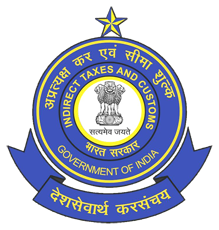 OFFICE OF THE DEPUTY COMMISSIONER OF CUSTOMSForeign Post Office, Bahadur Shah Jafar Marg, Kotla Road, (Near Indraprastha Head Post Office), New Delhi-110002DETAILS OF PARCELS DETAINED BY CUSTOMS AT FOREIGN POST OFFICEAs on: 19/08/2019IMPORT BOUND PARCELSSuperintendent of CustomsFPO, New Delhi-02Enquiry Numbers:Customs: 011-23238880 Postal:     011-23236743, 011-2323673S.No.Parcel Tracking IDCountry of OriginReceiver’s Name and AddressDate of DetentionReason for DetentionEG171771518ETEthopiaManjeet, A-25 G-floor, LSC DDA Market, NarainaVihar, New Delhi-11002803.01.2017ValuationEG171772076ETEthopiaManjeet, A-25 G-floor, LSC DDA Market, NarainaVihar, New Delhi-11002803.01.2017ValuationEQ307523597SGSingaporeAshok Parida, 37/C Pocket A17/DDA Flats KalkajiExtn., New Delhi-11001903.01.2017‘Drone’ - Restricted vide NotificationNo.16/2015-20 dated 27.07.2016 issued by DGFT.EE735933983CNChinaMr. Alay Mirvana, Miche Products Pvt Ltd, 12D 1st Floor, D-II Sec-8, Noida, UP-20130104.01.2017‘Chemical’-Test Report requiredEH000477016SGSingaporePriya Sharma Tech BoulewardAonhewitt Tower-A Noida UP Sec-127 GautamBudhaBagar, Noida, UP-20130105.01.2017‘Drone’ - Restricted vide Notification No.16/2015-20 dated 27.07.2016 issued by DGFT.EH000481262SGSingaporeMalvin Samson KRSNAKARUYA Shri Radha Kunj Near Anand Vatika and Parikarma Marg, Vrindavan, U.K.10.01.2017‘Drone’ - Restricted vide Notification No.16/2015-20 dated 27.07.2016 issued by DGFT.RD116190552SESwedenYulia Najhawan, 330, Deer Wood, CHSE, Gurgaon Nirvana Country, Sec-50, HR-12200110.01.2017Valuation PurposeEZ003177625SGSingaporeEKAM Singh, Opp Sekhon Hospital, Khairon Road, Malout, MALUT-15201711.01.2017‘Drone’ - Restricted vide Notification No.16/2015-20 dated 27.07.2016 issued by DGFT.EA164623350CNChinaVijay Kumar,H.No.28, FF YogVikan Battana Zirakpur, Mohali, Punjab13.01.2017‘Obseen Material’ against Govt. PolicyEH00049630SGSingaporeGagandeep Shergil, H.No. 234Sector-9C, Chandigarh-16000916.01.2017‘Drone’ - Restricted vide Notification No.16/2015-20 dated 27.07.2016 issued by DGFT.EH000511809SGSingaporeSanjeev Srivastava, IBM India, A-26, Block A, Sector-62, NOIDA (UP) 20130119.01.2017‘Drone’ - Restricted vide Notification No.16/2015-20 dated 27.07.2016 issued by DGFT.EH005368315SGSingaporeNeeraj Tiwar, Shalini Enclave Avas Vikas Temple, Pilmore (U.P)31.01.2017‘Drone’ - Restricted vide Notification No.16/2015-20 dated 27.07.2016 issued by DGFT.EH0005399575SGSingaporeDr Asheema Haobijam Institute of Human Behaviour and allied science, hostal No.I, Room No., G-7, Dilshad Garden, Delhi-9502.02.2017‘Drone’ - Restricted vide Notification No.16/2015-20 dated 27.07.2016 issued by DGFT.EH001559887USUSRampal Sharma, Tatarpur Kalan, Beenpur Distt. Saharanpur, (U.P.)03.02.2017‘Drone’ - Restricted vide Notification No.16/2015-20 dated 27.07.2016 issued by DGFT.EH000559228SGSingaporeMohammad Hanzalah HNO. 275 Madeena Manzil Near Lal Mashid Deoband UP 24755409.02.2017‘Drone’ - Restricted vide Notification No.16/2015-20 dated 27.07.2016 issued by DGFT.EH000563196SGSingaporeSunil Sagar C-8/219, Yamuna Vihar DL-5309.02.2017‘Drone’ - Restricted vide Notification No.16/2015-20 dated 27.07.2016 issued by DGFT.EG173127155ETEthopiaEMEBET ASSEFA KANDYA, B-18, GREATER KAILASH ENCLAVE-1, ND-4810.02.2017Required NOC from P&QEH000572723SGSingaporeShikhar Saha 24, Tuhglaq Gescent Near Rdce Course Metro ND-1113.02.2017‘Drone’ - Restricted vide Notification No.16/2015-20 dated 27.07.2016 issued by DGFT.EM002250125FR EM002252997TRFranceSrikanth Sri Impex, 4028, No.34, Ist Floor, Reghor Pura, Karol Bagh, New Delhi-514.02.2017Valuation PurposeEH000572122SGSingaporeRahul Tayal, 31 Anand Lok 2nd Floor, Khel Gaon, Rd. New Del;hi-4914.02.2017‘Drone’ - Restricted vide Notification No.16/2015-20 dated 27.07.2016 issued by DGFT.EH000579315SGSingaporeAditya Bishla Booth No.-2, Sec-11, Panchkula, Haryana-13410914.02.2017‘Drone’ - Restricted vide Notification No.16/2015-20 dated 27.07.2016 issued by DGFT.EZ003240858SGSingaporeNavneet Tiwari, Hata Dhara Mashala, Gorakhpur, U.P.-27300116.02.2017Valuation PurposeEG169268810ET (Total 5 Parcels)EthopiaMohamed Mohamed Yosuf, 8A/3, Gandhi Park Hauz Rani, Malviya Nagar, New Delhi-1716.02.2017Required NOC from P&QCH611908803USUSAArihant Gms Jewels, 12 Bhagwati Market, Bank Street Karol Bagh, DL-521.02.2017Valuation PurposeCP002574537KEKenyaAhmed Ahsan, 8A/2, Gandai Part Rani, New Delhi-1721.02.2017Valuation PurposeEH000594065SGSingaporeSunil Bhat Nagar, E-57/9A, OM Nagar, Alambagh, Lucknow-22600521.02.2017‘Drone’ - Restricted vide Notification No.16/2015-20 dated 27.07.2016 issued by DGFT.EA249947841HKHongkongRishi Kant Trivedi, 2/19 Katra Behind Kesa, Kanpur UP-20802523.02.2017NOC from Competent AuthorityEQ306076884SGSingaporeAmarjeet Singh, Pandori School, Moga Punjab 14204225.02.2017Valuation PurposeEH000599227SGSingaporeGurjot Singh 18 BS Colony Rajpura Punjasvb-14040125.02.2017‘Drone’ - Restricted vide Notification No.16/2015-20 dated 27.07.2016 issued by DGFT.EH000602535SGSingaporeNaval Kishore, Ranole Vill Kalan P.O. Shimla HP 17110325.02.2017‘Drone’ - Restricted vide Notification No.16/2015-20 dated 27.07.2016 issued by DGFT.EZ003262076SGSingaporeAbdur Rashdeep Dariyai Tala Patandla Chowki Collme Place, Lucknow-22600328.02.2017‘Drone’ - Restricted vide Notification No.16/2015-20 dated 27.07.2016 issued by DGFT.EH000607762SGSingaporeSunil Kumar, H.No.-533, Sec-13, Hisar, Haryana-12500101.03.2017‘Drone’ - Restricted vide Notification No.16/2015-20 dated 27.07.2016 issued by DGFT.EX017723056SGSingaporeNaveen Tayal, D-69, B.K.Dutt Colony, Lodhi Rd., New Delhi-301.03.2017‘Drone’ - Restricted vide Notification No.16/2015-20 dated 27.07.2016 issued by DGFT.CX236020325USUSAAli Faiz 581/22 Chillawan Bazar Amousi Airports Lucknow UP_22600906.03.2017Valuation PurposeEH000625721SGSingaporeM. Mallick Erm 14th Floor Building 10 Tower-A Gurgaon HR- 12200207.03.2017‘Drone’ - Restricted vide Notification No.16/2015-20 dated 27.07.2016 issued by DGFT.EH000622098SGSingaporeRaj Singh Flat No-506 5th Floor  Building Pocket-26 Vasant Kunj DL-7007.03.2017‘Drone’ - Restricted vide Notification No.16/2015-20 dated 27.07.2016 issued by DGFT.CD340879489CNChinaShubham Negi, 3238/2 Sec-44D, Chandigarh-16004709.03.2017Valuation PurposeEQ307525920SGSingaporeRadu Guyaana Near Padmini VND Mechatronice Plot No.-131, Sec-35, Gurgaon, Haryana-12200111.03.2017‘Drone’ - Restricted vide Notification No.16/2015-20 dated 27.07.2016 issued by DGFT.EH000640180SGSingaporeNarendra Jha, A-1203 Antriksh Kanbal, Sec-77 Adjecent 70 Grih Pravesh Noida, UP-20130114.03.2017‘Drone’ - Restricted vide Notification No.16/2015-20 dated 27.07.2016 issued by DGFT.EH000644867SGSingaporeArgha Chattergee, K-2091, 2nd Floor, C.R. Park, New Delhi-1915.03.2017‘Drone’ - Restricted vide Notification No.16/2015-20 dated 27.07.2016 issued by DGFT.EQ307735282SGSingaporeBrian Jong, Sec-71, B 64, Noida, U.P.-20130115.03.2017‘Drone’ - Restricted vide Notification No.16/2015-20 dated 27.07.2016 issued by DGFT.EE188852944IDIndonesiaMr. Ashish Bhaskar, Block, No.-6, Tri Bhuvan Complex, Ishwar Nagar, new Delhi-6515.03.2017Required NOC from P&QEP843327585USUSARavinder Singh, C-3, 11, SDA Flats-2, Hauz Khas, New Delhi-1616.03.2017Unmanned Aerial Vehicle restricted by PolicyEH000656091SGSingaporeHarbir Chandha, 455 Civil Lines, Moradabad U.P.-22440117.03.2017‘Drone’ - Restricted vide Notification No.16/2015-20 dated 27.07.2016 issued by DGFT.EA274861743HKHongKongTooram Jain Legend Garnent Hub PVt. SEC 33 Gurgaon HR- 12200317.03.2017Valuation PurposeEH000149161SGSingaporeMark Perel Muter, 102-A/1, 3, 2nd floor, The Capital Court, 01 of palme marg, Munirka, New Delhi-6717.03.2017Restricted as per FTPEH000644853SGSingaporeDivik Rastog, M/s Narang Stores, 16 Panditwari Opp gate, Dehradun, Uttrakhand-24800117.03.2017‘Drone’ - Restricted vide Notification No.16/2015-20 dated 27.07.2016 issued by DGFT.EH000059084SGSingaporeGaurav Jeet Singh, 1659 Sec-50, progressive Enclave, Chandigarh-16004718.03.2017‘Drone’ - Restricted vide Notification No.16/2015-20 dated 27.07.2016 issued by DGFT.EZ003257943SGSingaporeSanjay Chardwaj, 1014 Gurudwara Singh, Sabha Ramamandi, OBC Bank, Jalandhar, Punjab-14400118.03.2017‘Drone’ - Restricted vide Notification No.16/2015-20 dated 27.07.2016 issued by DGFT.EH000673421SG EH000671978SGSingaporeAbhay Giri Near Shiv Temple Ward No.15 Gola Gokarnath Kheri, U.P.-26280223.03.2017‘Drone’ - Restricted vide Notification No.16/2015-20 dated 27.07.2016 issued by DGFT.CJ530507024USUSAShalini Singh, 601-B Krishna Parts. Plot No.98, Sec-54, Golf Course Rd. Gurgaon, Haryana-12200323.03.2017Valuation purposeEH000673510SGSingaporeDivyain Singh, H.No.211, Sec-27, Gurgaon, Haryana-12200223.03.2017‘Drone’ - Restricted vide Notification No.16/2015-20 dated 27.07.2016 issued by DGFT.EZ005029788SGSingaporeTushar Pahwa, B-943 Banso Gate Karnal 356 Bansogate-13200124.03.2017‘Drone’ - Restricted vide Notification No.16/2015-20 dated 27.07.2016 issued by DGFT.EQ306407572SGSingaporeSaudagar International 611, Jan Pratind Apart. Sec-28, Golf Course Rd. Gurgaon, Haryana-12200125.03.2017‘Drone’ - Restricted vide Notification No.16/2015-20 dated 27.07.2016 issued by DGFT.CP04818009THThailandHans Nath Yadav, Vill Post Sonari Deoria-27460127.03.2017Valuation PurposeEH000680630SGSingaporeAnkur Gupta, 5445, G-Floor Greater Kailash, New Delhi-11004828.03.2017‘Drone’ - Restricted vide Notification No.16/2015-20 dated 27.07.2016 issued by DGFT.EX017967040SGSingaporeInvasion Films Basement, H.No.-110 Sec-27, Gurgaon, Haryana-12200228.03.2017NOC from WPC/ ETA requiredCP311503364CNChinaHarbal Chadha 455 Civil Lines, Moradabad, U.P.-24400128.03.2017Valuation PurposeEH000677998SGSingaporeJaskirat Singh, Chandi Vall Jhamdumwala Paparas Jit pur, Kapurthala, Punjab-14462629.03.2017‘Drone’ - Restricted vide Notification No.16/2015-20 dated 27.07.2016 issued by DGFT.CP690412349USUSAHarinder Singh, Jaspal Singh Ward No.-6, H.No.-98, Near Gagya Vadi Rapae, Rd.-Mohali , Punjab29.03.2017Valuation PurposeCH154205583ETEthopiaAhmed Hassan, 59, 3rd Floor, Malviya Nagar, Hauz Rani, New Delhi-1729.03.2017Valuation PurposeEA185589185HKHongkongMr. Satish Dhingra, 97, D Block V&U Post Office, Shalimar Bagh, New Delhi-5830.03.2017Valuation PurposeEH000684305SGSingaporeHarbir Chadha 455 civil Lines Moradabad 22400131.03.2017‘Drone’ - Restricted vide Notification No.16/2015-20 dated 27.07.2016 issued by DGFT.RB185376509CNChinaShamsher Singh SEC-86 14A/T11Thcozonc Park SAi Dham Tigaon RD. Faridabad HR – 12100231.03.2017Valuation PurposeCP0537105157ITITSandeep Singh Mianpur Cropari Mianpur Ropar01.04.2047Valuation PurposeEH000695285SGSingaporePranav Jogya Hotel Firhill Near  103 Shimla  HP – 17100101.04.2017Valuation PurposeEX018054035SGSingaporeHardik Laxmi Baj Nagar, 716 1st floor South, DL06.04.2017‘Drone’ - Restricted vide Notification No.16/2015-20 dated 27.07.2016 issued by DGFT.EB703484284FRFranceManjrish Dwivedi, F1, Sylver Oake, 142 Mandi Rd. Jaunaru07.04.2017Valuation PurposeRC813968948NL (Total 2 Parcels)NetherlandsVinayak Sharma, The Perfect Solutions SCO 218,219 3rd Floor, Sec-34, Chandigarh-16002210.04.2017Valuation PurposeEE713691363CHCHMeenakshi Ahluwalia Y -64, PH –IV DLF Gurgaon HR 12200211.04.2017Valuation PurposeRQ095026317MYMalaysiaSoy Gambhir, D-40, 3rd Floor, Moti Nagar-11001511.04.2017Valuation PurposeCF026680495USUSAAkhil Gupta, 298, Sec-1A, Trikuta, Nagar, J&K-18001211.04.2017Valuation PurposeEJ210639385AUAustraliaHarmandeep Rattan Rakhi Station Near Market, railway, Punjab15.04.2017‘Drone’ - Restricted vide Notification No.16/2015-20 dated 27.07.2016 issued by DGFT.EJ210733817AUAustraliaM/s Surgical Equipment, Co. PLtd A-50/2, 1st Floor Okhla Ind Area, New Delhi-2015.04.2017Valuation PurposeEQ307701213SGSingaporeHarish Goel Batinidhi sec-28, Golf Course, Gurgaon, Haryana-12200115.04.2017‘Drone’ - Restricted vide Notification No.16/2015-20 dated 27.07.2016 issued by DGFT.EZ005039547SGSingaporeShanu Agarwal 49/1177 DDA Flats, Kalkaji, New Delhi-1917.04.2017Valuation purposeEQ307701160SGSingaporeChinmay Hair Care care mr. Nawal Kumar, h.No.-1219, Ngarden, Ph-2, rajender Park, Sec-105, Gurgaon, NCR-12200117.04.2017‘Drone’ - Restricted vide Notification No.16/2015-20 dated 27.07.2016 issued by DGFT.CE222410728USUSAViresh Engineers & Consultants 1104-A, Hemkunt Chambers Nehru Place, New Delhi-1917.04.2017Valuation purposeEE32019025MOMOGlobal Services 707 7th Floor Prakash Deep Building 7 tolstoy Marg, Connaught Place, New Delhi-11000118.04.2017Valuation purposeES142420505KRKoreaBN Mehra Mr. Alok Behry DLF Towers 15 Shivaji Marg, New Delhi-11001518.04.2017Valuation purposeEQ307733295SGSingaporeBhawna Rajan E-1901 Shylane SEC – 45 Noida UP – 20130119.04.2017Valuation PurposeCV04860196USUSATilak Raj Meena Kumari  W/O LT, Pratap Singh 175016 Mandi19.04.2017Valuation PurposeLB367038641GBGreat BritainMr. Nikhil Jakhar HNO – 50 M Block Gopal Nagar Near Krishna Vatika Najafgarh ND – 4319.04.2017Valuation PurposeRQ098079090MYMalaysiaAmjad Ali HNO- 60A/80 
Began Sarai Allahabad UP – 21101120.04.2017Valuation PurposeED016504071ITItalyGrofters Corner 63/24 Rama Marg RD. Dl- 34 20.04.2017Valaution PurposeEE157301345NLNetheriandK.K Gupta 1st Floor SCF – 57/58 SEC – 9 Huda Market Faridabad HR – 12100821.04.2017Valuation PurposeCL633628395DEGermanyH.NO. /2730 1st Floor Naya Bazar Delhi 0621.04.2017Valuation PurposeCP95891730HKHongKongLacchmandas Ramchand C/O Devedra Mohan Arora 17/78 Meelwali Gali OPP Punjab National Bank Kanpur UP 20800121.04.2017Valuation PurposeCP96365634HKHongKongLeena Puri 90 Sec- 34 Noida U.P 21.04.2017Valuation PurposeEH000755810SGSingaporeNatashu 1659 SEC -50 Proyressive Enclave Chandigarh – 16004724.04.2017‘Drone’ - Restricted vide Notification No.16/2015-20 dated 27.07.2016 issued by DGFT.CP0588164245SASouth AfricaMaseer Phorshed, Anand Badly, Distt-Rampur Post Tand Badly U.P.29.04.2017Documents RequiredEA275209331KRKoreaBiresh Ram, 3014 Sec-A Kishan Garh Vasant Kunj, New Delhi-7001.05.2017Valuation PurposeEQ307567156SGSingporeVineet Chandra Kailash Motors 84/105 GT Rd. Kanpur U.P.-20800302.05.2017‘Drone’ - Restricted vide Notification No.16/2015-20 dated 27.07.2016 issued by DGFT.RF449536682SGSingaporeRahul Blola C-58, Defence Colony, Lajpat Nagar, New Delhi-402.05.2017‘Drone’ - Restricted vide Notification No.16/2015-20 dated 27.07.2016 issued by DGFT.CP311504183CNChinaHarbir Chadha, 455 Civil Lines, oradabaad, U.P.-22440102.05.2017‘Drone’ - Restricted vide Notification No.16/2015-20 dated 27.07.2016 issued by DGFT.RH033319070TRTurkeyNeha Malik, 2044 SBI Enclave Society H-Block Vikas Puri, New Delhi-1802.05.2017‘Drone’ - Restricted vide Notification No.16/2015-20 dated 27.07.2016 issued by DGFT.RH033319083TRTurkeyNeha Malik, 2044 SBI Enclave Society H-Block Vikas Puri, New Delhi-1802.05.2017‘Drone’ - Restricted vide Notification No.16/2015-20 dated 27.07.2016 issued by DGFT.EH001025202SGSingaporeSagar Goel H.No.-100, Sec-140 E, Karnal Haryana-13200103.05.2017‘Drone’ - Restricted vide Notification No.16/2015-20 dated 27.07.2016 issued by DGFT.EX018295566SGSingaporeMano Ram Yadav, A2/78 Pashchim Vihar, New Delhi-6303.05.2017Documents RequiredEX018332873SGSingaporeVinesh Nair Keshav Puram C-6/174 C DL-3503.05.2017‘Drone’ - Restricted vide Notification No.16/2015-20 dated 27.07.2016 issued by DGFT.CP339148505CNChinaAnshu Singh Prem Rtan Vatika apart. Flat no.-2 Swaroop Nagar, Kanpur, U.P.-20800203.05.2017Documents RequiredRL906917869CNChinaYogesh Kumar B-4/18 Sec-11 Rohini, Delhi-8505.05.2017‘Drone’ - Restricted vide Notification No.16/2015-20 dated 27.07.2016 issued by DGFT.RL906914859CNChinaDilip Kumar QR no.-148 Sec-1 Sadiq Nagar, New Delhi-110049505.05.2017‘Drone’ - Restricted vide Notification No.16/2015-20 dated 27.07.2016 issued by DGFTRY905750677SGSingaporeMahan Charan, 945 Ground Floor Pocket B, Vasant Kunj. New Delhi-11007006.05.2017‘Drone’ - Restricted vide Notification No.16/2015-20 dated 27.07.2016 issued by DGFT.EX01835007SGSingaporeYaduraj Singh, W-Z8/A First Floor Naraina Village, New Delhi-11002808.05.2017‘Drone’ - Restricted vide Notification No.16/2015-20 dated 27.07.2016 issued by DGFT.EX018350143SGSingaporeZacco A-2, Shastri Nagar, 1st floor Nala Road HP AS godown Delhi-11005208.05.2017‘Drone’ - Restricted vide Notification No.16/2015-20 dated 27.07.2016 issued by DGFT.EH001070997SGSingaporeSarpal Singh 16A Palam Marg Vasant VIhar New Delhi – 11005713.05.2017‘Drone’ - Restricted vide Notification No.16/2015-20 dated 27.07.2016 issued by DGFT.EX018418129SGSingaporeSahil Marwah G-Floor Only J TPL City SEC – 115 Kharar Landran Highway PB – 14030713.05.2017‘Drone’ - Restricted vide Notification No.16/2015-20 dated 27.07.2016 issued by DGFT.RQ114661236MYMYJatinder Singh Ishan Singh Sons Argun Nagar Radha Swami RD. Ludhiana PB - 14100115.05.2017‘Drone’ - Restricted vide Notification No.16/2015-20 dated 27.07.2016 issued by DGFT.EZ005056001SGSingaporeAkshay Dabral Vit Law College Prem Nagar Dehradun UK 24800115.05.2017‘Drone’ - Restricted vide Notification No.16/2015-20 dated 27.07.2016 issued by DGFT.EE897416218MXMXVInood Kumar Bino Scientific Aadesh Complex Court RD. Ambala HR 13400319.05.2017Valuation PurposeEE156552767ETEthopiaRajesh Shah 529/419 Narayan Parle Shiv Pok Varanmasi UP 22100320.05.2017NOC From P&QCH154266755ETEthopiaSimran Singh H No 270 Gurudwara Pari Amritsar Punjab23.05.2017Valuation PurposeRC098949415HKHongKongDr. Khursheed Alam HNO-214 ERA Gardena Estste Near Saraswati Lok Delhi RD. Meerut UP 25000223.05.2017LIC From Rifle Asso.RE112350806HKHongKongVicky Singh HNO-951/1 Gali No-4 PH- 1 Ashok Vihar Guraon HR23.05.2017LIC From Rifle Asso.LC000000916GBGreat BritainRaj Kumar S/O Maste Ron Ki Ram Near Bus Stand VPO Rohan Distt SBS Nagar Nawanshahr Punjab 24.05.2017‘Drone’ - Restricted vide Notification No.16/2015-20 dated 27.07.2016 issued by DGFT.RE129767803HKHongKongAshok C-156 East Of Kailash 2nd Foolr New Delhi 24.05.2017LIC From Rifle Asso.EH001126170SGSingaporeSimranjeet Singh Bawa Timber Tradera Pakhowal RD. Opp South End Garden Marriage Place Ludhiana Punjab 14100124.05.2017‘Drone’ - Restricted vide Notification No.16/2015-20 dated 27.07.2016 issued by DGFT.EH001122204SGSingaporeJean Richard H 11 The Aralias Apt/1102 B Golf Course RD. Gurgaon HR – 12200124.05.2017‘Drone’ - Restricted vide Notification No.16/2015-20 dated 27.07.2016 issued by DGFT.EH001138805SGSingaporeRahul Sharma 426 Housing Boaro Colony Sirsa Road Hisar Haryana - 12500126.05.2017‘Drone’ - Restricted vide Notification No.16/2015-20 dated 27.07.2016 issued by DGFT.EH001127144SGSingaporeMohd Shamshad Alam 279 Okhla Main Road Jamia Nagar New Delhi 11002526.05.2017‘Drone’ - Restricted vide Notification No.16/2015-20 dated 27.07.2016 issued by DGFT.EG175662751ETEthopiaPrince Khurshid Hotel Jannat International Naghat Gupta Gaya RD. Sri Nagar J&K 19112127.05.2017NOC From P&QCC064993539NLNetheriandRohit Sharma 1401 Towers Harmony APT. SEC-50, Shona R Gurgaon HR – 12201827.05.2017Documents RequiredCC064993539NL (Total 02 Parcels)EthopiaAbdi  Feysal Asim H. No. 1 Houz Khas Near Secondary Malviya Nagar New Delhi 11001729.05.2017`NOC From P&QEG175612779ETEthopiaPrince Khurshid Hotel Jannat International Naghat Gupta Gaya RD. Sri Nagar J&K 19112129.05.2017NOC From P&QRY905861766SGSingaporeGaurav Prakash C-177 Lajpat Nagar Part-1 New Delhi 11002429.05.2017‘Drone’ - Restricted vide Notification No.16/2015-20 dated 27.07.2016 issued by DGFT.EQ306272760SGSingaporeVivek Gupta 401Ocean Plaza SEC-18 Noida 20130130.05.2017‘Drone’ - Restricted vide Notification No.16/2015-20 dated 27.07.2016 issued by DGFT.EA279589961CNChinaPalchen Lhamo Holycave Of Gururin Pochjen P.O. RewalsarMandi H.P. 21210930.05.2017NOC From P&QCJ533514850USUSASanjay Jain J-002, Park View City 1 SEC-48 Sohna Road Gurgaon Haryana 12201831.05.2017Valuation PurposeCF222636315USUSAPulkit Oberai 246/2H Basan Vihar Near Atul Niursing Home Old Railway Road Roorkee 247667 U31.05.2017‘Drone’ - Restricted vide Notification No.16/2015-20 dated 27.07.2016 issued by DGFT.EG205060108KRKoreaBharat Pandey 701 Bhagirath Palace New Delhi – 11000631.05.2017Valuation PurposeEH001152170SGSingaporeDaljit Singh No-52 Vishun Garden New Delhi 11001831.05.2017Quadropter‘Drone’ - Restricted vide Notification No.16/2015-20 dated 27.07.2016 issued by DGFT.EH001160091SGSingaporeDalraj Siongh 68 Jagjit Nagar Pakhowal Road Dasmesh Dairy Ludhiana Punjab 14100131.05.2017RC Quadropter‘Drone’ - Restricted vide Notification No.16/2015-20 dated 27.07.2016 issued by DGFT.RT910327320HKHongKongAkifide Aluwoke 2215 S/F Devli Ext. Khanpur Sauechalya Tegri Sagar Vihar New Delhi - 11006301.06.2017Valuation PurposeCJ462948379USUSAIshfaq Mir Herttage City SEC 29 702 Block 40 Gurgaon Haryana 122002 India01.06.2017Valuation PurposeEX018556607SGSingaporeDeepak Chaku C/O Matsin Global Services 18 Krishna Market Jhilmil Colony New Delhi 11009501.06.2017Valuation PurposeEE107739893IDIndonesiaMehru Singh VPO Manas Distt- Karnal HR 13602701.06.2017Valuation PurposeRF456247448SGSingaporeR.P. Sharma A-48D, Naresh Park Industrial Nangloi New Delhi 11004102.06.2017‘Drone’ - Restricted vide Notification No.16/2015-20 dated 27.07.2016 issued by DGFT.RS854450058NLNetheriandParmjit Dullet 9 Rose Avenue Shiv Mandir Patiala Punjab 14700102.06.2017‘Drone’ - Restricted vide Notification No.16/2015-20 dated 27.07.2016 issued by DGFT.RS85404210NLNetheriandAditya Raj B 29 Sangita Sinha 1st Floor Bhagwai Farden Etxtension Bimlawati Charitable New Delhi 11005902.06.2017‘Drone’ - Restricted vide Notification No.16/2015-20 dated 27.07.2016 issued by DGFT.RS629770593CNChinaAshok Kumar C/O Mukesh Shokeen Vatika Chhawal New Delhi 11007102.06.2017‘Drone’ - Restricted vide Notification No.16/2015-20 dated 27.07.2016 issued by DGFT.RH033478460TRTRVikas Kumar Askoka Main 2nd Floor SEC-35 Faridabad HR – 12100303.06.2017‘Drone’ - Restricted vide Notification No.16/2015-20 dated 27.07.2016 issued by DGFT.RT372348283HKHongKongPankaj Prakash 739 SEC-31 Huda Gurgaon HR12200103.06.2017Valuation PurposeEZ005068217SGSingaporeSunny 48 Guru Ram DAS Nagar Laxmi Nagar New Delhi - 11009206.06.2017‘Drone’ - Restricted vide Notification No.16/2015-20 dated 27.07.2016 issued by DGFT.CH018208451USUSAOberai Pulkit 246/2H Basant Vuhar Old Railway RD. Roorkee UK -24766706.06.2017‘Drone’ - Restricted vide Notification No.16/2015-20 dated 27.07.2016 issued by DGFT.RF457105004SGSingaporeAshu Lamba Usha Book Depot Shop No 25 Old Market Tilak Nagar New Delhi 11001806.06.2017‘Drone’ - Restricted vide Notification No.16/2015-20 dated 27.07.2016 issued by DGFT.RB246784605SGSingaporeHarsh Agarwal 17/484/4 Indira Nagar Lucknow UP06.06.2017‘Drone’ - Restricted vide Notification No.16/2015-20 dated 27.07.2016 issued by DGFT.ET902360037SGSingaporeGakurav Khattar 265 F Floor Atula SEC 186 Dwarka New Delhi 11007807.06.2017Helicopter‘Drone’ - Restricted vide Notification No.16/2015-20 dated 27.07.2016 issued by DGFT.EE735356006TWTaiwanHiakan International Kaship Ansari C-39-1688 Mubarak Masjib Chauhan Banger New Selampur 11005307.06.2017Valuation PurposeRF455443208SGSingaporePrakash Pradhan 3rd Floor Keshopur Vikas Puri New Delhi 11001808.06.2017‘Drone’ - Restricted vide Notification No.16/2015-20 dated 27.07.2016 issued by DGFT.RT60925960HK(Total 14 Parcels)HongKongDr. Vijay Kumar A2984 JJ Colony Madan Pur New Delhi 11007608.06.2017Valuation PurposeEQ307687936SGSingaporeViraj Shankhla S-205 2ndFllor Greater Kailash Part-2 New Delhi 11004810.06.2017‘Drone’ - Restricted vide Notification No.16/2015-20 dated 27.07.2016 issued by DGFT.EX018676193SGSingaporeRahul Gaur B-1007 10th Floor Cabana Windsec Park Indirapuram Ghaziabad UP 20101412.06.2017Valuation PurposeEX018678177SGSingaporeMarty Blues Khah Barket Looks Saloon Shop no 72New Delhi 11000312.06.2017Valuation PurposeEQ307687233SGSingaporeAjay Kumar 207 Shakti Nagar Near Farthal Chowk Jalandhar Punjab 14400112.06.2017RC Helicopter‘Drone’ - Restricted vide Notification No.16/2015-20 dated 27.07.2016 issued by DGFT.EH001277356SGSingaporePinky Singhmar 210 B-3rd Floor Near Syndicat Bank Saviti Nagar Malviya Nagar Delhi 11001712.06.2017Quadropter‘Drone’ - Restricted vide Notification No.16/2015-20 dated 27.07.2016 issued by DGFT.RY906221588SGSingaporeGurpreet Singh D 238 Gurudwara RD. Mohan Garden Uttam Nagar New Delhi 110005914.06.2017RC Helicopter‘Drone’ - Restricted vide Notification No.16/2015-20 dated 27.07.2016 issued by DGFT.RS873132171NLNetheriandSamit Chauhan HNO-56 Partap Nagar G Star GYM Banga Punjab - 14450514.06.2017‘Drone’ - Restricted vide Notification No.16/2015-20 dated 27.07.2016 issued by DGFT.EA058280145CNChinaJasdeep 30/22 New Rohtak RD. Opp. Liberty Cinema Karol Bagh New Delhi 11000514.06.2017‘Drone’ - Restricted vide Notification No.16/2015-20 dated 27.07.2016 issued by DGFT.EZ003287943SGSingaporeSanjay Chaudhary Infornt Of Awadh Hospital Hardoi14.06.2017‘Drone’ - Restricted vide Notification No.16/2015-20 dated 27.07.2016 issued by DGFT.EH000659084SGSingaporeGaurav Jeet Singh 1659 SEC-50 Progressive Enclave Chandigarh 16004714.06.2017‘Drone’ - Restricted vide Notification No.16/2015-20 dated 27.07.2016 issued by DGFT.EH000661953SGSingaporeMohd Shmshad Alam 279/C-5 Okhla Main Raod Jamia Nagar New Delhi – 11002514.06.2017‘Drone’ - Restricted vide Notification No.16/2015-20 dated 27.07.2016 issued by DGFT.EZ005035338SGSingaporeShivam Wadhwa 99 Anand Kali Colony New Delhi 11005114.06.2017‘Drone’ - Restricted vide Notification No.16/2015-20 dated 27.07.2016 issued by DGFT.EE041413864AEArab EmiratesMr. Ankur Gupta 1st Floor Greater Kailash New Delhi 11004816.06.2017‘Drone’ - Restricted vide Notification No.16/2015-20 dated 27.07.2016 issued by DGFT.EQ307686944SGSingaporeDeepak Singh Tapowan Enclave 7th  Cross HNO – 11 Nalapani RD. Dehradun UP – 24800116.06.2017RC Quadropter‘Drone’ - Restricted vide Notification No.16/2015-20 dated 27.07.2016 issued by DGFT.EH001282461SGSingaporeVishal Gill SEC-17 D Chandigarh India SCO No-56/57 Chandigarh 16001716.06.2017RC Quadropter‘Drone’ - Restricted vide Notification No.16/2015-20 dated 27.07.2016 issued by DGFT.CJ534044772USUSAArjun Masters 74 Lotus Towers New Friends Colony 7th floor New Delhi 11002516.06.2017NOC From ADCCJ534260961USUSAGaurav Chhibber 16 Central Market 2nd Floor Punjabi Bagh New Delhi 11002617.06.2017NOC From ADCEX018743896SGSingaporePeasant Jaiswal Vishal Dnto Kali Maa Mandir Gali Golghar Gorakhpur UP19.06.2017NOC From WPCCX305221775USUSAVishal H No 1381 Deep Complex HAllomajra Chandigarh Punjab 16000221.06.2017Valuation PurposeEQ307685731SGSingaporeDeepak Singh Tapowan Enclave 7th  Cross HNO – 11 Nalapani RD. Dehradun UP – 24800121.06.2017RC Quadropter‘Drone’ - Restricted vide Notification No.16/2015-20 dated 27.07.2016 issued by DGFT.EX018760568SGSingaporeRahul Gaur B-1007 10th Floor Cabna Windsec Park Indirapuram Ghaziabad UP – 20101422.06.2017MisdeclarationRC504814450HKHongKongMR. Singh Himadri G 706 SEC-121 Noida UP – 20130122.06.2017NOC From WPCRT362680006HKHongKongSonu Sharma H.No. 9 Kakrola Dwarka SEC -16B By Crpf School 11007822.06.2017Misdeclaration &NOC From ADCEP844490066USUSASteel Man Exim India PVT.LTD. Plot NO.28/2 A Street NO.6 New Delhi 11000523.06.2017Valuation PurposeEH001318740SGSingaporeNaveen Thakur S/O Ishwar Sngh Bajaura Kullu Bhawan HP-17512528.06.2017Quadropter‘Drone’ - Restricted vide Notification No.16/2015-20 dated 27.07.2016 issued by DGFT.EH001315712SGSingaporeAnket Sharma RZ2C9 Kishan Gargh 11007028.06.2017Quadropter‘Drone’ - Restricted vide Notification No.16/2015-20 dated 27.07.2016 issued by DGFT.CJ463833995USUSARohan Monga Building B1 Floor 101 The World SPA West SEC 3 Gurgaon HR12200129.06.2017NOC From P&Q & Valuation PurposeEA173623018HKHongKongDwijinder Paydey A5/14 1st Floor Jhinil Ind.Area GT RD. DL 11009503.07.2017NOC From ADC/MSDS/ Valuation PurposeRC100844614HKHongKongAshutosh Dabey Bhaywandas RD. Suprece Court Of India 135 New Lawyers Building New Delhi 11000104.07.2017LIC From Rifle Asso.EQ307682718SGSingaporeGayanpreet Singh 814 SEC – 9 Urhan Estate Karnal HR 13200104.07.2017RC Quadropter‘Drone’ - Restricted vide Notification No.16/2015-20 dated 27.07.2016 issued by DGFT.EA293553398CNChinaRakesh Bhardwaj 26/71 Shakti Nagar New Delhi 11000705.07.2017MSDSCH019530583USUSAVerma Geeta HNO-4424/2 ST No-9 Near Balraj Cement Store Churpur RD. Haibousal Kalan Ludhiana Punjab 14100106.07.2017PistalEH001330737SGSingaporeRakesh Kumar C/O Future Life Khasra No-337 Sultanpur MG RD. New Delhi 11003008.07.2017Quadropter‘Drone’ - Restricted vide Notification No.16/2015-20 dated 27.07.2016 issued by DGFT.EH001328407SGSingaporeSanjay Dhar C-1818 Sushant Lok-I Gurgaon HR -122009 08.07.2017Quadropter‘Drone’ - Restricted vide Notification No.16/2015-20 dated 27.07.2016 issued by DGFT.EA23873760HKHongKongJai Ruplani HNO -185, 2nd Floor AG CR Enclave Near Karkardooma Court East Delhi New Delhi - 110092 08.07.2017Valuation PurposeEA379015212RURUEdge Healthcare 12B Block D 2nd Floor Chhattarpur Enclave New Delhi 11007408.07.2017Valuation PurposeEH001345317SGSingaporeMohd Shamshad Alam, 279/C-5 Okhla Main Road Jamia Nagar New Delhi 11002508.07.2017RC Quadropter‘Drone’ - Restricted vide Notification No.16/2015-20 dated 27.07.2016 issued by DGFT.CE370094864MTMTEuro Plus 41/121 Nai Sarak Kanpur UP 20800108.07.2017Valuation PurposeCH154322752ETCH154322766ETEthopiaSuhagan Saree Centre Shop Moti Bazar Chandi Chowk DL 10.07.2017Valuation PurposeRL859575797HKHongKongSonali Jain Vijay Adhikari 202 2nd Floor Aranchal Building Barakhamba RD. DL-110.07.2017Valuation PurposeEX018922654SGSingaporeAmitesh Pandey Anand Sodan Bank Of India Building Mohan Lal Ganj Lucknow UP 22630111.07.2017RC Helicopter‘Drone’ - Restricted vide Notification No.16/2015-20 dated 27.07.2016 issued by DGFT.EE151213838THThailandIshita Arora HNO-99, SEC-5 Urban Estate Gurgaon HR 12200113.07.2017NOC From P&QEQ307680059SGSingaporeDeepak Singh Tapowan Enclave 7th  Cross HNO – 11 Nalapani RD. Dehradun UP – 24800114.07.2017RC Quadropter‘Drone’ - Restricted vide Notification No.16/2015-20 dated 27.07.2016 issued by DGFT.CJ5352833884USUSASarabjit Chhina Mission Eduction 1st Floor, Galib Complex Jagraon Distt-Ludhiana Punjab - 14202617.07.2017Valuation PurposeCB011311732TUTUVinogradov Abhiram Sai Radhe Kunj Near Aranda Vitika and Pamkiam Marg Vrindavan 28112119.07.2017NOC From P&QCX240441267USUSAMilanpreet Kaur D17/1568 ST No-4 Kartar Nagar Chenarta Amritsar Punjab 14310519.07.2017RC Helicopter‘Drone’ - Restricted vide Notification No.16/2015-20 dated 27.07.2016 issued by DGFT.EL042904965JPJapanVipin Snani HNO-R 71 Shivalik Nagar Bhel Haridwar UK 24940319.07.2017Valuation PurposeEA23900880HKHongKongTigers Girls A-115 Chandi 2 Basement Lai New Delhi 11004419.07.2017Valuation Purpose& MSDSEE004229329HKHongKongShiva Monga D-14/213 2nd Floor, SEC – 3 Rohini New Delhi 11008519.07.2017Valuation PurposeCP189822351PLPLBhim Sani Jpndal AB-4B Mainwal Nagar Paschim Vihar New delhi 11008722.07.2017NOC From WCCBCV025811129CZCZManpreet Singh WZ 11 Street No – 13, Krishna New Delhi 11001822.07.2017Detail & Documentsof the parcelCH019530583USUSAVerma Geeta HNO-4424/2 ST No-9 Near Balraj Cement Store Churpur RD. Haibousal Kalan Ludhiana Punjab 14100122.07.2017Detail & Documentsof the parcelCH019531473USUSAKaushal Shallender Kaushal Dental Clinic New Bus Stand Pipi RD. Resi Kurukshetra 13611822.07.2017Detail & Documentsof the parcelRT362810488HKHongKongSahib Ghai C-216 1st Floor Vivek Vihar PH-1 New Delhi 11009524.07.2017Valuation PurposeRT941283561HKHongKongChetna Narula 129 Tilak Nagar Shivala Bhaiyan Amritsar Punjab 14300125.07.2017Valuation PurposeRT913101121HKHongKongSanchit Mohindra 86 Shreshtha Vihar 2nd Floor New Delhi 11009225.07.2017Valuation PurposeEH001382601SGSingaporeGurpreet Virk C 2/18 Rohini New Delhi 11008525.07.2017Valuation PurposeEA2744413092HkHongKongKirshi Rasayan C 10/10 Model Town New Delhi 11001925.07.2017Valuation PurposeEE734054700TWTaiwanHarbir Chadha 455 Civil Lane Moradabad UP 24400125.07.2017Valuation PurposeEE044371950MYMalaysiaMr. Dinesh Pahuja M. Kris Electric 305 Pocket-1 SEC-23 Dwarka New Delhi 11007526.07.2017Valuation PurposeCJ464460867USUSASaurabh Tyagi 37 Ghookna Near Delhi Meerut RD. Ghaziabad UP 20100327.07.2017Valuation PurposeCL635405377DEGermanyBhawna Matharoo 816 SEC1-15 Faridabad HR 12100727.07.2017Valuation PurposeEH001402323SGSingaporeSaurav Arora 74A Pocket Dilshad Garden 11009527.07.2017Drone’ - Restricted vide Notification No.16/2015-20 dated 27.07.2016 5issued by DGFTEH001393082SGSingaporeAvishi Sharma C-60 Multan Nagar Pachim Vihar Sharma New Delhi 11005627.07.2017Drone’ - Restricted vide Notification No.16/2015-20 dated 27.07.2016 issued by DGFTEH001400680SGSingaporeV.V Kumar D2A MIG Flats Vatika Apartments Mayapuri New Delhi 11006427.07.2017Drone’ - Restricted vide Notification No.16/2015-20 dated 27.07.2016 issued by DGFTEM020127221TRTRMr. Nitin 377 West Guru Angad Nagar ST No.29 Laxmi Nagar DL-1009229.07.2017Valuation PurposeEH001380588SGSingaporeMuhammad Hamza Manssort 18P/2K3 Karamat Ki Chauki Hzt Abu Bankr Masjid Kareli Allahabad UP 21101631.07.2017Drone’ - Restricted vide Notification No.16/2015-20 dated 27.07.2016 issued by DGFTEE062088268PHPHNaresh Kumar oket-7 Ground Floor SEC-7 Rohini 11008531.07.2017Valuation Purpose& MSDSRT364015235HKHongKongArvind Kumar Singh Jfs Forest Department Ararya Sadan Sishan Bagh Indra Nagar SEC-19 Lucknow UP 22601631.07.2017Valuation PurposeRT913106490HKHongKongNeeraj Kumat Technip A4 SEC-1 Gautam Budh Nagar UP 20130131.07.2017Valuation PurposeRB941662312HKHongKongNitin Suri No-304 A18 3rd Fllor C.P OPP. Bercos Resturant DL-131.07.2017Valuation PurposeRT913105636HKHongKongRahul Srivastava H.No. 141 G.Floor SEC- 18 Rohini 1008931.07.2017Valuation PurposeRT913105596HKHongKongNarain Singh VPO Rupana Sothe Wala Raan Muktsar Punjab - 15202631.07.2017Valuation PurposeCH154492734ET(Total 10 Parcels)EthopiaAbdurehman Abdi HNO-61, Hauz Rani Near Senior Secondary School Malviya Nagar New Delhi 11001731.07.2017Valuation PurposeLQ298874641GBGreat BritainTarun Narany B-17 Friend Colony West New Delhi 11006501.08.2017Valuation PurposeEH001407113SGSingaporeDeepak Bhandwaj Flat No. 138 Hope Apart. SEC-15 Part 2 Gurgaon 01.08.2017Valuation PurposeCH154492734ET(Total 10 Parcels)EthopiaAbdurehman Abdi HNO-61, Hauz Rani Near Senior Secondary School Malviya Nagar New Delhi 11001701.08.2017NOC From P &QValuation PurposeRT913105168HKHongKongSaurav Kumar C/o Rayhunath HNO-49/AK Puri Colony Nardan Pura Jhansi UP 28400302.08.2017Valuation PurposeRB492436594TWTaiwanDr. Anusha Bhat Nagar Deen Dayal Hospital Hari Nagar DL-6402.08.2017Drone’ - Restricted vide Notification No.16/2015-20 dated 27.07.2016 issued by DGFTRT913107084HKHongKongAshok Sharma Flat No-202 Tower 9 He Close North SEC-50 Gurgaon HR 12201802.08.2017Valuation PurposeRT913106985HKHongKongBalwinder Singh HNO-210 Bannu Enclave Pitampura New Delhi 11003402.08.2017Valuation PurposeRT913106486HKHongKongKuldeep Mr. Kushyap Fricsson India PVT. LTD 3rd Floor Shaliar Hazratganj Lucknow UP 22660102.8.2017Valuation PurposeCY014674869USUSAHarbir Chadha 455 Civil Lines Moradabad UP 24400102.08.2017Valuation PurposeEB844868763USUSAAlliance Medicald 4803 ST N-17 Durga Puri Petrol Pump Haibowal Kalan Ludhiana PB-14100102.08.2017Valuation PurposeEH001411838SGSingaporeRahul Mittal Hno-557, SEC-49-A Vigyan Vihar Society Chandigarh 16004703.08.2017Quadropter‘Drone’ - Restricted vide Notification No.16/2015-20 dated 27.07.2016 issued by DGFT.EH001417155SGSingaporeSidharh Sharma Aprt. Khadh 3 226 G-Floor Ghaziabad UP 20101403.08.2017‘Drone’ - Restricted vide Notification No.16/2015-20 dated 27.07.2016 issued by DGFT.EH001409658SGSingaporeVikram Dahas Uni Plot 21-B Udyog Vihar SEC-18 Gurgaon HR 12201503.08.2017‘Drone’ - Restricted vide Notification No.16/2015-20 dated 27.07.2016 issued by DGFT.CH154490251ET(Total 16 Parcels)EthopiaNebil Umer Cottage Crown 5136, Main Bazar, Pahar Ganj New Delhi 03.08.2017Valuation PurposeCJ535824135USUSARahul Bhandari 56/4 Valley Enclave Lane No 5 Canal Road, Rajpur Road Jakhan Dehradun 24800105.08.2017NOC From ADCEA273093525HkHongKongRohit Verma RK Tradees 88 Navesant Fateh Singh Nagar Dugri Rd. Ludhiana Punjab 14100208.08.2017Valuation PurposeEH001421177SGSingaporeRipil Unmi Sthi Outonadeile Shop No-5 Trans Part NGR Narwal Jammu 08.08.217Valuation PurposeCH154494678ET(Total 21 Parcels)EthopiaAbubeker Abdulaziz Mohammed Or Solomon Asrat 5136 Main Bazar Pahar Ganj New Delhi 11005510.08.2017NOC From P & QEH001443345SGSingaporeManoj Soni H.No. D259 Gulmohar Extenstion Main Haibat Pur Road Dera Bassi Mohali Punjab 14050711.08.2017‘Drone’ - Restricted vide Notification No.16/2015-20 dated 27.07.2016 issued by DGFT.EH001441741SGSingaporeDigvijay Susain Shaurya Vihar Bal Bhadrpur Kotdwara Uttarkhand Bhandari Colony G.Floor Kotdwar 11.08.2017‘Drone’ - Restricted vide Notification No.16/2015-20 dated 27.07.2016 issued by DGFT.EH001444218SGSingaporeArun Chauhan Anil Bhawan Below Hotel Bharari Resency Upper Bharai Shimla India 11.08.2017‘Drone’ - Restricted vide Notification No.16/2015-20 dated 27.07.2016 issued by DGFT.EK397078803GBEK397078794GBGreat BritainShubham Chandra Flat No-9-062 Gulshan Kebana Societs SEC-143 Noida UP 20130114.8.2017Valuation PurposeEQ308594997SGSingaporeYash Dixtt A-25/8A Duaba Marg Mauipit Dl-5316.08.2017‘Drone’ - Restricted vide Notification No.16/2015-20 dated 27.07.2016 issued by DGFT.EE492707919AEArab EmiratesRavi Rsp Delhi NewDelhi 11006016.08.2017Valuation PurposeRB492437453TWTaiwanDr. Anusha Bhatnagar Forefic Deprt. Deen Dayal Hospital Hari Nagar New Delhi 11006416.08.2017‘Drone’ - Restricted vide Notification No.16/2015-20 dated 27.07.2016 issued by DGFT.CC219768550CACABharpur Singh 291 New Satnam Pura Phagwara Punjab 14440116.08.2017Valuation PurposeCP956054928HKHongKongMangal Singh Dhakad 2A/33/G North Eidgah Colony, Near Police Line Agra UP 28201016.08.2017‘Drone’ - Restricted vide Notification No.16/2015-20 dated 27.07.2016 issued by DGFT.RF468984533SGSingaporeAniket Sharma Kishsn Gardh Goshsala Infront Of Aditya College New Delhi 11007017.08.2017‘Drone’ - Restricted vide Notification No.16/2015-20 dated 27.07.2016 issued by DGFT.RT9130109187HKHongKongAmit Mittal Khama Ludhiana Punjab 14140117.08.2017Valuation PurposeRT913107416HKHongKongRavindra Singh Rana Jail Rd West Pokharkhuli Almora UK 26360117.08.2017Valuation PurposeRC099187825HKHongKongVikas Sabharwal D-992 New Friends Colony New Delhi 11002517.08.2017Valuation PurposeEA307950391CNChinaSailesh Burra C-71 Triniiy Towers Phase Guraon HR - 12200217.08.2017Valuation PurposeEH001449855SGSingaporeDinesh Shukla 390 B/8 Jhilnil Colony Chak Raghurath Naini Allahabad 21100817.08.2017‘Drone’ - Restricted vide Notification No.16/2015-20 dated 27.07.2016 issued by DGFT.EQ308783925SGSingaporeSubham Gang 51 2nd Floor Hasempur Near Ralaince Presh DL-9219.08.2017‘Drone’ - Restricted vide Notification No.16/2015-20 dated 27.07.2016 issued by DGFT.EQ307583057SGSingaporeSudha Singh Crpf Residential Flats Pkt 2 Jyoti Kunj SEC 16B H.No.303 New Delhi 11007819.08.2017NOC From WPERT363232035HKHongKongKhemnath Paudyal Be 159 3rd Floor Hari Ngr 11006419.08.2017Valuation PurposeCD661340790NONOSubash ?Vihar North Ghorda E63 ST. No. 2 Delhi 11005321.08.2017Valuation PurposeCH154487164ET(Total 20 Parcels)EthopiaAmir Abubeker Mohammed 5136 Main Bzr Paharganj New Delhi 11005521.08.2017NOc From P&QCH154534540ET(Total 11 Parcels)EthopiaAhmed Hassan 8A/2 Gandhi Park Hauzain  Malviya Nagar New Delhi 11001721.08.2017NOC From P&QEA235459852HKHongKongAbhijeet Singh 1267 SEC-8C Chandigarh 16000921.08.2017Valuation PurposeEG209217739KRKoreaHoney Handa 438 DDA Flats New Ranjeet Nagar New Delhi 11000821.08.2017NOC From P&QEA118470932HKHongKongRavinder Singh Advance Testing Jua New Mahavir Ngr Janakpuri Metro Station New Delhi 11001821.08.2017Valuation PurposeEA276455268CNChinaVinay Badola 456/16C Nayay Khund 1st Und Ira Puram Ghz 20101421.08.2017‘Drone’ - Restricted vide Notification No.16/2015-20 dated 27.07.2016 issued by DGFT.CJ465128862USUSASanchit Trehan Hymark Agritch PVT. LTD. F 21 SEC-11 Noida UP 20130121.08.2017Valuation PurposeEX019254877SGSingaporeAqib Bazaz University of Kashmir Hazaratbal Ho-17 Kanitar Pal Ho-17 Kanitar Sri Nagar Jammu And Kashmir 19000622.08.2017‘Drone’ - Restricted vide Notification No.16/2015-20 dated 27.07.2016 issued by DGFT.CJ536790471USUSAArjun Bansal H-1/3 Model Town Dl - 11000922.08.2017Valuation PurposeEH001480572SGSingaporeTaksh Sharma B-3/602 Aloh Aprt SEC-2 New Delhi 11002123.08.2017Valuation PurposeCH022645365USUSAVipul Dharmani HNO. 534 SEC-12-D CHD23.08.2017Valuation PurposeRT365186215HKHongKongM Yesurathnam Trinl Micrasyslens PVT. LTD. 313 Triveni Complex E-10 Javipur Park Laxmi Nagar Dl-9224.08.2017Valuation PurposeEA185145933CNChinaSuneel Deyra Word No-88 Gun Opp. Maharjan Palice Sulheri Rd. Hoshiarpur Punjab 14600124.08.2017NOC From ADCEA026866027HKHongKongRishi Sharma HNO-801, G-Floor Sant Nagar Hans Aprt. Vill. Burari Landnark Near Shiva Bajaj Serivice Qnter Burari DL-8425.08.2017Valuation PurposeEA123313835CNChinaArgan Pandey Prmovam  Bade Butige Agodhga Faizabad UP-22412325.08.2017Valuation PurposeEG177907939ET(Total 05 Parcels)EthopiaAbdurehman Abdi HNO-61 Hauz Rani Near Sehior Secondary School Malviya Nagar New Delhi 11001726.08.2017NOC From P&QLB206390070GBGreat BritainDheeraj Anand Shop NO-G-13, 1415 Vardhnam Mall SEC-5 Pocket Jdsidc Ind. Area Bawana New Delhi 11003926.08.2017Valuation PurposeRT375532244HKHongKongManish Verma B-34/8283 Duryapri Stral Haribwal Ludhiana Punjab 14100126.08.2017‘Drone’ - Restricted vide Notification No.16/2015-20 dated 27.07.2016 issued by DGFT.RT364494386HKHongKongSanjay Chaudhary G 402 Gorhi Bolno Ad Sec 26 Manchanda Buildingh Rohini HR 01.09.2017Valuation PurposeRT364508346HKHongKongArunepal Bhawan Room No.149 Chankya Puri New Delhi 11002101.09.2017Valuation PurposeCV029647595CZCZAmba Amma Gangotri L99 Uttarkashi Uttarkand Himalayas 04.09.2017Valuation PurposeCQ423360161CHCHH-072 Ridgewood Estate DLF Phase IV Gurgaon HR 12200204.09.2017Valuation PurposeLA432234192GBGreat BritainBhupinder Singh Police Sation Udham pur J&K 18210104.09.2017Valuation PurposeRT377095833HKHongKongSuneja 1st Floor Kirti Nagar D 83 New Deli 11001504.09.2017Valuation PurposeEZ091926278US(Total 03 Parcels)USAMr. Ravi Kapoor 3142 SEC-23 Chandigarh 16002305.09.2017Valuation PurposeCV051162824USUSAEshwar Das 1027 B Basant Avenue Ludhiana Dugri 14101305.09.2017Detail & Documentsof the parcelCj4661757588USUSARajdeep Mann HNO-1268, SEC-14 Faeidabad HR 12100706.09.2017Valuation PurposeEM807632644SGSingaporeRahul Raj 55B/14 Mint RD. Allahabad 21100207.09.207Valuation PurposeCM218180541USUSAMahendra Singh Mahendra Singh Shop No-1 Khatri Sweet Shop Balawala Mamchand Chowk Balawala Dehradun UK - 24800108.09.2017Valuation PurposeCO983882138ROROKaran Singh 3 Myaya Marg Chanakyapuri New Delhi 11002108.09.2017Valuation PurposeES154907390KRKoreaHyundai Rotem Company N.3 3rd  Floor  Ring Rd. South Extn. Part-1 Abover S.B.I Commercial Branch New Delhi 11004908.09.2017Valuation PurposeEG824566057KRKoreaIraizeun  Ndang Kaniska Aprt. CSD Block Mx Hospital Shalimarbagh New Delhi 11008809.09.2017Valuation PurposeEZ181518317KR(Total 03  Parcels)KoreaSastkonta Saho Sandhar Ecco Green Energ Tower Tradas SEC-16 Noida 11.09.2017Valuation PurposeEC415152405SGSingaporeShantanu Mehta 283 Patel Nagar Near Hrivri Park Hisar HR 12500112.09.2017Valuation PurposeEH001564839SGSingaporePankaj Arora 8 Block 99 Geeta Colony Reehi 3112.09.2017Valuation PurposeRT913732366HKHongKongManoj Kumar 8/84 Near Dr. Gupta Clink Wali Gali Gurpai Mohalla Shahdura Delhi 11003212.09.2017Valuation PurposeRT364574760HKHongKongAnup Mittal K 14 1st Floor Songhura Extension DL 1412.09.2017Valuation PurposeRT380977175HKHongKongTajinder Singh Plot No. 45 76 Udyog Vihar Phase 1 SEC 20 Gurgaon HR 1220612.09.2017Valuation PurposeLB344280345GBGreat BritainNavinder 1201 A5 Block 12th Floor Moga Gardeni City Zirakpuri Punjab 14060313.09.2017Valuation PurposeLB843962904GBGreat BritainChetan Sharma 3/47 Vishnupuri Kanpur 20800213.09.2017Valuation Purpose& NOC From ADCCJ537642298USUSAVaibhav Chawla 304 1st floor Agcr Enclave Karkadodma New Delhi 11002913.09.2017Valuation Purpose& NOC From ADCCJ537886967USUSAAditya Seth 309 B Beverly Park 1, MG RD. Gurgaon HR 12200213.09.2017Valuation PurposeLB807419142GBGreat BritainAyush Khetam K-131 Gulshan Vivante SEC-137 Noida UP 20130414.09.2017Valuation PurposeLB153570072GBGreat BritainMr. V Singh Bhat Arif Ashiana Company Bagh Chowk Lucknow UP 22600314.09.2017Valuation PurposeLB843963706GBGreat BritainChetan Sharma 3/47 Vishnupuri Kanpur 20800214.09.2017Valuation PurposeCL63675263DEGermanyJyotech Engineering Corp HQ-B-127 SEC-65 Distt Gautam Budh Nagar Noida UP 20130114.09.2017Valuation PurposeLB315307538GBGreat BritainSatya Singh 14/18 Yaman Sahana Estate Jankipunam Lucknow 22602115.092017Valuation PurposeRT363596755HKHongKongMandot Singh Sumsung R And D Intitute SEC 126 Noida Gautam Buddh Nagar UP 20130315.09.2017Valuation PurposeRT380881215HKHongkongGiriraj Kishore Sharma Flat No. 74 Block BG 1 Paschim Vihar DL 6315.09.2017Valuation PurposeRT375249801HKHongKongAlok Kumar GC 7 Ashoka Estate Building Barakhambha RD DL – 01 15.09.2017Valuation PurposeRT913732352HKHongKongManoj Kumar 8/84 Near Dr. Gupta Clink Wali Gali Gurpai Mohalla Shahdura Delhi 11003215.09.2017Valuation PurposeRT363598464HKHongKongFlat No. 1 Karmin House 14/4 Civil Lines Beside SSP Residence Kanpon Kanpur UP 20800115.09.2017Valuation Purpose& NOC From ADCCX221231552USUSAAlok Goel Smarter and Safer Solutions 1001 Chiranjiv Towers 43 Nehru Place New Delhi 11001218.09.2017Valuation PurposeCF1149443561AUAustralisAmanddep Singh 71 A D.D.A Flats Gulabi Bagh Near Shastri Nagar Metro Stn. New Delhi 11000719.09.2017Valuation PurposeEA318634276CNChinaGobinda Biswas  Bharti Enterprises Ltd. Bharti PH-II New Delhi 11007019.09.2017MisdeclaredEH001570043SGSingaporeAmit Surania HNO-2860/1, SEC-47-C Chandigarh 20.09.2017Valuation PurposeEA272936255HKHongKongManish Datt Girms Factory 15 Sat Shoping Complex Race Course RD DL 11000320.09.2017Valuation PurposeEC415152768SGSingaporeAbhishek Singh Vihar Near  Gnenddn Chowk Akhnoon 18120120.09.2017Valuation PurposeEX0144330825SGSingaporeCK 29/4 Dlmanti Varanasi UP  22100120.09.2017Valuation Purpose&NOC form WPC/DTAEH001569840SGSingaporeAbhinav Dhasmana 5P 14/1 FMC Colony Agra Cantt 20.09.2017‘Drone’ - Restricted vide Notification No.16/2015-20 dated 27.07.2016 issued by DGFT.EA303114478CNChinaSanjay Bhutani Manyini Director Indai 4th floor Tower B Unitech Basiness Park Gurgaon HR 12200220.09.2017NOC From ADCCN036168816ZAZAPrabhbir Mann Bharpur Singh Jallah 15C Jallah House New Feinds Colony Patiala Punjab 14700122.09.2017NOC From Wild LifeRT364743914HKHongKongVikranjit Singh Tower D 2nd Floor DLf Building IT Park Chd 25.09.2017Valuation PurposeRT391575671HKhongKongAshish Anyah 1690/101 Naga Gaon Allahpur Allahabad 211006  25.09.2017‘Drone’ - Restricted vide Notification No.16/2015-20 dated 27.07.2016 issued by DGFT.EG178402733ET(Total 09 Parcels)EthopiaMohammed Abdillla 1603/4 Main Bazar Paharganj New Delhi 11005525.09.2017NOC From P&QEG178250349ET(Total 10  Parcels)EthopiaAhmed Hassan (Ahdulhaim Ali) 206 3rd Floor Malviya Nagar New Delhi 11001725.09.2017NOC From P&QEG174021779ETEthopiaIsmail AbDullali Patti Nate IC 1010 Goraya Phillar Distt- Jalandhar Punjab 14440425.09.2017NOC From  P&QEA110778469NLNetheriandMr. S.N Prasad 802 Nafehiri Tower Kausambi Ghaziabad UP 20101025.09.2017Valuation PurposeRT391386298HKHongKongSanjeev Vaishnav GC 100 Cffco Toursh B Rosh Chiya Nagar Phirpur nPhhulpur UP - 20120426.09.2017Valuation PurposeRT391390301HKHongKongPradeep Kumar Block F 492 Manyolpur F Block Bus Stop DL - 11008326.09.2017Valuation PurposeRT381121265HKHongKongManik Baghal 444-D Bhai Ruhbir Singh Nagar Ludhiana Punjab 14101226.09.2017Valuation PurposeLV360046665GBGreat BritainRijul Kocha Shop No-202 DLF Emporio 4 Nelsom Mandela Marg vasant kunj New Delhi 11007026.09.2017Valuation PurposeEH001608146SGSingaporeMohd Shashad 279 K-5 Ohkla Main RD Jonia Ngr New Delhi 11002527.09.2017‘Drone’ - Restricted vide Notification No.16/2015-20 dated 27.07.2016 issued by DGFT.EH001604348SGSingaporeAbhishek Jha UA 59 Jawaha Nagar Near Medonds Kamla Ngar New Delhi 11000727.09.2017‘Drone’ - Restricted vide Notification No.16/2015-20 dated 27.07.2016 issued by DGFT.EH001609230SGSingaporePawan Kumar Unique CVhoice Near Anatex Main Bazar Sanauli Shimla HP 17100627.09.2017Valuation PurposeEA248269863CNChinaMr. Sanjay Kapur Aap Ki Pasand Tea Sterliy House No-15 Netaji  Subhash Marg Dariya Ganj New Delhi 11000227.09.2017Valuation PurposeEZ005245985SGSingaporeSahil Sharma Near Haveli Tower Main Bazar Kharar Punjab 14030128.09.2017MisdeclaredEX019555982SGSingaporeAmit Negi SEC-4 Defence Colony B-173 Dehradun UK 28.09.2017NOC From W.P.CEX019590335SGSingaporeDr. Hartaj Singh Nerwal 1016 SEC-36 C Chandigarh 16003628.09.2017NOC From W.P.CEZ005242370SGSingaporeRajeev Gupta Jail RD. 56 Gurdaspur Punjab 14352128.09.2017Valuation PurposeCH024229288USUSANegi Bishan Shri Ganesha Store Bahuguna Marg Post Dhalwa Rishikesh UK 24920128.09.2017Valuation PurposeCB107587610USUSAIshwar Das 1027 B Basant Avenue Ldh Punjab 29.09.2017Valuation PurposeEH001588075SGSingaporeSatish Kumar 410 Isai Tala Prem Nagar Jhanshi 28400329.09.2017‘Drone’ - Restricted vide Notification No.16/2015-20 dated 27.07.2016 issued by DGFT.EH001577639SGSingaporeRajeev Dahiya HNO 1150 Gagan Singh Marg Subhash Nagar Dehardun UK 24800129.09.2017‘Drone’ - Restricted vide Notification No.16/2015-20 dated 27.07.2016 issued by DGFT.EA289606973HKHongKongPepe Koza C-66, 2nd Floor Panchsheel Enclave New Delhi 11001729.09.2017Valuation PurposeEQ025767589SGSingaporeAlark Mishu Mageti Manelli UM Electronics System PVT. LTD. Plot No. 402 SEC 8 IMS Mesean Gungaon 12205129.09.2017NOC From WPCEE071958722RTRTHarjinder Singh C/O Baldev Singh Vill Totte RO Datapur The Mukariah Hasiapur Punjab 14422229.09.2017Valuation PurposeEH001615986SGSingaporeLakshay Singh 2/1 Near Bhartwaj Retrol Pump Bye Pass RD Palwal Unit Palwal HR 12110229.09.2017Valuation PurposeEX019548902SGSingaporeVishal Auto Kali Maa Mandir Gali Golghar Gorakhpur UP 27300129.09.2017NOC From WPCEH001598934SGSingaporeAmit Sunaria HNO-2860/1, SEC-47-C Chandigarh 16004703.10.2017Valuation PurposeEE321791661HKHongKongMR. Akash Singhla A1/1 Pink Aprts. SEC-13 Rohini DL-85 03.10.2017NOc Fom P&QEA222433661HKHongKongJeen Jacques Boulain 3 Chamali Lane DLf Chattarpur New Delhi 11007403.10.2017NOC From WPCEA271847642CNChinaDr. Mukesh Paprar 123/6 Shri Ram Place Colony Delhi Rd. Meerut UP 25000203.10.2017Valuation PurposeCJ538305765USUSAKuldeep Singh HNO-55/56 Jain Enclave Chadigarh RD. Mundian Kallan Ludhiana Punjab 14101504.10.2017Valuation PurposeEH001610737SGSingaporeLalit Sharma Armbedded Eloctronices PVt. LTD. Opp. Gate Np-1 Near Chotu Ram Stn. Sonipat Rohtak 12400104.10.2017NOc From WPCEH001635209SGSingaporeAtul Kumar Pochouri HNO-44 DDA SFS Flats Pocket-1 Dwarka New Delhi 07.10.2017NOC From WPCEX09594990SGSingaporeNitin Bhalaik Katgarh House Upper Shakli Near Hotel Aualind Jhimla HP 17100107.10.2017Valuation PurposeEA179992047CNChinaAnju Chawla Chandigarh India Cine City Photo Equipments PVT. LTD. Plot No-103 PH-1 Ind. Area 16000209.10.2017Valuation PurposeEW001022395USEW001022325USUSARanjeet Kaur WZ-1618, ST NO-5 Virandra Nagar New Delhi 11005809.10.2017Valuation PurposeEG179247505ETEthopiaAhmad Hasaan 56 3rd Floor Malviya Nagar Hauz Rani New Delhi 09.10.2017NOC From P&QEC415349270SGSingaporeAltaf Husswin Old Nishat SEi Nagar J&K 19000109.10.2017Valuation PurposeES211289782KRKoreaMr. H.S Sharma HNO-1921/4 Urban Estate Gurgaon HR 12200110.10.2017Valuation PurposeEG178000037ET(Total 16 Parcels)EthopiaAbdikoder D/O Ahmed Hassen (Nadiif) 8A/2 Gandhi Park Park Hauz Rani Malviya Nagar New Delhi 11000712.10.2017NOC From P&QEG179247536ET (Total 05 Parcels)EthopiaAhmed Hassen 56 3rd Floor Malviya Nagar New Delhi 1712.10.2017NOC From P&QEG177985750ETEthopiaMuktar Jna C/O Abdurahan J Brahin Lihar 13 G.Floor Bhogal Lala Janpura New Delhi 11001412.10.2017NOC From P&QEH001663071SGSingaporeDeepak Chora 544  Panditon Wali Gali Manimajra Chd 16010112.10.207‘Drone’ - Restricted vide Notification No.16/2015-20 dated 27.07.2016 issued by DGFT.EC415349297SGSingaporeAltaf Husain Old Nishat Srinagar Kasmir 19000112.10.2017Drone’ - Restricted vide Notification No.16/2015-20 dated 27.07.2016 issued by DGFT.EH001639090SGSingaporeSandeep Singh B-18/434 Gokal Ngr Opp Punj Honda Jallnadhar RD Hoshiarpur PB12.10.2017Drone’ - Restricted vide Notification No.16/2015-20 dated 27.07.2016 issued by DGFT.EH001676693SGSingaporeNimsh Johri Plot No. 248 Ineedo Udyog Vihar Phase 4 Gurgaon HR 12201512.10.2017Drone’ - Restricted vide Notification No.16/2015-20 dated 27.07.2016 issued by DGFT.EH001694462SGSingaporeJagin Singh 19/6 Guru Nanak Nagar Bhogpun Jalandhar Punjab 14420114.10.2017NOC From WPCCH024953165USUSADhurv Khasuria A-702 Taj Aprts. Gazipur Nct Delhi DL 9614.10.2017Valuation PurposeEH001690620SGSingaporeTirth Raj VPO Kothi Dist Kinnaun Reekong PEo HP 17210716.10.2017NOC Feom WPCEA284269815CN ChinaSunjay Kapur Aap Ki Pasund Tea Strling HNO. 15 Netaji Subhash Marg Dariya Ganj New Delhi 11000216.10.2017Valuation PurposeEG17602334ETEthopiaAbdunehman Abdi On Mohamad Mohanaed 8A/3 Ghandhi Park Hauz Rani Malviya Nagar New Delhi 11001716.10.2017NOC From  P&QEA155761021TH(Total 05 Parcels)ThailandInter Corp Biotech LTD D 128-129 Okhla Industrial Area Phase 1 New Delhi 11002017.10.2017Valuation PurposeEC907228392USUSAAkhil Wable A101/3 Block New Delhi 11003017.10.2017Valuation PurposeEX019727872SGSingaporeGurprit Singh C2/18 SEC-16 Rohini New Delhi 11008921.10.2017NOC From WPCEH001715689SGSingaporeRajeev Panchal Const Police HNO-115 Near Shiv Mandir Vill. Holambi Khurd New Delhi 11008221.10.2017NOC From WPCEH001715057SGSingaporeKunwar Pawan Shekhawat GF 196 Sushant Vyapar Kender Lok Gurgaon HR 12200221.10.2017NOC From WPCEH001724460SGSingaporeVikas Gupta NO-620, Gali NO-2 Conducton Colony Burai New Delhi 11008421.10.2017Drone’ - Restricted vide Notification No.16/2015-20 dated 27.07.2016 issued by DGFT.EE912214569HKHongKongGurinder Singh Wno-13 HNO-51 Near New Bus Stn. Civil Lines Ludhiana PB 14111423.10.2017MisdeclarationEG179247607ETEG179352494ETEthopiaAhmed Hassan 56 3rd Floor Malviya Ngr Hauz Rani New Delhi 11001723.10.2017NOC From P&QEA273973498HKHongKongTanway Oversasr 33/23 3rd Floor West Patel Nagar New Delhi 11000823.10.2017Valuation PurposeEA273973498HKHongKongMr. Vikas Arya Roshtals Pvt.Ltd M 8 1st Floor Satyawati Ashok Vihar PH-3 DL-5223.10.2017Valuation PurposeEG177998651ETEthopiaAbdikader C10 Ahmed Hassan 72 1st Floor Malviya Nagar Hauz Rani New Delhi 11005723.10.2017Valuation PurposeEA12736145NLNeatherlandsLisha Dixit H.NO. 79B Ashutosh City Pilbhit By Pass Rd Barilly UP 24300124.10.2017Valuation PurposeRT364778737HKHongKongPrerna Tandon 230 Amarpali Aparts Plot No-56 IP Extension 11009224.10.2017Valuation PurposeRT364769125HKHongKongShankul Sethi Room No.610 5th Floor Block H.No. 7/18 Phase 3 Gurgaon HR 12200224.10.2017Valuation PurposeRT391729965HKHongKongPiyush Pal Z02 New Vs Hostel Knit Sultanpur Kaidpur RD UP 22811824.10.2017Drone’ - Restricted vide Notification No.16/2015-20 dated 27.07.2016 issued by DGFT.RT391730521HKHongKongGunsevak Singh Near Bank Of Baroda Bazpur RD Kashipur Near Kendriya Vidhalya School Allu Farm Kesipur 24471324.10.2017Drone’ - Restricted vide Notification No.16/2015-20 dated 27.07.2016 issued by DGFT.RT391722220HKHongKongAshish Aryan 1690/101 Nagar Gaon Allahpur Allahabad UP 21100624.10.2017Drone’ - Restricted vide Notification No.16/2015-20 dated 27.07.2016 issued by DGFT.RT364799255HKHongKongSunvinder Singh The Pinnecle PH-5 American Exprsess Office Gurgaon HR 12200924.10.2017Valuation Purpose.RT364810477HKHongKongAadil Feroz Pariakrama RD Paharganj Ghosiyana Behind Madarsa Farizabad UP 22400124.10.2017Valuation PurposeRT364799224HKHongKongOvaiz Ahmed B-3 Kalsia Eatate Hotel Pearl Picture Palace Mussoorie Dehradun UK 24817924.10.2017Valuation PurposeRT364827322HKHongKongKaushal Saraswat D/A 1st Floor Tajpur RD. Badarpur Border New Delhi 11004424.10.2017Valuation PurposeRT364820117HKHongKongAshish A Flat No-1 Type 2 R Block Singh Compus Saipai Etawah UP 20600124.10.2017Valuation PurposeRC041841402HKHongKongShardesh H-Block Amrapali SEC-120 Noida UP 20130125.10.2017Valuation PurposeEE751606924TWTaiwanMr. Aditya Rana 11-C Nimbuwala Krishna Vihar Garhi Cantt Of Defence Dehradun UK 25.10.2017Valuation PurposeEW001272416KRKoreaHyatt Regency Delhi Castellani Jean Vital Bhikaji Cama Place Ring Rd. New Delhi 11006625.10.2017Valuation PurposeEG212825147KRKoreaPraveen Singh Vaishali Ghazibaad UP Flat No-801 Surya Kunish Arpts. SEC-4 20101025.10.2017Valuation PurposeEA285063106CNChinaHimanshu Sharma Add Off Mun 1st Floor Ciralat RD. New Colony Near Subar Gurgaon HR 12200125.10.2017Valuation PurposeEE085449910THThailandSwastik Enterprises Plot No-50 Rajindra Nagar  Ind. Area Mohan Nagar Ghaziabad UP26.10.2017NOC From ADC &Valuation PurposeEH001736525SGSingaporeVijayant Thakor 5/17 Cassia Shipra Sun City Indrapuram Ghaziabad 20101426.10.2017Drone’ - Restricted vide Notification No.16/2015-20 dated 27.07.2016 issued by DGFT.EG179528806ET(Total 11 Parcels)EthopiaOfgha Yadeta Dirsirsa C-1 SEC-10 Noida UP 20130126.10.2017NOC From P&QEG179051888ET(Total 05 Parcels)EthopiaAhmed Hassan Safari 8A/2 Gandhi Park Hauz Khas Malviya Nagar New Delhi 11001726.10.2017NOC From P&QCW828614116USUSANavtej Singh Talkmpre Commanications PVT. LTD. SC-829-830 SEC-22A Chandigar PB 14300126.10.2017Valuation PurposeEH001720454SGSingaporeHimanshu Goyal Hotel Sangam Old Collage Rd. Mandi 17500127.10.2017Drone’ - Restricted vide Notification No.16/2015-20 dated 27.07.2016 issued by DGFT.EQ025786835SGSingaporeIit Kanpur Gajerdra Nagar B-303 Hall -12 Iit Kanpur Kalyanpur Kanpur 20801627.10.2017Valuation PurposeEJ216572505AUAustralisGurinder Singh Mohalla Bavja DA. VPO Fatehabad PB Distt- Tarn Taran PB 14340727.10.2017Valuation PurposeEG179528810ETEG179528837ETEthopiaOfghu Yadeler Dirisa C-1 SEC  10 Noida Gautam Bhuh Nagar UP 20130130.10.2017NOC From P&QEH001732090SGSingaporeSushil Kumar BP 38 Pitampura Selhi New Delhi 11003430.10.2017Drone’ - Restricted vide Notification No.16/2015-20 dated 27.07.2016 issued by DGFT.EA136106743BEEA136103058BEBENavneet NGr 2nd Ave Bandh Road Chattarpur A1 Pristine Vikas New Delhi 11007430.10.2017Valuation Purpose , End UseEX019884317SGSingaporeAshish Aryan 1690/101 1690/101 Naya Gaun Allahabad Uttarpradesh Allahabad 21100631.10.2017Drone’ - Restricted vide Notification No.16/2015-20 dated 27.07.2016 issued by DGFT.EG179528885ETEthopiaOfgha Yadela Dirifa C-1 SEC 10 Noida UP 20130131.10.2017NOC From P&QEQ025790755SGSingaporeVikram Sharma Flat No-3A GH 6 Suncity Orchid Garden SEC 54 Gurgaon 31.10.2017Drone’ – Restricted vide Notification No.16/2015-20 dated 27.07.2016 issued by DGFT.RT382879079HKHongkongRajeev Kumar Civil Hospital Rd Shakot H.No. 208 Jalandhar PB 14470231.10.2017Valuation PurposeLC000001103USUSAOmani Wheels PVT. LTD. Basti Jodhewal New Kuldeep Naagr Ludhiana PB 14100731.10.2017Valuation PurposeRS963323316HKHongKongDeepak Rawat HNO-1351 DDA Janta Flats GTB Enclave New Delhi 11009301.11.2017Valuation PurposeRT381603758HKHongKongS Soma 32 Friends Colony East New Delhi 11006501.11.2017MisdeclarationRL913944520CHCHShitiz Saluja Gali No-13 Mali Park 3rd Floor Malik Rana Taldon RD. Foota RD. NEwDelhi 11003301.11.2017Valuation PurposeRT382857674HKHongKongLalit RZ-31 B-Block Nanda Enclave Gopal Nagar Najafgarh New Delhi 11000301.11.2017Valuation PurposeCH154490319ET(Total 04 Parcels)EthopiaNebil Umer College Crown 5136 Navin Bazar Pharganj New Delhi 11005501.11.2017NOC From P&QEG179528770ETEthopiaOfgha Yadela Dirifa C-1 SEC 10 Noida UP 20130101.11.2017NOC From P&QEG178425796ETEthopiaAhmed Hussan Ramzi 137 3rd Floor Malviya Nagar New Delhi 11001701.11.2017NOC From P&QEG176668035ETEthopia Adei Salen Rawel Mr. Hostel Gautam Budh Nagar Greater Noida UP 20131001.11.2017NOC From P&QEH001752752SGSingaporeBilraj Singh Ram Sharzam Nagar Khana Sardur Jalandhar PB 15202402.11.201Drone’ – Restricted vide Notification No.16/2015-20 dated 27.07.2016 issued by DGFT.EH001779832SGSingaporeShahik Nihal Radapura Plaground Khany Sri Nagar J&K 19000302.11.2017Drone’ – Restricted vide Notification No.16/2015-20 dated 27.07.2016 issued by DGFT.EB755576349FRFranceVivek Kumar Sadrai 33/170 Shiwala Varanasi UP 22100102.11.2017Valuation Purpose ,End UseCP71223424GBGreat BritainRadical Intruments 123 Industrial Estate Ambala 13300102.11.2017Valuation PurposeEE071604075PHPHOnn Thalmic Tehnolgh J 169 Vijay Patan Vihar SEC 15 Part 2 Gurgaon HR 12200103.11.2017NOC From ADC &Valuation PurposeEA272799815HKHongKongShany Singh Jhani In F53 Rajouri Garden G.Floor New Delhi11002703.11.2017NOC Fom ADC & Valuation PurposeEH001782269SGSingaporeAltaf Raju H.No. H 220 1st Floor Phase Mohali PB 16005503.11.2017Valuation Purpose ,End UseEG200103385ET(Total 05 Parcels )EthopiaMr. Ahmad Safari 8A/2 Gandhi Park Hauz Rani Malviya Nagar  New Delhi 11001706.11.2017NOC From P&QEG180149006ET(Total 09 Parcels)EthopiaAbdirahim Abduhi Nur Hotel Cottage Crown Main Pahar Ganj New Delhi 11005506.11.2017NOC From P&QEG178401619ETEG178401619ETEthopiaAhmed Hussen Abdulahim Ali 206 3rd Floor Hauz Rani New Delhi 11001706.11.2017NOC From P&Q EJ661433298GBGreat BritainRamaruja Rao CO Cibrt 41 2nd Floor Zamrud Pur Kailash Colony Extension 11000406.11.2017MisdeclarationCH154318072ET(Total 07 Parcels)EthopiaManjur Ansari C 114 Pocket 4 Bindapur JJ Colony New Delhi 11005906.11.2017NOC From P&QCJ467927075USUSAFaheem Khilji Vape Mantra 50K Purwa Ahmed Khaair Naga Opp. Police Chowk Meerut UP 25000206.11.2017NOC From ADCCR610801081UAUASudesh Kumar HNO-4 ST- Mahipal Pur New Delhi-3706.11.2017Valuation PurposeRZ363544625GBGreat BritainZorros Treasure 1350 13th Floor Irory Court No Esssei Towers Gurgaon HR 12200106.11.2017Valuation PurposeEH001801688SGSingaporeVarun Kaushik 1st Floor HNO-3150, SEC-19 Chandigarh 16001907.11.2017Drone’ – Restricted vide Notification No.16/2015-20 dated 27.07.2016 issued by DGFTEH001805821SGSingaporeAshish Kumar Tech  Manhindra LTD. A-20 SEC-60 Noida UP 20130107.11.2017NOc From WPC &Valuation PurposeEG179051928ETEthopiaAhmed Hussan Nadif Safari 8A/2 Gandhi Park Hauz Rani Malviya Nagar New Delhi 11001707.11.2017NOC From P&QEH001819746SGSingaporeAkash Kashyap K-60/19 Golghar Madagih Prakar Bhawan Madagih Varanasi UP 22100108.11.20117Drone’ – Restricted vide Notification No.16/2015-20 dated 27.07.2016 issued by DGFTEH001797665SGSingaporeNaveen Chandra Anar Chaf Medical Store Opp. Head Post Office Bijnor UP 24670108.11.2017Drone’ – Restricted vide Notification No.16/2015-20 dated 27.07.2016 issued by DGFTEH001819732SGSingaporeVijay Singh HNO-728 Peer Wali Gali Muidan Gardhi DL - 11006808.11.2017Drone’ – Restricted vide Notification No.16/2015-20 dated 27.07.2016 issued by DGFTEA155856529CNChinaSunil Kumar VPO Jalmana Assandh Distt- Karnal Ruchika Nursing Home Karnal HR 13203908.11.2017MisdeclarationEE07068607PHPHPratak Sharma 79/8 RK Puram New Delhi 11002209.11.2017Valuation Purpose& NOC From ADCRZ264729469GBGreat BritainDR. Sharad Shangloo P.N Shagalo Homepathic Dispensary Shop No-1 7/59Rani Mandi Allahabad09.11.2017Valuation Purpose ,End UseED118652875SESwedenRajashree Chakra Varty Nirvana Coutry, Close South Tower-12 Flat No-1701 Gurgaon HR 12201809.11.2017Valuation PurposeRZ346253199GBGreat BritainMarvinder Mari 11332 SEC-70 Mohali PB 16007109.11.2017Valuation Purpose ,End UseCH154533898ET(Total 20 Parcels)EthopiaAbubeket Adulaziz 5136, Main Bazar, Pahar Ganj New Delhi 11005509.11.2017NOC From P&Q CH154891569ETEthopiaAbdirahin Abdulhi Nur Hotel Cottage Main Bazar Rd. Aram Bagh Paharganj New Delhi 11005509.11.2017NOC From P&QRX592620029DEGermanyAshish Goyal 1081, SEC-15 Part-2 Gurgaon HR 12200110.11.2017NOC From ADCRX592646661DEGermanyAveneet Chahal 333 SEC-9D Chandigarh 16000910.11.2017Valuation Purpose ,End UseLB244460139GB(Total 3 Parcels)Great BritainDrm Drm Technologies PVT. LTD. C/O Deepak Maskara B-9/6285 Vasant Kunj New Delhi-110070 10.11.2017Valuation Purpose ,End UseRH068307324TRTRAjjwal Kumar Verma Canon 7th Floor Tower B Building Epitomm PH-111 Gurgaon HR 12200213.11.2017Drone’ – Restricted vide Notification No.16/2015-20 dated 27.07.2016 issued by DGFTRH036747789HKHongKongDeepak Verma F-42A Vikas Nagar Uttam Nagar New Delhi 11005913.11.2017Drone’ – Restricted vide Notification No.16/2015-20 dated 27.07.2016 issued by DGFTRH068133535TRTurkeyHritik Chawla C-1867 Sushant Lok 1 Gurgaon HR 12200113.11.2017Drone’ – Restricted vide Notification No.16/2015-20 dated 27.07.2016 issued by DGFTRT382821431HKHongKongAnkur ArorA g 36 2ND Floor Outer Circle Connaught Place New Delhi 11000113.11.2017Valuation PurposeCD000000101LTLTDivyanshu 80 3rd Floor Vihar Uttain Phase 2 New Delhi 11005913.11.2017Valuation PurposeCX339846262USUSADekyi Tangchen Sambhota Edcational Hope Kirsali Chowki Samastradara PO Kuihan Dehradun UK 24800113.11.2017Valuation PurposeRT374541324HKHongKongSushil Kumar R.R Sulutioh Shop No-F-3 1st Floor Indra Bhawan Civil Lines Allahabad UP 21100114.11.2017NOC From W.P.CRF488417293SGSingaporeShweta Aggarwal A-101 Shyam Park Extn. Sahibabad Ghaziabad UP 20100514.11.2017Valuation Purpose ,End UseRH926156146CNChinaBaldev Singh A-62 4th Floor Meera Kunj Chander Vihar Nilothi Extn. New Delhi 11004114.11.2017Valuation Purpose ,End UseCH154945307ETCH154945284ETCH154945298ETEthopiaAbdirahin Abdulhi Nur Hotel Cottage Main Bazar RD. Aram Bagh Pahar Ganj New Delhi 11005514.11.2017NOC From P&QCP011977857DEGermanyMr. Bablu Dentar Near Khn Tredar Rasul Pur Gorakhpur UP 14.11.2017Valuation PurposeEX020112350SGSingaporeSanjeev Singh Syber Systems Vikrant Khand Gomti Nagar Lucknow UP 15.11.2017NOC From WPCEH001808005SGSingaporePriyavrat Gupta G-3 Maharani Bagh New Delhi 11006515.11.2017Valuation PurposeRH068482221TRTurkeyAbhishek Maurya JJ Hotel Bharat Puram Rotapur Raebareli UP 16.11.2017Drone’ – Restricted vide Notification No.16/2015-20 dated 27.07.2016 issued by DGFTRT382352296HKHongKongDheiraj Vashist Plot No-217, SEC-3 Hsitdc Growt Centere Bawal Distt-Rewari HR 12350116.11.2017Valuation PurposeRF490291336SGSingaporeMiky Thakur Kker Shopes Near Acc Park Rohru Shimla Rohru HP 17120716.11.2017Drone’ – Restricted vide Notification No.16/2015-20 dated 27.07.2016 issued by DGFTRG64669303CNChinaArgha Chatterjee K-2091, 2nd Floor C.R Park New Delhi 11001916.11.2017Drone’ – Restricted vide Notification No.16/2015-20 dated 27.07.2016 issued by DGFTRF490844255SGSingaporeDr. Rajat Singhal Sinley Detal Line A-2-150 SEC-5 Rohini New Delhi 11008516.11.2017Drone’ – Restricted vide Notification No.16/2015-20 dated 27.07.2016 issued by DGFTRF489861591SGSingapore Amit Goyal A-50 Saraswati Vihar 4th Floor Pitam Pura 16.11.2017Valuation Purpose ,End UseRS995492280NLNetherlandsShitz Saluja C-600, 3rd Floor Malik Ram Tandon RD. 80 Foota Rd. Gali No-13 Majilis Park New Delhi 11003316.11.2017Valuation Purpose ,End UseRB380103398SGSingaporeSachin RE 11G Block H.No. 169/70 Gali No. Prem Nagar Najafgarh 17.11.2017NOC From WPCRB372567880SGSingaporeHemant Goswami H.No. 1726 SEC 33D Chd17.11.2017NOC From WPCRB379951578SGSingaporeRavi Prakash SES Adarsh Nagar Roorkee Uttrakhand 17.11.2017Valuation Purpose ,End UseLC000001465CHCHPuspendra Singh Parihar STI Sanoh India LTD Plot No. 16 SEC 4 IMT Manesar Gurgaon HR 12205017.11.2017NOC From ADCLC00001466CHCHRajesh Kumar Plot No. 5 SEC 3 Imt Manesar Gurgaon HR 12205017.11.2017NOC From ADCLC000001467CHCHSandeep Gupta H.No. 268/8 Gole Pulli Tallab Tillo Jammu Kashmir 18000217.11.2017NOC From ADCCP92672455VNVNSyed Taria Ahmah 08 Narbal Village Budgam Jammu And Kashmir 17.11.2017NOC From P&QCC224868670CACASanil Chadhary Mahesh Aprts. Vasundhara Enclave C Block DL-9620.11.2017Valuation PurposeCJ540631091USCJ540631822USUSALaltanpull Sahastradhara Road Phase 2 Dehradun 21.11.2017Valuation PurposeEB005425934KRKoreaManma Chine Works E 98 SEC 6 Noida 20130121.11.2017Valuation PurposeLC000001521CHCHKarminder Pal Singh 285 Jaimal Nagar Jalandhar City 14400921.11.2017NOC From ADCLC000001523CHCHSunil Mehta 202 New Sukhdev Nagar Panipat HR 13210321.11.2017NOC From ADCLC000001524CHCHVivek Sehgal 8-9 Amaltas Lane Palm Grove Ajnala Rd. Amritsar PB 14300121.11.2017NOC From ADCLC000001526CHCHArif Rahman A-70 Brij Enclave Colony, Near Old Watwer Tank Behind Sunderpur UP 22100521.11.2017NOC From ADCLC000001527CHCHHarpreet Singh Lovel 1st Kang Complex Opp. Punjabi University Patiala PB 14700221.11.2017NOC From ADCLC000001528CHCHPradeep Katiyar 3/110 Vishal Khand Gomti Nagar Lucknow UP 22601021.11.2017NOC From ADCLC000001519CHCHMukhtar Alfaf Ahmed Saab Ahmed 405/32 Sarai Mali Khan Chowk Lucknow UP 22.11.2017NOC From ADCLC000001535CHCHRakesh Soni C-4 Jabahr Colony Civi line Mathura UP 28100122.11.2017NOC From ADCLC000001661GBGreat BritainSukhwinder Kaur Eshery Near Jawhar Nagar Jalandhar City 22.11.2017Valuation Purpose ,End UseLC000001670GBGreat BritainTejshree Savara 11 Padini Enclave Opp. Aurobido Marg New Delhi 11001622.11.2017NOC From ADCLC000001674GBGreat BritainBharat Chadha G 170 1st Floor Vikas Puri New Delhi 11001822.11.2017NOC From ADCLA109829177USUSAManish Mittal Wz 47 B Manohar Park Punjabi Bagh New Delhi 11002622.11.2017NOc From ADCLC000001846DEGermanyAmit Pawa G-50E Jain Tower Janakpuri New Delhi 11005823.11.2017Valuation Purpose ,End UseLC000002031CHCHAija 2 Bhat J&K Bank LTD Corpoule Office Road Sri Nagar J&K 19000223.11.2017NOC From ADCLC000002032CHCHAnuj Jain 3 Patpaganj Bapu Nature Cure Hospital 11009123.11.2017NOC From ADCLC000002033CHCHMohinder Singh Thakur 12/1 Kalidas Road Dehradun UK 24800123.11.2017NOC From ADCLC000002036CHCHParkash Veer Flat No. D-1/1015 Aravali Heights Dwarkadha Dhawhera HR 12310623.11.2017NOC From ADCLC000002038CHCHSubodh Kumar 1102 Royal Garden Esate SEC 61 Noida UP 20130123.11.2017NOC Form ADCEH001878792SGSingaporeHishant Ahi Shop No-145 Chaman Jewallay Pateal Chowk Haldwani UK 26313923.11.2017Drone’ – Restricted vide Notification No.16/2015-20 dated 27.07.2016 issued by DGFTEZ043652277USUSALaxman Singh HNO-B-53 Gaman Sabha Colony Milothi Extn New Delhi 11004123.11.2017NOC From WLROEA272810555HKHongkongAttn. Rebha Kumar Add-D 272 Tagore Garden Extn. G.Floor New Delhi 11002723.11.2017Valuation Purpose& NOC From ADCLC000002039CHCHRajnish Kumar Chadddha  529K/142 Shyam Nagar Khuram Nagar Lucknow UP 22602224.11.2017NOC From ADCLC000002040CHCHKamlesh Kaul B 802 Bptp The Resort SEC 75 Faridabad HR 12100124.11.2017NOC From ADCLC000002041CHCH2Ali CV 281 Gernan Clini Shahin Bagh Jamia Nagar New Delhi 11002524.11.2017NOC From ADCLC000002043CHCHMudisser Irfan Flat No. C 151 Tower 13 River  Heighs Socity Raj Nagar GHZ UP 20101024.11.2017NOC From ADCLC000002043CHCHKeshor Talwar 4/42 Mehar Bagh Satsangis Colony Agra UP 28200524.11.2017NOC From ADCLC000002045CHCHTahssin Ainbosi A 22 Gali No.8 Prtap Nagar Mayur Vihar PH 11009124.11.2017NOC From ADCLC000002046CHCHGaurav Kaura 816 Krishi Aparts D Block Vikspuri New Delhi 11001824.11.2017NOC From ADCLC000002047CHCHMadhan Mohan Central Bank Of 6 LSC Savita Vihar 11009224.11.2017NOC From ADCLC000002048CHCHAnuj Bhutani 44 Hauz Khas G. Floor 11001624.11.2017NOC From ADCLC000002049CHCHBabbar Bahadur C 424 Defence Colony New Delhi 11002424.11.2017NOC From ADCLC000002050CHCHSuneet Jolly E 343C Greater Kailash Part 1 New Delhi 11004824.11.2017NOC From ADCLC0000002061CHCHNK Goel H.No.2171 SEC 5C Chandigarh 16004724.11.2017Valuation PurposeRF490613022SGSingaporeSantosh Kumar 1/10385 West Garakh Park ST. No.3 Shahadra New Delhi 11003225.11.2017NOC From WPCRX594523245DEGermanyRajesh Kumar S/O Hardev Singh HNO-171 Kalanaur 12411225.11.2017NOC From ADCEH001863705SGSingaporeSanjeev Srivastava C-108 Pocket 2 Krndriya Vihar 2 SEC-82 Noida UP 20130425.11.2017Valuation PurposeEA304350699CNChinaSandeep Agarawal 104 SP-2 Gulmohan Enclave Rakesh Marg Nehru Nagar-3 UP 20100125.11.2017Valuation Purpose ,End UseEA285771453HKHongKongVivek Jadon Flat No-3162, SEC-C Pocket-3 Vasant Kunj New Delhi 11007025.11.2017Valuation PurposeEA276702123HKHongKongHanuman Sachay Meena Flat No-3162, SEC-C Pocket-3 Vasant Kunj New Delhi 11007025.11.2017Valuation PurposeEH001921080SGSingaporeRaghav Arora Flat No-304 GH-35 SEC-5 MDC Panchkula HR 13410927.11.2017Drone’ – Restricted vide Notification No.16/2015-20 dated 27.07.2016 issued by DGFTEE166279946ILEE166279950ILILKiran Bali Bright Stant-2 Clan PVT.LTD. Plot No-23, SEC-18 Gurgaon HR 12201727.11.2017Valuation PurposeEX200441493SGSingaporeAzad Ali E-63 1st Floor Abul Fazal Enclave okhla New Delhi 11002527.11.2017NOC From ETA/WPCRH025386038TRTurkeyTilak Raj Segwal Patel Rd. Shadipur G 13 Dtc Colony New Delhi 11000828.11.2017Valuation Purpose ,End UseRH025345461TRRH025345475TRTRAnirudh Jain D-23 Kamla Nagar Near Jain Mandir Agra UP 28200528.11.2017Valuation PurposeRH668967843TRTRBhushan Lal Hno-110 Chandra Kanta Vill. Palam City Rampur Rd. UK 26313928.11.2017Valuation PurposeRH068899468TRTurkeyRajesh Gambhir 44/9 1st Floor Near Ram Lila Stage Shivpuri SEC-7 Gurgaon HR 12200128.11.2017Valuation PurposeLC000002083DEGermanyYadvendar Singh HNo-51, 3rd Floor Bharat Appt. Pocket-3 SEC16B Dwarka New Delhi 11007828.11.2017Valuation PurposeEM807976945SGSingaporeVinagak Tanddon Nirala Naagar Lucknow UP 22602029.11.2017Drone’ – Restricted vide Notification No.16/2015-20 dated 27.07.2016 issued by DGFTES183463236HKHongkongSkm. International PVT. LTD. Plot No-Atk HNO-175/1 Pale No-49 Vill. Shikarpur New Delhi 11004329.11.2017Valuation PurposeEE184193447IDIDMr. Termandex Pdicam Tbacco India PVT. LTD. 902/903 Rajinder Place Padma Tower No-129.11.2017NOC From ADCLC000002175CHCHVIkas Sharma 21 Farmar Aprts. SEC-13 Rohini New Delhi 11008529.11.2017NOC From ADCLC000002176CHCHAlankar Singh B-55 DDA Flats Kalya Aprts. Kalyan New Delhi 11000929.11.2017NOC From ADCLC000002177CHCHGovrav Sakhrani C-1/37 Rohini SEC-11 New Delhi 11008529.11,2017NOC From ADCLC000002178CHCHRajesh Chandha 59 B Deep Enclave Pocket-D PH-3 Asok Vihar New Delhi 11005229.11.2017NOC From ADCRS935900344NL(Total 4 Parcels)NetheriandSiddarth Jain A1/168 Safdarjung Enclave G-Floor New Delhi 11002929.11.2017Valuation Purpose ,End UseRS968785187NLNetheriandVikas 359 Shastri Nagar Amritsar PB 14300129.11.2017Valuation Purpose ,End UseRS935922424NLNetheriandVvikas 36/13 SF Ashok Nagar Op.  Sanatan Dharam Mandir New Delhi 11001829.11.2017Valuation Purpose ,End UseRU130064546NLNetheriandShitz Saluja E-600, 3r Floor Malik Ram Tandon Rd. 80 Futa RD. New Delhi 11003329.11.2017Valuation PurposeRS935882849NLNetheriandVikas 359 Shastri Nagar Amritsar PB 14300129.11.2017Valuation PurposeRS935915635NLNetheriandSntosh Hanuman Chowk Babu Ganj Dehradun UK 24800129.11.2017Valuation PurposeEH001955653SGSingaporeSaurav Sehgal Flat No-14 Sudarshan Aprts. Bhupatwala Near Nishkam Seva Trast Haridwar 24941030.11.2017Drone’ – Restricted vide Notification No.16/2015-20 dated 27.07.2016 issued by DGFTEH001960667SGSingaporeAbhishek Mon Agro Mall Near MDU Gate No-2 Rohtak 12400130.11.2017Drone’ – Restricted vide Notification No.16/2015-20 dated 27.07.2016 issued by DGFTEH001958062SGSingaporeSaudagar International 611 Janpratinidhi Aprts. SEC-28 Near Gole Course RD. HR 12200230.11.2017Drone’ – Restricted vide Notification No.16/2015-20 dated 27.07.2016 issued by DGFTEH001960931SGSingaporeM/s Singh Sons Near Geeta Bhawan Main Market Paonta Sahib HP 17302530.11.2017Drone’ – Restricted vide Notification No.16/2015-20 dated 27.07.2016 issued by DGFTEX020163572SGSingaporeVinod Kumar T-265 A/39 Chirag Delhi Near Nalviya Nagar Market New Delhi 11007530.11.2017Drone’ – Restricted vide Notification No.16/2015-20 dated 27.07.2016 issued by DGFTRH065919910TRTurkeyDishant Rajput SEC-10, Plot No-39 Flat No-102 pocific Aprts. New Delhi 11007530.11.2017Valuation PurposeRH025416049TRTurkeyAmit Chopra B-142 Lajpat Nagar 1 G-Floor New Delhi 11002430.11.2017Valuation PurposeRB387782686SGSingaporeJra Sharma 316 6th Floor Atulya Aprts. Dwarka SEC-18 B New Delhi 11007530.11.2017Drone’ – Restricted vide Notification No.16/2015-20 dated 27.07.2016 issued by DGFTEF726241498IEIEBivyanshu Bhayana 8 3rd Floor MK Diary Phase 2 Uttam New Delhi 11005901.12.2017Valuation PurposeLC000002359DEGermanyAmit Pawa E 16/148 SEC-8 Rhoini New Delhi 11008504.12.2017Valuation PurposeLC000002419CHCHHari Sharma B.A 1 ST Orchid Island SEC-51 Gurugram HR Jasola New Delhi 11000505.12.2017NOC From ADCLC000002420CHCHRavinder Mohan 551 ST Orchid Island SEC-51 Gurugram HR 12201805.12.2017NOC From ADCLC000001421CHCHKulbhushan Suri 100 S SEC-8 Jasola New Delhi 11002505.12.2017NOC From ADCLC000002422CHCHHemant Kumar 10706 Jhamdewala Rd. Nabi Karim New Delhi 11005505.12.2017NOC From ADCLC000002423CHCHVinod Pruthi A-5/201 Nirmal Chhayaa V.I.P RD. Zirakpur PB 14060305.12.2017NOC From ADCLC000002426ATATMithan Chatterjee HNO-C-1114, Flat No-13 panchsheel Vihar  New Delhi 11001705.12.2017Valuation Purpose ,End UseRT374518780HKHongKongShivam Kwatra 36/5 West Patel Nagar 2nd Floor New Delhi 11000805.12.2017Valuation PurposeUA649957218USUSAPrabhkaran Singh B 51 Subhara Colony Sarai Rohilla New Delhi 11003506.12.2017NOC From ADCUS649957005USUSAPrabhkarsh Sngh B 51 Subhadra Colony Sarai Rohilla New Delhi 11003506.12.2017NOC From ADCLC0000021512CHCHAmit Kumar F-648 Palam Extn.-7 Dwarka New Delhi 11007506.12.2017NOC From ADCLC000002513CHCHDawood Ahmad Hno-247 ST Gandara Kaiserganj UP 27190306.12.2017NOC From ADCLC000002514CNCHVijay Gaind 33 Block B-2 Svitry Enclave Vip Rd. Zirakpur PB 14060306.12.2017NOC From ADCLC000002515CHCHShams Pavez F-4 Okhla Ind. Area PH-1 New Delhi 11002006.12.2017NOC From ADCLC000002516CHCHSameer Bhat K-94 Hauz Khas Enclave New Delhi 11001606.12.2017NOC From ADCLC000002517CHCHRanjeet Mann Sutlej Gramin Bank A-4 Civil Lines Bathinda PB 15100106.12.2017NOC From ADCLC000002518GBLC000002520GBGreat BritainMr. R.K Tomar 137 B 1 Gautam Nagar Gulmohar Parkn Rd. New Delhi 11004906.12.2017Valuation PurposeLC000002519GBGreat BritainMr.Anil Tomar A 105 Freedon Enclave Gate No-2 New Delhi 11006806.12.2017Valuation PurposeLC000002533CHCHRajiv Chaoudhary F-Block-50 Naraina Vihar DL06.12.2017NOC From ADCLC000002434CHCHProfessor Rajnder Dengle 22, Dak Shina Pura, Jawahalal Nehru Universit Campus New Delhi 11006706.12.2017NOC From ADCRH071914165TRTurkeyShahik Nihal Near Radapona lay Ground Khangen Sai Nagar J&K 19000306.12.2017Drone’ – Restricted vide Notification No.16/2015-20 dated 27.07.2016 issued by DGFTRH071591632TRTurkeyAman Kumar Singh H.No.50 Ganga Colony Bagh Part Meerut 25000206.12.2017Drone’ – Restricted vide Notification No.16/2015-20 dated 27.07.2016 issued by DGFTRH071911844TRTurkeyVishal Grovr 4/234 Vinod Khand Gomti Nagar Luckow UP 22601006.12.2017Drone’ – Restricted vide Notification No.16/2015-20 dated 27.07.2016 issued by DGFTRH071912796TRTurkeyDilpreet singh Bhatia Chicken Centre Shop No. 75 Warkshop RD Yamuna Nagar HR 13500106.12.2017Drone’ – Restricted vide Notification No.16/2015-20 dated 27.07.2016 issued by DGFTRH071829555TRTurkeyAshneer Kaur Gtt 9/114 Paschim Vihar New Delhi 11008706.12.2017Drone’ – Restricted vide Notification No.16/2015-20 dated 27.07.2016 issued by DGFTRH072011904TRTutkeySyed Shoraf Dodhpur Ahamd Nagar Aligrh UP 20200206.12.2017Drone’ – Restricted vide Notification No.16/2015-20 dated 27.07.2016 issued by DGFTRH071901705TRTurkeyGurpreet Sachdeva GH 13/519 Paschim Vihar New Delhi 11008706.12.2017Drone’ – Restricted vide Notification No.16/2015-20 dated 27.07.2016 issued by DGFTRH071765727TRTurkeyTapan Mahendr H.No. 5 Gupta Colony Ner Spanish Court Near Spanish Court Palam Vihar Gurgaon HR 12201706.12.201Drone’ – Restricted vide Notification No.16/2015-20 dated 27.07.2016 issued by DGFTRH025420255TRTurkeyAkhil Kumar singh D-002 Vivek Vihar SEC-82 Noida UP 20130406.12.2017NOC From ETA/WPCEH001901227SGSingaporeGursimrat Singh 89 Guru Ramdass Anenue Ajnala RD Amritsar PB 14300107.12.2017Drone’ – Restricted vide Notification No.16/2015-20 dated 27.07.2016 issued by DGFTRH072070422TRTurkeyAnuj Dhingna Flat D-2-104 Gold Craft Apt Plot No 4 SEC 11 Dwarka New Delhi 11007507.12.2017Drone’ – Restricted vide Notification No.16/2015-20 dated 27.07.2016 issued by DGFTRF495863747SGSingaporeSandeep Agarwal 104-SP-2 Gulmohar enclave Rakesh Marg Ghaziabad 20100107.12.2017Valuation PurposeEM807725536SGSingaporeAnas Ahmad Grand Trunk Rd Fatehpur 21260108.12.2017Drone’ – Restricted vide Notification No.16/2015-20 dated 27.07.2016 issued by DGFTUA413745715USUSANakul Johri West Patel Nagar Block-37 Hno-9 To Floor New Delhi 1100808.12.2017NOC From ADCRX910001566SGSingaporeSohan Rawat 113-A Suman Nagar Last Block Nagar Bahuguna Genrel Store Dehradun UK 24800108.12.2017Drone’ – Restricted vide Notification No.16/2015-20 dated 27.07.2016 issued by DGFTRH072209249TRTurkeyRahul Kapoor 157, SuryaNiketan Vikash Marg Extn. New Delhi 11009208.12.2017Drone’ – Restricted vide Notification No.16/2015-20 dated 27.07.2016 issued by DGFTRH072834450TRTurkeyDebasish Dutta S1-103 Sarswati Apt. D-6 Vasant Kunj New Delhi 11007008.12.2017Drone’ – Restricted vide Notification No.16/2015-20 dated 27.07.2016 issued by DGFTRH072193844TRTurkeySubadh Kumar Navsheel Dham PH-2 HNO-71 Kanpur UP 20801708.12.2017Drone’ – Restricted vide Notification No.16/2015-20 dated 27.07.2016 issued by DGFTRH072198617TRTurkeyVishal Kumar S/O Uttam Chand Vill. Metherd P.O Banuri Palampur HP 17606108.12.2017Drone’ – Restricted vide Notification No.16/2015-20 dated 27.07.2016 issued by DGFTRH072760200TRTurkeyRangaham Keshar Interprise LTD. Baheri Brailly UP 24320108.12.2017Drone’ – Restricted vide Notification No.16/2015-20 dated 27.07.2016 issued by DGFTRH672763585TRTurkeyLaique Khan Neelkant Palae 2nd Floor Office Sant Nagar East Of Kailash Land Mark Sweets Bikaner New Delhi 11006508.12.2017Drone’ – Restricted vide Notification No.16/2015-20 dated 27.07.2016 issued by DGFTRH072798562TRTurkeySher agan Badaun Pur Alibad Barabanki UP 22540108.12.2017Drone’ – Restricted vide Notification No.16/2015-20 dated 27.07.2016 issued by DGFTLA184437750USUSAUdai Sethi C/O Nirmal Khanna HNO-5910 1st Floor Green Avenue RD. Opp. Super DLF PH-4 Gurugram HR 12200208.12.2017Drone’ – Restricted vide Notification No.16/2015-20 dated 27.07.2016 issued by DGFTLC000002746CHCHAtul Murgani 7 Babar Lane Near Bngali Market New Delhi 11000109.12.2017NOC From ADCLC000002747CHCHJainil Surana RZD-1/181 Gali No-5, Top Floor Mahavir Enclave Palam Dabri RD. New Delhi 11004509.12.2017NOC From ADCLC000002748CHCHVishal Agarwal 46/1 Kalyani Civil Line Meerut 25000109.12.2017NOC From ADCLC000002749CHCHRajanish Bahl B-173 Greater Kailash Part-1 New Delhi 11004809.12.2017NOC From ADCLC000002750CHCHRadha Krihna KV Pl. No-85, SEC-32 Gurgaon HR 12200109.12.2017NOC From ADCLC000002751CHCHSACHIN JAIN 278 VAISHALI G-FLOOR , SEC-4 , OPP. MANAT FARM GHAZIABAD UP 20101009.12.2017NOC From ADCLC000002752CHCHKUSMAKAR SOUD M-25 , 1ST FLOOR MODEL TOWN PART-3 ND-909.12.2017NOC From ADCLC000002753CHCHSUNIL DAHIYA F-11 POLICE STATION INDERPURI ND-1209.12.2017NOC From ADCLC000002754CHCHHENANT KUMAR ROOM NO-29 K 15/6 D-KOCHAY APT. MAHIPAL PUR EXTN. ND-3709.12.2017NOC From ADCLC000002755CHCHTARA CHAND JADWANI H 30 F.F GREEN PARK EXTN. ND-1609.12.2017NOC From ADCLC000002756CHCHRAMANJIT SINGH G-7 RD. 1 BRANCH MANEGER CENTRAL BANK OF INDIA FATEHABAD HR 12505009.12.2017NOC From ADCLC000002757CHCHLALIT KUMAR A-192/193 DDA FLAT PKT-3 DWARKA ND-5909.12.2017NOC From ADCLC000002758CHCHHARISH CHANDER HNO-150 , 1ST FLOOR INDER VIHAR ND-909.12.2017NOC From ADCLC000002760CHCHAIR CMDE KS HUNDL 1137 PATI ZAILDUR VERKA AMRISAR PB 14350109.11.2017NOC From ADCLC000002761CHCHSATINDER KR. 108 A MADANGIR VILLASA NEAR PUSHPA BHAWAN COMPLEX ND-6209.11.2017NOC From ADCLC000002776JPJapanSharma Arunim A-Vijay Nagar Agra UP09.11.2017Valuation PurposeRE243642991SESEPARAM KAUR H.NO. 220 PHASE MOHALI PB 16005512.12.2017Valuation Purpose ,End UseLC000002809CHCHAKHILESH KUMAR D 702 PALAM APARTS PLOT NO. 7 SEC 5 DWARKA ND 7512.12.2017NOC From ADC &Valuation PurposeLC000002810CHCHAKHIL GUPTA 108 BANASI DASS ESTATE DELHI 5412.12.2017NOC From ADC &Valuation PurposeLC000002811CHCHSANJAY KUMAR SINGHANIA B 75 GALI NO. 5 JYOTI COLONY LONI SAHADARA RD NEAR DURGA MANDIR ND 3212.12.2017NOC From ADC &Valuation PurposeLC000002812CHCHASHOK CHAKRAUARTY A 4 GOLF VIEW APARTS ND 1712.12.2017NOC From ADC &Valuation PurposeLC000002813CHCHSUSHIL LAL 301 AGGARWAL PLAZA LSC 1 MIXEF HOUSE MAYUR VIHAR DL 9612.12.2017NOC From ADC &Valuation PurposeLC000002814CHCHDEEYOOSH SAINI GH 13/380 PASCHIM VIHAR ND 8712.12.2017NOC From ADC &Valuation PurposeLC000002815CHCHAMARJIT SINGH A 1/16 PANCHSHAL ENCLAVE ND 1712.12.2017NOC From ADC &Valuation PurposeLC000002816CHCHPS DANDHAWA 4/6 GTS BUILDING OPP DOETIC FERNINL TI ARRIL DEMISTIC ND 3712.12.2017NOC From ADC &Valuation PurposeLC000002817CHCHJOAQUIM GUNGA 5 POORVI MARG NEAR ZIMBABWE EMBASSY VASANT VIHAR ND 5712.12.2017NOC From ADC &Valuation PurposeLC000002818CHCHNARENDRA KUMAR X 255 SAROJINI NGR ND 2312.12.2017NOC From ADC &Valuation PurposeLC000002819CHCHROHIT SONI 7-111118 DIAMOND PALACE BLDG CHATTA MADUN GOPAL MALVIWARA CHANDHI ND 612.12.2017NOC From ADC &Valuation PurposeLC000002820CHCHPARMOD SAISWL H.NO. 217/15 ST. NO 6 NEHN ZAKHIRA FGOVL ND 812.12.2017NOC From ADC &Valuation PurposeLC000002821CHCHPAUL LHUNGDIM FLAT NO. A 154 141 GALI NO. 3 SARAI NGR IGNOU ND 6812.12.2017NOC From ADC &Valuation PurposeLC000002837GBGreat BritainDR SHARAD SHANYLOO MEERU SHONGLORE 70/59 PURI MANDI ALLAHABAD UP 21100313.12.2017Valuation PurposeLC000002838GBGreat BritainMR SHIVA SHANKAR B 1/DSV BATRA HOSPITAL ND 8013.12.2017Valuation PurposeRN438360715LTLTKARAN KOHLI 1731 OUTRAN LANES KINYWAY CAMP DELHI-913.12.2017Valuation PurposeCH029442089USUSASahil Arora Ind. Vapin PVT. LTD. B-230, Okhla PH-1 New Delhi 11000113.12.2017Valuation Purpose ,End UseEY404258516USUSASUNIL VYSYAPRATH B 77 CHATTARPUR ENCLAVE ST.  21 DELHI 7413.12.2017Valuation PurposeEH001943641SGSingaporeRAHUL SHARMA B-150 G.F SEC-63 NOIDA UP 20130113.12.2017Valuation Purpose ,End UseEH002028845SGSingaporeSYED IQBAL C/O MOHAMMAD ANIR DAR TAKYABALI NEAR RAHIM SHIB SOPARE J&K 19320113.12.2017Drone’ – Restricted vide Notification No.16/2015-20 dated 27.07.2016 issued by DGFTEX200625205SGSingaporeAZAD ALI E-63 1ST FLOOR ABUL FAZAL ENCLAVE 1 OKHLA ND-2513.12.2017NOC From WPCEH002014784SGSingaporeAJAY KUMAR SAXENA 192, SANT HUSSAIN NAGAR PIPRAICH RD. SHIVPUR SABHAJGANJ GORAKHPUR UP 27301413.12.2017Drone’ – Restricted vide Notification No.16/2015-20 dated 27.07.2016 issued by DGFTEH002019747SGSingaporeADARSH PRATAP SINGH D-51 GARAKH SHANKAR NAGAR COLONY NERA JHARKHAND MANDIR KUDAKAT GORAKHPUR UP 27300813.12.2017Drone’ – Restricted vide Notification No.16/2015-20 dated 27.07.2016 issued by DGFTEA285771759HKhongKongDR.SUMIT KUMAR SKIM DEPART. GURU GOBIND SINGH MEDICAL HOSPITAL FARIDKOT PB 15120313.12.2017Valuation PurposeEH001978739SGSingaporeRAHUL CHETAL WARD NO-6 BALACHAUR NAWANSHAHR PB 14452113.12.2017Drone’ – Restricted vide Notification No.16/2015-20 dated 27.07.2016 issued by DGFTEH001979133SGSingaporeMANJU SINGH HNO-C-111/B, ST.NO-8 PREM VIHAR KARAWAL NAGAR ND-9413.12.2017Drone’ – Restricted vide Notification No.16/2015-20 dated 27.07.2016 issued by DGFTEX200567613SGSingporeKINGSTOM HOUSE 165 R MODEL TOWN JALANDHAR PB 14400313.12.2017NOC From WPCEM807921456SGSingaporeDEEPAK  KUMAR YUVISHA  TECHNOLOGIES PVT.LTD. NOIDA UP 20130114.12.2017Valuation Purpose ,NOC From W.P.CEH001944338SGSingaporeHITESH SAINI W 6C/16 WESTERS AVENUE SAINIK FARMS ND-6214.12.2017Drone’ – Restricted vide Notification No.16/2015-20 dated 27.07.2016 issued by DGFTEA296791520CNEA296791533CNChinaKESHAV AHUJA 3/272 JAWALAL NGR. SHAHDARA DL-3214.12.2017Valuation Purpose ,End UseRF495944145SGSingaporeSAADAGAR INTER 611, JANPRATINIDHI APT. SEC-28, GURGAON HR 12200114.12.2017Drone’ – Restricted vide Notification No.16/2015-20 dated 27.07.2016 issued by DGFTRY910518823SGSingaporeSHAMSHAD F/A-7 4TH FLOOR, BLOCK-F SHAHEEM BAGH JAMIA NAGAR ND-2514.12.2017Drone’ – Restricted vide Notification No.16/2015-20 dated 27.07.2016 issued by DGFTRG967817802BEBEVANDAN KUMAR BUSINESS STR. EMBASSY POUFTGD 4, PANCHSHEEL CHANAKYAPURI ND-2114.12.2017Valuation Purpose ,End UseRS993376839NLNetherlandsRAJESH KAPOOR 3/27 UPPAR G-FLOOR WEST PATEL NAGAR ND-814.12.2017Drone’ – Restricted vide Notification No.16/2015-20 dated 27.07.2016 issued by DGFTEH002013364SGSingaporeCHARANJEET SINGH TRISHA CITY 902 C BLOCK NGR ZIRAKPUR PB 14060316.12.2017Drone’ – Restricted vide Notification No.16/2015-20 dated 27.07.2016 issued by DGFTEH002052323SGSingaporeMANKIRAT SINGH HNO-9 GURU ANGAD DEV NAGAR BASANT AVE. LUDHIANA PB 14101316.12.2017Drone’ – Restricted vide Notification No.16/2015-20 dated 27.07.2016 issued by DGFTEA285772493HKHongkKongMR.GAGANDEEP SINGH C/O GLOBE DEALES 297/5 ADARSH NAGAR DUGRI RD. MODEL TOWN EXTN. LUDHIANA PB 14100216.12.2017Valuation Purpose & NOC From ADCEH002009152SGSingaporeJAI RAJ DUTTA HNO-2006 BEHIND RAJ PETROL PUMP CHANDIGARH AMBALA CITY HR 13400716.12.2017Drone’ – Restricted vide Notification No.16/2015-20 dated 27.07.2016 issued by DGFTEH002004067SGSingaporeMOHD. SHAMSHAD F/A-7 4TH FLOOR BLOCK-F SHAHEEN BAGH JAMIA NAGAR ND-2516.12.2017Drone’ – Restricted vide Notification No.16/2015-20 dated 27.07.2016 issued by DGFTEH001989351SGSingaporePRU BHKIRAT SINGH H.NO. 801 SEC 9 FARIDABAD HR 12100616.12.2017Drone’ – Restricted vide Notification No.16/2015-20 dated 27.07.2016 issued by DGFTEH001970908SGSingaporeSUJATA AGGARWAL C 155 NIRMAN VIHAR ND 9216.12.2017Drone’ – Restricted vide Notification No.16/2015-20 dated 27.07.2016 issued by DGFTEH001971982SGSingaporeLALIT DAHIGA F 1/115-16 SEC 11 ROHINI ND 8516.12.2017Drone’ – Restricted vide Notification No.16/2015-20 dated 27.07.2016 issued by DGFTEH002029506SGSingaporeANWAR JAMAL 1500 A4 GALI KOTANA SUI WALAN DARYA GANJ ND 216.12.2017Drone’ – Restricted vide Notification No.16/2015-20 dated 27.07.2016 issued by DGFTRF49803640SGSingaporeSANJAY SENGUPTA B-83 A GALI NO-5 GURUDWARA RD. MAHAVIR ENCLAVE ND-4516.12.2017Drone’ – Restricted vide Notification No.16/2015-20 dated 27.07.2016 issued by DGFTRH070939608TRTurkeyGURPREET SINGH C/18 SEC 16 ROHINI ND 8916.12.2017NOC From W.P.CRX599592662DEGermanyMARIANA PERELMTER B DR APJ ABDUL KALAM RD ND 1116.12.2017Drone’ – Restricted vide Notification No.16/2015-20 dated 27.07.2016 issued by DGFTRX599589819DEGermanyDAINEDER GUPTA D 145 ANAND NIKETAN ND 2116.12.2017Drone’ – Restricted vide Notification No.16/2015-20 dated 27.07.2016 issued by DGFTRT383938096HKHongKongGUATAM CHHABRA 64/1 LYTTON RD 1ST FLR DEHRADUN 24800116.12.2017Valuation Purpose ,End UseRH066258121TRTurkeyAMIT BH 470 BLOCK GH 8 PASCHIM VIHAR ND 8716.12.2017Drone’ – Restricted vide Notification No.16/2015-20 dated 27.07.2016 issued by DGFTRH066258047TRTurkeyRAKESH KUMAR YADAV FLAT NO. 3C TOWER NO. 11 CENTRE PARK 2 NEAR SUBASH CHOWK GUGAON HR 12200116.12.2017Drone’ – Restricted vide Notification No.16/2015-20 dated 27.07.2016 issued by DGFTRF497538343SGSingaporeSANDAYAR INTERNATIONAL 611 JAMP[ RATINDI APART SE 28 GURUGRAM HR 12200216.12.2017Drone’ – Restricted vide Notification No.16/2015-20 dated 27.07.2016 issued by DGFTLC000003135BEBESACHIN VERMA HNO-3024 HOUSING BOARD COLONY DHANAS CHANDIGARH 16001418.12.2017Valuation PurposeEH002006981SGSingaporeABHINAV KOTHIWL E-483 1ST FLOOR GK 2 ND-4818.12.2017Valuation Purpose ,End UseEZ024499387USUSADR.NIKHAT FIROZ 104 AHMED GULMOHAR SUILS DODHPUR ALIGARH UP 20200118.12.2017Valuation Purpose ,End UseEE581292287GBGreat BritainDASHAYANT KOHADI G-25 VISHWAKARNA COLONY LAL KAUR MB RD. DELHI-4418.12.2017Valuation Purpose ,End UseEA324826195CNChinaANURAG SARDA BHIWANI HR 68, CHIRANJEEV COLONY BTM RD. 12502119.12.2017Drone’ – Restricted vide Notification No.16/2015-20 dated 27.07.2016 issued by DGFTEM349699833JPJapanMR.KELLCHIRO NAKATANI SHOWA INDIA PVT.LTD. PLOT NO-23-32 SEC-58 FARIDABAD HR 19.12.2017NOC From State Excise &Valuation PurposeEZ052228796USUSABALJINDER SINGH S/O KERNAIL SINGH VILL. BALL KA AMRIKHAS JALANDHAR PB FAZIKA PB 15202419.12.2017Drone’ – Restricted vide Notification No.16/2015-20 dated 27.07.2016 issued by DGFTEG178425765ET(Total 06 Parcels)EthopiaAHMED HASSAEN  ABDULHARKIM ALI 2063 3RD FLOOR MALVIYA NAGAR  ND-1719.12.2017NOC From P&QEG179528752ET(Total 04 Parcels)EthopiaOFSHA YADEVA DIRIRSA C1 SEC 10 GAUTAM BUDH NAGAR NOIDA UP 20130119.12.2017NOC From P&QEG178425765ET(Total 05 Parcels)EthopiaAHMED HASSAEN (RAMZI) 137 3RD FLOOR MALVIYA NAGAR HAUZ RANI ND-1719.12.2017NOC From P&QEG179051959ETEthopiaAHMED HASSAEN (NADIF) SAFARI 8A/2 GANDHI PARK MALVIYA NGR. HAUZ RANI ND-1719.12.2017NOC From P&QRQ130042015MYMalaysiaSUBRATO PAUL E-1003 NEEL PADAM KUNJ VAISHALI GHAZIABAD UP 20101019.12.2017Valuation PurposeRH072991614TRTurkeyARJUN BIRLU HNO-336 , SEC-15A NOIDA UP 20130119.12.2017Drone’ – Restricted vide Notification No.16/2015-20 dated 27.07.2016 issued by DGFTLC000003234USUSABhomik 175-D/23 Circular Rd. DLF Colony Ony Rohtak HR 12440119.12.2017Valuation PurposeEH002066217SGSingaporeHARMANJIT SINGH 375 BANK ENCLAVE PH 1 BACKSIDE MULTANI GYM NEAR MITHAPUR CHOWK JALANDHAR PB 14400320.12.2017Drone’ – Restricted vide Notification No.16/2015-20 dated 27.07.2016 issued by DGFTEA285772860HKHongKongMR VIVEK GOYAL SONT FATCH SINGH NGR LUDHIANA PB 14100220.12.2017Valuation Purpose & NOC From ADCES215876103KRKoreaMR PRAIMIN 1611 G/F OTRENE LINE KINGSWANG COMP DL 920.12.2017Valuation Purpose & NOC From ADCEJ218861636AUAustralisSANJAY SHUKLA DDB MUDYA MAX PVT. LTD. 184 G.FLR PLATRUM TOWER UDYOG VIHAR PHASE 1 GURGAON HR 12201620.12.2017Valuation PurposeCP002357170KHKHKamal Kham 80/10 B-Lgf Malvia Nagar New Delhi 11001720.12.2017NOC From P&QLC000003276USUSAATT. NAQUI 1288 DSOH SEC-2 R.K PURAM OPP. RK KHANNA STADIUM ND-2221.12.2017Valuation Purpose ,End UseRH072819280TRTurkeySARTHAK PATNI CHITTARANJAN PARK 1 1741 G-FLOOR ND-1921.12.2017Drone’ – Restricted vide Notification No.16/2015-20 dated 27.07.2016 issued by DGFTRH07324233TRTurkeyHIMANSHU ARORA E-216 NEBERA SYSTEAM PH-8B MOHALI PB 16005521.12.2017Drone’ – Restricted vide Notification No.16/2015-20 dated 27.07.2016 issued by DGFTRH073446125TRTurkeySAUDAYAR 611 JANPRALINDHI APRTS. SEC-28 NEAR GOLF  COURSE RD. HR 12200221.12.2017Valuation Purpose ,End UseRH073445779TRTurkeySAUDAYAR 611 JANPRALINDHI APRTS. SEC-28 NEAR  GOLF  COURSE RD. HR 12200221.12.2017Drone’ – Restricted vide Notification No.16/2015-20 dated 27.07.2016 issued by DGFTRH073191306TRTurkeyRAJAT SYAL 652 SEC-16 FARIDABAD HR 12100221.12.2017Drone’ – Restricted vide Notification No.16/2015-20 dated 27.07.2016 issued by DGFTRH073195210TRTurkeyAAKASH PHUKELA 3307 SEC-47 D CHANDIGARH 16004721.12.2017Valuation PurposeRH073224256TRTurkeyVARUN KAPOOR HNO-259/2 PURAN MANDI NEAR SBI ATM HP 17500121.12.2017Drone’ – Restricted vide Notification No.16/2015-20 dated 27.07.2016 issued by DGFTRH072827330TRTurkeyGURU PRASAD SADUBAD UNNO UP 20980121.12.2017Drone’ – Restricted vide Notification No.16/2015-20 dated 27.07.2016 issued by DGFTRH073402402TRTurkeyANUP VERMA E-337 NIRNAN VIHAR MAIN VIHAR MARG DL-9221.12.2017Drone’ – Restricted vide Notification No.16/2015-20 dated 27.07.2016 issued by DGFTRH073400344TRTurkeyABHISHEK SINGH 405/24 SARAI MALI KHAN CHOWK LUCKNOW UP 22600321.12.2017Drone’ – Restricted vide Notification No.16/2015-20 dated 27.07.2016 issued by DGFTRH073443013TRTurkeyKASHISH KAPUR A 3/28 JANAK PURI ND-5821.12.2017Drone’ – Restricted vide Notification No.16/2015-20 dated 27.07.2016 issued by DGFTCY101000804AUAustraliaSanchit Khajuria, H.No.238, Jammu & Kasmir 180005, India21.12.2017Drone’ – Restricted vide Notification No.16/2015-20 dated 27.07.2016 issued by DGFTLC000003356MYMalaysiaRAMAN BHANDARI 19 ADARSH COLONY BAREW AL RD. LUDHIANA PB 14100122.12.2017Drone’ – Restricted vide Notification No.16/2015-20 dated 27.07.2016 issued by DGFTRH073053812TRTurkeyVIJAY KOCHAR D1-52 VASANT VIHAR ND-5722.12.2017Drone’ – Restricted vide Notification No.16/2015-20 dated 27.07.2016 issued by DGFTEA197920979CNChinaNELSON DGL-224 DLF GALLERIA MALL MAYUR VIHAR EXTN. ND-9123.12.2017Valuation PurposeEH002058065SGSingaporeMOHAMMAD ADIL E 5/5 67,68 E BLK SHASTRI PURAM SIKANDRA AGRA UP 28200723.12.2017Drone’ – Restricted vide Notification No.16/2015-20 dated 27.07.2016 issued by DGFTEH002056529SGSingaporeAHMED MAKKI SRI NAGAR HAWAL SANGEEN DARWAZA TIBATAN COLONY HNO-84 SRI NAGAR 19000323.12.2017Drone’ – Restricted vide Notification No.16/2015-20 dated 27.07.2016 issued by DGFTEH002058079SGSingaporeKABIR CHANDER KALRA PARJA NEAR HALHJ GATE VAMRITSAR GALI NAIN SUKH AMRITSAR PB 14300123.12.2017Drone’ – Restricted vide Notification No.16/2015-20 dated 27.07.2016 issued by DGFTEH02053624SGSingaporeSINRANJEET SINGH PINDI SWEET SHAB KHURD MOHALLA OLD FEROZPUR RD. LUDHIANA PB 14100823.12.2017Drone’ – Restricted vide Notification No.16/2015-20 dated 27.07.2016 issued by DGFTEX200743953SGSingaporeMEENA AGGARWAL 849/54 LEKHA NGR. TRI NGR. ND-3523.12.2017NOC From W.P.CRX600448118DEGermanySAKSHI MEHRA FLAT NO-831 PLOT NO-F8 SAYAR PRESI LENCY SEC-50 NOIDA UP 20130123.12.2017Drone’ – Restricted vide Notification No.16/2015-20 dated 27.07.2016 issued by DGFTRH073499865TRTurkeyROMIL JAIN S/O MR.SHARAD KUMAR JAIN MOH.KOT IN FRONTOF CENTRAL BANK AMROHA UP 24422123.12.2017Drone’ – Restricted vide Notification No.16/2015-20 dated 27.07.2016 issued by DGFTRT378193077HKHongKongRAMA NAND THAKUR AONE RESTURANT DHALI CHOWK SHIMLA HP 17101223.12.2017Drone’ – Restricted vide Notification No.16/2015-20 dated 27.07.2016 issued by DGFTRH073535063TRTurkeyKULDEEP SINGH 116/9/409 A RADHA NAGAR COLONY DARAGANJ ALLAHABAD KACCHI SADAK ALLAHABAD UP 21100623.12.2017Drone’ – Restricted vide Notification No.16/2015-20 dated 27.07.2016 issued by DGFTRH073514443TRTurkeyVIKASH BISHT B2/15 MOHAN COOP INDAS ESTATE SONY INDIA PVT.LTD. DELHI NCR DELHI-4423.12.2017Drone’ – Restricted vide Notification No.16/2015-20 dated 27.07.2016 issued by DGFTRH072921131TRTurkeyRAJEEV PANCHAL HNO-115 NEAR SHIV MAANDIR VILL. HOLAHI KHURD DL-8223.12.2017Drone’ – Restricted vide Notification No.16/2015-20 dated 27.07.2016 issued by DGFTRH073520470TRTurkeyMOHIT GARY HNO-A 427  GREATER NOIDA UP 20130823.12.2017Drone’ – Restricted vide Notification No.16/2015-20 dated 27.07.2016 issued by DGFTRH073486708TRTurkeyARCHIT ANAND 46-S SEC-8 JASOLA VIHAR DL-2523.12.2017Drone’ – Restricted vide Notification No.16/2015-20 dated 27.07.2016 issued by DGFTRH072986163TRTurkeyPRABHAT SINGH RD.NO-25 HNO-13 EAST PUNJABI BAGH NEAR DHINGRA PARK ND-2623.12.2017Drone’ – Restricted vide Notification No.16/2015-20 dated 27.07.2016 issued by DGFTRH072969369TRTurkeyINDUSTRIAL SALES KOTA BASTI SHAKTINAYAR SONEHHADRA UP 23122223.12.2017Drone’ – Restricted vide Notification No.16/2015-20 dated 27.07.2016 issued by DGFTEZ005318745SGSingaporeKISHAN  KUMAR NEAR BRAHANAD ASHRAM KAITHAL HR 13602126.12.2017Drone’ – Restricted vide Notification No.16/2015-20 dated 27.07.2016 issued by DGFTLC000003372CHCHSunder Lal  Sharma Flat No-7 Yogi House Aleo Manali HP 17513126.12.2017Valuation Purpose& NOC From ADCLC000003373CHCHRAJESH PATHAK GULSHAN HOMZ GC-GRAND STREEL PLOT NO-2C VAIBHA KHAND INDIRAPURAM GHAZIABAD UP 20101426.12.2017Valuation Purpose& NOC From ADCLC000003374CHCHAMIN AZIZ C-103 SHRI BALAJI RESIDENCY AHINSA KHAND-2 INDIRA PURAM GHAZIABAD UP 20101426.12.2017Valuation Purpose& NOC From ADCLC000003375CHCHASHWANI TRIPAHI 189/2 BHULAI KAPURA GOVINDPUR ALLAHABAD UP 21100426.12.2017Valuation Purpose& NOC From ADCLC000003376CHCHYATTEN KAJAL 41 DEFENCE COLONY HISSAR HR 12500126.12.2017Valuation Purpose& NOC From ADCLC000003377CHCHHUSHYAN SINGH HNO-235, SEC-1 VINAYAK NAGAR NEAR AIRTEL TOWER J&K 18120526.12.2017Valuation Purpose& NOC From ADCLC000003378CHCHSHAMIM MIR MIRMANZIL 50-B PH-3 TAWI VIHAR SIDHRA J&K 18001926.12.2017Valuation Purpose& NOC From ADCLC000003379CHCHGOPAL KATOCH HNO-1270, SEC-346 CHANDIGARH 16002226.12.2017Valuation Purpose& NOC From ADCLC000003380CHCHABHISHEK BHUSHAH C-704 COSMAS EXECUTIVE APRTS. PALAM VIHAR NEAR ANSAL PLAZA MALL GURGAON HR 12201426.12.2017Valuation Purpose& NOC From ADCLC000003381CHCHAJAY SINGH A-80 DEEPAK VIHAR VIKAS NAGAR UTTAM  NAGAR ND-5926.12.2017Valuation Purpose& NOC From ADCLC000003382CHCHVISHWAS KOHLI G-16 MAINA ARCADECONNAUGHT CIRUS ND-126.12.2017Valuation Purpose& NOC From ADCLC000003383CHCHANIL GARG KIRAN HOSPITAL COMMP. FRCTORY RD. MAUR MANDI 15150926.12.2017Valuation Purpose& NOC From ADCLC000003384CHCHVINAY SRIVASTAVA P-6 PH-3 SHIVALIK NAGAR HAIDWAR UK 24940326.12.2017Valuation Purpose& NOC From ADCLC000003385CHCHPIYUSH RAI 28/73, 4TH FLOOR WEST PATEL NAGAR ND-926.12.2017Valuation Purpose& NOC From ADCLC000003386CHCHMASOOD AHMAD MAJID 203 ROZABAL ZALOSA CHARARI SHAIREF BUDGAM J&K 19111226.12.2017Valuation Purpose& NOC From ADCLC000003387CHCHDHARAM DHARKHAR 51/1 HARMONY HOMES SUSHANT LOK-3 SEC-57 GURGAON HR26.12.2017Valuation Purpose& NOC From ADCLC000003388CHCHSHIVRAJ MONGA DHAWAN COLONY ST.NO-7 FEROZPUR CITY PB 15200226.12.2017Valuation Purpose& NOC From ADCLC000003389CHCHJOGINDER SINGH B-1-411 CPED COMPLEX MULTI STORY BUILDING DEV NAGAR KAROL BAGH ND-526.12.2017Valuation Purpose& NOC From ADCLC000003390CHCHBASHIR AHMAD BHAT HNO-399 LANE-D IQBAL COLONY RAWALPURA SRI NAGAR J&K 19000526.12.2017Valuation Purpose& NOC From ADCLC000003391CHCHPIOVS JASEPH HNO-108 G-FLOOR DDA FLATS SURLIGHT COLONY-2 ASHRAM ND-1426.12.2017Valuation Purpose& NOC From ADCLC000003392CHCHWASIM AKRAM N-107 3RD FLOOR NRAIN NAGAR LALITA PARK ND-9226.12.2017Valuation Purpose& NOC From ADCLC000003393CHCHKULWANT SINGH MHC CHD PH-3 DUPLEX MANIMAJRA CHANDIGARH 16010126.12.2017Valuation Purpose& NOC From ADCLC000003394CHCHAVTAR SINGH HNO-5411 , SEC-38 WEST CHANDIGARH 16001426.12.2017Valuation Purpose& NOC From ADCLC000003395CHCHDARSHAN KOLI INDER PRASTHA LANE NO-13 NATHANPUR P.O DEHRADUN UK 24800526.12.2017Valuation Purpose& NOC From ADCLC000003396CHCHRAVI JHA 2A/56 FF VASUNDHARA GHAZIABAD UP 20101226.12.2017Valuation Purpose& NOC From ADCLC000003397CHCHSHASHI DAYAR OFF NO-223 ,2ND FLOOR GOLLERE TOWER GALLERA GURGAON HR 12200926.12.2017Valuation Purpose& NOC From ADCLC000003398CHCHVIKRAM SINGH HNO-72, SEC-7 EWS COLONY  J&K 18001326.12.2017Valuation Purpose& NOC From ADCLC000003399CHCHSANJAY GROVER SAAR CONSULTANG OPP. PNB BANK 1ST FLOOR KAITHAL HR 13602726.12.2017Valuation Purpose& NOC From ADCLC000003400CHCHSUSHIL KR S 11760 PATHANKOT AIRFORE STN. PATHANKOT PB 14500126.12.2017Valuation Purpose& NOC From ADCLC000003401CHCHCHERING BHAY HNO-131 VILL. SARAYPUR CHANDIGARH 16001426.12.2017Valuation Purpose& NOC From ADCLC000003402CHCHRAJAN KANOJIA 597 SEC-9 R.K PURAM ND-2226.12.2017Valuation Purpose& NOC From ADCLC000003403CHCHRAM MOHAN 80A COMPUS NAYARIA MAINPURI UP 20500126.12.2017Valuation Purpose& NOC From ADCLC000003404CHCHVINOD KUMAR GAUR HNO-1/5117 GALI NO-4 BALBIR NAGAR SHAHDARA ND-3226.12.2017Valuation Purpose& NOC From ADCLC000003405CHCHYASH RAJ 60 SAVITA VIHAR 1ST FLOOR DL-9226.12.2017Valuation Purpose& NOC From ADCLC000003406CHCHKUNDAN BORA ROOM NO-1 RANA MARKET CHOMA GAON PALAM VIHAR NEAR SANGAM SWEET GURGAON HR 12201726.12.2017Valuation Purpose& NOC From ADCLC000003407CHCHHARKIRAN SINGH ST.NO-5 NAWASHAHAR SBS NAGAR PB 14442126.12.2017Valuation Purpose& NOC From ADCLC000003408CHCHMOHIT MODAAN 5295 3RD FLOOR FARIDABAD NEAR GULSHAN FARIDABAD HR 12100126.12.2017Valuation Purpose& NOC From ADCLC000003409CHCHKANALJIT SANDHU 32 RED GROSS MARKET FEROZPUR CITY PB 15200226.12.2017Valuation Purpose& NOC From ADCLC000003410CHCHPRADEEP KUMAR P-3/01, PURVANCHAL HEIGHTS SEC-ZETA-01 GREATER NOIDA UP 20130826.12.2017Valuation Purpose& NOC From ADCLC000003411CHCHRAMANDEEP SINGH BHULLAR GURMEET SINGH HOUSE NO-912 NEAR CIVIL HOSPITAL MOGA PB 14204026.12.2017Valuation Purpose& NOC From ADCLC00003412CHCHSHARAD SHARMA L-7 JALVAYU VIHAR SEC-25 NOIDA UP 20130126.12.2017Valuation Purpose& NOC From ADCLC000003413CHCHAJAY DEVGAN FLAT NO-47 GOLDEN JABLIEE SEC-11 ROHINI ND-8526.12.2017Valuation Purpose& NOC From ADCLC000003414CHCHAH.MUGHAL HNO-2 BEHIND HK MOTORS UPPER PALOUNA ROOP NAGAR J&K 18001326.12.2017Valuation Purpose& NOC From ADCLC000003415CHCHRAVI KUMAR 1/57 VIVEK KHAND GOMTI NAGAR LUCKNOW UP 22601026.12.2017Valuation Purpose& NOC From ADCLC000003416CHCHANIL KUMAR VILLA 41 OMEGA GREEN PARK OPP. RAM SWAROOP CALLAGE LUCKNOW 22602826.12.2017Valuation Purpose& NOC From ADCLC000003417CHCHDHARANVIR DHILLON A 23 SHOTEL APRTS. SEC-14 ROHINI DL-8526.12.2017Valuation Purpose& NOC From ADCLC000003418CHCHNRIBJIT CHAWLA B-2/14 VASANT VIHAR ND-5726.12.2017Valuation Purpose& NOC From ADCLC000003419CHCHYOGENDER SINGH RAWAT HNO-4 LANE NO KALA KHANDA ENCLAVE RING RD. JOGIWALA DEHRADUN UK 24800126.12.2017Valuation Purpose& NOC From ADCLC000003420CHCHYOGESH KUMAR AGARWAL R-2/19 RAJ NAGAR GHAZIABAD UP 20100226.12.2017Valuation Purpose& NOC From ADCLC000003421CHCHBASANT SINGH E 119 SPANGLE CONDAS P.O DHAKALI ZIRAKPUR MOHALI PB 16010426.12.2017Valuation Purpose& NOC From ADCRP800757565SGSingaporeANUJ BHANDARI A 59 HAUZ KHAS SOUTH ND-1626.12.2017Valuation PurposeET101465502AUAustraliaPRASHANT TANWAR M-88 2ND FLOOR ST.NO-5 NEAR JASROT ND-6427.12.2017Valuation Purpose ,End UseEK222645003FRFranceJAGDEEP SINGH KH.NO-36 B NEAR HLCHOWK BIJWASAH ND-6127.12.2017NOC From ADC &Valuation PurposeEZ150854937USUSAHALA JAGDISH TALIYA UP 20972528.12.2017Valuation Purpose ,End UseEX200868490SGSingaporePARAM KAUR HNO-220 PH-1 MOHALI PB 16005528.12.2017Valuation Purpose ,End UseEH002097302SGSingaporeParveen Kahatariya Danco Sulutians PVT. LTD. C-111 SEC-63 Noida UP 20130128.12.2017NOC Feom W.P.CRE243780573SESwedenABHAY JAIN 314 JHOKAN BAGH NEAR SHAHEED PARK JHANSHI UP 28400128.12.2017Valuation PurposeEA369270632CNChinaDEVINDER BODGGAD SERVICE OFFICE NO-309 2ND FLOOR APNA BAZAR CAP ICICI  GURGAON HR 12200128.12.2017NOC From ADCEH002006981SGSingaporeABHINAV KOTHIWL E-483 1ST FLOOR GK 2 ND-4828.12.2017Drone’ – Restricted vide Notification No.16/2015-20 dated 27.07.2016 issued by DGFTLC000003481USUSADADA DAYAL AUTONOTIVL 26932 BASTI JODHEWAL KULDEEP NGR. LUDHIANA PB 14100828.12.2017Arms Licenses & NOC From L.ALC000003501USUSAVANEET SINGH 1159 SEC-41 B CHANDIGARH 16003628.12.2017Valuation PurposeLC0000003503USUSARAM DAS FLAT NO-A-125 BEL VEDRE PARK DLF CYBER CITY PH-3 NEAR PBS BUILDING GURGAON HR 12201028.12.2017Valuation PurposeLC000003509USUSAHYURDAI ADVANTAGE 103-A BLK 29 GT RD. SHARPUR LUDHIANA PB 28.12..2017Arms Licenses & NOC From L.ARH073403178TRTurkeyKETAN VERMA 2/87 MIG AVASVIKAS COLONY YOJANA 3 JHUNSI ALLAHABAD UP 21101929.12.2017Drone’ – Restricted vide Notification No.16/2015-20 dated 27.07.2016 issued by DGFTRZ364668921GBGreat BritainHARAMRIT DHINGRA 3745 SEC-46-C CHANDIGARH 16004729.12.2017Arms Licenses & NOC From L.ARF502705050SGSingaporeJATIN BHATIA HNO-10200 AZAD MARKET NAWAB GANJ GALI DURGA MANDIR ND-629.12.2017Drone’ – Restricted vide Notification No.16/2015-20 dated 27.07.2016 issued by DGFTRP204917306SGSingaporeANKUSH K HNO-119 DOUBLE STORY WELCOME SEELUMPUR PH-3 ND-5329.12.2017Drone’ – Restricted vide Notification No.16/2015-20 dated 27.07.2016 issued by DGFTRF204922080SGSingaporeVISHAL JAIN A-32 ST. NO-4 ASHOK NAGAR SHAHDARA DL-9329.12.2017Drone’ – Restricted vide Notification No.16/2015-20 dated 27.07.2016 issued by DGFTRF507672971SGSingaporeARUN PRAKASH AMPATHY 4B/37, 1ST FLOOR OLD RAJINDER NAGAR ND-6029.12.2017Valuation PurposeLB346637429GBGreat BritainDONNA PUJOL ISKCON MAYAPUR BHAKTI SIDDHANTA RD. GRHASTHA PURA HOUSING GIRIRAJA MAYAPURI 29.12.2017Drone’ – Restricted vide Notification No.16/2015-20 dated 27.07.2016 issued by DGFTEH002084428SGSingaporeAMANDIP SINGH 22 A ROYAL ESTATE NEAR DEEP NAGAR JALANDHAR CANTT PB 14402429.12.2017Drone’ – Restricted vide Notification No.16/2015-20 dated 27.07.2016 issued by DGFTEX020301013SGSingaporeSUMIT GALL 522 GAUR GOLAXY SEC-5 VAISHALI GHAZIABAD 29.12.2017Drone’ – Restricted vide Notification No.16/2015-20 dated 27.07.2016 issued by DGFTEH002098458SGSingaporeSHATRUGHAN SINGH B 187, TOP FLOOR JHILMIL B BLOCK VIVEK VIHAR ND-9529.12.2017NOC From W.P.CEH002089425SGSingaporeGIRISH CHANDRA BABINA CANTT WING QTRA.NO-F9/8 NEAR SBI CANTT BRANCH GUARDS BABINA CANT JHANSI 28440129.12.2017Valuation Purpose ,End UseEY314860401FRFranceARVIND SINGH F-7/11 VASANT VIHAR 3RD FLOOR ND-5729.12.2017Valuation Purpose ,End UseEX200883536SGSingaporeMONIKA HNO-25 1ST FLOOR PH-1 MOHALI PB 16005530.12.2017Valuation Purpose ,End UseEH002082665SGSingaporeGYANIANDER SAINI MAX COMPUTER SHOP NO-25 SUPER BAZAR STN. RD. MORADABAD UP 24400130.12.2017Drone’ – Restricted vide Notification No.16/2015-20 dated 27.07.2016 issued by DGFTEG179408445ETEthopiaAbdi Kodier C/O Virender Singh H.No. 432A Block Shastri Nagar New Delhi 11005230.12.2017NOC From P&QEG178401344ET(Total 02 Parcels)EthopiaAhmed Hassaen Abduehiar Ali 2063 Rd Floor Malviya Nagar Hauz Rani New Delhi 11001730.12.2017NOC From P&QEG178425805ET(Total 02 Parcels)EthopiaAhmed Hassaen (Ramzi)  137 3rd  Floor Malviya Nagar Hauz Rani New Delhi 11001730.12.2017NOC From P&QEG200590170ET(Total 11 Parcels)EthopiaAhmed Hassaen (RS)  32 3rd  Floor Malviya Nagar Hauz Rani New Delhi 11001730.12.2017NOC From P&QEA328532705CNChinaVikas Kumar HNO-15 Khesra No-141/19 Marin 25 Foota Rad Ambey Public School Sant Nagar New Delhi 11008430.12.2017Valuation PurposeRF502320598SGD-280043SingaporeVIPIN KUMAR K-3/1 GALI NO-51 SADAT PUR EXTN. GARWAL NAGAR ND-9030.12.2017Drone’ – Restricted vide Notification No.16/2015-20 dated 27.07.2016 issued by DGFTRP204956361SGD-280051SingaporeRITIK MARBAK C-30 1ST FLOOR RISHT FLAT PARYAV ARUN COMPLEX IGNOR RD. NEAR SAKET ND-3030.12.2017Drone’ – Restricted vide Notification No.16/2015-20 dated 27.07.2016 issued by DGFTEQ135598410MYD-280053MalaysiaARIHANT INFOMARKETING PVT.LTD. G-24, G-FLOOR , SEC-6 NOIDA UP 20130130.12.2017Valuation PurposeRF507285249SGD-280056SingaporeNITIN MAHAJAN SON OF SHRI SUNDAR PAL MAHAJAN VPO NAGROTA SURIAN DHARAMSALA HP 17602730.12.2017Drone’ – Restricted vide Notification No.16/2015-20 dated 27.07.2016 issued by DGFTRS993399715NLD-280057NetheriandAGRIM KHURANA K-409 AASHIANA LUCKNOW UP 22601230.12.2017Drone’ – Restricted vide Notification No.16/2015-20 dated 27.07.2016 issued by DGFTRF501912387SGD-280058SingaporeKRISHNA MOHAN KUMAR HNO-4683 FF IP EXTN. PART-III SEC-49 FARIDABAD HR SOHNA PAULI MAIN RD. 12100130.12.2017Drone’ – Restricted vide Notification No.16/2015-20 dated 27.07.2016 issued by DGFTRU153431115NLD-280061NetheriandARSALAN SURTAG B-64 GULSTAN COMPLEX B-AROOPSHAHER RD. FM TOWER ALIGARH DHARAMSHALA HP01.01.2018Drone’ – Restricted vide Notification No.16/2015-20 dated 27.07.2016 issued by DGFTRT382672658HKD-280063HongKongAVINASH KUMAR PRINCEDON ESTTAE RD. SEC-53, # 3-B-13 GURGAON HR01.01.2018Valuation PurposeRD119167036SED-280071SwedenSHRATI MARWAHA D 128-129 OKHLA IND. AREA PH-1 ND-2001.01.2018Valuation PurposeRD119167813SED-280072SwedenLOVELY AEMI D-128-129 OKHLA IND. AREA PH-1 ND-2001.01.2018Valuation PurposeRG619854144CND-280073ChinaSHAIK CHANDANA NASEERSHA MORE LINE 6 MATATHA GATE ND-1001.01.2018Drone’ – Restricted vide Notification No.16/2015-20 dated 27.07.2016 issued by DGFTRU133136750NLD-280094NetheriandJAGMEET PASRICHA RAHAT HOTEL WAI GALI KKP RD MUKTSAR PB 15202601.01.2018Drone’ – Restricted vide Notification No.16/2015-20 dated 27.07.2016 issued by DGFTRH073637796TRD-280096TurkeyGUNIT CHOUDHARY SUBHASH NGR 9/48 3TH FLR ND 2701.01.2018Drone’ – Restricted vide Notification No.16/2015-20 dated 27.07.2016 issued by DGFTRH06630333TRD-280097TurkeyVINAY MITTAL BEHIND CENTRAIL JAIL CIVIL LINES JHANSI UP 28400101.01.2018Drone’ – Restricted vide Notification No.16/2015-20 dated 27.07.2016 issued by DGFTRH073634097TRD-280098TurkeyNAVEN CHOUDHARY SEC6  H.NO. 738 PART POLICE CHOWKI DHARUHERA HR 12311001.01.2018Drone’ – Restricted vide Notification No.16/2015-20 dated 27.07.2016 issued by DGFTRH066298960TRD-280100TurkeySOMPAL 50/5 ODF COLONY SADAR BAZAAR AGRA UP 28200101.01.2018Drone’ – Restricted vide Notification No.16/2015-20 dated 27.07.2016 issued by DGFTEE022636893ZA         D-252865ZABALVIR SINGH VPO HISSOWAL RAIKOT DISTT-LUDHIANA PB 14142201.01.2018Valuation Purpose , End UseEP982226688US       D-252872USARAHUL PANDYA FLAT NO-20 K POCKET-6 MIG FLATS MAYUR VIHAR PH-3 ND-901.01.2018Valuation PurposeEX200874980SG        D-252875SingaporeSUSHANTO PAUL HNO-65 1ST FLOOR , SEC-46 GURGAON HR 12200201.01.2018Drone’ – Restricted vide Notification No.16/2015-20 dated 27.07.2016 issued by DGFTEZ005319595SG        D-252881SingaporeDIXIT ANAND 78-B RAM CHANDERA ENCLAVE MOHAN GARDEN UTTAM NGR. ND-5901.01.2018NOC From FSSAI &Valuation PurposeEH002081072AG        D-252887SingaporeMUQAADAS FIRDOUS GUPTA ISHBER NISHANT K-2 EDUCATIONAL INSTITUTE SRI NAGAR J&K 19112301.01.2018NOC From W.P.C/E.T.AEX020303221SG      D-252889     SingaporeSIDDHARTH KILAN 314 PALAM SPRIRY PLAZA GOLF COURSE RD. SEC-54 GURGAON HR 12200201.01.2018NOC From W.P.C/E.T.AEH002108535SG        D-252890SingaporeAYUSH SINGH C-36/Y-3 C-BLK DILSHAD GARDEN FLAT NO-1 NEAR G.T.B HOSPITAL ND-9501.01.2018Drone’ – Restricted vide Notification No.16/2015-20 dated 27.07.2016 issued by DGFTEP982174637US       D-252892USAPARVEEN JUNEJA F-12 BK DUTTA COLONY LODHI RD. ND-301.01.2018NOC From FSSAI &Valuation PurposeEM453114323KR          D-252893KoreaRAJ KUMAR CARPARTIVE HRP 2ND FLOOR 123 FIE PARPAGGANJ IND. AREA ND-9201.01.2018Valuation Purpose,End UseEP982162816US             D-252900USAPURAN SINGH HNO-1 B-BLK GALI NO-45 KAUSHIK ENCLAVE PART-2 BURARI ND-4801.01.2018NOC From FSSAI &Valuation PurposeEN004633096JPD-252910,252911JapanMR.TOSHITAKE KUROKI 3/15 G-FLOOR VASANT VIHAR ND-5701.01.2018NOC From FSSAI &Valuation PurposeEM349716275JPD-252912(Total 03 Parcels)JapanYUSAKE NODA TOLA INDIA IND. PVT.LTD. 3RD FLOOR SALCON RAS PLOT NO-1 SAKET ND-1701.01.2018NOC From FSSAI &Valuation PurposeEJ632554081JPD-252915,252916JapanMR.TALKAYAKI OGONERI C/O OVERSEAS COURIES SERVICE INDIA PVT.LTD. 312 3RD FLOOR WORLD IGT AIRPORT ND-3701.01.2018NOC From FSSAI &Valuation PurposeEJ579600170JPD-252917(Total 3  Parcels)JapanMR.ITO TASUKU FLAT NO-1701 7TH FLOOR SEC-53 GOLF COURSE GURGAON HR 12200101.01.2018NOC From FSSAI &Valuation PurposeEJ579600033JPD-252920(Total 4 Parcels)JapanMR.NAOKI MISHIAVA OSG INDIA PVT.LTD. SEC-8 PLOT NO-6 IMT MANESAR GURGAON HR 12200101.01.2018NOC From FSSAI &Valuation PurposeEA124554625NLD-252931NetheriandDIWAKER UPADHAYA SUBHASH CHANDIRA UPADHAY VIPIN MO A BAJERY PADRANA UP 27430401.01.2018NOC From FSSAI &Valuation PurposeEA124836215NLD-252932NetheriandBRIJI RAJ VASHISTHA 326 C SADANAD GALI NANAK CHNAD BASTI KOTLA MAHARAKPUR ND-301.01.2018NOC From FSSAI &Valuation PurposeEA124684191NLD-252933NetheriandANKIT MALIK W 4/17 WESTWRN AVENUE SAINIK FARM NEAR RWS PLAY SCHOOL ND 6201.01.2018NOC From FSSAI &Valuation PurposeEA124823772NLD-252939NetheriandTUSHAR KUMAR SJ 74 SHATRI NGR NEAR PUNJAB NATIONAL BANK GHZ UP 20100201.01.2018NOC From FSSAI &Valuation PurposeEA125097475NLD-252941NetheriandARVIND KUMAR SINGH A 08 OLD KONDLI NEAR RAJ RANI HOSPITAL DELHI 11009601.01.2018NOC From FSSAI &Valuation PurposeEA124449750NLD-252942NetheriandMUKESH GAGIA C 42 MACHENDRU ENCLAVE STREET NO. 4 DL 3301.01.2018NOC From FSSAI &Valuation PurposeEA12461297NLD-252947NetheriandSARTHAK JAGGIE C 56 SEC 26 ICORE HSPITAL NOIDA UP 20130101.01.2018NOC From FSSAI &Valuation PurposeCX228516143USD-23544USAKripalani Manju 51/32 2nd Floor Old Rajinder Nagar New Delhi 11006001.01.2018Valuation PurposeCG013104154DED-23575GermanyVikya Saini Jaidrga Infotech Kalayat 13611701.01.2018NOC From FSSAICG013020644DED-23584GermanyKeshu Maharaj Bhagwati Garments Main Market Kalayat 13611701.01.2018NOC From FSSAICG013024405DED-2358GermanyGarg K Nits Kapil Mandirmuni Kalayat 13611701.01.2018NOC From FSSAICG013067142DED-23586GermanyNishu Agarwal Kuc Busstand Kalayat 13611701.01.2018NOC From FSSAICG013067010DED-23587GermanyCa Ajay Pandit Office Cadhand Rd. Kathal 13602701.01.2018NOC From FSSAICG013092500DED-23589GermanyRajeev Kumar C-25, ST.No-13 New Govind Pura New Delhi 11005101.01.2018NOC From FSSAICG013066535DED-23590GermanyMr. Garg Nitesh Chowk Bhagat Singh Kathal 13602701.01.2018NOC From FSSAICI105907545JPD-23595JapanMr. Kamiya Taiki C/O Minda Kosei Aluminum Wheel Pvt. Ltd. pPlot No 384,SEC-3 Ph-II/IV Imt Bawal HR 12350101.01.2018NOC From FSSAICG012811377GHD-23604GHGoldy Gera Pnivips |Lights India LTd. C-47 G/F Product Qality Dipt. SEC-57 Opp. Onida UP 20130101.01.2018Valuation PurposeCY669382950DED-23607GermanyAlka International Vil. Jandiali Budhewal Rd. Ludhiana PB 14111201.01.2018Valuation PurposeCG013001367DED-23610GermanyHarish Vardhan Sharma 71 Frieds Colony West New Delhi 11008501.01.2018NOC From FSSAICG013102502DED-23615GermanyAjay Sharma Ji Office CA Dipanker Dhand RD. Kaithal 13602702.01.2018NOC From FSSAICP270609235AED-23616Arab EmiratesRishabh Malhotra E 166 Preet Vihar East DL-11009202.01.2018Valuation PurposeCH200149890ETCH200149912ETD-23618,23619EthopiaKunuz Abdurezak Mohd HNo-61 Near Choti Masjid Hauz Rani Malviya Nagar DL-11001702.01.2018NOC From FSSAICG013067111DED-23623GermanySr Balinder Kumar VPO Own KTL Kaithal 13602702.01.2018NOC From FSSAICG013068987DED-23626GermanySubhi Ram Garg 10 Mandir Garg Bhawan Kalayat 13611702.01.2018NOC From FSSAICG013104715DECG013106359DED-23631,23647GermanyChetan Agarwal Shop Garments Kalayat 13611702.01.2018NOC From FSSAICF117236255AUD-23632AustralisMandeep Singh Saini Hno-130,  SEC-D Sainik Colony Jammus Kashmir J&K 18001102.01.2018Valuation PurposeCG013101780DED-23633GermanyGuri Kumar VPO Main Kaithal 13602702.01.2018NOC From FSSAICG013104959DED-23637GermanyVikky G Saini Jaidurgabinfotech, Near Block Kalayat 13611702.01.2018NOC From FSSAICG013145366DED-23656GermanyJohit Sharma HNo-10, Lane No-1, Chandan Vihar Muthi Camp, Jammu J&K 18120502.01.2018NOC From FSSAICG013103851DED-23681GermanyNitesh Sahab Garg Main Office Post Kit Kaithal 13602702.01.2018NOC From FSSAICG013070549DED-23687GermanyNiku Kumar Colony Garg 10 Kalayat 13611702.01.2018NOC From FSSAICA638988735DED-23961GermanyArchana Shankar Gupta C1 Sec G JanakiPurm 341 Lucknow UP-22602602.01.2018Valuation PurposeCG012959815DED-23693GermanyHardeep Singh Lig 271 Urban Estate Phagwara PB 14440102.01.2018NOC From FSSAICF013069165DED-23696GermanySubhi Garg 10 Mandir Gargbhawan Kalayat 13611702.01.2018NOC From FSSAICG013023963DED-23697GermanyMuskan Gupta Pinjupura Kalayat 13611702.01.2018NOC From FSSAICG013024779DED-23698GermanySilupilu Dilo Mandirakpilmuni Near Village Mandir Kalayat 13611702.01.2018NOC From FSSAICG01304035DED-23701GermanySubh Bhai Bhai Kalayatgaanv Kalayat 13611702.01.2018NOC From FSSAICG013104432DED-23702GermanyGurmeet Singh Kaithal PO Office Kaithal 13602702.01.2018NOC From FSSAICF334094637USD-23703USAMarvel Buying House Pvt LTD A 94 Okhla Industrail Area Phase 2 ND 2002.01.2018Valuation Purpose,End UseCJ469742198USD-23731USAPrithwi Ray 26 Oak Drive DLF Farms Chhattarpur ND 3002.01.2018Valuation PurposeCJ542444542USD-23742USARahul Bhandari 56/4 Valley Enclave Lane No 5 Canal RD Rajpur RD Jakhan Dehradun 24800102.01.2018Valuvation End Use & NOCCJ542361627USD-23744USAPrabhleen Phase 3B2 Sec 60 H.NO. 1015 Mohali PB 16005902.01.2018Valuation PurposeCH032887803USD-23752USARahul Sharma 5D/13 Subash Nagar Shiv Mandir Shahabad HR-13613502.01.2018Drone’ – Restricted vide Notification No.16/2015-20 dated 27.07.2016 issued by DGFTCH032885232USD-23753USARahul Sharma 501/13 Subash Nagar Shiv Mandir Shahabad HR-13613502.01.2018Drone’ – Restricted vide Notification No.16/2015-20 dated 27.07.2016 issued by DGFTCH031563956USD-23765USATnist Care Enterprises 77 Dyal Nagar Near Hotel Regent Park Jalandhar PB02.01.2018Valuation Purpose, End UseCF028163352USD-23782USAVirender Yadav VILL Bhopauli PO Derwan Near Bhopaul Pump Canal Chandauli UP-23210102.01.2018Valuation Purpose, End UseCP901131726HKD-23794HongkongM/S P.S Daima D CO RZ-157, 158 Sayed Nangloi ND-8702.01.2018Valuation Purpose, End UseCG013024561DED-23797GermanyMiss Muskan Gupta Pinjupura Kalayat 13611702.01.2018NOC From FssaiCH200149909ETD-23806EthopiaKunuz Abdurezek Mohd H.NO-61 Near Choti Masjid Hauze Rani Malviya Nagar DL-1702.01.2018NOC From FssaiCG013069302DED-23810GermanyVijay Jatt Kainchi Chowk Pinjurpur Hr 13611702.01.2018NOC From FssaiCP218141049CND-23811ChinaDeepak Chaudhary 39 Shiv Lok Meerut UP02.01.2018Valuation PurposeCG013001702DED-23813GermanyVarun Malhotra Z-44 2nd Floor west Patel Nagar New Delhi 11000802.01.2018NOC From  FSSAICG013092558DED-23815GermanyAgarwal Muskan Post Office Kaithal 13602702.01.2018NOC From  FSSAICG012993771DED-23818GermanyBittu K Gupta Mandir Pas Kalayat 13611702.01.2018NOC From  FSSAICP896137883HKCP919301015HKD-23819,828,856,865,866,HongKongM/s P.S. Daima D Co RZ-157, 158 Sayed Nangloi New Delhi 11008702.01.2018Valuation PurposeCF117132238AUD-23821AustralisAmandeep Sinh 71A DDA Flats Gulabi Bagh Near Shastri NG Metro Station New Delhi 11000702.01.2018Valuation PurposeCG013103967DED-23826GermanyLala Nand Kumar 10 Ward Kalayat 13611702.01.2018NOC From  FSSAICG012980897DED-23832GermanyKunal K  Kumar Garg Bhawan Kalayat 13611702.01.2018NOC From  FSSAICH200149926ETD-23852EthopiaKauruz Abdurezak Mohammad H.No. 6 NR Choti Musjid Haune Rani Malviya Nagar New Delhi 11001702.01.2018NOC From P&QCG01300698DED-23854GermayAnuj Verma A 62 Ods Amar Colony 2nd Floor Front Side Lajpat Nagar New Delhi 11002402.01.2018NOC From  FSSAICL64313756DED-23861GermanyMr. Rakesh Transworld SEC A Maha Nagar C 109 Lucknow 22602002.01.2018Valuation PurposeCG013001662DED-23862GermanySushant Yadav KH NO. 126/113 VP Nangloi New Delhi 11004102.01.2017NOC From FSSAICG012994091DED-23863GermanyRahul Mahajan Mahajan H.No. 2430/2 Gal Arayian Mahan Singh Gate Amritsar PB 14300102.01.2017NOC From FSSAICP930562004HKD-23865HongKongM/S P.S Daima D CO RZ-157,158 Sayed Nangloi ND-8702.01.2018Valuation PurposeCP895945107HKD-23866HongKongM/S P.S Daima D CO RZ-157,158 Sayed Nangloi ND-8702.01.2018Valuation PurposeCG013024425DED-23867GermanyMR Nish Kumar Kaithal VPO Office Kaithal 13602702.01.2018NOC From FSSAICG013093054DED-23868GermanyNikhil Kumar Main Office PO Kalayat 13611702.01.2018NOC From FSSAICP320134305CND-23869ChinaRitu Agarwal B 54 Natti storey Nehru University New Delhi 11006702.01.2018Valuation PurposeCG013023800DED-23871GermanySilupil Dilo Mandirakpilmuni Near Vill Mandir Kalayat 13611702.01.2018NOC From FSSAICG013023760DED-23870GermanySimran K Pilu Near Temple Muni Kapil Kalayat 13611702.01.2017NOC From FSSAICG013092561DED-23872GermanyManan Sharma 10C/L New Colony Palwal HR 12110202.01.2018NOC From FSSAICA830810975DED-23877GermanyRanibir Raj Mehra Jaquar Mehra Farm No. 16 RD 1 Silver Oak Farm Ghitorni New Delhi 11003002.01.2018Valuation PurposeCG013070994DED-23878GermanySubha Bhai Kalayatgaanv Kalayat 13611702.01.2018NOC From FSSAICH200149930ETD-23888EthopiaKunuz Abdurezak Mohd HNo-61 Near Choti Masjid Hauz Rani Malviya Nagar DL-11001703.01.2018NOC From P&QEA273981145HKD-253103HongKongSANDEEP DUBEY TMB BETTERY A 21 SEC 83 PHASE 2 NOIDA UP 20130103.01.2018Valuation Purpose ,End UseEM070421521KRD-253105KoreaUNIFAV INDUSTRIES NATHUPUR RD SONEPAT MR VIVEK SETH SONEPAT 13102903.01.2018Valuation Purpose ,End UseEH002110105SGD-253105SingaporeATAMJOT VERMA MARGOBIND NGR H.NO. 5906 HANUMAN RD LUDHIANA PB 14100803.01.2018Drone’ – Restricted vide Notification No.16/2015-20 dated 27.07.2016 issued by DGFTEH002113209SGD-253111SingaporePAVAN SHARMA GALI NO. 56 H.NO. 13 3RD FLR GURGAON HR 12200103.01.2018Drone’ – Restricted vide Notification No.16/2015-20 dated 27.07.2016 issued by DGFTEA263006844HKD-253121HongKongVIKAS KALRA H.NO. 619 GURU ARJUN PURA COLONY C/O GARIMA SPORTS SEC 8 MAIN RD HOUSING BOARD AMBALA 13400303.01.2018Valuation PurposeEA281137554HKD-253134HongKongORIERT CRAFT LTD. ATTN.MR.NAVNEET SANJEEV PLOT NO-12-13 , PH-VI UDYOG VIHAR GURGAON HR 12201503.01.2018Valuation PurposeEA126490030CND-221017ChinaAMIT JAIN X/2736 GALI NO-6A YAGHUBAR PURA NO-2 GANDHI NAGAR ND-3103.01.2018NOC From W.L.R.OLC000003766CHD-280291CHKRISHNA PRASAD IV 184 2ND FLOOR PANCHSHEELA PARK ND-1703.01.2018NOC From ADCLC000003767CHD-280292CHRAHUL JUNEJA W/O 35 SAINIK FARMS ND-6203.01.2018NOC From ADCLC000003768CHD-280293CHRAVI KUMAR SHARMA VILL HADODA P.O RAJPURA TEHSIL SAMBA J&K 18414503.01.2018NOC From ADCLC000003769CHD-280294CHLAKSHMAN PANDEY 3RD FLOOR A BLOCK VIPUL WORLD SEC-48 GURGAON HR 12201803.01.2018NOC From ADCLC000003770CHD-280295CHADI SESHAVATARAM CHERUKU PALLI C 207 SHEETAL VIHAR 23 DWARKA ND-7703.01.2018NOC From ADCUH009488585USD-280299USARK WORKS SOLUTIONS SCF BRS NAGAR LUDHIANA PB 14100103.01.2018NOC From ADCCP930561998HKD-23906HongKongP.S Daima & Sons RZ 156, Sayed Vill. New Delhi 11008704.01.2018Valuation Purpose ,End UseCC645494695DKD-23915DKRanjit Malik Pallavi Farm 40 Chinar Drive DLF Chaterpur New Delhi 11007404.01.2018Valuation Purpose ,End UseCK063084364DED-23916GermanyBalwinder H.No. 7059 New Janta Nagar Near Gurdwara Gurnanak Park Ludhiana 14100304.01.2018Valuation PurposeCH200150368ETD-23930EthopiaKunuz Abdura Mohmad Hauze Rani Malviya Nagar New Delhi 11001704.01.2018NOC From P&QEE163134899THD-221024ThailandISHFAY MAJEED CHOPAN S/O AB MAJEED CHOPAN R/O BABA RAZA KRANKSHIVAN COLONY SOPORE DISTT-BARAMULLA J&K 19320104.01.2018Valuation Purpose ,End UseES157981113KRD-221037KoreaVIKAS ENTERPRISES 226A/21 ONKAR NAGAR-B TRINAGAR ND-3504.01.2018Valuation PurposeEB002215754SGSingaporeRAJAN AGARWAL 801 PARK ROYAL S6 PLOT NO. 80 NEAR HONG KONG BAZAR GURGAON HR 12201104.01.2018Drone’ – Restricted vide Notification No.16/2015-20 dated 27.07.2016 issued by DGFTEH002112910SGD-221055SingaporeDEEPAK SINGHAL HU BLOCK H.NO. 30 PITAMPURA NEAR RAMLILA GROUND DL 3404.01.2018NOC From W.P.C./ E.T.AEA123020451NLD-221165NetheriandRAVI SHARMA 25 ASSOCATES INDIA PVT. LTD. TOWER A4 DLF SEC 30 NH 8 GURGAON HR 12200205.01.2018NOC From ADCEA124069249NLD-221168NetheriandSIDDHARTH VOHRA A 31/8 DLF CITY PHASE 1 GURGAON HR 12200205.01.2018NOC From ADCRD119201850SED-270001SwedenSRIRANA RAI D 128-129 OKHLA IND. AREA PH-1 ND-2005.01.2018Valuation PurposeRU465450662CHD-270002CHVIVEK KUMAR 95, DERIGANG FATECHPUR UP 21260105.01.2018Drone’ – Restricted vide Notification No.16/2015-20 dated 27.07.2016 issued by DGFTRU465456753CHD-270003CHMOHD NAUSHAD ANSARI 131/3709 LEGUMPURWA SAFED COLONY KANPUR UP 20802305.01.2018Drone’ – Restricted vide Notification No.16/2015-20 dated 27.07.2016 issued by DGFTRD119201713SED-270006SwedenAMIT SONI D-128-129 OKHLA IND. AREA PH-1 ND-2005.01.2018Valuation PurposeRU473443116CHD-270007CHPRAKHYATGOEL B-86 PUNDRIK VIHAR PITAM PURA ND-3405.01.2018Drone’ – Restricted vide Notification No.16/2015-20 dated 27.07.2016 issued by DGFTRU465285489CHD-270008CHRAVI RAWAT TARAN JARAN RD. DUNA MANDI FATAK GALI NO-7 HNO-2996 AMRITSAR PB 14300105.01.2018Drone’ – Restricted vide Notification No.16/2015-20 dated 27.07.2016 issued by DGFTRU465284660CHD-270009CHRAVI RAWAT TARAN JARAN RD. DUNA MANDI FATAK GALI NO-7 HNO-2996 AMRITSAR PB 14300105.01.2018Drone’ – Restricted vide Notification No.16/2015-20 dated 27.07.2016 issued by DGFTRY672838245CND-270010ChinaINDRA KUMAR 13A/75, WEA BLOCK BEGAMPURI KAROL BAGH ND-6005.01.2018Drone’ – Restricted vide Notification No.16/2015-20 dated 27.07.2016 issued by DGFTRF511192530SGD-270019SingaporeMANJEET SINGH HNO-936 JAWAHAR COLONY NANGLA RD. GANDHI MOHALLA KHAD B FARIDABAD HR 12100505.01.2018Drone’ – Restricted vide Notification No.16/2015-20 dated 27.07.2016 issued by DGFTRD119253698SED-270024SwedenRATIKA AGARWAL D -128-129 OKHLA IND. AREA PH-1 ND-2005.01.2018Valuation PurposeRD118785063SED-270025SwedenFIRUZA PARIKH D 128-129 OKHLA IND. AREA PH-1 ND-2005.01.2018Valuation PurposeRD119153332SED-270029SwedenSUNAINA KOTHARI D 128-129 , OKHLA IND. AREA PH-1 ND-2005.01.2018Valuation PurposeRD118788541SED-270032SwedenNEHA SINGH D 128-129 OKHLA IND. AREA PH-1 ND-2005.01.2018Valuation PurposeRD119203127SED-270038SwedenPARDEEP DEOL D-128-129, OKHLA IND. AREA PH-1 ND-2005.01.2018Valuation PurposeRD118785125SED-270040SwedenANIL MITTAL D-128-129 OKHLA IND. AREA PH-1 ND-2005.01.2018Valuation PurposeRD119201695SED-270043SwedenMEENAKSHI SHARAD D-128-129, OKHLA IND. AREA PH-1 ND-2005.01.2018Valuation PurposeRD118784615SED-270050SwedenAKRITI SARSWAT D-128-129 OKHLA IND. AREA PH-1 ND-2005.01.2018Valuation PurposeRH074314620TRD-270052TurkeyMOHIT KUMAR 220 B OLD RATTI KANPUR UP 20801605.01.2018Drone’ – Restricted vide Notification No.16/2015-20 dated 27.07.2016 issued by DGFTRY910649038SGD-270055SingaporeKUSHAL VERMA VILL. ASRA KA MAJRA BAWAL DISTT-REWARI HR 12350105.01.2018Drone’ – Restricted vide Notification No.16/2015-20 dated 27.07.2016 issued by DGFTRD119115966SED-270056SwedenCHRISTOPHER  D SOUZA D-128-129 OKHLA IND. AREA PH-1 ND-2005.01.2018Valuation PurposeRE507673040SGD-270057SingaporeARUNPRAKHAS AMPATHY 4B/37 1ST FLOOR OLD RAJINDER NAGAR ND-6005.01.2018Drone’ – Restricted vide Notification No.16/2015-20 dated 27.07.2016 issued by DGFTRF507672883SGD-270058SingaporeARUNPRAKHAS AMPATHY 4B/37 1ST FLOOR OLD RAJINDER NAGAR ND-6005.01.2018Drone’ – Restricted vide Notification No.16/2015-20 dated 27.07.2016 issued by DGFTRH074220573TRD-270059TurkeyVISHWAS NARAYAN STATE BANK OF INDIA ATM ALIGARH UP 20200105.01.2018Drone’ – Restricted vide Notification No.16/2015-20 dated 27.07.2016 issued by DGFTRB408599379SGD-270060SingaporeAAKASH A-501 ANSAL CHAMBEAR 1B, BHIKAJI CAMP PLACE ND-6605.01.2018Drone’ – Restricted vide Notification No.16/2015-20 dated 27.07.2016 issued by DGFTRF499000781SGD-270061SingaporeKUNAL GUPTA 4 BOUGRINUTLLA AVENUE WESTERN GREENS RAJOURI ND-3805.01.2018Drone’ – Restricted vide Notification No.16/2015-20 dated 27.07.2016 issued by DGFTRH074302224TRD-270062TurkeyMAHENDER KUMAR A-28 GALI NO TOMAR COLONY  KAMAL PUR BURARI DELHI-8405.01.2018Drone’ – Restricted vide Notification No.16/2015-20 dated 27.07.2016 issued by DGFTRP204966695SGD-270062SingaporeANKUSHIK HNO-119 DOUBLE STOREY WELCOME SEELAMPUR PH-3 ND-5305.01.2018Valuation PurposeRB926414005SGD-270065SingaporeANSHUL 69 2ND FLOOR RAGAL BUILDING CONNAUGHT PLACE ND-105.01.2018Valuation PurposeRG685687425CND-270068ChinaBALJIT SINGH HNO-608, PH-7 MOHALI PB05.01.2018Drone’ – Restricted vide Notification No.16/2015-20 dated 27.07.2016 issued by DGFTRD119251445SED-270070SwedenBORIA MAJUMDAR D-128-129 OKHLA IND. AREA PH-1 ND-2005.01.2018Valuation PurposeRH074219805TRD-270071TurkeySAGAR PANDITA HNO-611 TOP FLOOR SUNLIGHT COLONY ASHRAM ND-1405.01.2018Drone’ – Restricted vide Notification No.16/2015-20 dated 27.07.2016 issued by DGFTRH073673475TRD-270072TurkeyVAIBHAV JAIN E-203 METRO VIHAR NEAR SHASTRI PARK METRO STN. DL-5305.01.2018Drone’ – Restricted vide Notification No.16/2015-20 dated 27.07.2016 issued by DGFTRH074314783TRD-270075TurkeyMANAN ARORA 78, JASHY COLONY AMRITSAR PB 14300105.01.2018Drone’ – Restricted vide Notification No.16/2015-20 dated 27.07.2016 issued by DGFTRD119259554SED-270077SwedenPATASHA D-128-129 OKHLA IND.AREA PH-1 ND-2005.01.2018Valuation PurposeRX601694225DED270083GermanyRAVI GUPTA SEC-14 SCO 141, 1ST FLOOR OANCHKULA 13410905.01.2018Valuation PurposeRH066309472TRD-270085TurkeyPRAKHAR GARG 670/10 SEC-10 GURGAON BEHIND EURO INTERNATIONAL SCHOOL GURGAON HR 12200105.01.2018Drone’ – Restricted vide Notification No.16/2015-20 dated 27.07.2016 issued by DGFTRH074219178TRD-270088TurkeySHAKIL AHMAD C-106 HILL VIEW APRTS. SHASTRA DHARA RD. DEHRADUN UK 24800105.01.2018Drone’ – Restricted vide Notification No.16/2015-20 dated 27.07.2016 issued by DGFTRH074242446TRD-270089TurkeyKARAN BHAT AIMAR RESIDENITIAL COMPLEX F-18 ND-2905.01.2018Drone’ – Restricted vide Notification No.16/2015-20 dated 27.07.2016 issued by DGFTRD119206097SED-270093SwedenARCHNA SINGH D-128-129 , OKHLA IND. AREA PH-1 ND-2005.01.2018Valuation PurposeRD119119631SED-270094SwedenASMA SHARIQ D-128-129 , OKHLA IND. AREA PH-1 ND-2005.01.2018Valuation PurposeRH074291230TRD-270095TurkeyMANDEEP JANYRA DABRA CHOWK HISAR HR 12500105.01.2018Drone’ – Restricted vide Notification No.16/2015-20 dated 27.07.2016 issued by DGFTRD119253415SED-270096TurkeySANGEETHA PANIKKER D-128-129 , OKHLA IND. AREA PH-1 ND-2005.01.2018Valuation PurposeRD119112678SED-270098SwedenD-128-129, OKHLA IND. AREA PH-1 ND-2005.01.2018Valuation PurposeRD119112307SED-270100SwedenSANDHYA RAI D-128-129, OKHLA IND. AREA PH-1 ND-2005.01.2018Valuation PurposeRD119112810SED-270103SwedenLEENA MAHAJAN D-128-129, OKKLA IND. AREA PH-1 ND-2005.01.2018Valuation PurposeRD119205600SED-270106SwedenDEEPITHA MENOH D-128-129 OKHLA IND. AREA PH-1 ND-2005.01.2018Valuation PurposeRD119199881SED-270107SwedenKATYAYAN SHIVPURI D-128-129 OKHLA IND. AREA PH-1 ND-2005.01.2018Valuation PurposeRD119112117SED-270108SwedenLATHIKA SAMPATH D-128-129 , OKHLA IND. AREA  PH-1 ND-2005.01.2018Valuation PurposeRD119111536SED-270110SwedenJEET KAPADIA D-128-129, OKHLA IND. AREA PH-1 ND-2005.01.2018Valuation PurposeRD119112029SED-270111SwedenD.KAMACHI D-128-129, OKHLA IND. AREA PH-1 ND-2005.01.2018Valuation PurposeRD119253335SED-270113SwedenGAI SHINTHUI GANYMEI D-128-129 OKHLA IND. AREA PH-1 ND-2005.01.2018Valuation PurposeRD119251927SED-270116SwedenNAMITA GULATI D-128-129 OKHLA IND. AREA ND-2005.01.2018Valuation PurposeRS993474717NLD-270118NetheriandSMRITI SINGH RATHORE 378/4 TARAPORE ENCLAVE , NEAR TC II OPP. SATRAD RLYUSH HISAR HR 12500605.01.2018Drone’ – Restricted vide Notification No.16/2015-20 dated 27.07.2016 issued by DGFTRB423433840SGD-270119SingaporePRABHDEEP SINGH KANG DOSAHNJ RD. APEX COLONY GALI NO-3 RIGHT HNO-925 MOGA PB 14200105.01.2018Drone’ – Restricted vide Notification No.16/2015-20 dated 27.07.2016 issued by DGFTRB426236565SGD-270128SingaporeNAGESH SAGAR 80 POORVI MARG G-FLOOR VASANT VIHAR ND-505.01.2018Valuation PurposeCQ010508150UAD-01UAGurpreet Dhindsa 401 E-14 GH-79 SEC-20 Panchkula 13411605.01.2018Valuation PurposeCA118226002ATD-30ATMassey Albat 168 C AC Block Shalimar Bagh New Delhi 11008805.01.2018NO From J.A  & Valuation PurposeCP280138377AED-2602AEMR. Sanjay Choudhary Easy GSE 42, Monirka Vihar Ndson Mandda Marg New Delhi 11006705.01.2018Valuation PurposeCJ5440055606USD-2655USAAbhimanyu Bansal Near Nagar Palika Gate Bazpur UK 26240105.0RD119258770SED-270135SwedenNIKHIL KHURANA D-128-129 OKHLA IND. AREA PH-1 ND-2006.01.2018Valuation PurposeRH071184466TRD-270141TurkeyNABI DAR TRICHAL PULWAMA J&K 19230106.01.2018Drone’ – Restricted vide Notification No.16/2015-20 dated 27.07.2016 issued by DGFTRD119116025SED-270142SwedenVANDANA PERURI D-128-129 OKHLA IND. AREA PH-1 ND-2006.01.2018Valuation PurposeRH0119259041SED-270143SwedenASHOK YADAV PLOT NO-7 SHANKAR NAGAR COLONY NEAR BAHADURPUR PRIMARY SCHOOL KUSSI RD. LUCKNOW UP06.01.2018Drone’ – Restricted vide Notification No.16/2015-20 dated 27.07.2016 issued by DGFTRD119258797SED-270145SwedenANV GARG D-128-129 OKHLA IND. AREA PH-1 ND-2006.01.2018Valuation PurposeRC178705164HKHongKongDEEVANSHU NAGPAL D 63 G.FLR SAKET ND 1706.01.2018Valuation PurposeCP912538940HKD-23991HongKongVinay Agarwal Hno-202, Gali Patiran Mandi Ramdas Deeg Gate Mathura UP 28100106.01.2018Drone’ – Restricted vide Notification No.16/2015-20 dated 27.07.2016 issued by DGFTCV053837175USD-65003USAUshan Ratty 288/2 Near Jagadhari Gate Kazi Gopal Mandir Ambala City HR 13400306.01.2018Valuation PurposeCV030324892CZD-65007CZSunstar Exim A-23 Shivalk New Delhi 11001706.01.2018Valuation PurposeEH002117231SGD-221222SingaporeBABPREET SINGH HNO-219 NAGINA AVENUE NEAR ARORA MARKET MAJITA RD. AMRITSAR PB 14300106.01.2018Drone’ – Restricted vide Notification No.16/2015-20 dated 27.07.2016 issued by DGFTEG217375250KRD-221226KoreaLINOKA ZHIMOMI 846 UGF ARJUN NAGAR SAFDARJUNG ND-2906.01.2018Valuation PurposeEG202338882ET(Total 8 Parcels)D-221247EthopiaMR.RAJ 1ST FLOOR KNALYA COMPLEX SALON CHOWK NAWANSHAHR PB 14451406.01.2018NOC From P&QEP432130688NZD-221259NZDAVPINDER KUMAR BAMAKHERA BARPUR US NGR BAZPUR UK 26240106.01.2018Valuation Purpose ,End UseCP041391575THD-120ThailandP.S. Daima & Sons Rz 156, Sayed Vill New Delhi 11008708.01.2018Valuation Purpose ,End UseEG625086539KRD-221363KoreaLAL CHHANDAMA RALITE WARD 26 3RD FLR DEPARTMENT OF SURGERY SAFDARJUNG HOSPITAL ND08.01.2018Valuation PurposeEA123295867NLD-223166NetheriandAJAY BANGOTRA HOTEL MAJESTIC GRAND GT RD PARAPUR JALANDHAR PB 14400508.01.2018NOC From ADCEH002123501SGD-221430SingaporeDEEPAK NAWANI 26 3RD FLR PKT DWARKA SEC 3 NEAR DPS SCHOOL ND 7808.01.2018Valuation PurposeEA291437451CND-221437ChinaANIMESD MISHRA 8TH FLR TOWER 5 PLOT 3A SEC 126 NOIDA UP 20130408.01.2018Valuation PurposeRD119192336SED-270199SwedenSILHESH BABU D 128-129 OKHLA INDUSTRIAL AREA PHASE 1 ND 2008.01.2018Valuation PurposeCP9193013072HKD-222HongKongM/s P.S Daima D Co RZ-157 , 158 Sayed Nangloi New Delhi 11008709.01.2018Valuation PurposeCL642509847DED-223GermanyGarimanjali Public School, Garima Garden Sarfraz Khan HNO-43, Ali Prem Gar UP 20100509.01.2018Valuation PurposeCP170408704AED-225Arab EmiratesHarsimran Singh Student Udhopur Jalandhar PB-14402009.01.2018Valuation PurposeCG013203214DED-227GermanyManpreet Singh # 496, SEC-80, SAS Nagar Mohali PB 14030809.01.2018Valuation PurposeCC183050637SED-247SwedenMohd. Samad Indian Pride Nautical Parali Gurjaar Part, Rampur Ganonahar Roorkee UK09.01.2018Valuation PurposeEX200989614SGD-221613SingaporeTSI INDIA PVT. LTD. 316 DLF PRIME TOWERS OKHLA PHASE 1 ND 2009.01.2018Valuation PurposeEA279567507CND-221620ChinaTSETING DHONDUP CHANGZHOU HAIZI INDIA PVT. LTD. PLOT NO. 25 SEC3 PHASE II BAWEL REWARI HR 12350109.01.2018Valuation PurposeEC415204482SGD-221617SingaporeMAYANK GOGIA 21-A DUGGAL COLONY KARNAL HR 13200109.01.2018Drone’ – Restricted vide Notification No.16/2015-20 dated 27.07.2016 issued by DGFTEH002123740SGD-221648SingaporeMONU SGAR BIKE POINT PITHORAGARH UK 26250109.01.2018Drone’ – Restricted vide Notification No.16/2015-20 dated 27.07.2016 issued by DGFTEH002128795SGD-221651SingaporeMATHEUR UZHUTHAL JOSEPH 1047 UNITED FRONT APART DWARKA PLOT NO. 9 SEC6 DWARKA 11007509.01.2018Drone’ – Restricted vide Notification No.16/2015-20 dated 27.07.2016 issued by DGFTEH002130105SGD-221654SingaporeNARENDER KAUSHIK A 20 BADLI EXTN NEAR GHARWAL BAKERY ND 4209.01.2018Drone’ – Restricted vide Notification No.16/2015-20 dated 27.07.2016 issued by DGFTEH002130034SGD-221658SingaporeMANEET CHUDHARY H.NO. 1 MOHAMMADPUR ND 6609.01.2018Drone’ – Restricted vide Notification No.16/2015-20 dated 27.07.2016 issued by DGFTEZ184801859USD-221676USAAJAY SWAMI F 128 ST.NO. 3 MAHAVIR SENCLAY ND 4509.01.2018NOc From J.AEE000260555ZAD-221677ZAMR BALVIR SINGH VPO HISSOWAL TH RAIKOT LUDHIANA PB 14142209.01.2018Valuation Purpose ,End UseCJ161781440USD-171USANehmat Craft 1167, Gh-4 Upavan Aprts. SEC-2 Rohini New Delhi 11004210.01.2018Valuation PurposeCJ560713237USAD-186USAManish mittal Beaty Oint Privati A- 8/3 Shivaji Aprts. SEC-14 New Delhi 11008510.01.2018Valuation PurposeCP358229121CND-201ChinaState Bank Clony 1st Floor New Delhi10.01.2018Valuation PurposeCP350870232CND-208ChinaZigar Manastany Labzarg P.O Mandi 17503210.01.2018Valuation PurposeCH032158288USD-211USADas Shakti C-418 Indira Nagar Lucknow UP 22601610.01.2018Valuation PurposeCJ542649740USUSASuhail Brar Iqbal Ashiana Opp. Harindra Nagar Faridkot 15120310.01.2018Valuation PurposeCJ542825886USD-302USARahul Sharma H.No. 1842 SEC 21 Panchkula HR 1341210.01.2018NOC From ADCCF334177932USD-315USAViresh Engineers & Consul Tants 1104-A Hemkunt Chambers Nehru Place New Delhi 11001910.01.2018Valuation Purpose ,End UseCH032186227USUSAKunoor Brar C1-50 3rd Floor Sda New Delhi 11001610.01.2018Valuation PurposeCJ542550078USD-318USAArundhati Roya 233 Jorbagh 2nd Floor New Delhi 11000310.01.2018Valuation PurposeEA363994275CND-221683ChinaTENZIN CHOEPHEAL C/O GYOTO TANTRI UNIVERSITY PO SIDHBURI DHARAMSALA KANGRA 17605710.01.2018NOC From ADCEE022636880ZAD-221688ZABALVIR SINGH VPO HISSOWL RAIKOT LUDHIANA PB 14142210.01.2018Valuation Purpose ,End UseEA289857340HKD-221689HongKongNEW INDIAN TRADING CO D 380 PART LAXMI NGR ND 9210.01.2018Valuation PurposeEE001488749BDD-221735BDNAN 6670, KHARI BALI MAIN RD. ND-610.01.2018Noc From FSSAIEA138425095BED-221740BEMAYANK YADAV 1/5142 ST.NO-5 BALBIR NAGAR ND-3210.01.2018Valuation Purpose ,End UseEB019984403ITD-221757ITQUICKDENT DEVICAS PVT.LTD. 1/61 TAJ COMPLEX NEAR DELHI GALE PART ENTER AGRA UP  20200110.01.2018Valuation PurposeEA095560440HKD-221761HongKongVISHAL MAL 5371/68 REYHAR PURA KAROL BAGH ND-510.01.2018Valuation PurposeEA095560630HKD-221762HongKongMR.VIJAY MEEETAL 31/9 WEST PATEL NAGAR 1ST FLOOR ND-810.01.2018Valuation PurposeEA138462875BED-221767BEMAYANK YADAV 1/5142 ST.NO-5 BALBIR NAGAR ND-3210.01.2018Valuation PurposeEE200292732SED-221790SEAKASH AGARWAL 1708, FAVILION HEIGHTS JAY LEL GREENS SEC-128  UP 20130110.01.2018NOC From RBIEA276592900CND-221822ChinaFLAT NO-101, 1ST FLOOR , CIVIL LINES JODAG RD. ROORKEE DISTT-HARIDWAR UK 24466710.01.2018NOC From P&QEX020341508SGD-221824SingaporeSUMIT KUMAR J-35, 1ST FLOOR RAMESH NAGAR WEST DELHI OPP. METRO PILLAR 362 ND-1510.01.2018Valuation PurposeEA125626969NLD-221853NetheriandSANDEEP SINGH RAJPUT COLONY P.O MAMOON NEAR SIMPLE CHOWK PATHANKOT PB 14500110.01.2018NOC From FSSAIRY910781456SGD-270351SingaporeBHUSHAN LAL HNO-110, CHANDRAKANTA VILLA PALAM CITY RAMPUR RD. HALDWANI UK 26313910.01.2018Drone’ – Restricted vide Notification No.16/2015-20 dated 27.07.2016 issued by DGFTRF509976074SGD-270352SingaporeMANISH GUPTA KITECHEN GARE BHARAT GAS AGENCY S-537 SCHOOL PART-1 SHAKARPUR ND-9210.01.2018Drone’ – Restricted vide Notification No.16/2015-20 dated 27.07.2016 issued by DGFTRF511088863SGD-270353SingaporeGURDEEP SINGH 114/1 FIRAJPUR EXTN. CHATTARPUR DELHI-7410.01.2018Drone’ – Restricted vide Notification No.16/2015-20 dated 27.07.2016 issued by DGFTRH066120278TRD-270354TurkeyMANYAL SINGH DHAKAD 2A/33 GI NORTH EIDYAH COLONY AGRA UP 28201010.01.2018Drone’ – Restricted vide Notification No.16/2015-20 dated 27.07.2016 issued by DGFTRH074634663TRD-270355TurkeyGAURAV GUPTA CHAHER NO-128 WSTENS WING HAZARI COURTS DL-5410.01.2018Drone’ – Restricted vide Notification No.16/2015-20 dated 27.07.2016 issued by DGFTRH074518225TRD-270356TurkeyUDIT KANSAL 780/13 TAJE BABAU RD. NEAR PRABHAT UP 20300110.01.2018Drone’ – Restricted vide Notification No.16/2015-20 dated 27.07.2016 issued by DGFTRB30997617SGD-270359SingaporePRABHAT SENYAR 10-A SEC-34 NEAR BILABOY INTERNATIONAL SCHOOL NOIDA UP 20130110.01.2018Drone’ – Restricted vide Notification No.16/2015-20 dated 27.07.2016 issued by DGFTRH074384325TRD-270364TurkeySHAZID ALI 55 PAVI SADAK PUR LONI GHAZIABAD UP 20110210.01.2018Drone’ – Restricted vide Notification No.16/2015-20 dated 27.07.2016 issued by DGFTRH074389968TRD-270365TurkeySONU YADAV HNO-535 GALI NO-13 D BLOCK SHEETLA COLONY GURGAON HR 12200110.01.2018Drone’ – Restricted vide Notification No.16/2015-20 dated 27.07.2016 issued by DGFTRH074409398TRD-270366TurkeyHARBIR CHADHA 455 CIVIL LINES MORADABAD UP 24400110.01.2018Drone’ – Restricted vide Notification No.16/2015-20 dated 27.07.2016 issued by DGFTRH074390762TRD-270369TurkeyAMAN SIMOH BABU JAGJEVEN RAM HOSPITAL JAHAGIR PURI ND-3310.01.2018Valuation Purpose ,End UseRH074507188TRD-270371TurkeyCAL Y.X CHANDAN ROOM NO-103 SARAGARHI BLK ARMG BATTLE HOROON MESS SP MARG ARMY BATTLE ND-2110.01.2018Drone’ – Restricted vide Notification No.16/2015-20 dated 27.07.2016 issued by DGFTRH066117384TRD-270372TurkeyMUDASIN ASHRAF JAN 4 GUPKAR RD. SRI NAGAR  J&K 19000110.01.2018Drone’ – Restricted vide Notification No.16/2015-20 dated 27.07.2016 issued by DGFTRQ135486461MYD-270392MalaysiaAMIT KUMAR MAUGRA SAHARA ENCLAVE KHERA DARAMPURA CHHAPPRULLA GHAZIABAD UP 20100910.01.2018Drone’ – Restricted vide Notification No.16/2015-20 dated 27.07.2016 issued by DGFTRH074672352TRD-270394TurkeyABINAV BAJPAI 109/406 NEHRU NGAR KANPUR UP 20801210.01.2018Drone’ – Restricted vide Notification No.16/2015-20 dated 27.07.2016 issued by DGFTRH074633915TRD-270395TurkeyABHISHEK CHAUCHAN SANGAM VIHAR NEAR SANI BAZAR L-2 HNO-1041, ST.NO-24 ND-6210.01.2018Drone’ – Restricted vide Notification No.16/2015-20 dated 27.07.2016 issued by DGFTRH074695702TRD-270396TurkeySAURABH JINDAL D-84, SEC-49 NOIDA UP 20130110.01.2018Drone’ – Restricted vide Notification No.16/2015-20 dated 27.07.2016 issued by DGFTRH074754670TRD-270431TurkeyYASH CHAWLA B2 576 RAYHIR NAGAR ND-2710.01.2018Drone’ – Restricted vide Notification No.16/2015-20 dated 27.07.2016 issued by DGFTRH074672825TRD-270433TurkeyASAD ALI RZ-7A PLOT NO-1A FLAT NO-2 FROT SIDE DABRI EXTN. ND-4510.01.2018Drone’ – Restricted vide Notification No.16/2015-20 dated 27.07.2016 issued by DGFTRH074731271TRD-270434TurkeyAMAN CHAUDHARY OM VIHAR COLONY BILARI MORADABAD UP 24441110.01.2018Drone’ – Restricted vide Notification No.16/2015-20 dated 27.07.2016 issued by DGFTRH074670864TRD-270438TurkeySUKHNIDHAN TRIVEDI JAI SHRI GURUDEV ASHRAM ATTALLA CHUNGI GAUSHALA NAGAR UP 28112110.01.2018Drone’ – Restricted vide Notification No.16/2015-20 dated 27.07.2016 issued by DGFTRH074707895TRD-270441TurkeyDR.ABHIJEET ANAND ROOM NO-213 1ST FLOOR MALE P.G POCTORS HOSTAL GATE NO-6 , SEC-32 CHANDIGARH 16003011.01.2018Drone’ – Restricted vide Notification No.16/2015-20 dated 27.07.2016 issued by DGFTRH074728860TRD-270446TurkeyRAJAT YADAV PLOT NO-22 EAST AVENUE MARKET PUNJABI BAGH ND-2611.01.2018Drone’ – Restricted vide Notification No.16/2015-20 dated 27.07.2016 issued by DGFTRH069237925TRD-270447TurkeyYADAV DAS NEAR PATROL PUMPOR GIRIRAG FOILS VRINDAVAN UP 28112111.01.2018Drone’ – Restricted vide Notification No.16/2015-20 dated 27.07.2016 issued by DGFTRH074668715TRD-270448TurkeySURINDER SHARMA MOUNT VIEW HOUSE NEAR SDA COLONY ANJI VIKAS NAGAR SHARMA GENERAL STORE SHIMLA HP 17100911.01.2018Drone’ – Restricted vide Notification No.16/2015-20 dated 27.07.2016 issued by DGFTRH074670970TRD-270458TurkeySUKHNIDHAN TRIVEDI JAI SHRI GURUDEV ASHRAM ATTALLA CHUNGI GAUSHALA NAGAR UP 28112111.01.2018Drone’ – Restricted vide Notification No.16/2015-20 dated 27.07.2016 issued by DGFTRH074749241TRD-270459TurkeyYOGESH MEHTA GH-9/18 PASCHIM VIHAR NEAR BOSCO SCHOOL ND-8711.01.2018Drone’ – Restricted vide Notification No.16/2015-20 dated 27.07.2016 issued by DGFTRH074691232TRD-270460TurkeyPRAVEEN JAIN 28 1ST FLOOR IP EXTN. MANAK VIHAR DL-9211.01.2018Drone’ – Restricted vide Notification No.16/2015-20 dated 27.07.2016 issued by DGFTRG701512623CNChinaHAMAND ANAND 46-S SEC 8 JOSOLA VIHAR DL 2511.01.2018Drone’ – Restricted vide Notification No.16/2015-20 dated 27.07.2016 issued by DGFTRH074459363TRD-270343TurkeyBALWINDER SINGH CREER AIRWAYS 314 3RD FLOOR GRAND MALL BMC CHOWK JALANDHAR PB 14400111.01.2018Drone’ – Restricted vide Notification No.16/2015-20 dated 27.07.2016 issued by DGFTRH074400955TRD-270344TurkeyER MOHD. AFZAL IT SOULTIONS RAJAJI PURAM CHAURAHA LUCKNOW UP 22601711.01.2018Drone’ – Restricted vide Notification No.16/2015-20 dated 27.07.2016 issued by DGFTRH074478402TRD-270348TurkeyAMIT DHAR LANE NO-15 BLOCK 69 FLAT NO-5 JAYTI NAGROTA J&K 18123411.01.2018Drone’ – Restricted vide Notification No.16/2015-20 dated 27.07.2016 issued by DGFTRH073629432TED-270349TurkeyVINOD SHARMA 109 SULAWALA NRKV NO-1 DEHRADUN UK 24800111.01.2018Drone’ – Restricted vide Notification No.16/2015-20 dated 27.07.2016 issued by DGFTRH074362109TRD-270350TurkeyRITIK MANTAS MAMUN MARKET PATHANKOT PB 14500111.01.2018Drone’ – Restricted vide Notification No.16/2015-20 dated 27.07.2016 issued by DGFTEJ219894204AUD-221878AustralisSAHADEVAN ANAGOTAN JINDAL STREET & POWER LTD. PLOT NO-2, SEC-32 NEAR EXIT -10 GURGAON HR 12200111.01.2018Valuation PurposeEH002137545SGSingaporeAMRINDER DHINDSA HNO-233, ST.NO-1 MOTI BAGH CITY NABHA PB 14720111.01.2018Drone’ – Restricted vide Notification No.16/2015-20 dated 27.07.2016 issued by DGFTEJ219986342AUD-221889AustralisRANBIR SINGH PAP QATAR NO-203 JALANDHAR PB11.01.2018Drone’ – Restricted vide Notification No.16/2015-20 dated 27.07.2016 issued by DGFTCR924806294SGD-352SingaporeMukesh Sharma 14 School Lane Barakhamba ave Connaught Place New Delhi 11000111.01.2018Valuation Purpose ,End UseCG103543445ATD-354ATNeetu Methe Saraswati Keudik Chitkane University adminintitivel SCO 160-161 SEC CHD11.01.2018Valuation Purpose ,End UseCP170408695AED-358Arab EmiratesHarsimran Singh Student Udhopur Jalandhar PB 14402011.01.2018Valuation Purpose ,End UseCG033112716USD-364USASahil Marwah Flat No.660-A G.Floor Only Jtpl City SEC 115 Kharar Landran RD Kharar PB 14030711.01.2018Valuation Purpose ,End UseCH032000523USD-389USARakesh Kapoor 21 Madki St Inside Bagdadigate Ferozerpur PB 15200211.01.2018Drone’ – Restricted vide Notification No.16/2015-20 dated 27.07.2016 issued by DGFTCJ542728796USD-421USAPrabhnoor Kohli C 401 Stellar Kings CT F 32 SEC 50 Noida UP 20130111.01.2018Valuation Purpose ,End UseCJ469158477USD-423USAKaran Sharma Tag 14 Inc C 89 Millennium Aparts SEC 61 Noida UP 20130111.01.2018Valuation Purpose ,End UseCH033366450USD-424USARakesh Lafuqiu h.No.  1029 C/18 New Jewer Nagar Sonipat HR 11.01.2018Valuation Purpose ,End UseCG013161695DED-427GermanyGurmeet Bhattoo Po Office Katithal Balinder Kaithal  13502711.01.2018Valuation Purpose ,End UseCG013129920DED-428GermanyMusaro Devi Klt Small Village Kalayat 13611711.01.2018Valuation Purpose ,End UseCb602100572DED-430GermanySubeam Enterpriser Chittaranjan Park B 236 New Delhi 11001911.01.2018Valuation Purpose ,End UseCP957927508HKD-440HongKongDignijay Nath Pathak Babahara Rudrapur Deoria 27420411.01.2018Valuation Purpose ,End UseCY745988671DED-441GermanySohit Sharma Shastri Nagar D 12 Meerut UP 25000411.01.2018Valuation Purpose ,End UseCL642833094DED-446GermanyNaini Tissues LTD 7th Km Stone Moradabad RD Kashipur Us Nagar UK 24471311.01.2018Valuation Purpose ,End UseCJ543204336USD-497USAShubham Garg A 102 Ramprastha GHZ UP 20101111.01.2018Valuation PurposeEE001485946BDD-221890BDKULDEEP SINGH 1091 GALI GOPOLJI FARASH KHANA ND-611.01.2018NOC From FSSAIEH002133631SGD-221911SingaporeANNOOP MAJUMDAR VATIKAGREENS INFROSTATE PVT. LTD. NEAR AA KASH KACHODI RAG CHAUDHARA IDA COLONY KANPUR LUCKNOW 22601212.01.2018Drone’ – Restricted vide Notification No.16/2015-20 dated 27.07.2016 issued by DGFTEJ219980017AUD-221914AustralisTASHIHA MITRA TOWER 15 FLAT 501 ORANGE COUNTRY AHINSA KHAND 1 INDIRAPURAM GHZ 20101412.01.2018Valuation PurposeEH002142426SGD-221920SingaporeASHOK SHARMA H.NO. 69 WARD NO. 6 VIJAY PUR JAMMU JK 18412012.01.2018Drone’ – Restricted vide Notification No.16/2015-20 dated 27.07.2016 issued by DGFTEA125316967NLD-221996NetheriandANAND GUPTA LANE NO. 4 PLOT NO. 6 FLAT NO 18 SAIDULAJAB ANUPAMA ENCLAVE 2 OPP DDA APARTS ND 3012.01.2018NOC From FSSAIEA125522867NLD-221997NetheriandANITESH THAKUR KAMMA GENERAL STORE NEAR BJP STATE OFFICE SHIMLA HP 17100512.01.2018NOC From FSSAIEA125357533NLD-221998NetheriandHIMANSHU BANSAL 16 GOODWI APARTS SEC 13 ROHINI ND 8512.01.2018NOC From FSSAIEA125419017NLD-221999NetheriandDEEPAK SHARMA KH NO. 24/2 GALI NO. 3 RAJEEV NGR LIBASPUR ND 4212.01.2018NOC From FSSAIEA125527657NLD-222023NetheriandSADHIR MOR ROOM .NO-225 C BLOCK SGT MEDICAL COLLEGE BUDHERA GURUGRAM HR 12250512.01.2018NOC From FSSAIEX200936429SGD-222069SingaporePOOJA PARISHAR HNO-2109 ST.NO-9 PREM NAGAR P.O WEST PATEL NAGAR ND-812.01.2018Valuation PurposeEA156758987HKD-222070HongKongA.R JOSUI SHOP NI-13 ANGARI MARKET DARYAGAN DELHI-212.01.2018NOC From ADCEH002135014SGD-222076SingaporeHARI KRISHAN FLIP  KANT WARE HOUSE BILASPUR CHOCK OPP. TATA MOTOS GURUGRAM HR 12241312.01.2018NOC From W.P.C/E.T.AEH002161575SGD-222084SingaporeSHANU SINGH C2 2ND FLOOR , PLOT NO-49 VAISHALI SEC-5 GHAIZABAD UP 20101012.01.2018Drone’ – Restricted vide Notification No.16/2015-20 dated 27.07.2016 issued by DGFTEH002151578SGD-222086SingaporeNAYAN GAUR 1/223 A EAST RAM NGR SHAHDARA A EAST RAM NGR SHAH DAR DL 3212.01.2018Drone’ – Restricted vide Notification No.16/2015-20 dated 27.07.2016 issued by DGFTEH002138205SGD-222096SingaporeSARYANSH CHAUHAN H.NO. 93 AVAS VIKAS COLONY JAIL RD ALIGARH UP 20200112.01.2018Drone’ – Restricted vide Notification No.16/2015-20 dated 27.07.2016 issued by DGFTEH002153154SGD-222097SingaporeSATISH VERMA H.NO. 230 BLK B SEC 14 CAMPUS CHD 16001412.01.2018Drone’ – Restricted vide Notification No.16/2015-20 dated 27.07.2016 issued by DGFTEH002154265SGD-222099SingaporeUTSAV GUPTA 1106 KLJ TOWER NETAJI SUBHASH PLACE ND 3412.01.2018Drone’ – Restricted vide Notification No.16/2015-20 dated 27.07.2016 issued by DGFTEE195372395NLD-222103NetheriandAVENEET SINGH 296 DAD FLATS NEW PANJEET NGR ND 812.01.2018NOC From P&QEH002154101SGD-222107SingaporeKULDEEP SINGH 1606 DURGA VIHAR HARIRPUR RD NAVHASTA NEAR KESA HANSPURAM KUNPUR UP 20802112.01.2018Drone’ – Restricted vide Notification No.16/2015-20 dated 27.07.2016 issued by DGFTEA125188494NLD-222188`NetheriandDEVENDER KUMAR C 81 ST.NO. 13 EAST SAGARPUR ND 4612.01.2018NOC From FSSAILC000000173USD-270544USAISHWAR DAS 1027, B BASANT AVENUE LUDHIANA PB 14101312.01.2018Valuation PurposeRH074515082TRD-270601TurkeySUMIT KESHARI GURU JAMBHESHWAR UNIVERISTY OF SCIENCE AND TECHNOLOGY BOYS HOSTEL ROOM NO. 4 107 HISSAR12.01.2018Drone’ – Restricted vide Notification No.16/2015-20 dated 27.07.2016 issued by DGFTRH066120953TRD-270603TurkeyAMAN KUMAR C/75 3RD FLR KAROL BAGH ND 812.01.2018Drone’ – Restricted vide Notification No.16/2015-20 dated 27.07.2016 issued by DGFTRH074572297TRD-270604TurkeyRATAN CHANDRA R 115 G/F EAST VINOD NGR ND 9112.01.2018Drone’ – Restricted vide Notification No.16/2015-20 dated 27.07.2016 issued by DGFTRH066117906TRD-270605TurkeyVISHAL GUPTA 1001 CHITRA VIHAR VIKAS MARG ND 9212.01.2018Drone’ – Restricted vide Notification No.16/2015-20 dated 27.07.2016 issued by DGFTRH074464482TRD-270607TurkeyPURAN CHAND H.NO. 47 RAJBAN CHOOTA BAZAR NEAR BINDRA SCHOOL MEERUT CANTT 25000112.01.2018Drone’ – Restricted vide Notification No.16/2015-20 dated 27.07.2016 issued by DGFTRH074485880TRD-270608TurkeyMEENA YADAV CHITRA GUPT COLONY ETAH BANGAON RD NEAR DR AKASH VERMA ETAH UP 20700112.01.2018Drone’ – Restricted vide Notification No.16/2015-20 dated 27.07.2016 issued by DGFTRH074417261TRD-270609TurkeyMEHTAB SINGH A 2/17 BUDH VIHAR PH 1 NEAR MAIN MARKET RD ND 8612.01.2018Drone’ – Restricted vide Notification No.16/2015-20 dated 27.07.2016 issued by DGFTRH074563128TRD-270610TurkeyYASH 88-E POC 1 MAYUR VIHAR PH 1 ND 9112.01.2018Drone’ – Restricted vide Notification No.16/2015-20 dated 27.07.2016 issued by DGFTRH074460684TRD-270611TurkeySARTHAK KHURANA 628/10 BACK SIDE OF KOEL COMPLEX KAITHAL HR 13602712.01.2018Drone’ – Restricted vide Notification No.16/2015-20 dated 27.07.2016 issued by DGFTRH074565693TRD-270613TurkeyKARTIK SINGH SEC 21C FLAT NO. 301 SURBHI APT FARIDABAD HR 12100112.01.2018Drone’ – Restricted vide Notification No.16/2015-20 dated 27.07.2016 issued by DGFTRH074805204TRD-270614TurkeyNEERAJ SHARMA 712 BASANT VIHAR NEAR SAKET POLICE CHOW KEY MUZAFFAR NGR UP 25100112.01.2018Drone’ – Restricted vide Notification No.16/2015-20 dated 27.07.2016 issued by DGFTRH074748759TRD-270620TurkeyAMAN P-125 SEC 11 NOIDA UP 201301712.01.2018Drone’ – Restricted vide Notification No.16/2015-20 dated 27.07.2016 issued by DGFTRR967378292PLD-270624PLA DAS Q 398 Q BLOCK SEC21 NOIDA UP 20130112.01.2018Drone’ – Restricted vide Notification No.16/2015-20 dated 27.07.2016 issued by DGFTRB492790073TWD-270628TaiwanMOHD JANAID B 6 GALI NO. 2 MAIN TRIPAL FACTORY INDIRA VIHAR DL 9412.01.2018Drone’ – Restricted vide Notification No.16/2015-20 dated 27.07.2016 issued by DGFTCD160364116NLD-581NetheriandDhruv Sood 417 Laxmibai Nagar New Delhi 11002312.01.2018Valuation PurposeCY024840910USD-631USABiotrust Support Sevices Inida Legacy House 333 SEC 4 Mansa Devi Complex Panchkula 13411412.01.2018Valuation PurposeCC218364386CAD-632CAJagdeep Singh Narang Jugs Remedies PVT. LTD. A3/41 Janakpuri New Deli 11005812.01.2018Valuation Purpose ,End UseCP333460073CND-637ChinaAnmol Mukhia East Main RD Simick Gaon Kalimpong West Bengal 12.01.2018Valuation Purpose ,End UseCP983970844HKD-638HongKongStar Cement LTD Mr. Ravi Gosain Star Cement LTD 281 Deepali Pitam Pura New Delhi 11003412.01.2018Valuation Purpose ,End UseCP350856289CND-641ChinaPhunchok doma Germa Geden Choeling Nunnery PO Mcleod Ganj 1/6219 Dharamsala Kangra HP 12.01.2018Valuation PurposeCP350856329CND-642ChinaNyina Dolna Snow Lion Hoxel Maclod Dharamsala Kangra HP 17621912.01.2018Valuation Purpose ,End UseCG013300750DED-645GermanySimon Oconnor 1/50 Shantipath Chanakyapuri New Delhi 11002112.01.2018Valuation Purpose ,End UseCG013201519DED-647GermanyGaurav Arora Shop Shop No. 223 Katra Nawab Chandni Chow DL12.01.2018Valuation Purpose ,End UseCV021316589CZD-65025CZNikhil Vijani Vijeta Vihar Rohini, C-6 G/F DL-8513.01.2018Valuation PurposeCV053885272USD-65027USAML Kapoor JMC Projects LTD Okaya Business Centre 3rd Floor Tower 3 B 5 SEC 62 Noida UP 2030913.01.2018Valuation Purpose ,End UseCJ543111909USD-601,602USAAlok Verma Eschweiler Micromed India Phase II T 17 Okhla Industrial Area New Delhi 13.01.2018Valuation PurposeCC296989995TWD-685TaiwanHis Holiner Sakya Trizin Dolma 192 Rajpur RD PO Rajpur Uttarakhand13.01.2018Valuation PurposeCG013269913DED-686GermanySuil Naur C1-102 Cherry Country GH-5B SEC 16B Tech Zone 4 Greater Noia UP 20130613.01.2018Valuation Purpose ,End UseCG013300471DED-690GermanySachin Kumar Kanganpur RD Near Kotak Mahindra Bank ST. No. 5 Bharat Nagar Sirsa HR 12505513.01.2018Valuation Purpose ,End UseEE001486133BDD-222342,222346BDKULDEEP SINGH 1091 GALI GOPOLJI FARASH KHANA ND-613.01.2018Valuation PurposeEH002147882SGD-222365SingaporeVISHAL SHARMA 50B ST.NO. 1 KANGRA COLONY RAM NGR AMRITSAR PB 14300113.01.2018Drone’ – Restricted vide Notification No.16/2015-20 dated 27.07.2016 issued by DGFTEG217943168KRD-222349KOREAVIVIEN VANLALNGHAKI H.NO. 22 3RD FLR SATYA NIKETAN SOUTH MOTI BAGH DL 2113.01.2018Valuation PurposeEH002163430SGD-222371SingaporeANZIM KHAN 684 COMPANY FACE CITY 2 SEC 37 KHANDSA GURGAON HR 1220013.01.2018Drone’ – Restricted vide Notification No.16/2015-20 dated 27.07.2016 issued by DGFTEH002161014SGD-222373SingaporeDHRUV MAKHIJA 33/33 ADARSH NGR RAKAB GANJ AGRA UP 28200113.01.2018Valuation PurposeEG217943154KRD-222374KOREAJORDANA 3 H.NO.A 32/3 MASOOD PUR MARKET VASANT KUNJ DL 7013.01.2018Valuation PurposeEX201088429SGD-222390SingaporeAMARJEET SINGH THAI SHOPHE BAZARDARPUR SAHIB SRI MUKTSAR PB 15202613.01.2018Valuation PurposeRG968154251BED-270641BEAKSHAT ST E-197 NEW RAJENDER NGR ND 6013.01.2018Drone’ – Restricted vide Notification No.16/2015-20 dated 27.07.2016 issued by DGFTRH074483889TRD-2270642TurkeyPARMESH KUMAR SHAW SMQ NO. 406/5 VAYU VIHAR AIR FORCE STATION ADAMPUR JALANDHAR PB 14410213.01.2018Drone’ – Restricted vide Notification No.16/2015-20 dated 27.07.2016 issued by DGFTRH074536771TRD-270643TurkeyJAIDEEP SACHAN 128/317 Y BLOCK KIDWAI NGR KANPUR UP 20801113.01.2018Drone’ – Restricted vide Notification No.16/2015-20 dated 27.07.2016 issued by DGFTRH074529308TRD-270644TurkeyHARIJEET SINGH KARTAR PAGRI STORE GADIGARH UPPER AIRPORT RD NEAR TELEPHONE EXCHANGE JK 18110113.01.2018Drone’ – Restricted vide Notification No.16/2015-20 dated 27.07.2016 issued by DGFTRH074360329TRD-270645TurkeySIDDHARTH MOULIK D 44 PANCHSHEEL ENCLAVE 1ST FLR ND 1713.01.2018Drone’ – Restricted vide Notification No.16/2015-20 dated 27.07.2016 issued by DGFTRH074600948TRD-270646TurkeySAVITA CHETAL WARD NO. 6 BALACHAUR NAWANSHAHRI PB 14452113.01.2018Drone’ – Restricted vide Notification No.16/2015-20 dated 27.07.2016 issued by DGFTRH074569505TRD-270647TurkeyDR ANOOP SHIVHARE MEDICAL OFFICER CIVIL HOSPITAL KARSOG DISIT MANDI KARSOG HP 17501113.01.2018Drone’ – Restricted vide Notification No.16/2015-20 dated 27.07.2016 issued by DGFTRH074360690TRD-270648TurkeySHITIZ SALUJA C 600 3RD FLR MAALIK RAM TANDON RD 80 FODTA RD 11003313.01.2018Drone’ – Restricted vide Notification No.16/2015-20 dated 27.07.2016 issued by DGFTRH074535515TRD270649TurkeyABHISHEK AGGARWAL H 21 GANGATRI ENCLAVE NEAR GREATER GANGA COLONY MEERUT UP 25000113.01.2018Drone’ – Restricted vide Notification No.16/2015-20 dated 27.07.2016 issued by DGFTRH074505329TRD-270650TurkeyTEJPAL YADAV C/O RISHI RAJ H.NO. 501 BUILDING NO. 323 NEAR WATER TANK BY PASS RD MAHIPALPUR ND 3713.01.2018Drone’ – Restricted vide Notification No.16/2015-20 dated 27.07.2016 issued by DGFTRH074482804TRD-270651TurkeyRUKESH GUPTA JNGENUITY GUNINY F 14 SEC 8 NOIDA UP 20130113.01.2018Drone’ – Restricted vide Notification No.16/2015-20 dated 27.07.2016 issued by DGFTRH074528568TRD-270652TurkeySUBHASH KAPOOR H.NO. 385 B-1 BLOCK JANAKPURI ND 5813.01.2018Drone’ – Restricted vide Notification No.16/2015-20 dated 27.07.2016 issued by DGFTRH074518680TRD-270653TurkeyVIMANYU VEEN 901 FACULTY HOUSING NATIONAL LAW UNIVERSITY SEC 14 DWARKA ND 7813.01.2018Drone’ – Restricted vide Notification No.16/2015-20 dated 27.07.2016 issued by DGFTRH074600775TRD-270654TurkeyABHI MEHTO H.NO. 1 OLD BAHADUN CHAND COLONY GIDEWALA PEER GORIPUN GULL KARNAL HR 13200113.01.2018Drone’ – Restricted vide Notification No.16/2015-20 dated 27.07.2016 issued by DGFTRH074569275TRD-270655TurkeyRAJESH BHARDWAJ G28/92 SEC 3 ROHINI DL 8513.01.2018Drone’ – Restricted vide Notification No.16/2015-20 dated 27.07.2016 issued by DGFTRH074361664TRD-270656TurkeySANJEEV KUMAR F 117 GALI NO. 2 GANYA VIHAR DL 9413.01.2018Drone’ – Restricted vide Notification No.16/2015-20 dated 27.07.2016 issued by DGFTRH074536428TRD-270657TurkeySAVITA CHETAL WARD NO. 6 BALACHAUR NAWANSHAHRI PB 14452113.01.2018Drone’ – Restricted vide Notification No.16/2015-20 dated 27.07.2016 issued by DGFTRH074482804TRD-270658TurkeySIDDHARTH KWATRA 1397 SEC 13 URBAN ESTATE KARNAL HR 13200113.01.2018Drone’ – Restricted vide Notification No.16/2015-20 dated 27.07.2016 issued by DGFTRH074528568TRD-270659TurkeyURVASHI DEVI JASWAL HOMEPATHIC ANPUNCTURE HOSPITAL HOSHIARPUR PB 14600113.01.2018Drone’ – Restricted vide Notification No.16/2015-20 dated 27.07.2016 issued by DGFTRH074518680TRD-270660TurkeyVED PARKASH H.NO. 179 A GALI NO. 3 DHARAM COLONY KRISHNA CHOWK PALAM VIHAR GURGAON HR 12200113.01.2018Drone’ – Restricted vide Notification No.16/2015-20 dated 27.07.2016 issued by DGFTRH066124218TRD-270681TurkeyHARIREET SINGH BLOCK A2/60 1ST FLR PASCHIM VIHAR ND 6313.01.2018Drone’ – Restricted vide Notification No.16/2015-20 dated 27.07.2016 issued by DGFTRT402893077HKHongKongAMIT KUMAR 88 HARSUKH APART SEC 7 PLOT NO. 4 DWARKA ND 7513.01.2018Valuation PurposeRH074824733TRD-270686TurkeyDHRUV DIDWANIA 1ST FLR JB/1C HARI NGR NEW DL NEAR SWARG ASHRAM MANDIR VIKRANT ENCLAVE GATE ND 6413.01.2018Drone’ – Restricted vide Notification No.16/2015-20 dated 27.07.2016 issued by DGFTRY910846418SGD-270688SingaporeVIKAS KUMAR KD  71 INDO GOLF FERTILLZES TOWNSHIP JAGDISPUR INDUSTRICAL AREA AMETHI UP 22781713.01.2018Drone’ – Restricted vide Notification No.16/2015-20 dated 27.07.2016 issued by DGFTRS993579505NLD-270672NetheriandRAJEEV TYAGI E 201 VVIP ADDRESS RAJ NGR EXTN GHZ UP 20100213.01.2018Drone’ – Restricted vide Notification No.16/2015-20 dated 27.07.2016 issued by DGFTRS993581509NLD-270675NetheriandRAJNEESH GOYAL AASTHA HOSPITAL FLOWER LANE 2 OPP COURT COMPLEX HANDIAYA RD BARNALA  PB 14810113.01.2018Drone’ – Restricted vide Notification No.16/2015-20 dated 27.07.2016 issued by DGFTLC000000233TRD-270679TurkeySANDEEP GAUTAM EWS 232 RAVI KHAND SHARDA NGR BANGLA BAZAR LUCKNOW UP 22600213.01.2018Drone’ – Restricted vide Notification No.16/2015-20 dated 27.07.2016 issued by DGFTLC0000000234TRD-270680TurkeyLEO JOHN A 48 2ND FLR INDER PURI ND 1213.01.2018Drone’ – Restricted vide Notification No.16/2015-20 dated 27.07.2016 issued by DGFTRH074571345TRD-270661TurkeyVINEET GOYAL A3/18 PASCHIM VIHAR ND 6313.01.2018Drone’ – Restricted vide Notification No.16/2015-20 dated 27.07.2016 issued by DGFTRS993579862NLD-270662NetheriandTARUN TOYAL 206 BHAWNA MULTIPLEX NEAR KARYIL PETROL PUMP AGRA UP 28200713.01.2018Drone’ – Restricted vide Notification No.16/2015-20 dated 27.07.2016 issued by DGFTRH074778509TRD-270663TurkeyRAVINDER SINGH DECENCY COMPUTERS OPP RAHILLA MARKET SALANPUR RD KURUKSHETRA HR 13611813.01.2018Drone’ – Restricted vide Notification No.16/2015-20 dated 27.07.2016 issued by DGFTRG711028834CND-270664ChinaVYOM RAJAN SINGH A1/252 HIMSAGAR APARTS PLOT 11 POCKET 4 VILDERS AREA GAUTAM BUDDH NAGAR GREATER NOIDA 20131013.01.2018Drone’ – Restricted vide Notification No.16/2015-20 dated 27.07.2016 issued by DGFTRS99510269NLD-270666NetheriandGURPREET SINGH GOBIND NGR PHASE 2 KAHNUWAN BATALA RD BATALA PB 14350513.01.2018Drone’ – Restricted vide Notification No.16/2015-20 dated 27.07.2016 issued by DGFTRS993539801NLD-270667NetheriandSUMIT GOEL FLAT NO. 522 GAUR GALAXY SEC-5 VAISHLI GHZ 20101013.01.2018Drone’ – Restricted vide Notification No.16/2015-20 dated 27.07.2016 issued by DGFTRS993598800NLD-270669NetheriandJAIDEEP SACHAN 128/317 Y BLOCK KIDWAI NGR KANPUR UP 20801113.01.2018Drone’ – Restricted vide Notification No.16/2015-20 dated 27.07.2016 issued by DGFTRS993557558NLD-270670NetheriandRANJEET SINGH VIKAS CLONY WARD NO. 4 MLAHAT NGR UNA HP 17430313.01.2018Drone’ – Restricted vide Notification No.16/2015-20 dated 27.07.2016 issued by DGFTRH074695282JPD-270631JapanSHAVRYA GOHLOT D 1226  6TH AVENUE GAUR CITY 1 NOIDA GREATER NOIDA 20130113.01.2018Drone’ – Restricted vide Notification No.16/2015-20 dated 27.07.2016 issued by DGFTRH074695999TRD-270632TurkeyVISHWAS NARAYAN STATE BANK OF INDIA ATM ALIGARH UP 20200113.01.2018Drone’ – Restricted vide Notification No.16/2015-20 dated 27.07.2016 issued by DGFTRH074812576TRD-270634TurkeySHANKAR LAL 659/5 GALI NO. 5 24FT RD ADASRSH NGR BALLABGARH FARIDABAD HR 12100413.01.2018Drone’ – Restricted vide Notification No.16/2015-20 dated 27.07.2016 issued by DGFTRH074672304TRD-270635TurkeyNP SINGH E 801 GREEN WOOD APARTS GOMTI NGR LUCKNOW UP 22601013.01.2018Drone’ – Restricted vide Notification No.16/2015-20 dated 27.07.2016 issued by DGFTRH074672304TRD-270640TurkeyGERORD RODRIGUES D 116 AF NO. CGHS LTD PLOT 11 SEC 7 DWARKA DL 5713.01.2018Drone’ – Restricted vide Notification No.16/2015-20 dated 27.07.2016 issued by DGFTCY470242044USD-591USAGaurav Bhanot Balkarandeep Singh A 115 1st Floor SEC 70 Landmark Spphire International School Noida 20130113.01.2018Valuation Purpose ,End UseEH002156575SGD-222392SingaporePRAKHAR SETHI MC 2 PLOT 11/71 ABHINAV APART SEC 3 RAJENDER NGR SAHIABABAD GHZ UP 20100515.01.2018NOC From W.P.CEH002159355SGD-222397SingaporeKAMRAN KHAN 431 3 8A NAGLA MEWALI TAJ GANJ FATEBBAD RD AGA UP 28200115.01.2018Drone’ – Restricted vide Notification No.16/2015-20 dated 27.07.2016 issued by DGFTEH002154702SGD-222399SingaporeCOL ANUBHAV RAJ H.NO. 81 SAB AREA NEAR  BIWI VALA CHOWK BATHINDA PB 15100115.01.2018Drone’ – Restricted vide Notification No.16/2015-20 dated 27.07.2016 issued by DGFTEA241771738CND-222416ChinaRAJESH KODNANI H.NO. 678 SEC 37 FARIDABAD HR 12100315.01.2018Valuation PurposeEZ083599806USD-222417USASANJAY KUMAR NEAR NGR DALIKA GATE BAZPUR 26240115.01.2018Valuation Purpose ,End UseEG218023665KRD-222447KoreaANKUR JAIN 1C/5 NEW ROHTAK RD ND 515.01.2018Valuation PurposeEG218005583KRD-222452KoreaVIVIEN VANALGHAKI H.NO. 22 3RP FLR STYA NIKETAN SOUTH MOTI BAGH DL 2115.01.2018Valuation PurposeEK330785186GBD-222456KoreaMEENA MATHUR MEDITRONIC CORPORATION 12B 4598 DARYA GANJ NEW TIMES OF INDIA OFFICE ND 215.01.2018Valuation Purpose ,End UseRH074753113TRD-270701TurkeyMAYUR PANJWANI 8/10/34 RAM NGR POST OFFICE ASHA BHAWAN GALI FAIZABAD UP 22400115.01.2018Drone’ – Restricted vide Notification No.16/2015-20 dated 27.07.2016 issued by DGFTRH074614955TRD-270703TurkeyPAYAL BANSAL H.NO. 271 PH 1 URBAN ESTATE BATHINDA PB 15100115.01.2018Drone’ – Restricted vide Notification No.16/2015-20 dated 27.07.2016 issued by DGFTRH070653145TRD-270704TurkeyNIRAJ KUMAR WW 132 FF FLR MALIBU TOWN SEC 47 GURGAON HR 12200115.01.2018Drone’ – Restricted vide Notification No.16/2015-20 dated 27.07.2016 issued by DGFTRH074821652TRD-270705TurkeyWASIF ALI SIDDIQUI LIG 43 KDA COLONY GANGA VIHAR KANPUR UP 20801015.01.2018Drone’ – Restricted vide Notification No.16/2015-20 dated 27.07.2016 issued by DGFTRH074626446TRD-270706TurkeyLAXMI VERMA C 2165/9 INDIRA NGR NEAR KRIVTA BRICKS LUCKNOW UP 22601615.01.2018Drone’ – Restricted vide Notification No.16/2015-20 dated 27.07.2016 issued by DGFTRH074594403TRD-270707TurkeySHASHI BALA C 5222 RAJAJI PURAM SEC 12 AVAS VIKAR COLONY LUCKNOW UP 22601715.01.2018Drone’ – Restricted vide Notification No.16/2015-20 dated 27.07.2016 issued by DGFTRH074563304TRD-270708TurkeyPIYUSH SONI AVAS VIKAS JHANSI UP 28400315.01.2018Drone’ – Restricted vide Notification No.16/2015-20 dated 27.07.2016 issued by DGFTRH074621832TRD-270711TurkeyGURSEHAJ SINGH 81 LAWRENCE RD AMRTISAR PB 14300115.01.2018Drone’ – Restricted vide Notification No.16/2015-20 dated 27.07.2016 issued by DGFTLC000000277USD-270754USAISHWAR DAS 1027 B BASANT AVENUE LUDHIANA PB 14101315.01.2018LC000000312TRD-270790TurkeyASHUTOSH FIWARI H.NO. 516 AVAS VIKAS COLONY NEAR GURUNANAK INTER COLLEGE MIRZAPUR UP 23100115.01.2018Drone’ – Restricted vide Notification No.16/2015-20 dated 27.07.2016 issued by DGFTLC000000313TRD-270791TurkeySIDDARTH CHAWLA A 204 DLF CAPITAL GREENS NEAR MOTI NGR ND 1515.01.2018Drone’ – Restricted vide Notification No.16/2015-20 dated 27.07.2016 issued by DGFTLC000000342USD-270820USAVIJIT KUMAR E 30 PREET VIHAR ND 9215.01.2018Arms Licenses & NOC From L.ARQ137634256MYD-270862MalaysiaROHIT KUMAR GUPT 63 2ND FLR MALL RD GTB NGR METRO NGR METRO STATION GATE NO. 1 ND 916.01.2018Drone’ – Restricted vide Notification No.16/2015-20 dated 27.07.2016 issued by DGFTRH066123654TRD-270696TurkeyAVNI GOEL H.NO. 34 POC 9 BLK E1 ADJACENT TO SHIV MANDIR ROHINI SEC 15 ND8915.01.2018Drone’ – Restricted vide Notification No.16/2015-20 dated 27.07.2016 issued by DGFTRT384736461HKD-270700HongKongITPAL SINGH 74 GARDEN COLONY MODEL TOWN JALANDHAR PB 14400115.01.2018CY470270120USD-812USAManorama Negi F 153 Jashi Hostel Main Mangal Bazaar Laxmi Nagar 11009215.01.2018Valuation Purpose ,End UseCJ543100628USD-822USASunny Gill 3373 Mig Urban Estate Dugri Phase Ludhina PB-14101315.01.2018Valuation Purpose ,End UseCP361462778CND-824ChinaHemant Kumar Rzf 1/31 RD NO.1 Mehavir Enclave Palam New Delhi 11004515.01.2018Valuation Purpose ,End UseCP361230867CND-825ChinaYogesh Khanna L1/2813 3rd Floor Lig Flats Kalkji New Delhi 11001915.01.2018Valuation Purpose ,End UseCJ470245350USD-833USASaurav Jain 31-32 3rd Floor Pocket 7 Sec-24 Rohini DL-11008515.01.2018Valuation Purpose ,End UseCP020556375THTHManoj Yadav Vill Cillupak Post And Post Barahganj Gorakhpur UP 15.01.2018Valuation Purpose ,End UseCP056142234ITD-845ITMangal Singh Kilawali Post Garj Naigi Uttarkhand Jaspar15.01.2018Valuation Purpose ,End UseCG013293909DED-853GermanyMr. Rachit Seth Flat No.108 Saraswati Apart SEC 9 Rohini New Delhi 11008615.01.2018Valuation Purpose ,End UseCG013269618DED-854GermanySunil Nair C1-102 Cherry Country GH 5B SEC 15B Tech Zone 4 Greater Noida UP 20130615.01.2018Valuation Purpose ,End UseCG013313055DED-860GermanyHarish Heer C/O State Bank Of Patiala Rd Cross Bha Near Bachat Chowk Ropar PB 14000115.01.2018Valuation Purpose ,End UseCG013399215DED-866GermanyHimanshu Panwar A810 SEC 61 noida UP 20130715.01.2018Valuation Purpose ,End UseCG013249468DED-870GermanyAnubhav Yadav 505 Mahalaxmi Aparts SEC 43 Sushant Lok 1 Gurgaon Hr 12200615.01.2018Valuation Purpose ,End UseCP405000312UAUACoca Cola India PVt. Ltd. Dlf Golf Curse Rd Gurgaon SEC 43 16th Floor Gurgaon HR 12200215.01.2018Valuation Purpose ,End UseCL643135806DED-902GermanyRatnesh Kumar 205, Ashok Davshan Aprts. Mayur Vihar PH-1 DL-9115.01.2018Valuation Purpose ,End UseCC659578679FRD-908FRR X R  Adventures 30 Kiran Vihar New Delhi 11009215.01.2018Valuation Purpose ,End UseCP314722908CND-947ChinaSanjay Ojha H.No. HM 25 PH 1 Mohali PB 16005515.01.2018Valuation Purpose ,End UseCC226049179CAD-706CAGurpinder Singh Vihar Rahan Rd. Ludhiana 15.01.2018NOC From J/ACW824514086USD-724USAVishal Gill Hno-20 Mohalla No-31 Jalandhar Cantt PB - 14400515.01.2018Valuation PurposeCB1075938 19USD-802USAGaurav Sondhi A 102 Shivalik SEC 35 Noida UP 20130116.02.2018Valuation Purpose ,End UseCH033628442USD-803USANeha Rustagi 54 Darya Gant 1st Floor New Delhi 16.01.2018Valuation Purpose ,End UseCJ470240026USD-983USARajesh Kumar Holyclothing C 246 3rdFloor Floor Hari Nagar Clock Tower New Delhi 11006416.01.2018Valuation Purpose ,End UseCP790720603VND-988,989,990VNShabir Ahmad Dar Habak Crossing Near Hatrick Shop Hazratbal Sri Nagar Kashmir 19000616.01.2018Valuation Purpose ,End UseEZ157049193USD-222497USANAVEEN M GREEN PARK ENTENSION ND 1416.01.2018Valuation PurposeEG625157615KRD-222499KoreaVIVIEN VATALNGHAKI H.NO. 22 3RD FLR SATYA NIKETAN SOUTH MOTI BGH ND16.01.2018Valuation PurposeEG218110404KRD-222509KoreaVIVIEN VANLAL NGHAKI H.NO. 22 3RD FLR SATYA NIKETAN SOUTH MOTI BAGH ND 2116.01.2018Valuation PurposeEH002177875SGD-222514SingaporeANAND SHUKLA RESERVE POLICE LINE UNNAO NEAR SP AWAS UNNO 20980116.01.2018Drone’ – Restricted vide Notification No.16/2015-20 dated 27.07.2016 issued by DGFTRQ134006416MYD-270866MalaysiaSUNIL KUMAR H.NO. 1/11413 B-1 ST NO. 11 SUBHASH PARK EXTN. SHAHDARA ND 3216.01.2018Valuation Purpose ,End UseRQ134006420MYD-270867MalaysiaBHUPINDER MOHAN H.NO. 1/11317 ST.NO. 4 SHUBHASH PARK EXT SHANDRA ND 5216.01.2018Valuation Purpose ,End UseRQ137097331MYD-270868MalaysiaHARSHIT B 167 SUNCITY SEC 35 ROHTAK HR 12400116.01.2018Valuation Purpose ,End UseRT384744953HKD-270871HongKongKASHISH KUMAR SHOP NO. B-5A DHAYYAN SINGH COMPLEX NEAR BUS STAND LUDHIANA PB 14100116.01.2018Drone’ – Restricted vide Notification No.16/2015-20 dated 27.07.2016 issued by DGFTRR253882373THD-270873,270874THBHANV PRIYA H BLK 005 AMARPALI ZODIAC SEC 120 NOIDA 20130116.01.2018Valuation Purpose ,End UseRS993605219NLD-270876NLNEERAJ KUMAR SINGH SA 4/67 E1 DAULATPUR PAHARIYA VARANASI UP 22100716.01.2018Valuation Purpose ,End UseRF512520024SGD-270883SGKULDEEP SINGH KADAIN 34 DUBALDHAN K JHAJJAR HR 12420216.01.2018Drone’ – Restricted vide Notification No.16/2015-20 dated 27.07.2016 issued by DGFTRB431990575SGD-270884SGKASHISH KUMAR SHOP NO. B-5A DHAYYAN SINGH COMPLEX NEAR BUS STAND LUDHIANA PB 14100116.01.2018Drone’ – Restricted vide Notification No.16/2015-20 dated 27.07.2016 issued by DGFTRQ134300850MYD-270908MalaysiaMANISH SHARMA RZ 219 ST.NO. 35 SADH NGR PALAM COLONY ND 4516.01.2018Drone’ – Restricted vide Notification No.16/2015-20 dated 27.07.2016 issued by DGFTRT134300850MYD-270909MalaysiaKAMAD MISHRA KAMUDGIRI 1497/23 NARAYANPURI KANPUR NGR UP 20802116.01.2018Drone’ – Restricted vide Notification No.16/2015-20 dated 27.07.2016 issued by DGFTLB741991065GBD-290035GBRAM KUSHWAHA PALHARI BY PASS ATTARA RD BOGGYM FITNESS NEAR NEW RTO OFFICE BANDA UP 21000116.01.2018Drone’ – Restricted vide Notification No.16/2015-20 dated 27.07.2016 issued by DGFTLB782571301GBD-290039GBRAVI GULERIA 159/1 AASHIYANA KARANPUR NEAR SURVEY CHOWK DEHRADUN 24800116.01.2018Drone’ – Restricted vide Notification No.16/2015-20 dated 27.07.2016 issued by DGFTCL638244508DED-1006GermanyAggarwal Vihar Aggarwal U 1st Floor Shakarp MB 141 DL-11009217.01.2018Valuation Purpose ,End UseCG013094046DED-1043GermanyVikky Saini Jaidurga Infotech Kalayat 13611717.01.2018Valuation Purpose ,End UseCG013385375DED-1052GermanyDhwanit Gupta 149/116 Hari Nagar Dugawana Behind Police  Chwoki Lucknow UP 22601817.01.2018Valuation Purpose ,End UseCG013096550DDED-1062,1074,1075GermanyAman Mehta H.No. 90 Main Rd Kalanpur Rohtak 12411117.01.2018Valuation Purpose ,End UseCE715883142CHD-1078CHNavneet Rastogi E-1/B-2 Alaknanda Shopping Complex New Delhi 11001917.01.2018Valuation Purpose ,End UseCK063288075DED-1085GermanyBipin Manchanda B1 Block JanakpuriB1/171 New Delhi 11005817.01.2018Valuation Purpose ,End UseCP068073814SAD-1096SAVibhooti Prasad Vill Barwar Kamasin Khurd Maharaj Ganj UP 17.01.2018Valuation Purpose ,End UseCG013097087DED-1098GermanyGupta Ji Chetan near bahagt Singh Market Kaithal 13602717.01.2018Valuation Purpose ,End UseCY025154878USD-1102USADhawal Arora 31 DDA Flat Pocket 1 Sec 23 Dwarka New Delhi 11007717.01.2018Valuation Purpose ,End UseCH033637912USD-1113USANinda Kalkat Kushna Electronic Main Adda Sama Chorasi Post Office Rd Sham Chavasi Hoshiarpur PB 14410517.01.2018Valuation Purpose ,End UseCJ469970345USD-1136USARajanish Mishra Room No.248 O/o Ddit (Inv) Unit 7(2) E-2 Area Centre Jhandewalan Exten. New Delhi 11000517.01.2018Valuation Purpose ,End UseCX350622540USD-1148USAKrishan Mann Cardefar 255 Sec 4II Karnal HR 13200117.01.2018Valuation Purpose ,End UseCH033323644USD-1163USAAshok Pathania Vill Bajrawar Behala Hoshiarpur PB 116317.01.2018Valuation Purpose ,End UseCQ025282228SGD-1191SGOM Pal H.No. 119 Double Storey Welcome Seelumpur Phase 3 DL 11005317.01.2018Valuation Purpose ,End UseCV054017199USD-65035USASandeep Lamba h.No. 1856 1st Floor SEC 16/17 Hisar HR 12500117.01.2018Valuation Purpose ,End UseCV054066243USD-65039USASundari Melanie Armstrong Or Nandbala Vyas Main Market rd Near Ram Jhula Swarg Ashram Rishikesh Uttarakhand 24930417.01.2018Valuation Purpose ,End UseCV026107830CAD-65040CAGokul Jain Pkac Polymes B 1 Talkatora Industrial Estate Lucknow 22601117.01.2018Valuation Purpose ,End UseCV026107826CAD-65041CASartha K Jain Prag Polymers B 1 Talka Tora Industrial Estate Lucknow UP 22601117.01.2018Valuation Purpose ,End UseCV026107812CZCZRakush Jain Prag Polymers B 1 Talka Tora Industrial Estate Lucknow UP 22601117.01.2018Valuation Purpose ,End UseEP846667185USD-222534USAABHAYIEET YADAV SOUTH CITY 2 G BLOCK H.NO. G 14 SOHNA RD GURGAON HR 12201817.01.2018Valuation PurposeEA264859027CND-222544ChinaNIDHI KODNANI H.NO. 678 SEC37 FARIDABAD HR 12100317.01.2018Valuation PurposeEH002169225SGD-222547SGATIN DEY C 20 ST.NO. 6 WEST VINOD NGR IP EXTENSION EAST DELHI NEAR SARASWATI KUNJ APART ND 9217.01.2018NOC From W.P.C EX201081258SGD-222555SGAMARJEET SINGH THAT SHOPPE BAZAAR DARBAR SAHIB SRI MUKSAR SAHIB PB 15202617.01.2018Valuation Purpose EE119207282THD-222558THMR RAJ KUMAR DUTT C/O NEW UNITED MOTAS 124 GURU NANAK MARKET KASHMIRI GATE ND 617.01.2018Valuation Purpose EM012351888FRD-222563FRYANN GAVDON GINDRAE COMPOMENTS PVT.LTD. PLOT NO. 414 SEC 8 IMT GURGRAM HR 12205117.01.2018Valuation Purpose EX201092410SGD-222574SGPRADEEP SINGH D 1/4 2ND FLR PALAM EXTENSION SEC 7 DWARKA ND 7517.01.2018Valuation Purpose EG625170404KRD-222579KRANNIL CURUNG B 192 TH FLR NEAR DELHI PUBLIC SCHOOL SAFDARJUNG ND 2917.01.2018Valuation Purpose EM004498453TRD-222580TRANIL KUMAR E 215 C G.FLR BACK COLLECTIONS WEST PATEL NGR ND 817.01.2018Valuation Purpose EE200633272QAD-222588QAMRS POONAM MSIHRA F 280A LANE 14 AYA NGR PH 6 BAND RD ND 4717.01.2018Valuation Purpose LC00000515USD-271079USASIDHANT DUA H.NO. 192 SEC 21-B  FARIDABAD HR 12100117.01.2018Valuation Purpose RY910832011SGD-271088SGSURAJ SUMAN RESEARCH SCHOLAR DEPART OF ELECTRICAL ENGINEERING INDIAN INSTITU ND 1617.01.2018Drone’ – Restricted vide Notification No.16/2015-20 dated 27.07.2016 issued by DGFTCF667573214USD-1244USAMr. Nitin Singhal 106 Mukesh Colony Ballabgahrh Faridabad HR 12100418.01.2018Valuation Purpose ,End UseCP983977516HKD-1254HongKongVinayak Dutt Shukla H.No. C-32/27-A Telephone Colony Chandua Chhittupar Varanasi UP 22100218.01.2018Valuation Purpose ,End UseCG121122789USD-1262USAConstance Bacher C/o Shyam Ashram I.M.I Kullu HP 17510118.01.2018Valuation Purpose ,End UseCQ025281094SGD-1272SGVineet Sharma Vineet Selampur Plase 3 New Delhi 11005318.01.2018Valuation Purpose ,End UseCQ025281125SGD-1284SGJaiprakash Sharma H.No. 119 Double storey Welcome Seelumpur DL 11005318.01.2018Valuation Purpose ,End UseCY691454230DED-1292GermanySunil Kumar Gali No. 3 Near Sunil Dairy Rajapuri Uttam Nagar 11005918.01.2018Valuation Purpose ,End UseCG013405534DED-1301GermaySyed Zaidi Zaidi Villa Tti Road 276 Jamia Nagar Near Tikona Park New Delhi 11002518.01.2018Valuation Purpose ,End UseCC202676430MKD-1308MKYogi Raj A997 4th Floor Uttam Nagar New Delhi 11005918.01.2018Valuation Purpose ,End UseCP057782724ITD-1309ITHaji Saini 3 Pooja vihar Ambala Cantt HR 13300618.01.2018Valuation Purpose ,End UseCP913852766NGD-1320NGBonunive Herbal SEC 3 Drawka New Delhi 11007818.01.2018Valuation Purpose ,End UseCG013066867DED-1321GermanyGarg K Nits Kapilmandirmuni Klt Kalayat 13611718.01.2018Valuation Purpose ,End UseCK064669610DED-1329GermanySkingene Mr Sattar Khan Logistics Officer D 128-129 Okhla Industrial Area PH 1 New Delhi 11002018.01.2018Valuation Purpose ,End UseCP933121788HKD-1341HongKongAbhinay Kothiwal E 483 1st Floor GK 2 New Delhi 11004818.01.2018Valuation Purpose ,End UseCH033683545USD-1350USAVivek Mann Bipolar Innternational 59 Ghitorni New Delhi 11003018.01.2018Valuation Purpose ,End UseEA287867914HKD-222651HongKongSANKOEH GAURT A 3/7 NAVADA RD DAHUA COLONY NEAR BHARAT GAS GODOWN FARIDABAD HR 12100118.01.2018Valuation Purpose ,End UseEG603313145JPD-222664JapanDEVENDER KUMAR PLOT 45 SEC 27ANEAR BADKAL CHOWK FRIDABAD CITY HR 12100318.01.2018Valuation Purpose ,End UseEA115614325HKD-222667HongKongMR CHANDER ARORA CM ARORA B5/205 SAHARA GRACE BEHIND SHARA MALL MG RD GURGAON HR 12200218.01.2018Valuation Purpose ,End UseES949940652AUD-222674,222676AUDINESH KUMAR MITTAL 49 KAPIL VIHAR DIPAMPURA DL 3418.01.2018Valuation Purpose ,End UseEX201151360SGD-222678SGASHISH JAIN 939 GREATER KAILASH 2 ND 4818.01.2018Valuation Purpose ,End UseEX020370040SGD-22268-222689,222691-222693SGSKC 1 ABHINAV GUPTA E 20 EAST UTTAM NGR ND 5918.01.2018Valuation Purpose ,End UseEX020370124SGD-222694-222699SGRISHI 1 ABHINAV GUPTA E 20 EAST UTTAM NGR NEAR PALI FACTORY 11005918.01.2018Valuation Purpose ,End UseEX020370107SGD-222723SGBHINAV GUPTA E 20 EAST UTTAM NGR NEAR PALI FACTORY ND 5918.01.2018Valuation Purpose EA273518043HKD-222730HongKongMR NAVNEET GARG ADD 43/5 BAHAGARH RD SONEPAT HR 13102118.01.2018Valuation Purpose EA271555105HKD-222726HongKongNIKHIL MADAN 333 SARYA APARTS PLOT NO. 14 SEC 6 DWARKA ND7518.01.2018Valuation Purpose EH002181362SGD-222732SGRAJAT TANWAR E 527 RAMPHAL CHOWK NEAR GHANA JEWELLERS SEC 7 DWARKA PALAM DL 7518.01.2018Valuation Purpose RU181943019NLD-271140NLSUNEEL JASHANI 117/75 M BLK KAKADEO NEAR CITY MODEL SCHOOL KANPUR UP 20801918.01.2018Drone’ – Restricted vide Notification No.16/2015-20 dated 27.07.2016 issued by DGFTRS993632585NLD-271143NLMUISH BAMOTRA H.NO. 16 CHOGAN SLATHIA PANGTIRTHI JK 18000118.01.2018Drone’ – Restricted vide Notification No.16/2015-20 dated 27.07.2016 issued by DGFTRY910985437SGD-271147SGNIKHIL GAURAV A 58 SANJAY AVAS VIKAS COLONY MEERUT RD HAPUR UP 24510118.01.2018Drone’ – Restricted vide Notification No.16/2015-20 dated 27.07.2016 issued by DGFTRB438960913SGD-271186SGKSHITIJI VERMA SEC 15A 353 FLR CHD 16001518.01.2018Drone’ – Restricted vide Notification No.16/2015-20 dated 27.07.2016 issued by DGFTRH074923395TRTRSAMEER VERMA B 29/3 LANKA OPP SHYANA RESTURAT VARANASI UP 22100518.01.2018Drone’ – Restricted vide Notification No.16/2015-20 dated 27.07.2016 issued by DGFTRH074896443TRD-271193TRAAMIR MALIK FRIENDS COLONY NEAR ERA COLONY NEAR SARASWATI LOK MEERUR UP 25000318.01.2018Drone’ – Restricted vide Notification No.16/2015-20 dated 27.07.2016 issued by DGFTRB437671929SGD-271204SGBANTA PRASAD H.NO. 817 GALI NO. 6 BAHA COLONY B BARARI ND 8418.01.2018Drone’ – Restricted vide Notification No.16/2015-20 dated 27.07.2016 issued by DGFTRH074963426TRD-271205TRAMITA SINGH D 316 VIJAYEE VILL DWARKA DL 7818.01.2018Drone’ – Restricted vide Notification No.16/2015-20 dated 27.07.2016 issued by DGFTRH074881404TRD-271206TREXPERT INFOTECH SIKANDER PUR BALLIA UP 27730318.01.2018Drone’ – Restricted vide Notification No.16/2015-20 dated 27.07.2016 issued by DGFTRH074891619TRD-271207TRSHIVAYON BOSE FLAT  702 BLOCK A3 PRANAYAN APART SEC 82-85 FARIDABAD HR 12100218.01.2018Drone’ – Restricted vide Notification No.16/2015-20 dated 27.07.2016 issued by DGFTCH032351326USD-1367USASandeep Hattu H.No. 7/598 Gali Maan Singh Wali Op8 OBC Bank Tarn Taran PB 14340119.01.2018Valuation Purpose ,End UseCP556297929VND-1372,1373,1374VNMark Bengamin Dlf Phase V Golf Links Gurgaon HR 12200219.01.2018Valuation Purpose ,End UseCX406781650USD-1389USAJyoti Bharunaj 1st Floor Block A 115 Shimla HP  17100919.01.2018Valuation Purpose ,End UseCJ543165853US  D-1393USAPuneet Baber 1605 GTB Nagar New Delhi 11000919.01.2018Valuation Purpose ,End UseCJ543165853USD-1394USABaljinder 6/13/ Moti Nagar DL-11001519.01.2018Valuation Purpose ,End UseCP068075126SAD-1409SASamjeed Haroon D/O Alavudheen Ansri Khushi Nagar UP 19.01.2018Valuation Purpose ,End UseCY746198578DED-1423GermanyPocus Adventure India PH 4 301A Supermar 2 Gurgaon HR 12200919.01.2018Valuation Purpose ,End UseCY746198595DED-1438GermanyFocus Adventure India DLF PH 4 301A Supermart 2 Gurgaon 12200919.01.2018Valuation Purpose ,End UseCH033989083USD-1467USASanjeev Kotoch Lndana Remi Hari Extension Plot No. 9 Partap Singh Wala Hambra RD Ludhiana PB 14100819.01.2018Valuation Purpose ,End UseCJ470270368USD-1473USAM Dharmesh DB 93 Shiv Colony Behind Guru Nanak Hospital Palwar HR 12110219.01.2018Valuation Purpose ,End UseCX400026159USD-1487USAMathuram Mukesh Kumar Nittin Gyal Swami Kipa Ram St Halu Bazar Bhiwani HR 12702119.01.2018Valuation Purpose ,End UseCX148963788USD-1488USADechen Saldon H.No. 805 Old Cmo Rd Tibetan Library Gangchen Kyishong Dharamsala19.01.2018Valuation Purpose ,End UseEX020354475SGD-222813SGSANJEEV SARKAR RZG 502 ST.NO. 5 RAJ NGR 2 PALAM COLONY LANDMARK JHANDEWALA CHOWK ND 7719.01.2018Drone’ – Restricted vide Notification No.16/2015-20 dated 27.07.2016 issued by DGFTEH002184562SGD-222814SGSHIVAM KUMAR H.NO. 269 KANYA PATH SHALA GALI GANESHPUR ROORKEE 85 RAILWAY RD ROORKEE 24766719.01.2018Drone’ – Restricted vide Notification No.16/2015-20 dated 27.07.2016 issued by DGFTEX201210584SGD-222818SGGAURAV JAIN ERICSSON INDIA GLOBAL SERVICES PVT. LTD PLOT NO. A 8A TOWER B 4TH FLR NOIDA UP 20130119.01.2018Drone’ – Restricted vide Notification No.16/2015-20 dated 27.07.2016 issued by DGFTEX020363375SGD-222842SGRISHI E 20 EAST UTTAM NGR NEAR PALI FACTORY ND 5919.01.2018Valuation Purpose EX020363260SGD-222843,222844SGABHINAV GUPTA E 20 EAST UTTAM NGR PALI FACTORY ND 5919.01.2018Valuation Purpose EH002185015SGD-222847SGGAGANDEEP SHOPRA 51 RING ROAD LAJPAT NGR ND 2419.01.2018Drone’ – Restricted vide Notification No.16/2015-20 dated 27.07.2016 issued by DGFTEH002190316SGD-222848SGNAMAN SHARMA 492 SEC 21-B FARIDABAD HR 12100119.01.2018Drone’ – Restricted vide Notification No.16/2015-20 dated 27.07.2016 issued by DGFTEH002184528SGD-222850SGHARI PRASAL AVULA WNS GLOBAL SERVIC PVT. LTD. 8TH FLR TOWER A2 SILOKHERA SEC 30 GURGAON HR 12200119.01.2018Drone’ – Restricted vide Notification No.16/2015-20 dated 27.07.2016 issued by DGFTEH002190355SGD-222852SGMOHIT YADAV ROYAL BANK OF SCOTLAND CYBER CITY SEC 24 GURGAON HR 12200219.01.2018Drone’ – Restricted vide Notification No.16/2015-20 dated 27.07.2016 issued by DGFTEA289593594HKD-222855HongKongHIMANSHU HINDUJA KARYANA STORE KRISHNA COLONY BLUEJAY RD SAMALKHA PANIPAT 13201119.01.2018NOC from ADCEE759565845TWD-222860TWSPECTRA PRODUCTS PVT. LTD. F 6 SEC 17 KAVI NGR IND AREA GHZ UP 20100219.01.2018Valuation Purpose CH034056851USD-1527USAMan Mohan Singh B 648 Lajpat Nagar Moradabad UP 20.01.2018NOC From J.ACP052752575MYD-1561MYKunal Sharma 201-202 Shri Krishna Comp (Lex Opp Gate No.2 Mahesh Apart Vasundhara Enclave Main Rd DL 11009620.01.2018Valuation Purpose ,End UseCH200101353ETD-1563-1570, 1571-1575,1577-1579,1581,1621,1622ETAbdirahin Abdul Mar Hotel Cottage Grown Main Bazar RD Arman Bagh Pahar Ganj New Delhi 11005520.01.2018Valuation Purpose ,End UseCC218486994CAD-1576CADeepesh Sachev J 30 1st Floor Mayfield Garden SEC 51 Gurgaon HR 12200120.01.2018Valuation Purpose ,End UseCA038620043ATD-1590ATMonkhanda B11 171 JahahPuri NB 13 Loch Jamahpur New Delhi 11005820.01.2018Valuation Purpose ,End UseEH002195415SGD-222919SGSHIVAM KUMAR H.NO. 269 KANYA PATH SHALA GALI GANESHPUR ROORKEE 85 RAILWAY RD ROORKEE 24766720.01.2018Drone’ – Restricted vide Notification No.16/2015-20 dated 27.07.2016 issued by DGFTEA273518454HKD-222960HongKongVIPIN KUMA M 13 GREATER KAILASH PART 1 ND 4820.01.2018Valuation PurposeRT384733037HKD-21316-271322HongKongKASHISH KUMAR SHOP NO. B-5A DHAYYAN SINGH COMPLEX NEAR BUS STAND LUDHIANA PB 14100120.01.2018Drone’ – Restricted vide Notification No.16/2015-20 dated 27.07.2016 issued by DGFTRA922648746ITD-271326ITHARSIMRAN KAUR 107C SHIVAJI ENCLAVE ND 2720.01.2018Drone’ – Restricted vide Notification No.16/2015-20 dated 27.07.2016 issued by DGFTRT403972712HKD-271334HongKongRAJA PAUL 19/918 BABA KHARAR SINGH MARG ND 0120.01.2018Drone’ – Restricted vide Notification No.16/2015-20 dated 27.07.2016 issued by DGFTRF513556643SGD-271337SGALOK YADAV 33/3 MGSF NEAR MB CLUB LUCKNOW UP 22600220.01.2018Drone’ – Restricted vide Notification No.16/2015-20 dated 27.07.2016 issued by DGFTRG715619681CND-271341ChinaMADHU AMARA KHAIRA CHAK PO KANDWA POST CODE 221106 VARANASI UP 20.01.2018Valuation PurposeRS993635842NLD-271356NLAYUSH CHAUHAN H.NO. 2067 SEC 23A NEAR NIMS HOSPITAL FARIDABAD HR 12100520.01.2018Drone’ – Restricted vide Notification No.16/2015-20 dated 27.07.2016 issued by DGFTRS993645938NLD-271372NLPREETPAL SINGH 18 NEAR DASHNESH AVENUE AMRITSAR PB INDIA20.01.2018Drone’ – Restricted vide Notification No.16/2015-20 dated 27.07.2016 issued by DGFTCA029083032RURussiaDivyanshu Bansal 2nd Floor Naraina Vihar Phase II B 100 New Delhi 11002822.01.2018Valuation Purpose ,End UseCL642854885DED-1704GermanyHari Chand Anand & Ca A-41/1 Okhlla Indl Area Phase II New Delhi 11002022.01.2018Valuation Purpose ,End UseCH200101225ETD-1662ETAbdirahin Abdul Mar Hotel Cottage Grown Main Bazar RD Arman Bagh Pahar Ganj New Delhi 11005523.01.2018Valuation Purpose ,End UseCJ162047884USD-1794USARahul Singh House D 319 Shastri Nagar Meerut 25000523.01.2018Valuation Purpose ,End UseCP790720577VND-1805,1806VNKamran Aliaf Bhat Habak Crossing Near FRdous Institution Post Sri Nagar Kashmir 19000623.01.2018Valuation PurposeCV791186099VND-1807,1808VNKamraan Altaf Bhat Stitution Post Office Hazratbal University Sri Nagar Kashmir 19000623.01.2018Valuation PurposeCP050716544THD-1851THSandeep Kumar Yadav 187/8 Shastri Nagar Meerut UP 23.01.2018Valuation Purpose ,End UseCN713697933LTD-1934LTGaurav Bali C2/43 44 Molta Ganj DL 11000723.01.2018Valuation Purpose ,End UseCQ025283501SGD-1935SGMangal Kothari Department Of Aerospace Engineering Iit Kanpur UP 20801623.01.2018Valuation Purpose ,End UseEA072785847HKD-223069HongKongLAKSHA GSLATI 1726/5 GISLAI FURNITURE PLACE KURUKSHTRA HR 23.01.2018Valuation PurposeEA126300549NLD-223076NLBIKRAM SINGH HITHAPUR RD AMER HOSPITAL JALANDHAR PB 14400323.01.2018NOC From ADCEA126228699NLD-223077NLASHISH GARG 1522 TOP FLR SEC 7C CHD 16001923.01.2018NOC From ADCEA126231242NLD-223078NLPRABUDH AWASTHI PLOT NO. 28 FAIZULAR GANJ ALIGANJ SITAPUR LUCKNOW 22602023.01.2018NOC From ADCEA126228654NLD-223079NLSUNNY ARORA MY SHOP SADAL CHOWK INDUSTRIAL AREA JULDHAR PB 14400423.01.2018NOC From ADCEH002195738SGD-223085SGANKUR JAIN B-415 GAUR HOMS NEAR PAE GOVINDPUR GHZ 23.01.2018Drone’ – Restricted vide Notification No.16/2015-20 dated 27.07.2016 issued by DGFTEQ025825128SGD-223092SGSAHIL BHUSHAN 6/4076 LANE 3 OLD MADHAV NGR SHARANPUR UP 24700123.01.2018Valuation PurposeEA126231429NLD-223100NLAAKASH BHALLA B-143 SARITA VIHAR ND 7623.01.2018NOC From ADCLC000000705CHD-271541CHSANJAY SETHI PKT A-8/83 KALKAJI EXTN ND 1924.01.2018NOC From ADCLC000000706CHD-271542CHSURYA NARAYNA 24A INDAMER MJETS TERMINAL 1C IGIA PALM ND 3724.01.2018NOC From ADCLC000000707CHD-271543CHKULWINDER KOTHI NO. 720 WAHEGURU NGR NAWAN SHAR PB 14451424.01.2018NOC From ADCLC000000708CHD-271544CHKAMWAL KUMAR B-533 YAMUNA ENCALVE PANIPAT HR 13210324.01.2018NOC From ADCLC000000709CHD-271545CHANURAG DIXIT J-12/102-A BRAJ VILLS DHOOPCHAMDI VARANASI UP 22100124.01.2018NOC From ADCLC000000710CHD-271546CHISAAC PRATAP SINGH 15/30 C CIVIL LINES KANPUR UP 20800124.01.2018NOC From ADCLC000000711CHD-271547CHVINOD GUPTA 44 GF WTC ND 0124.01.2018NOC From ADCLC000000712CHD-271548CHJAGMOHAR SINGH H.NO. 181 PH-1A SHIWALIK AVAS NAYA NAGAL ROPAR PB 14012624.01.2018NOC From ADCLC000000713CHD-271549CHDR RAJINDER SHARMA SCO 23 SEC 23 CHD 16002224.01.2018NOC From ADCLC000000714CHD-271550CHGYAMENDRA SAXENA 2B/16 SEC 2 SHADHNA VAISHALI GHZ UP 20101024.01.2018NOC From ADCLC000000716CHD-271552CHASHOK KUJMAR N 20 MUKHARJEE NGR DL 0924.01.2018NOC From ADCLC000000717CHD-271553CHHARSH SINGH 968 UDYAM II ELDECO RAIBRAILLY RD LUCKNOW UP 22602524.01.2018NOC From ADCLC000000718CHD-271554CHKULJEET SWALIA BLK 1 H.NO. 177 KARAMPURA ND 1524.01.2018NOC From ADCLC000000719CHD-271555CHBIPLAB GHOSH 408 LAUESHWARI VATIJA SEC 21D FARIDABAD HR 12100124.01.2018NOC From ADCLC000000720CHD-271556CHDHARAM VIR SHOP 74 SEC 16D CHD 16001524.01.2018NOC From ADCLC000000721CHD-271557CHRAKESH KANDHARI C/12/9 ARJUN MARG DLF PH 1 GURGAON HR 12200224.01.2018NOC From ADCLC000000722CHD-271558CHRAVI SHARMA B 74 A1  GALI NO. 4 SAI BABA MANDIR MARG RAJ NGR PALAM ND 4524.01.2018NOC From ADCLC000000723CHD-271559CHMUKESH JAIN H.NO. 68 URBAN EASTATE 2 HISAR HR 12500124.01.2018NOC From ADCLC000000724CHD-271560CHADITYA BHATTACHARYA PCK 40/138 CHITRANJAN PARK ND 1924.01.2018NOC From ADCLC000000730HKD-271566HongKongPRATEEK AHUJA C 111 EAST OF KAILASH ND 6524.01.2018Drone’ – Restricted vide Notification No.16/2015-20 dated 27.07.2016 issued by DGFTLC000000732CHD-271568CHRISHI MEHRA 1003 CHAWARI BAZAR ND 0624.01.2018NOC From ADCLC000000733CHD-271569CHRK MISHRA 413 JAMHIT KARI APT SEC 6 VASLUNDHRA GHZ UP 20101024.01.2018NOC From ADCLC000000734CHD-271570CHSS BRAR H.NO. 23 JIWAM NGR KCTKAPURA PB 15120724.01.2018NOC From ADCRG719675176CND-271585ChinaRAJEEV PANCHAL H.NO. 115 NEAR SHIV MANDIR VILL HALABI KHURD ND 8224.01.2018Drone’ – Restricted vide Notification No.16/2015-20 dated 27.07.2016 issued by DGFTRB435838966SGD-271588SGHARGOVIND SINGH D 1030 NFC NEAR MATA MANDIR ND 2524.01.2018Drone’ – Restricted vide Notification No.16/2015-20 dated 27.07.2016 issued by DGFTEH002195931SGD-223209SGSAHIL BHUSHAN 6/4076 LANE 3 OLD MADHAV NGR SHARANPUR UP 24700124.01.2018NOC From W.P.C/E.T.AEG218452797KRD-223214KRNIKITA UPADHYAY H.NO. 124 SEC 8 RK PURAM ND 2224.01.2018Valuation PurposeEH002199301SGD-223227SGJASWINDER SINGH S/O JAGJEET SINGH BHAIRAPA THE PHUL BATHINDA PB 15110624.01.2018Drone’ – Restricted vide Notification No.16/2015-20 dated 27.07.2016 issued by DGFTRR967765827PLD-271416PLRANJIT SINGH 1/49 SUBHASH NGR ND 2724.01.2018Drone’ – Restricted vide Notification No.16/2015-20 dated 27.07.2016 issued by DGFTRH075022217TRD-271417TRGERARD RODGIGUES B 116 AF NO. CGHS LTD PLOT 11 SEC 7 DWARKA ND 5724.01.2018Drone’ – Restricted vide Notification No.16/2015-20 dated 27.07.2016 issued by DGFTRH074986824TRD-271418TRHAMZA KHAN D 190 ABUL FAZAL ENCLAVE 1ST FLR OKHLA ND 2524.01.2018Drone’ – Restricted vide Notification No.16/2015-20 dated 27.07.2016 issued by DGFTRH069250864TRD-271423TRAMANDEEP CHOPRA 5194 3RD FLR PANCHSHEEL PARK ND 1724.01.2018Drone’ – Restricted vide Notification No.16/2015-20 dated 27.07.2016 issued by DGFTRH069250921TRD-271427TRNIKIL GUPTA 2 GAGAN VIHAR NEAR PREET VIHAR ANKUR LIGHTING ND 3224.01.2018Drone’ – Restricted vide Notification No.16/2015-20 dated 27.07.2016 issued by DGFTRH069250895TRD-271428TRPRADEEP CHOWDHARY 31B CANTT RD LUCKNOW 22600124.01.2018Drone’ – Restricted vide Notification No.16/2015-20 dated 27.07.2016 issued by DGFTLC000000644USD-271480USAUDIT NAUTIAL SEC 1 C-32 DEFENCE COLONY DEHRADUN UK 24800124.01.2018Drone’ – Restricted vide Notification No.16/2015-20 dated 27.07.2016 issued by DGFTRS094040465LVD-271633LVVIKAS 309 GURDWARA RD GURGAON HR 12200125.01.2018NOC From ADCCC218517396CAD-2019CASumeet Kumar Micro May House 90B SEC 18 Gurgaon HR 12201525.01.2018NOC From ADCRS944308015NLD-271643NLPRABHJOT SINGH VPO MUNAK KHURD URMAR TANDU TH DASUYU HOSHIARPUR PB 19420427.01.2018Drone’ – Restricted vide Notification No.16/2015-20 dated 27.07.2016 issued by DGFTRF514623622SGD-271654SGJATIN SHARMA H.NO. 232 1ST FLR POCKET Q DILSHAD GARDEN ND 9527.01.2018Drone’ – Restricted vide Notification No.16/2015-20 dated 27.07.2016 issued by DGFTRU140478613NLD-271656NLAKASH 2/87 AVAS VIKASH COLONEY BARABANKI 22500127.01.2018Drone’ – Restricted vide Notification No.16/2015-20 dated 27.07.2016 issued by DGFTRF514218576SGD-271676SGSUNJAY VERMA E 517 JALVAYU TOWERS SEC 47 NOIDA UP 20130127.01.2018Drone’ – Restricted vide Notification No.16/2015-20 dated 27.07.2016 issued by DGFTCC0154336665NLNLLaxmi Nakayan Shop 124 SEC 24 Rohini New Delhi 11002527.01.2018Valuation Purpose ,End UseCH033856541USD-2141USAMr. Sing H.No. 8910 ST. No. Multari Dharda Phar Ganj Near Bihare Sweet Shop New Delhi 11005527.01.2018Valuation Purpose ,End UseCP295927345CND-2153ChinaMuhammad Shajar Reshi Aalikadal Sri Nagar JK 19000227.01.2018Valuation Purpose ,End UseCP303802551PHD-2155PHAvi Kaur C 252 St. No. 05 Mailis Park New Delhi 11003327.01.2018Valuation Purpose ,End UseCP984046834ROD-2160RONuldqvan Alexandra E 2H SEC 39 Noida Gautam Budh Nagar UP  20130127.01.2018Valuation Purpose ,End UseCY746263767DED-2213GermanySyed Shah Sheesh Mahal Ganj Meer Khan Behind Delite Cinema 1094  DL 2 29.01.2018Valuation Purpose ,End UseCY679763025DED-2223GermanyDr Kd Gurm F  10 SEC 39 Noida Gautam Budh Nagar aUP 20130129.01.2018Valuation Purpose ,End UseCP056769854ITD-2224ITYogiraj A 997 4th Floor Uttam Nagar New Delhi 11005229.01.2018Valuation Purpose ,End UseCY746198564DED-2229,2230GermanyFocus Adventure India Dlf Ph-4 301A Supermart 2 Gurgaon 12200929.01.2018Valuation Purpose ,End UseCG013069462DED-2236GermanyNishu Kumar Aggarwal Kapilmuni Mandir Kalayat 13611729.01.2018Valuation Purpose ,End UseCA001362363SKD-2092SKRavinder Kumar Shop No. 13 Rose Colony Mathura Colony Patiala 14700130.01.2018Valuation Purpose ,End UseCL463838257DED-2095GermanyMetal Masala ULF Bankemper Naya Marg 2 New Delhi 110021 Chanakyapuri 30.01.2018Valuation Purpose ,End UseCP040491356THD-2284THNitn Malhotra 2242 Mander Shadikhampur Delhi 11000930.01.02018Valuation Purpose ,End UseCP049188765THD-2293,2294,2296-2298,2301,2302,2304-2306,2308,2309,2312-2314,2338,2340THNatalia Orclad Uppeer Bagshunans 176219 Makleod Ganl Dharamsala Knagra India 30.01.2018Valuation Purpose ,End UseCP002028390NPD2358-2361NPNew Mountaingerar Deepak Thapa Himachal State Kagada Distt- Gogiwara Rd. Near Ashoka Melood Ganj Dharamshala 30.01.2018Valuation Purpose ,End UseCH034642732USD-2363USANina Chhabra C-58A, SEC-30 Noda UP 20130130.01.2018Valuation Purpose ,End UseCJ470995897USD-2367-2369USARajesh Kumar Holyclothing C-246 3rd Floor Hari Nagar Clck Tower New Delhi 11006430.01.2018Valuation Purpose ,End UseCY562484041USD-2381USAHarbir Chandha Chadha Group 455 Civil Lines Moradabad UP 30.01.018Valuation Purpose ,End UseCP358009240CND-2385ChinaPrateek panjwan C-50, 3rd Flor Sharda Puri Mansarov Or Garden New Delhi 11001530.01.2018Valuation Purpose ,End UseCP361408255CND-2386ChinaKrishan Lal office 4, Lataram MKt. Near SEC-F/C Gate SBI Atm Sukhrali M.G Rd. Gurgaon HR 12200130.01.2018Valuation Purpose ,End UseEX201271699SGD-223285SGAZAD ALI E 63 1ST FLR ABDUL FAZAL ENCLAVE 1 OKHLA ND 2530.01.2018NOC From W.P.CEX201205978SGD-223290SGKARTIKEYA 948 CHANAKYAPURI ND 2130.01.2018Valuation PurposeEA310258089CND-223297ChinaMOHD YOSF SAHARA STOVE CHERY BAROO KARGIL KANGZ JK 19410530.01.2018Valuation Purpose ,End UseEX201204120SGD-223301SGCNC TECH SERVICE GAGAN CHOWK BACK SIDE SBI BANK RAJPURA PATIALA PB 14040130.01.2018NOC From W.P.CEX020355983SGD-223310SGAAKASH 3307 SEC 47D CHD 30.01.2018Valuation PurposeEH002204823SGD-223316SGJASMEET SINGH 115, SAINIK VIHAR RANI BAGH PITAM PURA ND-3430.01.2018Drone’ – Restricted vide Notification No.16/2015-20 dated 27.07.2016 issued by DGFTEX201223945SGD-223317SGBALWINDER SINGH THAKUR VIJAY BANK SOLAN NEAR KOTALANALA HP 17321230.01.2018Valuation Purpose ,End UseEE75435591TWD-223328TWCHADHA HANDI CRAFF 1447 DARIBA KALAN ND-630.01.2018NOC From J.A EX201228934SGD-223334SGJAUNAPUR SAMAR ISHAVAYAM KHASRA NO-43/16 DELHI-4730.01.2018Valuation Purpose ,End UseEG218508235KRD-223336KRVIVIEN VANLAL NGHAKI H.NO. 22 3RD FLR SATYA NIKETAN SOUTH MOTI BAGH ND 2130.01.2018Valuation Purpose ,End UseEA229761967CND-223341ChinaDR.VANDANA KHOBRYADE 7611 RESIDENCE IIT HARIDWAR UK 30.01.2018Valuation PurposeEC907644058USD-223354USAMANOJ PANDEY VENES SURGITECH B-503 SABKA GHAR PLOT NO-23, SEC-6 ND-7530.01.2018Valuation Purpose ,End UseEX201222534SGD-223355SGKULWANT SINGH KALGIDHAR TELECOM NEAR GUGGA PATTI SIKRI RD. HOSHIARPUR PB 14420830.01.2018Valuation Purpose ,End UseEH005218937USD-223361USAARUN MARANG M-12/5 PH-2 1ST FLOOR DLF CIY GURGAON HR 12200230.01.2018Valuation PurposeEE754305588TWD-223365TWCHODHA HANDI GAFT DARIBA KALAN DELHI-630.01.2018Valuation Purpose NOC From J.AEnd Use ES229691002KRD-223374KRMINSCO BANK FLAT NO-195 , BLOCK TALVAM VILLAS SEC-48 SOHNA RD. GURGAON HR 12210330.01.2018Valuation Purpose ,End UseEH005210862USD-223383USAARUN MARANG M-12/5 PH-2 1ST FLOOR DLF CIY GURGAON HR 12200230.01.2018Valuation Purpose ,End UseEZ157049009USD-223385USAMAVEEN KHANNA FOREMOST MARKETING PVT. MIGREEN PARK EXTN. ND-1430.01.2018Valuation Purpose ,End UseES218352290KRD-223392KRNUZIVEED  SEEDS PVT.LTD. 40 B NILGIRI APRTS. BARAKHAMBA RD. ND30.01.2018Valuation Purpose ,End UseEA264859061CND-223414ChinaRajesh Kadhabn Hno-6678, SEC-3 Faridabad HR 12100330.01.2018Valuation PurposeEG218557700KRD-223424KRDR.ABHISHEK JAIN 1C/5 NEW ROHTAK RD. ND-530.01.2018Valuation PurposeEA305907339CND-223425ChinaBRING (RETD) I.S NAGRA HNO-1592 , SEC-36-D CHANDIGARH 16003630.01.2018Valuation PurposeEH002198270SGD-223441SGANOOP THARIANI QOEENS VALLEY SCHOOL PH-1, SEC-8 DWARKA ND-7730.01.2018Drone’ – Restricted vide Notification No.16/2015-20 dated 27.07.2016 issued by DGFTEG218488598KRD-223444KRVIVIEN VANLAL NGHAKI H.NO. 22 3RD FLR SATYA NIKETAN SOUTH MOTI BAGH ND 2130.01.2018Valuation PurposeEE776913545TWD-223473TWRITU KUMAR MS.MINIKA BEDI ESSMA FALLS LTS. IISDC MEHRAULI GURGAON HR 12200130.01.2018Valuation Purpose ,End UseEB018676922PKD-223475,476,477PKJULLANDHAR VSURGIAL WORK WZ-118 1ST FLOOR OPP. MATA MANDIR NARAINA VILL. ND-2830.01.2018Valuation Purpose ,End UseRH075168305TRD-271804TRFAIZAN ALI 269B HAUZ RANI MALVIYA NGR ND 1730.01.2018Drone’ – Restricted vide Notification No.16/2015-20 dated 27.07.2016 issued by DGFTRH075149093TRD-271805TRAKHLAD JAWAL B 5 FRIENDS PLAZA ARAM PARK SHASTRI NGR DL 3130.01.2018Drone’ – Restricted vide Notification No.16/2015-20 dated 27.07.2016 issued by DGFTRH075136611TRD-271806TRANMOL E 862 GALI NO. 5 PAPPU COLONY GHZ 20100530.01.2018Drone’ – Restricted vide Notification No.16/2015-20 dated 27.07.2016 issued by DGFTRH075189049TRD-271807TRSYED SHARAF DODHPUR AHMED NGR ALIGARH UP 20200230.01.2018Drone’ – Restricted vide Notification No.16/2015-20 dated 27.07.2016 issued by DGFTRH075160933TRD-21808TRSOHIT GUPTA H.NO. 1601 NEW PANNA PURI HAPUR 24510130.01.2018Drone’ – Restricted vide Notification No.16/2015-20 dated 27.07.2016 issued by DGFTRH075163798TRD-271809TRVIKASH PANDEY JAWAN VIHAR EXTENTION BEHIND SHUBHAM GARDEN SONEPAT HR 13100130.01.2018Drone’ – Restricted vide Notification No.16/2015-20 dated 27.07.2016 issued by DGFTRH075137285TRD-271810TRASHISH DUBEY 2254/B BLOCK CHANDIGARH30.01.2018Drone’ – Restricted vide Notification No.16/2015-20 dated 27.07.2016 issued by DGFTRH075086098TRD-271811TR85 SCHRIDYA APT A4 PASCHIM VIHAR ND 6330.01.2018Drone’ – Restricted vide Notification No.16/2015-20 dated 27.07.2016 issued by DGFTRH075086481TRD-271812TRVINOD GOYAL K 164 MANOJ VIHAR INDIRAPURAM GHZ UP 20101430.01.2018Drone’ – Restricted vide Notification No.16/2015-20 dated 27.07.2016 issued by DGFTRH075086835TRD-271813TRCHINU PLOT NO. 2,3 KNOWLEDGE PART 4 GB NGR GREATER KAILASH NOIDA30.01.2018Drone’ – Restricted vide Notification No.16/2015-20 dated 27.07.2016 issued by DGFTRH075111098TRD-271814TRVISHAL H BARA BARHA SHAMTI NGR ALAMBAGH LUCKNOW30.01.2018Drone’ – Restricted vide Notification No.16/2015-20 dated 27.07.2016 issued by DGFTRH075162792TRD-271815TRSOHAN RAWAT 113-A SUMAN NGR DHARAMPUR DEHRADUN UK 24800130.01.2018Drone’ – Restricted vide Notification No.16/2015-20 dated 27.07.2016 issued by DGFTRH075151401TRD-271816TRKUSH GUPTA C 77 WEST JYOTI NGR DL 9430.01.2018Drone’ – Restricted vide Notification No.16/2015-20 dated 27.07.2016 issued by DGFTRH075073531TRD-271816TRSUJAN SARKAR A 4 WEST END COLONY ND 2130.01.2018Drone’ – Restricted vide Notification No.16/2015-20 dated 27.07.2016 issued by DGFTRH075089267TRD-271817TRSANTOSH SRIVASTAVA H.NO. 204 TEACHERS COLONY JHARNA TOLA GORAKHPUR UP 27300830.01.2018Drone’ – Restricted vide Notification No.16/2015-20 dated 27.07.2016 issued by DGFTRH075165737TRD-271820TRDHANANJAY PAWAR 416 POCKET E MAYUR VIHAR PH 2 DL 9130.01.2018Drone’ – Restricted vide Notification No.16/2015-20 dated 27.07.2016 issued by DGFTRH075052236TRD-271821TRDURPAN KALRA 14/36 MANDI SAYEED KHAN HARI PARVAT AGRA UP 28200230.01.2018Drone’ – Restricted vide Notification No.16/2015-20 dated 27.07.2016 issued by DGFTRH075149195TRD-271822TRAMAN KHAN NAIBASTI 323 BEHIND NEW MUSLIM FUND BIJNOR UP 24670130.01.2018Drone’ – Restricted vide Notification No.16/2015-20 dated 27.07.2016 issued by DGFTRH075121360TRD-271827TRVISHAL KR 5817/A SEC 38 WEST CHD 16003630.01.2018Drone’ – Restricted vide Notification No.16/2015-20 dated 27.07.2016 issued by DGFTRH069255345TRD-271828TRSAPNA JAIN PLOT NO. 523 A BLOCK SEC 19 NOIDA30.01.2018Drone’ – Restricted vide Notification No.16/2015-20 dated 27.07.2016 issued by DGFTRH075103159TRD-271836TRRAJESH KR HIMPARISAR PLOT NO. 1 SEC 37A CHD 16003630.01.2018Drone’ – Restricted vide Notification No.16/2015-20 dated 27.07.2016 issued by DGFTRH069255606TRD-271842TRASHISH BAHL 136A NEWLAYALPUR BAND GALI NO. 2 NEAR LOVELY PUBLIC SCHOOL ND 5130.01.2018Drone’ – Restricted vide Notification No.16/2015-20 dated 27.07.2016 issued by DGFTRU18196970NLD-271849NLSHUBHAM THAKUR THAKUR BHAWAN JIWANOO COLONY SHIMLA HP 17100930.01.2018Drone’ – Restricted vide Notification No.16/2015-20 dated 27.07.2016 issued by DGFTRF515108784SGD-271862SGSUSHIL H.NO. 684/24 JAWAHAR NGR SONEPAT HR 13100130.01.2018Valuation PurposeRB443926755SGD-271868SGANKUR BUILDING NO. 05 GHITOMI DL 7030.01.2018Valuation PurposeRU134410625NLD-27186NLROHIT K 45 SOUTH EXTN PART 2 ND 4930.01.2018Valuation PurposeRH069256399TRD-271870TRNEELESH TIWARI A3/35 2ND FLR JANAKPURI ND 5830.01.2018Drone’ – Restricted vide Notification No.16/2015-20 dated 27.07.2016 issued by DGFTRF51567536SGD-271865SGCineet Mahajan Meena Bazar Main Bazar Pathaankot PB 30.01.2018Drone’ – Restricted vide Notification No.16/2015-20 dated 27.07.2016 issued by DGFTRU947104405GBD-271883GBDEEPAK JAIN RAMLAL INDER P[VT.LTD. 6357, R.I OFFICE COMPLAX NAYA BANS ND-630.01.2018Valuation PurposeLC000000873TRD-271889TRABHINAV A1/6 POLICE COMPUTER CGHS LTD. VASUNDHARA ENCLAVE DL-9630.01.2018Drone’ – Restricted vide Notification No.16/2015-20 dated 27.07.2016 issued by DGFTLC000000872TRD-271890TRARPIT GOYAL 254 HANUMAN RD. FIROZABAL UP 28320330.01.2018Drone’ – Restricted vide Notification No.16/2015-20 dated 27.07.2016 issued by DGFTLC000000874CHD-271891CHHARTAJ SINGH 1162 SEC-7 PANCHKULA HR 13410930.01.2018NOC From ADCLC000000875CHD-271892CHASHOK MEHRA 185-186 MATA ANNPURHA MANDIR COMPLEX TRONICA CITY RD. SONIA VILL. ND-9430.01.2018NOC From ADCLC000000876CHD-271893CHKASHYAP MEHA 104, 1ST FLOOR LOWERNCE RD. AMRITSAR PB 14300130.01.2018NOC From ADCLC000000877CHD-271894CHBHARAT SHARMA CAPITAL 1ST LTD. SCO-24 3RD FLOOR FEROZGANDHI MARKET LUDHIANA PB 14100830.01.2018NOC From ADCLC000000878CHD-271895CHVINAYA KUMAR 1A SEC-16A NOIDA UP 20130130.01.2018NOC From ADCLC000000879CHD-271896CHSUMAR DATTA A-194 GREEN WOODS CITY SEC-45 GURGAON HR 12200130.01.2018NOC From ADCLC000000880CHD-271897CHRAJ BINDER  HUNDAL CAREER OVERSEAS D 14/748 DAILY NEEDES NEAR KHALSA AMRITSAR PB 14300230.01.2018NOC From ADCLC000000881CHD-271898CHARVIND SINDA # 503 1ST FLOOR ABW TOWERS MG RD. NEAR IFFCO CHOWK GURGAON HR 12200230.01.2018NOC From ADCLC000000882CHD-271899CHPANKAJ AGARWAL A-503 PRAGATI VIHAR HOSTEL LODHI RD. NEAR CGO COMPLEX ND-330.01.2018NOC From ADCLC000000883CHD-271900CHASFAW KAME 7/50-G SATYAM MAR ND-2130.01.2018NOC From ADCLC000000884CHD-271901CHSANIL KUMAR MEHRA ENGINEES INDIAR PLOT NO-19111066/22 ST.NO-2 3 KALSIAN LUDHIANA PB 14100330.01.2018NOC From ADCLC000000885CHD-271902CHARUN AGARWAL 775 SEC-29A CHANDIGARH 16003030.01.2018NOC From ADCLC000000886CHD-271903CHVIJESH GUPTA 116 MODEL BASTI ND-530.01.2018NOC From ADCLC000000887CHD-271904CHRAMESH KUMAR HNO-47 ADASH NAGAR DASAYA HOSHIARPUR PB 14420530.01.2018NOC From ADCLC000000888CHD-271905CHSHABLI BHARTI 94 PEER WALI GALI BHAGAT SINGH MKT SHAHRAB GATE MEERUT UP 25000230.01.2018NOC From ADCLC000000889CHD-271906CHSATYENDRA SINGH SIDDHAVI NAYAK SOCIETY 15 SF AK-111 INDIAPURAM GHAZIABAD UP 20101430.01.2018NOC From ADCLC000000890CHD-271907CHSUYASH PACHAURI C/O W-52 G/F GREATER KAILASH PART-1 ND-4830.01.2018NOC From ADCLC000000891CHD-271908CHGOPAL BAWA MOHALLA BRAHAMPURI NEAR ROBIN MODEL HIGH SCHOOL # 675 LALHERI ROA KHANNA PB 14140130.01.2018NOC From ADCLC000000892CHD-271909CHATULYA SHARMA WS-1 1ST FLOOR NIRWAHA COUNTRY SEC-50 GURGAON HR 12200230.01.2018NOC From ADCLC000000893CHD-271910CHKAMAL KAPOOR HNO-B-I 534 CHHWANI MOHALLA LUDHIANA PB 14100830.01.2018NOC From ADCLC000000894CHD-271911CHRAJESH NEGI K-302 JAIPURIA SUMISE GREENS VIP RD. ZIRAKPUR PB 1406030.01.2018NOC From ADCLC000000896CHD-271913CHVISHAL JOURA 108 AIP EXTN. ND-9230.01.2018NOC From ADCLC000000897CHD-271914CHSYED ZULFIKAR SIMNARI 1ST FLOOR KHAN BUILDING SHAHEED GANJ SRINA SRI NAGAR J&K 19001030.01.2018NOC From ADCLC000000898CHD-271915CHK.R CHAUHAN FLAT NO-106 G/F TOWER-3 SILVER CITY EXTN. ZIRAKPUR PB 14060330.01.2018NOC From ADCLC000000899CHD-271916CHAMARJIT SINGH BHOGAL OPP. JASHI PALACE NAMDEV CHOWK NEAR MOOR GAS SERUICESTREET FEROZPUR PB 15200230.01.2018NOC From ADCLC000000900CHD-2971917CHANURAG KUMAR 3RD FLOOR 2462 G-BLK SEC-57 GURUGRAM HR 12200330.01.2018NOC From ADCLC000000901CHD-271918CHSANJEEV KUMAR  GOVT MEDICAL COLLEGE HOSPITAL SEC-32 CHANDIGARH 16003030.01.2018NOC From ADCLC00000902CHD-271919CHJAIPREET SINGH P 86/1 MALL RD. GARHI CANTT DEHRADUN UK 24800330.01.2018NOC From ADCLC000000903CHD-271920CHRAGHBIR SINGH HNO-2903/2 SEC-42 C CHANDIGARH30.01.2018NOC From ADCLC000000904CHD-271921CHJAGDISH KAKKAR HNO-4 I.M.A AKASH AVENUE F.G.C RD. AMRITSAR PB 14300130.01.2018NOC From ADCLC000000905CHD-271922CHAMARJEET SINGH 71, RESEDENCY RD. JAMMU J&K 1800130.01.2018NOC From ADCLC000000906CHD-271923CHVIVEK RAJ SINGH 2/4 VIVEK KHAND GOMTI NAGAR LUCKNOW UP 22601030.01.2018NOC From ADCLC000000907CHD-271924CHNIRANJAN GUPTA B-802 ARAVALI HEIGHTS SEC-21 C III FARIDABAD HR 12100130.01.2018NOC From ADCLC000000908CHD-271925CHKAWALPREET SINGH 47 COLONY BHADSON RD. PATIALA PB 14700130.01.2018NOC From ADCLC000000909CHD-271926CHSURESH SHARMA BAWRI STREET NOHARIA BAZAR GANTA GARH HNO-362 SIRSA HR 12505530.01.2018NOC From ADCLC000000911CHD-271928CHMOHAMMAD ANWAR WARD NO-1 BARI BRAHMANA J&K 18113330.01.2018NOC From ADCLC000000924CHD-271941CHNISHI KANTA MISHRA HNO-22 LINE RUDRAPUR UK 26315330.01.2018NOC From ADCLC000000925CHD-271942CHDRG N QASBA TASK VIHAR LANE NO-31 RIVER CASTLE APRTS. 601 SIDHRA J&K 18001930.01.2018NOC From ADCLC000000926CHD-271943CHMANZOOR AHMED C6A/83 2ND FLOOR ARDCE CITY SEC-52 GURGAON HR 12200330.01.2018NOC From ADCLC000000927CHD-271944CHSUSHIL AGARWAL HNO-96 PH-3 ENGINEEERS MS RD. DEHRADUN UK 24800130.01.2018NOC From ADCLC000000928CHD-271945CHJASWANT SINGH KAHLOH 104 GALDEN AVENUE KAPURTHALA PB 14460130.01.2018NOC From ADCLC000000929CHD-271946CHAMIT SHARMA 973 SEC-40 NEAR UNITECH CYBER PARK GURGAON HR 12200130.01.2018NOC From ADCLC000000930CHD-271947CHSINGH WAZIR G-5 PEARE APRTS. SEC-9 EXTN. RAMPRASLHA GREENS VAISHA GHAZIABAD UP 20101030.01.2018NOC From ADCLC000000931CHD-271948CHGULSHAN SUMAN HNO-938 SEC-22 B GURGAON HR30.01.2018NOC From ADCLC000000932CHD-271949CHBISWAJIT DEY HNO-350/28 C 38A CHANDIGARH 16001430.01.2018NOC From ADCLC000000933CHD-271950CHFAYAZ MUSTAFA 67 MANEER MANIZIL DEYAL CHOWK SRI NAGAR J&K 19000130.01.2018NOC From ADCLC000000934CHD-271951CHPAWAN KAUSHIK FLAT NO-301 TOWER B-22 TULIB VILL. SEC-69 DARBARIPUR RD. GURUGRAM HR 12200130.01.2018NOC From ADCLC000000935CHD-271952CHDESHBIR SINGH E 122 SEC-55 NOIDA UP 20130130.01.2018NOC From ADCLC000000936CHD-271953CHJAGJIT SINGH 1271 BLOCK 4 AMBALA CITY HR 13400330.01.2018NOC From ADCLC000000937CHD-271954CHNAVIN PATTAN S-341 UPPAL SOUTH END SEC-49 SOHNA RD. GURGAON HR 12201830.01.2018NOC From ADCLC000000938CHD-271955CHSANJIV KUMAR HNO-1 MOHALLA KALAN CITY BHAWAN CHOWK SONIPAT HR 13100130.01.2018NOC From ADCLC000000939CHD-271956CHHEMANT VERMA 388/A OUT SIDE BARA GAON GATE IN FRONT OF RADHA SHANSI UP 28400230.01.2018NOC From ADCLC000000940CHD-271957CHMANOJ RASTOGI PLOT NO-549 G2, NITI KHAND 1 INDRAPURAM  GHAZIABAD UP 20101430.01.2018NOC From ADCLC000000941TRD-271958TRYOGESH JAIN B-4 2ND FLOOR EWS PART-1 RAM PRASTHA GHAZIABAD UP 20100130.01.2018NOC From ADCLC000000942TRD-271959TRANUSHKA NAGAR G-061 GT RD. DLF NEW TOWN HIGHTS SEC-9 DLF GARDEN CITY GURGAON HR 12250530.01.2018Drone’ – Restricted vide Notification No.16/2015-20 dated 27.07.2016 issued by DGFTLC000000943TRD-271960TRPRADEEP BANSAL GAUTAM NAGAR NEAR YUSUF  SARAI FLAT NO-6 GURUDWARA ND-4930.01.2018Drone’ – Restricted vide Notification No.16/2015-20 dated 27.07.2016 issued by DGFTLC000000944TRD-271961TRPUSHKAR BEHAL 1770 HUDA SEC-17 NEAR GYM KHANNA CLUB YAMUNA NAGAR HR 13500230.01.2018Drone’ – Restricted vide Notification No.16/2015-20 dated 27.07.2016 issued by DGFTLC000000945TRD-271962TRNIRMAL KIMOTHI MR.VINOD SHARMA 190 B POCKET MIG FLAT GBT HOSPITAL ND-9330.01.2018Drone’ – Restricted vide Notification No.16/2015-20 dated 27.07.2016 issued by DGFTLC000000946TRD-271963TRMADAN KUMAR HQ BEACON RANGRETH OLD AIRPART RD. SRI NAGAR J&K 19000730.01.2018Drone’ – Restricted vide Notification No.16/2015-20 dated 27.07.2016 issued by DGFTLC000000947TRD-271964TRSATYAM PATHAK PAKLICE LINE ROOM NO-5 GATE NO-5 NEAR POLICE HOSPITAL LUCKNOW UP 22600230.01.2018Drone’ – Restricted vide Notification No.16/2015-20 dated 27.07.2016 issued by DGFTEL312871643JPD-223466JapanIJONEL DENTAL C 171 DEFENCE COLONY ND-2431.01.2018Valuation PurposeEA126382004NLD-223500NLABHYUDAY AMEYA E-703 PRATEEK LAUREL SEC-120 NOIDA UP 20130131.01.2018Valuation Purpose ,End UseEA125774335NLD-223511NLTABISH BARI MARDOI RD. SARFARAZGANJ , PM APRTS. LUCKNOW UP 22600331.01.2018NOC From ADCEA125894625NLD-223512NLKANSHAL MISHRA B-91 , SEC-5 NOIDA UP 20130131.01.2018NOC From ADCEA125888253NLD-223513NLKASTURI MITTRA M-2304 AMRAPALI PLATINUM SEC-119 NOIDA UP 20130131.01.2018NOC From ADCEA125774582NLD-223515NLMONICA GONSALVES 159 , 4TH FLOOR ARJUN NAGAR SAFDARJUNG ENCLAVE ND-2931.01.2018NOC From ADCEA125895149NLD-223520NLSUJIT SHEORAN B-16 , F-BLOCK LAJPAT NAGAR SAHIBABAD GHAZIABAD UP 20100531.01.2018NOC From ADCEA125768573NLD-223521NLMUNISH JOSHI 127-D MODEL TOWN , NEAR TARORE THEATER PATIALA PB 14700131.01.2018NOC From ADCEA126407766NLD-22359NLANUSHA MANGLANI ID EXTN. PATHARGANJ DL-9231.01.2018Valuation PurposeES319783886CND-223580ChinaSAHIL BHATIA HNO-1503, SEC-14 FARIDABAD HR 12100731.01.2018Valuation PurposeEB006418435KRD-223611KRARYAMONDLUXURY PRODUCTS  PVT. 72 OKHLA ESTATE 111 NEW DELHI -20 ATTN: MR. SANDEEP BANSAL31.01.2018Valuation PurposeES215522499KRD-223618KRMINKYAKHONG CERAGEM INDIA PVT.LTD. 6TH FLOOR PLOT NO-14 SEWA TOWER BLOCK -C SEC-18 GURGAON HR 12201531.01.2018Valuation PurposeEG218773893KRD-223619KRMOHINDER KUMAR ENTER BRISES PVT.LTD. KHASRA NO-331/1 NATIONAL HIGHWAY NO-8 RANGPURI ND-3731.01.2018Valuation PurposeEB006418400KrD-223621KRARYAMOND LUXURY PRODUCTS  PVT. LTD. 72 OKHLA ESTATE 111 NEW DELHI -20 ATTN: MR. SANDEEP BANSAL31.01.2018Valuation Purpose ,End UseEB006418532KRD-223625KRARYAMOND LUXURY PRODUCTS  PVT.LTD.  72 OKHLA ESTATE 111 NEW DELHI -20 ATTN: MR. SANDEEP BANSAL31.01.2018Valuation Purpose ,End UseEG218798351KRD-223626KRIMLINELA CHANGKIRI R.N. 30 WOMEN ENSINTER HOTEL AGRICALTURAL INSTITUTE ALLAHABAD UP 21100731.01.2018Valuation Purpose ,End UseEE164931571ILD-223628ILSAURABH JAJA INTERNATIONAL SALES GROZ ENGINEERING TOOLS PVT.LTD. VILL. KHERKI DOULA NH-81 GURGOAN HR 12200131.01.2018Valuation Purpose ,End UseEB018676919PKD-223630PKJULLANDER SURGICALS WORKS WZ-118, 1ST FLOOR (RD-B BLOCK) OPP. MATA MANDIR ABOVE MTNL NARAINA VILL. MARAINA ND-2831.01.2018Valuation Purpose ,End UseEM002220106SGD-223638SGDARPAN HANS HNO-82, SEC-30 GURGAON HR 12200131.01.2018Drone’ – Restricted vide Notification No.16/2015-20 dated 27.07.2016 issued by DGFTEM002219465SGD-223639,223640SGRAMESH KRISHNAMUSRTHY WILD LIFE INSTITUTE 8 INDIA NEAR UNION BANK 8 INDIA CHANDRABANI DEHRADUN UK  24800131.01.2018Drone’ – Restricted vide Notification No.16/2015-20 dated 27.07.2016 issued by DGFTEH002195389SGD-223642SGLOKESH KUMAR GALI NO-19 MYUR VIHAR NEAR BY PASS SONEPAT HR 13100131.01.2018Drone’ – Restricted vide Notification No.16/2015-20 dated 27.07.2016 issued by DGFTEG218739906KRD-223645KRKOTRA NEW DELHI # 2 12TH FLOOR , DLF CYBER TERRACES BUILDING 5-A , DLF CYBER CITY PH-III GURGAON HR 12200231.01.2018Valuation Purpose ,End UseEE588538042GBD-223647GBDRM TECHNOLOGIES PVT.LTD. C/O DEEPAK MASKARA B-916285 VASANT KUNJ ND-7031.01.2018Valuation Purpose ,End UseEH002214410SGD-223658SGMAMATA SINGH M-68, POLICE RADIO COLONY MAHANAGAR LUCKNOW UP 22600601.02.2018Drone’ – Restricted vide Notification No.16/2015-20 dated 27.07.2016 issued by DGFTEA366220186CND-223664ChinaPRAMOD KUMAR NAWAB KA AHATHA BLOCK-B FRONT OF WATER TANK BIJNOR UP 24670101.02.2018Valuation Purpose ,End UseEH002116605SGD-223668SGSUNDER SINGH HNO-326 KANGAR MOHALLA VILL. TUGHLAKABAD ND-4401.02.2018Valuation Purpose ,End UseEA125669160NLD-223678NLHOTEL DREAM AMIT SHARMA 37/2 HOTEL LAND BANADRABAD HNO-58 BHEL TIRAHA HARIDWAR UK 24940201.02.2018NOC From FSSAIEA125619146NLD-223680NLPRITI SINGH KA-388 G-FLOOR -2 SEC-12 PRATAP GHAZIABAD UP 20100901.02.2018Valuation PurposeEA125677546NLD-223868NLVISHWAJEET ARORA  1139/19 HARI NAGAR NEAR CHOTA RAM CHOWK ROHTAK HR 12400101.02.2018NOC From FSSAIEA12648030NLD-223696NLRohit House No-173, SEC-16 Kanal Near Market Karnal HR 13200101.02.2018NOC From FSSAIEH002241755SGD-223767SGDEEPAK SINGHAL HU BLOCK HNO-30 PIJAMPURA NEAR RAMLILA GROUND DL-3401.02.2018Valuation Purpose ,End UseEE022637050ZAD-223769ZAPARAMJIT KAUR HISSOWAL RAIKOT DISTT-LUDHIANA PB 14142201.02.2018Valuation Purpose ,End UseEH002230390SGD-223770SGNIKHIL ALLAHABAD BANK IKAUNA BAZAR IKAUNA UP 27184301.02.2018Drone’ – Restricted vide Notification No.16/2015-20 dated 27.07.2016 issued by DGFTEH002222376SGD-223771SGWENDELL TRIPLETT FLAT NO-13-G POCKET-D, SFS FLATS MAYUR VIHAR PH-3 ND-9601.02.2018Drone’ – Restricted vide Notification No.16/2015-20 dated 27.07.2016 issued by DGFTEH002229710SGD-223772SGMANOHAR SINGH HNO-1845, URBAN VIHAR, NEAR URBAN ESTTAE PH-B DUGRI RD. LUDHIANA PB 14101301.02.2018Drone’ – Restricted vide Notification No.16/2015-20 dated 27.07.2016 issued by DGFTEH002236287SGD-223773SGRAHUL BAWA OUTSIDE RAILWAY STN. ATTARI NEAR CHIEF KHALSA DIWAN SCHOOL AMRITSAR PB 14310801.02.2018Drone’ – Restricted vide Notification No.16/2015-20 dated 27.07.2016 issued by DGFTEH002246386SGD-223774SGLALIT GARG HNO-24, BLOCK -20 2ND FLOOR BACK PORTION SPRING FIELD COLONY FARIDABAD HR 12100301.02.2018Drone’ – Restricted vide Notification No.16/2015-20 dated 27.07.2016 issued by DGFTEH002234811SGD-223776SGRAM MURTI NAYYAR KAMALPUR ST.NO-9 HNO-368 HOSHIARPUR PB 14600101.02.2018Drone’ – Restricted vide Notification No.16/2015-20 dated 27.07.2016 issued by DGFTEY102044948AUD-223777AUSHYAM KALA KENDRA LAXMAN JHULA PAURI GARUHAL RISHI KESH UK 24930201.02.2018NOC From J.AEH002239031SGD-223778SGABHINAV GUPTA D-97 PRASHANT VIHAR DELHI NEAR PVRCINEMA JAIN MANDIR DL-8501.02.2018Drone’ – Restricted vide Notification No.16/2015-20 dated 27.07.2016 issued by DGFTRH075983767TRD-271996TRSAUDAGAR INTERNATIONAL 611, JANPRATHINIDHI APRTS. SEC-28 NEAR GOLF COURSE RD. HR 12200201.02.018Drone’ – Restricted vide Notification No.16/2015-20 dated 27.07.2016 issued by DGFTRH075201363TRD-272007TRSAURABH MAINU , 1132, SEC-17B, IFFCO COLONY GURGAON COLONY GURGAON HR 12200101.02.018Drone’ – Restricted vide Notification No.16/2015-20 dated 27.07.2016 issued by DGFTRH069246652TRD-272009TRRISHNU MANGA C-3018 GAUR GREEN CITY INDIRAPURAM GHAZIABAD UP 20101001.02.018Drone’ – Restricted vide Notification No.16/2015-20 dated 27.07.2016 issued by DGFTRH069250440TRD-272013TRDEVENDRA RAWAT HNO-162, 1DT FLOOR FLAT NO-4 SARAPANDA BARA GALI NO-5 VILL. MANDAWALI FAZALPUR DL-9201.02.018Drone’ – Restricted vide Notification No.16/2015-20 dated 27.07.2016 issued by DGFTRH075937952TRD-272014TRVINOD SHARMA HNO-C3 NEAR SHIV MANDIR MATA MANDIR RD. NEAR SS SERVICE STN. RAJIV NAGAR WEST GURGOAN HR 12200101.02.018Drone’ – Restricted vide Notification No.16/2015-20 dated 27.07.2016 issued by DGFTRX006756402JPD-272020JapanASHISH JINDAL 8 SUNDER NAGAR MATHURA RD. NEAR ND-301.02.2018NOC From ADC RF576329668SGD-272026SGMANAV KHURANA 14 RAINAK BAZAR CHAF CARNER JALANDHAR PB 14400101.02.2018Drone’ – Restricted vide Notification No.16/2015-20 dated 27.07.2016 issued by DGFTRF244106495SED-272030SEDHIRAJ ARORA SHOP NO-103, SHASTRI MARKET SEC-22 C CHANDIGARH 16002201.02.2018Drone’ – Restricted vide Notification No.16/2015-20 dated 27.07.2016 issued by DGFTRH075933672TRD-272031TRARUN CHAUDHARY HNO-472, SEC-5 AVAS VIKAS COLONY SIKANDRA AGRA UP 28200701.02.2018Drone’ – Restricted vide Notification No.16/2015-20 dated 27.07.2016 issued by DGFTRR275781178TRD-272032TRJASKARAM SANDHA K-3, FATEH NAGAR ND-1801.02.2018Drone’ – Restricted vide Notification No.16/2015-20 dated 27.07.2016 issued by DGFTLB742045789GBD-290054GBNEERAJ MEHEA A5/27, G-FLOOR , SEC-16 ROHINI ND-8901.02.2018Drone’ – Restricted vide Notification No.16/2015-20 dated 27.07.2016 issued by DGFTLA488163877GBD-290058GBMANAV NAGAR HNO-4A, BLOCK-12 RAIL VIHAR GURUGRAM HR 12200301.02.2018Drone’ – Restricted vide Notification No.16/2015-20 dated 27.07.2016 issued by DGFTLB877028483GBD-290060GBPRIYA PUSP HNO-21, GF BLOCK NO-16 SPRING FIELD COLONY FARIDABAD HR 12100301.02.2018Valuation PurposeLB803975272GBD-290063GBSUNNY KOHIL 173, OUTRAM LANES KINGGWAY CAMP DL-901.02.2018Valuation PurposeLB846672614GBD-290072GBAKASH AGGARWAL 58/2/R TYPE ORDANCE FATORY ESTATE SHAHJAHANPUR UP 24200101.02.2018Drone’ – Restricted vide Notification No.16/2015-20 dated 27.07.2016 issued by DGFTLA432294911GBD-290080GBSONIA MIGLANI KJ-2 KAVI NAGAR GHAZIABAD UP 20100201.02.0218Valuation PurposeCQ025287066SGD-2402SGShikhr KMl Room No-222 WCH-3 Hostel Compus Hbtu KNPUR up 20800201.02.018Valuation Purpose ,End UseCq025285034SGD-2403SGVint Sharma HNo-119 Double Storey Welcom Seelampur Delhi 11005301.02.018Valuation Purpose ,End UseCP280145259AED-2410AENaima Mohd. Jaama Malvir Nagar Khirki Extn. J3/68 New Delhi 01.02.2018Valuation Purpose ,End UseCC011509219ESD-2412ESJ.H And Co Harshbir Singh SCO-1032-1033 1st Floor, SEC-22 B Chandigarh 16002201.02.0218NOc From ADCCD160329919NLD-2425NLDhruv Sood 17, Laxmibal Nagar New Delhi 11002301.02.2018Valuation PurposeCG103553947ATD-2430ATDeepak Taneja Indosolar LTD. 3C/1 Ecotech-II Udyog Vihar Greater Noida UP UP 201306 01.02.2018Valuation PurposeCL627957065DED-2439DESaldev Sing Tada Wale VPO Bhadas Distt-Kapurthala PB - 14462201.02.2018Valuation PurposeCA390023323ATD-2442ATNikunnf Priya Sakhi Madhuban Ashram 2nd Floor, Opp Vrindavan 28112101.02.2018Valuation PurposeCP358009182CND-2452,477ChinaPrtaeep Panjwani C-50, 3rd Floor Sharda Puri Mansarov Or Garden New Delhi 11001501.02.2018Valuation Purpose ,End UseCP339583549CND-2453CNDewanand Kumar WZ-14 G-Floor Shadhpur Khanpur Choupal Wali Gali West Patel Nagar New Delhi 11000801.02.018Valuation Purpose ,End UseCP3010395751CND-2472,2473ChinaRamesh Krishnamuthy Wildlrife of India India Near Union Bank of India Chandrabani Dehradun UK 24800101.02.2018Drone’ – Restricted vide Notification No.16/2015-20 dated 27.07.2016 issued by DGFTCA102026140IRD-2492IRMr. Mohammad HOssein Parvanian # 2243 SEC-38 C Chandigarh 01.02.2018Valuation Purpose CP930081838HKD-2498HongKongAmarjit Kaur Vill. Kattowal P.O Pandori Bansaw Distt- Gurdaspur 01.02.2018Valuation Purpose CG013771714DED-2518DEMagan Singh Flat No-70 Pocket-D Mayur Vihar PH-2 New Delhi 11009101.02.2018Valuation Purpose EA177151795CND-223782ChinaSHJYAM BALASU BRAMANIAN ZEE NEWS COM. WASME HOUSE PLOT NO-4, FILM CITY SEC-16A NOIDA UP 20130102.02.2018Valuation Purpose ,End UseEA328428075CND-223783ChinaJASWINDER SINGH BHOGAL 58014 MODEL TOWN LUDHIANA PB 14100202.02.2018Valuation Purpose ,End UseEH002225766SGD-223790SGMAN MOHAN , B-BLOCK HNO-68, SEC-7 KHAJURI KHAS EAST DELHI-B-BLOCK HNO-68 EAST DELHI-9002.02.2018Drone’ – Restricted vide Notification No.16/2015-20 dated 27.07.2016 issued by DGFTEE83950804JPD-223798JPNIDHI KODNANI HNO-678, SEC-3 FARIDABAD HR 12100302.02.2018Valuation Purpose ,End UseEH005257710USD-223802USASUSHIL GUPTA A-305 DEFENCE COLONY ND-2402.02.2018Valuation Purpose ,End UseEG218730323KRD-223805KRPRACHI AGARWAL D-11 FLATS 51/1 RD. NO-1 ANDRAN GANJ ND-4902.02.2018Valuation Purpose ,End UseES224874851KRD-223812KRMR.JITENDRA KUMAR B-2/10 A UPPER G-FLOOR NEAR DURGA MANDIR SEWAK  PARK UTTAM NAGAR ND-5902.02.2018Valuation Purpose ,NOC From ADC ES225777330KRD-223823KRMR.MOON KYA SONG AIM CAFÉ C/O MR.PRABIN KOREAN CALTURAL CENTRE 25A , RING RD. LAJPAT NAGAR-4 ND-2402.02.2018Valuation Purpose ,End UseEG218732531KRD-223825KRDR.NEHA JAIN D-5 HAUZ KHAS ND-1602.02.2018NOC From ADCEB006418339KRD-223828KRARYAMOND LUXURG PRODUCTS  PVT.LTD. 72, OKHLA ESTATE -III ND-2002.02.2018Valuation Purpose ,End UseEH002219791SGD-223836SGNITISH RAJPOOT HNO-2944 P SEC-23 NEAR SEC-23 MARKET GURUGRAM HR 12201702.02.2018Valuation Purpose ,End UseEE071131171PHD-223841PHGOBIND NAGAR SUKHDEEP SINGH HNO-2289 S/O KAYAL SINGH VPO  SHAHKOT 19470202.02.2018Valuation Purpose ,End UseEE779045305TWD-223844TWMARUTI SUZUKI INDIA LTD. PALAM GURGAON RD. GURGAON HR 12201502.02.2018Valuation Purpose ,End UseEH00222615SGD-223845SGHANNES FUCLS IGIRPAL SAYAR GUEST HOUSE POST OFFICE KHALAN NAWANGHAR PB 14451702.02.2018Drone’ – Restricted vide Notification No.16/2015-20 dated 27.07.2016 issued by DGFTEX201311795SGD-223863SGSUMIT KUMAR J-35 1ST FLOOR RAMESH NGR. WEST DELHI ND-1502.02.2018Valuation Purpose ,End UseEH002242999SGD-223864SGMANGAL KOTHARI DEPART. OF AEROSPACE ENGINEERING IIT KANPUR DEPART OF AEROSPACE ENGINEERING IIT KANPUR 20801602.02.2018Drone’ – Restricted vide Notification No.16/2015-20 dated 27.07.2016 issued by DGFTEH002241812SGD-223867SGMANOJ GROVER J4/40 FLAT NO-A4 1ST FLOOR KHIRKI EXTN. MALVIYA NAGAR ND-1702.02.2018Drone’ – Restricted vide Notification No.16/2015-20 dated 27.07.2016 issued by DGFTEH002236914SGD-223871SGSHIVESH PANDEY SON PERWA KHUD BARANU NANKARA BANSI SIDDARTH NAGAR  UP 27215302.02.2018Drone’ – Restricted vide Notification No.16/2015-20 dated 27.07.2016 issued by DGFTEC415433525SGD-223873SGAABIDA SHAFI HNO-4 SRI NAGAR 19001402.02.2018Valuation Purpose ,End UseEJ208573274JPD-223884JPPRADEEP KUMAR AGGARWAL 601, 6TH FLOOR DEVIKA TOWER NEAR POLICE STN. CHANDER NAGAR GHAZIABAD UP 2010102.02.2018Valuation Purpose ,End UseEB103457557USD-223889USADHRUV KOHLI B 160 OKHLA PH-2 ND-2002.02.2018Valuation Purpose ,End UseRB442961359SGD-272051SGBALDEV SINGH B-23A , 4TH FLOOR RANJEET VIHAR NILOTHI EXTN. DL-4102.02.2018Drone’ – Restricted vide Notification No.16/2015-20 dated 27.07.2016 issued by DGFTRB443097594SGD-272056SGASHISH RANA 2104 G-FLOOR BEHIND HUDA MARKET SEC-46 GURGAON HR 12200202.02.2018Drone’ – Restricted vide Notification No.16/2015-20 dated 27.07.2016 issued by DGFTRT404520912HKD-272057HongKongKAMAL KUMAR ANAND A-103, DEFENCE COLONY ND-2402.02.2018Valuation PurposeRH075919755TRD-272062TRRAHUL SINGH 13/235 HALKA MADAH NAI KI MANDI AGRA 28201002.02.2018Drone’ – Restricted vide Notification No.16/2015-20 dated 27.07.2016 issued by DGFTRH075929222TRD-272110TRSANCHIT AGARWAL HNO-27 KANPUR UP 20800202.02.2018Valuation PurposeRH075979541TRD-272115TRHIMAN JHU JUNEJA 11-12 GF TOLSTARY MARG ND-102.02.2018Drone’ – Restricted vide Notification No.16/2015-20 dated 27.07.2016 issued by DGFTRR968275665PLD-272129PLABSAR AHMAD CLOTH STORE MOHALLA AZAD NGR. TANDA AMBEDKAR NGR. UP 22414502.02.2018Valuation Purpose ,End UseCE716002754CHD-2533CHMr. Hemant Sachdeva AMB Medisurg PVT. LTD. B-4/2 LSC Shish Complex New Rajdhani Enclaave Vikas Marg DL-11009202.02.2018Valuation Purpose ,End UseCE501157290FID-2567FIShikhin Sethi A-1-401 Mayank Aprts. Plot No-21, SEC-6 Dwarka New Delhi 11007502.02.2018Valuation Purpose ,End UseCP280134830AED-2577AEMr.Jasdeep Singh Easy Gse 42, Munirka Vihar Nelson Mendela Marg New Delhi 11006702.02.2018Valuation Purpose ,End UseCP280133998AED-2584AEMr. Sanjay Choudhary Easy Gse 42, Monirka Vihar Ndson Mandda Marg New Delhi 11006703.02.02018Valuation Purpose ,End UseCP280134843AED-2585,AEMr. Sahil Choudhary Easy Gse 42, Munirka Vihar Ndson Mandda Marg New Delhi 11006703.02.02018Valuation Purpose ,End UseCP280133984AED-2591AEMr. Jasdeep Singh Gse 42, Munirka Vihar Nelson Mendela Marg New Delhi 11006703.02.02018Valuation PurposeCP280134826AED-2596AEMr. Simyan Choudhary Easy Gse 42, Munirka Vihar Nelson Mandda Marg New Delhi 11006703.02.2018Valuation PurposeEA055355958HKD-223891HongKongMONAOCHEM GRAPHIES PVT.LTD. A-26 MAYAPURI IND. AREA PH-I ND-6403.02.2018Valuation Purpose ,End UseEA219182994HKD-223893HongKongAMIT IMPEX 1ST FLOOR 86 HARSH VIHAR PITAMPURA ND-3403.02.2018Valuation Purpose ,End UseEE045057265MYD-223901MYFOREMOST MARKETING PVT.LTD. M-1 GREEM PARK EXTN. LOWER G-FLOOR ND-1603.02.2018Valuation Purpose ,End UseEH005186678USD-223906USAARUN NARANG N-12/5 PH-2 1ST FLOOR DLF CITY GURGAON HR 12200203.02.2018Valuation Purpose ,End UseEG218739883KRD-223908KRKOTRA NEW DELHI # 2 12TH FLOOR , DLF CYBER TERRACES BUILDING 5-A , DLF CYBER CITY PH-III GURGAON HR 12200203.02.2018Valuation Purpose ,End UseEA35777395CND-223911ChinaNRDHI KADNAM AV 678 SEC 37 FARIDABAD HR 12100303.02.2018Valuation Purpose ,End UseEA126696060NLD-223936NLDHANWANTRI PHARMA CRETICAL PARITOSH MISHRA JAWAHAR RD BARA MAHADEV CHANDAURI OPP SAHARA INDIA BANK CHANDOURI UP 24441203.02.2018Valuation Purpose EA126696232NLD-223939NLAIIMS ARPIT GOEL BOYS HOSTEL BUILDING NO 66 ROOM NO. 32 KOYAL GHATI RISHIKASH DEHRADUN 24920103.02.2018Valuation Purpose EA126516390NLD-223940NLDEEPAK UPADHYAY 44/NN/59/1 NARENDRA NAGAR ABAD BODLA NEAR ALBATIYA HOSP BHND PUNIT EST AGRA UP28200703.02.2018Valuation Purpose EZ176485267USD-223983USAMANISH GUPTA 124 SFS DDA FLATS HAUZ KHAS APT ND 1603.02.2018Valuation Purpose ,End UseRH075195291TRD-272132TRBHARAT ADITYA 2. VITASTA HR CAMPUS CHATNAAG  RD. JHUNSI ALLAHABAD UP 21101903.02.02018Drone’ – Restricted vide Notification No.16/2015-20 dated 27.07.2016 issued by DGFTRH076045815TRD-272141TRUMANG PARIHAR B-303, GREEN PARK APRTS. JWESSI BYE PASS ETAH CHUNGI ALIGARH UP 20020103.02.02018Drone’ – Restricted vide Notification No.16/2015-20 dated 27.07.2016 issued by DGFTRH026197693TRD-272142TRFAHEEM KHAN E-622, GALI NO-21 , OLD MUSTAFABAD DELHI-9403.02.02018Valuation Purpose ,End UseRH026218583TRD-272147TRUMESH KASHYAP RAJ SWEET HOUSE , NEAR CHAURASI GANTA TEMPLE SUBHASH NAGAR BAREILLY UP 24300103.02.02018Drone’ – Restricted vide Notification No.16/2015-20 dated 27.07.2016 issued by DGFTRH075988693TRD-272148TRSUMIT GOEL 522, GAUR GALAXY SEC-5 VAISHALI GHAZIABAD UP 20101003.02.02018Drone’ – Restricted vide Notification No.16/2015-20 dated 27.07.2016 issued by DGFTRH943407808CND-272159ChinaGAURAV MISRA 7/94 C-1 (B), TILAK NAGAR KANPUR UP 20800203.02.02018NOc From Wild LifeRU182071715NLD-272161NLMAYANK JAIN B XXIV 2780 SUNDER NGE LUDHIANA PB 14100703.02.02018Drone’ – Restricted vide Notification No.16/2015-20 dated 27.07.2016 issued by DGFTRU155493585NLD-272162NLSUSHIL GOYAL NANGAL RAYA COMMERCIAL COMPLEX BASEMENT OF SYDICATE BLANK ND 4603.02.02018Valuation Purpose ,End UseRH069261120TRD-272163TRVIVEK ANAND H.NO. 8 SEC 27 CHANDIGARH PB 16001903.02.02018Drone’ – Restricted vide Notification No.16/2015-20 dated 27.07.2016 issued by DGFTRH026197680TRD-272183TRRANJIT SINGH BHUTANI D 342 DEFENCE COLONY ND 2403.02.02018Valuation Purpose ,End UseRH069262142TRD-272202TRAZHAR RASOOL MIRWAIZ MANZIL HAZRATTAL SRI NAGAR JK 19000603.02.02018Drone’ – Restricted vide Notification No.16/2015-20 dated 27.07.2016 issued by DGFTRB450602401SGD-272203SGSOMI KANSAL APEX HOSPITAL BALALA AMRITSAR PB 14300103.02.02018Drone’ – Restricted vide Notification No.16/2015-20 dated 27.07.2016 issued by DGFTRH076032555TRD-272209TRNAVIN DATT 46A/28A MULRABAD GUPTA STORES ALLAHABAD UP 21100203.02.02018Drone’ – Restricted vide Notification No.16/2015-20 dated 27.07.2016 issued by DGFTCP280138377AED-2602AEMR. Sanjay Choudhary Easy GSE 42, Monirka Vihar Ndson Mandda Marg New Delhi 11006703.01.2018Valuation PurposeCJ5440055606USD-2655USAAbhimanyu Bansal Near Nagar Palika Gate Bazpur UK 26240103.01.2018Valuation PurposeEX201307314SGD-224040SGJASWANT SOUND SHOP NO. 1&2 CHOWK TEHSIL PURA AMRITSAR PB 14300105.02.2018Valuation Purpose ,End UseEX201308487SGD-224041SGKULWANT SINGH KALDIHAR TELECOM NEAR GUGGA PATTI SIKRI RD HARIANA HOSHIARPUR PB 14402805.02.2018Valuation Purpose EH005284508USD-224045USASANGEETA SEHGAL 60 ESTATE BANK COLONY 2ND FLR  NEAR NANAK PAYAU GURUDWANA ND 905.02.2018Valuation Purpose EH002252157SGD-224059SGVARUN KUMAR HIG 45 SEC-48 NEAR MOHALI CHANDIGARH  PB 16004705.02.2018Drone’ – Restricted vide Notification No.16/2015-20 dated 27.07.2016 issued by DGFTEX201388940SGD-224060SGBIKRAM RAHI ARIZERS SOLUTIONS LLP # 405 , 4TH FLOOR  BESETECH BUSINEES TOWER , MOHALI PB 16006205.02.2018Valuation Purpose ,End UseEM449937972KRD-224062KRRASHMI H-53 SOUTH CITY  HEANDY UNITECH GARDEN CITY LUCKNOW UP 05.02.2018Valuation Purpose ,End UseEE001521997TWD-224066TWREPUBLIC OF INDIA HNO-51 KAUDOLI DEHRADUN UK 24800105.02.2018Valuation Purpose ,End UseEE765348465TWD-224083TWPNEE MAX PNEUMATIC PVT.LTD. D-82 HOJIERY COMPLEX PH-II EXTN. NOIDA UP 20130505.02.2018Valuation Purpose ,End UseEG219022198KRD-224084KRDR.ANKUR JAIN 1C/5 NEW ROHTAK RD. ND-505.02.2018Valuation Purpose ,End UseEA261018898CND-224088ChinaPURAV SINGH B-6 KAUSHIK ENCLAVE 25 FT RD. OPP. GALI 38A BURARI ND-8405.02.2018Valuation Purpose ,End UseES185370483KRD-224107KRSMAYAN HEALTHCARE PVT.LTD. MR.CHARAN DEEP SINGH SEC-166 1ST FLOOR , SEC-38-C CHANDIGARH 16003605.02.2018Valuation Purpose ,End UseRH076046665TRD-272211TRNAVEEN TADAV ED 1-582 LDA COLONY KANPUR RD LUCKNOW UP 22601205.02.2018Drone’ – Restricted vide Notification No.16/2015-20 dated 27.07.2016 issued by DGFTRH076076432TRD-272213TRARUN KUNDALIA 4/1653 MAHAVIR BLK BHOLA NATH NGR SHAHDHRA ND 5205.02.2018Drone’ – Restricted vide Notification No.16/2015-20 dated 27.07.2016 issued by DGFTRH076029503TRD-272226TRDEVEESH KUMAR SINGH 2B BELI RD. KATRA ALLAHABAD UP 21100205.02.2018Drone’ – Restricted vide Notification No.16/2015-20 dated 27.07.2016 issued by DGFTRH076034809TRD-27228TRNISHANT SETH A-83 NEHRU STREET MANDAWALI DL-9205.02.2018Drone’ – Restricted vide Notification No.16/2015-20 dated 27.07.2016 issued by DGFTRH076030890TRD-272228TRSHUSHANT SINGH HNO-366, SEC-5 CHIRANJEEV VIHAR UP 20100205.02.2018Drone’ – Restricted vide Notification No.16/2015-20 dated 27.07.2016 issued by DGFTRH076074799TRD-272230TRVIKASH SHARMA MAHADEV NAGAR GALI NO-2 BANBA RD. FIRO ZABAD UP 28320305.02.2018Drone’ – Restricted vide Notification No.16/2015-20 dated 27.07.2016 issued by DGFTRH076045829TRD-272231TRTEJINDER BRAR VPO CHAND MAWAN NEAR MOTHAWALI RD. MOGA PB 14200105.02.2018Drone’ – Restricted vide Notification No.16/2015-20 dated 27.07.2016 issued by DGFTRH069263103TRD-272232TRANKIT GOEL B 3/36 ASHOK VIHAR PH-2 DL-5205.02.2018Drone’ – Restricted vide Notification No.16/2015-20 dated 27.07.2016 issued by DGFTRH069262200TRD-272234TRVAIBHAV AGGARWAL HNO-28 SEC-17A GURGAON HR 12200105.02.2018Drone’ – Restricted vide Notification No.16/2015-20 dated 27.07.2016 issued by DGFTRB451017071SGD-272244SGMANISH CHUSH HNO-287, ST.NO-18 NAGAR NEAR GULABI BAGH ND-705.02.2018Drone’ – Restricted vide Notification No.16/2015-20 dated 27.07.2016 issued by DGFTRH076010541TRD-272245TRKARTIK SHARMA 29 ANAND LOK AUYAT KRANTI MARG ND-4905.02.2018Drone’ – Restricted vide Notification No.16/2015-20 dated 27.07.2016 issued by DGFTRH076055888TRD-272246TRVISHAL GROVER 4/234 VIVEK KHAN GOMTI NGR. LUCKNOW UP 22601005.02.2018Drone’ – Restricted vide Notification No.16/2015-20 dated 27.07.2016 issued by DGFTRH069260977TRD-272254TRNITIN CHAUHAN INDUSID BANK LTD. D-15 OKHLA PH-1 ND-2005.02.2018Drone’ – Restricted vide Notification No.16/2015-20 dated 27.07.2016 issued by DGFTRF517260079SGD-272255SGNEELESH TIWARI A-3/35 2ND FLOOR JANAKPURI ND-5805.02.2018Drone’ – Restricted vide Notification No.16/2015-20 dated 27.07.2016 issued by DGFTRH075979705TRD-272257TRNAVEEN SOLANKI WZ-6/B, PALAM VILL. NEAR DWARKA WATER TANK NO-1 DL-4505.02.2018Drone’ – Restricted vide Notification No.16/2015-20 dated 27.07.2016 issued by DGFTRH069261031TRD-272264TRVIVEK CHAUHAN SHREE LAKSHMI SALES CORPORATION 17/3, UNIVESSAL COMPOND NATHURA RD. NEAR OLD FARIDABAD RD. NEAR HR 12100205.02.2018Drone’ – Restricted vide Notification No.16/2015-20 dated 27.07.2016 issued by DGFTRH076059139TRD-272269TRUMANY PARIHAR B 303 GREEN PARK CHUNGI ALIGARH UP 20020105.02.2018Drone’ – Restricted vide Notification No.16/2015-20 dated 27.07.2016 issued by DGFTRH076046651TRD-272271TRHARDEEP SINGH # 1392/1 GURU TEG BAHADUR COMPLEX SEC-70 MOHALI PB 16007105.02.2018Drone’ – Restricted vide Notification No.16/2015-20 dated 27.07.2016 issued by DGFTRH076042031TRD-272272TRVENUYOPAL SINGHAL VISHNA PRASHAD BHAWAN KURUKSHETRA HR 13611805.02.2018Drone’ – Restricted vide Notification No.16/2015-20 dated 27.07.2016 issued by DGFTRS993637548NLD-272275TRMANAV MONGA R-579 2ND FLOOR NEW RAJINDER NAGAR ND-6005.02.2018Drone’ – Restricted vide Notification No.16/2015-20 dated 27.07.2016 issued by DGFTRB444301376SGD-27292SGBHEESHAN ATTRI PPEI BUILDING CIVIL DEPPT BHEL PLOT NO. 25 NEW SBI ATM GAUTAM BUDD UP 20130105.02.2018Valuation Purpose ,End UseRH076047158TRD-272193TRRONIT GUPTA 5/146 DDA FLATS GARHI EAST 8 KAILASH ND 6505.02.2018Drone’ – Restricted vide Notification No.16/2015-20 dated 27.07.2016 issued by DGFTEH005172342USD-224122USASUNITA NARANG N-12/5 PH-2 1ST FLOOR CITY GURGAON HR 12200205.02.2018Valuation PurposeEA289504665HKD-224131HongKongBRIJESH AWASIN 243 GREATER KAILASH ND-4805.02.2018Valuation PurposeCL642315143DED-2702DEDinesh Chahal H.No. 1085 SEC 9 Gurgaon HR 12500505.02.2018Valuation Purpose ,End UseCQ025289963SGD-2713SGVikram Sharma Flat 3A GH6 Sun City Orchid Garden SEC 54 Gurgaon HE 12200205.02.2018Valuation Purpose ,End UseCP054975513THD-2729THMoney Nath 27B Kundan Nagar Gali No. 4 Delhi 11009205.02.2018Valuation Purpose ,End UseCG013136038GHD-2730THGoldy Lrera Product Noida SEC UP 20130105.02.2018Valuation Purpose ,End UseCP280138332AED-2678AEMr. Sanjay Chaudhary Easy GSE 42 Munikara vihar Nelsan Mandala Marg New Delhi 11006706.02.2018Valuation Purpose ,End UseCP280138332AED-2679AEMr. Sahil Chaudhary Easy GSE 42 Munikara vihar Nelsan Mandala Marg New Delhi 11006706.02.2018Valuation Purpose ,End UseCP280138385AED-2681AESimran Chaudhary Easy GSE 42 Munikara vihar Nelsan Mandala Marg New Delhi 11006706.02.2018Valuation Purpose ,End UseCQ025289977SGD-2700SGVikram Shama Flat 3A GH6 Sun City Orchid Garden SEC 54 Gurgaon HR 12200206.02.2018Valuation Purpose ,End UseCh035140595usd-2757USASutnam Singh VPO Lohar Partapara Near Lambra Jalandhar PB 14402606.02.2018Drone’ – Restricted vide Notification No.16/2015-20 dated 27.07.2016 issued by DGFTCP280138346AED-2786AESandeep Singh Eaey Pose 42 Munirka Madeea Marg New Delhi 11006706.02.2018Valuation Purpose ,End UseCK664001128DED-2794DEAshish Jain A B 1 Rashi Impex 641 Sec-15 Faridabad HR 06.02.2018Valuation Purpose ,End UseCP280138350AED-2796AEMr. Salil Chodhary East GSE 42 Munirka Vihar New Delhi 11006706.02.2018Valuation Purpose ,End UseCY746198581DED-2807DEFocus Adventure India Dlf PH 4 301A Supermart 2 Gurgaon 12200906.02.2018Valuation Purpose ,End UseCH03533318USD-2820USAGajendra Singh Mela Ghat Distt- Kheri palia Kalan UP 26290206.02.2018Valuation Purpose ,End UseCP157198396CND-2855,2859ChinaMohit Kathuria 10 Dogra C/O 56 AP PB 06.02.2018Valuation Purpose ,End UseCP349247073CND-2856.2856ChinaRavish Saini No-63, SEC-P4, Senior Citzen Society Housing Complex Greater Noida UP 2013706.02.2018Valuation Purpose ,End UseEG219080686KRD-224154KRALTEK CHEN PVT.LTD. UNIT NO-30 1ST FLOOR OMAXE SQVARE PLOT NO-14 JASOLA DISTT-CENTRE ND-2506.02.2018Valuation PurposeEA1255997145NLD-224187NLSHARAN LUTHRA C-17 CHIRAG ENCLAVE G/F ND-4806.02.2018Valuation Purpose ,End UseEA126718406NLD-224191NLMAYANK RAJPUR ROOM NO-9 M.H AMBALA CANTT HR 13300106.02.2018Valuation Purpose ,End UseEA126649507NLD-224195NLSAURABH SINGH NEAR KHA TIN HOSPITAL KHATI KHANA SASNI GATE HATHRAS UP 20410106.02.2018Valuation Purpose ,End UseEA126718573NLD-224197NLSAHIL MEHMI HNO-E13/448 , NEW AMAN NAGAR LUDHIANA PB 14100806.02.2018Valuation Purpose ,End UseEA126718732NLD-224198NLPANKAJ SINGH S-26/42 K-4 ASHOK  PURAM COLONY VARANASI UP 22100206.02.2018Valuation Purpose ,End UseEA176757402CND-224203ChinaAMIRIKART ONLINE SERVIES PVT.LTD. A-10 SEC-34 NOIDA UP 20130106.02.2018Valuation PurposeEE171728112ILD-224211ILGARG SONS EXPORTS RAMPUR RD. NEAR OVERHEAD BRIGDG MORADABAD 24400106.02.2018Valuation Purpose ,End UseEA126369039NLD-224237NLYASH RAI 485 RAJEEV NGR. MAHAVIR MANDIR JHANSI UP 28400306.02.2018NOC From FSSAIEA126358518NLD-224239NLGYANESHWAR SHARMA 40 WARD NO-121 KASHMIR RD. KATRA J&K 18230106.02.2018NOC From FSSAIEG179261918ETD-224243ETGOTACHAN ASSEKA SANT PALCE GUEST HOUSE ND06.02.2018Valuation Purpose ,End UseET102545025AUD-224244AULOVENEET SINGH C/O NEW NATIONAL RODIA HOUSE NARAINA ND-2806.02.2018Valuation Purpose ,End UseEH002256539SGD-224245SGFIROZ JOPAL 14 CIVIL LINES BEHIND NEW BUS STN. JAMA MASJID LALITPUR UP 28440306.02.2018Drone’ – Restricted vide Notification No.16/2015-20 dated 27.07.2016 issued by DGFTES950188405AUD-224248AUHARA PRASAD DAS HNO-A/38 DHARAMSHALA RD. HOSHIARPUR PB 14602406.02.2018Valuation Purpose ,End UseEG203180620ETD-224250ETSAMAJIT ARORA C/O ANINDU BHARD SHARDA UNIVERSITY PLOT NO-32 GREATER NOIDA UP 20130606.02.2018Valuation Purpose ,End UseEA126405592NLD-224265NLPRITI SINGH KA 388 G-FLOOR PRATAP GHAZIABAD UP 20100906.02.2018Valuation Purpose ,End UseRH076110831TRD-272296TRAMIT DHINGRA 129-A RAM NAGAR ABMALA CITY HR 13400106.02.2018Drone’ – Restricted vide Notification No.16/2015-20 dated 27.07.2016 issued by DGFTRH070368018TRD-272333TRSHIV VERMA HARI OM JEWELLERS GOVIND VIHAR COLONY JANTA RD. SHARANPUR UP 24700106.02.2018Drone’ – Restricted vide Notification No.16/2015-20 dated 27.07.2016 issued by DGFTRF516390205SGD-272336SGNAVNEET MISHRA ORACHID BEAUTY LOUNGE 7B/C GANDHI NAGAR J&K 18000406.02.2018NOC From W.P.C RB496008106TWD-272337TWASHWANI VERMA VPO AND DISTT-UNA APT. HP 17720306.02.2018Drone’ – Restricted vide Notification No.16/2015-20 dated 27.07.2016 issued by DGFTRH069265183TRD-272338TRTAJINDER KR. ARORA HNO-137, SEC-2 ROHTAK HOUSE ROHTAK HR 12400106.02.2018Drone’ – Restricted vide Notification No.16/2015-20 dated 27.07.2016 issued by DGFTRH076676273TRD-272339TRSAHIL VERMA N-152 DLF PARK PLACE DLF CITY -5 GOLF COURSE RD. GURGAON HR 12201106.02.2018Drone’ – Restricted vide Notification No.16/2015-20 dated 27.07.2016 issued by DGFTRH070367128TRD-272349TRRAVINDER WALIYA GOLDEN SUMISHING PVT.LTD. VILL. SIWAH GT RD. APRTS. SANJAY GANDHI EYE HOSPITAL PANIPAT HR 13210306.02.2018Drone’ – Restricted vide Notification No.16/2015-20 dated 27.07.2016 issued by DGFTRH076075803TRD-272350TRNAGENDRA GOUND NEAR BURANWALA BUS STAND P.O BORATIWALA SOLAN HP 17410306.02.2018Drone’ – Restricted vide Notification No.16/2015-20 dated 27.07.2016 issued by DGFTRH076056954TRD-272354TRRITU BIDHURI HNO-266 S/GH GREEN HEIGHT A TO Z COLONY MODIPURAM MEERUT UP 25011006.02.2018Drone’ – Restricted vide Notification No.16/2015-20 dated 27.07.2016 issued by DGFTRH076070386TRD-272355TRKULBIR SINGH 24 B SKYNET ENCLAVE LOHGARH RD. ZIRAKPUR MOHALI PB 14060306.02.2018Drone’ – Restricted vide Notification No.16/2015-20 dated 27.07.2016 issued by DGFTRH076067166TRD-272356TRRONIL JAIN KOT STREET IN FRONT OF CENTRAL BANK AMROHA UP 24422106.02.2018Drone’ – Restricted vide Notification No.16/2015-20 dated 27.07.2016 issued by DGFTRH076096998TRD-272357TRTAJINDER KUMAR QUARTER NO-23/7 MAP LINE BEHIND MILITAREY HOSPITAL AGRA CANTT AGRA UP 28200106.02.2018Drone’ – Restricted vide Notification No.16/2015-20 dated 27.07.2016 issued by DGFTRH076059774TRD-272358TRRONIT GUPTA 5/146 DDA FLATS GARHI EAST 8 KAILASH ND 6506.02.2018Drone’ – Restricted vide Notification No.16/2015-20 dated 27.07.2016 issued by DGFTRH069265926TRD-272359TRPANKAJ RANA WINDSAR IT PARK DHATA INTERNATIONAL PVT.LTD. 1ST FLOOR SEC-125 NOIDA UP 20130106.02.2018Drone’ – Restricted vide Notification No.16/2015-20 dated 27.07.2016 issued by DGFTRH076069388TRD-272361TRRAJEEV SHARMA U-18/1 G/F PINKTOWN HOUSE DLF  PH-3 GURGAON HR 12200206.02.2018Drone’ – Restricted vide Notification No.16/2015-20 dated 27.07.2016 issued by DGFTRH076074754TRD-272367TRBAGH SINGH MODEL TOWN NAWASAHAR PB 14451406.02.2018Drone’ – Restricted vide Notification No.16/2015-20 dated 27.07.2016 issued by DGFTRF519538709SGD-272368SGDR.ANIL KUMAR 6A JOPING RD. SARVOTTAM APORTS. FLAT NO-401/402 BEHIND RAJ APRTS. LUCKNOW UP 22600106.02.2018Drone’ – Restricted vide Notification No.16/2015-20 dated 27.07.2016 issued by DGFTEV873894709CND-224305ChinaASHISH SONI 111, KAROWAN RD. UNNAO NEAR CHATURBHUJ MOTER UNNAO UP 20980107.02.2018Valuation Purpose ,End UseEX102104623AUD-224306AUVARINDER KUMAR KOTAKPUR BY BAN BAHONA RD. NEAR SEM , NELA KABIR AAHAN MOGA PB 14200107.02.2018Valuation Purpose ,End UseEH0011456352SGD-224310SGVIJAY SHUKLA CHETAN KHARE 4, SCIENCE TECH ENTER PRISESS PARK C-20/1 JSS SEC-62 PH-2 NOIDA UP 20130107.02.2018Drone’ – Restricted vide Notification No.16/2015-20 dated 27.07.2016 issued by DGFTEE162028015THD-224314THGAURAV SURI MG RD. GHITORHI NEAR GHITARNI METRO STN. OPP. PILLAR NO-111 ND-3007.02.2018NOC From Wild LifeEH005326857USD-224327USASANJAY MAINI HNO-75 A-1 SAFDARJUNG ENCLAVE UPPER GMD ND-2907.02.0218Valuation Purpose ,End UseEA126624757NLD-224350NLANKUR PATEL 2106, ARJUNPURA DEEG GATE MATHURA UP 22100107.02.2018NOC From ADCEA126546119NLD-224353NLAKASHDEEP SINGH BEDI VPO KHWAJKE ROHAN RD. LUDHIANA PB 14100707.02.2018NOC From ADCEA126550820NLD-224356NLAJAY BANGOTRA HOTEL MAJESTIC GRANDHI GT RD. PARAGPUR JALANDHAR PB 14400507.02.2018NOC From ADCEA12680604NLD-224360NLGURPREET SINGH BAINS HNO-1549, SEC-36D CHANDIGARH 16003607.02.2018NOC From ADC`EA126407275NLD-224388NLTSYS CARDS VISHAL KATOCH STELLAR IT PARK STELLAR NOIDA UP 20130707.02.2018Valuation Purpose ,End UseRH076097154TRD-272404TRSHIVASH JHA 370 NAINAGARH NAGAR JHANSI UP 28400307.02.2018Drone’ – Restricted vide Notification No.16/2015-20 dated 27.07.2016 issued by DGFTRH076132749TRD-272405TRRAHUL KR. FLAT NO-407, 2ND FLOOR GH-9 PASCHIM VIHAR ND-8707.02.2018Drone’ – Restricted vide Notification No.16/2015-20 dated 27.07.2016 issued by DGFTRH076098509TRD-272406TRARJUN BIRLA HNO-336, SEC-15A NOIDA UP 20130107.02.2018Drone’ – Restricted vide Notification No.16/2015-20 dated 27.07.2016 issued by DGFTRH076096763TRD-272406TRANIL KUMAR B-1/14  SEC-J ALIGARH LUCKNOW UP 22602407.02.2018Drone’ – Restricted vide Notification No.16/2015-20 dated 27.07.2016 issued by DGFTRH076118835TRD-272409TRSAURABH GANGWAR NEW JAI MATA DI HP GAS SERVICE FATEHGANJ WEST BAREILLY UP 24350107.02.2018Drone’ – Restricted vide Notification No.16/2015-20 dated 27.07.2016 issued by DGFTRH076061415TRD-272410TRAMIT JAIN 23/47 STREET HOUSE LOHA MANDI AGRA UP 28200207.02.2018Drone’ – Restricted vide Notification No.16/2015-20 dated 27.07.2016 issued by DGFTRH076094691TRD-272411TRPUNEET LAMBA 7017, TOWER C-16 AVENUE GAUN , CITY-2 NEAR GAUN INTERNATIONAL SCHOOL NOIDA UP 20100907.02.2018Drone’ – Restricted vide Notification No.16/2015-20 dated 27.07.2016 issued by DGFTRH076061101TRD-272412TRRISHABH SAREEN 104-B NEW RAWAN NAGAR ST.NO-11 NEAR BATALA RD. AMRITSAR PB 14300107.02.2018Drone’ – Restricted vide Notification No.16/2015-20 dated 27.07.2016 issued by DGFTRH076132721TRD-272413TRABEER SHAR,A B3A/69A, JANAKPURI ND-5807.02.2018Drone’ – Restricted vide Notification No.16/2015-20 dated 27.07.2016 issued by DGFTRH076076083TRD-272415TRNEETU GUPTA 63, 1ST FLOOR VIVEK NANAD PURI NEAR SARAI ROHILLA POLICE STN. DL-707.02.2018Drone’ – Restricted vide Notification No.16/2015-20 dated 27.07.2016 issued by DGFTRH076094816TRD-272417TRSUNIL KUMAR C-648, THANA NAJIRPUR FIROZABAD UP 28314107.02.2018Drone’ – Restricted vide Notification No.16/2015-20 dated 27.07.2016 issued by DGFTRH076112302TRD-272424PARMIL KUMAR 511 1ST FLOOR OMAXE CITY ROHTAK HR 12400107.02.2018Drone’ – Restricted vide Notification No.16/2015-20 dated 27.07.2016 issued by DGFTRH076120520TRD-272429TRKUNAL JAIN 1/7095 SHIVAJI PARK ND-3207.02.2018Drone’ – Restricted vide Notification No.16/2015-20 dated 27.07.2016 issued by DGFTRG740063303CND-272431ChinaJEETPRAMAR HELIPAD ENCLAVE OPP. PRS KANDOLI MATA MANDIR NARGOTA J&K 18122107.02.2018NOC From W.P.CRH076034640TRD-272436TRSUBRATA BASU INFRAS TRUCTURE J-10/5 DLF PH-2 MG. RD. GURGAON HR 12200207.02.2018Drone’ – Restricted vide Notification No.16/2015-20 dated 27.07.2016 issued by DGFTRF519640432SGD-272441SGKUNAL GHAI 221 E, GREEN FLATS RAJOURI GARDEN ND-2707.02.2018Drone’ – Restricted vide Notification No.16/2015-20 dated 27.07.2016 issued by DGFTRF957289831SGD-272446SGS. CHAUDHARY C-46/C GANGOHTRI ENCLAVE ALKNANDA ND-1907.02.2018Drone’ – Restricted vide Notification No.16/2015-20 dated 27.07.2016 issued by DGFTRB471442696TWD-272450TWSIMMI BARSAL 1/184 SUBHASH NAGAR 1ST FLOOR ND-2707.02.2018Valuation Purpose ,End UseRF5195434047SGD-272455SGPARMINDER SINGH 2162/29 GURU ARJUN NAGAR MAIN PATEL  NAGAR RD. OPP. ND-807.02.2018Valuation Purpose ,End UseRF520357648SGD-272457SGMANISH KUMAR E-167 HARI NAGAR EXTN. PART-TIME III ROOP NAGAR BADARPUR ND-4907.02.2018Valuation Purpose ,End UseRR493459150DED-272460DESHRI CHAND AGGARWAL 143- A HARI NAGAR ASHRAM ND-1407.02.2018Valuation Purpose ,End UseRU156003235NLD-272462NLVIJAY KNODIA 26/21 BIRHMA RD. 2ND FLOOR KANPUR UP 20800107.02.2018Drone’ – Restricted vide Notification No.16/2015-20 dated 27.07.2016 issued by DGFTCH035462017USD-2880USaPiyush Singla Hotel R. Manidns The Lower Mall Kasali Distt-Solan HP 17320407.02.2018Drone’ – Restricted vide Notification No.16/2015-20 dated 27.07.2016 issued by DGFTCG121351402USD-2890USAHarbir Chadha 455 Civil Lines Moradabad UP 24400107.02.2018Valuation Purpose ,End UseCG121360568USD-2894USAChandha Group Harbir Chandha 455 Civil Lines Moradabad UP 24400107.02.2018Valuation Purpose ,End UseCH035596813USD-2904USAAmit Mamgain SE-2, Sridhar Enaclve Ajabpur Kalan, Mohthrawala RD. Dehradun UK 24800107.02.2018Valuation Purpose ,End UseEA126625015NLD-224453NLRAHUL SINGH E-3 BUTLER PALACE COLONY JOPLING RD. LUCKNOW UP 22600108.02.2018NOC From ADCEG219206293KRD-224527KRRATHI LAIZUITUANGI GAUTAM NAGAR 140-E, UPPER G-FLOOR RIGHT DOOR ND-4908.02.2018Valuation Purpose ,End UseEH002264190SGD-224521SGBHARAT BHUSAN C-11/494 BRJIPURI ND-9408.02.2018Drone’ – Restricted vide Notification No.16/2015-20 dated 27.07.2016 issued by DGFTEX201449697SGD-224511SGHARDIP SINGH VILLMMJOLI KALAN HNO-137 P/O BAGLI KALM LUDHIANA PB 14141208.02.2018Valuation Purpose ,End UseEZ005350312SGD224514SGKUNDAN SINGH SHAHPUR BEGW RD. SIRSA 12505508.02.2018Valuation Purpose ,End UseEA126425654NLD-224463,224466NLJAYESH BHOLA H.P INDIA SALES PVT.LTD. DLF CYBER GREEN TOWER D & E , 2ND FLOOR GURGAON HR 12200108.02.2018NOC From ADCEH002265283SGD-224501SGRAM MOHAN KAPIL A-12-30 G-FLOOR BPTP PARK ELITE FLOORS A BLOCK , SEC-85 FARIDABAD HR 12100208.02.2018NOC From W.P.C EH002260357SGD-224504SGAKHILESH KUMAR MATHUR A-7/6 NIRALA NAGAR , CORPOORATION FLAT LUCKNOW UP 22602008.02.2018NOC From W.P.C EA126587308NLD-224388NLPRITI SINGH KA 388 G-FLOOR PRATAP GHAZIABAD UP 20100908.02.2018Valuation Purpose ,End UseCP303802698PHD-2980PHChargnjeet Singh C 216 St. No-8 Majlis Park Delhi 11003308.02.2018Valuation Purpose ,End UseCP051214610KZD-2987KZShazma Green View Ap 175, Park, SEC-19 Dwarka New Delhi 11007508.02.2018Valuation Purpose ,End UseEA126625015NLD-224453NLRAHUL SINGH E-3 BUTLER PALACE COLONY JOPLING RD. LUCKNOW UP 22600108.02.2018NOC From ADCEA126425654NLD-224463,224466NLJAYESH BHOLA H.P INDIA SALES PVT.LTD. DLF CYBER GREEN TOWER D & E , 2ND FLOOR GURGAON HR 12200108.02.2018NOC From ADCEA126562726NLD-224491NLFARHA NAQVI FLAT NO-8 TOP FLOOR-75 GREEN VIEW APPT. SULTANPUR ND-3008.02.2018Valuation Purpose ,End UseEH002265283SGD-224501SGRAM MOHAN KAPIL A-12-30 G-FLOOR BPTP PARK ELITE FLOORS A BLOCK , SEC-85 FARIDABAD HR 12100208.02.2018NOC From W.P.CEH002260357SGD-224504SGAKHILESH KUMAR MATHUR A-7/6 NIRALA NAGAR , CORPOORATION FLAT LUCKNOW UP 22602008.02.2018NOC From W.P.CEX201449697SGD-224511SGHARDIP SINGH VILLMMJOLI KALAN HNO-137 P/O BAGLI KALM LUDHIANA PB 14141208.02.2018Valuation Purpose ,End UseEZ005350312SGD224514SGKUNDAN SINGH SHAHPUR BEGW RD. SIRSA 12505508.02.2018Valuation Purpose ,End UseEH002264190SGD-224521SGBHARAT BHUSAN C-11/494 BRJIPURI ND-9408.02.2018Drone’ – Restricted vide Notification No.16/2015-20 dated 27.07.2016 issued by DGFTEG219206293KRD-224527KRRATHI LAIZUITUANGI GAUTAM NAGAR 140-E, UPPER G-FLOOR RIGHT DOOR ND-4908.02.2018Valuation Purpose ,End UseRB460956390SGD-272480SGRAHUL BIDHARI KALKAJI EXTN. POCKET-A-8 HNO-125 DL-1908.02.2018NOC From W.P.C RB453127208SGD-272481SGBS CHHIKARA 7/163 CARIAPPA VIHAR DELHI CANTT DL-1008.02.2018Drone’ – Restricted vide Notification No.16/2015-20 dated 27.07.2016 issued by DGFTRF519901464SGD-272482SGZAID RANA PARK MUSTAFABAD D-79 GALI NO-5 CHAMAN ND-9408.02.2018Drone’ – Restricted vide Notification No.16/2015-20 dated 27.07.2016 issued by DGFTRG965299402BED-272483BEBHUSHAN ALORIA ST-10 687 MANAK PURA KAROL BAGH ND-508.02.2018Drone’ – Restricted vide Notification No.16/2015-20 dated 27.07.2016 issued by DGFTRB463079127SGD-272487SGBALDEV SINGH B-23A 4TH FLOOR RANJEET VIHAR ND-4108.02.2018NOC From W.P.C RF51960415SGD-272495SGRISHI MEHRA 59 MM. RANI JHANSI RD. EMPIRE BUSINESS CENTRE 3RD FLOOR ND-808.02.2018Drone’ – Restricted vide Notification No.16/2015-20 dated 27.07.2016 issued by DGFTRG722474381CND-272497ChinaPREM NATH 315/316 VIPIN GARDEN UTTAM NAGAR DWARKA ND-5908.02.2018NOC From W.P.C EE330180661NGD-224540NGVIVEK HIRA C-8/2 2ND FLOOR VASANT VIHAR ND-5709.02.2018Valuation Purpose ,End UseEG219219650KRD-224542KRIRA CHOPY 65 C 3RD FLOOR ARJUN NAGAR SAFDARJUNG ND-2909.02.2018Valuation Purpose ,End UseEH002260856SGD-224546SGRISHABH JAIN B1-561 1ST FLOOR JANAKPURI ND-5809.02.2018Drone’ – Restricted vide Notification No.16/2015-20 dated 27.07.2016 issued by DGFTEA139189883BED-224554BERITU BHALLA HNO-14 SURV MAGAL SOCIETY LOGHARDH ZIRAKPUR PB 14060309.02.2018Valuation Purpose ,End UseEJ566357746JPD-224568JapanTRUN SLUMINE THE ROPETE LLP G/F & SC MARLAND AND METRE TOWER BLK NEW RAJINDER NAGAR ND-6009.02.2018Valuation Purpose ,End UseEE839537295CND-224569ChinaNIDHI KODNANI HNO-678, SEC-37 FARIDABAD HR 12100309.02.2018Valuation Purpose ,End UseEEE839537287CND-224572ChinaRAJESH KODNANI HNO-678 , SEC-31 FARIDABAD HR 12100309.02.2018Valuation Purpose ,End UseES225833685KRD-224575KRDR. RAKESH KUMAR D-5 HAUZ KHAS ND-1609.02.2018Valuation Purpose ,End UseEJ317839525JPD-224579Japan DR.NEERAJ C/O DR. DINESH GUPTA HNO-5 KALINDIPURAM MAU RD. KHANDARI AGRA 28200509.02.2018Valuation Purpose ,End UseEE071982752PHD-224580PHLAKHWINDER SINGH VIM SQURE COLONY HNO-33 KICHILA RD.ROLRAPUR UDRAM SINGH 26315309.02.2018Valuation Purpose ,End UseEA289579822HKD-224602HongKongVISHAL SINGH SON OF SUKHDV HNO-68 MIRAKOT RD. AJNALA RD. SANDHU AVENUE MIRAN KOT CHOWK AMRITSAR PB 14300109.02.2018Valuation Purpose ,End UseEA275467463HKD-224607HongKongRAJEEV KUMAR RESIDENCE , L.I.G # 82 URBAN ESTATE PH-1 PATIALA PB 14700109.02.2018Valuation Purpose ,End UseEA275467494HKD-224610HongKongRAJEEV KUMAR RESIDENCE , L.I.G # 82 URBAN ESTATE PH-1 PATIALA PB 14700109.02.2018Valuation Purpose ,End UseEA275587421HKD-224612KRSM OIVERSES VIJAY VIHAR IND. AREA OUTSIDE SILVER ESTATE AMRITSAR PB 09.02.2018Valuation Purpose ,End UseEA275467485HKD-224616,224617HongKongRAJEEV KUMAR RESIDENCE , L.I.G # 82 URBAN ESTATE PH-1 PATIALA PB 14700109.02.2018Valuation Purpose ,End UseEC907652828USD-224626USAJAGDISH KUMAR 2279/1 NEAR POLICE POST NO-4 NAHAN HOUSE AMBALA CITY HR 13400309.02.2018Valuation Purpose ,End UseRE485413111SED-272522SEPRATISH TRIPATHI C-106, RAIL VIHAR SEC-3 VASUNDHARA GHAZIABAD UP 20101209.02.2018Valuation PurposeLB742003452GBD-290119GBOMKAR MAURYA PALIA RD. MIGHASAN DISTT-KHERI UP 26290309.02.2018Valuation Purpose ,End UseLB742070885GBD-290122GBSAHIL SATSANGI ASHOKA UNIVERSITY 922 SH 3 RAJIV GANDH SONIPAT HR 13102909.02.2018Valuation Purpose ,End UseLB84099043GBD-290123GBNAVEEN PANWAR ROOM NO-101 ATUL PG RAIPUR VILL. BEHIND AMITY UNIVERSITY GATE-2 SEC-126 NOIDA UP 20130809.02.2018Valuation Purpose ,End UseLB770205433GBD-290125GBRESHNA BADHWAR 801 TOWER 3 VIPUL APRTS. GOLF COURSE RD. SEC-53 GURGAON HR 12200209.02.2018Valuation Purpose ,End UseLB780463882GBD-290126GBMASOOD GOROO HOTEL HUMZA 3RD GRASS LANE MOULEVARD RD. SRI NAGAR J&K 19000109.02.2018Valuation Purpose ,End UseLB791275253GBD-290127GBPRIYANKA MALL C-6-1049 LA SKINNOVITA OPP. DLF SUMMIT PARK DRIVE GURUGRAM HR 12200209.02.2018Valuation Purpose ,End UseCJ471120237USD-2995USASahil Marwah Flat No-660 GF Only JTPL City SEC-115 Kharar Landran Rd. Kharar PB 14030710.02.2018Valuation Purpose ,End UseCJ544108319USD-2999USAExatic India Retam Dept A16/1 Warirpur Ind. Area New Delhi 11005210.02.2018Valuation Purpose ,End UseCA241008295ATD-3034ATAnshuman Bhattacharya A24 Saraswati Vihar Pitampur 2nd Floor DL-3410.02.2018Valuation Purpose ,End UseCC067048230NLD-3044NLAjay Kumar Millal 216 1st Floor Sukhdev Vihar New Delhi 11002510.02.2018Valuation Purpose ,End UseEA126729430NLD-224667NLSIDAK SINGH 3951 BLOCK BHAI RANDHIR SINGH LUDHIANA PB 14100210.02.2018NOC From FSSAIEA126824285NLD-224668NLMOHAN 2564-H 1ST FLOOR , SEC-49 SAINIK COLONY FARIDABAD HR 12100110.02.2018NOC From FSSAIEE421649463AED-224757AEKULRAJ BAN # 46 SEC-11-A CHANDIGARH 16001110.02.2018Valuation PurposeEA127017342NLD-224810NLRAMAN SHARMA C-2/203 SUPERTECH LIVINGSTON GHAZIABAD 20100110.02.2018NOC From ADCEA126761470NLD-224816NLAVINASH KAUSHAL  PIPAL MANDI HUNAMAM CHOWK 33 DEHRADUN UK 24800110.02.2018NOC From ADCES141817057KRD-224741KRATTN. DEEPAK GARG KDG ENTRPRICES F-2744 DSIDC IND. AREA NARELA ND-4010.02.2018Valuation PurposeEG219311084KRD-224846KROPC TECHNOLOGY G-105 SITE-V UPSIDS KSNA UP 20130810.02.2018Valuation Purpose ,End UseRH070369490TRD-272626TRRISHAB JAIN 1/10 G-FLOOR SUNDER VIHAR ND-8710.02.2018Drone’ – Restricted vide Notification No.16/2015-20 dated 27.07.2016 issued by DGFTRH076155807TRD-272627TRPOONAM DAHIYA C-93, SANJAY GRAM GURGAON HR10.02.2018Drone’ – Restricted vide Notification No.16/2015-20 dated 27.07.2016 issued by DGFTRH076161855TRD-272628TRBHARAT GARAYAN VISHAL KAIM GANJ UP10.02.2018Drone’ – Restricted vide Notification No.16/2015-20 dated 27.07.2016 issued by DGFTRH076139954TRD-272630TRJASVINDER KAUR OLD RAJINDER GAGAR ND-6010.02.2018Drone’ – Restricted vide Notification No.16/2015-20 dated 27.07.2016 issued by DGFTRH076159295TRD-272634TRRUMAN SIDDIQUI 2103/2E/1F KASAN MASARI MUSEFAI TRADERJ ALKHABAD UP10.02.2018Drone’ – Restricted vide Notification No.16/2015-20 dated 27.07.2016 issued by DGFTRH076120082TRD-272635TRNAMITA SHUKLA D-156, SEC-55 NOIDA UP10.02.2018Drone’ – Restricted vide Notification No.16/2015-20 dated 27.07.2016 issued by DGFTRS994614469NLD-272636NLNISHANT SANGAL 167 SAKET COLONY ROORKEE UK10.02.2018Drone’ – Restricted vide Notification No.16/2015-20 dated 27.07.2016 issued by DGFTRH076131108TRD-272637TRDHRUV JAIN 31 RAJA RD. LAXMI PARK DEHRADUN UK 24800110.02.2018Drone’ – Restricted vide Notification No.16/2015-20 dated 27.07.2016 issued by DGFTRT383465776HKD-272666HongKongKAPIL SHARMA 14TH FLOOR , 10 B DLF CYBER CITY PH-2 GURGAON HR10.02.2018Valuation Purpose ,End UseRH069408664TRD-272667TRDALJIT SINGH 382 PH-3 B 1 MOHALI 16005910.02.2018Drone’ – Restricted vide Notification No.16/2015-20 dated 27.07.2016 issued by DGFTRT383465731HKD-272678HongKongRAHUL GUPTA FLAT NO-301 TOWER A, IITI NIMBAS EXPRESS PARK VIEW APT. SEC-5 GAUTAM  BUDH NAGAR UP 10.02.2018Valuation Purpose ,End UseRT383796818HKD-272683HongKongSHARIB 2922 HAUZ QAZI ND-610.02.2018Valuation Purpose ,End UseLB791273924GBD-290135GBSONALI CHAUDHARI S-386 GREATER KAILASH-1 3RD FLOOR ND-4810.02.2018Valuation Purpose ,End UseLB333849212GBD-290138GBYASH AHUJA C-13 SHIVAJI PARK G-FLOOR PUNJABI BAG ND-2610.02.2018Valuation PurposeLB742070868GBD-290142GBOMKAR MAURYA PALIA RD. MIGHASAN DISTT-KHERI UP 26290310.02.2018Valuation PurposeLB742064757GBD290145GBSAURABH GUPTA 28/35 LOTHER RD. NEXT TO PANCHSHEEL HOSIPTAL ALLAHABAD 21100210.02.2018Valuation PurposeLB742064743GBD-290146GBGIRISHNAYAL VODAFONE MOBILE SERVICES B1/H5 MOHAN CO-OFERATIVE IND. ESTATE ND10.02.2018Valuation PurposeRB496214142TWD-272548TWPARDEEP KUMAR 328/41 A PURANI SABJI MANDI CHOWK LUCKNOW UP 22600310.02.2018Drone’ – Restricted vide Notification No.16/2015-20 dated 27.07.2016 issued by DGFTRB462132705SGD-272549SGAKANCHHA SONKAR AS RETAILS FLAT NO-17 SAI VIHAR APRTS. ALLAHABAD UP 21100210.02.2018Valuation Purpose ,End UseCQ02593680SGD-3144SGKaran Sharma SEC A Pocket B&C Flat No. 3382 Vasant Kunj New Delhi 11007012.02.2018Valuation Purpose ,End UseEC415439046SGD-224911SGDEVRSHI HAZARIKA T 7601 CHD AVENUE SEC 71 GURGAON HR 12210112.02.2018NOC From W.P.C EX201415897SGD-224912SGSHRISH SINHA C 3 3RD FLR SURAJ DHAM APART AGRA UP 28200112.02.2018NOC From W.P.C EA266512875HKD-224922HKATTM GAGANINDER GOYAL H.NO. 536 SEC 6 NEAR BELA VISTA HOTEL PUNCHKULA HR 13410912.02.2018Valuation Purpose ,End UseEH002249263SGD-SGARVIND BARONIA V-3 NEW CAMPUT SGPGIMS RAI BARALI RD LUCKNOW UP 22601412.02.2018Drone’ – Restricted vide Notification No.16/2015-20 dated 27.07.2016 issued by DGFTEA902391388CND-224929ChinaDR PRADEEP KUMA TRANSFARMA WALL GALUAGDAMHA COLONY HIMANAT NGR SHAHARANPUR UP12.02.2018Valuation Purpose ,End UseEE172857833ILD-224930ILJAYANT BHATIA I 65 3RD FLR FARIDABAD HR 12100612.02.2018NOC From W.P.C EE911691828TWD-224940TWJASPRO ELECTRONICS  1543-A BHAGIRAD PALACE CHANDNI CHOWK DL-612.02.2018Valuation PurposeRE263929395SED-272577SEAMIT SUNARIA HNO-2860/1 SEC-47-C CHANDIGARH 16004712.02.2018NOC From W.P.C RF520225871SGD-272580SGDEVANSH JAIN CORSSINGS REPUBLIC 26 SAM RESIDENCY GHAZIABAD UP 20101612.02.2018NOC From W.P.C RF518919424SGD-272583SGKARAN KUMAR D-507 GALI NO-7 KOT KHALSA WARD PB 14300112.02.2018Drone’ – Restricted vide Notification No.16/2015-20 dated 27.07.2016 issued by DGFTRH076134149TRD-272584TRSIDDHARTH CHAWLA A-204 DLF CAPITAL GREEN NEW MOTI NAGAR ND-1512.02.2018Drone’ – Restricted vide Notification No.16/2015-20 dated 27.07.2016 issued by DGFTRH076134869TRD-272585TRRISHABH SAREEN B-104 NEW PAWAN NAGAR AMRITSAR PB 14300112.02.2018Drone’ – Restricted vide Notification No.16/2015-20 dated 27.07.2016 issued by DGFTRR969085760PLD-272600PLRUPESH KOCHHAR E-133 GULSHAN VIVANTE SEC-137 NOIDA UP 20130512.02.2018Valuation Purpose ,End UseRU161740635NLD-272604NLKANGKAN DUTTA A-88 2ND FLOOR SOUTH EXTN. ND-4912.02.2018Drone’ – Restricted vide Notification No.16/2015-20 dated 27.07.2016 issued by DGFTRE261051491SED-272607SEANIRUDH SAINI 196 SEC-21 , 1ST FLOOR PANCHKULA HR  13411312.02.2018Drone’ – Restricted vide Notification No.16/2015-20 dated 27.07.2016 issued by DGFTRT383796906HKD-272717HongKongMAJAN SHANKER A 328 1ST FLR SEC 19 NOIDA UP 12.02.2018Valuation Purpose ,End Use RH076113943TRD-272764TRSURESH CHANDER 1121 SEC 12-A PANCHKULA HR12.02.2018Drone’ – Restricted vide Notification No.16/2015-20 dated 27.07.2016 issued by DGFTRH026211205TRD-272769TRNAVIN SAHNI 14/2 ASTERVATIKA CITY SEC 49 SONHA RD GURGAON HR 12201812.02.2018Drone’ – Restricted vide Notification No.16/2015-20 dated 27.07.2016 issued by DGFTRH076161731TRD-272770TRAAKASH PHUTELA # 3307, SEC-47D CHANDIGARH 16004712.02.2018Drone’ – Restricted vide Notification No.16/2015-20 dated 27.07.2016 issued by DGFTRH076177192TRD-272773TRLUCKY DHIMAN GURU NANAKPURA NEW DESHMESH NGR GALI NO. 5 PAPU KAWARIYA WALI GALI AMRITSAR PB12.02.2018Drone’ – Restricted vide Notification No.16/2015-20 dated 27.07.2016 issued by DGFTRH076221041TRD-272774TRVIMAL MEHROTTA VIMAL BHAWAN KOSI RD RAM NAGAR NEAR STATE BANK OF INDIA UK 24471512.02.2018Drone’ – Restricted vide Notification No.16/2015-20 dated 27.07.2016 issued by DGFTRH076169562TRD-272775TRMOONIS ABIDI JALVAYU VIHAR PH II K 390 GAUTAM BUDH NGR UP12.02.2018Drone’ – Restricted vide Notification No.16/2015-20 dated 27.07.2016 issued by DGFTRH026234949TRD-272776TRKUNWAR SINGH ADD 268 TILAK NGR NEAR PARSHURAM MANDIR AMRITSAR PB 14300112.02.2018Drone’ – Restricted vide Notification No.16/2015-20 dated 27.07.2016 issued by DGFTRH076155427TRD-272778TRHARSHDEEP SINGH H.NO. 329 PHASE 1 MOHALI CHANDIGARH  16005512.02.2018Drone’ – Restricted vide Notification No.16/2015-20 dated 27.07.2016 issued by DGFTRH076224224TRD-272779TRABHISHEK MEHRA VPO SUJANPUR TIRA DIST HAMIRPUR HP12.02.2018Drone’ – Restricted vide Notification No.16/2015-20 dated 27.07.2016 issued by DGFTRH026234904TRD-272781TRKUNWARSING 268 TILAK NAGAR NEAR PARSHURAM MANDIR AMRITSAR PB 14300112.02.2018Drone’ – Restricted vide Notification No.16/2015-20 dated 27.07.2016 issued by DGFTRH076181237TRD-272782TRANKITA MEHTAB NAVRANG BEAUTY SPASALON SEC 10 1ST FLR KANIKA GARDAN RAJPURA PB 14040112.02.2018Drone’ – Restricted vide Notification No.16/2015-20 dated 27.07.2016 issued by DGFTRH076243665TRD-272784TRRANI YADAV F 305 BANGLA GARIYA MARG NEAR BAL MANDIR SCHOOL JHANSI 30 SILVERT GANJ PREM NGR PNB BANK JHANSI UP 28400312.02.2018Drone’ – Restricted vide Notification No.16/2015-20 dated 27.07.2016 issued by DGFTRH076982586TRD-272785TRSWATI MUKHERJEE B 9 SEC 62 GREEN BOULEVARD NOKIA OFFICE TOWER A NOIDA UP 20130912.02.2018Drone’ – Restricted vide Notification No.16/2015-20 dated 27.07.2016 issued by DGFTRR968997822PLD-272786PLADNAN CLOTH STORE MOHALLA AZAD NGR POST TOWN GANJ TANDA AMBEDKAR NGR 22414512.02.2018Valuation Purpose ,End UseRH070369132TRD-272787TRNISHU SINGH NEW PARK JEWELLERS COURT RD MENA CHOWK PB 15100112.02.2018Drone’ – Restricted vide Notification No.16/2015-20 dated 27.07.2016 issued by DGFTRB496214774TWD-272790TWMANOJ KUMAR LANE J KAILASH VIHAR LALPUR RAPUR DEHRADUN CITY UTTRAKHAND 24800812.02.2018Drone’ – Restricted vide Notification No.16/2015-20 dated 27.07.2016 issued by DGFTRX607592936DED-272724GermanyDHEERAJ GULLRIA PURANA BAZAR SUNDER NGR H.NO. 111A/10 HANDETY MANDI HIMACHAL 17501913.02.2018Valuation Purpose ,End UseLC0000001085TRD-272902TRVENKATA PRADEEP ALLAMPALLI TOWER 4 FLAT 202 PARAS SEASON SEC 168 NOIDA UP13.02.2018Drone’ – Restricted vide Notification No.16/2015-20 dated 27.07.2016 issued by DGFTLC0000001086TRD-272903TRSANJEEV KUMAR VILL KUNHERA POST SURANA GHZ UP13.02.2018Drone’ – Restricted vide Notification No.16/2015-20 dated 27.07.2016 issued by DGFTLC0000001091CHD-272908CHSURINDER THAKUR PAU CAMPUS LUDHIANA PB 13.02.2018Valuation Purpose ,End UseLC0000001093CHD-272910CHTALWINDER SINGH VP 1 BALYANA TEHSIL BADDI HP 17320513.02.2018Valuation Purpose ,End UseLC0000001094CHD-272911CHSHAMEEN UR  REHMAN FARIDABAD HR 12100713.02.2018Valuation Purpose ,End UseLC0000001095CHD-272912CHIMRAN KHAN WAZIR GANJ LUCKNOW UP 22601813.02.2018Valuation Purpose ,End UseLC0000001096CHD-2729130CHPARDEEP KUMAR SEC 16 ROHINI ND 8513.02.2018Valuation Purpose ,End UseEE497791861PLD-225012PLDINESH KUMAR MITTAL 49 VAPIL VIHAR NEAR PITAMPURA ND 3413.02.2018Valuation Purpose ,End UseEA272623558HKD-225059HongKongAMAD 21/11 SHAKIT NGR OPP PETROL LUMP LANE NEAR GOVT SCHOOL NO. 3 ND 0713.02.2018Valuation Purpose ,End UseEA321675315CND-225098ChinaCHANDER ACHARY SHRI ACHARY MEDICAL MACHINERY F-5 3RD FLR LAJPAT NGR PVT. LTD. DL 2413.02.2018Valuation Purpose ,End UseEA266811469CND-225105ChinaSUNIT KUMAR J 35 1ST FLR RAMESH NAGAR METRO PILLER NO. 363 DL 1513.02.2018Valuation Purpose ,End UseEA275467477HKD-224853HongKongRAJIV KUMAR PURI L.I.G 82 URBAN ESTATE PH-1 PB 14700113.02.2018Valuation Purpose ,End UseEH002271111SGD-224872SGDEEPA KADIAM H.NO. 1957 SEC 45 GURGAON HR 12200113.02.2018Drone’ – Restricted vide Notification No.16/2015-20 dated 27.07.2016 issued by DGFTEH002275073SGD-224873SGDEEPAK VERMA 24 NCR PLAZA ICICI BANK HATHIBANKALA CANTT ROAD DEHRADUN UK 24800113.02.2018Drone’ – Restricted vide Notification No.16/2015-20 dated 27.07.2016 issued by DGFTEC907705622USD-224881USAMANISH BANSAL PARUL EMET SKIM AND LASEZ CENTRE MEDICAL ENCLAVE CHANDIGARH RD TOHANA HR 12512013.02.2018Valuation Purpose ,End UseET903255993SGD-224893SGKAPIL AGGARWAL PLOT A5 1ST FLR JHILMIL INDVARRIAL AREA SHANDHRA ND 9513.02.2018Valuation Purpose ,End UseEG219408667KRD-224900KRKIRAN KIHO PLOT 2A SEC 126 EXPRESS WAY NOIDA 20130413.02.2018Valuation Purpose ,End UseEH002245686SGD-224906SGAMIT KUMAR LAXMI NGR COLONY JASPUR UDHAMSINGH NAGAR JASPUR UTTARAKHAND 24471213.02.2018Drone’ – Restricted vide Notification No.16/2015-20 dated 27.07.2016 issued by DGFTEH002269974SGD-224909SGAmitee Electronics LTD Sou Nilgiri Towers Barakhamba Rd New Delhi 13.02.2018Drone’ – Restricted vide Notification No.16/2015-20 dated 27.07.2016 issued by DGFTEH005370584USD-224943USAARUN KUMAR N 12/5 1ST FLR DLF CITY PH 2 GURGAON HR 12200213.02.2018Valuation Purpose ,End UseEA126427085NLD-224969NLPRITI PRIYA H.NO. A28 FLAT NO. 6 KHIRKI PANCHSHEEL VIHAR MALVIYA NGR ND 1713.02.2018Valuation Purpose ,End UseEA125835879NLD-224989NLHINA CHOPRA A1/11B MODEL TOWN 1 1ST FLR ND 913.02.2017Valuation Purpose ,End UseCJ562514300USD-321USARuchi Jain BH 16 Shalimar Bagh New Delhi 11004813.02.2018Valuation Purpose ,End UseCH035798245USD-3228USAAkshay Kuamr N 12/5 PH 2 1st Floor Dlf Gurgaon HR13.02.2018Valuation Purpose ,End UseCP002140399KHD-3243KHFlorencia Health Care The Hhum Tower A 40 10th Floor Office No-SEC 62 Noidas 20130913.02.2018Valuation Purpose ,End UseRH076222974TRD-272756TRMUNISH KUMAR SOOD 43 ADARSH NGR KAPURTHALA PB 14460115.02.2018Drone’ – Restricted vide Notification No.16/2015-20 dated 27.07.2016 issued by DGFTRC126021915MYD-272757MYMANGSUANLIAN TANGPUA 249/250 4TH FLR RAN NO. 4 MANGLAPURI PH 1 DL 4515.02.2018Drone’ – Restricted vide Notification No.16/2015-20 dated 27.07.2016 issued by DGFTEE839537415CND-225112ChinaRAJESH KHANDAKET H.NO. 678 SEC 37 FARIDABAD HR 15.02.2018Valuation Purpose ,End UseEE839537313CND-225115,225117ChinaNIDHI KODRANI H.NO. 678 SEC 37 FARIDABAD HR 12100315.02.2018Valuation Purpose ,End UseET903258938SGD-225143SGKAPIL AGGARWAL PLOT A5 1ST FLR JHILMIL INDVARRIAL AREA SHANDHRA ND 9515.02.2018Valuation Purpose ,End UseLC0000001145USD-272962USASATNAM SINGH H.NO. 1415/17 ST.NO. 8 PREET NAGAR NEW SHIMLA PURI LUDHIANA 14100615.02.2018Valuation Purpose ,End UseLC660269326USD-272990USAMANJIT KAUR H.NO. 04 NEW VISHKARWA NGR NEAR GAGINLY PHAWARA PB 14440115.02.2018Drone’ – Restricted vide Notification No.16/2015-20 dated 27.07.2016 issued by DGFTLC000001186USD-273012USAISWAR DAS 1027 BASAN AVENUE LUDHIANA PB 14101315.02.2018Valuation Purpose ,End UseCH035624491USD-3269USANidhi Agarwal B 204 Kenwood Tower Charmwood Vill Suraj Kund Rd Faridabad HR 12100915.02.2018Valuation Purpose ,End UseCP280168250AED-3282AEMujahid Ali Khan Tirpolia Amroha UP 24422115.02.2018Valuation Purpose ,End UseCF34506298USD-3315USAViresh Engineers & Consultants 1104-A Hemkunt Chambers Nehru Place New Delhi 11001915.02.2018Valuation Purpose ,End UseCP790795566VND-3322VNHabaic Rosiing Opp HP Petrol Pump Post Office Hazare Hazratbal University Sri Nagar Kashmir 19000615.02.2018Valuation Purpose ,End UseCP790705464VND-3323VNHabak Crossing  Opp HP Petrol Pump Post Office Hazare Hazratbal University Sri Nagar Kashmir 19000615.02.2018Valuation Purpose ,End UseCM218640469USD-3329USAMira Exim LTD Vikramaditya Jain 523 524 Barakhamba Lane Word Trade Center New Delhi 11000115.02.2018Valuation Purpose ,End UseLC0000001286USD-273112USAHARBIR CHADHA 455 CIVIL LINES MORADABAD UP 24400115.02.2018Drone’ – Restricted vide Notification No.16/2015-20 dated 27.07.2016 issued by DGFTLC0000001198USD-273024USAHEM KHASELA 710 MODEL TOWN JALANDHAR PB 14400315.02.2018Valuation Purpose ,End UseLC0000001204CHD-273029CHPRINCE KUMAR STERLING SOLUTIONS 1-132 JAHANGIR PURI DL 3315.02.2018Valuation Purpose ,End UseLC000001208CHD-273034CHVINAY KUMAR AGRAHARI 503 MAA ARDH KUMAR APART M BLOCK KAKADES KAPUR UP 20801915.02.2018Valuation Purpose ,End UseLC000001209CHD-273035CHSHUBHRANT CHANDRA B 12 VISHAL ENCLAVE G.FLR RAJOURI GARDEN ND 2715.02.2018Valuation Purpose ,End UseLC000001210CHD-173036CHASHISH SHRIVASTAVA 402 HE WO 1 APART BEHIND RAIL VIHAR SEC 56 GURGAON HR 12201115.02.2018Valuation Purpose ,End UseLC000001211CHD-273037CHOM PRAKASH AGARWAL S 474 GREATER KAILASH PART 2 ND 4815.02.2018Valuation Purpose ,End UseLC000001212CHD-27038CHAJAY MADAN A 1/03 AZAD APARTS ND 1615.02.2018Valuation Purpose ,End UseLC000001213CHD-27309CHANIL DHOOPAR 485/24 1ST FLR ASAR ROAD DURGA GANJ ND 215.02.2018Valuation Purpose ,End UseLC000001214CHD-273040CHPREET SINGH 113/120 SWARAJ NGR KANPUR UP15.02.2018Valuation Purpose ,End UseLC0000001270USD-273096USAISHWAR DAS 1027-B SANT ENCLAVE LUDHIANA PB 14101315.02.2018Valuation Purpose ,End UseLC0000001296USD-27312,273123USAISHWAR DAS 1027-B BASANT AVENUE LUDHIANA PB 15.02.2018Valuation Purpose ,End UseLC000001321CHD-273147CHYOGESH WALIA G 3 MAGNUM HOUSE II KARAMPURA COMMERCIAL COMPLEX ND 1515.02.2018Valuation Purpose ,End UseLC000001322CHD-273148CHPALIP MEHRA 2/84 4 SHANTI NGR BHATIA PARAO HALDWANI 26313915.02.2018Valuation Purpose ,End UseLC000001323CHD-273149CHSYED SHOWKAT HUSSAIN ZAINOKOTE HTM SRI NAGAR JK 19001215.02.2018Valuation Purpose ,End UseLC0000001363TRD-273189TRNITIN CHAUHAN INDUSIND BANK LTD D 15  OKHLA PH 1 ND 2016.02.2018Drone’ – Restricted vide Notification No.16/2015-20 dated 27.07.2016 issued by DGFTRU169660836NLD-273234NLSAUDAGAR INTERNATIONAL 611 JANPARATIRIDHE APPRTMENT SEC.28 GOIF COURSE ROAD GURGAON HARYANA-12200216.02.2018Drone’ – Restricted vide Notification No.16/2015-20 dated 27.07.2016 issued by DGFTEH00226470SGD-225231SGNIKHIL KAPOOR 115 SEC 8 PANCHKULA 13410916.02.2018Drone’ – Restricted vide Notification No.16/2015-20 dated 27.07.2016 issued by DGFTEX201460278SGD-225232SGOFFICE 04 LABARAM MKT NEAR SEE 17C GATES SBI ATM SUKHRALI MG ROAD GURGAON HR 12200116.02.2018NOC From W.P.C EA139268498BED-225240BEHARBIR CHADHA 455 CIVIL LINES MORADABAD UP 24400116.02.2018Drone’ – Restricted vide Notification No.16/2015-20 dated 27.07.2016 issued by DGFTEJ378879086ESD-225348ESLEHMBER RAM GIAN KUMAR GANLOT RAI VPO BHANOKI PHAGWARA KAPURTHALA PB 16.02.2017Valuation Purpose ,End UseEA275306316HKD-225354HongKongKISHAN LAL SAHNI D 142 G.FLR RAJOURI GARDEN ND 2716.02.2017Valuation Purpose ,End UseEG624246910JPD-225361JPVIVEK DUBEY SRBH GROOP OF INDUSTRIES N1/180 D2 NEAR RAJENDRA VIHAR GATE DLW BHU ROAD VARANASI UP 22100516.02.2018Valuation Purpose ,End UseEH002289109SGD-225366SGANURAG KUMAR E 404 ADITYA MEGA CITY C GH 3 VAIBHAV KHAND INDIRAPURAM GHZ 20101016.02.2018Drone’ – Restricted vide Notification No.16/2015-20 dated 27.07.2016 issued by DGFTEG219518027KRD-225368KRPRACHI AGGARWAL D II FLAT NO. 51/1 ROAD NO 1 ANDREWS GANJ ND 4916.02.2017Valuation Purpose ,End UseEP846953433USD-225370USANEALING HANDS DR VIPAN BHARGAV HEALING HANDS GEETA VIHAR THREEKE RD LUDHIANA PB 14100116.02.2017Valuation Purpose ,End UseEA272679150HKD-225371HongKongPRATEEK ORANGE BIOLOGIALS PVT. LTD. 9 COMMUNITY CENTRE ASHOK VIHAR PH 2 OPP SATYAWATI COLLAGE ND 5216.02.2018Valuation Purpose ,End UseEA127070586NLD-225385NLSAAD MALIK 86/7 POKHENPUN KDU COLONY JAJMAVKA KANPUR NGR UP 20801017.02.2018NOC From ADCEH00295285SGD-225375SGSIDDHART SAXENA A 236 BRIJ VIHAR GHZ UP 20101117.02.2018Valuation Purpose ,End UseEA127188188NLD-225440NLNAVEEN SAINI F 10/112 SEC 15 ROHINI DL 110 089 DELHI 8917.02.2018NOC From FSSAIES209656275KRD-225460KRARUN BALT 2N DAYAL BAGH OPP BRAHM KUMAR ASHRAM ST INDIA AMBALA CANTT HR 13300117.02.2018Valuation Purpose ,End UseES205546796KRD-225461KRKIMULON JUN D 93 THE PINNEDE APARTS PH 5 GURGAON HR 12200117.02.2018NOc From ADCES222119648KRD-225470KRMR SUNIL KUMAR UNEX POWER POINT PVT. LTD 44 DDA SHOPPING COMPLEX BUDH BAZAR NEAR BANVASHA HOUSE KALKAJI ND 1917.02.2018Valuation Purpose ,End UseRY795883815CND-273241ChinaVIJAY KUMAR 107 JANTA FLAT NO. G/F NEAR ANKIT OPTICALS MADIPUR ND 6317.02.2018Valuation Purpose ,End UseRU817686783CND-273246ChinaFATEHSHER MANN H.NO. 3456 SEC 71 MOHALI PB 16007517.02.2018Drone’ – Restricted vide Notification No.16/2015-20 dated 27.07.2016 issued by DGFTRG965102564BED-273247BEROHIT CHOUDHARY ST.NO. 584 1ST FLR RAJPUR KHURD ND 6817.02.2018Drone’ – Restricted vide Notification No.16/2015-20 dated 27.07.2016 issued by DGFTRU181962525NLD-273262NLALKA GREWAL G 124 BRS NGR LUDHIANA PB 14101217.02.2018Drone’ – Restricted vide Notification No.16/2015-20 dated 27.07.2016 issued by DGFTRH076046170TRD-273263TRVINAY KUMAR 1408 HANUMANT VIHAR NAUBASTA NEAR INDRAPRASTHA GUEST HOUSE KANPUR 20802117.02.2018Valuation Purpose ,End UseRH080225994GBD-273275GBMR RUPESH KOCHHAR E 133 GULSHAN VIVANTE NOIDA 20130417.02.2018Valuation Purpose ,End UseRH944512422CND-273281ChinaALOK MARWAHA 18-2 MADAN MOHAN MALVIYA MARG LUCKNOW UP 22600117.02.2018Valuation Purpose ,End UseRY911300310SGD-273287SGVISHAL SINGH HOUSE 964 SEC 17B SEC 17 GURGAON HR 12200117.02.2018Drone’ – Restricted vide Notification No.16/2015-20 dated 27.07.2016 issued by DGFTCJ161321134US(Total 03 Parcels)USAAnil Virmani D-19 Maharani Bajh DL-6517.02.2018NOC From ASI(Archaeological Survey of India )CH035670350USD-3336USAKuldeep Singh H.No. 152C Panjit Nge Seconia Road Patiala PB 14700117.02.2018Valuation Purpose ,End UseCL628326785DEd-3363DERuval Maheshwari MM Sports Gstin Kanja Daaspur Near Airforce Gate 158 Izzatnagr Bareilly UP 24312217.02.2018Valuation Purpose ,End UseCV030093235UAD-65085UA|Banbankya Kyana Banbako Sardarfiang Elave 5/121 New Delhi 11002917.02.2018Valuation Purpose ,End UseEG219534532KRD-225340KRMR ASHISH RAI C 309 G.FLR PALAM EXTENTION DWARKA ND 7517.02.2018Valuation Purpose ,End UseEG592079780JPD-225489JPTRIPATHI SUYASH 1504 SEC 16A VASUNDHRA GHZ UP 20101217.02.2018Valuation Purpose ,End UseEY404980542USD-225497USANISHANT ,GILL C33 A OM VIHAR UTTAM NAGAR NEW DELHI 11005917.02.2018Valuation Purpose ,End UseEA127225963NLD-225527NLBHINDERJIT SINGH VILL MONAKALAN HOSHIARPUR 146001 PUNJAB17.02.2018Valuation PurposeEA127193418NLD-225532NLMANOJ KHATRO VPO GJHI THE SAMPLA DISTT. ROHTAK HR 12450117.02.2018Valuation PurposeEA127205005NLD-2255336NLATUL THAKUR H. NO. 303 L BAB CHICKEN MOD JALANDHAR 144003 PB17.02.2018Valuation PurposeNOC From ADCEA127225915NLD-225537NLVISHAL SINGH K-24 KAUSHAMI KKAML HOSPITAL GHAZIADBAD UP 20101017.02.2018Valuation PurposeEA839537300CND-225546ChinaRAJESH KODHAN H.NO. 678 SEC 3 FARIDABAD HR 12100317.02.2018Valuation Purpose ,End UseEE913452729PLD-225547PLSHIVAM SEKHRI INDIA ARTWARE CENTRE E 35-6 RACE COURSE NR POLICE LINE DEHRADUN 24800117.02.2018Valuation Purpose ,End UseRB464168883SGD-273302SGSHWETA SINGH LAL BHADUR SHASTRI MARG LUCKNOW UP 22600117.02.2018Drone’ – Restricted vide Notification No.16/2015-20 dated 27.07.2016 issued by DGFTRF520888408SGD-273308SGChinag Choudhary Sham Nath Marg Civil Line New Delhi 11005917.02.2018Drone’ – Restricted vide Notification No.16/2015-20 dated 27.07.2016 issued by DGFTCH035846428USD-3386USADiwakar 300 Janta Flat GTB Enclave Nard Navgril DL 11009319.02.2018Valuation Purpose ,End UseCO981958885ROD-3425,3426,3427ROKarma Tashi Chushi Khangopur Society H-39 Shop-19 Delhi 11005419.02.2018Valuation Purpose ,End UseCX400768006USD-3445USAMalhotra Ankush Shakit Plas Industries Plot 1 Phase 2 Badli Industrial Area Delhi 11004219.02.2018Valuation Purpose ,End UseCL644279713DED-3464DETarusha Anand T 5603 Parsvnath Green Vill Gurgaon HR 12200119.02.2018Valuation Purpose ,End UseCP764327089VND-3471VNSahil Bhushan GST No 09AAGFT168800177 the Pacer’s Corep 6/476 Lane-3 Old Madhav Nagar MS College Saharanpur UP 24700119.02.2018Valuation Purpose ,End UseCX135329700USd-3475USAIdtc, 390 Janta Flat GTB Enclave Nard Navgril DL 11009319.02.2018Valuation Purpose ,End UseEZ005354800SGD-225197SGROHIT M IMS ENGINEERING COLLAGE DASHA GATE NO. 3 GHZ 20100919.02.2018Valuation Purpose ,End UseEA187723926CND-225208ChinaARITKA GHOSH C 485 2ND FLR CHAKRAHARTHI VITHI ROA DEFENCE COLONY BLOCK C ND 2419.02.2018Valuation Purpose ,End UseEX020370800SGD-225214SGIN DEL SKC/ABHINAV GUPTA E 20 EAST UTTAM NGR PALI FACTORY ND 5919.02.2018Valuation Purpose ,End UseEY102119972AUD-225219AUSHIVAM KUMAR 983 2ND FLR SEC 1 VASUNDHARA GHAZIABAD UP 20101219.02.2018Valuation Purpose ,End UseEA112821173CND-225221ChinaSAHIL BHUSHAN 6/4076 LANE 3 OLD MADHAV MGR MS COLLEGE SAHARANPUR UP 24700119.02.2018Valuation Purpose ,End UseEV867834445CND-225230ChinaRAJIV DUA H.NO. 1420 SARGODHA COLONY ADD HANUMAN GATE JAGADHARI YAMUNA NGR HR 13500319.02.2018Valuation Purpose ,End UseES223402714KRD-225602KRKHETA MOHAN 831 1ST FLR UDYOG VIHAR PH 5 GURGAON HR 12201619.02.2018Valuation Purpose ,End UseEW001960551USD-225608USADR VARUN AGARWAL ROHNI KAND MEDICAL COLESE HOSPITAL PHILUHIT BY PASS RD BARELLY UP 24300619.02.2018Valuation Purpose ,End UseEX020457072SGD-225610SGHARGOVIND SINGH D 1030 NEW FRIENDS COLONY NEAR MATA MANDIR DL 2519.02.2018Valuation Purpose ,End UseEP86014925USD-225624USANITIN JUNEJA 1/29A MOTI NGR ND 1519.02.2018Valuation Purpose ,End UseEQ025834955SGD-225625SGTHE PACER CORP SHIL BHUSHAM THE 6/4076 LANE 3 OLD MADHAV MS COLLAGE UP 24700119.02.2018Drone’ – Restricted vide Notification No.16/2015-20 dated 27.07.2016 issued by DGFTEJ221324696AUD-225629AUYATIN ARYA 443 SEC 22A PALAM VIHAR ROTARY PUBLIC SCHOOL HR 12201519.02.2018Valuation Purpose ,End UseET102708143AUD-225647AULOVENEET SINGH NEWD NATIONALD RADILO H. N. 14/3 A NEW DELHI SOUT WEST  11002819.02.2018Valuation Purpose ,End UseES223402705KRD-225618KRRAJU KUMAR D 4 2ND FLR 5C L BLOCK MAHIPALPUR ND 3719.02.2018Valuation Purpose ,End UseLB742058703GBD-290153GBPankaj Kumar Goyal Soap Factory Patti Road Barnala PB 14810119.02.2018Valuation Purpose ,End UseLB742087510GBD-290172GBNitin Kumar Shop No. 8 Behind Bata Snowroom Rae Bareli UP 22900119.02.2018Valuation Purpose ,End UseLB742099566GBD-290174GBBhargav Gopal E 121 Saket 3rd Floor New Delhi 11001719.02.2018Valuation Purpose ,End UseLB233916577GBD-290179GBAMIT VYAS B 502 SAGAR APARTS PLOT NO. C 50/15 SEC 62 NOIDA UP 20130119.02.2018Valuation Purpose ,End UseLB791276979GBD-290180GBJASDEEP GILL H.NO. 3452 SAI ENCLAVE SEC 49D CH 16004719.02.2018Valuation Purpose ,End UseLB107599445GBD-290193GBRAVINDER KUMAR PATPATIA H. NO. 2539 PATPATIA FICELING STATION FATEHPUR HARYANA19.02.2018Valuation Purpose ,End UseLB791275797GBD-290194GBRAVINA VERMA C-404 3RED FLOOR DEFENCE COLONY ND11002419.02.2018Valuation Purpose ,End UseLB791277722GBD-290196GBLATIKA BAJAJ FLAT 3RD 1ST FLOOR MUKUND APARTMENTS 16 JAMMU ROAD ND 5419.02.2018Valuation Purpose ,End UseLB742099606GBD-290197GBRAHUL CHAUDHARY STUDIO 04 SUIA INDIAN SCHOOL OF BUSSINESS SC 81 MOHALI AJIT SINGH NAGAR PB 14030819.02.2018Valuation Purpose ,End UseLB141486134GBD-290200GBRAMPREET KAUR 2560 SEC 21 C TOP FLOOR CHANDIGARH 16002219.02.2018Valuation Purpose ,End UseLB791277665GBD-290203GBVandana Budhiraja D 73/5 guru Amar Dass Aurue Amritsar PB 14300819.02.2018Valuation Purpose ,End UseCJ544758433USD-3492USAYatindra Company Yatindra A, Agarwal PropT-24 Okhla Industrial Area PH-II New Delhi 20.02.2018Valuation Purpose ,End UseCY026921457USD-3496USAVikas Nain 779 U/E 11 Near NYP Schol Hisar HR 12500120.02.2018Valuation Purpose ,End UseCX308804015USD-3502USANewibs Pioneer Solutions 302 Aadarsh Apartments Plot No GH 67 Gurgaon 12200920.02.2018Valuation Purpose ,End UseCJ471523704USD-3505USAAhsy Bajaj C-656 Sarita Vihar New Delhi 11007620.02.2018Valuation Purpose ,End UseCC074909703NLD-3522NLM/s Bajaj Auto Ways Re 5D B 65 Wazirpur Industrial Area Delhi 11005220.02.2018Valuation Purpose ,End UseCX383530191USD-3531USADiwakar 300 Janta Flat GTB Enclave Nard Navgril DL 11009320.02.2018Valuation Purpose ,End UseCH029986620US(Total 03 Parcels)USAPawan Lal MD C63 Preet Vihar New Delhi 11002920.02.2018Valuation Purpose ,End UseEH002277919SGD-225663SGSHUSHANT BERMA 41 PNB BANKAR S COLONY OPPSITE FCI GODWON NEAR OPP SHANTI GREEN LUCKNOW KHANSI 284003 UP20.02.2018Drone’ – Restricted vide Notification No.16/2015-20 dated 27.07.2016 issued by DGFTEE3211994455NGD-225666NGRAJESH  GARH 943 TILAK STREET KASH MORE GATE DELHI20.02.2018Valuation Purpose ,End UseEB026688984BRD-225668BRMAHAVIR SINGH DEPARTYMEN OF PHYSICS H. P. UNIVESTIY SHIMLA 17100520.02.2018Valuation Purpose ,End UseEA274379745HKD-225670HongKongJASBIR KAUR F-53 G/F RAJAPURI GARDEN NEW DELHI 11002720.02.2018Valuation Purpose ,End UseET102791463AUD-225678AULOVENEET SINGH NEW NATIONAL RADIO H. NO. 14/3 A PH-1 NEW DELHI  SOUYTH WEST -11002820.02.2018Valuation PurposeEP982508255USD-225682USAJaswinder Kaur Gurdaspur 14352820.02.2018Valuation PurposeEW203471335AUD-225688AUMR. ADITYA PARIHAR FLAT 1405 TOWER-5 ANSAL API SUSHANI ESTATE SEC-52 GURGAON HR-12200120.02.2018Valuation Purpose ,End UseEX201522975SGD-225694SGSAURABH CHOTRANI RADHIKA EXP C 71/B MALVIYA NGR SHIVALIK ROAD ND 1720.02.2018Valuation PurposeEA127226031NLD-225704NLVISHAL SINGH KA 24 1ST FLR KAUSHAMBI NEAR KAMAL HOSPITAL GHAZIABAD UP 20101020.02.2018Valuation PurposeEH002302012SGD-225711SGHARSH SARDNA G/F H 32 GREEN PARK ND 1620.02.2018Drone’ – Restricted vide Notification No.16/2015-20 dated 27.07.2016 issued by DGFTEH002306399SGD-225712SGDEEPAK SINGH H.NO. D 12 ST.NO. 3 KOYAL BAGH COLONY LINES HARDOI UP 24100120.02.2018Valuation Purpose ,End UseEH002290535SGD-225723SGSATYAM KUMAR 113/7A SWAROOP NGR JAIN MANDIR STREET KANPUR UP 20800220.02.2018Drone’ – Restricted vide Notification No.16/2015-20 dated 27.07.2016 issued by DGFTEK326789853GBd-225726GBNISHANT CHANDRA C 12 1ST FLR GULMOHAR PARK ND 4920.02.2018Valuation Purpose ,End UseEE173126375ILD-225771ILABHISHEK GARG H.NO. 278 AASTHA ENCLAVE PB 14860620.02.2018Valuation Purpose ,End UseEE778026044TWD-225776TWDIRECTOR ASHOK SAHWI 90/52 MALVIYA NGR ND 1920.02.2018Valuation Purpose ,End UseEX020371439SGD-225794SGSKC/ABHINAV GUPTA BLOCK E-20 EAST UTTAM NAGAR NEAR PALI FACTORY ND -5920.02.2018Valuation PurposeEH002299640SGD-225824SGDHRUV M,ITTAL VIRAM KHAN GOMTI NAGAR LUCKNOW UP 22601020.02.2018Valuation PurposeEQ07624851SGD-225832SGGAURAV GUPTA ACPL PRODUCTS AND JEWELLERS LP 1184/5 KUCHA MAHAJANI ND 11000620.02.2018Valuation Purpose ,End UseEH002296379SGD-225833SGABHISHEK SINGH ROOM NO. F-8 RAMANUJAM BOYS HOSPITAL KNIT SULTANPUR UP20.02.2018Drone’ – Restricted vide Notification No.16/2015-20 dated 27.07.2016 issued by DGFTEP846994177USD-225850USANIKALAI VALCHEV C 23 LAJPAT NGR 3 2ND FLR ND 2420.02.2018Valuation Purpose ,End UseEA187961007CND-225860ChinaRAJAT VERMA VILLA C-9 OMAXE GREEN VALLEY SEC 41 42 FARIDABD HR 12100920.02.2018Valuation Purpose ,End UseEX020475266SGD-225783SGARUN SALONKI ARUN SALANKI WZ 306 PALAM VILLAGE NEAR JAAT CHOPAL ND 4520.02.2018NOC From W.P.CEE005758004DOD-225879DOGAGAN JAIN 69 VEER NGR JAIN COLONY ND 720.02.2018Valuation PurposeEX201623722SGd-225900SGTANVI PANDIT V19/18 SECT-3 GURGAON HR 122001 PH-320.02.2018Valuation PurposeEX201588022SGD-225907SGSUMIT SUNARIA 2860/1 SEC47 6 CHANDIGARH 1600420.02.2018Valuation PurposeEG397698271JPD-225916JPOJI  J K PUYURYOG PVT LTD MR. BISHNU THAKUR UNIT NO. 414 4TH FLOOR SEC-28 GURGAON  HR 12200220.02.2018Valuation PurposeEE001961737BDD-225931DBJITENDRA SINGH FLAT NO 437 L &T (SHREE AWAS) APARTMENT SEC-18B DWARKA ND 11007520.02.2018Valuation PurposeEJ221533133AUD-225944AUBALVIR SINGH VPO WAHAB WALA THE ABOHAR DISTT. FAZILKA PB ABHOHAR20.02.2018Valuation PurposeRH076296708TRD-273363TRSumank Kumar Tata Sky LTD Chattarpur Mandir New Delhi 7420.02.2018Drone’ – Restricted vide Notification No.16/2015-20 dated 27.07.2016 issued by DGFTRC126271167MYD-273365MYSoheb Malik Wing Ari Force Station Srinagar JK 19000720.02.2018Drone’ – Restricted vide Notification No.16/2015-20 dated 27.07.2016 issued by DGFTRO454200377CND-273369ChinaChirag Saluja A 29 1st Floor Ramdutt Enclave Uttam Nagar New Delhi 11005920.02.2018Valuation PurposeRH076316190TRD-273373TRNaman Gulati 513 Dwarka New Delhin 11007720.02.2018Drone’ – Restricted vide Notification No.16/2015-20 dated 27.07.2016 issued by DGFTRH076385235TRD-273379TRParveen Kumar B 2/1064 Lehal Colony Nehar Harbans Cinema Patiala PB 14700120.02.2018Drone’ – Restricted vide Notification No.16/2015-20 dated 27.07.2016 issued by DGFTRH076371386TRD-273381TRAakash Mishraa 631 C 27/33 Harihar Nagar Indira Nagar Lucknow UP 22601620.02.2018Drone’ – Restricted vide Notification No.16/2015-20 dated 27.07.2016 issued by DGFTRH076321172TRD-273391TRBHASKAR KAUSHIK LAXMI DYOTISH KALYALYA MEERUT 28/51 RK PURAM DELHI ROAD MEERUT UP 25000220.02.2018Drone’ – Restricted vide Notification No.16/2015-20 dated 27.07.2016 issued by DGFTRH076385155TRD-273396TRGURJEET SING G 67 SHAM NGR NEAR SETHI RESTEURANT 1ST FLR ND 1820.02.2018Drone’ – Restricted vide Notification No.16/2015-20 dated 27.07.2016 issued by DGFTRH0763199015TRD-273398TRAMOD KHANNA W 78-A GREATER KAILASH PART 2 ND 4820.02.2018Drone’ – Restricted vide Notification No.16/2015-20 dated 27.07.2016 issued by DGFTRY911376548SGD-273399SGBALWINDER SINGH VILL POST OFFICE JETHUWAL AMRITSAR PB 14350220.02.2018Drone’ – Restricted vide Notification No.16/2015-20 dated 27.07.2016 issued by DGFTRH070378531TRD-273423TRHarshit Saboo Flat No.27 Mangalam aparts SEC 21D  Faridabad HR 12100120.02.2018Drone’ – Restricted vide Notification No.16/2015-20 dated 27.07.2016 issued by DGFTRF522147077SGD-273440SGAakash Phutela 3307 Sec 47D Chandigarh 16004720.02.2018Valuation PurposeRF520967410SGD-273442SGRahul Sharma B 42 Sitapuri G/F St.No.2 Part New Delhi 11004520.02.2018Valuation Purpose ,End UseRR521499165DED-273453DEKRISHANA SHARMA O-13 1ST FLR NEAR DOMINI LAJPAT NGR II ND 2420.02.2018Valuation PurposeRR643070291DEd-273454DEDEEPAK THAKUR 1413 RAILWAY COLONY SAROJINI NGR ND 2320.02.2018Valuation PurposeEB496041950TWD-273455TWSURINDER KAUR 1002/3 KHALSA MOHALLA NEAR KINPAL DAIRY PATIALA CITY PB20.02.2018Drone’ – Restricted vide Notification No.16/2015-20 dated 27.07.2016 issued by DGFTEU182183858NLD-273462NLVivender Ruhella F-13 Mansarover Garden New Delhi 11001520.02.2018Drone’ – Restricted vide Notification No.16/2015-20 dated 27.07.2016 issued by DGFTRH076444619TRD-273480TRSHYAM KRISHNA C/O MUJAFAR MENG NOO TELECOM OPP BOYS HIGHER SECONDARY SCHOOL SHOPIAN TOWN JK 19230320.02.2018Drone’ – Restricted vide Notification No.16/2015-20 dated 27.07.2016 issued by DGFTRT404719014HKD-273492HongkongKAPIL GARG ST.NO 5/A BASANT VIHAR 17939-6 BHATINDA PB 15100120.02.2018Valuation Purpose ,End UseRH076349293TRD-273493TRPARAMVIR GILL J 9/9 RAJOURI GARDEN 3RD FLR ND 2720.02.2018Drone’ – Restricted vide Notification No.16/2015-20 dated 27.07.2016 issued by DGFTRH076544002TRD-273495TRRajiv Bhasin 14 Adda Shopping Centre Karam Bura New Delhi 11001520.02.2018Drone’ – Restricted vide Notification No.16/2015-20 dated 27.07.2016 issued by DGFTRH026308482TRD-273506TRMANISH KUMAR SHAH WARD NO. 13 BEHIND OF CHC HOSPITAL NAI BASTI COLONY BALRAM PUR 27120820.02.2018Valuation PurposeRH076481554TRD-273524TRRajesh Sabat G-77/1 Dilshad Garden New Delhi 11009520.02.2018Drone’ – Restricted vide Notification No.16/2015-20 dated 27.07.2016 issued by DGFTRG611454321USD-273535USAHasan Agha 17/44 Mahal Nawab Sahab Ka Hata Ram Narin Bazar Kanpur 28001 UP20.02.2018Valuation Purpose ,End UseRH076315588TRD-273549TRNaveen Nischal B 489 DDA Colony Khyala 830 Bus Stand New Delhi 11001820.02.2018Drone’ – Restricted vide Notification No.16/2015-20 dated 27.07.2016 issued by DGFTRH069267900TRD-273555TRAWAL NOOR SINGH MANN BHAINI MAIN KHAN OPP GOVT HOSPITAL AWAL NOOR MEDICAL STORE GURDASPUR 14351720.02.2018Drone’ – Restricted vide Notification No.16/2015-20 dated 27.07.2016 issued by DGFTRY911405173SGD-273556SGSWASTIK SIKKA D 61 KALKAJI 1ST FLR ND 1920.02.2018Drone’ – Restricted vide Notification No.16/2015-20 dated 27.07.2016 issued by DGFTEQ076204865SGD-225887SGROHIT GUPTA PLOT NO. 98 NOIDA G METALS COLONY PH II NOIDA UP 20130521.02.2018NOC From J/A Valuation PurposeEE761526854TWD-225972,225973,225974TWUNITED AGRICATE INDIA P LTD 319 3RD FLR LSC DDA MARKET POCKET E SAMRAT ENCLAVE PITAMPURA ND 3421.02.2018Valuation PurposeEG219794869KRD-226016KRSantram Impex Plot No.632 G/F Khasra No.832 Block K 2 Near Mata chowk Mahipalpur New Delhi 11003721.02.2018Valuation Purpose ,End UseEX201665943SGD-226088SGAshar Taj Enclave Geeta Colony F 101 East Delhi ND 3121.02.2018Valuation Purpose ,End UseEX201654101SGD-226093SGGAURAV KUMAR 306 PROFESSAR'S ENCLAVE PLOT NO. 57 SEC 56 GURUGRAM HR 12201121.02.2018Valuation Purpose ,End UseEX020484909SGd-226094SGSAHIL BHUSHAN 6/40761 LANE NO. 3 OLD MHADEV NGR BEHIND MS COLLAGE SHARANPUR UP 24700121.02.2018Valuation Purpose ,End UseEX201665489SGD-226095SGASHOR TAJ ENCLAVE GEETA COLONY F 101 EAST DELHI ND 3121.02.2018Valuation Purpose ,End UseEH005484328USD-226115USADiwakar 390 Janta Flats GTB Enclave New Delhi 11009321.02.2018Valuation Purpose ,End UseEA332014980CND-226134,226145,226146ChinaRajessh Kodnani H.No. 678 SEC 37 Faridabad 12100521.02.2018Valuation Purpose ,End UseEA332014976CND-226144ChinaNidhi Konani H.No. 678 SEC 37 Faridabad HR 12100321.02.2018Valuation Purpose ,End UseEH002314130SGD-226170SGPUNEET ARORA HAYS BUSINESS SOLUTIONS UNITECH INFOSPACE BUILDING NO. 1 3RD FLR PLOT NO. 2 BLK B SEC 62 NOIDA UP 20130121.02.2018Valuation Purpose ,End UseEB795296231FRD-226184FRMbla Ubiany Hanal Angel Silver Oak Farms Ghitorn Road Delhi 11003021.02.2018Valuation Purpose ,End UseLC000001424CHD-273613CHANIL KUMAR E 801 PIONEER PARK SEC 61 GURGAON HR 12200321.02.2018NOC From ADCLC000001425CHD-273614CHASHOK GHAI SEC 132 PLOT B 36 NOIDA UP 20130121.02.2018NOC From ADCLC000001426CHD-273615CHSACHIN GOYAL C 235 KENDRIYA VIHAR NOIDA UP 20130121.02.2018NOC From ADCLC000001428CHD-273617CHMIRZA LIAAT ALI 4380 DR MIRZA AHMAD ALI MARG SHAH GANJ AJMERI GATE ND 621.02.2018NOC From ADCLC000001429CHD-273618CHVENKAT SADDI B 1 SEC 62 NOIDA UP 20130121.02.2018NOC From ADCLC000001430CHD-273619CHLAKHVINDER SUJLANA S 274 ARMY FLATS MDC SEC 4 PANCHKULA HR 13411421.02.2018NOC From ADCLC000001431CHD-273620CHSUKESH SAINI B 7 CIVIL LINES CAMPUS SEC 10 BASAI ROAD GURGAON HR 12200121.02.2018NOC From ADCLC000001432CHD-273621CHRAJAN SAREEN 19 RED CROSS BUILDING MALL ROAD LUDHIANA PB 14100121.02.2018NOC From ADCLC000001433CHD-273622CHDEVENDRA MISRA D 837 OMAXE CITY RAIBARELLY ROAD LUCKNOW UP 22602521.02.2018NOC From ADCLC000001434CHd-273623CHMUKESH ARORA C 117 G/F RAMPURASTHA INDIA UP 20101121.02.2018NOC From ADCLC000001436CHD-273625CHKK SHARMA 1830 SEC 4 GURGAON HR 12200121.02.2018NOC From ADCLC000001437CHD-273626CHRAJESH KAKKAR 101 HILL HOUSE APART BEHIND SURESH PLAZA MG ROAD SANJAY PLACE AGRA UP 28200221.02.2018NOC From ADCLC000001438USD-273627CHCHANDRA PRAKASH JAIN B 16 FLAT NO. F/1 DLF  COLONY DILSHAD EXT 2 GHZ UP 20100521.02.2018NOC From ADCLC000001439CHD-273628CHABHISHEK BHUSHAN C 704 COSMAS EXCUTIVE APART PALAM VIHAR NEAR ANSUL PLAZA MALL GURGAON HR 12201421.02.2018NOC From ADCLC000001443CHD-273632CHRAMMURTI PROTHIA 14 ROOP NGR DHOBI GHAT NEAR SIDHU GAS AGENCY AMRITSAR PB 14300121.02.2018NOC From ADCLC000001444CHD-273633CHMUBASHIR BASHIR BHAT SANAT GHAR 2ND FLR BEMINA SRINAGAR JK 19001821.02.2018NOC From ADCLC000001445CHD-273634CHDK SINGH B 24 SEC D LDA COLONY SRY DUPLEX LUCKNOW UP 22602121.02.2018NOC From ADCLC000001446CHD-273635CHAKANKSHA AGARWAL 372/10 DR NAIM APART 1ST FLR FLAT NO. 2 LUCKNOW UP 22601621.02.2018NOC From ADCLC000001447DED-273636CHMAYNK GUPTA A 502 5TH FLR RAM NGR ND 3221.02.2018NOC From ADCRR643072315DED-273768DEDeepak Thakur 1413 Railway Colony Sarojini Ngar New Delhi 11002321.02.2018Valuation PurposeRB472626339SGD-273661SGSIDDHARTH KUMAR B 701 SWARN GANGA APART SEC 6 VASUNDHARA GHAZIABAD UP 20101221.02.2018Drone’ – Restricted vide Notification No.16/2015-20 dated 27.07.2016 issued by DGFTRB474060563SGD-273686SGSHITIZ SALUJA C 600 3RD FLR MALIK RAM TANDON ROAD 80 FOOT ROAD GALI NO. 13 MAJLIS PARK ND 3321.02.2018Drone’ – Restricted vide Notification No.16/2015-20 dated 27.07.2016 issued by DGFTRH070379523TRD-273698TRRAJEEV TYAGI C 506 OMEGA APART OPP RAMS ROOP ENGINEERING COLLEGE FAIZABAD ROAD LUCKNOW UP 22602821.02.2018Drone’ – Restricted vide Notification No.16/2015-20 dated 27.07.2016 issued by DGFTRB496041053TWD-273699TWFATEHBIR SINGH B 1/78 JANAKPURI ND 5821.02.2018Drone’ – Restricted vide Notification No.16/2015-20 dated 27.07.2016 issued by DGFTRH070379608TRD-273703TRShivesh Tyagi 57B 1st Floor IP Colony SEC 30-30 Faridabad HR 12100321.02.2018Drone’ – Restricted vide Notification No.16/2015-20 dated 27.07.2016 issued by DGFTRH076443975TRD-273717TRDeepak Rohill VPO Hirjan Diss Jind HR 12610221.02.2018Drone’ – Restricted vide Notification No.16/2015-20 dated 27.07.2016 issued by DGFTRH076560376TRD-273705TRJaskaran Jit Singh Deep Avenue Tarn Major Singh Uboke H.No.544 Tarn Taran PB 14340121.02.2018Drone’ – Restricted vide Notification No.16/2015-20 dated 27.07.2016 issued by DGFTEX201649305SGD-226191SGPrasyhant Soni Karol Bagh 15A/6 Central Delhi 11000522.02.2018NOc From W.P.CEX020483231SGD-226204SGPardeep Sharma G/F Surya Complex Opp Tehsil Kapurthala PB 14460122.02.2018Valuation Purpose ,End UseEE415084612ITD-226213ITYogesh Mendiratta 508A 1st Floor Near Rani Bagh DL 3422.02.2018Valuation Purpose ,End UseEY363125478FRD-226218FRGURPREET SINGH KAPURTHALA BUS STAND PB 14460122.02.2018Valuation Purpose ,End UseET102888003AUD-226219,226227,AULOVENEET SINGH H.NO. 14/3 BLOCK A PH 1 NARAINA INDUSTRILA AREA ND SOUTH WEST 11002822.02.2018Valuation Purpose ,End UseEW002005080USD-226235USATRANS ASIAN INDUSTRIES PVT. LTD. M 1 HAUZ KHAS MAIN MAHRAUL RD ND 1622.02.2018Valuation PurposeEZ177891054USD-226236USAAMAN PREET KAUR 2158 1ST FLR MOHALI PH 10 PB 16006222.02.2018Valuation Purpose ,End UseEN007917954FRD-226238FRRAKESH THUKRAL B 5 RAJENDRA PARK PUSA ROAD ND 6022.02.2018Valuation PurposeEH002318998SGD-226248SGPriyanka Singh 14/4 Air Force Station Via Pillbhit Gate Bareilly UP 24300222.02.2018Drone’ – Restricted vide Notification No.16/2015-20 dated 27.07.2016 issued by DGFTEH002317357SGD-226251SGLovelash Dutt Sivangate Paschim Vihar Colony Bhind Power House H.No. 602 Kathal HR 136027 22.02.2018Drone’ – Restricted vide Notification No.16/2015-20 dated 27.07.2016 issued by DGFTEE128545822IDD-226260IDMr. Ram Ji H 127 St.No.1 Near Nala Azad Nagar Hisar HR 12500222.02.2018NOC From J/AEA364491711CND-226266ChinaRohit Chhabra 26/20A Motinaga New Delhi 11001522.02.2018Valuation PurposeEA118773842CND-226271ChinaChaitanya Kohli 2691/1 Cross Rod No.4A Ambala Cantt Hr 13300122.02.2018Valuation Purpose ,End UseEE030355546BHD-226280BHAvnee Singh Shop 73A 1st Floor City Center Near Guru Nanak Sri Amritsar PB22.02.2018Valuation Purpose ,End UseEE419154225CND-226282ChinaLAKSHMAN PRASAD ROOM W 3 BLOCK NO. 15G SCHOOL OF CORFOMING VISUAL ART SADIRA GANDHI NATIOANL OPEN UNIVERSITY MAIDANGARH DL 6822.02.2018Valuation Purpose ,End UseEA180924971CND-226292ChinaPranav Mohta Clu Electronics Plot No.788 SEC 8B Sikul Iie Haridwar 24940422.02.2018Valuation Purpose ,End UseEA364493624CND-226298ChinaShubham Kumar 1456 New Mumfordganj Allahabad UP 21100322.02.2018Valuation Purpose ,End UseEA171127268CND-226299CNAvilash Kumar Registerd Office Focus Enery LTD 3rd Floor Gopal Tower 25 Rajendra Place ND 822.02.2018Valuation Purpose ,End UseEV867975814CND-226306ChinaShabnam Rani H.No. 480 St.No.1 Mohalla Kassab Sunami Gate Sangrup PB 14800122.02.2018Valuation Purpose ,End UseRH076432690TRD-273732TRRAJEEV KUMAR C 71 SEC 23 NOIDA UP 20130122.02.2018Drone’ – Restricted vide Notification No.16/2015-20 dated 27.07.2016 issued by DGFTRH070379506TRD-273733TRSUFIN KHAN 16 KISHAN KUNJ EXT PART 2ND FLR LAXMI NGR DL 9222.02.2018Drone’ – Restricted vide Notification No.16/2015-20 dated 27.07.2016 issued by DGFTRH076506485TRD-273735TRPAWAN JANGID DLF 50 DELHI PRESS SEC 31 FARIDABAD HR 12100322.02.2018Drone’ – Restricted vide Notification No.16/2015-20 dated 27.07.2016 issued by DGFTRB472567998SGD-273786SGRAHUL KHULLAR STYLE HOME 24 SCF 27 1ST FLR DFL INDUSTRIAL AREA PH 1 FARIDABAD HR 12100322.02.2018Drone’ – Restricted vide Notification No.16/2015-20 dated 27.07.2016 issued by DGFTRY911422962SGD-273789SGAMUIYA KAPOOR F 18 GEETANJALI ENCLAVE ND 1722.02.2018Drone’ – Restricted vide Notification No.16/2015-20 dated 27.07.2016 issued by DGFTRH076441970TRD-273793TRRAVINDRA SINGH AG 5A UNITEH ARCADIA NEAR SOUTH CITY 2 D 1 BLOCK SEC 50 GURUGRAM HR 12201922.02.2018Drone’ – Restricted vide Notification No.16/2015-20 dated 27.07.2016 issued by DGFTRX609810727DED-273800DEAmit Vig C 802 No Ne Park View City Sohhna Road HR 12001822.02.2018Valuation PurposeRH076591078TRD-273808TRDEEPAK KAUSHAL SHRI JAGDISH KAUSHAL HARI OMNIWAS MIDDLE SHAM NAGAR DHARAMSHALA DISTT KANGRA H.P22.02.2018Valuation PurposeRH076481506TRD-273814TRRAJARAM SINGH 110 ASHOK NAGAR  NEAR SANGAM TENT HOUSE DHANDHERA GHTAK LAKSAR ROAD ROORKEE U.K 22.02.2018Drone’ – Restricted vide Notification No.16/2015-20 dated 27.07.2016 issued by DGFTRH070381354TRD-273816TRVinay Mittal A96/2 Awas Vikas Colony Nandpura Jhansi U.P22.02.2018Drone’ – Restricted vide Notification No.16/2015-20 dated 27.07.2016 issued by DGFTLC000001539CHD-273912CHKULDEEP SINGH B 2/11 G.FLR EAST PATEL NGR ND 822.02.2018NOC From ADCLC000001540CHD-273913CHSUBHINDER PREM C 13 2ND FLR GK 1 ENCLAVE ND 4822.02.2018NOC From ADCLC000001541CHD-273914CHPRADEEP KUMAR IT 8 COMMERICAL COMPLEX MASJID MOTH GREATER KAILASH 2 ND 4822.02.2018NOC From ADCLC000001542CHD-273915CHDEVINDER SINGH A 133 DEFENCE COLONY DL 2422.02.2018NOC From ADCLC000001543CHD-273916CHNARINDER SINGH 1138/757 GTB NGR CHANDIGARH ROAD LUDHIANA PB 14101522.02.2018NOC From ADCLC000001544CHD-273917CHANIL GUPTA D 15 MANSAROVER PARK SHAHDARA ND 3222.02.2018NOC From ADCCL642317745DED-3558DEShooting  Futuristic Jaswinder Singh SEC 32-D 329 Chandigarh 16003022.02.2018Valuation Purpose ,End UseCG014242585DED-3576,3584DEMohd Arham 3188 Turkman Gate Phatak Teliyan DL 622.02.2018Valuation Purpose ,End UseCY027111699USD-3596USARr Ramana S 248 Panchsheel Park New Delhi 11001722.02.2018Valuation Purpose ,End UseEH005505867USD-226334USAVirender Dast Passteel Work Shop No. 4-A Gobind Nagar Ambala Cantt HR 13000123.02.2018Valuation Purpose ,End UseEE420492716AED-226348AEMR RAJEEV DHAWAN H.NO. 268 JALANDHAR CITY PB 14400123.02.2018Valuation Purpose EA308604822CND-226349ChinaTANVI DAWAR TRAVEL 2000 OFFICE NO./ 31 MOHAN SINGH PLACE CONNAUGHT PLACE ND 123.02.2018Valuation Purpose EX201662213SGD-226368SGParam Kaur H.NO. HL 220 PH-1 Mohali PB 16005523.02.2018Valuation Purpose EA351228634CND-226372ChinaKHETRA MOCHAN 83 1ST FLR UDYOG VIHAR PH 5 GURGAON HR 12200623.02.2018Valuation Purpose EA351228625CND-226375ChinaRRaju Kumar D 4 2nd Floor St SC L BLK Mahipalpur New Delhi 11003723.02.2018Valuation Purpose EA127402385NLD-226388NLAtul Sharma F 76 K Phase 5 Aya Nagar New Delhi 11004723.02.2018Valuation Purpose ,End UseES209656770KRD-226392KRArun Balji 2nd Floor Dayal Bagh Corp Brahuim Kumari Ashram Street Ambala HR23.02.2018Valuation Purpose ES130630060KRD-226402KRHYEONJEONG PARK CORL 708 ARUAINIA APT SEC 53 GURGAON HR 12200123.02.2018Valuation Purpose EP067330437RUD-226405RUEN Pointe Kimouvash Singh Bgi Kailash Apt Lala Lajpat Marg New Delhi 11004823.02.2018Valuation Purpose EA127368397NLD-226417NLSIMARJEET SINGH GILL H.NO. 26 VILLAGE WARA JAWAHAR TALWANDI BHI FEROZEPUR PB 14205023.02.2018Valuation Purpose EA127403505NLD-226423NLPuneet Sharma D 192 G/F Jhilmil Colony Shadhara New Delhi 11009523.02.2018Valuation Purpose EA127404015NLD-226431NLKULDEEP KUMAIYA BHAWNA LCLAIKS INN HOTEL KAILASHPURI  CROSSING AWAS VIKAS  AGRA23.02.2018Valuation Purpose EA127368471NLD-226438NLGANESH RANA H NO. 789 K2 BLOCK GALI NO. 6 NEAR MATA CHOWK MAHIPALPUR ND-3723.02.2018Valuation Purpose EA127368865NLD-226439NLNITIN KUMAR G BLOCK SGM NGR -275 FARIUDABAD HR23.02.2018Valuation Purpose EA127367992NLNLAMAN BHEDY 3737 SEC-46 C CHANDIGARH NEAR GURUDWARA23.02.2018Valuation Purpose EA127304913NLNLRAJ KUMAR MANDU AKHNOON NEAR LIC OFFICE MANDIR AKHNOON23.02.2018Valuation Purpose EA127369707NLNLEMMAAMUDDDIN SHA B-18 SEC-3 PH-3 JJ COLONY ND-7823.02.2018Valuation Purpose,NOc From ADC EA127368043NLNLROHIT GANDHI A4 1503 EKTA  GARDEN IP EXTN ND-9223.02.2018Valuation Purpose EA127368233NLNLNITIN YADAV K-96 2ND FLOOR KALKAJI ND-1923.02.2018Valuation Purpose EA127403638NLD-226449NLRAWAN GAUN FLAT NO. 101 TOWER EQUATAN OMAXE HEIGHT SEC-86 FARIDABAD HR23.02.2018Valuation Purpose EA127402371NLD-226457NLATUL SHARMA BLK 10/74 CHANDRA SHEKHAR AZAD COLONY KISHAN GANJ ND 723.02.2018Valuation Purpose ,End UseEA127154754NLD-226467NLMANOJ MBBS BOYS HOSTEL AIIMS RISHIKESH DEHRADUN UTTARAKHAND 24920323.02.2018Valuation Purpose EA127243180NLD-226468NLSHARWAN A 14 RAJEEV NGR PHASE 2 NEAR BEGAMPUR ND 8623.02.2018Valuation Purpose EK070610383SAD-226489SANEMA RAWAT PUSP VILL 2ND FLR AWAS VIKAS COLONY NEAR SMALL WORLD SCHOOL ROORKEE UTTARAKHAND 24766723.02.2018Valuation Purpose EK042457304SAD-226490SATIRTHRAJ YADAV PARSHIYA TIWARI PO GAURA JAL NGR DEORIA UP 27460323.02.2018Valuation Purpose LC000001719CHD-274094             CHAMARJEET SINGH 23/5E EAST PATEL NGR ND-0823.02.2018NOC From ADCLC000001720CHD-274095             CHMOHD SALIM 5507 BASTI HARPAL SINGH SADAR THANA ROAD ND-0623.02.2018NOC From ADCLC000001721CHD-274096             CHCHIDI LETERVMAHAN ORCHD ISLAND SEC-51 HOUSE 394 A GURGAON HR23.02.2018NOC From ADCLC000001722CHD-274097             CHMANOJ KUMAR LBS HOSPITAL VASANT KUNJ ND-7023.02.2018NOC From ADCLC000001723CHD-274098             CHPRANSHU SHARMA 638/24 INDIRA NGR SEC 11 NEAR LUCKNOW MODEL PUBLIC SCHOOL UP23.02.2018NOC From ADCLC000001724CHD-274099             CHHS B-23 QUTUB INSTITUONAL AREA ND-1623.02.2018NOC From ADCLC000001725CHD-274100             CHSURESH KUMAR C-59/X-2 DILSHAD GARDEN ND-9523.02.2018NOC From ADCLC000001726CHD-274101             CHVISHAL SOOD 43 JOR BAGH 1ST FLR ND 323.02.2018NOC From ADCLC000001727CHD-274102             CHWASIM AKRAM N 107A 3RD FLR NARAIN NGR LALITA PARK ND 9223.02.2018NOC From ADCLC000001735CHD-274110             CHSOHAIL SHAFI KHAN 1-53 BASEMENT LAJPAT NGR 1ST SOUTH ND 2423.02.2018NOC From ADCLC000001736CHD-274111               CHANIL KUMAR BACHAE SINGH D 1C/799 K H.NO. 1024 SANGAM VIHAR RATIYA MARG ND 9223.02.2018NOC From ADCCJ594910074USD-3660USASattvik Mishra C 5 Next To Aj Green Aue DL 70. Vasant Kunj23.02.2018Valuation Purpose CH036274117USD-3669USAZaidi Ali Al Murtuza Zaidi Nagar Society Near Nauchandi Ground UP Meerut U.P 23.02.2018Valuation Purpose CY026998924USD-3702USAAditya Raj C/O Vindo Kumar Quarter No. 455 SEC 7 New Delhi 11001723.02.2018Valuation Purpose ,End UseCJ162434367USD-3719USADR. Vijay Kalra 1/7226 Shivaji Park Shahdra New Delhi 11003223.02.2018Valuation Purpose ,End UseCC212223270CAD-11147CAVaneet Goel Flat No. B-13, Taikata Hill Apt Opp Tot Mall Near Fortis Hospital  SEC- 62, Noida 24.02.2018Valuation Purpose ,End UseCJ465004047USD-11510USASahil Marwah M-100, Greate Karilash Part-2, New Delhi 11004824.02.2018Valuation Purpose ,End UseCX305221775USD-8807USAVishal H No 1381 Deep Complex HAllomajra Chandigarh Punjab 16000224.02.2018Valuation Purpose ,End UseCJ463833995USD-9016USARohan Monga Building B1 Floor 101 The World SPA West SEC 3 Gurgaon HR12200124.02.2018Valuation Purpose ,End UseCJ537042152USD-12718USANikil Enoudary 131 DDA flats Lado Sarai Gate No.1 New Delhi 11003024.02.2018Valuation Purpose ,End UseCY917202324DED-10127DEAshgat Ali 1st Floor DDA Flat New Jafrabad 18 DL-32 24.02.2018Valuation Purpose ,End UseCY014674869USD-10334USAHarbir Chadha 455 Civil Lines Moradabad UP 24400124.02.2018Valuation Purpose ,End UseCJ535824135USD-10520USARahul Bhandari 56/4 Valley Enclave Lane No 5 Canal Road, Rajpur Road Jakhan Dehradun 24800124.02.2018Valuation Purpose ,End UseCJ534044772USD-8484USAArjun Masters 74 Lotus Towers New Friends Colony 7th floor New Delhi 11002524.02.2018Valuation Purpose ,End UseEA289857340HKD-221689HongKongNEW INDIAN TRADING CO D 380 PART LAXMI NGR ND 9224.02.2018Valuation PurposeEE196175445IDD-226558IDSanjay Sharma Mediwin Labovatories Vita Enclave Dhool Kot Ambala 13400224.02.2018Valuation Purpose ,End UseEG219966612KRD-226562,563,567KRShe Life Styel Cosmetic E 18 1 St Floor LIC Colony paschim Vihar New Delhi 11008724.02.2018Valuation PurposeLC000001858USD-274238USASandeep Shonik 3320 SEC 6C Chandigarh 16004724.02.2018NOC From W.P.CLC000001887NLD-274266NLUtsav Goyal B 8/19 1st Floor SEC 11 Rohini New Delhi 11008524.02.2018Drone’ – Restricted vide Notification No.16/2015-20 dated 27.07.2016 issued by DGFTLC000001897CHD-274278CHTarun Verma Room No.217 Gali Jain India Hddiapur Distt Auraiy Dibiapur UP 20624424.02.2018Drone’ – Restricted vide Notification No.16/2015-20 dated 27.07.2016 issued by DGFTLC0000001898CHD-274279CHAlok Kapoor 801 Urvashi Apart 7/29 Tilak Nagar Kanpur UP 20800224.02.2018Drone’ – Restricted vide Notification No.16/2015-20 dated 27.07.2016 issued by DGFTLC000001899CHD-274280CHShiv Kumar 9/2 16 SEC 3 Jender Nagar Ghz UP 20100524.02.2018Drone’ – Restricted vide Notification No.16/2015-20 dated 27.07.2016 issued by DGFTLC000001900CHD-274281CHKRISHNA MURANI BIRKSOFT INDIA LTD H 09 SEC 63 NOIDA UP 20130624.02.2018Drone’ – Restricted vide Notification No.16/2015-20 dated 27.07.2016 issued by DGFTLC000001901CHD-274282CHSK TIWARI 9/430 INDIRA NGR NEAR DAYANAND INTER COLLEGE LUCKNOW UP 22601624.02.2018Drone’ – Restricted vide Notification No.16/2015-20 dated 27.07.2016 issued by DGFTLC000001902CHD-274283CHUMESH KUMAR FLAT NO. 2 2ND FLR CHANAN VIKAS 8 OLD IDGAH COLONY AGRA CANTT UP 28200124.02.2018Drone’ – Restricted vide Notification No.16/2015-20 dated 27.07.2016 issued by DGFTLC000001903CHD-174284CHVIJAY GAIND 33 BLOCK B 2 SAVITRY ENCALVE VIP ROAD ZIRAKPUR PB 14060324.02.2018Drone’ – Restricted vide Notification No.16/2015-20 dated 27.07.2016 issued by DGFTLC000001904CHD-274285CHASHOK KUMAR SHOP NO. 14 MOGA NGR CITY SHOPING COMPLEX ZIRAKPUR PB 14060324.02.2018Drone’ – Restricted vide Notification No.16/2015-20 dated 27.07.2016 issued by DGFTLC000001905CHD-274286CHBALVI4R KUMA WARD NO. 5 RAILWAY RD GORHANKAR PB 14452724.02.2018Drone’ – Restricted vide Notification No.16/2015-20 dated 27.07.2016 issued by DGFTES234960311KRD-226615KRMany Yangmenla 86/C Jagat Singh Bulding 2nd Floor 3rd Road Hamyun Pur Saflarjung Enclave 11002926.02.2018Valuation PurposeEF016658206RUD-226620RUSagar ANand A 96 SEC 65 Noida UP 20138126.02.2018Valuation PurposeEW002021547USD-2266230USANaveen Khanna M1 Green Park Ext New Delhi 11001626.02.2018Valuation PurposeEY405071305USD-226628USANishant gill C 33A Om Vihar Uttam Nagar West New Dlhi 11005926.02.2018Valuation PurposeEE242675432ITD-226632ITSr Naveen Wandhwa SEC 12 H.No. 701 Frieus Society Wasun Jhar GHZ 20101226.02.2018Valuation Purpose ,End UseEG220043650KRD-226634KRSTARSHIELD TECHNOLOGIES 63 SHAKTI KHANDU INDIRAPURAM GHZ UP CONTECHT MR SUPREET SINGH 20101426.02.2018Valuation Purpose ,End UseES209656616KRD-226638KRALKA SHARMA DH 2 DAYAL BAGH NEAR UNIKID SCHOOL MAHESH NGR AMBALA 13300126.02.2018Valuation Purpose ,End UseES209656620KRD-226639KRSANJAY SHARMA MEDWIN LABORATORIES 12 VITA ENCLAVE DHOOLKOT VITA ENCLAVE DHOLKOT AMBALA 13400326.02.2018Valuation Purpose ,End UseEE196181640IDD-226646IDAlka Sharma D72 Dyal Bagh Ambala Cantt HR 1300126.02.208Valuation Purpose ,End UseEG641888556JPd-226649JPMr. Tomornaga Tejima Tamato CEO A B3 The Beare Phase V Golf Course Rd Gurgaon HR 12202226.02.2018Valuation PurposeNOC From State Exise EJ221802175AUD-226651AUPriyam Sharma A 604 Sadhbhawna Appts SEC 22 Plot No.8 Dwarka DL- 7526.02.2018Valuation Purpose ,End UseEK650177792UAD-226659UAVietoriya achtar Zia House Moh Bitepatty 22 Foota Road Anmpur Faridabad 12100326.02.2018Valuation Purpose ,End UseEK650177801UAD-226660UAVictoriya Ctchtar Lia House Moh Bitch Pattey 22 Fote Road Anangpur Faridabad 12100326.02.2018Valuation Purpose ,End UseEQ025836749SGD-226661SGAditya Gupat Suncity Trade SEC 21 Room No.107 1st Floor Gurgaon HR 12200126.02.2018Valuation Purpose ,End UseEQ025837109SGD-226662SGSamuel Suncity Trade Tower SEC 21 Room No.107 1st Floor Gurgaon HR 12200126.02.2018Valuation Purpose ,End UseEE196181667IDD-226666IDAbhimav Sharma D 215 Dayal Bagh Ambala Cantt HR 13300126.02.2018Valuation Purpose ,End UseES209656602KRD-226667KRArun Bali 27D Dayal Bagh Near Bhaham Kumar Ashram Mashesh Nagar Ambala Cantt 13300126.02.2018Valuation Purpose ,End UseES209656593KRD-226669KRAbhinav Sharma Mediuin Research And Health Care 1314 Uita Enclave Dhoolvot Ambala 13400326.02.2018Valuation Purpose ,End UseRH076561748TRD-274323KRABHI GUPTA MAA COMMUNICTION ETAH ROAD TUNDLA TUNDLA ANDAMAN AND NEAR ISLANDS 28320426.02.2018Drone’ – Restricted vide Notification No.16/2015-20 dated 27.07.2016 issued by DGFTRL774961693CND-274324CNVIKASH NEGI C-2/727 VINEET KHAND GOMTI NGR LUCKNOW UP 22601026.02.2018Valuation Purpose ,End UseRH076660927TRD-274325TRRAVI KUMAR C 152 INDRA PURI BRS COHVENTS GHZ 20110226.02.2018Drone’ – Restricted vide Notification No.16/2015-20 dated 27.07.2016 issued by DGFTRH076709090TRD-274326TRBHARAT CHUGH B 101 VIJAY CGHS LTD PLOT NO. 17 SEC 18A DWARKA ND 7826.02.2018Drone’ – Restricted vide Notification No.16/2015-20 dated 27.07.2016 issued by DGFTRH076617314TRD-274327TRKULWINDER SINGH 2010/37 32-C CHANDIGARH 16003026.02.2018Drone’ – Restricted vide Notification No.16/2015-20 dated 27.07.2016 issued by DGFTRG764848544CND-274328CNSANDEEP NISHAD THE FOUR SEASEN PARTY LOUNGE NARULLA ROAD KARELI ALLAHABAD UP 21100326.02.2018Valuation Purpose ,End UseRH076665907TRD-274330TRVARUN JAYANT H.NO. 1/110 ST.NO. 1 VISHWAS NGR NEAR HDFC BANK ND 3226.02.2018Drone’ – Restricted vide Notification No.16/2015-20 dated 27.07.2016 issued by DGFTRH076648594TRD-274331TRRAHUL KHULLAR C/O STYLE HOMEZ INCORPORTION SCF 27 1ST FLR DLF INDUSTRIAL AREA PH 1 FARIDABAD HR 12100326.02.2018Drone’ – Restricted vide Notification No.16/2015-20 dated 27.07.2016 issued by DGFTRY837460364CND-274332CNAMIT SHARMA 16/30 BARRA 6 KANPUR UP 20802726.02.2018Valuation Purpose ,End UseRG764616253CND-274334CNPRANAV RAJESH EXECUTIVE HOSTEL NATIONAL INSTITUTE OF FINANCIAL MANAGEMENT SEC 48 PALI RD FARIDABAD HR 12100126.02.2018Drone’ – Restricted vide Notification No.16/2015-20 dated 27.07.2016 issued by DGFTRH076459644TRD-274335TRVISHAL BHASKAR 117/Q/48B-2 SHARDA NGR KANPUR UP 20802526.02.2018Drone’ – Restricted vide Notification No.16/2015-20 dated 27.07.2016 issued by DGFTLC000001945GB D-274364GBTripath Ram H.No.531 PH1 SAS Nagar Mohali 16005526.02.2018Valuation Purpose ,End UseLC000001959CHD-274378CHRAJ KUMAR SINGH KUSHWAHA S2/1003 ELECO AMANTRANA SEC 119 NOIDA UP 20130126.02.2018NOc From ADCLC000001960CHD-274379CHDR RAMPHAL SINGH B333 AWAS VIKAS COLONY BADAUM UP 24360126.02.2018NOc From ADCLC000001961CHd-274380CHPANKAJ KUMAR H.NO. 4 GALI NO. 2 ASHOK VIHAR NEAR VAISHNO DHABA GURGAON HR 12200626.02.2018NOc From ADCLC000001962CHD-274381CHANIL PANDEY J/2/2 CELEBRITY MEADOWS SUSHANT GOLF CITY SULTANPUR ROAD LUCKHNOW 22603026.02.2018NOc From ADCLC000001963CHD-274382CHNAVIN GUPTA 347 FIE PATPARGANJ INDUSTRIAL AREA ND 9226.02.2018NOc From ADCLC000001964CHD-274383CHTHUPTEN PHUJUNG POST BOX NO. 200 LEH LADAKH JK 19410126.02.2018NOc From ADCLC000001965CHD-274384CHDSHISH PANDEY E1/129 JANKIPURAM SEC 1 LUCKNOW UP 22602126.02.2018NOc From ADCLC000001966CHD-274385CHVIPUL GOCI 6665 KHARI BAOLI DL 626.02.2018NOc From ADCLC000001967CHD-274386CHANIL DUTT 268 PHASE I VASANT VIHAR DEHRADUN UK 24800626.02.2018NOc From ADCLC000001968CHD-274387CHSERAJ AHMAD B 9A GREEN BOULEVARD TOWER A 7TH FLR NOIDA UP 20130126.02.2018NOc From ADCLC000001969CHD-274388CHRAKESH JAIN A 1/9 SEC 6 ALIGANJ LUCKNOW UP 22602426.02.2018NOc From ADCLC000001970CHD-274389CHRAJESH KUMAR /354 VISHAL KHAND 3 GOMTINGR LUCKNOW UP 22601026.02.2018NOc From ADCLC000001971CHD-274390CHINAYAT GUL BLOCK 6 QUARTER II POLICE COLONY GANDI NGR JK 18000626.02.2018NOc From ADCLC000001972CHD-274391CHAMRIK KAPOOR 54 SEC 25 PART 2 PANIPAT HR 13210326.02.2018NOC From W.P.C LC000001973CHD-274392CHVIKAS SAXENA E 225 AMAR COLONY LAJPAT NGR IV ND 2426.02.2018NOC From W.P.C LC000001974CHD-274393CHRAJESH BARNWAL A 1832 G/F BACK NEAR GATE NO. 5 GREEN FIELD COLONY FARIDABAD HR 12101026.02.2018NOC From W.P.C LC000001975CHD-274394CHSYED QAIS UNIT 363 JMD MEGAPOLIS SOHNA ROAD GURGAON HR 12200126.02.2018NOC From W.P.C LC000001976CHD-274395CHPRADEEP KUMAR ARYA H.NO. 13 NETAJI COLONY OPP HOTEL HERITAGE KURUKSHETRA HR 13611826.02.2018NOC From W.P.C LC000001977CHD-274396CHNALVINDER PAUL 123 SEC 79 FARIDABAD HR 12100626.02.2018NOC From W.P.C LC000001978CHD-274397CHDATTA RAJ PARAKH H.NO. 60 CHITRA VIHAR VIKAS MARG ND 9226.02.2018NOC From W.P.C LC000001979CHD274398CHANIL KUMAR GUPTA FLAT NO. 1465 DL GULABI BAGH 11000726.02.2018NOC From W.P.C LC000001980CHD-274399CHNEERAJ KUMAR WZ 1085 1086 NEAR SAHYOGI PARKNANGAL RAYA ND 4626.02.2018NOC From W.P.C LC000001981CHD-274400CHANIL KHOSLA OLD 63 RAJPUR ROAD DEHRADUN UK 24800126.02.2018NOC From W.P.C CP365570755CND-3758CNKartik Nigam Burger Joint Shop No. 182 1st Floor B Block Vardhman Grand Plaza Manglam Place SEC 3 Rohini New Delhi 1100826.02.2018Valuation Purpose ,End UseCJ471607917USD-3759USASuresh Kumar Garg D 11-113 SEC 8 Rohini NewDelhi 11008526.02.2018Valuation Purpose ,End UseCH036521198USD-3763USASaurabh Rastogi Ka  Jewels 58 UB Jawahar Nagar DL 11000726.02.2018NOC From J/ACC225353830CAD-3771CAAshmira Singh VPO Banbhaura Maler Kotla 14802226.02.2018NOC From J/ACF118649350AUD-3781AURohit Gupta M/S Agra Products PVT.LTD. Plot No. 94 99 Nsez Noida UP 20130526.02.2018NOC From J/ACY694530160DED-3790DENitish 1st Floor Plaza 1 Plot 9 Shopping Complex New Delhi 11000926.02.2018Valuation Purpose ,End UseCP002030172NPD-3793,3794NPNand Lal Hemp House Upper Bhagsunag Macleod Gani Kangra 17621926.02.2018Valuation Purpose ,End UseCP002030226NPD-3795,3797NPNatalia Ordad Hemp House Upper Bhagsunag Macleod Gani Kangra 17621926.02.2018Valuation Purpose ,End UseCP002030190NPD-3796,3817NPGagan Kumar  Hemp House Upper Bhagsunag Macleod Gani Kangra 17621926.02.2018Valuation Purpose ,End UseCX336755797USD-3799USADIvya Ratan Sansthan 109 MC Commplex Naya Bans SEC 15 Noida 20130126.02.2018NOC From J/A CX342311214USD-3800USASharmila Bapna C-58 2nd Floor Malviya Nagar New Delhi 11001726.02.2018NOC From J/A CH036173714USD-3805USATunisha Anaand Block R H.No. 837 Upper G.Floor New Rajinder Nagar New Delhi 11006026.02.2018NOC From J/ACH036853734USD-3808USAShashar Road Dhayani 390 Janta Flats GTB Enclave Nand Nagril DL 9326.02.2018NOC From J/ACJ471589847USD-3816USABig Boy Supplies 18 Hargobind Avenue Sher Shah Suri Road Opp Radha Somi Dera Tower Wali Gali Amritsar PB 14310526.02.2018Valuation Purpose ,End UseCP293628595CND-3818ChinaHish Kumar Flat No. 1555 SEC Vasant Kunj New Delhi 11007026.0.2.20.18Valuation Purpose ,End UseCJ545086827USD-3826,3830USABalvider Singh H.No. 37 SEC 57 Mohali PB 16005526.02.2018Valuation Purpose ,End UseCY027243085USD-3829USAPerm Sharma 3226 21D Chandigarh 16002226.02.2018Valuation Purpose ,End UseLC000001982CHCHSREEKANTH KC FLAT NO. 62 PKT NO. 0 SEC 2 ROHINI ND 8527.02.2018NOC From W.P.C LC000001983CHCHPARMINDER DATTA CD 33 EDDA FLATS HARI NGR ND 6427.02.2018NOC From W.P.C LC000001984CHCHARUN PATHAK 45K BABA LABH SINGH NGR JALANDHAR PB 14402127.02.2018NOC From W.P.C LC000001985CHCHSANJAY VERMA A23 MANGA RAM PARK NEAR SUNDAY BAZAR UTTAM NGR DL 5927.02.2018NOC From W.P.C LC000001986CHCHAJAY JAIN 19/429 JAINSON HOUSE PRMER NGR ALIGARH UP 20200127.02.2018NOC From W.P.C LC000001987CHCHIQBAL NADEEM 95/G-15 TAR WALI KOTHI DEERZADU MORADABAD UP 24400127.02.2018NOC From W.P.C LC000001988CHCHSHARANDEEP SINGH 33A SHANTI PURA RANJIT NGR JALANDHAR PB 14400127.02.2018NOC From W.P.C LC000001990CHCHAR SINGH 390 INDUSTRIAL AREA PH 1 PANCHKULA  HR 13411327.02.2018NOC From W.P.C LC000001991CHCHINDER JEET SINGH H 96 ST. 9 SEC 6 NAGAK NGR JK 18000427.02.2018NOC From W.P.C LC000001992CHCHSUKHVINDER SINGH TIWANA 162 BLOCK A RANJIT NGR PATIALA PB 14700127.02.2018NOC From W.P.C LC000001993CHCHBHUPINDER SINGH 2027 MAULI COMPLEX CHANDIGARH 16010227.02.2018NOC From W.P.C LC000001994CHCHDEV BANGOTRA H.NO. 250 RAMSHAWM COLONY BASTI DANISHMANDU NEAR SARVJAN JALANDHAR CITY 14400227.02.2018NOC From W.P.C LC000001995CHCHSURESH KUMAR H.NO. 1318 RK PURAM SEC 4 ND 2227.02.2018NOC From W.P.C LC000001996CHCHRAJESH ANAND 33C MUNIRKA VILL NR GURUDWARA ND 6727.02.2018NOC From W.P.C LC000001997CHCHRAJEEV ARYA H.NO. 1 GALDEN ENCLAVE NEAR SANTAM MANDIR LOHGAH ZIRAKPUR MOHALI PB 14030327.02.2018NOC From W.P.C LC000001998CHCHSHAILENDRA SINGH H.NO. 9 IRWO MANSAROVER ENCLAVE SEC P KANPUR ROAD LDA COLONY LUCKNOW UP 22601227.02.2018NOC From W.P.C LC000001999CHCHBIPIN KUMAR SHARMA B 2/509 BLK 2 KAILASH DHAM SEC 50 NOIDA UP 20130127.02.2018NOC From W.P.C LC000002000CHCHGURVINDER SINGH H.NO. 8 LANE NO. 26 GREATER KAILASH JK 18001127.02.2018NOC From W.P.C LC000002001CHCHSALEEM KHAN H.NO. 1 SAIDKADAL RAINAWARI SRI NAGAR JK 19000327.02.2018NOC From W.P.C LC000002002CHCHVINAY YADAV A 267 CHATTARPUR ENCLAVE PH 1 ST.NO. 4 ND 7427.02.2018NOC From W.P.C LC000002003CHCHBHARDWAJ KRISHNAN B 2/17 D MIG FLATS SUKHDEV KUNJ LAURANCE ROAD KESHAV PURAM ND 3527.02.2018NOC From W.P.C LC000002004CHCHKULWINDER SINGH 10/19 MADHWAN MOHALLA SHASTRI NGR JAGRAON PB 14202627.02.2018NOC From W.P.C LC000002005CHCHBRIJESH KUMAR 16-01-02 METRO CITY PAPER MILL NISHATGANJ LUCKNOW UP 22600627.02.2018NOC From W.P.C LC000002006CHCHARVINDER SNGH ANEJA WZ 170 2ND FLR VIRENDER NGR ND 5827.02.2018NOC From W.P.C LC000002007CHCHHARISH CHAWLA CHAWLA TYRES 16 SHASTRI MARKET JALANDHAR PB 14400127.02.2018NOC From W.P.C LC000002008CHCHANKIT SINGH E 4/632 MANSROVER YOJNA SEC GARODU LUCKNOW UP 22601227.02.2018NOC From W.P.C LC000002009CHCHDR VIJAY PAL KHANAYWEL R.NO. 401 4TH FLR KALPANA CHAWLA KARNAL HR 13200127.02.2018NOC From W.P.C LC000002010CHCHNIKHIL MISHRA PLOT NO. 161 INDUSTRIAL AREA PH2 CHANIGARH 16000227.02.2018NOC From W.P.C LC000002011CHCHROHIT KHOSLA A 2 ORIENDTAL APARTS PLOT NO. 50 SEC 9 ROHINI DL 8527.02.2018NOC From W.P.C LC000002012CHCHLAKHWINDER SINGH SIDHU 474S DARSHAN VIHAR SEC 68 MOHALI SAS NGR PB 16006227.02.2018NOC From W.P.C LC000002013CHCHMALIK TANVIR K 15B 1ST FLR NEAR KHALILALLAH JAMIA NGR ND 2527.02.2018NOC From W.P.C LC000002014CHCHRAKESH NAUKWAL B-1/494 VASANT KUNJ ND 7027.02.2018NOC From W.P.C LC000002015CHCHVICKY JAISWAL B 60 LAL BAGH AZADPUR DL 3327.02.2018NOC From W.P.C LC000002016CHCHKIM VANY C/O KFC 65-A RAJPUR ROAD DOMINOS PIZZA DEHRADUN UK 24800127.02.2018NOC From W.P.C LC000002017CHCHBHARAT SINGH FLAT NO. 701 B2A BLOCK GOLF LINK RESIDENCY SEC 18B DWARKA DL 7827.02.2018NOC From W.P.C LC000002018CHCHVIJAYA KUMR 67 A NAUSAM COMPLEX 2ND AVENUE LODI COLONY ND 327.02.2018NOC From W.P.C LC000002019CHCHSOM VEER D 17 RAW HOUSE SURYA VIHAR GURGAON HR 12201627.02.2018NOC From W.P.C LC000002020CHCHGUJINDER SINGH BAWA H.NO. 20 BLOCK HBRS NGR LUDHIANA PB 14100127.02.2018NOC From W.P.C LC000002021CHCHPARAMJIT SINGH H.NO. 208 PARJAAN KALAN TH SHANKOT JALANDHAR SHAHKOT PB 14404127.02.2018NOC From W.P.C LC000002022CHCHDEEPAK KUMAR A 66 1ST FLR SEC 53 NOIDA UP 20130127.02.2018NOC From W.P.C LC000002023CHCHJATIN VASHISHT 91/C SHASTRI NGR JK 18000427.02.2018NOC From W.P.C LC000002024CHCHSANJAY BATAB YAL B 905 PRATEEK LAUREL SEC 120 NOIDA UP 20130127.02.2018NOC From W.P.C LC000002025CHCHNISHA GOSWAMI FLAT 305 3RD FLR SAGAR APARTS GOLF COURSE GURGOAN HR 12201127.02.2018NOC From W.P.C LC000002026CHCHAMARJEEET SINGH 2372 HUDSON LINE KINGS WAY CORP ND 927.02.2018NOC From W.P.C LC000002027CHCHVIRENDER SAINI 101 BHATIA COLONY ASSANDH ROAD PANIPAT HR 13210327.02.2018NOC From W.P.C LC000002028CHCHSANDEEP DEVFAN 1538 SEC 9 NEAR SIKH MISSIONY GURUDWARA LUDHIANA PB 14101027.02.2018NOC From W.P.C LC000002029CHCHSACHIN CHADHA 214 AWADHPURI ROAD LAKHANPUR KANPUR UP 20802427.02.2018NOC From W.P.C LC000002030CHCHYOGINDER BISHT C 194 PARK PLACE DLF CITY PH 5 SEC 54 GOLF COURSE ROAD SEC 54 GOFL COURSE ROAD GURGAON HR 12201127.02.2018NOC From W.P.C LC000002031CHCHSUMIT SIDANA FLAT NO. 1201 TAURK LAND CRAFT GOLF LINKS GHZ UP 20100227.02.2018NOC From W.P.C LC000002032CHCHALI ABUZAR H.NO. 222 NEW PLOTS JK 18000127.02.2018NOC From W.P.C LC000002033CHCHSANAUR RAHMAN C 90 SEC M ALIGANJ LUCKNOW UP 22602427.02.2018NOC From W.P.C LC000002034CHCHSALIN BHAT H.NO. 1 HAPPY HOME RAJBAGH SRI NAGAR JK 19000827.02.2018NOC From W.P.C LC000002035CHCHHARJIT KUMAR H.NO. 103 VPO TALWAN TEHSIL PHILLAUR JALANDHAR PB 14403927.02.2018NOC From W.P.C LC000002036CHCHRASHI SHARMA E 1/275 VISHAL KHAND GOMTI NAGAR LUCKNOW UP 22601027.02.2018NOC From W.P.C LC000002037CHCHRAKESH KHULLAR A001 F 32 STELLAR KINGS COURT SEC 50 NOIDA UP 20130127.02.2018NOC From W.P.C LC000002038CHCHNRENDRA PAL SINGH BALAJI SEVA SEDA HOUSE NO. 153 PASHUPATI VIHAR BAREILLY UP 24300127.02.2018NOC From W.P.C LC000002039CHCHVIRENDER GUPTA 19B BC GREEN BELT PARK GANDHI NGR JK 18000127.02.2018NOC From W.P.C LC000002040CHCHAJAY GUPTA 120 TATVAM VILLA SOHNA RAILD SEC 48 GURGAON HR 12200127.02.2018NOC From W.P.C LC000002041CHCHGUMEL MOUJI 22999 F20 JAIL ROAD CIVIL LINES BATHINDA PB 15100127.02.2018NOC From W.P.C LC000002042CHCHANURAG GUPTA SD 002 OPERA GARDEN KISHAN PURA DHAKOLI ZIRKPUR PB 14060327.02.2018NOC From W.P.C LC000002043CHCHSARBJIT SINGH PLOT NO. 503 PH IX INDUSTRIAL AREA CHANDIGARH PB 16006227.02.2018NOC From W.P.C LC000002044CHCHPK SHARMA 810 ST 4 SANT PURA PO GOVINDPURI MODI NAGAR UP 20120127.02.2018NOC From W.P.C LC000002045CHCHKAPIL SALLI H.NO. 3717 SEC 32 CHANDIGARH 16003027.02.2018NOC From W.P.C LC000002046CHCHVISHAL GUPTA 3/32 MENDU COMNPOUND MARRIS ROAD ALIGARH UP 20200127.02.2018NOC From W.P.C LC000002047CHCHOM SINGH TEOTIA 2153 SEC 9 FARIDABAD HR 12100627.02.2018NOC From W.P.C LC000002048CHCHNITIN GOYAL C 377 2ND FLR SARASWATI VIHAR PITAMPURA DL 3427.02.2018NOC From W.P.C LC000002049CHCHARUN SHARMA ELDECO ANANDA C 204 SEC 48 NOIDA UP 20130127.02.2018NOC From W.P.C LC000002050CHCHMUKUL VERDIA J 181 SARITA VIHAR ND 7627.02.2018NOC From W.P.C LC000002051CHCHNATER PAL SINGH H.NO. 78 SEC 14 ROHTAK HR 12400127.02.2018NOC From W.P.C LC000002052CHCHGAURAV ARORA H.NO. 515 SEC 8 KARNAL HR 13200127.02.2018NOC From W.P.C LC000002053CHCHSIDHARTH SARPAL TIRATH NIWAS PH 2 SEC 2 SHIMLA HP 17100927.02.2018NOC From W.P.C LC000002054CHCHDIGVIJAYA SINGH H.NO. 71 SEC 12 PANCHKULA HR 13411227.02.2018NOC From W.P.C LC000002055CHCHMAHENDRA CHAUDHARY 1/1V SINGLE ICE FOCT ALIGARH UP 20200127.02.2018NOC From W.P.C LC000002056CHCHANIL AGARWAL AMIT NURSING HOME A3 MANAK VIHAR ND 1827.02.2018NOC From W.P.C LC000002057CHCHABHISHEK NARANG B 361 PRASHANT VIHAR ROHINI DL 8527.02.2018NOC From W.P.C LC000002078USD-274497USAShailender Singh 62/9 Pareshuram Nagr Shahganj Near Dr Maria School Agra UP 28201027.02.2018Valuation Purpose ,End UseLC000002083USD-274502USAGargan Deep 175D/12 DLf Colony Rohit HR 1400127.02.2018NOC From ADCRY911437454SGSGLOVEPREET SINGH STATE PUNJAB DISTRLCT MOGA MAIN BUS STAND BAGNA PURANA PB 14203827.02.2018Drone’ – Restricted vide Notification No.16/2015-20 dated 27.07.2016 issued by DGFTRY911441555SGSGJAGSIR SINGH SANDHU VPO KALA BARNALA H.NO. 87 SANDHU KALA 14810227.02.2018Drone’ – Restricted vide Notification No.16/2015-20 dated 27.07.2016 issued by DGFTRY911444282SGSGRICHA BHATIA H.NO. 161 NIT ESL DISPENSAR FARIDABAD HR 12100127.02.2018Drone’ – Restricted vide Notification No.16/2015-20 dated 27.07.2016 issued by DGFTRY911435507SGSGSHIKHAR GUPTA A 63 VIKAS NGR JAI NARAYAN MANDIR SCHOOL KANPUR UP 20802427.02.2018Drone’ – Restricted vide Notification No.16/2015-20 dated 27.07.2016 issued by DGFTRY911433744SGD-274591SGKANISHK KUMAR TOWER II PANCHEEL PRLMROST GOVINDPURAM GHAZIABAD UP 20100127.02.2018Drone’ – Restricted vide Notification No.16/2015-20 dated 27.07.2016 issued by DGFTRY911427735SGD-274595SGKAMAL SAROYA PUNJAB COMPUTER CENTER SEC 134 AVOBE ICIC BANK PATIALA PB 14700127.02.2018Drone’ – Restricted vide Notification No.16/2015-20 dated 27.07.2016 issued by DGFTRY911437794SGD-274596SGSHEIKH ABRAR HUSSAIN BISHAMBERNAGAR MUNA WARABAD SRI NAGAR JK 19000127.02.2018Drone’ – Restricted vide Notification No.16/2015-20 dated 27.07.2016 issued by DGFTRY911431006SGD-274599SGVINEET D 1007 KAROR APT PLOT NO. 39C SEC 6 DWARKA ND 7527.02.2018Drone’ – Restricted vide Notification No.16/2015-20 dated 27.07.2016 issued by DGFTRY911440135SGD-274600SGFATEH KARAN 356 CHOTIL BARDARI PART 1 JALANDHAR PB 14400127.02.2018Drone’ – Restricted vide Notification No.16/2015-20 dated 27.07.2016 issued by DGFTRY911444804SGD-274601SGAnand Pathak Khand 2 InDirapuram Ghaziabad UP27.02.2018Drone’ – Restricted vide Notification No.16/2015-20 dated 27.07.2016 issued by DGFTLC000002120USD-274620USAAbhay Khanna 155 Jor Bagh New Delhi 11000327.02.2018Valuation Purpose ,End UseLC000002154CHCHAMRIK 218 PRIYANKA TOWER BASAI DARAPUR MOTI NGR ND 1527.02.2018NOC From W.P.C LC000002155CHCHKANWAR JIT SINGH D 24 BHAGWAN DASS NGR PUNJABI BAGH ND 2627.02.2018NOC From W.P.C LC000002156CHCHMANISH NIGAM 40A DDA LIG FLATS MOTIA KHTHAN PAHARGANJ ND 5527.02.2018NOC From W.P.C LC000002157CHCHJS BISHT 65 RAJESH WARIPURAM JOGIWALA DEHRADUN UTTARAKHAND 24800127.02.2018NOC From W.P.C LC000002158CHCHANURAG CHOWDHURY TOWER 4 FLAT 301 CHD AVENUE 71 SEC 71 SOHNA ROAD GURGAON HR 12210127.02.2018NOC From W.P.C LC000002159CHCHAMIT JAIN 403 GILLCO VALLEY SEC 127 PB 14030127.02.2018NOC From W.P.C LC000002160CHCHTILAK RAJ SHARMA 108 109B CA OFFICE CENTRE PLAZA SOLAN HP 17321227.02.2018NOC From W.P.C LC000002161CHCHABHISHEK PANDEY 804 SADBHAVANA SEC 4B FARIDABAD HR 12100327.02.2018NOC From W.P.C LC000002162CHCHSANJEEV E 85 OM VIHAR PH 5 UTTAM NGR DL 5927.02.2018NOC From W.P.C LC000002163CHCHASHOK SRIVASTAVA 117/K-36 SARVODYA NGR KANPUR UP 20802527.02.2018NOC From W.P.C LC000002164CHCHKRISHAN KALRA 2/38 DOUBLE STOREY JANGPURA EXTN ND 1427.02.2018NOC From W.P.C LC000002165CHCHBRIJENDER NEGI D 115 3RD FLR SAKET ND 1727.02.2018NOC From W.P.C LC000002166CHCHRAJEEV B 906 KRISHNA GARDEN APT PLOT NO. 10 SEC 19B DWARKA ND 7527.02.2018NOC From W.P.C LC000002167CHCHSUNIL H.NO. 1032 SEC 4 PANCHKULA HR 13411227.02.2018NOC From W.P.C LC000002168CHCHGUPREET SINGH 3081 BLOOD DONORS SOCIETY SEC 50D CH 16004727.02.2018NOC From W.P.C LC000002169CHCHHARISH KR H.NO. 528 ARYA MOHALLA NANGLOI DL 4127.02.2018NOC From W.P.C LC000002170CHCHHARVINDER  148/1 LANE NO. 9 NAMDHARI NIWAS NANAK NGR JK 18000427.02.2018NOC From W.P.C EP982555984USD-226679USAKaran Narnag B 7/10 Safdarganjung Enclave DL 2927.02.2018Valuation Purpose ,End UseEA130401359CND-226683ChinaSplia Singh M 6/7 2nd Floor Princeton Flaar Mayefield Garden SEC 51 Gurgaon HR 12200227.02.2018Valuation Purpose ,End UseEJ221820593AUD-226692AUArun Kumar VPO Jangethi Mberat UP 25034127.02.2018Valuation Purpose ,End UseET10310300AUD-226700,226715AULoveneet Singh New National Radio House No.14/3 lBlock A PH 1 Narain New Delhi 11002827.02.2018Valuation Purpose ,End UseEH002329341SGD-226718SGAnurag Tiwari 303 Moolchand Tower Khasra No.587 I BlK Shiv Mandir SEC 22 Noida 20130127.02.2018Drone’ – Restricted vide Notification No.16/2015-20 dated 27.07.2016 issued by DGFTEH002333451SGD-226723SGAMM SRIVODTVA P 125 SEC 11 NOIDA 20130127.02.2018Drone’ – Restricted vide Notification No.16/2015-20 dated 27.07.2016 issued by DGFTEH002331739SGD-226724SGAKASH BANSAL G 133 SEC 2 GREATER NOIDA UP 20130827.02.2018Drone’ – Restricted vide Notification No.16/2015-20 dated 27.07.2016 issued by DGFTES204653257KRD-226726KR SANJAY SHARMA MEDIWIN LABOVATORIES 12 VIT2 ENCLAVE DHOOL KOT AMBALA 13400327.02.2018Valuation Purpose ,End UseEH005528885USD-226733USAMr. Diwakar 390 Janta Flat GTB Enclave Nand Nagar DL 9327.02.2018Valuation Purpose ,End UseEH002329911SGD-226737SGAbhisk Road Reliance Jio Store Ambekar Chaurcha City Place Pratopgarh UP 23000127.02.2018Valuation Purpose ,End UseEH002323508SGD-226742SGAISHWARYA GURUNG 26 PRATAP CHOWK DELHI CANTT 11001027.02.2018Drone’ – Restricted vide Notification No.16/2015-20 dated 27.07.2016 issued by DGFTEP847078557USD-226743USAMANDIRA SRIVASTAVA C 2/702 UNIWORLD CITY WEST SEC GURGAON HR 12200127.02.2018Valuation Purpose ,End UseEB767433149FRD-226760FRKARMA TASH C/O TIBET INTERNATIONAL COURIER 39 SHOP NO. 19 CHUSH KHANDRUK SOCIETY NEW CAMP MAJUNKA TILLA DELHI ND 5927.02.2018Valuation Purpose ,End UseCC075068046NLD-3839NLMohammed Hashim Qureshi Court Road Lal Chowk JK 19000127.02.018NOC From ADCCY902357381DED-3843DEGranco 69 Somdatt Chamber II Tarun Bhargava Bhikaji Cama Place 416 New Delhi 11006627.02.2018Valuation Purpose ,End UseCG014353365DED-3857DEDaivika Raj Anand H.No. 768 Milk Colony Dhanas Chandigarh 16001427.02.2018Valuation Purpose ,End UseCJ545228675USD-3871USABaljit Nutriton Stres PVT. LTD. Plot C102/A30 Industrial Area PH 7 Mohali PB 16005527.02.2018Valuation Purpose ,End UseCH03690951USD-3893USAHeritage One A-2302 SEC-62 Gurgaon 28.0.2.2018Valuation Purpose ,End UseCC213469645CAD-3900CANeelam Rani D/O Shinda Lal Talwan Distt Jalandher Tehsil PB 28.02.0218NOC From J/ACG014441541DED-3932DEAbhay Sharma 125/5 Shantipuram Muthi Jammu JK 18120528.02.2018Valuation Purpose ,End UseCP050135028THD-3933THEbsco Information Service 301 303 Ansal Chambers II 6 Bhikaji Cama Place New Delhi 11006628.02.2018Valuation Purpose ,End UseCC065366204NLD-3934NLApuna Hiapal SD 270 Tower A DL 3428.02.2018NOC From J/ACH036411688USD-3950USARicky Garg 790/36 Ab Malvya nagar New Delhi 11001728.02.2018NOC From J/ACP002030570NPD-3956NPSharma Shudamia SEC 70 Mohali 4 No. 859 Back Side Chandigarh PB 28.02.2018Valuation Purpose ,End UseCP00230481NPD-3957-3961NPAbdul Gani Lane Nudpresh Colony H.No. 22 Near Post Office Sri Nagar Jammu 28.02.2018Valuation Purpose ,End UseEN020491785SGD-226769SGPriti Verma Flat No. 143 4th Floor Maharaja Aptm Dwarka SEC 12 New Delhi 11007828.02.2018Valuation Purpose ,End UseEA183354315CND-226814CNSUNAYANA THE LELA AMBIENCE HOTEL HIGHWAY 8 GURGAON HR 12200228.02.2018Valuation Purpose ,End UseEG533522683JPD-226815JPANUJ DHAWAN OPP AMENICAN EXPRESS BUILDING M 1917A DLF PH 5 GOLF COURSE GURGAON HR 12200328.02.2018Valuation Purpose ,End UseEP982639199USD-226816USASONU DHAMA H.NO. 578 TYPE 3 KRISTI KUNG INDERPURI 2ND FLR ND 1228.02.2018Valuation Purpose ,End UseEP982639225USD-226818USADINESH M 38 GREATER KAILASH PART 1 ND 4828.02.2018Valuation Purpose ,End UseEH005554338USD-226819USABINU KUNNUMMAL A8A VILL SHWAKARAM COLONY PRALAD PVR MEHRAV BADARPUR ROAD ND 4428.02.2018Valuation Purpose ,End UseEG220118653KRD-226821KRHARPREET SINGH 53 3RD FLR ST.NO. 5 JANAKPURI NEAR DDU HOSPITAL ND 6428.02.2018Valuation Purpose ,End UseEW002029656USD-226822USAASHOK KUMAR VERMA JAWAHAR COLONY NIT FARIDABAD HR 12100528.02.2018Valuation Purpose ,End UseEA183354298CND-226828ChinaSUNAYANA THE LAALA AMBIENCE HOTEL  & RESIDENCES AMBIENCE ISLAND NATIONAL HIGHWAY GURGAON HR 12200228.02.2018Valuation Purpose ,End UseEB016530567PKD-226833PKMarc Enterpreses 7 Man Market ST.No.2 Putlighaar Amritsar PB 14300128.02.2018Valuation Purpose ,End UseEH005542431USD-226842USAAMARDEEEP SINGH H.NO. 9 BARARI DIST RUP NAGAR NANGAL PB 14012528.02.2018Valuation Purpose ,End UseEP847111788USD-226843USAMANDIRA SRIVASTAVA C 2/702 UNIWORLD CITY WEST SEC GURGAON HR 12200128.02.2018Valuation Purpose ,End UseES184214337KRD-226847KR SHINE COLOR I PVT LTD. 101 RAJENDER PARK NANGLOI ND 4128.02.2018Valuation Purpose ,End UseEP847087620USD-226849USAVPS SYTECH PVT. LTD. 20/41 PLOT NO. GH 4 VINAYAK APTTS VASUNDHARA SEC 9 GHAZIABAD UP 20101228.02.2018Valuation Purpose ,End UseLC000002171USUSPRAMOD PAL KRISHNA ENGINEERING COLLEGE 95 LONI RD MOHAN NGR GHAZAIBAD 20100728.02.2018NOC From ADCLC000002172CHCHNIKHIL KUMAR INDIAN OVERSEAS BANK 155A CROSSING SHIKO SHIKOHABAD UP 20513528.02.2018NOC From ADCLC000002174CHCHMITTERPAL SINGH 13 ST.NO. 1 JAWAHAR NGR AMRITSAR PB 14300128.02.2018NOC From ADCLC000002175CHCHBALWINDER SINGH D 101 RATAN ORBIT KANPUR UP 20801628.02.2018NOC From ADCLC000002176CHCHASHOK BINJOLA FLAT NO. 228 AMAZON TOWER SEC 125 NEW SUNNY ENCLAVE MOHALI PB 140130128.02.2018NOC From ADCLC000002177CACHVIJAY GUPTA H.NO. 159 MODEL TOWN HISAR HR 12500128.02.2018NOC From ADCLC000002178CHCHROBIN 5152/21 ANMOL ENCL. MAHAL AMRITSAR PB 14300128.02.2018NOC From ADCLC000002179CHCHZAFAR IQBAL 220 KV SUB STN JASSURE HP 17620128.02.2018NOC From ADCLC000002180CHCHRAJVEER PLOT NO. 4 GOLDEN AVEN COLONY LUDHIANA PB 14100728.02.2018NOC From ADCLC000002196BEBERanjeet Singh D-324 Defence Colony Amarvilla DL 2428.02.2018Valuation Purpose ,End UseLC000002201TRTRParth Jain Flat No.6 3rd Floor Bhooti Devi Aya Nagar Near Sunday Market Delhi 28.02.2018Drone’ – Restricted vide Notification No.16/2015-20 dated 27.07.2016 issued by DGFTLC000002211CHCHBHASKAR JOSHI HNO. 11 SEC-12 NOIDA U.P28.02.2018NOC From W.P.C LC000002112CHCHVINAY KUMAR HNO. 1445 GHUMARAWALI GALI  PATIALA PB28.02.2018NOC From W.P.C LC000002213CHCHPARAS RAJ GROUND FLOOR TOWER 06 LOTUS PANACHE SEC 110 NOIDA U.P28.02.2018NOC From W.P.C LC000002214CHCHRAJEEV MITTAL 24 ANANDLOK ROORKEE ROAD MEERUT U.P28.02.2018NOC From W.P.C LC000002215CHCHANIL SATYAM HNO. 2196 BLOCK B SGM NGR NIT FARIDABAD HR28.02.2018NOC From W.P.C LC000002216CHCHDIGVIJAY SINGH JHINA HNO. 715 SEC12 PANCHKULA HR28.02.2018NOC From W.P.C LC000002217CHCHRAMESH GUITAM PARAS TIERRA SEC137 PARAS NOIDA GAUTAM BUDHHA NGR U.P28.02.2018NOC From W.P.C LC00002280USD-274786USAditya Prakhar Singh 1540 Indra Nagar Dehradun UK 24800128.02.2018NOC From ADCLC000002331USUSASARABPREET SINGH ANAND VISHAV GARDEN NEAR SETHI REST ANAND NIWAS WZ-2 PLOT NO. 5 G/F ND 1828.02.2018NOC From W.P.C LC000002332CHCHPEARLY SEHASTIAN 60 MAAN VIHAR COLONY SHAMSABAD ROAD AGRA UP 28200128.02.2018NOC From W.P.C LC000002333CHCHALOK MEHROTRA 2/84 VISHAL KHAN GOMTI NGR LUCKNOW UP 22601028.02.2018NOC From W.P.C CP380048586AED-3976AEDaria Lanbina Yung Rung Bon Monestic Centre Kotla Panjola Oachahat Solan HP 17322301.03.2018Valuation Purpose ,End UseCP280186942AED-3977AEGajender Singh K-1-18/157 Block K 1 Gali No.18 Sangam Vihar DL 6201.03.2018Valuation Purpose ,End UseCK194024607GBD-3998GBAnurag Dighe A 303 DPS Housing Society SEC 51 Road SEC 50 Noida 20130301.03.2018Valuation Purpose ,End UseCJ545228732USD-4000USABaljit Nurition Stores PVT. LTD. Plot C102/A30 Industrial Area PH 7 Mohali PB 16005501.03.2018Valuation Purpose ,End UseCJ545291179USD-4005,4009USABali World Sports Plot C 102/A30 Industrial Area Phase 7 Mohali PB 16005501.03.2018Valuation Purpose ,End UseCX374238949USD-4036,4037USARitu Bhalla HN 14 Sarv Magal Socity Dr. Vikas Bhalla Loh Gardeh Zirakpur PB 14060301.03.2018Valuation Purpose ,End UseCJ544817105USD-4039USARahl Ranjan Flat No. C 314 Telecom City B Block SEC 62 Noida UP 20130901.03.2018Valuation Purpose ,End UseLC000002335CHCHSANJAY CHANDWANI A 601 DEW DROPS SOCIETY PLOT GH 5 SEC 47 GURGAON HR 12201801.03.2018NOC From W.P.C LC000002336CHCHJITENDER PAL 1-61 A KRISHNA VIHAR ND 8601.03.2018NOC From W.P.C LC000002337CHCHABHAY AGGARWAL STANDARD RADIO LG ELECTRONICS SHOWROOM ADJACENT AUTO STAND SADAR JALANDHAR PB 14400501.03.2018NOC From W.P.C LC000002338CHCHSUBHASH CHANDER 144 VICIL CITY CHANDER NGR ST.NO. 2 BEHIND GREEN LAND SCHOOL LUDHIANA DADER AND NGR HAVELI 14100101.03.2018NOC From W.P.C LC000002339CHCHRAKESH BHARGAVA D 4 INDUSTRIAL FOCAL POINT DERABASSTI PB 14020101.03.2018NOC From W.P.C LC000002340CHCHHARDESH MADAN FH 509 GREEN AVENUE ST GREEN AVENUE CHURCH ROAD 3 VASANT KUNJ ND 7001.03.2018NOC From W.P.C LC000002341CHCHSUBHASH CHAND AGGARWAL SMC GLOBAL SECURITIES 11/6-B SHANTI CHABERS PUSA ROAD ND 501.03.2018NOC From W.P.C LC000002342CHCHVIRENDRA SHARMA 630/10 PANCHKULA HR 13411501.03.2018NOC From ADCLC000002343CHCHMANEESH BADIAL 133A POCKET A2 MAYUR VIHAR PH 3 ND 9601.03.2018NOC From ADCLC000002344CHCHSUNIL KUMAR MAIN TELEPHONE EXCHANGE O/O SDE P ROOM NO. 4 NEAR KV 4 AMBALA HR 13300101.03.2018NOC From ADCLC000002345CHCHPAWAN KUMAR AGRAWAL 130 BABUZAINEAR KAMLA HOSPITAL SHAHJAHANPUR UP 24200101.03.2018NOC From ADCLC000002346CHCHSHEIKH ZAHOOR H.NO. 18 WARD 10 BEERWAH JK 19341101.03.2018NOC From ADCLC000002347CHCHPRADEEP CHAUHAN 1578 HOUSING BOARD COLONY SEC 14 SONEPAT HR 13100101.03.2018NOC From ADCLC000002348CHCHBALWANT SINGH OPKF FINANCE LTD BALBIR TOWER NAMDEV CHOWK JALANDHAR PB 14400101.03.2018NOC From ADCLC000002349CHCHDIGVIJAY SINGH 121/3 PACCA DANGA AKHNOOR JK 18120101.03.2018NOC From ADCLC000002350CHCHSANDEP MATHUR ABHI APART 4/18 G-4 SEC 5 RAJINDER NGR SAHIBABAD UP 20100501.03.2018NOC From ADCLC000002351CHCHRAJEEV RANJAN F 25/1 OKHLA PHASE II  DL 2001.03.2018NOC From ADCLC000002352CHCHNIKHIL RAJ TYAGI SHOP NO. 3 ASHIRWAD COMPLEX PL SHARMA ROAD MEERUT UP 25000301.03.2018NOC From ADCLC000002353CHCHBHIM BHATEJA 166 C4 MAHAVIR JI NAGAR MEERUT UP 25000201.03.2018NOC From ADCLC000002354CHCHKARANVIR SINGH H.NO. 1 RESIDENCY ROAD JK 18000101.03.2018NOC From ADCLC000002355CHCHAMARDEEP GILL 448 AF NAVAL SOCIETY SEC 7 PLOT 11 DWARKA ND 7501.03.2018NOC From ADCLC000002356CHCHNARENDRA NATHAN 105 SHANTI APART DAMPER NGR MATHURA UP 28100101.03.2018NOC From ADCLC000002357CHCHGAURAV MATHUR AJNARA GEN X CROSSING REPUBLIC M 2203 GHAZIABAD UP 20100901.03.2018NOC From ADCLC000002358CHCHRAJEEV KUMAR AGGARWAL C 45 ASOK VIHAR PHASE 1 DL 5201.03.2018NOC From ADCLC000002359CHCHSUNIL GUDHOO H.NO. 146 WAZIR BAGHANAND NGR BEHRI TALAB TILLO JK 18000201.03.2018NOC From ADCLC000002360CHCHHEMAYUN KIRMANI H.NO. 1 ABUBAKAR LANE ZAINAKOTE DILSHAN MALL SRI NAGAR JK 19001201.03.2018NOC From ADCLC000002361USCHAVINASH MAURGA H.NO. 6575 NO. 3 TARSEM NGR JASSIAN ROAD LUDHIANA PB 14100101.03.2018NOC From ADCLC000002362CHCHDEVAJIT NATH DEPT OF PATHOLOGY FIFTH FLRS SUPERPECIALLY  PAEDIATRIC HOSPITALS NOIDA UP 20130101.03.2018NOC From ADCLC000002363CHCHMANISH KUMAR 12A 2ND FLR RAJIT ENCALVE VIDAKOLI ZIRAKPUR PB 14060301.03.2018NOC From ADCLC000002364CHCHNASEER AHMAD MAKHDOOM AALAMDER COLONY LALBAZAR SRI NAGAR JK 19002301.03.2018NOC From ADCLC000002380SED-274886SEJatin Sahu Road Near Banda 210001 PH 752285097701.03.2018Valuation Purpose ,End UseLC000002422CHCHRAJIV BHARDWAJ H2-B POCKET B SFS FLATS MAYUR VIHAR PHASE 3 ND 9601.03.2018NOC From W.P.C LC000002423CHCHRAHUL DIALLE 3RD FLR B 14 SAWAN PARK ASHOK VIHAR 3 ND 5201.03.2018NOC From W.P.C LC000002424CHCHUMESH SHUKLA 201/C706 NEAR WATER TANK MAHANAGAR LUCKNOW UP 22600601.03.2018NOC From W.P.C LC000002425CHCHATUL KAPOOR H.NO. 651 SEC18/A CHANDIGARH 16001801.03.2018NOC From W.P.C LC000002426CHCHAMITABH SINGH E 35 OMAXE ROYAL RESIDENCY PAKHOWL LUDHIANA PB 14202201.03.2018NOC From W.P.C LC000002427CHCHABHAY AGGARWAL STANDARD RADIO LG ELECTRONICS SHOWROOM ADJACENT AUTO STAND SADAR JALANDHAR PB 14400501.03.2018NOC From W.P.C LC000002428CHCHVINAY SINGH TOMAR 82/18-1 INDRAPURI KANPUR UP 20800701.03.2018NOC From W.P.C LC000002429CHCHHITESH KUMAR 162 SUBZI MANDI ASHRAM ND 1401.03.2018NOC From W.P.C LC000002430CHCHSOUVIK BASU B 803 ADITYA MEGA CITY VAIBHAV KHAD INDIRAPURAM GHAZIABAD UP 20101401.03.2018NOC From W.P.C EA127499684NLD-226861NLVARUN GARG A 24 RAMA ROAD ADARSH NGR ND 3301.03.2018Valuation Purpose ,End UseEE538975442GBD-226864GBNITIN KUMAR K 6/12 ST.NO. 22 WEST GHONDA DL 5301.03.2018Valuation Purpose ,End UseEA243183160CND-226865CNSANJEEV PANDEY BADNINATH ROAD 140 RISHIKESH01.03.2018Valuation Purpose ,End UseEJ627310311JPD-226869JPSATOSHI SAKAGUENI 101 TO 116 1ST FLR SPLENDOR FORUM PLOT NO. 3 DISTRICT CENTRE ND 2501.03.2018Valuation Purpose ,End UseEE757230915TWD-226870TWALLIED BIO SYSTEM SENICES PLOT NO. 602 JAWAHAR COLONY NEAR THOMAS WORKSHOP NIT FARIDABAD HR 12100501.03.2018Valuation Purpose ,End UseEE757230929TWD-226871,226872TWALLIED BIO SYSTEM SENICES PLOT NO. 602 JAWAHAR COLONY  NIT FARIDABAD HR 12100501.03.2018Valuation Purpose ,End UseEP982641952USD-226877,226881,886USAASHISH KK F 15 1ST KARBLA BK DUTT COLONY ND 301.03.2018Valuation Purpose ,End UseEA127557577NLD-226878NLAKASH SHARMA 109/21 MALVIYA VIHAR BY PASS NEAR RAJ MEDICAL STORE KANPUR 20802701.03.2018Valuation Purpose ,End UseEZ128978465USD-226882USAManoj Kikan 502 Crown Helehts Rohini DL 8501.03.2018Valuation Purpose ,End UseEX02480748SGD-226888,226889SGAMan Lig Flat 911 Sanjay Enclave ND 01.03.2018Valuation Purpose ,End UseEA127557926NLD-226898NLRAJAT SINGH G 5 GUPTA TOWER 1 PUR COMPLEX VIKASPURI ND 1801.03.2018Valuation Purpose ,End UseEA127625674NLD-226899NLPREET DEEP SINGH H.N. 20209 ST.NO. 18 GURU TEG BAHADUR NGR BHATINDA PB 15100101.03.2018Valuation Purpose ,End UseEA127557869NLD-226906NLSaqib Kha 52 Mufti Tola Etawah UP 20600101.03.2018Valuation Purpose ,End UseEA127594141NLD-226911,226911NLJAGESH DHALA DLF VYBER GREEN TOWER D&E 2ND FLR GURUGRAM HR 12200101.03.2018Valuation Purpose ,End UseCC219937134CAD-4061CA781 Shivem Mandir Road Bhoj ND India 03.03.2018Valuation Purpose ,End UseCP050112490THD-4067,4068THMr. Akshat Madan Arya Marga Yogi Society Vill Estain Mandi HP 03.03.2018Valuation Purpose ,End UseCP002030932NPD-4081NPNatalia Ordad Hemp House Upper Bhagsunag Macleod Gani Kangra 17621903.03.2018Valuation Purpose ,End UseCP002030946NPD-4082NPNand Lal Hemp House Upper Bhagsunag Macleod Gani Kangra 17621903.03.2018Valuation Purpose ,End UseCP00203950NPD-4083NPGagan Kumar Hemp House Upper Bhagsunag Macleod Gani Kangra 17621903.03.2018Valuation Purpose ,End UseCW628814647USD-4093USAHarnek Singh Govt Fish Seed Farm Kafli Roop Nagar PB 14000103.03.2018Valuation Purpose ,End UseCJ545151596USD-4096USABidiha Biswas 1163 Huda Plots 1st Floor Flat No. B1 SEC 57 Gurgaon HR 12200303.03.2018Valuation Purpose ,End UseCJ471784245USD-4115USAKamalpreet Singh Saini H.No.19 Ward No.7 Phase 1 South City Dasuya PB 14420503.03.2018Valuation Purpose ,End UseLC000002431CHCHBRP BHAT BHAT A4/204 TULIP WHITE SEC 70 GURGAON HR 12200103.03.2018NOC From W.P.C LC000002432CHCHSUMIT BHASIN APART NO. 901 AVLON HEIGHTS APARTS SEC 47 HR 12200203.03.2018NOC From W.P.C LC000002433CHCHNEELKANT BAKSHI F 47 GREEN PARK MAIN DL 1603.03.2018NOC From W.P.C LC000002434CHCHHITESH AGARWAL G 163 PREET VIHAR DL 9203.03.2018NOC From W.P.C LC000002435CHCHSUMAN KUMAR A 204 SPATIKA APART PLOT 29 SEC 4 DWARKA ND 7503.03.2018NOC From W.P.C LC000002436CHCHMANOJ SONI 59/20 PRABHAT RANJAS ROAD KROL BAGH DL 503.03.2018NOC From W.P.C LC000002437CHCHDALJEET SINGH C 18 UGF 2 NEAR IRIS FLORTS PLAY SCHOOL GHAZIABAD UP 20101103.03.2018NOC From W.P.C LC000002438CHCHMEHARBAN BHANDARI E 71/1 SHIV VIHAR NANGLOI DL 4103.03.2018NOC From W.P.C LC000002439CHCHZAFAR SHAH E 40/6 OKHLA INDUSTRIAL AREA PH 2 ND 2003.03.2018NOC From W.P.C LC000002440CHCHKRISHNA KUMAR AGGARWAL GITA VATIKA FLAT 201 VARANASI UP 22100403.03.2018NOC From W.P.C LC000002441CHCHRAVINDER KUMAR 473 SEC 3 URBAN ESTATE KURUKSHETRA HR 13611803.03.2018NOC From W.P.C LC000002442CHCHSENTHIL P ST.NO. 8 C  UD LINE SADAR BAZAR DL 1003.03.2018NOC From W.P.C LC000002443CHCHRAJESH KUMAR B/17B OLD DDA FLATS PASCHIM PURI DL 6303.03.2018NOC From W.P.C LC000002444CHCHSANJAY SHARMA D 88 1ST FLR SOUTH EXTENSION ND 4903.03.2018NOC From W.P.C LC000002445CHCHPARDEEP KUMAR THAKUR H.NO. 864 ST.NO. 5 NEW SUBASH NGR LUDHIANA PB 14100703.03.2018NOC From W.P.C LC000002446CHCHTAPOMOY DEB G-1395 1ST FLR CHITTRANJAN PARK ND 1903.03.2018NOC From W.P.C LC000002447CHCHRAJIT ANEJA FLAT 14 MAHABDHADRA KALI APART PLOT 6 SEC 13 DWARKA ND 7503.03.2018NOC From W.P.C LC000002448CHCHMADHUKANT PANDEY J3/183 1ST FLR DDA KALKAJI DL 1903.03.2018NOC From W.P.C LC000002449CHCHRAKESH KUMAR H.NO. 870 1ST FLR PANCHKULA HR 13411203.03.2018NOC From W.P.C LC000002450CHCHRAJIV RANJAN 11TH FLR DCM BUILDING 16 BARAKHAMBHA ROAD ND 103.03.2018NOC From W.P.C LC000002451CHCHSANDEP GILL H.NO. 25 NEAR GOVT SCHOOL ALOUR KHANNA PB 14140103.03.2018NOC From W.P.C LC000002452CHCHSHAHID AHMED QURESHI USMANIYA COLONY GORIPORA SANTNAGAR SRI NAGAR H.NO. 53 JK 19000503.03.2018NOC From W.P.C LC000002453CHCHPHANIKAR PALEPU RZ 225 GLAI NO. 5 SADH NAGHAR PALAM COLONY ND 4503.03.2018NOC From W.P.C LC000002454CHCHGAURAV KUMAR RZ 141 AT EXTENSION VISHWASH PARK NEAR SURYA MODEL SCHOOL UTTAM ND 5903.03.2018NOC From W.P.C LC000002455CHCHNIRAJ GURUNG 232 PLOT 5 AIRLINES APART SEC 23 DWARKA ND 7703.03.2018NOC From W.P.C LC000002456CHCHPRASHANT KUMAR D 180 2ND FLR GATE 3 RISHI NGR RANI BAGH ND 3403.03.2018NOC From W.P.C LC000002457CHCHJOSE MANI V QTR 494/TYPE III ND 4903.03.2018NOC From W.P.C LC000002458CHCHHARJIR SINGH UPPAL H.NO. 161 JAMMU TAWI JK03.03.2018NOC From W.P.C LC000002459CHCHNAVEEN KUMAR H.NO. 1211 SEC 3 VASUNDHARA GHAZIABAD UP 20101203.03.2018NOC From W.P.C LC000002460CHCHSUDHIR KUMAR FLAT NO. 05/03 SEMAL ROAD SHIPRA SUNCITY INDIRAPURAM GHAZIABAD UP 20101403.03.2018NOC From W.P.C LC000002461CHCHABHAY RAJ UG 101 T-163 FRIDAY MARKET UTTAM NGR WEST CHAWLA SWEETS WALI GA ND 5903.03.2018NOC From W.P.C LC000002462CHCHVARUN TANGRI H.NO. 77 POC B/7 SEC 4 ROHINI ND 8503.03.2018NOC From W.P.C LC000002463CHCHDK SOOD 14/1D PWD COLONY NEAR DURGA MANDIR RAEBARELI UP 22901003.03.2018NOC From W.P.C LC000002464CHCHRAJESH BHALLA C 313 3RD FLR PANCHSHEEL ENCLAVE ND 1703.03.2018NOC From W.P.C LC000002466CHD-274976CHSK Bawa CH No. 1018 District Court Ludhiana PB 14100103.03.2018NOC From ADCLC000002475CHCHMANISH AHLAWAT 199 RAJENDRA NGR GOHANA ROAD NEAR DALAL BHAWAN ROHTAK HR 12400103.03.2018NOC From W.P.C LC000002476CHCHVIKAS SAHARAN ALIGH SERVIES MAINTENANCE OFFICE 1ST FLR CENTRAL PLAZA MALL S GURGAON HR 12200203.03.2018NOC From W.P.C LC000002477CHCHARVIND BALI 704 E-7 GH 79 SEC 20 PANCHKULA HR 13411703.03.2018NOC From W.P.C LC000002478CHCHK. 1 CHANDRA MOHAN C 22 MANAS APARTS MAYUR VIHAR PH 1 EXTN ND 9103.03.2018NOC From W.P.C LC000002479CHCHANIL MALHOTRA 11A/18 1ST FLR OLD RAJINDER NGR ND 6003.03.2018NOC From W.P.C LC000002480CHCHVICKY SHARMA B 69 LUXMI KUNJ SEC 13 ROHINI DL 503.03.2018NOC From W.P.C LC000002481CHCHRAJEEV KHATRI WZ 461 D SRI NGR SHAKUR BASTI ND 3403.03.2018NOC From W.P.C LC000002482CHCHRAJESH RAMPAL 1101 TOWER 1 VIPUL GREEN SOHNA ROAD SEC 48 GURGAON HR 12200303.03.2018NOC From W.P.C LC000002483CHCHGANESH GUPTA 11791 62ND FLR LEFT SIDE NAGA KAROL BAGH ND 503.03.2018NOC From W.P.C LC000002484CHCHGURMUKH SINGH 17/60 3RD FLR SUBHASH NGR ND 2703.03.2018NOC From W.P.C LC000002485CHCHROCKY KERNEY 7-43/404 BPTP PARK FLRS SEC 76 FARIDABAD HR 12100403.03.2018NOC From W.P.C LC000002486CHCHMAHARAJ GANJU B 60 GREEN WOOD CITY SEC 45 BEHIND HSBC BLDG GURGAON HR 12200303.03.2018NOC From W.P.C LC000002487CHCHASHOK ANAND H.NO. 18 ROAD NO. 66 1ST FLR WEST PUNJABI BAGH ND 2603.03.2018NOC From W.P.C LC000002488CHCHSUMEDHA SEN B 525 1ST FLR SUSHANT LOK 1 GURGAON HR 12200903.03.2018NOC From W.P.C LC000002489CHCHKRISHAN LAL KOUL N 400 JAL UAGU NOIDA GAUTAM BUDH NGR 20130103.03.2018NOC From W.P.C LC000002490CHCHUMESH KHOSL F 02 ADITY MEGA CITY VALBHAV KHAND INDRAPURAM GHAZIABAD UP 20101403.03.2018NOC From W.P.C LC000002491CHCHHARJINDER SINGH DEOWAR 2272 TELEHOS SOCIETY BSNL SEC 50 CHANDIGARH 16004703.03.2018NOC From W.P.C LC000002492CHCHSATHENDRA BHARTI 897 B-2 BITNA COLONY PINJORE HR 13410203.03.2018NOC From W.P.C LC000002493CHCHROBERT GINLIANMANG KEY STROKE PRO PVT. LTD. F 3/4 1ST FLR OKHLA PHASE 1 ND 2003.03.2018NOC From W.P.C LC000002494CHCHRAJEEV SHARMA A-2/270 JANAKPURI ND 5803.03.2018NOC From W.P.C LC000002495CHCHJASBIR SINGH 36 SEC 7A CHANDIGARH 16001903.03.2018NOC From W.P.C LC000002496CHCHHARSH WADHWA SAPPHIRE CONSULTANTS SCF 35 TOP FLR PH XI MOHALI PB 16006203.03.2018NOC From W.P.C LC000002497CHCHABID BRAROO H.NO. 570 LANE NO. 5 OMER COLONY B LALBAAR SRI NAGAR KASHMIR JK 19002303.03.2018NOC From W.P.C LC000002498CHCHJASVIR GULIA H.NO. 1100 SEC 46 GURGAON HR 12200303.03.2018NOC From W.P.C LC000002499CHCHSANJAY SHARMA N 814 JAL VAYU TOWER SEC 56 GURGAON HR 12201103.03.2018NOC From W.P.C LC000002500CHCHBHARPUR SINGH 102 SEC 41D BADHERI ABOVE SHAH JI AGENCIES CHANDIGARH 16003603.03.2018NOC From W.P.C LC000002503CHCHSURINDER SINGH H.NO. 8 OLD TRIPPLE STORY POLICE LINE HOSHIARPUR PB 14600103.03.2018NOC From W.P.C LC000002504CHCHKARAN KUMAR 417 POC E MAYUR VIHAR 2 ND 9103.03.2018NOC From W.P.C LC000002505CHCHSANJEEV RAINA DIG H.NO. 328 TYPE 5 ITBP NF CAMP SEEMADWAR DEHRADUN UK 24814603.03.2018NOC From W.P.C LC000002506CHCHCHETAN MISRA 2/100 VIKAS KHAND GOMTI NGR LUCKNOW UP 22601003.03.2018NOC From W.P.C LC000002507CHCHRAKESH KUMAR 205 2ND FLR B D CHAMBERS 10/54 GUPTA ROAD KAROL BAGH DL 503.03.2018NOC From W.P.C LC000002508CHCHRAJESH KHURANA C/O M/S INTEROCEAN SHIPPING INDIA PVT. LTD. 75 LINK ROAD LAJPAT ND 2403.03.2018NOC From W.P.C LC000002509CHCHHARISH JOSHI 1108 C2 BLOCK PALAM VIHAR GURGAON HR 12201703.03.2018NOC From W.P.C LC000002510CHCHNAVEEN THAPILYAL C 502 EXTICA ELEGANCE AHINSA KHAND 2 INDIRAPURAM GHAZIABAD UP 20101403.03.2018NOC From W.P.C LC000002511CHCHAJAY ZARABI B-35 SRI RAM APART PLOT NO. 32 SEC 4 DWARKA DL 7803.03.2018NOC From W.P.C LC000002512CHCHYOGESH SAINI C/O B.S MEWAR B 5 TEHRI NGR DOON UNIVERSITY ROAD DEHRADUN UTTARAKHAND 24800103.03.2018NOC From W.P.C LC000002513CHCHNAVINCHANDRA GUPTA HIG/108 ABHAY KHAND ONE NER SAI MANDIR BEHIND POLICE CHOKILNDIRAP GHAZIABAD UP 20101003.03.2018NOC From W.P.C LC000002514CHCHAJEET GUPTA 101 BHATANTOLA MANDI SHAHJAHANPUR UP 24200103.03.2018NOC From W.P.C LC000002515CHCHMANISH SINHA H.NO. 49 SINHA DENTAL CARE OPP MUNNILAL PETROL PUMP ROBERTSGANJ UP 23121603.03.2018NOC From W.P.C LC000002516CHCHNAVEEN BAJAJ 39B SHASTRI NGR LUDHIANA PB 14100203.03.2018NOC From W.P.C LC000002517CHCHDEEPAK SIKRIWAL D 676 G.FLR CR PARK ND 1903.03.2018NOC From W.P.C LC000002518CHCHSATPAL AHLAWAT T19/1 ADM AREA YOL CAMP C/O HOSPITATILY CELL DHARAMSALA HP 17605203.03.2018NOC From W.P.C LC000002519CHCHV RAVINDRA NATH FLAT NO. 165 NEW MIG FLATS POCKET A SEC G NEAR SAINT MARG PH 3 DL 9603.03.2018NOC From W.P.C LC000002520CHCHHEMANT KIROLA D 55FF RPS PALMS SEC 88 FARIDABAD HR 12100203.03.2018NOC From W.P.C LC000002521CHCHFARHAT HUSSAIN ROOM NO. 314-316 FLR G5 BUILDING OPP TERMINAL 1C ARRIVALS ND 3703.03.2018NOC From W.P.C LC000002522CHCHHIRAK ROY POCKET H 208B DILSHAD GARDEN DL 9503.03.2018NOC From W.P.C LC000002523CHCHRAVINDER SINGH BINDRA 5A/19 3RD FLR TILAK NGR ND 1803.03.2018NOC From W.P.C LC000002524CHCHSHASHI KUMAR CHAPRANA 167/9A SARAI JULLENA NEW FRIENDS COLONY ND 2503.03.2018NOC From W.P.C LC000002525CHCHSHASHANK JAIN B 51 VIVEK VIHAR PHASE 1 DL 9503.03.2018NOC From W.P.C LC000002526CHCHASHISH VERMA 4 SHIVAJI ROAD 2ND FLR PUNJABI BAGH ND 2603.03.2018NOC From W.P.C LC000002527CHCHPARAM GUPTA 68C RAJ GURU NAGAR LUDHIANA PB 14101203.03.2018NOC From W.P.C LC000002528CHCHASHOKA KHANNA FLAT 25-D BLOCK N SAKET NEW DELHI 11001703.03.2018NOC From W.P.C LC000002529CHCHPIYUSH CHANDRA 215 MAHEWA PURAB PATTI REWA ROAD NAINI ALLAHABAD UP 21100703.03.2018NOC From W.P.C LC000002530CHCHHS DEV 1790 PHASE 3B2 SEC 60 SAS NGR MOHALI PB 16005903.03.2018NOC From W.P.C LC000002531CHCHRITESH CHAUDHARY PLOT 6B FLAT A 103 SEC 2 DWARKA B YOUTH APARTS ND 7503.03.2018NOC From W.P.C LC000002532CHCHDINESH MANGLANI H 421 3RD FLR VIKASPURI ND 4803.03.2018NOC From W.P.C LC000002533CHCHMANOJ MISHRA 112 COMPETANT HOUSE F-14 CONNAUGHT PLACE ND 103.03.2018NOC From W.P.C LC000002534CHCHABINASH KUMAR FLAT 51C/GF 1 BLOCK F NEAR PUNJAB NATIONAL BANK VIKASPURI ND 1803.03.2018NOC From W.P.C LC000002535CHCHHARISH YADAV LIC OF INDIA UNIT 2 JALANDHAR CITY PB 14400403.03.2018NOC From W.P.C LC000002536CHCHGURU NANK MOTOR CO GOBIND WZ 36 A NEW SAHIB PURA ND 1803.03.2018NOC From W.P.C LC000002537CHCHNAVEEN KUMAR D 19G ABHINANDAN SOUTH CITY SHAHJANANPUR UP 24200103.03.2018NOC From W.P.C LC000002538CHCHVISHWAL KUMAR 7/235 FF SUNDER VIHAR DL 8703.03.2018NOC From W.P.C LC000002539CHCHPANKAJ KAUL 53/2A DURGA NAGAR SEC2  PO ROOP NAGAR JK 18001303.03.2018NOC From W.P.C LC000002540CHCHSAMI DAS RAHUL GREENS PHASE 2 35 AGRA UP 28200503.03.2018NOC From W.P.C LC000002541CHCHBN PANDEY 756 SEC 29 NOIDA CHAMELI ROAD NOIDA UP 20130303.03.2018NOC From W.P.C LC000002542CHCHVIVEK GUPTA 7 SEC 11 HUDA PANIPATH HR 13210303.03.2018NOC From W.P.C LC000002543CHCHVIPLAV JAJORIA 64/4176 1ST FLR RAIGAR PURA KAROL BAGH ND 503.03.2018NOC From W.P.C LC000002544CHCHVARINDER SINGH MODI C2/74 SEC-36 NOIDA UP 20130103.03.2018NOC From W.P.C LC000002545CHCHAAFAZ ZARGAR DREAM BUT 90 FEET ROAD NEAR ALKHUDAM CAR RENTALS SRI NAGAR JK 19000603.03.2018NOC From W.P.C LC000002546CHCHNEERAJ AGARWAL H.NO. 768 SEC 29 FARIDABAD HR 12100803.03.2018NOC From W.P.C LC000002547CHCHROY JOSEPH 21 GALI NO. 2 KOTLA VILLAGE MAYUR VIHAR PHASE 1 DL 9103.03.2018NOC From W.P.C LC000002548CHCHONKAR DOGRA C 1583 SUSHANT LOK 1 GURGAON HR 12200903.03.2018NOC From W.P.C LC000002549CHCHRAKESH KHUNE H.NO. 887 SEC 8 JIND HR 12610203.03.2018NOC From W.P.C LC000002550CHCHRAJESH SAWHNEY A-60 SEC 16 NOIDA UP 20130103.03.2018NOC From W.P.C LC000002551CHCHSHALESH GUPTA 20/6/20 SITE IV INDL AREA SAHIBABAD UP 20101003.03.2018NOC From W.P.C LC000002552CHCHASHISH LAL A-13 1ST FLR JWAHAR PARK DEROLI ROAD ND 6203.03.2018NOC From W.P.C LC000002553CHCHRAVI KUMAR 1039A SEC 17 HUNDA NEAR JINDAL HOSPITAL YAMUNA NAGAR HR 13500103.03.2018NOC From W.P.C LC000002554CHCHLALIT SARSOONIA 10/11880 1ST FLR SAT NAGAR NEAR TIKONA PARK KAROL BAGH DL 503.03.2018NOC From W.P.C LC000002555CHCHRAJ CHANDRA 795 SEC 4 EIDECO 1 BANGLA BAZAR LUCKNOW UP 22600203.03.2018NOC From W.P.C LC000002556CHCHPARVEEN KAUR 274/2 CHANNI HIMMAT JK 18001503.03.2018NOC From W.P.C LC000002588CHCHSKG GPT D-174, PH-6 FOCAL POINT LUDHIANA PB 14100805.03.20108NOC From ADCLC000002589CHCHBRIJIPAL SINGH HNO-88 BLOCK C/4 CIRCULAR RD. WAGAR ROHTAK PUBLIC SCHOOL 2ND  PUST DELHI-9405.03.20108NOC From ADCLC000002590CHCHSURINDER PAL GALI NO-4A GURU HARKRISHAN NAGAR BANGA RD. PHAGWARA PB 14440105.03.20108NOC From ADCLC000002591CHCHDINESH MITTAL 961 GREEN ENCLAVE BTI RD. JAITA PUNJABI 15120205.03.20108NOC From ADCLC000002592CHCHAMIT SHARMA C 2A/241-A JANAK PURI ND-5805.03.20108NOC From ADCLC000002593CHCHBASHIR CHAMBER 19 J SRI NAGAR J&K 19000105.03.20108NOC From ADCLC000002595CHCHAMRIK SINGH4353 SANAY ENCLAVE SEC-125 MOHALI PB 14030105.03.20108NOC From ADCLC000002596CHCHBHOLA PANT A4/12 PUSLA RD. WEST KARANL NGR. ND-9405.03.20108NOC From ADCLC000002597CHCHYOUSAF KHAN SEC-34 HNO-1025 GURGRAM  HR 12200105.03.20108NOC From ADCLC000002598CHCHMADHA SADAN GAUR FLAT NO-783 1ST FLOOR ONAXE CASSIA MULLANPUR SAS NGR. PB 16005505.03.20108NOC From ADCLC000002599CHCHSUNIL KUMAR HDFC BANK 1120 THE MALL RD. INSIDE BLUE MOON HOTEL AMRITSAR PB 14300105.03.20108NOC From ADCLC000002600CHCHJOYTIRAMY BHATTACHARYYA I-1651 C.R PARK ND-1905.03.20108NOC From ADCLC000002601CHCHV.K ADYA BANK OF INDIA ZANAL OFFICE S.CO 76-82 SEC-31A CHANDIGARH 16003005.03.20108NOC From ADCLC000002602CHCHPANKAJ KUMAR JHA 1101-1102 K TREAD TOWER NATAJI SUBHASH PLACE PITAM  PURA ND-4405.03.20108NOC From ADCLC000002603CHCHSUSHIL SHARMA 157 TAB BARI JAMMU J&K 18113105.03.20108NOC From ADCLC000002604CHCHASHOK KUMAR BANSAL S-41 PARAM PURI GALI NO-18 UTTAM NAGAR ND-5905.03.20108NOC From ADCLC000002605CHCHSARINA ANEJA 5202 DLF PH-4 GURGAON HR 12200905.03.20108NOC From ADCLC000002606CHCHBIHANI LAL 1364 B SEC-41 B CHANDIGARH 16003605.03.20108NOC From ADCLC000002607CHCHANIL DHAWAN DR.A.K DHAWAN FLAT NO-19 RESIDENTIAL COMPLEX MMU MULLANA AMABAL HR 13320705.03.20108NOC From ADCLC000002608CHCHSATIRDER SINGH HNO-113 SEC-21A CHANDIGARH 16002105.03.2018NOC From ADC LC000002610CHCHBALWINDER SINGH 1899 SEC-22 CHANDIGARH 16002205.03.2018NOC From ADC LC000002611CHCHMAHESH SAINI 969/2 NAND COLONY HISAR RD. ROHTAK HR 12400105.03.2018NOC From ADC LC000002612CHCHVIJAY KUMAR HNO-53/1 VILL. TOKIYAN NEAR GOVT HIGH SCHOOL P.O SAIRWALA HP 17302105.03.2018NOC From ADC LC000002613CHCHRAJESH RAINA HNO-38 , 1ST FLOOR ND-6605.03.2018NOC From ADC LC000002614CHCHARVINDRA  NATH VERNA D 295 SEC-47 NOIDA UP 20130305.03.2018NOC From ADC LC000002615CHCHKISHORE KUMAR HNO-178 OPP. H BLOCK NEAR RAJ AUTONAMLES PALAM VIHAR GURGAON HR 12201705.03.2018NOC From ADC LC000002616CHCHNITIN BANSAL 613 VASANT VIHAR ENCLAVE DEHRADUN UK 24800605.03.2018NOC From ADC LC000002617CHCHHARVINDER SINGH 114 VIRAT GREES MALTARIA RD. BATHINDA PB 15100105.03.2018NOC From ADC LC000002618CHCHSANDEEP SINGH HNO-1320 GALI NO-6 VIKAS NGR. AMRITSAR PB 14310505.03.2018NOC From ADC LC000002619CHCHPARMOD KUMAR HNO-108 WARD NO-1 BHIM NGR. GURGAON HR 12210305.03.2018NOC From ADC LC000002620CHCHVASHNOL MALHOTRA B-IV 219 NEAR RAM VILL. GRAND KARKHALI MOHALI PATHAKAT  PB 14500105.03.2018NOC From ADC LC000002621CHCHMOHIT AGARWAL C-72 SEC- NOIDA UP 20130105.03.2018NOC From ADC LC000002622CHCHNITIN GUPTA SHIV RATAN CHARKHI DADRI HR 12730605.03.2018NOC From ADC LC000002623CHCHHARINDER KR. HNO-34 LANE NO-11 GEETA COLONY NEAR LATE DA BAGH J&K 18120505.03.2018NOC From ADC LC000002624CHCHRAVINDER SINGH SABHARWAL MOHALLA NO-26 HNO-54 A-2 JALANDHAR CANTT PB 14400505.03.2018NOC From ADC LC000002625CHCHNEERAJ SAXENA 11D DWARIKA TOWER JAYRITI VIHAR MEERUT UP 25000405.03.2018NOC From ADC LC000002626CHCHKAMAL POULIK 109 TYPE 111 TBP CAMP BEHLANA CHANDIGARH 16000305.03.2018NOC From ADC LC000002627CHCHHONEY MATHENE D 602 PALAM VILL. NEAR KHALSA RHABHA MOHALI PB 14030105.03.2018NOC From ADC EW00205289USD-226977USANoora Singh Shop No-379/1/2 Jagjit Singh Pakhowal Rd. Ludhiana PB 14100105.03.2018Valuation Purpose ,End UseEE755835162TWD-226979TWDW-Tech Mr. Amit Kumar L-Block L-50 Saket New Delhi 14100105.03.2018Valuation Purpose ,End UseEE424531857ITD-226983ITSanjay Passi President CEO Pasco Group 57, Golf Links New Delhi 11000305.03.2018Valuation Purpose ,End UseEP982648417USD-226989USAAMit Jatwani Hno-408 SEC-10 Faridabad HR 12100605.03.2018Valuation Purpose ,End UseEH002362501SGD-226993SGJatinder Kapur N14/19 DLF City PH-2 Gurgaon HR 12200205.03.2018Drone’ – Restricted vide Notification No.16/2015-20 dated 27.07.2016 issued by DGFTEF726552393IED-226998IEGurmeher Singh A-103/8 Wazipur Ind. Aarea DL-5205.03.2018Valuation Purpose ,End UseEH002376956SGSGPANKAJ SHARMA HNO-747 JAWAHAR NGR. GALI NO-1 PARTAP BAZAR AMRITSAR PB 14300105.03.2018Drone’ – Restricted vide Notification No.16/2015-20 dated 27.07.2016 issued by DGFTEH002382404SGSGADITYA NEGI SHREEPURAM BARILLY HALDWANI UK 26313905.03.2018Drone’ – Restricted vide Notification No.16/2015-20 dated 27.07.2016 issued by DGFTEH002372693SGSGPRANJAL SINGH C 163 CIVIL LINE MAHILA KHAN KANPUR UP 20800105.03.2018Drone’ – Restricted vide Notification No.16/2015-20 dated 27.07.2016 issued by DGFTEH002384816SGD-227011SGGAUTAM YADAV HNO-737 , SEC-15 PART-2 GURGAON HR 12200105.03.2018Drone’ – Restricted vide Notification No.16/2015-20 dated 27.07.2016 issued by DGFTRH002354730SGD-227014SGAJAY KUMAR 207 SHAKTI NGR. JALANDHAR PB 14400105.03.2018Drone’ – Restricted vide Notification No.16/2015-20 dated 27.07.2016 issued by DGFTEH002384793SGD-227015SGJAWAHAR YADAV TULSI AWAS VIKAS COLONY KUSHIMAGAR UP 27430405.03.2018Drone’ – Restricted vide Notification No.16/2015-20 dated 27.07.2016 issued by DGFTEH002377497SGD-227028SGAnsh Yadav S Boys Hostel Knowledge Park-2 Greater Noida UP 20130405.03.2018Valuation Purpose ,End UseRU574012251GBD-275135GBABSAR AHAMD ADNAN CLOTH STORE AZAD NGR. AMBEDKAR NGR. UP 22414505.03.2018Valuation Purpose ,End UseRY844337972CND-275136CNTUSHAR SINGH S-1 1138 OLD MAHAVIR NAGAR DL-1805.03.2018Valuation Purpose ,End UseRB946054367HKD-275140HKISHAN GUPTA B-80 SURAJMAL VIHAR DL-9205.03.2018Valuation Purpose ,End UseRU822139581CND-275147CNMeenu 238 Laxman Vihar PH-1 Gurgaon HR 12200105.03.2018Valuation Purpose ,End UseRF524631190SGD-275153SGJeevan Paudyal E9/16 Vasant Vihar New Delhi 11005705.03.2018Drone’ – Restricted vide Notification No.16/2015-20 dated 27.07.2016 issued by DGFTCP002031080NPD-4177NPNand Lal Hemp House Upper Bhagsunag Macleod Gani Kangra 17621905.03.2018Valuation Purpose ,End UseCH036702442USD-4184USAShashidhar Prasad Dhyani 390 Janta Flats GBT Enclave Nand Ngar Delhi 11009305.03.2018NOc From J/ACP368380720CND-4187ChinaNikhil Agarwal AP 8 Shalimar Bagh G-Floor Delhi 11008805.03.2018Valuation Purpose ,End UseCC703373204DKD-4189DKWesnce Solutions PVT. LTD. Ashish Agarwal C2,  SEC-1 Noida UP 20130105.03.2018Valuation Purpose ,End UseCP057153817THD-4201THMr. Sandeep Kumar Yadav 187/8 Shastri Nagar Meetut UP 25000405.03.2018Valuation Purpose ,End UseCP348429891CND-4218ChinaSmita Chuhty Uthra Pradesh D/O Ar. Chisty HNo-410 Chamnan Ganj Sipri Bazar Jhansi 28400306.03.2018NOC From J/ACP280185071AED-4219AEDhreeraf Manchanda GH-14/52 Paschim Vihar New Delhi 11006306.03.2018Valuation Purpose ,End UseCH037341657USD-4246,4246USAMukul Aggarwal O 13 Lajpat Nagar Part-2 New Delhi 11002406.03.2018Valuation Purpose ,End UseCH037342241USD-4247USAShri Chand Aggarwal 143 Hari Nagar Ashram New Delhi 11001406.03.2018Valuation Purpose ,End UseLC000002629CHCHAVINASH GUPTA 1/46 SILVER HEIGHTS APPT. 5TH FLOOR , VIJAY KHAND  NEAR LOH LUCKNOW UP 22601006.03.2018NOC From ADC LC000002630CHCHSHIV DEV SINGH 619 SEC-8 PANCHKULA HR 13410906.03.2018NOC From ADC LC000002631CHCHVIRDI HARINDER SCO -6333 IND. AREA A LUDHIANA PB 1410006.03.2018NOC From ADC LC000002632CHCHCHANDER CHOPRA C-1/5 UPPER G-FLOOR RAM PARK UTTAM NAGAR ND-5906.03.2018NOC From ADC LC000002633CHCHNOVEL ANIL KUJUR QTR.NO-B-21/10 ONGC COLONY NORTH DEHRADUN UK 24800306.03.2018NOC From ADC LC000002634CHCHBL GARG 756 H-TOWER 5TH AVENUE GAUR CITY-1 GREATER NOIDA UP 20100906.03.2018NOC From ADC LC000002635CHCHAMIT VERMA 7 VERMA FASHION SHORI CLOTH MARKET ROHTAK HR 12400106.03.2018NOC From ADC LC000002636CHCHANOOP KAUL VATIKA CITY ASTER 1/51 SEC-49 GURGAON HR 12201806.03.2018NOC From ADC LC000002637CHCHAJAY SINGH F-69 F-BLOCK , SEC-36 R.HO-1 GREATER NOIDA UP 20131006.03.2018NOC From ADC LC000002638CHCHSHERRY GILL IMC PVT.LTD. GURU NANAK DEV BHAWAN PUNJABI BAHWAN RD.-1 LUDHIANA PB 14100106.03.2018NOC From ADC LC000002639CHCHV.K ADYA BANK OF INDIA ZANAL OFFICE S.CO 76-82 SEC-31A CHANDIGARH 16003006.03.2018NOC From ADC LC000002640CHCHPRAKASH ARVIND 397 HIND NAGAR LUCKNOW UP 22601206.03.2018NOC From ADC LC000002641CHCHNARESH ADLAKHA 1595 PH-5 MOHALI PB  16005906.03.2018NOC From ADC LC000002643CHCHSALMAN ZAKEE 182/29A /2A KARAMAT KI CHOWKI KARELI ALLAHABAD UP 21101606.03.2018NOC From ADC LC000002644CHCHPREM CHAND HNO-78 OM BIHARI ASHRAM NEAR PURANI KAILASH VARINDABAN UP 28112106.03.2018NOC From ADC LC000002645CHCHAMEET FRANCIS T-3 202 SUSHANT ESTTAE GURGAON HR 12200306.03.2018NOC From ADC LC000002646CHCHSHIV GOPAL GUPTA E-1788 RAJAJ PURAM LUCKNOW UP 22601706.03.2018NOC From ADC LC000002647CHCHRAJESH VERMA A26 SEC-62 NOIDA UP 20130906.03.2018NOC From ADC LC000002648CHCHISHWAR SINGH 823/34 VIJAY NAGAR CIREVLAR RD. ROHTAK HR 12400106.03.2018NOC From ADC LC000002649CHCHRANJIT UPPAL 261 SEC-15 GURGAON HR 12200106.03.2018NOC From ADC LC000002650CHCHVIJAY VERMA HNO-2380 , SEC-28 HOUSING BOARD COLONY FARIDABAD HR 12100806.03.2018NOC From ADC LC000002651CHCHVINOD KUMAR E-81 SEC-6 NOIDA UP 20130106.03.2018NOC From ADC LC000002652CHCHPARMPAL BUTTER  STREET NO-52 TEACHER COLONY FARIDABAD PB 15120306.03.2018NOC From ADC LC000002653CHCHNICHOTAS GOMES UNITECH ESCAPC T- G-003 SEC-50 MAIN GOLF COURSE GURGAON HR 12201806.03.2018NOC From ADC LC000002654CHCHYASBIR KHATRI U 22/5 DLF PH-3 GURGAON HR 12200206.03.2018NOC From ADC LC000002655CHCHVIJAY ZUTSHI 61 AASHRAY NEW MOHINDER NAGAR INTIRA CINEMA LANE CANAL RD. J&K 18001606.03.2018NOC From ADC LC000002656CHCHMANISH VERMA H-203 2ND FLOOR RAJ RETREAT SOCIETY DEFENCE COLONY GHAZIABAD UP 20100506.03.2018NOC From ADC LC000002657CHCHHARJINDER SINGH 218 1ST FLOOR HUDA PLOTS SEC-56 GURGAON HR 12201106.03.2018NOC From ADC LC000002658CHCHJAGDIP CHAWLA SCO NO-171 2ND FLOOR , SEC-38C CHANDIGARH 16003606.03.2018NOC From ADC LC000002660CHCHMAN SINGH CHOUDHARY PLOT NO-34 , SEC-4 FARIDABAD HR 12100406.03.2018NOC From ADC LC000002661CHCHPK DEY 67 HERO APRTS. SEC-31 GURGAON HR 12200206.03.2018NOC From ADC LC000002662CHCHBALJEET SINGH HNO-113 KHERA KHEMAWATI SAFIDON HR 12611206.03.2018NOC From ADC LC000002663CHCHPARDEEP SHARMA 86 RAJA PARK MAHESH NGR. AMBALA CANTT HR 13300106.03.2018NOC From ADC LC000002664CHCHSURINDER PAL SINGH GROVER 28 LINK RD. LAJPAT NAGAR JALANDHAR PB 14400106.03.2018NOC From ADC LC000002665CHCHRAJESH ARYA 303 MODEL TOWN NEAR GRINT COLLEGE LUDHIANA PB 14100206.03.2018NOC From ADC LC000002666CHCHRAHUL GUPTA 249 F SHAHEED BHAGAT SINGH NAGAR LUDHIANA PB 14101306.03.2018NOC From ADC LC000002667CHCHJEET SINGH THE MALL SOLAN NEAR DC OFFICE SOLAN HR 17321206.03.2018NOC From ADC LC000002668CHCHSUBHASHISH MOHANTY FLAT NO-131 POCKET -D LOKNAYAK PURAM DL-4106.03.2018NOC From ADC LC000002669CHCHJMTIYAZ AHMAD HUZARI BAZAR RAINAWARI SRI NAGAR J&K 19000306.03.2018NOC From ADC LC000002670CHCHSANJEEV SHARDA A3/1411 TOWER-11 PURWAN CHAL ROYAL PARK SEC-137 NOIDA UP 20130406.03.2018NOC From ADC LC000002671CHCHRAKINDER SINGH VPO BUDHNI KALAN NEAR POWER HOUSE 134 MOGA PB 14203706.03.2018NOC From ADC LC000002672CHCHPRADEEP KUMAR CHATTERJEE FLAT NO-50 JYOTI APTS. NO-1 NK MUKERJI ALLAHABAD UP 21100106.03.2018NOC From ADC LC000002673CHCHDAVINDER SINGH BAKSHI 2ND FLOOR BHANOKI TOWER G.T RD. PHAGWARA PB 14440106.03.2018NOC From ADC LC000002674CHCHJOHN RODRICKS A 322 2ND FLOOR OPP. SHALIMAR HOSPITAL INDIRA NGR. LUCKNOW UP 22601606.03.2018NOC From ADC LC000002675CHCHMASHTAQ FAZILI HNO-619 GOVERMET HOUSING COLONY SRI NAGAR J&K 19000106.03.2018NOC From ADC LC000002676CHCHSATISH GROVER HNO-47 PH-4 MOHALI PB 16005906.03.2018NOC From ADC LC000002677CHCHSUSHIL AGARWAL B-601 ADITYA MEYA CITY INDIRAPURAM GHAZIABAD UP 20101406.03.2018NOC From ADC LC000002678CHCHMUNISH SHARMA HNO-173 NRI COLONY DORAHA DISTT-LUDHIANA PB 14142106.03.2018NOC From ADC LC000002679CHCHVIKASH DHAWAN 12 A/26 SARASWATI MARG KAROL BAGH ND-506.03.2018NOC From ADC LC000002680CHCHAJAY DAWAR HNO-857, SEC-11 HUDA PANIPAT HR 13210306.03.2018NOC From ADC LC000002681CHCHMUKESH BABU GRAND AJMARA HOITGI FLOOR 13 SEC-74 NOIDA UP 20130106.03.2018NOC From ADC LC000002682CHCHSHEIKH NAZIR AHNAD GOKHAMU KUNZER BARUMALLA J&K 19340406.03.2018NOC From ADC LC000002683CHCHVIKAS CHAKRAWARY HNO-12 THE PALAM SOCITY GREATER NOIDA UP06.03.2018NOC From ADC LC000002684CHCHAMIT KUMAR 1 GOVT PRIMARY SCHOOL PRESS COLONY NIT FARIDABAD HR 12100506.03.2018NOC From ADC LC000002685CHCHSANJEEV KUMAR HNO-270 GULMOHAR ENCLAVE DL-4906.03.2018NOC From ADC LC000002686CHCHADARSH SINGH A-8 OPP. MINT NOIDA UP 20130106.03.2018NOC From ADC LC000002687CHCHRAIPH PIPER 148/9 SAI VATIKA APRTS. KISHANGARH VASANT KUNJ ND-7006.03.2018NOC From ADC RY911462860SGD-275299SGGAURAV UPPAL 7/2 VASHISH HOUSE KALU SARAI NEAR ND-1606.03.2018Drone’ – Restricted vide Notification No.16/2015-20 dated 27.07.2016 issued by DGFTRB496069785TWD-275300TWSHASHI KUMAR C-707 PALAM EXTN. OPP. SHIKSHA BHARTI SCHOOL SEC-7 DWARKA ND-7506.03.2018NOC From W.P.C RY911464772SGD-275301SGBHAVISHYA PARWANI F-10-95, SEC-15 ROHINI NEAR VIDYA BHARTI PUBLIC SCHOOL ND-8506.03.2018Drone’ – Restricted vide Notification No.16/2015-20 dated 27.07.2016 issued by DGFTRY911512036SGD-275303SGMADHAV BHATIA B1-VASANT KUNJ 1835 ND-7006.03.2018Drone’ – Restricted vide Notification No.16/2015-20 dated 27.07.2016 issued by DGFTRY911452615SGD-275306SGAMAR SARI HU-BDK PITAM PURA HNO-3 ND-3406.03.2018Drone’ – Restricted vide Notification No.16/2015-20 dated 27.07.2016 issued by DGFTRU212830558NLD-275310NLHITESH CHABRA HNO-76/1 NANAK PURI MILLER GANJ SHASTRI SCHOOL PB 14100606.03.2018Drone’ – Restricted vide Notification No.16/2015-20 dated 27.07.2016 issued by DGFTEX201742353SGD-227044SGKanwar Singh Plot No-93-95 PH-1 Hsidc Kundlind Area Kundu Sonepat HR 13102806.03.2018Valuation Purpose ,End UseEP982648258USD-227049USAAnubhav Gupta E-1/75 SEC-11 Ymca RD. Faridabad HR 12100606.03.2018Valuation Purpose ,End UseET103239203AUD-227051AULovenpreet Singh HNO-14/3 Block-A PH-1 Naraina Ind. Area New Delhi 11002806.03.2018Valuation Purpose ,End UseEH002360443SGD-227031SGAbhivesh Shukla 11/3 Goswasni Enclave Kunj Waji J&K 18001006.03.2018Drone’ – Restricted vide Notification No.16/2015-20 dated 27.07.2016 issued by DGFTEY102196342AUD-227073AUCRAIG STANLEY VILL. DHAMSU KARJAN POST OFFICE MANALI HP 17513606.03.2018Valuation Purpose ,End UseEH002367027SGD-227078SGABHI NAGGAR KAMALPUR ST.NO-9 , HNO-368 HOSHIARPUR PB 14600106.03.2018Drone’ – Restricted vide Notification No.16/2015-20 dated 27.07.2016 issued by DGFTEH002346177SGD-227080SGDHRUV MITTAL GOMTI NAGAR LUCKNOW UP 22601006.03.2018Valuation Purpose ,End UseEH002366335SGD-227090SGLucky Singh Work Shop RD. Near Parker Palace Opp. City Police Stn. Shop No-975 Yamuna Nagar HR 13500107.03.2018Drone’ – Restricted vide Notification No.16/2015-20 dated 27.07.2016 issued by DGFTEH002354712SGD-227091SGSandeep Kumar RZ-88A B-Block PH-3 Prem Nagar Najfgarh New Delhi 11004307.03.2018Drone’ – Restricted vide Notification No.16/2015-20 dated 27.07.2016 issued by DGFTEH002363277SGD-227105SGApurav Bhargava 28 VS Lucknow UP 22600107.03.2018Drone’ – Restricted vide Notification No.16/2015-20 dated 27.07.2016 issued by DGFTEH002355085SGD-227109SGARYAN CHAWLA 589 KHA/235 CHAWLA SHOP PALACE SHOPE PALACE TELIBAGH LUCKNOW UP 22602507.03.2018Drone’ – Restricted vide Notification No.16/2015-20 dated 27.07.2016 issued by DGFTEH00235967SGD-227116SGVIKAS KUMAR 5/14/19 CHOWK GHANTAGHAR FAIZABAD UP 22400107.03.2018Drone’ – Restricted vide Notification No.16/2015-20 dated 27.07.2016 issued by DGFTEC907788732USD-227128USAVIPAN BHARGAR HEALING HANDS SCO-1 GEETA VIHAR THREEKE RD. LUDHIANA PB 14100107.03.2018Valuation Purpose ,End UseEP039469452RUD-227140RUDenmax Healthcare 12 B Block D 2nd Floor Chattarpur Enclave New Delhi 11007407.03.2018Valuation Purpose ,End UseEP982650574USD-227142USAMR.KOJI YAMADA 80 AMBEV COURT , TOWER -2 ESSEL TOWER M.G RD. GURGAON HR 12200207.03.2018Valuation Purpose ,End UseEA327714834CND-227144CNAMIT HNO-F 24/318 NEW JAWAHAR NAGAR ST. NO-2 AMRITSAR PB 14300107.03.2018Valuation Purpose ,End UseEE149410825THD-227148THMR.AKASH HNO-2837 , SEC-38-C CHANDIGARH 16001407.03.2018Valuation Purpose ,End UseEM807783485SGD-227151SGEsskay Enteprises B-6 DDA Colony New Zafrabad DL-11003207.03.2018Valuation Purpose ,End UseRY911517930SGSGHEMANT CHUGH 6/11 FRONT SIDE SINGLE STORY RAMESH NAGAR ND-1507.03.2018Drone’ – Restricted vide Notification No.16/2015-20 dated 27.07.2016 issued by DGFTLC000002688CHCHSUNIL CHOUDHARY SAI KIRPA IND. NH-58 VILL. MORTA GHAZIABAD UP 20100307.03.2018NOC From W.P.C LC000002689CHCHGURJEET SINGH 2/10 SEC-38 C 2 ND FLOOR CHANDIGARH 16001407.03.2018NOC From W.P.C LC00002690CHCHLATRIKHUMA SALLO C-5/333 ROHINI SEC-6 DL-8507.03.2018NOC From W.P.C LC000002691CHCHABHAI BEHARI SRIVASTAVA 2/1/53 CIVIL IND. FAIZABAD UP 22400107.03.2018NOC From W.P.C LC000002692CHCHSUNIL PUPREJA N/P MOTORS -4 PALIKA BAZAR OPP-PC JEWELLERS RAMPURA COLONY YAMUNA NAGAR HR 13500107.03.2018NOC From W.P.C LC000002693CHCHVIRENDER PAHIL 2359 SEC-5 PART-6 GURGAON HR 12200107.03.2018NOC From W.P.C LC000002694CHCHLAKHAN AGGARWAL K-25 1ST FLOOR SOUTH EXTN. PART-II ND-4907.03.2018NOC From W.P.C LC000002695CHCHPAVAN MATHUR DB/62E DDA FLATS HARINAGAR ND-6407.03.2018NOC From W.P.C LC000002696CHCHRANBIR KUMAR KAPOOR 122/5 CIVIL LINES AVAS VIKAS COLONY BARELLY UP 24300107.03.2018NOC From W.P.C LC000002697CHCHGIRISH NANDA 32 MIG POCKET 6/3 NAVJEEVAN APT DWARKA SEC 1A ND 4507.03.2018NOC From W.P.C LC000002698CHCHNAVEEN GUPTA 100 INDUSTRIAL AREA A LUDHIANA PB 14100307.03.2018NOC From W.P.C LC000002699CHCHRAMPAL SINGH 28 GALI NO. 3 JAGDAMBA COLONY JOHARIPUR NORTH EAST SHAHDARA DL 9407.03.2018NOC From W.P.C LC000002700CHCHSHEIKH AZAMATT HUSSAIN SCO 73 74 75 2ND FLR SEC 17D CHANDIGARH 16001707.03.2018NOC From W.P.C LC000002701CHCHGURVINDER SINGH 7A/28 2ND FLR WEA KAROL BAGH ND 507.03.2018NOC From W.P.C LC000002702CHCHRAHUL PATHANIA J-108 1ST FLR MAYFIELD GARDEN SEC 51 GURGAON HR 12201807.03.2018NOC From W.P.C LC000002703CHCHSUNNY BUDHIRAJA SHYAM BOCKERY AMBEDKAR CHOWK JHAJIAR HR 12410307.03.2018NOC From W.P.C LC000002704CHCHDILIP  NANDA 39 SEC 9 AMBALA HR 13400307.03.2018NOC From W.P.C LC000002705CHCHNEERAJ JAIN FLAT NO. 706 ROYAL PRESIDENCY SEC 450 DPS GURGAON HR 12200207.03.2018NOC From W.P.C LC000002706CHCHAJAY AHUJA H.NO. 603A GANDHI NAGAR JK 18000407.03.2018NOC From W.P.C LC000002707CHCHHARPREET SINGH 780A GURU NANAK ENCLAVE MUNDI KHARAR MOHALI PB 14030107.03.2018NOC From W.P.C LC000002708CHCHAMRINDER SINGH NEW SUNNY ENCLAVE PHASE 2 RAJAPURA PB 14040107.03.2018NOC From W.P.C LC000002709CHCHMANJEET SINGH 120 TYPE IV QUARTERS LAXMI BAI NAGAR ND 207.03.2018NOC From W.P.C LC000002710CHCHSATISH KUMAR H.NO. 71 VILLAGE MOTI BAGH NANAKPURA ND 2107.03.2018NOC From W.P.C LC000002711CHCHSAURABH AGARWAL FLAT NO. 204 SHANI NIKETAN APARTS CHURCH ROAD LAJPAT KUNJ AGRA UP 29200207.03.2018NOC From W.P.C LC000002712CHCHNAUSHAD AKHTAR C 40 12/7 2ND FLR OKHLA JAMIA NAGAR ND 2507.03.2018NOC From W.P.C LC000002713CHCHASHOK KUMAR SHOP NO. 2 CHAUHAN MARKET CHALET SEC 44 NOIDA UP 20130107.03.2018NOC From W.P.C LC000002714CHCHSUNIL MALHOTRA B-12 NAUBHARAT TIMES APART MAYUR VIHAR PH 1 ND 9107.03.2018NOC From W.P.C LC000002715CHCHSHOMIR BHAT NAGAR 29/2 RANI LAXMIBAI MARG LUCKNOW UP 22600207.03.2018NOC From W.P.C LC000002716CHCHABID BASHIR WANI 111 GAUSALA LANE ALAMBAN COLONY GOPALPURA CHADOORA BUDGAM JK 19111307.03.2018NOC From W.P.C LC000002717CHCHARUN KUMAR 141 MATAWALI GALI KHAR KHARI NAHAR NEW DELHI NAJAFGARH ND 4307.03.2018NOC From W.P.C LC000002718CHCHPRABHAT SINGH H.NO. 1943 SEC 23 SONIPAT HR 13100107.03.2018NOC From W.P.C LC000002719CHCHYOGESH PURI A-90 SEC 34 NOIDA UP 20130707.03.2018NOC From W.P.C LC000002720CHCHPUNEET GULERIA H.NO. 3455 SEC 23/D CHANDIGARH 16002307.03.2018NOC From W.P.C LC000002721CHCHAMANDEEP SINGH GILL VPO MAKHSUSPUR DISTT HOSHIARPUR PB 14610807.03.2018NOC From W.P.C LC000002722CHCHASHWANI VOHRA 8216 B-XI VASANT KUNJ ND 7007.03.2018NOC From W.P.C LC000002723CHCHSUTISH KUMAR A41 SEC 30 NOIDA UP 20130107.03.2018NOC From W.P.C LC000002724CHCHAJAY KUMAR RZ-103 GEETANJALI PARK N ND 4607.03.2018NOC From W.P.C LC000002725CHCHBIRJEET LONGJAM ROOM NO. 21 H.NO. 79A/1 PRADHAJI COMPLEX ND 2507.03.2018NOC From W.P.C LC000002726CHCHRAKESH POKHRIYAL FLAT NO. F1 A39 SHALIMAR GARDEN EXTN 2 SAHIBABAD GHAZIABAD UP 20100507.03.2018NOC From W.P.C LC000002727CHCHSAMEER GUPTA 108 ANAND AVENUE AMRITSAR PB 14300107.03.2018NOC From W.P.C LC000002728CHCHSKARMA GURMATH QTR NO. 5 24/2 BAROO COLONY NEAR DC OFFICE COMPLEX KARGIL JK 19410507.03.2018NOC From W.P.C LC000002730CHCHSAHARANJIT BINDRA 5/11 III FLR ASHOK NAGAR ND 1807.03.2018NOC From W.P.C LC000002731CHCHKULDEEP SINGH SA HATA SARDAR KHAN SIRDHI COLONY FARUKHABAD UP 20962507.03.2018NOC From W.P.C LC000002732CHCHTABANA ALI A-19 FLAT NO. 5 1ST FLR RIGH UP TWO STAIRS PANCHSHEEL VIHAR ND 1707.03.2018NOC From W.P.C LC000002733CHCHSHANKER CHAWLA 430 SEC 9 GURGAON HR 12200107.03.2018NOC From W.P.C LC000002734CHCHKAMAL GUPTA 24 ST.NO. 4 NEW DEEP NAGAR CIVILLINES LUDHIANA PB 14100107.03.2018NOC From W.P.C LC000002735CHCHCHETAN SRIVASTAVA D 89 3RD FLR KAMLA NAGAR DL 707.03.2018NOC From W.P.C LC000002736CHCHSUNITHA FRANCIS B-860 ANSALS PALAM VIHAR GURGAON HR 12201707.03.2018NOC From W.P.C LC000002737CHCHNITIN BANSAL C-3/80 2ND FLOOR RVIBHUTI KHAND BEHIND STATE BANK OF INDIAGOMTI LUCKNOW UP 22601007.03.2018NOC From W.P.C LC000002738CHCHVIKAS GURU FLAT NO-B-712 KAROR CGHS PLOT NO-39 C , SEC-6 DWARKA ND-7507.03.2018NOC From W.P.C LC000002739CHCHANAND SINGH FLAT NO-2088 BLOCK-9 ROSE TOWER GH-3 SEC-5 JANKIPURAM LUCKNOW UP 22602107.03.2018NOC From W.P.C LC000002740CHCHTEJ KUMAR HNO-83 JAL VAYU VIHAR PH-II LUCKNOW UP 22601207.03.2018NOC From W.P.C LC000002741CHCHANWARULLAH ABBASI N-43 JK STAFF COLONY KAMLA NAGAR KANPUR UP 20800507.03.2018NOC From W.P.C LC000002742CHCHSAI RAM KHURANA C-1584 SUSHANT LOK-1 GURUGRAM HR 12200907.03.2018NOC From W.P.C LC000002743CHCHSOORAJ GOENKA S-79 G/F GREATER KAILASH ND-907.03.2018NOC From W.P.C LC000002744CHCHVIJAY SHARMA 2/4 BUTTER PALACE COLONY LUCKNOW UP 22600107.03.2018NOC From W.P.C LC000002745CHCHVISHAL SAINI B1/279 1ST FLOOR PASCHIM VIHAR ND-6307.03.2018NOC From W.P.C LC000002746CHCHSANDESH MISHARA S/18 VIRAJ KHAND GOMTI NAGAR LUCKNOW UP 22601007.03.2018NOC From W.P.C LC000002747CHCHNAVEEN VAID 86-B NEW R-BLK OPP. JHILMIL METRO STN. DILSHAD GARDAN ND-9507.03.2018NOC From W.P.C LC000002748CHCHVYOM SRIVASTAVA D-704 INDERPARSTH  ESTATE OPP. 7-I  COLLAGE LUCKNOW UP 22600707.03.2018NOC From W.P.C LC000002749CHCHGURJEET SINGH ARORA 140/2 PACCA DANGA AKHNOOR JAMMU J&K 18120107.03.2018NOC From W.P.C LC000002750CHCHMANU BHASKAR B-7 # 875 LUXMI PALACE RD. NEAR JMD LUDHIANA PB 14100107.03.2018NOC From W.P.C LC000002751CHCHBHUPESH BHARTI FLAT NO-40 SANGAM APRTS. PASCHIM VIHAR ND-8707.03.2018NOC From W.P.C LC000002752CHCHAJAY KUMAR SHARMA F-15 GURHA BAKSHI NAGAR JAMMU J&K 18000107.03.2018NOC From W.P.C LC000002753CHCHRAJEEV SURI A-52 FIEE COMPLEX OKHLA IND. AREA -II ND-2007.03.2018NOC From W.P.C LC000002754CHCHRAKESH KUMAR 152 BLK PUNJAB UNIVERSITY COMPLES CHANDIGARH PB 16001407.03.2018NOC From W.P.C LC000002755CHCHAMOD SINGH H-604 ANTRIKSH FOREST NOIDA UP 20130107.03.2018NOC From W.P.C LC000002756CHCHNAVEEN AGARWAL 97 MAYUR VIHAR SHASTADHARA RD. DEHRADUN UK 24800107.03.2018NOC From W.P.C LC000002757CHCHMURLI DHAR CD-1 PWD OFFICE CANT SHAHAJAHANPUR UP 24200107.03.2018NOC From W.P.C LC000002758CHCHGURINDER SINGH MANN APEX HOSPITAL RAMPURA NH-7 BARNALA RD. RAMPURA PB 15100307.03.2018NOC From W.P.C LC000002759CHCHSANKARAN SUBAMNJAN QTR NO-18 TBS STAFF QTARS. BHRS HOSPITAL ATTALLA CHUNGI VRINDAVAN UP 28112107.03.2018NOC From W.P.C LC000002760CHCHMANZOON  AHMAD MIR C/O ROHIT BHAT HNO-28 VASUKI VIHAR RAJOURI LINES LOWER BARN J&K 18120507.03.2018NOC From W.P.C LC000002761CHCHSORINDER PAL SINGH HNO-542 1ST FLOOR PH-6 MOHALI PB 16005607.03.2018NOC From W.P.C LC000002762CHCHAMRISH KUMAR AGGARWAL SITA RAM BHAWANI RAI BIHANILAL RD. NEW HYDERABAD LUCKNOW UP 22600707.03.2018NOC From W.P.C LC000002763CHCHANKIT MISHRA RELIANCE AVIRTIOM THIMMAYA MARG DOMESTIC AIRPORT  ND-3707.03.2018NOC From W.P.C LC000002764CHCHSARVJEET CHOUDHARY HNO-2 VIKAS NAGAR NR. SHRE SINGH KI KOTHI YAMUNA NAGAR HR 13500107.03.2018NOC From W.P.C LC000002765CHCHV.K YADAV HNO-3011 SEC-23 GURGAON HR 12200107.03.2018NOC From W.P.C LC000002766CHCHTARUN MONGA KOENING SOLUTIONS PVT.LTD. PLOT NO-70 KLJ COMPLEX -2 MOTI NAGAR ND-1507.03.2018NOC From W.P.C LC000002767CHCHAJAY ARYA VIVIMED LATIS LTD. D-9 OLD IND. AREA HARIDWAR UK 24940107.03.2018NOC From W.P.C LC000002768CHCHAMIT KAURA B-23 1ST FLOOR GURUNANAK  ENCLAVE CHANDER VIHAR ND-4107.03.2018NOC From W.P.C LC000002769CHCHMUKUL CHAUHAN PLOT NO-271 UK 2ND ECHATECH 3RD NOIDA UP 20130107.03.2018NOC From W.P.C LC000002770CHCHASHOK VERMA 195 PREM NAGAR BHADSON RD. ST.NO-8 PATIALA PB 14700407.03.2018NOC From W.P.C LC000002771CHCHANIL AGARWAL 52 SWEET HOME APRTS.  MAHARAJA PRATAP ENCLAVE SPOTS COLONY MEERUT UP 25000107.03.2018NOC From W.P.C LC000002772CHCHINDERJEET SACHDEV B-455 SARITA VIHAR ND-7607.03.2018NOC From W.P.C LC000002773CHCHGAURAV RAWAT PLOT NO-58 ND-5807.03.2018NOC From W.P.C LC000002774CHCHHANSRAJ GARG B-19 A SAWAN PARK ASHOK VIHAR PH-3  ND-5207.03.2018NOC From W.P.C LC000002775CHCHRAM NARESH 3/213, 214 KHICHIRIPUR NEAR KALYANPURI THANA ND-9107.03.2018NOC From W.P.C LC000002776CHCHOM PRAKASH 51, AMOLAK ENCLAVE NEAR ALPINE RESIDERCY ZIRAKPUR PB 14060307.03.2018NOC From W.P.C LC000002777CHCHMAHESH AGARWAL 319 CITY CENTRE MALL SEC-10 ROHINI ND-8507.03.2018NOC From W.P.C LC000002778CHCHSURESH CHAND A-81 SEC-2 NOIDA UP 20130107.03.2018NOC From W.P.C LC000002789CHCHSANDEEP AGARWAL B-1/23 SEC-A ALIGANJ LUCKNOW UP 22602407.03.2018NOC From W.P.C LC000002780CHCHASHISH KAPUR G-220 NARAINA VIHAR ND-2807.03.2018NOC From W.P.C LC000002781CHCHRAJNISH KUMAR SINGH MICROMEX INFARMATICES B-90 SEC-18 GURGAON HR 12201507.03.2018NOC From W.P.C LC000002782CHCHAKASH GUPTA G-3/116 2ND FLOOR SEC-11 ROHINI ND-8507.03.2018NOC From W.P.C LC000002783CHCHSAIF MOBIN B-151 ZAKIR BAGH OPP. SURAY HOTAL ND-2507.03.2018NOC From W.P.C RH069267992TRD-275413TRShivam Sabhlok 56 State Bank Colony G.T. Rd DL-0907.03.2018Drone’ – Restricted vide Notification No.16/2015-20 dated 27.07.2016 issued by DGFTRH069275662TRD-275419TRANIRUDH YADAV VPO KHERKI DAULA NEAR BY OBE BANK  GURGAON HR 12200407.03.2018Drone’ – Restricted vide Notification No.16/2015-20 dated 27.07.2016 issued by DGFTRH069278964TRD-275420TRDEVENDRA RAWAT HNO-162, 1ST FLOOR FLAT NO-4 SCARPANCH BARA GALI NO-4 VILL. MANDEWALI FAZALPUR ND-9207.03.2018Drone’ – Restricted vide Notification No.16/2015-20 dated 27.07.2016 issued by DGFTRH069276067TRD-275421TRArvind Sharma 343/1 2nd Floor ST. No- Than Singh Nagar Anand Parval ND0507.03.2018NOC From W.P.C RY911569999SGD-275426SGArmaan Sabharwal S-60 2nd Floor, Band Gali Sunder BLK, Shakarpur New Delhi 1109207.03.2018Drone’ – Restricted vide Notification No.16/2015-20 dated 27.07.2016 issued by DGFTRY911569415SGSGMANISH SAHRAWAT 302, 4TH FLOOR , A WING GD VATS APT. GALI NO-9 DADA CHATRIWALA ND-4507.03.2018Drone’ – Restricted vide Notification No.16/2015-20 dated 27.07.2016 issued by DGFTRY911575274SGSGANKIT SACHDEVA I-107 2ND FLOOR LAJPAT NAGAR-1 ND-2407.03.2018Drone’ – Restricted vide Notification No.16/2015-20 dated 27.07.2016 issued by DGFTRY911591970SGSGMANISH GUPTA 9519/13  MULTANI DHANDA PHANGANJ MBTC INTRAFURNISH PVT. ND-5507.03.2018Drone’ – Restricted vide Notification No.16/2015-20 dated 27.07.2016 issued by DGFTRY911528433SGSGHASHMI KHAN 98/29 DADA MILYA KA CHAURAHA BECONGANJ KANPUR UP 20800107.03.2018Drone’ – Restricted vide Notification No.16/2015-20 dated 27.07.2016 issued by DGFTRY911573463SGSGROHIT BANSAL HUDA -19-A # 77 DAND RD. KAITHAL HR 13602707.03.2018Drone’ – Restricted vide Notification No.16/2015-20 dated 27.07.2016 issued by DGFTRY911584727SGSGSHUBHAM KUMAR HNO-297 ASHOKA ENCLAVE MAIN SEC-35 FARIDABAD HR 12100307.03.2018Drone’ – Restricted vide Notification No.16/2015-20 dated 27.07.2016 issued by DGFTRY911570484SGSGVISHVESH SHUKLA AKARPUR AMBEDKAR NAGAR NEAR THE SHIVANI NURSING HOME UP 22412207.03.2018Drone’ – Restricted vide Notification No.16/2015-20 dated 27.07.2016 issued by DGFTRY911602244SGSGCHANDAN PRABHAKAR 76-C MODEL TOWN EXTN. SHAKTI ENCLAVE DUGAI RD. NEAR HOTEL GRAND LUDHIANA PB 14100207.03.2018Drone’ – Restricted vide Notification No.16/2015-20 dated 27.07.2016 issued by DGFTRY911569526SGSGVIJAY ADLAKHA 199 SEC-14 FARIDABAD HR 12100707.03.2018Drone’ – Restricted vide Notification No.16/2015-20 dated 27.07.2016 issued by DGFTRY911596813SGSGGARNI SINGH HOTEL HOT CHOP KAULA PARK MARKET SANGRUR PB 14800107.03.2018Drone’ – Restricted vide Notification No.16/2015-20 dated 27.07.2016 issued by DGFTRA756037371RURUMANOJ GOSWAMI PLOT NO-3, G-2 SEC-1 VAISHALI GHAZIABAD UP 20101007.03.2018NOC From ADCRA756037252RURUMANOJ KUMAR 26/1 YUSUF SARAI VILL. 1ST FLOOR , NEXT TO CADD CENTRE , NEAR ADIVA HOSPITAL GREEN PARK METRO-3 ND-1607.03.2018NOC From ADCRA756038788RURURAJINI BHANDARI F-388 SEC-63 DISTT- GAUTAM BUDH NAGAR NOIDA UP 20130107.03.2018NOC From ADCRA756038743RURURAJKUMAR SHARMA B-44 2ND FLOOR SEC-70 NOIDA UP 20130107.03.2018NOC From ADCRH069281129TRD-275447TRKishor Mahjan Flat No-103, Maruti Farest Opp. Panna Place Shamshad Rd. Agra UP 28200107.03.2018Drone’ – Restricted vide Notification No.16/2015-20 dated 27.07.2016 issued by DGFTRH069269049TRD-275449TRSumeer B 441 SEC-38 Near Community Center Gurgaon HR 07.03.2018Drone’ – Restricted vide Notification No.16/2015-20 dated 27.07.2016 issued by DGFTRH069276288TRTRBHARAT JOSHI SUNLIGHT COLONY-2 ASHRAM HNO-47 3RD FLOOR OPP. MOTHER DAIRY 3RD FLOOR ND-1407.03.2018Drone’ – Restricted vide Notification No.16/2015-20 dated 27.07.2016 issued by DGFTRB481962342SGSGASHISH JINDAL C-146 VIVEK VIHAR PH-1 NEAR ITI ND-9507..03.2018Valuation Purpose ,End UseCJ454401360USD-4251USAAdeelkhagro A57. 2nd Floor Asad Manzil Okhla Vihar New Delhi 11002507..03.2018Valuation Purpose ,End UseCF667922201USD-4271USAAnkur Gupta N 1003, Aditya Mega City, Vaibhav Indirapuram Ghaziabad UP 20101407.03.2018Valuation Purpose ,End UseCP280193546AED-4277AEDheeraj Manchanda GH-14/52, Paschim Vihar New Delhi 11006307.03.2018Valuation Purpose ,End UseCP280193974AED-4278AEGajinder Singh K-1-18/157, Block-1 Gali No-18, Sangam Vihar New Delhi 11006307.03.2018Valuation Purpose ,End UseCF118781415AUD-4301AUAmandeep Singh 714 Dda Flats Gulabi Bagh Near Shastri Nagar New Delhi 11000707.03.2018Valuation Purpose ,End UseEH002346163SGD-227181SGDhruv Mittal Gomti Nagar Lucknow UP 22601008.03.2018Valuation Purpose ,End UseEV866774351CND-227188CNRomit Balani Hno-399 Sec-8 Faridabad HR 12100608.03.2018Valuation Purpose ,End UseEP982664975USD-227232USADivya Godara 344 Kamal Vihar Plot No-5, SEC Dwarka New Delhi 11007508.03.2018Valuation Purpose ,End UseEE150826423THD-227235THNarinder Singh HNO-809 1st Floor SEC-38 Chandigarh 16001408.03.2018Valuation Purpose ,End UseEW002070199USD-227240USAJaivir Sondgha 5 Jantar Mantar RD. New Delhi 11000108.03.2018Valuation Purpose ,End UseEP982672552USD-227249,227258USAVicky Gupta 189 Moolchand Colony DL-3308.03.2018Valuation Purpose ,End UseEH005651533USD-227251USAAkshay Kumar N-12/15 Ph-2 1st Floor DLF Gurgaon HR 12200208.03.2018Valuation Purpose ,End UseCJ545037260USD-4357USAAnkit Aggarwal M-129, Greater Kailash-1 G-Floor New Delhi 11004808.03.2018Valuation Purpose ,End UseCK067008187DED-4369DEWellnpss PVT. LTD. WZ-49/F Sri Ram Chander Jyahi Market Vikaspuri New Delhi 11001808.03.2017Valuation Purpose ,End UseCX234806839USD-4394USASanjay Pandit 191/9 Bhojpur Sunder Nagar Distt-Mandi HP 17500208.03.2017Valuation Purpose ,End UseCJ472147324USD-4398USASahil Nagpal 34/47 W. Patel Nagar New Delhi 11000808.03.2017Valuation Purpose ,End UseCJ472103836USD-4400USAShaheen Khan 208 Tower No-7 Supreme Enclave  Mayur Vihar-1 DL-9108.03.2018NOC From J/ACH037335444USD-4404,06,09,10USAMr. Neeraj Sharma J-199 Rajouri Garden New Delhi 08.3.208Valuation Purpose ,End UseCX376437179USD-4411USAShashidhar 390 Janta Flats Nand Nagari DL-9308.03.2018Valuation Purpose ,End UseCH037263844USD-4412USAKunvar Raj Verma Pocket-D 10, Flat No-128, SEC-7 Rohini New Delhi 11008508.03.2018Valuation Purpose ,End UseCV055065496USD-65111USAShashidhar Prasad Dhyani 390 Janta Flat GBT Enclave Nand Nagil Delhi 11009308.03.2018NOC From J/ACV055103089USD-65115USAMiranda Pollard C/O Id Insight 24/1 3rd Floor Hauz Khas Vill. New Delhi 11001608.03.2018NOC From J/ARR574468267DEDEJAGRAJ SINGH S/O NACHHAHAV SINGH VPO PANJ GRAIN KALAN MIRJA PATTI KOTAKPURA FARIDKOT PB 17120708.03.2018Valuation Purpose ,End UseRH069537880TRTRDILIP KUMAR BETIYAHTA KALI MANDIR NEAR DR. NARDEEM ARCHAD CLINIC GORAKHPUR UP 27300108.03.2018Valuation Purpose ,End UseRF525853666SGD-275476SGAYUSH SINGH FLAT NO-C-36/Y-3 C-BLOCK DILSHAD GARDEN ND-9508.03.2018Drone’ – Restricted vide Notification No.16/2015-20 dated 27.07.2016 issued by DGFTRH069278536TRD-275479TRARSHPREET SINGH GURU GOVIND SINGH GOVT HOSPITAL CAMPUS RAGHUVIR NAGAR ND-2708.03.2018Drone’ – Restricted vide Notification No.16/2015-20 dated 27.07.2016 issued by DGFTRH069276455TRD-275484TRAMIT SINGHAL AVA CAIR SHRI RAM COMPLAX PYALALAL HOSPITAL VALI GALI MODI NAGAR UP 20120408.03.2018Drone’ – Restricted vide Notification No.16/2015-20 dated 27.07.2016 issued by DGFTRC127186536MYD-275494MYPankaj Malhotra Extn. Part-2 New Delhi 11004908.03.2018Drone’ – Restricted vide Notification No.16/2015-20 dated 27.07.2016 issued by DGFTRU212527214NLD-275496NLRahul Kapil 5th Floor Plot No-44, SEC-44 Gurgaon HR 12200308.03.2018Drone’ – Restricted vide Notification No.16/2015-20 dated 27.07.2016 issued by DGFTRH948755186CND-275499CNSETH PRIYA 1939 2ND FLOOR MULTANI MOHALLA SHIV MANDIR PITAM  PURA ND-3408.03.2018Valuation Purpose ,End UseRT386645715HKD-275505HKAditya Nakra 187 SEC-9A Gurgaon HR 12200108.03.2018Valuation Purpose ,End UseRA060617886UAUASURJEET SINGH NEAR MAHABIR NAGAR K-55 ND-1808.03.2018Valuation Purpose ,End UseRU212454874NLNLVAIBHAV MALIK M-87 GURU HARKISHAN NAGAR PASCHIM VIHAR DL-8708.03.2018Drone’ – Restricted vide Notification No.16/2015-20 dated 27.07.2016 issued by DGFTRA756037337RUD-275511RUTARESA AMY F-88 SEC-63 DISTT-GAUTAM BUDH NAGAR NOIDA UP 20130108.03.2018Valuation Purpose ,End UseRB842822491RUD-275513RUPANKAJ RANA HNO-487 NEAR DAVPUBLIC SCHOOL SEC-4 SHIMLA HP 17100908.03.2018Valuation Purpose ,End UseRA756037399RURUHIMANI GUPTA C-378 SARASWATI VIHAR PITAM PURA ND-3408.03.2018Valuation Purpose ,End UseRA756037323RURUPANKAJ KUMAR F-388 SEC-63 GAUTAM BUDH NAGAR NOIDA  UP 20130108.03.2018Valuation Purpose ,End UseRA756037310AUAUVIRENDER RAWAT F-388 SEC-63 GAUTAM BUDH NAGAR NOIDA UP 20130108.03.2018Valuation Purpose ,End UseRA756037297RURUJAI KUMAR 26/1 YUSUF SARAI VILL. 1ST FLOOR CADD CENTER NEAR ADICA HOSPITAL GREEN PARK METRO GATE -3 ND-1608.03.2018Valuation Purpose ,End UseRU214565983NLD-275525NLGirish Sharma Shivanagar Ward No-16 Behind Sheep Husbandry Kathua J&K 18410408.03.2018Drone’ – Restricted vide Notification No.16/2015-20 dated 27.07.2016 issued by DGFTRU182332906NLNLAMAN SHARMA HNO-F-130 SARWL OPP. KAMAL KURGANA STARE J&K 18000508.03.2018Drone’ – Restricted vide Notification No.16/2015-20 dated 27.07.2016 issued by DGFTRU182315995NLNLCHIRAG GUPTA HNO-415, SEC-37A CHANDIGARH 16003608.03.2018Drone’ – Restricted vide Notification No.16/2015-20 dated 27.07.2016 issued by DGFTLC000002789CHCHNEERAJ SAINI B-392 SEC-19 NEAR POST OFFICE NOIDA UP 20130109.03.2018NOC From W.P.C LC000002790CHCHRISHABH AGGARWAL 7013/58 LAL BHADUR SHASTRI MARG NEAR GHS CIVIL LINES ALLAHABAD 21100109.03.2018NOC From W.P.C LC000002791CHCHDINESH GARG 3645/6 NARANG COLONY NAGAR ND-3509.03.2018NOC From W.P.C LC000002792CHCHVIKRANT JAIN D-295 LOWER G/F ND-1709.03.2018NOC From W.P.C LC000002793CHCHAKASH ARUN H-53 RAMGANGA VIHAR PH-1 MORADABAD UP 24400109.03.2018NOC From W.P.C LC000002794CHCHALOK TIRKEY C-50 FLAT NO-10 GUGURDWARA RD. MOHAN GARDEN ND-5909.03.2018NOC From W.P.C LC000002795CHCHRAJESH SINGH HUT NO-14, NEAR C.G.H.S DISPENSARY SEC-4 R.K PURAM ND-2209.03.2018NOC From W.P.C LC000002796CHCHVIVEK SINGH SIDMAK LABORATRIES INDIA PVT.LTD. PLOT NO-20 PHARMACITY SELAQUI DEHRADUN UK 24819709.03.2018NOC From ADC LC000002797CHCHBRIGIDO LEZCANO C6/13 2FI VASANT VIHAR ND-5709.03.2018NOC From ADC LC000002798CHCHHARINDER SINGH -527 SEC-49 SAINIK COLONY FERIDABAD HR 12100109.03.2018NOC From ADC LC000002799CHCHRAJEEV SHARMA 315, 3RD FLOOR HEMKANT TOWERS 98 NEHRU PLACE ND-1909.03.2018NOC From ADC LC000002801CHCHVIKAS RAJPUT RZD/7 MAHVIR ENCLAVE ND-4509.03.2018NOC From ADC LC000002802CHCHANIL SETHI FLAT NO-518 PATRAKAR PARISAR SOCIETY GH-2 SEC-5 VASUNDHAR GHAZIABAD UP 20101209.03.2018NOC From ADC LC000002803CHCHB MUTHU SUBRAMANIAM ABHOTT MEDICAL OPTICS 5TH FLOOR THE MASTCAPICE BUILDING GOLF CO. GURGAON HR 12200209.03.2018NOC From ADC LC000002804CHCHABDUL RASHID TONGA 2ND FLOOR SAMAD COMPLEX M.A LINK RD. SRI NAGAR J&K 19000109.03.2018NOC From ADC LC000002805CHCHRAJESH SHARMA S-4/13-26 SHALIMAR GARDEN EXTN.-II SAHIBABAD GHAZIABAD UP 20100509.03.2018NOC From W.P.C LC000002806CHCHHEMANT GROVER D-190 SEC-30 JALVAGU VIHAR GURGAON HR  12200109.03.2018NOC From W.P.C LC000002807CHCHMOHD DAS 433/1496 BALAGANJ CROSSING BEHIND PALICE CHOWKI LUCKNOW UP 22600309.03.2018NOC From W.P.C LC000002808CHCHMANOJ KUMAR TYAGI 6/1024, JANKIPURAM EXTN. NEAR POWER HOUSE LUCKNOW UP 22603109.03.2018NOC From W.P.C LC000002809CHCHJAGJIT SINGH PLOT NO-1408 JLPL IND. AREA SEC-82 MOHALI PB 16006209.03.2018NOC From W.P.C LC000002810CHCHYOGESH TOMER INGRAM MICRO INDIA PVT.LTD. G-9 BLOCK B-1 MOHAN COOPERATIVE IND. ND-4409.03.2018NOC From W.P.C LC000002811CHCHBHARTENDU GAUTAM 422 SHAKUNTALAM APTS. PLOT NO-16, SEC-10 DWARKA ND-7509.03.2018NOC From ADC LC000002812CHCHRAHUL KERNI WARD NO-5 MARA PATTI MAHANPUR KATHVA J&K 18420209.03.2018NOC From W.P.C LC000002813CHCHSUDESH CHAUHAN HNO-36 CHAUDHARY CHARAN SINGH ENCLAVE RAJINDER NAGAR GHAZIABAD UP 20100509.03.2018NOC From W.P.C LC000002814USCHNARINDER VERMA A3/12 1ST FLOOR LAL SAI RAM MANDIR ND-5809.03.2018NOC From W.P.C LC000002815CHCHMOHAN LAL ARORA HNO-732, SEC-17 FARIDABAD HR 12100709.03.2018NOC From W.P.C LC000002816CHCHINDER KAPOOR VIPUL BELRMONTRE TOWER 2 FLATE 601 GOLF COURSE RD. SEC-53 GURGAON HR 12201109.03.2018NOC From W.P.C LC000002817CHCHMANMOHAN DUTTA ARADHANA ESTATE B-31 DAYANAND COLONY LAJPAT NAGAR-4 ND-2409.03.2018NOC From ADC LC000002818CHCHNAVEEN SURI B-26 VIP G-FLOOR DDA MARKET VIDHYA BHAWAN SCHOOL ND-6009.03.2018NOC From ADC LC000002819CHCHSHIVDEEP SINGH HNO-636 AUBHEWAL NIWAS SHEKHUPURA BASTI SUNAMI GATE SANGRUR PB 14800109.03.2018NOC From ADC LC000002820CHCHROHIT KUMAR E-2 SEC-8 NOIDA UP 20130109.03.2018NOC From W.P.C LC000002821CHCHARUN KUMAR C/O BD CHAOUDHARY HNO-35/1 ASHOK VIHAR NEAR K.V NO-1 HBK SAL DEHRADUN UK 24800109.03.2018NOC From W.P.C LC000002822CHCHADITYA KUMAR G-68 A SITA PURI PART-2 NEAR PANKHA RD. DABRI MARE ND-4509.03.2018NOC From W.P.C LC000002823CHCHMADHUKAR JOLLY HNO-544 R.MODEL TOWN MAIN MARKET KARNAL HR 13200109.03.2018NOC From W.P.C LC000002824CHCHSUCHI BANSAL F-22/69 SEC-3 SBI ROHINI ND-8509.03.2018NOc From ADCLC000002825CHCHAIJAZ BHAT J AND K BANK CARPONATE OFFICE TRC M.A RD. SRI NAGAR KASHMIR-1 J&K 19000109.03.2018NOc From ADCLC000002826CHCHSARITA MISHRA 36 SHIVA JHAND VISHWAS KARMA NAGAR VIVEK VIHAR ND-9509.03.2018NOC From W.P.C LC000002827CHCHBRIJESH KUMAR HNO-763, SEC-55 FARIDABAD HR 12100409.03.2018NOC From W.P.C LC000002829CHCHBHUPINDER GUPTA B-44 G/F SEC-52 NOIDA UP 20130709.03.2018NOC From ADCLC000002830CHCHMANOJ ARYA 248A/31 MADAN VIHAR COLONY NEAR HANUMAN BAGICHI B.S.A ENGINEERING C. MATHURA UP 28100409.03.2018NOC From W.P.C LC000002831CHCHDINESH BHANDARI 41/5 JAKHAN DURGA VIHAR DEHRADUN UK 24800109.03.2018NOC From W.P.C LC000002832CHCHHEM CHANDER SHARMA SHARMA SADAN HNO-111 MANIKARN DISTT-KULLU HP 17510509.03.2018NOC From W.P.C LC00000283CHCHVIRENDER RAJPAL F-102 PARK GRANDEURA SEC-82 FARIDABAD HR 12100709.03.2018NOC From W.P.C LC000002834CHCHARUN MITTAL HNO-3909 NEETA NEAR MEHRA CHOWK BATHINDA PB 15100109.03.2018NOC From W.P.C LC000002835CHCHPARVEEN DAHIYA 18 B CAMMANDO COMPLEX NEWAL KARNAL HR 13200109.03.2018NOC From W.P.C LC000002836CHCHALEXANDER CARVALHO HNO-275 WARD NO-11 GURUBEHAR DHALPUR KULLU HP 17510109.03.2018NOC From W.P.C LC000002837CHCHDUNICHAND AHUJA 111 A-84 ASHOK NAGAR KANPUR UP 20801209.03.2018NOC From W.P.C LC000002838CHCHVIJAY KAUL SFS/DDA FLAT NO-9 1ST FLOOR NEETI BAGH ND-4909.03.2018NOC From W.P.C LC000002839CHCHPURSHINDER CHEEMA 124/125 BHULLAN AVENUE FGC RD. AMRITSAR PB 14300109.03.2018NOC From W.P.C LC000002840CHCHR.K DHAR 404 POC-A SARITA VIHAR ND-7609.03.2018NOC From W.P.C LC000002841CHCHRAJESH KUMAR FLAT NO-104 BLOCK-A HIMALAYA APT. SEC-5 VASUNDHARA GHAZIABAD UP 20101209.03.2018NOC From W.P.C LC000002842CHCHSOMANATH BEHERA F 623 A G/F ND-3009.03.2018NOC From W.P.C LC000002843CHCHPRAVESH BANSAL HNO-85 SONA ENCLAVE MODINAGAR GHAZIABAD UP 20120409.03.2018NOC From W.P.C LC00002844CHCHRAJ SINGH YADAV ST.NO-6 SARASWATI VIHAR BAWAL RD. REWARI HR 12340109.03.2018NOC From W.P.C LC000002845CHCHTOQIUR AHMAD HNO-124/4 EXTN. MARBLE ENCLAVE TRIKOTA NAGAR J&K 18001209.03.2018NOC From W.P.C LC000002846CHCHLOKESH JINDAL 29 CHHATI BARADARI BHARAT ULTRASOUND PATIALA PB 14700109.03.2018NOC From W.P.C LC000002847CHCHKRISHAN KUMAR RAJORA # 2-6/01857 ST.NO-22/2 SURKHPUR RD. BATHINDA PB 15100109.03.2018NOC From W.P.C LC000002848CHCHVIKRAM KHAZANCHI E-2248 PALAM VIHAR GURGAON HR 12201709.03.2018NOC From W.P.C LC000002849CHCHSUDHIR KUMAR N-44/218 SANJAY COLONY GALI NO-9 SUMAYPUR ND-4209.03.2018NOC From W.P.C LC000002850CHCHSATENDER PRASAD HNO-16, SEC-23 FARIDABAD HR 12100509.03.2018NOC From W.P.C LC000002851CHCHASHWANI BHAT 0/1 2ND FLOOR SOUTH PATEL NAGAR ND-809.03.2018NOC From W.P.C LC000002852CHCHMANOJ KUMAR AMCF 394 BHAGAT SINGH COLONY BALLABHGARH HR 12100409.03.2018NOC From W.P.C LC000002853CHCHVIMAL KHERA FLAT NO-277 F-II 2ND FLOOR MIG DDA FLATS RAJOURI GARDEN ND-2709.03.2018NOC From W.P.C LC000002854CHCHALOK KUMARJAISWAL 23/247 SAKET NAGAR NEAR SHUBHAM MARRIGE LAWN DEORIA UP 27400109.03.2018NOC From W.P.C LC000002855CHCHSARBJIT SINGH D-23 FLAT NO-9 RAJOURI GARDEN ND-2709.03.2018NOC From W.P.C LC000002856CHCHDEVINDER KUMAR J-100 G/F NEAR BENGALI SCHOOL LAXMI NAGAR ND-9209.03.2018NOC From W.P.C LC000002857CHCHAMAR GHASHAL 84A DHAESLAGIRI APRTS. NOIDA UP 20130109.03.2018NOC From W.P.C LC000002858CHCHSANJEEV SHARMA 54 IND.AREA PH-2 CHANDIGARH  16000209.03.2018NOC From W.P.C LC000002859CHCHPRAMOD KUMAR GAUTAM 725 OLD COURT RD. HAPUR UP 24510109.03.2018NOC From W.P.C LC000002860CHCHKAMAL KRISHAN A-13 S-1 DILSHAD GARDEN ND-9509.03.2018NOC From W.P.C LC000002861CHCHRODG ANGAM HNO-2041 /A 3RD FLOOR ARJUN NAGAR SAFDARJUNG ENCLAVE NEAR BARA GURUDWARA ND-2909.03.2018NOC From W.P.C LC000002862CHCHNIKHIL DHAMA 1/2841 JAISWAL MARG GALI NO-11 RAM NAGAR LONI SHAHDARA ND-3209.03.2018NOC From W.P.C LC000002863CHCHKD SHARMA HNO-417 BLK-C-1 PALAM VIHAR GUGUGRAM HR 12201709.03.2018NOC From W.P.C LC000002864CHCHVIKAS 279-B 1ST FLOOR POCKET-2 MAYUR VIHAR PH-3 ND-9609.03.2018NOC From W.P.C LC000002865CHCHSHIVAM GUPTA 25 GOKULDHAM COLONY MOTI NAGAR LUCKNOW  UP 22600409.03.2018NOC From W.P.C LC000002866CHCHRAKESH VERMA D-60 TRVE FRIENDS APP. PLOT NO-29, SEC-6 DWARKA ND-7509.03.2018NOC From ADCLC000002867CHCHLALIT BHAT NAGAR 1247 C-2 BLOCK PALAM VIHAR GURUGRAM HR 12201709.03.2018NOC From W.P.C LC000002868CHCHJAGMOHAN LAL KAPOOR D-3 SEC-36 NOIDA UP 20130109.03.2018NOC From W.P.C LC000002869CHCHSAROOP RAM CHANDANI 24/64 2ND FLOOR OLD RAJINDER NAGAR ND-6009.03.2018NOC From W.P.C LC000002870CHCHJATINDER WALIA GRAND WIND SON TRAVEL 6TH FLOOR HOTEL REDISSON BMC CHOWK JALANDHAR PB 14400109.03.2018NOC From W.P.C LC000002871CHCHVENUGOPAL T C-5-1205 SRS RESIDENCY SEC-88 NEHARPUR FARIDABAD HR 12100209.03.2018NOC From W.P.C LC000002872CHCHVENKATA GOPINCHAND PATNAIK VANTHARAM 8 SF HIG FLATS SST NAGAR PATIALA PB 14700109.03.2018NOC From W.P.C LC000002873CHCHPARAS DANDOVE 38 HEMBAGH COLONY OFFICERS ENCLAVE PATIALA PB 14700109.03.2018NOC From W.P.C LC000002874CHCHMAZHAR ASIF ANSARI A. TAWWAB ANSARIE I-172-73 TOP FLOOR LAJPAT NAGAR ND-2409.03.2018NOC From W.P.C LC000002875CHCHMUKUL CHAUHAN PLOT NO-271 UK 2ND ECHATECH 3RD NOIDA UP 20130109.03.2018NOC From W.P.C LC000002876CHCHANIL YADAV R93/2 RAMESH PARK LAXMI NAGAR DL-9209.03.2018NOC From W.P.C LC000002877CHCHAMARJIT VIRK C-2296 RANJIT AVENUE AMRITSAR PB 143001LC00002878CHCHHARMANPREET PURI HNO-139 2ND FLOOR CORNER FLAT RAJA GARDEN ND-1509.03.2018NOC From W.P.C LC000002879CHCHSANDEEP KUMAR HNO-2329 HOUSING BORD SEC-4 REWARI HR 12340109.03.2018NOC From W.P.C LC000002880CHCHRAJEEV OHRI 296 PATEL CHOWK JAI RAM COLONY PATHANKOT PB 14500109.03.2018NOC From W.P.C LC000002881CHCHROBIN KUMAR SAHA 62/4 OCF ESTATE NEAR RAMLELA GROUND SHAHJAHAPUR UP 24200109.03.2018NOC From W.P.C LC000002882CHCHJEEWAN CHANDRA JASHI 588 A/296 PAWANPURI VIP RD. POST DILKUSH LUCKNOW UP 22600209.03.2018NOC From W.P.C LC000002883CHCHPARAS PANDOVA 38 HEMBAGH COLONY OFFICERS ENCLAVE PATIALA PB 14700109.03.2018NOC From W.P.C LC000002884CHCHALTAF HUSSAIN BHAT 55, BAL GARDEN KARAN NAGAR SRI NAGAR J&K 19001009.03.2018NOC From W.P.C LC000002885CHCHVIJAY KUMAR HNO-594 SUNLIGHT COLONY -2 HARI NAGAR ASHRAM ND-1409.03.2018NOC From W.P.C LC000002886CHCHNAMITA SHARMA J-76 SHASTRI NAGAR MEERUT UP 25000409.03.2018NOC From W.P.C LC000002887CHCHSUHEAL NAGAR KAR D-8/1 ARUN KHETRAPAL ENCLAVE KANKERHERA BY PASS MEERUT CANTT UP 25000109.03.2018NOC From W.P.C RY911543705SGD-275649SGDennis Ahuja 6th Floor Buliding 9 ITI Plot No-20, SEC-135 Noida UP09.03.2018Drone’ – Restricted vide Notification No.16/2015-20 dated 27.07.2016 issued by DGFTLC000002977CHCHRAKESH MATHUR SEC-4A FLAT NO-3007 VASUNDHARA GHAZIABAD UP 20101209.03.2018NOC From W.P.C LC000002978CHCHKRIPAL BISHT 19024 ATS ADVANTAJE PH-2 AHINSA KHAND-1 GHAZIABAD UP 20101409.03.2018NOC From W.P.C LC000002979CHCHIRFAN ALI LF 41 UNIVERSITY TOWN MIRZABAGH UNIVERSITY KASHMIR HAZRATBAL SRI NAGAR J&K 19000609.03.2018NOc From ADC LC000002980CHCHAMIT MISHRA 1/342 A VINARM GOMTI NAGAR LUCKNOW UP 22601009.03.2018NOC From W.P.C LC000002981CHCHSANDEEP PEHAL HNO-123 PEHAL MEDICAL AYENCIES BHATER KULLU HP 17512509.03.2018NOC From W.P.C LC000002982CHCHNAYENDRA CHOUDHARY 612 VJALA APRT. SEC-20 NILGIRI RD. LUCKNOW UP 22601609.03.2018NOC From W.P.C LC000002983CHCHLAKHDIR SINGH  HNO-83 HAZARA JALANDHAR PB 14402509.03.2018NOC From W.P.C LC000002984CHCHMAKHANLAL BHAT HNO-1219/17 FARIDABAD HR 12100209.03.2018NOC From W.P.C LC000002985CHCHMAHENDER NEEM 30 RD. BUDH APRTS. ENCLAVE INDER PASCHIM VIHAR ND-8709.03.2018NOC From W.P.C LC000002986CHCHDILEEP LANYER 15 TULSI VIHAR KHANPUR KANDOLI NAYROTA J&K 18122109.03.2018NOC From W.P.C LC000002987CHCHRAVID RAINA WARD NO-59 PALOURA J&K 18112109.03.2018NOC From W.P.C LC000002988CHCHFAHEEM BUTT HNO-786 CP MOHALLA USTAB J&K 18000109.03.2018NOC From W.P.C LC000002989CHCHRIYAZ SHAH MALIKYAR NEW FATEH KADAL SRI NAGAR J&K 19000209.03.2018NOC From W.P.C LC000002990CHCHDINESH SHEMDY B704 DISHABH PLATIUM MALL RD. ALINSHA GHAZIABAD UP 20101409.03.2018NOC From W.P.C LC000002991CHCHJITENDER SINGH A-29 KURMANCHAL NAGAR SARUODAYA NAGAR LUCKNOW UP 22601609.03.2018NOC From W.P.C LC000002992CHCHKARAN NAYPAL 9/82 SUBHASH NGR. UBER GROUND ND-2709.03.2018NOC From W.P.C LC000002993CHCHNEELU SINGH 295 ELDCOI JAIL RD. LUCKNOW UP 22600209.03.2018NOC From W.P.C LC000002994CHCHPIYUSH GUPTA 2621, TIMBER MARKET AMBALA CANTT HR 13300109.03.2018NOC From W.P.C LC000002995CHCHSAURABH KUMAR RZ-1142, A GALI NO-516 MAIN SAGARPUR NEAR PAKIZA HAIR DRESSER ND-4609.03.2018NOC From W.P.C LC000002996CHCHMADAN VERMA RASHPAL SINGH AND COMPANY NEAR IOCL GAS PLANT OPP. PANCHYAT GH J&K 18113309.03.2018NOC From W.P.C LC000002967CHCHPARAMJIT SINGH B-14/595 GURU NANAK NAGAR KHARPUR SIRSA HR 12550509.03.2018NOC From W.P.C LC000002986CHCHSURENDRA VERMA HNO-33, SEC-29 BRAHMAPUTRA APTS. NOIDA UP 20130309.03.2018NOC From W.P.C LC000002969CHCHBARVINDER SEHRAWAT FLAT NO-F-1 , 1ST FLOOR PLOT NO-124 GYAN KHAND 2 GHAZIABAD UP 20101009.03.2018NOC From W.P.C LC000002970CHCHAMIT JIAN B 1254 3RD FLOOR WEST SHALIMAR BAGH ND-8809.03.2018NOC From W.P.C LC000002971CHCHSHOKAT ALI ARTEMIS HOSPITAL SEC-51 GURGAON HR 12200109.03.2018NOC From W.P.C LC000002972CHCHTWINKLE GUPTA ANSAL APIESENCIA -C 1286 2ND FLOOR , SEC-67 GURGAON HR 12200109.03.2018NOC From W.P.C LC000002973CHCHANKUR JAISWAL H-604 MONSOON BREEZERS SEC-78 GURGAON HR 12200409.03.2018NOC From W.P.C LC000002974CHCHRAJEET KUMAR SAINI TOWER-2 FLAT NO-105 FARIDABAD HR 12100209.03.2018NOC From W.P.C LC000002975CHCHSAID FOROOQ RAOUFI GATE NO-3 5/58-F NYAYA MARG CHANKYAPURI ND-2109.03.2018NOC From W.P.C LC000002976CHCHASHOK VERMA PUNJABI NATIONAL BANK SEC-17 B CHANDIGARH 16001409.03.2018NOC From W.P.C CJ472203539USD-4468USAMohit Nayyar E 33 Kalinind Colony Opp. Maharani Bagh New Delhi 11006509.03.2018Valuation Purpose ,End UseCJ545468830USD-4497USAShashidhar Prasad Dhyani 390 Janta Flats GBT Enclave Nand Nagril Delhi 11009309.03.2018Valuation Purpose ,End UseCH037129615USD-4501USAPrasad Dhuani Shashidhar 390 Janta Flat GBT Encave Nandnagri-1 DL-11009309.03.2018NOC From J/ACH037015025USD-4503USAKalpana Shashank C-14IFS  Aprts. Mayur Vihar PH-1 DL09.03.2018NOC From J/ACJ545382127USD-4504USARahul Sharma HNO-1842, SEC-21 Panchkula HR 13411209.03.2018Valuation Purpose ,End UseCJ162705056USD-4507USARajneet Kaur WZ 161 B ST. No-5 Virender Nagar New Delhi 11005809.03.2018Valuation Purpose ,End UseCJ545408080USD-4508USAUsman Saif, Genius Engineering Plot No-27/45-48, Laxmi Ratan Opp. Govt. Of India Press N.I.T Faridabad HR 12100109.03.2018Valuation Purpose ,End UseEE145823282ILD-227261ILRihal Dental Clinic Bara Pind Rd. Garaya PB 14440909.03.2018Valuation Purpose ,End UseEA366559059CND-227266CNJyoti Malik 1939 2nd Floor Multani Mohalla Near DR. Maan Clunk Behind Shiv Mandir Sant Nagar RD. Rani Bagh Ptam 09.03.2018NOC From W.L.R.OEA326028993CND-227273CNANSHU GARG 40 C/1 NEAR VIPIN NURSING HOME KRISHANA NAGAR MATHURA UP 28100109.03.2018Valuation Purpose ,End UseEA139949465BED-227279BEBasha Sultan L-48 A Saket New DDDelhi 11001709.03.2018Valuation Purpose ,End UseEA332013383CND-227294CNNidhi Kodwani HNO-678, SEC-37 Faridabad HR 12100309.03.2018Drone’ – Restricted vide Notification No.16/2015-20 dated 27.07.2016 issued by DGFTEA127823241NLD-227309NLMunish Joshi 127-D Model Town Patiala PB 22730909.03.2018Valuation Purpose ,End UseEJ22237223AUD-227310AUAnil Kumar D-169 Sushant Lok-2, SEC-56 Gurgaon HR 12201109.03.2018Valuation Purpose ,End UseEA127822759NLD-227311NLVishal Kapoor Shop No-2 Surya Hotel Agra UP 28200109.03.2018Valuation Purpose ,End UseEA127822793NLD-227319NLJASPREET SINGH 1305 1ST FLOOR , ROSEWOOD ESTATE DERABASSI  PB 14050709.03.2018Valuation Purpose ,End UseEA127701336NLD-227321NLLOVEPREET SINGH HNO-320, NEW FATEHGARH HOSHIARPUR  PB 14600109.03.2018Valuation Purpose ,End UseEA127826150NLD-227326NLBHUPESH KHERA HOSTEL NO-8 MIT KURUKSHETRA HR 13611909.03.2018Valuation Purpose ,End UseEA127827637NLD-227328NLMOHSIN SHAFIQ B-33 NIZAMUDDIN WEST ND-1309.03.2018Valuation Purpose ,End UseEA127823516NLD-227332NLANITA SAMIKSHA RANA 30/5 MAHARANI BAGH SHIV VIHAR PH-1 BALLUPUR CHOWK DEHRADUN UK 24800109.03.2018Valuation Purpose ,End UseEA127664151NLD-227333NLRIYANT DASH A19 INDIRA ENCLAVE NEB SARAI ND-6809.03.2018Valuation Purpose ,End UseEP037989282RUD-227349RUShuchi Mandan H-344 1st Floor Near Rajinder Nagar New Delhi 11006009.03.2018Valuation Purpose ,End UseLC000002888CHCHK.S JOON NP 2/4A MESS CHINAR COMPLEX UDHAMPUR J&K 18210109.03.2018NOC From W.P.C LC000002889CHCHNAVEEN SHARMA FLAT NO-306/2 BHAYAT SINGH NAYA LUDHIANA PB 14100109.03.2018NOC From W.P.C LC000002890CHCHUMESH ASHOK KUDHAN WASDAN FLAT NO-3 BRAMPAPUTRA HOSTEL JWAHRA LAL  NEHRU ND-6709.03.2018NOC From W.P.C LC000002891CHCHMOHAMMAD NARISH 105/307 CHANAN GANJ KANPUR UP 20800109.03.2018NOC From W.P.C LC000002892CHCHGURPREET SINGH DALIP SINGH JHAR LOLRU PB 14050109.03.2018NOC From W.P.C LC000002893CHCHRAKESH VERMA C-95 SEC-J ALIGANJ LUCKNOW UP 22602409.03.2018NOC From W.P.C LC000002894CHCHMOHIT KAMRA HNO-280, SEC-15 SONEPAT HR 13100109.03.2018NOC From W.P.C LC000002895CHCHRAVIND RAINA WARD NO-59 PALOURA JAMMU J&K 18112109.03.2018NOC From W.P.C LC000002896CHCHRAWINDRA KUMAR B--1771 INDRA NAGAR LUCKNOW UP 22601609.03.2018NOC From W.P.C LC000002897CHCHSUNIL VERMA D-24 EKTA VIHAR ALLAHABAD UP 21100109.03.2018NOC From W.P.C LC000002898CHCHKHARAK SINGH MEHTA WARD NO-17 NEW TAKANA NEAR RAM LEEELA GROUD PITHORAGARH UK 26250109.03.2018NOC From W.P.C LC000002899CHCHAMIT KUMAR E-2 FOCAL POINT LUDHIANA PB 14101009.03.2018NOC From W.P.C LC000002800CHCHSATVINDER SINGH A2/43 SAFDARJUNG ENCLAVE ND-2909.03.2018NOC From W.P.C LC000002901CHCHSUNIL SANGER B-195 SEC-41 NOIDA UP 20130309.03.2018NOC From W.P.C LC000002902CHCHRAJ KUMAR GUPTA 1173 LAXMI NAGAR PANIPAT HR 13210709.03.2018NOC From ADC LC000002903CHCHSHANU JACOB PLOT NO-51 SARAI ALAWARDI GURGAON HR 12200109.03.2018NOC From ADC LC000002904CHCHRAVI AGGARWAL B 31/32 KANKA VARANASI UP 22100509.03.2018NOC From ADC LC000002905CHCHHARPREET SINGH C2A/231 B JANAKPURI DL-5809.03.2018NOC From ADC LC000002906CHCHGAVASINER SINGH FAIVELEY TRANSPORT RAIL TECH INDIA LTD. PLOT NO-3A BADDI HP 17320509.03.2018NOC From ADC LC000002907CHCHSANDEEP PANDEY SANJIVNI HOSPITAL 3 KSMRUDDEN NAGAR DL-4109.03.2018NOC From ADC LC000002908CHCHPRAMOD PANDEY V-49 SEC 12 NOIDA UP 20130109.03.2018NOC From ADC LC000002909CHCHPRATEEK JAISWAL 243/9K NADAN MAHAL ROAD LAL JI LANE LUCKNOW UP 22600309.03.2018NOC From W.P.C LC000002910CHCHMOHAMMED BASHA 4E POCKET  MAYUR VIHAR PH 1 DL 9109.03.2018NOC From W.P.C LC000002911CHCHSK SHARMA A-37 ST.NO. 10 SEWAJ PARK DWARKA METRO STATION DL 5909.03.2018NOC From W.P.C LC000002912CHCHHITENDER MOHAN 606 DDA HIG FLATS POCKET B SEC 13 DWARKA ND 7809.03.2018NOC From W.P.C LC000002913CHCHGOPAL KRISHAN AGRAWAL H.NO. 730 GAU STY NARAYAN MANDIR MATHHURA UP 28100109.03.2018NOC From W.P.C LC000002914CHCHRAJNEESH KUMAR 5 SANDHYA ENCLAVE MAJITHA ROAD GOVENT HOSPITAL AMRITSAR PB 14300109.03.2018NOC From W.P.C LC000002915CHCHHARBHAGWSN ARORA 10/18 FRIENDS COLONY GURGAON HR 12400109.03.2018NOC From W.P.C LC000002916CHCHRAKESH KUMAR H.NO. 53 SEC 5 ROHINI DL 8509.03.2018NOC From W.P.C LC000002917CHCHSANJAY KUMAR GUPTA B-4/167 YAMUNA VIHAR DDA COLONY DL-5309.03.2018NOC From W.P.C LC000002918CHCHKAUSHLENDRA MISHRA 426 SANGAM VIHAR ALLAHABAD UP 21101909.03.2018NOC From W.P.C LC000002919CHCHJITENDRA KAPOOR 651/2 SAINIK COLONY MILITARY BOAT HOUSE ROORKEE UK 24766709.03.2018NOC From W.P.C LC000002920CHCHVIMLESH MEHROTRA C 48 GF ASHOKA ENCLAVE FARIDABAD HR 12100309.03.2018NOC From W.P.C LC000002921CHCHDINESH KUMAR GAUTAM J-151 INDIRAPURAM GHAZIABAD UP 20101409.03.2018NOC From W.P.C LC000002922CHCHOMSEKHAR TRIPATHY E-20 UPSIDE IND. SELAQUI DEHRADUN UK 24801109.03.2018NOC From W.P.C LC000002923CHCHSUBODH GUPTA 18 PREET ENCLAVE DEHRADUN UK 24800109.03.2018NOC From W.P.C LC000002924CHCHANITA JAIN C2/2042 VASANT KUNJ DL-7009.03.2018NOC From W.P.C LC000002925CHCHSAHAS BISNE 18 BR BLOCK DILSHAD GARDEN DL-9509.03.2018NOC From W.P.C LC000002926CHCHBIRJU MANAV A5 JAIN COLONY PART-3 2ND FLOOR UTTAM NGR. ND-5909.03.2018NOC From W.P.C LC000002927CHCHMANISH DAVE N-11 2ND FLOOR MALVIYA NGR. ND-1709.03.2018NOC From W.P.C LC000002928CHCHVIKRAM DUSGOTRA EAYLE ARMOURY SHOP NO-74 HOUSING BOARD JAMMU J&K 18000409.03.2018NOC From W.P.C LC000002929CHCHDATTA TRAYA DASHI WZ GREATER KAILAHS PART-2 ND-4809.03.2018NOC From W.P.C LC000002930CHCHBRAJESH KUMAR 47-7 RWO COLONY SANGAN VATIKA DEVGHAT JHALWA ALLAHABAD UP 21101209.03.2018NOC From W.P.C LC000002931CHCHARJAN SINGH KATARIA TRADERS PINDI ST SHOP NO-400 LUDHIANA PB 1400809.03.2018NOC From W.P.C LC000002932CHCHTEJVIR SINGH HL-47 PH-7 MOHALI PB 16006209.03.2018NOC From W.P.C LC000002933CHCHHARJIT SINGH HNO-345, SEC-45A CHANDIGARH 16002209.03.2018NOC From W.P.C LC000002934CHCHNEERAJ BHATIA B 50/9 MY FLT 1ST FLOOR TDI CITY KONDALI SONIPAT HR 13102309.03.2018NOC From W.P.C LC000002935CHCHRAJIV KUMAR 26 SHIVPURI BEHIND ITI YAMUNA NGR. HR 13500109.03.2018NOC From W.P.C LC000002936CHCHVED SINYDIMAR HNO-648, SEC-25 PANCHKULU HR 13411609.03.2018NOC From W.P.C LC000002937CHCHVIKAS SHARMA C-852 IND. AREA PH-7 MOHALI PB 16006609.03.2018NOC From W.P.C LC000002938CHCHIRFAN ALI 60 SHIVA COMPOUND OPP. BHARART BENZ P.O CHIKAM BARPUR SAHIBABAD GHAZIABAD UP 20100609.03.2018NOC From W.P.C LC000002939CHCHKAMAL SINGH NO-51 VILL. SAHOTA NAINA DEVI RD. SHRI ANANDPUR SAHIP PB 14011809.03.2018NOC From W.P.C LC000002940CHCHBIJENDER NEGI WARD NO-4 ASANBAGH HERBERTPUR DEHADUN UK 24814209.03.2018NOC From W.P.C LC000002941CHCHVIMAL SACHDEVA B-240 SUSHANTLOK- SEC-57 GURUGRAM HR 12201109.03.2018NOC From W.P.C LC000002942CHCHRAM KISHORE 167/6 ME LINES DELHI CANTT ND-1009.03.2018NOC From W.P.C LC000002943CHCHRAJIV KUMAR HNO-98 ST. MASJIT WALI DERA BABAB NANAK PB 14360409.03.2018NOC From W.P.C LC000002944CHCHKAILASH BABU HNO-31 SINGLE STORY BOMBAY COLONY GHAZIABAD UP 20100309.03.2018NOC From W.P.C LC000002945CHCHRAJESH MISHRA 82A POCKET-A3 MAYUR VIHAR PH-3 DL-9609.03.2018NOC From W.P.C LC000002946CHCHSHASHI BHUSHAN SHARMA RITU 1423 BACK SIDE RUSHAV MOTOR AMRITSAR PB 14300109.03.2018NOC From W.P.C LC000002947CHCHSHILPA KAPOOR 258 E POCKET-1 MAYUR VIHAR PH-1 DL-9109.03.2018NOC From W.P.C LC000002948CHCHHARSH MITTAL K 12 SEC-12 PRATAP VIHAR GHAZIABAD UP 20100909.03.2018NOC From W.P.C LC000002949CHCHSUDHIR KUMAR HNO-120 WARD NO-21 GURDASPUR PB 14352109.03.2018NOC From W.P.C LC000002950CHCHBIMLENDU CHOUDHARY FLAT NO-281, SEC- DDA FLATS DWARKA ND-7509.03.2018NOC From W.P.C LC000002951CHCHHARBANS KUMAR B-550 AVAS VIKAS COLONY JHANSHI UP 28400309.03.2018NOC From W.P.C LC000002952CHCHLALIT KUMAR SHARMA CLINIC HNO-274 CHANDIGARH RD. GAMRALA PB 14111409.03.2018NOC From W.P.C LC000002953CHCHAVIJEET GHOSHAL SCO-54 2ND FLOOR SEC-47D CHANDIGARH 16004709.03.2018NOC From W.P.C LC000002954CHCHVIJAI KUMAR BITTA 61 KALLAL APRTS. 36 INDRA PRASTHA EXTN. ND-9209.03.2018NOC From W.P.C LC000002955CHCHANUJ GARG 27 MODEL TOWN NEAR M.M.17 CALLAGE GHAZIABAD UP 20100109.03.2018NOC From W.P.C LC000002956CHCHVISHAL PARICHA 78 PH-IB SHIMLIK AVENUE NAGA NAHGPAL PB 14012609.03.2018NOC From W.P.C LC000002957CHCHKARAN PAUL D5-604 ALOHA APPTS. SEC-57, GURUGRAM HR 12200209.03.2018NOC From W.P.C LC000002958CHCHSATISH RANA EASTMAN AUTO GURGAON HR 12201609.03.2018NOC From W.P.C LC000002959CHCHPRIKSHIT MEHRA D-280 DEFENCE COLONY ND-2409.03.2018NOC From W.P.C LC000002960CHCHKAPIL SOOD MAHASHE JEWELLERS PVT.LTD. 18 THE MALL SHIMLA HP 17100109.03.2018NOC From W.P.C LC000002961CHCHKAMAL JAIN 162 VIKAS NAGAR IIT ROORKEE UK 24766709.03.2018NOC From W.P.C LC000002962CHCHSANDEEP SALMAN HNO-26 DOPLEX-1 RAJAT VIHAR SEC-62 NOIDA UP 20130109.03.2018NOC From W.P.C LC000002963CHCHJITENDER SINGH SEC-2B HNO-478 VASUNDHAR GHAZIABAD UP 20101209.03.2018NOC From W.P.C LC000002964CHCHRAHUL DANY 11-C AJIT NGR. PATIALA PB 14700109.03.2018NOC From W.P.C LC000002965CHCHRAAMENDRA SHARMA HNO-261 OPP. LBM TOWER LAXMI BAI MARG ALIGARH 20200109.03.2018NOC From W.P.C LC000002966CHCHDEEPAK SACHDEVA HNO-97 SEC-14 KARNAL HR 13200109.03.2018NOC From W.P.C LC000003097CHCHD.S CHOUHAN G-17/36 SEC-15 ROHINI ND-8910.03.2018NOC From W.P.C LC000003098CHCHWAZIR SINGH G-5 PEAL APRTS. SEC-9 EXTN. RAMPRASTHA GREEN VAISHA GHAZIABAD UP 20101010.03.2018Drone’ – Restricted vide Notification No.16/2015-20 dated 27.07.2016 issued by DGFTLC000003099CHCHPJB KHORAHA C-503 NAGARJUVA APTS. MAYUR KUNJ ND-9610.03.2018NOC From W.P.C LC000003100CHCHPARAMDEEP SINGH 30/28 GURU GOBIND SINGH NAGAR BACK SIDE APALLO HOSPITAL SHARPIE LUDHIANA PB 14100310.03.2018NOC From W.P.C LC000003101CHCHDEEPAK GANESH B-35 SARUODAYA ENCLAVE AURUBINDO MARG ND-1710.03.2018NOC From W.P.C LC000003102CHCHRISHI SALUJA 57, RAJPUR RD. BEHIND HOTEL DEOPSHIKHA DEHRADUN UK 24800110.03.2018NOC From W.P.C LC000003103CHCHCOL ISHWAR SANDELL 36 KALIA COLONY NEAR VERKA MILK PLANT JALANDHAR PB 14400810.03.2018NOC From W.P.C LC000003104CHCHBASANT SHARMA 1704 B BEVERLY PARK-2 DLF PH-2 GURGAON HR 12200210.03.2018NOC From W.P.C LC000003105CHCHYOGENDRA PAL SINGH C-143 SEC-P3 GREATER NOIDA UP 20131010.03.2018NOC From W.P.C LC000003106CHCHVIJAYPAL SINGH RAWAT BLK BI-FLAT NO-502 MAYA GREEN CITY OPP. MAC DALAND NAGALA ROA ZIRAKPUR PB 14060310.03.2018NOC From W.P.C LC000003017CHCHASHISH VERMA HNO-113, 1ST FLOOR ST.NO-2 NEW MAJITHIA ENCLAVE NEAR PATIALA PB 14700110.03.2018NOC From W.P.C LC000003018CHCHVIPIN AZAD HNO-9 A MOHAN PURI NEAR LAXMI GODOWN SONIPAT HR 13100110.03.2018NOC From W.P.C LC000003019CHCHPRITAM SINGH 48 PALAM VIHAR PAKHOWAL RD. LUDHIANA PB  14202210.03.2018NOC From W.P.C LC000003020CHCHDR.SUNIL KUMAR MITRA 219  CIVIL LINES NORTH MADHO TANDA RD. PILIBHIT UP 26200110.03.2018NOC From W.P.C LC000003021CHCHPROSANTA PAL HMMONY COMPLEX TOWER 04 APT. # 0801 8TH FLOOR , SEC-50 NIRVAN GUGRAON HR 12201810.03.2018NOC From W.P.C LC000003022CHCHSANJEEV RANA SM-24 SHASTRI NAGAR BLK-M GHAZIABAD UP 20100210.03.2018NOC From W.P.C LC000003023CHCHVIKRAMJIT SINGH # 2623 SEC-70 MOHALI PB 16007110.03.2018NOC From W.P.C LC000003024CHCHAR NAVEEN MISHRA PASCHIM VIHAR G.H-2 ANKUR APTS. # 99A ND-6310.03.2018NOC From W.P.C LC000003025CHCHANURAG AGARWAL H-1508 CHITRANJAN PARK ND-1910.03.2018NOC From W.P.C LC000003026CHCHNEERAJ RANA WHISPERING PINES SNOW VIEW ENCLAVE TIKA HEAR BANDLA TEHSIL PALAM PUR HP 17606110.03.2018NOC From W.P.C LC000003027CHCHPARVEZ ATHER ANSARI MIG -37 JAMUHIPUR BIDU COLONY BHADOHI UP 22140910.03.2018NOC From W.P.C LC000003028CHCHHIMANSHU SHARMA 376/2 LANE NO-8 RAM NAGAR ROORKEE UK 24766710.03.2018NOC From W.P.C LC000003029CHCHAJIT BUTAIL HNO-1669 BATAIL HOUSE NEAR CHITKARA PARK KAITHU SHIMLA 17100310.03.2018NOC From W.P.C LC000003030CHCHSURESH NAUTIYAL 13/139 DASHIN PURI EXTN. ND-6210.03.2018NOC From W.P.C LC000003031CHCHVINEET KUMAR FLAT NO-25 SAM RESIDENCY CROSSING REPUBLIK GHAZIABAD UP 20101610.03.2018NOC From W.P.C LC000003032CHCHAR NAIN A-203 KAILASH TOWERS ANUPAM ENCLAVE ND-3010.03.2018NOC From W.P.C LC000003033CHCHSHOBHIT BHUSHAN 6689 JANTA GALI GANDHI NAGAR ND-3110.03.2018NOC From W.P.C LC000003034CHCHASHISH SHARMA HNO-1193, ST.NO-30 A SWATANTRA NAGAR NARELA ND10.03.2018NOC From W.P.C LC000003035CHCHABDULROB SAYEED 112/109 ABA COMPOUND POKHARPUR JAJMAU KANPUR NAGAR UP 20801010.03.2018NOC From W.P.C LC000003036CHCHJEEWAN TIRKER NEW F-15 HYDERABAD COLONY BHU VARANSI UP 22100510.03.2018NOC From W.P.C LC000003037CHCHSANJEEV KAPUR D-9 HATHALA IND. ESTATE KANTH RD/ MORADABAD UP 24400110.03.2018NOC From W.P.C LC000003038CHCHROHIT GUPTA 81-80 SUKHMANI ENCLAVE CANAL RD. LUDHIANA PB 14101210.03.2018NOC From W.P.C LC000003039CHCHFEROZ MALIK 628/2 LODO SARAI 1ST FLOOR BEHIND M.G RD. CNG PUMP ND-3010.03.2018NOC From ADCLC000003040CHCHSANJEEV NANDA 202 TOWER-5 VIPUL BELMARTE GOLF COURSE RD. SEC-5 GURGAON HR 12201110.03.2018NOC From W.P.C LC000003041CHCHJAMEELUR RAHMAN 1384/4 GALI NO-6 JEEWAN GARH ALIGARH UP 20200110.03.2018NOC From ADCLC000003042CHCHSUSHEEL TEWARTIA C-802 AVJ HEIGHTS SECYER ZETA -1 GREATER NOIDA UP 20130810.03.2018NOC From ADCLC000003043CHCHPROMILA RANI 250/1 NISHAT APPTS. PLOT NO-5 , SEC-19B DWARKA NEAR OPG-S.C ND-7510.03.2018NOC From W.P.C LC000003044CHCHARVIND CHOPRA D 15/1 OKHLA IND. AREA PH-1 ND-210.03.2018NOC From W.P.C LC000003045CHCHPS TYAGI HNO-53 1ST FLOOR SPRING FIELD COLONY SEC-3 FARIDABAD HR 12100310.03.2018NOC From W.P.C LC000003046CHCHKUNAL DAVA A13 DR RAM SWAROOP COLONY MORADABAD UP 24400110.03.2018NOC From W.P.C LC000003047CHCHSAMVEDANADA DADA JC 48 KHIRKI MALVIYA NGR. ND-1710.03.2018NOC From W.P.C LC000003048CHCHHITESH BHARDWAJ E-341/203 ST. NO-7 SARPANCH COLONY MANDAWALI NEAR LAKHI PUBI DL-9210.03.2018NOC From W.P.C LC000003049CHCHMAN MOHAN YADAV HNO-89 VILL. BHANDOR PUNSIKA REWARI HR 12340110.03.2018NOC From W.P.C LC000003050CHCHJOAQUIM GANGA 5 POORVI MARG NEAR ZIMBABWE EMBASSY VASANT VIHAR ND-5710.03.2018NOC From W.P.C LC000003051CHCHDALIP SINGH 206 HARGOBIND ENCLAVE VIKAS MARG DL-9210.03.2018NOC From W.P.C LC000003052CHCHSUNIL KAPILA 379 SEC-19 FARIDABAD HR 12100110.03.2018NOC From ADCLC000003053CHCHTARA SINGH 6/403 HERITAGE CITY MG RD. GURGAON HR 12200210.03.2018NOC From ADCLC000003054CHCHARUN KUMAR HNO-9603 SEC-C-9 VASANT KUNJ ND-7010.03.2018NOC From ADCLC000003055CHCHMADAN LAL THE NEW INDIA ASSURANCE CO. SCO 36-37 SEC-17A CHANDIGARH 16004710.03.2018NOC From ADCLC000003056CHCHSANJAY SINGH 548-549 KALIA COLONY PH-3 JALANDHAR PB 14400810.03.2018NOC From W.P.C LC000003057CHCHSATISH CHANDRA SHARDA MOTOR IND. LTD. D-188 OKHLA IND. AREA PH-1 ND-2010.03.2018NOC From W.P.C LC000003058CHCHMANNANDA SINGH NARWAHA SHOP NO-9 G/F CITY PLAZA SHERAH WAL PATIALA PB 14700110.03.2018NOC From W.P.C LC000003059CHCHROHIT JAIN B-18 ALOK NAGAR NEAR DR. BINDRA CLONIC AGRA UP 28201010.03.2018NOC From W.P.C LC000003060CHCHBRIJ BHUSHAN PHARKA PHARKA FLAT NO-24 2ND FLOOR , PH- SWASTIK VIHAR MDV SEC-5 PANCHKULA HR 13411410.03.2018NOC From W.P.C LC000003061CHCHRAJEEV ROY A-701 AMBIENCE LAGOOH APRTS. NH-8 GURGAON HR 12200210.03.2018NOC From W.P.C LC000003062CHCHNEERAJH SOOD HNO-1184, SEC-6 NEAR SHIV MANDIR KARNAL HR 13200110.03.2018NOC From W.P.C LC000003063CHCHJAYTAR SINGH HONSRA 15-A MODEL TOWN EXTN. LUDHIANA PB 14100210.03.2018NOC From W.P.C LC000003064CHCHSHEIKH MOHD. LALIF HNO-81 BAKSHI ABAD BEHIND  SRI NAGAR J&K 19001010.03.2018NOC From W.P.C LC000003065CHCHVISHNU GUPTA D 132 KRISHNA NAGAR MATHURA UP 28100410.03.2018NOC From W.P.C LC000003066CHCHDHIRENDRA BHARDWAJ C-34/604 GALI NO-3 GANESH NGR. SHAKARPUR ND-9210.03.2018NOC From W.P.C LC000003067CHCHRAKESH GUPTA # E-203 VICTORIA HEIGHTS PEER MUSHALLA ZIRAKPUR SAS NAGAR MOHALI PB 14060310.03.2018NOC From W.P.C LC000003068CHCHANAND KUMAR HNO-37 NEAR HDFC BANK VILL. BINALO GURGAON HR 12241310.03.2018NOC From W.P.C LC000003069CHCHJOGINDER SINGH HNO-80 VILL. KHARKHARI RD. P.O UJWA NAJAFGARH ND-7310.03.2018NOC From W.P.C LC000003070CHCHROHAIL BANDAY ZAKURA SRI NAGAR J&K 19000610.03.2018NOC From W.P.C LC000003071CHCHPRITPAL SINGH BANKERS ADORE 5 HARI GARDEN COLONY SIALI RD. 525 S-7 PATHANKOT PB 14500110.03.2018NOC From W.P.C LC000003072CHCHMUKULESH GUPTA UDYAN HEALTHARE 730 UDYAN LUCKNOW UP 22600210.03.2018NOC From W.P.C LC000003073CHCHPARVEEN GUPTA 177 MODEL TOWN PEHOWA HR 13612810.03.2018NOC From W.P.C LC000003074CHCHHARBINDER SINGH A2 204 NIRNAL CHAYYA ZIRAKPUR PB 14060310.03.2018NOC From W.P.C LC000003075CHCHRAVINDER SINGH HNO-411 AJP COLONY SHANKAR LUDHIANA PB 14101510.03.2018NOC From W.P.C LC000003076CHCHSUKHWINDER KAUR SANDHU 18, KARAM SINGH COLONY GUR PLAH SAHIB RD. AJNALA RD. AMRITSAR PB 14300110.03.2018NOC From W.P.C LC000003077CHCHDUPINDER KUMAR JINDAL ST.NO-6 GURU TEG BHADUR COLONY OPP. CANAL COLONY BATHINDA MUKTSAR PB 15202610.03.2018NOC From W.P.C LC000003078CHCHRAVINDER RAINA FLAT NO-118 1ST FLOOR BLDG GAGAN HOUSE MOHALI PB 16006210.03.2018NOC From W.P.C LC000003079CHCHJARMAIL SINGH DAVDIA 47 SANT ISHAR SINGH COLONY AMRITSAR PB 14300410.03.2018NOC From W.P.C LC000003080CHCHAVTAR SINGH SARASWATI 20 JODHNAL RD. CIVIL LINES HOSHIARPUR PB 14600110.03.2018NOC From W.P.C LC000003081CHCHAMIT JALOTA FLAT NO-578 J BLOCK AVENUE GAUR CITY GREATER NOIDA UP 20130810.03.2018NOC From W.P.C LC000003082CHCHSURAJ DIXIT 37 GAGAN VIHAR EXTN. DL-5110.03.2018NOC From W.P.C LC000003083CHCHVIRENDER KUMAR VERMA C-205 ABBAS APRTS. SEC-56 GURUGRAM HR 12201110.03.2018NOC From W.P.C LC000003084CHCHKISHORE BAHL H-2/1 2ND FLOOR MALVIYA NAGAR ND-1710.03.2018NOC From W.P.C LC000003085CHCHDALJIT KUMAR 83 ROYAL ESTATE OLD PHAYWARA RD. JALANDHAR PB 14400510.03.2018NOC From W.P.C LC000003086CHCHDEVENDER KUMAR NANDA 456 D.E-O OFFICE 3RD FLOOR BATHINDA PB 15100110.03.2018NOC From W.P.C LC000002997CHCHSANJAY TANEJA K-40 1ST FLOOR FATEH NAGAR ND-1810.03.2018NOC From W.P.C LC000002998CHCHRAJEEV JAIN 3298 2ND FLOOR JTISHA MARKET MAHADEV DL-610.03.2018NOC From W.P.C LC000002999CHCHVIRENDER RIAT EB-124 SFS GB AREA MAYA ENCLAVE RAJOURI GARDEN HARI NAGAR CLOCK ND-6410.03.2018NOC From W.P.C LC000003000CHCHKESHAV LAL SHAH THE EXCELLENCE APRTS. FLAT  NO-142 , PLOT NO-04 , SEC-18 A DWARKA ND-7810.03.2018NOC From W.P.C LC000003001CHCHR.MUTHURAMAN A2 1401 PRINTER APRTS. PLOT NO-18, SEC-13 ROHINI ND-8510.03.2018NOC From W.P.C LC000003002CHCHRAVINDER SINGH C/OF SH. NARINDER GUPTA NO-69 BANK COLONY SUNDER NAGAR PATHANKOT PB 14500110.03.2018NOC From W.P.C LC000003003CHCHKAMAL YADAV A-83 NEW PALAM VIHAR PH-2 BLK-A NEAR BY SAINT SALDIER SENIOR GURGAON HR 12201710.03.2018NOC From W.P.C LC000003004CHCHANIL SAINI HNO-804/18 OM NAGAR NEAR NEST PRE SCHOOL GURGAON HR 12200110.03.2018NOC From W.P.C LC000003005CHCHRATAN KUMAR SINGH C-39 DIVINE GRACE GREATER NOIDA UP 20130810.03.2018NOC From W.P.C LC000003006CHCHKAPIL MEHRA TRISIT SOLUTIONS G-FLOOR IT PARK CHANDIGARH 16010110.03.2018NOC From W.P.C CN271644328LTD-4523LTJitender Kumar b-2/10 Asewak Park Uttam Nagar New Delhi 11005910.03.2018Valuation Purpose ,End UseCC213507366CAD-4548CAAnmol Singh Mann Vill. Khankot NH-1, GT-RD. Ludhiana PB 14112010.03.2018NOC From J/ACX292185860USD-4570USADeepak Agawal E-46 SEC-30 Noida UP 20130110.03.2018Valuation Purpose ,End UseCW839022777USD-4592USAMallika Sinfg 27 F.F Hig Flats Rani Jhansi Enclave PB 14100110.03.2018NOC From J/ACW488593695USD-4597USALily Larish Coll Woodstock School Tehri Rd., Landour, Near Hospital Mussoorie UK 24817910.03.2018NOC From J/AES157605925KRD-227352KRDental Avenue India PVT. LTD. 28 B Udyog VIhar PH-V Guraon HR 12201610.03.2018Valuation Purpose ,End UseEA320449613CND-227357CNSanjay Kapoor S.B Ind. C-2/3745 Janakpuri New Delhi 11007810.03.2018Valuation Purpose ,End UseES128030155KRD-227354KRWOORI BANK GURGAON 1ST FLOOR SALCON PLATINA SIKANDER PUR GURGAON HR 12200110.03.2018Valuation Purpose ,End UseEX201803534SGD-227355SGRAJAN HARJAJ C-47 SUDAR SHAN PARK MOTI NGR. ND-1510.03.2018Valuation Purpose ,End UseLC000003009CHCHRIGINR TSEWANG C-12 SUSHANT APTS. SUSHANT LOK PH-1 GURGAON HR 12200212.03.2018NOc From W.P.C LC000003010CHCHJASWINDER JEET SINGH HNO-11454 ST.NO-15 GURUDEV BAHADUR NAGAR BATHINDA PB 15100112.03.2018NOc From W.P.C LC000003011CHCHRINKU GROVEER HNO-70 RAM NAGAR KARNAL HR 13200112.03.2018NOc From W.P.C LC000003012CHCHPARKASH SINGH DHILLON HNO-115 E NEW MODEL TOWN GT RD. KHANDWALA AMRITSAR PB 14300112.03.2018NOc From W.P.C LC000003013CHCHRAMDAS FEEL GOOD CHEMIST G-6/7 MAG PLAZA DP MARKET PITAM PURA ND-8812.03.2018NOc From W.P.C LC000003014CHCHSHAKTI KUMAR MEHTA C-473 VIKAS PURI ND-1812.03.2018NOc From W.P.C LC000003015CHCHKRIESHAN GROVER HNO-1848 NEAR SHIV MANDIR RAJPURA TOWN PATIALA PB 14040112.03.2018NOc From W.P.C LC000003016CHCHUMESH CHANDRA PRASAD 312 AFNUE PLOT NO-11,SEC-7 DWARKA ND-7512.03.2018NOc From W.P.C LC000003171CHCHMOTI GIAN CHANDON 47/9 OLD RAJINDER NGR ND 6012.03.2018NOc From W.P.C LC000003172CHCHKISHORE KUMAR C/O 462 2ND FLR E POCK 16 SEC 8 ROHINI DL 8512.03.2018NOc From W.P.C LC000003173CHCHRAM PRATAP YADAV FLAT NO E30 SEC 16B DWARKA DL 7812.03.2018NOc From W.P.C LC000003174CHCHLALIT UPPAL 2539 G FLR SEC 22-C CHANDIGARH 16002212.03.2018NOc From W.P.C LC000003175CHCHAJAY SHARMA S33 SEC 12 NOIDA UP 20130112.03.2018NOc From W.P.C LC000003176CHCHDINESH SHARMA 122/1 EC ROAD DEHRADUN UK 24800112.03.2018NOc From W.P.C LC000003177CHCHGAUTAM SHARMA A77 RANJIT AVENUE AMRITSAR PB 14300112.03.2018NOc From W.P.C LC000003178CHCHASHOK SARIN 757 KRISHI APARTS D BLOCK VIKASPURI ND 1812.03.2018NOc From W.P.C LC000003179CHCHAJIT SAINI 3709 ST.NO. 2 OM TRADAS NAGAR DL 4212.03.2018NOc From W.P.C LC000003180CHCHVINOD RAWAT D 702 1ST FLR OMAXE CITY RAEBARELLY ROAD LUCKNOW UP 22600212.03.2018NOc From W.P.C LC000003181CHCHBHOOP SINGH YADAV E-6/115 SANGAM VIHAR ND 8012.03.2018NOc From W.P.C LC000003182CHCHSUKHJINDER SINGH H.NO. 148 WARD NO. 11 DHARIWAL GURDWAPURI PB 14352112.03.2018NOc From W.P.C LC000003183CHCHSANJEEV SHARMA SITE 2/76 VIKASPURI ND 1812.03.2018NOc From W.P.C LC000003184CHCHASHOK SAGGAR 73 EKTA VIHAR NEAR SARPAUL GENERAL STORE AMBALA CANTT HR 13300112.03.2018NOc From W.P.C LC000003185CHCHPRADEEP KUMAR 1204 MANJUSHA CHAMBERS SAINI ENCLAVE ND 9212.03.2018NOc From ADC LC000003186CHCHSANJEEV KUMAR VERMA WARD NO. 7 H.NO. 7 RS PURA JAMMU JK 18110212.03.2018NOc From W.P.C LC000003187CHCHDAVINDER SINGH BLDG NO. 553RD FLR KUCHA BELA MAE NAGAR BENS ND 612.03.2018NOc From W.P.C LC000003188CHCHKULDIP SINGH 3 LAKE VIW ROAD NANGAL TOWSHOP DIST ROPAR PB 14012412.03.2018NOc From W.P.C LC000003189CHCHJAVED AHMED 147/1 BADA BAZAR KATAULI UP 25120112.03.2018NOc From W.P.C LC000003190CHCHSAURABH SHARMA P-7 SOUTH EXTENSION PART 2 ND 4912.03.2018NOc From W.P.C LC000003191CHCHVIKAS CHAUDHARY H.NO. 156 SEC 7 URBAN ESTATE KARNAL HR 13200112.03.2018NOc From W.P.C LC000003192CHCHRAVINDER BHALLA J-135 SEC 41 NOIDA UP 20130112.03.2018NOc From W.P.C LC000003193CHCHSUBHASH KUMAR D 230 NEW ASHOK NGR DL 9612.03.2018NOc From W.P.C LC000003194CHCHROHIT RIKHI 2907 PURANI KOTWALI KARTARPUR JALANDHAR PB 14480112.03.2018NOc From W.P.C LC000003195CHCHAMIT AGGARWAL NS 24 MAINWALI NGR PASCHIM VIHAR ND 8712.03.2018NOc From W.P.C LC000003196CHCHSHAMIM SIDDIQUI MOHALLA TIRAHI H.NO. 24 SARRA ROAD SHAHJAHANPUR UP 24200112.03.2018NOc From W.P.C LC000003197CHCHVINOD CHAURASIYA 625 GOPAL KUNJ ARAYA NGR SITAPUR UP 26100112.03.2018NOc From W.P.C LC000003198CHCHPARMINDER SINGH SABHARWAL WZ 124/1 OLD SAHIB PURA NO. 10A MBS NAGAR ND 1812.03.2018NOc From W.P.C LC000003199CHCHVIKAS GUPTA 10 MALL ENCLAVE THE MALL CIVIL LINES LUDHIANA PB 14100112.03.2018NOc From W.P.C LC000003200CHCHRAJESH KUMAR 12/328 INDIRA NAGAR LUCKNOW UP 22601612.03.2018NOc From W.P.C RH069286118TRD-275658TRKailash Bhanare Imtech Houseing SEC-39A Chandigarh 16003612.03.2018Drone’ – Restricted vide Notification No.16/2015-20 dated 27.07.2016 issued by DGFTRG775452873CND-275663CNSushil Dabey 2864 SEC-4A Chandigarh 16004712.03.2018NOC From W.P.C RB484159850SGD-275914SGGaurav Maheshwari 1135, Milano Mahagum Miudene SEC-78 Noida UP 20130112.03.2018Valuation Purpose ,End UseRB481957603SGD-275923SGJAIDEEP SACHN 128/317 Y-BLK KIDWANI NAGAR KANPUR NEAR MEENAXI PATHLAGY KANPUR UP 20801112.03.2018Valuation Purpose ,End UseLC000003107CHCHALAK CHANDRA SHARMA FLAT NO-7,. PLOT NO-20 KH-NO-658/2 A-2 CHATTARPUYR EXTN. NEAR TIVALI ND-7412.03.2018NOC From W.P.C LC000003108CHCHS.K GUPTA 2382 GUPTA HOSPITAL NEAR THANA SADAR OPP. EYE HOSPITAL SHARANPUR UP 24600112.03.2018NOC From W.P.C LC000003109CHCHSHAFIKUR REHMAN C-110 RAJU PARK NEAR MASJID KHANPUR ND-6212.03.2018NOC From W.P.C LC000003111CHCHRAVI PRAKASH GUPTA B22 SEC1 LONLA SHIMLA HP 17100912.03.2018NOC From W.P.C LC000003112CHCHNANDAN KUMAR 12 BRD AIR FORCE STATION BANI CAMP NAJAFGARH DL 4312.03.2018NOC From W.P.C LC000003113CHCHADIL MEHRAJ 125 NURSINGH GARH BAL GARDEN SRI NAGAR JK 19001012.03.2018NOC From W.P.C LC000003114CHCHNAYESH SAGAR 80 POORVI MARG VASANT VIHAR ND 5712.03.2018NOC From W.P.C LC000003115CHCHNARENDRA KUMAR PATHAK H.NO. 39 GALI NO. 26 EXTENSION DWARKA MOD ND 5912.03.2018NOC From W.P.C LC000003116CHCHADITYA CHATURVEDI M305 SISPAL VIHAR SEC 49 GURGAON HR 12201812.03.2018NOC From W.P.C LC000003117CHCHVIJAY ZATSHI 6 ASHRAY NEW MOHINDER NGR JK 18001612.03.2018NOC From W.P.C LC000003118CHCHVIVEK DVIDEVEDI 20 JALVAYA VIHAR PHASE LUCKNOW UP 22601212.03.2018NOC From W.P.C LC000003119CHCHBHAJAN SINGH LASSAL B-4/1051 ST.NO. 8 SHAHEED UDHAN SINGH NGR AMRITSAR PB 14300112.03.2018NOC From W.P.C LC000003120CHCHRAVI THRIPATHI 780 (239/1AA) CIVIL LINES JHNSI UP 28400112.03.2018NOC From W.P.C LC000003121CHCHAJAYA KUMAR SHARMA D45 FF UPPAL SOUTH END SEC 49 GURGAON HR 12201812.03.2018NOC From W.P.C LC000003122CHCHVED BRAT 120/02 NEW MARKET NEAR ARM6Y PUBLIC SCHOOL DEHRADUN UK 24800212.03.2018NOC From W.P.C LC000003123CHCHPARDEEP GAUTAM 107B NEW OFFICERS COLONY PATIALA PB 14700112.03.2018NOC From W.P.C LC000003124CHCHKULDIP SINGH BHULLAR 505A KAROL BAGH JALANDHAR PB 14400912.03.2018NOC From W.P.C LC000003125CHCHRAVI MOHAN MANDLA 402 TOWER 7 ORCHID PETALS SEC 49 SOHEA ROAD GURGAON HR 12201812.03.2018NOC From W.P.C LC000003126CHCHANIL ANAND 747 GANDHI COLONY MU ZAFFAR NAGAR UP 25100112.03.2018NOC From W.P.C LC000003127CHCHKISHAN SINGH KHATRI KATHYODUM HALDWANI UK 26312612.03.2018NOC From W.P.C LC000003128CHCHPAWAN NIMBEKAR A79 ADARSH NAGAR GURUDWARA MORADABAD UP 24400112.03.2018NOC From W.P.C LC000003129CHCHKB DABEY 3/194 VASUNDHARA GHAZIABAD UP 20101212.03.2018NOC From W.P.C LC000003130CHCHAMAR JIT SINGH SUBHARWAL ROOM NO 322 MAUSUM BHAWAN LODI ROAD ND 312.03.2018NOC From W.P.C LC000003131CHCHMANDEEP SINGH SETHI NO. 2 CITY ENCLAVE BRS NAGAR LUDHIANA PB 14101212.03.2018NOC From W.P.C LC000003132CHCHAJAY JOHOREY 15 KATRA ROAD BALRAMPUR ALLAHABAD UP 21100212.03.2018NOC From W.P.C LC000003133CHCHRAVINDER BENIWAL 248 PITAMPURA SHIVAJI MARKET DL 3412.03.2018NOC From W.P.C LC000003134CHCHAMIT SHARMA RZ 617/7 GALI NO. 8 MAIN AILASH PURI ND 4512.03.2018NOC From W.P.C LC000003135CHCHAMARDEEP SINGH 1991 SEC 6 KARNAL HR 13200112.03.2018NOC From W.P.C LC000003136CHCHRAMESH KUMAR H.NO. A10 SEC 2 LAT2 NEW SHIMLA HP 17100912.03.2018NOC From W.P.C LC000003137CHCHBHUPESH GUPTA PLOT NO. 6 ELECTRONIC CITY SEC 18 NAGARRO GURGAON HR 12200112.03.2018NOC From W.P.C LC000003138CHCHPRASHANT KAMBOJ SHOP NO. 6 BARELLY UP 24300112.03.2018NOC From W.P.C LC000003139CHCHDEEPAK KUMAR 2758 JAWAPAR NAGAR LINE PUR STATION KE SAME MANDI HISAR HR 12505212.03.2018NOC From W.P.C LC000003140CHCHRAJRANI MANSAL HOUSE 105 1ST FLR SEC 2 CHIRANJIV VIHAR GHAZAIBAD UP 20100212.03.2018NOC From W.P.C LC000003141CHCHPARDEEP ROBERT H.NO. 423 WARD NO. SHAKTI NGR JALANDHAR PB 14420112.03.2018NOC From W.P.C LC000003142CHCHYOGESH SRIVASTAVA H.NO. 749 G.FLR SEC 38 CHANDIGARH 16001412.03.2018NOC From W.P.C LC000003143CHCHDEVENDRA PANDEY H.NO. 780 AVAS VIKAS COLONY GORAKHPUR UP 27300812.03.2018NOC From W.P.C LC000003144CHCHSEEMA SONI SONI C-133 ST.NO. 13 39 WEST COLONY SUJHAR NGR MOHALI PB 16005512.03.2018NOC From W.P.C LC000003145CHCHJAI PAKHRIYAL SHOP NO. 141516 NCR PLAZA DEHRADUN UK 24800112.03.2018NOC From W.P.C LC000003146CHCHMANJIT SINGH 1/68 GOBIND NGR RACE COURSE DEHRADUN UK 24800112.03.2018NOC From W.P.C LC000003147CHCHTARSEM SINGH DHINAN 1715/5 ST.NO. SHIMLA PURI LUDHINANA PB 14100312.03.2018NOC From W.P.C LC000003148CHCHANNOL KUMAR C61 SEC 108 NOIDA GB NGR UP 20130112.03.2018NOC From W.P.C LC000003149CHCHSHALINI KADIAN NINT A13 LGF PANDA NGR DL 9212.03.2018NOC From W.P.C LC000003150CHCHSANJEEV KUMAR NEW FRIENDS AUTO ZONE AMBALA CANTT HR 13400112.03.2018NOC From W.P.C LC000003151CHCHJASVIR SINGH 327 SEC NO. 21 GANDI NGR GOBINDGARH PB 14730112.03.2018NOC From W.P.C LC000003152CHCHMUKESH KUMAR RAJPUT 3/221 3RD FLR SUBESH NGR DL 2712.03.2018NOC From W.P.C LC000003153CHCHNARESH SHARMA 721 SEC 14 GURGAON HR 12200112.03.2018NOC From W.P.C LC000003154CHCHPRAVEEN TUM BEGI 31 APSR NEAR PUBLIC PARK OLD ARMY JHANSI UP 28400112.03.2018NOC From W.P.C LC000003155CHCHDIVAKAR GUTY GARG CLINIC DEV ROAD BATHINDA PB 15100112.03.2018NOC From W.P.C LC000003156CHCHPRABHAKAR RAJAN F 105 BPTP PRINCES PARK SEC 86 FARIDABAD HR 12100112.03.2018NOC From W.P.C LC000003157CHCHRAHUL SHARMA GANG YAL GARDEN SEC NO. 2 JK 18001012.03.2018NOC From W.P.C LC000003158CHCHDHARMENDER TALWAR H.NO. 65-B BLOCK G PALAM VIHAR GURGAON HR 12201712.03.2018NOC From W.P.C LC000003159CHCHARJUN SINGH C4/B31 MAA CHINTPURNI APT OLD JANKIPURI SOM BAZAR ROAD UTTAM NAGAR ND 5912.03.2018NOC From W.P.C LC000003160CHCHNAND LAL ASSUDANEY N-9 MALVIYA NGR ND 1712.03.2018NOC From W.P.C LC000003161CHCHJASBIR SOND A2 MANAK VIHAR TANDOOR CHOWK ND 1812.03.2018NOC From W.P.C LC000003162CHCHAIJAZ AKHOON ROOM NO. 6 CONPWORLD REYAL BUILDING SRI NAGAR JK 19000112.03.2018NOC From W.P.C LC000003163CHCHGURJINDER SINGH SAFFRON TONCH STUDIO SWASTIKA VIHAR PANCHKULA HR 13410912.03.2018NOC From W.P.C LC000003164CHCHDEVENDRA PANDEY H.NO. 780 AVAS VIKAS COLONY GORAKHPUR UP 27300812.03.2018NOC From W.P.C LC000003165CHCHVIJAY KAPOOR C-86 SEC 33 NOIDA UP 20130312.03.2018NOC From ADC LC000003166CHCHSVS SAD HAAKAR ND 15 THE MALL NEAR FEROZPURI PB 15200112.03.2018NOC From ADCLC000003167CHCHKASAM INDORIA SHREE BALAJI  AUTONOHIES 109/379 KAROL BAGH DL 512.03.2018NOC From ADCLC000003168CHCHHARJIT SINGH 505 SEC 8-B CHANDIGARH 16000912.03.2018NOC From ADCLC000003169CHCHJASPAL SINGH SUTHARA SAHI SRINAGAR JK 19000212.03.2018NOC From ADCLC000003170CHCHSUDHAKARAN KUMAR ASAN 910 MODEL TOWN PHASE 3 BATHINDA PB 15100112.03.2018NOC From ADCCG01458333DED-4628DEAvneet Singh HNO-25-A., L.I.G Flats Vikrant Enclave Mayapuri New Delhi 11006412.03.2018Valuation Purpose ,End UseCQ004776917CHD-4629CHAbhishek Singh Vaibhav Khand 6 Express Garden, Flat NO-807/3 Indirapuram Ghaziabad UP 20101012.03.2018Valuation Purpose ,End UseCC075051743NLD-4639NLMohit Raja Fat 8 Feeds PVT. LTD. Lakar Mandi RD. Rajpur Distt-Patiala PB 14040112.03.2018Valuation Purpose ,End UseCH037626257USD-4661USATarun 354 Pock 2 Paschimpuri New Delhi 11004312.03.2018NOC From J/AEE688821804TWD-27422TWELASSIC DIAL PVT. LTD. PLOT NO. 367 PH  2 UDYOG VIHAR GURGAON HR 12201612.03.2018Valuation Purpose ,End UseEE045171393MYD-227429MYATUL GUPTA SIVAN AUTO CENTRE INDIAN ALU ETUALPUMP NH 29 MAYUR VIHAR 2 ND 9112.03.2018Valuation Purpose ,End UseEE045174973MYD-227433MYATUL GUPTA C/O ATUL ENTERPRISES C/O SIVAN AUTO CENTRE NEAR ALI PETROL PUMP MAYUR VIHAR ND 9112.03.2018Valuation Purpose ,End UseEE750726506TWD-227434TWCHANDIGARH MEDICAL CORPORATION DS KOHLI SCO 345-346 LEVEL 1 CHANDIGARH SEC 35-B 16002212.03.2018Valuation Purpose,I.E.C. EE730878895TWD-227447TWHIMANSHU JAIN AURU ENGINEERING COMPANY KHASR 522/1 VILL JAUNAPUR ND 3012.03.2018Valuation Purpose ,End UseCJ472054018USD-4679USARaunak Khandelwar 10/8 Nehru Enclave 3rd Floor New Delhi 11001913.03.2018Valuation Purpose ,End UseCK066474029DED-4699DERajeev Garg D-742 1st Floor Saraswati Vihar Pitampura DL 3413.03.2018Valuation Purpose ,End UseCH037804788USD-4712USAManjot Singh New Abadi Near Railway Lane Bhagpur Jalandhar PB 14420113.03.2018Valuation Purpose ,End UseCJ545878962USD-4718USARaunak Singh H.No. 2190 Super Enclave Society SEC 49-C Chandigarh 16004713.03.2018Valuation Purpose ,End UseEA292445967HKD-227455HKSRG TECH NO. PVT. LTD. 1ST FLR OMAXE GURGAON MALL SONA ROAD HR 12200113.03.2018Valuation Purpose ,End UseES178461127KRD-227492,493,494KRACCURALE CONPNELS IND. AREA GREATER NOIDA UP 20130613.03.2018Valuation Purpose ,End UseLC000003333CHCHCIVEK HIREMALH 9 P 47 SEC-8 MARULI IND. ARAE GURUGRAM HR 12201513.03.2018NOC From W.P.C LC000003334CHCHKULDEEP KATARIA 67 G/F ASHINA GREEN INDIRAPURAM GHAZIAABD UP 20101413.03.2018NOC From W.P.C LC000003335CHCHVIMAL SAXENA D-123 2ND FLOOR SAKET ND-1713.03.2018NOC From W.P.C LC000003336CHCHSANJAY MAURYA 39/1 FF GOVINDER KALKAJI ND-1913.03.2018NOC From W.P.C LC000003337CHCHDINESH RASTOGI KLRL PHARAM P. LTD. 1 GALI MANI HARAN BAREILLY UP 24300313.03.2018NOC From W.P.C LC000003338CHCHDILIP TRIPATHY 418 G-FLOOR SHAKTI KHANDI INDIRAPURAM GHAZIABAD UP 20101013.03.2018NOC From W.P.C LC000003339CHCHBENT SINGH 4081 PH-2 URBAN EATSTE PATIALA PB 14700213.03.2018NOC From W.P.C LC000003340CHCHSANDEEP SHARAM SCO-22 LUDHIANA PB 14100113.03.2018NOC From W.P.C LC000003341CHCHTANU AGGARWAL C-197 1ST FLOOR M BLOCK MARKET GREATER KAILASH-1 DL-4813.03.2018NOC From W.P.C LC000003342CHCHARUN GUPTA 52 M. 1 G-KALINDIPURAM PH-1 ALLAHABAD UP 21100113.03.2018NOC From W.P.C LC000003343CHCHSANJEEV KUMAR SOOD FLAT NO-603 TOWER NO-5 RI CITY GH-1 SEC-2 GREATER NOIDA UP 20130813.03.2018NOC From W.P.C LC000003344CHCHPRADEEP GUPTA 128/133 E BLOCK KIDWAI NAGAR KANPUR UP 20801113.03.2018NOC From W.P.C LC000003345CHCHRAJNEESH DHAWAN 551 SEC-29 ARUN VIHAR NOIDA UP 20130313.03.2018NOC From W.P.C LC000003346CHCHSHABIR AHMAD ERA SCHOOL RAJBAG SRI NAGAR J&K 19000813.03.2018NOC From W.P.C LC000003347CHCHYASHVIR SINGH TOWER 160 2ND FLOOR GAYAN VIHAR DL-5113.03.2018NOC From W.P.C LC000003348CHCHHIMANSHU S PLOT NO-10 DAULTABAD INDE AREA SEC-105 GURGAON HR 12200613.03.2018NOC From W.P.C LC000003349CHCHBASHARAT MANZOOR 2139 NUNDRASH COLONY NEAR, BEHINA CHOWK SRI NAGAR J&K 19001813.03.2018NOC From W.P.C LC000003350CHCHDEPAK NAMBIAR 27/1 ARTY MESS PARSAD RD. DELHI CANTT DL-1013.03.2018NOC From W.P.C LC000003351CHCHVAIBHAV SAXENA 14 SITA NAGAR SIKANDRA BODLA RD. AGRA UP 28200713.03.2018NOC From W.P.C LC000003352CHCHLALTESH JAIN E-2/11 KRISHAN NAGAR DL-5113.03.2018NOC From W.P.C LC000003323CHCHRAJ KUMAR ROHILLA 124 B/34 NEAR JAIN KATHANAK JANTA COLONY ROHTAK HR 12400113.03.2018NOC From W.P.C LC000003324CHCHDEEN DARYAL HNO-970, SEC-16 PANCHAKULLU HR 13411313.03.2018NOC From W.P.C LC000003325CHCHUPKAR SINGH 347 MODEL GRAM PAKHOWAL RD. LUDHIANA PB 14100113.03.2018NOC From W.P.C LC000003326CHCHVIVEK KUMAR SA 20/170 MAHARAJA GARDEN SURNATH VARANASI UP 22100713.03.2018NOC From W.P.C LC000003327CHCHVIJAY AWASTHI 649 SEC-16 FARIDABAD HR 12100213.03.2018NOC From W.P.C LC000003328CHCHSWARAN SINGH 1217 PROGRESSIVE ENCLAVE SEC-50-B CHANDIGARH 16004713.03.2018NOC From W.P.C LC000003329CHCHSUMIT SINYHAL WARD NO-8 ASSANDH SINGHL KARNAL HR 13203913.03.2018NOC From W.P.C LC000003330CHCHDEEPAK TYAGI R-6/146 RAJNAYAR GHAZIABAD UP 20100113.03.2018NOC From W.P.C LC000003331CHCHRAJINDER KUMAR AYYARWAL CHAMBER NO 12 A SEC-33 NOIDA UP 20130113.03.2018NOC From W.P.C LC000003332CHCHAZAD KHAN 192 SEC-6 CHERANJEEV VIHAR GHAZIABAD UP 20100113.03.2018NOC From W.P.C LC000003305CHCHGURINDER BHATIA 19/7 B RACOURSE RD. AMRITSAR PB 14300113.03.2018NOC From ADC LC000003306CHCHANIL KOHLI HNO-22 CHOGAM FATTU PATEL BAZAR J&K 18000113.03.2018NOC From ADC LC000003307CHCHSOMESH PANDAY HNO-20 PANDEY TRADERS ALMORA UK 26360113.03.2018NOC From ADC LC000003308CHCHSOMDUTT SHARMA DATTOWAL COLONY NALAGARH HP 17410113.03.2018NOC From ADC LC000003309CHCHDEVENDRA MOHAN A-105 HIG MDDA COLONY CHANDER RD. DEHRADUN UK 24800113.03.2018NOC From W.P.C LC000003310CHCHTS BRAR A-43  THERMAL COLONY GNDTP BATHINDA PB 15100113.03.2018NOC From ADC LC000003311CHCHRAMESH CHANDER GUPTA A-23 HANS APT. ARJUN NAGAR  DL-3213.03.2018NOC From W.P.C LC000003312CHCHGAURAV SAINI HNO-3162 , SEC-8 D CHANDIGARH13.03.2018NOC From ADC LC000003293CHCHMUKUI MANAV 536 GURDWARA WEST GURU ANAND NAGAR LAXMI NAGAR DL-9213.03.2018NOC From W.P.C LC000003294CHCHRAJESH SHARMA 68/12 EKTA COLONY PANTA SAHIB DISTT-SIRMOUR HP 17302513.03.2018NOC From W.P.C LC000003295CHCHVIJESH KATARIYA RZ-74 B OLD ROSHAN PURA NAJAFGARH DL-4313.03.2018NOC From W.P.C LC000003296CHCHARUN SEMWAL 81/9 FLAT NO-B KISHANGARH VASANT KUNJ ND-7013.03.2018NOC From W.P.C LC000003297CHCHRUNAM MAHAJAN 109 F NOVELTY MALL PATHANKOT PB 14500113.03.2018NOC From W.P.C LC000003298CHCHSC GUPTA FLAT NO-501 GLORY TOWER OMAXE HILLS 2 SEC-43 FARIDABAD HR 12101013.03.2018NOC From W.P.C LC000003299CHCHIMRAN AHMAD NICE CYBER CAFÉ SHOP NO-4 NAGAR NIGAM GORAKHPUR UP 27300113.03.2018NOC From W.P.C LC000003300CHCHMAHENDER PARASHAR F1/12 B KRISHAN VIHAR DL-8613.03.2018NOC From W.P.C LC000003301CHCHRAMPAL KANDA PREET NAGAR GALI NO-3 VASANT VIHAR HOSHIARPUR PB 14600113.03.2018NOC From W.P.C LC000003302CHCHMANISH BATRA I-23 LAJPAT NAGAR ND-2413.03.2018NOC From W.P.C LC000003313CHCHRAJIV KOHLI WZ -355 1ST FLOOR GALI NO-2 SRI NAGAR COLONY BAST DL-3413.03.2018NOC From W.P.C LC000003314CHCHDEVINDER CHHABRA HNO-7 SEC-15A TOP FLOOR  CHANDIGARH 16001513.03.2018NOC From W.P.C LC000003315CHCHNARENDRA MALHOTRA 84 M.G RD. AGRA UP 28201013.03.2018NOC From W.P.C LC000003316CHCHRAMEEX HASAN 403 CLAY SAVARE HOME APT KABIR MARGNEAR LUCKNOW UP 22600113.03.2018NOC From W.P.C LC000003317CHCHZAHOOR SOFI 41 GANDER PORA IDD GAH SRI NAGAR J&K 19000213.03.2018NOC From W.P.C LC000003318CHCHVINOD KUMAR 2/28 JANGPURA EXTN. ND-1413.03.2018NOC From W.P.C LC000003319CHCHHARVINDER SINGH HNO-215 URBAN ESTATE PH-1 PATIALA PB 14700213.03.2018NOC From W.P.C LC000003320CHCHAMANDEEP SINGH CHAMBER NO-103 CIVIL COURSE KHANNA PB 14140113.03.2018NOC From W.P.C LC000003321CHCHROHIT BIBRA MARUTI ENTERPRISESOLD 1305/12 NEW 1789/99 INSIDE MUNICIPAL AMRITSAR PB 14300113.03.2018NOC From W.P.C LC000003322CHCHSUMIT BATRA F4/23 BHIM SEN COLONY BALLABGARH FARIDABAD HR 12100413.03.2018NOC From W.P.C LC000003263CHCHSARROJ KUMAR RAM KISHORE CONVENT LUCKNOW UP 22602113.03.2018NOC From W.P.C LC000003264CHCHJK CHAWLA B 242 SUSHANT LOK 1 GURGAON HR 12200213.03.2018NOC From W.P.C LC000003265CHCHNARESH KAPOOR 37 RACE COURSE ROAD NEAR AMRITSAR PB 14300113.03.2018NOC From W.P.C LC000003266CHCHSURENDRA AGARWAL 198 JAWAHAR NAGAR VARANASI UP 22101013.03.2018NOC From W.P.C LC000003267CHCHSUMANBIR CHAUHAN B-1301 AMRAPALI EMPIRE GHAZIABAD UP 20101613.03.2018NOC From W.P.C LC000003087CHCHPAWAN KUMAR MATHUR A12 G-FLOOR LAL NO-1 PANDAV NGR. DL-9213.03.2018NOC From W.P.C LC000003088CHCHAIJAZ DAR 108 GULBAHAR COLONY SRI NAGAR J&K 19001213.03.2018Drone’ – Restricted vide Notification No.16/2015-20 dated 27.07.2016 issued by DGFTLC000003089CHCHGURPREET SINGH C-4/37 C DDA FLATS LAWRENCE RD. ESTTAE PURAM DL-3513.03.2018Drone’ – Restricted vide Notification No.16/2015-20 dated 27.07.2016 issued by DGFTLC000003090CHCHASHOK KUMAR KHORE FLAT NO-406 RAJENDRA PLACE APRTS. NAND NAGAR KARAUNDI VARANSI UP 22100513.03.2018Drone’ – Restricted vide Notification No.16/2015-20 dated 27.07.2016 issued by DGFTLC000003091CHCHSOHIL CHAWLA C-3/13 SEC-15 ROHINI ND-8913.03.2018Drone’ – Restricted vide Notification No.16/2015-20 dated 27.07.2016 issued by DGFTLC000003092CHCHGANGDHAR CHAKARBATY B-13 ST.NO-7 NEAR PATANJALI RAMDEV OFF. SAMAY PUR ND-4213.03.2018Drone’ – Restricted vide Notification No.16/2015-20 dated 27.07.2016 issued by DGFTLC000003093CHCHYOGENDER DALAL 891, G/F SEC-11 PANCHKULA HR 13411213.03.2018Drone’ – Restricted vide Notification No.16/2015-20 dated 27.07.2016 issued by DGFTLC000003095CHCHSURESH KUMAR ANANT LEANING AND DEVELOPMENT PVT.LTD. KHOSRA NO-258 PLOT NO-11 ND-3013.03.2018NOC From W.P.C LC000003096CHCHALOK MITTAL 125/1 VASANT VIHAR DEHRADUN UK 24800613.03.2018NOC From W.P.C LC000003201CHCHSANDEEP MISHRA T-504 AMRAPALI ZODIAC SEC 120 NOIDA UP 20130113.03.2018NOC From W.P.C LC000003202CHCHPARDEEP SHARMA 35 AIR FORCE ENCLAVE VASANT VIHAR 1 PHAKALI ZIRAKPUR PB 14060313.03.2018NOC From W.P.C LC000003203CHCHNITIN JAIN C6/6455 VASANT KUNJ ND 7013.03.2018NOC From W.P.C LC000003204CHCHSANJAY KUMAR RASTOGI H.NO. 73/2 BALLU WARA NEAR PARA'S COMPUTER REWARI HR 12340113.03.2018NOC From W.P.C LC000003205CHCHPUSHPA SETHURAMAN A-802 E-8 A INDRAPASTH VILLA SEC 61 NOIDA UP 20130113.03.2018NOC From W.P.C LC000003206CHCHASHOK KUMAR SHARMA 111 E/9 1ST FLR KISHAN GARH OPP MCD SCHOOL VASANT KUNJ ND 7013.03.2018NOC From W.P.C LC000003207CHCHPRADEEP SINGH 626 SEC-20 PART 2 SIRSA HR 12505513.03.2018NOC From W.P.C LC000003208CHCHMADAN MOHAN KUMAR 25 SSSS COMPLEX BATOLA ROAD OPP RANDHWA INT HOTEL AMRITSAR PB 14300113.03.2018NOC From W.P.C LC000003209CHCHKULDEEP DOGRA J-225 SAKET NEAR J BLK MARKET ND 1713.03.2018NOC From W.P.C LC000003210CHCHHARMEET SINGH THUKRAL C-198-199 LAJPAT NAGAR 1ST ND 2413.03.2018NOC From W.P.C LC000003211CHCHVIJAY KAKKAR C2A/230 AJANAKPUR ND 5813.03.2018NOC From W.P.C LC000003212CHCHVIVEK SHARMA H.NO. 200 SEC 1110 FARIDABAD HR 12100113.03.2018NOC From W.P.C LC000003213CHCHRAMAN TALWAR 590 NEW COLONY NEAR ABC SCHOOL PATHANKOT PB 14500113.03.2018NOC From W.P.C LC000003214CHCHDR TRIBHAWAN TEWARI FLAT NO. B-10 JAGPEE INSTITUTE OF INFO NOIDA UP 20130913.03.2018NOC From W.P.C LC000003215CHCHAMIT KUMAR H.NO. 155 WARD NO. 11 RANI MOHALLA NEAR LADLU KAAN GURUDWARA PANIPAT HR 13210313.03.2018NOC From W.P.C LC000003216CHCHAVINASH KUMAR TOOTIKA 653/3 GURDEV NAGAR LUDHIANA PB 14100113.03.2018NOC From W.P.C LC000003217CHCHRAJESH SHARMA 803 URBAN ESTAE PHASE 11 JAMAL PUR LUDHIANA PB 14101013.03.2018NOC From W.P.C LC000003218CHCHAJAY GUPTA H.NO. 1656 URBAN ESTATE JIND HR 12610213.03.2018NOC From W.P.C LC000003219CHCHNAVNEET SINGH H.NO. 1 726 1ST FLR SEC 10 A GURUGRAM HR 12200113.03.2018NOC From W.P.C LC000003220CHCHVINEY SACHDEVA E 572 GREATER KAILASH 2 ND 4813.03.2018NOC From W.P.C LC000003221CHCHPARESH MALHOTRA H.NO. 505 UNIVERSITY ENCLAVE JALANDHAR PB 14400113.03.2018NOC From W.P.C LC000003222CHCHDURGA PRASAD SHARMA D-4 HOUSING COLONY GONDA UP 27100113.03.2018NOC From W.P.C LC000003223CHCHSUNIL KUMAR B-435A SUSHANT LOK 1 GURGAON HR 12200213.03.2018NOC From W.P.C LC000003224CHCHRAVINDER THAKUR B-31 1140/A/82 LUDHIANA PB 14101513.03.2018NOC From W.P.C LC000003225CHCHDEEPAK TANDON 5/8 VIKAS KHAND GOMTI NAGAR LUCKNOW UP 22601013.03.2018NOC From W.P.C LC000003226CHCHRAVINDER KUMAR 12/5 FF INDERA VIKAS COLONY MUKHARJI NAGAR DL 913.03.2018NOC From W.P.C LC000003227CHCHSUSHIL KRISHNAN I-1309 VVIP NH 58 RAJAN NAGAR EXTAN GHAZIABAD UP 20101713.03.2018NOC From W.P.C LC000003228CHCHVINOD KUMAR 2564 PH-2 RAM DARBAR INDUSTRIAL CHANDIGARH 16000213.03.2018NOC From W.P.C LC000003229CHCHAMIT RASTOGI MOHALLA SAHUKARA H.NO. 76 BILASPUR RAMPUR UP 24492113.03.2018NOC From W.P.C LC000003230CHCHAMOD JAIN FLAT NO. 205 11/2A BENAJHABER ROAD SWAROOP NAGAR KANPUR UP 20800213.03.2018NOC From W.P.C LC000003231CHCHJAYANTA KUMAR SANA BATWARA GATE BUDAMI BAG CANTT SRI NAGAR JK 19000413.03.2018NOC From W.P.C LC000003232CHCHAKSHAY MONDGIL H.NO. 120/B SUNNY ENCLAVE SEC 125 KHARAR PB 14030113.03.2018NOC From W.P.C LC000003233CHCHJAGJEET SINGH HIRWAL HOUSE 2160 URBANA ESTATE HR 12610213.03.2018NOC From W.P.C LC000003234CHCHJASWANT SINGH SIDHU SHOP NO. 36 CHANDIGARH 16001913.03.2018NOC From W.P.C LC000003235CHCHSHAMMI CHAUDHARY H.NO. 9 SANTOKH VIHAR NEAR SBI KALUCHAK JK 18001013.03.2018NOC From W.P.C LC000003236CHCHLAKSHMI CHANDPAL K-102/B SEC - VIJAY NAGAR GHZ UP 29100913.03.2018NOC From W.P.C LC000003237CHCHHARISH CHANDRAN H.NO. 1858 SEC 23 GURGAON HR 12201713.03.2018NOC From W.P.C LC000003238CHCHJAGTAR SINGH 1522 SEC 33-D CHANDIGARH 16002013.03.2018NOC From W.P.C LC000003239CHCHDHARMENDRA SINGH MIG 112 RAM GANG VIHAR PH 2 KARTH ROAD HARADABAD UP 24400113.03.2018NOC From W.P.C LC000003240CHCHGURNEET KAUR FL NO. 404 BLOCK SEC 1 CHAMMI HIMMAT JK 18001513.03.2018NOC From W.P.C LC000003241CHCHVISHAL MEHTA 923 PH-10 SEC 64 MOHALI PB 16006213.03.2018NOC From W.P.C LC000003242CHCHRAHUL VERMA 49 BRAHMNAN GHOGI WALI GALI HAPUR UP 24510113.03.2018NOC From W.P.C LC000003243CHCHASHUTOSH TYAGI A7/94 SOUTH SIDE OF GT ROAD GHAZIABAD UP 20100913.03.2018NOC From W.P.C LC000003244CHCHDINESH VERMA 483 SEC 2 PANCHKULA HR 13411213.03.2018NOC From W.P.C LC000003245CHCHMUKUL SAXENA F 510 A12 RDC RAJ NAGAR GHAZIABAD UP 20100213.03.2018NOC From W.P.C LC000003246CHCHSURANDER KUMAR ARORA T-48 ROYAL EVANUE LADCAFT GOLFLING NH-24 GHAZIABAD UP 20100213.03.2018NOC From W.P.C LC000003247CHCHMUTHU KUMARAVEL RAJENDRA GAMESA 1001 WELLDONE TECH PARK SOHNA ROAD SEC 70 GURGAON HR 12201813.03.2018NOC From W.P.C LC000003248CHCHROOP KANWAR LIC OF INDIA BO UNIT 1 THE MALL SHIMLA HP 17100113.03.2018NOC From W.P.C LC000003249CHCHHARISH LAKHANPAL H.NO. 220/10 THAMERA MOHALLA MANDI HP 17500113.03.2018NOC From W.P.C LC000003250CHCHRAHUL PATHANIA F 13/2117 ST.NO. 9 JAGDAMBAY AMRITSAR PB 14300113.03.2018NOC From W.P.C LC000003251CHCHSAMI YAQOOB NOOR COLONY PH 2 CHAWADI JAMMU JK 18001113.03.2018NOC From W.P.C LC000003252CHCHKARAN BHALLA FLAT NO. 902 TOWER 20 VIPUL GREENS SOHNA ROAD GURGAON HR 12201813.03.2018NOC From W.P.C LC000003253CHCHSARWAN KUMAR H.NO. 11A OFFICER COLONY ROP NAGAR PB 14000113.03.2018NOC From W.P.C LC000003254CHCHBHAGWAL SWAROOP DAB C 118 KENDRIYA VIHAR GURGAON HR 12201113.03.2018NOC From W.P.C LC000003255CHCHRAJAT BARA ARMY HEL ASSU C/O S6 APO KHAYBER LINE ND 1013.03.2018NOC From W.P.C LC000003256CHCHVPENDER KUMAR 301 ND 113.03.2018NOC From W.P.C LC000003257CHCHVIBHESH NAIN 8/158 RAMESH NAGAR ND 1513.03.2018NOC From W.P.C LC000003258CHCHVIPIN GAUTAM B-97 RISHI NAGAR CAPT SATISH MARG RANI BAGH ND 3413.03.2018NOC From W.P.C LC000003259CHCHSUBHASH CHAND DISTRICT CANSUMER FARVAM SDA COMPLEX BLK NO. 33 SHIMAL HP 17100913.03.2018NOC From W.P.C LC000003260CHCHVINOD SONI 170 7 SARABHA NAGAR LUDHIANA PB 14100113.03.2018NOC From W.P.C RH069289675TRD-276245TRGautam Khanna A1/002 Orange SEC-70A Gurgaon HR 12200113.03.2018‘Drone’ - Restricted vide NotificationNo.16/2015-20 dated 27.07.2016 issued by DGFT.RU215438345NLD-276262NLAshish Agarwal B-12 Ashoka Niketan Yamuna DL-9213.03.2018‘Drone’ - Restricted vide NotificationNo.16/2015-20 dated 27.07.2016 issued by DGFT.RC127186522MYD-276263MYPankaj Malhotra Extn. Part-2 New Delhi 11004913.03.2018‘Drone’ - Restricted vide NotificationNo.16/2015-20 dated 27.07.2016 issued by DGFT.EA127571865NLD-226921NLSAM SETH A-45 SHYAM NAGAR 1ST FLR BEHIND SUBHASH NGR ND 1813.03.2018Valuation Purpose ,End UseEA127455799NLD-226925NLAkhilesh Ahirwar J 556 SEC 10 NOida 20130113.03.2018Valuation Purpose ,End UseEB006718404KRD-226961KRHYECHEONG CHANG FLAT NO-202, BLOCK-1, JAN PARTINDER APT. SEC-28 GURGAON HR13.03.2018Valuation Purpose ,End UseEB006708044KRD-226962,226963KRRAHUL KUMAR DENMAX HEALTHCARE D-12B, 2ND FLOOR ,CHATTARPUR ENCLAVE ND-7413.03.2018NOC From ADC ES214955330KRD-226964KRROHAN PARMAR 3483 G-FLOOR , ST.NO-6 NEW JANTA NAGAR , ATI RD. NEAR ARORA PLACE GILL RD. DISTT-LUDHIANA PB13.03.2018Valuation Purpose ,End UseES101783911KRD-226951KRR Simming Medical Sysdical Systeor Y-56 DS/DC Complex Ring Rd. Mangol Puri New Delhi 11008313.03.2018Valuation Purpose ,End UseEG220249336KRD-226955KRLolin Achumi 2435, 3rd floor Hadson Line King Wary Camp New Dehli 11000913.03.2018Valuation Purpose ,End UseEG220248401KRD-226957KRTalvinder Singh 2151/1718 New Patel Nagar New Delhi 11001813.03.2018Valuation Purpose ,End Use, NOc From P&QEG2200246683KRD-226958KRHarshdeep Singh 420 DDA Flats New Ranjeet Nagar New Delhi 11000813.03.2018Valuation Purpose ,End Use, NOc From P&QEA289844465HKD-226959HKAmit Impex 1st Floor 66 Harsh Vihar Pitampura New Delhi 11003413.03.2018Valuation Purpose ,End UseEB006718418KRD-226960KRHyecheong hang Flat No-202, Block-1, Jan Patindewr Apt. SEC-28 Gurgaon HR 13.03.2018Valuation Purpose ,End UseLC000003461CHCHRAVINDER KUMAR 123 AGAR NAGAR SEC-1 FEROZEPUR RD. LUDHIANA PB 14101214.03.2018NOC From W.P.C LC000003462CHCHSUMEET KUMAR 1394/10 PARWATIYA COLONY FARIDABAD HR 12100114.03.2018NOC From W.P.C LC000003463CHCHSATVINDER SINGH KOTHI NO-30 PANCHSHEEL COLONY  JALANDHAR PB 14400314.03.2018NOC From W.P.C LC000003464CHCHVISHAL VERDHAM A-102 DMO APT. NOIDA UP 20130114.03.2018NOC From W.P.C LC000003465CHCHLALIT  AGGARWAL HNO-314, SEC-314 SEC-14 FARIDABAD HR 12100714.03.2018NOC From W.P.C LC000003466CHCHZAMIR KHAN BAYHI USNAN COLONY GULAB BAGH HNO-103 SRINAGAR J&K 19000614.03.2018NOC From W.P.C LC000003467CHCHBRIJ CHANDIRMANI B-38 ROSWOOD CITY SEC-49 GURGAON HR 12201814.03.2018NOC From W.P.C LC000003468CHCHKRISHAN CHARD STATE BANK OF INDIA SHIMLA HP 17120514.03.2018NOC From W.P.C LC000003469CHCHAK GUPTA J 303 AMRAPALI ZODINC NOIDA UP 20130114.03.2018NOC From ADC LC000003470CHCHHARICHARAN SINGH KOTHI 420 PART-2 PH-9 MOHALI PB 16006214.03.2018NOC From W.P.C LC000003471CHCHABHISHEK KUKKAR FLAT NO-22 ,  4TH FLOOR ASHIORWAD APRTS. ND-3014.03.2018NOC From W.P.C LC000003472CHCHMUSTAQ AHMAD SINGH SHAH ART GULLRY SHOP  SRINAGAR J&K 19000114.03.2018NOC From W.P.C LC000003473CHCHSOUMITRA CHOUDHARY B-9 TEACHER STAFF QUARTERS SHRI RAM COLLEGE OF COMERECE DELHI-714.03.2018NOC From W.P.C LC000003474CHCHAJAY MAYQ A-12 SEC-64 NOIDA UP 20130114.03.2018NOC From W.P.C LC000003475CHCHSURAJ RIJAL HNO-3299 TOP FLOOR SEC-21 CHANDIGARH 16002214.03.2018NOC From W.P.C LC000003476CHCHPARAMJIT RANA I CABRI HOTEL AND RESTURENT PATHANKOT PB 14500114.03.2018NOC From W.P.C LC000003477CHCHRAJ KUMAR 115 ROPALI ENCLAVE KARALA ND-8114.03.2018NOC From W.P.C LC000003478CHCHSUDHAKAR RAMAN 1182 G/F MARTUI VIHAR CHAKKAR PUR GURGAON HR 12200214.03.2018NOC From W.P.C LC000003479CHCHVARINDER PAL SINGH B-79 FATEH NAGAR JAIL RD. ND-1814.03.2018NOC From W.P.C LC000003480CHCHRAJESH PANDEY NEW R-BLK-98/B DILSHAD GARDEN ND-9514.03.2018NOC From W.P.C LC000003481CHCHRAJNISH RAWAT 1-7 USHA KIRAN BUILDING AZAD PUR ND-3314.03.2018NOC From W.P.C LC000003482CHCHSATISH KUMAR  D-161 RAJEEV NAGAR BEGUMPUR OPP. ROHINI SEC-22 ND-8614.03.2018NOC From W.P.C LC000003483CHCHRITESH PANDEY B-37/80-2B GIRI NAGAR EXTN. COLONY BINDOPUR VARANSI UP 22101014.03.2018NOC From W.P.C LC000003484CHCHJASVIR SINGH HAYATPUR JATHAN 142 SAROYA PB 14452414.03.2018NOC From W.P.C LC000003485CHCHHIMANSHU SETHI D-910 GARDENIA GATE WAY SEC-75 NOIDA UP 20130414.03.2018NOC From W.P.C LC000003486CHCHKANHAIYA THAKUR 507 CHITELS HNO-16, SN. RD. LUCKNOW UP 22600114.03.2018NOC From W.P.C LC000003487USCHDEEPAK SHARMA C-18 3RD FLOOR FRAT SIDE SANWAL NGR. SADIQ NGR. ND-4914.03.2018NOC From W.P.C LC000003488CHCHSANJAY NANIWAL E-604 SUSHNA ELITE AMBALA HIGHWAY DHALKOLI MOHALI PB 16010414.03.2018NOC From W.P.C LC000003489CHCHPARAS NATH PANDEY RZ-54/2 PEEPAL WALI GALI RAJ NAGAR PALAM COLONY ND-7714.03.2018NOC From W.P.C LC000003490CHCHDEEPAK GUPTA HNO-4 PURANA BASAR KHURJA UP 20313114.03.2018NOC From W.P.C LC000003491CHCHSURENDER VERMA # 103 P SEC-8 HUDA AMBALA CITY HR 13400314.03.2018NOC From W.P.C LC000003492CHCHVIVEK ANAND 105 DJA APRTS. PLOT NO-1 A SEC-13 DWARKA ND-7814.03.2018NOC From W.P.C LC000003493CHCHVINAYSHIL GAUTAM 701 TOWER BWORLD TRADE TOWER PLOT NO-01 NOIDA UP 20130114.03.2018NOC From W.P.C LC000003494CHCHRAM KRISHAN ANAND K-50 2ND FLOOR KIRTI NAGAR BEHIND MOMENTS MALL ND-1514.03.2018NOC From W.P.C LC000003495CHCHRAJESH MITTAL HNO-675, SEC11 B CHANDIGARH 16001114.03.2018NOC From W.P.C LC000003496CHCHA.B RASHID MIR PAL WANA SRI NAGAR J&K 19230114.03.2018NOC From W.P.C LC000003497CHCHMEERA DAS A-55 ASHOK VIHAR PH-111 ND-5214.03.2018NOC From W.P.C LC000003498CHCHHARISH KUMAR BANSAL HNO-250 SUZI BAZAR NO-3 FEROZPUR GOLF PB 15200114.03.2018NOC From W.P.C LC000003499CHCHJASHIB SINGH KOTHI NO-3457, LIG FLATS CHANDIGARH PB 16007114.03.2018NOC From W.P.C LC000003500CHCHBHUPINDER DHAWAN D-521 UG FLOOR TAGORE  GARDEN ND-2714.03.2018NOC From W.P.C LC000003501CHCHASHOK BHALLA 24 26 SAMNAN BAZAR JANGPURA BHOYAL ND-1414.03.2018NOC From W.P.C LC000003502CHCHRAJESH MUNDEJA 62 A KAMLA NAGAR DL-714.03.2018NOC From W.P.C LC000003503CHCHASHISH TANDON D-18 MEERUT UP 25000214.03.2018NOC From W.P.C LC000003504CHCHSHIV KUMAR 52A FRIENDS ENCLAVE GALI NO-4 RAJINDER PARK DL-4114.03.2018NOC From W.P.C LC000003505CHCHMANMOHAN BANSAL ATS GREEN PARADISO 18112 SEC CHI-4 GAUTAM BUDH NAGAR NOIDA UP 20130814.03.2018NOC From W.P.C LC000003506CHCHGAJENDER PAL SUNAYAN EYE HOSPITAL 3/7137 TELI TOLA FAIZABAD UP 22400114.03.2018NOC From W.P.C LC000003507CHCHAKHILESH SINGH FLAT NO-17114 ATS ADVANTAGE AHINSHA KHAND -1 INDIRPURAM GHAZIABAD UP 20101314.03.2018NOC From W.P.C LC000003508CHCHATUL RANA C-205 SATYA SHALI APRTS. ROHINI DL-8514.03.2018NOC From W.P.C LC000003509CHCHMASOOD HUSSAN KISWA 14 SRI NGR. J&K 19000214.03.2018NOC From W.P.C LC000003510CHCHGAYAN JAIN 220 HUDA A SEC-11 PANIPAT HR 13210314.03.2018NOC From W.P.C RF526448642SGD-276481SGMANISH JAIN WARD NO-1 NEAR PURNAGIRI TEMPLE BANHASA UK 26231014.03.2018‘Drone’ - Restricted vide NotificationNo.16/2015-20 dated 27.07.2016 issued by DGFT.RX911605532SGD-276486SGADVCATE SALAN AHMAD JATAVPURI CHAURAHA RAMGARH RD. MOHALLA SHARIFABAD GALI NO-2 UP 26320314.03.2018‘Drone’ - Restricted vide NotificationNo.16/2015-20 dated 27.07.2016 issued by DGFT.RY911608030SGD-276480SGAABID RAZA K-120/C 1ST FLOOR THAKAR NO-5 NEAR NAZEER RESTURERT ABUL ENCLAVE ND-2514.03.2018‘Drone’ - Restricted vide NotificationNo.16/2015-20 dated 27.07.2016 issued by DGFT.LC000003511CHCHPRITPAL SINGH SODHI # 856/2/1 SEC-41A CHANDIGARH 16003614.03.2018NOC From W.P.C LC000003512CHCHRAKESH TICKOO HNO-20 BLK-B LANE NO-1 JUNJGARH LANE J&K14.03.2018NOC From W.P.C LC000003513CHCHTOQIR AHAMD 19D POCKET-6 MIG FLATS MAYUR VIHAR PH-3 DL-9614.03.2018NOC From W.P.C LC000003514CHCHDEEPAK SHARMA 196 ARYA PORI ARYA PURI MUZAFFARNAGAR UP 25100114.03.2018NOC From W.P.C LC000003515CHCHKALEEM MAYER 206 GULBAGH COLONY SEC-2 HYDERPURA SRI NAGAR J&K 19001414.03.2018NOC From W.P.C LC000003316CHCHRAJESH KUMAR 58 RING RD. LAJPAT NAGAR-3 ND-2414.03.2018NOC From W.P.C LC000003317CHCHMR.SHAILENDRA SHARMA 60A PURABITALA NALAPUR LAKSHYA ACADAMY NEAR ETAWAH GAS GODOWHP ETAWAH UP 20600114.03.2018NOC From W.P.C LC000003518CHCHSANJAY VIJ MAHAGUN MAPLE FLAT NO-1508 VALECIA TOWER F-26, SEC-50 NOIDA UP 20130114.03.2018NOC From W.P.C LC000003519CHCHHARPREET SINGH LANE 1ST KANJ COMPLEX PATIALA PB 14700214.03.2018NOC From W.P.C LC000003520CHCHSIVA SANKARAN SIVAPRAKASIM B-17 SIDDHATH KUNJ SEC-7 PLOT NO-17 DWARKA ND-7514.03.2018NOC From W.P.C LC000003521CHCHABHIJEET SIRCAR D 724 C.R PARK ND-1914.03.2018NOC From W.P.C LC000003522CHCHSUMMY KUMAR E-14 HBERTY SARODAY NGR. LUCKNOW UP 22601614.03.2018NOC From W.P.C LC000003523CHCHSANDEEP BHATI HNO-22 G.R GARDEN NOIDA EXTN. NOIDA UP 20130614.03.2018NOC From W.P.C LC000003524CHCHAJIT NAIN C-1040 SUSHANT LOK-1 GURGAON HR 12200214.03.2018NOC From W.P.C LC000003525CHCHVINAY WADHWA E 42 RD FLOOR EAST OF KAILASH ND-6514.03.2018NOC From W.P.C LC000003526CHCHGURBINDER SINGH C-128 MODEL TOWN 1ST FLOOR ND-914.03.2018NOC From W.P.C LC000003527CHCHSANJAY KUMAR FLAT NO-88, SEC-1DDA FLATS DWARKA ND-7514.03.2018NOC From W.P.C LC000003528CHCHANIL KUMAR HNO-262, SEC-25 PANCHKULA  HR 13411114.03.2018NOC From W.P.C LC000003529CHCHP.S MALHOTRA MALHOTRA 5B POCKET -C MAYUR VIHAR DL-9114.03.2018NOC From W.P.C LC000003530CHCHRAJEEV AGARWAL B4/58 SAFDARJUNG ENCLAVE ND-2914.03.2018NOC From W.P.C LC000003531CHCHASHOK MEHTA HNO-672, SEC-64 FARIDABAD HR 12100414.03.2018NOC From W.P.C LC000003532CHCHVAKIL AHMED HNO-3/1 B PURI ST.NO-5 MAUJPUR DL-5314.03.2018NOC From W.P.C LC000003533CHCHMAHESH SHARMA 3895/31 RAJINDER PARK NEAR NAND HOSPITAL GURGAON HR 12200114.03.2018NOC From W.P.C LC000003534CHCHKANWAL DHAN C-23 SEC-20 NOIDA UP 20130114.03.2018NOC From W.P.C LC000003535CHCHVIRENDER SINGH 13 D RACE COURSE OPP. POLICE LINES DEHRADUN UK 24800114.03.2018NOC From W.P.C LC000003536CHCHRAJEEV AGARWAL 51/4 KABIR NAGAR DURGAKUND VARANSI UP 22100514.03.2018NOC From W.P.C LC000003537CHCHRAVINDER KUMAR B-14 DASHMESH AVENUE PALGTECHNIC RD. NEAR CIPET COLLAGE AMRITSAR PB 14300114.03.2018NOC From W.P.C LC000003538CHCHRAJESH RANA 313/10 WARD NO-8 ADARSH NAGAR BEHIND MEENAKSHI GARDEN SONIPAT HR 13100114.03.2018NOC From W.P.C LC000003539CHCHM.V.S RAJU D-104 ANSAL TOWN MODI PURAM MEERUT UP 25011014.03.2018NOC From W.P.C LC000003540CHCHDR.BHARAT KANKANE 803/1 SUNDER VIHAR CIVIL LINES JHANSI UP 20800114.03.2018NOC From W.P.C LC000003541CHCHATUL SHRIVASTAVA L-334 KESHAVPURAM AVAS VIKAS KALYANPUR KANPUR UP 20801714.03.2018NOC From W.P.C LC000003542CHCHMANOJ KUMAR WZ-8 BAL UDHYAM RD. NEAR KANSLA NORSING HOME UTTAM NAGAR ND-5914.03.2018NOC From W.P.C LC000003543CHCHJAGDISH SINGH SHOP NO-11, BLK-13 1ST FLOOR CLOTH MARKET NEAR DIAMAND BAR 59 AGRA UP 28200214.03.2018NOC From W.P.C LC000003544CHCHDEEPAK SHARMA C-54 SANT PURAM LUCKNOW UP 22601614.03.2018NOC From W.P.C LC000003545CHCHASHISH SHARMA 32201/1 SEC-44 CHANDIGARH 16004714.03.2018NOC From W.P.C LC000003546CHCHALKA NATH S-5 PANCHSHEEL PARK ND-1714.03.2018NOC From W.P.C LC000003547CHCHASHOK KUMAR SHARMA 31, RAVINDRA VIHAR FARIDI NAGAR NEAR KUKRALI PICNIC SPOT GATE LUCKNOW  UP 22601514.03.2018NOC From W.P.C CG831147303NLD-4744NLSanjay Nehra HNO-16, SEC-14 Gurugram HR 12200714.03.2018Valuation Purpose ,End UseCP28205315AED-4745AESunil Singh 6D-21 1st Floor DUL Pehladpur New Delhi 11004414.03.2018Valuation Purpose ,End UseCP28205289AED-4746AEGajender Singh K-1-18/157, Block-1, Gali No-18 Samgam Vihar New Delhi 110062 14.03.2018Valuation Purpose ,End UseCP280205346AED-4747AEDeeraj Machanda GH-14/52, Paschima Vihar New Delhi 11006214.03.2018Valuation Purpose ,End UseCY681774631DED-4751DE3D Greation 736 D, Pace City II SEC-37, Gurgaon HR 12200114.03.2018Valuation Purpose ,End UseCK066471212DED-4757DELE Passage To India Tours Tors & Travels PVT.LTD.B-128, SEC-5, Noda UP 20130114.03.2018Valuation Purpose ,End UseCH037324659USD-4771USAAVWORLD WAYR 55 DSIDC COMPLEX MATASUNDARI RD. ND-714.03.2018NOc From Jewellery apparjar CJ162638935USD-4775USASHyamal J Unnikrishan Usbutgo Z 48 Top Floor West Patel Nagar DL-11000814.03.2018Valuation Purpose ,End UseCX17171375USD-4780USASHashwar Prasad Dhayani B40 Dantal Flat GBT Enclave Nand Nagari New Delhi 11009314.03.2018NOC From Jewellery apparjar EA249902350HKD-227609HKNamoshel Rupa Vill Sundran Mubarakpur Sundran Rd. Dehrabassi PB 14020115.03.2018NOC From MSDSEA336292082CND-227621-227625CNNeeraj Mohan Sharma M56-604 Kendriya Vihar SEC-56 Gurgaon HR15.03.2018Valuation Purpose ,End UseEH002425921SGD-227632SGSjal Karwal Khasra No-1101 Salepur Rajputana Ind. Area Rooekee UK 24766715.03.2018Valuation Purpose ,End UseEZ065714377USD-227633USARajev Jawa Smart Technologies C-44 Okhla Ind. Area PH-1 New Delhi 11002015.03.2018Valuation Purpose ,End UseEH002421315SGD-227637SGAbhinav Aggarwal # 6 dunga Nagar Surinder Colony Hissan Rd. Near PNB Bank Ambala City HR 13400315.03.2018Valuation Purpose ,End UseEM491667058JPD-27648JPKavir Advani B-26 Malch Marg Chanya Puri New Delhi 11002115.03.2018Valuation Purpose ,End UseEX201977742SGD-227649SGHitesh Mttal HM-25 PH-1 Mohali PB 16005515.03.2018Valuation Purpose ,End UseEV865122645CND-227651CNGazhsbhala B-37 Kailahs Colony New Delhi 11004815.03.2018Valuation Purpose ,End UseEA140195634BED-227659BERahul Sehi A-89 1st Floor Dayanand Colony Lajpat Nagar 4 New Delhi 11002415.03.2018Valuation Purpose ,End UseEA270756168HKD-227662HKM/S AAA Prodcts PVT.TD. HNO-12/311 84/1 VPO Begampur Khotala Behrapur Rd. Gurgram HR 12200115.03.2018Valuation Purpose ,End Use EV865033565CND-227675CNRamoh Arora Crpf-rd. SEC-61 G-1502 Pioneen Park urugram Hr 12210315.03.2018Valuation Purpose ,End UseEA128232532NLD-227676NLOnkar Barbria W-51 Nangli Janakpuri Near East Metro Stn. New Delhi 11005815.03.2018Valuation Purpose ,End UseEA128245876NLD-227685NLHemant Singh 15A/24 Wea Karo Bagh Galdam Talip Libarary New Delhi 11000515.03.2018Valuation Purpose ,End UseEA128232387NLD-227690NLGaurav Sinha 83A Poc-A Mayur Viahr PH-3 Near Labour Chowk New Delhi 11009615.03.2018Valuation Purpose ,End UseCN026907985ZAD-4785ZADr. Baljit Singh Dr. Bumra Homoepathic Clinic Plot No-1, ST. No-2 Dilbagh Nagar Behind Hotel Teg Royal Tarn Taran RD. Amritsar PB 14300615.03.2018Valuation Purpose ,End UseCP280208458AED-4795AEMujahid Ali Khan Tirpolia Amroha UP 24422115.03.2018Valuation Purpose ,End UseCP045821862TRD-4808TRDeepak Mehta M/S Bass Auto GAS Shop NO-27 Med Market Hamiton RD. New Delhi 11000615.03.2018Valuation Purpose ,End UseCH100835609AUD-4811AUJitin Mittal B/206 Surajmel Vihar New Delhi 11009215.03.2018NOC From Jewellery apparjar CP353904845BRD-4826BRDurgesh Chauhan HNO-43 CIK Pocket Sheikh Sarai PH-2 New Delhi 11001715.03.2018NOC From Jewellery apparjar LC000003548CHCHSYED MOHD. IRFAN FLAT NO-302 BLK-H RAIL VIHAR SEC-57 GURGAON HR 12201115.03.2018NOC From W.P.C.LC000003549CHCHMANOJ KOHLI T-4/606 EXOTICA DREAMUILLE NOIDA EXTN. GREATER NOIDA UP 20130115.03.2018NOC From W.P.C.LC000003550CHCHANUPAM UPADHYAY 652-A/7 2ND FLOOR GOVIND PURI KALKAJI ND-1915.03.2018NOC From W.P.C.LC000003551CHCHGAURAV VERMA HNO-883/1 , SEC-41-A CHANDIGARH 16003015.03.2018NOC From W.P.C.LC000003552CHCHSHAHID SIDDIQI 441/190 A MALPURAM COLONY JAL NIGAM RD. BALAGANJ LUCKNOW  UP 22600315.03.2018NOC From W.P.C.LC000003553CHCHATENDER CHANDEL HNO-9-B LAXMI VIHAR COURT RD. NEAR CHURCH BULANDSHAN UP 20300115.03.2018NOC From W.P.C.LC000003554CHCHANIL GUPTA HNO-527 A VIKAS NAGAR KANPUR UP 20802415.03.2018NOC From W.P.C.LC000003555CHCHSUBRATA SAMANTA FLAT NO-57/F POC-A/2MAYUR VIHAR PH-3 NEAR SAI KALI MANDIR ND-9615.03.2018NOC From W.P.C.LC000003556CHCHNISHEET ADYA F-142 RAHEJA ALLANTIS SEC-31 GURGAON HR 12200115.03.2018NOC From W.P.C.LC000003557CHCHTARUN KHANEJI 496/5E/B RAMA BLK ST.NO-1 BHALA NATH NAGAR SHANDARA ND-3215.03.2018NOC From W.P.C.LC000003558CHCHANIL JOSHI 49 BN 55B LALOURIKHERA PILLBHIT UP 26200115.03.2018NOC From W.P.C.LC000003559CHCHSUKHBIR SINGH 287/1 JAWAHAR COLONY GARDWARA RD. NEAR VM SCHOOL BHAGWATI STUD FARIDABAD HR 12100515.03.2018NOC From W.P.C.LC000003560CHCHIQBAL CHAHAL HNO-331, SEC-21A CHANDIGARH 16002215.03.2018NOC From W.P.C.LC000003561CHCHSANDEEP KUMAR PLOT NO-169-170 , SEC-82 MOHALI PB 16005515.03.2018NOC From W.P.C.LC000003562CHCHAMIT SEN E-93 ST. THOMAS CHURCH COMPOUND BAJONIA RD. SAHARANPUR UP 24700115.03.2018NOC From W.P.C.LC000003563CHCHSANDEEP GUPTA 22 SOUTH MODEL GREEN LUDHIANA PB 14100215.03.2018NOC From W.P.C.LC000003564CHCHKRISHAN CHOUDHARY LEIGHTON INDIA 3RD FLOOR OCUS TECHNOPOLLIS GOLF COURSE RD. GURGAON HR 12200215.03.2018NOC From W.P.C.LC000003565CHCHDC SAXENA TYPE -V/24 SLIET CAMPUS LONGOWAL SANGRUR PB 14810615.03.2018NOC From W.P.C.LC000003566CHCHSYED ABDUL QUTOOM BOKHARI HNO-1 VILL. HAIBAL TEHSIL AND DISTT-BARAMULLA J&K 19310115.03.2018NOC From W.P.C.LC000003567CHCHKUMAR BHANDARI C-8 BLK HNO-2B C KESHAV PURAM ND-3515.03.2018NOC From W.P.C.LC000003568CHCHAMIT MATHUR 74A POCKET-A-10 KOHINOOR APRTS. DDA ND-1915.03.2018NOC From W.P.C.LC000003569CHCHMANISH KUMAR GOYAL J 154/3 SHIV DURYA VIHAR FARIDABAD HR 12100915.03.2018NOC From W.P.C.LC000003570CHCHRAMA GUPTA FLAT NO-620 ROYAL TOWER SHIPRA INDIRAPUR GHAZIABAD UP 20101415.03.2018NOC From W.P.C.LC000003571CHCHKUNDAN VIJAY FLAT NO-1105 , BLOCK-A ECO VILL. NOIDA UP 20130615.03.2018NOC From W.P.C.LC000003572CHCHSUDESH KHANNA 21 CIVIL LINE BHADOHI UP 22140115.03.2018NOC From W.P.C.LC000003573CHCHD.R ASHFAQ HABIB VILLA -536 A /323 MAKKI MASJID LUCKNOW UP 22602015.03.2018NOC From W.P.C.LC000003574CHCHJAIDEEP FLAT NO-55 PKT-4 SEC-24 ROHINI DL-8515.03.2018NOC From W.P.C.LC000003575CHCHSONAL VERMA 76, AKASH DEEP COLONY BALLUPUR RD. NEAR NAVEEN FUNNITURE DEHRADUN UK 24800115.03.2018NOC From W.P.C.LC000003576CHCHSUNIL MAKHIJANI D-25A INDIRA ENCLAVE IGNOU RD. NEH SARAI ND-6815.03.2018NOC From W.P.C.LC000003577CHCHSANDEEP KUMAR SRIVASTAVA HNO-153 PRIMARY SCHOOL KRISHNA NAGAR UP 20980115.03.2018NOC From W.P.C.LC000003578CHCHSUBHUSH GABLOT HNO-165 KAIKROLA COMPLEX DWARKA ND-7815.03.2018NOC From W.P.C.LC000003579CHCHYOGENDRA KUMAR C/O 43 KAVI NAGAR GHAZIABAD UP 20100215.03.2018NOC From W.P.C.LC000003580CHCHANURLAY GUPTA A-23 BRIJ VIHAR GHAZIABAD UP 20101115.03.2018NOC From W.P.C.LC000003581CHCHDEEPAK KESWANI B-064 TRIRITY TOWERS DLF PH-5 GURGAON HR  12200315.03.2018NOC From W.P.C.LC000003582CHCHSOURABH RANA 5 MAKTOOLPURI ROORKEE UK 24766715.03.2018NOC From W.P.C.LC000003583CHCHDIPAK VARMA F-10/12 VASANT VIHAR ND-5715.03.2018NOC From W.P.C.LC000003584CHCHKRISHNA KAKKAR J-2 SEC-25 GAUTAM BUDH NAGAR UP 20130115.03.2018NOC From W.P.C.LC000003585CHCHSANJEEV KUMAR ARORA E-34 MANSAROVER GARDEN ND-1515.03.2018NOC From W.P.C.LC000003588CHCHKULDEEP SINGH WARD NO-11 VPO ROYAL PB 14141615.03.2018NOC From W.P.C.LC000003587CHCHSONU GUPTA 19 B GANESH NAGAR EXTN-2 SHAKARPUR DL-9215.03.2018NOC From W.P.C.LC000003588CHCHMADAN GOPAL A-206 ANSAL COURT YARD NEAR BIKANER WALI MODIPURAM MEERUT UP 25000115.03.2018NOC From W.P.C.LC000003589CHCHMANOJ RANA 602 ROOPWALI COLONY CIVIL LINES FATEHPUR UP 21260115.03.2018NOC From W.P.C.LC000003590CHCHBN VERMA 613 YAKSHI COMPOUND CIVIL LINES GORAKHPUR UP 27300115.03.2018NOC From W.P.C.LC000003591CHCHAVINASH YAMDAGINI HNO-393 , SEC-17 FARIDABAD HR 12100215.03.2018NOC From W.P.C.LC000003592CHCHKAMAL KUMAR 4801, SHIV TEXTILES KATRA SUBHASH CHANDINI CHOWK ND-615.03.2018NOC From W.P.C.LC000003593CHCHRANBIR SINGH B-226 BRS NAGAR LUDHIANA PB 14100115.03.2018NOC From W.P.C.LC000003594CHCHSOUBHIK CHANDRA A-113 4TH FLOOR NEAR ICICI BANK RAMPHAL CHOWK SEC-7 DWARKA ND-7515.03.2018NOC From W.P.C.LC000003595CHCHJOGINDER SHARMA HNO-17 B BHARAT NAGAR NEAR NEW FRIENDS COLONY ND-2515.03.2018NOC From W.P.C.LC000003596CHCHANOOP RANJAN 4TH FLOOR R.NO-401131  D-BLOCK PANDAV NGR. ND-9215.03.2018NOC From W.P.C.LC000003597CHCHSYED ISMALI H-604 5TH FLOOR SUPERTECH ECOCITI SEC-137 NOIDA UP 20130115.03.2018NOC From W.P.C.LC000003598CHCHR HARI 13 A/108 2ND FLOOR W.E.A KAROL BAGH ND-515.03.2018NOC From W.P.C.LC000003599CHCHDEEP CHAND 4/2701 ST. NO-5 BIHARI COLONY SHAHADRA ND-3215.03.2018NOC From W.P.C.LC000003600CHCHSANJAY CHUGANI FLAT NO-415 GAUR HEIGHTS SEC-4 VAISHALI GHAZIABAD UP 20101015.03.2018NOC From W.P.C.LC000003601CHCHKAPIL PAHWA L-3 LAJPAT NAGAR-3 1ST FLOOR ND-2415.03.2018NOC From W.P.C.LC000003602CHCHSUSHIL KUMAR MISHRA B-11 TYAGI FARM HOUSE SHIVALAYA RD. NEAR SAUVODYA  ND-7415.03.2018NOC From W.P.C.LC000003603CHCHASHRAT BHAT SHAHID CHOWK JANA HOTEL J&K 18000115.03.2018NOC From W.P.C.LC000003604CHCHABDUL KHAN EG-1/44 GADAN DLF PH-3 GURGAON HR 12200215.03.2018NOC From W.P.C.LC000003605CHCHDEEPAK GUPTA HNO-1456, SEC-13 HR 13200115.03.2018NOC From W.P.C.LC000003606CHCHKRISHNA GOPAL VAR SHNER 302 3RD FLOOR PLOT NO-51 PATHARGANJ DELHI-9215.03.2018NOC From W.P.C.LC000003607CHCHARVIND MISHRA 10 KAPIL STREET GUPTA STORE DEHRADUN UK 24800215.03.2018NOC From ADCLC000003608CHCHPARAMJIT SINGH DUGGAL 29 REGAL BUILDING PALIAMENT ST CANNOUGHT PLACE ND-115.03.2018NOC From ADCLC000003609CHCHSANJEEV BHARDWAJ 242/43 3RD FLOOR , BLOCK-G PKT-4 SEC-16 ROHINI ND-8515.03.2018NOC From ADCLC000003610CHCHSHAWAICQ SINAI C-73 WAST END APPTRS. MAYUR VIHAR PH-1 EXTN. ND-9615.03.2018NOC From W.P.C.LC000003611CHCHSURENDER SHARMA C-27 PKT-6 KENDRIYA VIHAR SEC-82 NOIDA UP 20130415.03.2018NOC From W.P.C.LC000003612CHCHRAKESH GUPTA 46 3RD GANYYAL J&K15.03.2018NOC From W.P.C.LC000003613CHCHPREM BHARDWAJ # 208/6 VANI VIHAR PANITAL GARDEN NAHAN DISTT-SIRMOUR HP 17300115.03.2018NOC From W.P.C.LC000003614CHCHANAND KUMAR FLAT NO-BB/804 , SEC-14 DWARKA ND-1515.03.2018NOC From W.P.C.LC000003615CHCHAVTAR SINGH HNO-133 B LANE NO-4 LAKKAR MANDI J&K 18000715.03.2018NOC From W.P.C.LC000003616CHCHNARESH KUMAR 232 PARTAP VIHAR GALI NO-2 KIRARI NANGLOI ND-8615.03.2018NOC From W.P.C.LC000003617CHCHHARENDRA SINGH R 26 2ND FLOOR KAILASH ND-4815.03.2018NOC From W.P.C.LC000003618CHCHRAVI AGARWAL 28/115 JTOTI BLOCK SANJAY PLACE AGRA UP 28200215.03.2018NOC From W.P.C.LC000003619CHCHRAVI GOSSAIN 281 DEEPALI PITAM PURA DL-3415.03.2018NOC From W.P.C.LC000003620CHCHNAVEEN BATRA B1 MAHENDRA ENCLAVE GUJRAN WALA ND-915.03.2018NOC From W.P.C.LC000003621CHCHMOHD. ASHRAT HNO-2 LAL MONINABAD BATNALUE SRINAGAR 19000915.03.2018NOC From W.P.C.LC000003622CHCHAVINASH MALIK 28 GODAVARI APTS. ALKANANDA  ND-1915.03.2018NOC From W.P.C.LC000003623CHCHPURNA RAJ SHRESTHA 70/11 S.NO-12 MOBLE MARKET MANGOL PURI ROHINI SEC-2 DL-8515.03.2018NOC From W.P.C.LC000003624CHCHMUKESH LAL BIND 298 K TESHIL RD. MIRZAPUR UP 23100115.03.2018NOC From W.P.C.LC000003625CHCHLALIT KUMAR 205 GALI RAJAN MUKERIAN PB 14421115.03.2018NOC From W.P.C.LC000003626CHCHMUHENDRA BALRA C 3002 INDIRANAGAR LUCKNOW UP 22601615.03.2018NOC From W.P.C.LC000003627CHCHPANKAJ SINGH BISH GONAL RD. GUNANWALA RISHIKESH UK 24920415.03.2018NOC From W.P.C.LC000003628CHCHSIMAR JEET HNO-29 VILL. KANG NEAR GREATER GURDASPUR PB 14351915.03.2018NOC From W.P.C.LC000003629CHCHAMIL KHANNA M 3A IMD RESIDENTAL COMPLEX LUDHI RD. ND-315.03.2018NOC From W.P.C.LC000003630CHCHPAWAN TULUJA GRIC SALIS COEPORTION 654 LAJPAT RAI ND-615.03.2018NOC From W.P.C.LC000003631CHCHNETRAM CHOUDHARY HNO-552 GAT 37 MOLAR BARD EXTN. ND-4415.03.2018NOC From W.P.C.LC000003632CHCHMADMEEP MISHRA B-2 IGL TOWNSHIP A-1 IND. AREA KASHIPUR UK 24471315.03.2018NOC From W.P.C.LC000003633CHCHSADHIR KUMAR KHULLAR 1005 TOUR 2 SOUTH CITY ZIRAKPUR MOHALI PB 14060315.03.2018NOC From W.P.C.LC000003634CHCHBEST NEUS COMPAY PVT.LTD. SHASHANK BANSAL H-174, SEC-63 NOIDA UP 20130115.03.2018NOC From W.P.C.LC000003635CHCHANAND BHARDWAJ SCO 143, SEC-21 C FARIDABAD HR 12100715.03.2018NOC From W.P.C.LC000003636CHCHGAUTAM MAHAJAN B-12 BUSSEMENT GREEN PARK EXTN. ND-1615.03.2018NOC From W.P.C.LC000003637CHCHVINOD KUMAR SHARMA HNO-2436, SEC-2 FARIDABAD HR 12100415.03.2018NOC From W.P.C.LC000003638CHCHNAVIN CHHABRA A-109 1ST FLOOR ASHA PARK TILAK NGR. ND-1815.03.2018NOC From W.P.C.LC000003639CHCHPRAVEEN BEJJENKI 29D  PARK -1 TUYALKAR MARKET NOIDA UP 20131015.03.2018NOC From W.P.C.LC000003640CHCHVINOD KUMAR B 1/272 ST. NO-2R HIRA SINGH NAGAR KOTKAPURA   PB 15120415.03.2018NOC From W.P.C.LC000003641CHCHROSHAN KUMAR PAL G45 UNITECH CYBER PARK 5TH FLOOR GURGAON HR 12201815.03.2018NOC From W.P.C.LC000003642CHCHDHIRAJ KUMAR 16/428 DDA FLATS MADANGIRI DL-6215.03.2018NOC From W.P.C.LC000003643CHCHKAJAL GURNANI D-11 3RD FLOOR SATGAWALI COLONY ASHOK VIHAR DL-5215.03.2018NOC From W.P.C.LC000003644CHCHG.P GOPAL RAJINDER ABROL SITE NO-7 RAJINDER NAGAR ND-6215.03.2018NOC From W.P.C.LC000003645CHCHMOHD. AKHLAO 439/83 DUBAYYA HURDAI LUCKNOW UP 22710215.03.2018NOC From W.P.C.LC000003646CHCHSHER SINGH 2724 ST.NO-3 CHETSINGH NAGAR RADHA SWANI LUDHIANA PB 14100315.03.2018NOC From W.P.C.LC000003647CHCHSAMIRA KUMAR DASH FLAT NO-FF2 PLOT NO-435 VAISHALI GHAZIABAD UP 20101015.03.2018NOC From W.P.C.LC000003648CHCHKARAN BANSAL 256 CHALI BARADARI PART-1 JALANDHAR CITY PB 14402215.03.2018NOC From W.P.C.LC000003649CHCHTARUN PAL 32-33 2ND FLOOR POCKET-2 , SEC-22 ROHINI DL-8615.03.2018NOC From W.P.C.LC000003650CHCHPRAN RAINA 47 SEC-6 JDA COLONY ROOP NGR. J&K 18002015.03.2018NOC From W.P.C.LC000003651CHCHRUPINDER SINGH CHATTYA A-1 PARK LAL AMRITSAR PB 14300115.03.2018NOC From W.P.C.LC000003652CHCHJANG BAHADUR SINGH JOBAM 313/4D INDERLOK SBI STREET DL-3515.03.2018NOC From W.P.C.LC000003653CHCHHARKANWAL JEET SINGH B-13 SOUTH EXTN. PART-2 DL-4915.03.2018NOC From W.P.C.LC000003654CHCHRAJ KUMAR C/O HOTEL SEC-45A BUROIL CHANDIGARH  16004715.03.2018NOC From W.P.C.LC000003655CHCHSUNDEEP GULALI 124 FF 4 SHAKTI KHAND 2 INDIRAPURAM GHAZIABAD UP 20101415.03.2018NOC From W.P.C.LC000003656CHCHK.S VIRK AC-1/401 COURT ESSL TOUR MG RD. GURGAON HR 12200215.03.2018NOC From W.P.C.LC000003657CHCHASIF FORASH HMT FRIENDS COLONY LANE NO-4 SRI NAGAR J&K 19000115.03.2018NOC From W.P.C.LC000003658CHCHPARVEEN BHATI FLAT NO-405 , TOWER-2 SILVER CITY-2 GREATER NOIDA UP 20131015.03.2018NOC From W.P.C.LC000003659CHCHMAHENDER PARTAP GARG C-41/J 1ST FLOOR WAZIRPURA IND. AREA ND-5215.03.2018NOC From W.P.C.LC000003660CHCHNEERAJ KUMAR BANSAL N 207 1ST FLOOR MAY FILLES SEC-51 GURGAON HR 12201815.03.2018NOC From W.P.C.LC000003661CHCHNEEL KAMAL JOSHI S-140 SCHOOL BLOCK SHAKARPUR DL-9215.03.2018NOC From W.P.C.LC000003662CHCHSUSHIL GOORKA MARK ARCH APRTS. 3/20 VISHNU PURI KANPUR UP 20800215.03.2018NOC From W.P.C.LC000003663CHCHANIL NAGPAL FASHION WORLD SCO-43-46 GRND PLAZA HP 17606115.03.2018NOC From W.P.C.LC000003664CHCHSATVINDER PAL SINGH 681/2 JALANDHAR PB 14400915.03.2018NOC From W.P.C.LC000003665CHCHSHIJU CM HNO-B 480 MALVIYA NAGAR ND-1715.03.2018NOC From W.P.C.LC000003666CHCHCRISTY KKONL 915 S-I SHALIMAR GARDEN GHAZIABAD UP 20100515.03.2018NOC From W.P.C.LC000003667CHCHPARMJIT RAI HNO-8 SCHOOL NO-1 HOSHIARPUR PB 14600115.03.2018NOC From W.P.C.LC000003668CHCHDALIP SINDHU 1193/ SEC-68 SAS NAGAR MOHALI PB 16006115.03.2018NOC From W.P.C.LC000003669CHCHPARAMJIT SINGH NANDA 38 SUDMA VIHAR P.O KHURLA PB 14400115.03.2018NOC From W.P.C.LC000003670CHCHDINESH GULATI 4 ACCONTS OFFICER CIVIL OFFICE PB 14101415.03.2018NOC From W.P.C.LC000003671CHCHRAVIKANT SINGH B-22 SEC-53 KANCHAN JANYA NOIDA UP 20130115.03.2018NOC From W.P.C.LC000003672CHCHTUSHAR SHETH B-88 GUHRAT APRTS. PITAMPURA ND-3415.03.2018NOC From W.P.C.LC000003673CHCHABHINAV CHAWLA BLOCK-8 HNO-6 ND-6015.03.2018NOC From W.P.C.LC000003674CHCHNAVDEEP KUMAR RZ-K 98D ND-4615.03.2018NOC From W.P.C.LC000003675CHCHBALWANT SINGH QTR-NO-3 BR MB COLONY SUNDER NAGAR MANDI HP 17501915.03.2018NOC From W.P.C.LC000003676CHCHAMIT SELHIA 119463 SHAHDRA DELHI-3215.03.2018NOC From W.P.C.LC000003677CHCHTARUN SHARMA 6/46 WEA KAROL BAGH ND-515.03.2018NOC From W.P.C.LC000003678CHCHSIDHHARTHA HOON A-21 DHRUV APRTS. SEC-13 ROHINI DL-8515.03.2018NOC From W.P.C.LC000003679CHCHRAJ KOHLI 129 APRTS. SEC-13 ROHINI ND-8515.03.2018NOC From W.P.C.LC000003680CHCHTRIPTI MEHTA B2/2217 GREEN GHDE OPP. VASANT KUNJ ND-7015.03.2018NOC From W.P.C.LC000003681CHCHVIVEK SINGH 32 K/26K SUNDER COMPLEX ELGIN  RD. CIVIL LINES ALLAHABAD UP15.03.2018NOC From W.P.C.LC000003682CHCHDEEPAK RAJPUT N 472 CHADER SHEKER AZAD COLF KISANGANJ DELHI-715.03.2018NOC From W.P.C.LC000003683CHCHABDUL KADIR A53 GALI NO-1 NEAR PURKOLD SEEMAPURI  DL-9515.03.2018NOC From W.P.C.LC000003664CHCHR.K SYAL 1 HAMIRPUR RD. UHA RAILWAY GRESCENT SCHOOL HP 17430315.03.2018NOC From W.P.C.LC000003685CHCHBEJI MOHAN HANS HNO-1677 1ST FLOOR SAHIBZADE AJIT SINGH MOHALI NGR. PB 16006215.03.2018NOC From W.P.C.LC000003686CHCHAKHIL CHALLO HNO-176, SEC-2 PAMPOSH  COLONY J&K 18000715.03.2018NOC From W.P.C.LC000003687CHCHRAKESH KHANNA HNO-90, 2ND FLOOR KALYAM VIHAR POLICE LINES DL-915.03.2018NOC From W.P.C.LC000003688CHCHZILE SINGH C-1448 TIGRI COLONY ND-6215.03.2018NOC From W.P.C.LC000003689CHCHRAMESH KUMAR HNO-562, SEC-8B CHNADIGARH  16000915.03.2018NOC From W.P.C.LC000003690CHCHMOHAN LAL PURI HNO-1225 , SEC-51 B CHANDIGARH 16005115.03.2018NOC From W.P.C.LC000003691CHCHSHIJU CM Q NO-B 480 D/S MALVIYA NAGAR DL-1715.03.2018NOC From W.P.C.LC000003692CHCHARVIND BISHT 141 TRINALI SADAN ALMORA UK 26360115.03.2018NOC From W.P.C.LC000003693CHCHVARUN VERMA HNO-18 GALI NO-25 BLOCK ASHOK VIHRA GURGAON HR 12200115.03.2018NOC From W.P.C.LC000003694CHCHMANYAL YADAV SURAJ NIWAS VILL. NOORPUR GURGAON HR 12210115.03.2018NOC From W.P.C.LC000003695CHCHDHIRAJ ADYA A-2/96 C KESHAV PURAM DELHI-3515.03.2018NOC From W.P.C.LC000003696CHCHRUPINDER ATVAL B5/611 ST.NO-2 GURU ANYAD NGR. NAWASHAR PB 14451415.03.2018NOC From W.P.C.LC000003697CHCHSUNIL PMWAR 219 SAINIK BASTI KOULAGARH DEHRADUN UK 24800115.03.2018NOC From W.P.C.LC000003698CHCHSAJAD YOUSAF RATHER AWAMTA BHAWAN HNO-32 SOURA J&K 19001115.03.2018NOC From W.P.C.LC000003699CHCHNITIN MALHOTRA E1/21 1ST FLOOR ND-5715.03.2018NOC From W.P.C.LC000003700CHCHSUKSHAM BHATTI MADOP ENGG COMPAS PVT. LTD.  MANEGAR GURUGRAM HR 12205015.03.2018NOC From W.P.C.LC000003701CHCHRAJINDER VERMA HNO-428 VERMA NIWAS BADAL COLONY ZIRAKPUR PB 14060315.03.2018NOC From W.P.C.LC000003702CHCHVISHAL SHARMA 143/9 SHASTRI NGR. SEC-9 MEERUT UP 25000415.03.2018NOC From W.P.C.LC000003703CHCHMANISH SRIVASTAYA H.1258 5TH AVENUE GOUR CITY-1 NOIDA UP 20130115.03.2018NOC From W.P.C.LC000003704CHCHASHOK KAUL 8620 SEC-C-8 VASANT KUNJ ND-7015.03.2018NOC From W.P.C.LC000003705CHCHAMAR SINGH THAKUR KAMLA NIWAS 2ND FLOOR HNO-4 BASANT VIHAR COLONY HM:-17321115.03.2018NOC From W.P.C.LC000003706CHCHRAJINDER PAL 168/1922 VIKAS NGR. KHAND WALA AMRITSAR PB 14300115.03.2018NOC From W.P.C.LC000003707CHCHPANKAJ JAIN B-90 SOUTH CITY HR 12200115.03.2018NOC From W.P.C.LC000003708CHCHISHVAS INTERNATIONAL LAKHWNI 885 UDYOG VIHAR GURGAON HR 12201615.03.2018NOC From W.P.C.LC0000003709CHCHRAJINDER PAL 168/1922 VIKAS NGR. KHAND WALA AMRITSAR PB 14300115.03.2018NOC From W.P.C.LC000003710CHCHSUSHIL BAJAJ 409 POCKET-11 PASCHIM VIHAR ND-6315.03.2018NOC From W.P.C.LC000003711CHCHANKUR GUPTA 2 GUR MADI MAIN GT RD. DL-715.03.2018NOC From W.P.C.LC000003712CHCHMANDEEP SINGH 13/2 BLOCK-F SHIVALIK VIHAR PB 16010315.03.2018NOC From W.P.C.LC000003713CHCHVISHAL SHARMA 143/9 SHASTRI NGR. SEC-9 MEERUT UP 25000415.03.2018NOC From W.P.C.LC000003714CHCHAMRENDRA DUBEY B1/84 H ASSI VARANASI UP 22100515.03.2018NOC From W.P.C.LC000003715CHCHPRASHANT JAIN BG-1 AMRAPALI APRTS. SEC-3 VASIHALI GHAZIABAD UP 20101015.03.2018NOC From W.P.C.LC000003716CHCHDEEPAK GUPTA SHOP  NO-14 A 1ST FLOOR KRISHA MARKET PUNJABI BAGH ND-2615.03.2018NOC From W.P.C.LC000003717CHCHMANDEEP SINGH 13/2 BLOCK-F SHIVALIK VIHAR PB 16010315.03.2018NOC From W.P.C.LC000003718CHCHANIL KUMAR HNO-93 JJ/EB NANGAL TOWN SHIP PB . 14021415.03.2018NOC From W.P.C.LC000003719CHCHRIZ VANJI AHMAD DHAMPUR 123 BIJNOR UP 24676115.03.2018NOC From W.P.C.LC000003720CHCHKARTIKAY SINGH RANA 12/302 STELLAR SIGMA PRTS. SIGMA 4 GREATER NOIDA UP 20131015.03.2018NOC From W.P.C.LC000003721CHCHMAHINDER SOBTI SD-349 TOWER APTS. PITAMPURA DL-3415.03.2018NOC From W.P.C.LC000003722CHCHSUNIL THAPAR SHOP NO-12 RTIKONA PARK NIT FARIDABAD HR 12100115.03.2018NOC From W.P.C.LC000003723CHCHJAHANYIR WANI HNO-8 GULSHAN AHAD LAWAYPURA SRI NAGAR J&K 19001715.03.2018NOC From W.P.C.LC000003724CHCHN.K TRIPATHI 0/2 GANGA CANAL COLONY BANNDEVI ALIGARH  UP 20200215.03.2018NOC From W.P.C.LC000003725CHCHVIJINDER SINGH 104 A G/F POOCKET LIG FLATS DWARKA SEC-26 ND-7715.03.2018NOC From W.P.C.LC000003726CHCHJATINDER HANDA B23/11 MOTI BAZAR BATALA PB 14351515.03.2018NOC From W.P.C.LC000003727CHCHRAVI KANT SETHI Q-23 1ST FLOOR JANGPURA ND-1415.03.2018NOC From W.P.C.LC000003728CHCHOM PRAKSH KOHLI B 1124 PALAM VIHAR GURGAON HR 12201715.03.2018NOC From W.P.C.LC000003729CHCHHARSH MIGLONI A 24 NAWADA EXTN. UTTAM NAGAR DL-5915.03.2018NOC From W.P.C.LC000003730CHCHSANTOSH KUMAR MAHESWARI B-40 CENTER MARKET MADANGIR DL-6215.03.2018NOC From W.P.C.LC000003731CHCHANIL KATYAN A-244 SEC-43 NOIDA UP 20130415.03.2018NOC From W.P.C.LC000003732CHCHASHISH MAGGO 126/16 BLOCK R GOVIND NAGAR KANPUR UP 20800615.03.2018NOC From W.P.C.LC000003733CHCHAMIT SAIN HNO-114 PH-1 VIHAR MEERUT UP 25000415.03.2018NOC From W.P.C.LC000003734CHCHCV RAO T1-5B OZONE PARK APTS. SEC-26 TIGAON RD. FARIDABAD HR 12100215.03.2018NOC From W.P.C.LC000003735CHCHMANOJ GUPTA 21/41 SHAKTI NAGAR DL-715.03.2018NOC From W.P.C.LC000003736CHCHANIL KUMAR DUTT 268 PH-1 VASANT VIHAR DEHRADUN UK 24800615.03.2018NOC From W.P.C.LC00000737CHCHNARESH KUMAR SOOD 4 LAHNU BHAWAN JAKHO SHIMLA HP 17100715.03.2018NOC From W.P.C.LC000003738CHCHPRAMOD BHAL QU-81-D PITAMPURA DL-3415.03.2018NOC From W.P.C.LC000003739CHCHKRISHNA CHANDRA BANEJEE D-34 DGS COOPERATIE SEC-22 ND-7715.03.2018NOC From W.P.C.LC000003746CHCHMANOJ KUMAR 1/10890 GALI NO-6 SUBHASH PARK SHAHDARA DL-3215.03.2018NOC From W.P.C.LC000003741CHCHMUKESH KUMAR 52-34 MALL APRTS. GATE NO-2 MALL RD. ND-5415.03.2018NOC From W.P.C.LC000003742CHCHUMESH SINGHAL HNO-223, SEC-8 PANCHKULA HR 13410915.03.2018NOC From W.P.C.LC000003743CHCHKULDIP BHATTAL 2029 SEC-15-C CHANDIGARH 16001515.03.2018NOC From W.P.C.LC000003744CHCHHARMINDER SINGH HNO-B XI 503 GALI NO-11 BARNALA PB 14810115.03.2018NOC From W.P.C.LC000003745CHCHDEVENDRA SUCHDEVA GH-9/386 PASCHIM VIHAR ND-8715.03.2018NOC From W.P.C.LC000003746CHCHMAHFOOZ AHMED 108/393 MOTI LAL BOSE RD. LUCKNOW UP 22600115.03.2018NOC From W.P.C.LC000003747CHCHMR.SOUNYA DUTTA FLAT NO-912 SVAISHALI GHAZIABAD UP 20101215.03.2018NOC From W.P.C.LC000003748CHCHANITS KOCHHAR S-563 GREATER KAILASH PART-2 DL-4815.03.2018NOC From W.P.C.LC000003749CHCHKRISHAN MALIK HNO-1094 G-FLOOR ,SEC-9 GURGAON HR 12200115.03.2018NOC From W.P.C.LC000003750CHCHPRAMAD OBERAI 246/2H BASANT VIHAR PURA ADUL NURSING HOME ROORKEE UK 24766715.03.2018NOC From W.P.C.LC000003751CHCHKARAMJEET SINGH BK PROPRY SHOP NO-67 FATEH GARH SAHIB PB 14040615.03.2018NOC From W.P.C.LC000003752CHCHGULZAR AHMAD SHAH FLAT -7 BLOCK APHY OLD POLICE HOUSING J&K 18000415.03.2018NOC From ADCLC000003753CHCHRAVI JAITLY 6 MALA PURAM COLONY LUCKNOW UP 22600315.03.2018NOC From W.P.C.LC000003754CHCHSANJEEV KOHLI 341011 SEC-47 D CHANDIGARH 16004715.03.2018NOC From W.P.C.LC000003755CHCHAMARDEEP JAISWAL 386/264 SALIKGANJ RD. ALLAHABAD UP 21100315.03.2018NOC From W.P.C.LC000003756CHCHNEERAJ KUMAR A-375 TRAMS YAMUNA COLONY NEAR BELIND RAM SHAYM POLICE CHOWKI AGRA UK 28200615.03.2018NOC From W.P.C.LC000003757CHCHRAKASH SHARMA 430-43 NETWORK CHAMBER BHIKAJI ND-1215.03.2018NOC From W.P.C.LC000003758CHCHRAM LAL ARORA FLAT NO-103 NALRAJ APRTS. PLOT NO-67 IP EXTN. ND-9215.03.2018NOC From W.P.C.LC000003759CHCHKAMAL SINGH HNO-72, SEC-A CHANDIGARH PANCHKULA HR 13410715.03.2018NOC From W.P.C.LC000003760CHCHRAKESH KUMAR HNO-41, SEC-F EXTN. SAINIK COLONY J&K 18001115.03.2018NOC From W.P.C.LC000003761CHCHV.S KUKREJA 165 A GAUTAM NGR. GULMOHAR ENCLAVE ND-4915.03.2018NOC From W.P.C.LC000003762CHCHSUBIR DED P3/4  INDERPURI ND-1215.03.2018NOC From W.P.C.LC000003763CHCHSURINDER BISTH PLOT NO-9 GALI NO-6 UTTAM NGR. ND-5915.03.2018NOC From W.P.C.LC000003764CHCHAKUMAR 124 NAVJEEN VIHAR ND-1715.03.2018NOC From ADCLC000003765CHCHASHOK BANSHAL 58 PH-3 MODEL TOWN BATHINDA PB 15100115.03.2018NOC From W.P.C.LC000003766CHCHHUKAM SINGH MYR STATE BACK OF INDIA GORAKHPUR UP 27300115.03.2018NOC From W.P.C.LC000003767CHCHLOKESH SHARMA A 123 POCKET-A SARITA VIHAR ND-4415.03.2018NOC From W.P.C.LC000003768CHCHLOVLESH GOYAL 3/1/33 AUTOMOHLE SAHIBABAD GHAZIABAD UP 20101015.03.2018NOC From W.P.C.LC000003769CHCHSHYAM CHAUDHARY SEC-33 ESTTAE LAKKAR BAZAR SHIMLA HR 17100115.03.2018NOC From W.P.C.LC000003770CHCHABHINAV RANJAN 17 CC ASHOK NGR. GORAKHPUR UP 27300415.03.2018NOC From W.P.C.LC000003771CHCHANUJ MATHUR FLAT NO-9 PARNATH APRTS. D BLOCK VIKAS PURI ND-1815.03.2018NOC From W.P.C.LC000003772CHCHDARPAN SRIVASTAVA A-115 SAI RESIDENCY CIVIL LINES MORADABAD UP15.03.2018NOC From W.P.C.LC000003773CHCHNARESH ANTIL HNO-1134 VILL. KISHAN GARH CHANDIGARH 16010115.03.2018NOC From W.P.C.LC000003774CHCHPARMINDER SINGH RZ-102 B STREET NO-4 EAST SUYAR PUR ND-4615.03.2018NOC From W.P.C.LC000003775CHCHKULVINDER SINGH 805 MAJIHIA ENCLAVE PATIALA PB 14700115.03.2018NOC From W.P.C.LC000003776CHCHATUL KAPOOS F-5/12 MODEL TOWN-1 DL-915.03.2018NOC From W.P.C.LC000003777CHCHRAHUL SHARMA MMIG 56 SEC-A SITAPUR RD.  LUCKNOW UP 22602115.03.2018NOC From W.P.C.LC000003778CHCHKULDIP SINGH M-161 GREATER KAILASH ND-4815.03.2018NOC From W.P.C.LC000003779CHCHRAJINDER JOSHI MUDHO NIWAS 243 DEHRADUN UK 24800115.03.2018NOC From W.P.C.LC000003780CHCHSHEKHAR LUTHARA B5 VISHAL ENCLAVE VISHAL CIVIL RD. RAJOURI GARDEN ND-3715.03.2018NOC From W.P.C.CX349812475USD-4862 USAManpreet Kaur 2702 SEC-56 Chandigarh 16005616.03.2018NOC From Jewellery apparjar CG121648751USD-4867USARajinder Kumar Garg Indian Acrylics LTD. Madhya Marg SCO. 49-50 SEC-26 Madhya Marg Chandigarh 16001916.03.2018Valuation Purpose ,End UseCF028741210USD-4880USAGarav Jeet Sandhu VPO Ghal Kalan Tel/Distt-Moga Patti Mehar Moga PB 14200116.03.2018Valuation Purpose ,End UseCP380053918AED-4895AEVishal Dhiman Bag, SCF-7 Street 20C Chandigarh 16002016.03.2018Valuation Purpose ,End UseCH038078755US
D-4918USAAbdul Muttal Ezzat HNO-81 4th Floor Vinoba Puri Lajpat Nagar-2 New Delhi 11002416.03.2018Valuation Purpose ,End UseCX262054432USD-4926USASingh Parminder Sokhjindera Gift Center opp Site Railway Station Phillaur Punjab 14441016.03.2018Valuation Purpose ,End UseCJ472373904UsD-4931USARahul Mehra B-2/1 Phase 2 Ashok Vihar Delhi 11005216.03.2018Valuation Purpose ,End UseCH037875988USD-4934USAChANANA Divij V-Kumar Flat No-217 Tower 5 Hcwo Apavt Sector-56 Near Move Market Gurgaon HR 12201116.03.2018Valuation Purpose ,End UseEA336292105CND-22701-227717CNNeeraj Mohan Sharma M56-604 Kendrya Vihar SEC-56 Gurgaon HR 16.03.2018Valuation Purpose ,End UseEE756407035TWD227718TWMr. Naveen Khama M-1 Green Park Lower G-Floor New Delhi 11001616.03.2018Valuation Purpose ,End UseES156847789KRD-227761KRMr. Akhino Sono Daichi N Hartzon Auto Comp PVT. LTD. G/F Bldg No-05 Old DLF Colony Gurgaon HR 12200116.03.2018Valuation Purpose ,End Use, IEC EB006867045KRD-227768,227770KRMS Arai Pamei (Mera Sungla D-113 Gung The Place Green Park Main New Delhi 11001616.03.2018NOC From P&Q RY911631308SGD-276802SGAditya Gupta Flat No-A3 HNO-216 Gali No-3 SAket New Delhi 11006816.03.2018‘Drone’ - Restricted vide NotificationNo.16/2015-20 dated 27.07.2016 issued by DGFT.LC000003781CHCHMOHD. AMIR KHAN 426/300, NEAR AKHARA WAZEER BVAGH SAHADATGANJ LUCKNOW UP 22600316.03.2018NOC From W.P.CLC000003782CHCHJAGJEET SINGH GH-9/497 PASCHIM VIHAR ND-8716.03.2018NOC From W.P.CLC000003783CHCHHARMEET SINGH QTR NO-3454 GAS SEC-29 D CHANDIGARH 16002916.03.2018NOC From W.P.CLC000003784CHCHHILAL KHAN NHA-1 BADRAGUND QAZIGUND J&K 19222116.03.2018NOC From W.P.CLC000003785CHCHASHOK KUMAR HNO-H.M -35 ANAND AVENUE NEAR SUKH SAGAR HOSPITAL AMRITSAR PB 14300116.03.2018NOC From W.P.CLC000003786CHCHLALIT BISHT FLAT NO-22015 TOWER-17 MAHGUM MY WOODS SOCIETY NEAR GAUR INTERNATI EXTN. NOIDA UP 20130616.03.2018NOC From W.P.CLC000003787CNCHMOHD. SINGH ST. NO-12 CARNER BLK-A GURU AMARDASS AVENUE AMRITSAR PB  14300116.03.2018NOC From W.P.CLC000003788CHCHCHACKO JOSEPH D-8 DRRO S.J AIRPART LANE ND-316.03.2018NOC From W.P.CLC000003789CHCHARUN ARORA HNO-979, SEC-21-D FARIDABAD HR 12100116.03.2018NOC From W.P.CLC000003790CHCHJAVAID AHMAD GANAIE R/O ROPARA TEHSIL CHADORA DISTT-BUDGAM SRI NAGAR J&K 19111316.03.2018NOC From W.P.CLC000003791CHCHABDUL HAMID SOFI 275/K SHAH ANWAR COLONY HYDERPURA SRI NAGAR  J&K 19001416.03.2018NOC From W.P.CLC000003792CHCHDEEPAK SHARMA 1 JB ACADEMY NEAR GADDOPUR RAILWAY CRASSING CIVIL LINES FAIZABAD UP 22400116.03.2018NOC From W.P.CLC000003793CHCHDALMINDER BAGGA 2403 LARDS APPT/ PLOT NO-7 , SEC-19 B DWARKA ND-7516.03.2018NOC From W.P.CLC000003794CHCHAMARJIT SINGH HNO-323/1 VADANT ASHRAM ADARSH NAGAR LCE FECTORY ST. MUKERIAN PB 14421116.03.2018NOC From W.P.CLC000003795CHCHRAVI KANT # 3362, SIDDAIN WALA MOHALLA NEAR MEHNA CHOWK BATHINDA PB 15100116.03.2018NOC From W.P.CLC000003796CHCHRAKESH VERMA HNO-157, SEC-27 GURGAON HR 1220916.03.2018NOC From W.P.CLC000003797CHCHDEEPAK KAPOOR ST.NO-2A VIJAY NAGAR MOGA RD. OPP. NEAR GRAIN MARKET KOTKAPURA PB 15120416.03.2018NOC From W.P.CLC000003798CHCHVINEET KUMAR A-417 SARITA VIHAR ND-7616.03.2018NOC From W.P.CLC000003799CHCHJAGTAR SINGH GAHLA 879 URBAN ESTATE PH-2 JAMAL PUR LUDHIANA PB 14101016.03.2018NOC From W.P.CLC000003800CHCHGURPAL SINGH B-16 G/F LAJPAT NAGAR-2 ND-2416.03.2018NOC From W.P.CLC000003801CHCHN.K TRIPATHI 0/2 GANGA CANAL COLONY BANNDEVI ALIGARH  UP 20200216.03.2018NOC From W.P.CLC000003802CHCHABHISHEK GUPTA # 211 SEC-12 PANCHKULA HR 13410916.03.2018NOC From W.P.CLC000003803CHCHMUKESH KUMAR RAJPUT 3/221, 3RD FLOOR FROUNT SIDE ND-2716.03.2018NOC From W.P.CLC000003084CHCHRIZVANJI AHMAD DHAMPUR -123 BIJNOR UP 24676116.03.2018NOC From W.P.CLC000003805CHCHNEERAJ SAXENA B-707 ASHIANA UPWAN AHINSA KHAND INDIRA PURAM UP 20101416.03.2018NOC From W.P.CLC000003806CHCHPAWAN JAGOTA 396-A POC-2 MAYUR VIHAR PH-1 ND-9116.03.2018NOC From W.P.CLC000003807CHCHLEKH RAJ MEHA WARD NO-7 RAM PUR BSR DISTT-SHIMLA HP 17200116.03.2018NOC From W.P.CLC000003808CHCHAMARJEET SINGH BAJWA TYRES AHIRAN -2 BY PASS RD. NEAR PNB. PALIA KALAN DISTT-LAKHIMPUR UP 26290216.03.2018NOC From W.P.CLC000003809CHCHRAJINDER PAL SINGH H-35/13 DLF PH-1 GURGAON HR 12200216.03.2018NOC From W.P.CLC000003810CHCHRAVI PANDEY D-64 SHASTRI NAGAR GHAZIABAD UP 20100216.03.2018NOC From W.P.CRY911631299SGD-276809SGSandeep  Shukla B-31 1709/3 Guru Gobind Singh Nagar Haba RD. PB 14100716.03.2018‘Drone’ - Restricted vide NotificationNo.16/2015-20 dated 27.07.2016 issued by DGFT.RY911630262SGD-276817SGSuaib &, D-141 ST. No-20 Old Mustafabad New Delhi 11009416.03.2018‘Drone’ - Restricted vide NotificationNo.16/2015-20 dated 27.07.2016 issued by DGFT.RT3807015857HKD-276819HKVarun Nanda E-181 G-Floor Kalkaji DL-1916.03.2018Valuation Purpose ,End UseRB486364880SGD-276822SGAnil Madi H-5, Shivaji Park West Punjabi Bagh DL-2616.03.2018NOC From W.P.C RY91167822SGD-2276828SGANKUSH GUPTA HNO-703 , SEC-9A NEAR SIDHUSHWAS PUBLIC SCHOOL GURUGRAM HR 12200116.03.2018‘Drone’ - Restricted vide NotificationNo.16/2015-20 dated 27.07.2016 issued by DGFT.RU158655849NLD-276830NLVIKASH 359, SHASTRI NGR. LAWRENCE  RD. AMRITSAR PB 16.03.2018NOC From ADCRU158670483NLD-276831NLPRIYANKA AGARWAL ADDS: SCO 243 AEGRS VALCE HOME 2ND FLOOR SEC-12 HR 13200116.03.2018NOc From ADCRY911616570SGD-276835SGSWATI DHIMAN E-68, 1ST FLOOR , SEC-40 NEAR E BLOCK MARKET NOIDA UP 20130116.03.2018‘Drone’ - Restricted vide NotificationNo.16/2015-20 dated 27.07.2016 issued by DGFT.RL956017531CHD-276839KARAN KAPOOR F-32. PH-7 FOCAL POINT LDH PB 14101016.03.2018‘Drone’ - Restricted vide NotificationNo.16/2015-20 dated 27.07.2016 issued by DGFT.EE008768598ILD-227795,227800ILFly Boy Avaition Pvt. LD. L 194 Rd 7D Mahipal Pur Extn New Delhi 11003717.03.2018Valuation Purpose ,End UseEH005727617USD-227802USAPuneet Dhatwalia Vill Badal PO Mohal Dist Kullu HP 17510117.03.2018Valuation Purpose ,End UseEE156805231ILD-227813ILGkb Rx Lens PVt. Ltd Plot NoA 15 Infocity SEC 34 Guraon HR 12200117.03.2018Valuation Purpose ,End UseEZ165689508USD-227822USAArvindd Kr Harvansh Vihar Rahota Rd Meerut 25000217.03.2018Valuation Purpose ,End UseEA128323919NLD-227824NLKuldeep Bhawna Clarks Inn Hotel Kailash Puri Croosing Awas Vikas Agra UP 28200717.03.2018NOC From ADCEA128324110NLD-227826NLGeeta Singh 68 Raj Vihar Plot No.13 SEC 18 Dwarka New Delhi 11007817.03.2018NOC From ADCCV055456934UsD-65133USANeeraj Garg Door 1610 SEC 23 East Pocket Gurgaon HR12201717.03.2018Valuation Purpose ,End UseCH037872540USD-4942USAKripacani Manju 51/52 2nd Floor Rajender Nagar New Delhi 110060 old Rajender Nagar 17.03.2018NOC From Jewellery apparjar CP280211029AED-4979AESunil Sngh GD-21 1st Floor Prahladpur Delhi 11004417.03.2018Valuation Purpose ,End UseCP280211048AED-4981AEDheerj Monchand CH14/52 Paschim Vihar Delhi 11006317.03.2018Valuation Purpose ,End UseCP280210995AED-4982AENitesh Arora Shident A-42 Delhi 11002417.03.2018Valuation Purpose ,End UseCP18010954AED-4991AEUbaid Bin Faroor 4th floor H/No650 Gali n-12 Zakir Nagar Okhla New Delhi 11002517.03.2018Valuation Purpose ,End UseCH037773034USD-5001USAKatarupa Kapoor AM 110 Abhimanvu Apart Vasundhara Enclave New Delhi 11009617.03.2018NOC From Jewellery apparjar LC000003957CHCHKAMLESH SHARMA POSTAL COLONY JAGRAON LUDHIANA PB 14202617.03.2018NOC From W.P.C LC000003958CHCHK BASUDEV RAO FLAT NO-1 RZD 45 ST.NO-4 MANAVIR ENCLAVE DABRI PALAM RD. ND-4517.03.2018NOC From W.P.C LC000003959CHCHASHWANI KUMAR RZ-4A GALI NO-3 DABRI EXTN. ND-4517.03.2018NOC From W.P.C LC000003960CHCHRAJEEV  SHARMA 288 SUPRENCE ENCLAVE MAYUR VIHAR DL-9117.03.2018NOC From W.P.C LC000003961CHCHANIL JAIN 521/1 GANDHI LANE COLLEGE RD. LUDHIANA PB 14100117.03.2018NOC From W.P.C LC000003962CHCHROHIT GUPTA 48 MODI STREET ANAYAD DEV NAGAR KHANNA PB 14140117.03.2018NOC From W.P.C LC000003963CHCHRANBIR SINGH N-217 MAYFIELD GARDENS SEC-51 GURGAON HR 12200117.03.2018NOC From W.P.C LC000003964CHCHHINUDRI CHAUDHARY MUHAYAN MASAIC FLAT NO-904 , SEC-4 VAISHALI UP 20101017.03.2018NOC From W.P.C LC000003965CHCHSUKHDEV SINGH 720 SPS KHAND 2 INDRAPURAM GHAZIABAD UP 20101417.03.2018NOC From W.P.C LC000003967CHCHRAKESH RANA B 1001 NPSA PLOT NO-5, SEC-2 DWARKA ND-7517.03.2018NOC From W.P.C LC000003968CHCHANMOL 17 OLD HOUSING BOARD COLONY SONIPAT HR 13100117.03.2018NOC From W.P.C LC000003969CHCHRAJ B-180 LOK VIHAR PITAM PURA ND-3417.03.2018NOC From W.P.C LC000003970CHCHMD.AKBAR SHOP NO-24 M.M TREADERS SRI NAGAR J&K 19320117.03.2018NOC From W.P.C LC000003971CHCHJASPAL B-1792 SHASTRI NAGAR HANUMAN GALI DL-5217.03.2018NOC From W.P.C LC000003972CHCHDINESH M -385, SEC-D1, L.D.A COLONY KANPUR LUCKNOW UP17.03.2018NOC From W.P.C LC000003973CHCHANIL GULATI EMPIRE PACKGESQ LTD. 609 CHANDIGARH 16000217.03.2018NOC From W.P.C LC000003974CHCHLAXMI WARD NO-19 NCC LTD. SASTRI NAGAR MAHARAJ GANJ UP 27330317.03.2018NOC From W.P.C LC000003975CHCHASHISH 9A, TOWER M CENTRAL PARK SEC-48 SOHNA RD. GURGAON HR17.03.2018NOC From W.P.C LC000003976CHCHSUKHWINDER SINGH HNO-133/2 STR.NO-11 KRISHNA NGR. HOSHIARPUR PB 14600117.03.2018NOC From W.P.C LC000003977CHCHSHER SINGH 6172 SUNNY ENCLAVE SEC-125 KHARAR PB 14030117.03.2018NOC From W.P.C LC000003978CHCHDHARAM PAHWA HNO-111 DEFENCE COLONY GURGAON HR 12200117.03.2018NOC From W.P.C LC000003979CHCHSURENDER KESWARI B/263 LOK VIHAR PITAMPURA ND-3417.03.2018NOC From W.P.C LC000003980CHCHJOHN BOSCO VAZ 43 THE RESIDENCY ST ANMS CHHS SEC-7 DWARKA ND-7517.03.2018NOC From W.P.C LC000003981CHCHDEVEN SINGH CRYSTALEARE LIFESTYLE 68/273 BASEMENT SUKHRANI GURGAON HR 12200117.03.2018NOC From W.P.C LC000003982CHCHRAM DIWAN FLAT NO-398 PICK APPTS. SEC-1813 DWARKA ND-7517.03.2018NOC From W.P.C LC000003983CHCHDEVINDER CHUG C-44 MANSAROVER GARDEN ND-1517.03.2018NOC From W.P.C LC000003984CHCHAVNESH KUMAR GUPTA C-77A 1ST FLOOR ST. NO-3 HARDEV NGR. NORTH DL-8417.03.2018NOC From W.P.C LC000003985CHCHDR.SN TYAGI C-518 VIKAS PURI ND-1817.03.2018NOC From W.P.C LC000003986CHCHRAJNEESH SHARMA 55 MBK APTS. PLOT NO-6, SEC-13 DWARKA ND-7517.03.2018NOC From W.P.C LC000003987CHCHSANTOSH BHATIA H.NO. 10 GTB NAGAR AMRITSAR PB 14300517.03.2018NOC From W.P.C LC000003988CHCHGAJENDER SINGH H.NO. 9 BADHA SEC 86 GURGAON HR 12200417.03.2018NOC From W.P.C LC000003989CHCHKUNAL NIJHAWAN 61 SURUCHI APARTS PLOT 31 DWARKA ND 7517.03.2018NOC From W.P.C LC000003990CHCHNAVEEN KHARE B 2159 INDIRA NGR LUCKNOW UP 22601617.03.2018NOC From ADC LC000003991CHCHSATNAM SINGH 166 PHULKIAN ENCLAVE PATIALA PB 14700417.03.2018NOC From W.P.C LC000003992CHCHVINOD KAUNDAL VPO DIGGER TEHSIL JAWALAM UKHI DIST KANGRA HP 17603617.03.2018NOC From W.P.C LC000003993CHCHSATYENDRA PRASAD MISHRA BLOCK A 101 RUDA TOWER SUNDER PUR UP 22100517.03.2018NOC From W.P.C LC000003994CHCHNAZAKAT HUSSAIN 378 GOLDEN JUBLEE APART  SEC 11 ROHINI DL 8517.03.2018NOC From W.P.C LC000003995CHCHDEVENDER GABA C1/130 JANKPURI ND 5817.03.2018NOC From W.P.C LC000003996CHCHARVIND KUMAR K-1/133B PH 1 PALAM VIHAR GURGAON HR 12201717.03.2018NOC From W.P.C LC000003997CHCHMOHESH S-64 GREATER KAILASH 1 ND 4817.03.2018NOC From W.P.C LC000003998CHCHRAM GOPAL MCF 53 GALI NO. 3A VISHU COLONY BALLABHGARH FARIDABAD HR 12100417.03.2018NOC From W.P.C LC000003999CHCHRAJESH RAWAL 1-51 SOUTH CITY 2 SOHNA ROAD SEC 49 GURGAON HR 12201817.03.2018NOC From W.P.C LC000004000CHCHNAIYER B-12 KIRAN REGENDENCY PLOT NO. 79 SEC 56 GURGAON 12201117.03.2018NOC From W.P.C LC000004001CHCHMASAHIRO SAKATA INK D 17 INBOCITY PH II SEC 33 GURGAON HR 12200117.03.2018NOC From W.P.C LC000004002CHCHASHWANI WZ 14A STR NO. 15 NEW MAHAIR NAGAR JANAKPURI ND 1817.03.2018NOC From W.P.C LC000004003CHCHRAKESH H.NO. 3131 SEC 46-C CHANDIGARH 16004717.03.2018NOC From W.P.C LC000004004CHCHPRASHANT MALHOTRA SEC B PKT 10 FLAT NO. 7368 VASANT KUNJ ND 7017.03.2018NOC From W.P.C LC000004005CHCHTAJINDER KOTHI NO. 9 BABA FASID COMP PB 14200117.03.2018NOC From W.P.C LC000004006CHCHARVIND 22 SAKET KUNJ OPP KIDNEY HOSPITAL MEERUT UP 25000117.03.2018NOC From W.P.C LC000004007CHCHGURPREET SINGH H.NO. 55 KALGIDHAR MARKIT ROPAR PB 14000117.03.2018NOC From W.P.C LC000004008CHCHNEENA AHUJA C 13 INDERPURI ND 1217.03.2018NOC From W.P.C LC000004009CHCHVP SHUKLA FLAT NO. 201 KRISHNA FART APART FAIZABAD ROAD CHINHAT LUCKNOW UP 22601617.03.2018NOC From W.P.C LC000004010CHCHANURAG H.NO. 13C A G-1 DA MIG FLAT VIKASPURI ND 1817.03.2018NOC From W.P.C LC000004011CHCHRAM BRIKSH PATHAK 39 INDRI NAGAR NEAR LITTLE STAR ACDENCY GORAKHPUR UP 27300917.03.2018NOC From W.P.C LC000004012CHCHJAINDRA KUMAR D 126 SHYAM VIHAR PH 1 ST.NO 23/2 ROAD NO. 6 NAJAFGARH ND 4317.03.2018NOC From W.P.C LC000004013CHCHSHALESH JAGAL FC 8 SEC 16A FILM CITY NOIDA UP 20130117.03.2018NOC From ADC LC000004014CHCHLOKHAM LAL D 11/16 KIDWAI NAGAR WEST ND 2317.03.2018NOC From ADC LC000004015CHCHMAJ AMANTHA OM 124 INFACNTRY BATTALIAN ND 117.03.2018NOC From W.P.C LC000004016CHCHSANJAY B-1/1190 VASANT KUNJ ND 7017.03.2018NOC From W.P.C LC000004017CHCHDAYA RAM CHAUDHARY VILL JARAL PO JUGAHAN TH SUNDER NAGAR DISTRICT MENDI HP BHOJPUR HP 17500217.03.2018NOC From W.P.C LC000004018CHCHRAMANDEEP NARANG NO. 53C NEW GREEN PARK COLONY JAHIL ROAD PATIALA PB 14700117.03.2018NOC From W.P.C LC000004019CHCHPRAVEEN BHARDWAJ D 102 RAIL VIHAR SEC 47 SOHNA ROAD GURGAON HR 12201817.03.2018NOC From W.P.C LC000004020CHCHBIKASH MANI B 205 SEC 2 PLOT NO. 68 DWARKA ND 7517.03.2018NOC From W.P.C LC000004021CHCHRANDHIR YADAV 183 NAI MANDI KASERU MEERUT CANTT UP 25000117.03.2018NOC From W.P.C LC000004022CHCHJATINDER KUMAR GROVER B-1/1072 KABIR NAGAR JALANDHAR PB 14100817.03.2018NOC From W.P.C LC000004023CHCHDEEPAK SHARMA H.NO. 6198 BISWA BRAHAMAN MOHALLA MAUJI WALA KUAN GURGAON HR 12200117.03.2018NOC From W.P.C LC000004024CHCHBHARAT RAMA K 340 SEC 5 DAKSHIN PURI ND 6217.03.2018NOC From W.P.C LC000004025CHCHSAHIB SINGH 1177 P  SEC 10 AMBALA CITY HR 1340017.03.2018NOC From W.P.C LC000004026CHCHARUN MITTAL D 810 NFC ND 2517.03.2018NOC From W.P.C LC000004027CHCHVIJAY PAL SINGH H.NO. 253/28 SHYAM NAGAR MELHANA ROAD SONIPAT HR 1100117.03.2018NOC From W.P.C LC000004028CHCHKARUNA RAMAN R.NO. 101 BHARAT SANCHAR BHAWAR LUCKNOW UP 22600117.03.2018NOC From W.P.C LC000004029CHCHAMIT SINGLA SHREE SHYAM HOUSE 4268 2ND FLR GALI BHAIRON WALI JOGIWAR ND 617.03.2018NOC From W.P.C LC000004030CHCHKIRPAL COTTEGE NO. 1 MEGHA CITY BASAL RD SOLAN HP 17321317.03.2018NOC From W.P.C LC000004031CHCHMANISH 701 TOWER 10 UNITECH FRESCO SEC 50 NIRVANA COUNTRY GURGAON HR 12201817.03.2018NOC From W.P.C LC000004032CHCHGURJEET 38 FLOWER ENCLAVE LUDHIANA PB 14101317.03.2018NOC From W.P.C LC000004033CHCHGURAV SRB 3C SHIPRA RIVERIA GYAM KHAND 3 GHAZIABAD UP 20130117.03.2018NOC From W.P.C LC000004034CHCHSANJEEV SINGH 1807/9 TOWARDS DDA FLAT SAINI NIWAS GOVINDPURI ND 1917.03.2018NOC From W.P.C LC000004035CHCHSANJAY 31/1 ASHOK RD ND 117.03.2018NOC From W.P.C LC000004036CHCHBIJOY 10/SF ASHIANA GREENS INDIRAPURAM KHAND 2 GHAZIABAD UP 20101417.03.2018NOC From W.P.C LC000004037CHCHNISSAR SHAH 11A PARSIBAGH JAWAHAR NGR SRI NAGAR JK17.03.2018NOC From W.P.C LC000004038CHCHSATTABEER SINGH 279/R NEW COLONEY PATWAL HR 12110717.03.2018NOC From W.P.C LC000004039CHCHRATNESH 1528 VIVEKANAND NAGAR GHZ UP 20100117.03.2018NOC From W.P.C LC000004040CHCHSUBHASH 7 SCHOOL BLOCK SHAKARPUR DL 9217.03.2018NOC From W.P.C LC000004041CHCHVIKAS AGARWAL D 61/38 E4 PLOT NO. 110 SIDHGIRI BAGH VARANASI UP 22101017.03.2018NOC From W.P.C LC000004042CHCHSURESH 575 NITI KHAND INDIRAPURAM GHZ UP 20101417.03.2018NOC From W.P.C LC000004043CHCHCHARANJIT 64 HOMELAND ENCLAVE BATHINDA PB 15100117.03.2018NOC From W.P.C LC000004044CHCHALLEN WZ 29A SANDEEP BHAVAN DASGHRA ND 1217.03.2018NOC From W.P.C LC000004045CHCHDEVINDER OSL LOGISTIC PVT. LTD SHOP NO. 54 MARUTI GATE NO. 2 OLD DELHI GURGAON HR 12201517.03.2018NOC From W.P.C LC000004046CHCHRAJ B-1/21 CRALI GANJ LUCKNOW UP 22602417.03.2018NOC From W.P.C LC000004047CHCHASHISH SRIVSTAVA 12/11 MALSIRI ROAD SHIPRA INDIRAPURAM GHZ UP 20101417.03.2018NOC From W.P.C LC000004048CHCHPRIYASH AGARWAL G-37 SHASTRI NAGAR MEERUT UP  25000417.03.2018NOC From W.P.C LC000004049CHCHANUJ GARG 19 VARDAM HOUSE KASHMIRI GATE DL 617.03.2018NOC From W.P.C LC000004050CHCHGANDHARAN A 106 A BLOCK MOTI BAGH ND 2117.03.2018NOC From W.P.C LC000004051CHCHABHISHEK TYAGI B-4/208 PAYATAN VIHAR VASUNDHRA ENCL DL 9617.03.2018NOC From W.P.C LC000004052CHCHVIJAY VIKRAM PRATAP RAI 171/3 NARAYAN PURAM VARANASI UP 22101017.03.2018NOC From W.P.C LC000004053CHCHATUL JOSHI 3 SARTHI VIHAR HARIDWAR DEHRADUN UK 24800117.03.2018NOC From W.P.C LC000004054CHCHRAJESH ROHIRA AM 111 G.FLR SHALIMAR BAGH ND 8817.03.2018NOC From W.P.C LC000004055CHCHD SEMWAL F 6 INDIRAL AREA DHALWALA RISHIKESH UK 24920117.03.2018NOC From W.P.C LC000004056CHCHCHARANJIT SINGH SIDHA 240BASANTAR ARY BATTLE ND 2117.03.2018NOC From W.P.C LC000004057CHCHVINOD BANSHI A-1/287 HASTSAL ROAD UTTAM NAGAR DL 5917.03.2018NOC From W.P.C LC000004058CHCHRODGERS THOMAS 25 PREM NAGAR SARDHANA ROAD KANKER KHERA MEERUT UP 25000117.03.2018NOC From W.P.C LC000004059CHCHMAHENDRA SINGH L-2 B/59 MOHAN GARDEN UTTAM NAGAR ND 5917.03.2018NOC From W.P.C LC000004060CHCHKULBIR SINGH H.NO. 1492 SEC 13 LINE 3 NANAK NAGAR JK 18000417.03.2018NOC From W.P.C LC000004061CHCHRAJINDER AGGARWAL A-107 DDA FLAT SUNLIGHTS COLONY 2 ASHRAM ND 1417.03.2018NOC From W.P.C LC000004062CHCHADITYA KUMAR SEC 10A H.NO. 66 VASUNDHRA GHAZIABAD UP 20101217.03.2018NOC From W.P.C LC000004063CHCHUMESH CHAUDHAN ATS GREEN RADISO FLAT NO. 02072 SEC CHI IV GREATER NOIDA UP 20131217.03.2018NOC From W.P.C LC000004064CHCHRAKESH SINHA C 167 NDMC SOCIETY H 3 BLOCK VIKASPURI ND 1817.03.2018NOC From W.P.C LC000004065CHCHSUNHAIL BAKSHI B-3/83 SEC 16 ROHINI DL 8917.03.2018NOC From W.P.C LC000004066CHCHYOGENDER NIGAM C 96 TYPE 4 NANAKPURA MOTI NAGAR ND 2117.03.2018NOC From W.P.C LC000004067CHCHRAKESH TONDON INDUSTRIAL BANK 5TH FLR BUILDING 10-B CYBER CITY GURGAON HR 12200217.03.2018NOC From W.P.C LC000004068CHCHADITYA SHUKLA TOWER E 1802 BPTP PARK PRIME KADARPUR GURGAON HR 12210117.03.2018NOC From W.P.C LC000004069CHCHZEELAM H.NO. J 02 JC QTRS DSL LINES PROBYN RD TIMARPUR ND 5417.03.2018NOC From W.P.C LC000004070CHCHMANISH GARG 79 SHIV NAGAR STNO. 4 PANIPAT HR 13210317.03.2018NOC From W.P.C LC000004071CHCHSYED 21E/3K KRAMAT KI CHOWKI ALLAHABAD UP 21101617.03.2018NOC From W.P.C LC000004072CHCHRAJESHWAR SMQ 65/1 OLD CAMP AF STN SOHNA GURUGRAM HR 12200117.03.2018NOC From W.P.C LC000004073CHCHSANDEEP KR H.NO. 1327 LAXMI NAGAR DHAMA ROAD DADRI GATE BHIWANI HR 12702117.03.2018NOC From W.P.C LC000004074CHCHSHEIKH 21 AUQAF BUILDING BUDSHAH CHOWK SRI NAGAR JK 19000117.03.2018NOC From W.P.C LC000004075CHCHMAHESH F 365 SEC 63 NOIDA UP 20130717.03.2018NOC From W.P.C LC000004076CHCHSHIV PRAKASH 103 DL 9217.03.2018NOC From W.P.C LC000004077CHCHSANDEEP KUMAR ST.NO. 5 DHARAM NAGRI ABOHAR PB 15211617.03.2018NOC From W.P.C LC000004078CHCHSHIAM PAL SINGH W 165 REGENCY PARK 2 DLF CITY PH 4 GURGAON HR 12200917.03.2018NOC From W.P.C LC000004079CHCHRAJ TANWAR A 209 SEC 47 NOIDA UP 20130117.03.2018NOC From W.P.C LC000004080CHCHSUMIT BHARDWAJ 1/7774 EAST GORAKH PARK ST.NO.1 SHAHDARA DL 217.03.2018NOC From W.P.C LC000004081CHCHRADHABALLAV NATH 34 C IIND FLA ARJUN NAGAR ND 2917.03.2018NOC From W.P.C LC000004082CHCHKUMAR VINEET H.NO. 5B SEC 14A NOIDA UP 20130117.03.2018NOC From W.P.C LC000004083CHCHSARBJIT SINGH 4924/687 AMAR KOT PODAR COLONY NEAR 22 PHATAK KHALSA COIL AMRITSAR PB 14300217.03.2018NOC From W.P.C LC000004084CHCHSUKHWINDER SINGH 62 G/F FLATS GURU GOBIND SING AVENUE ROAD BYE PASS JALANDHAR PB 14400917.03.2018NOC From W.P.C LC000004085CHCHJATINDER SYAL 33/9 UGF SANT NAGAR EAST OF KAILASH ND 6517.03.2018NOC From W.P.C LC000004086CHCHSANJAY GUPTA S-11 FF GREEN PARK EXT ND 1617.03.2018NOC From W.P.C LC000004087CHCHHARSHIT SHEORAN B 167 SUNCITY SEC 35 ROHTAK HR 12400117.03.2018NOC From W.P.C LC000004088CHCHNARENDER SHARMA 3 AURANGZEB LANE DL 1117.03.2018NOC From W.P.C LC000004089CHCHPRAVEEN BHARDWAJ A 6 PLOT 19 SEC 12 KUNJ VIHAR DWARKA ND 7517.03.2018NOC From W.P.C LC000004090CHCHSOM PRAKASH SATSANGI C 5 NO. 60  1ST FLR VASANT KUNJ ND 7017.03.2018NOC From ADC LC000004091CHCHSHASHI SETH 113 NRI COLONY 9TH LANE RANJECT VIHAR LOHARKA ROAD AMRITSAR PB 14300117.03.2018NOC From W.P.C LC000004092CHCHNAGENDRA BAGER PALLI F /221 SEC 6 VAISHALI GHZ UP 20101017.03.2018NOC From W.P.C LC000004093CHCHDEEPAK BAWA C 23 OLD GOVIND PURA PARWANA ROAD DL 5117.03.2018NOC From W.P.C LC000004094CHCHKANHAIYA LAL VERMA 2/13 NEW BAHAR A SOHARA STATE JANKIPURAM LUCKNOW UP 22602117.03.2018NOC From W.P.C LC000004095CHCHHEMANT JOSHI C 3 PRESS ENCLAVE SAKET ND17.03.2018NOC From W.P.C LC000004096CHCHVIKRAM DESWAL H.NO. 26/1193 VIJAY NAGAR GALI NO. 2 SONEPAT HR 13100117.03.2018NOC From W.P.C LC000004097CHCHRITESH KAPOOR E 1/161 SEC B ALIGANJ LUCKNOW UP 22602417.03.2018NOC From W.P.C LC000004098CHCHRANJANA RAI 989 CHRISTIAN COMPUSIHAKAN BAGH JHANSI UP 28400117.03.2018NOC From W.P.C LC000004099CHCHGOLDY MAAN 596 SEC 10D CHANDIGARH 16001117.03.2018NOC From ADC LC000004100CHCHMUPPAGOWNI RAMU 2H 302 GUJVINDHAN VIHAR WHO APARTS NEAR YATH HARTH HOSPITAL GRETEN NOIDA UP 20130817.03.2018NOC From W.P.C LC000004101CHCHSANJAY SUNAN 27B RD FLR OLD JASOLA ND 2517.03.2018NOC From W.P.C LC000004102CHCHRAJEEV CHAUHON 2ND FLR 8 BALAJI ND 1917.03.2018NOC From W.P.C LC000004103CHCHSEHANSHEEL DR JAGRUP SINGH B 21 4076/3 GILL RD LUDHIANA PB 14100317.03.2018NOC From W.P.C LC000004104CHCHSURENDRA PANDEY 14D POCKET A3 EVEREST KALAKJI ND 1917.03.2018NOC From W.P.C LC000004105CHCHMANJIT SINGH 628 TRISHALA PLUS HOMES PEER MUSHALLA ZIRAKPUR PB 14060317.03.2018NOC From W.P.C LC000004106CHCHHARISH CHANDER 108/17 LOHARU ROAD CHARKHI DADRI HR 1270617.03.2018NOC From W.P.C LC000004107CHCHJASPAL SINGH 24 SAUJA STORE GHUMHAR MANDI LUDHIANA PB 14100117.03.2018NOC From W.P.C LC000004108CHCHGURVINDER SINGH H.NO. 214 B PRAKASH MOHALLA EAST OF KAILASH ND 6517.03.2018NOC From W.P.C LC000004109CHCHGANEHS JAIN 156/2 GALI DOLL WALI NEAR JHANGI SHIWALA AMRITSAR PB17.03.2018NOC From W.P.C LC000004110CHCHSUMIT ARORA 53A/4 RAMA ROAD INDUSTRIAL AREA AUTOWEB HYUNDAI SERVICE ND 1517.03.2018NOC From W.P.C LC000004111CHCHMEHRAJ DIN BHAT 5 SHAH HAMDAN COLONY NAYAK BAGH NOWGAM SRI NAGAR JK 19001517.03.2018NOC From W.P.C LC000004112CHCHPANKAJ GUPTA 876 SEC 16 FARIDABAD HR 12100217.03.2018NOC From W.P.C LC000004113CHCHDARHSIT JAIN D 189 SEC 5 DSIIDC INDUSTRIAL AREA BAWANA DL 3917.03.2018NOC From W.P.C LC000004114CHCHRAVI SHARMA 59 JUPITER APT D BLOCK VIKASPURI ND 1817.03.2018NOC From W.P.C LC000004115CHCHLAKSHAY BHATIA B 57 ASHOK VIHAR PH 1 BEHIND PNB BANK DL 5217.03.2018NOC From W.P.C LC000004116CHCHYOGESH KUMAR SOOD M 5 VIKAS APT WEST ENCALVE PITAMPURA DL 3417.03.2018NOC From W.P.C LC000004117CHCHSUNIL SHANGLOO H.NO. 6 LEN NO. 3 SEC 3 SHARIKA VIHAR LOWER ROOP NAGAR JK 18001317.03.2018NOC From W.P.C LC000004118CHCHVINAY SINGH FLAT NO. U 806 AMARPALI SAPPHIRE NOIDA UP 20130317.03.2018NOC From W.P.C LC000004119CHCHINSPEETON RAM NIWASH YADAV COMMAND ROOM 4TH FLR POLICE CONTROL ROOM POLICE HDANS ITO ND 217.03.2018NOC From W.P.C LC000004120CHCHJITENDER BHARDWAJ 1631 JANTA FLATS GTB ENCALVE ND 9317.03.2018NOC From W.P.C LC000004121CHCHAMIT SRIVASTAVA ORCHID 2101 PARAMOUNT SYMPHONEY CROSSING REPUBLIC GHAZIABAD UP 20101617.03.2018NOC From W.P.C LC000004122CHCHAMRENDRA KUMAR FLAT NO. 706 TOWER NO. 2 OMAXE CITY SEC 15 BAHADUGARH HR 12450717.03.2018NOC From W.P.C LC000004123CHCHRAMANDEEP SINGH ANAND F-1 U-37 PITAMPURA ND 8817.03.2018NOC From W.P.C LC000004124CHCHRAMESH MOHAR 116 CIVIL LINES CIRCUITE HOUSE CHAURAHA OPP IDBI BANK BAREILLY UP 24300117.03.2018NOC From W.P.C LC000004125CHCHALOK YADAV G 37 VISHWAS SADAN BUILDING DISTRICT CENTRE JANAK PURI ND 5817.03.2018NOC From W.P.C LC000004126CHCHNAND KISHORE AVANTSA H.NO. 2 SEC 45 GURGAON HR 12200317.03.2018NOC From W.P.C LC000004127CHCHSANJAY MISHRA 3257 TOP FLR SEC 23D CHANDIGARH 16002317.03.2018NOC From W.P.C LC000004128CHCHRAHUL KUNNA 2064/24 GHAMIPURA ROHTAK HR 12400117.03.2018NOC From W.P.C LC000004129CHCHLAVI KUMAR B 1002 10TH FLR PLOT NO. 7 ANTRISH GREENS SEC 50 NOIDA UP 20130117.03.2018NOC From W.P.C EA276655091HKD-227773HKSurender Singh RZ-31 Nanda Enclave B-Blk Najafgarh New Delhi 11004317.03.2018Valuation Purpose ,NOC From ADCES128030169KRD-227366KRWoori Bank Gurgaon 1st Floor Salcon Platina Sikander Pur Gurgaon HR 12200117.03.2018Valuation Purpose ,End UseEX020506476SGD-227368SGAbass Ali Khan Shop Gromd Goma Kargil Ladakh J&K17.03.2018Valuation Purpose ,End UseEA336292034CND-227700CNNeeraj Mohan Sharma M56-604 Kendriya Vihar SEC-56 Gurgaon HR 17.03.2018Valuation Purpose ,End UseEG221026613KRD-227834-227837KRInderdeep Kalra HNO-27, 2nd Floor Rd. No-22 Punjabi Bagh Extn. New Delhi 19.03.2018Valuation Purpose ,End UseEE776747619TWD-227839,227840TWKaran Malik 5-B, Atma Ram House Tolstoy Marg Connughts Place New Delhi 11000119.03.2018Valuation Purpose ,End UseEA274099691HKD-227859HKDr. Bhanu Nandan Depart. Of Textule Technology Hauz Khas New Delhi 11001619.03.2018Valuation Purpose ,End UseCK064128075DED-5044,5049DESM Networks Suresh Joshi Hemkunt Chambers 89 G19 Nehru Place 11001919.03.2018Valuation Purpose ,End UseCY691880382DED-5053DEGoenka House 44 DDA Commercial Complex Zamrudpur Kailash Colony Extention New Delhi 11004019.03.2018Valuation Purpose ,End UseCK063164323DED-5054DESurjeet Singh K-55 New Mahabir Nagar DL-1819.03.2018Valuation Purpose ,End UseCH038146005USD-5064USAIde Gems 9 Janta Flats DL19.03.2018NOC From Jewellery apparjar CH037989645USD-5066USATunisha Arnld R BLK Upper G.Floor New Rajinder Nagar New Delhi 11006019.03.2018NOC From Jewellery apparjar CP931501315HKD-5068,5070HongKongBenetton India PVT. LTD Plo t 26 Block B Infocty SEC 4 Gurgaon HR 12200119.03.2018Valuation Purpose ,End UseCJ546056203USD-5081USAAbhmanyu Garg C 401 Wembley Estate SEC 50 Gurgram HR 12201819.03.2018Valuation Purpose ,End UseCJ546118438USD-5156USABrij Mohan Suprem 51/81, old Mahaveer Nagar Near Post Office Tilak Nagar 20.03.2018Valuation Purpose ,End UseCH038007927USD-5164USAKalyan Kr. Choudhary Flat No-62, Tower-1 Heights Ramprastha Green vaishali Ghaziabad UP 20101020.03.2018NOC From Jewellery apparjar ET103670458AUD-227902AUAmir Khan R-2552 Jaga Gai Extn. Jamia Nagar Okhla New Delhi 11002520.03.2018Valuation Purpose ,End UseEX202011704SGD-227954SGBhaywan Swaroop Sharma 7-B Murli Vihar Bank Kanpur Sarojini Nagar UP 22600820.03.2018Valuation Purpose ,End UseEA128462941NLD-227932NLManish Sehrawat D-39, Nangal Dewat Vasant Kunj New Delhi 11007020.03.2018Valuation Purpose ,End Use NOc From ADC RY911670641SGSGRAJEEV KUMAR D-14/6 OKHLA PH-1 DL-2020.03.2018‘Drone’ - Restricted vide NotificationNo.16/2015-20 dated 27.07.2016 issued by DGFT.RG936855195CNCNMITTER BHUSHAN 149 BLOCK-B B/20 ANANDPUR KARALA KANJHAWALA ND20.03.2018Valuation Purpose ,End UseRY911643632SGSGKRISHAN KUMAR SHARMA WZ-629 BC NO-172 SRI NAGAR SHAKAR BASTI ND-3220.03.2018‘Drone’ - Restricted vide NotificationNo.16/2015-20 dated 27.07.2016 issued by DGFT.RY911672673SGSGVIPUL SHARMA C-802 DREAM APRTS. PLOT NO-22 DWARKA ND-7720.03.2018‘Drone’ - Restricted vide NotificationNo.16/2015-20 dated 27.07.2016 issued by DGFT.RY911663243SGSGISHAN SHARMA H 129 3RD FLOOR LAJPAT NGR. ND-2420.03.2018‘Drone’ - Restricted vide NotificationNo.16/2015-20 dated 27.07.2016 issued by DGFT.RY911663265SGSGMOHD. NAEEM BUILDING NO-25 4TH FLOOR LANE NO-1 JOHRI FARM ND-2520.03.2018‘Drone’ - Restricted vide NotificationNo.16/2015-20 dated 27.07.2016 issued by DGFT.RY911661826SGSGARUN KUMAR HNO-297 DK 2 OPP. ARMY PUBLIC SCHOOL ND-1020.03.2018‘Drone’ - Restricted vide NotificationNo.16/2015-20 dated 27.07.2016 issued by DGFT.RG958529860BEBEKRISHNA CHOUDHARY HNO-50 SEC-56A FARIDABAD HR 12100420.03.2018‘Drone’ - Restricted vide NotificationNo.16/2015-20 dated 27.07.2016 issued by DGFT.RY911668515SGSGNAVEEN YADAV WZ-74/32 SHAKARPUR VILLAGE DL-3420.03.2018‘Drone’ - Restricted vide NotificationNo.16/2015-20 dated 27.07.2016 issued by DGFT.RY911663645SGSGMOHD. ASGAR M 216 SUNDER NAGRI GAYAN ND-920.03.2018‘Drone’ - Restricted vide NotificationNo.16/2015-20 dated 27.07.2016 issued by DGFT.RG958603579BEBEKARTIKAY SHARMA CC-1/38 AVANTIKA COLONY GHAZIABAD UP 20100220.03.2018‘Drone’ - Restricted vide NotificationNo.16/2015-20 dated 27.07.2016 issued by DGFT.RY911651801SGSGAKASH BAWA C-24 OLD GOVIND PUR ND-5120.03.2018‘Drone’ - Restricted vide NotificationNo.16/2015-20 dated 27.07.2016 issued by DGFT.RY911709020SGSGAMbika Prasad Singh Greter 2 DL-4820.03.2018‘Drone’ - Restricted vide NotificationNo.16/2015-20 dated 27.07.2016 issued by DGFT.RY911652838SGSGVIJINDER BHOOTRO G/F 1309 P NEAR SHILLON HILL SCHOOL PARAS HOSPITAL SEC-43 GURGAON HR 12200120.03.2018‘Drone’ - Restricted vide NotificationNo.16/2015-20 dated 27.07.2016 issued by DGFT.RY911668149SGSGTUSHAR SETHI A-1/29 MAFANWALL NAGAR NEAR PASCHIM VIHAR ND-8720.03.2018‘Drone’ - Restricted vide NotificationNo.16/2015-20 dated 27.07.2016 issued by DGFT.RB481935948SGD-277203SGSurjit Singh Hotel Daawal SEC 59 SCO Phase 5  Mohali PB 16005920.03.2018NOC From W.P.C.RB492284196SGSGRAHUL KHALLAR SCF 27 1ST FLR DLF INDUSTRIAL AREA PHASE 1 FARIDABAD HR 12100320.03.2018‘Drone’ - Restricted vide NotificationNo.16/2015-20 dated 27.07.2016 issued by DGFT.RB481899429SGSGSURJIT SINGH HOTEL DAAWAL SEC 59 SCO PHASE 5 MOHALI PB 16005920.03.2018NOC From W.P.C.LC000004130CHD-277210CHRoshan Kaul 397 A Lane 15 Kabir Nagar Talab Tiloo JK 18000220.03.2018NOC From W.P.C LC000004131CHCHSANDEEEP TRIPATHI 166 TAGORE TOWN ALLAHABAD UP 21100220.03.2018NOC From W.P.C LC000004132CHCHKARAM SINGH 250A HOUSING BOARD COLONY PANCHKULA HR 13330220.03.2018NOC From W.P.C LC000004133CHCHGULSHAN NADDA H.NO. 943/2 NEAR POLICE LINES LAKHANPUR BILASPUR HP 17400120.03.2018NOC From W.P.C LC000004134CHCHNAND SHEVAR PRASAD C 186 GOKAL PURI DL 9420.03.2018NOC From W.P.C LC000004135CHCHDEVENDRA PANDEY H.NO. 780 AVAS VIKAS COLONY KUHRAGHAT POST GORAKHPUR UP 2700820.03.2018NOC From W.P.C LC000004136CHCHSANJAY SETHI POC A 8/83 KALKA EXTN ND 1920.03.2018NOC From W.P.C LC000004137CHCHSUBIR BOSE A 125 ANSAL PALM VIHAR GURGAON HR 12201720.03.2018NOC From W.P.C LC000004138CHCHDEVRAT ARYA 26 DAYANAND NAGAR DELPUL CHOURAHAS CHOWK GONDA UP 27100120.03.2018NOC From W.P.C LC000004139CHCHAMIT KUMAR DMPR H.NO. D NC WING G.FLR ND 1120.03.2018NOC From W.P.C LC000004140CHCHSANDIP SPORI H.NO. 594/2 SEC 20A CHANDIGARH 16002020.03.2018NOC From W.P.C LC000004141CHCHJANAM SINGH RANA WARD NO. 7 NEAR LIC OFFICE NIAZPUR NAVPUR HP 17620220.03.2018NOC From W.P.C LC000004142CHCHJASWINDER SINGH ESIC HOSPITAL INDUSTRIAL AREA PH 2 CHANDIGARH 16000220.03.2018NOC From W.P.C LC000004143CHCHMODH SAJID MIR 1043/D 13 2ND FLR KHUSHI APART WARD NO. 8 MEHRAULI ND 3020.03.2018NOC From W.P.C LC000004144CHCHNIRANJAN KAUSHIK 20-E RAJENDER NAGAR INDUSTRIAL AREA MOHAN NAGAR GHZ 20100720.03.2018NOC From W.P.C LC000004145CHCHAMRIK SINGH H.NO. 714 FRIENDS COLONY SUNDER NAGAR PATHANKOT PB 14500120.03.2018NOC From W.P.C LC000004146CHCHVIVEK KUMAR AGARWAL WARD NO. 4 KATRA RAJA ANETHI UP 22740520.03.2018NOC From W.P.C LC000004147CHCHVIKAS MALHOTRA TALASKY LTD 239 GALI NO. 8 HANSI ROAD KARNAL HR 13200120.03.2018NOC From W.P.C LC000004148CHCHSNAJAY MALHOTRA H.NO. 983 UCHA KHERA POPAR PB 14000120.03.2018NOC From W.P.C LC000004149CHCHYOGESH AGGARWAL KE 89A KAVERI KUNJ KAMLA NAGAR AGRA UP 28200520.03.2018NOC From W.P.C LC000004150CHCHPP GOEL 261 POC D MAYUR VIHAR 2 ND 9120.03.2018NOC From W.P.C LC000004151CHCHBHARAT BHUSHAN H.NO. 558 HIMSIKHA COLONY CRPF DINJORE PANCHKULA HR 13410420.03.2018NOC From W.P.C LC000004152CHCHANIL KUMAR SHARMA PLOT NO. 77 INDUSTRIAL AREA  PH 1 CHANDIGARH 16000220.03.2018NOC From W.P.C LC000004153CHCHVIVEK KUMAR SHARMA H.NO. MCF 1760 D 2ND GALI NO. 43 SANJAY COLONY SEC  FARIDABAD HR 12100520.03.2018NOC From W.P.C LC000004154CHCHBHUPENDRA PRATAP UNIT 602-605 HYUNDAI MOTORS LTD JASOLA DISTRICT CENTRE ND 2520.03.2018NOC From W.P.C LC000004155CHCHRAKESH SUCHDEVA H.NO. 2019 SEC 16 FARIDABAD HR 12100220.03.2018NOC From W.P.C LC000004156CHCHAMAR NATH MEHREJA B-11 601 NIRMAL CHHAYA TOWER VIP ROAD ZIRAKPUR PB 14060320.03.2018NOC From W.P.C LC000004157CHCHAMANJEET SINGH 3RD ENGINERS MARKIT SHOP NO. 7 FEROZEPUR PB 15200220.03.2018NOC From W.P.C LC000004158CHCHDEEP JYOTI KALITA TYPE 11B1/1 AIIMS RISHIKESH COMPLEX UK 24920320.03.2018NOC From W.P.C LC000004159CHCHANURAY MADAAN QG 173 KAPIL VIHAR SEC 21C FARIDABAD HR 12100120.03.2018NOC From W.P.C LC000004160CHCHRAM AERY 1584 SHIVALIK CITY NEAR BANK OF BARODA KHARAR MOHALI PB 14030120.03.2018NOC From W.P.C LC000004161CHCHVARUN KUMAR S/O RAM DHAM MAHESH NAGAR AMBALA HR 13300120.03.2018NOC From W.P.C LC000004162CHCHVIHSNU GUPTA A 46 VIVEK VIHAR 2ND FLR ND 9520.03.2018NOC From W.P.C LC000004163CHCHKULDEEP KUMAR 568C RANJEET NAGAR SEONA ROAD BACK GURUDWARA GURU TEG BHADUR PATIALA PB 14700120.03.2018NOC From W.P.C LC000004164CHCHRAJESH SHARMA H.NO. 240 MUNICIPAL COLONY NEAR KANWAR HOSPITAL PATHANKOT PB 14500120.03.2018NOC From W.P.C LC000004165CHCHHARSH KUMAR A 15 EXTN 2ND FLR MOHAN GARDEN UTTAM NAGAR ND 5920.03.2018NOC From W.P.C LC000004166CHCHDHEERAJ SRIVASTAVA C 89 MAYUR VIHAR FARIDINAGAR LUCKNOW UP 22601520.03.2018NOC From W.P.C LC000004167CHCHKULWINDER SINGH LOVELY AUTO KC ROAD NEAR GARUT SCHOOL V 311 AARNALA PB 14810120.03.2018NOC From W.P.C LC000004168CHCHDHRUV GARG H.NO. 1 A VIKAS NAGAR YAMUNA NAGAR HR 13500120.03.2018NOC From W.P.C LC000004169CHCHNAVJIT MIGLANI 3355 SEC 19 CHANDIGARH 16001920.03.2018NOC From W.P.C LC000004170CHCHJITENDER YADAV H.NO. 2195 ASHOK GARDEN CAR NO. 3 GURGAON HR 12200120.03.2018NOC From W.P.C LC000004171CHCHR.K MALHOTRA H-349 INDRALOK COLONY KRISHNA NAGAR LUCKNOW UP 22602320.03.2018NOC From W.P.C LC000004172CHCHSUJJ C AYYER FLAT NO. 202 GRACE APPT RZ 8 GALI NO. RAJ NAGAR PART 1 PALAM COLONY ND 7720.03.2018NOC From W.P.C LC000004173CHCHSHEKHAR SOOD H.NO. 22 NEW COLONY UNA ROAD HOSHIARPUR PB 14600120.03.2018NOC From W.P.C LC000004174CHCHAMIT SHARMA ZIMPLISTIC INDIA PVT. LTD. 911-B TOWER B 4 SPAZE IT PARK GURUGRAM HR 12200120.03.2018NOC From W.P.C LC000004175CHCHKAUSHLENDRA PRATAP H.NO. 46 GITAPURI COLONY KHARGAPUR INFRONT OF BALAJI GARME LUCKNOW UP 22601020.03.2018NOC From W.P.C LC000004176CHCHANTHONY PJ THE NEW YARK TIMES 56 JANPATH ND 120.03.2018NOC From W.P.C LC000004177CHCHTUSHAR AGGARWAL K 1002 ROYAL GARDEN ESTATE SEC 61 NOIDA UP 20130120.03.2018NOC From W.P.C LC000004178CHCHMOHD ASHAD C1 103 G 1 DLF COLONY DILSHAD EXTENSION GHZ UP 20100520.03.2018NOC From W.P.C LC000004179CHCHRAJIV KUMAR 715 AVALIAS DLF GOLF LINKS GURUGRAM HR 12200820.03.2018NOC From W.P.C LC000004180CHCHRAHUL SINGH TULIP C 705 TOWER 14 OMAXE RESIDENCY 1 SHAHEED PATH GOMTI NAGAR LUCKNOW UP 22600220.03.2018NOC From W.P.C LC000004181CHCHVIRENDER PAL SINGH H.NO. 118 SEC 19 PART 1 KAITHAL HR 13602720.03.2018NOC From W.P.C LC000004182CHCHALI NAQASH 66 ALFAQUOQ COLONY RAWALPURA BY PASS SAI NAGAR JK 19000520.03.2018NOC From W.P.C LC000004183CHCHNEMCHAND MAHTO 603/6 3RD FLR SAIDULAJAB ND 3020.03.2018NOC From W.P.C LC000004184CHCHDR RAVINDRA NATH MATHUR 155 POC B SUKHDEVF YADAV ND 2520.03.2018NOC From W.P.C LC000004185CHCHBALVIR CHADHA H.NO. 215 SEC 35-C CHANDIGARH 1600620.03.2018NOC From W.P.C LC000004186CHCHRAMESH CHANDER GUPTA A-23 HANS APT. ARJUN NAGAR  DL-3220.03.2018NOC From W.P.C LC000004187CHCHVISHAL KAUSAL A-172 KAMLA NAGAR AGRA UP 28200520.03.2018NOC From W.P.C LC000004188CHCHWASIMUDDIN SYED C 2149/25 INDIRA NAGAR LUCKNOW UP 22601620.03.2018NOC From W.P.C LC000004189CHCHBS SOOD H.NO. 1693 SEC 26 BRAMHAM PUTRA APTS NOIDA UP 20130320.03.2018NOC From W.P.C LC000004190CHCHMAHINDER SINGH 299 FF 5 GYAN KHAND 1 INDIRAPURAM GHZ UP 20101420.03.2018NOC From W.P.C LC000004191CHCHVIBHUTI SAHAI B-4/169 SAFDARJUNG ENCLAVE ND 2920.03.2018NOC From W.P.C LC000004192CHCHJASWANT CHANDIKATOCH G-41 RAJ NAGAR PART II PALAM COLONY ND 7720.03.2018NOC From W.P.C LC000004193CHCHVIKAS PRUTHI C 6 HILL VIEW APTS ROORKEE UK 24766720.03.2018NOC From W.P.C LC000004194CHCHAMIT WALIA 2 SHYAM VIHAR WEST MODEL TOWN BEHIND SWISS HOTEL NEAR RAKESH MAR GHZ 20100920.03.2018NOC From W.P.C LC000004195CHCHRAJA SINGH 248/6 WARD NO. 6 SHAKTI NAGAR AANAJ MANDI GATE CHEEKA CITY HR 13603420.03.2018NOC From W.P.C LC000004196CHCHBALNAM ANAND 1710/5 ST.NO. 2 HUSSAIN PURA EAST 2 AMRITSAR PB 14300120.03.2018NOC From W.P.C LC000004197CHCHAJAY SHARMA H.NO. 73 KATRA MOHALLA JALANDHAR PB 14400220.03.2018NOC From W.P.C LC000004198CHCHPUSHYANT SAIN 139 1ST FLR MOHAMMAD PUR NEAR BHIKAJI KAMA PLACE ND 6620.03.2018NOC From W.P.C LC000004199CHCHZAHOOR SOFI 41 GANDERPORA IDD GAH SRI NAGAR JK 19000220.03.2018NOC From W.P.C LC000004200CHCHUJJAWAL NAGAL BE 378 SHOP NO. 2 HARI NAGAR OPP MIG DDA MARKET MAYA PURI ND 6420.03.2018NOC From W.P.C LC000004201CHCHSUMIT BHALLA WZ-1079 B RANI BAGH DL-3420.03.2018NOC From W.P.C LC000004202CHCHANSHUL MATHUR B-203 PEARL COURT RAMPRASTHA GREENS VAISHALI GHAZIABAD UP 20101020.03.2018NOC From W.P.C LC000004203CHCHRAJEEV KUMAR SHARMA HNO-1/4853 ST.NO-10 BALBIR NAGAR SHAHDARA DL-3220.03.2018NOC From W.P.C LC000004204CHCHPHOOL KUMAR HNO-189, SEC-23 HUDA BHIWANI HR 12702120.03.2018NOC From W.P.C LC000004205CHCHTAANVEE SETHI QU-162 C PITAMPURA DL-8820.03.2018NOC From W.P.C LC000004206CHCHSANJEEV KAPOOR 194 SATYA NIKETAN ND-2120.03.2018NOC From W.P.C LC000004207CHCHSWADESH KUMAR A-73 ADHYAPAK NAGAR NANGLOI ND-4120.03.2018NOC From W.P.C LC000004208CHCHDR.NEERA RASTOGI D-1357 MEERA RATHLOGY IRDIRA NAGAR LUCKNOW UP 22601620.03.2018NOC From W.P.C LC000004209CHCHAMARJEET KUMAR HNO-699, SEC-80 MOHALI PB 16006220.03.2018NOC From W.P.C LC000004210CHCHVISHAL KUMAR PLOT NO-12 BACHAN NAGAR GANPATI CHOWK JAMALPUR LUDHIANA PB 14001020.03.2018NOC From W.P.C CH03875317USD-5187USADr. M.F.H Rehnani B.O Scince Laboratasi Museun St Life Science Government Civil Lines Jhansi UP 28400121.03.2018NOC From A&QEK058010151SAD-227998SAMohd. Tariq Abdul Ajeet Rd. Chowk Lucknow UP 22600321.03.2018Valuation Purpose ,End UseEE130197936ITD-228003ITAonetta India PVT/Khasra 15/24 Near Telephar Excharge Samalkha Mr. Puneet Palha 21.03.2018Valuation Purpose ,End UseEH005767360USD-228006USAAkshay Kumar N-12/5 PH-2 1st Floor DLF City Gurgaon HR 12200221.03.2018Valuation Purpose ,End UseEE200298222USD-228007USATahlets India LTD. Rajeev Kumar 7A Vasundha Appts. Vasundhara SEC-6 Ghaziabad 20101021.03.2018Valuation Purpose ,End UseEP982744869USD-228008USABreathoh Medicare SCO-18 1st Floor Kingstreet TDI City Kundli Sonipat HR 13102821.03.2018Valuation Purpose ,End UseEH005777105USD-228021USADevender Kumar Shri Krishna Green B-104 Near Prem Mandir Chatikara RD. Mathura Vrindavan UP 28112121.03.2018Valuation Purpose ,End UseEX202083476SGD-228022SGSiddharth Nagi HNO-783, SEC-7 Ambala City HR 13400321.03.2018Valuation Purpose ,End UseEX202054656SGD-227966SGGopal Chaudhary Rivieria Home Farnishiss PVT. LTD. Plot No-235 SEC-29 Panipat HR 13210321.03.2018Valuation Purpose ,End UseEA128462915NLD-227980NLSandeep Goel D-41 4th Floor Annad Vihar Near Karkardooma New Delhi 11009221.03.2018Valuation Purpose ,End UseCC002051084PKD-5196PKAlobal Sales 144 Sanw Mae Park Bhs Nagar Ludhiana PB 22.03.2018Valuation Purpose ,End UseCA003706971ATD-5212ATMr. Tushar Gambhir A1/919 Panchsheel Enclave New Delhi 11001722.03.2018NOC From Jewellery apparjar CP049335720THD-5226THMR. Zainab Fatima HNO -12, Kig Farm Opp, Mount Kailash Water Plant Ananepur Faridabad HR 12100322.03.2018Valuation Purpose ,End UseCP18001367BHD-5243BHAriun Mea RZ-8/262 J Blck West Sagarpur New Delhi 11004622.03.2018Valuation Purpose ,End UseEA293385275HKD-228035HKPawan Kumar Gurmeet Hub Plot No-1 BGI, BG-2 Paschim Vihar New Delhi 11006322.03.2018Valuation Purpose ,End UseEB775040617FRD-228038FRIndiamin Solutions PVT.LTD. L-422 SEC-A 1 PH-1 G. Noida gautam Budh Nagar UP 20130822.03.2018Valuation Purpose ,End UseEA333822886CND-228050CNYoung Sen Matey 3/37 A 3rd Floor Double Stary Vijay Nagar North Delhi ND-0922.03.2018Valuation Purpose ,End UseEE003874833HKD-228051HKDevendra Kumar Sharma Haxcera Nutran DC-LTD. Plot NO-13, SEC-2A Sidgal Haridwar UK 4940322.03.2018NOC From ADCEA065745856HKD-228055HKM.S Suraksha Helath Care Shop No-20 M.B RD., Khanpur Extn. South Delhi DL-6222.03.2018NOC From ADCRY911719659SGSGRAHUL RAWAT D-2 BHAGGLATH ENCLAVE UPPER NATHANPUR JAGLWA DEHRADUN UK 24800122.03.2018‘Drone’ - Restricted vide NotificationNo.16/2015-20 dated 27.07.2016 issued by DGFT.RY911715524SGSGKARAN KAPOOR KSC IMPARTS FOCAL POINT PH-7 LUDHIANA PB  14101022.03.2018‘Drone’ - Restricted vide NotificationNo.16/2015-20 dated 27.07.2016 issued by DGFT.RB494564857SGSGB.P ARUN C-2/54 WEST ENCLAVE PITAM PURA ND-3422.03.2018NOC From W.P.C RY911714047SGD-277711SGSushil Kumar C-1103 Antrikas Golf View-1 GH-SA-78 Noida UP 20130122.03.2018‘Drone’ - Restricted vide NotificationNo.16/2015-20 dated 27.07.2016 issued by DGFT.RY911712338SGSGLUCKY CHOUDHARY MR. BFRU RAM VILL. DHAN POST OFFICE MATLAHAR JAWALL KANGRA HP 17602322.03.2018‘Drone’ - Restricted vide NotificationNo.16/2015-20 dated 27.07.2016 issued by DGFT.RY911719044SGSGAMAN SHUKLA TULSI MARKET STN. RD. KACHHAUNA HARDAI UP 24112622.03.2018‘Drone’ - Restricted vide NotificationNo.16/2015-20 dated 27.07.2016 issued by DGFT.RF52543106SGD-277718SGPrince Mohra Diesal Care Shop No-14 Daya Market Market G.T. rd. Amritsar PB 14300122.03.2018‘Drone’ - Restricted vide NotificationNo.16/2015-20 dated 27.07.2016 issued by DGFT.RH069305055TRD-277565TREss Kay Enterprises B-6 Dda Colony Zafrabad DL-3222.03.2018‘Drone’ - Restricted vide NotificationNo.16/2015-20 dated 27.07.2016 issued by DGFT.RY911700595SED-277573SEVIJAY KUMAR LALRU MANDI , NEAR NARANG HOTEL TEHSIL DERA BASSI DISTT-MOHALI LAIRU MANDI PB 14050122.03.2018‘Drone’ - Restricted vide NotificationNo.16/2015-20 dated 27.07.2016 issued by DGFT.RY911726306SGD-277576SGVIPUL KUMAR JAISWAL 695/A , SHIV MANDIR KAILASH PURI MUGHAL SARAI CHANDANLI UP 23210122.03.2018‘Drone’ - Restricted vide NotificationNo.16/2015-20 dated 27.07.2016 issued by DGFT.RH080285661TRD-277579TRKAPIL GOYAL A-148 YAJANA VIHAR DL-9222.03.2018NOC From W.P.CRH069323116TRD-277611TRDILPREET SINGH VILL 184 GTB AVENUE ADJOING 62 GARDEN JALANDHAR PB 14400322.03.2018‘Drone’ - Restricted vide NotificationNo.16/2015-20 dated 27.07.2016 issued by DGFT.RH069279810TRD-277617TRROOPAK MALTOO MS 1 FLAT NO-202 KONDRIYA VIHAR SEC-56 GURGAON HR 12201122.03.2018‘Drone’ - Restricted vide NotificationNo.16/2015-20 dated 27.07.2016 issued by DGFT.RH069281875TRD-277641TRSHREY GUPTA WZ-9A HANUMAN MARKET  HOSTSAL RD. UTTAM NAGAR ND-5922.03.2018‘Drone’ - Restricted vide NotificationNo.16/2015-20 dated 27.07.2016 issued by DGFT.RH080285675TRD-277642TRKAPIL GOYAL A-148 YAJANA VIHAR DL-92RG791362920CNCNNAREN PULIKONDA 706, LC-C CHANDIGARH UNIVERSITY GHARUAN MOHALI PB 14041322.03.2018‘Drone’ - Restricted vide NotificationNo.16/2015-20 dated 27.07.2016 issued by DGFT.RB496096349TWTWMOHIT SORJAN FLAT NO-253, POC-A SARITA VIHAR ND-7622.03.2018‘Drone’ - Restricted vide NotificationNo.16/2015-20 dated 27.07.2016 issued by DGFT.RB496314145TWTWMANDHIR SINGH # C1824 /3, BASANT VIHAR KALKA CITY HR  13330222.03.2018‘Drone’ - Restricted vide NotificationNo.16/2015-20 dated 27.07.2016 issued by DGFT.RX911713470SGSGARIF KHAN WZ-519A 1ST FLOOR SRI NAGAR ST. NO-1 NEAR HANUMAN ND-3422.03.2018‘Drone’ - Restricted vide NotificationNo.16/2015-20 dated 27.07.2016 issued by DGFT.RY911721604SGSGSAHAI GUPTA WARD NO-4 BLLAWAR NEAR SBI IRIWALLAR HNO-001 BILLAWAR J&K 18420422.03.2018‘Drone’ - Restricted vide NotificationNo.16/2015-20 dated 27.07.2016 issued by DGFT.RY911718707SGD-277689SGDHRUV ASWAL 34 SEC-1 SADIQ NAGAR JHANKARI BAL PARK ND-4922.03.2018‘Drone’ - Restricted vide NotificationNo.16/2015-20 dated 27.07.2016 issued by DGFT.RY911720921SGD-277690SGRHYTHM AHUJA C-7 SEC-8 HNO-210 ROHINI ND-8522.03.2018‘Drone’ - Restricted vide NotificationNo.16/2015-20 dated 27.07.2016 issued by DGFT.LC000004331GBD-277693,277694GBBHARDARI MOMOCO PATHIC LABS MATHURA RD. 14TH MILE STORE FARIDABAD HR 12100322.03.2018Valuation Purpose ,End UseLC000004415CHCHSANJAY SHROTI 10 MANDIR MARG MAHANAGAR EXTN. LUCKNOW UP 22600623.03.2018NOC From W.P.C LC000004416CHCHHARISH PANT 5/23 LINEET KHAND GOMTI NAGAR LUCKNOW UP 22601023.03.2018NOC From W.P.C LC000004417CHCHLALIT MOHAN GAUTAM ICM GOHAR BELOW POST OFFICE CHACHYOT MANDI HP 17502923.03.2018NOc From ADCLC000004418CHCHKESHAVENDRA SINGH 3/210 VISHAL KHAND GOMTI NAGAR LUCKNOW UP 22601023.03.2018NOc From ADCLC000004419CHCHSANDEEP BHATI HNO-22 G.R GARDEN NAIDA EXTN. GREATER NOIDA UP 20100623.03.2018NOC From W.P.C LC000004420CHCHRAJESH ARORA ARORA AND SONS 95 JOHNSTONGANJ ALLAHABAD UP 21100323.03.2018NOc From ADCLC000004421CHCHKK SHARMA 1830 SEC-4 GURGAON HR 12200123.03.2018NOc From ADCLC000004422CHCHSUNIL MALHOTRA B-12 MAVBHARAT TIMES APRTS. MAYUR VIHAR PH-1 DL-9123.03.2018NOC From W.P.C LC000004423CHCHSANJLA BANSAL 1154/24 B CHANDIGARH 16002323.03.2018NOc From ADCLC000004424CHCHSURINDER SINGH KHANDHALA 09/1 AHARGOBIND NAGAR RUPNAGAR PB 14000123.03.2018NOc From ADCLC000004425CHCHNAVNEET SETHI D-14/17 GF EXCLUSIVE FLOOR PH-5 DLF CITY GURGAON HR 12200223.03.2018NOc From ADCLC000004426CHCHRAHUL JODHA PLOT NO-4 GOLDEN AVENUE COLONY LUDHIANA PB 14100723.03.2018NOc From ADCLC000004427CHCHLAISHRAM SASHI BHUSHAN B6/16 EXTN. SAFDARJUNG ENCLAVE ND-2923.03.2018NOc From ADCLC000004428CHCHIRFAN AHMAD C-11 AJMAL BAGH NOOR NAGAR JAMIA NAGAR ND-2523.03.2018NOc From ADCLC000004429CHCHANIL KUMAR SAXENA 647F/396 SHIV VIHAR MARIAGE HALL LUCKNOW UP 22602123.03.2018NOc From ADCLC000004430CHCHSATESH DADWAL 453/2 SEC-44A CHANDIGARH 16004723.03.2018NOc From ADCLC000004431CHCHSUDHIR ANAREWS H 204 DLF PARK PLACE HEIGHTS GOLF COUTRE RD. PHD SEC-54 GURGA GURGAON HR 12200123.03.2018NOc From ADCLC000004432CHCHKAMAL JIT VERMA PLOT NO-8221/G, ST.NO-10 GUPAL NAGAR , NEAR MAGYAR DI CHAKKI LUDHIANA PB 14100323.03.2018NOc From ADCLC000004433CHCHCMP SINHA C-702 NEELACHAL APPTS. PLOT NO-3, SEC-4 DWARKA ND-7823.03.2018NOc From ADCLC000004434CHCHRISHIRAJ KHULLAR B 142 UGF GALE NO-3 IGNON RD. NEAR PUR DELHI-6823.03.2018NOc From ADCLC000004435CHCHDAYANAND VERMA HOTEL BILL PALACE 7A/18 W.E.A CHANNA MARKET KAROL BAGH DL-523.03.2018NOc From ADCLC000004436CHCHPRAMOD SAXENA J1/16 LF CITY-2 GURUGRAM HR 12200223.03.2018NOc From ADCLC000004437CHCHMANISH KANSAL T-149 PART-1 JAIN COLONY UTTAM NAGAR ND-5923.03.2018NOC From W.P.C LC000004438CHCHSHWETANK PRAKASH 49 OLD VIJAY NAGAR COLONY AGRA UP 28200423.03.2018NOC From W.P.C LC000004439CHCHSUNIL MATHUR 167 TAGORE TOWN NEAR ROYAL ENFIELD MOTOR CYCLE SHOWROOM ALLAHABAD UP 21100223.03.2018NOC From W.P.C LC000004440CHCHHEMANT GREGORY 365/5 MEHNDI HASAN KA HATA SETH PRABHA DOYAL RD. NEAR SBI SADA LUCKNOW UP 22600223.03.2018NOC From W.P.C LC000004441CHCHCAPT ASHOK KUMAR DAS 33 RABINDRAPALLI INDIRA NAGAR LUCKNOW UP 22601623.03.2018NOC From W.P.C LC000004442CHCHKRISHAN NATH YADAV 214B/1A/4 HARWARA DHUMAN GANIJALLAHABADU PHE AR RAC GATE DHU MANGANJ ALLAHABAD UP 21101523.03.2018NOC From W.P.C LC000004443CHCHSOHAN LAL GOYAL HNO-180 MODEL TOWN PH-1 BATHINDA PB 15100123.03.2018NOC From W.P.C LC000004444CHCHSURINDER AHUJA E38 MANSROVER GARDEN (GF)  ND-1523.03.2018NOC From W.P.C LC000004445CHCHCHANDER MOHAN SHARMA E 604 SETHI MAD ROYAL PLOT NO-GH-02 B SEC-76 NOIDA UP 20130623.03.2018NOC From W.P.C LC000004446CHCHJAY SINGH M.K SOLANKI 14442 JAHI DAMODUR NAGAR KANPUR UP 20802723.03.2018NOC From W.P.C LC000004447CHCHVIRENDERA KUMAR SAXENA 201 KALYAN APRTS. SEC-24 INDIRA NAGAR LUCKNOW UP 22601623.03.2018NOC From W.P.C LC000004448CHCHPIYASH UPADHYAY 502 ONAXE HEIGHT MILLEUIM TOUR LUCKNOW UP 22601023.03.2018NOc From ADCLC000004449CHCHARUP MUKHERJEE 6/1 A 118 LUCKNOW UP 22601623.03.2018NOc From ADCLC000004450CHCHDEEPAK SAIGAL 23A/18A TILAK NAGAR ND-1823.03.2018NOc From ADCLC000004451CHCHRAHAT MIRZA 7178 D/7 VASANT KUNJ ND-7023.03.2018NOC From W.P.C LC000004452CHCHZAFAR MERAJ 1 RESIDENCY RD. SRI NAGAR J&K 19000123.03.2018NOC From W.P.C LC000004453CHCHK.K SHUKLA 112/212 SASHILA SADAN SWAROOP NAGAR KANPUR UP 20800223.03.2018NOC From W.P.C LC000004454CHCHFAIZAL AHAMD NEAR OLD ELECTRICITY OFFICE FICAL POINT FACE 5 LUDHIANA PB 14101023.03.2018NOC From W.P.C LC000004455CHCHANURAG GANGAL LIC FLAT NO-3 CIVIL LINES 16/116 BHARGARA ESTTAE KANPUR UP 12800123.03.2018NOC From W.P.C LC000004456CHCHSURINDER AHUJA E38 MANSROVER GARDEN (GF)  ND-1523.03.2018NOC From W.P.C LC000004457CHCHSURINDER AHUJA E38 MANSROVER GARDEN (GF)  ND-1523.03.2018NOC From W.P.C LC000004458CHCHGURINDER SINGH BHATIA 19/7 B RACCOURSE RD. AMRITSAR PB 14300123.03.2018NOC From W.P.C LC000004459CHCHSANJAY KAUSHIK C-4/62 SDA HAUZ KHAS ND-1623.03.2018NOC From W.P.C LC000004460CHCHASEEM ANAND SINGH 05/08 AVAS VIKAS COLONY MORADABAD UP 24400123.03.2018NOC From W.P.C LC000004461CHCHRAJENDER KUMAR KASHYAP # 2 SASE P.O BHANG MANALI HP 17510323.03.2018NOC From W.P.C LC000004412CHCHRP SOOD S.51/33 DLF PH-111 GURGAON HR 12200223.03.2018NOC From W.P.C LC000004463CHCHSUBHAS BHYANA HNO-324 , SEC-45 GURGAON HR 12200323.03.2018NOC From W.P.C LC000004464CHCHRAMAN KUMAR SARPANCH HNO-2 PRITAM LANE CANAL RD. J&K 18001623.03.2018NOC From W.P.C LC000004465CHCHC.S BHARTI A-202 IMT ESTTAE VIVCEK NANDPURI BEHIND RAIDSANDIR MANDIR LUCKNOW UP 22600723.03.2018NOC From W.P.C LC000004466CHCHMOHINDER ISNGH C/O DEVI RAM SAINI HNO-227 , WARD NO-10 CHANGER COLONY HP 17501823.03.2018NOC From W.P.C LC000004467CHCHSURINDER AHUJA E38 MANSROVER GARDEN (GF)  ND-1523.03.2018NOC From W.P.C LC000004468CHCHRANA SURENDRA SINGH RANA SURENDRA HNO-132, SEC-4 MDC PANCHKULA HR 13411423.03.2018NOC From W.P.C LC000004469CHCHIZHAR ALAM B14/75 T. NO-13 SUBHASH VIHAR YAMUNA VIHAR DL-5323.03.2018NOC From W.P.C LC000004470CHCHSACHIM BIRHMAM 1422A/31 PRAGATI  NAGAR GOHANA RD. NEAR CHATHI RAM CHOWK KAJAL SONIPAT HR 13100123.03.2018NOC From W.P.C LC000004471CHCHSUMAN RAJPUT MUTHOOD HOME FIN INDIA LTD. SCO 311-312 2ND LFOOR , SEC-35- B CHANDIGARH 16002223.03.2018NOC From W.P.C LC000004473CHCHRAKESH KUMAR DAWRA AMAN CAR EFFEDS GH-14/977 NEAR HARYANA WALA SWEETS PASCHIM VIHAR ND-5823.03.2018NOC From W.P.C LC000004473CHCHG.P.S  SETHI HIG -186 SEC-71 MOHALI PB 16007123.03.2018NOC From W.P.C LC000004474CHCHASHEESH SAXENA 249 VEER SAWARKER NAGAR PELAPEER  BAREILLY UP 24300123.03.2018NOC From W.P.C RC127548535MYD-277511MYPUSHPENDRA SINGH KENJ GALI KRISHA NAGAR DELHI-5123.03.2018‘Drone’ - Restricted vide NotificationNo.16/2015-20 dated 27.07.2016 issued by DGFT.RG965926668DED-277512DEMSN RAJA ALL TECHLOGIES PVT.LTD. A1 SEC-58 NOIDA UP 20130123.03.2018‘Drone’ - Restricted vide NotificationNo.16/2015-20 dated 27.07.2016 issued by DGFT.RC121795043MYD-277518MYVineet Chuhan E-24 Lajpat Nagar Part 1 3rd Foolr New Delhi 11002423.03.2018NOC From W.P.C RG959695642BED-277526BEAbhinav Singh B-236 ST-No-11 Bhajan Pura DL-11005323.03.2018‘Drone’ - Restricted vide NotificationNo.16/2015-20 dated 27.07.2016 issued by DGFT.RY911698551SGSGCHIRQ MITRA E6/12 ARJAN MARG DLF CITY DLF GURGAON HR 12200223.03.2018‘Drone’ - Restricted vide NotificationNo.16/2015-20 dated 27.07.2016 issued by DGFT.RY911694767SGSGANIL SHUKLA 489 C BLOCK SHYAM NAGAR KANPUR UP 20801323.03.2018‘Drone’ - Restricted vide NotificationNo.16/2015-20 dated 27.07.2016 issued by DGFT.RY911726235SGSGRAVI KULAR RK HOTAL NEAR BUSSTAND GOBINDWAL SAHIB TARN TARAN PB 14342223.03.2018‘Drone’ - Restricted vide NotificationNo.16/2015-20 dated 27.07.2016 issued by DGFT.RY911706385SGD-277608SGAVIDANSH GAUTAM MMD-1/86, L.D.A COLONY KANPUR RD. LUCKNOW UP 22601223.03.2018‘Drone’ - Restricted vide NotificationNo.16/2015-20 dated 27.07.2016 issued by DGFT.CL161694873NLD-5279NLSharma Plot No-12 SEC-5 IMT Manesar HR 12205023.03.2018Valuation Purpose ,End UseCJ546255371USD-5292-5295,5298USABali World Sports Plot No-C 102/A30 Ind. Area PH-7 Sahibjada Ajit Singh Nagar PB 16005523.03.2018Valuation Purpose ,End UseCP335904852CND-5300
CNBrijesh Pandey IT Cell Indira Gandhi Rashiriy Itan Akaderni Fursatganj Ajit Bareilly UP 22900123.03.2018Valuation Purpose ,End UseCQ420444208CHD-5322CHAmit Chaudhary A16 Judges Society Pocket-7 Near Greater Noida U 20131023.03.2018Valuation Purpose ,End UseEA285414567CND-228084,22809CNHarvinder Singh 298 DDA Flats New Ranjeet Nagar New Delhi 11000823.03.2018NOC From P&QLC000004497CHD-277926CHBALBIR SINGH S/O PRITAM SINGH VILL. SATTOWAL P.O LAMMA TEHSIL RAIKOT DISTT-LUDHIANA PB 14110924.03.2018NOC From W.P.C LC000004498CHCHHARMINDER SINGH RAI HNO-190 VPO DALLA THESIL JAGRAON LUDHIANA PB 14202624.03.2018NOC From W.P.C LC000004499CHCHSANJEEV KUMAR PRAJAPATI 14/105 SEC-14 VIKAS NGR. LUCKNOW UP 22602224.03.2018NOC From W.P.C LC000004500CHCHSUSHIL JAIN 1038 1ST FLOOR , SEC-4 URBAN ESTTAE GURGAON HR 12200124.03.2018NOC From W.P.C LC000004501CHCHYOGESH SHARMA E-8 E BLOCK G.B PANT HOSPITAL STAFT QTR GATE JLM MARG ND-224.03.2018NOC From W.P.C LC000004502CHCHSANJAY GUPTA 414-A 4TH FLOOR ZUTERNATIONAL TRADE TOWER NEHRU PLACE ND-1924.03.2018NOC From W.P.C LC000004503CHCHHARVINDER SINGH 4849 KAPOOR NAGAR SULTAN WIND RD. AMRITSAR PB 14300124.03.2018NOC From W.P.C LC000004504CHCHABDUL MUHEED ANSARI G-52/18 2ND FLOOR SIR SYED RD. BATLA HOUSE JAMIA NAGAR OKHLA ND-2524.03.2018NOC From W.P.C LC000004505CHCHLALIT CHANDAK C-7/1 OPP. PARIAVARAN COLONY CROSING IRNOU RD. ND-6824.03.2018NOC From W.P.C LC000004506CHCHMIMANSHU ARORA 50 RAJ NAGAR 2ND FLOOR PITAM PURA NEAR RAM MANDIR ND-3424.03.2018NOC From W.P.C LC000004507CHCHPRADEEP HALDAR S-164 GREATER KAILASH PART-2 DL-4824.03.2018NOC From W.P.C LC000004508CHCHPARVINDER SABHARWAL D-98 1ST FLOOR WEST PATEL NAGAR ND-824.03.2018NOC From W.P.C LC000004509CHCHVAIBHAV TRAGI FLAT NO-768, SEC-28 NOIDA UP 20130324.03.2018NOC From W.P.C LC000004510CHCHARUN SINGH 8/67 BAHARA SAHARASTATE JANKIPURAM LUCKNOW UP 22602124.03.2018NOC From W.P.C LC000004511CHCHRAJEEV SHARDA L-1/48-A DDA FLATS KALKAJI ND-1924.03.2018NOC From W.P.C LC000004512CHCHRAKSHIT JAIN 117 SEC-5 CHANNI HIMMAT J&K 18001224.03.2018NOC From W.P.C LC000004513CHCHSUNIL KUMAR 11/A JYOTI NAGAR EX. NEAR INCOME TAX COLONY JALANDHAR PB 14400324.03.2018NOC From W.P.C LC000004514CHCHSANJEEV SHARMA FLAT NO-4996 , 1ST FLOOR F BLOCK PANCHAM HOUSING SOCITY SEC-6 MOHALI PB 16006224.03.2018NOC From W.P.C LC000004515CHCHSUJIT SEN 50 1ST FLOOR SHIVALYA RD. CHHATTARPUR VILL. ND-7424.03.2018NOC From W.P.C LC000004516CHCHAMANDEEP GILL 448 AF NAWAL SOCITY SEC-7 PLOT NO-11 DWARKA ND-7524.03.2018NOC From W.P.C LC000004517CHCHANITA KHANNA A-1/51 PANCHKULU ENCLAVE G-FLOOR ND-1724.03.2018NOC From W.P.C LC000004518CHCHVINOD SHARMA FLAT NO-804 ADENSO APP. SEC-1 IMT MANESAR GURGAON HR 12205024.03.2018NOC From W.P.C LC000004519CHCHSARVESH SRIVASTAVA B 71 RETREAT SOCIETY 20 I.P EXTN. NEAR MANGDLAM HOSPITAL ND-9224.03.2018NOC From W.P.C LC000004520CHCHMD IMTEYAZ ALI FLAT NO-502 C-3 OKHLA VIHAR ND-2524.03.2018NOC From W.P.C LC000004521CHCHRAVINDER KUMAR B-118 GULABI BAGH DDA FLATS ND-724.03.2018NOC From W.P.C LC000004522CHCHRAJESH AGGARWAL D-4 CC COLONY OPP. PP BAGH DL-724.03.2018NOC From W.P.C LC000004523CHCHUMESH KUMAR WZ-1519 , 2ND FLOOR SHRI RAM COMPLEX ARYA SAMAJ RD. UTTAM NGR. DL-5924.03.2018NOC From W.P.C LC000004524CHCHSAHIL MISHRA DUPLEX 99 PIONEER GREEN CITY BITHOOR RD. BEHIN MURTURE INTEMA KANPUR UP 20801724.03.2018NOC From W.P.C LC000004525CHCHTHAKUR TARSEM SINGH PARWAN A1-403 PARAM PUNEET APPTS. PLOT NO-27, SEC-6 DWARKA ND-7524.03.2018NOC From W.P.C LC000004526CHCHDP BHARDWAJ HNO-11, SEC-1A CHANNAI HIMMAT EXTN. NEAR GOVT SECONDARY SCHOOL J&K 18001524.03.2018NOC From W.P.C LC000004527CHCHSUJIT PAGGUPTA B 604 KENWOOD TOWER  CHARMWOOD VILL. SURAJKUNJ RD. FARIDABAD 12100924.03.2018NOC From W.P.C LC000004528CHCHSANJEEV VVADHWA 20/06 PUNJABI BGAH EXTN. ND-2624.03.2018NOC From W.P.C LC000004524CHCHADITYA KAUSHIK 240 W.K RD. ASAURA HOUSE MEERUT UP 25000124.03.2018NOC From W.P.C LC000004530CHCHMANOJ KUMAR RAWAT 96/1 GOBIND NAGAR NAGRA GAON MOHALI PB 16010324.03.2018NOC From W.P.C LC000004531CHCHMAJEEB SALIM PAVILIONS AND INTERNATIONS INDIA PVT.LTD. A63 SEC-57 NOIDA UP 20130124.03.2018NOC From W.P.C LC000004532CHCHLHAWANG NAM GALI E 104 1ST FLOOR AMT COLONY LAJPAT NAGAR DL-2424.03.2018NOC From W.P.C LC000004533CHCHPARMOD KUMAR HNO-146-B HARI NAGAR ASHRAM ND-1424.03.2018NOC From W.P.C LC000004534CHCHABDUL JABBAR 43 J PALICE COLONY MODEL TOWN -2 ND-924.03.2018NOC From W.P.C LC000004535CHCHTSULTRIM DAWA HNO-42 TCIS BHUPPUR P.O POONTA SAHIB HP 17302524.03.2018NOC From W.P.C LC000004536CHCHSIVAGOPAL PERUMATHY 302 CYBER INN MATA RD. NEAR BUS STAND GURGAON HR 12200124.03.2018NOC From W.P.C LC000004537CHCHROHIT KUMAR MATLANI 8A/36 GEETA COLONY ND-3124.03.2018NOC From W.P.C LC000004538CHCHVIVEK SONI 419 KRISHNA YADAV YAMUNA NAGAR HR 13500124.03.2018NOC From W.P.C LC000004539CHCHSUBIR BOSE A-125 ANSAL PALAM VIHAR GURGAON HR 12201724.03.2018NOC From W.P.C LC000004540CHCHRAKESH YADAV PALE NO-51 VPO PAPRAWAT NAJAFGARH ND-4324.03.2018NOC From W.P.C LC000004541CHCHMANPREET SINGH KHURANA HNO-1381/9 HUSSAIN PURA EAST NEAR SHIVALA RAILWAY CROSSING AMRITSAR PB 14300124.03.2018NOC From W.P.C LC000004542CHCHAJAY PURI FP 195 PIR MITHA J&K 18000124.03.2018NOC From W.P.C LC000004543CHCHSUDERSHAN SEHGAL 1961 SEC-26 PANCHKULA HR 13411624.03.2018NOC From W.P.C LC000004544CHCHGURCHARAN SINGH HNO-156 URBAN ESTTAE-II PATIALA PB 14700224.03.2018NOC From W.P.C LC000004545CHCHBHUPENDER SINGH 1081 SEC-15 B CHANDIGARH 16001524.03.2018NOC From W.P.C LC000004546CHCHRAMESH MAJOTRA W 2B/85 WELLIGTOH ESTTAE DLF PH-5 GURGAON HR 12200224.03.2018NOC From W.P.C LC000004547CHCHSATISH GARG A80 DAL MILL RD. MANJIT FARM OPP. METRO PILLAR NO-685 UTTAM NAGAR DL-5924.03.2018NOC From W.P.C LC000004548CHCHDEEPAK YADAV PLOT NO-5 MADHAV MARKET COLONY BHU RD. LANKA VARANSI UP 22100524.03.2018NOC From W.P.C LC000004549CHCHSANT SINGH ADVOCATE ST.NO-10 AJIT NAGAR JALANDHAR PB 14400424.03.2018NOC From W.P.C LC000004550CHCHPARMINDER RAJ SINGH BAJWA # 144 SEC-7 PLOT NO-13 SARGATHA APRTS. DWARKA ND-7524.03.2018NOC From W.P.C LC000004551CHCHCHANDER SHEKHAR SAINI 79 MASJID MOTH ND-4924.03.2018NOC From W.P.C LC000004552CHCHSANJEEV RANA SM-24 SHASTRI NAGAR BLOCK-M GHAZIABAD UP 20100224.03.2018NOC From W.P.C LC000004553CHCHKARAN SINGH DHANKHAR HNO-788, SEC-9A GURGAON HR 12200124.03.2018NOC From W.P.C LC000004554CHCHARUN KUMAR COMARSONS 55/56 THE MALL SHIMLA HP 17100124.03.2018NOC From W.P.C LC000004555CHCHGAGANDEEP BHAGRIA WARD NO-1 , HNO-319 SITA RD. MOHALLA BHAGRIA WALA SUMAN PB 14802824.03.2018NOC From W.P.C LC000004556CHCHSANJAY SINGHAL D-7 CHURCH COMPOUND BAJORIA RD. SAHARANPUR UP 24700124.03.2018NOC From W.P.C LC000004557CHCHHARISH YADAV HNO-419 , SEC-11 D FARIDABAD HR 12100624.03.2018NOC From W.P.C LC000004558CHCHSURDEEP SINGH 93 DEEP LOK COLONY ST.NO-2 BALLUPUR RD. DEHRADUN UK 24800124.03.2018NOC From W.P.C LC000004559CHCHSUNIL TANDSI E 1206 PRATEEK  WISTERIA SEC-77 NOIDA UP 20130124.03.2018NOC From W.P.C LC000004560CHCHRAHUL SHARMA B 206 , 3RD FLOOR MANSA COVAR GARDEN ND-1524.03.2018NOC From W.P.C LC000004561CHCHSHIVANG GV POCKET Q-522 DILSHAD GARDEN DL-9524.03.2018NOC From W.P.C LC000004562CHCHDINESH MONGA H-1 1ST FLOOR KALKAJI ND-1924.03.2018NOC From W.P.C LC000004563CHCHANAND MAMGAIN B 502 BONE PACIFIC ESTATE KANWALI RD. DEHRADUN UK 24800624.03.2018NOC From W.P.C LC000004564CHCHNIKHIL SACHDEVA 16/6A TILAK NAGAR ND-1824.03.2018NOC From W.P.C LC000004565CHCHVIVEK KUMAR HNO-83 SEVA SHARMA COLONY UNCHA PULL MALDWANI UK 26313924.03.2018NOC From W.P.C LC000004566CHCHVIVEK SINGH LAXMI NIWAS WZ-315 SRI NAGAR SHAKUR BASTI SARASWATI VIHAR NORTH WEST  DELHI-3424.03.2018NOC From W.P.C LC000004567CHCHANIL GUMBER 13/20 3RD FLOOR EAST PATEL NAGAR ND-824.03.2018NOC From W.P.C LC000004568CHCHROHIT KUMAR E-7 KATWARIA SARAI NEAR LIG DDA FLATS ND-1624.03.2018NOC From W.P.C LC000004569CHCHMANOJ SARKAR RZF-754/18 A RAJ NAGAR PARK -II GALI NO-1 PALAM COLONY DL-7724.03.2018NOC From W.P.C LC000004570CHCHASHWANI KUMAR FLAT NO-A5-403 MAYA GARDEN CITY MAGLA RD. ZIRAKPUR SAS NAGAR MOHALI PB 14060324.03.2018NOC From W.P.C LC000004571CHCHINDER AURONA 994 SEC-A POE-B ND-7024.03.2018NOC From W.P.C LC000004572CHCHASHOK KAIM HNO-217, 2ND FLOOR I-BLK SOUTH CITY -2 GURUGRAM HR 12201824.03.2018NOC From W.P.C LC000004573CHCHNAVNEET SINGH HNO-8A RAVINDER ENCLAVE PH-1 BALTANA ZIRAKPUR MOHALI PB 14060424.03.2018NOC From W.P.C LC000004574CHCHRAJ KUMAR SINGLA # 2122 1ST FLOOR , SEC-69 MOHALI  PB 16005924.03.2018NOC From W.P.C LC000004575CHCHUMESH MEHRA C4B JANAKPURI FLAT NO-236, 2ND FLOOR ND-5824.03.2018NOC From W.P.C LC000004576CHCHARVIND KUMAR HNO-431, SEC-26 PANCHKULA HR 13411624.03.2018NOC From W.P.C LC000004577CHCHINDER ARORA 98 SHARDA NIKETAN PITAMPURA ND-3424.03.2018NOC From W.P.C LC000004578CHCHSUBODH KUMAR IMPERIAL  1/02 ROYAL GARDEN ESTTAE SEC-61 NOIDA UP 20130724.03.2018NOC From W.P.C LC0010004579CHCHRAJEEV RANJAN CHOPRA 1- ESTTARN CANAL RD. CORE RANJIT SIKAND DEHRADUN UK 24800124.03.2018NOC From W.P.C LC000004580CHCHNUNEET CHATHLEY BHATI AXA LIFE IN SUNANEE CO. LTD. SCO 208 209 2ND LFOOR CHANDIGARH 16002224.03.2018NOC From W.P.C LC000004581CHCHRAJAN PANDOTRA HNO-102, SEC-1 VIKAS NAGAR SARWAL J&K 18000524.03.2018NOC From W.P.C LC000004582CHCHMOHD. NASIR AB 1 G-FLOOR ST.NO-12 ZAKIR NAGAR OKHLA ND-2524.03.2018NOC From W.P.C LC000004583CHCHVIJAY KUMAR D 5902 TULIP PATALS SEC-89 PATODI RD. GURGAON HR 12250524.03.2018NOC From W.P.C LC000004584CHCHDR.DEVESH KUMAR 232 GH-13 PASCHIM VIHAR ND-8724.03.2018NOC From W.P.C LC000004585CHCHSWATANTRA DUTTA D7 RAJ RESIDENCY PLOT NO-16, SEC-14 KAUSHAMBI GHAZIABAD UP 20101024.03.2018NOC From W.P.C LC000004586CHCHSANJIV TEWARI 524 M. DC. SEC-6 PANCHKULA HR 13411724.03.2018NOC From W.P.C LC000004587CHCHVIVEK SINGH LAXMI NIWAS WZ-315 SRI NAGAR SHAKUR BASTI SARASWATI VIHAR NORTH WEST  DELHI-3424.03.2018NOC From W.P.C LC000004588CHCHRAJESH SHARMA D 62 MAWADA MONSING COMPLEX KAKRALA ND-5924.03.2018NOC From W.P.C LC000004589CHCHJOGINDER SINGH 45A CHANDER VIHAR TEACHEAD VIHAR ND-4124.03.2018NOC From W.P.C LC000004590CHCHROHIT BHASIN H-26 2ND FLOOR VIKAS PURI ND-1824.03.2018NOC From W.P.C LC000004591CHCHVARDAKSHNI RAM KRISHAN 1803 TOWER 3 UNIWOR GARDENS SEC-47 47 SOHNA RD. GURGAON HR 12201824.03.2018NOC From W.P.C RY911720643SGSGABHISHEK GOEL FLAT NO-12 B TOWER-10 PHONE PARK APRTS. SEC--86 FARIDABAD HR 12100224.03.2018‘Drone’ - Restricted vide NotificationNo.16/2015-20 dated 27.07.2016 issued by DGFT.RY911757042SGSGMALKEET SINGH S/O  SANT SINGH VILL. KHARKAN DERA COMRADE CHEEKA HR 13603524.03.2018NOC From W.P.C LC000004592CHCHRAJEEV NAGPAL HNO-8, SEC-1 SANJAY NAGAR J&K 18001024.03.2018NOC From W.P.C LC000004593CHCHGAURAV SHARMA A1/7 RAJOURI GARDEN ND-2724.03.2018NOC From W.P.C LC000004594CHCHSANJIV PAUL 208A/6A SAVITRI NAGAR SOUTH DELHI -1724.03.2018NOC From W.P.C LC000004595CHCHKARMA PHONDUP SKAYA CENTER 187 RAJPUR RD. DEHRADUN UK 24800924.03.2018NOC From W.P.C LC000004596CHCHKRISHAN SARDANA HNO-25 DYAL SINGH COLONY KARNAL HR 13200124.03.2018NOC From W.P.C RQ531398419MYD-278039MYUmesh Surve Sure Barhe Chalo Officers Meerut UP 25000124.03.2018NOC From W.P.C RQ531395505MYD-278042MYSiddhant Jain 34 Sadhna Enclave New Delhi 11001724.03.2018NOC From W.P.C RB492467282SGD-278061SGRahul Khullar PH-1 SCD 27 1st Floor Ind. Area Faridabad HR 12100324.03.2018‘Drone’ - Restricted vide NotificationNo.16/2015-20 dated 27.07.2016 issued by DGFT.LC000004408USUSASHAMBHU BHANKAR ROOM NO-35 KASHMIR HOUSE RAJAJI MARG ND-1124.03.2018NOC From ADCLC000004409CHCHJASPREET BEDI FLAT NO-312 3RD FLOOR TOWER G-2 POCKET D 6 VASANT KUNJ ND-7024.03.2018NOC From ADCLC000004410CHCHSONI BUDHISHWAR 1679 FF SEC-34D CHANDIGARH 16002224.03.2018NOC From W.P.C LC000004411CHCHPRAVEEN SAXENA A-9 EAST KRISHNA NAGAR ND-5124.03.2018NOC From W.P.C LC000004412CHCHKAMLESH SHARMA D-63 C.S.I.O COLONY SEC-30 C CHANDIGARH  1600024.03.2018NOC From W.P.C LC000004413CHCHYASH MEHRA HNO-2336 A , SEC-55 H.B COLONY FARIDABAD HR 12100124.03.2018NOC From W.P.C LC000004414CHCHAVIRAL SHARMA 4A/104 AWHO COLONY GURJINDER VIHAR GREATER NOIDA UP 20131024.03.2018NOC From W.P.C RH069323102TRD-277854TRKARTIKAY UPADHAYAN H-801 THE VILL. DLF PH-2 AKASHNEEM MARG SEC-25 GURUGRAM HR 12200824.03.2018‘Drone’ - Restricted vide NotificationNo.16/2015-20 dated 27.07.2016 issued by DGFT.RY911675961SGD-277868SGADIL ASHRAF KHARNDI NEW COLONY LALHAZAR SRI NAGAR SHOP NAME PLAYSTORE SRI NAGAR J&K 19002324.03.2018‘Drone’ - Restricted vide NotificationNo.16/2015-20 dated 27.07.2016 issued by DGFT.RH069305404TRD-277871TRANOOP MALHOTRA KERDRIYA VIHAR SOCIETY FLAT NO-82, SEC-14 PANCHKULA NEAR SBI PANCHKULA HR 13410924.03.2018‘Drone’ - Restricted vide NotificationNo.16/2015-20 dated 27.07.2016 issued by DGFT.RX911685717SGD-277875SGCHANDAN VERMA A-545 PALAM VIHAR  GURGAON HR 12201724.03.2018‘Drone’ - Restricted vide NotificationNo.16/2015-20 dated 27.07.2016 issued by DGFT.RY911675842SGD-277882SGDEEPAK KUMAR A-206 ST.NO-7 BACK OF TR SAWHNEY MOTORS MEET NAGAR DL-9424.03.2018‘Drone’ - Restricted vide NotificationNo.16/2015-20 dated 27.07.2016 issued by DGFT.RF527629907SGD-277886SGPIYEASH KUMAR B-153, SEC-12 PRATAP VIHAR VIJAY NGR. GZBD UP 20100924.03.2018‘Drone’ - Restricted vide NotificationNo.16/2015-20 dated 27.07.2016 issued by DGFT.RY911765123SGD-277893SGCHANDRESH PATEL WARDEN RESIDENCE B.S.C HOSTEL GOVT. HOME SCIENCE COLLEGE CHANDIGARH 16001024.03.2018‘Drone’ - Restricted vide NotificationNo.16/2015-20 dated 27.07.2016 issued by DGFT.RY911763745SGD-277898SGABHISHEK GUPTA A-21 RAMA RD. ADASH NAGAR ND-3324.03.2018‘Drone’ - Restricted vide NotificationNo.16/2015-20 dated 27.07.2016 issued by DGFT.LC000004479CHCHAMARBIR SINGH PADDA 117 VILL. MURPUR JATTAN P.O MURPUR LUBANA KAPURTHALA PB 14480424.03.2018NOC From ADCLC000004480CHCHNEELAK KANT BLAGAN STUDIO FATEHGARH CHUNGI SHOP NO-8 HOSHIARPUR PB 14600124.03.2018NOc From ADC LC000004481CHD-277911CHRARDY SCARBRAUGH CENTRAL PARK-2 THE ROOMS SEC-48 SOHNA RD. WING 2/102 GURGAON HR 12200124.03.2018NOc From ADC CH038494067USD-5388USASrivastava Chakita A-1 Friends Appt Patpargang IP Ext New Delhi 24.03.2018NOC From Jewellery apparjarCJ472561519USD-5390USALadu Sharma Near Pashuram Mandir Gurha Mundia Hira Nagar J &K 18414224.03.2018Valuation Purpose ,End UseEX020554587SGD-228121SGImtiyaz Ali Kargil Flat No-3/22 Vijay Nagar Double Story Near Mother Dairy New Delhi 11000924.03.2018Valuation Purpose ,End UseEE058094837MYD-228133MY Mirza HNO-83 2nd Floor Ext., Gandi Nagar J&K 18000424.03.2018Valuation Purpose ,End UseEN010372369JPD-228138JPDr. Navneet Singh Lali S/O Near Panchkula Bhawan Civil Lines Gurdaspur PB 14352124.03.2018Valuation Purpose ,End UseEA128500830NLD-228139NLManav Dahuja 1404 N.H.B.C. Sai Baba Chowk Huda SEC-11 Panipat HR 13210324.03.2018NOC From ADC EA293418631HKD-228116HKManish Datt Citnesi Factory 15, Santappcti Shopping Complex Race Course Rd. ND-324.03.2018Valuation Purpose ,End UseEP068499519RUD-228118RUKaran Bhamyar H-80 Lower G/F Kalkaji New Delhi 11001924.03.2018Valuation Purpose ,End UseEG221516152KRD-228153KRPriya Diwaker 1/38 Vivek Khand Gomtinagar Lucknow UP 22601026.03.2018Valuation Purpose ,End UseES125562441KRD-228158-228162KRMegha Ruia B-6 G.K Enclave 3rd Floor New Delhi 11004826.03.2018Valuation Purpose ,End UseEZ1289269185USD-228167USASudhir Bhatta G-468 PH-6 Aya Nagar New Delhi 11004726.03.2018Valuation Purpose ,End UseEZ004461365USD-228190USAShandilya Plot No-67, SEC-6 Manesar HR 12205026.03.2018Valuation Purpose ,End UseEE748973398TWD-228196TWMr. Shirsh Chaturvedi Ansun Mul Fitech B-123 Okhla Ind. Area PH-1 New Delhi 11002026.03.2018Valuation PurposeIECEE769914280TWD-228204TWSandeep Jain Hitone Trading Mig Co. 4487, Patnamal St. Phari Dhiraj New Delhi 11000626.03.2018Valuation Purpose ,End Use LC000004604CHCHPUSHKAR RAWAT PUNJSTAR IND. PVT.LTD. PSIPL PROPERTIES KALKAJI IND. DL-1926.03.2018NOC From W.P.C LC000004605CHCHYASHPAL BAJAJ 1-45 ASHOK VIHAR PH-1 ND-5226.03.2018NOC From W.P.C LC000004606CHCHMUKUL HANDA 28 SHIV VIHAR MAHARANI BAGH DEHRADUN UK 24800126.03.2018NOC From W.P.C LC000004607CHCHJOGESH VIJAN AC/153 D SHALIMAR BAGH DL-8826.03.2018NOC From W.P.C LC000004608CHCHRAKESH ANAND PLOT NO-17, BLOCK -E RAM MANDIR MARG QUTUB VIHAR PH-2 ND-7126.03.2018NOC From W.P.C LC000004609CHCHMUSHEER KHAN THDC  INDIA LTD. PLOT NO-20, SEC-14 KAUSHAMBI GHAZIABAD UP 20101026.03.2018NOC From W.P.C LC000004610CHCHRAJESH SRIVASTAVA 517 SURVA PRIYA VIHAR ND-1626.03.2018NOC From W.P.C LC000004611CHCHAMARDEEP SINGH SOODAN HNO-47 , PLOT NO-66 SARWAL COLONY J&K 18001526.03.2018NOC From ADC LC000004612CHCHRAJESH NAYYAR 96 VIGYAM VIHAR DL-9226.03.2018NOC From W.P.C LC000004613CHCHTAHIR ALI A-9 SHAHEEN BAGH BASEMENT ABUL FAZAL OKHLA ND-2526.03.2018NOC From W.P.C LC000004614CHCHRAKESH SINGH FLAT NO-7 4TH FLOOR NEHRU PLACE ND-1926.03.2018NOC From W.P.C LC000004615CHCHBHARAT BEHERA PLOT NO-16-137 VGR SHOPPING GURUGRAM HR 12200126.03.2018NOC From W.P.C LC000004616CHCHSANJEEV SHARMA 114/27 RAJPURA JAMMU J&K 18000126.03.2018NOC From W.P.C LC000004617CHCHSANDEEP KUMAR SHORIL WARD NO-23 UTTAM NAGAR KHAESA KHANNA PB 14140126.03.2018NOC From W.P.C LC000004618CHCHALOK SINGH 4D SEC-E RAVINDRA GARDEN ALIGANJ LUCKNOW UP 22602426.03.2018NOC From W.P.C LC000004619CHCHRAHUL SHARMA HNO-841 RK PURAM ND-2226.03.2018NOC From W.P.C LC000004620CHCHPANKAJ MOHAN 126 ASHOK NAGAR LUDHIANA PB 14100126.03.2018NOC From W.P.C LC000004621CHCHSANJEEV BAJAJ C-106 A RANA PARK UTTAM NAGAR ND-5926.03.2018NOC From W.P.C LC000004622CHCHRAVI KUNICHIRA HNO-303 , SEC-4 RK PURAM ND-2226.03.2018NOC From W.P.C LC000004623CHCHMUSHAID ALAM A1/16 GALI NO-1 SANJAY CHOWK DL-9426.03.2018NOC From W.P.C LC000004624CHCHMANOJ KUMAR ROY HNO-A 102 FDDI COMPUS SULTANPUR RD. UP 22930226.03.2018NOC From W.P.C LC000004625CHCHRAHUL GUPTA 1 BHARAMLOK ENCLAVE CHANDRABARI DEHRADUN UK 24800126.03.2018NOC From W.P.C LC000004626CHCHBHUPINDER BHUNRAT A16 TANUR  NAYAR GURUDWARA ND-6526.03.2018NOC From W.P.C LC000004627CHCHSHASHI BHUSHAN HNO-1913 GALI NO-10 RAJGARH EXTN. ND-3126.03.2018NOC From W.P.C LC000004628CHCHBOBBY JOSEPH 84 3RD FLOOR SHALI NIWAS ARJUN NGR. SAFDARJUNG ND-2926.03.2018NOC From W.P.C LC000004629CHCHRAJ SOLANKI JELKIG 27/17 4TH FLOOR ALLAHABAD UP 21100126.03.2018NOC From W.P.C LC000004630CHCHHIMANSHU SHARMA SEC-2 JAMMU J&K 18001526.03.2018NOC From W.P.C LC000004631CHCHMANORANJAN DAPUR B-42 KAILASH COLONY ND-4826.03.2018NOC From W.P.C LC000004632CHCHSHIV SHANKAR GAUTAM CABIN NO-14 PETROL PUMP SEC-22 B CHANDIGARH 16002226.03.2018NOC From W.P.C LC000004633CHCHAMIT SHARMA F 25 ASHOK VIHAR PH-1 1ST FLOOR ND-5226.03.2018NOC From W.P.C LC000004634CHCHTUSHAR GROVER 5/13 3RD FLOOR SUBHASH NAGAR ND-2726.03.2018NOC From W.P.C LC000004635CHCHGURDISH SINGH CHANI 145 CHARAK SADAN AIIMS VIKAS PURI ND-1826.03.2018NOC From W.P.C LC000004636CHCHB.K ABROL E-261 SHYAM NAGAR KANPUR UP 20801326.03.2018NOC From W.P.C LC000004637CHCHABHIJIT KUMAR MUJUNDER FLAT NO-6C 3RD FLOOR GAUTAM NGR. ND-4926.03.2018NOC From W.P.C LC000004638CHCHGURKIRAT PUREWAL SEC-2 PANCHKULA HR 13411226.03.2018NOC From W.P.C LC000004639CHCHARVIND SRIVASTAVA N 12/236 -P-2 F-2-A JUDGA COLONY JAKHA VARANSI UP 22110926.03.2018NOC From W.P.C LC000004640CHCHKULDEEP JAIN DEV RUBHER FUCTORY PVT.LTD. 8TH KM NAYINA RD. BIJNOR UP 24670126.03.2018NOC From W.P.C LC000004641CHCHFAISAL KHAN HNO-145 VILL. HATHIPUR FARUKHABAD UP 20962526.03.2018NOC From W.P.C LC000004624CHCHNARESH KUMAR 1101/1 SUTGANJ RD. CIVIL LINE LUDHIANA PB 14100126.03.2018NOC From W.P.C LC000004643CHCHASHOK KUMAR E-4 2ND FLOOR SUNCITY SEC-54 GURGAON HR 12201126.03.2018NOC From W.P.C LC000004644CHCHKARAMVIR SINGH SCF-125 PH-2 SAS NAGAR MOHALI PB 16005926.03.2018NOC From W.P.C LC000004645CHCHPR SANTOSH INTERNATIONAL SCHOOL NEW PALQM VIHAR GURGAON HR 12201726.03.2018NOC From W.P.C LC000004646CHCHNAVEEN SAINI HNO-2/605/1 PATHER WALI KOTHI RAILWAY RD. NEAR HDFC BANK SAHARANPUR UP 24700126.03.2018NOC From W.P.C LC000004647CHCHVISHNUMURTI BRAL BLDG NO-9 1ST FLOOR GALI NO-2 ANSARI RD. DARYA GANJ DL-226.03.2018NOC From W.P.C LC000004648CHCHRAJESH KUMAR HNO-2 GALI NO-3 RAJIVE COLONY NARALA DL-4026.03.2018NOC From W.P.C LC000004649CHCHPARVEEN KUMAR HNO-9 VINAY NAGAR LANE NO-6 ROHTAK HR 12400126.03.2018NOC From W.P.C LC000004650CHCHMUKESH KUMAR KOTHI NO-4065, SEC-125 SUNNY ENCLVAE SAS NAGAR MOHALI PB 14030126.03.2018NOC From W.P.C LC000004651CHCHMANISH MITRA C/O IPPD DPAI BHAVAN PLOT NO-10 RK PURAM SEC-4 ND-2226.03.2018NOC From W.P.C LC000004652CHCHSANIFUDIN BISWAN 1/32 MAIN VIKAS MARG LAXMI NAGAR DL-9226.03.2018NOC From W.P.C LC000004653CHCHMANOJ JAIN 294/1 MAJOR SHAM SING RD. ADJOING FRIENDS HOTEL REGENCY LANCE LUDHIANA PB 14100126.03.2018NOC From W.P.C LC000004654CHCHDEEPAK PITLAWAR 488 SEC-14 OPP. ATLANTA HOSPITAL VASUNDHARA GHAZIABAD UP 20101226.03.2018NOC From W.P.C LC000004655CHCHDEEPAK THAKUR ST.NO-2 NEW DASHMESH NAGAR NEAR P.S.E.B FOOTBALL GROUND HOSHIARPUR PB 14600126.03.2018NOC From W.P.C LC000004656CHCHSUDHEER PANDITA V32/13 BASEMENT AND G-FLOOR D1/F PH- GURGAON HR 12200226.03.2018NOC From W.P.C LC000004657CHCHANURAG JANDON SUNRISE DIAGNOSTIC CENTRE 4/48 LAJPAT KUNJ BAGH FOR ZANA NEAR DR AGRA UP 28200226.03.2018NOC From W.P.C LC000004658CHCHMOHD. AWESH HNO-602 DADU MAJRA COLONY SEC-8 WEST CHANDIGARH 16001426.03.2018NOC From W.P.C LC000004659CHCHBINDU JUNEJA 1229 G-FLOOR , SEC-28, MARUTI VIHAR BESIDE SK GUPTA CLINIC GURGAON HR 12200226.03.2018NOC From W.P.C LC000004660CHCHSANJARY SHARMA  84 VILL. POOTH KALAN DL-8626.03.2018NOC From W.P.C LC000004661CHCHSATINDERPAL SINGH SCO 9/0 NAC MANI MAJRA CHANDIGARH 16010126.03.2018NOC From W.P.C LC000004662CHCHPREM SHARMA HNO-1518, SEC-21 PANCHKULA HR 13410926.03.2018NOC From W.P.C LC000004663CHCHDR.RAJESH SHARMA HNO-B-VI/133 MOHALLA BAWIAN NEAR SHALIMAR BAGH KAPURTHALA PB 14460126.03.2018NOC From W.P.C LC000004664CHCHRAJEEV RANJAN TIWARI SS 111/ HNO-3 SEC-D-1 LDA COLONY LUCKNOW UP 22601226.03.2018NOC From W.P.C LC000004665CHCHSATYA NARAIN B-30, SEC-16 NOIDA UP 20130126.03.2018NOC From W.P.C LC000004666CHCHAMANDEEP SINGH ANAMD M-93 2ND FLOOR FRONT SIDE GURUHARKISHAN ND-8726.03.2018NOC From W.P.C LC000004667CHCHWAJAHAT HUSSAIN M/S JAIN BROTHESS 38 JDA COMPLEX OLD HOSPITAL RD. J&K 18000126.03.2018NOC From W.P.C LC000004668CHCHSUSHIL THAKUR SCO 12 SHIMLA HP 17100926.03.2018NOC From W.P.C LC000004669CHCHPRITAM SINGH BAGAL HNO-25 B BASANT NAGAR LANE OPP. TO DOMINALS P/O ROOP NAGAR J&K 18001326.03.2018NOC From W.P.C LC000004671CHCHNITIN VERMA 60/273-A RC ELECTRONICS BUILDING KHENIA MODA AGRA UP 28200126.03.2018NOC From W.P.C LC000004672CHCHANIL KUMAR HNO-664, SEC-48A CAHANDIGARH 16004726.03.2018NOC From W.P.C LC000004673CHCHMANOJ VERMA NAUKRIRIZONE MANAGEMENT SERIVICES SCO NO-4 , 3RD FLOOR OPP. BI MOHALI PB 14060326.03.2018NOC From W.P.C LC000004674CHCHAMAN JAIN # 113 KHOO WALI GALI OPP. VIJAYA BANK MANSA PB 15150526.03.2018NOC From W.P.C RX911762949SGSGYASH SAXENA NEAR SHIV MANDIR POMER HOUSE RD. ALOK PAN BHANDAR MAIN PURI UP 20500126.03.2018‘Drone’ - Restricted vide NotificationNo.16/2015-20 dated 27.07.2016 issued by DGFT.ES141817349KRD-228259KRMarchers International P.LTD. B-246 Greater Kailash New Delhi 11004827.03.2018Valuation PurposeIECEA128727357NLD-228270NLAmrik Singh Ganda Singh Colony HNO-50,51, Gali No-3 Tarntaran Amritsar PB 14300127.03.2018Valuation Purpose ,End UseEA128672874NLD-228289NLAshvika Ciewly Lane No-9 Nward No-67 Chandan Vihar Mothi Jammu J&K 18120527.03.2018Valuation Purpose ,End UseCP280227443AED-5511AENitesh Arora A-42 1st Floor Nirmal Lajpat Nagar 4 Delhi 11002427.03.2018Valuation Purpose ,End UseCP319957471CND-5583CNDhiraj Sharma Nippon Paint India PVT. LTD. No.229 Fie Patarganj Industrial Area 11009228.03.2018Valuation Purpose ,End UseCP035699438THD-5603THMr. Apar Kathuria 15A/10 Wast Patel Nagar New Delhi 11000828.03.2018Valuation Purpose ,End UseCF334719324USD-5628USAVidhi Gautam E 1001, Rg Residency SEC-120 Noida UP 20130128.03.2018NOC From Jewellery apparjarLC000004694CHD-278217CHINDERJIT SINGH A/422 RANJIT AVENUE AJANALA RD. AMRITSAR PB 14300128.03.2018NOc From W.P.C LC000004695KRD-278218KRSUMAN KUMAR SHARMA RAMNUK VIHAR OPP. DEGREE COLLEGE KATHUA KATHURA J&K 18410428.03.2018NOC From ADC RF529475616SGD-278265SGSurender Yadav Changroad Charkhi Dadri HR 12700228.03.2018‘Drone’ - Restricted vide NotificationNo.16/2015-20 dated 27.07.2016 issued by DGFT.RY911739905SGD-278278SGPrakriti Arya 33G/2 Jayantipur Allahabad UP 21100128.03.2018‘Drone’ - Restricted vide NotificationNo.16/2015-20 dated 27.07.2016 issued by DGFT.EE196140058IDD-228105IDRANG ROTHWELL FORMULATION PVT. LTD. 1267 SEC-8C CHANDIGARH 16000928.03.2018Valuation Purpose ,End UseEA291997561HKD-228297HKAashish Sodhi QU-Blk-2226 Madhuban Chowk Pitampura North West New Delhi 11003428.03.2018Valuation Purpose ,End UseEE163968442IDD-228313IDJAIDEV JINDAL HNO-B-10 CITY BATHINDA PB 15100128.03.2018MSDS Report EE356098922ITD-228319ITCAL DJS CHAPAL A1/15  G-FLOOR SEC-3 PINJRE KALKA URBAN COMPLEX PANCHKULA HR 13410228.03.2018Valuation Purpose ,End UseEE356098919ITD-228320ITGURPREET DHINDSA BTS OFFICE COMPLEX BIT TIBTIAN COLONY KANGRA HP 17607728.03.2018Valuation Purpose ,End UseEG204861859ETD-228325,228326ETAnteneh Najussu Punjabi University Patiala PB 28.03.2018NOC From P&Q ET800249850SGD-228346SGNARINDER BHOLA 3D MEDISYS EXPORTS 156 B PREET NAGAR AMBALA CANTT HR 13300128.03.2018Valuation Purpose ,End UseRY911753757SGD-278283SGPANKAJ GUPTA 175-D POC-F GBT COLAGE DILSHAD GARDEN , NEAR GBT HOSPITAL ND-9331.03.2018‘Drone’ - Restricted vide NotificationNo.16/2015-20 dated 27.07.2016 issued by DGFT.RY911749426SGD-278284SGPRAKASH CHANDRA A-29 AVAS VIKAS COLONY TAEPURA YOJNA BEHIND SUDH JHANSI UP 28400131.03.2018‘Drone’ - Restricted vide NotificationNo.16/2015-20 dated 27.07.2016 issued by DGFT.RB498587323SGD-278299SGPIYUSH TULSIAN  PUL PRAHLADPUR R-18-19 BASEMENT BACK SIDE ND-4431.03.2018‘Drone’ - Restricted vide NotificationNo.16/2015-20 dated 27.07.2016 issued by DGFT.RT387205388HKD-278350HKROHIT DHIMAN H.NO. 1/30 GALI NO. 2 DHOBI GHAT ROAD SAKTI NAGAR HOSHIARPUR PB 14600131.03.2018Valuation Purpose ,End UseEY102285422AUD-228380AUTunisha Anand R Block Upper G-Floor Near Rajinder Nagar New Delhi 11006031.03.2018Valuation Purpose ,End UseEY102308928AUD-228385AUSumitra Malhotra Gl No.17 Opp Akash Water Suppliep Hinden Vihar SEC 49675/4 Rd Floor Noida UP 20130131.03.2018Restricted ItemEE330600267NGD-228401NGOdion Tuesday Chukwuka Amarjit Singh Chanda Plot No.115 New 6B Gali No.8 T/F Krishna Par 23800131.03.2018Valuation Purpose ,End UseEA128779310NLD-228409NLSandeep Katoch H.No. 1 Jana Apt SEC 13  Rohini New Delhi 11008531.03.2018NOc From ADCCJ472843656USD-5751USAMnaikaran Singh 2827/19 G-Floor Beadon Pur Karol Bagh New Delhi 11000502.04.2018Valuation Purpose ,End UseCH038846926USD-5764USAUnknown 390 Janak Flats GBT Enclave Nand Nagar-I  New Delhi 11009302.04.2018NOC From Jewellery apparjarCF119172495AUD-5773AUChandra Bhaga Traders Ruchi Khanna The Mall Manali Kullu HP 17513102.04.2018NOC From Jewellery apparjarEA128779252NLD-228411NLMohsin Shatiq B 33 Nizamuddin West New Delhi 11001302.04.2018NOC From ADCEA128779487NLD-228412NLAMit Kumkar Plot No.728 Udhyog Vihar PH 5 Gurgaon 12201602.04.2018NOC From ADCEA285414947CND-228414,228420CNAvneet Singh 296 DDA Flat New Ranjeet Nagar New Delhi 11000802.04.2018Valuation Purpose ,End UseEG549815716JPD-228415JPSpectra Agritee B-1 B-2 Ashok Apart Flr Ranjit Nagar Commercial Complex New Delhi 11000802.04.2018Valuation Purpose ,End UseEZ151351176USD-228438USAKoza Pepe C 66 Panchsheel Enclave 2nd Floor DL 1702.04.2018Valuation Purpose ,End UseEV862486301CND-228441CNNischaiy Pradhan 3rd Floor Building 10 Zamrudpur Commercial Complex New Delhi 11004802.04.2018NOC From W.P.C EJ479459919JPD-228464JPFusion Trading Mrs. Jyoti Wazin C-151 Defence Clonoy New Delhi 11002402.04.2018Valuation Purpose ,IECEA065745895HKD-228468HKAis Adhsaives LTD. Gasan Deep Singh Unit No-706 7th Floor Palam Court 20/4 Sukharli Chowl Opp. Huda Park 02.04.2018Valuation Purpose ,End UseEP847382383USD-228473USADeppak Kumar A-105 Mod Aprts. Vasundhra Enclave New Delhi 11009602.03.2018Restricted ItemEA128815649NLD-228479NLNir Ejaz Ali M 73/B, Gali No-9 Beesfoota Rd. Bali A House Jamia Nagar Okhla New Delhi 11002502.03.2018NOC From ADC CJ472652149USD-5828USAShreshth Jain B 376 Joshian ST Indr Nagar Phagwara PB 14440103.04.2018Valuation Purpose ,End UseCJ472841916USD-5830USAYatindra Agrawal Prop T 24 Okhla Industrial Area PH II New Delhi 11002003.04.2018NOC From Jewellery apparjarRS624844586GBD-278391GBLAGNNDE EXPORTS 178 NEW ARYA NAGAR GHAZIABAD UP 20100303.04.2018Valuation PurposeRB499263479SGD-278392SGJAI LABORATORY INS. PVT. LTD. SADAR BAZAR 2475-84 HARGOLAL RD. AMBALA HR 13300103.04.2018Valuation PurposeRB506621094SGD-278396SGPRAVIN DONGRA C58/23, SEC-62, C-301 INDIAN OIL APRTS. NOIDA UP 20130103.04.2018Valuation PurposeRB501230644SGD-278408SGPARAM KAUR HNO-HL 220 , PH-1 MOHALI PB 16005503.04.2018Valuation PurposeRB505969002SGD-278409SGKHATIB SHABIR, CHANDIGARH GROUP OF COLLEGES JHANJERI MOHALI HIMALAYA BOYS HOSTEL SAHIBZADA AJIT SINGH NAGAR PB 14030703.04.2018‘Drone’ - Restricted vide NotificationNo.16/2015-20 dated 27.07.2016 issued by DGFT.EJ612788961JPD-228486JPARDIVA INTERNATIONAL E-2/92 CHANKYA PLACE PANKHA RD. ND-59 ATTN:- RICHA SOLANKI 03.04.2018Valuation PurposeEA128815224NLD-228495NLSujit Sheryan B-16 F Block Lajpat Nagar Sahibabad Ghaziabad HR 20100503.04.2018Restricted ItemES235531897KRD-228540KRAshish Jaggi Block-C-10, Hno-178, SEC-5 Rohini New Delhi 11008503.04.2018Valuation Purpose ,End UseLB333649635GBD-290407GBNikhil Dhirgra B-25 1st Floor Back Side SEC-2 Noida UP 20130103.04.2018Valuation Purpose ,End UseLB333650055GBD-290410GBAanchal Sharma B-1/1049 Vasant Kunj New Delhi 11007003.04.2018Valuation Purpose ,End UseLB230389240GBD-290411GBB. Chandra HNO-242, 1st Floor SEC-47 Gurgaon HR 12200103.04.2018Valuation Purpose ,End UseLB333650165GBD-290413GBAshish Kumar A-277, SEC-31 Noida UP 03.04.2018Valuation Purpose ,End UseLB140431315GBD-290420GBKenneth Lawerence B/422 4th Floor Chhatarpur Extn. New Delhi 11007403.04.2018Valuation Purpose ,End UseLB836043971GBD-290422GBA V World Wats 55 Dsi Complex Mata Sundari Rd. New Delhi 11000203.04.2018NOC From Jewellery apparjarLB263042886GBD-290423GBRatan Singh 99 B-14 Gurudwara Kasmira Trikri Town Patiala PB03.04.2018Valuation Purpose ,End UseLB742192328GBD-290425GBKapil Yadav 212 Gulmohar Greens Mophan Nagar Ghaziabad UP 20100703.04.2018Restricted ItemLB559564180GBD-290429GBZiauddin Ansari 216 Purva Jadid Shahpur Gati Meerut UP 25000203.04.2018Restricted ItemLB742195315GBd-290436GBCHANCHLA DUA SHOP NO-201-202, KD TOWER VIJAY PARK PRATAP NAGAR RD. GURGAON HR 12200103.04.2018Restricted ItemLB768081911GBD-290440GBPRITAM SINGH 56/13 ASHOK NAGAR TILAK NAGAR ND-1803.04.2018Restricted ItemLP084626278GBD-290440GBDR.AMARJEET KAUR DR. THIND DENTAL CLINIC NEAR PUNJAB NATIONAL BANK MOGA PB 14204203.04.2018Valuation Purpose ,End UseRZ279429514SGD-278367SGShashank Nigam DDA Flat No-46 1st Floor khira Extn. Malviya Nagar DL-11001703.04.2018Valuation Purpose ,End UseRF530265481SGD-278376SGVikram Mahendra Ram Gali Thiyapur Fande Urmar PB 14420403.04.2018Valuation Purpose ,End UseRR706874417VND-278380VNGirish Gupta BJ 24 East Shalimar Bagh DL-8803.04.2018Valuation Purpose ,End UseRH083680860TRD-278385TRAbhishek 1st Floor E-144 Kanpur Rd. Lucknow UP 22801203.04.2018Valuation Purpose ,End UseRZ313677941GBD-278388GBRISHABH PAHUJA LAJPAT NGR. 111 J56 ND-2403.04.2018Valuation Purpose ,End UseRY911796806SGD-278389SGRAHUL GAUR A4/307 BHARAT CITY LONI RD. AFZALPUR GHAZIABAD UP 20110203.04.2018Valuation Purpose ,End UseRW172376317CHD-278390CHARYAN SHI KUMAR KEPLER GANNON NATHWPUR SEC-2462 GURUGRAM HR 12200203.04.2018Valuation Purpose ,End UseCP480019211AED-5869AEMr. Parver Alam C/O Flex Rd. Safety India PVT. LTD. D-8 1st Floor Okhla Ind. PH New Delhi 11002004.04.2018Valuation Purpose ,End UseCJ472878876USD-5917USAManish Sharma 1-D Osha Drive Mandi Rd. Gadaipur Extn. Mehrauli New Delhi 11003004.04.2018Valuation Purpose ,End UseCH038779475USD-5920USANeha Khajria R.No-215, Sargabhi Block Armt Battle Honors Mess Chanakyapur New Delhi 11002104.04.2018Valuation Purpose ,End UseCP280234339AED-5928AENitesh Arora A-42 1st Floor Behind Sai Tample Niramal Puri Lajpat Nagar New Delhi 11002404.04.2018Valuation Purpose ,End UseEE669579078CND-228648CNVishal Arors 1907/2, Meer Kundla Street PB 14700105.04.2018Valuation Purpose ,IECEZ157046444USD-228660USANAVEEN KHANNA FORMOST MARKETING PVT. M1, GREEN PARK EXTN. ND-1405.04.2018Valuation Purpose ,End UseEA140588888BED-228682BEAnkit Kumar Plot No.802 Nehru Nagar Meerut UP 25000205.04.2018Valuation Purpose ,IECES127443464KRD-228686KROP Charhan Plot 51A Udyog Vihar Noida UP 20130605.04.2018MSDS Report RG801796344CND-278434CNDR.RAGHUVINDER KUMAR DA 88A LIG FLATS HARI NAGAR NEAR TIHAR JAIL ND-6405.04.2018Valuation Purpose ,End UseRF530727325SGD-278436SGRISHI CHAWLA SHIVAJI NAGAR , NEAR PUNJAB NATIONAL BANK LUDHIANA PB 14100805.04.2018‘Drone’ - Restricted vide NotificationNo.16/2015-20 dated 27.07.2016 issued by DGFT.LC000004791USD-278468USASOURABH NARSARIA GLESSROCK TREADERS LLP LH , A/5 , 3RD FLOR GURGAON HR 12200205.04.2018Valuation Purpose ,End UseCY701602258DED-5972DEKulwinder Singh Tara Singh Phani Mangh Wali Post Guhbaya Posr Guhbaya Fazilk Stat PB 15202405.04.2018‘Drone’ - Restricted vide NotificationNo.16/2015-20 dated 27.07.2016 issued by DGFT.CY67488326DED-5978DENeeraj Sharma 36, Tagore Garden Malhotra Mathura Govasdhan Rd. UP 28100405 .04.2018DocmentCC212650157CAD-5981CARishab Sandeva G-60 1st Floor East To Kailash New Delhi 11006505.04.2018Valuation Purpose ,End UseCP057153882THD-5985THAshis Bhaskar Block Tribhuvan Complex Ishwar Nagar New Delhi 11006505.04.2018NOC From P&QCJ162958449USD-5999USADaljit Singh 37/16 Asohk Nagar New Delhi 11001805.04.2018Valuation Purpose ,End UseCJ162958435USD-6000USAManjit Kaur 37/16 Ashok Nagar New Delhi 11001805.04.2018Valuation Purpose ,End UseEA128937801NLD-228725NLRaj Kumar Manda Aknoor J&K 18120106.04.2018NOc From ADC EV859364617CND-228742CNVIKASH SHARMA VIKAS MEDICAL AGENCY NADALA ROAD KAPURTHALA PB 14462206.4.2018NOC From ADCEE128545195IDD-228750IDMS POONAM 127 PROFESSOR COLONY AZAD NAGAR HISAR 12500706.04.2018NOC From W.L.R.OLC000004834USD-278511USAUnistar Saloon 12 SCF BRS Nagar Ludhiana PB 14100106.04.2018Valuation Purpose ,End UseRD119563496SED-278518SEShaswati Chattopadhyay Tat Consul Taney Service 24 C Mig Flats New Delhi 11001706.04.2018Valuation Purpose ,End UseRX615334001DED-278528DENavneet Jain West Patel Nagar Univese Corner New Delhi 11000806.04.2018Valuation Purpose ,End UseRG805512706CND-278532CNKamathew Shop No-50/51, Rk Plaza Beta-1 Greater Noida UP 20130806.04.2018Valuation Purpose ,End UseRR701704053DED-278533DES.C Mehta HNO-154, SEC-17 Faridabad HR 12100206.04.2018Valuation Purpose ,End UseRB504089775SGD-278537SGSimranjeet Singh Krishna Nagar 46-9 Gya Park East Delhi 11005106.04.2018Valuation Purpose ,End UseRF531675911SGD-278554SGSurendera Singh Gill. 184, G.T.B. Avenue Adjaning 62, Garden Colony Jalandhar PB 14400306.04.2018‘Drone’ - Restricted vide NotificationNo.16/2015-20 dated 27.07.2016 issued by DGFT.RC129433439MYD-276287MYNavneet Kumar Mittal 49 4th Floor Sarai Jullena DL-11002506.04.2018Restricted ItemCA029067397RUD-6018RUKnow Your Crystals North Delhi C 125 SEC 1 Rohini 11008506.04.2018NOC From Jewellery apparjarCJ546587175USD-6021USARudraksh Pandey A 122 Park Place, SEC-54 Gurgaon HR 12200206.04.2018Restricted ItemCC231931885CAD-6039CAAmeesh Nakra 454 Mandamandakini Enclave Alak Nanda New Delhi 11001906.04.2018Valuation Purpose ,End UseCG014933736DED-6057DEAmit Ahaawat WZ 2-2 2nd Floor Hari Sirsa New Delhi 11005606.04.2018Valuation Purpose ,End UseCC231931951CAD-6087CASubhank Chatterjee B 538 2nd Floor New Friends Colony New Delhi 11002506.04.2018Valuation Purpose ,End UseCD506404188SED-6096SERavinder Singh C3/11, S.D.S Flat No-2 Hauz Khas New Delhi 11001606.04.2018Valuation Purpose ,End UseCX4145848019USD-6124USAPioneer Solution 1133 Tower-B2 Spaze 1 Tech Park SEC-49 Gurgaon HR 12200106.04.2018Valuation Purpose ,End UseCC223959048CAD-6146CAWinfer Expaat Ind. 453 Science Market AMbala Cantt HR 13300106.04.2018Valuation Purpose ,End UseCP059405195ITD-6152ITBikrmjit Singh Mohalla Patti Mianpur Ropar PB 06.04.2018Valuation Purpose ,End UseCV413188946NZD-65169,65175NZDr. Sunit Shangloo M.S Homeopathic Dispensary Shop No-1 70/59 Rani Mandi Allaabad UP 21100306.04.2018NOC From ADC CV055830268USD-65176USADevinder Singh Dcads Marketing PVt.LTD. BXX 2026 Gobind Nagar R.A U Gate Ludhiana PB 14100106.04.2018Valuation Purpose ,End UseCM218795704USD-6168USAAndrew Marszal D-100 Panchkula Enclave 4th Floor New Delhi 11001707.04.2018Valuation Purpose ,End UseCH039155330USD-6170USAAsma Khan 61/65 Rosoolpur Khawaja Agar UP 28200107.04.2018NOC From Jewellery apparjarCJ472977882USD-6181USAAMit Verma Deloitte India LLP Deloitte India, Building 10 B. 7th Floor DLF Cyber City, DLf PH-2 Gurgaon HR 12200207.04.2018Valuation Purpose ,End UseEE162766571THD-228815THAnuradha Singh Main O Office Kathal HR 13602707.04.2018Valuation Purpose ,End UseEA2854106653CND-228828CNImtila Long Kumar G-13 Shyam Park Nawada Uttam Nagar New Delhi 11005907.04.2018NOC From P&QEY124088883FRD-228829FRKamal Jain Gandhi Nagar Subhash Road New Delhi 11003107.04.2018Valuation Purpose ,End UseRG805088933CND-278565CNGarvit Kamboj HNo-175, SEC-18 Huda Jagadhri Yamuna Nagar HR 13500307.04.2018NOC From W.P.C LC000004849USD-278595USASumit Garg 908 SEC 17 Panipat HR 13210307.04.2018Valuation Purpose ,End UseRH070402933TRD-278633TRDEVENDRA RAWAT HNO-162, 1ST FLOOR PLOT NO-4, SARPANCH BARA MANDAWALI DL-9207.04.2018‘Drone’ - Restricted vide NotificationNo.16/2015-20 dated 27.07.2016 issued by DGFT.RH069221372TRD-278635TRKAMAD MISHRA KAMADGIRI 1497/23, NARAYANPURIU MAUBASTA BAMBA KANPUR UP 20802107.04.2018‘Drone’ – Restricted vide NotificationNo.16/2015-20 dated 27.07.2016 issued by DGFT.RT385541740HKD-278639HKPawandeep M-5, Greataer Kailash Part-1 New Delhi 11004807.04.2018NOC From ADC CJ546745154USD-6221USADheerendra Singh 22 Paharpur Azamgarh UP 27600109.04.2018Valuation Purpose ,End UseCP933907265HKD-6233HKJessica Hodam Hardevpuri 475, 2nd Floor Gautam Nagar Near Father Agnel Schoola Delhi ND 11004909.04.2018Valuation Purpose ,End UseCE000568587USD-6240USANeeraj Gupta Genes 2 Me 1th Floor Tower B Sas SEC-38 Medicty Gurgaon HR 12200109.04.2018Valuation Purpose ,End UseCF334869213USD-6259USADr. Narendera Singh Yadav General Hospital Circular Rd. Rewari HR 12340109.04.2018Valuation Purpose ,End UseCJ560749656USD-6269USAMr. Mnish Mittal Beatyjoint PVt. LTD. A8/3, Shivaji Aprts., SEC 14, New Delhi 11008509.04.2018Valuation Purpose ,End UseRH069221182TRD-278655TRKAMAD MISHRA KAMADGIRI 1497/23, NARAYANPURIU MAUBASTA BAMBA KANPUR UP 20802109.04.2018‘Drone’ – Restricted vide NotificationNo.16/2015-20 dated 27.07.2016 issued by DGFT.RH070410753TRD-278665TRRajesh Verma A-74, Moti Bagh New Delhi 11002409.04.2018‘Drone’ – Restricted vide NotificationNo.16/2015-20 dated 27.07.2016 issued by DGFT.RL78239932CND-278668CNHaider Parvez 189, Vakeel Colony Rd. Sri Nagar J&K 19112109.04.2018Valuation Purpose ,End UseRQ530231029MYD-278675MYNeetu C-501. SEA Show Cghs DL 11007509.04.2018Valuation Purpose ,End UseEJ602386359JPD-228905JPHANEET ANAND ANNAT EXPORTS BHUPENDER SINGH B1/5 G-FLOOR RAJAURI GARDEN ND-2709.04.2018Valuation Purpose ,End UseEA129026378NLD-228910NLGurdeep Singh A-102, SEC-30 Noida UP 20130309.04.2018NOC From ADC EA129100334NLD-228931NLANKUR AESTHETIC HNO-4222, MALOYA COLONY CHANDIGARH 16003609.04.2018NOC From ADC EA129068789NLD-228932,228924NLAMIT MISHRA H 54 PH-1, GOLDEN COLONY JALANDHAR CANTT PB 14400509.04.2018NOC From ADC EZ037763244USD-228959USAGaurav Kumar 89, Indira Nagar Meerut City 25000110.04.2018Valuation PurposeIECEE200251976QAD-228963QAMushrafAziz E 241/3, Shaheen Bagh Jasola Metro New Delhi 11002510.04.2018Valuation Purpose ,End UseER399976035SGD-228997SGDr. Poonam Batra B1/46, Safdarjung Enclave New Delhi 12450710.04.2018NOC From ADCER400549371SGD-228999SGJP Bhojak B-96, Sharda Pri Ramesh Nagar New Delhi 11001510.04.2018NOC From ADC EE779163109TWD-229028TWGirivar Global Solutions Sant Nagar New Delhi 11006510.04.2018Valuation Purpose ,End UseRB845096884UAD-278686UASanjay Gupta Advocate, E-1/6, Krishna Nagar DL-5110.04.2018Valuation Purpose ,End UseRX615494799DED-278690DEGAURAVJEET SINGH HNO-116, B BLOCK DLF CAPITAL RD. MOTI NAGAR ND-1510.04.2018Valuation Purpose ,End UseRH080363681TRD-278695TRKASHYAP GUPTA THANDI SADAK , NEW COLONY FARRUKHABAD UP 20962510.04.2018‘Drone’ – Restricted vide NotificationNo.16/2015-20 dated 27.07.2016 issued by DGFT.RQ530228991MYD-278700MYSachin Grover B-17, SEC-1 Noida UP 20130110.04.2018NOC From W.P.C RQ530229011MYD-278702MYVIPIN MALHOTRA D-13-1, NEW GOVIND PURA NEAR PARWANA RD. ND-5110.04.2018NOC From W.P.C RQ530229095MYD-278703MYABDUL WAHAB A-261, NEW ASHOK NAGAR DL-9610.04.2018NOC From W.P.C RZ364670338GBD-278714GBABSAR AHMAD BHARAT MEDICAL STORE DISTT-TANDA AMBE UP 22414510.04.2018Valuation Purpose ,End UseLB473742150GBD-290442GBTUSHAN SAHU RAJ KUMAR GOEL INSTITUTE OF TECHNOLOGY 5TH KM STORE RAJ NAGAR GHZ UP 20100310.04.2018NOC From Jewellery apparjarLB262101645GBD-290446GBSANTOSH GOSAIN EC 28 MAYA ENCLAVE ND 6410.04.2018NOC From ADC CY634045081DED-6281DETunisha Anand 5603 Parsunath Green Vill Gurgaon HR 12200110.04.2018NOC From Jewellery apparjarCJ473127198USD-6296USARohit Gupta Focal Pont Ph-4 Near Rockman Ludhiana PB 14101010.04.2018Valuation Purpose ,End UseCF668188835USD-6331USAAishwarya Singh A-8, Tehri House-IAS Officers Colony, Opp. Grd Academy, Rajpur Dehradun UK 24800110.04.2018Valuation Purpose ,End UseCJ472945434USD-6334USAAgnay Chuttani Shobha Industries PVT. LTD> 28C/12 East Punjabi Bagh Ring Road New Delhi 11002610.04.2018Valuation Purpose ,End UseCC218759843CAD-6342CAAmit Verma 510/181 1st Floor V S Ram Mark Lucknow UP 22600710.04.2018Valuation Purpose ,End UseCF668200355USD-6312USAViresh Engineers & Consultants 1104-A Hemkunj Chambers Nehru Place New Delhi 11001910.04.2018Valuation Purpose ,End UseCH039293353USD-6305USAMadhulika Anehalia 3/14A, 2nd Floor Poablue Stony Vijy Nagar New Delhi 11000910.04.2018NOC From Jewellery apparjarLC000004910USD-278781USASaurabh Saplok WZ 56 Plot No.16A Gali No.3 Ravi Nagar Marg DL 1811.04.2018NOC From W.P.C LC000004913USD-278784USAAbhinav Bhalla A8 Nizamuddin West New Delhi 11001311.04.2018Valuation Purpose ,End UseLC000004929CHD-278801CHKamal Sood W 112 Regency Park 2 DLF Phase 4 Gurgaon HR 12200911.04.2018Restricted ItemEG203586347ETD-229042ETMohammad 37 Chaitan Lines Allahabad UP 21100211.04.2018NOC From P&QES224633440KRD-229057KRAba Technolongy 3118 West Patel Nagar New Delhi 11000811.04.2018Valuation Purpose ,End UseEW000041858FRD-229076FRMJK Exports Asharfi House Mufti Tola Moradabad 24400111.04.2018Valuation Purpose ,End UseEB007186004KRD-229084KRDALMYANY DONGRYUNG KIM B-45 SAMSUNG C&T 1ST FLOOR SEC 80 NOIDA UP 11.04.2018Valuation Purpose ,End UseEB007185834KRD-229085KRSUNGBO YOUNGHOON KIM B-45 SAMSUNG C&T 1ST FLOOR SEC 80 NOIDA UP11.04.2018Valuation Purpose ,End UseEB007184034KRD-229086KRHYUPSANG DONG WOOK KIM B-45 SAMSUNG C&T NOIDA UP11.04.2018Valuation Purpose ,End UseEB007185635KRD-229087,229089,091229106KRENC SANYHYAN KIM B-45 SAMSUNG C&T 1ST FLOORSEC 80 NOIDA UP11.04.2018Valuation Purpose ,End UseEB007183918KRD-229088KRSAMHOICHANG HEE HAN B-45 SAMSUNG C&T 1ST FLOORSEC 80 NOIDA UP11.04.2018Valuation Purpose ,End UseEB007185919KRD-229090,229105KRHANLIM JUNYSUK OH B-45SAMSUNG C&T 1ST FLOOR SEC 80 NOIDA UP 11.04.2018Valuation Purpose ,End UseEB007183816KRD-229092KRSAM HO KHANY HEE HAN B-45 SAMSUNG C&T 1ST FLOOR SEC 80 NOIDA UP11.04.2018Valuation Purpose ,End UseEB007182824KRD-229093KRJUNG OHWA JAN SAO B-45 SAMSUNG C&T 1ST FLOOR SEC 80 NOIDA UP11.04.2018Valuation Purpose ,End UseEB007184082KRD-229094KRDONG SUNG NAM KYA KANG B-45 SAMSUNG C&T 1ST FLOOR SEC 80 NOIDA UP11.04.2018Valuation Purpose ,End UseEB007186021KRD-229095KRDALMYANY  KIM B-45 SAMSUNG C&T 1ST FLOOR SEC 80 NOIDA UP11.04.2018Valuation Purpose ,End UseEB007184215KRD-229096,229102KRMIDONG WONJIN CHO B-45 SAMSUNG C&T 1ST FLOOR SEC 80 NOIDA UP11.04.2018Valuation Purpose ,End UseEB007184476KRD-229097KRNEW VISION B-45 SAMSUNG C&T 1ST FLOOR SEC 80 NOIDA UP11.04.2018Valuation Purpose ,End UseEB007184167KRD-229099KRKOSKA YONY CHWAN B-45 SAMSUNG C&T 1ST FLOOR SEC 80 NOIDA UP11.04.2018Valuation Purpose ,End UseEB007186018KRD-229100KRDALMYANG KIM B-45 SAMSUNG C&T 1ST FLOOR SEC 80 NOIDA UP11.04.2018Valuation Purpose ,End UseEB007185777KRD-229101,103KRSINBO SEUN GCHAL YOO B-45 SAMSUNG C&T 1ST FLOOR SEC 80 NOIDA UP11.04.2018Valuation Purpose ,End UseEB007185692KRD-229106KRENG JUNG SOO LIM B-45 SAMSUNG C&T 1ST FLOOR SEC 80 NOIDA UP11.04.2018Valuation Purpose ,End UseEB007183881KRD-229107KRSAM HO KHANY HEE HAN B-45 SAMSUNG C&T 1ST FLOOR SEC 80 NOIDA UP11.04.2018Valuation Purpose ,End UseEB007185848KRD-229108KRSUNGHO YOUNG HOON KIM B-45 SAMSUNG C&T 1ST FLOOR SEC 80 NOIDA UP11.04.2018Valuation Purpose ,End UseEB007184048KRD-229109KRHYUBSUNG RONY WOOK KIM B-45 SAMSUNG C&T 1ST FLOOR SEC 80 NOIDA UP11.04.2018Valuation Purpose ,End UseEB007183878KRD-229110KRSAMHO CHANG HEE HAN B-45 SAMSUNG C&T 1ST FLOOR SEC 80 NOIDA UP11.04.2018Valuation Purpose ,End UseEY102331317AUD-229113USATcq Texport PLY PVT. 1074/1A Gurudwara Rd. Karol Bagh New Delhi 11000511.04.2018NOC From ADC CV055967751USD-65187USAAnil Cahuhan Mmforce Inc 287 Industrial Area Phase II Panchkula HR 13411411.04.2018Valuation Purpose ,End UseCP138668049MYD-6371MYRadical Scientific 123 Industrial Estate Analabala Cantt HR 133006 11.04.2018Valuation Purpose ,End UseCA830027335DED-6381DEGaurav Sehgal Gigm H.No.2 Gandhi Conony Model Gram Ludhiana PB 14100211.04.2018Valuation Purpose ,End UseCP071717899SAD-6402SAMr. Rajesh Singh VPO Chandu Post Chandu Moonak Sangrur PB 14802711.04.2018Valuation Purpose ,End UseEP847892037USD-228564USAAmar Singh Azd Baba Farid Center for Special Children Faridkot 15120311.04.2018Valuation Purpose ,End UseEG221857602KRKRF-25/114 SEC-3 ROHINI GREEN VIEW APRTS.  DELHI-85 PRACHI GRAVER11.04.2018NOC From ADC EG221880376KRKRRUTHI LALZUITLUANGI GAUTAM NAGAR 140-E UPPER G-FLOOR DL11.04.2018NOC From ADC EA241191089HKD-228574HKAMAR SINGH AZAD BABA FARID CENTER FOR SPECIAL CHILDREN FARIDKOT 15120311.04.2018Valuation Purpose ,End UseEE155653906THD-228572THRAVI RANJAN 8/43 RAMESH NAGAR 3RD FLOOR NEAR HANUMAN MANDIR ND-1511.04.2018NOC From ADC EA241191089HKD-228574HKALGQAM MEDICAL EDUIGMENTS PVT.LTD. 4/97 GALI NO-110/109 B BLOCK SANT NAGAR DL-8411.04.2018Valuation Purpose ,End UseEH005890343USD-228581USANAVEEN KHANNA M/S FORMET MTKS PVT.LTD. M-1 GREEN PARK EXTN. ND-1611.04.2018NOC From ADC  EE773308114TWD-228592TWSMART SEWRE INDIA PVT.LTD. MR.AJAY 5TH FLOOR DMAXE GURGAON MALL SOHNA RD. GURGAON HR 12200111.04.2018Valuation Purpose ,End UseEX020571231SGD-228593SGGULZAR AHMAD KHAN SHEZAD ENTER PRIESSAR OPP. ZAMA MASJID KANGIL LADAKH KIRDIA J&K 19410311.04.2018Valuation Purpose ,End UseEG509715578JPD-228606JPINTERNATIONAL TRADING CORP . OF. INDIA 1107-B JAMA MASJID DL-611.04.2018Valuation Purpose ,End UseEA292242200HKD-228619HKSIMORE TULLY A-103 SHEETAL VIHAR CGHS PLOT NO-10, SEC-23 DWARKA ND-7711.04.2018NOC From ADC EA128984951NLD-228639NLRohit Gandhi A4/503, Ekta Garden I.P Extn. New Delhi 11009211.04.2018NOC From ADC EA128180565NLD-227522NLKapil Raghav B 1120 Gharoli Dairy Farm Mayur Vihar New Delhi 11009611.04.2018NOc From ADCEX020525197SGD-227523SGVarun Gupta 22/11 2nd Floor 201 Asok Nagar New Delhi 22752311.04.2018Valuation Purpose ,End UseEA128181685NLD-22752NLFraiddon AMiri Krishna Puri Tilak Nagar WZ-67 3rd Floor Gail No-16 New Delhi 11001811.04.2018NOc From ADCEA128123682NLD-227526NLTabish Barzi JK. Bank Cluster Office-II Maza Building Down Twon Sown Twon Sopore J&K 19320111.04.2018NOC From ADCEA128182748NLD-227527NLMohd. Shahid Hno-251 Avas Vikas Colony Bulanshahar Rd. Hapur UP 24510111.04.2018NOC From ADCEA128124590NLD-227528NLMahender Kumar BK-2/164, Shalimar Bagh New Delhi 11008811.04.2018NOc From ADC EA128180631NLD-227531 NLAnkur Patel 2106, Arjunpura Deeg Gate Mathura UP 28100111.04.2018NOc From ADC EA1281235501NLD-227532NLMohit Janda QU-297-B Pitam Pura Opp. Income tax Colony New Delhi 11008811.04.2018NOc From ADC EA330805393CND-227535CNAmrit Singh Sindhu Anand Office Golf Amritsar PB 14300111.04.2018Valuation PurposeEB781383015FRD-227543FRMr. Satpal Singh Amirpur Kotli Dasuha Hoshiarpur PB 11.04.2018Valuation PurposeEA128181654NLD-227561NLMandeep Singh 286 Bakshi Nagar Jammu Near Gurudwara J&K 18000111.04.2018NOc From ADC EA128182218NLNLInderjeet Sandhu HNo-364 Main Rd. Near Guruwara Ward No-8 Sirsa HR 12507611.04.2018NOc From ADCEA128188873NLD-227574NLFarhan Siddiui Plot No-3-7  Nagram House Tayal Viahr Colony Lucknow UP 22600411.04.2018NOC From ADC EH005699540USD-227584USASunita Narang N-12/5 Ph-2 1st Floor Dlf City gurgaon HR 12200211.04.2018Valuation PurposeRH069229835TRD-278831TRRahul Gupta W.No-8, Mehrauli Apt. A-7 DL-11003012.04.2018‘Drone’ – Restricted vide NotificationNo.16/2015-20 dated 27.07.2016 issued by DGFT.RB496124570TWD-278837TWAMAN MATHUR 09C, MANGEMENT APRTS. PLOT NO-17, SEC-5 DWARKA ND-7512.04.2018‘Drone’ – Restricted vide NotificationNo.16/2015-20 dated 27.07.2016 issued by DGFT.RY911859497SGD-278841SGABHISHEK YADAV RZ-205 A , PH-5 PREM NAGAR NAJAFGARH ND-4312.04.2018‘Drone’ – Restricted vide NotificationNo.16/2015-20 dated 27.07.2016 issued by DGFT.RY918874826SGD-278842SGROHAN PRATAP JETHI FLAT NO-5 B , PH-3  ASHOK VIHAR ND-5212.04.2018‘Drone’ – Restricted vide NotificationNo.16/2015-20 dated 27.07.2016 issued by DGFT.RH078816216TRD-278851,854,278857-278862,864TRROHIT ASHOK VIHAR PH-4 B-608,609 1ST FLOOR, BUNKAR COLONY ND-5212.04.2018‘Drone’ – Restricted vide NotificationNo.16/2015-20 dated 27.07.2016 issued by DGFT.RH069232993TRD-278856TRISHWAR KESHARWANI HNO-87, HARMILAF NAGAR BALTANA PB 14060312.04.2018‘Drone’ – Restricted vide NotificationNo.16/2015-20 dated 27.07.2016 issued by DGFT.RH069224997TRD-278866TRJatin Kapoor 6/55 Subhash Nagar New Delhi 11002712.04.2018‘Drone’ – Restricted vide NotificationNo.16/2015-20 dated 27.07.2016 issued by DGFT.RG941616057CND-278868,278881CNJASWINDER KAUR COM ACCESS, # 330, SEC-21, LEFT SIDE CHANDIGARH 16002212.04.2018Valuation Purpose ,End UseEA129183299NLD-229132NLTarun Sharma B-142/143, Amar Colony Lajpat Nagar-4 New Delhi 11002412.04.2018NOc From ADCEA129181117NLD-229153NLNEERAJ KUMAR SEC-87 PH-2 PANKAJ READYMADE GARMENTS NOIDA UP 20130412.04.2018NOc From ADC EA129182378NLD-229156NLMUDASIR AHMAD LONE HOTEL FAYAZ LALCHOWK SRI NAGAR J&K 19000112.04.2018NOc From ADC EA129180712NLD-229157NLSARAV ARORA C-280 , 1ST FLOOR VIKAS PURI ND-1812.04.2018NOc From ADC EH005965165USD-229178USAANAND EXPORTS B-1/5 G-FLOOR RAJOURI GARDEN ND-2712.04.2018Valuation Purpose ,End UseEH005965024USD-229179USABHUPINDER SINGH B-1/5 G-FLOOR RAJOURI GARDEN ND-2712.04.2018Valuation Purpose ,End UseEX202440915SGD-229199SGTarun Kumar 100, 1st Floor Munirka New Delhi 11006712.04.2018‘Drone’ – Restricted vide NotificationNo.16/2015-20 dated 27.07.2016 issued by DGFT.CO981978261ROD-6412,6413ROGautam Nath Hnmalayan Skylarak PagaglidingVPO Burua Nanali Distt-Kullu 17510312.04.2018Valuation Purpose ,End UseCJ547039780USD-6423,6438USABali World Shoprts Plot No-C102/A30 Ind. Ph-7 Sahibjada Ajit Singh Nagar PB 16005512.04.2018Valuation Purpose ,End UseCH039741476USD-6430USAKrishna Gulati 4295, SEC-23A Gurgaon HR 12201712.04.2018NOC From Jewellery apparjarCP068775273SAD-6444SAImtioz Khan HO. Riyasati Khan Post Office Surankoe Surankote Distt Poonchi J&K 18512112.04.2018‘Drone’ – Restricted vide NotificationNo.16/2015-20 dated 27.07.2016 issued by DGFT.CD160348161NLD-6447NLHoly Hospital Naveta Singla HNO-56, 16 Acre Scheme Barnala PB 14810112.04.2018Valuation Purpose ,End UseCP311737280MYD-6496MYChanranjeet Singh 190 F Z-Block Rishi Nagar Near Income Tax Colony Haibowal Khurd Ludhiana PB 14100113.04.2018Valuation Purpose ,End UseEX202474769SGD-229222SGPrabhat Sengar 10-A, SEC-34 Noida UP 2030113.04.2018Valuation Purpose ,End UseEA129275534NLD-229224NLKunal Yadav 8, Rajdhani Enclave New Delhi 11003413.04.2018NOC From ADCEA129276101NLD-229228NLSRINJOY SEN C-2000 A , 2ND FLOOR SUSHANT LOK-1 GURGAON HR 12200213.04.2018NOC From ADCEA129312033NLD-229230NLFRAIDOOM AMIRI SYED ABDULLAH 3/21, 3RD FLOOR JANGPURA ND-1813.04.2018NOC From ADC EH006001432USD-229232USAGundeep Singh O Maxe LTD. 3 and 4 L.S.C Kalkaji 13.04.2018Valuation Purpose ,End UseEA129311925NLD-229237NLATUL SHARMA TAFRANA RD. DHARAMPURI , NEAR JAGAN NATH HOSPITAL MODINAGAR 20120413.04.2018NOC From ADC EB007234481KRD-229267,229269KRJUS M SANGTIBA IMCHEN 86-C, 2ND FLOOR HYMAYUNPUR SAFDARJUNG ENCLAVE ND-13.04.2018NOC From P&QEF020340649RUD-229279RUUNIVERSAL MEDICAL INSTRUMENTS 205, POOJA HOUSE COMMERCIAL COMPLEX KARAMPURA ND-1513.04.2018Valuation Purpose ,End UseEM004497798TRD-229281TRMOTIUR RAHMAN ANSARI AL GAFOOR APT. 0-50/1 JOGBAI EXTN. JAMIA NAGAR OKHLA ND-2513.04.2018NOC From P&QEB007255760KRD-229289,290RUMOAMENLA 86-C, 2ND FLOOR B 5 MARKET SAFDARJUNG ENCLAVE ND-2913.04.2018NOC From P&QRH078816247TRD-278897TRRohit Ashok Vihar HNO-639, SEC-21A Faridabad HR 12100113.04.2018‘Drone’ – Restricted vide NotificationNo.16/2015-20 dated 27.07.2016 issued by DGFT.RS097537259LVD-278905LVRAHUL YADAV HNO-473 A/3 PREM NAGAR GURGAON HR 12200113.04.2018NOC From ADC RH069649206TRD-278906TRSOURABH SAPLOK HNO-56, GALI NO-3 RAVI NAGAR MARG ND-1813.04.2018‘Drone’ – Restricted vide NotificationNo.16/2015-20 dated 27.07.2016 issued by DGFT.RH078819861TRD-278925,926,928,9230,931,932TRROHIT ASHOK VIHAR , PH-4 B-608, 609 BUNKAR COLONY ND-5213.04.2018‘Drone’ – Restricted vide NotificationNo.16/2015-20 dated 27.07.2016 issued by DGFT.RT387825452HKD-278950HKPankaj Kumar B-13, Tagore Rd. Adarsh Nagar DL-3313.04.2018Valuation Purpose ,End UseRU221198247NLD-278952NLSOURABH GARG GURU RAM  DAS NAGAR LAXMI NAGAR HNO-119 EAST DELHI ND-9213.04.2018‘Drone’ – Restricted vide NotificationNo.16/2015-20 dated 27.07.2016 issued by DGFT.RH069660609TRD-278955TRTEJAS BRAR HNO-1,CIVIL DISPENSARAY IND. AREA CHANDIGARH  16000213.04.2018‘Drone’ – Restricted vide NotificationNo.16/2015-20 dated 27.07.2016 issued by DGFT.RH069660189TRD-278960TRVIPIN KUMAR B-246, ST.NO-3 PREM VIHAR KARAWAL NAGAR DL-9413.04.2018‘Drone’ – Restricted vide NotificationNo.16/2015-20 dated 27.07.2016 issued by DGFT.RH069661082TRD-278964TRSUCHIT KUMAR 15 B , DDA FLATS MANSROVER PARK ND-3213.04.2018‘Drone’ – Restricted vide NotificationNo.16/2015-20 dated 27.07.2016 issued by DGFT.RL787199017CND-278965CNPRINCE DAS B-156, 1ST FLOOR  BL DUTT COLONY , NEAR JOR BAGH METRO DL-313.04.2018Valuation Purpose ,End UseRH069928506TRD-278970TROMANSH JOSHI HNO-817, 1ST FLOOR , SEC-43 GURGAON HR 12200913.04.2018‘Drone’ – Restricted vide NotificationNo.16/2015-20 dated 27.07.2016 issued by DGFT.LB333650568GBD-290483GBRohan Mishra E-9, Kalindi Colony New Delhi 11006516.04.2018NOc From P&QLC000004964CAD-278979CASURJIT SINGH SECSCTANY VPO BHATT TEHSIL JAGRAON DISTT-LUDHIANA PB 16.04.2018‘Drone’ – Restricted vide NotificationNo.16/2015-20 dated 27.07.2016 issued by DGFT.LC000004974USD-278990USASatnam Singh HNO-14/15/17 St. No-8 Preet Nagar Shila Puri Ludhiana PB 14100616.04.2018Arms Licenses & NOC From L.AEE780071164TWD-229294TWChan Ta Lung Hotptal Airport L 354 A Mahipalpur Near IGI Airport NH 8 New Delhi 11003716.04.2018Valuation Purpose ,End UseEE3222279157NGD-229300NGBridget Emeka Igbele HNo-1403 Tower No-8 Unitech horizon Plot No-6, P 12 Greater Noida UP 20130816.04.2018Valuation Purpose ,End UseET104316003AUD-229309AUShanu Singh J-159, Rajouri Garden New Delhi 11002716.04.2018Valuation Purpose ,End UseEZ005394477SGD-229329SGKAMAL KISHER BALAJI NAGAR , NEAR MANDI SAMITI NH 2 RAMGARH RAMGARH UP 28200616.04.2018Valuation Purpose ,End UseEA359496906CND-229330-229336CNTIME TOWER UNIT NO-102 1ST FLOOR , SEC-28 MG RD. GURGAON HR 12200216.04.2018Valuation Purpose ,End UseEG205154018ETd-229351ETPARAS COURIER SERVIA SHOP NO-9 GOPAL CHANBR OPP. PN INTER COLLEGE RD. CHORAHA OFFICA KANPUR UP 20800116.04.2018NOC From P&QEG603313168JPD-229352JPDEVENDER KUMAR PLOT NO-45, SEC-27A, NEAR BADKOL CHOWK FARIDABAD HR16.04.2018NOc From ADC CP216581431PLD-6561PLBinoka Rawal Enterprises 104 Dsidc Okhla PH-2 New Delhi 11002016.04.2018Valuation Purpose ,End UseCL643970882DED-6579DERavi Baswan Amrapali  Vill. Ah-203 Ghazibad UP 20101416.04.2018Valuation Purpose ,End UseCG015091855DED-6583DEVivek Panwar 289 Udyog Vihar, PH-4 Gurgaon HR 12201616.04.2018Valuation Purpose ,End UseCD205087928DED-6617DERimika Roy 52/89 Chitarnjan Park New Delhi 11001916.04.2018Valuation Purpose ,End UseCY677260706DED-6622DERed Kumar C-96 1st Floor Suncity SEC-54 Gurgaon HR 12201116.04.2018Valuation Purpose ,End UseCY746712854DED-6625DEDrish Infotech LTD Mr. Ravi Kumar S.C.O 104-106, SEC-4 Chandigarh 16002216.04.2018Valuation Purpose ,End UseEE001488749BDD-221735BDNAN 6670, KHARI BALI MAIN RD. ND-617.04.2018NOC From A&QEE001486133BDD-222342,222346BDKULDEEP SINGH 1091 GALI GOPOLJI FARASH KHANA ND-617.04.2018NOC From A&QEG205154049ETD-229394ETPARAS COURIER SERVIA SHOP NO-9 GOPAL CHANBR OPP. PN INTER COLLEGE RD. CHORAHA OFFICA KANPUR UP 20800117.04.2018NOC From P&QCQ025323713SGD-6733SGKaran Sharma Flat No. 3390 SEC A Pocket B & C Vasant Kunj New Delhi 11007017.04.2018Valuation Purpose ,End UseEG222845251KRD-229445KRAESTETIC ZONE 588, RAJPUR KHURD, CHHATTARPUR NEAR SHIV GORAKH MANDIR ND-6818.04.2018Valuation Purpose ,End Use & IEC EB007306679KRD-229457,229461,465KRWANDERLUST PVT.LTD. G-18 BASEMENT GREATER KAILASH -11 ND-8418.04.2018Valuation Purpose ,End Use & IEC EA279596300CND-229484CNDHAMCHOE KAWAKARPO SHOP JAGIWARA RD. NEAR POST OFFICE MCLEOD GANJ DHARAMSALA HP 17621918.04.2018Valuation Purpose ,End UseEX202603684SGD-229492KRRaju Chaudhary J-11/B Kirti Nagar New Delhi 11001518.04.2018‘Drone’ – Restricted vide NotificationNo.16/2015-20 dated 27.07.2016 issued by DGFT.ES220048498KRD-229503KRSACHIT SOOD ORIENTAL TAXTILE LINK RD. SAMRALA BYE PASS CHOWK LUDHIANA 18.04.2018Valuation Purpose ,End Use & IEC EE061592647PHD-229509PHMARG  ROSE BARWE JHAN WE-15 STREET NO-17 KRISHNA PURI TILAK NAGAR ND-1818.04.2018Valuation Purpose ,End UseEG222862705KRD-229511KRINTILA LONG KUMAR G 13 SHYAM PARK NAWADA UTTAM NAGAR ND-5918.04.2018Valuation Purpose ,End UseEG222899665KRD-229515KRNAYA MEDICAL INDIA PVT.LTD. 1114-11-5 11TH FLOOR WORLD TRADE TOUR SEC-16 NOIDA UP 20130118.04.2018Valuation Purpose ,End UseCJ547157146USD-6821USADeepa Singh A 10 Tehri House Colony Rajpur RD Dehradun Uttarakhand 28400918.04.2018NOC From Jewellery apparjarCB152167511USD-6822USASanidhya Garg F-22 Model Town 2 DL 11000918.04.2018Valuation Purpose ,End UseRH069662278TRD-279174TRMOHD. AUQAIB NEAR RAZA CLUB HNO-3 MALLITAL NAINITAL UK 26300219.04.2018‘Drone’ – Restricted vide NotificationNo.16/2015-20 dated 27.07.2016 issued by DGFT.RH078819844TRD-279175-279176TRROHIT ASHOK VIHAR PH-4 1ST FLOOR BANKAR COLONY DL-5219.04.2018‘Drone’ – Restricted vide NotificationNo.16/2015-20 dated 27.07.2016 issued by DGFT.RH069662264TRD-279177TRGURSHANT SINGH ORIETAL BANK OF COMERCE  SRINUKTSAR SAHIB PB 15202619.04.2018‘Drone’ – Restricted vide NotificationNo.16/2015-20 dated 27.07.2016 issued by DGFT.EA129411447NLD-229521NLRAKESH JOSHI NEAR KOHLI OPP. SHAHNAI HOTEL MUKERIAN MUKERIAN PB 14421119.04.2018NOC  From ADC EA129414103NLD-229524NLNITESH KUMAR HNO-250 B SUNCITY , SEC-5 OPP. GYM CHANA DUB19.04.2018NOC From ADC EA129413329NLD-229528NLYOURAY NARULA , C-809, SHIPURA  APRTS. AHIN SAKHAND-1 INDIRAPURAM GHAZIABAD UP 20101419.04.2018NOC From ADC EA129412102NLD-229529NLSUMIT GREWAL A-24 AMAN APRTS. SEC-13, ROHINI ND-8519.04.2018NOC From ADC EA129412116NLD-229530NLNIKHIL SACHDEVA HNO-2389, 1ST FLOOR , SEC-35 C CHANDIGARH 16002219.04.2018NOC From ADC ET040345340VND-229556VNSATISH KUMAR SHARMA RF-85 MAURYA ENCLAVE PITAMPURA ND-3419.04.2018Valuation Purpose ,End UseEZ065058870USD-229578USA282 PITAMPURA VILL. ND-3419.04.2018Valuation Purpose ,End UseEZ065058472USD-229579USAGUPRA 273, PITAMPURA VILL.  ND-3419.04.2018Valuation Purpose ,End UseEZ065058512USD-229580USAGUPRA 273, PITAMPURA VILL.  ND-3419.04.2018Valuation Purpose ,End UseEZ065058455USD-229588USAKAMLESH GUPTA 276 PITAMPURA VILL. ND-3419.04.2018Valuation Purpose ,End UseEZ065058509USD-229589USAGUPTA 266, PITAM PURA VILL. ND-419.04.2018Valuation Purpose ,End UseCC224226738CAD-6858CARaminder Kuar HNo-50,  SEC-91 Sahibjada ajit Singh Nayar Mohali PB 14030719.04.2018NOC From Jewellery apparjarCP325645813CND-6875CNHukum Deen Ali Hno-156 Ishar Nagar Near Drs School Post Crpf Camp Pinjouyr 
Distt-Panchkula HR19.04.2018Valuation Purpose ,End UseCF119491499AUD-6895AUShaveta Choudhary Ghungat E-29, South Extn. Part-2 1st Floor New Delhi 11004919.04.2018Valuation Purpose ,End UseLP024353594GBD-290507GBAnkit Kalakakwar Flat No. 312 SEC A10 Pocket 6 Naula New Delhi 11004020.04.2018NOc From P&QEZ065058469USD-229606USAShailesh Gupta 276 Pitampura Vill. DL-3420.04.2018Valuation Purpose ,End UseEA359496954CND-229611CNANSHU AWASTHI TIME TOWER UNIT NO-102 1ST FLOOR , SEC-28 MG RD. GURGAON HR 12200220.04.2018Valuation Purpose ,End UseEA359496897CND-229612CNAJVINDER TIME TOWER UNIT NO-102 1ST FLOOR , SEC-28 MG RD. GURGAON HR 12200220.04.2018Valuation Purpose ,End UseEA359496937CND-229613CNAMIT FIRKE  TIME TOWER UNIT NO-102 1ST FLOOR , SEC-28 MG RD. GURGAON HR 12200220.04.2018Valuation Purpose ,End UseEA59496693CND-229614CNCHARIT SHARMA  TIME TOWER UNIT NO-102 1ST FLOOR , SEC-28 MG RD. GURGAON HR 12200220.04.2018Valuation Purpose ,End UseEA359496716CND-229615CNDEEPIKA VENKTESWARAN  TIME TOWER UNIT NO-102 1ST FLOOR , SEC-28 MG RD. GURGAON HR 12200220.04.2018Valuation Purpose ,End UseEZ065058486USD-229620USAAnkush Gupta 282 Pitampura New Delhi 11003420.04.2018Valuation Purpose ,End UseEZ065058490USD-229621USASANDEEP GUPTA 282 PITAMPURA VILL. ND-3420.04.2018Valuation Purpose ,End UseEX020612965SGD-229622SGBINAY SINGH VIHAAN NITWORH LTD. 21B, SEC-18, UDYOG VIHAR GURGAON HR 12201520.04.2018Valuation Purpose ,End UseEM998989970ROD-229628ROAU EDT SOLUTION 305 RAYA HOUISE 30-31 NEAR NEHRU PLACE ND-1920.04.2018Valuation Purpose ,End UseEA129464816NLD-229669NLPankaj panwar V-5 SEC-12 Noida Near Metro Houspital Noida UP 20130120.04.2018Valuation Purpose ,End UseEA129464970NLD-229679NLSonu Kumar G-14 Adhyapak Nagar New Delhi 11004120.04.2018Valuation Purpose ,End UseCJ473330406USD-6942USARaunak Khandelwal 10/18 Nehru Enclave 3rd Floor New Delhi 11001920.04.2018Valuation Purpose ,End UseCJ473377195USD-6953USAShashi Kant Tyagi Exports A-84, 1st Floor, SEC-80 PH-2 Main Rd. Noida UP 20130120.04.2018Valuation Purpose ,End UseCH200318253ETD-6994,6995ETKashish Jindal Hno-2390, SEC-44C Near ST. Josepti School Chandigarh 20.04.2018NOC From P&QCB116951559DED-7006DEGyanshakti Exim PVT. LTD.  C5C-22B Janakpuri NewDelhi 115820.04.2018Valuation Purpose ,End UseCH040248793USD-7023USAMeinaakshi Sharma A 7C DDA Flats Road No. 3 Punjabi Bagh New Ddelhi 11006321.04.2018NOC From Jewellery apparjarCQ025331198SGD-7083SGRanjeev Dubey 6719 DLF City 4 Gurgaon HR 12200421.4.2018Valuation Purpose ,End UseRC133276845MYD-279264MYAbid Nabi Govt DT No.5 Near R 4  B Office Baramulla Kasmir JK 19310121.04.2018NOC From W.P.C RH078902572TRD-279265TRKartik Mangla Puri Mandi Main Road Shahpur UP 25131821.04.2018‘Drone’ – Restricted vide NotificationNo.16/2015-20 dated 27.07.2016 issued by DGFT.RX617488310DED-279287DEParomit Bhattacharya 1-A 142 Princeton Estate DLF PH 5 Gurgaon HR 12200221.04.2018Valuation Purpose ,End UseRB515541139SGD-279293SGNavin Shni 142 Aster Vatika City SEC 49 Sonha Road Gurgaon HR 12201821.04.2018‘Drone’ – Restricted vide NotificationNo.16/2015-20 dated 27.07.2016 issued by DGFT.EA129504210NLD-229682NLViremder Singh Rana VPO Town Bhasrari Bhoranj Hamirpur HP 17604121.04.2018NOC From ADC EC001487054PKD-229722PKDr. Pankay Kumar Mishra H.No. 124 
SEC 4 Faridabad Ballabgarh 21.04.2018Valuation Purpose ,End UseEJ603282995JPD-229743JPGaursons Promoters PVT. LTD. Gaer Gij Park Plot No.1 Abhay Khand IT Indrapuram GHZ21.04.2018Valuation PurposeIECEA338920942CND-229750CNAtul Gupta H.No. B 526 B Sushant Sushant Lok 1 Gurgaon HR 12200221.04.2018Valuation Purpose ,End UseCP182717760CND-7119CNMr Sunil Aggarwal 128 BP Chambers 54/10 DB Gupta Road DL 0523.04.2018NOc From W.P.C CH040505316USD-7120USANeelam Devi Lane 52 Greater Kailash Near Jagdambey Store Kaluchak Jammu 18001023.04.2018NOC From W.P.C CJ547421897USD-7128USARahoul Rai Rita Pad Printing Systems LTD 44/45 SEC 18 23.04.2018Valuation Purpose ,End UseCX414858470USD-7131USAAnjana Kapool Surrays Cottage Lower Khaliri Shimla HP 17100423.04.2018NOC From Jewellery apparjarCJ547486399USD-7132USATunisha Annd Block R837 New Rajinder Nagar New Delhi 11006023.04.2018NOC From Jewellery apparjarEE768701178TWD-229790TWSumnj Scientific International 8B-UA Jawahar Nagar DL 723.04.2018Valuation PurposeIECEE056926532MYD-229794MYForemost Marketing PVT. LTD M-1, Freen Park Extn. Lower G-Floor New Delhi 11001623.04.2018Valuation PurposeEA129587687NLD-229797NLArun Dhyani 13th Block Flat No-202, 3rd Floor New Moti Nagar New Delhi 11001523.04.2018NOC From ADCEA129547643NLD-229800NLLakhwinder Singh SEC-19 HNo-2029 Chandigarh 16001923.04.2018NOC From ADCEA129587792NLD-229808NLNaveen Raxwal Hno-217 Main Market Badarpur DL-11004423.04.2018NOC From ADCEA129587568NLD-229809NLHarmohan Deep Singh Post Office Jhanda Bagga Purana Zira PB 15202823.04.2018NOC From ADC EE935019925CND-229813CNKhushboo Dingra Indogulf Crop Saina LTD. 501 Gopal Heigts Netaji Subhash Place Pitampura New Delhi 11003423.04.2018Valuation Purpose ,End UseEA271791492CND-229826CNAmit Goyal A-50, 4th Floor Saraswati vihar Pitampura DL 11003423.04.2018NOC From ADCEA276658932HKD-229827HKGoldy B-3/8 Radio Colony Near Nirankari Colony Kingway Camp GBT Nagar New Delhi 11000923.04.2018NOC From ADC RU479757206CHD-279306CHEli Abitipsa Biswal No.P1004 the Hyde Park SEC 78 Noida UP 20130123.04.2018‘Drone’ – Restricted vide NotificationNo.16/2015-20 dated 27.07.2016 issued by DGFT.RT368233085HKD-279342HKPraveen Kumar Verma 7f SEC-8 Jossal Viahr New Delhi 11002523.04.2018‘Drone’ – Restricted vide NotificationNo.16/2015-20 dated 27.07.2016 issued by DGFT.CP280268363AED-7173,7175,7181-7183,7185,7186,7188,7195AEMujahid Ali Khan Tir Polia Amroha UP 24422124.04.2018Valuation Purpose ,End UseCP180150168AED-7176AEAMri Sohail Mustak Ali Khijri Khirzrabad Est Yamuna Nagar HR 13502124.04.2018Valuation Purpose ,End UseRR054374054NGD-279384NGHone Idrissa RZ-B-87, Gurudwara RD. Gali No-5 Mahavir Enclave Ave Palam Vill. South West DL 11004524.04.208Valuation PurposeEG205488719ETD-229843,844ETVimal Chand Jashi C-1, SEC-10 Noida Gautam Budh Nagar Noida UP 203124.04.2018NOC From P&QEA129656135NLD-229888NLRobin Mehta Punjab Plywwood Opp. Neelkanth Hosp. Fategarh Chunan Rd. Shop No-21 Amritsar PB 143124.04.2018NOC From ADC EA129655427NLD-229903NLUmer Bhat 54 Zewan Pala Sri Nagar J&K 19110124.04.2018NOC From ADC EA129656382NLD-229909NLMir Ejaz Ali M 73/B Gali No-9 Beestoola Rd. Batia House Jamia Nagar Okhla New Delhi 11006024.04.2018NOC From ADCCJ163109333USD-7228USANoor Ali Basic Art collection Mughal Pura 1st Floor Sir Yaqoob Road Moradabad 24400125.04.2018Valuation PurposeCP280268332AED-7241AEMujahid Ali Khan Tir Polia Amroha UP 24422125.04.2018Valuation Purpose ,End UseEA141027734BED-229921BEAshish Sharma RZ-82 Dabri Extn. East New Delhi 11004525.04.2018‘Drone’ – Restricted vide NotificationNo.16/2015-20 dated 27.07.2016 issued by DGFT.EE774436208TWD-229930TWF-1/6 Okhla Ind. Area PH-1 New Delhi 25.04.2018Valuation Purpose ,End UseEE309676525ITD-229941ITB.U Combines Opp. Old Batte Tank Badami Bagh Sri Nagar J&K 19000425.04.2018Valuation Purpose ,End UseEP06733285RUD-229942RUAsk Enpointe B 41 Kailash Apt 4th Floor Lala Lajpat Rai Mary New Delhi 11004825.04.2018Valuation Purpose ,End UseEA129683357NLD-229951NLAmit Jain C-227 Vivek Vihar New Delhi 11009525.04.2018Valuation Purpose ,End UseEA280077987HKD-229960HKMonochem Grphis PVT. LTD. A-5, Mayapuri Ind. Area PH-1 New Delhi 11006425.04.2018Valuation Purpose ,End UseEA351154287CND-229968CNKunal Batra G-4/28, 1st Floor SEC-16, Rohini New Delhi 11008525.04.2018Valuation PurposeRF535337503SGD-279413SGSushil Kumar, HNO-54/4 Type-1 Oef Estate HR. Firozabad UP 28310325.04.2018‘Drone’ – Restricted vide NotificationNo.16/2015-20 dated 27.07.2016 issued by DGFT.RU479808438CHD-279426CHHimanshu Malih Jamahipuri B-1/307 DL 11005825.04.2018‘Drone’ – Restricted vide NotificationNo.16/2015-20 dated 27.07.2016 issued by DGFT.CH04612893USD-2799USARahul Kirad G 9 Shatri Park New Delhi 11005325.04.2018NOC From Jewellery apparjarCJ473324808USD-7332USAAviaxpert (P) LTD. Attn: Ajay Agarwal A 253/2 RD No-5 Mahipalpur Extn. New Delhai 11003725.04.2018Valuation PurposeIECCX210288658USD-7337USAAnand Rawat 2/10 Babour Janki Rd. Nirzapur UP 23100125.04.2018Valuation PurposeCP925686981HKD-7345HKPermila Tamans Slovakia Ambdsy Flat No-1350 nit Marg CHanakyapuri New Delhi 11002125.04.2018NOC From Jewellery apparjarRB523581571SGD-279440SGAR Bhat (Damj Admiu) Jmkash Vehicledes (KMR) PVT. LTD. Hyderpora Sri Nagar J&K 19001425.04.2018‘Drone’ – Restricted vide NotificationNo.16/2015-20 dated 27.07.2016 issued by DGFT.RB521927916SGD-279441SGNear Sarvan Cycle Store Main Bazar VPO Mustafabad Yamunagar HR 13310326.04.2018‘Drone’ – Restricted vide NotificationNo.16/2015-20 dated 27.07.2016 issued by DGFT.RF534832678SGD-279451SGJose P Joseph F 1 Q G-Floor Guru Sadan Arjun Nagar Near Sukhmani Hosptal New Delhi 11002926.04.2018‘Drone’ – Restricted vide NotificationNo.16/2015-20 dated 27.07.2016 issued by DGFT.LC000005188USD-279476USAHyundai Advantage 103/1 Block 29 GT Rd. Sharper Ludhiana PB27.04.2018Arms Licenses LC000005192USD-279477USAOmani Wheels Pvt. Ltd. Basti Judhewal New Kuldeep Nagar Ludhiana PB 14100727.04.2018Arms Licenses RH069672709TRD-279510TRSuresh Payari D-29 A Ansal Villas Fams Satbari New Delhi 11007427.04.2018‘Drone’ – Restricted vide NotificationNo.16/2015-20 dated 27.07.2016 issued by DGFT.EE353180571ITD-230086ITRamesh Bhatia, A-8, 3rd Floor Gulhan Park New Delhi 11004927.04.2018Valuation PurposeEE165194759ILD-230105ILPramodia Spectiality Dental Implant Faridkot Rd. Kothapura PB 15120427.04.2018Valuation PurposeEE603483326TWD-230109TWMr. Anil K. Rohilla F-32 Ashok Viahr PH-1 New Delhi 11005227.04.2018Valuation PurposeEX20635100SGD-230111SGSahil Marwah Advocat Sahil Marwah Flat No-660A G-Floor Tpl City SEC-115 Kharar Landran Rd. Kharar 14030727.04.2018Valuation PurposeEP982969575USD-230134,230135USADinesh M-38 Greater Kailash-1 New Delhi 11004827.04.2018NOC From ADC EE768004319TWD-230149TWBhisham Sahni & Sons C-270 SEC-10 Noida Gautam Budh Nagar UP 20130127.04.2018Valuation PurposeEE760049376TWD-23075TWGrand Slam Fitness PVT. LTD. C-58, SEC-58 Noida UP 20130127.04.2018Valuation PurposeIECCY709086215DED-7393DESukhdevram S/O Surjit Ram Gorshankar RD. Lakh Data Distt- S.B.S Nagar PB 14451427.04.2018NOC From Jewellery apparjarCF334968984USD-7427USADr. Narendra Singh Yadav General Hospital Cirular Rd. Reari HR 12340127.04.2018NOC From ADCCN000690362JPD-7465JPHarsh Verma S/O Kailash N Verma Flat 143 Maharja Apart Lpot No.25 Dwarka SEC 12 New Delhi 11007828.04.2018Valuation PurposeCN00690362JPD-7466JPKailash Verma Flat No-143, 4th Floor, Plat No-25, Maharaja Aprts, Dwarka 12, Infront of Dwarka Metro New Delhi 11007828.04.2018Valuation PurposeCV024675342CZD-65231CZSuperfly Productions ID Hig Flat Trivent App Sheikh Sarai New Delhi 11001728.04.2018Valuation PurposeEP982969629USD-230151,230152USAVipiu Kumar M-13 Greater Kailash Part 1 Residence New Delhi 11004828.04.2018Valuation PurposeEH002595700SGD-230161SGShahid Ali F 254 2nd Floor Alphga II Greater Noida 20130828.04.2018NOC From W.P.C.EA129779917NLD-230226NLVivek Dobrol Office 503 Pauchsheel Square Mall GHZ UP 20101628.04.2018NOC From ADC LB223122158GBD-290574GBVB. ChNDR HO-22 1AT Floor AEC-47 Gurgaon 12200128.04.2018NOC From Jewellery apparjarLC000005233CHD-279541CHChandan Mishra 41A Gali No.3 B Block Jai Viahr 2 Najafagarh New Delhi 11004328.04.2018NOC From W.P.CLC000005234CHD-279542CHVipin Gusain RZ 4271 2nd Floor Gali No.1 Ashok Park Sugarpur New Delhi 11004628.04.2018NOC From W.P.C LC000005235CHD-279543CHShaw Rixo Sina C 73 East End Aparts Mayur Vihar Phase 1 DL 11009628.04.2018NOC From W.P.C EB007498174KRD-230274KRShiksha Soraki Pradhan H.No. 209 3rd Floor Gautam Bagar Land Mark Opp To Gulmohar Enclave Gate No. 4 New Delhi 11004901.05.2018NOc From P&QEA276849000HKD-230285HKRaman Singh Essatto 4fe C 775 Jvts Chattarpur Extension New Delhi 11007401.05.2018Valuation Purpose ,End UseEA291213105HKD-230291HKTirath Singh VPO Kothi Thana Singh Distt-Jalandhar PB 14410101.05.2018Valuation PurposeEP847657445USD-230292USASteelman Exim India Pvr. LTD. Plot No-28/2A St.No-6 New Delhi 1100501.05.2018Valuation PurposeIECCJ473628512USD-7551USAAtul Kumar 4/14 East Patel Nagar Basement New Delhi 11000801.05.2018Valuation PurposeCC226422284CAD-7614CASarthak Gupta 3B, 230 Shiv UP 20131402.05.2018Description & and UseCJ473671688USD-7633-7636USAApurba Chakraborty Optiemus Infracom LTD Plot 1&2 1st Floor Khasra 382/2 village Nasipur Palam New Delhi 02.05.2018Valuation PurposeCP199314098PLD-7654PLSurjeet Singh K 55 New Mahabir Nagar New Delhi 11001802.05.2018Valuation PurposeCC297487005TWD-7659TWTsepak Namgyal Pzorgsar College PO Chauntra Mandi HP 17503202.05.2018Description & and UseCJ473559922USD-7555USANamish Kumar A-59, SEC-31 Noida UP 20130102.05.2018Valuation PurposeEX202826695SGD-230323SG12, Club Drive Ghitarni Metro Stn. New Delhi 11003002.05.2018Valuation PurposeEP847639265USD-230360USAPriyanka Sandana Tower 4, 110 DLF Magnolias SEC-43 Golf Course RD. Gurgaon HR 12200202.05.2018Valuation PurposeRT385585697HKD-279615HKGlobal Tech Stuff  3001 B/5 PVR Gurdev Nagar Ludhiana PB02.05.2018NOC From W.P.C RT388148982HKD-279619HKNoor Faizan B 21 ST. No-4 Brahmpuri New Pooja Public School New Delhi 11005302.05.2018Valuation PurposeLC000005237GBD-279623,279625GBRhys Holmes Rama Gunest House Room 7 Swarga Shram UK 24930402.05.2018Valuation PurposeCP933845177HKD-7670HKKahakashan Choudhary F 44 West Jawahar Park Dr Gupta Wali Gali DL 11009203.05.2018Valuation Purpose ,End UseCC224513345CAD-7661CAMalikpur Bet Ludhiana PB 14202703.05.2018NOC From Jewellery apparjarCX322012468USD-7678USATej Prakash W2-120 1st Floor Shadi Khampur Mandir Wali West Patel Nagar New Delhi 11000803.05.2018NOC From Jewellery apparjarRG944806554CND-279681CNPRASHANT SHARMA 146, CHETA KHEDA SONKH MATHURA UP 28112303.05.2018DocmentRF537207585SGD-279667,279678SGDIVIJ  MAHAJAN 04103, ATS PARADISO SECTOR CHI-04 GREATER NOIDA UP 03.05.2018Valuation PurposeRE231924584SED-279674SEKUSHAL SANKAR 532/193 A ALIGANJ LUCKNOW UP 22602203.05.2018Valuation Purpose ,End UseEJ6333309873JPD-230457JPSHAILESH CHANDRA TRIPATHI PLOT NO-33-35, & 46-60 SEC-7 IND. CENTER DISTT-REWAN HR 12350103.05.2018Valuation PurposeEV858757745CND-230464CNKAVITA JAIN F-54 GREEN PARK MAIN ND-1603.05.2018Valuation PurposeEE779035918TWD-230465TWKAMLESH SHARMA MNM CRAFT EXPORTERS LLP ADD: D/91 SGM NAGAR FARIDABAD HR 12100103.05.2018Valuation PurposeEG506322736JPD-230466JPSM NETWORKS ( SURESH JOSHI) G-19, HEMKANT CHAMBERS , 89 NEHRU PLACE ND-1903.05.2018Valuation PurposeEA294285429HKD-230467HKAHUJA GREATIONS , LTD. MR.SUNIL AHUJA 7/56 OLD RAJINDER NAGAR ND-6003.05.2018Valuation Purpose ,End UseEA129898021NLD-230486NLPARAMMR SINGH RATHORE 2106-C RANJIT AVENUE  C-BLOCK AMRITSAR PB 14300103.05.2018NOC From ADC EA129897984NLD-230488NLKARTIK JOSHI A BLOCK KHICHRIPUR GURDWARA EAST VINOD NAGAR DL-9103.05.2018NOC From ADC EA129898786NLD-230489NLPANTH SHARMA A-289, 1ST FLOOR DERAWAL NAGAR NEAR VINAYAK HOSPITAL ND-903.05.2018NOC From ADC CV000377313HRD-65242HRMr. Abhijit Bose Paria Steel PVT. LTD. 411-41 Parsa Trade Centre Gwal SEC 2 Gurgaon  HR 03.04.2018Description & and UseCC210583814CAD-7739CARishi Bhateley 55 A/1 Kaveri Viahr PH-1 Shamshabad Rd. Agra 28200104.05.2018Knowing Description &and Use CH040992556USD-7746USAGaurav Singhal Balaji lites Durga Toner G-Floor Near Saffran Leaf Hotel Dehradun UK 24800104.05.2018Noc From W.P.C CH040853259USD-7750USAVirender Kumar Chadha Hno-1165, 2nd Floor SEC-9 Gurgram HR 12200104.05.2018NOC From Jewellery apparjarCJ473700251USD-7754,7755USAAtul Kumar 4/14 East Patel Nagar Basement New Delhi 11000804.05.2018Valuation PurposeCJ473739853USD-7756USAMonika Kumar 434 Double Store New Rajinder Nagar New Delhi 11006004.05.2018Valuation PurposeCP350879554CND-7757CNAshish Rehlvi Gurudwara Rd. Dharamshala Near D.A.C. School Kangra HP 17621504.05.2018Valuation PurposeCP280282285AED-7759AEMr. Sahil Choudhary Easy Gse Munirka Viahr New Delhi 11006704.05.2018Valuation PurposeEN011744177JPD-230518JPMs. Shruti Dev Artien World 292, SEC-15 Daridabad HR 12100704.05.2018Valuation PurposeEA334888946CND-230554CNYogesh Chauhan B-58 SEC-50 Noida UP 20130104.05.2018Valuation PurposeRU222370312NLD-279697NLMohit Suryan Flat No-253 Pocket-A Sarita Vihar New Delhi 11007604.05.2018‘Drone’ – Restricted vide NotificationNo.16/2015-20 dated 27.07.2016 issued by DGFT.RQ529482170MYD-279707MYPrabha Jain F-50, SEC-41, Noida UP 20130304.05.2018Valuation PurposeRF539039791SGD-279701SGNishi Sharma 1155/4 Govind Puri Kalkaji DL-11001904.05.2018Valuation PurposeLB806879200GBD-290607GBSURUCHI BHARDWAJ 18 JOR BAGH ND-305.05.2018Valuation PurposeRH069677414TRD-279720TRMANESH MISHRA FLAT NO-234 METRO VIEW APTS. SEC-13 POCKET B DWARKA ND-7805.05.2018‘Drone’ – Restricted vide NotificationNo.16/2015-20 dated 27.07.2016 issued by DGFT.RY912056165SGD-279728-279730SGMohit Surjan Flat No-253, Pocket-A Sarita Vihar New Delhi 11007605.05.2018‘Drone’ – Restricted vide NotificationNo.16/2015-20 dated 27.07.2016 issued by DGFT.EP983023678USD-230580,230606USAMOHAN SHARMA 27 NO ALIGANJ KOTTA MUBARAKPUR NEAR SABJI MANDI ND-305.05.2018Valuation Purpose ,End UseEA142519558EED-230590EEAk Leather Swarup Nagar 112/189/D1 Kanpur P 20800205.05.2018Valuation PurposeEX020652726SGD-230591SGMohit Sugan Flat NO-253 Pocket New Delhi 11007605.05.2018Valuation PurposeEX020662391SGD-230597SGRanjv C. Daleey 6719, Dlf City-4 Gurgaon HR 12200805.05.2108Valuation PurposeEJ633309860JPD-230617JPSHAILESH CHANDRA TRIPATHI PLOT NO-33-35, & 46-60 SEC-7 IND. CENTER DISTT-REWAN HR 12350105.05.2108Valuation PurposeEJ224061795AUD-230618AUMR.DHRUV SHARMA DBK HEALTH ARMOUR PVT.LTD. A-37 SEC-61 NOIDA05.05.2108Valuation PurposeEE496368078PLD-230622PLSEAYARA CONCEPTS PVT.LTD. S 51 GF PANCHSHILA PARK ND-1705.05.2018Valuation PurposeEJ224001859AUD-230630AUPardeep Kadiyan D 6 Kaveri Flat No-297 Vasant Kunj New Delhi 11007005.05.2018Valuation PurposeEB007596741KRD-230634
KRMR.SURENDRA KUMAR 1/11225, ST.NO-13, SUBHASH PARK SHAHADRA DELHI-3205.05.2018Valuation PurposeCP057926009THD-7770THLimalemk Long Kumar D 113 3rd Floor Defence Colony New Delhi 11002405.05.2018NOC From ADC CH041017853USD-7802USAMukul Kunwar Vill. Sarkada., P.O Nakat Pura Sitarganbj Udham Singh Nagar UK 26314807.05.2018NOC From Jewellery apparjarCJ473762959USD-7820USAYuvraj Singh HNO-21, Nagarkot Houseing Society, Thakurdwara, P Kangra HP 17610207.05.2018NOC From Jewellery apparjarRP99556407CHD-279762CHMr. Sharma Sandeep B-102 Naraina Ind. Area Ph-1 ND-11002807.05.2017NOC From ADC RU156713739NLD-279735NLMohit Sugan Flat NO-253 Pocket New Delhi 11007607.05.2018‘Drone’ – Restricted vide NotificationNo.16/2015-20 dated 27.07.2016 issued by DGFT.RU480118259CHD-279767CHGAGANDEEP SINGH RIGHT SIDE, 4TH HOUSE UPPER GADIGARH JAGDEV DAKERY LANE P.O MIRAN SAHIB J&K 18110107.05.2018‘Drone’ – Restricted vide NotificationNo.16/2015-20 dated 27.07.2016 issued by DGFT.RE041145305KRD-279770KRVIVEN VANLALNGHAKI HNO-22, 3RD FLOOR SATYA NIKETAN S.MOTI BAGH ND-2107.05.2018Valuation PurposeEE752718153CND-230646CNNGANANG NYIMA SAROJ INSTITUTE P.O GORKWALA HP 17302507.05.2018NOC From P&QEJ224260297AUD-230649AUJASINDER SINGH HNO-2326 LANDRAW RD. KHARAR , NEAR RAM SHEMLA COMPLEX PB 14030107.05.2018Valuation Purpose ,End Use, IECEE173125653ILD-230666ILDR.STTNEY KUNDRA E4/25 KRISHNA  NAGAR KUNDRA DENTAL CLINIC DL-5107.05.2018Valuation Purpose ,End UseEG712720834KRD-230670KRDINESH GUPTA 75 ASHOKA PARK MAIN GATE NO-3 METRO STN. ROHTAK RD. DL07.05.2018Valuation Purpose ,End UseEA129974765NLD-230675NLVIKRANT PANDEY A3/909, TOWER-II PURVANCHAL ROYAL PARK SEC-137 NOIDA UP 20130407.05.2018Valuation Purpose ,End UseEK409523354GBD-230678GBKAPOOR STEEL GAFT RAJESH KAPOOR 8/19-A MOHAN RD. DEHRADUN  07.05.2018Valuation Purpose ,End UseEJ224001814AUD-230689AUPradeep Kad D6 Kaveri FT 297 Vashant Kunj DL 11007007.05.2018Valuation PurposeCJ163268326USD-7810USADaljit Singh 37/16 Ashok Nagar New Delhi 11001807.05.2018Valuation Purpose ,End UseCJ547927745USD-7839USABali World Sports Plot No-C102/A30 Ind. Area PH-7 PB 16005508.05.2018Valuation PurposeCH041126439USD-7840USANarain Singhal 1-A/606 Rang Rasayan Aprts. SEC-13 Rohini New Delhi 11008508.05.2018Valuation PurposeCJ547814219USD-7841-7847USABns Pvt. Ltd. Plot No-C102/A30 Ind. Area PH-7 Sahibjada Ajit Singh Nagar PB 16005508.05.2018Valuation Purpose ,End UseCA043778659RUD-7583RUVaibhav Shyaran Preisson Miclowave St. No-4 New Delhi 11008708.05.2018Valuation Purpose ,End UseCJ473841033USD-7864USANitin Gupta Flat No-06 Gfi Advantage Plot No-17 Ahmsa Khand 1 Indirapuram Ghaziabad UP 20101408.05.2018Valuation Purpose ,End UseCF335039521USD-7878USABaljinder Singh WZ-284, ST. No-2 Guru Nanak Nagar, Tilak Nagar New Delhi 11001808.05.2018Valuation Purpose ,End UseLB840379464GBD-290617GBSWAPAIL CHATURVEDI SAS GLOBAL 14 ST RD. LOWER G-FLOOR  LUCKNOW UP 22600108.05.2018Valuation Purpose ,End UseLB746304585GBD-290645,646GBSurya Kanodea Nuavam 22 Apj Abdul Kalam Rd. New Delhi 11001108.05.2018Valuation Purpose ,End UseEC415486987SGD-23072SGABHISHEK SINGH AJNARA HOMES 121 V 1602 SEC 121 NOIDA UP 20130108.05.2018‘Drone’ – Restricted vide NotificationNo.16/2015-20 dated 27.07.2016 issued by DGFT.EX202923989SGD-230779SGKAMESHWAR SAINI K.P COMPUTER BAZAR BATWAL AMROHA UP 24422108.05.2018‘Drone’ – Restricted vide NotificationNo.16/2015-20 dated 27.07.2016 issued by DGFT.EA282910213HKD-230781HKSACHIN YADAV AP-42, SALIMAR BAGH TOP FLOOR ND-8808.05.2018Valuation Purpose ,End UseEG409288684JPD-230789JPSIM INTERNATIONAL B-VII, 725/19 CHOWK LAKKAR BAZAR LUDHIANA PB 14100808.05.2018Valuation Purpose ,End UseEY224245710AUD-230808AUDiplip Singh Citv- Beghowal P.O Begowal Distt-Kapurthala PB 14462108.05.2018NOC From Jewellery apparjarET105141864AUD-230824AUJAYATI PURI MOHAN HOUSE 8 COMMUNITY CENTER ZAMRUDPUR KAILASH COLONY EXTN. ND-4809.05.2018Valuation Purpose ,End UseEY365624096FRD-230826FRLYCEE FRANCAIS DE DELHI 2 AURENGZEB RD. ND-1109.05.2018Valuation Purpose , IECEnd UseEA130086728NLD-230829NLSUSHIL KUMAR A 2 B37 1ST FLOOR LEFT SIDE GREEN FIELD & COLONY SEC-4 FARIDABAD HR 12100309.05.2018NOC From ADC EB000315013HKD-230832HKGAUTAM MEHROTRA A-123 , THE BELAIRE , GOLF COURSE RD. DLF PH-V GURGAON HR 12200209.05.2018Valuation Purpose ,End UseEE688821781TWD-230836TWCLASSIC DIAL PVT.LTD. PLOT NO-367, PH-2 UDYOG VIHAR GURGAON HR 12201609.05.2018Valuation Purpose ,End UseEJ130085722NLD-230836NLPROF . S. ARAVINDER DEPT. MECHANICAL ENGINEERING JGT DELHI HAUZ KHAS ND-1609.05.2018Valuation Purpose ,End UseEA130085594NLD-230868NLManeesh Kumar VPO Pehowa HR 13612809.05.2018NOCFrom ADCEA260197901CND-230873CNMR.NIKHIL KAPUR STERLING HOUSE 15 NETAJI SUBHASH MARG DARYA GANJ ND-209.05.2018Valuation PurposeEE777058788TWD-230881TWCHANDIGARH MEDICAL CORPORATION / D.S KOHLI SCO-345-346 , LEVEL 1, SEC-31-B CHANDIGARH09.05.2018Valuation PurposeEE035648008MYD-230882MYC/O ATUL ENTERPRISES SIVANI AUTO CENTER INDIAN OIL PETROL PUMP MAYUR VIHAR PH-2 DL-9109.05.2018Valuation PurposeEE767281620TWD-230883TWGENARY SISTIFIE PVT.LTD. 155-156 C BLOCK PLOT NO-32, JANKPURI DELHI-5809.05.2018Valuation PurposeEG224155532KRD-230891KRPC LALPIANGLIAM 68, 2ND FLOOR , VINODPURI LAJPAT NAGAR ND-2409.05.2018Valuation PurposeEE767281616TWD-230900TWGENAXY SCIENTIFIC PVT.LTD. 155-156 C-BLOCK COMMUNITY CENTER PLOT NO-82 CO 57 BEHIND JANAK CINEMA JANAK PURI ND-5809.05.2018Valuation Purpose, IEC LC000005317CHD-279811CHSANDEEP CHAUHAN HNO-2861 SUNNY ENCLAVE DESA MAJRA EXTN-6 SEC-125 GREATER MONA MOHALI PB 14030809.05.2018NOC From ADCLC000005318CHD-279812CHVIJAY KUMAR HNO-4399, F GALI NO-8 JAI MATA MARKET TRI NAGAR DL-3509.05.2018NOC From ADCRT389070710HKD-279829HKNOOR FAIZAN B 21, ST.NO-14 NEAR POOJA PUL SCH. ND-5309.05.2018NOC From ADCRT389004185HKD-279830HKSUBHAM SARMA HNO-603, WN-28 MARUCHA MOHALLA HOSHIARPUR PB 14600109.05.2018NOC From ADCCF119836671AUD-7911AUParmesh Kumar Delta Technolgies A-27, Sainik Vihar-II Mohan Garden Uttam Nagar New Delhi 11005909.05.2018Valuation PurposeCH200365655ETD-7930-7977ETRishau Jinder Akiko Services SEC-34 4th Floor Chandigarh 16002209.05.2018NOC From P&QCW695573161USD-7962USAAbhishek Bardia 3/14A NR Hanuman Mandir 2nd Floor Vijay Nagar DL-909.05.2018NOC From Jewellery apparjarCH200365704ETD-7968-7971ETPiyush Aggarwal HNo-2390, SEC-44 C Near St Joshep School Chandigarh PB 09.05.2018NOC From P&QCH200365664ETD-8002ETRishav Sindal Akiko SEC-4 A Chandigarh 09.05.2018NOC From P&QCJ547791535USD-8034USASunil Kumar HHNO-299 Vishnu Garden Gurgaon HR 12200109.05.2018NOC From Jewellery apparjarCH041335281USD-8050USASwarna Devi B-1/1173 Kabar Nagar ST-5 Jalandhar City 09.05.2018NOC From Jewellery apparjarRB534163077SGD-279831SGRIYAZ AH. MIR MOHALLA A LANED S.H.K UNIVERSITY HNO-2 SRI NAGAR J&K 19000610.05.2018‘Drone’ – Restricted vide NotificationNo.16/2015-20 dated 27.07.2016 issued by DGFT.RT388130712HKD-279832HKSANDEEP SINGH HNO-410, ST.NO-19 TIBBA SAHIB HOSHIARPUR PB 14600110.05.2018NOC From ADC LC000005351CHD-279872CHRajan Mehra S 73 Panchsheel Park New Delhi 11001710.05.2018Valuation Purpose ,End UseCJ547928202USD-8054USABalvinder Singh HNo-37, SECC-57 Mohali PB 16005510.05.2018Valuation Purpose ,End UseCP353963260CND-8070CNArun Chauhan Anil Bhawan Hotel Bharam Regency Shimla HP 10.05.2018Valuation Purpose ,End UseCK063458588THD-8079THMS Shaista Fm International 132 Yamuna Viahr C 12 DL 11005310.05.2018Valuation Purpose ,End UseCA507153645ATD-8082ATBedi H.No. 12 SEC 3A Chandigarh 16000110.05.2018Valuation PurposeCC201666405CAD-8164CAKhildeep Singh Attan Wali Distt- Ferozpur PB 14205210.05.2018NOC From Jewellery apparjarCP696641282GBD-8167GBPankaj Puri S/O Sham Lal Puri HNO-BXl 13/134 Mohala Kot Batala PB 14350510.05.2018NOC From Jewellery apparjarRH069837028TRD-279898TRAnkit Goyal B-348 Gali No-5 Mahavir Enclave New Delhi 11004511.05.2018‘Drone’ – Restricted vide NotificationNo.16/2015-20 dated 27.07.2016 issued by DGFT.RB947266840HKD-279916HKCHaitanya Jaipuria 7, Aurangzeb Rd. New Delhi 11001111.05.2018NOc From ADC CC220401555CAD-8257CABlue Dart Courier Service Sirsa HR 12505511.05.2018NOC From Jewellery apparjarCP082060935UAD-8264UAMohit Katyal Kapsons Head Office Phase 8B Industrial Area Sas Nagar Mohali 11.05.2018Valuation Purpose ,End UseCG015575845DED-8266DEArjun Bedi D 42 1st Floor Rajouri Garden New Delhi 11002711.05.2018Valuation PurposeEC908023979USD-230938USAArt Gaur Q.E Qrganic, A80 S. Ere Part-2 NCT DL-4911.05.2018Valuation Purpose ,End UseEA291171011HKD-230939HKThinlrs Chosal Dea Ngrar Institute Chauntra Mandi HP 17503211.05.2018NOC From ADC EA275471397HKD-230946HKManjeet Garg 43/5, Bahalgarh Rd. Sonepat HR 1102111.05.2018Valuation PurposeEW002411366USD-230949USASUnita Naramg N-12/5, PH-2 1st Floor DLF City Gugaon HR 12200211.05.2018Valuation Purpose ,End UseEX202998474SGD-231008SGDhruv Saxena Vikaspuri F-480 West Delhi 11001812.05.2018Valuation PurposeEA130118045NLD-231011NLSHIKHA PALYAL ROOM NO-16, BLOCK-A, NIVEDITA HOSTAL PGIMER, SEC-12 CHANDIGARH 16001212.05.2018Valuation Purpose ,End UseEA130144010NLD-231012NLLAXMI NARAYAN VERMA MONAL HOSTEL R/O 1, FARESTRY TRAINI NEAR SUSHILA TIWARI HOSPITAL HALDWANI UK 26313912.05.2018Valuation Purpose ,End UseEA130118099NLD-231015NLHARPREET SINGH B-5/720 STREET-3 WAHEGURU NAGAR B NAWANSHAHR PB 14451412.05.2018Valuation Purpose ,End UseEA130143779NLD-231018NLPANKAL SHARMA A-2 1ST FLOOR , SEC-47 NOIDA UP 12.05.2018Valuation Purpose ,End UseEX202996411SGD-231024SGBACHPAN PLAY SCHOOL PASCHIM VIHAR B-9 LIC COLONY WEST DELHI-8712.05.2018Valuation PurposeRR248631318TRD-279947TRKALIASH DIXIT A-75 BACK SIDE MAJLISH PARK ADARSH NAGAR DL-3312.05.2018Valuation PurposeRR248631233TRD-279949TRAJEET KUMAR A515 GOLIA KULA TEHKHAND OKHLA IND. AREA PH-1 ND-2012.05.2018Valuation PurposeCP984092065HKD-8316HKPavi Rampal # 1258, SEC-18 C Cahnadigarh 16001812.05.2018Valuation PurposeRT389065516HKD-280001HKRomi Roy 241 Ghondali Vill. Gali No-2 Shastri Park DL-11005112.05.2018NOC From ADC RU631400013GBD-280021GBVinod Sharma Kotahi No-3, Dr. Campus Fatehbad HR 12505012.05.2018NOc From ADCCJ163340357USD-8402USARavinder Bhutani 331, 2nd Floor SEC-23 Faridabad HR 12100514.05.2018Valuation PurposeCJ473864405USD-8406USAVindo Kumar S-4 Pandav Nagar Opp. Mother Dairy Patparganj Rd. Near Jain Mandir DL-11009214.05.2018Valuation PurposeCH041675033USD-8420USANagawang Jigdul HNO-5 Kunga House, New Camp New Aruna Nagar Majnu Ka Tilla DL 14.05.2018NOC From Jewellery apparjarEE056675144MYD-231058MYSTEVEN DLAS  1-A REGAL SHIPRA SANCITY INDIRAPURAM GHAZIABAD 20101414.05.2018NOC From ADC EH002646786SGD-231065SGParas Bansal Vasishali G-2, SEC-9 Vaishali Ghaziabad UP 20101214.05.2018‘Drone’ – Restricted vide NotificationNo.16/2015-20 dated 27.07.2016 issued by DGFT.EH002650485SGD-23106SGRana Electfic Machinery Stores 676-77 GB RD. DL-11000614.05.2018Valuation Purpose ,End UseEG224260822KRD-231076KRSANJAY GUPTA GHAZIABAD FF-12 VVS FLATS SEC-12 GHAZIABAD UP 20101214.05.2018Valuation Purpose ,End UseEG712729759KRD-231084KRRohit Tomar 892 Gali Chandiwali Main Bazar Paharganj New Delhi 11005514.05.2018Valuation Purpose ,End UseEE197105707IDD-231089IDAMIT SHINMAR HNO-195/2 JAWAHAR NAGAR NEAR PILLI KOTHI SOCIETY CHOWK HISARNI HR 12500114.05.2018Valuation Purpose ,End UseEE775029381TWD-231090TWBHAVNA DHAM O-163 G-FLOOR VIKAS PURI ND-1814.05.2018Valuation Purpose ,End UseEE145459942THD-231091THSUKHJEET S. KAHLON GENEX DIST RIBUTORS FATEH TOWERS , PLOT NO-1442, OFF SHAMGAH TARAORI LINK RD. KARNAL HR 13211614.05.2018Valuation Purpose ,End UseEA291983236HKD-231096HKCOMTEC COMPUTERS SHOP NO-1071/F DEEP PLAZA COMPLEX CIVIL COURT GURGAON HR 12200114.05.2018Valuation Purpose ,End UseCP347457896CND-8444CNVikas Agarwal FAv M No-1, 12 Dub Drive Ghitorhi New Delhi 110030 15.05.2018Valuation Purpose ,End UseCX435594155USD-8456USATunisha Anand Tower 5-603 Parsvant Green Vill. SEC-48 Sohna Rd. Gurgaon HR 12200115.05.2018NOC From Jewellery apparjarCK066373895DED-8545DEJoshi Kailash 273, Sondhowali Block-2 Dehradun UK 24800115.05.2018Valuation Purpose ,End UseCY032021885USD-8569USAGagan Anand 2nd Floor 1625 SEC-18 D Chandigarh 16001815.05.2018Valuation Purpose ,End UseCY032021378USD-8570USAPankaj Pahwa Vill. Raja Sansi, The Ajnala Purana Adda, Near Police Stn. Amritsar PB 14310115.05.2018Valuation Purpose ,End UseLB306485518GBD-290652,290674GBBHANDARI HOMOEOPATHIC  LABS , DLF IND. ESTATE 1 , MILE 14, DELHI MATHURA RD. 14TH MILE STONE FARIDABAD HR 12100315.05.2018Valuation Purpose ,End UseLB332750882GBD-290677GBOma Ram G 18 Vikas Puri New Delhi 11001815.05.2018Valuation Purpose ,End UseEE785329289TWD-231103, 231106,112TWG.R INNOVATIONS 117 DEEP ENCLAVE PART-1 GALI NO-9 VIKAS NAGAR UTTAM NAGAR ND-5915.05.2108Valuation Purpose ,End UseEA130180290NLD-231129NLAMIT ARYA SUKHOPURA BERI BAGH COMPONY GARDEN GATE SHAHARANPUR UP 24700115.05.2018Valuation Purpose ,End UseEE072829256PHD-231137PHAAMIR RAZA MARHCY R/O WARD NO-8 NEAR OHARNK COMMONIATION RAJOURI J&K 18173115.05.2018Valuation Purpose ,End UseEA289562098HKD-2311390HKDEEPAK ALCHEMI INTERNATIONAL PVT.LTD. 25/2 MAIN MATHURA RD. VILL. KAILA BALLABAGH HR 12100415.05.2018Valuation Purpose ,End UseEE901040561FID-231142FIMICHEAL DARUWALIA 89, KAHAL KARHA RAMGARH RD. NEAR TARANG NAINITAL 26313215.05.2018Valuation Purpose ,End UseEE733398607TWD-231171,172TWONE WORLD EXPORTS 133/286, O BLOCK KIDWAI NAGAR SABZI MANDI KANPUR UP 208011 (RANBIR SINGH)15.05.2018Valuation Purpose ,End UseEE714785268TWD-231177TWDEEPAK JAIN CONWAY PVT.LTD. JAIN BUILDING G.F.X-61 OKHLA PH-II ND-2015.05.2018Valuation Purpose ,End UseEG631860757JPD-231189JPMR.TAKASHI OHGANE ONE LINE (INDIA) PVT.LTD. BUILDING NO-203 G-FLOOR OKHLA IND. ESTATE PH-3 ND-2016.05.2018Valuation Purpose ,End UseLC000005422USD-280072USAADVANTAGE HYUDAI 103/1 BLOCK-29 G.T RD. SHERPUR LUDHIANA PB 14100316.05.2018Arms Licenses & NOC From L.ARS821348963NLD-280083NLMohit Sarjan Flat 253 Pkt A Sarita Vihar New Delhi 16.05.2018‘Drone’ – Restricted vide NotificationNo.16/2015-20 dated 27.07.2016 issued by DGFT.RH069839103TRD-280084TRAnkita Goyal B 373 Sadar Sham Park New Delhi 11001516.05.2018‘Drone’ – Restricted vide NotificationNo.16/2015-20 dated 27.07.2016 issued by DGFT.RH069840530TRD-280112TRSuchit Maan 15B DDA Flats Mansarovar Park DL-11003216.05.2018‘Drone’ – Restricted vide NotificationNo.16/2015-20 dated 27.07.2016 issued by DGFT.CP056590918THD-8582THMr. Mudrika  Singh Krishi Utpadam Mandi Samit New Mandi Garh RD. Hapur UP 24510116.05.2018NOc From P&QCJ54797323USD-8608USAOptiemus Infracom LTD. Apurba Chakraboryt # 1 & 2, 1st Floor, Khasra # 382/2 Nasipur Palam DL-11007016.05.2018Valuation Purpose ,End UseCP051787621THD-8629THShilpa Aggarwal HNO-1011, SEC-46 Chandigarh 16004716.05.2018NOC Rom P&QRB495285774TWD-280155TWHAVILDAR LAKHAN SINGH 229 TRANSIT CAMP RAM DARBAR COLONY IND. AREA PH-2 CHANDIGARH 16000217.05.2018‘Drone’ – Restricted vide NotificationNo.16/2015-20 dated 27.07.2016 issued by DGFT.LC000005477CHD-280212CHGURPREET SINGH B-42 IND. DEVELOPMENT COLONY P.O RAYAN AMRITSAR PB 14310417.05.2018‘Drone’ – Restricted vide NotificationNo.16/2015-20 dated 27.07.2016 issued by DGFT.LC000005478CHD-280213CHIRFAN AALAM LF 41 UNIVERSITY TOWN MIRZABAGH UNIVERSITY OF KASHMIR HAZRATBAL SRI NAGAR J&K 19000617.05.2018‘Drone’ – Restricted vide NotificationNo.16/2015-20 dated 27.07.2016 issued by DGFT.LC000005479CHD-280214CHRAJIV NAYYAR HNO-14 GANGOTRI VIHAR GMS RD. NEAR ST JUDGS SCHOOL DEHRADUN UK 24800117.05.2018NOC From W.P.C LC000005480CHD-280215CHHARMEET SINGH QTR. NO-3454 SF QTRS SEC-29-D CHANDIGARH 16002917.05.2018NOC From W.P.C LC000005481CHD-280216CHSACHIN JERATH D-1/77 JANAKPURI 1ST FLOOR ND-5817.05.2018NOC From W.P.C LC000005482CHD-280217CHBHASKAR JOSHI HNO-H 111 SEC-12 NOIDA UP 20130117.05.2018NOC From W.P.C LC000005483CHD-280218CHSUSHIL BAJAJ 409 POCKET-2 PASCHIM VIHAR ND-617.05.2018NOC From W.P.C LC000005484USD-280219CHASHOK KUMAR SHARMA 31 RAVINDER VIHAR LUCKNOW UP 22601517.05.2018NOC From W.P.C LC000005485CHD-280220CHDEVENDRA PANDAY HNO-780 AVAS VIKAS KUNRAYHAT GORAKHPUR UP 27300817.05.2018NOC From W.P.C EN012681487JPD-231262-264JPSYed Shah 1094, Sheesh Mahal Ganj Mir Khan Behind Delite Cinema Delhi 11000217.05.2018Valuation Purpose ,End UseEB021367149ITD-231269ITSanjiv Sachar 15258 the Mahnolias DLF Golf Links DLF-5 Gurgaon 17.05.2018Valuation Purpose ,End UseEB007808993KRD-231302KRRahul Kumar Demax Healthcare D-12 B, 2nd Flor Chattarpur Enclave New Delhi 11007417.05.2018Valuation Purpose ,End UseCJ474168596USD-8682USASougata Ghosh Shop No-297 New Ashok Nagar DL-11009617.05.2018NOC From Jewellery apparjarCJ474219925USD-8705USAPankaj Kumar HNO-3 Tagore Park DL 11000917.05.2018Valuation Purpose ,End UseCJ474171533USD-8738,8739USARahul Kumar 2183/15 Shora Kothi Ghanta Ghar Subzi Mandi DL-717.05.2018Valuation Purpose ,End UseLC000005486CAD-280221,22DEVENDRA PANDAY HNO-780 AVAS VIKAS KUNRAYHAT GORAKHPUR UP 27300818.05.2018NOC From W.P.C LC000005489USD-280224USAArpit Chawla 177-153 Hardhyan Singh RD. Karol Bagh DL-518.05.2018Valuation Purpose ,End UseRT389211678HKD-280240HKPANDAY NARESH 508 5TH FLOOR MANJUSHA BUILDING 57, NEHRU PLACE ND-1918.05.2018NOc From ADC RT389200445HKD-280249HKFARHAN KHAN E 76/B HARI KOTHI LANE ABUL FAZAL ENCLAVE JAMIA NAGAR ND-2518.05.2018NOc From ADC RT389175335HKD-280250HKTUSHAR MANGLA HNO-746/26 GALI NO-14 HYOTI PARK GURGAON HR 12200118.05.2018NOc From ADC RC391455245HKD-280254HKDR.ABHISHEK SINGH GAUTAM NAGAR 100/1, 1ST FLOOR ROOM NO- GAUTAM NAGAR ND-4918.05.2018Valuation Purpose ,End UseRT389213339HKD-280256HKKAPIL KASHYAP X-3710 ST.NO-7 SHANTI MOHALL GANDHI NAGAR DL-3118.05.2018NOc From ADC EH006321785USD-231312USAAMBIKA SHARMA PLOT NO-48, 1ST FLOOR OKHLA IND. ESTATE PH-3 ND-2018.05.2018Valuation Purpose ,End UseEA115615034HKD-231323HKSANTARN EN ARORA B5/205 SAHARNGRA BEHIND SAHARA MALL MG RD. GURGAON HR 12200218.05.2018Valuation Purpose ,End UseEY102483825AUD-231342AUPromo Solution C-26 B Kalkaji New Delhi 11001918.05.2018Valuation Purpose ,End UseES220048515KRD-231356KRMr. Baldev Singh Udey Machi Wara Rd. Ludhiana PB 18.05.2018Valuation Purpose ,End UseEA294410974HKD-231382HKPankaj Chhabra Printing Prem Model Tower Samalkha Panipta 13210118.05.2018NOC From ADC CP716747157GBD-8799GBTunisha Anand Tower-5-603 Parsvant Green Vill. SEC-48 Sohna Rd Gurgaon HR 1220118.05.2018NOC From Jewellery apparjarCX207386828USD-8805USAMukhtar Manzil  Amir Nishan S.M&Company Exports PVT. LTD. Civil Lines Aligarh UP 20200118.05.2018Valuation Purpose ,End UseCX152475945USD-8813USAHarswroop Singh A82 New Delhi 11009318.05.2018NOC From Jewellery apparjarCH042075296USD-8818USARajeev Arora E-3 Kanchan Aprts. Geeta Colony 17-Block DL-3118.05.2018NOc From ADC CJ163389925USD-8871USADaljit singh 37/18 Ashok Nagar New Delhi 11001819.05.2018Valuation Purpose ,End UseCJ63389939USD-8872USAManjit Kaur 37/16 Ashok Nagar New Delhi 11001819.05.2018Valuation Purpose ,End UseEE303607742PHD-231393PHKrish Janartha Kashaini Tikkar Rohru Shimla HP 17120319.05.2018NOC From P&QEA115615175HKD-231403HKSav International Mr. Lakdeep Sav Gamesh H.No. 20-21R Fruit Garden Faridabad HR 12100119.05.2018Valuation Purpose ,End UseEA130345095NLD-231406NLSumit Sallan 1685 Laxmi Bai Nagar New Delhi 11002319.05.2018NOc From ADC EA130488960NLD-231405NLRobin Mehta Punjab Plwood Opp Neelkanth Hospital Fatehgarh Churian Road Shop No.2 Amritsar PB 14300119.05.2018NOC From ADC EA178782594CND-231412CNRohit Chopra City Makhu W.No. 10 Near SBI 14204419.05.2018Valuation Purpose ,End UseEA13041377NLD-231415NLRAVI KUMAR SCO 1 SEC 8 MAIN MARKET KARNAL WORKOUT 24/7 GYM KARNAL HR 13200119.05.2018NOC From ADC EA130344152NLD-231416NLNITIN KUMAR G BLOCK SGM NAGR  275 FARIDABAD HR 12100119.05.2018NOC From ADC EA130345201NLD-231417NLAMAR COLONY TARUN SHARMA B 142/14 1ST FLR LAJPAT NAGAR 4 ND 2419.05.2018NOC From ADC EA130447214NLD-231418NLPRAKASH KUMAR 17/19 JALEBI CHOWK KALYANPURI DL 9119.05.2018NOC From ADC EE723575245TWD-231423TWJTS ENGINEERING LIGF DESIGN ARCH IND. AREA GREATER NOIDA UP 20130619.05.2018Valuation Purpose ,End UseEM004485083TRD-231424TRSUNIL BHARDWAJ RZ-55A WEST SAYARPUR GALI GITANJALI PARK ND-4619.05.2018Valuation Purpose ,End UseEH006334090USD-231429USANaresh Dhawan V 27/6 DLF PH-3 Gurgaon HR 12200219.05.2018Valuation Purpose ,End UseRH069842062TRD-280334TRSUMEET SHARMA GROZ ENGINEERING TOOLS PVT. LTD. VILL. KHERKI DHAULA, NH-8 GURGAON HR 12200119.05.2018‘Drone’ – Restricted vide NotificationNo.16/2015-20 dated 27.07.2016 issued by DGFT.RH069842076TRD-280335TRATUL VERMA A 305A 1ST FLOOR SURYA NAGAR GHAZIABAD UP 20101119.05.2018‘Drone’ – Restricted vide NotificationNo.16/2015-20 dated 27.07.2016 issued by DGFT.LC000005557USD-280315USAMrg Auto PVT. LTD. G.T RD. Sherpur Ludhiana PB 14100321.05.2018Arms Licenses & NOC From L.AEE714785254TWD-231442TWCONWAY EXPORTS PVT. LTD JAIN BUILDING CFX 61 OKHLA PHASE 11 ND 2021.05.2018Valuation Purpose ,End UseEE172037453ILD-231458ILHardeep Singh H.No. 2046 SEC 15-C Chandigarh 16001521.05.2018Valuation Purpose ,End UseEJ577480236JPD-231470JPDAIKIN AIRCONDINING INDIA PVT. LTD. 12TH FLR BUILDING NO 9 TOWER A DLF PH 2 GURGAON HR 12200221.05.2018Valuation Purpose ,End UseEG569556525JPD-231471JPMR NAHID ISLAM B-1 B-2 ASHOK APT 3RD FLR RANJIT NAGR COMMERICAL COMPLEX ND 821.05.2018Valuation Purpose ,End UseEE695080586TWD-231474TWMAM CRAFT EXPORTRY LLP MR KAMLESH SHARMA D-91 SGM NAGAR FARIDABAD HR 12100121.05.2018Valuation Purpose ,End UseCP006455019BGD-8901BGHira Lal Borua Th Manali Lis Kullu HP 17510321.05.2018Valuation Purpose ,End UseCC222879652CAD-8940CAGurpem Singh S/O Jugroj Vill Chootta Ghar PO POwaddaa Ghar Bagha Purana Moga 14203821.05.2018Valuation Purpose ,End Use CH042147404USD-8987USAAbhishek Bardia 3/14 2nd Floor Double Storey Nr. Hanuman Mandir Vijay Nagar DL-11000922.05.2018NOC From Jewellery apparjarCF120129857AUD-9000AUMr. Manju Nasa D-13/15-16 2nd Floor, SEC-7 Rohini New Delhi 11002522.05.2018Valuation Purpose ,End UseCP373186471CND-9011CNVikas Klra Sports CGST HNO-619 Guru Arjun Pura Solan SEC-8 Ambala City HR 13400522.05.2018Valuation Purpose ,End UseEE052123416MYD-231515MYDACHIN HOTEL TAKA PALACE , 419, EPLANDE RD. , OLD CYBER MARKET OPP. REDFORT DL-622.05.2018NOC From ADC EJ224740979AUD-231516AUPARDEEP MEHRA 398 SEC-47 GURGAON HR 12200122.05.2018NOC From ADC EA280144205HKD-231520HKNIRMAL SINGH 423 KACHI GONIANA RD. ST.NO-16 MUKSAR PB 15202622.05.2018Valuation Purpose ,End UseEA13058905NLD-231526NLNaveen Rezwal 217 Main Market Badarpur DL-4422.05.2018NOC From ADC EG350503834JPD-231546JPRAJEEV MUKOL ALP OVERSEAS PVT.LTD. BILASPUR RD. RUDRAPUR UK 26315322.05.2018Valuation Purpose ,End Use & IECEN013843711JPD-231558JPMR.E.C ABRAHM NUTECH INTERNATIONAL A 63 PARWANA APRTS. MAYUR VIHAR PH-1 EXTN. ND-9122.05.2018Valuation Purpose ,End Use & IECEG224650638KRd-231599KRMR.PRANAV C KANHE WATER TECH PVT.LTD.RD. IND. AREA ND-1522.05.2018Valuation Purpose ,End Use EG224625457KRD-231560KRWHITE ROSE EXPORTS 305 AMPER TOWER CONNERIAL COMPLEX AZADPUR DL-3322.05.2018Valuation Purpose ,End Use EX020686398SGD-231553SGKASHISH KUMAR HNO-315, ST.NO-1 SURJIT COLONY JHANGRIPUR JODHEWAL PB 14100722.05.2018‘Drone’ – Restricted vide NotificationNo.16/2015-20 dated 27.07.2016 issued by DGFT.RC101466335HKD-280445,280451HKALOK MARWAHA 18/2 MADAN MGHAN MALVIYA MARG LUCKNOW UP 22600122.05.2018Valuation Purpose ,End Use RU15104078NLD-280452NLHIMANSHU DEWAN HNO-442 , SEC-40 GURGAON HR 12200122.05.2018‘Drone’ – Restricted vide NotificationNo.16/2015-20 dated 27.07.2016 issued by DGFT.RB537836736SGD-280453SGBACHPAN PLAY SCHOOL PASCHIM VIHAR B-9 LIC COLONY WEST DELHI-8722.05.2018NOC From W.P.C RH069678851TRD-280459TRPUSHPENDRA SINGH D18/26 1ST FLOOR GALI OLD GOVIND PURA KRISHNAGAR DL-5122.05.2018‘Drone’ – Restricted vide NotificationNo.16/2015-20 dated 27.07.2016 issued by DGFT.RU156749778NLD-280460NLDEBASHISH KHAND MARUTI SUZUKI INDIA LTD. MANESAR POWERTRAIN PLANT PLOT NO-1 PH-3A MANESAR HR 12205122.05.2018‘Drone’ – Restricted vide NotificationNo.16/2015-20 dated 27.07.2016 issued by DGFT.LC000005660DED-280497DEDADU DEYAL AUTOMOTIVE 2693/2 BASTI JODHEWAL KULDEEP NAGAR LUDHIANA PB 14100822.05.2018Arms Licenses & NOC From L.AEG224624213KRD-231561KRWhite Rose Exports 305 Amper Tower Connerial Complex Azadpur DL-11003323.05.2018Valuation Purpose ,End Use EB796569634FRD-231577FRPACIFIC LEATHER (P) LTD. 197/189 RAM RAISARAI JAJMAU KANPUR23.05.2018Valuation Purpose ,End Use ES231503343KRD-231578KRSAKET SINGH VATIKA BUSINESS CENTRE # 00 SUSHANT LOK PH-1 MG RD. GURGAON HR23.05.2018Valuation Purpose ,End Use ES231503330KRD-231579KRSAKET SINGH FIRST INDIA PALACE , VATIKA BUSINESS CENTER # 003, SUSHANT LOK PH-1 MG RD. GURGAON HR 12200223.05.2018Valuation Purpose ,End Use EM004488249TRD-231612TRNETRAPAL SINGH HNO-331, GALI NO-5 SHONKAR MARG MANDANALI EAJALPUR DL-9223.05.2018Valuation Purpose ,End Use RQ308082940SGD-231623SGGAURAV GAUTAM 90-NEW OFFICERS COLONY NEAR RIKHI LEVICE MARG PATIALA PB 14700123.05.2018‘Drone’ – Restricted vide NotificationNo.16/2015-20 dated 27.07.2016 issued by DGFT.EA130645055NLD-231640NLAsharaj Sharma E29 Panchsheel 2nd Floor DL-11001723.05.2018NOC From ADC RB543043483SGD-280529SGTarun Kashtap 4 Krihan Kunj Extn. Near Bank Enclave Gali No-2, 2nd Floor DL-11009223.05.2018NOc From W.P.C EQ524952066MYD-280533MYSI SI BLOCK-6 FLAT NO-611 JANPRATINDHI APRTS. SEC-28, NEAR GOLF COURSE RD. GURGAON HR 12200123.05.2018‘Drone’ – Restricted vide NotificationNo.16/2015-20 dated 27.07.2016 issued by DGFT.RB541537897SGD-280548SGHARGOVIND SINGH D-1030 NEW FRIENDS COLONY NEAR MATA MANDIR ND-2523.05.2018NOC From W.P.C.RB540653888SGD-280554SGSUMIT AGARWAL D-42 HAKIKAT RAI RD. ADARSH NAGAR FLAT NO-201 DL-3323.05.2018Valuation Purpose ,End Use RZ086248826GBD-280566GBNANAK CHAND 2ND FLOOR D-98 SOUTH GANESH NAGAR OPP. MOTHER DAIRY STAFF QUARTER DL-9223.05.2018Valuation Purpose ,End Use RS988145965NLD-280571,572,573,574,585NLGARVIT 175D/23 DLF COLONY ROHTAK HR 12400123.05.2018Valuation Purpose ,End Use RG955757032BED-280576NLDOCTOR NIHAL , BUSINESS STREET ARAM MASJID KHANYAR J&K 19000323.05.2018Valuation Purpose ,End Use RU159512299NLD-280580NLIMTIYAZ AHMAD DAR BAZAR BATMALLO NEAR JK BANK SRI NAGAR J&K 19001023.05.2018Valuation Purpose ,End Use RZ086248809GBD-280588GBVIJAY KUMAR RZ 723/2 PURAM NAGAR OLD MEHROLI RD. PALAM COLONY ND-7723.05.2018Valuation Purpose ,End Use RZ358433873GBD-280589GBSAHIB GHAI C-216, VIVEK VIHAR PH-1 ND-9523.05.2018NOC From MSDCP132898004MYD-9059MYShika Bansal 95, Sukhdev Viahr New Delhi 11002523.05.2018NOC From Jewellery apparjarCJ474382339USD-9098,9099USAMohit Nayyar 3 Kalindi Colony Opp. Maharani Bagh New Delhi 11006524.05.2018Valuation Purpose ,End Use CB012012363RUD-9106RUHershwardhan Kumnar 253, SEC-9, Pocket-2 Dwarka New Delhi 11007524.05.2018Valuation Purpose ,End Use EA130646440NLD-231642NLAAKASH JAIN B 77, SURYA NAGAR NEAR NEHRU PARK GHAZIABAD UP 20101124.05.2018NOC From ADCEJ130645546NLD-231645NLUMAR BHAT 54 TEWAN BATA SRI NAGAR 19110124.05.2018Valuation Purpose ,End Use EA130645047NLD-231646NLRAJ AWASTHI B-1/21,  ALIGANJ LUCKNOW UP 22602424.05.2018Valuation Purpose ,End Use EA224800329AUD-231649AUMAVEEN KUMAR PLOT NO-444, UDYOG VIHAR , PH-5 NEAR OHRAI HOTEL GURGAON HR 12201624.05.2018NOC From ADC EP431248076NZD-231660NZSIDDHANT JAIN B-6, CHANDAN NAGAR FLAT NO-401 GHAZIABAD UP 20101124.05.2018Valuation Purpose ,End Use EA276185185HK D-231670HKKARAM KUMAR HNO-1090,SEC-6 BAHADUGRAH HR 24.05.2018Valuation Purpose ,End UseEA272721158HK D-231671HKRABINDRA PRASAD, 297-A SARASWATI ENCLAVE GOPAL NAGAR NAJAFGRAH ND-4324.05.2018NOC From ADCEB007806842KRD-231691KRADITYA BAJAJ W-6 GREATER KAILASH 24.05.2018NOC From P&QEE733398669TWD-231705TWRANDIR SINGH ONE WORLD EXPORTS 13/286, D-BLOCK KIDWAI NAGAR SABZI MANDI KANUR 208011  24.05.2018Valuation Purpose ,End UseET105515924AUD-231708AUMR.ABHISHEK SRIVASTAV 129/17 HARJINDER NAGAR LAL BANGLAW KANPUR UP24.05.2018Valuation Purpose ,End UseLB331080347GBGBMayank saini A-2/302 2nd floor sec-6 rohini ND-824.05.2018NOC From P&QLB82390342GBD-290697GBAditya Arora B-333 Chittarnjan Park New Delhi 11001924.05.2018NOC From ADCLB223122189GBD-290702GBB-CHANDRA HNO-24 , 1ST FLOOR , SEC-47 GURGAON HR 12200124.05.2018Valuation Purpose ,End Use LB330947405GBD-290704GBNISHANT C-4/21 , SAJDARJUNG DEVELOPMENT AREA , SOUTH DELHI ND-1624.05.2018NOC From ADC LB102876583GBD-290721GBYATINDRA K. AGARWAL YATINDRA & COMPANY T-24 OKHLA IND. AREA PH-II24.05.2018Valuation Purpose ,End Use LB461197452GBD-290724GBJAGJIT SINGH GH IMPORTS PVT.LTD. LAKKAR MANDI RD. # NEAR JINDAL POINTS PHILLAUR JALANDHAR PB 14441024.05.2018Valuation Purpose ,End Use LB101547484GBD-290733GBB.Chandra HNO-242 1st Floor SEC-47 Gurgaon HR 12200124.05.2018Valuation Purpose ,End Use CA102537951ATD-9143ATKulwinder Singh S/o Santhok Singh Agricultur Machhi Wala Post Ramdas Amritsar PB 14360325.05.2018Valuation Purpose ,End Use CG015843630DED-9160DEMsukbody Building.Com Kaur WZ-1467 Rani Bagh New Delhi 11003425.05.2018Valuation Purpose ,End Use CA102537951ATD-9143ATKulWinder Sing S/O Santhook Singh Agricultur Machhi Wala Post Ramdas Amritsar PB 14360325.05.2018Valuation Purpose ,End Use CL628321770DED-9163,9166DESantosh Kumar 369 Advetures Vill. Chougan, P.O Bir-Baijnath Kangra 17607725.05.2018Valuation Purpose ,End Use RF5418726155SGD-280619SGHEMANT SINGH ZILA SAINIK KALYAN EVAN PUNARVAS KARYALAYA GONDA UP 27100125.05.2018‘Drone’ – Restricted vide NotificationNo.16/2015-20 dated 27.07.2016 issued by DGFT.RT423285806HKD-280611HKAshish Aggarwal PZ-27, Ashok Park West Sagarpur Delhi 11004625.05.2018Valuation Purpose ,End Use RF54249667SGD-280621SGAshar Taj Enclave Geeta Colony F-101 East Delhi DL-3125.05.2018Valuation Purpose ,End Use RG847413219CND-280624CNAmarjeet Yadav Dada Rishi Gal Mahipa;pur HNO-824 New Delhi 11003725.05.2018Valuation Purpose ,End Use RH0698321294TRD-280639TRRONAK SINGH AHUYJA 102 TOWER B3 ALOHA SEC-57 SUSHANT LOK 3 NEAR BOOM PLAZA GURGAON HR 12200225.05.2018‘Drone’ – Restricted vide NotificationNo.16/2015-20 dated 27.07.2016 issued by DGFT.RH069832105TRD-280640TRSUSHANT BOSE E-951 1ST FLOOR CHITTARANJAN PARK ND-1925.05.2018‘Drone’ – Restricted vide NotificationNo.16/2015-20 dated 27.07.2016 issued by DGFT.RH069833052TRD-280462TRSHIRIN BHARDWAJ RZF 367 AMBEDKAR MARG RAJ NAGAR PART 2 PALAM COLONY NEAR SHARDA DEVI MEMORIAL PUBLIC SHOOL DELHI 7725.05.2018‘Drone’ – Restricted vide NotificationNo.16/2015-20 dated 27.07.2016 issued by DGFT.RT409076991HKD-280647HKKASHISH KUMAR SHOP NO-B-5A DHAYYAN SINGH COMPLEX NEAR BUS STN. LUDHIANA PB 14100125.05.2018‘Drone’ – Restricted vide NotificationNo.16/2015-20 dated 27.07.2016 issued by DGFT.RT388900565HKD-280648HKTARAN KUMAR RANA CA/57 C DDA FLATS HARI NAGAR ND 6425.05.2018Valuation Purpose ,End Use RT388113440HKD-280649HKISHAAN SAHNI 1/52 SUNDER VIHAR RING ROAD ND 8725.05.2018Valuation Purpose ,End Use RF542295551SGD-280655SGSyed Rajat 5/1222 Viram Khan Gomti Nagar Lucknow 22601025.05.2018Valuation Purpose ,End Use RB544173975SGD-280660SGPRAJEESH 101 104 MOHTA BUILDING 4 BHIKAJI CAMA PLACE ABOVE HANDA CAR SHOWROOM DL 6625.05.2018NOC From W.P.C RB544725280SGD-280668SGVivek Subramanian H.No. 1105 SEC 23A Gurgaon HR 12201725.05.2018Valuation Purpose ,End Use EJ627023077JPD-231733JPVIKRAM SINGH EASYTECH IND. PVT.LTD. PLOT NO-707, SEC-2 HSIDC BAMAL REWARI HR 12350125.05.2018Valuation Purpose ,End Use Eh006398135USD-231735USAARUN KUMAR M-12/5 PH-2 1ST FLOOR DLF CITY GURGAON HR 12200225.05.2018Valuation Purpose ,End Use EP431945134NZD-231744NZJoginder Singh HNo-470 B, SEC-15 Part-1 Gurgaon HR 12200125.05.2018Valuation Purpose ,End Use EG556691623JPD-231759JPAmazing Creations 166 New Mangla Puri New Delhi 11003025.05.2018Valuation Purpose ,End Use EH002673319SGD-231786SGIQBAL SINGH STREET NO-5 PREMPURA NAGAR PHAGWARA PB 14440125.05.2018‘Drone’ – Restricted vide NotificationNo.16/2015-20 dated 27.07.2016 issued by DGFT.EQ308084115SGD-231788SGSAUDAGAR INT. BLOCK-6 FLAT NO-611 JANPRATINIDHI APT. SEC-28 GURUGRAM HR 12200125.05.2018‘Drone’ – Restricted vide NotificationNo.16/2015-20 dated 27.07.2016 issued by DGFT.EE192740595IDD-231794IDRISHABH MEHTA DIA /124 JANAKPURI ND-5825.05.2018Valuation Purpose ,End Use EY102493270AUD-231795AUTUNISHA ANAND BLOCK-R 837 NEW RAJINDER NAGAR ND-6025.05.2018NOC From Jewellery apparjarEB007961952KRD-231822KRKASHMIR KAUR LADHANA UCHA SHAHEED BHAGAT SINGH NAGAR LADHANA JHIKKA NAWANSHAHAH PB 14451025.05.2018Valuation Purpose ,End Use EZ099200416USD-231828USASUSHIL GUPTA A-305 DEFENCE COLONY  ND-2425.05.2018Valuation Purpose ,End Use EC415489127SGD-231816SGSuryansh Jain KD-125 Kavinagar Ghaziabad UP 20100225.05.2018‘Drone’ – Restricted vide NotificationNo.16/2015-20 dated 27.07.2016 issued by DGFT.RU941989164GBD-280733GBMR HARBHAJAN SINGH H.NO. 50 ST.NO. 3 SUKHRAM COLONY ALIPUR ROAD PATIALA PB26.05.2018Valuation Purpose ,End Use RH069682003TRD-280743TRPRABH SINGH CID OFFICE BATALA GURDASPUR ROAD BATALA PB 14350526.05.2018‘Drone’ – Restricted vide NotificationNo.16/2015-20 dated 27.07.2016 issued by DGFT.RH069681507TRD-280744TRANKIT GOYAL B 373 SUDERSHAN PARK NEAR BANKE BIHARI MANDIR ND 1526.05.2018‘Drone’ – Restricted vide NotificationNo.16/2015-20 dated 27.07.2016 issued by DGFT.LC000005731CHD-280746CHASHISH SHARMA 3220/1 SEC 44D CHANDIGARH 16004726.05.2018NOC From ADC LC000005732CHD-280747CHABUZAREEN KHATEEB HN 2 MOHALLA MASJID BHADERGARH BHADARWAH JK 18222226.05.2018NOC From ADC LC000005733CHCHASHISH GUPTA H.NO. 1872 G.FLR HOUSEFED SOCIETY PH 10 MOHALI PB 16006226.05.2018NOC From ADC LC000005734CHCHKAMAL KHURANA 1932-2ND FLR BURAIL SEC 45 CHANDIGARH 16001926.05.2018NOC From ADC LC000005735CHCHGULSHAN KUMAR 199 NEW GRAIN MARKET AMBALA CITY HR 13400326.05.2018NOC From ADC LC000005736CHCHVIJAY KUMAR KH NO. 53/1 VILL TOKIYN NEAR GOVT HIGH SCHOOL PO SAINWALA SIRMOUR HP 17302126.05.2018NOC From ADC LC000005737CHCHMANOJ MITTAL H.NO. 1806 SEC 8 FARIDABAD HR 12100626.05.2018NOC From ADC LC000005738CHCHRAJDEEP SINGH VIPUL GARDEN TOWER NO. 1 FLAT 1505 DHAUHERA HR 12310626.05.2018NOC From ADC LC000005739CHCHJASWANT SINGH LANE 3 CENTRAL TOWN HOSHIARPUR PB 14600126.05.2018NOC From ADC LC000005740CHCHRAKESH KUMAR BUILDING 14 TOWER B DLF CYBERCITY GURGAON HR 12200226.05.2018NOC From ADC LC000005741CHCHANIL CHOPRA D-91 SEC 20 NOIDA UP 20130126.05.2018NOC From ADC EA287877806HKD-231890HKKasna Jail Jybee Greens Sports 38 Greater NOida UP 26.05.2018Valuation Purpose ,End Use EZ099200420USD-231918USAMr. Sushil Gupta A-305 Defence Colony New Delhi 11002426.05.2018Valuation Purpose ,End Use EA294527156HKD-231921HKSAVYASACHI JOSHI FLAT NO. 340 OSIMO TOWER MAHAGUN MODEME SEC 78 NOIDA UP 20130126.05.2018Valuation Purpose ,End Use EA130681225NLD-231926NLVAIBHAV BANKA GOLGHAR GORAKHPUR UP 27300126.05.2018NOC From ADC EA130681132NLD-231927NLHARMOHANDEEP SINGH JHANDA BAGGA PURANA ZIRA PB 14204726.05.2018NOC From ADC EA130722910NLD-231928NLJAI BHANDARI C 274 SEC 71 NOIDA UP 20130126.05.2018NOC From ADC EA130711506NLD-231929NLNIKHIL SHARMA 3105/1 SEC 44D CHANDIGARH 16004726.05.2018NOC From ADC CJ474411097USD-9263USADuffa Singh Gav Chandu Post Maandvi Moonak Sangrur PB 14802726.05.218Valuation Purpose ,End Use CP049450362TRD-9231,9232TRSanjeev Kumar Yadav Meharan Nagar Police Cbney Opp Palam Airport 26.05.218Valuation Purpose ,End Use CP072572365SAD-9236SABubbu Khan Moh Dalhoyan St Tehsil Bilsiepin Badaun Islam Nagar Chairman House 24372326.05.218Valuation Purpose ,End Use CQ005103554CHD-9238CHRaj S/O Uttam Chand Yog VPO Burua Manali Kullu HP 17510326.05.218Valuation Purpose ,End Use EE330118752NGD-231990NGOYINDAMOLA OJO SIGNAB H.NO. A105 GR NOIDA GB NAGAR UP 20131028.05.2018Valuation Purpose ,End Use IECEM004487455TRD-232003TRNeeraj Nagpal H.No. 777 1st Floor SEC 37 Faridabad HR 12100328.05.2018NOc From ADC EG224984446KRD-232010KRSTALLER MEDICAL FA 331A MANSAROVAR GARDEN ND VINOD RATRA 11001528.05.2018Valuation Purpose ,End Use CEH158629781GBD-232015GBGRASIM BHIWANI TEXTILES LTD UNIT BHIWANI TEXTILES HILLS BTM ROAD BHIWANI HR 12702128.05.2018Valuation Purpose ,End Use EJ603238285JPD-232018JPRUPAN OBEROI RR ENTERPRISES D 11/140 SHOP NO. 3 SEC 8 ROHINI DL 8528.05.2018Valuation Purpose ,End Use LC955912426USD-280763USAMRS BALJIT KAUR BHATIA HOUSE 578 HARMILAP NAGAR BATLANA MOHALI PB 28.05.2018Valuation Purpose ,End Use RT3833391234HKD-280824HKMANISH BHAMBHANI B-152 DOUBLE STORY 1ST FLOOR RAMESH NAGAR NEW DELHI 1101528.05.2018Valuation Purpose ,End UseRT389355005HKD-280827HKROHIT DHIRRON H. NO.  1/30 GALI NO -2 DHOBI GAHT ROAD SHAKTI NAGAR  HOSHIARPUR 146001 PB28.05.2018NOc From ADC RT38912552HKD-280832-280836HKBHARAT POPLI 1870 KATRA SINGRI CHOWK PHULLEN WALA  NEAR KMAHYA SWEETS PUNJAP AMRITSAR 14300128.05.2018Valuation Purpose ,End UseRG955104906BED-280840BEKRISHAN KUMAR NARULA 326- 8/3 SHIV SHAKTI COLONY NALAGARH ROAD PINJORE HR- 1341228.05.2018Valuation Purpose ,End UseCH042667339USD-9271USAAli Zaidi Al Murtuza Zaidi Nagar Society Near Nauchandi Ground Meerut UP 25000228.05.2018Valuation Purpose ,End UseCJ163535101USD-9285USADaijit Singh 37/16 Ashok Nagar New Delhi 1828.05.2018Valuation Purpose ,End UseCP188667103KRD-9349KRYoung Kim 8th Floor Palm Emmar Bldg DLf City SEC 54 Gurgaon HR 28.05.2018Valuation Purpose ,End UseEA166788759ILD-232083ILDEVENDER BODYGUARD LIMOURINE SECURITY SERVICES OFFICE NO. 309 2ND FLOOR  AAPKA BAZAR OPP. ICICIBANK GURUDWARA ROAD GURUGRAM 122001 HR29.05.2018Valuation Purpose ,End UseEA239666869HKD-232093,232094HKMR. NITIN GULATI INNOVATON & INVENTIONS LLP C-98 OKHLA INDUSTRIAL AREA PH- 1 ND 11002029.05.2018Valuation Purpose ,End UseRG848003586CND-280846VNARVINDA SRIVSTAVA T-88 C/2 2ST. FLOOR KURKI EXTN. MALVIYA NAGAR OP. NGP MALL SAKET NEW DELHI 1729.05.2018Valuation Purpose ,End UseRR435795245DED-280851DEANUJ MEHNDOO MANER APARTMENTS 147 MAYUR VIHAR PH-1 DELHI 9129.05.2018NOC From Jewellery apparjarRQ53494214MYD-280854MYSUDHIR SHARMA SHOP NO. 1 SHOPPING COMPLEX PALIKA PARKING ND-0129.05.2018Valuation Purpose ,End UseRE589080575DED-280860DEVIVEK KHANNA B-62  PINK APARTMENTS PASCHEM VIHAR (OUTER RING ROAD) LANDMARK MC DONALDS ND 6329.05.2018Valuation Purpose ,End UseRG955114483BED-280868BEABHISHEK J IST FLOOR E-144 SETOR ELDA COLONY KANPUR ROAD  LUCKNOW UP. 22601229.05.2018Valuation Purpose ,End Use RG953487788BED-280869BESAUDAGAR  INT. BISINESS STREET 611 JANGROTHRDHI APT. SECTOR 28 NEAR GOLF COURSE ROAD  1220002 GURUGRAM HR29.05.2018‘Drone’ – Restricted vide NotificationNo.16/2015-20 dated 27.07.2016 issued by DGFT.RC12557885MYMyRAJNISH HUDDA VPO SHERPURA DISTT. SIRSA DISTT. HARYANA 12511029.05.2018‘Drone’ – Restricted vide NotificationNo.16/2015-20 dated 27.07.2016 issued by DGFT.RM964045653CNCNSUNDARIYER 341 D3 VASANT KUNJ NEW DELHI 7029.05.2018NOC From ASI(Archaeological Survey of India )RR47392152ESD-280879ESVICKY SINGH H. NO. 951/1 GALI NA. 4 PHASE 1 ASHOK  VIHAR 122001 GURUGRAM HARYANA29.05.2018Arms Licenses & NOC From L.ART422904114D-280883RAJESH PAL SINGH603 C MANGLAM SILA DAYAL BAGH NEW AGRA ZIP 2820054 UP29.05.2018Valuation Purpose ,End Use RR675336486DED-280884DENADHINE BADEZ A-23 JANGPURA EXTN. ND-11001429.05.2018Valuation Purpose ,End Use RT362905150HKD-280885HK`KARAMBIR SINGH C/O THE CHOCOLATE ROOM BESIDE BANK OF INDIA SHAHEED UDHAM SINGH CHOWK FEROZPUR PUNJAB 18200129.05.2018Valuation Purpose ,End Use RT389935709HKD-280887HKROHIT DHIMAN H. NO. 1/30 GALI NO. 2 DHOBI GHAT ROAD SHAKTI HAGAR HOSHIARPUR  PUNJAB 14600129.05.2018NOC From ADC RR88682963CAD-280893CAROHTASH CHAWLA S-197 GREATER KAILASH PART 2 ND 4829.05.2018Valuation Purpose ,End Use RX301665901DED-280900DESHWETA MARWAHA H. NO. 17 ARJUN NAGAR NALAWAN CHOWK NEAR 146001 HOSHIARPUR PB29.05.2018Valuation Purpose ,End Use RB544405878SGD-280906SGROSHAN BASHGHARA WZ 381 NEAR BALRNIKI MANDIS NEW DELHI 11001229.05.2018Valuation Purpose ,End UseRY118385794CND-280908CNSAMRIDDIN APARTMENT A1- 1001 SEC-18B POCKET-1 DWARKA NEW DELHI 11007529.05.2018NOC From Jewellery apparjarCG039538144LTD-9403LTChemical Liners Descalers Anit Dayal 60/30 New Rohitak Rd Karl Bagh New Delhi 11000529 .05.2018Valuation Purpose ,End UseCJ548833735USD-9417USAClaudio Moderini A21/13 Naraina Industrial Area ND 2829.05.2018Valuation Purpose ,End UseCP7919667353VND-9428-9431VNJameel Hassan Baigh Habalc Croosing Near Harbak Shop Hazrat Bal Universtiy Kashmir Sri Nagar 19000629.05.2018Valuation Purpose ,End UseCG122360706USD-99436USABali World Sports Plot C 102/A30 Industrial Area PH 7 SAhibjanda Ajit Singh Nagar PB 16005529.05.218Valuation Purpose ,End UseRG984922918CND-280914CNADITYA GUPTA SCD 6 SECTOR 24C IST FLOOR CHANDIGARH NEAR 23-24 SECTOR TRAFFIC LIGJHTS CHANDIGARH 16002329.05.218Valuation Purpose ,End UseRF542002831SGD-280918SGPRABHA JAIN F-50 SEC-41 NOIDA 20130129.05.218Valuation Purpose ,End UseRB54564024SGD-280922SGPARDEEP KUMAR N-42 , 3RD FLOOR BACK SIDE WEST PATEL NAGAR DELHI 11000829.05.2018‘Drone’ – Restricted vide NotificationNo.16/2015-20 dated 27.07.2016 issued by DGFT.LC000005799USD-280932USAURMILA KARKIDOLI FLR 2 HOUSE 374 RAKHEJA'S VILLA SEC 45 GURUGRAM HR 12200329.05.218Valuation Purpose ,End UseLC000005801USD-280934USAKAMAL KISHOR BALAJI NAGAR NEAR MANDI SMITI NHZ AGRA UP 28200629.05.218Valuation Purpose ,End UseLC000005802USD-280935USACONSTANCE BACHES C/O SHYAM ASHRAM IMI KULLU HP 17510129.05.218Valuation Purpose ,End UseLC000005813USD-280946USARAHUL GERA 3/2 SHIVJOT ENCLAVE KHARAR PB 14030129.05.218Valuation Purpose ,End UseLC000005818USD-280951USASaurav Vig 1100 Janakpuri Bareill UP 243000129.05.2018NOC From ADC EE072831056PHD-232163PHTUSHAR KUKREJA IN FRONT OF SHANKAR KHAWAR KATRA BANDA UP30.05.218Valuation Purpose ,End UseEA275291086HKD-232164HKDEEPAK 833 GF WEST EXTN AREA KAROL BAGH DL30.05.218Valuation Purpose ,End UseEH006439360USD-232153USAASHOK SHARMA FLAT 1A SHIVALIK APART PLOT 32 SEC 4 DWARKA ND 11007530.05.218Valuation Purpose ,End UseCV057066741USD-65286USAVijit Kumar E 30 Preet Vihar GF New Delhi 9230.05.218Valuation Purpose ,End UseCE716750522CHD-9445CHMahindru Surgical Co Lane 3 Gopal Nagar Majitha Road Amritsar PB 30.05.218NOC From ADC CG015898749DED-9466DEAkshay Aggarwal 2nd Floor N 199 Mayfield Garden SEC 51 Gurgram HRE 12200330.05.218Valuation Purpose ,End UseEA284426440HKD-232201HKDR RANJIT KHARB DR KHAREBS PET CLINIC & SURGARY 3 SHOPRING COMPLEX MUNIRKA VIHAR DDA MARKET MR VASANT VIHAR STATION NELGON MENDELA RD ND 6731.05.218Valuation Purpose ,End UseEB000348232HKD-232202HKSUNIL KUMAR VERMA 1802 TOWER 1 ORANGE COUNTRY AHINASA KHAND 1 INDIRAPURAM GHZ UP 20101431.05.218Valuation Purpose ,End UseEV851654879CND-232216CNSWETA AGRAWAL A 101 SHYAM PARK EXTN SAHIBBAD GHZ UP31.05.218Valuation Purpose ,End UseEE056321244MYD-232217MYBHARAT RATAM H.NO. 690 SEC 21 POCEKET E GURUGRAM HR 12201731.05.218Valuation Purpose ,End UseEB008032171KRD-232228KRMANLIANVUNG H.NO. 249/1 MUNIRLEA SOUTH WEST DELHI 11006731.05.218Valuation Purpose ,End UseEA262946275HKD-232229HKKISHAN LAL SANNI J-142 G.FLR RAJOURI GARDEN ND 2731.05.218Valuation Purpose ,End UseES137077164KRD-232240KRANNA TRANSPORT SERVICE H.NO. 30 VILLAGE MOLAHERA TEHSIL DIST GURGAON HR 12201531.05.218Valuation Purpose ,End Use IEC ES137077155KRD-232254KRANNA TRNSPARL SERVICES HOUSE 0 VILLAGE MOHAHEA GURGAON HR-12201431.05.218Valuation Purpose ,End UseEE778034037TWD-232255TWHUANG 44 SHAN GURGAON UDYOG VIHAR ADJACENT TO PLOT NO 406 UDYOG VIHAR PH-3 GURGAON HR12201631.05.218Valuation Purpose ,End UseEB788802290FRD-232265FRSAIFUR REHMAN 213 BANJARWAL OPPOSITE DE PUBLIC SCHOOL NEAR KARGUNJ DEHRADUN 24800131.05.2018NOC From P&QEP983175347USD-232267USAKARANDEEP SINGH A1205 YANTRA TOWER CROSSING REPUBLIC GHAZIABAD 20101631.05.218Valuation Purpose ,End UseEW002512665USD-232269USAPARDEEP SINGH M-5 GREATER KAILASH PART -1 NEW DELHI 11004831.05.218Valuation Purpose ,End UseEF690653954AUD-232280AUSATBAM SINGH S/O HARDEV SINGH # 72 MOHALLA PATTI BAIDWAN ROPAR STATE PB 14010831.05.218Valuation Purpose ,End UseLC000005880CHD-281013CHNAVDEEP SINGH H.NO. 10 ARVIND BATHINDA ROAD KOTKAPUR PB 15120431.05.2018NOC From ADC LC000005881CHD-281014CHRAMEEN SINGH 252 AWAS VIKAS COLONY CIRCULAR ROAD MUZAFFAR NAGAR UP 25100131.05.2018NOC From ADC LC000005882CHD-281015CHRAJINDER SINGH BAL R.NO. 7 PUNJAB AGRICULTURE UNIVERSITY GURDASPUR PB 14352131.05.2018NOC From ADC LC000005883CHD-281016CHAJAY SAMKRIA REGIONAL OFFICE ESI CORPORATION SEC 19-A CHANDIGARH 16001931.05.2018NOC From ADC LC000005884CAD-281017CAHARVINDER SINGH C/O SIMRANDEEP SINGH SATH 824 PHASE II SEC 65 SAS NAGAR CHANDIGARH 16000231.05.2018NOC From ADC LC000005892USD-281025USAAJNESH KAMBOJ COOP BANK INDRI KARNAL HR 13204131.05.218Valuation Purpose ,End UseLC000005894USD-281027USAROSHAN LAL VPO CHEEMA BATH TH BABA BAKALA AMRITSAR PB31.05.2018NOC From ADC LC557640455USD-281029USALAKHVIR KAUR H.NO. 520 LINK ROAD BACK SIDE SATKAR DERA JALANDHAR PB 14400331.05.2018NOC From ADC LC251874737USD-281030USAANJALI TULI ROOM NO. 464 ROOM NO. 50-A GIRLS HOSTEL  GURU NANAK DEV UNIVERSITY GT ROAD AMRITSAR PB 14300531.05.2018NOC From Jewellery apparjarRR61679406NLD-281038,039NLMAMI MEHADRA MAYUR VIHAR PH+-1 ND -9131.05.2018NOC From Jewellery apparjarRU152622842NLD-281040NLSHIVANI BHARDWAJ ST CHIRAGY DELHI 1731.05.2018NOC From Jewellery apparjarRB546611753SGD-281042SGSHIV PRATAP SINGH C-1 ANSAL VILLA FARMI SARBARI NEAR CHTTARPUR NEW DELHI 11007431.05.2018NOC From W.P.C RH069683975TRD-281062TRHARSH DHAWAN 1947/8 GALI GIYAMIAN SUNARIAN AMRITSAR PB 14300131.05.2018‘Drone’ – Restricted vide NotificationNo.16/2015-20 dated 27.07.2016 issued by DGFT.RE542615635SGD-281066SGHARMEET SINGH HOUSE NO 181 SCE-3 ANAND NAGAR HANUMAN TEMPLE PATIALA PB 14700431.05.2018‘Drone’ – Restricted vide NotificationNo.16/2015-20 dated 27.07.2016 issued by DGFT.CJ4745643084USD-9510USASahil Kumar Chandu VPO Post Office Mandi Moonak Sangrur Hr 14802731.05.218Valuation Purpose ,End UseCJ474566394USD-9515USADuffa Sngh Gav Chandu Post Maandvi Moonak Sangrur PB 14802731.05.218Valuation Purpose ,End UseES220018555KRD-232287KRSHITAL VIJ SHTAL PITBRS A-17 FACAL POINT JALANDHAR PB-14400401.06.2018Valuation Purpose ,End UseEM474921682KRD-232288KRTENZIN SAM TEN MEKCHEN CHOELING PO MCLOAD GANJ 120219 DHARAMSALA PB01.06.2018Valuation Purpose ,End UseEE010580707LKD-232282LKKARAN EXPORTS NE-174 VISHNU GARDEN EXTN ND11000801.06.2018Valuation Purpose ,End Use IECES220048541KRD-232295KRSHITAL VIJ SHTAL PITBRS A-17 FACAL POINT JALANDHAR PB-14400401.06.2018Valuation Purpose ,End Use IECEZ156202616USD-232300USAPS ENTARPRISES 56/18 DEAL NAGAR NEAR COLA AGENCY JALANDHAR PB 14400101.06.2018Valuation Purpose ,End UseEA115262646CND-232308CNJAYATI NITHANI 5319 NEAR ST JOSEPT ACADEMY RAJPUR ROAD DEHRADUN UTTRAKHAND 24800101.06.2018NOC From P&QEA3401983015CND-232327CNSWEETA JAIN 1402 TOWN HEIGHT APT. SPARTS PITAMPURA NEW DELHI 11003401.06.2018Valuation Purpose ,End UseRR236970344TRD-281079TRKALASH DEXIT A75 BACK SIDE MAJLISH PARK AADARSH NAGAR DELHI 11003301.06.2018NOC From ADC RR616793410NLD-281081NLMANI MEHANDRO MAYUR VIHAR PH-1 147 MANU APT DELHI 11009101.06.2018NOC From Jewellery apparjarLB793045920GBD-290749GBA RYAMAN SERI VSTAVA A-11 GOEL FLATS 121/1 FAIZBAD ROAD LUCKNOW UP 22600701.06.2018NOC From Jewellery apparjarLB793045880GBD-290752GBMANMOHAN LAL SAIN 48 SEC-4 CHANDIGARH 16000101.06.2018NOC From Jewellery apparjarLB103539392GBD-290753GBMITALE BATRA 2A /43 3RD FLOOR SINGLE ST OREY RAMESH NAGAR NEW DELHI 11001501.06.2018NOC From Jewellery apparjarLB805805157GBD-290756GBRAJESH BAKSHI LAJPAT NAGAR -1 OPPSITE ANDN NEAR FLAT NO 219 ND2401.06.2018NOC From Jewellery apparjarLB793045624GBD-290761GBRAJIV GOIL Y73 HAUZ KHAS NEW DELHI 11001601.06.2018NOC From Jewellery apparjarLB524572430GBD-290762GBHEM REDDY DLJ MAJELI G15 GOLF COURSE ROAD SECTOR 42 GURGAON HR12200901.06.2018NOC From Jewellery apparjarLB202365035GBD-290765GBSAURV TAHIM 423/17 ADJACENT KRISHNA NAGAR GURDWARA JALANDHAR PB 14400801.06.2018Valuation Purpose ,End UseCH043041890USD-9638USAVikas Sharma 309 Sector 17 Faridabad Haryana 12100201.06.2018Valuation Purpose ,End UseRT413719410HKD-281110HKRamna Agecici 80/91 Latouhi Road Opposite Thana Kanpur UP 20800102.06.2018NOC From W.P.C RQ534625070MYD-281137MYSIDHANT DHINGRA X-1715 RAJGARH COLONY ST.NO. 17 DL 3102.06.2018NOC From W.P.C RX705577593CND-281138CNANUJA KAPUR B-301 MZK VICTORIA GARDEN NEAR AZADPUR METRO STATION ND 3302.06.2018Valuation Purpose ,End UseLC000005901USD-281156USASAMIA MALHOTRA BLK 122 H.NO. 101 SILVER DLF PH 1 GURGAON HR 12200202.06.2018NOC From ADC LB793045743GBD-290776GBMANISH GOEL A29 1ST FLR SEC 52 NOIDA UP 20130101.06.2018NOC From Jewellery apparjarEZ157046427USD-232367USAKHANNA NAVEEN FOREMOST MARKETING PVT MI GREEN PARK EXTN NEW DELHI 11001602.06.2018Valuation Purpose ,End UseEJ10213414JPD-232379JPVINTAGE SHAPES ATTN SAROLR G-12 SOUTH EXTEN PLOT-1 NEW DELHI 11004902.06.2018Valuation Purpose ,End Use &  IECEG625909685KRD-232397KRAngno Padma Hotel The Kalash Leh Ladakh J&K 19410102.06.2018Valuation Purpose& Noc From ADC EP847921026USD-232407USAVINOD PESWANI VPL INFOTECH & CONSULTANT 301 1ST FLOOR 15 COMM. PREET VIHAR ND-202.06.2018Valuation Purpose ,End Use &  IECEA130885095NLD-232415NLHARPREET KAUR H.NO. 596 NEW JANTA NAGAR GILL MARKET NEAR HARKRISHAN PB 02.06.2018Valuation Purpose ,End UseEE69840879TWD-232454TWMR RANJEEV SINGHAL ADITYA GENUEIRE PRODUCTS G-8 PLOT NO. H-4 VARDHMAN NORTH EXTN PLAZA NETAJI SUBHASH PLACE XXX PITAMPURA DL 3404.06.2018Valuation Purpose ,End UseES231766248KRD-232486KRMAN HEE HE 20TH FLR TWO HORIZON CENTRE DLF PHASE 6 GFF COURSE ROAD GURGAON HR 12200204.06.2018Valuation Purpose ,End UseEE330118806NGD-232489NGVISHAL KUMAR PANDEY A-761 RAJENDRA NAGAR BANKEY BAREILLY UP 04.06.2018NOC From ADC EE900820402TWD-232495TWSANAM TOPGYE C/O JIGMATH TENJEN DORJEE NY INGAMAPA MONSTERY POST OFFICE REULAR MANALI HP 17502304.06.2018Valuation Purpose ,End UseEA341061965CND-232498CNABBRAR A-31/150 ST.NO. 3 GURUDWARA MOHALLA MAUJPUR DL 5304.06.2018NOC From ADC EE854745145CND-232499CNPANKAJ AGRAWAL SUDHA TRADER GARHI BOLRVI ROAD RAJESH PILOT CHOWK REWARI HR04.06.2018Valuation Purpose ,End UseLC000005964USD-281231USARAJEEV DUBEY 6719 DLF CITY GURGAON HR04.06.2018‘Drone’ – Restricted vide NotificationNo.16/2015-20 dated 27.07.2016 issued by DGFT.LC000005978USD-281245USAJARNDEEP SINGH SRA HOUSE NO 20970 ST NO 212 BATHINDA PB 1510104.06.2018Arms Licenses & NOC From L.ALC000005980USD-281247USADADA DAJAL AUATO MOTIVE 2493-2 BASTI KULDEEP NAGAR LUDHIANA PB 14100604.06.2018Arms Licenses & NOC From L.ARC132344230MYD-281192MYDHARMENDER DARSHANI GATE 5 DEHRADUN UK 24800104.06.2018Valuation Purpose ,End UseCH043091437USD-9732USAAmit Sharma Sujan Jewlry Ez/UZ RDG Rajnagar Ghazibad UP 20100104.06.2018NOC From Jewellery apparjarCJ474607641USD-9764USAVipin Mehta H.No. 24/54 Pipal Wali Gali Chowk Bhiwani Hr 12702104.06.2018Valuation Purpose ,End UseCJ549112111USD-9776USATunisha Anandd R Block Upper G.Floor New Rajinder Nagar ND 6004.06.2018NOC From Jewellery apparjarCV057018454USD-65289USASjieet Singh House No 1338 Sector 13 Haryana 04.06.2018Valuation Purpose ,End UseCA631644277ATD-9798ATRam Prakash VPO Burua Th Dist View Mohali HP 17510305.06.2018Valuation Purpose ,End UseCA63614263ATD-9804ATRam Prakash VPO Burua Th Dist View Mohali HP 17510305.06.2018Valuation Purpose ,End UseCP180202302AED-9805AEAditya Ahuja Private Bollywood Heights 101 13 Peer Muscahala PB 14060305.06.2018‘Drone’ – Restricted vide NotificationNo.16/2015-20 dated 27.07.2016 issued by DGFT.CL708730248DED-9821DEJagdeep Singh Kaily 103 Muinirka Vihar New Delhi 11006705.06.2018Valuation Purpose ,End UseEE174534053ILD-232516ILNEERAJ YADAV WA-2 3RD FLOOR NEW MULTAN NAGAR DELHI 11005605.06.2018Valuation Purpose ,End UseEJ225414255AUD-232550AURAJINDER KHOSLA 228 KRISHI APT. D-BLOCK VIKASPURI NEW DELHI 11001805.06.2018NOC From Jewellery apparjarEA329667160CND-232564CNHARBIUR GHAI M11 GROUND FLOOR RAJOURI GARDEN ND2705.06.2018Valuation Purpose ,End UseEB300360131HKD-232574HKPRAJAL C-1 SOUTH CITY SEC-49 GURGAON HR12201805.06.2018Valuation Purpose ,End UseEG63627120JPD-232575JPHISRSHI NALCO FIRST FLOOR  -C1/23 VASANT VIHAR ND5705.06.2018Valuation Purpose ,End UseEG63627120JPD-232575JPHISRSHI NALCO FIRST FLOOR  -C1/23 VASANT VIHAR ND5705.06.2018Valuation Purpose ,End UseLC000005985CHCHPARAMOD JAIN HOUSENO 1 KAIMARI ROAD RAILWAY CROSSING HARYANA 12500105.06.2018NOC From ADC LC000005986CHCHRACHIT PADHAN GATE NO 9 MINISTRY OF FINANCE NORTH BLOCK NEW DELHI 11000105.06.2018NOC From ADC LC000005987CHCHAMARNATH HABBAR KALLE HIPFP18/2 SATSANG VIHAR MARG SPL. IND. AREA NEW DELHI 6505.06.2018NOC From ADC LC000005989CHCHJASWINDER PAL SINGH HOUSE NO 11454 STREET NO 15 GURUDEV NAGAR BHATINDA PB05.06.2018NOC From W.P.C LC000005990CHCHBK ABROL E261 SHYAM NAGAR IN FRONT OF E BLOCK WATER TANK KNAPUR UP 20801305.06.2018NOC From W.P.C LC000005991CHCHHARVINDER SINGH 2/51 DEPOT WALI GALI KOTAK PUR PUNJAB 15120405.06.2018NOC From W.P.C LC000005992CHCHABHINAY TIWARI 805A SECTOR A VAISHALI MAHAGUN MOSAIC PH-C GHAZIABAD UP 20101005.06.2018NOC From W.P.C RE544283454SGD-281263SGSHANKY JAIN 50 SEC-41 NOIDA UP 20130305.06.2018Valuation Purpose ,End UseRE210463621SED-28124,276,281SEVIVIAN VANLANGHI 52 HOUSE NO 3RD FLOOR SATYA NIKTEN SOUTH MOTI BAGH DELHI 2105.06.2018Valuation Purpose ,End UseLC000006022CHCHMOHD JAWEED RATTA HOLIDAY R 2ND FLOOR BARRED SRI NAGAR JAMMU05.06.2018NOC From W.P.C LC000006023CHCHROBIN KUMAR 62/4 ESTATE NEAR RAMLEEL GROUND SHAHJANPUR UP05.06.2018NOC From W.P.C LC000006024CHCHSUNITA B-860  ANSARI PALAM VIHAR GURGAON HR05.06.2018NOC From W.P.C LC000006025CHCHADITYA SHUKL TOWER E/802  BPTP PARK KADARPUR ROAD GURGAON HR SEC-6605.06.2018NOC From W.P.C LC000006026CHCHMOHD JAVED KATRA RATTA HOLIDAY R-202 2ND FLOOR SRI NAGAR05.06.2018NOC From W.P.C LC000006027CHCHBINOD KUMAR SIHNA K425 ASHARA COLONY LUCKNOW UP 22601205.06.2018NOC From W.P.C LC000006028CHCHPREET KANWAL SINGH 1 HOUSE TOWER OPP MOTORS ROAD KHANA PB 14630105.06.2018NOC From W.P.C CB017543394RUD-65300RURohit Burana House No 156 3rd Floor Swargashram Roadio Colony New Delhi 0905.06.2018Valuation Purpose ,End UseCV057046512USD-65301USADanish Suhel International 357 D Rampuram Kanpur 20801305.06.2018Valuation Purpose ,End UseCJ549077975USD-9834USAShadab Ahmed 18/27 Malko Gali Tajganj Agra 28200106.06.2018Valuation Purpose ,End UseCP984207117HKD-9851HKAditya Singh B601 Udyog Viahr Appartment Plot 12 Sector 22 Dwarka New Delhi 7506.06.2018Valuation Purpose ,End UseCJ549200261USD-9862USAKetan 164 SEC Floor Nirwana Clony SEC-50 Gurgaon HR 12201806.06.2018Valuation Purpose ,End UseCH04309987USD-9863USAAnkit Grover Wod Armour House No 18 New Colony 12200106.06.2018Valuation Purpose ,End UseCI14836523JPD-9874JPParamjeet Kaur Riwaz Butque D12/223 Shop No 3 Sector 7 Delhi 8506.06.2018Valuation Purpose ,End UseCJ549180160USD-9922USAPost Office Citty Bandy Srja Dahina Tehil Sitric Banipor Aragm Jammiu06.06.2018NOC From Jewellery apparjarCJ474723687USD-9929USAAyush Sethi B112 Icon Dif Ph5 Gurgaon HR 12200106.06.2018Valuation Purpose ,End UseCF335228689USD-9937USAMarvel Buying House P LTD A 94 Okhla Industrila Area PH 2 ND 2006.06.2018Valuation Purpose ,End UseCJ474678838USD-9942,9943USASonu Verdi Sonu Verdi M 5 Grater Kailashpart 1 2nd Floor New Delhi 4806.06.2018Valuation Purpose ,End UseCP000785860SDD-9958SDPuneet Jain H.No. 3G98/2 Patel RD Ambala City HR 06.06.2018Valuation Purpose ,End UseLB341249379GBD-290794GBFUQ AMIT NIGAM ACCENTURE SOLUTIONSPVT. LTD B 91A SEC 62 NOIDA UP 20130106.06.2018Valuation Purpose ,End UseLB540988285GBD-290797GBMUKESH SHARMA D 193 MANSORVER GARDEN RING ROAD ND 1506.06.2018Valuation Purpose ,End UseLC000006045USD-231346USAVIJAY PAL SINGH H.NO. 253/28 SHYAM NAGAR MELHANA ROAD SONIPAT 13100106.06.2018NOC From W.P.C LC00006034USD-281335USAOMAN WHEELS PVT. LTD. BAST JODHEWAL NEW KULDEEP NAGAR LUDHIANA PB 06.06.2018Arms Licenses & NOC From L.AEA280464782CND-232587CNMOHIT JINDAL SK MINERALSA NEAR CHEEMA CHOWK KHANNA LUDHIANA PB 14140106.06.2018NOC From ADC EA13057090NLD-232592NLANKUR ELWADHI 3371/2 CHRISTIAN COLON=Y 2ND FLOOR KAROL BAGH NEW 11000506.06.2018NOC From ADC EA130877267NLD-232603NLASHISH SINI D371 MULTANIPUR NEAR TEMPU MODINAGAR UP 20120406.06.2018NOC From ADC EA130857041NLD-232604NLKUSH MADAN PLAT NO 11 SEC-27C FARIDABAD HR12100306.06.2018NOC From ADC EA130857055NLD-232605NLARPIT GUPTA A3 THIRD FLOOR NANDA COLONY CHATARPUR EXTN NEW DELHI 7406.06.2018NOC From ADC EY341380187FRD-232608FRULTRA INTERNATION LTD SONGNAERI A RAVI 307 AVG BHAWAN M-3 CONNAUGHT CIRCUS ND11000106.06.2018NOC From ADC EA22904244CND-232609CNKEIKO INTENATION DI 2ND FLOOR SECTOR SANJAY NAGAR GHAZIABAD UP 20100106.06.2018Valuation Purpose ,End UseEA130857165NLD-232610NLMAHESH SEEVI 8A/37 ANAND NAGAR B PATIALA PUNJAB-14700406.06.2018NOC From ADC EE27639047NGD-232634NGMhayal House No 101 Adiistonia SEC Greater Noida06.06.2018Valuation Purpose ,End UseEA130856899NLD-232644NLMANISH BISHT D-87 SEC-2 KAMAM VAIHALI 201012 GHAZIBAD UP06.06.2018NOC From ADC EZ08768723USD-232645USACHIMA GOWEL 747 A JMD MEGA SEC-48 GURGAON HR06.06.2018NOC From Jewellery apparjarEA058076144CND-232646CNSAURABH SETH D-17 KALIDNI COLONY OPP MAHARANI BAGH ND6506.06.2018Valuation Purpose ,End UseCP336673885GRD-9983GRManjul Ubtroi H.No. 67 SEC 15A Noida 20130107.06.2018NOC From Jewellery apparjarEG226066092KRD-232668,685KRK. ZOSAGRULI A226/2 3RD FLOOR CHHATARPUR EXTN DELHI07.06.2018Valuation Purpose ,End UseEG226066185KRD-232669KRJATHA ZOSAQEL A226/2 CHATTARPUR EXTN NEW DELHI 11007407.06.2018Valuation Purpose ,End UseEG226065959KRD-232681KRMARY ZONSANGI A-226/2 3RD FLR CHHATARPUR EXTN DL 7407.06.2018Valuation Purpose ,End UseEG506322740JPD-232682JPSM NETWORKS G 19 HENKANT CHANBER 89 NEHRU PLACE ND 1907.06.2018Valuation Purpose ,End Use IECEA341061988CND-232691CNAbbar A31/150 H St. No.3 Guard Mohalla Moujpur DL 5307.06.2018Valuation Purpose ,End UseEE190111946IDD-232701IDMohd Yat Niyar 12B Barood Khed Gola Ganj Lucknow UP07.06.2018Valuation Purpose ,End Use IECEA274249714HKD-232717HKVintage Shades G-12 South Extn Partone ND 4907.06.2018NOc From WLROEG226133795KRD-232723KRK LATREMRUATIO A 221 CHHATARPUR DELHI 74 EXTENSION07.06.2018Valuation Purpose ,End UseEG226133092KRD-232724KRJONATHAN ZOSANGZELA A 226/2 CHHATARPUR EXTENSION DELHI 7407.06.2018Valuation Purpose ,End UseEG226133804KRD-232725KRPC LALPIANG LIANI A 226 RD FLR CHHATARPUR EXTENSION DL 7407.06.2018Valuation Purpose ,End UseEG226133027KRD-232726KRESTHER LALHIIMPALI A 226 3RD FLR CHHATERPUR EXTENSION DELHI 7407.06.2018Valuation Purpose ,End UseEG226133720HKD-232727KRK ZASANGZUALI A 226/2 3RD FLR CHHATARPUR EXTENSION BIRDA FARMS A 1 DL 7407.06.2018Valuation Purpose ,End UseEE714785237TWD-232734TWCONWAY EXPORTS PVT. LTD. JAIN BUILDING GF X-61 OKHLA PH 2 MR DEEPAK JAIN ND 2007.06.2018Valuation Purpose ,End Use & IECCH043329805USD-10057USAMehak Arora F 2/3 2nd Floor Model Town 2 ND 908.06.2018NOC From Jewellery apparjarCC064604582NLD-10067NLST Group Adnace 98 202 Nazer Bagh Kanpur Leonganj 20800108.06.2018Valuation Purpose ,End UseEA131114247NLD-232774NLSEEMIT SAREEN D 27 PHASE 5 FOCAL POINT LUDHIANA PB 14101008.06.2018NOc From ADC EE170180050IDD-232775IDMUYAN COMP SERVICE 1ST FLR MAVEER MANZIL REGAL CHOWK SRINAGAR KASHMIR08.06.2018NOc From ADC EA131113141NLD-232779NLMOHIT BAJAJ REGUR BUSINESS CENTES 12TH FLR CYBER CITY HR 12200208.06.2018NOc From ADC EA131008537NLD-232781NLAMIT GILL H.NO. 16 BLOCK  NO. 14 2ND FLR SPRINGFIED COLONY FARIDABAD HR 12100308.06.2018NOc From ADC EA131114266NLD-232784NLMADHUSUDAM SINGH 36 NEW CAMPUS IIT DELHI HAUZ KHAS ND 1608.06.2018NOc From ADC EA131008639NLD-232785NLAMIT KUMAR VPO TOWN BHARTI THE BHORANJ HAMSPUR 17604108.06.2018NOc From ADC EG226162275KRD-232792KRSOPNY VASHIN /MF 20/2-D 1ST FLR KRISHNA NAGAR SAFDARJUNG ENCLAVE ND 2908.06.2018NOc From ADC EG486096154JPD-232833JPMR RISHI SETH 5655/4 KUCHA KHARCHAND KOHLI MARKET NAI SARAK DL 608.06.2018Valuation Purpose ,End Use & MSDSEA341513232CND-232814CNPEVANSH GUPTA RK RUTAM 2 NEAR THREE GOD'S SCHOOL SASNI GATE ALIGARH UP 20200108.06.2018Valuation Purpose ,End UseEJ445915101JPD-232819JPMR TOSHAIKI NAKAMURA A 13 GREENWOOD CITY BLOCK A SEC 45 GURUGRAM HR 12200308.06.2018Valuation Purpose ,End UseEN013655280JPD-232875JPSARVESH KUMAR RAJ KUTIR 2416 MANDI EXTN NARELA ND 4009.06.2018Valuation Purpose ,End UseET105943928AUD-232885AUMUSLE X INDIA C/O NEW NATIONAL RADIO HOUSE NO. 14/33 BLOCK A PHASE 1 NARAINA INDUSTRIAL AREA SOUTH WEST  DL 2809.06.2018Valuation Purpose ,End UseET105918631AUD-232907AUNEW NATIONAL RADIO H.NO. 1413 BLOCK A PHASE 1 NARNIA INDUSTRIAL AREA SOUTH WEST DL 2809.06.2018Valuation Purpose ,End UseEA297264083RUD-232908AUSIDDHART PEHUR 3L MODEL TOWN LUDHIANA PB09.06.2018Valuation Purpose ,End UseEA297264652RUD-232909AUGAUTAM PUNIRNI INDIA PUNJAB LUDHIANA PATEL NAAR CIVIL LINES 803/B LUDHIANA PB09.06.2018Valuation Purpose ,End UseET105927956AUD-232913AULOVENEET SINGH C/O NEW NATIONAL RADIO H.NO. 14/3 BLOCK A PHASE 1 NARAINA INDUSTRIAL SOUTH WERT DL 2809.06.2018Valuation Purpose ,End UseEH006532339USD-232915USABALA SARDA VAHDAM TEAS PVT. LTD. B 108 OKHLA INDUSTRIAL AREA PHASE I ND 2009.06.2018Valuation Purpose ,End UseEH006532594USD-232917USABALU SARDA VAHDAM TEAS B 108 OKHLA INDUSTRIAL AREA PHASE I ND 09.06.2018Valuation Purpose ,End UseLB742317059GBD-290814GBKAPIL JAGLAN A 304 TARIKA APPTS SEC 43 GURGAON HR 12200209.06.2018Valuation Purpose ,End UseRB545724847SGD-281421SGNISHANT SHARMA A-373 KARTAS MARKET NEAR DDA FLATS MUNIRKA ND 6709.06.2018NOc From W.P.C RH069688200TRd-281427TRMUKESH ARYAN G-4 RAMA PLACE AJRONDA CHOWK NEAR NEELAM ARJUND MATRO STATION FARIDABAD HR 12100109.06.2018‘Drone’ – Restricted vide NotificationNo.16/2015-20 dated 27.07.2016 issued by DGFT.RZ334400990GBD-281434GBALEMYIM 15 EMPIRE ESTATE MEHRULI GURGAON ROAD SULTANPUR ND 3009.06.2018NOC From P&QRE133057460SKD-281437SKADITYA SHARMA GREATER KAILASH 1 NO. 204 2ND FLR ND 4809.06.218Valuation Purpose ,End UseCH04386647USD-10092USABalwinder Singh Ranipur Phagara Kapurhala PB 14440309.06.2018Valuation Purpose ,End UseCY033003659USD-10097USAPromod Kumar Near Aryan Hotel Badi Jogli Lucknow UP 22601009.06.2018Valuation Purpose ,End UseCG016054315DED-10121DEYash Goyal A-1/102 2nd Floor A-1 Block Janakpuri Near Mini Dda MKT New Delhi 11005809.06.2018Valuation Purpose ,End UseCQ005129335CHD-10126CHPyare Lal S/O Hira Lal VPO Burua Manali Kullu HP 17510309.06.2018Valuation Purpose ,End UseCG016007837DED-10137DERipul Sachdeva 26-A Kennedy Avnue Amritsar PB 143001109.06.2018Valuation Purpose ,End UseCN741739974LTD-10138LTRangpuri Esetention B Block N.7 Plot No.62 Near Tata Telecom ND 3709.06.2018Valuation Purpose ,End UseCN741739965LTD-10144LTPlot No. 62 Vill Rangpur Extn B Block No.7 Near Tata Telecom Service Station Mahipalpur New Delhi 11003709.06.2018Valuation Purpose ,End UseCG016084122DED-10146DEManmohanRawat Opp 11P School Mohkampur Dehradun Uttarakhand 24800509.06.2018Valuation Purpose ,End UseCC059134104NLD-10152NLSajay Datla C/O Mr. Br Gupta 636 GA Rajeev Vihar Chandigarh 16010109.06.2018Valuation Purpose ,End UseCV056624506USD-65259USAManju Kripalani 51/32 Nd Floor Old Rajinder Nagar New Delhi 11006009.06.2018NOC From Jewellery apparjarRU223172145NLD-281444NLNIKESH SHARMA H NO 3 KAHENA OPP AJNATA FACTORY MOHAN GHAZIABAD UP 20100711.06.2018‘Drone’ – Restricted vide NotificationNo.16/2015-20 dated 27.07.2016 issued by DGFT.RG949265674CND-281464CNANSHAL BANSAL E8A/4 BLK NEAR HARSH VANDAN HUSE ND5111.06.2018Valuation Purpose ,End UseET105960617AUD-232921AUSHAANU SINGH J-159 RAJOURI GARDEN ND 2711.06.2018NOC From FssaiEP983226653USD-232929USASURENDER KUMAR DEV IT SERV PVT. LTD. UNIT NO. 5 FLR 4 VIPUL BUSINESS PARK GURGAON HR 12201811.06.2018Valuation Purpose ,End UseEA292800685HKD-232940HKANJALI A-83 FLAT NO. 10 2ND FLR RAMGARH COLONY JAHANGIR PURI ND 3311.06.2018NOc From ADC EA238670195CND-232946CNASHISH TAYAL VIJAYA MERCANTILE PVT. LTD. 1201 ANSAL TOWER 38 NEHOU PLACE AREA ND 1911.06.2018Valuation Purpose ,End UseEC415481993SGD-232990SGKaran Kalra 258 SEC 8 Urban Estate Karnal India 11.06.2018‘Drone’ – Restricted vide NotificationNo.16/2015-20 dated 27.07.2016 issued by DGFT.EA130967841NLD-232991NLPARVEEN KUMAR H.NO. 2271 WARD NO. 12 BRAHAMAN MAJRA SIRHID PB 14040611.06.2018NOc From ADC EA131008673NLD-232992NLATIKESH GUPTA WARD NO. 01 MAIN BAZAR SAMBA CHOHATTA CHOWK SAMBA JK 18412111.06.2018NOc From ADC EH006501053USD-232996USAKULVINDER SINGH B4/39 AIR INDIA COLONY VASANT VIHAR ND 5711.06.2018NOc From ADC EA131008608NLD-233005NLAMRIT JOY MINZ ST.NO. 3 NEAR SBI BANK MAMURA MANDI SEC 56 NOIDA 20130111.06.2018NOc From ADC LB271427217GBGBRAKESH SHOORI RICKEY 101 NEW RASILA NAGAR PH-2 BASTI DANISHMADAN JALANDHAR PB 14400211.06.2018NOC From ADCCJ47454392USD-10191USASarthak Vij Rocket Vapes B 5/86 Upper G.Floor SEEC 4 Rohini New Delhi 11008511.06.2018Valuation Purpose ,IECCJ474805117USD-10196,10197USARajesh Kumar Holyclothing C-246 3rd Floor Hari Nagar Clock Tower New Delhi 11006411.06.2018Valuation Purpose ,IECCN741739943LTD-10232LTPlot No.62 Vill Rangpuri Ext B Block N.7 Neartata Telco Service Sation Mahipalpur ND 3711.06.2018Valuation Purpose ,End UseCJ474857777USD-10259USAVipin Mehta H.No.24/54 Pipal Wali Gali Jain Chowk Bhiwani HR 12702111.06.2018Valuation Purpose ,End UseCJ549476054USD-10267USAKavindra Kumar St.No.1 Shankti Nagar H.NO. 202 Bulandshahr UP 2030111.06.2018Valuation Purpose ,End UseCJ549438586USD-10280USADeepa Bra Beauty Sourec India E-62 2nd Floor Vasant Marg Vasant Vihar ND 2811.06.2018Valuation Purpose ,End UseCX347235276USD-10290USANagnej Singh Sandhu S/O Hak Amsia Smandh Bhai TH Baga Purana Moga PB 11.06.2018Valuation Purpose ,End UseCG016130476DED-10308,10309,10312DERahul Saini H.No. 633/17 Shivaji Nagar near SBI Gurgaon HR 12200111.06.2018Valuation Purpose ,End UseCC06682344NLD-10327NLDr. Gurwant Brar/Dr Gurlal Singh Jmbm Overseas SEC S SCO 109 1st Floor SEC 74C Chandigarh 16004712.06.2018Valuation Purpose ,End UseCJ474704467USD-10329,10330`,10331USAPankaj Kumar H.No. 3 Tagore Park Delhi 11000912.06.2018Valuation Purpose ,End UseCJ474849965USD-10334USAUrmile Karidoli Floor 2 House 374 Rakheja’s Villa SEC 45 Gurugram HR 12200312.06.2018Valuation Purpose ,End UseCJ549439649USD-10340USADeepa Bra Beauty Sourec India E-62 2nd Floor Vasant Marg Vasant Vihar ND 2812.06.2018Valuation Purpose ,End UseCF1206302206AUD-10397AUAkshay Kapoor 26 Krishna Market Pitampura Village New Delhi 11003412.06.2016Valuation Purpose ,End UseCG016027482DED-10412DERahul Saini H.No. 633/17 Shivaji Nagar Near SBI ATM Guraon HR 12200112.06.2018Valuation Purpose ,End UseCG016109266DED-10413DEVarun Patial House No 169 Om Gali Nangal Punjab 14012412.06.2018Valuation Purpose ,End UseCA501862867ATD-10415ATMonu Bedi House No12 Sector 3A Chandigarh 16000112.06.2018Valuation Purpose ,End UseRU219940969NLD-281558NLRAJENDER SINGH 18-C FIST FLOOR DELHI 0612.06.2018‘Drone’ – Restricted vide NotificationNo.16/2015-20 dated 27.07.2016 issued by DGFT.RB55301743SGD-281559SGSUTHIR SHARMA SHOP NO 1 SHOPPING COMPLEX CP ND0112.06.2018Valuation Purpose ,End UseRU219928693NLD-281578NLSANJAY RANA 4572 HOUSE NO STREET NO 112 B BLOCK NEAR BUS STAND DELHI 8412.06.2018‘Drone’ – Restricted vide NotificationNo.16/2015-20 dated 27.07.2016 issued by DGFT.EG015184376GHD-233059GHALIAAC BIOTECH SCO 5 2ND FLR SWASTIK VIHAR SEC 5 MANSOR DELHI COMP PANCHKULA HR 13411412.06.2018NOC From ADC EA131114306NLD-233053NLShailender Ameja A-75 Reawal Nagar New Delhi 11000912.06.2018NOc From ADC EE425466655AED-233072AEMANJEET SINGH D-35 TAGENI GARDEN ND 12.06.2018NOC From FssaiEZ021182476USD-233075USAABHISHEK ASST PROF DEPT AEROSPACE ENG IIT KANPUR UP 20801612.06.2018Valuation Purpose ,End UseEE321793618NGD-233085NGFELIX D D G 66 DELTA 2 BLOCK G ROAD G BLOCK DELTAD GREATER NOIDA UP 12.06.2018Valuation Purpose ,End UseEA287663403HKD-233087HKTAANM V JAIN LEGEND GOUMET LEMB PVT. LTD. B LEGEND SQUARE SEC 33 GURGAON HR 12200312.06.2018Valuation Purpose ,End UseEE008188240ILD-233089ILMR TARUN KUNDRA SHIV FORGINGS 95B INDUSTRIAL AREA ''A'' EXTENSION LUDHIANA PB 14100312.06.2018Valuation Purpose ,End UseEP983223405USD-233092USAGurpreet Singh Chuga Kalan Moga PB 14200112.06.218NOC From FssaiEW002560780USD-233099USANAVEEN KHANNA M/S FUREMOST MKTY PVT.LTD. M-1 GREEN PARK EXT ND 1612.06.2018NOC From ADC ES149024795KRD-233104KRRANA ANGALI  A83 FLAT NO. 10 RANGAITI COLONY JAHANGIR PURI DELHI 11003312.06.2018NOC From ADCEG226386595KRD-233105KRJAYATAI NAITHANI 53/9 (NEAR ST JOSEPH ACADEMY) RAJPUR ROAD DEHRADUN UK 24800112.06.2018NOC From P&QEA131196146NLD-233031NLANKIT MONARIA 139 URBAN ESTATE 2 HISAR 12505512.06.2018NOC From ADC EA131114164NLD-233032NLSANDEEP KUMAR 157 LIBRARY ROAD AZAD MARK DELHI 11000612.06.2018NOC From ADC EA131196129NLD-233042NLRITESH SAPRA 161 UPPER CREST AVENUE RAJPUR ROAD DEHRADUN 24800112.06.2018NOC From ADC EA131195446NLD-233046NLSUMIT SINGH SCO 121 CARRIES PATH LIBERDRY OPP D RDA OFFICE JIND HR 12610212.06.2018NOC From ADC EA131113787NLD-233049NLPANKAJ SHARMA BLOCK A H.NO. 2 SEC 47 NOIDA GAUTAM BUDH NGR UP 12.06.2018NOC From ADC CV030140103CZD-65328CZNikki Gpta C-65 Vijeta Vihar SEC-73 Rohini Delhi 8512.06.2018Valuation Purpose ,End UseEW002560572USD-233112USANAVEEN KHAMA M/S FORNOST MKT PVT. LTD. MJ GREEN PARK EXT ND 1613.06.2018NOC From ADCEH00655547USD-233121USAPRABHA C CHOPRA 302 TOWER A2 UNIWORLD CITY APARTS SEC 30 GURGAON HR 12200113.06.2018Valuation Purpose ,End UseEG206472998ETD-233131ETJAGMINDER SINGH PUNJABI UNIVERSITY PATIALA PB 14700213.06.2018NOC From P&QEG206472940ETD-233132ETKARISH JINDAL H.NO. 290 SEC 44C NEAR ST TOSHEP SCHOOL CHANDIGARH 16004713.06.2018NOC From P&QES245011012KRD-233135KROMSTEEL TUBES LTD 33 NORTH WEST AVENUE PUNJABI BAGH ND 2613.06.2018Valuation PurposeEA177832382CND-23141CNMANISH MISHRA 2302 A T-2 PACHSHEEL WELLINGTON CROSIND CROSSING GHAZIABAD 13.06.2018EA362497800CND-233143CNAMIT MITAL TELE POST INDIAN PVT LTD 305 HEMKE TOWER NEHRU PLACE DELHI 1913.06.2018Valuation Purpose ,End Use IEC EA300061952CND-233144CNMR VIPAL THAPLUAL ME GA PHARMATTDAL PVT LTD NO 9183919 9TH FLOOR NEW DELHI13.06.2018Valuation Purpose ,End UseEA131233087NLD-23314NLPRAKASH KUNJ 17/19 JALEHI CHOWK DELHI 9113.06.2018NOc From ADC EA28041029CND-233149CNJIAN XIE VASNST KUNJ F TOWER NO 5 RAWA RESIDENTIONAL AREA ND11007013.06.2018NOc From ADC EA90424899CND-233157CNParveen Kumar WNO-10 PB 14204413.06.2018Valuation Purpose ,End UseEE00210986GED-233160GESumit Kaliraman H.No. 102 Garhi Pannna Sular OM St Rakhtawar Pur New Delhi 11003613.06.2018NOC From ADC EA288355633CND-233164CNRupesh Kakar Amit Work A8 Facal Jalndhar PB 14400413.06.2018Valuation Purpose ,End UseEA131271933NLD-233171NLRohit Karshik Plot No 38 2nd Floor Hari Naagar Ne Delhi 11006413.06.2018NOC From ADC LB687414897GBD-290838GBHimanshu singh Tower 5603 Parsnath SEC 48 Gurgram HR 13.06.2018Valuation Purpose ,End UseCJ474956103USD-10447USAGangandeep Bajaj A 40 Qutab Enclave PH 1 Opp Qutub Hotel ND 1613.06.2018Valuation Purpose ,End UseCJ49494693USD-10449USAJohn Ajabor D-67 Ranjit Viahr Chander Vihar Nilothi Ext ND 4113.06.2018NOC From Jewellery apparjarCF029276259USD-10517USARitu Singh Sachar T4/1601 Paras Tiera Sector 137 Noida UP 13.06.2018NOC From Jewellery apparjarCJ474795511USD-10529,10530USAParitosh Birla Kappa Cffee PVT. LTD. 27 Aurangzeb Road ND 1113.06.2018Valuation Purpose ,End UseCJ549596352USD-10551USAParjat Handicraft M-2-8/6 New NO. M 2-8/4 Sangam Vihar Deoli Delhi 11006215.06.2018NOC From Jewellery apparjarCP932004839HKD-10558HKMukh Lal Singh H.No. 1900184 St. No.7 Jujhar Nagar Ludhiana PB 15.06.2018NOC From Jewellery apparjarCU700430534SAD-10559SAMohd Asif Landmark Bhai Rani Area Locality SEC Post Sankari Vill Town Bulandshar UP 20150 15.06.2018Valuation Purpose ,End UseCX346790467USD-10576USATaran Singh A 64 Swarn Nagar SEC Tau Greater Noida UP 20130815.06.2018Valuation Purpose ,End UseCX346789821USD-10577USANgcdr Anand Pal Singh Room No.206 Medhar Building Ntro Behind 25 BN 55B Aya Nagar New Delhi 11004715.06.2018Valuation Purpose ,End UseCF029294028USD-10579USAMohd Amin Baba Bestech Business Tower SEC 48 Sohna Rd 9th Floor Gurgaon HR 12200115.06.2018NOC From P&Q CX346789906USD-10580USAWG Ldr Anand Pal Singh Room No.206 Medhar Building Ntro Behind 25 BN 55B Aya Nagar New Delhi 11004715.06.2018Valuation Purpose ,End UseCJ474993137US D-10582USAAmamit Gali No.6 Asok Vihar Phase 3 Gurgaon HR 12200115.06.2018Valuation Purpose ,End UseCJ474752520USD-10587USAJagtar Singh Plot No.2 SEC 19B Dawara A41 Golf Green Apart ND 7518.06.2018Valuation Purpose ,End UseCJ474993945USD-10599USAAbheet Gupta A-7 SEC 1718.06.2018Valuation Purpose ,End UseCJ474795701USD-10603,605,607USAParitosh Birla Kappa Coffee PVT. LTD. 27 Aurangeb Road ND 1118.06.2018Valuation Purpose ,End UseEG226404161KRD-233234KRMying Shitio 84B UGF Arjun Nagar Safdarjung ND 29 18.06.2018Valuation Purpose ,End UseEJ625148746JPD-233232JPMr. Anil Choudhary Poket 115A Dilshad Garden ND 9518.06.2018Valuation Purpose ,End UseEA131194848NLD-233241,242NLASHISH VERMA FLAT NO. 12 2ND FLR  BHK BLK CONFORT HOMES SEC 126 MOHALI PB 14030118.06.2018NOC From ADCEP983260853USD-233245USAVIJAY KUMAR H.NO. 41 VIKRAM GARDEN NEAR GODWIN PETRAL PUMP ROHTA ROAD MEERUT UP 25000118.06.2018NOC From ADCEA274389169HKD-233257HKDIVYA 2249 SEC15 HOUSING BOARD COLONY SONIPAT HR 13100118.06.2018NOc From ADCEA272806785HKD-233259HKSARTHAK GARG 6 TADAR MAL LANE BANGALI MARKET ND 118.06.2018NOc From ADCEA274389115HKD-233260HKIMRAN 12A/1E GALI NO. 6 VIJAY MOHALLA MAOJPUR METRO PILLAR NO. 200 ND 5318.06.2018NOc From ADCES135876609KRD-233269KRDR GURDEEP SINGH C/O MR GANGYAL MODEL TOWN H.NO. 3 GURDWARA JK 18001018.06.2018NOC From ADC EE153230428THD-233214THNITESH SINGH PLOT NO 1353 SEC -8 FARIDABAD HR18.06.2018NOC From P&QEE913143400HKD-233274,275.276HKAcetel Indess PVT. LTA 93B Tughlaka Bad Extn New Delhi 11001918.06.2018Valuation Purpose ,End UseEZ083214063USD-233278USARaj Kumari R 285 Indra Park Uttam Nagar New Delhi 11005918.06.2018Valuation Purpose ,End UseES169539906KRD-233285KRMr. Amit Natula 67/10 New Rohitak Road Karol Bagh New Delhi 11000518.06.2018Valuation Purpose, NOC From ADC  ES169539543KRD-233288KRLukom Overseas Mr. Manoj Ghai W 77 Greater Kailash  New Delhi 11004818.06.2018Valuation Purpose, NOC From ADC  RY163513446CND-281702CNMr Bajaj Ravi Kumar 1 Golf Links New Delhi 11000318.06.2018Valuation Purpose ,End UseRH069691760TRD-281708TRRohitasha Kim Ahmbala 172/15 Prem Nagar Ambala HR 13400318.06.2018‘Drone’ – Restricted vide NotificationNo.16/2015-20 dated 27.07.2016 issued by DGFT.RU237512621NLD-281713NLSWATI THOMAS 456 TOWER B 2 SPAZE 1 TECH PARK SEC 49 SOHNA ROAD GURUGRAM HR 12201818.06.2018Valuation Purpose ,End UseRT390397966HKD-281727HKKIRAM PAL FLAT NO. 440 BLK D PANCHKULA HEIGHTS APPTS PEER MUSHALLA DHAKALI ZIRAKPUR PB 14060318.06.2018Valuation Purpose ,End UseRH085266905TRD-281732TRARUN BHALLA SF 73 GALLERIA MARKET DLF PHASE 4 (FOUNTAIN FACING) SHOP NO. 73 MOBILE MASTERS CORNER SHOP GURGAON HR 18.06.2018Valuation Purpose ,End UseCF68580698USD-10661USADr. Narendera Singh Yadav General Hospital Circular Road Rewari HR 12340119.06.2018Valuation Purpose ,End UseEP431929202NZD-233332NZSIDDHANT PAHWA MAANSEY COMPANY 5TH FLR SEC III SEC 49 SOHNA RD GURUGRAM HR 12201819.06.2018Valuation Purpose ,End UseES147137565KRD-233337KRDIVYA JAIN 24 PASCHIMI MARG VASANT VIHAR ND 5719.06.2018Valuation Purpose, NOC From ADC  ES217154562KRD-233340KRBOOSIK SHIN HYUNDAI MOTOR INDIA PVT. LTD. UNIT NO. C 11-114 1ST FLR OFFICE SUITES ELANTE PLOT NO. 176 A INDUSTRIAL AREA PH 1 CHANDIGARH 16000219.06.2018Valuation Purpose ,End UseEE045851681MYD-233341MYANKIT GOEL PADMINI VAN INTERNATIONAL PVT.LTD. PLOT NO. 100,101 GURGAON HR 12200119.06.2018Valuation Purpose ,IECEP431929573NZD-233342NZMAYANK MISHRA MAANSEY COMPANY 5TH FLR III SEC 49 SOHNA RD GURGAON HR 12201819.06.2018Valuation Purpose ,End UseEY102590665AUD-233343AUBHAGWAN SINGH 2241/41 SHADIPUR MANDIWALI GALI WEST PATEL NAGAR ND 819.06.2018Valuation Purpose ,End UseEH002746719SGD-23345SGRAHUL NEGI 38A SANJAY COLONY NEAR SEC 22 RISING STAR SCHOOL FARIDABAD HR 12100519.06.2018Valuation Purpose ,End UseEH225655000AUD-23346AUPARUL AJMANI NEW DELHI E3/131 JANAKPURI ND 5819.06.2018Valuation Purpose ,End UseEC908145439USD-233348USAASLOOB SABRI SABRI MILLS AMBALA ROAD SAHARANPUR UP 24700119.06.2018Valuation Purpose ,End UseEP983223538USD-233351USAGURPREET SINGH VIRDI A-204 1ST FLR DOUBLE STOREY KALKAJI ND 1919.06.2018Valuation Purpose ,End UseEG226493436KRD-233354KR ZONATHAN ZOSANGZELU A 226/2 CHHATTARPUR EXTN ND 7419.06.2018Valuation Purpose ,End UseEN012544075JPD-233355JPMR EC ABRAHAM NUTECH INTERNATIONAL A 63 PARWANA APPTS MAYUR VIHAR PH 1 EXTN ND 9119.06.2018Valuation Purpose, NOC From ADC  EP983224374USD-233356USAGURPREET SINGH VIRDI A-204 1ST FLR DOUBLE STOREY KALKAJI ND 1919.06.2018Valuation Purpose ,End UseET903336961SGD-233362SGADITYA 7D FOTECH LTD LETNRA AMIT F 28 2ND FLR OKHLA INDUSTRIAL AREA PH 1 ND 2019.06.2018Valuation Purpose ,IEC EA292817535HKD-233367HKANJALI A 83 FLAT NO. 10 2ND FLR RAMGARH COLONY JHANGIR PURI ND 3319.06.2018Valuation Purpose, NOC From ADC  RX79650617CND-281776CNDEEPAK UPADHYAY NARENDRA NAGAR 1 NEW ABADI BODLA AGRA UP 28200719.06.2018Valuation Purpose ,End UseRY161748700CND-281777CNAMIT KR 15L MODEL TOWN NEAR D PARK ROHTAK HR 12400119.06.2018Arms Licenses & NOC From L.ARU243996583NLD-281816NLSIDDHRTH SHARMA DLF PHASE-5 SEC-53 FELA-1 NO-1B -114 GURUGRAM ,HR,INDIA 19.06.2018‘Drone’ – Restricted vide NotificationNo.16/2015-20 dated 27.07.2016 issued by DGFT.RE043918118KRD-281826KRVIVIEN VANLACHLNCUTALA.#19 HNO-22, 3RD FLOOR SATYA NIKETAN MOTI NAGAR, ND-11002119.06.2018Valuation Purpose ,End UseR409769065HKD-281829HKMOHAN SINGH GROVER B-21, HNO- 8581 GURU ANGAD COLONY ST NO- 9 BEHIND AIT LUDHIANA , 141003,PB, INDIA19.06.2018Valuation Purpose ,End UseRH080647980TRD-281840TRARJUN  SINGH IP EXTN PATPARGANJ FLAT NO- 209 GANGA AGRASEN APPTT, ND-9219.06.2018Valuation Purpose ,End UseCH043806451USD-106889USARanjit Gill VPO Dehlon Ludhiana PB 20.06.2018Valuation Purpose ,End UseCH043670586USD-10697USAGurau Sharma The Chess Empire 3248DHAPI Rd Amritsar PB 14300120.06.2018Valuation Purpose ,End UseCJ474795366USD-10704,107101,711USAParitosh Birla Kappa Coffee PVT. LTD. 27 Aurangzeb Road Nw Delhi 11001120.06.2018Valuation Purpose ,End UseCP046717415TRD-10742,10743TROrtho Care 308 Nikita Tower I Azadpur Commercal Delhi 11003320.06.2018Valuation Purpose ,End UseCN741739682LTD-10746LTPlot No. 62 Vill Rangpuri Ext B Block No.7 Near Tata Telcome Service Station Mahipalpur New Delhi 11003720.06.2018Valuation Purpose ,End UseRQ954833885CZD-2818560CZGourang Bhargava, 175-A PKT-C Mayur Vihar Phase-II, ND-11009120.06.2018NOC From P&QRC135410882MYD-281848MY SAURAB GAMBHIR JANGPURA -B-23 ,ND- 110014, INDIA20.06.2018‘Drone’ – Restricted vide NotificationNo.16/2015-20 dated 27.07.2016 issued by DGFT.RD380686481CHD-0281859CHHUN CHANDEN CAMBODIAN MANASTERY KAUSAMBHII KOSAM  THE- MANJHANPUR, UP, INDIA 20.06.2018Valuation Purpose ,End UseLC408708003USD-281879USAABHAY SINGH ,PUNJABI TRADITIONAL JEWELLARY ANAND STORE, QILLA,BAZAR,PATILA,INDIA20.06.2018NOC From Jewellery apparjarRU768251111GBD-281903GBBIMLA PERTHI ,U-166, SHAKER PUR ,DELHI,1110092,INDIA20.6.2018NOC From ADC RZ438566330GBD-281906GBMR.ABHISHEK RUNGTA, B-3 ANAND NIKETAN NR.SOUTH MOTI BAGH ,ND-21,INDIA20.06.2018NOC Frtom ADC RR902389778ILD-281909ILASHWANI AGGARWAL, 1/A NORTH END ROAD, CIVIL LINES, DELHI-110054,INDIA20.06.2018Valuation Purpose ,End UseEA150452522CND-233374CNADIT BHATTA E  GREEN WOOD CITY SEC 46 NEAR CYBER PARK GURGAON HR 12200320.06.2018‘Drone’ – Restricted vide NotificationNo.16/2015-20 dated 27.07.2016 issued by DGFT.EA341097506CND-233376CNBIKRANJIT SINGH ARIZERS SOLUTIONS LLP 405 4TH FLR SEC 66 MOHALI PB 16006220.06.2018Valuation Purpose ,End UseET106028866AUD-233386AULOVENEET SINGH C/O NEW NATIONAL RADIO H.NO. 14/3 BLOCK A PHASE 1 NARAINA INDUSTRIAL SOUTH WERT DL 2820.06.2018Valuation Purpose ,End UseEE670094377TWD-233393TWAGRICULTURAL & INDUSTRIAL PUMP 7210 PRAGALI TOWER 26 RAJENDRA PLACE ND 820.06.2018Valuation Purpose ,End UseEA131406746NLd-233413NLMALAVIKA KUDUTE 1215 H.NO. GALI NO. 16 ANAND HOUSE RANGPURI MAHIPALPUR ND 3720.6.2018NOC From ADC EA131356695NLD-233414NLNAVNEET SINGH SAINI MITHILA APPTS 155 PATPAR GANJ ND 9220.6.2018NOC From ADC EE500775968AED-233416AEJAGAR SINGH FRIENDS COLONY PATIALA PB20.6.2018NOC From ADC EE780080211TWD-233417TWWANG YUEH CHUAN CH BAK TOWER SINGH RD MEDICITY ISLAMPUR COLONY SEC 38 GURUGRAM HR 12201820.6.2018NOC From MSDS &End Use EE1642886898THD-233422THLALTAN ORANZ BABY SPO & SULONTEJ BAHADUR APRIR MARG CIN FOAR AGNI PATH COLONY ALLAHABAD CIVIL LINES20.06.2018Valuation Purpose ,End UseEE670094385TWD-233434TWAGRICULTURAL & INDUSTRIAL PUMP 7210 PRAGALI TOWER 26 RAJENDRA PLACE ND 820.06.2018Valuation Purpose ,End UseEA131356801NLD-233449NLRavi Kumar SCO 1868 Main Market Karnal HR 13200120.06.2018NOc From ADC CH043800255USD-10758USAKamaljeet Sing 4741, M Block Dardhan Vihar, SEC-68 Mohali Punjab21.06.2018Valuation Purpose ,End UseRF547776730SGD-2819411SGBHART ASOKAN ,A2/48 SAFDARJUNG ENCLAVE ND-29,INDIA21.06.2018Valuation Purpose ,End UseRB557055393SGD-281916SGMOHD PARVEZ ,SHOP NO- 37, KASMIRI MARKET RK PURAM, SEC-1 HAYAT HOTEL ,ND-22,INDIA21.06.2018Valuation Purpose ,End UseRU629542251GBD-281934GBMR.ANKUR GUPTA PHASE-8 STORE DEPT BURAU VERITAS CONSUMER PRODUCTS SERVICE PVT, C-19, SEC-VII-NOIDA,UP,INDIA21.06.2018NOc From ADC RB548743496SGD-281943SGSIDDHANT AHUJA, VULCAM COLD FORGE PVT. LTD, PLOT NO-432,SEC- 8, I,T MANESAR, GURGOAN,122051,HR,INDIA21.06.2018Valuation Purpose ,End UseRB548601657SGD-281944SGAVON INTERGRATED SYTEMS,T-2571/B GALI NO-21A ,VISHWAKARMA MARG, BALJEET NAGAR,ND-110008,INDIA21.06.2018Valuation Purpose ,End UseRB547237136SGD-181945SGAMRIK SINGH, WZ-18,2ND FLOOR, CHAUKANDI EXT, NEAR RAJ CINEMA, TILAK NAGAR, ND-18,INDIA21.06.2018Valuation Purpose ,End UseRB547373255SGD-2819460SGMANISH PRAKASH,SEC-8,NOIDA, UP, 201301,INDIA21.06.2018Valuation Purpose ,End UseRB558080615SGD-281948SGSHASHANK SINGH, 115A FIRST FLR, LUXTICA TODAY, N BLK, MAYFIELD GARDENS SEC-51,GURGAON,HR,INDIA21.06.2018Valuation Purpose ,End UseRY145509595CND-281949SGASHAR ,TAK ENLAVE,GEETA COLONY, F-101,ND-110031,INDIA21.06.2018Valuation Purpose ,End UseRY167761695CND-281951CNMS.SWATI SINGH, FLAT NO-3,JF-1,GUPTA COLONY KHIRHI EXTN,MALVIYA NAGAR, ND-17,DELHI,INDIA,21.06.2018Valuation Purpose ,End UseRB558240502SGD-281953SGMRA MEDICOS,MAHATMA GANDHI RD, NARAINA F/FLOOR,SOUTH WEST DELHI,110028,INDIA21.06.2018Valuation Purpose ,End UseEE148917868IDD-233520IDMANISH SHARMA ,FLAT NO-102, 3RD FLLOR, VAISHALI CO.OP GROUP HOUSING SOCIETY PLOT NO- 13 A SEC-46 FARIDABAD,H21.06.2018NOc From P&QEP983224480USD-233523USAGurpreet Singh Virdi A-204 1st Floor Double Storey Kalkaji New Delhi 11001921.06.2018Valuation Purpose ,End UseEA307432919CND-233537CNRAHUL 103, BALRAMA HOUSE OPP. MILAN CINEMA KARAMPURA ND-15,INDIA21.06.2018Valuation Purpose ,End UseEM37645514KRD-233559KRADINBOU PAMES ,K-1/24 NEW PALAM VIHAR, GURGAON, HR, INDIA21.06.2018NOc From ADC CY504186825DED-10831DEDinesh Parwanda Trinity Touch LTD D 10 Defence Colony ND 2422.06.2018Valuation Purpose ,End UseCN741739696LTD-10857,10860LTAnkit Plot No. 62 Vill Rangpuri Ext B Block No.7 Near Tata Telcome Service Station Mahipalpur New Delhi 11003722.06.2018Valuation Purpose ,End UseCY503188003DED-10878DEYawda Akimyar, SI/198, Tilak Nagar, New Delhi 10018, India 22.06.2018Valuation Purpose ,End UseCH043760009USD-10897USASarabjit Sandhu, HNO-25, New Paris Avenue, Sun Saheb Road, OPP Chhetra Sahib Amritsar, 143001, PB India 22.06.2018NOC From Jewellery apparjarCX346789778UsD-10910USAWglour Anand Pal Singh, room no-206, Medha Bldg Ntro, Behind 25BN SSB, Aya Nagar, Delhi 11004722.06.2018Valuation Purpose ,End UseCh044011466USD-10931USAMuch More 16A/9 W.E.A Ajmal Khn Road, Karol Bagh, New Delhi 11000522.06.2018NOC From Jewellery apparjarES209644218KRD-233562KRYOTON IMCHEN 152 4TH FLOOR, ARJUN NAGAR BADA GURUDWARA , SUFDARJUNG ND-29,INDIA22.06.2018Valuation Purpose ,End UseES211934463KRD-233582KRDR.DUNDEEP SINGH, GANGYAL MODEL TOWN, H.NO- 1 SEC-6, MENELY J&K ,INDIA22.06.2018Valuation Purpose ,End UseEA2739833478HKHKSANDEEP DUBEY, TMB BETTERY ,A-21 SEC-8 PHASE- NOIDA,UP,INDIA,20130122.06.2018NOC From ADC Valuation Purpose ,End UseEC908144288USUSAVERENDER DASS ,DASS STEAL WORKS SHOP NO-4A ,GOBIN,133001,AMBALA CITY, HR,INDIA22.06.2018Valuation Purpose ,End UseEA131446691NLD-233611NLDUSHYANT NARANG,HNO-2,GURUNANAK NAGAR BACKSIDE SEC-32A,JAMALPUR,BHAMIA LUDHINA,PB,141010,INDIA22.06.2018NOC From ADCEA38984378CND-233623CNABHA SHARMA ,DATALINK  INDUSTRIAL LOSP.,A-70,UNDERPASS WAZIRPUR ,WAZIRPUR INDUSTRIAL AREA, ND-110052,INDIA22.06.2018NOC From ADCEA142093289DED-233627DEDIVYA MANHAR, H-6, 2ND FLR, KAILASH COLONY, NEW DELHI,110048, INDIA22.06.2018NOC From ADC &Valuation PurposeEA131650834NLD-233639NLAlok Tiwari, B-11, SEC-63, Pacific,201301, Noida UP, India22.06.2018NOC From ADCLC000006233USD-282004USARajeev C Dubey, 6719, DLF 
City-IV, Gurgaon, Haryana, 122008, India 22.06.2018‘Drone’ – Restricted vide NotificationNo.16/2015-20 dated 27.07.2016 issued by DGFT.LC885506327USD-282017USAJaswant Singh, VPO-Taruli Sist Hosiapur, PB 146001, PB India 22.06.2018Valuation Purpose ,End UseRQ893521119CND-282029CNMANISH KHURANA ,KHURA HOSPITAL NAKORA BAZAR ,PARIA ,HR,125076,INDIA22.06.2018Valuation Purpose ,End UseRF547416177SGD-282030SGAYUSH SINGH ,J12 19 G-6B NATIZMLI BHARAT MILAPMAIDAN,VARANSI ,UP,221002,INDIA22.06.2018Valuation Purpose ,End UseRB558204607SGD-282038SGSUNDER RATHOD,SAUTH CITY 02,G-BLK,KN-06,SEC-50,GURGAON,HR,122018,INDIA22.06.2018‘Drone’ – Restricted vide NotificationNo.16/2015-20 dated 27.07.2016 issued by DGFT.RF548769153SGD-282039SGMOHD SHAMSHAD ALAM, F/A-7,4/F BLK-F,JAMIA NAGAR,ND-110025,INDIA22.06.2018‘Drone’ – Restricted vide NotificationNo.16/2015-20 dated 27.07.2016 issued by DGFT.RB544454975SGD-282031SGKAMALJEET SINGH SAINI ,HN-158NAC,SHIVALIK ENCLAVE MANIMAJRA ,CHANDIGARH,160101,INDIA22.06.2018Valuation Purpose ,End UseRB553424022SGD-282046SGDR ANSHU GOEL MAHARANI LAXMI BAI MEDICAL CAMPUS JHANSHI 284001 UP22.06.2018‘Drone’ – Restricted vide NotificationNo.16/2015-20 dated 27.07.2016 issued by DGFT.RY9123898914SGD-282047SGASHISH KUMAR AZAD NAGAR CHOWK ROORKEE UK 24766722.06.2018‘Drone’ – Restricted vide NotificationNo.16/2015-20 dated 27.07.2016 issued by DGFT.RF547452355SGD-282050SGJATIN BHARDWAJ MAIN MARKET NAWABGANJ UP FARRUGKABBAD 20750122.06.2018‘Drone’ – Restricted vide NotificationNo.16/2015-20 dated 27.07.2016 issued by DGFT.RS914080771CHD-282051CHHITSON IN COMPARATION, SEC-528 ,3RD, FLR, KESHANAM COMPLEX SEC-45D ,CHANDIGARH,160047,INDIA22.06.2018Valuation Purpose ,End UseRB562652969SGD-282054SGDIVYANSHU BALI  ,A-3/320,SUNRISE  APP, SEC-13,ROHINI,ND-85,INDIA22.06.2018Valuation Purpose ,End UseCJ478849918USD-10971USAPankaj Kumar, HN-3, Tagore Park Delhi 110009, India 23.06.2018Valuation Purpose ,End UseCC184090408SED-11002SEMohd. Salman, HNo-2563 Atara Rao Mawana City UP, 200411, India 23.06.2018Valuation Purpose ,End UseEA131568032NLD-233646NLVIPIN DEV AGGARWAL,HN-572,SEC-16,FARIDABAD,121002,INDIA23.06.2018NOC Fom ADC EA287938244HKD-233642HKB.N. Mehta &15, Shivaji Marg, New Delhi, 110015,India 23.06.2018Valuation Purpose& MSDSES226606511KRD-233665                                                                                                                                                        KRRICKEY KOHLI,GOLF COURSE ROAD,SEC-53,GURGAON,HR,122002,INDIA23.06.2018Valuation Purpose ,End UseEM807906578SGD-233681SGSHALABH DAYAL D230 TELECOM CITY PLOT B-916 SEC 62 NOIDA UP 20130123.06.2018Valuation Purpose ,End UseEB00869613KRD-233698KRMATHA EXPORTS INTERNATIONAL, LLP-D-144 ,1/F HARI NAGAR, ASHRAM,ND-14,INDIA23.06.2018Valuation Purpose ,End UseEG297015857KRD-233699KRKZDINPURI, A-226/2 CHHATTAR PUR EXTN, A-1,ND-74,INDIA23.06.2018Valuation Purpose ,End UseEE134793341ECD-233714ECFAZAIL USMANI,103,3/F VANDANI MASTER PLAZA,DDA LSC MRKT,GHAZIPUR CROSSING,ND-9623.06.2018Valuation Purpose ,End Use & IECLB203874405GBD-290851GBGulfi Qur Hussain, Zaz Jasmeer 150Feet, RD, Kannpur, 2081023.06.2018Valuation Purpose ,End UseLB310787024GBD-290863GBMr. Siddharth Pahwa, B-16 Kirti Aagar, New Delhi 11001523.06.2018NOC From P&QLB215883325GBD-290865GBELITEDIA MONDA ,TUNISHA ANUNDD R,BLK UPPAR G/F NEW RAJENDER NAGAR-110060,INDIA23.06.2018Valuation Purpose ,End UseLP026301025GBD-290869GBAMARJIT KAUR,VILL- BAMBIAN WALL,KHOTHI KHUSNA PUR RD,PO-KUKAR PIND,JALLANDHAR,PB,14402423.06.2018Valuation Purpose ,End UseLV165428343GBD-290871GBLAURA PAINTY ,DEER PARK,INSTITUTE BIN,VPO-BIN-KANGRA HP-17607723.06.2018NOc From ADCLB300724775GBD-290875GBMRS.SWATI RAJPUT ANANT ,XV/4675,SHARA KOTHI,PAHARGANJ,ND-5523.06.2018Valuation Purpose ,End UseLB315480160GBD-290885GBKesar Nurseas, B-35, Lajpat Nagar-II, New Delhi 11002423.06.2018Valuation Purpose ,End UseLB186433848GBD-290888GBANSHUL BANSAL,89/9 KRISHNA NAGAR ,E-BLK, NEAR DR HARSHVARDHAN HOUSE,NEW DELHI-5123.06.2018Valuation Purpose ,End UseLB224887550GBD-290894GBDHEERAJ ANAND ,SHOP NO-13-14-15,VARDHANMALL ,J BLK DSIIDC INDUST.AREA, SEC-5,BAWNA DELHI-3923.06.2018Valuation Purpose ,End UseLB310786355GBD-290896GBAYUSH KHETAN ,FLAT NAME PHB,4/F TOWER GF2,GURGAON,ONE APPTS SEC-22 ,GURGAON,122001,HR23.06.2018Valuation Purpose ,End UseEG206707591ETD-233703ETKASHISH JINDAL, HNO-2390, SEC-44C,NEAR ST. JOSHEPH SCHOOL,CHANDIGARH,160047,INDIA23.06.2018NOC From P&Q EG206707567ETD-233704ETJAGWINDER SINGH PUNJABI UNIVERSITY PATIALA, 147002,PB,INDIA23.06.2018NOC From P&Q EG206707574ETD-233705ETKASHISH JINDAL, HNO-2390, SEC-44C,NEAR ST. JOSHEPH SCHOOL,CHANDIGARH,160047,INDIA23.06.2018NOC From P&Q CP183015754KRD-110290KRBikash Mohanata, Korlor India Tooling PVt. LTD. Plot.No.-415, SEC-80, Nit Manesar, Gurgaon HR 122051, India25.06.2018Valuation Purpose ,End UseCJ478849864USD-11073,74USAPankaj Kumar, HN-3, Tagore Park Delhi 110009, India25.06.2018Valuation Purpose ,End UseEE425544242AED-233793AESwiss Image (India) PVT. LTD. 119 Rectangle One Saket Delhi-1725.06.2018NOC From Jewellery apparjarEH002761985SGD-233800SGJagadeesan S.M C/O Subhash Chandra Sharma, HN-12 Radha Krishna Vatika, Mathura UP28100625.06.2018Valuation Purpose ,End UseLB289877905GBD-290911GBQ-1-225 4/F NEAR PARK HOSPITAL,SOUTH CITY -II,GURGAN,HR,12201825.06.2018Valuation Purpose ,End UseEG206707565ETD-233723ETJoginder Singh Punjab Unit Patialam147002, India 25.06.2018NOC From P&QEH002757583SGD-233737SGSURYADEV SINGH,MIG 6,1/F ABHAYKHAND ,INDIRAPURAM,GZB,20101025.06.2018Valuation Purpose ,End UseEH002764814SGD-233738SGSATYAVEER SINGH YADAV ,PLOT NO-701,SEC-10,NEAR EURO SCHOOL ,GURGAON,HR,12200125.06.2018Valuation Purpose ,End UseEA142211913BED-233753BEAKASH MITTAL ,G-1/5 GANG TRIVANI APTTS SEC-9, ROHINI,ND-85,DELHI25.06.2018Valuation Purpose ,End UseET903336944SGD-233755SGADIYA INFORECH LTD, LUTHRA AMIT,F28,2/F OKHLA INDUSTRIAL AREA PHASE-I ND-2025.06.2018Valuation Purpose ,End UseEX020748680SGD-233786SGDEEPAK CHANDRA,SUBHASH NAGAR,KASHI PUR,UK,244713,INDIA25.06.2018Valuation Purpose ,End UseEX203483135SGD-233787SGPRABHAT SAGAR,10-A SEC-34 ,NOIDA,20130125.06.2018Valuation Purpose ,End UseLB739960419GBD-290926GBMR AIJIT SINGH H NO NUDHU SHAH KAPOOR ROAD FRONT GALI NO 6 JALNDHAR CITY PB25.06.2018Valuation Purpose ,End UseLB204478220GBD-290927GBTARON BHILWARA FALT NO 354 PASCHIM PURI ND6325.06.2018Valuation Purpose ,End UseRB559023416SGD-282071SGAnshuman Shreshtha, 16/3A Raul Vihar, SEC-56, Gurgaon, HR, 122011 25.06.2018Valuation Purpose ,End UseRB560427024SGD-282084SGTushar, Babu Ganj, Near Mandir, Dehradun, UK 24800125.06.2018Valuation Purpose ,End UseRZ113485359GBD-282088GBTRIPATI AGGARWAL,E-133 VIVARATE ,SEC-137,NOIDA,201034,UP25.06.2018NOC From W.P.C RX302965567DED-282102DEAKASH VERMA,SANDHYA JEWELLERS MAIN MARKET,HATA,UP,27420325.06.2018‘Drone’ – Restricted vide NotificationNo.16/2015-20 dated 27.07.2016 issued by DGFT.LB739960419GBD-290926GBMR AIJIT SINGH H NO NUDHU SHAH KAPOOR ROAD FRONT GALI NO 6 JALNDHAR CITY PB25.06.2018Valuation Purpose ,End UseLB204478220GBD-290927GbTARON BHILWARA FALT NO 354 PASCHIM PURI ND6325.06.2018Valuation Purpose ,End UseRB559023416SGD-282071SGANSHUMAN SHRESHTHA,16/3A RAUL VIHAR, SEC-56, GURGAON,HR,12201125.06.2018Valuation Purpose ,End UseCQ025350118SGD-11109SGPrem Sharma Su200, Fourth Dloor, Pitam Puara ND-34 Inida 26.06.2018Valuation Purpose ,End UseCJ63768066USD-11144USAManjit Kaur, 37/16 Ashok Nagar ND-11001826.06.2018Valuation Purpose ,End UseCJ163768052USD-11145USADaljit Singh, 37/16 Ashok Nagar New Delhi 11001826.06.2018Valuation Purpose ,End UseCJ549897732USD-11148USAZubair Alam Rushda International, Tambaku Wala, Mullano Wali, Masjid Moradabad 244001 UP26.06.2018Valuation Purpose ,End UseCG016179426DED-11189DERahul Saini, HN-633/17 Shivaji Nagar. Near SBI ATM, Gurgaon HR India 26.06.2018Valuation Purpose ,End UseCC921508345SGD-11190SGShev Shankar Rai , Jamiara Chaurqadi, Head Canl Dhaighat, Mau UP India 26.06.2018Valuation Purpose ,End UseCG016284163DED-11191,11210DEManju Devi, HNo-4/104, Shivaji Nagar, Near Khandsa RD, Gurgaon HR 12200126.06.2018Valuation Purpose ,End UseCG016179372DED-11194DERahul Saini, HN-366/17 Shivaji Nagar Near SBI aATM, Gurgaon HR India 26.06.2018Valuation Purpose ,End UseCL643648536DED-11208DEIndus Service Phase-II Extn, Noida Delhi NCR 20130526.06.2018Valuation Purpose ,End UseCK053167271DED-11209DEGlobal Export, Surendra Dhawan, 84/20 J.K Iron Mill Compound, Fazal Ganj, Kanpur, 20801226.06.2018Valuation Purpose ,End UseCP913916149NGD-11217NGKancchkwa Chika Prncewell, Rajpur Khurd, Vill- Chattarpur, Delhi 11006826.06.2018Valuation Purpose ,End UseEH203569865SGD-233813SGANAND MISHRA, 498-B GALI NO-8,AZAD NAGAR, YAMUNA NAGAR,INDIA26.06.2018Valuation Purpose ,End UseEW002610000USD-233843USASINGH BIDDLEGARD DR.P-90 A,SANJAY NAGAR,CEC-23,GHAZIABAD,201001,UP26.06.2018Valuation Purpose ,End Use & IEC EA280077960HKD-233853HKManochan Graphics PVT. LTD. Mayapuri Indus. Area, New Delhi 11006426.06.2018Valuation Purpose ,End Use & IEC EJ646884270JPD-233859JPAhsan Leather PVT. LTD Wajid Pur, Jajmau, Kanpur, UP 20801026.06.2018Valuation Purpose ,End Use EZ070096221USD-233862USARonak Kedia, Shiv Exports 595, Udyog Viahr, Phase-V Gurgaon 122016 HR26.06.2018Valuation Purpose ,End Use & IEC EJ6468844264JPD-233865JPASHRAM LEATHERS PVT LTD.8/5 WAZIRPUR,JAJMAU,KANPUR,20801026.06.2018Valuation Purpose ,End Use EA365490880CND-233867CNHimanshu Gupta, Girdhari Nagar Garh  RD Hapur UP 26.06.2018Valuation Purpose ,End Use EZ163623291USD-233885USANATASH DEVAN ,HN-1404,SEC-33C CHANDIGARH,16002026.06.2018Valuation Purpose ,End Use EW002609925USD-233886USAC.M.SINGH BARTWAR,P-90 A SANJAY NAGAR ,SEC-23 RAJ NAGAR,GHAZIABAD,UP,20100126.06.2018Valuation Purpose ,End Use EA249902350HKD-227609HKNamoshel Rupa Vill Sundran Mubarakpur Sundran Rd. Dehrabassi PB 14020126.06.2018NOC From ADC RX912378390SGD-282113SGPRABHDEEP KANG, APEX COLONY DOSANI RD,MOGA,GALI 3, LUDHIANA,PB,14200126.06.2018‘Drone’ – Restricted vide NotificationNo.16/2015-20 dated 27.07.2016 issued by DGFT.RF548785522SGD-282132SGAMIT CHOPRA ,B-142 LAJPAT NAGAR -I ,G/F ND-2426.06.2018Valuation Purpose ,End Use RH085423705TRD-282133TRCHETAN SHARMA ,8/3A MOOLCHAND EXTN ,BADAPUR,ND-4526.06.2018Valuation Purpose ,End Use RF547921703SGD-282134SGNIRBHAY LAL ,2151/9A NEW PATEL NAGAR,NEW SHADIPUR DEPOT,ND-0826.06.2018Valuation Purpose ,End Use RB947919008HKD-282161HKSunil Agarwal, 1174 Pl Sharma RD Kutcharku, Merut UP26.06.2018Arms Licenses & NOC From L.ACY908037978DED-11227DEPriya Medical Store, Shanty Podeni Shiv Pur Shahbzganj Jugle, BalikraGorakhpur UP 27301427.06.2018NOC From ADC CM215689471USD-11272USARajini Bala, 21-Sa Balwaan-G MC Gali Colden Eve Pathankot PB 14500127.06.2018NOC From Jewellery apparjarCJ549892942USD-11285USAPriyanka Bose,8/15 II/F Old Rajinder Nagar ND 6027.06.2018Valuation Purpose ,End Use RB562633488SGD-282189SGJitu, A-30 FF Naraina Industrial Area Phase-II, ND-2827.06.2018NOC From ADC RD252275690NLD-282191NLDARYANSH GUPTA, 71,CIVIL LINES MAORMURKE REVD CIVIL LINES,ROORKEE,UK,UP27.06.2018‘Drone’ – Restricted vide NotificationNo.16/2015-20 dated 27.07.2016 issued by DGFT.RG953562078BED-282205BEABHIJAI KHANNA ,105 ,THE MALL AMBALA, CANTT, OPP BANK OF INDIA ,AMBALA,133001,HR27.06.2018‘Drone’ – Restricted vide NotificationNo.16/2015-20 dated 27.07.2016 issued by DGFT.RU837335145CND-282207CNABSAR AHMAD ,MOHALLA, AZAD NAGAR GANJ, BAZAR PASTI LITIFA GANJ TANTU ,AMBEDKAR NAGAR,UP,22414527.06.2018Arms Licenses & NOC From L.ARX717953570CND-282228CNANIL AGARWAL, BHARAT INDUSTRIES,2A INDUS AREA ALIGARH,HATHRAS,UP,20410127.06.2018Valuation Purpose ,End Use RX719844135CND-282245CNSundeep Sundarira, HN-662 I/F Sukhdev Vihar, ND 2527.06.2018Valuation Purpose ,End Use EZ098855430USD-233894USAP-90A SANJAY NAGAR,SEC-II,RAJ NAGAR, GHAZIABAD,UP,20100127.06.2018Valuation Purpose ,End Use EA268798181HKD-233895HKSUMIT KUMAR ,SNAME SHUKHVIR SINGH,AYA INDIA TAJWA KATRA,UP,28310227.06.2018Valuation Purpose ,End Use ES177859941KRD-233904KRKARAN AM VALLANG KOEREA,AH HONG MOLRGLRAY,TARYUR,KANGRA,HP,17608127.06.2018Valuation Purpose ,End Use EG227119579KRD-233905KRSHIVAM 2173 SUBHASH NAGAR,WEST DELHI-2727.06.2018Valuation Purpose ,End Use EH006657943USD-233917USAMukul Aggarwal, 013 Lajpat Nagar, Part-II ND-2427.06.2018Valuation Purpose ,End Use EZ183823288USD-233919USAAnil Kumar SEC-12-8B Inear Marial Chandigarh -16000927.06.2018Valuation Purpose ,End Use EP860929599USD-233924USASANJEEV TANWAR 510-63 SEC-7 HUDA MARKET FARIDABAD,HR,12100627.06.2018Valuation Purpose ,End Use EE330473492NGD-233925NGJBK BLESSING,GALI NO-5 VIHIN GARDEN, HN-172A DWARKA ND27.06.2018Valuation Purpose ,End Use EZ157045205USD-233928USANAVEEN KHANNA, FOREST MARKETING PVT MI GREEN PARK,EXTNN,ND-1427.06.2018Valuation Purpose ,End Use EE751990626TWD-233932TWKaytran A Blk 97/2 F/F Wazir Pur, Industrial Area ND-5227.06.2018Valuation Purpose ,End Use EE723022604TWD-233936TWKHUSHBOO AGARWAL, RMS RISK MANAGEMENT SOLUTION PVT ELIXITE BUSSINESS PARK,4/F & 8/F PLOT NOIDA,201301,UP27.06.2018Valuation Purpose ,End Use CG016264583DED-11323DEManju Devi, HNo-4/104, Shivji Nagar Near Khandsa RD Gurgaon HR -12200128.06.2018Valuation Purpose ,End Use CP075414054SAD-11367SAFahima, Belwa Sudama Jhanga Bazar, Hata Kushi Nagar UP 28.06.2018Valuation Purpose ,End Use CY503085216DED-11368DETanishg Mr Shiva Kumar, F44, Part-I South Extn. ND 4928.06.2018NOC From Jewellery apparjarCB016148653RUD-11374RUDevi Charan Avasthi, Sarovar Marg, G-23 Delhi-11003228.06.2018Valuation Purpose ,End Use CJ478969907USD-11378USAAbhimanyu Kumar,1068D/I Shakti Nagar Model Town, Yamuna Nagar HR 13500128.06.2018Valuation Purpose ,End Use CJ549895949USD-11380USABalvinder Singh HNO-37 SEC-57 SAS Nagar PB 16005528.06.2018Valuation Purpose ,End Use CJ549896034USD-11381USABaluinder Singh H.No.37 SEC-57 SAS Nagar PB 16005528.06.2018Valuation Purpose ,End Use CP044392274USD-11386USARahul Ahuja, 3G-804 Autto Township Gautam Budh Nagar, Noida, 20131028.06.2018NOC From ADC EE153565191THD-233943THSURESH 512 AMW TOWER, SEC-29 GURGAON,HR,12200128.06.2018Valuation Purpose ,End Use EY102634105AUD-233966AUMANJU KRIPLANI,51/32 II/F OLD RAJINDER NAGAR, ND-6028.06.2018NOC From Jewellery apparjarEH066685105USD-233967USARICKY GARG,90/36 AB NO-7 MALVIYA NAGAR, ND-1728.06.2018NOC From Jewellery apparjarEA287663575HKD-233968HKPAWAN KUMAR LEGEND GAURMET HUB PVT LTD, PLOT NO-1 BGI -2 PUNJABI BAGH CLUB RD, PASCHIM VIHAR,ND-6328.06.2018Valuation Purpose ,End Use EH007562248SGD-233971SGSIDDHARTHA TYAGI, 114/3 MANGAL PANDEY NAGAR ,MEERUT,250004,UP28.06.2018Valuation Purpose ,End Use EC415484354SGD-233972SGMANISH PRAKASH,C86B,SEC-8,NOIDA, UP, 201301,INDIA28.06.2018Valuation Purpose ,End Use EH002746325SGD-233973SGMANOJ CHOUDHRY HOSTEL I/FLAT NO-7 SHANKAR VIHAR,RAM MARG, ND-1028.06.2018Valuation Purpose ,End Use EC00275315SGD-233974SGMANISH MANJU VILL- KARINDPUR ,NAWASHAHAR,PB,14452428.06.2018Valuation Purpose ,End Use EH002751400SGD-233975SGRAJESH KUMAR,VILL- BAMZI KHARA ,PALWAL,FARIDABAD,121005,HR28.06.2018Valuation Purpose ,End Use EH002746237SGD-233976SGNARAGIHAN SRINIVASAN, DOODHAGHWAR APTS,PLOTS NO-38 FLOOR NOCMS SHALIMAR GARDEN,GHAZIABAD, UP,20100528.06.2018Valuation Purpose ,End Use EH002747440SGD-233977SGGURPREET SINGH 2466/60 VIJAY NAGAR COLONY, YAMUNA NAGAR,JAGADHARI ,HR,13500328.06.2018Valuation Purpose ,End Use EH002757138SGD-233979SGANIL AGARWAL, BHARAT INDUSTRIES,2A INDUS AREA ALIGARH,HATHRAS,UP,20410128.06.2018Valuation Purpose ,End Use EH002756194SGD-233980SGRAHUL SHARMA,WZ-58 OM VIHAR, UTTAM NAGAR, ND-5928.06.2018Valuation Purpose ,End Use EE074628768PHD-233983PHManider Kaur , C-211, St No-8 Majlilis Park ND 3328.06.2018Valuation Purpose ,End Use EA131691697NLD-234008NLPRIYANKA RAJU GURU TEJ BAHADUR TABBU PHAGWARA,PB28.06.2018Valuation Purpose ,End Use EA131709591NLD-234009NLGAGAN MALIK,RM NO- 429 HOSTAL NO-9 MMIM SR MULTANA MULLANA AMBALA CANTT28.06.2018Valuation Purpose ,End Use RQ533621261MYD-282277MYASIF ALI AZ COMMUNINCATION BILARI UP 24441128.06.2018‘Drone’ – Restricted vide NotificationNo.16/2015-20 dated 27.07.2016 issued by DGFT.RZ113485447GBD-282278GBTRIPTI AGARWAL E 133 VIVANTE SEC-137 NOIDA 20103428.06.2018Arms Licenses & NOC From L.ARH069845470TRD-282294TRAJAY SHARMA PLOT NO. 749 STRAWBERRY FIELDS HIGH SCHOOL SEC-26 CHANDIGARH PUNJAB 16001428.06.2018‘Drone’ – Restricted vide NotificationNo.16/2015-20 dated 27.07.2016 issued by DGFT.RC132243324MYD-282314MYAmit Chopra B-142 Lajpat Nagar Part-1 G/F ND 11002428.06.2018Valuation Purpose ,End Use RT389385736HKD-282316HKNAGENDER GUPTA C-4/*44  SAFDARJUNG DEVELOMENT AREA NEW DELHI 1628.06.2018Valuation Purpose ,End Use RP443431595SGD-282318SGSAHIL BHASIN THE PARCERS CORP. 6/4076 LANE-3 OLD MADAV NAGAR BEHINDE MS COLLEGE SAHARANPUR UP 24700128.06.2018NOC From W.P.C RT389658372HKD-282320HKHUKAM SINGH CHAND RZ-72 GALI NO. 3 SONUKHPUR ROADD GOPAL NAGAR EXTN. NAJAFGARH ND-11004328.06.2018NOC Fom ADC RC132389134MYD-282329MYMAMOJIT SINGH B-239 JANTE COLONY SHIVAJI  VIHAR ND-11002728.06.2018NOC From W.P.C RT389384228HKD-282330HKVISHAJEET SINGH DSS 105 SEC- 13 MARKET HISSAR HR-12500528.06.2018NOC From ADC RY78086292CND-282347CNJajan Bhardwaj Hall-2 1st Floor Kanpur UP 20801628.06.2018NOC From W.P.C RU821765915GBD-282406GBMR. /MRS. CHANDRA FLAT NO. G-5 PLOT NO. 914 SALIMAR GARDEN EXTN. - SHAHIBABAD GHAZIABAD UP 20100528.06.2018Valuation Purpose ,End Use CP371042320CND-11398CNVikash Kalra, Caruma Sports Cast India, Arjun Pura Colony, Garima Sports SEC-8 Main Amabala City 29.06.2018Valuation Purpose ,End Use CH044531515USD-11417USATanisha Anand ,Blk R837 New Rajinder Nagar ND-6029.06.2018NOC From Jewellery apparjarCC068707653NLD-11425,11441NLD.Singh, Spark Periphared Techn R-2160 New Raj Nagar, Ghaziabad UP 20100229.06.2018Valuation Purpose ,End Use CC201800586MKD-11435MKHira Lal S.O. Pyare Lal VPO Burva The. Manali Dist. Kullu 17510329.06.2018Valuation Purpose ,End Use CC068707640NLD-11436,438NLD.Singh, Spark Periphared Techn R-Zibo New Raj Nagar, Ghaziabad UP29.06.2018Valuation Purpose ,End Use CJ549886111USD-11466USARupam Jain, B-98 Dena Apts, SEC-13N  Rohini New Delhi 11008529.06.2018Valuation Purpose ,End Use CJ550034677USD-11474USAManav Rustogi, Preet Vihar, G Blk Rd G-55 I/F Delhi-9229.06.2018Valuation Purpose ,End UseCH044277322USD-11489USAGurlash Sing, VPo-Lmnde K Ward #50 Moga PB 14200129.06.2018Valuation Purpose ,End UseCY033497680USD-11481USAPiyush Agarwal 140 Friends Colony Moga PB 14100129.06.218NOC From Jewellery apparjarCM288940615USD-11499USADivesh Gupta, A-2 Preet Vihar, Delhi 9229.06.2018Valuation Purpose ,End UseCH044258297USD-11500USABest Detal International D-1/45 Mayapuri Industrial Area Phase-2, ND-6429.06.2018Valuation Purpose ,End UseCM288940726USD-11502USAAyush Khetan Flat Name PHB, 9th Floor Tower, GT2, Gurgaon One Apptt SEC-22 Gurugaon, HR, India 12200129.06.2018Valuation Purpose ,End UseCB037439930RUD-11503RUSahil Maini, Gurgaon Haryana Plot No. 55 SEC-56, Gurgaon 1220011, HR 29.06.2018Valuation Purpose ,End UseCP766410875VND-11504VNAmit Mehrotra, A/202, Amrapali Eden Park, F27 SEC-50 Noida, UP 20130329.06.2018Valuation Purpose ,End UseCH042780642USD-11508USASukhdev Singh, New Grain Market Shop No#18, Moga PB 14200129.06.2018Valuation Purpose ,End UseCJ478971052USD-11516USAAnil Kumar, 1561 SEC-10 Housing Board Colony Ambala City, Hr 13400329.06.2018Valuation Purpose ,End UseCC066823475NLD-11543NLDr. Gurwant Brar, Dr Gulabi Singh, C.O Jmbm Pver Seas Service SW 109 SEC-47C PB29.06.2018Valuation Purpose ,End UseCC067635592ILD-11597ILJagdish S/o Puran Chand PO-Kasol 60JH Kullu HP 17510529.06.2018NOC From Jewellery apparjarEX020750873SGD-234019SGMR KUNAL MITTAL WZ 178 GALI N9O 1 SADH NAGAR PALAM COLONY ND-4529.06.2018Valuation Purpose ,End UseEH002765545SGD-234033SGTejas Dhawan 363 SEC-38A Chandigarh 29.06.2018Valuation Purpose ,End UseEA131691666NLD-234051NLARPIT GUPTA A-3 3RD FLOOR NANDU COLONY CHAATERPUR EXTN. ND-11007429.06.2018Valuation Purpose ,End UseEA131650692NLD-234063NLGAURAV ARORA B-9/10 SUNTOKHPURA HOSHJIARPUR ROAD JALANDHAR 14400429.06.2018Valuation Purpose ,End UseEA131709509NLD-234066NLPUSHKAR NEGI OFFICER COLONY SEASON ALMORA U.K 26360129.06.2018Valuation Purpose ,End UseEA131709441NLD-234074NLGanesh Rana K-2 Blk H.No.879 Gali No.6 ND 11003729.06.2018Valuation Purpose ,End UseEA285963060HKD-234083HKGandhi Kh No. 847/1 Mahiopal Pur Road Near M, Ata Chowk New Delhi 11003729.06.2018Valuation Purpose ,End UseEX020758554SGD-234101SGSHIVANSH PRAKASH FLAT NO 2 E13 /6A HAUZ RANI MALVIYA NAGAR ND729.06.2018Valuation Purpose ,End UseEX203567855SGD-234102SGHARMAN WADHWA M 30 GREATER KAILASH ND4829.06.2018Valuation Purpose ,End UseEE715908683TWD-234106TWSIHIV SHAKTI EXPORT F 345 PHASE V LUDHIANA PB 14100129.06.2018Valuation Purpose ,End UseRZ36657714GBD-282459GBJug Shahota F-43 1st Floor Kalakaji ND 29.06.2018NOC From ADC RB992466285RUD-282488RUNARENDRA SINGH 17A LUXMI VIHAR GALI NO. 2 JAIN ROAD UTTAM NAGAR ND-5929.06.2018Valuation Purpose ,End UseRR17426591THD-282498THKartik Gupta D 5/36 Sangam Vihar ND-6229.06.2018NOC From P&QRO117723782THD-282540THArchit Jain 532 Mikund Nagar Ghaziabad UP 20100129.06.2018NOC From P&QRZ364670681GBD-282387GBSHAILANDRA SINGH H. NO. 230 VILL POST BAZAR NEAR TOURIST COMPLEZX AGRA UP. 28310229.06.2018Arms Licenses & NOC From L.ARH036829837TRD-282415TRJAIDEEP TANEJA 254/44 47 1959/1 GALI NO. 14 BHOLA NATH NAGAR SHAHDARA ND-11003229.06.2018‘Drone’ – Restricted vide NotificationNo.16/2015-20 dated 27.07.2016 issued by DGFT.RR259790998THD-282420THBipin Puri 5242 SEC-C Asinik Colony Jammu 18001129.09.2018Valuation Purpose ,End UseRA192815435KRD-282437KRSHIVANI ARORA 2/93 SUBHASH NAGAR NEAR HARISH HANDLOOM ND11002729.09.2018Valuation Purpose ,End UseRX720751229CND-282439CNKIRANMEET SARAN OPD ROOM NO. 20 CIVIL HOSPITAL NEAR SARDAR BAZAAR BUSTAND CIVIL HOSPITAL GURGAON HR 12200129.09.2018NOC From ADC RB496991084TWD-282444TWShourya Tneja 231 4th Floor Kohat Enclave ND 11003429.06.2018‘Drone’ – Restricted vide NotificationNo.16/2015-20 dated 27.07.2016 issued by DGFT.RB562634378SGD-282504SGRohit B-13 Tagore Orade Adarsh Nagar Delhi 11003329.06.2018NOc From ADC RR250644825THD-282511THAtchtt Jain 532 Mukund Nagar Ghaziabad UP 90100129.06.2018NOC From P&QCJ550001183USD-11615,11623USABali World Sports Plot No-C102/A30, Phase-7 Industrial Area, Mohali Shahibjada, Punjab,16005530.06.2018Valuation Purpose ,End UseCJ450025220USD-11616USAAjay Phillipp Nothern Regional Load Despatch Centre, 18A Shaheed Jeet Singh, Sansanwal Marg, Katwaria Sarai ND-1630.06.2018Valuation Purpose ,End UseCO982278549ROD-11620ROManeet Singh, 202 Verbena Blk, Amravati Enlcave Panchkula, HR 13410730.06.2018Valuation Purpose ,End UseCP335311077CND-11625CNRaunaq Anand, Anand Motor Produts PVT. LTD. 38 Ka Stone Khandsa Gurgoan HR, 12200130.06.2018Valuation Purpose ,End UseCX346789733USD-11627USA Wgldr Anand Pal Singh Room No-206 Medha Building Nitro Behind, 25BNSSB, Aya Nagar Delhi 11004730.06.2018Valuation Purpose ,End UseCP352441823CND-11636CNAya Ratia D129 Panchseel Enclave ND 1730.06.2018Valuation Purpose ,End UseCG016367061DED-11663DESanjeev Pandey, CB Ganj Barelly UP 2450230.06.2018Valuation Purpose ,End UseCK063159884DED-11666DEMR. Kular Singh Top Floor St NR-10 B-18 Krishna Park Ext B18 Tilak Nagar ND-1830.06.2018Valuation Purpose ,End UseES225249369KRD-234119KRMR. ANINDYA GOSWAMI 328-329 3RD FLOOR DLF STAR TOWER SEC-30 NH-8 GURGAON 122002 HR30.06.2018Valuation Purpose ,End UseEH002779323SGD-234140SGRAVINDER SIONGH WARD NO. 7 AMROH ANNIAN ROAD AMROH PB 147203 30.06.2018Valuation Purpose ,End UseEE778518914TWD-234143,234145TWAJAY KUMAR H. NO. 271 1ST FLOOR SEC-15 A CHANDIGARH 16001530.06.2018Valuation Purpose ,End UseEH002779283SGD-234146SGRAGHUVENDER KUMAR C-8 SEMRA COLONY MOSTYARI NEAR BPS SCHOOL LUCKNOW 22710530.06.2018Valuation Purpose ,End UseEA142375364BED-234148BEDEEPIKA MALHITRA 201,202  2ND FLOOR PLOT -12 BAGWATI PLAZA DELHI 11007530.06.2018Valuation Purpose ,End UseEA142371861BED-234150BEPREETI KUMAR 3911 DLF PH-4 GURGAON 122002030.06.2018Valuation Purpose ,End UseEB008542458KRD-234156KRDR. Swati Verma B 46 Vivek Viahr East Delhi 11009330.06.2018Valuation Purpose ,End UseEA275415951HKD-234201,202,203HKATN. KISHAN LAL SAHNI J-142 GROUND FLOOR RAJOURI GARDEN ND-2730.06.2018Valuation Purpose ,End UseEH006736337USD-234215USAArun Kumar N-12/5 Ph-2 DLF City Gurgaon 12200230.06.2018Valuation Purpose ,End UseEE377562399ITD-234233ITMOHAN LAL AHUJA 554/61 NITI KHAND-1  INDRAPURAM GHAZIABAD UP 20104030.06.2018Valuation Purpose ,End UseEA904649674CND-234238CNIIIT DELHI OKHLA INDUSTRIAL AREA STUDENT ENCTER SOUTH EAST ND- 11002030.06.2018Valuation Purpose ,End Use & IEC RH069845483TRD-282643TRPARVINDER AHULIWALIA H.NO.  52 RADHA KRISHNA COLONY BATALA PB-14350530.06.2018NOC From W.P.C RU149784953NLD-282647NLRAHO MASSEY VIVANTA BY SUJAN SINGH PARK ND- 11000330.06.2018NOC From W.P.C RH140440326DED-282649DETENU GOEL  H. NO. 948 GALI TOA MAINA BEHIND ND-0630.06.2018Valuation Purpose ,End UseLB243680028GBD-290953GBBABA DALJIT SINGH 42 FRINDS COLONY6 URBAN ESTATE PH-2 JALANDHAR PB30.06.2018Valuation Purpose ,End UseLB102689815GBD-290932GBTanish 65-603 Parsvatna Tgh Vills Gurgaon HR 12200130.06.2018Valuation Purpose ,End UseRO17723796THD-282555THArchit Jain 532 Mukund Nagar Ghaziabad UP 20100130.06.2018NOC From P&QRH069846237TRD-282560TRRahul Price 93A Mall Roadd Amritsar PB 14300130.06.2018‘Drone’ – Restricted vide NotificationNo.16/2015-20 dated 27.07.2016 issued by DGFT.RH069851427TRD-282572TRNARESH KUMAR YES BANK LTDSD SATNAM COMPLEX FROUND FLOOR BMS CHOWK JALANDHAR PB-14400130.06.2018‘Drone’ – Restricted vide NotificationNo.16/2015-20 dated 27.07.2016 issued by DGFT.RT445127245HKD-282582HKSOMBIR SUNSOLAR POWER NEAR PLOLICE STATION LBADHRA BIWANJ HR 12730830.06.2018Valuation Purpose ,End UseRQ537990182MYD-282625MYSAMMY7 CHOPRA SUBHASH NAGAR 4 BLOCK H. NO. 51 FRONT SIDE ND-2730.06.2018‘Drone’ – Restricted vide NotificationNo.16/2015-20 dated 27.07.2016 issued by DGFT.RH069690680TRD-282639TRAPOORV SHIVAM FANDEY ADA COLONY NAINI M-2 A-54 ALLAHABAD UP 21100830.06.2018‘Drone’ – Restricted vide NotificationNo.16/2015-20 dated 27.07.2016 issued by DGFT.CP044940510ITD-11673ITNarinder Singh Narinder TV Center Near Sindh Bank Tanda Urmurur Darapur Hosiarpur PB02.07.2018Valuation Purpose ,End UseCD160344964NLD-11691NLRahul Singh HN-25, D2-2534 Kalindi Viahar, Phase-IV Yamuna Nagar, HR 135001      02.07.2018Valuation Purpose ,End UseCP280375209AED-11692,11712AERahul Kumar HN-218/15 Shora Kothi Grauta Grar Subzimandi Delhi-702.07.2018Valuation Purpose ,End UseCP00000106DED-11703DEMantech Instrument Patch Mander Plot 181/31 II/Area-I Chandigarh 16000202.07.2018Valuation Purpose ,End UseCJ479092191USD-11749USAOptochem International, Rajeev Garg, WZ-30/5 Hari Singh Park, New Delhi 5602.07.2018Valuation Purpose ,End Use CY033847227USD-11752USASubhashree Vaish , HCl Technologies, Tower 5 2/F ODC2, Plot No-3A, Sector-126 Noida 201303 02.07.2018Valuation Purpose ,End UseCY03384722USD-11752USASubhashree Vasish, HCL Technolgies, Tow 5 2/F Odc2, Plot No-3A, Sector 126 Noida 20130302.07.2018Valuation Purpose ,End UseCG01676602DED-11770DEAshish Ojha A15 B Hauz Khas ND 1602.07.2018Valuation Purpose ,End UseCJ479187827USD-11839USALaxmi Nigam, 15/3 A Madan Mohan Malviya Marg, Karam House Lucknow UP 22600102.07.2018Valuation Purpose ,End UseCF029364378USD-11851USAViresh Engineers 1104, Ahemkunt chambers 89 Nehru Palace ND 19 02.07.2018Valuation Purpose ,End UseCP047104459THD-11852THSadhna Panesar, D-60 Green Wood City SEC-46 Gurgaon HR 12200302.07.2018Valuation Purpose ,End UseCP074778870SAD-11853SASayra Bano Vill-Shaya, Petlthara Bazar, Ballia, UP 22171502.07.2018Valuation Purpose ,End UseCK070172078DED-11854DEAkshay Bhargava, M 94 Rohitas Enclave Faizabad Road Lucknow UP 22601602.07.2018Valuation Purpose ,End UseCC064594664NLD-11857NLPaavinder Singh A-8 Sanjay Gram Opp SEC-14 Gurgaon Inida 02.07.2018Valuation Purpose ,End UseCL647840446DeD-11858DERohit Puri HN-187 Mandakini Enclave Alkananda New Delhi 110001902.07.2018Valuation Purpose ,End UseCI683405909DED-11859DEAmit Kumar 161 SEC-3 RK Puram New Delhi 11002202.07.2018Valuation Purpose ,End UseEE775029316TWD-234243TWBHAWNA DHAM C-63 GROUND FLOOR VIKAS PURI ND-11001802.07.2018Valuation Purpose ,End UseEM80790828SGD-234244SGSUMIT VRMA SHOP NO. 98 BASEMENT EASY BACKSHIDE SEC-07 KARNAL HR -13200102.07.2018‘Drone’ – Restricted vide NotificationNo.16/2015-20 dated 27.07.2016 issued by DGFT.EB008600677KRD-234251KRMR. KIMI SHANYALM  H 648/1  3RDD FLOOR NEAR SHIV MANDIR CHIRAG DELHI ND-11001702.07.2018NOC From ADC EM807907616SGD-234253SGIMPREET SINGH 828  A/A PUNJAB MATA NAGAR PAKHOWLRD STREET NO. 2 PAKHOWAL LUDHIANA PB-14100202.07.2018‘Drone’ – Restricted vide NotificationNo.16/2015-20 dated 27.07.2016 issued by DGFT.EE167169099THD-234263THKUNWARPREET SINGH SUNEJA J-12/55 4TH FLOOR RAJOURI ARDEN ND- 2702.07.2018Valuation Purpose ,MSDSEM807908494SGD-234265SGAVARNISHA SINGH BAGNET 660K NEW BAST CHHAYALAPUR DOORBASTI NAGAR RAIBAREILLY 22901002.07.2018‘Drone’ – Restricted vide NotificationNo.16/2015-20 dated 27.07.2016 issued by DGFT.EM004489385TRD-234268TRNETRAPAL SINGH H. NO. 331 GALI NO 5 SHANKAR MARG  MENNDOWLI RAJAPPUR DELHI -9202.07.2018Valuation Purpose ,End UseEE322282377NGD-234269NGRAJESH GARH 943 TILAK STREET KASHMIRI GATE ND02.07.2018Valuation Purpose ,End UseEB807079934FRD-234273FRPREETY VAID VILL SHIMBAIPAS BAZAR DISTT, AMBALA 13320102.07.2018Valuation Purpose ,End UseEX020766025SGD-234275SGSREEDHAR MADI CHELTY INIDA ROOM 213 ND-1602.07.2018Valuation Purpose ,End UseEA289098539CND-234287CNYOGI H.P. B.G. 27 ARACADIA COMPLEX NEAR PAILO CLUB GURGAON SEC-49-50 12201802.07.2018Valuation Purpose ,End UseEV847232225CND-234289CNAMAN AHLUMLIA PLOT NO. A-302 49  CHANDER NAGAR HARJINDER KANAPUR UP 20800702.07.2018Valuation Purpose ,End UseEY380020234FRD-234291FRTR MUSICALS SHOP NO. 51-52 RAJA RAM MARKET MADNAGIR ND-11006202.07.2018Valuation Purpose ,End UseEA15165900CND-234306CNG.S. SETHI OSCAR SAFETY SOLUTIONS BLOCK-43 SHALIMAR BAGH ND-8802.07.2018Valuation Purpose ,End UseEX020766224SGD-234311SGUjjwal Agarwal 8401 Chander Apartments AKnpur UP 20801102.07.2018Valuation Purpose ,End UseEA337264318CND-234317CNHarbej Singh S-569 Gea Ter Kailash ND -4802.07.2018Valuation Purpose ,End UseRU252318316NLD-282661NLALI RAJVI LAL BAZAR ALI VILLA SRINAGAR JAMMU & KASHMIR 19001102.07.2018‘Drone’ – Restricted vide NotificationNo.16/2015-20 dated 27.07.2016 issued by DGFT.RT389730655HKD-282662HKHARMEET SINGH H. NO. 15 BLOCK NO. 2 ARJAN VIHAR DELHI CANTT02.07.2018NOC From ADC RH069850090TRD-282663HKLUVSANT SINGH THIND ORIENTAL BANK O COMMERCE OPP. VISHAL MEGAMART SRIMUKTSAR SAHIB PB02.07.2018‘Drone’ – Restricted vide NotificationNo.16/2015-20 dated 27.07.2016 issued by DGFT.RH965551917CND-282682CNSUMIT KUMAR 68 RAJA GARDEN FLYOKER RAJA GARDEN BLOAC A WEST DELHI02.07.2018Valuation Purpose ,End UseRZ097593030GBD-282689GBABHISHEK PATHAK S2-25 4TH FLOOR GURGAON 12201802.07.2018Valuation Purpose ,End UseRR616887925NLD-282694NLMUNI MENDROO MAYUR VIHAR PH-1 MANU APARTMENTS DELHI 11009102.07.2018Valuation Purpose ,End UseRU140800951NLD-282700NLNIOTIN ROHTANGI 574 SEC-2/13 FRIDABAD HR- 12100102.07.2018‘Drone’ – Restricted vide NotificationNo.16/2015-20 dated 27.07.2016 issued by DGFT.RN449357536LTD-282705LTVIJAY KUMAR KASHMIR SURGICAL INDIA PVT LTDD 1888 B/10 BALDEV NAGAR AMBALA  HR 13400702.07.2018Valuation Purpose ,End UseRT413730208HKD-282723HKKASHISH MUKAR SHOP. NO. B-5A DHAYYAN SINGH COMPLEX LUDHIANA PB 14100102.07.2018NOC From W.P.CRR435797541DED-282768DEANUJ MEHNDUOO MAS APARTMENT 147 MAYUR VIAHR ND-11009102.07.2018Valuation Purpose ,End UseCJ479053737USD-11871USARajesh Kmar Holyclothing, C-246, 3rd/F Hari Nagar Clock Tower New Delhi 11006403.07.2018Valuation Purpose ,End UseCJ479127911USD-11929USAMohit Surjan Worldesales 253, Pocket A Sarita Viahar New Delhi 11007603.07.2018‘Drone’ – Restricted vide NotificationNo.16/2015-20 dated 27.07.2016 issued by DGFT.CG016404541DED-11936DEBharat Bhushan HN-39 Mahavir Pura Gurgaon Rail Way Road Gurgaon HR 1220103.07.2018Valuation Purpose ,End UseCG016404303DED-11938,11943,11946DEManju Devi Hn-4/104 Shivaji Road Near Khandsa Road, Gurgaon Haryana 03.07.2018Valuation Purpose ,End UseCD716530447DED-11945DEMr. Ajay Arora Super Craft PVt LTd, Okhla Industrial Phase-IB-109 New Delhi 11002003.07.2018Valuation Purpose ,End UseCE600019272DED-11954DEDr. Kanwar Deep Singh Nanda G/F West Patel Nagar 18/15 New Delhi 11000103.07.2018Valuation Purpose ,End UseCJ479192067USD-11969USASahil Kumar, HN-24/86, Near Ravi Das Mandir , Kalanaur Rohtak HR 12411203.07.201Valuation Purpose ,End UseCJ479098163USD-11970,12000,12001USAVipin Mehta, Hn-24/54 Pipal Wali Gali, Jain Chowk, Bhiwani Haryana 12702103.07.2018Valuation Purpose ,End UseRH965882406CND-282848CNGaurav Keshav H.No. 704 SEC-03 Preet Nagar Ludhiana 14101303.07.2018Valuation Purpose ,End UseRC132424777MYD-282858MYAnmot D-2051A Palam Vihar Gurgaon HR 03.07.2018Valuation Purpose ,End UseRE771221698KRD-282876KRPRACHI AGGARWAL D-11 FLAT NO. 51/1 ROAD ANDREWS GANJ DELHI 4903.07.2018Valuation Purpose ,End UseEJ226404728AUD-234332AUMR. THUPLEN PASSARY H. NO. 41, B BLOCK NO. 2 OLD CAMP ARUNA NAGAR  DELHI 5403.07.2018Valuation Purpose ,End UseEX020766241SGD-234333SGSATISH AGARWAL B-401 CHANDRA GANGA APARTMENTS 4-2 BLOCK KANPUR UP-20801103.07.2018Valuation Purpose ,End UseEX020766215SGD-234343SGVikash Agarwal, B-401 Chandra Ganaga Apts, H-2 Blk, Kidwai Nagar Kanpur UP 23434303.07.2018Valuation Purpose ,End UseEP062417264RUD-234349RUVivek Sonal, 1400 Park View Aptment SEC-29 Arun Vihar Noida UP 20130303.07.2018Valuation Purpose ,End UseEZ1769569USD-234350USAAvi Naturals B-39/9 Dirga St New Mauj Pur Delhi 11005303.07.2018Valuation Purpose ,End UseEG626118096KRD-234352KRAKUMMENLA LONGKUMER 003 NARMODA 7-D6 VASANT KUNJ ND-7003.07.2018Valuation Purpose ,End UseEE321793652NGD-234360NGKRA REMI CHANDER VIHAR SUNDAY BAZAR ROAD NEW DELHI03.07.2018Valuation Purpose ,End UseEN016022295JPD-234371JPTRUN SHARMA S-184 2ND FLOOR SEC-49 SSOHAN ROAD GURGAON 12201803.07.2018Valuation Purpose ,End UseEH006721788USD-234377USAARUN NARANG N-12/5 PH-2 DLF CITY GURGAON HR 12200203.07.2018Valuation Purpose ,End UseEA100868235CND-234390CNVikas Goyal Pyare Lal Army Bhatinda PB 03.07.2018NOC From P&QEA284493095HKD-234391HKFU CHING YU PLOT NO. M 28A M BLOCK DLF PH-3 SEC-24 GURUGRAM H-12200203.07.2018Valuation Purpose ,MSDSEA185648312CND-234392CNDR. HARI RAM DEPARTMENT OF PLATN  FREOZEPUR ROAD LUDHIANA  PB. 14100403.07.2018Valuation Purpose ,MSDSEE169975296ILD-234394ILDentec Solution F-113 Gali No. 5 East Vinod Nagar ND 9103.07.2018Valuation Purpose ,IECEE497209648PLD-234398PLDEEPAK NANGIA 15/20 ASHOK NAGAR NEAR SUBHASH NAGAR ND-1803.07.2018Valuation Purpose ,End UseEE688821778TWD-234400TWCLASSIC DIAL PVT. LTD. PLOT NO. 367 PH-2 UDYOG VIHAR GURGAON 122016 HR03.07.2018Valuation Purpose ,End UseRU140801444NLD-282800NLManoj Kumar Rz-111A/214 J Block West Sgarpur ND 11004603.07.2018‘Drone’ – Restricted vide NotificationNo.16/2015-20 dated 27.07.2016 issued by DGFT.RT393679555HKD-282840HKSuhail Nazir HN-57A Gulbhar Colony Hder Pura Jammu And Kashmir 19001403.07.2018Valuation Purpose ,End UseRX303956425DED-282908DEZubair Sheikh Hassan Energy Srinagar Jammu & Kashmir 03.07.2018‘Drone’ – Restricted vide NotificationNo.16/2015-20 dated 27.07.2016 issued by DGFT.CP310064352MYD-12017MYKanlautau Hua Well Telecomminication Space Tech Park, Tower A SEC-49 Sohana Road Gurgaon HR 12202104.07.2018Valuation Purpose ,End UseCC06718510NLD-12019NLDi Singh Spark Peviplevd Tech R2160 New Raj Nagar Ghaziabad UP 20100204.07.2018Valuation Purpose ,End UseCG016416947DED-12028DEKrishna Tiwari,N-225 Greater Kilash-1 New Delhi 11004804.07.2018Valuation Purpose ,End UseCJ4792433696USD-12078,12079USARajesh Kumar Holyclothing C-246, 3rd/F Hari Nagar Clock Tower New Delhi 11006404.07.2018Valuation Purpose ,End UseCX352183846USD-12082USASingh Wgldr Anand Pal, Room No-206, Medha Building, Ntro , Behind 25BN SSB Aya Nagar ND 11004704.07.2018Valuation Purpose ,End UseCE501768420FID-12089FIDalip Singh Saini C-17 Balinagar New Delhi 11001504.07.2018Detention for keyCP331664842CND-12092CNAmitabh M 95A Safdarjung Enclave, Krishna Nagar, ST No-4 Shanti Niketan Apts, New Delhi 11002904.07.2018Valuation Purpose ,End UseCP331664895CND-12093CNAleksander Skvira Upper Changspa Nurboo Guest House Jammu and Kashmir Leh 19410104.07.2018Valuation Purpose ,End UseCJ16380421USD-12106USAManjit Kaur 37/16 Ashok Nagar, New Delhi 11001804.07.2018Valuation Purpose ,End UseCJ16880418USD-12107USADaljit Singh 37/16 Ashok Nagar New Delhi 11001804.07.2018Valuation Purpose ,End UseCH044579420USD-12115USASingh Ravinder Naational Insurance Company Limited Chandigarh Road Sasmraul, Ludhiana PB 14111404.07.2018NOC From Jewellery apparjarCF335343684USD-12123USAHimanshu Kumar, 983 II/F SEC-I Vasundhara, Ghaziabad UP 20101204.07.2018NOC From Jewellery apparjarCG016429398DED-12135DEBharat Bhushan HN39 Mahavir Pura Gurgaon Railway Road Gurgaon HR 12200104.07.2018Valuation Purpose ,End UseEA275415347HKD-234412HKKishan Lal Sanni J-142 Ground Floor Rajouri Garden ND-11002704.07.2018Valuation Purpose ,End UseEP848102388USD-234421USAVRUN KUMAR AARWAL ROHILKHAND MEDICAL COLLEGES HOSPITAL PHILIBHIT U.P. 24300604.07.2018Valuation Purpose ,End UseEJ621192214JPD-234422JPRISHABH EMER PRASS ANAND SINGH VANT F-1 M S SEC-05 VAISHALI GHAZIABAD U[P 20101904.07.2018Valuation Purpose ,End UseEE171216538ILD-234425ILShashank Saxena Block B Flat No.2 Kanapur UP 20800504.07.2018Valuation Purpose ,End UseEG227746225KRD-234430,431KRRam Prakash VPO Burua The Manal Kullu H.P 17510304.07.2018Valuation Purpose ,End UseEA389031866CND-234435CNNikhil Saigal, B-121 Sector 5 Noida 201301 UP 04.07.2018Valuation Purpose ,End UseEM603871630KRD-234448,449KRLee Dongra Jawaherfour Sie offeo Malawan Police Station UP04.07.2018Valuation Purpose ,End UseEJ226464718AUD-234468AUVirat Marwaha Wz880 Rnai Bagh DL 3404.07.2018Valuation Purpose ,End UseEB008641623KRD-234480KRRavi Taneja 3/13-B  1st Floor Asaf Ali Road ND 0204.07.2018Valuation Purpose ,End UseES216624137KRD-234452KRMatrik Heallacure PVT Limited 116 F/F Sheth Viahr 11009204.07.2018Valuation Purpose ,End UseEE172550892ILD-234453ILMr Amas Khupha F-23 Minigly Of Bdernal Affluies SEC-2 Dwarka Nd 11007504.07.2018Valuation Purpose ,End UseRT44885828HKD-282966HKShushobhan Nath Indirapuram Ghaziabad UP 20101404.07.2018Valuation Purpose ,End UseRT434438220HKD-282971HKGURDEEP BAWA S 209 UPPAL  SOLAN ROADM GURGAON HR 122001804.07.2018Valuation Purpose ,End UseRT433968535HKD-282972HKNOORUS SABAH 89/209 A-1 KANPUR 20800104.07.2018‘Drone’ – Restricted vide NotificationNo.16/2015-20 dated 27.07.2016 issued by DGFT.RH069852285TRD-282983TRAkshay Agarwal 2nd Floor SEC-51Gurgaon HR 12200304.07.2018‘Drone’ – Restricted vide NotificationNo.16/2015-20 dated 27.07.2016 issued by DGFT.RT444915808HKD-282995TROJIT ARYA KISHORE KUMAR HTO BSNL TELEPHONE EXCHANGE 49 C CAHNDIGARH 16004704.07.2018Valuation Purpose ,End UseLC000006293USD-283074USASUKHDEVRAI RAIQ WHOLESALES RETAIL MERCHAN MAIN BAZAR KHARAR MOHALI PB-14030104.07.2018NOC From ADCLC000006296USD-283077USAASAD AHMAD FAISALABAD KALI NANDI ROAD BULANDSAHAR U.P.04.07.2018‘Drone’ – Restricted vide NotificationNo.16/2015-20 dated 27.07.2016 issued by DGFT.LC000006297USD-283078USAILAK R JOSHI 117/6/438 105 GOVERDHAN APTS. KANPUR UP 20802504.07.2018Valuation Purpose ,End UseRC101415894HKD-283001HKPIYUSH JAISN A-3/43SEC-3 ROHINI DELHI04.07.2018Valuation Purpose ,End UseRT390177758HKD-283015HKDE. KAILASH JOSHI 273 SONDHOWALI BLOCK 2 NEAR RAJESHWAR NAGE DEHRADUN U.K.04.07.2018Arms Licenses & NOC From L.ARZ382647715GBD-283024GBAKASHDEEP SINGH CP-6 PITAMPURA MAURYA ENCLAVE ND-11003404.07.2018Valuation Purpose ,End UseRZ374362570GBD-283027GBQ-225 4TH FLOOR NEAR PARK HOSPITAL SOUTH CITY -II GURGAON HR 12201604.07.2018NOC From Jewellery apparjarCP280383491AED-12174AEMr. Projjal Bhattacharya 6402 ATs Green-2 Sector 50 Noida UP 20130105.07.2018Valuation Purpose ,End UseCP350904571CND-12245CNThagyal Sodar, Kirti Monastery Temple Road Meclod Gan Dharamshala Kangra HP 17621905.07.2018Valuation Purpose ,End UseCJ4790931404USD-12254,256,257USARohan Kumar, Shop No-18 Main Market Near Kalanur Haryana 12411205.07.2018Valuation Purpose ,End UseCJ47909389USD-12255USARekha Mehta HN-8748 DLF PH- Gurugram HR 12201505.07.2018Valuation Purpose ,End UseCG01642936DED-12265DEManju Devi HN-4/104 Shivaji Road Near Khandsa Road Gurgaon Haryana India 05.07.2018Valuation Purpose ,End UseCG016469729DED-12286DERoht Shaa 11201 Aditya Mega City Vaibhav, Indirapuram Ghaziabad UP 20101005.07.2018Valuation Purpose ,End UseLC000006333USD-283117USAHarbir Chadha 455 Civil lines Moradabad UP 24400105.07.2018NOC From W.P.C LC000006366USD-283150USAPrem Prakash Flat No 197 Pocket-A3 SEC-8 ND 11008505.07.2018NOc From W.P.C EE188888475CAD-234502CAYashu Babad A-1902 Palm Grov Hegight Ardee City SEC-52 Gurgaon HR 12200105.7.2018NOC From P&QEA297921977HKD-234497HKSOFY SEBASTIAN 310 ASHOKA HEIGHTS GANESHRA ROAD MATHURA U.P, 28100405.07.2018Valuation Purpose ,End UseEE188888475CAD-234502CAYASH DABAD A-1902 PALM GROV HEIGHT ARDEE CITY SEC-52 GURGAON 12200105.07.2018Valuation Purpose ,End UseEA290661699HKD-234509HKNEETAJ SAXENA  A-22 A UPPER GROUND FLOOR SARDAR NAGAR DELHI -905.07.2018Valuation Purpose ,End UseEB008606520KRD-234515KRSACH PHARMATECH PVT. LTD 23/4 CHADHA BHAWAN SHUKTI NAGR DELHI -705.07.2018Valuation Purpose ,End UseEA259026291CND-234526CNRavish Saini Smor Citizen Society H.No.63 Greater Noida 05.07.2018NOc From P&QEN015015911KPD-234528KPTARUN SHARMA 184 2ND FLOOR SEC-49 SOHNA RD GURGAON 122001805.07.2018Valuation Purpose ,End UseEA131882440NLD-234533NLDeepak Melill J-383 2nd Floor New Rajinder Nagar Enclave Burari ND 05.07.2018Valuation Purpose ,End UseEA290661705HKD-234537 HKNARESH PANDEY RZG/26 MANDIR MARG PANDEY BOOK DEPO MAHAVIR ENCLAVE ND-4505.07.2018Valuation Purpose ,End UseEV848100407CND-234545CNISH MATTA 21 TAGOGRE PARK 2ND FLOOR MODEL TOWN ND-01905.07.2018Valuation Purpose ,End UseEQ076206945SGD-234546SGACPL PRODUCTS & JEWELLERY 1184 G/F KUCHA MHAJANI CHANDNI CHOWK DL 0605.07.2018Valuation Purpose ,End UseED010011113TRD-234547TRRAJAT SHARMA H. NO. 2948 2ND FLOOR SEC-49D CHANDIGARH 16004905.07.2018Valuation Purpose ,End UseEA13201549NLD-234551NLAKASH JAIN JAIN SAREE  770 1ST FLOOR NAI SAAK DELHI-0605.07.2018Valuation Purpose ,End UseEH006761393USD-23453USARETTI SHI PARNINDER 48 NEAR KIDWAY NAGR NEAR 22 JAIN COLLEGE LUDHIANA PB-1400805.07.2018NOC From Jewellery apparjarEP863159245USD-234555USASHARAD GOYAL 21 B SHRI RAM LAL CIVIL LINES DELHI 5405.07.2018Valuation Purpose ,End UseEA132182007NLD-234564NLDIYANSHU RMA IGF-9 INDRAPARKSHA BUILDING BARAKHAMBA ROAD ND 11000105.07.2018Valuation Purpose ,End UseEA290462401HKD-234565-234577(Total 13 Parcels)HKMIHIR GAUR PRAKASHS BOOKS INDIA PVT. LTD B-3 SEC-63 NOIDA 20130105.07.2018Valuation Purpose ,End UseEJ2266690158AUD-234580AUKewal Krishan Kewal De Pansari Di Hatti Moga PB 14205505.07.2018Valuation Purpose ,End UseEP983391598USD-234586USASANJAY BARDHWAJ RICKY SECRITY SERVICE LTD. 3/1/33 SHAHIBABAD GHAZIABAD 20101005.07.2018Valuation Purpose ,End UseEE497556506PLD-23459PLGunjan Gupta 72-C Pocket A Mayur Vihar ND 11009205.07.2018Valuation Purpose ,End UseEE651614187TWD-234591,598TWCONWAY EXP, PVT. LTD X-60/61 OKHLA IND. AREA PH-II ND-11002005.07.2018Valuation Purpose ,End UseEE777059284TWD-234594TWCHANDIGARH MEDIAL CORP. 345-346 SEC-35 B CHANDIGARH 16002205.07.2018Valuation Purpose ,End UseEP848254964USD-234595USASAMMER HAZ\ARI F-582 LADO SARAI ND-3005.07.2018Valuation Purpose ,End UseEE284944988HKD-234599HKSANJU ARORA BLOCK -C 4E FLAT NO. 174 JANAKPURI ND-5805.07.2018Valuation Purpose ,End UseEG626154972KRD-234600KRMARTIN , UNWORLD CITY WEST TOWER 83 1204 SEC-30 GURGAON 12200105.07.2018Valuation Purpose ,End UseCJ550458591USD-12311USABali World Sports Plot No-C102/A30, Phase-7, Industrial Area Mohali  Punjab 16005506.07.2018Valuation Purpose ,End UseCP371112856CND-1235CNFiroz Ali Handicraftsman E-49/K-438, Street Nom 10 Idgah Road Janta Mazdoor Colony Delhi 11005306.07.2018Valuation Purpose ,End UseCJ550262175USD-12329,330USAAaditech Inspection And Servies Pvt 268, Aggarwal City Plaza M2K Complex Sector-3 Rohini New Delhi 11008506.07.2018Valuation Purpose ,End UseCJ550405735USD-12335USAZubair Alam Rushda International Tambaku Walan Mullano Wali Masjid Moradabad UP-24400106.07.2018Valuation Purpose ,End UseCJ479300291USD-12338USASonia Malhotra C-7/3 Dlf Phase-I Gurgaon HR-12200206.07.2018Valuation Purpose ,End UseCG016501177DED-12363DEManju Devi HN-4/104 Shivaji Road Near Khandsa Road Gurgaon Haryana India 06.07.2018Valuation Purpose ,End UseCK066860155DED-12364DEAmit Agarwal Haldiram Marketing Pvt. Ltd, B1/H8 Mohan Cooperative 06.07.2018Valuation Purpose ,End UseCD716530455DED-12368DEMr.Ajay Arora super Skin Craft Pvt. Ltd, Okhla Industrial phase-IB-109 New Delhi 11002006.07.2018Valuation Purpose ,End UseCG016501702DED-12389,390DEBharat Bhushan HN-39 Mahavir Pura Gurgaon Railway Road Gurgaon HR 12200106.07.2018Valuation Purpose ,End UseCJ5503966228USD-12396USADr. Raman Kapuri F-16 First Floor Eat Of Kailash New Delhi 11006506.07.2018Valuation Purpose ,End UseCJ550343801USD-12411USANitin Hira B/149 Mansa Ram Park New Delhi 11005906.07.2018Valuation Purpose ,End UseCH045107735USD-12414USAMva Imports B114 Derawal Nagar New Delhi 11000906.07.2018Valuation Purpose ,End UseCH045096366USD-12416USATyagi Exports A-84, 1st Floor SEC-80 Phase_II Noida UP 201301 06.07.2018Valuation Purpose ,End UseLA066085528USD-28317USATEJA SINGH DADUL SAMRIA JALANDHAR PB. 06.07.2018NOC From ADCLC000006387THD-283180THANUJ AGGARWAL 1011, SEC-46B CHANDIGARH 16004706.07.2018NOC From P&QRB568409931SGD-283198SGDIKSHA WADHA MAHARAJA RANJIT SINGH ROAD ADARSH NAGAr dl-3306.07.2018Valuation Purpose ,End UseRF549447087SGD-283210SGSimar Singh work Labs 2nd Floor Chandigarh 16010106.07.2018‘Drone’ – Restricted vide NotificationNo.16/2015-20 dated 27.07.2016 issued by DGFT.RX721614502CND-283216CNSandeep Jhanjl F-83 2nd Floor Vishnu Garden ND 1806.07.2018‘Drone’ – Restricted vide NotificationNo.16/2015-20 dated 27.07.2016 issued by DGFT.RT413972014HKD-283279HKAkhil Arora A-203 Jhule Lal Apartments Pitampuram Delhi-3406.07.2018Valuation Purpose ,End UseRA785238937ITD-283226ITGOSAIN VINEET C-92, 2ND FLOOR SUNCITY SEC-54 GURGAON HR-12200206.07.2018NOc Rom P&QRR210115462THD-283246,247THHASAN AGHA 17/44, MAHAL NAWAB SAHA KA HATTA KANPUR 20800106.07.2018NOc Rom P&QRR107195675THD-283248THSYED MOHD. SADIQ 17/31, RAM NARAIN BAZAR KANPUR U.P. 20800106.07.2018NOc Rom P&QRF550358386SGD-283252SGRARUN ATTARI H. NO. 266 S. NO. 6 LINK ROAD, DASHMESH NAGAR LUDHIANA 14100306.07.2018Valuation Purpose ,End UseEA142649474BED-234610BEANKITA SERIA SEC-46 367-P FARIDABAD 12100106.07.2018Valuation Purpose ,End UseEE196811898IDD-234619IDBHUPINDER RUSOGI H NO 417 SEC 4 GURGAON 12200106.07.2018NOC From W.P.C EA142648712BED-234620BERACHIT GOEL 46-A PITAMPURA DELHI 3406.07.2018Valuation Purpose ,End UseEE731758320TWD-234629TWVinod Kumar Kamat B7, Central Market Lajpat Nagar Nd-2406.07.2018Valuation Purpose ,End UseEX303737594SGD-234640SGAjay Kapoor J.No. 236 SEC-16 Karnal HR 132100106.07.2018Valuation Purpose ,End UseEA132125319NLD-234651NLSayed Qadri Shalimar Srinagar J&K 19002506.07.2018NOc From ADCEA13213715NLD-234664NLManil Mayank H.No.9/C-11 Jail Compound Rampur U.P. 24490106.07.2018 NOC From ADCCV057749581USD-65391USARajesh Mahendru 36 Rajdhani Enclave 4th Floor Pitam Pura New Delhi 11003406.07.2018 Valuation Purpose ,End UseCV057822542USD-65394USAAbbas Raza Mohalla Near Bus Stand Chamba HP-1761006.07.2018 Valuation Purpose ,End UseEA132123794NLD-234668NLAYUSH MAHAJAN H. NO. 6/C VASANT VIHAR KAMLA PALCE J&K 18000206.07.2018 NOC From ADCEB016113535PKD-234670PKRAHUL JINDAL D/87, 2ND FLOOR NEW MULTAN ANGAR ND-5606.07.2018Valuation Purpose ,End UseCJ479268260USD-12436USAVijay Pal Singh 1677 Sector 7 Urban Estate Karnal HRN 13200107.07.2018Valuation Purpose ,End UseCJ550424553USD-12437USARahul Ahuja 3G-84 Awho Township Gurjinder Nagar Chi-1 P-5 Gautam Budha Nagar Greater Noida UP07.07.2018Valuation Purpose ,End UseCG016501509DED-12446DEManju Devi HN-4/104 Shivaji Road Near Khandsa Road, Gurgaon Haryana 07.07.2018Valuation Purpose ,End UseCG016501512DED-12449,462DEManju Devi HN-4/104 Shivaji Road Near Khandsa Road, Gurgaon Haryana India 07.07.2018Valuation Purpose ,End UseCG016491466DED-12450,465DEBikramjit Singh Flat No 1405 Budget Home Gillco Valley Kharar PB 1400107.07.2018Valuation Purpose ,End UseCG016501194DED-12461DEBharat Bhushan HN-39 Mahavir Pura Gurgaon Railway Road Gurgaon HR 12200107.07.2018Valuation Purpose ,End UseCQ025355530SGD-12465SGPrerna Dtdc Express Ltd. Khasra No.16/6 Min 10&14 Telephone Exchange Road Opp Lift Centre Acadmy 11003807.07.2018Valuation Purpose ,End UseCP059955728ITD-12468ITAyesha Mulal 3/F Q-23 Jangpur Extenson Near Eros Cinema New Delhi 11001407.07.2018Valuation Purpose ,End UseEH0028027202SGD-234672SGAMANDEEP DHALL E-38 KALINDI COLONY MAHARANIN BAGH ND-6507.07.2018Valuation Purpose ,End UseEM603871905KRD-234680,727KRLEE DONG MA DSPI JAWAHARPUR SITE OFFICE VILL MALOWANT EATH U[P 20170107.07.2018Valuation Purpose ,End UseEE5000864402BED-234929BELatu Bhardwaj D-188, Kaket ND-11001707.07.2018NOC From Jewellery apparjarEJ226763938AUD-234735AUMANOHAR LAL DEEPAK V. DHANBA OPP. PNB H. NO. -4 W. NO. 5 BARI BRAHIM SAMBA J & K 18113307.07.2018Valuation Purpose ,End UseEH006773749USD-234774USABagh Konjali Gardeninambada Mirajpur 07.07.2018Valuation Purpose ,End UseEA142714031BED-234748BESARFARAJ AHMAD A-32/146 CCHITRAPURA VARANSI 221001 U.P.07.07.2018Valuation Purpose ,End UseEA286256672CND-234749CNRAKESH KR. SHARMA KIRTI NAGAR - NEAR VARANSI 22100507.07.2018Valuation Purpose ,End UseEE000218657NAD-234750NAKAPIL  GROUND FLOOR BUILDING 19 DLF PH-03 GURGOAN HR -12200207.07.2018Valuation Purpose ,End UseEB785017126FRD-234759FRVarun Jain 37/74 Safdarjung Enclave ND-4007.07.2018Valuation Purpose ,End UseLB094447735BD-290975GBMOBILE VILLA 283, 6-A OPP. MOBILE MARKET CENTRAL TOWN CITY JALANDHAR PB. 14400107.07.2018Valuation Purpose ,End UseLB116417914GBD-290996GBAbhishek Baxi H.28, Galaxy Apt. SEC-43 Gurgaon 12200907.07.2018Valuation Purpose ,End UseRB571202203SGD-283368SGManish Kapoor 4/215 First Floor Subhash Magar DL-11002707.07.2018NOC From Jewellery apparjarRB565119475SGD-283371SGJay Gupta 253Ashok Vihar PH-4 DL-5207.07.2018NOC From Jewellery apparjarRB565393255SGD-283391SGAMAR JAISWAL 70/45 MUTTHI LAXMI NARYAN ROAD BESIDE SHIV TEMPLE ALLAHABAD UP-21100307.07.2018Valuation Purpose ,End UseRF5498 68930SGD-283399SGRAHUL HASANI FUKITSU CONSULTING INDIA PVT LTD, BLOCK A-207,SEC-63 NOIDA -20130107.07.2018NOC From ADC RP205548735SGD-283401SGAnuj Kumar Unit-4 2nd Floor Synerger Buildaing IIT Delhi Hauzkhas  07.07.2018NOC From W.P.C CG016485151DED-12471DEManju Devi HN-4/104 Shivaji Road Near Khandsa Road Gurgaon Haryana India 09.07.2018Valuation Purpose ,End UseCJ5503227404USD-12476USAStephen Dcruz Ground Floor H-I Nightngale Apartment Vikaspuri New Delhi 11001809.07.2018Valuation Purpose ,End UseCP925493473HKD-12491HKSofy Seras Iran 810-Ashoka Heights, Infront Of Radhapuram Estate, Ganesha Road Mathura UP 28100409.07.2018Valuation Purpose ,End UseCJ4793374215USD-12504-12506USAOptochem International Rajeev Gargm WZ-30/5 Hari Singh Park New Delhi 11005609.07.2018Valuation Purpose ,End UseCJ479093475USD-12511-12513USARohan Kumar Shop No-18 Main Market Near Kalanaur Haryana 12411209.07.2018Valuation Purpose ,End UseCJ479177538USD-12515-12518USASahil Kumar HN-24/86 Near Ravi Das Mandira Kalanaur Rohitak Haryana 12411209.07.2018Valuation Purpose ,End UseCP302979019MYd-12545MYAjay Sharma E147, Gamma IST Near Jagat Farm Greater Noida Gautam Budh Nagar UP 20130609.07.2018Valuation Purpose ,End UseRY912439623SGD-283421SGTARUN KUMAR 100, 1ST FLOOR NEAR MAHAJAN BAKERY MUNIRKA VILL. ND-6709.07.2018‘Drone’ – Restricted vide NotificationNo.16/2015-20 dated 27.07.2016 issued by DGFT.RB566962833SGD-283439SGRAKESH MISRI NEW GENERATION APARTMENTS DHAKALI NAGAR DHAKOLI FLAT NO. 327 BLOCK ZIRAKPUR PB09.07.2018NOC From W.P.C RB565813444SGD-283459SGParushrma Sharma Hn-59 St No-2 Roop Nagar Nd 11000709.07.2018NOC From Jewellery apparjarRF550979663SGD-283477SGJeeto A-30 FF Naraina Industrial Area Phase-II ND 11002809.07.2018NOC From ADCEB781062903FRD-234764FRNITIN K. GUPTA 6A VANDANA BUILDING 11 TOLATARY MARG ND-0109.07.2018Valuation Purpose ,End UseEV846622082CND-234778CNTARA SINGH HOUSE -432 TELIANSTREET SADAR BAZAR SIRSA HR 12505509.07.2018Valuation Purpose ,End UseEA12620820BED-234784BERAVINDER KUMAR HN-7 ST NO-7 WN-7 PALWAL HR-12110209.07.2018Valuation Purpose ,End UseEA142621374BED-234785BESHIVAM WADHWA 300 UPPER GR FLOOR SAINIK VIHAR NEW DELHI -11003409.07.2018Valuation Purpose ,End UseEA142620419BED-234789BEUTKARSH GOYAL 119 DEEPALI ENCLAVE PITAMPURA PURA ND-3409.07.2018Valuation Purpose ,End UseEA142562340BED-234793BETANUJ MOORJANI A-3/42 NEW DELHI-11005809.07.2018Valuation Purpose ,End UseEA142562353BED-234794BEDEEPAK SETHIA B802,PALM SPRING GOLF COURSE ROAD SEC-5 GURGAON HR-12200209.07.2018Valuation Purpose ,End UseEA142620405BED-234797BEABHISHEK SINGH H-42 VIJAY CHOWK LAXMI NAGAR DL-9209.07.2018Valuation Purpose ,End UseEX020777641SGD-234802SGJishan Ali HN-237/10 Katcha Tank, Nahan HP, 17300109.07.2018‘Drone’ – Restricted vide NotificationNo.16/2015-20 dated 27.07.2016 issued by DGFT.EA142564439BED-234804BESaket Bhatia 843 SEC-15 Faridabad 12100709.07.2018Valuation Purpose ,End UseEA289087023HKD-23482HKKAPIL OTSUBA CHEMICAL PVT LTD. 402,JMD PACIFIC SQUARE SEC-15 GURGAON HR-12200109.07.2018NOC From ADCEE425262198AED-234821AEGURDIAL SINGH SIDHU VPO-NAWANPIND ARAIYA NAKODAR -PB-14404309.07.2018Valuation Purpose ,MSDSEG586386724JPD-234827JPIINTZ ENTERTAINMENT SN.-355,SULTANPUR MG ROAD ND-11003009.07.2018Valuation Purpose ,End UseCJ479428029USD-12572USARajesh Kumar Holyclothing C-246, 3rd/F Hari Nagar Clock Tower Neew Delhi 110064 10.07.2018Valuation Purpose ,End UseCJ550573464USD-12576USAKanika Sikri 15/57 subash Nagar New Delhi 11002710.07.2018Valuation Purpose ,End UseCP358769311CND-12580CNRyarvki Narayana Village WZ-614 South West Delhi 11002810.07.2018Valuation Purpose ,End UseCP358087777CND-12581CNKrydtosalis C-80 Second Floor Palam Vyapar Kendra Palam Vihar 12201710.07.2018Valuation Purpose ,End UseCG016502977DED-12615DEManju Devi HN-4/104 Shivaji Road Near Khandsa Road Gurgaon Haryana India 10.07.2018Valuation Purpose ,End UseCG016502985DED-12613DEBharat Bhushan HN-39 Mahavir Pura Gurgaon Railway Road Gurgaon HR 12200110.07.2018Valuation Purpose ,End UseRH069857022TRD-283544TRSachn Rastogi 230 Nai Basti Sitapur UP 26100110.07.2018NOc From W.P.C RF551344437SGD-283546SGAMAN GROVER FLAT NO-303 /2B BHARAT APPTS 8 PLOT NO-8 SEC-18A DWARKA ND-11007510.07.2018Valuation Purpose ,End UseRF550328163SGD-283556SGLalit Kmar Arjun Nagar Turkiya Was Road Near Raya Vatika Rewari HR 10.07.2018NOc From W.P.C RF550096623SGD-283562SGANUP SHARMA SAI COLONY SEMRA NO-I NEAR SRJ LITTLE ANGEL SCHOOL GORAKHPUR UP10.07.2018Valuation Purpose ,End UseRF551046946SGD-283563SGSUSHIL KUMAR 684/24 JAWAHAR NAGAR SARDARO WALI GALI SANIPAT HR10.07.2018Valuation Purpose ,End UseRB567156785SGD-283569SGSAURABH MISHRA 1102/40 ,HERITAGE CITY MG ROAD GURGAON HR-12200210.07.2018NOc From W.P.C RB573163652SGD-283503SGTRISHAN DEVI GALI NO-2 NAYA BANS ,SEC-15 VARMA BUILDING ,NOIDA,201301-UP10.07.2018Valuation Purpose ,End UseRU253524773NLD-283506NLNILAKSH CHANDRA 14/931 ,INDIRA NAGAR GAYATRI MARKET LUCKNOW UP-22601610.07.2018Valuation Purpose ,End UseRU140854420NLD-283512NLKamal Jain 162, Vikas Nagar IIT Roorkee UK-24766710.07.2018‘Drone’ – Restricted vide NotificationNo.16/2015-20 dated 27.07.2016 issued by DGFT.RB56276676SGD-283528SGAlika Punj Nirman Aptt Mayur Vihar Phase-I Ext-36 HN- PH-I DL-11009210.07.2018Valuation Purpose ,End UseEA300804010CND-234847CNRAJIV HANS BROTHER ELECTRONICS PVT LTD. D-66,DELHI CITIZEN SOCIETY NEW DELHI-11008510.07.2018NOC From ADC EZ009427153USD-234857USAANIL SHARMA C-503,NEW KANC HANJUNGA SOCIETY PLOT NO-I SEC-23 ,DWARKA ND-11007710.07.2018Valuation Purpose ,End UseEH002802225SGD-234881SGAJAY KUMAR HN-2131 ,SEC-7 RATGAL MARKET KURUKSHETRA -HR-13611810.07.2018Valuation Purpose ,End UseEH002801640SGD-234893SGSHURYA ALI KHALID AZIZ ,H.NOOR US SEHRAR S.S NAGAR CIVIL LINE ALIGARH UP-20200110.07.2018Valuation Purpose ,End UseEA286948611HKD-234899HKTANNU V JAIN LEGENT GOVERNMENT HUB PVT LTD. 6,LEGEND SQUARE SEC-33 GURGAON -HR- 12200310.07.2018Valuation Purpose ,End UseEA132247051NLD-234910NLSUMIT DEV COX AND KINGS ,IST FL/ FLAT 108,UDYOG VIHAR PH-I GURGAON HR-12201610.07.2018Valuation Purpose ,End UseEA131931596NLD-234911NLAMIT KUMAR,VILL -MAHENDWARA OPP ASCENDAS ONE HUB, IT ,SEZ GURGAON HR-12210210.07.2018Valuation Purpose ,End UseEA131930471NLD-234913NLRAJAN TYAGI VILL-MARTA 287-K GHAZIABAD -20100310.07.2018Valuation Purpose ,End Use  CG016545310DED-12622DEBharat Bhushan HN-39 Mahavir Pura Gurgaon Railway Road Gurgaon HR 12200111.07.2018Valuation Purpose ,End UseCH200784842ETD-12655,656ETMarie Goitom Line 1:412-B 4th Floor Buldaing Address Line 3 Area SEC-49 Land Mark South City-2 Gurgaon HR 11.07.2018Valuation Purpose ,End UseCP188668611HRD-12668HRU.K Khaitan 39, Friends Colony East Delhi 11006511.07.2018Valuation Purpose ,End UseCJ479093546USD-12674USARohan Kumar Shop No-18 Main Market Near Kalanaur Haryana 124112 11.07.2018Valuation Purpose ,End UseCJ550573362USD-12678USANitin Hora B/149 Mansa Ram Park New Delhi 11005911.07.2018Valuation Purpose ,End UseEG228238762KRD-234925,926KRGURPREET SINGH 53 G/FL ST NO 5 SANIK PARK HARI NAGAR ND-11006411.07.2018Valuation Purpose ,End UseEE186472159THD-234936,946THNITESH SINGH PLOT NO-1353 SEC-8 FARIDABAD HR -12100611.07.2018Valuation Purpose ,End UseEM399915478KRD-234938KRDEVONY BOHE FLAT NO-51 B DLF MEGNOLIS DLF  COURSE ROAD GURGAON HR-12200911.07.2018Valuation Purpose ,End UseEZ0999493547USD-234940USAThank God Kyswku Kyswku 250 Lynon Main Road Maidan Garhi ND-6811.07.2018Valuation Purpose ,End UseEA188086386CND-234953CNRAHUL AHUJA 36-804 ,AUTO TOURSHIP ,GURJINDER VIHAR P-5 GAUTAM BUDH NAGAR UP-20131011.07.2018Valuation Purpose ,End UseEZ005440769SGD-234958SGABHIMANU SINGH NEPALI MANDIR NANGAL RAYA ,PANKHA ROAD ND-4611.07.2018Valuation Purpose ,End UseEE192085135IDD-234959IDJANATHAN KHARKONAOR 80/3 ,ROOM NO 3 SAFDARJUNG ENCLAVE ND-2911.07.2018Valuation Purpose ,End UseEG228198269KRD-234967KRSHREEM CONCEPT PVT LTD H NO 261 GALI NO 7 SHYAM COLONY FARIDABAD HR 12101311.07.2018Valuation Purpose ,End UseEE10001048OMD234970OMDEEPANKAR GOGIA 40/68 CHITRANJAN PARK ND 1911.07.2018Valuation Purpose ,End UseEG228162065KRD-234974KRLAL CHHANDAMA RALTE 1/60 3/FL KRISHNA NAGAR SAFDARJUNG ENCLAVE ND-2911.07.2018Valuation Purpose ,End UseEE584197569GBD-234980GBAART-IN STONES 1294 KATRE DHULIA CHANDANI CHOWK ND-11000611.07.2018Valuation Purpose ,End UseRB573423220SGD-283671SGSadhika Gupta HN-278, PH-I Urban Estate Patiala PB 14700211.07.2018NOC From Jewellery apparjarEM969418799CND-283675CNNitika Sharma HN-464 Urban Est-II Hisar HR 12500111.07.2018NOC From ADCRB571074084SGD-283680SGKSC Import F-32 Foxat Pont hase-7 Ludhina-Karan Kapoor 11.07.2018NOC From W.P.CRT458369955HKD-283686HKMUKESH VERMA HN-17 A1 RAJENDRA PARK NANGLOI DELHI-11004111.07.2018Valuation Purpose ,End UseRE035114330HKD-283688HKDEPANKAR KHUNNU VASUNDHRA COLONY FATEH PUR HALDWANI HK-26213911.07.2018Valuation Purpose ,End UseRF552252414SGD-283695SGNishi Sharma HN-445A SN-19 Sangam Vihar ND 1911.07.2018Valuation Purpose ,End UseRB567676216SGD-283596SGRAVDEEP SINGH HN-295/2 ,SEC-45A CHANDIGARH -16004711.07.2018Valuation Purpose ,End UseRB567900680SGD-283598SGSAI PRIYA PALTRAIK,BLK C-I FLAT 704 33 SOHANA ROAD GURGAON HR-12200111.07.2018‘Drone’ – Restricted vide NotificationNo.16/2015-20 dated 27.07.2016 issued by DGFT.RB567356251SGD-283600SGPALLAVI SHARMA HN-433 SEC-12 PANCHKULA HR 13410911.07.2018‘Drone’ – Restricted vide NotificationNo.16/2015-20 dated 27.07.2016 issued by DGFT.RB572198933SGD-283703SGTARUN KUMAR OFFICE NO-I LB7 ,ANSAL BHAWAN KG MARG, CONNAUGHT PLACE11.07.2018‘Drone’ – Restricted vide NotificationNo.16/2015-20 dated 27.07.2016 issued by DGFT.RY912503177SGD-283722SGKAMAL JEET SINGH VILL -IMALIYA PO SATWAN BUJURG -SHAHAJAHANPUR UP -24240111.07.2018‘Drone’ – Restricted vide NotificationNo.16/2015-20 dated 27.07.2016 issued by DGFT.CV057615749USD-65399USAYamini Bagga 110 Birch Court Nirvana SEC-50 HR-122018- Gurgaon-11.07.2018Valuation Purpose ,End UseCV057865865USD-65404USAVijay Khavadiya Shop No 1640 Main Bazar New Delhi Paharganj Delhi 11005511.07.2018NOC From Jewellery apparjarCC058106291NLD-12699NLSankosh Mani Tripathi Vill Mishrauliya Basti UP 27200112.07.2018Valuation Purpose ,End UseCP056175997THD-12721THMr. TarunKumar B1/152 Vishnu Garden New Delhi 11001812.07.2018Valuation Purpose ,End UseCH045525330USD-12730USASoni Pankaj Vill-D-292 Paramount Golf For Site Plot No-Bgh Site C Exten Phase-11 Ccoaina Depo Post Greater Noida UP12.07.2018Valuation Purpose ,End UseCG122770391USD-12733USARajinder Kumar Garg, Indian Acrylics Ltd.. SCO. 49-50 Set Madhya Marg Sector-26 Chandigarh 16001912.07.2018Valuation Purpose ,End UseCH045409943USD-12734USAChuini Lal HN-B-1/1155 Kabir Nagar St # Jalandhar City Near Dav Cllage Jallandhar 14400312.07.2018NOC From Jewellery apparjarEE690084285GBD-235016GBPURAN SANDHU, VPO- CHAKKER PATTI SANDHU JAGRAON LUDHIANA PB-INDIA12.07.2018NOC From ADC EA142729708BED-235017BEMANISH VISHWAKARMA FLAT NO-305 SEC-43 GURGAON HR -12200212.07.2018Valuation Purpose ,End UseEZ005440809SGD-235008SGABHINAV SINGH NEPALI MANDIR NANGAL RAYA PANKHA ROAD DELHI-4612.07.2018Valuation Purpose ,End UseEE163523063THD-235024THMR.SUMIT AGARWAL MLA GROUP INDUSGRING HARSH NAGAR KANPUR UP -20801212.07.2018Valuation Purpose ,End Use & MSDSEX203804926SGD-235033SGArnia Kart Olie Sarmesput A-10 SEC-34 Noida UP 20130112.07.2018Valuation Purpose ,End UseEX020792391SGD-235036SGKSHITIJ JUNEJA C-286, PRASHANT VIHAR SEC-14 ROHINI ND -8512.07.2018Valuation Purpose ,End UseEA142762947BED-235037BETALHA, HOLISTIC MFG COMPO. 149,KOHNA ,NAI SARAK ,MORADABAD UP-24400112.07.2018Valuation Purpose ,End UseEV846239346CND-235045CNARJUN KAPOOR ,HN-130 ,N BLOCK,GREATER KAILASH PART-I ND-4812.07.208Valuation Purpose ,End UseEN014061027JPD-235049JPD.K.SHARMA DMED SERVICES 202 ,ANUPAM PLAZA ,PLOT -3 MAYUR VIHAR PHASE-I  ND-5112.07.2018Valuation Purpose ,End UseEB008852432KRD-235062KRTARUN GUPTA, 3/114 ,SITE -4 IND AREA SAHIBABAD ,GHAZIABAD UP-20101012.07.2018Valuation Purpose ,End UseEA164638310CND-235063CNVIKRAM SINGH RANA MC GREEKS MECHATRANDS PVT LTD, E-201, VH EXT . IIT KANPUR UP-20801612.07.2018Valuation Purpose ,End UseRT445715431HKD-283738HKALOK VERMA ,HN-920 , MOHD. WASIL NEAR SHERO WALI MATHIYA ,PILIBHIT UP -26200112.07.2018Valuation Purpose ,End UseRB573926672SGD-283739SGNIRMAL SINGH HN-445 VPO- CHABHAL KALAN PATTI TARN TARAN PB-14340812.07.2018‘Drone’ – Restricted vide NotificationNo.16/2015-20 dated 27.07.2016 issued by DGFT.EH002806681SGD-283787SGSUNIL KANDWALL,SHEHA HOME STAY LAXMAN JHULA TAPOVAN SHIV CHAND NAGAR TEHRI GARHWAL RISHIKESH UK-24919212.07.2018Valuation Purpose ,End UseEQ308126314SGD-283788SGDEEPAK GUPTA HN-180, NEAR SUBHASH BAZAR POST OFFICE ,MEERUT -UP-25000212.07.2018Valuation Purpose ,End UseRQ537657880MYD-283804MYGURPREET KAUR KP ENGG WARKS ST NO-8 OVER -2 BABA MUKOND SINGH DABA RD, LUDHIANA OB-14100312.07.2018‘Drone’ – Restricted vide NotificationNo.16/2015-20 dated 27.07.2016 issued by DGFT.RH087159265TRD-283806TRSUSHANT 450/23 DLF COLONY ROHTAK 12400112.07.2018NOC From W.P.CLC000006565CHD-283821CNARVINDER SINGH WZ-170A STR 05 VIRENDER NAGAR ND-5813.07.2018NOC From W.P.C LC000006566CHd-283822CHSATISH KUMAR HN-71 MOTI BAGH NANKPURA ND-2113.07.2018NOC From W.P.C LC000006586CAd-283842CANingam Chamroy 1845, OPutram Lines GTB Nagar DL-0913.07.2018NOC From ADCRR413151963HUD-283860HUDR.RJ AAMIR CITY HEALTH CENTRE NEAR NEHRU  GARDEN  SCHOOL ,NAJAFGARH DL-4313.07.2018NOC From P&QLB331100221GBD-291036GBJaia Singh B3/60 Janak Puri ND - 11005813.07.2018Valuation Purpose ,End UseLB487032654GBD-291043GBABHIRUP KHANNA 7/140 ,B.N.SHARMA SWROOP NAGAR KANPUR UP -20800213.07.2018NOC From P&QLB523748400GBD-291047GBZoe Mago 40, Jorbagh Firt Floor ND-11008513.07.2018NOc Feom ADC EW002719639USD-235072GBKanika Gupta, B1/123, Pashim Vihar ND-6313.07.2018Valuation Purpose ,End UseEE7574723387TWD-235074TWSoccer Int Pvt Ltd Basti Sheikh Road Jalandhar City PB14400213.07.2018Valuation Purpose ,End UseEV845124174CND-235096CNMaryam Kazmi Y4, Taj Enclave Geeta Colony Dl,3113.07.2018Valuation Purpose ,End UseEE500936546AED-235102AEEASY GSE MR JASDEEP SINGH 42,MUNIRKA VIHAR, NELSON MANDELA MARG ND-6713.07.2018Valuation Purpose ,End UseEP848281488USD-235106USAPRIYANKA SARDANA TOWER -11 ,1103,DLF MAGNOLIOUS SEC-43, GOLF COURSE RAOD GURGAON HR-12200213.07.2018Valuation Purpose ,End UseEJ226677240AUD-235107AUHARISH NAGPAL HN-22,ROAD NO 69 WEST PUNJABI BAGH ND-2613.07.2018Valuation Purpose ,End UseEH002816074SGD-235110SGVINEET ARORA B-14 ,AYUDH VIHAR APTS,SEC-13,DWARKA ND-7813.07.2018NOC From W.P.C EA132374228NLD-235119NLRITESH SAPRA 161,UPPER CREST AVENUE RAJPUR ROAD  ,DEHRADUN UK -24800113.07.2018NOC From ADCEA132284814NLD-235127NLGetta Singh FNo-68 Raj Vihar 18A Dwarka SEC-18A DL-7813.07.2018NOC From ADC CC045837434NLD-12778NLG.S Sidhu 3154 SEC-71 Chandigarh Mohali PB-India 13.07.2018Valuation Purpose ,End UseCP913754432NGD-12762NGAbiri Abieni Nutech Medi World Hospital Green Park ND-11001613.07.2018Valuation Purpose ,End UseCP914278522NGD-12769NGJaldal Rugayat Lok Simrit Towlor GTB  Nagar Opp Kharar Bus Stand Mohali PB13.07.2018Valuation Purpose ,End UseCP913754429NGD-12753NGKingsley Comfort Baba Dairy Maidangarh Road New Delhi Chattarpur ND - 11007213.07.2018Valuation Purpose ,End UseCH045039298USD-12796USAOsr Jewellers, C-115 Lajpat Nagar-I New Delhi 11002413.07.2018NOC From Jewellery apparjarCH045014384USD-12797USATickertime F-35, Noor Nagar Extn. Jamia Nagar New Friends Delhi ND-11002513.07.2018Valuation Purpose ,End UseCH045585086USD-12818USASubramanian Lata, Mese Dusseldorp India PV LTD 302-302A 3/Fl Salcom Aurum Plot -#4 Jasola Nd-11002516.07.2018Valuation Purpose ,End UseCP932233522HKD-12805HKAwneet Singh A-402, New Kanchajunga Cghs Ltd, Plot 1 Sector-23, Dwarka New Delhi Dl-7516.07.2018Valuation Purpose ,End UseCP368009638CND-12806,12807CNRavish Saini Senor Citizen Near Gurjinder viahr Blk Flot No-63 Greatar Noida UP 20130516.07.2018Valuation Purpose ,End UseCH045519351USd-12810USASingh Jasvinder Plot No-140 Patparganj New Delhi 11009216.07.2018Valuation Purpose ,End UseCB660849745DED-12844DEManas Aggarwal Shivaji Marg 625 New Delhi 1100616.07.2018Valuation Purpose ,End UseCS054305147CZD-12846CZVibhor Sharma B-143 Type Nanal Pura South Moti Bagh ND-11002116.07.2018Valuation Purpose ,End UseRU225558039NLD-283861NLKARAN KAPOOR, HN-1689,SEC-32A LUDHIANA PB-14101016.07.2018‘Drone’ – Restricted vide NotificationNo.16/2015-20 dated 27.07.2016 issued by DGFT.RO141045168RUd-283865RUMUKUL YADAV HN-210 ,BANDOLA SEC-8 ND-7716.07.2018NOC From ADCRU225617390NLd-283866NLSURESH PUJARI ,D-29 A ANSAL VILLAS FARMS SATVARI ND -7416.07.2018‘Drone’ – Restricted vide NotificationNo.16/2015-20 dated 27.07.2016 issued by DGFT.      RH001138898RUD-283877 RUVISHAL RC STORE MB-141 UPPER  FIRST  FLOOR MASTER BLOCK ND -11009216.07.2018NOC From Jewellery apparjarRQ537647746MYD-283889MYKuber Singh Plot-251 Udyog Vihar Ph-IV Gurgaon HR 16.07.2018Valuation Purpose ,End UseRH08529290TRD-283892TRSagar N-2 Kailash Colony Delhi 4816.07.2018‘Drone’ – Restricted vide NotificationNo.16/2015-20 dated 27.07.2016 issued by DGFT.LC000006597USD-283912USASidhira Bhatt, G-46 PH-6 Aya Nagar Nd-11004716.07.2018LC000006612USD-283928USASARIB SAHRAN, 289M, SHAH ANWAR COLONY BY PASS, WEST HYDERPORA SRINAGAR J&K -190014-INDIA16.07.2018NOC From W.P.C LA241778271USD-283931USaPRIYANKA DASH ,140 D/1 ,GURJARI DAIRY ,GAUTAM NAGAR DELHI-11004916.07.2018Valuation Purpose ,End UseEA142722466BED-235134BEAmit Singh 6, Eastern Avenue Maharani Bagh Dl-11006516.07.2018Valuation Purpose ,End UseEA177803749CND-235140CNEPIC EVERYTHING PRODUCTS, C-51 SHIVAJI PARK,PUNJABI BAGH -ND-11002616.07.2018Valuation Purpose ,End UseEP067463420RUD-235181RUQIYAN IS LANIOVA ATHEVA EDUCATION 10 5TH FLOOR ,10 MG ROAD GURGAON HR 12200116.07.2018Valuation Purpose ,End UseEG228506945KRD-235192KREILLEEN YUN ,UNIT 303-305 AT JMD  MEGAPOLIS SOHNA ROAD SEC-48 ,GURGAON HR -12201816.07.2018Valuation Purpose ,End UseEX203894626SGD-235195SGLAKSHYA CHAWLA PN-23,91 SPRING BOARD, SEC-18 GURGAON HR -12201516.07.2018Valuation Purpose ,End UseEJ226939250AUD-235202AUNAVJOT SINGH ,BABA DEEP SINGH NAGAR ,SN-4,HN-C94 BARNALA PB-14810116.07.2018Valuation Purpose ,End UseEE1671001247THD-235215THYEISHAN GOEL, THRS TRAVEL & HOSPITALITY REPRESENTATION SERVICE PVT LTD, GOLF  COURSE ROAD SEC-53, GURGAOON HR-12216.07.2018Valuation Purpose ,End UseEE19774556IDD-235217IDROSHAN LAL THAKUR VILLAGE  NOSOGI  10 MANDI KULLU HP-17513116.07.2018Valuation Purpose ,End UseEH006893417USd-235222USARAJ MALIK  13C AN BLOCK SHALIMAR BAGH ND-8816.07.2018Valuation Purpose ,End UseEA132513812NLD-235223NLVIPIN DEV HN 572,SEC-15 FARIDABAD HR -12100216.07.2018NOc from ADCEA132284774NLd-235224NlNISAR MALIK  RZ-2956 -D GN -33 TUGLAKABAD EXT  ND -11001916.07.2018NOc From ADC EA132373240NLD-235232NLAmritpal Singh Qn-17 Ludhiana PB-14100116.07.2018NOc From ADCEG626200155KRD-235239KRNIYATI BHASIN HOUSE NO 17 SOUTH MODEL GRAM LUDHINAN PB 14100216.07.2018Valuation Purpose ,End UseLC000006615DED-283998DESATYAM THAKUR, B-85,ST-9 ,NEW MODERN SHAHDARA ,SHAHADARA,NEW DELHI-11003217.07.2018Valuation Purpose ,End UseEA114755636NLD-235255NLMAYANK GUPTA HNO-292, 1ST FLOOR GAGAN VIHAR ND-5117.07.2018Valuation Purpose ,End UseEA114695291NL
D-235256NLMANJIT SINGH 241/48/1 BAGH QAZI MURTUZA HUSSAN RD. BEHIND LUCKNOW UP 22600317.07.2018Valuation Purpose ,End UseEA114719435NLD-235257NLPRANAV KACKER GAUR GREN ABHAY KHARI D 11 INDIRAPURAM GHAZIABAD UP 20101417.07.2018Valuation Purpose ,End UseEA119750485HKD-235259HKAnil Nath Caoteh Ent Ltd 12/833/2 Mahipalpur ND3717.07.2018NOc From ADC EG228206209KRD-235261KRLalchhandama Ralte 1/60, 3rd Floor, Gali No-1 Krishna Nagar Safdarjung Enclave ND-29 17.07.2018Valuation Purpose ,End UseEA132380585NLD-235262NLAshish Kamboj Fca 3807, Sgm Nagar Faridabad HR-12100117.07.2018NOc From ADC EA132430888NLD-235263NLMohit Sharma HN-41 SEC-8 Ghaziabad UP-20100217.07.2018NOc From ADC EJ226951511AUD-235266AUSwetork Giull, Flat No-213 Sunehari Bagh Apts Rohini DL-8517.07.2018Valuation Purpose ,End UseEA331340387CND-235282CNIkeda Lal Delhi Eye Centre 3/24 Old Rajinder Nagar ND-6017.07.2018Valuation Purpose ,End UseEJ226984850AUD-235284AUAlbert Massey Ac Block 168C Shalimar Bagh ND-8817.07.2018Valuation Purpose ,End UseEA132513874NLd-235295NLSALEEM AHMAD BLOCK 4 HN- 454 TRILOKPURI ND-9117.07.2018NOc From ADC EA326425629CND-235296CNNAMRATA AGRAWAL 4, ANUPAM VIHAR ,ENGINEERS ENCLAVE G.M.S.ROAD DEHRADUN 24800117.07.2018Valuation Purpose ,End UseEA132372916NLD-235313NLKUSH MADAN PLOT -11 SEC-27C NEAR NHPC CHOWK, FARIDABAD HR -12100317.07.2018NOc From ADC EA132379636NLD-235315NLKARTAR SINGH PRITAM DYEING ,16-A IND. AREA LUDHIANA PB-14100317.07.2018NOc From ADC EV845132312CnD-235323CNPuneet Gautam Hn 1509 SEC-29 Faridabad HR 12100717.07.2018Valuation Purpose ,End UseEJ226822857AUD-235308AUKEWAL KRISHAN ,KEWAL DI PANSARI DI HATTI NIHAL SINGH WALA MOGA PB -14205517.07.2018Valuation Purpose ,End UseCC045837451NLD-12860NLG.S. Sidhu 3154 Sector 71 Chandigarh Mohali PB 16007117.07.2018Valuation Purpose ,End UseCH045437105UsD-12909USAHamouda Khaled Gurgaon Haryana India 12200117.07.2018Valuation Purpose ,End UseCJ550668737USD-12911USAPmt (India) Viren Khullar B4/40 Paschim Vihar New Delhi 114205817.07.2018Valuation Purpose ,End UseCJ550714272USD-12993USARaj Nagar Extension Ghziabad Dileep Sreedharan C-1504, Charms Castle, Hn-58 Ghaziabad UP 20100117.07.2018Valuation Purpose ,End UseCH045667284USD-12998USAMinhas Harkanwar Guru Nanak Hospital, Nayyar Vihar Kulam Raod, Sh. Bhagat Singh Nagar Punjab 14451417.07.2018Valuation Purpose ,End UseCP361569553CND-13000CnVikash Kumar, D2A/81A DDA Flats Janakpuri New Delhi West Delhi 11005817.07.2018Valuation Purpose ,End UseCP011252708IDD-13025IDManoon Rashid Bhat Salem Enterprise Hanwara Kupwara Jammu And Kashmir 19322117.07.2018Valuation Purpose ,End UseCQ00528350CHD-13027CHSajad Ahmad Sheikh Kohna Khlln Mamta Kashmir 19000117.07.2018Valuation Purpose ,End UseCA636145649ATD-13029ATRam Prakash VPO-Burua Tah-Manali Kullu HP 17510317.07.2018Valuation Purpose ,End UseCC246356522TWD-13031TWEconomic & Cultural Center Marg Vasant Vihar, Paschim Marg New Delhi 11005717.07.2018Valuation Purpose ,End UseCC246356519TWD-13032TWTinnic Strawbevvis Luxery Javevel Marketing Ive  LTD Noida Saxean ND 11004917.07.2018Valuation Purpose ,End UseCP354045555BRD-13037BRSatish Kumar S/O Kali Dass Employee, Plot No-26C Sector 3 Imt Manesar Gurgaon HR 122005017.07.2018NOC From Jewellery apparjarCG016617060DED-13084DEKunal Kunal HN-4/104 1st Floor Shivaji Nagar Nr. Gurgaon 18.07.2018Valuation Purpose ,End UseCH04570809USD-13091USAAnand Ram Pal,L 9A Ring Road Lajpat Nagar 4 New Delhi 11002418.07.2018Valuation Purpose ,End UseCJ479094590USD-13092USAVipin Mehta, House No-24/54 Pipal Wali Gali Bhiwani Haryana 12702118.07.2018Valuation Purpose ,End UseCG122816385USD-13096USARajnish Kumar Soin Aayna Md Simala Aayna Ambawatta One H-5/5 First Floor Kh-1497 Kalka Das Marg Mehrauli New Delhi 11003018.07.2018Valuation Purpose ,End UseCH045686969USD-13097USABhushan Bharat 63, Karuna Nagar Plot No9 SEC-18A Dwarka New Delhi 11007518.07.2018Valuation Purpose ,End UseCJ479599893USD-13102,13103USARajesh Kumar, Holyclothing C-246 3rd Floor Hari Nagar Clok Tower New Delhi 11006418.07.2018Valuation Purpose ,End UseCP372159320CND-13116CNHitsan In Corpation Sco 528 3/Fl Keshoram Comlex Sector 45D Chandigarh 16004718.07.2018Valuation Purpose ,End UseCH045177688USD-13139USAMallick Seema, house # 46A Shvats Campus Rew Rd Naini Allahabad UP 18.07.2018Valuation Purpose ,End UseCH045496284USD-12932USASingh Jasdeep 42 Munirka Vihar New Delhi 18.07.2018Valuation Purpose ,End UseCE50017285USD-12941USAMohmmad Hanzalah House No 275 Madeena Mazil Near Lal Masjid UP Deoband UP 27455418.07.2018Valuation Purpose ,End UseCP280397941AED-12951,953,957AERahul 218/15 Shora Kothi Ghanta Ghar Subzi, Malka Ganj Delhi 11000718.07.2018Valuation Purpose ,End UseCK066863797Ded-12952DEBhavna Mool Chandani, Near Moyher Dairy, B-212 Ashok Vihar Phase-I New Delhi 11005218.07.2018Valuation Purpose ,End UseCK066864585DED-12961DeManvendra Shukul Tower 16 House No 001 Close (North Nirvana County Gurgaon Hr 12201818.07.2018Valuation Purpose ,End UseLB273976239GBD-291051GBTUNISHA ANAND T5,603 PARSAVNATHI GREEN VILL GURGAON HR -12200118.07.2018NOC From Jewellery apparjarRY199589486CND-284101CNArjun Chaudhary 76 Green Park Civil Line Ludhina PB-14100118.07.2018Valuation Purpose ,End UseRO141045004RUD-284144,150RUYASH YADAV, C-401 VEENA RESIDENCY, PLOT NO 5 SEC-22 DWARKA ND-11007718.07.2018NOC From ADC EV845724575CND-235338CNASHOK PRATAP CYPRUS HOB44/69 SEC ALIGANJ LUCKNOW UP -22602418.07.2018Valuation Purpose ,End UseEP848311131USD-235340USABANSCH & LAMB INDIA PVT LTD. PLOT NO-13 SEC-34 GURGAON HR -12200118.07.2018Valuation Purpose ,End UseET050060608VND-235344VNAmit Chaudhary Office No-5 23nd Floor Batra Clini Mukherjee Nagar Nd-0918.07.2018Valuation Purpose ,End UseEB008901252KRD-235351,235351KRSONY SHARMA SONY'S COMPUTER SHOP D-20 TAJPUR ROAD ,BADARPUR ND-4418.07.2018Valuation Purpose ,End UseEM514226793KRD-235352KRDIVESH PANKAJ ORTECH HEALTHCARE PVT LTD, PLOT 416 GALI NO-023 CHATTARPUR HILLS NEW DELHI18.07.2018Valuation Purpose ,End Use & IECEH002828069SGD-235369SGKRISHNA GUPTA, C/O HINDUSTAN BOOK HOUSE HSB INTER COLLAGE EIDGAH MORADABAD UP -24400118.07.2018Valuation Purpose ,End UseEH006881060USD-235396USASahil Bindal, House#292 Sector 9 Panchkula Haryana 13411318.07.2018Valuation Purpose ,End UseEA13474420NLD-235332NLAlok Tiwari, B-11, SEC-63 Pacific, Noida UP 20130118.07.2018NOC From ADCEA132474708NLD-235334NLDEEPTI JAIN APEE JAY TECHNO PARK B 11/4 A MOHAN CO-OPERATIVE MATHURA ROAD ND -7418.07.2018NOC From ADCEA132568555NLD-235403NLPRAVEEN TANWAR A15A DDA FLAT MUNIRIKA 15A  DDA DMS BOTH MUNIRKA ND-11006718.07.2018NOC From ADCEA132559403NLD-235406NLVijay Nayak Vill-Chaumunhan Mathura UP-28140618.07.2018NOc From ADC EA132568609NLD-235409NLMilimnd D-113, SEC-63, PIE Housing Noida UP 20130118.07.2018NOC From ADCRB57992839SGD-284167SGRAJENDER CHAUHAN HN-183 WN -5 KASHIRAMPUR PANELI KOTWAR UK-24614919.07.2018NOC From W.P.CRB57868345SGD-284169SGAMIT SRIVASTAVA ACME DIGITEK SOLUTIONS LTD,  54-B PRAG NARAYAN LUCKNOW UP 22600119.07.2018Valuation Purpose ,End UseLB822494432GBD-291073GBSUNITA SABHARWAL, F-272 A SECOND FLOOR  ,PANDAV NAGAR GALI NO 12 ND NEAR SEHGAL ELECTRONICS ND-11009119.07.2018NOC From ADCD-291077RADHIKA CHUGH 41 FRIENDS COLONY EAST ND-11006519.07.2018NOC From Jewellery apparjarLB846476107GbD-291080GBSUNNY WINE SHOP P/O 23/A GANDHI NAGAR  JAMMU AND  KASHMIR -18000419.07.2018NOC From ADCEE184662321CAD-235421CAMS.ARUN NEAR 60 US BUILDING DEHRADUN UK-28400119.07.2018‘Drone’ – Restricted vide NotificationNo.16/2015-20 dated 27.07.2016 issued by DGFT.EA132568590NLD-235428NLGAGAN MALIK ROOM NO 429 ,HOSTEL NO-09 MMIM SR MULLANA AMBALA 133207 HR19.07.2018Valuation Purpose ,End UseEA132568626NLD-235429NLVIJAY NAYAK VILL-CHAURUNHAN MATHURA UP-28140619.07.2018Valuation Purpose ,End UseEA132568538NLD-235430NLDYSHANT NARANG HN-02,GURU NANAK 32A JAMALPURA BHUMIA LUDHIANA PB-14101019.07.2018Valuation Purpose ,End UseEP045132505RUD-235432RUROCHARD BANON / HAVE PROJECT COST MAREATEMU VATIKA CITY POINT  MG ROAD GURGAON HR -12200219.07.2018Valuation Purpose ,End UseEP983437119USD-235440USAARPIT CHAWLA 1771/53 ,HARDHYAN SINGH RD, NAIWALAN SHOP NO-4 KAROL BAGH DELHI -11000519.07.2018Valuation Purpose ,End UseEH006889505USD-235445USARahul Gupta, 9527, C/9 Vasant Kunj Delhi 11007019.07.2018Valuation Purpose End UseEE762888687TWD-235453TWAAA PRODUCTS PVT LTD,L KHASRA NO-12/3/1&4/1/1 VPO- BEGAMPUR KHATOLA ROAD GURGOAN HR -12200119.07.2018Valuation Purpose ,End UseES167401198KRD-235462,463,475KRSubhash Vasisth, IP44, SEC-21 Panchkula Hr 13411219.07.2018Valuation Purpose ,End UseEA326425703CND-235478CNASHISH AHUJA SANGAM NETRALAYA SCO 669 SEC-70 MOHALI PB-16007119.07.2018Valuation Purpose ,End UseEG228630041KRD-235480KRVL HMANGAIHZULI HOUSE 18 FNO15 KANPUR EXT DEVLI ROAD ND6219.07.2018Valuation Purpose ,End UseCP896402552HKD-13181HKAttni Aditya Ghosh, B-1006, B Block Ansala Palam Vihar Gurgaon Haryana 12201719.07.2018Valuation Purpose ,End UseCP899198056HKD-13182HKSurinder Kaur Tailor, Pritam Park Colony Shnwal, Ablowl Kartar Colony Irtc Worshop Nabha Road Patiala Pb19.07.2018NOC From Jewellery apparjarCC074731047NLD-13207NLMrs. Dolly Narans, 2nd Floor Near Malviya Anagr Nujivan Vihar New Delhi 11001719.07.2018Valuation Purpose ,End UseCC233235021CAD-13229CASimrat Dhilion 667 SEC-11 16 Chandigarh 19.07.2018NOC From Jewellery apparjarCP058994067ITD-13237ITSanjeev Kumar B76, Block A, DDA Flat Punjabi Camp Jahangir Puri ND-11003319.07.2018Valuation Purpose ,End UseCG016655960DED-13239DEKunal Kunal, HN-4/104 1st Floor Shivaji N agar Near Hanuman Mandir Gurgaon HR 12200119.07.2018Valuation Purpose ,End UseCC222857113CAD-13251CAMaikarjar Singh 243 Grater Kailsh New Delhi 11004819.07.2018Valuation Purpose ,End UseCC233101784CAD-13266CAPalamottil Baju, 504/2 Durga Vihar Devli Sangam Vihar New Delhi 11008019.07.2018Valuation Purpose ,End UseCJ550669366USD-13269USAPmt (India) Viren Khulla B4/40 Paschim Vihar New Delhi 11006319.07.2018Valuation Purpose ,End UseCF668717921USD-13271USAVires Engineers And Consulatants 1104-A Hemkunt Chamber Nehru Place ND-11001919.07.2018Valuation Purpose ,End UseCJ550703915USD-13282USAPriyanka Chaudhary Directorate Of Uban Local Dodies SEC-4 Panchkula HR 13411219.07.2018Valuation Purpose ,End UseCJ4979492557USD-13293USAAnil Kumar 1561 SEC-10 Houseing Bord Colony City HR 13400319.07.2018Valuation Purpose ,End UseCJ479579426USD-13298USAMohit Surjan IEC Dpvps8103B 253 PKT Sarita Vihar New Delhi 11007619.07.2018‘Drone’ – Restricted vide NotificationNo.16/2015-20 dated 27.07.2016 issued by DGFT.CP98426656HKD-12977HKMr. Utta Kumaqr House No 30, Behind Brij Ki Rasoi Sitapur Road Lucknow UP 22620119.07.2018Valuation Purpose ,End UseCH045696317USD-12982USABhilwara Varun, Janta Flat No354 Poket-2 Pachim Vihar New Delhi 11006319.07.2018NOC From Jewellery apparjarCF335340949USD-12990USANaveen Arora N-122, Greataer Kailash Part-I New Delhi 11004819.07.2018Valuation Purpose ,End UseCH045746353USD-13311USARav Prabhakar 1/546 Vihal Khand –I Gomti ANgar Lucknow UP 22601020.07.2018Valuation Purpose ,End UseCJ550779004USD-13312,313,383,38,385USABali Word Sports, Plot-C102/A30 Industrial Area Phase-7 Mohali Punja 16005520.07.2018Valuation Purpose ,End UseCJ479579823USD-13317USADilhjeet titus Titus R77A Greater Kailash Part-I New Delhi 11004820.07.2018Valuation Purpose ,End UseCJ562854405USD-13314USANavpreet Sahini House No 6 Road NO 26 First Floor East Punjabi Bagh New Delhi 11002620.07.2018NOC from ADCCP534028324CND-13363CNShiv Sai Enterprises Vihnu Kumar HN 565 First Floor SEC-23, Faridabad HR 12100520.07.2018Valuation Purpose ,End UseCF66876600USD-13381USADrraj Kumar Shama Ram Nursing Home Singhana Road Narnaul HR 12300120.07.2018Valuation Purpose ,End UseCP059520023ITD-13322ITHOCCHINE VTENSTGE INDIANE, AREA INDUSTRAIL OKHLA PHASE-I NEW DELHI-11002021.07.2018Valuation Purpose ,End UseCC074253366NLD-13333NLNEHA SHARMA CHAMNED 124 WARD NO-13 HAMIRPUR HP-17702921.07.2018NOC From Jewellery apparjarCD328824751JPD-13339JPSAROJN INTERNATIONAL LEATHJER I-68, SECTOR-IX NOIDA-20130121.07.2018Valuation Purpose ,End UseCJ479130544USD-13301USMR. VISHAL HOUSE NO-1201 MAIN ROAD KALANAUR HARYANA 12411221.07.2018Valuation Purpose ,End UseCH045686218USD-13303USBHUSHAN BHARAT 63,KARUNA NAGAR PLOT NO9 SEC-18A DWARKA NEW DELHI-11007521.07.2018Valuation Purpose ,End UseCJ479589088USD-13305USMR. VISHAL HOUSE NO-1201 MAIN ROAD KALANAUR HARYANA 12411221.07.2018Valuation Purpose ,End UseCJ550779106USD-13310USBALI WORLD SPORTS, PLOT-C102/A30 INDUSTRIAL AREA PHASE-7 MOHALI PUNJAB-16005521.07.2018Valuation Purpose ,End UseCF121231974AUD-13406AUKUMAARR, 710, INTERNATIONAL TRADE TOWER, NEHRU PLACE ND-11001921.07.2018Valuation Purpose ,End UseEY192662650FRD-235508FRHARDEV SINGH E429 MAIN PRATAP BAZAR CHHEHRATTA, AMRITSAR PB-14310520.07.2018Valuation Purpose ,End UseEA342678683CND-235510CNNITSAN INCORP.SCO 528,3RD FLOOR KESHORAM COMPLEX CHANDIGRAH 16004720.07.2018Valuation Purpose ,End UseEA142900780BED-235513BESIMRANJIT SINGH ROOM-D HN-1165 SEC-8C CHANDIGRAH 16001920.07.2018Valuation Purpose ,End UseEA331340285CND-235514CNADITYA SHARMA 1550,SEC-7C CHANDIGRAH 16001920.07.2018Valuation Purpose ,End UseEX203905244SGD-235518SGSUSEN DAS B-4,B.K.DUTT COLONY NEAR JOR BAGH METRO STN DL-0320.07.2018Valuation Purpose ,End UseEP860244903USD-235523USJASRITI AUTOMATION 3RD FLOOR,B2- BLOCK PASCHIM VIHAR,ND-6320.07.2018Valuation Purpose ,End UseEY102691828AUD-235537AUVIJAY PARMAR, WZ 592 PLOT NO-11 SHIV NAGAR, RANI BAGH, ND-3420.07.2018NOC From Jewellery apparjarES218822373KR
D-235545KRSEABUCKS VISHAL MODI C-73 GREATER KAILASH PART-1 ND-4820.07.2018Valuation Purpose ,End UseEB008936194KRD-235551KRSACH PHARMATECH PVT LTD, 23/4 CHADA BHAWAN SHAKTI NAGAR ND-11000720.07.2018Valuation Purpose ,End UseEA031855248CND-235559CNSANDEEP SHARMA NEAR TAGORENIKETAN SCHOOL VAISHNAV VIHAR, RAJPUR DEHRADUN UK-24800820.07.2018‘Drone’ – Restricted vide NotificationNo.16/2015-20 dated 27.07.2016 issued by DGFT.EZ149673901USD-235603USSHREYA SAWHNY 5/2 VASANT VIHAR NEW DELHI-11005720.07.2018NOC From FSSAIEZ149674080USD-235604USSHREYA SAWHNY 5/2 VASANT VIHAR NEW DELHI-11005720.07.2018NOC From FSSAIEP983418239USD-235605USMOHAN SHARMA 27 NO ALI GANJ MUBARAK PUR ND-0320.07.2018NOC From FSSAIValuation Purpose ,End UseEP983418256USD-235606USMOHAN SHARMA 27 NO ALI GANJ MUBARAK PUR ND-0320.07.2018NOC From FSSAIValuation Purpose ,End UseEE046765274MYD-235608MYFOREMOST MKT PVT LTD, M-I GREEN PARK EXTN. ND-1620.07.2018Valuation Purpose ,End UseRH089037667TRD-284176TRGAURAV PATHAK F.NO.203 TOWER-22, ORCHID PETALS SOHNA ROAD SEC-49 GURGAON HR-12201820.07.2018‘Drone’ – Restricted vide NotificationNo.16/2015-20 dated 27.07.2016 issued by DGFT.RB577658101SGD-284201SGMILAP MUKHERJEE E4 MANSAROVAR GARDEN 4THFL ND-11001520.07.2018Valuation Purpose ,End UseRX718444304CND-284220CNPARMJIT SINGH DULLA 4 AVEA SHIV MANDIR PATIALA PB-14700120.07.2018‘Drone’ – Restricted vide NotificationNo.16/2015-20 dated 27.07.2016 issued by DGFT.RU140946775NLD-284242NLMANPREET BASERA MALL OF AMRITSAR GT ROAD AMRITSAR PB-14300120.07.2018‘Drone’ – Restricted vide NotificationNo.16/2015-20 dated 27.07.2016 issued by DGFTEH002814816SGD-235634SGHIMANSHU MEHDIRATTA, B-403,THE VIEW RAMPRASTHA CITY SEC-37D GURGAON 23.07.2018Valuation Purpose ,End UseEQ025881972SGD-235635SGBHAVNA JAIN 1,NEW MODEL BASTI BEHIND FILMISTAN CINEMA NEW DELHI-11000523.07.2018Valuation Purpose ,End UseEA335910829CND-235662CNROHIT SAREEN A-24 MEERA BAGH, PASCHIM VIHAR ND-8723.07.2018Valuation Purpose ,End UseEW002755171USD-235673USARJUN PRAKASH,1102, SLEUTHS,CGHS,PLOT-6 SEC-198 DWARKA ND-7523.07.2018Valuation Purpose ,End UseEV843452177CND-235676CNSONY SHARMA D-2C TAJPUR ROAD,BADARPUR ND-4423.07.2018Valuation Purpose ,End UseEP983473266USD-235678USAAREB ABDUR RAHME HN-3, LANE 4 NEAR AFTAB CEMENT AGENCY ALIGARH UP-20200223.08.2018Valuation Purpose ,End UseEE331060002NGD-235683NGISHA ODSISE ,WZ-29A, GALI-67 SANT GARH TILAK NAGAR NEW DELHI-1823.07.2018Valuation Purpose ,End UseEJ227156656AUD-235688AUARPIT SHARMA,HN-3A 2ND FL, EAST OF KAILASH NEW DELHI-6523.07.2018Valuation Purpose ,End UseEA291792143HKD-235689HKROSHNI ARORA,HN-4/5, WEST PATEL NAGAR ND-0823.07.2018Valuation Purpose ,End UseRC311952408DED-284311DEVIRENDER BAKSHI L-458 SARITA VIHAR NEW DELHI-11007623.07.2018Valuation Purpose ,End UseRF553208332SGD-284335SGMOHAMMAD FAHAD SAEED R-266 FOURTH FLOOR GALI NO-5 JOGABAI EXTN. ND-11002523.07.2018Valuation Purpose ,End UseRB574854583SGD-284356SGGAURAV GUPTA, HN 2354 SECOOND FLOOR, SEC-71 MOHALI PB-16007123.07.2018‘Drone’ – Restricted vide NotificationNo.16/2015-20 dated 27.07.2016 issued by DGFT.RX723298502CND-284358CNOMAR MALIK 1475-B1/1 VASANT KUNJ ND23.07.2018Valuation Purpose,License ,End UseCJ479555209USD-13441USROSHAN KUMAR SHOP NO-18 MAIN MARKET NEAR KALANAPUR HR-12411223.07.2018Valuation Purpose ,End UseCB016151927RUD-13454RUMUKHIA SANDEEP LILEYRAM ROAD SECTOR 137 NOIDA 20130123.07.2018Valuation Purpose ,End UseCJ479591210USD-13456USANKUR VERMA G147 GOVINDPURAM GHAZIABAD UP 20101323.07.2018Valuation Purpose ,End UseCJ335444586US D-13469USNIKESH KUMAR 377/2 JAIN CHOWK, RAVIDAS MANDIR BHIWANI HR-12702223.07.2018Valuation Purpose ,End UseLC000006729USD-284389USANavneet Singh Bhatia, 21/29, W Patel Nagar Dl-0824.07.2018Valuation Purpose ,End UseEX0208130575SGD-235705SGAMIKIKART ONLINE SERVICE A-10 SEC-34 NOIDA UP 20130124.07.2018Valuation Purpose ,End UseEP848336371USD-235726USMOHAMMAD HANZALAH HN-275 MADEENA MANZIL NEAR LAL MASJID DEOBAND UP-24755424.07.2018Valuation Purpose ,End UseEA141711440NLD-235739NLGAGAN KUMAT, BLOCK-0/74 CHANDARA SHEKHAR AZAD COLONY KISHAN GANJ DELHI-11000724.07.2018Valuation Purpose ,End UseEE331553617NGD-235741NGKOKORA JUBIR , HN-CD 89 ANSAL GOLF LINKS GREATER NOIDA UP-20130824.07.2018Valuation Purpose ,End UseEX020808114SGD-235747SGHITSON INCORPATION SCO 528 3RD FLOOR, CHANDIGRAH-16004724.07.2018Valuation Purpose ,End UseEE331061731NGD-235748NGAKTHMM FHONA DNIOS EMMANUEL HN-94/6N GALI NO-2 B-BLOCK BABA COLONY BURARI ND-8424.07.2018Valuation Purpose ,End UseEA132668638NLD-235757NLNAVJOT SINGH,243 URBAN ESTATE PHASE-2 PATIALA PB-14700224.07.2018NOC From ADCEV843611050CND-235780CNSMAKSH OBEROI,6/9 IST FLOOR WEST PATEL NAGAR NEW DELHI-11000824.07.2018NOC From Jewellery apparjarCM211973322DED-13599DEMR.EBAAD RAHMAN, RAHMAN INDUSTRIES LTD,AKRAMPUR CHAKRAMPUR,-I UNNAO UP-20986225.07.2018Valuation Purpose ,End UseCL535526555NLD-13608NLATUL MALIK, FLAT NO-8 DHUDIAL APTS, NEAR NEW DELHI-11003425.07.2018Valuation Purpose ,End UseY504704318DED-13639CDERAMPAL SINGH NANGAL, KAPURTHALA BOLATH PB-INDIA25.07.2018Valuation Purpose ,End UseCL644825161DED-13641DECA DURGESH SINGH HN-108/1 JARIB CHOWKI P ROAD ABOVE SBI ATM KANPUR UP-20801225.07.2018Valuation Purpose ,End UseCM003689244DED-13642DEINDOPAL FOOD PROCESSING MACHINERY INDUSTRIAL PLOT SEC-27-C 28 FARIDABAD HR-12100325.07.2018Valuation Purpose ,End Use & IEC CodeCF668758824USD-13658USVIVEK A AHUJA, HOUSE NO-132 SECTOR 8-A CHANDIGRAH-16000825.07.2018NOC From Archcological surgery of india CJ550959479USD-13690USMOHIT MEHROTA C/O M/S DESIGNCO LAKRI FAZALPUR UP 24400125.07.2018Valuation Purpose ,End UseEA132687053NLD-235781NLNASIM AKHTAR, BINDAPUR NEAR KATANA FUNITURE HOUSE UTTAM NAGAR NAGAR  NEW DELHI -11005925.07.2018NOc From ADC EA13667062NLD-235784
NLGANESH RANA NEAR MATA CHOKE, HOUSE NO -879, K2 BLOCK GALI NO 6 NEW DELHI -11003725.07.2018NOc From ADC EA141690413NLD-235785NLANKIT MAEHARIA, 139,URBAN ESTATE -2 HISAR HR -12500525.07.2018NOc From ADC EE073491291PHD-235790PHSUSHIL KUMAR ,MKN LTD, 13 GANDHI GT ROAD KANPUR25.07.2018NOc From ADC EA090498309Cnd-235811CNANURAG KUMAR VIJAY LAXMI  TOOLS BOOTH NO-32 SEC-7 GURGAON HR -122001S25.07.2018Valuation Purpose ,End UseEG228820448KrD-235816KRAPARNA MISHRA  SHIVLOK KANKARKHERA  MEERUT UP 2500125.07.2018Valuation Purpose ,End UseEE205076837GRD-235817GRZS INFRATEST LLP 2ND FLR 2/30 SARAI JULENA NEW DELHI -11002525.07.2018Valuation Purpose ,End UseEG643819567JPD-235822JPSpeetra Agritee B-1, B-2 Ashok Apartment 3rd Floor Ranjit Nagar Commercial Complex Delhi 11000825.07.2018Valuation Purpose ,End UseEH002847085SGD-235835SGALLANTA SYSTEMS PVT HN-135 2ND FLOOR CONNOUGHT PLACE NEW DELHI -11000125.07.2018Valuation Purpose ,End UseRU140983438NLD-284455NLRiyaz Kamal Bses Complaint Center Gn 6, Kapashera ND-3725.07.2018‘Drone’ – Restricted vide NotificationNo.16/2015-20 dated 27.07.2016 issued by DGFT.RT369961765Hkd-284463HkARJUN TAPSALL, D37 SEC-30, NOIDA UP 20130325.07.2018Valuation Purpose ,End UseRU141003300NLD-284470OMER SHAH HOTEL MIRAGE ,RAJ BAGH NEW ERA ROAD SRINAGAR J&K -19000825.07.2018‘Drone’ – Restricted vide NotificationNo.16/2015-20 dated 27.07.2016 issued by DGFT.RT416089562HKD-284479HKBHAWANA RAJPUT HN-54/1 1ST FLOOR SEC-41A CHANDIGARH -16003625.07.2018Valuation Purpose ,End UseRT414497762HKD-284480HkDAMANJIT SINGH H NO 2 SEC 10V CHANDIGARH 16001025.07.2018Valuation Purpose ,End UseRU141003049NLD-284481NLAman Das Be-165 Usf St No-3 Nd-11006425.07.2018‘Drone’ – Restricted vide NotificationNo.16/2015-20 dated 27.07.2016 issued by DGFT.EA379528568CND-235882CNPUI  M.M VERMA  198 WADA BAZAR NEAR MOHAN TALKUES  JAUNPUR 22200126.07.2018Valuation Purpose ,End UseEE20078010QAD-235895QAMASROOR AHAMAD DEMARI MAKHDOOMPUR PO SIKRUR  SHABRI AZAMGARH UP 22322626.07.2018Valuation Purpose ,End UseEE165134208THD-235898THLAKSHAY TANEJA ANAMIKA SEEDS 109 INDIRA MARKET OLD SUBZI MANDI ND -0726.07.2018NOC From P&QEP983490613USD-235901USAMOHIT YADAV CRAW CYBER SECURITY C-48 SHIV PARK KHANPUR ND -6226.07.2018Valuation Purpose ,End UseEG639661187JPD-235912JPRavinder Singh C3/11 S.D.A Hauz Khas ND-1626.07.2018Valuation Purpose ,End UseEX203990097SGD-235925SGSukhpal rawat 44, Mahant Rd Laxman Chowk, Dehradun UK 24800126.07.2018‘Drone’ – Restricted vide NotificationNo.16/2015-20 dated 27.07.2016 issued by DGFT.EZ22888602KRD-235928KRWINNIE BHATIA HN 842 SEC -9 OPP ANTHONY'S SCHOOL SEC-9 FARIDABAD HR 12100626.07.2018Valuation Purpose ,End UseEX203938809SGD-235930SGAMI CART ONLINE SERVICE PVT LTD, A-10 SEC 34 NOIDA UP 20130126.07.2018Valuation Purpose ,End UseEA331340909CnD-235931CNPURVASHA NARANGA , LT EYE INST. 251 MODEL TOWN, GURUDWARA RD, AMBALA  CITY HR 13400326.07.2018Valuation Purpose ,End UseEA141791244NLD-235938NLBABBAR DEV HN 185-86 3RD FLOOR PKT -4 SEC-25 ROHINI ND -8526.07.2018Valuation Purpose ,End UseEA141735208NLD-235940NLPRIYANKA RAJU 341 GURU TEJ BAHADUR NAGAR PHAGWARA PB-14440126.07.2018Valuation Purpose ,End UseLB240793326GBD-291150GBRhea Gupta 3/23 Shanti Niketan 2nd Floor Nd-2126.07.2018Valuation Purpose ,End Use CX436466665USD-13701USSIMAR KAUR, PHASE-I GROUND FLOOR C44 ASHOK VIHAR DELHI-11005226.07.2018NOC From Jewellery apparjarCH046171240USD-13804USaSingh Harvinder 1st Floor 4085 Gali No-37 Regarp[ura Karol bagh New Delhi 27.07.2018NOC From Jewellery apparjarCP377089427CND-13821,13851CNConst. Rajeev Panchal Hn-115, Near Shiv Mandir, Village Holambi Khurd Delhi 11008227.07.2018Valuation Purpose ,End UseCF668781709USD-13844USAAnkur Chuhan 1C-11 New Rohitak Road, Karol Bagh, New Delhi 11000527.07.2018Valuation Purpose ,End UseCJ550779168USD-13859USABali World Sports Plot No-C102/A30, Phase-7 Industrial Area, Mohali, Punjab 16005527.07.2018Valuation Purpose ,End UseEA141791235NlD-235941NLANIL KUMAR HN-585 GN-05 PREM NAGAR  -2 SEC-12 GURGAON   HR 12200127.07.2018NOC From ADC &Valuation PurposeEA141791227NLD0235945NLRohit Kumar, Pno-742 SEC-4 Gurgaon HR 12200127.07.2018NOC From ADC &Valuation PurposeEA141735361NLd-235954NLShaukat Bhat Nsher Nighat Srinagar J&K-19112127.07.2018NOC From ADC &Valuation PurposeEA343320115CND-235973CNJASPREET SINGH 115,PARIS AVENUE ,CHHEHARTA, OPP CHHEHARTA SAHIB GURUDWARA AMRITSAR PB-14310527.07.2018Valuation Purpose ,End UseEE001917831GEd-235991GESONU ,GARH SHAHJAHANPUR SHAHPUR SONIPAT HR 13100127.07.2018Valuation Purpose ,End UseEA285884194HKD-235992HKPREETI CHHABRA, SALES OFFICE  A-154 FIRST FLOOR ,GHAZIABAD UP 20100227.07.2018Valuation Purpose ,End UseEG015632539GHD-235999GHSAURABH ABHIRANJAN, 501 GOPAL HEIGHTS NETAJI SUBHASH PLACE PITAMPURA ND -3427.07.2018Valuation Purpose ,End UseEP983505114USD-236007USAGaurav Sahni 24/55 Punjabi Bagh DL-2627.07.2018Valuation Purpose ,End UseEG228849680KRD-236014KRSTELLER  MEDICLA FA-33 1A MANSAROVAR GARDEN ND -1527.07.2018Valuation Purpose ,End UseEB002175349ITD-236017ITSANJIV SACHAR 1525 B THE MAGNOLIAS GOLF LINKS, DLF -5 GURGAON HR 12200927.07.2018Valuation Purpose ,End UseEB022175335ITD-236019ITSANJIV SACHAR 1525 B THE MAGNOLIAS GOLF LINKS, DLF -5 GURGAON HR 12200927.07.2018Valuation Purpose ,End UseET393468940HKD-284535HKNAVNEESH WASAN B-81,5/2 SHALIMAR BAGH EXTN-2 NEAR SHIV CHOWK GZB-UP-20100527.07.2018‘Drone’ – Restricted vide NotificationNo.16/2015-20 dated 27.07.2016 issued by DGFT.RC137653431MYD-284537MYSAHIL JANGRA, 1069 MAIN BAZAR NAJAFGARH ND -4327.07.2018‘Drone’ – Restricted vide NotificationNo.16/2015-20 dated 27.07.2016 issued by DGFT.RU141019888NLD-284544NLManinder Dhindsa M52, Greateer One GK-I ND-4827.07.2018‘Drone’ – Restricted vide NotificationNo.16/2015-20 dated 27.07.2016 issued by DGFT.RU141016158NLD-284554NLNEERAJ PATHANIA 145 KANGNA NIKETAN ROAD KANGNA NIKETAN VIKASHPURI ND -11001827.07.2018‘Drone’ – Restricted vide NotificationNo.16/2015-20 dated 27.07.2016 issued by DGFT.RC132572722MYD-284555MYKESHAV GULATI, GH 14/309 PASCHIM VIHAR, ND -11008727.07.2018NOC From W.P.C RU240098856NLD-284577NLSURESH JHA A2B 177-C PASCHIM VIHAR, NEAR JWALA HERI MARKET ND -11006327.07.2018‘Drone’ – Restricted vide NotificationNo.16/2015-20 dated 27.07.2016 issued by DGFT.CI848920163DED-13885DEMr. Pratap Vivek, Flat 280 Pocket C Sarita Vihar ND11007628.07.2018Valuation Purpose ,End UseCP300887884MYd-13896MYMr Pardeep No 724 Sector 43A Chandigarh 16002228.07.2018Valuation Purpose ,End UseEJ227229132AUD-236031AUSANJAY HAR, A/14/14 2ND FLOOR ,VASANT VIHAR, ND -11005728.07.2018NOC From ADC &Valuation PurposeEE738969986TWD-236059,060,061TWVIJAY OJHA ,CALCUTTA COMMERCIAL CORP B2/1B FN-102 NIDHI HOUSE SAFDARJUNG ENCLAVE ND -2928.07.2018Valuation Purpose ,End UseEG659689343JPD-236081JPGAURAV SOLANKI 14 LIG FLATS POCKET -3 PASCHIM PURI -ND-6328.07.2018‘Drone’ – Restricted vide NotificationNo.16/2015-20 dated 27.07.2016 issued by DGFT.EP983498356USD-236084USASHREYA SAWHNEY, A5/2 ,VASANT VIHAR, ND -5728.07.2018Valuation Purpose ,End UseEL341179409JPD-236094
JPTAKAYUKI BICHU TOWER NO-A FLAT NO 1502 BESTECH PARK VIEW SPA SOHNA ROAD SEC -47 GURGOAN HR -122001828.07.2018Valuation Purpose ,End UseER398224269SGD-236102SGAvneet Kaur, C-11, Vijay Nagar DL-0928.07.2018Valuation Purpose ,End UseEZ123700410USD-236105USASAtir Bedi 5F Court Road Delhi 11005428.07.2018Valuation Purpose ,End UseRY218360251CND-284588CNFARZON AHMED 3437 SALI AKHARA WALI KACHA PANDIT  LAL KUAN DELHI -0628.07.2018Valuation Purpose ,End UseRT369234754HKD-284590HKANKUR PRATAP SINGH 22 LAJPAT NAGAR GURUGRAM HR 12200128.07.2018Valuation Purpose ,End UseRB981896093SGD-284600SGMthun Chatterjee Hn C-114 Flat No13 Panchsheel Vihar ND-1728.07.2018Valuation Purpose ,End UseRZ833498687GBd-284611PARUL TLUJA 11/B CENTRAL AVENUE SAINIK FARMS ND -11006228.07.2018Valuation Purpose ,End UseRB022569893UAd-284612UAHOMEOPATIC SOPPLUONS. YASH YADAV, C-401 VEENA RESINDENCY PLOT NO-5D SEC-22 DWARKA ND -11007728.07.2018NOC From ADC &Valuation PurposeRB022569862UAD-284613UAHOMEOPATIC SOPPLUONS. YASH YADAV, C-401 VEENA RESINDENCY PLOT NO-5D SEC-22 DWARKA ND -11007728.07.2018NOC From ADC &Valuation PurposeRH069700681TRD-284620TRKRISHNA YADAV HOLI GAT KOTWALI ROAD MATHURA A1/114 UP-28100128.07.2018‘Drone’ – Restricted vide NotificationNo.16/2015-20 dated 27.07.2016 issued by DGFT.RH088130904TRD-284638TRTECHLICIOUS 199 DDA MIG FLATS PUNJABI BAGH ND -6328.07.2018Valuation Purpose ,End UseRU140993925NLD-284647NLAman Das Be-165 Usf St No-3 Nd-11006428.07.2018‘Drone’ – Restricted vide NotificationNo.16/2015-20 dated 27.07.2016 issued by DGFT.EY102733647AUD-236120AUNick Dosen, 7017/34 Regar Pura Karol Bagh ND 11000530.07.2018NOC From Jewellery apparjarEA141812125NLD-236122ANIL KUMAR, VPO -TOWN BHWANI BHAWANI HAMIRPUR HP 17604130.07.2018NOC From ADC &Valuation PurposeEA141894102NLD-236128DISHANT THAKUR HN -57 GALI NO -7 BLK -57 GALI NO-7 BLK-A KHAJOORI CHOWK, BHAJANPURA ND-11005330.07.2018NOC From ADC &Valuation PurposeEE152050067THd-236130MISS APURVA NAGPAL SD-99 TOWER APTS PITAM PURA NCT ND -11003430.07.2018NOC From Jewellery apparjarEA141894116NZD-26134NZSHIVAM GULLU SHALIMAR GARDEN JALANDHAR PB -14400530.07.2018NOC From ADC &Valuation PurposeEA258775977HKD-236138HKNADIN KHAN HN 4339 KACHA PANDIT LAL KUMA NEAR CHAWRI BAZAR ND-0630.07.2018Valuation Purpose ,End UseEA141894031NLD-236139NLDEEPAK MALIK S393 2ND FLOOR NEW RAJINDER NAGAR ND-6030.07.2018NOC From ADC &Valuation PurposeEY102743145AUD-236143AURudra Singh 110-111 First Floor Ayra Gurgaon HR 12200230.07.2018NOC From Jewellery apparjarEW002792302USD-236153USAAakshay Kumar, n12/5 Ph-2 DLf City, Gurgaon HR 12200230.07.2018Valuation Purpose ,End UseEP983519780USD-236158USAMANDEEP SINGH  PHOKELA  HEALTH  LINE  FITNESS  CONCEPT, A BLOCK  ,JCO CLUB  AMBER  VIDHI  MARG ,A  BLOCK ND -2430.07.2018NOC From ADC &Valuation PurposeEE685578822TWD-236185TWMANKHAN  IUN,  HN 366 3RD FL. KRANTI CHOWK,  MUNIRKA BEHIND GURUDWARA ND -0730.07.2018Valuation Purpose ,End UseEE778791694TWD-236188TWRUCHI SHUKLA, JRM  SOLUTIONS 36-37 GR. FL.  NEELKANTH  TOWER  KAUSAMBI ,GHAZIABAD  UP-20101030.07.2018Valuation Purpose ,End Use CY50508006DED-13948DEToshisha Bhaskar Hn-4N Ana, Balraj Khanna Marg, West Patel Nagar New Delhi 0830.07.2018Valuation Purpose ,End UseCH046014085USD-13977USAGrover Ankit HN 18 New Colony Gurgaon HR 12200130.07.2018Valuation Purpose ,End UseCX385622063USD-13978USAM.G. Scientific Traders, 3551 meena Mal Ka Ahatha Ambala Cantt Hr 1300130.07.2018Valuation Purpose ,End Use
CJ479830042USD-13981USAJasjit Singh 1102 SEC 33C Near Landmark Hospital Chandigarah 16002030.07.2018Valuation Purpose ,End UseCT00161569USD-13997USASharma Engg International Dheerkera (Industrial Area) Meerat Road Hapur UP 30.07.2018Valuation Purpose ,End UseCP932341779HKD-14001HKAdity Ghosh, B-1006, B Ansals Palam Vihar, Gurgaon Hr 12201730.07.2018Valuation Purpose ,End UseCB167519603DED-14026DEAijaz Alam Jawahar Colony Nit HN 3737 60 Feet Road 6 Faridabad HR 12100130.07.2018Valuation Purpose ,End UseCC226139529CAD-14053CASeema Kanwar, E-13 Kalindi Colony New Delhi 11006530.07.2018Valuation Purpose ,End UseCF335480725USD-14067USASaurabh Kwata B-6/42 Ground Floor Safdarjung Enclave Deer Park Road New Delhi 11002931.07.2018Valuation Purpose ,End UseCY034811011USD-14087USAVinod Kumar S-4 Pandav Nagar Opp Mother Dairy, Patpaganj Near Jain Mandir Delhi 11009231.07.2018Valuation Purpose ,End UseCH046167625USD-14089USAMehta Manish 1/9358 Westb Rohtas Nagar, Gali 2/6 Shahadara ND 1003231.07.2018Valuation Purpose ,End UseCJ479777656USD-14092USASatender Singh Flat No-416 L&T Aptt Shree Awas Niwas SEC 18B Dwarka ND 11007531.07.2018NOC From Jewellery apparjarCC299193962TWD-14135TWJerry J-131 2nd Floor vikaspuri Delhi 11001831.07.2018Valuation Purpose ,End UseCP012361324IDF-14149IDMr. Inayat Bashir, R/O Hamandaniya Colony SEC D No 277 Bemina Sri Nagar Kasmir-1900831.07.2018Valuation Purpose ,End UseCP101191304SYD-14144SYIndian International Hotel B-32 Masood Pur Vasant Kunj Delhi 11007031.07.2018Valuation Purpose ,End UseCY501494938DED-14151DEAnand Danshuz Solutions 1547 H.I.F Industrial Area Part-B Bahadurgarh HR India 31.07.2018Valuation Purpose ,End UseCX410065832USD-14161USAKatoch Ssnjeev 2 Basant Nagar Partar Singh Wala Humbrra Rd. Ludhiana Punjab 141100831.07.2018Valuation Purpose ,End UseCB152247965USD-14165USABhupinder House No 206 St No-6 Jasdev Singh Nagar Gill Road Ludhiana Punjab 14111631.07.2018Valuation Purpose ,End UseEE176877997CAD-236275CAAkshit Khanr 7-91 FF South City Ec-50 Gugaon HR01.08.2018Valuation Purpose ,End UseEA141978831NLD-236294NLNil Kumar VPO-Toun Bharari Bhaoraj Sas Nagar PB-14030801.08.2018NOC From ADC EE184686209CAD-236304CATODAY DAEL OFFER 25/1 RAJENDER  COMPLEX  DELHI-8401.08.2018Valuation Purpose ,End UseEJ227436850AUD-236305AUROZER  HURRY 624 EZ DDA FLATS  VASANT KUNJ ND -7001.08.2018Valuation Purpose ,End UseEQ025887533SGD-236323SGAG Joseph Balaji Nagar Mandir Samiti Agra UP 28200601.08.2018Valuation Purpose ,End UseEA341413835CND-236337CNASHUYN SOOD HN 230 EXTN BHATIA COLONY BADDOWLA LUDHIANA PB-14202101.08.2018Valuation Purpose ,End UseEX20423047SGD-236344SGAmicikart Online Services Pvt Ltd, A-10, SEC-34 Noida UP 20130101.08.2018Valuation Purpose ,End UseEX204037783SGD-236351SGAMCIKART ONLINE SERCVICES PVT. LTD. A-10 SEC-34, NOIDA U.P. 20130101.08.2018Valuation Purpose ,End UseCL647122520DED-14107DEV.S. Srinivasan, No-1303, Park Royal Residency Plot No 1-B SEC-22 Dwarka ND-11007501.08.2018Valuation Purpose ,End UseCJ479177590USD-14202USASahil Kumar, hnn 24/86 Near Ravi Das Mandir Kalanur Rohtak Haryana 12411201.08.2018Valuation Purpose ,End UseCJ479922340USD-14203USAMadison Hill, 17 Shankar Enclave Fatehabad Rd, Opp Jaypee Hotel Agra UP 28200501.08.2018Valuation Purpose ,End UseCP373225382CND-14209CNImran Hussain E-0377 Street No-4 Masjid West Vinod Nagar Nd 11009201.08.2018Valuation Purpose ,End UseCP9842800015HKD-14210HKRajveer Singh Fourth Floor, B-1/14B1 Extension Sewek Park Utam Nagar ND-11005901.08.2018Valuation Purpose ,End UseCP317285296BRD-14236BRAdhunik Sales B256 Shivaji Vihar Jant Colony New Delhi 11002701.08.2018Valuation Purpose ,End UseCJ479506534USD-14242,243USANikesh Kumar 377/2 Jain Chowk Ravidas Mandir, Bhiwani HR 12702201.08.2018Valuation Purpose ,End UseCX309672792USD-14246Lotely Jagmohan, 820 Industrial Area-B Link Road Ludhiana Punjab 14100301.08.2018Valuation Purpose ,End UseCJ479864871USD-14249USARajiv Chuttani, Harish House 28C East Punjabi Bagh Ring Road New Delhi 11002601.08.2018Valuation Purpose ,End UseCJ479842567USD-14251USA
Ishleen Talwar, Civantskincarecom 26-29 East Patel Nagar First Floor Opp Mughal Mahal New Delhi 11000801.08.2018Valuation Purpose ,End UseCH046254443USD-14254USAArya Ayush 129B Top Floor Shakti Khand 1st Indirapuram Ghaziabad UP 20101401.08.2018Valuation Purpose ,End UseCJ479662432USD-14255USARahul Kumar Hn 2183/15 Shora Kothi Ghanta Ghar Subzi Mandi Delhi 11000701.08.2018Valuation Purpose ,End UseCJ55157085USD-14260USAKunal Sharma, 77 Patpganj Indutrial Area Near Anand Vihar Bus Depot New Delhi 11009201.08.2018Valuation Purpose ,End UseCH046471584USD-14286USAKumar Naresh, Health Centre Rajiv Gandhi National Univrsity Of Low Bhadson Raod Patiala PB-14700601.08.2018NOC From Jewellery apparjar & NOC From DGCA CP380135648AED-14299AEStarununnisa Vpo-Gaura Chaki, Bobana Road Sara Bank, Gonda UP01.08.2018Detention for keyEE192566185CAD-236369CNANIL DUA BENSAL IND. PVT. LTD. PLOT 228-A, SEC-59, HSIDC IND. ESTATE FARIDABAD HR 12100402.08.2018Valuation Purpose ,End UseEP84391599USD-236373USaDER. VARUNN KUMAR AGARWAL ROHILKHAND MEDICAL COLLAGE PILIBHIT BYPAS RD. BAREILLY U.P. 24300602.08.2018Valuation Purpose ,End UseEE425756233AED-236377AEUSMER KHAN H. NO. 78, PITAMPURA ND-3402.08.2018Valuation Purpose ,End UseEN017422042JPD-236390JPSYED SHAH 1094, SHEESH MAHAL GANJ MEERKHAN BEHIND DELITE CINEMA ND-0202.08.2018Valuation Purpose ,End UseLC000006989GBD-284898GBJitender Kumar N-122 Panchsheel ND-1702.08.2018Valuation Purpose ,End UseRF555667305SGD-284921SGMOHD. SHAMSHHAD ALAM F/A-7, 4TH FL. BLOCK -F JAMIA NAGAR ND-2502.08.2018‘Drone’ – Restricted vide NotificationNo.16/2015-20 dated 27.07.2016 issued by DGFT.RY223289405CND-284927CNAMRIK SINGH WZ-18, 2ND FLOR, TILAK NAGAR ND-1802.08.2018Valuation Purpose ,End UseCD238824765JPD-14301JPSaroj International Leather, S i-68 Sec-IX Noida UP 20130102.08.2018Valuation Purpose ,End UseCE717188043CHD-14316CHNavneet Rastogi, E-1B-7 Alaknanda New Delhi 11001902.08.2018Valuation Purpose ,End UseCF57195460DED-14317DERanjit Malik, Pallavi Farm 10 Chinar Drive DLF Chaterpur New Delhi 11007402.08.2018Valuation Purpose ,End UseCG016814997DED-14329DERishab Singal 03/74/ats Advantage Ahinsa Khandi-I Indirapuram GZB-UP02.08.2018Valuation Purpose ,End UseCJ535561716NLD-14337NLPriyanka Sharma, 201, 2nd Floor Vardhman Fortune Mall Delhi 11003302.08.2018Valuation Purpose ,End UseCJ479864046USD-14350USARoushul Mittal 218/15 Shera Kothi Ghanta Ghar, Subzi Amndi Malka Ganj Delhi 11000702.08.2018Valuation Purpose ,End UseEE425756247AED-236393AEUSMAN KHAN, BLOCK HU-HN-78 PITAMPURA NEAR RAMLILA GROUND ND -3403.08.2018Valuation Purpose ,End UseEG712832742KRD-236394KRJATIN H-131-SEC-4 DSIDC ,IND.AREA BAWANA NEW DELHI-11003903.08.2018Valuation Purpose ,End UseEP983529265USD-236395USAMOHIT SURJAN, 253 POCKET-A SARITA VIHAR ND -7603.08.2018Valuation Purpose ,End UseEA289546071HKD-236418HKSachin Aggarwal, Central Drug House (P)n LTD, 7/28 Vardaan Ansari Road Darya Ganj ND-0203.08.2018Valuation Purpose ,End UseEG6326302384KRD-236429KRVIVIAN VANLAL NGHALA, HN -22 3RD FLOOR SATYA NIKETAN SOUTH MOTI BAGH ND -2103.08.2018Valuation Purpose ,End UseEA142077136NL
D-236432NLIRSHAD WARISH WARSI MEDICAL STORE BHOULIGANJ CHURAHA MASAVEL BARABANKI UP-22520403.08.2018NOC From ADC &Valuation PurposeEA382324896CND-236443CNTHE NETRA VISION 27 CH DHARM VIR MKT BADAR ND -4403.08.2018Valuation Purpose ,End UseEA210813720CND-236446CNNAGENDRA CHAUDHARY,NIPRO PHARMA PACKINGING INDIA -76 FITKARI VILLAGE MAWANA ROAD MEERUT UP 25040103.08.2018Valuation Purpose ,End UseEH002858370SGD-236464SGKUNDAN BHARALI, JNU BHARALI MEHRAULI ROAD, ND-6703.08.2018Valuation Purpose ,End UseEH002857913SGD-236465SGMIKHAIL PODASSINEILKAR, THE RASSION TRADE CHANKYAPURI ND-2103.08.2018Valuation Purpose ,End UseEA142083508NLD-236471NLHASEEB  M BASE HOSPITAL LUCKNOW CANTT LUCKNOW UP 22600203.08.2018Valuation Purpose ,End UseEA142032951NLD-236472NLVANDANA AGENCIES, VAIBHAV BANKA GULPHAN GORAKHPUR, UP-27300103.08.2018Valuation Purpose ,End UseRB586838163SGD-284942SGNithin Gupta C-2, Gr. Floor Kailash Colony ND-4803.08.2018‘Drone’ – Restricted vide NotificationNo.16/2015-20 dated 27.07.2016 issued by DGFT.LA606182002GBD-291198GBNarrinder Singh 421 SEC-14 Faridabad HR 12100703.08.2018Valuation Purpose ,End UseLB822494786GBD-291210,211GBSunita Sabharwal, Fi272A Pandav Nagar ND-9103.08.2018Valuation Purpose ,End UseCH046390506USD-14351USAArun Kumar, N-12/5 Phase-2 First Floor DLf Gurgaon HR 12200203.08.2018Valuation Purpose ,End UseCJ479863978USD-14352,353USARaushal Mittal, 2183/15 Shora Bagh Ghaznt Sabzi Malka Ganj Delhi 11000703.08.2018Valuation Purpose ,End UseCF029501269USD-14354USAPawan Pundeer, 22-B, Raja Park Ambala Cantt HR 13300103.08.2018Valuation Purpose ,End UseCH04654144USD-14368USASoni Pankaj K-132 SEC-9 Vijay NMagar Ghaziabad UP 20100903.08.2018Valuation Purpose ,End UseCJ47506517USD-14375USANikesh Kumar 77/2 Jain Chgowk Ravidas Mandir Bhiwani HR 12702203.08.2018Valuation Purpose ,End UseCJ4798332922USD-14381USARoshan Lal, Vpo-Cheema Bath, Baba Bakala, Amritsar Punjab-14311203.08.2018Valuation Purpose ,End UseCP073421843SAD-14404SARafique Ahmed D/O Sahfique Ahmed, Bazizadgan Chandpur Near Animal hospital, Bijnor UP 03.08.2018Valuation Purpose ,End UseCQ025358615SGD-14418SGVineet Sharma, house No-119, Double Storeyb Welcome, Seelampur, PH-3 Delhi 11005303.08.2018Valuation Purpose ,End UseCC303153825TWD-14417TWRavi K Arya Motocop, Plot No-216 Imt Manesar, gurgaon HR 03.08.2018Valuation Purpose ,End UseCP04812372THD-14421THSadhna Panesar, D-60 Green Wood City SEC-46 Gurgaon Hr 12200303.08.2018Valuation Purpose ,End UseCK066651280DED-14429DEAtul Agarwal, E5/3 First Floor, DLF Phase-I Near Arjun Marg gurgaon 12200103.08.2018Valuation Purpose ,End UseCJ479936967USD-14461USAAman Behl, House No 1244 Sector 15B Chandigarh 16001503.08.2018Valuation Purpose ,End UseCL64482604DED-14483DERohit Prakash Gupta, Flat No 11/81 Tower No II Ats One Halmet SEC-104 Noida UP 20130403.08.2018Valuation Purpose ,End UseCK066651245DED-14484DEDeepak Kumar, G-303, Prateer Stylome Sector-45 Gautam Budh Nagar UP 20130103.08.2018Valuation Purpose ,End UseCK066051262DED-14500DERohit Goel C/o Shubh Complex Near Fire Station SEC-3 Parwanoo Solan HP03.08.2018Valuation Purpose ,End UseCL647416682DED-14506DEMa Sangma 34 Dr Apj Kalam Road Near Race Course Metro Station New Delhi 11001103.08.2018Valuation Purpose ,End UseCG01684816DED-14509DEArun Ghosh, 216 Amarchand Tower Okhla Ph-3 New Delhi 11002003.08.2018Valuation Purpose ,End UseCG016857961DED-14511DEKuldeep Sharama H-45 Katariya House Gali No Bharat Petrol Pump Gurgaon SEC-5 Gurgaon HR03.08.2018Valuation Purpose ,End UseCS045995687CZD-14545CZSachdeva Harjeet, J-8/8 Dlf Phase-2 Gurgaon HR 12200203.08.2018Valuation Purpose ,End UseEW002806718USD-236516USAMEGH PRAKASH C-2/139 SONIA VIHAR ND -9404.08.2018Valuation Purpose ,End UseEW002806735USD-23518USAMAYA PRAKASH E 2/39 SONI VIHAR  5 PUSTA DELHI-8404.08.2018Valuation Purpose ,End UseEJ227578420AUD-236524AUSanyram Singh, B-68 B Block Meave Moti Nagar 04.08.2018Valuation Purpose ,End UseEL829538376VND-236527VNShivam Paswan, C-2 Lajpat Nagar Central MKT Part-2 ND-11002404.08.2018Valuation Purpose ,End UseEG229368809KRD-236528KRMying 65C Arjun Singh Safdarjung Dl-2904.08.2018Valuation Purpose ,End UseEA289659375HKD-236537HKSUNIL AGGARWAL, ADVANCE MANOMEDS D-1670 NFS COLONY ND-2504.08.2018Valuation Purpose ,End UseEA120938369HKD-236543HKAHUJA CREATION PVT LTD, MR SUNIL AHUJA 7156 OL RAJINDER NAGAR ND -6004.08.2018Valuation Purpose ,End UseEC002540025USD-236549USAKaran Madan C-94 New Rajinder Nagar Delhi 11006004.08.2018Valuation Purpose ,End UseEB009276246KRD-236551KRHummiwom Khary M-28 First Floor Malka Ganj ND-0704.08.2018Valuation Purpose ,End UseES182334853KRD-236553KRRACHNA BHOLA 156-B PREET NAGAR AMBALA CANTT HR 13300104.08.2018Valuation Purpose ,End UseEB009228740KRD-236554KRRAHUL KUMAR, DENMAX HEALTH CARE D-12B 2ND FLOOR CHATTARPUR EXTN ND -7404.08.2018Valuation Purpose ,End UseEM514226780KRD-236561KRDR.ANUJ SHARMA ROC -19 C BEHIND GHAZIABAD DISTRICT COURT RAJNAGAR UP-20100204.08.2018Valuation Purpose ,End UseEi1002871053SGD-236564SGADIL HUSAIN 3500 FIRST FLOOR KACHA LAL MAN  ND -11000204.08.2018Valuation Purpose ,End UseEA286812049HKD-236566HKMANISH DATT REKHA ENTERIRIES 201 SANTOSHI SHOPPING COMPLEX RACE COURSE ROAD ND -11000304.08.2018Valuation Purpose ,End UseEG229226200KRD-236569KRINA COLONY 65C 3RD FLOOR ARJUN NAGAR SAFDARJUNG ND -11002904.08.2018Valuation Purpose ,End UseEG656850455JPD-236578JPArunabh Jain Tunity Tower B-2 SEC-7 Nopida UP 20130104.08.2018Valuation Purpose ,End UseEJ227486414AUD-236590AUASHOK ANEJA BAJNI COMPANY SAINI MOHALLA COLLAGE ROAD AMAN PALACE BACK SIDE GALI NO-2 HN-S-10 -1580 PATHANKOT PB04.08.2018NOC From Jewellery apparjar     RB587334666SGD-284974                      SGMR. SHIMIR STAYENDRA 9903, TOWER D-4, PARSVNATH EXOTICA GOLF COURSE ROAD SEC-53 GURGAON HR- 12200204.08.2018‘Drone’ – Restricted vide NotificationNo.16/2015-20 dated 27.07.2016 issued by DGFT.RB587123503SGD-284977SGSandeep Rana 236-37, Vikas Nagar Bhiwani HR 12702104.08.2018Valuation Purpose ,End UseRC159403078MYD-284985MYGayandeep Singh Batal Near Bh Desert PB-14350504.08.2018Valuation Purpose ,End UseRA062586705UAD-284993UASurjeet Singh K-55 Nane Mahabir Nagar ND-11001804.08.2018Valuation Purpose ,End UseRE005403355LTD-284996LTABDULQUYYAM R-289, STREET NO. 2 JOGABANI EXT. JAMIA NAGAR OKHLA ND-2504.08.2018Valuation Purpose ,End UseRQ536277386MYD-285019MYVaibhav Garg 430 Modern Apt SEC-15 Rohini DL-8904.08.2018Valuation Purpose ,End UseCH046600893USD-14579USARehman Molana Habib UR, 140 Shahpur Road, Field Ganj Chowk Ludhiana Punjaba 14100804.08.2018NOC From Jewellery apparjarCX449036559USD-14605USAJain Sohil B-1/137 Paschim Vihar New Delhi 11006304.08.2018Valuation Purpose ,End UseCJ479863955USD-14606USARanshul Mittal, 2183/15 Shora Kothi Ghanta Ghar Subzi Mandi Malkaganj ND - 11000704.08.2018Valuation Purpose ,End UseCJ479589145USD-14616 USAMr. Vishal House No 1201 Main Road Kalanaur Haryan-12411204.08.2018Valuation Purpose ,End UseCJ551267032USD-14627,628,629USABali World Sports Bali World Sports Plot C1102/A30 Phase-7 Industrial Area Mohali Punjab 16005504.08.2018Valuation Purpose ,End UseRy225457260CND-285038CNMANOJ KUMAR MAGOO B-1/419 JANAK PURI NEW DELHI -11005806.08.2018Valuation Purpose ,End UseRY224749187CND-285045CNJAGDEEP VERMA ,HN -141 RANJIT AVENUE KAPURTHALA 14460106.08.2018Valuation Purpose ,End UseRY227813613CND-285047CNCNC TECH SERVICE, GAGAN CHOWK BACKSIDE SBI BANK RAJPURA IEC RAJPURA 14040106.08.2018Valuation Purpose ,End UseRX222990245CND-285056CNVijay Kumar HN-2910 SEC-20C Chandigarh 16002006.08.2018Valuation Purpose ,End UseRH069706265TRD-285085TRGAGANDEEP ARORA, 8/13 FIRST FLOOR OLD RAJINDER NAGAR ND -11006006.08.2018‘Drone’ – Restricted vide NotificationNo.16/2015-20 dated 27.07.2016 issued by DGFT.RE059974126LTD-285087LTADBUL GAYYAM, R-289 STR NO -2 JOGABAI EXTN, JAMIA NAGAR OKHLA ND -2506.08.2018Valuation Purpose ,End UseEP983523206USD-236655USAAryaman Choudhary, HN-30 Near Nexa Showroom Lajpat Nagar New Delhi 11002406.08.2018Valuation Purpose ,End UseEH007097879USD-236611USASONAM TIBETAN RATOE CHWAR LABRONG DHARAMSHALA HP 17621506.08.2018Valuation Purpose ,End UseEA142189971NLD-236612NLLALCHANDAMA RALTE ,1/60 3RD FLOOR GN-01 KRISHNA NAGAR ,SAFDARJUNG ENCLAVE ND -2906.08.2018Valuation Purpose ,End UseEA142203302NLD-236661NLHIMANSHU HN-126 AVAS VIKAS SHAKANT MUZAFFER NAGAR UP-25100106.08.2018NOC From ADC EP983536482USD-236668USAABHISHEK PRASAD B2C BLK -28A JANAKPURI ND -5806.08.2018NOC From ADC EP43555032NZD-236593NZLAKHWINDER KAUR, #20, SEC-52B KAJHERI CHANDIGARH PUNJAB06.08.2018NOC From Jewellery apparjarEA143217254BED-236594BEDIVYA YADAV, R9-239 RAJ NAGAR ,GHAZIABAD UP06.08.2018Valuation Purpose ,End UseCP211756652LUD-14634LUHarmeet Vora, 1, Bank Colony Patiala Punjab 14700106.08.2018Valuation Purpose ,End UseCG016840087DED-14651DERahul Yadav RZ-11 H Block Gali No-2 Prem Nagar Nafgarh New Delhi 11004306.08.2018Valuation Purpose ,End UseCP310838772MYD-14658MYKanchan Choudhary, Hn-245 Block E3 Street 54/7 Badarpur Border New Delhi 11004406.08.2018Valuation Purpose ,End UseCF1213800094AUD-14653AUVivek Verma, 326-C Brs Nagar Luhiana Punjab-14100106.08.2018Valuation Purpose ,End UseCH046444782USD-14719USASagar Sanjeer nAngrosaw Complex Opposite Indutrial, Jagadhari Road Ambala Cantt HR 13300106.08.2018Valuation Purpose ,End UseCH046436769USD-14721USANagpal Manish, Basco Exports, Shop No-12 Opp GMn Gollage Ambala Cantt Haryana-13300106.08.2018Valuation Purpose ,End UseCJ480061568USD-14728USAShivam Tiwari, 6/38 Ramesh Nagar New Delhi 11001506.08.2018Valuation Purpose ,End UseCP372854727CND-14732CNKamal Sound Kang Market Khamano, Fatehgarh Sahib Punjab 14180106.08.2018Valuation Purpose ,End UseCJ551460512USD-14741USAKaranjit Sinh Narang, 521 Shriniketan CGHS Plot No 1 Sector 7 Dwarka New Delhi 11007506.08.2018Valuation Purpose ,End UseRR509832526ESD-285152ESVINAY ,B-102 MANISH APTS, PLOT NO 7B SEC-23 DWARKA ,ND -7507.08.2018Valuation Purpose ,End UseRB586686627SGD-285158SGKULBIR SINGH 003 RASILA NAGAR ,JAMAL PUR ,NEW SUTSANG BHAWAN ,PO MUNDIAN KALAN LUDHIANA PB-14101507.08.2018Valuation Purpose ,End UseCG016814555DED-14772DEHimanshu Sawhne, Plot-19 Ruchipura Lane-I Bamanwala Rad, Dehradun, UK 24817107.08.2018Valuation Purpose ,End UseCL048338923JPD-14786,812JPNadeem Bhat, Hawal Gabrpora Near Jameya Masjid Gaber Pra Pulqama J&K 19230207.08.2018Valuation Purpose ,End UseCY504743682DED-14791DEVacmet Inida Ltd. 4/117-B Civil Line Church Road Agra UP 28200207.08.2018Valuation Purpose ,End UseEA142157982NLD-236721NLHarkaran Singh 338, Green Avenue Deep Nagar Jaladhar PB07.08.2018NOC From ADC ES227305412KRD-236731KRSUPER CHOICE INDIA, 1656 A GALI NO-15 GOVIND PURI KALKAJI ND -11001907.08.2018Valuation Purpose ,End UseEg229323144krd-236733KrTRADELINKS CO SHARMA VIDEO MARKET SK  COMPLEX GHUMAN MANDI LUDHIANA PB07.08.2018Valuation Purpose ,End UseEx204128688SGd-236734SGAKHIL GUPTA ,298 SEC -1A TRIKOTA NAGAR   J&K 18001207.08.2018Valuation Purpose ,End Use & NOC From W.P.C EA320744686CND-236745CNANNADA PRASAD DANDU, LOHIA CORP LTD, D-3/4 PANKI INDUSTRIAL ESTATE KANPUR -20802207.08.2018Valuation Purpose ,End UseEX204113723SGD-236748SGAKHIL GUPTA, HN-169 C-II SEC-3 ROHINI ND -11008507.08.2018Valuation Purpose ,End UseEA142157979NLD-236677NLShalinder Dagar, HN-131 SEC-27 Gurgaon HR 12200207.08.2018NOC From ADC EJ607991522JPD-236750JPRAMANDEEP CHAWLA, THE BUSTON CONSUTING GNP IND PVT LTD, 10TH AND IIND BLDNG -9 GURGAON HR -12200207.08.2018Valuation Purpose ,End UseCH046685001USD-14843USASingh Paramjeet VPO-Jatpur Tah-Garshankar, Hosiarpur, Punjab 08.08.2018Valuation Purpose ,End UseCH046716211USD-14857                           USAAnil Gupta, 25/1 Rajendra Complex Near Janta Medical Store Burari Chowk, New Delhi 11008408.08.2018Valuation Purpose ,End UseCJ551347760USD-14858USAAmit Garg, E-251 A Sushant Lok Gurgaon HR 12200208.08.2018Valuation Purpose ,End UseCH046830738USD-14870USAScience And Surgical, 671 Ram Bagh Road Ambala Cantt, HR 13300108.08.2018Valuation Purpose ,End UseCJ480021419USD-14876USANipun Jain, HN-132 Shahpur Road Ludhiana Punjab-14100808.08.2018Valuation Purpose ,End UseCL628303158DED-14883,884,890DENavneet Homoeo Pharmacy Alaknanda Shopping Complex E1/G7 Ground Floor New   Delhi 11001908.08.2018Valuation Purpose ,End UseCP006188539GBD-14902GBNew Dairy Engineering And Trading Company Industrial Area Gate-I New Delhi 11004208.08.2018Valuation Purpose ,End UseCJ479975767USD-14920USAAmarjit Bhola, Vatas Silver Craze UGF 48 Omaxe Mall Opp Mata Kali Devi Mandir Patiala PB 14700108.08.2018Valuation Purpose ,End UseCJ480117284USD-14932USABhavanpreet Sra House NO-91 Phase-3 Model Town Bhatinda PB 15100108.08.2018Valuation Purpose ,End UseCP006455115BGD-14973GBHira Lal S/O Pyre Lal VPO The Manali Distt. Kullu H.P 08.08.2018Valuation Purpose ,End UseCP018354675PTD-14979PTYai Sungicaps LTD Att. Ambuy Srivastava B-3 Infocity SEC-3-34 Gurgaon HR 12200108.08.2018Valuation Purpose ,End UseCP024695982THD-14986THAmit Kumar Das 1st Floor Infotect Center Milstone 122016 14/2, Old Delhi Gurgaon RD SEC-22A08.08.2018Valuation Purpose ,End UseCL644826768DED-15007DEJoshi Kailash 273, Sondhowali Block 2, Sahastradhara Dehradun 24801308.08.2018Valuation Purpose ,End UseCY280143686DED-15009DEBhagat And Copany (Med. Equipment Divn.) Mr. R. Sriram 42 Municipal Market Opp. Yorks Hotel Cannought Circus ND 11000108.08.2018Valuation Purpose ,End UseRA009470911JPD-285207JPVISHAL AGGARWAL MD -141 UPPER FIRST FLOOR MASTER BLK SHAKARPUR. NEAR MADHUBAN PARK ND -11009208.08.2018Valuation Purpose ,End UseRX743369344CND-285214CNRAGHURAMAN NEAR HALL SHANTI PLAZA 8651 ARAKSHAN ROAD PAHARGANJ DELHI-11005508.08.2018Valuation Purpose ,End UseRT369615673HKD-285231HKJessica HN-1572 Ph-3B2 SEC-60 Mohali PB-16005908.08.2018Valuation Purpose ,End UseRY231305192CND-285245CNAKANCHHA SANKAR AP RETAIL FLAT -17 SARI VIHAR, APPTS CHUREH LANE ALLAHABAD 21100208.08.2018Valuation Purpose ,End UseRO641494324CND-285253CNMEENAKSHI ARIHANT INFOMARKETING PVT LTD G-BLOCK BUILDING NO-24 SEC-24 UP 20130108.08.2018Valuation Purpose ,End UseRT416693466HKD-285266HKManmeet Kaur, G-2017 Naraina Vihar DL-2808.08.2018Valuation Purpose ,End UseEX204125465SGD-236751SGPRIYANKA AGGARWAL, B-3-401 WORLD SPA EAST SEC-41 GURGAON HR -12200108.08.2018Valuation Purpose ,End UseEA346007835CND-236759CNCHIRANJEEV SINGH ANAND, ANAND ELECTRONICS SCO 91 FIRST FLOOR SEC-24C CHANDIGARH -16002308.08.2018Valuation Purpose ,End UseEA346441815CND-236773CNMrs. Sujata Aggarwal, 3rd Floor C-155 Nirman Vihar ND-11009208.08.2018Valuation Purpose ,End UseEJ142244094NLD-236792NLKush Madan, Plot-11 SEC-27C Faridabad HR 12100308.08.2018Valuation Purpose ,End UseEX020840959SGD-236807SGTaranjot Kaur, 209 Avtar Enclave Paschim Vihar ND 6308.08.2018Valuation Purpose ,End UseEZ1679578365USD-236810USAGaman Kapoor, WZ-429 F-181 Tihar Village Delhi 11001808.08.2018Valuation Purpose ,End UseCH046840602USD-15044USANidhaid Gupta J-12/7, Gobind Conoy Rajpur PB-14040109.08.2018Valuation Purpose ,End UseCX374871952USD-15058USAManjit Lally Vill Takhar The Phillaur Jaladhanr PB09.08.2018Valuation Purpose ,End UseCG103600797ATD-15092ATNeha Garg 24-A Shannti MAg Cicil Lines Delhi 11005409.08.2018Valuation Purpose ,End UseCW201765408AUD-15112AUArundathi Nagendera A-9A Friends Colony East Ground Floor ND-6509.08.2018NOC From Jewellery apparjarCM236407600DED-15119DEAseem Puneja MGF Palm Drive Sohna Road, 401 Gurgaon HR 12200109.08.2018Valuation Purpose ,End UseCP135393535MYD-15123MYSukhwir Singh Tiwana Vill. Sharifgarh Distt. Kurukshera 136135HR09.08.2018NOC From Jewellery apparjarCG016968738DeD-15125DEPriyanka Sinha A-1/306, Satyam Apartment Vasun ND-11008609.08.2018Valuation Purpose ,End UseCP194243810KRD-15137KrSucheol Kim Cj Parcl House 8 Floor 558, Institutional Area SEC-44 Surugram HR 12200309.08.2018Valuation Purpose ,End UseCJ479838871USD-15142USAShilpa Gupta, 44A Amrita Shergill Marg New Delhi 11000309.08.2018NOC From Jewellery apparjarCX363071050USD-15170USASuri Nitin, 102 Ground Floor At DLf Gobind Garh Jalandhar Punjab 14400109.08.2018Valuation Purpose ,End UseCP075206065SAD-14663SAMr. Samrat Jain Brs Building Products 5253-54 Sharcland Marg Sir Sabha Singh Bldng New Delhi 11000609.08.2018Valuation Purpose ,End UseEA142459254NLD-237258NLRashi Paliwal B-9/13 Vasant 
Vihar ND-5709.08.2018Valuation Purpose ,End UseEA364958019CND-236862CNNeetu, S.M. Herbals PVt LTd, D-15 3rd Floor Defence Colony ND-2409.08.2018Valuation Purpose ,End UseEV842427220CND-236865CNNEETU, S.M.HERBALS PVT LTD, D-15 3RD FLOOR DEFENCE COLONY ,ND -2409.08.2018Valuation Purpose ,End UseEA142297959NLD-236841NLMANIL MAYANK, 9/C-II ,DISTRICT JAIL COMPOUND RAMPUR,UP 24490109.08.2018NOC From ADCEA335181108CND-236844CNHARSH BATTA, HN -175 SEC-15A NOIDA UP 20130109.08.2018Valuation Purpose ,End UseEA142203165NLD-236846NLMOHAN SINGH ST NO-15, FIELD GANJ PREM GANJ, HN-730/1 LUDHIANA PB-14100809.08.2018NOC From ADCEA176756968CND-236915CNAMRIAKANE ONE SERVICE PVT LTD, A-10 SEC-34 NOIDA UP 20130109.08.2018Valuation Purpose ,End UseEG473025517JPD-236916JPRISHBH ENTERPRISES, MR.ANAND SING RAWAT, F-1/175 SEC-5 VAISHALI GHAZIABAD UP-20101009.08.2018Valuation Purpose ,End UseEB103503676USD-236919USDhruv Kohli B-16 Okhla Ph-2 ND-11002009.08.2018Valuation Purpose ,End UseEH002878122SGD-236921SGARVIND KUMAR, 177 RAJPUR KHURD EXTN, CHATTARPUR, NEW JANKALYAN MORCHA ND -11006809.08.2018Valuation Purpose ,End UseEE765407058TWD-236923TWMR.NAVEEN KHANNA ,M-I GREEN PARK EXTEN, LOWER F/F ND-11001609.08.2018Valuation Purpose ,End UseEA185646166CND-236825CNDR.HARI RAM, HN -9/5 P.A.U CAMPUS LUDHIANA WEST ,LUDHIANA PUNJAB-14100109.08.2018Valuation Purpose ,End Use & MSDSLO020375594GBD-291230GBCUSTOMOR RETURMS JEWAL CHARISHMA 747 A JMD MEGA POLS SEC-48 GURGAON HR 12200109.08.2018NOC From Jewellery apparjarRH088421779TRD-285280TROM LATA, CHANDAVILLA DEVLOK COLONY SHIMLA ROAD DEHRADUN UK -24817109.08.2018‘Drone’ – Restricted vide NotificationNo.16/2015-20 dated 27.07.2016 issued by DGFT.RF557203300SGD-285301SGRAMESH DATTA, G-H-12 FLAT -I MANSA DEVI COMP SEC-5 PANCHKULA HR -13410909.08.2018‘Drone’ – Restricted vide NotificationNo.16/2015-20 dated 27.07.2016 issued by DGFT.RT434940428HKD-285324HKAmit Kr. 15L Model  Town Near D Park Rohit HR 12400109.08.2018Arms Licenses & NOC From L.ARA009470939JPD-285326JPVISHAL AGGARWAL MD -141 UPPER FIRST FLOOR MASTER BLK SHAKARPUR. NEAR MADHUBAN PARK ND -11009209.08.2018NOC From Jewellery apparjarRU252889993NLD-285336NLDR.SAROJ KUMAR SUHANI, I-966 10TH AVENUE GAUR CITY -2 SEC-16C GREATER NOIDA UP -20130109.08.2018‘Drone’ – Restricted vide NotificationNo.16/2015-20 dated 27.07.2016 issued by DGFT.EV840820442CND-236931CNAditya Goel, Md-12, 2nd Floor Pitam Pitam Pura, ND-11003410.08.2018Valuation Purpose ,End UseEG229549165KRD-236935KRJAGGO OVERSEAS B-35/3A GT KARNAL ROAD INDUSTRIAL AREA ND -11003310.08.2018Valuation Purpose ,End Use & MSDSEA142341989NLD-236936NLSHAKTI KUMAR, ANAND NIKETAN E-10 ND -11002110.08.2018NOC From ADCEA142439759NLD-236938NLGEETA SING, G-8 RAJ VIHAR, PLOT NO-13 SEC-18A DWARKA ND -11007810.08.2018NOC From ADCEA289113236HKD-236948HKJaskirat Singh 6A Friends Colony West Nd-11006510.08.2018Valuation Purpose ,End UseEA350583571CND-236985CNSIDDHARTH 10-A ROYAL SHIPRA SUN CITY,INDIRAPURAM ,GHAZIABAD UP-20101410.08.2018Valuation Purpose ,End Use IECEA354444178CND-236994CNTASHI GYANTSO CHUSUM RESTAURANT NEAR THE TIBET KITCHEN OF MAIN SQUARE DHARAMSHALA UP -17621910.08.2018Valuation Purpose ,End UseEE991670890CND-236996CNAMANDEEP DHALL E-38 KALINDI COLONY MAHARANI BAGH ND-6510.08.2018Valuation Purpose ,End UseEH002770960SGD-237009SGManddep Arya, HN-46-1 Rishi Vihar Dehradun UK 24817110.08.2018‘Drone’ – Restricted vide NotificationNo.16/2015-20 dated 27.07.2016 issued by DGFT.LB31562489GBD-291256,257GBSUNDAY ODUDU W/O SH ANIL KUMAR, PLOT NO-29 T/2 SANT  NAGAR GALI-30 ND -1810.08.2018Valuation Purpose ,End Use IECLB306674083GBD-291280GBRenu Singal Str No-11 2nd Last House Mohan Vihar MOGA PB-14200110.08.2018Valuation Purpose ,End UseLB525011039GBd-291282GBMRS.RAGINI GANDHI, D-17 PUSHPANJALI MARG, BIJWASAN DL-11006110.08.2018Valuation Purpose ,End UseLB846278407GBd-291283GBMR.SURESH SHARMA, DIRECTOR EXPORTS AZADPUR DELHI-11003310.08.2018NOC From Jewellery apparjarCJ164207677Usd-15266UsaArvind Aswal, Phantom Health Care PVt. LTd. Plot No-15 SEC-27C FAridabad HR 12100310.08.2018Valuation Purpose ,End UseCJ551569917USD-15294USAAtil Kumar Z-23, Aatvam Vilas Sohna Road SEC-48 Gurgaon HR-12201810.08.2018Valuation Purpose ,End UseCF335554873USD-15296USANaveen Arora N-122 Greater Kailash Part-1, ND-11004810.08.2018Valuation Purpose ,End UseRX111902406DED-285386DENITIN SURI 102, GROUND FLOOR AD DLF SOUTH COURT MALL DL- 11001711.08.2018Valuation Purpose ,End UseRR137668983THD-285388THEmmbros Overseas Liftestyle Plot No246, Industrial Area PH 2 HR-13411311.08.2018Valuation Purpose ,End UseRT415184933HKd-285407HKDeepksha Sachan lot wbplaned #31, Kanur U.P. 20800211.08.2018Valuation Purpose ,End UseRT447323985HKD-285410HKB.M. Embedded Solution U.G Viahwa Sadan Building Jankpuri DL-28541011.08.2018Valuation Purpose ,End UseRC137646339MYD-285417MYRAHUL SHARMA SP. NO. 184, PRAKASH BENQUET HALL GURGAON HR- 12200111.08.2018‘Drone’ – Restricted vide NotificationNo.16/2015-20 dated 27.07.2016 issued by DGFT.RU252927095NLD-285418NLSURINDER SINGH 2N/16, NIT FARIDABAD HR- 12100111.08.2018‘Drone’ – Restricted vide NotificationNo.16/2015-20 dated 27.07.2016 issued by DGFT.RT390281375HKD-285419HKARJUN SINGH J-625 STR. NO. 9 J-BLOCK SEC- 16, ROHINI DL-2911.08.2018‘Drone’ – Restricted vide NotificationNo.16/2015-20 dated 27.07.2016 issued by DGFT.RT447995310HKD-285428HKPARAMVEER SINGH S/O GURPAL SINGH H. NO. B 14,/524 BARNALA PB- 14810111.08.2018Valuation Purpose ,End UseEV840696983CND-237034CNMR.SOMENDER SINGH B-83/11 HARSHVARBHAN GALI NORTH GHONDA NEAR BHAJANPURA DL-11005311.08.2018Valuation Purpose ,End UseEA184633095CND-237076CNBIKARMJIT SINGH AERIZERB SOLUTION UP#405 , 4TH FLOOR SEC-66 MOHALI PB-16006211.08.2018Valuation Purpose ,End UseEE163041738THD-237146THAmit Gupta 864P, SEC-17B Gurgaon HR 12200111.08.2018Valuation Purpose ,End UseCY505758547DED-15344DESaksham, 37-11, Crossing Mall Abd Ground, Shahara Delhi 11003211.08.2018NOC From Jewellery apparjarCP058151622THD-15354THShreen Oberoi 14 A/45, Rivera Aparments Delhi 11000711.08.2018NOC From Jewellery apparjarCP360125315CND-15356CNA&A Trading Corporation 3/C/140 Nit Faridabad HR 12100111.08.2018Valuation Purpose ,End UseCP135700213MYD-15358MYDr. Varndana Marya H-II, 986, SEC-15 Faridabad H11.08.2018Detention for keyCC298122911TWD-15377TWDr. Sumi Sachdev 1214, SEC-1 Huda rohitak HR 12400111.08.2018Valuation Purpose ,End UseCJ479893232USD-15426USARohan Kumar Shop No.18 Main Market Near Kalanaur HR 12411211.08.2018Valuation Purpose ,End UseCJ479925160USD-15427,432USASahil Singh H.No.226, Near Balaji Mandir Bhawani HR 12702211.08.2018Valuation Purpose ,End UseCJ4802583335USD-15428USANikesh Kumar 377/2 Jain Chowk Radidas Mandir Bhiwani HR 12702211.08.2018Valuation Purpose ,End UseCJ480035775USD-15429,431USAMr. Vishal H.No. 1201 Main Road Kalanur HR 12411211.08.2018Valuation Purpose ,End UseCJ479554906USD-15430,433USAMandeep S/O Bhoop Singhd H.No. 167/01, Near Basan Fatak Kalanur HR-12411311.08.2018Valuation Purpose ,End UseCJ479849494USD-15434USATanu H.No. 46 Circulrer Road Bhiwani HR -12702811.08.2018Valuation Purpose ,End UseER400635631SGD-237152
SGSONAM DOBEY NYINGMAPA MONA POST OFF. REWALSAR DISTT. MANDI -17502313.08.2018Valuation Purpose ,End UseEZ157045188USD-237156,157,158USANAVEEN KHANNA FOREMOST MARKETING PVT. LTD. M-1, GREEN PARK EXTN. ND-11001613.08.2018Valuation Purpose ,End UseEY564909078FRD-237168FRDR. MAHESH VERMA MAULANA AZAD INSTITURE OF DONFAL  DL-11000213.08.2018Valuation Purpose ,End UseEB009413018KRD-237169KRANAND SINGH B-1/53 YAMUNA NAGAR DL-11005313.08.2018Valuation Purpose ,End UseRR418985920ITD-285439ITAMARJIT BHOLA VOTAS SILVER GAZE UGF -48, OMAXE MALL PATIAL PB-14700113.08.2018NOC From P&QRF558581736SGD-285446SGVikash Dwedi G-3/2, SEC-16, Rohini ND-11008913.08.2018‘Drone’ – Restricted vide NotificationNo.16/2015-20 dated 27.07.2016 issued by DGFT.RC139977660MYD-285462MYAjai Dev Malik 183-B, Savitri Nagar Malviya Nagr ND-1713.08.2018NOC From W.P.C RC140030184MYD-285464MYJEET RADHE TA-82, STREET NO. 5, TUGALKABAD DL-11001913.08.2018NOC From W.P.C RC139976001MYD-285465MYAJAI DEV MALIK 183-B, SAVITRI NAGAR MALVIYA NAGAR ND-1713.08.2018NOC From W.P.C CP320664308GRD-15451GRVishal Gill 8A Professor Colony Jalandhar 14400613.08.2018NOC From Jewellery apparjarCF121592465AUD-15452AUPallavi Sehdev While Avenue, New Bus Stand Land Mark Minar Qadian Punjab 14351613.08.2018NOC From DGCACG603409643ATD-15455ATSmaran Kapoor 239 1st Floor Banarsi Das Estate Mall Road ND-11005413.08.2018Valuation Purpose ,End UseCP055163935THD-15457THMr. Kartik Gupta D5/36 mSangam Vihar New Delhi 11006213.08.2018Valuation Purpose ,End UseCP373186159CND-15502CNGarima Sports Vikas Kalra, H.No. 619, Guru Arjun Pura Colony C/O Garima Sorts SEC-08, Main Road Ambala City HR 13.08.2018Valuation Purpose ,End UseCV058425091USD-65486USAMufti Mahmood HN-25 Chinar Colony Sri Nagar Jammu And Kashmir 19000514.08.2018NOC From Jewellery apparjarCV019613827CZD-65489CZBajpai 3D7/4 Meerut 25000414.08.2018Valuation Purpose ,End UseCV408801365AUD-65484AUMukesh Malhotra B 111 1266 Bawa Nagar St. No-1 Ludhiana PB 14100814.08.2018Valuation Purpose ,End UseRY240116223CND-285479CNMohsin Kamli 20, Fire Brigade Lane Barakhamba ND-00116.08.2018Valuation Purpose ,End UseCP377412584CND-15539CNAnmol Arora B-1/222, Secound Floor Jankapuri Delhi 11005816.08.2018Valuation Purpose ,End UseCP352442483CND-15540CNPriyanka Agggarwal B-3 World Spa East SEC-41, Gurgaon HR 16.08.2018Valuation Purpose ,End UseCW944356210USD-15542USARanjit Siongh House-230 Mohala Gurunank Nagar Kanjli Road Kapurthala 14460116.08.2018Valuation Purpose ,End UseEE732386409TWD-237240TW3C/1, Ecoteh Udyog Vihar Greater Noida U.P. 20130616.08.2018Valuation Purpose ,End UseEG229517750KRD-236813,814,815KRARA CORP. ARA EXCLUSIVE FASHION AND MORE SNO- H634 ,PALAM VIHAR, GURGAON HR -12201717.08.2018Valuation Purpose ,End UseEA142536530NLD-237256NLSonal Jain HNo-37, Veer Nagar Jain Colony DL-717.08.2018NOC From ADCEX204201269SGD-237284SGFirozDar HNo-542 2d Purian Mohalla Jalandhar City PB 14400118.08.2018Valuation Purpose ,End UseEH002906035SGD-237287SGMayank Verma 3/422, Sarawgi Barabanki UP18.08.2018Valuation Purpose ,End UseEA351422765CND-237352CNASHISH DEV THAKUR 33 SHREE RADHA APT. PLOT NO-3 ND-7718.08.2018Valuation Purpose ,End UseEA378978000CND-237359CNGEETA RANI TOSHIBA TOHNSON UNIT NO-234, 1ST FLOOR DLF OKHALA ND-2018.08.2018Valuation Purpose ,End UseEE103549253COD-237360CORISHABH EF-1/175, SEC-5 VAISHALI GHAZIABAD UP 20101918.08.2018Valuation Purpose ,End UseEV839522835CND-237365CNRAJEEV SHARMA HNO-506 A , SEC-2 PANCHKULA HR 13411218.08.2018Valuation Purpose ,End UseEB009472489KRD-237369,370KRDHROOV SOOD D-11/62 ,  PAMDRA RD. ND-3 18.08.2018Valuation Purpose ,End UseES237315564KRD-237391KRRanald Sapa Talay 802, Bishamber Das MArg Nd-118.08.2018Valuation Purpose ,End UseEX204229956SGD-237380SGAnup Sharma 1886-87/139 Gameshpra TraNagar ND 3518.08.2018Valuation Purpose ,NOC  From W.P.C EH002905185SGD-237383SGTajinder Singh Q-1-4 Gurgaon HR 12201818.08.2018Valuation Purpose ,End UseEA378978013CND-237387CNGEETA RANI TOSHIN JOHNSHAN UNIT NO-234, 1ST FLOOR DLF OKHALA ND-2018.08.2018Valuation Purpose ,End UseEA346075670CND-237388CNHERX CODE A-34, DSICE PACKAGING COMP. KIRTI NAGAR ND-1518.08.2018Valuation Purpose ,End UseEA349449742CND-237389CNSAHIL CHOUDHARY 12/19 G-FLOOR OLD RAJINDER NAGAR ND-6018.08.2018Valuation Purpose ,End UseEX204234911SGD-237392SGRaj Bali 77, Taran Vihar Kadambari Rd. SEC-13 Rohini DL-8518.08.2018Valuation Purpose ,End UseEA142666075NLD-237394NLMedha 6/146 Vineet Khand Gomti Nagar Lucknow UP 22601018.08.2018Valuation Purpose ,End UseEV838891207CAD-237398CAPrateek Pamjwani C-50, Sharda Puri Mansarover Grden ND-1518.08.2018Valuation Purpose ,End UseRB591172721SGD-285557SGABDULLAH IQBAL SHOP NO-19, PALIKA PARKING SHOPPING COMP. CANNAUGHT PLACE ND-118.08.2018Valuation Purpose ,End UseRC140100177MYD-285583,584MYGAUTAM BAJAJ 173, TAGORE PARK NEAR MODEL TOWN ND-918.08.2018Valuation Purpose ,End UseRH069713068TRD-285590TRANKIT SPALL B-17/A NISHANT PARK KAKROLA MOR DWARKA ND-7818.08.2018‘Drone’ – Restricted vide NotificationNo.16/2015-20 dated 27.07.2016 issued by DGFT.RX111998846DED-285597DEMALIKA DAHIYA HNO-1104, SEC-46 OPP. JAUSA VILL. GURGAON HR 12200118.08.2018NOC From Jewellery apparjarRU252967072NLd-285600NLAISHVERYA RANJAN CLEMENT TOWN , 177, MED REGT DEHRADUN UK 24800218.08.2018‘Drone’ – Restricted vide NotificationNo.16/2015-20 dated 27.07.2016 issued by DGFT.LP100557437AUd-285618AUNAVJOT KAUR CHAHAL TA H.NO. BLK GURU AMARDAR AVENUE NEAR GUMTALA BRIDGE AMRITSAR PB 18.08.2018NOC From Jewellery apparjarCD770006565MTd-15563MTReena James 100A/5 Top Floor Gautam Nagar ND-11004418.08.2018Valuation Purpose ,End UseCA5071613269ATD-15564ATSirpoor Desraj VPO Bir Brijnath H.P 11607718.08.2018Valuation Purpose ,End UseCJ234721413DED-15566DEAbhishek Verma Moddel Town K-31/24 3rd Floor Delhi 11000918.08.2018Valuation Purpose ,End UseCL644827410DED-15584DEManoj Desupande D/192, Stya Marg Chanakyapuri 110021 Nd18.08.2018Valuation Purpose ,End UseCY280159329DED-15589DESureh Joshi G-19, Hemkunt Chambera Nehri Palce 89 Delhi 11001918.08.2018Valuation Purpose ,End UseCP713648169GBD-15598GBHimanshu Singh Tower 5, 603 Parsvnath Green Villege SEC-48 Gurgon HR 12200418.08.2018NOC From Jewellery apparjarCB152256137USD-15603USADheeraj Kumar 19/126 R K Puram 1st Agra Rd. Sasni Gate Aligarh UP 20200118.08.2018Valuation Purpose ,End UseCJ480202742USD-15610USADivya Sahgal D3 304 Parsvnath Exotica SEC-53, Golf Course Rd. Near Ibis Hotel Gurgaon HR 12200218.08.2018Valuation Purpose ,End UseRT393632782HKD-285636HKGURPREET SINGH AMERICAN OPTICALS BN KHALSA SCHOOL PATIALA PB 14700120.08.2018‘Drone’ – Restricted vide NotificationNo.16/2015-20 dated 27.07.2016 issued by DGFT.RT414957163HKD-285646HKKunal Lamba M 54 55 Sham Nagar Khyala ND -  1820.08.2018Valuation Purpose ,End UseRR852552978DED-285667DEHardev Singh Khojala Batala Gurdaspur 14351620.08.2018NOC From ADC RG944742448BED-285677BEAmarjeet Singh 85 Sahib Enclave Patiala PB 14700220.08.2018 NOC From W.P.C LC437237142USD-285689USAAnkur B 13 GD Colony Mayur Viahr PH 3 DL 9620.08.2018NOC From ADC RU252967038NLD-285694NLVARUN THUKRAL S-20 GREEN PARK MAIN MKT ND 1620.08.2018‘Drone’ – Restricted vide NotificationNo.16/2015-20 dated 27.07.2016 issued by DGFT.RU252967090NLD-285695NLABHISHEK AGGARWAL 439 MATHURA RD BHOGAL DL 1420.08.2018‘Drone’ – Restricted vide NotificationNo.16/2015-20 dated 27.07.2016 issued by DGFT.EA147844996RUD-237402RUV-TECH COMMUNIQTION KAPIL VIRMANI HUDA MARKET 1ST SEC-57-58 FARIDABAD HR 20.08.2018Valuation Purpose ,End UseEA073768142CND-237413CNRAJVEER SINGH B1/14/B1, EXTN. SEWAK PARK UTTAM NAGAR DL-5920.08.2018‘Drone’ – Restricted vide NotificationNo.16/2015-20 dated 27.07.2016 issued by DGFT.EG229691869KRD-237473KRVLCC HEALTH CARE 64 HSIDC SEC 8 MARUTI INDUSTRIAL AREA GURGAON HR 12201520.08.2018Valuation Purpose ,End UseCH047382130USD-15661USAKolluru Avatara Sarma Dr. K. Avatara Sarma 48/49 Atithi Kasi Munukshu Bhavan B-1/87 Varanasi UP 22100520.08.2018Valuation Purpose ,End UseCH047418072USD-15664USAHarmeet Bhtatia C 93, Block-C, 1st Floor SEC-52 Noida UP20.08.2018NOC From Jewellery apparjarCX402875745USD-15687USADwan Nisha 24-C Chander Vihar Abchal NAger ND-4120.08.2018NOC From Jewellery apparjarCH047316833US
D-15695USAZaidi Shahab 4th Floor, F-53 Noor Nagar Extn. Jamia Nagar Okhla New Friends Coloony South Delhi Dl-2520.08.2018Valuation Purpose ,End UseCF335592236USD-15721USAViresh Engineers & Consultants 1104-A Hemkunt Chambers Nehru Place ND -1921.08.2018Valuation Purpose ,End UseCD328824779JPD-15726JPSaroi International SEC-IX Noida UP 14403321.08.2018Valuation Purpose ,End UseCG017026758DED-15735DENagendra Singh H 202 Pioneer Park SEC- 61 Grugram HR 12200221.08.2018Valuation Purpose ,End UseCQ025360543SGD-15744SGVineet Sharma H.No. 119 Double Storey Welcome Seelumpur Phase-3 Delhi 11005321.08.2018Valuation Purpose ,End UseCG017011223DED-15754DERajiv Narula R 829 SEC II Flr New Rajin Der Nagar ND 6021.08.2018Valuation Purpose ,End UseCL708707195NLD-15763NLGaurav Arora C 69 Panchsheel Enclave ND 1721.08.2018Valuation Purpose ,End UseCL048345270JPD-15768JPNadeem Bhat Hawal Gaberpora Near Jmeya Masjid Gaberpora Pulwama JK 19230221.08.2018Valuation Purpose ,End UseCP173782399KRD-1577KRSoorokin III Rajpur Road Enclave Suradhra Dehradun 24800121.08.2018Valuation Purpose ,End UseCL048345266JPD-157890JPNadeembhat Hawal Gaberpora Nera Jameya Masjid Gaberpora Pulwama JK 19230221.08.2018Valuation Purpose ,End UseCL033821848JPD-15781JPFayaz Ahmad Baht 1516 Hawal Gaberpora Pulwama Sringar 19230221.08.2018Valuation Purpose ,End UseCC012582657ESD-15782ESHussan Bilal Opp District Hospital Doda Jammu21.08.2018Valuation Purpose ,End UseCP173782425KRD-15784KRSooja Kiam 1/1 Rajpav Road Enclave Dahas Tvadhera Dehradun 21.08.2018Valuation Purpose ,End UseCJ163795999USD-15788USADirector Of Nbpga National Bureau Of Plant Genetic ND 1221.08.2018Valuation Purpose ,End UseCH047426604USD-15797USASuneel Nanda 64 Radhey Puri Ext 1 Near Krishna Nagr DL-5121.08.2018Valuation Purpose ,End UseLB315113143GBD-291307GBB-165 2nd Floor Fateh Nagar Jail Road ND 1821.08.2018Valuation Purpose ,End UseLB306485495GBD-291328GBBHANDARI HOMOEOPATHIC LABS DLF IND ESTATE 1 MILE 14 MATHURA RD FARIDABAD HR 12100321.08.2018Valuation Purpose ,NOC From ADC EV838847781CND-237483CNJaspreet Singh 13/11 Delhi Asho Nagar Delhi 1821.08.2018Valuation Purpose ,End UseEG704567189KRD-237558KRAkshita Gupta C 700 New Friends Colony ND 2521.08.2018Valuation Purpose ,End UseEB810146452FRD-237580FRKIRPAL SINGH SALES COMERICAL UEMCALS 2 FOOR AMRITSAR PB 14300121.08.2018Valuation Purpose ,End UseEX204236965SGD-237583SGRAJ BALI 77, TARAN VIHAR KADAMBARI RD. SEC-13 ROHINI DL-8521.08.2018Valuation Purpose ,End UseEE159914805IDD-237585IDABHINAV BHATT 7401 B-10 VASANT KUNJ ND 7021.08.2018Valuation Purpose ,End UseCH047247951USD-15809USRAVINDER SINGH H.NO-971 BLOCK C/2 PALAM VIHAR GURUGRAM INDIA21.08.2018Valuation Purpose ,End UseCH047454225USD-15839USBALDEV KAUR VPO SHERGRAH MANDI DABWALI SRISA SHERGRAH M DABWAL HR-12510421.08.2018Valuation Purpose ,End Use & MSDSCW207488861AUD-15858AUMEGH PRAKASH C-2/395 SONIA VIHAR 5TH PUST23.08.2018Valuation Purpose ,End UseCH047711944USD-15916USPIRTHI SINGH DHILLON VILL. PHULLANWAL PAKHOWAL RD. LUDHIANA PB 14101323.08.2018NOC From Jewellery apparjarCM289046001USD-15943USSHUBHAM SINGH HNO-3 NATIONAL PARK, LAJPAT NAGAR-4 ND-2424.08.2018Valuation Purpose ,End UseCC012624414AED-15967AEPALLAV KATARIA D-1/92-93 2ND FLOOR SEC-16 ROHINI ND-8524.08.2018Valuation Purpose ,End UseCQ005395490CHD-16028CHPRAKASH VPO BURUA RAM DISTT-KULLU MANALI HP 17510324.08.2018Valuation Purpose ,End UseEJ228193332AUD-237601AULOVE LEEN KAUR RESAL OVER SEASON CONSULTANT 1ST FLR RNDER ARCADE NONITAL RD CITY RNDREPUR UDHAM STYLESTATE UTTRAKHAND UK24.08.2018NOC From Jewellery apparjarEA387960435CND-237603CNJAWAL IQBAL KHAN SECRECT HEALTH CARE INDIA PVT LTD KAMADINGIN KAUSHAMBHI GHAZIABAD 20101024.08.2018Valuation Purpose ,End UseEV839533081CND-237618CNCHARAN PAL SINGH SUDAN NH/1A CHANN MORIAN NR KOATAH MORH HIRA NAGAR KATHUR JK24.08.2018Valuation Purpose ,End UseEA245396715CND-237626CNMR SANJAY JAIN JYOTI CONSALUTS JYOTI TRADING CORP B 79 DEFELCE COLONY ND 2424.08.2018Valuation Purpose ,End UseEJ191597606JPD-237652JPSHIVANGI ENTREPRISES PVT. LTD. 1/5 LALITA PARK LAXMI NAGAR ND-9224.08.2018Valuation Purpose ,End UseEA303247810HKD-237653HKKHUSHAL BATRA 4/328 SHIVAJI NAGAR GURGAON HR 12200124.08.2018Valuation Purpose ,End UseRW108608259CND-285744CNLOKESH CHAND H.NO. 35 VASUNDHARA SEC 1 GHAZIABAD 20101224.08.2018Valuation Purpose ,End UseRY239238692CND-285747CNFURKHAN AHMAD LAKSHYA DIGITAL D 32 INFOCITY 2 SEC 33 GURGAON HR 12200124.08.2018NOC From WPC RH026651750TRD-285756TRRAM NARAYAN VERMA BRIDGESTOEN INDIA AUTOMATIVE PRODUCTS PVT. LTD.PLOT NO.11 24.08.2018‘Drone’ - Restricted vide Notification No.16/2015-20 dated 27.07.2016 issued by DGFTRR275175505THD-285766THANNJ AGGARWAL H.NO-1011 SEC 46B CHD 16004724.08.2018NOC From P & QRF558778163SGD-285768SGFEROZ SACHIN H.NO. 542 4D HUSING COLONY BEMINA SRI NAGAR JK 19001824.08.2018‘Drone’ - Restricted vide NotificationNo.16/2015-20 dated 27.07.2016 issued by DGFT.RB592288805SGD-285775SGRAHUL KHULLAR SCF 27 1ST FLR DLF INDUSTRIAL FARIDABAD HR 12100324.08.2018‘Drone’ - Restricted vide NotificationNo.16/2015-20 dated 27.07.2016 issued by DGFT.RF558774904SGD-285796SGSAHIB SAWHNEY B-4/285 SEC 8 ROHINI ND 8524.08.2018‘Drone’ - Restricted vide NotificationNo.16/2015-20 dated 27.07.2016 issued by DGFT.RP004422049CND-285800CNJAGJIT SAHNI D-90 SARAJMAL VIHAR NEAR YAMUNA SPORTS COMPELEX GATE NO.1 ND-9224.08.2018Valuation Purpose ,End Use      RB004168426AED-285825AEINZAMUL 1134 STREET NO.4 RAJGARH COLONY ND 2124.08.2018Valuation Purpose ,End UseRF559468242SGD-285831SGVARUN ATTREY 17 MADHYA MARG 2ND FLR DLF CITY PHASE 2 NEAR M BLOCK MOTHER DAIRY GURGAON HR 12200224.08.2018‘Drone’ - Restricted vide NotificationNo.16/2015-20 dated 27.07.2016 issued by DGFT.RY252801118CND-285862CNTASHAS RANJAN R-81 GOLF VIEW APT PLOT NO.1 SEC 19R OPP OPG SCHOOL DWARKA DL 75 24.08.2018‘Drone’ - Restricted vide NotificationNo.16/2015-20 dated 27.07.2016 issued by DGFT.RT394798942HKD-285879HKKEMAN KUMAR COMPUTER CARE RAILWAY STATION ROAD BUDHLADA SANGRUR PB 15150224.08.2018‘Drone’ - Restricted vide NotificationNo.16/2015-20 dated 27.07.2016 issued by DGFT.CG017092730DED-16156DEDINESH OPUSW C/O OPUS WINE SAE JOPLING ROAD LUCKNOW UP25.08.2018Valuation Purpose ,End UseCK066357892DED-16159DECLASSIC EXPORT AJAY OBEROI 7/260 A SWAROOP NAGAR KANPUR UP 20800225.08.2018Valuation Purpose ,End Use CH047631490USD-16104USSURAJ KSHTRIYA FLAT NO. 704 TOWER NO.C4 PANCHSHEEL GREEN PLOT NO. GHOIA SEC 16B GREATER NOIDA UP 20100927.08.2018Valuation Purpose ,End UseCC169932287RSD-16105RSSUDATA BANSAL WEST PATEL NAGAR 7 BLOCK 12 DL 827.08.2018Valuation Purpose ,End UseCL647417609DED-16169DECLASSIC EXPORT AJAY OBEROI 7/260 A SWAROOP NAGAR KANPUR UP 20800227.08.2018Valuation Purpose ,End UseCG046408710LTD-16178LTJOHNSON EXCLUSIVE MOTORS PVT.LTD. PLOT NO. 14-15 LDA MG ROAD GURGAON HR 12200127.08.2018Valuation Purpose ,End UseCG017092638DED-16179DEDINESH OPUSW C/O OPUS WINE SAE JOPLING ROAD LUCKNOW UP27.08.2018Valuation Purpose ,End UseEE163919945TZD-237663TZLUGANO THOBIAS MABENGE NEW DELHI DELTA PRADESH SHARDA UNIVERSITY SITY PLOT NO. 32 34 KNOWLEDGE PART II GREATER NOIDA UP 20130627.04.2018Valuation Purpose ,End UseES240010505KRD-237721KRRAI SINGH NIRANJAN TILA SUITER JA 120 DLF TOWER A JASALA DISTRICT CENTRE ND 2527.08.2018Valuation Purpose ,End UseEZ022710735USD-237726USALOK JHA PLOT NO. 744-745 H BLK PALAM EXTN SEC 7 DWARKA ND 4527.08.2018Valuation Purpose ,End UseEE901273067FID-237728FIISHAAN MISHRA 201 JAS BAGH ND 327.08.2018Valuation Purpose ,End UseEB009537321KRD-237732KRYOUNGDOO SEO MS DISTRIBUTERS PVT.LTD. 191 1ST FLR SHAHPUR JAT ND 4927.08.2018Valuation Purpose ,End UseEA143481660BED-237743BEAMIT SINGH 6 ERSTERY ANE MAHARANI BAGH GR FLR FRONT SIDE DL 6527.08.2018Valuation Purpose ,End UseEE006166493NPD-237756NPPARSHANT KUMAR PALI RAMGRAH RANJPUR GUILA ROAD ALIGRAH UP27.08.2018Valuation Purpose ,End UseEE163724003THD-237771THMR R SIRAKKUMAR MOHILE ENGINE COMPONENT INDIA SUIT 207 IRIA TECH RANK SOHNA ROAD SEC 48 GURGRAM HR 12201127.08.2018Valuation Purpose ,End UseEA142770872NLD-237783NLANIL KUMAR VR TOWN BHARARI TH BHORANT HAMIRPUR HP 17604127.08.2018Valuation Purpose ,End UseEJ531470731JPD-237821JPSANDEEP YADAV AJU JAPANESE HOTEL A-13 GREEN WOOD CITY SEC 45 GURGAN HR 12200327.08.2018Valuation Purpose ,End UseEH002901807SGD-237823SGVIVESH GHALLOT F-8/15 VASANT VIHAR ND 5727.08.2018Valuation Purpose ,End UseEE688821251TWD-237826TWCLASSIC DIAL (P) LTD PLOT NO. 367 PH 2 UDYOG VIHAR GURGAON HR 12201627.08.2018Valuation Purpose ,End UseEX204323537SGD-237831SGUTKARSH SHARMA 277/6 SHASTRI NAGAR MEERUT UP 25000427.08.2018Valuation Purpose ,End UseEJ531470759JPD-237832JPSANDEEP YADAV AJU JAPANESE HOTEL A-13 GREEN WOOD CITY SEC 45 GURGAN HR 12200327.08.2018Valuation Purpose ,End UseEA397679737CND-237838CNRAJAT KUMAR H.NO. 2472 SEC 46 BEHIND ANITY INTERNATIONAL SCHOOL GURUGRAM HR 12200227.08.2018Valuation Purpose ,End UseEV838080606CND-237839CNCRURI BHAGRA KISHORE BHAWAN 1ST FLR THE MALL SHIMILA HP 17100127.08.2018Valuation Purpose ,End UseEB800020608DZD-237864DZALAKSHA EXPORT D 20 EPIP SURAJPUR KASNA GREATER NOIDA 27.08.2018Valuation Purpose ,End UseEX204332366SGD-237866SGMANJU GUPTA 10-C SAGAR APPTS 6 TILAK MARG ND 11000127.08.2018Valuation Purpose ,End UseEA362489065CND-237870CNRAJEEV SOD 2ND FLR C2/30 SDA ND 10 27.8.2018Valuation Purpose ,End UseEV838285057CND-237872CNAYESH CHOPSA 24 NIZAMUDDIN EAST OPP POST OFFICE ND 1327.08.2018Valuation Purpose ,End UseEG229801105KRD-237671KRMR ADITY MALLICIC 588 RAJPUR KHURD CHHATRPUR NEAR SHIV GARAKH MANDIR ND 6827.08.2018NOC From ADCEJ531470745JPD-237695JPMR SANDEEP YADAV AJU JAPANESE HOTEL A-13 GREEN WOOD CITY SEC 45 GURGAN HR 12200327.08.2018`Valuation Purpose ,End UseEE143502237BED-237716BESHEETAL RAJPUT H.NO. 3222 ST.NO.31 BEADONURA KAROL BAGH ND 527.08.2018Valuation Purpose ,End UseLC000007166USD-286012USSHUBHI SRIVASTVA CRD 2 F.NO. 9 PANDARA PARK ND 327.08.2018Valuation Purpose ,End UseEG230041769KRD-237905KRNEW CHRISTIAN COLONY NEAR GADIAN CHUNGI BATALA GURDASPUR PB 14350528.08.2018Valuation Purpose ,End UseEE755991635TWD-237906TWMR VIJAY JAIN, JAIN ENTERPRISES SHOP NO.9 PRATAP MARKET MUNIRKA ND 6728.08.2018Valuation Purpose ,End UseEA290686293HKD-237907HK RAHUL XADAV KHASRA NO. 628 NEAR SYNDICATE ALIPUR DELHI 11003628.08.2018Valuation Purpose ,End UseEV837899527CND-237897CNSONY DHARMA D 20 TAJPUR RD BADARPUR ND 4428.08.2018Valuation Purpose ,End UseEH002922988SGD-237899SGRONAK GILL BIG BOY TOYZ LTD PLOT NO. 134 SEC 37 FACE CITY NEAR HERO HONDA CHOWK GURGAON HR 12200128.08.2018Valuation Purpose ,End UseEA142806740NLD-237934NLDEV BABBAR H.NO. 185-186 3RD FLR PKT 4 SEC 25 ROHINI ND 8528.08.2018NOC From ADCEA378978027CND-237948CNMS GEETA RANI TASHIBAN OKHLA INDUSTRIAL AREA ND 2028.08.2018Valuation Purpose ,End UseEE501192169AED-237953AEMONU GANDHIR 49-4 EAST PATEL NAGAR ND 828.08.2018Valuation Purpose ,End UseEA143094541NLD-237967NLMR SUMIT PANNU VPO PHURLAK TEHSIL GHARAUNDU KARNAL 13211428.08.2018Valuation Purpose ,End UseEJ228397698AUD-237973AUMILLY MAHAJAN ROOM NO. 4/6 BHAGWAN DAS ROAD AIWC ND 128.08.2018Valuation Purpose ,End Use EA143062963NLD-237982NLSUNITA KAUNDAL SHOP 3 HIGH STREET ZIRAKPUR CHANDIGRAH 14060328.08.2018Valuation Purpose ,End UseEE501216735AED-237990AE6B SAGAR APPT 6 TILAK MARG ND-128.08.2018Valuation Purpose ,End UseEG229841373KRD-237991KRMS DIVYA MR BHARAT INDIA DYE CHEM D-9 RANA PRATAP BAGH 2ND FLR GT ROAD DELHI-11000728.08.2018Valuation Purpose ,End UseCC708866325DKD-16195DKHimanshu Singh Tower 5603 Parsvnath Green Villee SEC-48 Gurugram HR 12200428.08.2018NOC From Jewellery apparjarCP380406646CND-16243CNUtkarsh Sharma 277/6 Shastri Nagar Near Kailash Dairy Meerat 25000428.08.2018Valuation Purpose ,End UseCP941478713HKD-16254,255,256,257HKTashi D301 Sushanyt Arcad Sushant Lok-I Gurgaon HR 12200128.08.2018Valuation Purpose ,End UseCC304755668TWD-16300TWKanta Enterproser PVt LTD Att: Akhil Gupra A-3 SEC-80 Phase-2 Noida 20130528.08.2018Valuation Purpose ,End UseCP090549822AED-16310AERajini Parmer, Near Forest Office Arora Colony Dolwaha Road, Hosiarpur, PB-India 28.08.2018Valuation Purpose ,End UseCP07787120SAD-16304SAMr. Gopal Shop No-225 New Lajpat Rai Market Delhi 0628.08.2018Valuation Purpose ,End UseCY101484501ES
D-16271ESRajinder Kumar 105 Sunder Nagar Near Punjab and Singh Bank Bariwala Muktsar Punjab 15202528.08.2018Valuation Purpose ,End UseRU252914619NLD-286176NLSAURABH DUBEY 363C ARAVALI VIEW RAIL VIHAR GURGAON HR 12200129.08.2018‘Drone’ - Restricted vide Notification No.16/2015-20 dated 27.07.2016 issued by DGFTRU240496875NLD-286177NLSUNIL MORI ROOSHEY UPPER FLR FOREST HILL ROAD SHIMLA HP 17100329.08.2018‘Drone’ - Restricted vide Notification No.16/2015-20 dated 27.07.2016 issued by DGFTRU240483386NLD-286178NLSARABJEET SINGH MIG 1406 ASEC 61 CHD 16003629.08.2018‘Drone’ - Restricted vide Notification No.16/2015-20 dated 27.07.2016 issued by DGFTRU240498275NLD-286179NLAMAN JAIN T-22A 1ST FLOOR GREEN PARK EXTENSION ND 1629.08.2018‘Drone’ - Restricted vide Notification No.16/2015-20 dated 27.07.2016 issued by DGFTRU240471269NLD-286180NLANKUSH DHIWAN VILLAGE BARWALA PANCHKULA PANCHKULA HR 13411829.08.2018‘Drone’ - Restricted vide Notification No.16/2015-20 dated 27.07.2016 issued by DGFTRU240497819NLD-286181NLPUNIT VINDER SINGH H.NO. 1134 SEC 34 B CHANDIGRAH 16002229.08.2018‘Drone’ - Restricted vide Notification No.16/2015-20 dated 27.07.2016 issued by DGFTRU240499783NLD-286182NLPUNEET CHOPRA H.NO. 17 RD NO. 41 FLAT NO. 5-3 ND 2629.08.2018‘Drone’ - Restricted vide Notification No.16/2015-20 dated 27.07.2016 issued by DGFTRU240499324NLD-286183NLABHISHEK GAUTAM UGS AMBIENCE VASANT KUNJ DL 29.08.2018‘Drone’ - Restricted vide Notification No.16/2015-20 dated 27.07.2016 issued by DGFTRU240501907NLD-286184NLDARPUN JAIN BE 71 1ST FLR SHALIMAR BAGH ND 8829.08.2018‘Drone’ - Restricted vide Notification No.16/2015-20 dated 27.07.2016 issued by DGFTRU268342043NLD-286185NLMUDASIN MAGBOAL TANTRACY RAWLPARA OLD AIRPORT ROAD MUDINA ENCLAVE RAWALPURA SRINAGAR JK 19000529.08.2018‘Drone’ - Restricted vide Notification No.16/2015-20 dated 27.07.2016 issued by DGFTRB595604538SGD-286187SGDHANRAJ 22 NATIONAL PARK 2ND FLR LAJPAT NAGAR 4 ND 24 29.08.2018‘Drone’ - Restricted vide Notification No.16/2015-20 dated 27.07.2016 issued by DGFTRF149191453ESD-286193ESSH SINGH C401 LGF DEFENCE COLONY ND 24 29.08.2018Valuation Purpose ,End UseRC098767029HKD-286198HKSUMIT MOHH 15L MODEL TOWN NEAR D PARK ROHTAK HR 12400129.08.2018Arms Licenses & NOC From L.ARB596471988SGD-286202SGYOGESH KUMAR SAIN WZ 83/A 2ND FLR MOHAN NAGAR PANKHA RD NEAR HANUMAN MANDIR NANGAL RAYA ND 4629.08.2018‘Drone’ - Restricted vide Notification No.16/2015-20 dated 27.07.2016 issued by DGFTCJ480375589USD-16360USASanjeev Kumar, house No-45 Nayi Bast Bhiwani HR 12702229.08.2018Valuation Purpose ,End UseCE002083952RSD-16351RSDr. Rakender Singh, Adesh Medical Collage B-205 Barnala, Bhathinda PB 15110129.08.2018Valuation Purpose ,End UseCJ480553094USD-16362USANikesh Kumar 337/2 Jain Chowk Ravidas Mandir Bhiwani HR 12702229.08.2018Valuation Purpose ,End UseCJ479923447USD-16368USAMandeep S/O Bhoop singh Hno-167/01, Near Basana Fatak Kalanaur HR 12411329.08.2018Valuation Purpose ,End UseCP258754861CND-16370CNAtish Kumar , Flat No-1555 SEC B1 Vasant Kunj New Delhi 11007029.08.2018Valuation Purpose ,End UseCP380146393AED-16432AEDeepak Budakoli K 113A No.5 East Vindo Nagar Delhi 11009129.08.2018Valuation Purpose ,End UseRG955570942CND-286214CNANAND SARUP NARUDA NARULA H.NO. 568 CROSS LANE 6 FOREST LANE SAINIK FARMES ND 6830.08.2018Valuation Purpose ,End UseRF560236926SGD-286225SGRAHUL GUPTA H.NO. 220 LAJPAT NAGAR CANAL ROAD JAMMU J&K 18000130.08.2018‘Drone’ - Restricted vide Notification No.16/2015-20 dated 27.07.2016 issued by DGFTRS080277033GBD-286260GBBAUSCH AND LOMB INDIA PVT.LTD,PLOT NO-13 SEC-34 NEAR HERO HONDA CHOWK, GURGAON HR-12200130.08.2018Valuation Purpose ,End UseRU306247907NLD-286261NLVINEET VERMA, J-1/13 DLF PH-2 G/F GURGAON HR-12200230.08.2018‘Drone’ - Restricted vide Notification No.16/2015-20 dated 27.07.2016 issued by DGFTRU306247907NLD-286261NLVineet Verma, J-1/13 DLF Ph-2 G/F Gurgaon Hr 12200230.08.2018NOc From ADCRU306270392NLD-286276NLSANTOSH CHAUDHARY, FLAT NO-4 BACK SIDE A28 PANCHSHEEL VIHAR, ND-1730.08.2018‘Drone’ - Restricted vide Notification No.16/2015-20 dated 27.07.2016 issued by DGFTRB597826682SGD-286279SGTABISH ANWAR, LUKA STREET NO-2 NEAR GLOHI NORTH GHONDA MAUJPUR DELHI-5330.08.2018Valuation Purpose ,End UseRU247768944NLD-286284NLALLAKA CHAITANYA, HN -2398 3RD FLOOR, RANJEET NAGAR DELHI-0830.08.2018‘Drone’ - Restricted vide Notification No.16/2015-20 dated 27.07.2016 issued by DGFTRC180700639MYD-286288MYB.P ARUN F22 102 IST FLOOR SEC-3 ROHINI ND-8530.08.2018NOC From W.P.C RR054375355NGD-286289NGONYKA ENNANUL FLAT C-I R2F 1/49 STREET NO1 PALAM ND -4530.08.2018Valuation Purpose ,End UseEA143062977NLD-238014NLSONAL KALE ROOM NO. 317 MALARIA INSTITUTE OF RESEARCH DWARKA SEC 8 ND 7730.08.2018Valuation Purpose ,End UseEA142860595NLD-238019NLAMRITPAL SINGH Q.NO. 17 NEAR IQBAL AWRSING HOME PS SADAR THANA DUB ROAD LUDHIANA PB 14100130.08.2018Valuation Purpose ,End UseEE206496328GRD-238047GRSunil Bawa C 202 Swami Dayand Society SEC 6 Dwarka ND -7530.08.2018Valuation Purpose ,End UseEE92381027TWD-238063TWNaveen Khanna M-1 Green Park Extn Lower G/F ND 1030.08.2018Valuation Purpose ,End Use IECEX204381251SGD-238085SGINDERJEET SINGH C15 PHASE 1 INDUSTRIAL AREA SAS NGR MOHALI PB 16005530.08.2018Valuation Purpose ,End UseEE188868652CAD-238091CAGugrdit Me 35 Lig Brra 2 Kanpur UP 20802730.08.2018NOc From ADC EE008466725MYD-238096MYSarthak Gaur C1 1368 Vasantg Kunj Nd 7030.08.2018Valuation Purpose ,End UseCA389269515CND-238098CNSimran Sial F-4 East Of Kailash 3rd Floor Nd 6530.08.2018Valuation Purpose ,End UseES158463870KRD-238122KRBRIJENDER NEW DELHI BLOCK A4 3RD FLR UTTARI PITAMPURA NEAR KUMAR SWEETS ND 3230.08.2018Valuation Purpose ,End UseEA143102438NLD-238128NLHIMANSHU H.NO. 126 AVAS VIKAS SHAKUNT ALAM MUZAFFAR NAGAR UP 25100130.08.2018NOc From ADC EA143069105NLD-238135NLDELHI INTERNATIONAL SCHOOL GEETA SINGH 68 RAJ VIHAR PLOT NO. 13 SEC 18A DWARKA 11007830.08.2018NOc From ADC EA143144129NLD-238139NLANISH CHAUDHARI 630 3RD FLR 205 RD DWARKA 19 AKSHARDHAM APARTS ND 7530.08.2018NOc From ADC EA143053215NLd-238141NLSHOWKAT BHAT ISHBER NISHAT SRINAGAR KASHMIR SRINAGAR 19112130.08.2018NOc From ADC EA143053309NLD-238146NLHARMILAN BAINS WOMEN SAI HOSTEL DHARAMSHALA NEAR CRICKET STADIUM DHARAMSALA HP 30.08.2018Valuation Purpose ,NOC From ADC CV058794587USD-65525USAJasdeep Singh 42, Munirka Vihar Nelson Mandela Marg New Delhi 11006730.08.2018Valuation Purpose ,End UseCV058828572USD-65531USAPrany Barapatre, #43, Sector-33A Chandigarh-16002030.08.2018Valuation Purpose ,End UseCP198895290PLD-16442PLRaghav Kumar J 46 792 Street No.6 Kataz Nagr Delhi 11005330.08.2018Valuation Purpose ,End UseCF121787299AUD-16487AUKarav Dhav Sunrise 6th Floor Sation Anm Pid No.4 Jasda District ND30.08.2018Valuation Purpose ,End UseCJ552181390USD-16521,522,523,535567-569
USABali World Sports Plot C102/A30 Industrial Area Phase 7 Mohali PB 16005530.08.2018Valuation Purpose ,End UseLB311406795GBD-291364GBSunder Lyer 3341 D3 Vasant Nd 7031.08.2018Valuation Purpose ,End Use & ASILB239948459GBD-291366GBDr. Markhan Singh Guru Nanik Medican Store Dov Nathana Bathinda PB31.08.2018Valuation Purpose ,End UseLB200404399GBD-291368GBShamsher Singh WZ 179 Old Sahibpura Tila Nagar Shahpur Gali No.1 Nd 1831.08.2018Valuation Purpose ,End UseLB317057651GBD-291382GBBishv A P Chandra House 242 1st Floor SEC 47 Near Bestech Park View SPA Gurgaon HR 31.08.2018Valuation Purpose ,End UseLB249611811GBD-291391GBHimanshu Singh Tower 5 Arsvanth Green Village SEC 48 Gurugram HR 31.08.2018NOC From Jewellery apparjarCH048166565USD-16524USASunita Narans N 12/5 Phase 2 1st Floor DLF City Gurgaon 12200231.08.2018Valuation Purpose ,End UseCY480486531USD-16534USAShivam Tivari Ramesh Nagr 6/38 Delhi 1531.08.2018Valuation Purpose ,End UseCJ552079044USD-16557USARupam Jain B-98 Dena Apt SEC-13 Rohini DL 8531.08.2018Valuation Purpose ,End UseCE500182987USD-16574USAAnil Kumar 117/7 Roshan Vihar Karawal Nagar Road Dl 9431.08.2018Valuation Purpose ,End UseCH048000720USD-16584USASukhdeep Brar Pati Raja Pind Rode Bagnapurana Moga PB 31.08.2018NOC From Jewellery apparjarCC06718571NLD-16613NLDr. Singh Sparl Peripheval Techn 12-2160 New Raj Nage Ghz UP 20100231.08.2018Valuation Purpose ,End UseCS058182580CZD-16621CZAhurag Jain D 79 Road No.11 Epip Site V Near Kasha Greater Noida UP 20131231.08.2018Valuation Purpose ,End UseCC06718568NLD-16628NLD Singh Spark Peripheval Techn R 2160 New Raj Nagar Ghaziabad UP 20100231.08.2018Valuation Purpose ,End UseCA91849116ATD-16634ATHirs Lsi S/O Of Pyare Lal VPO Burua Mananli Kullu HP 17510331.08.2018Valuation Purpose ,End UseCP914449916NGD-16656NGGarden Uttam Nagar Near 55 Foota Road Nd 5531.08.2018Valuation Purpose ,End UseES211759441KRD-238174,175,229KRHezaki Jimo 1st Floor H.No. 2679 Shadipur ND 831.08.2018Valuation Purpose ,End UseEE76547092TWD-238219TWNaveen Khanna H.No.1 Green Park Extn Nd 1631.08.2018Valuation Purpose ,End UseEH00230775SGD-238237SGPARAS CHOPRA, HN-166 MODEL TOWN NEAR EMPLOYEMENT EXCHANGE KARNAL HR -13200131.08.2018Valuation Purpose ,End UseEA335469384CND-238239CNASHWANI ARORA D 74 SHIV VILLA, SHAMPARK EXTN,SAHIBABAD ,GHAZIABAD, UP -20100531.08.2018Valuation Purpose ,End UseEH002932194SGD-238245SGNAGENDRA SINGH, GLOBAL INSTRUMENTATION 530 LONI ROAD IND AREA GHAZIABAD UP -20100731.08.2018Valuation Purpose ,End UseEE553768867GBD-238251GBManjit Singh 772 SEC 69 Mohali Pb 16006231.08.2018Valuation Purpose ,End UseEJ2228441238AUD-238285AUAnkur 12A New Green Park Jalandhar PB 14400331.08.2018Valuation Purpose ,NOC From Jewellery apparjarEA179568779CND-238290CNANUJ DAYAL, SAI PRINT & PACK, PRITHLA DHATIR ROAD, OPP HPL LTD, PALWAL HR -12110231.08.2018Valuation Purpose ,End UseEA143752668BED-238304BESumeet Kohli, 34/52 Punjabi Bagh West ND -2631.08.2018Valuation Purpose ,End UseEA346954568CND-238394CNSumeer Seth D94 Defnce Colony ND-2431.08.2018Valuation Purpose ,End UseEJ228567922AUD-238398AUBalwinder Singh 7642/C St. No.12 New Guru Angad Dev Ludhiana PB 1400301.09.2018Valuation Purpose ,End UseES238354989KRD-238408KRRaj Kumar Near Temp School Arungar 60 Etah Dist UP 20100101.09.2018Valuation Purpose ,End UseEV836219316CND-238401CNMr Vishal Mittal H.No. 72 SEC 21 Panchkula HR 13411601.09.2018Valuation Purpose ,End UseEA284724735HKD-238406HKBellstar Trading P LTd A24/2 Naraina Industrail Area Ph 1 ND 2801.09.2018Valuation Purpose ,End UseEP84862153USD-238269USASugam Sraswat Herbal Creation Gaumukh Enclave-68/198 Behind Rlek, Dehradun UK24800101.09.2018Valuation Purpose ,End UseEV836745630CND-238322CNRachit Rajput Near KD Field School Subhash Park ND 32 Shehdara 01.09.2018Valuation Purpose ,End UseEA143202762NLD-238333NLAnil Kumar VPO Towen Bharan Th Bhoranj Hamipur HP 17604101.09.2018Valuation Purpose ,NOC From ADCEG250308918KRD-238336KRMr Manoj Singh B-5 SEC 88 Phase Noida UP01.09.2018Valuation Purpose ,End UseEE158382473THD-238363THMr Sound Yadav Village Sanihra Gorakpur UP 27341201.09.2018NOC From Jewellery apparjarLB260703112GBD-291418GBRavi Pathk Wildmet Tech PVt. LTd. A-30 SEC 63 Noida UP 20130101.09.2018Valuation Purpose ,End UseLB842791253GB
D-291441,445,448GbRakuten Insight Alp India P Ltd Vishessh Agmbri Logix Aark A 4&5 2nd Floor SEC 16 Noida UP01.09.2018Valuation Purpose ,End UseCH048068506USD-16681USANarang Sahtha, Ashtha Narang, E-159 Greater Kailash-1 Delhi 11004801.09.2018Valuation Purpose ,End UseCC068718537NLD-16697,713,714NLD.Singh, spark Peripheral Techno R-2160 View Raj Nagar Ghaziabad 20100201.09.2018Valuation Purpose ,End UseCC334208405NLD-16736NLHemant Mendiratta 58 Teg Bahadur Road 3rd Dehradun Uttarkhand 24800101.09.2018Valuation Purpose ,End UseCJ551928305USD-16673USAPrachi Aggarwal, D-2 Flat 51/1 Rd No-1 Adrewn Ganj New Delhi 11004901.09.2018Valuation Purpose ,End UseRP011866290CND-283621CNAMIT CHAWLA, JAUWNA ROAD CIVIL LINES 6-A DELHI-5404.09.2018Valuation Purpose ,End UseRF562536804SGD-286350SGKASHISH AGGARWAL VIJAY DAS SERVICE 17 ANAND POLICE PRATAP SINGH BAGH JALANDHAR PB 14401004.09.2018‘Drone’ - Restricted vide Notification No.16/2015-20 dated 27.07.2016 issued by DGFTET107879944AUD-238484AUDHRUV VERMA 1026 INDIRA NAGAR RD DEHRADUN UK 248146 04.09.2018Valuation Purpose ,End UseEG654733266JPD-238503JPDHRUV SOOD D II/62 PANDARA ROAD ND 3 04.09.2018Valuation Purpose ,End UseEE508538797PHD-238505PHBHALA SINGH S/O PURAN SINGH BHINDER SAMADU BHAI MOGA BAGHAPURANA PB 04.08.2018Valuation Purpose ,End UseEY403404124FRD-238532FRFavelin Lucien H.No. 339 SEC- 15A Chd 16001504.09.2018NOC From ADC EE190072978CAD-238546CANidhi Chawdhary J4/47 1st Floor Malviya Nagar ND 1704.08.2018Valuation Purpose ,End UseEA143789067BED-238550BESameer Grover SCO 242 SEC 44C Chandigarh 16004704.08.2018Valuation Purpose ,End UseRF560106475SGD-286301SGNAMLET KHANNA, BESTECH PARK VIEW SPA NEXT SECTOR 6704.09.2018‘Drone’ - Restricted vide Notification No.16/2015-20 dated 27.07.2016 issued by DGFTCY035627365USD-16765USAMukesh Kumar B31/35-3 Bhogaabir JPS School Varanasi UP 22100504.09.2018Valuation Purpose ,End UseCH048098159USD-16784USANoolon Singh Shop No.3755 Jagjit NBagar Dasnesh Dairy Ludhiana PB 14100104.09.2018Valuation Purpose ,End UseCH04811719USD-16792USAArun Narang N 12/5 nPhase 2 F/f DLF City Gurgaon HR 12200204.09.2018Valuation Purpose ,End UseCJ552098295USD-16837
USAKashish Chopra 163 Near Balram Medical Store New Friends Colony Srai Jullen ND 2504.09.2018Valuation Purpose ,End UseCF12176841AUD-16855AUAmandeep Singh 71 A dda Flats Gulabi Bagh New Delhi Near Shastri Nagar 11000704.09.2018Valuation Purpose ,End UseCG017197806DED-16873DEArun Chudhary 16-B C53 Computers Main Market Madanpur Khadar ND 4404.09.2018Valuation Purpose ,End UseCB660997766Ded-16874DEManas Agarwal Shivali Marg 625 Nd 2604.09.2018Valuation Purpose ,End UseCV058825704USD-65538USAPriyanka Jain Health And You B 554 New Friends Colony Landmark Near Gurudwaraq ND 2504.09.2018Valuation Purpose ,End UseRA947199283ITD-286376ITAshish Lakhanpal N 9/14 DLF PH 2 Gurgaon Hr 12200205.09.2018NOC From P&QRC127808540HKD-286430HKVijay Singh 1st Floor Tower B 442 Up 20130505.09.2018Valuation Purpose ,End UseRF563555583SGd-286442SGVijendra Kumar K-69/1 23nd Floor Maidan Garhi Road Chattarpur ND 7405.09.2018‘Drone’ - Restricted vide Notification No.16/2015-20 dated 27.07.2016 issued by DGFTEA143053405NLD-238561NLAMIT ARYA SUKKHUPURA BERI BAGH COMPANY GARDEN GATE SAHARANPUR IN 24700105.09.2018Valuation Purpose ,End UseEF726683575IED-238563IESUDHIR TANDON AUTO & CONTRUCTION EQUIPMENT CORPORATION 1518-A KASHMERE GATE ND 605.09.2018Valuation Purpose ,End UseEX20444880SGD-238576SGSandeep Chhabra K 15 Lajpat Nagar 3 
ND 2405.09.2018Valuation Purpose ,End UseEA285959175HKD-238580HKMR SANJEEV COMPANY AVIS VISION TECH P LTD 1ST FLR ASHIRWAD BLDG 61 DAGANAND MARG DARIYAGANJ ND 205.09.2018Valuation Purpose ,End Use, IEC EE311742727PLD-238595PLMR TALKI MAHAJAN KAGA ALEATEAS AND DISTILLERS LTD SCO 18 2ND FLR CITY CENTRE BHUPNDER PATIALA PB 14400105.09.2018Valuation Purpose ,End UseEA905945789CND-238612CNROHIT SHARMA H.NO. 10/16 SHAKTI NAGAR 3RD FLR ND 705.09.2018Valuation Purpose ,End UseEA143354683NLD-238614NLPRASHAND SHARMA H 1313 MARUTI KUMAR SONU PEAS HR05.09.2018Valuation Purpose ,NOC From ADC EA143440736NLD-238615NLAAKASH KUM HL GALERN DWAK PLOT NO. 2 SHOP G7 NEAR ASHWARD CHOW ND 1805.09.2018Valuation Purpose ,NOC From ADC EA143354808NLD-238620NLABHISHEK PRASED B2 C BLOCK 28 JANKPURI ND 5805.09.2018Valuation Purpose ,NOC From ADC EA143440775NLD-238621NLRAKASH KUMAR HL GALLERIA DWARK FLR 2 SHOP NO. G 7 NEAR BY 9 SHRWAS CHOW ND 7805.09.2018Valuation Purpose ,NOC From ADC EX204451607SGD-238649SGAmicikant Online Service PVT. A 10 SEC 34 Noida UP 20130105.09.2018Valuation Purpose ,End UseCP371979102CND-16902CNRakesh Kumar Mishna Innovation Marketing D-1402 Clound Mall Road Indirapuram Ghz 20101405.09.2018Valuation Purpose ,End UseCJ480408477USD-16915USAAbhinav Gupta E-20 East Uttam Nagar Near Factory ND 5905.09.2018Valuation Purpose ,End UseCJ552033728USD-16937USABali World Sports Bali Wprld Sports Plot C102/A30 Phase 7 Industrial Area Mohali PB 16005505.09.2018Valuation Purpose ,End UseCJ480482305USD-16942USADr. Ridham Singh M 553 Guru Harkishan Nagar Paschim Vihar ND 8705.09.2018Valuation Purpose ,End UseCF335622627USD-16945USANavjot Singh 27B Mig Flats Rampura Near SDM Office Delhi 11003505.09.2018Valuation Purpose ,End UseEE072597438PHD-238705PHSALLY THANGJAM R 119 1ST FLR MALVIYA NAGAR KHIRKI EXTN ND 1706.09.2018Valuation Purpose ,End UseEQ308030372SGD-238730SGKUMAR SAURABH 169-E AEN COLONEY NR CANTT VARANASI UP 22100206.09.2018Valuation Purpose ,NOC From W.P.CEH002945290SGD-238738SGNISHANT SAINI DR AMARJIT CLINIC 457 LAJPAT NAGAR POST OFFICE BACK SIDE BP PETROL PUMP 14400106.09.2018Valuation Purpose ,End UseEA346704622CND-238739CNNAVEEN VINATECH MEDICAL SYSTEM P LTD 103 SWASTIK BHAWAN RAJIT NAGAR ND 806.09.2018Valuation Purpose ,End UseEG230282645KRD-238754KRMR HIDAYAT M/S SPHINX CONSULTANTS 153C POCKET R MAYUR VIHAR PH 2 ND 06.09.2018Valuation Purpose ,End UseEP848672682USD-2378761USAHARKESH GUPTA MARK INTEGRATION & TECH SOLUTION 205 VARDHMAN SUNRISE PLAZA VASUNDHRA ENCLAVE ND 06.09.2018Valuation Purpose ,End UseEQ02590714SGD-238765SGADITYA GUPTA SUNCITY TRADE TOWER SEC 21 ROOM NO. 107 1ST FLR GURGAON HR 12200106.09.2018Valuation Purpose ,End UseCV395919593NLD-65545NLMs Abhi Sharma A 203 Sispal Vihar Awho SEC 49 Gurgaon HR 12201806.09.2018Valuation Purpose ,End UseCG603479919ATD-16988ATUmesh Goel M/S Protos Adventure Sports & Security Supples PVt. LTD. S Lajpat Rai Marg Rishikesh 24920106.09.2018Valuation Purpose ,End UseCG0172330643DED-16996DENishu Relhan H.No. 246 Punjabi Chowk Road Ward No.9 Barwala HR 12512106.09.2018Valuation Purpose ,End UseCG017233857DED-16997DEAtul Soni Hard No. Main Market Barwala HR 12512106.09.2018Valuation Purpose ,End UseCG017105566DED-16999DEHarsh Singh T1 410 Pass Seasons SEC 168 Noida UP 20130506.09.2018Valuation Purpose ,End UseCG017201593DED-17003DEAtul Soni Ward No.3 Main Market Barwala HR 12512106.09.2018Valuation Purpose ,End UseCG017270320DED-17005DEAnil Soni Soni House Super Bazar Barwala HR 12512106.09.2018Valuation Purpose ,End UseCP056318850THD-17010THMr. Achintaya Mehrotra 29/807 Easted Aparts Mayur Vihar Pghase 1 Extn Delhi 11009606.09.2018Valuation Purpose ,End UseCC072244183NLD-17034NLJogindar Singh 40A Durga Vihar PH 3 Najafghar ND 06.09.2018Valuation Purpose ,End UseCP061103715THD-17048THMr Twinkle Ijne Goyal F 92 Green Park Main ND 1606.09.2018Valuation Purpose ,End UseCH047804028USD-17059USADerrick Wood 7th Fllor Netaji Subhash Delhi 06.09.2018Valuation Purpose ,End UseRT394109886HKD-286480HKAMICIHART ONLINE SERVICE PVT.LTD. A10 SEC 34 NOIDA UP 20130106.09.2018Valuation Purpose ,End UseRB60094891SGD-286489SGNAVEEN KUMAR VERMA 2507 1ST FLR HUDSON LANE KINGSWAY CAMP GTB NAGAR ND 906.09.2018‘Drone’ – Restricted vide Notification No.16/2015-20 dated 27.07.2016 issued by DGFTRE373072386SED-286491SESURESH KUMAR H.NO. 120 ST.NO. 8 PATHAK VIHAR COLONY NEAR MAHINDERA COLLEGE PATIALA PB 14700106.09.2018‘Drone’ – Restricted vide Notification No.16/2015-20 dated 27.07.2016 issued by DGFTRE370555376SED-286493SEPRIYANSH DWIVEDI MD 45 ELDECO MANSIONZ SEC 48 GURGAON HR 12200106.09.2018‘Drone’ – Restricted vide Notification No.16/2015-20 dated 27.07.2016 issued by DGFTRY261927828CNd-286495CNASHISH BATRA NEW DELHI IPM INDIA WHOEL SALE TRADING P LTD 4TH FLR CADDICES COMMERCIAL TOWER ND 3706.09.2018Valuation Purpose ,End UseRB414156352TWD-286525TWANKIT GOYAL B 373 SUDERSHAN PARK NEAR MOTI NAGAR BIHARI MANDIR 111001506.09.2018‘Drone’ – Restricted vide Notification No.16/2015-20 dated 27.07.2016 issued by DGFTEA389413145CND-238806CNHARIS KHAN 1289 PUUNJABI PHATAHBALLIMARAN CHANDSI CHOWK DL 606.09.2018Valuation Purpose ,End UseEB009942284KRD-238822KRCERANAM SHYAM PARASAT PANDIT PLOT NO. 19 6TH FLR BLOCK C SEWA TOWER SEC 18 UDYOG VIHAR GURGAON HR 12201806.09.2018Valuation Purpose ,End UseEw002973622USD-238837USARUPALI DRYAG IMPESS PVT. LTD. B 4/4A JANAKPURI ND 5806.09.2018Valuation Purpose ,End UseEJ22834345AUD-238849AUUmesh Jaini G 8 1st Floor Green Park Main ND 1606.09.2018Valuation Purpose ,NOC From FSSAIEA143505009NLD-238842NLHimasnshu Murty Ansari NGR West ND 2906.09.2018Valuation Purpose ,End UseRR955402900CZD-286542CZMakesh Verma H.No.17A 1 Rajendra Park ND 4107.09.2018Valuation Purpose ,End UseRB59400384SGD-286562SGRAHUL KHUTTAR PH I SCF 27 1ST FLR DLF IND AREA FARIDABAD 12100307.09.2018‘Drone’ – Restricted vide Notification No.16/2015-20 dated 27.07.2016 issued by DGFTRS243270487DED-286630DEPrashant Mari Sadh S 73 Okhla Ind Area PH 2 ND 2007.09.2018NOC From Jewellery apparjarEH002960005SGD-238952SGAshok Singh M 150 Jaluayu Vihar SEC 25 Noida UP 20130107.09.2018Valuation Purpose ,End UseEA346459414CND-238981CNRaghav Gupta H.No.26 SEC 10 Dwarka DL 7507.09.2018Valuation Purpose ,End UseEA143660003NLD-238985NLANSHUL RATHI III G/9 RAKESH MARG NEHRU NAGAR GHAZIABAD UP 20100107.09.2018Valuation Purpose ,End UseCP296838332CND-17113CNAmandeep E 38 Kalindi Colony Maharani Bagh ND 6507.09.2018Valuation Purpose ,End UseCH047787599USD-17116USAAkshay Kumar N 12/5 Ph 2 1st Floor Dfl City Gurgaon HR 07.09.2018Valuation Purpose ,End UseCH048127487USD-17124
USAArvind Chemi Synthetics Pvt. Ltd. B 7/7 Safdarung Enclave ND 2907.09.2018Valuation Purpose ,End UseCH047799212USD-17134USAAshaq Diamond 184/E Abu Lane Bindal Gali Meerut Cantt Meerut UP 25000107.09.2018Valuation Purpose ,End UseCY919748228DED-17189DETsewan Tipa Road Mcleodasnj 1010 Dharamsala 17621907.09.2018Valuation Purpose ,End UseCY280224711DED-17203DENitin Juneja 1/29 A Moti Nagar ND 1507.09.2018Valuation Purpose ,End UseCN001108539JPD-17234JPSheesh Mahal Ganj Mir Khan Behind Delite Cinema ND 207.09.2018Valuation Purpose ,End UseEV835964695CND-238871-874CNKIRANDEEP KOHLI B-409 2ND FLR MEERA BAGH PASCHIM VIHAR ND 6307.09.2018Valuation Purpose ,End UseEG230754787KRD-238875-881KRESCORTS LTD PLOT NO. 219 SEC 58 BLLABGAH FARIDABAD HR 12100407.09.2018Valuation Purpose ,End Use, IEC EA38232887CND-238889CNMR. Devansh Suri 4th Floor J3/133 DDA Apartments Kalkaji ND 1907.09.2018Valuation Purpose ,End Use, IEC EE953516586CND-238898CNDigpal Ranawal SCO 16 SEC 82 Jlpl Sas Nagar Mohali PB 16005507.09.2018Valuation Purpose ,End UseEA143661370NLD-238991NLSANJAY BHATI B-20 G/F VIVEK VIHAR PH NEAR OSWAL BHAWAN ND 9507.09.2018Valuation Purpose ,NOC From ADC EA143660136NLD-238998NLDEEPAK KISHORRE E 590 NEAR RAMPHAL CHOWK SEC 7 DWARKA ND 7507.09.2018Valuation Purpose ,NOC From ADC RH026759751TRD-286636TRANITA DHAWAN H.NO. 1947/8 GALI KANIYA KHOO SUNARIAN ASR 14300108.09.2018‘Drone’ – Restricted vide Notification No.16/2015-20 dated 27.07.2016 issued by DGFTRE694604168USD-286647USAKUSH LAKHANPAL D 184 WESTEND HEIGHTS DLF PH 5 GURGAON HR 12200208.09.2018NOC From Jewellery apparjarRP013295754CND-286653-655CNAshar Taj Enclave Geeta Colony F 101 Delhi 11003108.09.2018Valuation Purpose ,End UseRC101019916HKD-286669HKRohail Chhatwal A 16 3rd Floor Vivek Vihar ND 9508.09.2018Valuation Purpose ,End Use RR238076463THD-286690THJatin H.No. 1011 SEC 46B Chandigarh 16004708.09.2018Valuation Purpose ,NOC From P&QEX204554080SGD-239018SGMUHAMMAD SALEEM WANI JK BANK GHAT NEAR ZAMIKA MAJID BUS STAND JK 18220208.09.2018Valuation Purpose ,End UseEE762443365TWD-239029TWEGENCY FOODS WP 560 M WAZIRPUR VILLAGE ASHOK VIHAR ND 5208.09.2018Valuation Purpose ,End UseEB010038836KRD-239037KRMr. Mezhu Sold A1/244 3rd Floor Safdarjung Enclave Nd 2908.09.2018Valuation Purpose ,End UseEA230930835KRD-239039KRALWAYS DRY IND PVT. LTD RAJA PLOT NO. 2 NEAR BAL BHARTI PUBLIC SCHOOL PARWANA RD PITAMPURA ND 3408.09.2018Valuation Purpose ,End UseEQ308036070SGD-239047SGGAURAV GOEL B 108 NEHRU NGR NEAR NARENDRA MOHAN CITY HOSPITAL GHAZIABAD UP 20100108.09.2018Valuation Purpose ,End UseEK338150802GBD-239048GBRAM SRIVASTAVA LOTUS INT SPORT B 4/63 KANPUR UP08.09.2018Valuation Purpose ,End UseEE714785197TWD-239095TWSandeep Goel B 119 Majlis Park St. No. 1 DL 3308.09.2018Valuation Purpose ,End UseCJ480710002USD-17277USARaag sethi house no 911 sector ,08 panchkula hr  134109 HR08.09.2018Valuation Purpose ,End UseCP914042075NGD-17328NGArnold mattan d-367, nawada housing complex dwarka morn ND 5908.09.2018Valuation Purpose End USECP047935315THD-17357THMr. Achintaya mehrotra 29/807 easted aparts ayor vihar phase 1 extn delhi 11009608.09.2018Valuation Purpose End UseCJ52255455USD-17459USAUmang bhambri acura consultancy A-212 (LGF) shivalik NZD-11001710.09.2018Valuation Purpose End UseCJ480795820USD-17462USAVicky gupta 189 moolchand colony delhi-11003310.09.2018Valuation Purpose End UseCH048583915USD-17463USAJaspreet kaur H>NO.5 Rose Avenue Near shiv mandir patiala10.09.2018Valuation Purpose End UseCJ480708370USD-17473USAShipla Gupta  44,A Amrita shergil marg ND-11000310.09.2018Valuation Purpose End UseCH048532723USD-17507USASanjay bajpai no.4 joggers park cariappa road Luckonow Cantt U.P 22600210.09.2018Valuation Purpose End UseCJ48071343USD-17520USADhruv Sacheva 1406B Bevelry Prk 2 DLf PH-2 Gurgram HR 12200210.09.2018Valuation Purpose End UseCJ480487024USD-17546USAChadha Industries PVt. LTd. Nipun Chadha 38 DLF Industrialarea Kirti Nagar New Delhi 11001510.09.2018Valuation Purpose End UseCJ551871861USD-17550USANijih Juheja 1/29A Mo0ti Nagar NCT Delhi 11001510.09.2018Valuation Purpose End UseRP013296012CND-286691CNAshar Taj Enclave Geeta Colony F 101 Delhi 11003110.09.2018Valuation Purpose End UseRL956833866CHD-286696CHDeepnshu Dahiya D 275 Tagore Garden Extn Nd2710.09.2018Valuation Purpose NOC From W.P.CRP013311823CND-286699CNAshan Taj Enclave Geeta Colony F 101 East Delhi 11003110.09.2018Valuation Purpose End UseRR100950343THD-286706THAnu SEC 46B Chandigarh 16004710.09.2018Valuation Purpose End UseRB59865905SGD-286707SGJAGDEEP SARKAR MANTRA 8/8 LTD TRADE CENTRE SOHNA ROAD SEC 47 GURGAON 12200110.09.2018Valuation Purpose End UseRX113221309DED-286741DEAMIT KUMAR NEO NISSAN/DASSANCON SHOWROOM CHANDPUR ROAD NULANDHSAR PB 20300110.09.2018DRNE RESTRICTED VIDE  DRONE NOTIFICATION NO.16/2015-20 DATED 27.07.2016 ISSUED BY DGFTRF563738286SGD-286792DGSATISH KUMAR H NO 110 MOHALI PB 16005510.09.2018Valuation Purpose End UseEE777058876TWD-239102TWCHANDIGARH MEDICAL CPRPORATION DS KOHLI SCO 345-346 LEVEL 1 SEC 35B CH 16002210.09.2018Valuation Purpose End UseEA273983844HKD-239127HKSANDEEP DUBEY TMB BETORY INDIA LLP C-124, SEC 63 NOIDA UP 20130110.09.2018Valuation Purpose End UseEA273983835HKD-239128HK SANDEEP DUBEY TMB BATTEY INDIA LLP SEC,63 NIODA UP 20130110.09.2018Valuation Purpose End UseEA273983853HKD-239129HKSANDEEP DUBEY TMB BATTEY INDIA LLP SEC,63 NIODA UP 20130110.09.2018Valuation Purpose End UseEX204561307SGD-239117SGSAURABH AGGARWAL A-3,/30, SHAKTI NAGAR EXTENSION ND 5210.09.2018Valuation Purpose End UseEJ229070136AUD-239119AUJATINDER PAL SANDI KGL,101, VIKASPURI ND-18,10.09.2018Valuation Purpose End UseEA297426103HKD-239147HKJAMES WILLA A-60, 1ST FLOOR ND 11002410.09.2018Valuation Purpose End UseRB603676661SGD-286816SGRAPID WARIK BHAWAN NEAR POLIR SRINAGAR-19001011.09.2018NOC from WPC/DTARB602913608SGD-286824SGREKHA MAHESHWARI S-1/AA ARJUNAGAR MEAR RE;OAMCE FRESJ SFDARJUNG ENCLAVE DELHI,29,11.09.2018NOC from WPC/DTARB602240795SGD-286828SGREKHA MAHESHWARI S-1/A ARJUNAGAR NEAR RELIANCE FRESH SFDARJUNG ENCLAVE DELHI-2911.09.2018NOC from WPC/DTARF563716759SGD-286829SGASHISH THOLCUR H.NO.037, NEW DELHI 11004911.09.2018‘Drone’ – Restricted vide NotificationNo.16/2015-20 dated 27.07.2016 issued by DGFT.RF563975930SGD-286834SGDANISH KHAN NO 16 ST NO 1 VILLAGE BIHARI OUR ND 11009411.09.2018NOC FROM WPC/DTARP017735350CND-286835CNSONAM GUPTA HOTEL REDISSON PASCHIM VIHAR ND-11007711.09.2018Valuation Purpose End UseRU631113030GBD-286844GBH.NO 1491, A MODERN COLONY YAMUNA NAGAR HR-13500111.09.2018Valuation Purpose End UseRU275238956NLD-286845NLTEJINDER GREWAL FLAT NO 1204 NEW LILGHT SOCITY CHANDIGARH 16004711.09.2018NOC FROM WPC/DTARB601345596SGD-286847SGSHIV PRATAP SINGH C-1 ANSAL VILLA NEAR CHATTARPUR ND 11007411.09.2018NOC FROM WPC/DTARB600419575SGD-286861SGREKHA MAHESWARI S-1, A ARJUN NGR SAFDARJUNG ND 110025911.09.2018NOC FROM WPC/DTARB605458681SGD-286865SGHARDEEP SAINI UNCHA GRAMBALLABH GARH FARIDABAD HR 12100411.09.2018‘Drone’ – Restricted vide NotificationNo.16/2015-20 dated 27.07.2016 issued by DGFT.RB601351044SGD-286884SGSHIV PARTAP SINGH C-1, ANULVULLA ATBANI NEAR CHHATERPUR ND-11000511.09.2018NOC FROM WPC/DTARC700393540SGD-286891SGSHIWAM TIWARI RAMESH NAGAR 6/38, ND-1511.09.2018NOC From Jewellery apparjarRB600329858SGD-286894SG SUNIL KUMAR 81223 DLF COLONY ROHTAK HR-12400111.09.2018‘Drone’ – Restricted vide NotificationNo.16/2015-20 dated 27.07.2016 issued by DGFT.RF563976042SGD-286899SGMANISH KUMAR INFRONT OFHEAD POST OFFICE TIWARI MARKET U.P.21042711.09.2018‘Drone’ – Restricted vide NotificationNo.16/2015-20 dated 27.07.2016 issued by DGFT.EZ005477667SGD-239168SGJAI KISAN SINGH RATHOR SIKANDRABODHHA RDD 282007 AGRA11.09.2018Valuation Purpose End UseEX204597054SGD-239170SGARD TECHNOLOGY 2/44-45 WAZAN ROUND NEW DAIRY LUCKNOW UP 22600111.09.2018NOC FROM WPC/DTAEA277001541HKD-239172HKVICKY RZ-45, GALI NO. 1 ST POST PALAM DABRI VILL. SOUTH WEST DELHI-11004511.09.2018Valuation Purpose End UseEE16697564ILD-239217ILDentec Salu F-N-3, Gali No-5 East Vind Nagar Nd-11009111.09.2018Valuation Purpose End UseCP324240445GRD-17575GRRajan Baba SEC 24 Rohini Delhi 8511.09.2018Valuation Purpose End UseCJ290850600DED-17597DEGaurav ?Shokeen Paschim Vihar ND 1006311.09.2018Valuation Purpose End UseCG017316401DED-17606DESumit Singla Singla Bhawan Ward Dno-11, Near Reliance Tomer Barwala Hissar HR 11.09.2018Valuation Purpose End UseCG017305528DED-17607DERahul Yadav Kz-11, H-Block Gali No. 2 Prem Nagar NajafGarh Delhi 11004311.09.2018Valuation Purpose End UseCG017305602DED-17608DESahiv Goyal 50,m Bhagwati Colony Behat Roadd Saharanpur U.P. 24700111.09.2018Valuation Purpose End UseCI141962067JPD-17610JPMr. Sashil Goyal Sneha Gupta 4th Floor 389A Gail 13, Guru Angad Anagr Lazmi Nagar ND 11009211.09.2018Valuation Purpose End UseCA048182449RUD-17640RUIshvari Devi Flat 217 Russia House Vrindavan Dharm Ramen Vrindavan 28112111.09.2018NOC From Jewellery apparjarCH048556415USD-17661USASaurab Jinder Omga Lchill Pvt. Ltd. Sec 4 Plot 37 IIE Pant Nagar Sidcul Radrapur Uattarakhand 26315311.09.2018Valuation Purpose End UseCx382360672usd-17674UsAChanhat Artikalra H.No. 352 SEC2 Panchkula HR 1411211.09.2018NOC From Jewellery apparjarCV058890985USD-6554USAVivek Jalland 341 Jagriti Enclave Vikar Marg Xtdn. ND-9211.09.2018Valuation Purpose End UseRE373087244SED-286914SEManoj Bhat Vill Bagyal Gaun Block Bhatwari UK 24919312.09.2018‘Drone’ - Restricted vide NotificationNo.16/2015-20 dated 27.07.2016 issued by DGFT.RB604249735SGD-286927SGRAM  SINGH, NEW  SUBHASH NAGAR TOWER LINE BACK  SIDE  OF BEHAL ELECTRICAL  LUDHIANA PB-14100712.09.2018Valuation Purpose End UseRB565335404SGD-286937,286937SGREKHA MAHESHWARI S-1/A ARJUN NGR NEAR RELIANCE FRESH SFDARJUNG ENCLAVE DELHI 2912.09.2018NOC From W.P.C RX11349972DED-286956DESUKHPREET KHAIRA HN-108 VILLAGE KALARAN PATIALA PB-14720112.09.2018NOC From W.P.C RA468423255ITD-286963IT Swaran Chadha, E-184/B Janta Garden Pandav Nagar ND-8112.09.2018NOC From P&QEJ229112794AUD-239297AUANMAL SEWAK C/O HARDEEP SINGH H.NO. 189 DIAMOND AVE MAJITH ROAD AMRITSAR PB 14300112.09.2018NOC From ADC/FSSAIEW003010948USD-239303USAAMIT KUMAR 78-B DDA FLATS SATYAM ENCLAVE NEAR VIVEK POLICE STATION JHILMIL ND 9512.09.2018Valuation Purpose End UseEH007441461USD-239256USARahul Gupta B 51 SEC 122 Noida 20330112.09.2018Valuation Purpose End UseEB816825152FRD-239261FRHAMLET COMMERCE PVT. LTD. LOWER H.NO. 1850 GURUGRAM HR 12200212.09.2018NOC From Jewellery apparjarEA143858893NLD-239278NLBHARAT KHANNA 13/A PARUSOTHAN GARDEN KARNAL HR 13200112.09.2018NOC From ADCEA375975415CND-239289CNAIS DISTRIBUTION SERVICE LTD UNIT NO. 706 PALIM COURT 20/4 SUKHRALI CHOWK HUDA PARK SEC 14 GURGAON12.09.2018Valuation Purpose End UseEE1989146410idD-239232IDSANJAY SHARMA MEDIWIN LABMENTENIOS 12 ENALUVT DHOULKOT AMBALA CITY 13400112.09.2018NOC From P&QEP848685258USD-239244USAKapil Mann C-3/100 SEC 11 Rohini 3rd Floor Nd 2512.09.2018NOC From ADC CD124154653NLD-17743NLTyga Tec Manlet Jhandewalan Near Videocon Tower DL 512.09.2018Valuation Purpose End UseRZ321515716GBD-286999GBJeet Electrical 1854/1 Surya Bazar, Bhagirath Place Chandani Chowk ND-11000613.09.2018Valuation Purpose NOC From  ADC RC140065798MYD-287017,021MYTABISH REHMANI, HN-107 LANE -E MADINA ENCLAVE RAWAL PURA SRI NAGAR J K- 19000513.09.2018Valuation Purpose NOC From W.P.CRC181800315MYD-287047MYWAQQAS DELHI GATE TO BUS STAND ROAD MALERKOTLA PB-14802313.09.2018Valuation Purpose NOC From W.P.CEE378759653CND-239322CNMR SUSANTA PANDU JUKI INDIA P LTD NEW DELHI B 220 OKHLA INDUSTRIAL AREA PH1 ND 2013.09.2018Valuation Purpose End UseEJ625161623JPD-239333HPMr. Girish Pant Smant Key India 659 Vikas Kunj Vikaspuri ND 1813.09.2018Valuation Purpose End UseEW516627573NLD-239366NLNagina Rana 38 Uday Park Nagatkrant Marg ND-4913.09.2018Valuation Purpose NOC From ADC EV832372481CND-239373CNRajan Vig CW-59 Sanjay Gandhi Transport NAgaar ND 4213.09.2018Valuation Purpose End UseCP353451929CND-17754,767CNS Pooja Mehta Ozone Overseas P Ltd H 40 Bali Nagar 11001513.09.2018Valuation Purpose End UseCC068580396ILD-17764ILAngiras PVT. LTD. A90 Yampuri Ghaziabad UP 13.09.2018Valuation Purpose End UseCY506028456DED-17779DESatish Kumar Sharma 261/11 Krishna Nagar Nera Mandira Waligali Jalandhar PB 13.09.2018NOC From Jewellery apparjarCJ16460772USD-17794USAManjit  Kaur, 37/16 Askhok Nagar ND 110018 13.09.2018Valuation Purpose End UseCJ551881767USD-17796USAKunti Malik 376 SEC-28, Noida UP 20130313.09.2018Valuation Purpose End UseCB107632092USD-17814USAMational Traders House City Point Market Rasal Ganj Aligarh U.P. 20200113.09.2018Valuation Purpose End UseCJ480793863USD-17819,820USAVicky Gupta 189 Moolchand Colony Delhi 11000313.09.2018Valuation Purpose End UseCJ479849517USD-17828,829USATanu H.No. 463 Cirularer Road Bhiwani HR12702813.09.2018Valuation Purpose End UseCJ480853567USD-17830,834,835USASanjeev Kumar, House No-45 Mayi Basti Bhiwasni HRn 12702213.09.2018Valuation Purpose End UseCJ48089438USD-17831,836USAMandeep S/O Bhoop Singh Hno-167/01 Near Basana Fatak Kalanaur HR 12411313.09.2018Valuation Purpose End UseCJ48058401USD-17832,33,38,39,40,41USANikesh Kumar 77/2 Jian Chowk Radidas Mandir Bhiwani HR 12700213.09.2018Valuation Purpose End UseCJ64360769USD-17854USADaljit Singh 7/16 Ashok Nagar ND 1813.09.2018Valuation Purpose End UseCG017327470DED-17856DEAmit Soni Hno. WZ-23 Ground Floor Hari Nagar Park ND 11006313.09.2018Valuation Purpose End UseCC226139342CAD-17881CARahul Mishra, 306 Adhok Enclave Main SEC-34 Faridabad Haryana 12100313.09.2018Valuation Purpose End UseCC202302738CAD-17882CALovepreet Kumar, House No12 VPO-Hosiarpur Punjab-14420213.09.2018Valuation Purpose End UseCL648965147DED-17914DESourav Banerjee, National Brain Research Centre, HN-8 Nainwal Mode, Manesar HR-12205213.09.2018Valuation Purpose End UseCP381262974CND-17917CNPriya Seth, 15 Naveen Apartment Sainik Vihar, Pitam Pura Opp Keshav Collage New Delhi 11003413.09.2018Valuation Purpose End UseCJ480923648USD-17929USAAahratn Bhartia A 1 Maharani Bagh Gflr ND 6513.09.2018Valuation Purpose End UseCH048972977USD-17936USAAarti Kalra 352 SEC 2 Panchkula HR 13411213.09.2018Valuation Purpose End UseEA124267902CND-239393CNGaurav Taneja Bw-91C Shalimar Bagh ND-11008814.09.2018Valuation Purpose End UseEA143858981NLD-239406NLRishabh Aggarwal, B-95 Lohia Nagar Ghaziabad UP 20100114.09.2018Valuation Purpose NOC From ADC EN018731915JPD-239410JPRsjiv Sabharwal A21/38 3rd Floor Safdarjung Enclave ND - 2914.09.2018Valuation Purpose End UseEE988430863USD-239415,416USAHEALTH LINE FITNESS A BLK JCO CLUB AMBER VIDHI MARG FIRST THANK THANK ND 2414.09.2018Valuation Purpose End Use , IEC RU850703485GBD-287106GBNAVEEN KUMAR 32 ESCAPE NIRVANA COUNTRY SEC 50 GURGAON HR 14.09.2018NOC From ADC RO111148889THD-287119THShipa H.NO. 1011 SEC 46B Chandigarh 16004714.09.2018NOC From P&QRR635757865DED-287127DEMama Tukyar S 203 Greater Kailash 2 ND 4814.09.2018NOC From ADC RB610628159SGD-287138SGRAHUL SINGH FLAT NO. 9 MAHESHWARI APARTS SEC 14 ROHINI DELHI 8514.09.2018Valuation Purpose End UseRB605640982SGD-287142SGBhana Pratap Arun F 22 102 1st  3rd Floor SEC 3 Rohini ND 8514.09.2018Valuation Purpose NOC From W.P.CRF566718714SGD-287144SGSalil Mehta 6 Gujra Vihar Preet Vihar DL 9214.09.2018Valuation Purpose NOC From W.P.CRU251941048NLD-287148NLBP Arun F 22/102 1st Floor SEC 3 Rohini ND 8514.09.2018Valuation Purpose NOC From W.P.CCJ480904017USD-17964USAShailesh Panchal Designplus Architecture E 145 Phase III Okhla Industrial Estate Delhi 11002014.09.2018Valuation Purpose End UseCP371042280CND-17967CNVikas Kalra Garima Sports H.No. 619 Guru Arjun Pure Colony SEC 8 Main Road Ambala HR 14.09.2018Valuation Purpose End UseCL648965093DED-17969DEVaibhav Tamdon 193 Civil Lines Bhatnagr Colony Bareilly 24300114.09.2018Valuation Purpose End Use CJ481022574USD-18021USARajesh Aggarwal NP 16 Pitampura Behind Gopl Mandir ND 3414.09.2018Valuation Purpose NOC From P&QCH048758917USD-18055USAMohd Akram 536/412 Makkaganj Near Shia PG Coolege Khadra Sitapur Road Lucknow UP 22602014.09.2018Valuation Purpose End UseCH048911142USD-18058USAMr Ram H.No. 33A Landmarkna Rameshwar Nagar ND 3314.09.2018NOC From Jewellery apparjarCF335711052USD-18062USASuresh Joshi Sm Networks G 19 Hemkunt Chambers 89 Nehru Place ND 1914.09.2018Valuation Purpose End UseCP344222295CND-18080CNJolly Wang 1543 B 1 Block Vasant Kunj ND 7014.09.2018Valuation Purpose End UseLO020449337GBD-291465,477GBMR HIMANSHU SHINH 797 AJ MD MEGAPOLIS 7TH FLR SEC 48 SOHNA RD GURGAON HR 12200115.09.2018NOC From Jewellery apparjarLB200266998GBD-291494GBFofana WZ 44/2 Gali No. 13 Krishna Puri Vikas puri ND 1815.09.2018Valuation Purpose End UseLB742500443GBD-291504GBPriyanka Sirha A 19 G/F SEC 64 Noida UP 20130115.09.2018Valuation Purpose End UseEA132019125HKD-239451HKAYUSH MEHROTRA 562 AWAS VIKAS MODEL COLONY RANIPUR MORE HARIDWAR UK 15.09.2018Valuation Purpose End UseEA143978587NLD-239488NLMUBEEN ALI SHIMLA BY PASS ROAD GORAKHPUR DEHRADUN UK 24800115.09.2018Valuation Purpose NOC From ADC EA143978984NLD-239489NLRAJEEV MAHAJAN 41 HIG CHANDER NAGAR NEAR CHTANDAR NAGAR CLUB GHAZIABAD UP 20101115.09.2018Valuation Purpose NOC From ADC EB795724519FRD-239507FRULTRA INTERNATIONAL LTD 641 A SITE IV INDUSTRIAL AREA SAHIBABAD GHAZIABAD UP 20101015.09.2018Valuation Purpose End UseEY404994229FRD-239520FRVED INVESTMENT SERVICE PRAMOD KHASLA SOPUTH PATEL NAGAR 2745 1ST FLR RANJIT NAGAR ND 815.09.2018Valuation Purpose End UseEE165012575CAD-239536CARavinder Kaur 1073-B Ward 1 Mehrauli ND 3015.09.2018Valuation Purpose End UseCP325426375CND-18130CNHena Mahajan H 24 Uppals Marble Arch Aparts Maninajra Chandigarh 16010115.09.2018Valuation Purpose End UseCJ480885508USD-18149USAKartik Kumar B13/14 Chatterpur Extension B Block ND 7415.09.2018Valuation Purpose End UseCH049089119USD-18164USAHabibullah Nani 100 Noor Bagh Sopore JK 19320115.09.2018Valuation Purpose End UseCA000822077SKD-18191SKSayed Nafizam Lahman Madanpur Deopria UP 27420515.09.2018Valuation Purpose End UseCK063983416DED-18210DEIIT Kanpur Dr. Balaji Devaraju Department of Civil Engineering IIT Kanpur Kalyanpur 20801615.09.2018‘Drone’ - Restricted vide NotificationNo.16/2015-20 dated 27.07.2016 issued by DGFT.Ej229427348AUD-239553AUSK Bhalla B 21 Vasant Marg Vasant Vihar ND 5717.09.2018Valuation Purpose End UseEG231305467KRD-239579KRVIVIEN VANLALNGHAKI H.NO. 22 3RD FLR SATYA NIKETAN MOTI BAGH ND 2117.09.2018Valuation Purpose NOC From ADC LC856158593USD-287181USAShahab Zaidi F 53 Noor Nagar Extn Jamia Nagar ND 2517.09.2018Valuation Purpose End UseRQ537128803MYD-287190MYVineet Kaur A-94 South Extn Part 2 ND 4917.09.2018‘Drone’ - Restricted vide NotificationNo.16/2015-20 dated 27.07.2016 issued by DGFT.LO010184944GBD-291515GBMR SANJAY KAPOOR JEWEL KRAFT 582 KATRA NEAR CHANDNI CHOWK ND 617.09.2018NOC From Jewellery apparjarLB343338712GBD-291523GBAnas C 40 3rd Floor DDA Colony Now Ferabad ND 3217.09.2018Valuation Purpose End UseCL648995055DED-18258DEIndus Services Abhi Mathur Navkala 14 IP Extension 12D DL 9217.09.2018Valuation Purpose End UseCH102266896AUD-18263AUVasundev Mittal Room 11 Students Inn 19/1 Shakti Nagar Nagia Park ND 717.09.2018NOC From Jewellery apparjarCG017408624DED-18265DEPraveen Yadav 159/1 MAngla Vihar 2 Ramadevi Kanpur 60 Fit Road Sanigwa Kanpur 20801517.09.2018Valuation Purpose End UseCD197091659DED-18269DEUdayabhanu Gyan Kunj Laxmi Nagar 22 East Delhi 11009217.09.2018Valuation Purpose End UseCJ552546682USD-18288USAMakdhu Kumari 12515 DLF Magnolias Magnolias Road SEC 42 Gurgram HR 12201117.09.2018Valuation Purpose End UseEX204734104SGD-239646SGKrishnan Venugopal A 144 Neeti Bagh ND 4918.09.2018Valuation Purpose NOC From ADC EY231319364FRD-239686FRPrateek Arora 4-A Seven Style Mile Kalkja Dass Marg Mehrauli ND 3018.09.2018Valuation Purpose End UseEY231319364FRD-239686FRPRATEEK ARORA 4-A SEVEN STYLE MILE KALKA DASS MARG MEHRAULI ND 3018.09.2018Valuation Purpose End UseLC000007407USD-287295USAAshrant Bhartia A1 Maharani Bagh ND 6518.09.2018Valuation Purpose End UseLC000007410USD-287298USARAJNISH KUMAR PCDA BANGLORE RAJPUR ROAD DEHRADUN UK 24800118.09.2018Valuation Purpose End UseLC0007337GBD-287225GBHEMANT KR C 62 VYAPAR KENDERA PALAM VIHAR GUGAON HR 12201718.09.2018Valuation Purpose End UseLC000007364USD-28725USAAditya Sharma N 204 2nd Floor Greater Kailash 1 2nd Floor ND 4818.09.2018Valuation Purpose End UseLC000007381USD-287269USASavita Narang H.No. 119-120 2nd Floor SEC 24 POc 7 Rohini ND 8518.09.2018Valuation Purpose End UseCV059022774USD-65575USARajesh Mahendru 36 Rajdhani Enclave 4th Floor Pitam Pura ND 3418.09.2018Valuation Purpose End UseCY112904482USD-18318USAJatinder Singh B-122-A GF Mansarover Garden ND 1518.09.2018Valuation Purpose End UseCH049192875USD-18329USAKajal Mirsha Bungalar No.5 Krishna Menon Marg DL 1118.09.2018Valuation Purpose End UseCF122119092AUD-18376AUUstasv Fashion PVT. LTAD. D 112 Phase I Okhla Industrial Area ND 2018.09.2018Valuation Purpose End UseRG944220906BED-287321BEAnshul Chhikara St T-4 Can Housing Complex 3rd Avenue Road Lodhi Colony ND 319.09.2018‘Drone’ - Restricted vide NotificationNo.16/2015-20 dated 27.07.2016 issued by DGFT.RB612148190SGD-287355SGNeeraj Mehra D 56 Aokwood Estate Akashneem Marg DLF Phase 2 Gurgaon HR 12200219.09.2018‘Drone’ - Restricted vide NotificationNo.16/2015-20 dated 27.07.2016 issued by DGFT.RE409404822LTD-287388LTPankaj Kumar 2067 SEC 4 Gurgaon HR 12200619.09.2018Valuation Purpose End UseRE050910755KRD-287399KRVIVIEN VANLANLU GHAKI H.NO. 22 3RD FLR SATYA NIKETAN MOTI BAGH ND 2119.09.2018Valuation Purpose End UseEE165815515THD-239757THUDIT DHARIWAL RZS 67 NEW ROSHAN PURA EXTN NAJFGAHR ND 4319.09.2018Valuation Purpose End UseEX204783670SGD-239692SGHARPREET SINGH R 155 1ST FLR GREATER KAILASH PART 1 ND 4819.09.2018Valuation Purpose End UseEB002628747ITD-239698ITA BAJPAI 301/4 JAGRATI VIHAR MEERUT UP 25000419.09.2018Valuation Purpose NOC From P&QEG231510389KRD-239723,724KRVIJAYAMOHAN S MR VIJAYAMOHAN S C/O SHIVNATH SINGH BESIDE MLA HOUSE ARUNA NAGAR ETAH UP 20700119.09.2018Valuation Purpose End Use , IEC EG231510335KRD-239725,726KRRAJ KUMAR RAJ KUMAR C/O DR UMENDRA SINGH NEAR TULIP SCHOOL ARUNA NAGAR 60 ETAH UP 20700119.09.2018Valuation Purpose End Use , IEC EG231510273KRD-239727,728MOHAMED ASLAM THANDI SADAK BEHIND KALI MANDIR NEAR MAA RATHWARI MARRIAGE HALL ETAH UP 20700119.09.2018Valuation Purpose End Use , IEC EH002990736SGD-239784SGTANVEER AHMED 786 CHOWK NEAR KALI MASJID MALERKOTLA PB 14802320.09.2018Valuation Purpose End UseEY405889071FRD-239793FRAnuj Dany SEC 15 H.No. 305 Faridabad HR 12100720.09.2018Valuation Purpose End UseEE004906767RUD-239797RUSAWAN CHAUDHARY 409/8 NORTH CIVIL LINES SAKED ROAD MUZAFFAR NAGAR UP 25100120.09.2018Valuation Purpose End UseEE42525668AED-239808AERISHAB JAIN RISHAB GLOBAL INDUSTRIES PVT. LTD. PUSA ROAD ND 520.09.2018Valuation Purpose End UseEA346529177CND-239832CNERM M MALLICK 4TH FLR BLDG NO. 10 TOWER A DLF CYBER CITY GURGAON HR 12200220.09.2018Valuation Purpose End UseEA144171655NLD-239848NLCITY STATION MANDU ROAD SAURABH SINGH KHOTAJ HASPITAL SASHI GATE KHATI HATHRAS UP 20410120.09.2018Valuation Purpose End UseEA144341981NLD-239860NLMANISH TYAGI HOUSE NO 829 ST NO 7 VILL ZIRABAD RING ROAD ND8420.09.2018Valuation Purpose NOC From ADC RE017281591LTD-287405LTSvetlana Hertal Safdarjugn Enclave B 4/05 3rd Floor ND 2920.09.2018Valuation Purpose NOC From ADC CA000887696CYD-18390CYHarinder Singh S/O Amrik Singh Fattu Wal Khillhian Baba Bakala Amritsar PB 14300120.09.2018Valuation Purpose End UseCL648965439DED-18397DEB Balaji Esate Guru Ravi Dass Marg Chotan Sachdev Mccann Erickson Kalakaji ND 1920.09.2018Valuation Purpose End Use CQ025363805SGD-18408SGVineet Sharma H.No. 119 Dluble Storey Welcome Seelumpur Phase 3 DL 5320.09.2018Valuation Purpose End UseCY505205530DED-18411DEPaldeep Singh Parhar Kukowal Dehana Hoshiarpur PB 20.09.2018Valuation Purpose End UseCA04300140RUD-18412RUSharma Chitkara 9/405 Heritage City Mehrauli Garg Gurgaon HR 12200220.09.2018Valuation Purpose End UseCC921569865SAD-18458SAHansa Singh Talwandi Lala Singh Batala Gurdaspur PB 14350722.09.2018NOC From Jewellery apparjarCY280156676DED-18472DELohn Konhaus C/O Jasbir Singh Lal Qtrs West Punjabi Bagh 124-B ND 2622.09.2018Valuation Purpose End UseCY915390341DED-18476DESanjeev Garg Shop NO. 132 Kurukshetra HR 13611822.09.2018Valuation Purpose End UseEA299086994HKD-239866HKWynn Electorinc 52 Avtar Enclave Paschim Vihar ND 6322.09.2018Valuation Purpose End UseEA144342134NLD-239875NLRam Patinik D-116/3 2nd Floor Room NO-3 SBI Atm, ND 1622.09.2018Valuation Purpose NOC From ADC EA144267889NLD-239884NLANIL KUMAR HOUSE NO 585 GALI NO 03 PREM NAGAR SEC-12 GURGAON HR22.09.2018Valuation Purpose NOC From ADC EA144124647NLD-239886NLDEV CHOHIL HOUSE NO 127 DG COLONY BANDA ROAD SIRSA 12505522.09.2018Valuation Purpose NOC From ADC EA144267994NLD-239887NLASHISH KAMBOI FCA 3087 SGM NAGAR NEAR RD CHOWK FARIDABAD 12100122.09.2018Valuation Purpose NOC From ADC EA144267875NLD-239888NLKINETIK NUTANTION SINGH FINTES VPO PANCCHAT KAPURTHALA PB 1440822.09.2018Valuation Purpose NOC From ADC EE172037277ILD-239913NLARSHAD AHMAD MOHD ALI ROAD OPP BUDIGN MASJID MURADABAD UP 24400122.09.2018Valuation Purpose End UseEE300146825MND-239925MNWellnes Firt Clopal Kon Flat No B-2 Khasha Sultanpuri ND 3022.09.2018Valuation Purpose End UseEG321575376KRD-239932KRDONGHWI AN DISTT ETAH MALAWAN JAWAHANPUR SUPER THERMAL POWER STATION 20700122.09.2018Valuation Purpose End UseEE162762994CAD-239934CARAJESH KUMAR SOHAL A 1/60 1ST FLR PASCHIM VIHAR ND 6322.09.2018NOC From Jewellery apparjarEX025495188SGD-239935SGPARAMJIT KAUR VILL BAINS AWAN HOSHIARPUR DASUYA 14420222.09.2018Valuation Purpose End UseEA37705060CND-239938CNSURESH KUMAR 24B BONTONIPTICIANS KHAN MARKET ND 322.09.2018Valuation Purpose End UseEX204803581SGD-239948SGJatin AroaraChander Lok Pitampura 67 Noprtha West ND 3424.09.2018Valuation Purpose End UseEG626595705KRD-239961KRVIVIEN VANCLAL H.NO. 22 3RD FLR SATYA NIKETAN MOTI BAGH ND 2124.09.2018Valuation Purpose End UseEV83100654CND-239966CNSanenungsang 181 Jubilee Hall Delhi University ND 724.09.2018Valuation Purpose End UseEA144171868NLD-239973NLRAM PATTNAIK D 116/3 2ND FLR ROOM NO. 3 IN FROT OF SBI ATM KATWARIA SARAI ND 1624.09.2018Valuation Purpose NOC From ADC EA282863399CND-239990CNSUMIT KUMAR 68 RAYA GARDEN FLYOVERS RAYA GARDEN BLOCK A DL 1524.09.2018Valuation Purpose End UseEH002992666SGD-239993SGNEETU GUPTA 40-B POC D SFS FLATS MAYUR VIHAR PH 3 ND 9624.09.2018Valuation Purpose End UseEE056777626MYD-239996MYPARKASH YADAV C 55 1ST FLR SHASHI GARDEN NR PKT 5 GURDWARA MAYUR VIHAR PH 1 DL 9124.09.2018Valuation Purpose End UseEW003067134USD-240005USAArjun Sethi D 144 3rd Floor East of Kailash ND 6524.09.2018Valuation Purpose End UseEB786278257FRD-24009FRARJUN DHAREL WELCOME INN GUEST HOUSE 46 47 SHARA KOTHI PAGHIR GUNI MAIN BAZAR ND 5524.09.2018Valuation Purpose End UseCP060239994THD-18502THMR Anish Goel F 5 Pushpanjali From Bijwasan ND 61 24.09.2018Valuation Purpose End UseCM082009539DED-18506DELovesh Bubna Ansari Road Daryaganj 4316/3 ND 224.09.2018Valuation Purpose End UseLC000007637USD-287649USATeja Singh Vip Dadowai Simarai Dist Jalandhar PB 24.09.2018Valuation Purpose NOC From ADC CC303553050EED-18541DEWaeden Manimahesh Manimahesh Boys Hostel C/O Sagar Diman CG 03 Hamirpur 17700524.09.2018Valuation Purpose End UseCY036398479USD-18552USADr Sipi Roy Agarwal 313 Western Kuntchery Road Hdfc Bank Main Road Meerut UP 25000124.09.2018Valuation Purpose End UseCH049499670USD-18554USASahahid Khan Azzmeri MAzil H.No. 52 H Soffi Mata Tiwaripur Gorakhpur UP 72300124.09.2018Valuation Purpose End UseCH049307525USD-18557USASuresh Joshi Sm Networks G 19 Hemkunt Chambers 89 Nehru Place ND 1924.09.2018Valuation Purpose End UseLC000007708USD-287720USADOORVA BUHUYAN 57001 EMAR PALAN CIVIL GOLF COURSE SEC-66 GURGAON HR25.09.2018Valuation Purpose End UseEA906335205CND-240027CNKAMTINSEM LENTHANG GTB ENCLAVE DILSHAD GARDEN NORTH EAST DELHI 11009325.09.2018Valuation Purpose End UseEA144388241BED-240028BEKAUSHIK VENUGOPAL SEC 57 GURUGRAM SUSHANT LOK 3 B 1-88 122002 GURUGRAM25.09.2018Valuation Purpose End UseEV831449581CND-240032CNUPINDER SINGH NEW SUNNY ENCLAVE KHARAR 3301 SEC 125 SAHIBZADA AJIT SINGH NAGAR 14030125.09.2018Valuation Purpose End UseEE074564809PHD-240039,068PHManpreet Kaur C 252 St No.8 Majdis Park ND 3325.09.2018Valuation Purpose End UseEW003097105USD-240046USAGURPREET SINGH H.NO. 228 WAD NO. 11 SIRHINHD ROAD BY PASS RESPUR PATIALA PB 14700125.09.2018Valuation Purpose End UseEE183806679CAD-240048CAGULSAN KOCHHAR A 3/254 JANAKPURI ND 5825.09.2018Valuation Purpose End UseEV830411355CND-240049CNAMOL NAGPAL 99 1ST FLR JANTA MARKET OPP JHANDEWALAN MATA MANDIR ND 5525.09.2018Valuation Purpose End UseEJ229642995AUD-240056AUANIRUDH H.NO. 114 DLF CIYTHYDE PARK VIEW CHANDIGARH PB 14090125.09.2018Valuation Purpose End UseEP0676926688RUD-240057RUBIBHASH DEV SQ 47 HAUZ KHAS APPTS ND 1625.09.2018Valuation Purpose End UseEG660748517JPD-240051JPROHIT BAKSHI FLAT NO. K 22 NO. 4 PARK TOWER PARK PLACE GOLF COURSE ROAD PH V GURGAON HR 12201125.09.2018Valuation Purpose End Use, IEC EP067692674RUD-240073RUBIBHASH DAS SEC 47 HAUZ KHAS APT ND 1625.09.2018Valuation Purpose End UseEX204860297SGD-240074SGVIVEK JAIN SHOP NO. 201 2145/60 VISHNU KIRAN CHAMBERS GURUDWARA RD OPP POST OFFICE KAROL BAGH DL 525.09.2018Valuation Purpose End UseEA289094435HKD-240083HKRavi RSp No. 1/58 Basement Old Rajinder Nagar ND 6025.09.2018Valuation Purpose End UseCC060847558NLD-18629NLSunil Kumar 5-146 Malita Town SEC 47 Gurgaon HR 25.09.2018NOC From Jewellery apparjarCA044924185RUD-18672RUShkuldeep Soni Shiv Je Waller Juni Road Pandon Distt Nimacha Mandi 25.09.2018Valuation Purpose End UseCH049426261USD-18681USARajat Unique Fragrances Mundka Industrial Area Plot 21 ST. NO.1 Delhi 11004125.09.2018Valuation Purpose End UseCA003350592SKD-18709SKIriis Trading Hoyuse LLP The Ozone Centre Office No.8 4th Floor SEC 12 Faridabad HR 12100725.09.2018Valuation Purpose End UseCC471595706DED-18711DEAkhil Wable J 6 Saket 2nd Floor ND 1725.09.2018Valuation Purpose End UseCP049595804TRD-18712,714TRDinesh Singh Chauhan W 113 A Shapakur Delhi 11009225.09.2018Valuation Purpose End UseCP913165762NGD-18734,737NGRaphael Peaace Chiana D 49 Krishna Park Devvvil Rd Kanpur ND 8025.09.2018Valuation Purpose End UseCJ481029405USD-18745USABattle Krafts PVT. LTD. Amit 54/1 Canal Ropad Kishanapur Deradun 24819525.09.2018Valuation Purpose End UseCP376950176CND-18788CNVarun Kapur C/O Mrs Nita Bammi M Block Road Greater Kailash 2 M112 ND 26.09.2018Valuation Purpose End UseCC267720217DED-18798DESchome Impex 136 New Multan Nagar C 135 C 136 DL  5626.09.2018Valuation Purpose End UseCJ481161284USD-18856USAMR Vishal H.No. 1201 Main Road Kalanaur HR 12411226.09.2018Valuation Purpose End UseCH049741325USD-18869USAMehar Chand Grover 570/7 Subhash Nagar Gurgaon HR 12200126.09.2018Valuation Purpose End UseCJ161545839USD-18882USARituparna Das Banarsa Hindu University Department of Molecular And Uman Institute of Science Vasranasi n22100526.09.2018Valuation Purpose End UseCL648966425DED-18898DEC1/49 DLF Sandeep Sharma Dilshad Ext 2 Sahibabad Ghaziabad UP 20100526.09.2018Valuation Purpose End UseEX204861465SGD-240107SGGLOBAL MEDICARE GALI NO. 2 NEW SHANTI NAGAR NEAR DGFC TRANSPORT PANIPAT HR 13210326.09.2018Valuation Purpose End UseEX204824255SGD-240122SGSanjeev Kumar H.No. 86 VPO Behlana Chandigarh 16000326.09.2018Valuation Purpose End UseEG010411589KRD-240126KREYUNG HOUN KIN SAMSUNG INDIA ELECTRONICS LTD B-1 SEC 81 NOIDA UP 20130526.09.2018Valuation Purpose End UseEB226971595KRD-240162KRHARSIMRAN KAUR 1 BANK COLONYNEAR INCOME TAX OFFICE PATIALA PB 14700126.09.2018Valuation Purpose End UseEG232192925KRD-240168KRMR ASHOK KUMAR D5 HAUZ KHAS ND 1626.09.2018Valuation Purpose End UseES239357828KRD-240171KRMR SUNIL WAIA BP 130 SHALIMAR BAGH ND 8826.09.2018Valuation Purpose End UseEA208409030HKD-240172
HKJICOB MICHAEL / BARNABA NEW DELHI INOIA CHATTAPUL RAJPUL WEDNESDAY MARKET ST.NO. 9 H.NO. N50 ND 7426.09.2018Valuation Purpose End UseEG232033147KRD-240181KRVIVIEN VANLQLNGHAKI H.NO. 22 3RD FLR SATYA NIKETAN SOUTH MOTI BAGH ND 2126.09.2018Valuation Purpose End UseLB744938515GBD-291574GBMR SUHAIL KHAN 536/202 TAKIYA TARAN SHAH NR JAFAR CANTRAL NEW MADHAY GANJ KHADRA LUCKNOW UP 22602026.09.2018Valuation Purpose End UseLB897233740GBD-291605GBPIYUSH KHATRAI H.NO. 104A JAIN COLONY GALI NO. 06 BALLABAH HR 12100426.09.2018Valuation Purpose NOC From ADC LC000007943USD-287958USADilsher Sandhu 27-A Ranjit Aver Amritsar PB 14300127.09.2018Arms Licenses & NOC From L.A  EA073767748CND-240204CNAMANDEEP PANWAR BHARAT ROHAN AIRBONNE IRONWATIONS P LTD B 1/315 YAMUNA NAGAR ND 5327.09.2018Valuation Purpose NOC From DGCAEA073767734CND-240215CNBharat Roshan Innovation PVT LTD. B-1/315 Yamuna Vihar DL-5127.09.2018Valuation Purpose NOC From DGCAEA294335575HKD-240340HKJUJHAR SINGH BAJWA BOOTH NO. 19 BAJWARA MARKET SEC 22D CHANDIGARH 16002228.09.2018Valuation Purpose NOC From ADC EA115220663HKD-240363HKM MALLICK ERM BUILDING 10 TOWER A 4TH FLR DLF CYBER CITY GURGAON HR 12200228.09.2018Valuation Purpose End UseEA144527632NLD-240367NLCHADSONS INTERNATIONAL E 364 PHASE VI FOCAL POINT LUDHIANA 14101028.09.2018Valuation Purpose NOC From ADC EB786633908FRD-240313FRSUNEET KUMAR JAI BHAGWAN H.NO. 63 GALI NO. 2 VPO GALI NO. 2 VPO GHULA KAIHAL HR 13603428.09.2018Valuation Purpose NOC From WLROEE189249240CAD-240284CAAJAY GUPTA 5TH FLR OMAXE GUGAON MALL GURGAON HR 12200128.09.2018Valuation Purpose End Use, IEC CV059385337USD-65590USAEkansh Garg B-2/162 2nd Floor Safdarjung Enclave DL 2928.09.2018Valuation Purpose End UseCY505226883DED-18904DEBhogal Janpura Masjid Lane 154 3rd Floor ND 1428.09.2018Valuation Purpose End UseCJ164579364USD-18930USADipanshu Kaushik Anihar WA34 Shaddpur Main Nazasar Opp West Patel Nagar ND-828.09.2018Valuation Purpose End UseCF335797977USD-18955USAManvir Singh VPO Sammipur Nera Sandhu Farm Jalandhar 14402628.09.2018Valuation Purpose End UseCP984373304HKD-18957HKAdity Ghosh B-1006 Palam Vihar ND 1728.09.2018Valuation Purpose End UseCP385265260CND-18961CNHitsan incorprt SEC-526 3rd Floor Keshoram Complex Chandigarh 28.09.2018Valuation Purpose End UseCP359514264CND-18962CNZuchdbei Lotha New Delhi A-15 3rd Floor Shalimar Appartment Masjid Moth South Ext-2 Nd 4928.09.2018Valuation Purpose End UseCP361247791CND-18963CNRavish Saini Senior Civion Society Near Gufrjdar Vihar Noida UP28.09.2018Valuation Purpose End UseCP365345485CND-187965CNDeepak Villa No 72 Tatvam Sector 48 Sohna Road Near Vipul Trade Gurgaon HR28.09.2018Valuation Purpose End UseCP280481499AED-19022AEMujahid Alikhan Tirpolia Amroha UP 2422128.09.2018Valuation Purpose End UseCA118251395ATD-19025ATV Kumar Tower S HEwo Appt Hr 28.09.2018Valuation Purpose End UseCJ481269493USD-19058USaAditya Arora B 333 Cr Park ND 1928.09.2018Valuation Purpose End UseCH049738803USD-179067USAAmit Sharma Model Town 33A Guru Nanak Nagar Jaladhar PB 14400328.09.2018Valuation Purpose End UseCF335789936USD-19071USARishabh Enterprises Anand Rawat E 1/175 SEC 5 Vasishali Ghaziabad 28.09.2018Valuation Purpose End UseCX429499773USD-19072,19080USASantokh Singh VPO Kahlwan Jalandhar Kartarpur PB 14480128.09.2018Valuation Purpose End UseCJ552983379USD-19073,19077USABali World Sports Plot C 102/A30 Industrial Area Phase 7 Modali PB 16005528.09.2018Valuation Purpose End UseCX4249708USD-19075USaBantoch Singh VPO Kahlwan Jalandhar Kartarpur PB 14480128.09.2018Valuation Purpose End UseCE975050226USD-19078USAVarinder Bassi house 143 Near Rana Sweet Shop Kathra Chowlk State Kapurthala Phagwara 14440128.09.2018Valuation Purpose End UseCH049629539USD-19081USAGursewa Singh 17A/47  Wea Karol Bagh  Nd 528.09.2018Valuation Purpose End UseCH049912317USD-19082USASunita Narang N 12/5 Phase 2 1st Floor DLF City Gurgaon 28.09.2018Valuation Purpose End UseCF029817590USD-19089USAMegh Prakash E 2/39 Sonia Vihar 5th Pusta DL 9428.09.2018Valuation Purpose End UseCP352344407GRD-19111GRVijay nShokun B 6/66  SEC 4 Rohini ND 8528.09.2018Valuation Purpose End UseCC066622694NLD-19123,19124NLNihhil Gandhi King Inernational C 38 Wazirpur Industrial Area ND 5228.09.2018Valuation Purpose End UseCC012816825ESD-19129EsBrid Hospitality Services PVT LTD. E9 Connaught House Connaught Palce ND 128.09.2018Valuation Purpose End UseCS05340386CZD-19131CZNearendra Singh 17A Laxmi Vihar Gali No.2 Jain Road Mohan Grden Uattam Nagar ND 5928.09.2018Valuation Purpose End UseEA144471709NLD-240376  NLVikarnt Pandey A3/909 Tower 11 Purvanchal Royal Park Sec 137 Noida UP 20130429.09.2018NOC From ADCEA144638001NLD-240379NLKapil Prashan 274 Bhool Bagh Colony Near Phoola Old Storage Meerut UP 25000229.09.2018NOC From ADCEA144637947NLD-240408NLAjay Pal Cheema HM 62 Sec 17A Gurgaon HR 12200129.09.2018NOC From ADCEA144637828NLD-240410NLVarun Sharma 247 R Model Town Sonipat HR 13100129.09.2018NOC From ADCEA479080216NLD-240427NLNilhil Asthana Ashoka Enclave 1 Sec 34 174 Faridabad HR 12100329.09.2018NOC From ADCRT389996361HKD-288081HKNishu Chawla C Block H.no. 1 Suajmal Vihar Cross Rivermall East Delhi-9229.09.2018Valuation Purpose End UseRP035560204CND-288104CNAjay Sandhi C-633 LGF New Friends Colony ND 2529.09.2018Valuation Purpose End UseRO128241335THD-288146THBhanu Priya H Block 005 Amarapali Zodiak Sec 120 Noida UP 20130129.09.2018NOC From P&QRR135656038THD-288153THBhanu Priya H Block 005 Amarapali Zodiak Sec 120 Noida UP 20130129.09.2018NOC From P&QRR135656024THD-288154THBhanu Priya H Block 005 Amarapali Zodiak Sec 120 Noida UP 20130129.09.2018NOC From P&QCD 716530518DED-19146DEMr Ajay Arora Super Skin Craft Pvt.Ltd. Okhla Industrial Area Phase I B-109 ND 2029.09.2018Valuation Purpose End UseCN757734538LTD-19232LTMohit Choudhary Defence Colony Lane Roorkee 24766729.09.2018Valuation Purpose End UseCY505333896DED-19237DESot India Pvt.Ltd. 2nd Flr Bestech Businees Tower Sec 48 Sohna Road Gurgaon 12210129.09.2018Valuation Purpose End UseCH049987275USD-19250USNishan Singh 2167-E Urban Estate Sec Karnal HR 13200129.09.2018Valuation Purpose End UseCJ552866528USD-19251USShiwam Tiwari Ramesh Nagar 6/38 ND 1529.09.2018Valuation Purpose End UseCP003347196LKD-19271LKMR Mohit Aj Resource Centre 58/33 G.FLR Ashok Nagar ND 1529.09.2018Valuation Purpose End UseCJ481258252USD-19284USRajesh Kumar C/O MR M Jha RZ B-59 Old Janakpuri Near Hanuman Mandir Uttam Nagar ND 5929.09.2018Valuation Purpose End UseCJ481258195USD-19285USRajesh Kumar C/O MR M Jha RZ B-59 Old Janakpuri Near Hanuman Mandir Uttam Nagar ND 5929.09.2018Valuation Purpose End UseCJ481258218USD-19286USRajesh Kumar C/O MR M Jha RZ B-59 Old Janakpuri Near Hanuman Mandir Uttam Nagar ND 5929.09.2018Valuation Purpose End UseCJ172099197DED-19485DECONTINENTAL EXPORTS VIKAS NAGAR 37/1 KANPUR 208024 01.10.2018Valuation Purpose End UseCP002662449KED-19499KEVISHWAKARMA MARKET GT ROAD BATALA PB 14350501.10.2018Valuation Purpose End UseCP280485599AED-19503AERANBIR SRS 38 PEERAGARHI ND 8701.10.2018Valuation Purpose End UseCY136840177DED-19510DEMR CHANDRA SHEKHAR PATHAK SUN OAKS AVENUE DLF PHASE 1 GURUGRAM HR 12200201.10.2018Valuation Purpose End UseCJ553198895USD-19461USAAbhimanyu Arion Nirogi Hospital Ladwa Road Near Devi Mandir Shabaad Markanda HR 13613501.10.2018Valuation Purpose End UseCJ481458378USD-19456USAManpreet Singh Sidhu Farm SEC C Defence Colony Ambala Cantt Ambala HR 13300101.10.2018NOC From DGCACP002662435KED-19447KEPrecision Machine Tools Batala PB 14350501.10.2018Valuation Purpose End UseCP047925817TRD-19428TRAnjali Sharma 29A DDA SFS Flats Pocket SEC 627 Dwarka ND 7501.10.2018Valuation Purpose End UseRX114407256DED-288237DEProdyot Dutta Sonar Gall Bariyanpurwa Dadwa Bazaar  UP01.10.2018‘Drone’ - Restricted vide NotificationNo.16/2015-20 dated 27.07.2016 issued by DGFT.RF568728215SGD-288208SGAjay Kumar Bx/163 Ahuta Naraing Singh Ward No.13 Barnala PB 14810101.10.2018Valuation Purpose End UseRM979054767CND-28193CNJasdeep Munjal 1428 Outram Lines Road Mukerujee Nagar GTB Nagar ND 901.10.2018Valuation Purpose End UseEX204885784SGD-240477SGKuldeep WZ 417 3rd Floor St. No.2 Nanak Pura Hari Nagar Back Side DMS Colony ND 6401.10.2018Valuation Purpose End UseCJ480961796USD-19476USMANDEEP S/O BHOOP SINGH H.NO. 167/01 NEAR BASANA FATAK KALANAUR HR 12411303.10.2018Valuation Purpose End UseCJ480961836USD-19477USMANDEEP S/O BHOOP SINGH H.NO. 167/01 NEAR BASANA FATAK KALANAUR HR 12411303.10.2018Valuation Purpose End UseCH049780015USD-19514USKRISHNA GOPAL H.NO. 2 KOT KISHAN CHAND ANPURNA STREET & MANDIR  JALANDHAR PB 14440103.10.2018NOC From Jewellery apparjarCP280488608AED-19520AERANBIR SRS 38 PEERAGARHI ND 8703.10.2018Valuation Purpose End UseCP280488611AED-19524AERAJ KUMAR SRS 38A PEERAGARHI ND 8703.10.2018Valuation Purpose End UseCH050224669USD-19537USASHOK SAHNI PURECON LENS PVT.LTD. 90/52 MALVIYA NAGAR ND 1703.10.2018Valuation Purpose End UseCP371302237CND-19539CNGOURAV MEDIRATIA 264 RANJEET ENCLAVE LOHARKAR AND NEXT TO GILL DAIRY STREET 14300103.10.2018Valuation Purpose End UseCP372688208CND-19540CNANJALI JAIN GH 703 SPS RESIDENCY  INDIRAPURAM KHAND 2 GHAIZABAD UP 201014          03.10.2018Valuation Purpose End UseCP345015122CND-19541CNSUHEN AGARWAL METSO INDIA PVT. LTD. 1ST FLR BULIDING NO.10 TOWER A DLF CYBERCITY PH II GURGRAM 12200203.10.2018Valuation Purpose End UseCP336436609CND-19542CNODD BERGUND SWEDISH EMBASSY HOUSE 6 AS NAJAYA MARG ND 21 03.10.2018Valuation Purpose End UseCY280210765DED-19582DEPUSHCHINA ELENA G-142 G block 14TH FLR RIDGWOOD ESTATE DLF PHASE 4 GURGAON HR 12200903.10.2018Valuation Purpose End UseCA830303109DED-19583DEGAURAV SEHGAL H.NO. 2 GANDHI COLONY MODEL GRAM LUDHINA PB 14100203.10.2018Valuation Purpose End UseCP204996961PLD-19615PLEMBASSY PF POLAND SDM SHANTIPATH CHANKYAPURI ND 2103.10.2018Valuation Purpose End UseEJ635003485JPD-240605JPPRIYANKA SAODUNA 1103 DLF MAGNOLICS SEC 43 GOLF COURSE ROAD GURGAON HR 12200204.10.2018Valuation Purpose End UseCP960829845HKD-19672HKManoj Sharma 1202/A05 Puri Prayanam SEC85 Faridabad HR 17100104.10.2018Valuation Purpose End UseCJ164646639USD-19683USARajneet Kaur WZ 1618 St. No.5 Virender Nagar ND-5804.10.2018Valuation Purpose End UseCJ164646639USD-19684USAHarpreet Singh WZ 1618 ST 5 Virender Nagar 5804.10.2018Valuation Purpose End UseCG017715810DED-19706DEPuneet Kashyap H.No. B-3 87 Palahi Gate Bhulla Rai Road Phagwara PB 14440104.10.2018Valuation Purpose End UseCG017716259DED-19707DESuhkvir Chahal Railway Road Doraha Ludhiana Doraha PB 14142104.10.2018Valuation Purpose End UseCP984382014HKD-19745HKAditya Seth 309 Beverly Park 1 MG Road Gurgaon HR 12200204.10.2018Valuation Purpose End UseCJ553232036USD-19764USAAmbika Bhandwat Flat 305 Chandra Cghs GH 64 SEC 55 Near Rapid Metro Gurgaon HR 12201104.10.2018Valuation Purpose End UseCM215863189USD-19770USAVinay Khavadiya Shop No.1640 Main Bzaar Paharganj DL 5504.10.2018NOC From Jewellery apparjarCC296379591TWD-19798TWKarim Syani Flat No.804 Gokul Apart 16/16 Civil Lines Kanpur UP 20800104.10.2018NOC From Jewellery apparjarCV00157058ESD-65598ESGeetah Puri L 24A South Extn Part 2 ND 4904.10.2018Valuation Purpose End UseEP051834304RUD-240616RUZEJAD ALTAEE H.NO. 276 SEC 45 NEC AETEMIS HOSPITAL GURGAVE PINOO HR 12200304.10.2018Valuation Purpose NOC From ADC EH003018102SGD-240625SGAJAY PRAKSH 215 2ND FLR VIPUL AGORA MG ROAD GURGAON HR 12200104.10.2018Valuation Purpose End UseEA479099535NLD-240631NLVISHAL KR H.NO. 74 DEV NAGAR MOHALLA NAWANSHAHER PB 14451404.10.2018Valuation Purpose NOC From ADCRF570116295SGD-288365SGSHASHWAL H.NO. 7 IAS COLONY PANTHAGHATI SARGEEN SHIMLA HP 17100904.10.2018NOC From WPCRF570116450SGD-288366SGSHASHWAL H.NO. 7 IAS COLONY PANTHAGHATI SARGEEN SHIMLA HP 17100904.10.2018NOC From WPCRF570116260SGD-288367SGSHASHWAL H.NO. 7 IAS COLONY PANTHAGHATI SARGEEN SHIMLA HP 17100904.10.2018NOC From WPCRU252034464NLD-288375NLANANT TUTEJA MAPEEL HOUSE P LTD 11BN RD KAISER BAGH LUCHNOW UP 22600104.10.2018NOC From WPCLB338687539GBD-291641GBJWALA POLYMERS INDITN M 570 2ND FLOOR GURU HARIKRISHNA NAGAR PASCHIM VIHAR ND 8704.10.2018Valuation Purpose End UseLB724232683GBD-291650GBMOHIT GULATI QUIET OFFICE 4 SEC 35A CHD 16002204.10.2018Valuation Purpose End UseLB343465248GBD-291656GBCHRISHNA SEWEL 747A MEGAPOWS SEC 48 GURGAON HR 12200104.10.2018NOC From Jewellery apparjarRF570116415SGD-288383SGSHASHWAL H.NO. 7 IAS COLONY PANTHAGHATI SARGEEN SHIMLA HP 17100905.10.2018NOC From WPCRB620432797SGD-288402SGPREMIUM AV 804-A MANJUSHA BULG 57 NEHRU PLACE ND 19 05.10.2018Valuation Purpose NOC From DGCARS286762625DED-288405DEFAIZAN ATHER F 16 GUIYAN BAGH ATHAR ALI MARG MORADABAD UP 24400105.10.2018Valuation Purpose End UseRR965802204ILD-288417ILDHURAV TRADING CO H.NO. 61 GALI NO.1 BHUDUTT COLONY FARIDABAD HR 12100405.10.2018Valuation Purpose End UseRF569026615SGD-288426SGARJUNA GUPTA PLOT NO.190 OLD BLOCK E DILSHAD GARDEN DL 9505.10.2018Valuation Purpose NOC From DGCAEE164495094CAD-240789CAMilan Sharma H.No. 102 Block C St.No.15, Johripur DL 9405.10.2018Valuation Purpose End UseEE164495029CAD-240820CAShivam F.No. 4409 Pocket 5/6 Vasant Kunj ND 7005.10.2018Valuation Purpose End UseEJ230099313AUD-240670AUYANTRA KART/ GAURAV SHARMA C 75 NAVKUNJ APT EXTN PLOT NO. 87 ND 6205.10.2018Valuation Purpose End UseES186584445KRD-240684KRDR ASA CHUMBER 243/1 MTNL EXTCHANGE BUILDING SAVITRA NAGAR ND 1705.10.2018Valuation Purpose End UseEE048873872MYD-240687MYFOREMOST MKT P LTD M 1 GREEN PARK EXTN ND 1605.10.2018Valuation Purpose End UseEB010583473KRD-240696KRC LALPEK GLUI R.NO. 1303 RAJIV GANDHI HOSTEL FOR GIRLS  05.10.2018Valuation Purpose End UseEZ055278289USD-240703USKISHOR GUPTA GLOBAL TECHNOLOGY E 13/104 PARU COMPLEX JAWAHER PARK ND 9205.10.2018Valuation Purpose End UseEP848908882USD-240705USHEALTH LINE FITNESS MANDEEP SINGH PHOKELA AO BLOCK JCO CLUB AMBER VIDHI MARGE OPP AR LOKC ND 24 05.10.2018Valuation Purpose NOC From ADCEE737603887TWD-240709TWFOREMUSE MARKETING MR NAVEEN KHANNR M 1 GREATER ND 1605.10.2018Valuation Purpose NOC From ADCEY393145581FRD-240710FRMR RAUNAK KHANDELUR E 46/7 PHKLA PHASE 2 ND 2005.10.2018Valuation Purpose NOC From ADC,IEC CODEEY393145595FRD-240711FRRAUNAK KHANDELWAL B DASIR COMETICS PVT.LTD. E 46/7 OKHLA PH 2 ND 2005.10.2018Valuation Purpose NOC From ADC, IEC CODECG017779086DED-19805DEShish Pal S/O Ishwar Singh H.No. 63/16 ARbari Mohalla Narwana Jind Narwana HR 12611605.10.2018Valuation Purpose End UseCL644828477DED-19840DERanjeev Dubey 6719 DLF City 4 Gurgaon HR 12200805.10.2018Valuation Purpose End UseCJ481424670USD-19858USASahil Singh H.No. 226 Near Balji Mander Bhiwani HR 12702205.10.2018Valuation Purpose End UseCJ481419048USD-19859,19860USAMAndeep S/O Bhoop Singh H.No. 167/01 Near Basana Fatak Kalanaur HR 12411305.10.2018Valuation Purpose End UseCH050451491USD-19868USAHardeep Sudan H.No. 186 SEC Sainik Colony Jammu 18001105.10.2018Valuation Purpose End UseCY10153874USD-119869USASucharita Sharma B-30 Sanchar Lok Aparts Plot No. 108 IP Extension Patparganj DL 9205.10.2018Valuation Purpose End UseCY101515756USD-19876USaSucharita Sharma B-30 Sanchar Lok Aparts Plot No. IP Extension Patpaganj DL 9205.10.2018Valuation Purpose End UseEV826229027CND-240752CNPARMINDER SINGH ACTION INDIA HOME PRODUTS 2162/29 PATEL NAGAR ND 806.10.2018Valuation Purpose End Use, IECEA479243104NLD-240758NLAMARPREET HEERA KOTHI NO.57 PH 1 MOHALI 16005406.10.2018Valuation Purpose NOC From ADCEX204976335SGD-240766SGNICK KLER GH 13/518 PASCHIM VIHAR 1ST FLOOR ND 8706.10.2018Valuation Purpose End UseEA288013545HKD-240772HKMEKHLA DUTTA AIR INDIA COLONY D1/11 VASANT VIHAR ND 5706.10.2018Valuation Purpose NOC From ADCEE425456596AED-240773AEVIKRAM MEHTA 151 SUKHDAV VIHAR ND 2506.10.2018NOC From Jewellery apparjarEA288013877HKD-240774HKVICKY MALHOTRA C 341 SARASWATI VIHAR PITAMPURA ND 3406.10.2018Valuation Purpose NOC From ADCEE164495094CND-240789CNMILAN SHARMA H.NO. 102 BLOCK C ST.NO. 15 JOHRIPUR DL 9406.10.2018Valuation Purpose End UseEE164495015CAD-240798CASHIVANG 6TH FLR E 300 G GREATER KAILASH ND06.10.2018Valuation Purpose End UseEG593039172JPD-240808JPSAPNA PUNJABI KAPOOR VILL 133 SUSHANT LOK 1 BLOCK A GURGAON HR 12200906.10.2018Valuation Purpose End UseCH050325177USD-19883USAJaap Ullaha Sushil Export & Import 1893 2nd Floor Uday Chand Marg Kotla Mubarakpu ND 306.10.2018Valuation Purpose End UseCJ4815293708USD-19899USAVeer H.No. 463 Circularer Road Bhiwani HR 12702806.10.2018Valuation Purpose End UseCJ481517779USD-19900USADakash H.NO. 68 Kamala Nagar Near Durga Mandir Bhiwani HR 12702006.10.2018Valuation Purpose End UseCJ553328278USD-19003USATower A 07 801 Ran Vijay Prasad Olivecounty Apart GH 9 SEC 5 VAsundhara Ghziabad UP 20101206.10.2018Valuation Purpose End UseCH050447649USD-19907USASanjev Goyal Ace International M 19 1st Floor M Blok Market Greater Kailash II ND 4806.10.2018Valuation Purpose End UseCP075508406SAD-19922SAMohd Aquib S/O Abdula Ranim Dastamau Amethi 22930906.10.2018Valuation Purpose End UseCY505414215DED-19927DEKuinar D 21 ST. No.7 Mandawali DL 9206.10.2018Valuation Purpose End UseCP080907794SAD-19928SAShamshir Bano H.NO. 113 Streetb Aladeenpur Seohara Bijnor UP 24674606.10.2018Valuation Purpose End UseCY915561973IR D-19929IRHaider Mehdi N 112 2nd Floor Falat No. 203 Frinds Apart Batla House Jamia Nagar ND 2506.10.2018Valuation Purpose End UseCG017838924DED-19933DEManish Singh Gate No.1 SEC 5 H No. 987 Vasundhara Gzb UP 201101206.10.2018Valuation Purpose End UseLC000008143NGD-288548NGONEKA EMANUEL FLAT 1 ST. NO. 1 MAHAVIR ENCLAVE PALAM ND 4508.10.2018NOC From P&QCG071815937DED-19944DESonam Narula 502 Basant Avenue Janta Enclave Ulban Estate Durgi Ludhiana PB 14101306.10.2018Valuation Purpose End UseCL648967474DED-19952DEDr Sanjiv Kandhari Cum Clinic 11 Munirka Marg Vasant Vihar ND 5706.10.2018Valuation Purpose End UseCF335853492USD-19956USAIshan Gupta 5/3 Pleasant Valley Rajpur Road Dehradun 24800906.10.2018Valuation Purpose End UseCM280136020USD-19957USARaju Kumar 707 SEC 16A Near Gita Mandir Faridabad HR 12100206.10.2018Valuation Purpose End UseCy191181245USD-19963USARachit Joshi 2C/1178 Dayal Conoley Hakikat Saharanpur UP 24700106.10.2018Valuation Purpose End UseCY191181515USD-19964USAIqbal Singh H.No. P 4 Taurus Officers Enclave Delhi 11001006.10.2018Valuation Purpose End UseCY050632084USD-19965USAIqbal Raja Bentsys E 216 Nd Floor Phase 8-B Industrial Area Mohali PB 16005906.10.2018Valuation Purpose End UseCP385649769CND-19971CNHitsan Incorporation Sco 528 3rd Floor Keshoram Complex Chandigarh 16004706.10.2018Valuation Purpose End UseCP373799960CND-19974CNRahul Panwar H.No. 15/16 SEC 15 Sonepat HR 13100106.10.2018Valuation Purpose End Use
CP367428531CND-19975CNAdeep Mathut Ison BPO Pvt. Ltd. Flat No.1009 To 1013 10th Fllar Amba Dep Bulding 14 KG Marg ND 106.10.2018Valuation Purpose End UseCP371857015CND-19978CNHitsan incorporate SCo 528 3rd Floor Keshoram Chandigarh 16004706.10.2018Valuation Purpose End UseCJ480288173USD-19984USAMR Vishal H.No. 1201 Main Road Kalanaur HR 12411206.10.2018Valuation Purpose End UseCN001242065JPD-20009,011,013JPSyed Shah 1094 Sheesh Mahal Ganj Mir Khan Behind Delite Cinema Delhi 11000206.10.2018Valuation Purpose End UseEE190107270CAD-240828CAM/S TRAEFMANUFAELY CO PRE CEFZ OFFICE 3 ACEA HOUSE KG MANI ND 108.10.2018Valuation Purpose End UseEE074564432PHD-240849PHHAMY SINGH C 221 ST.NO. 8 DELHI 11003308.10.2018Valuation Purpose NOC From ADCEX204949547SGD-240855SGSHIVANG SHARMA SCO 107,108,109 SEC 34 EASY VISA CONSULTANTS PVT LTD. CHD 16002208.10.2018Valuation Purpose End UseEV826847325CND-240861CNV THOAGRAJAN SEC 43 OPP HUDD METRO PWO HOUSING SOCIETY GURGAON HR 12200108.10.2018Valuation Purpose End UseEA401848346CND-240867CNOSHIN SHARMA H.NO. A61 WESTLAND HEIGHT DLF PH 5 GURGAON HR 12200208.10.2018Valuation Purpose End UseEB820383399FRD-240875FRKRISHNA AUTOMOBILES BMW MOTORRAD P.NO. 125 INDL AREA CHD 16000208.10.2018Valuation Purpose End UseEN017063146JPD-240876JPPAWAN LAL C-63 PREET VIHAR VIKAS MARG DL 9208.10.2018Valuation Purpose End UseEV827410425CND-240882HARVINDER SINGH SENSIBLE HEARING CARE CENTRE MAJITA ROAD AMRITSAR PB 14300108.10.2018Valuation Purpose End UseEY205011561SGD-240883CNNISHANT NARULA 1213 MUKRJEE NAGAR DL 0908.10.2018Valuation Purpose NOC From ADCCJ481465507USD-20033USAVeer H.No. 463 Circularer Road Bhiwani HR 12702808.10.2018Valuation Purpose End UseCJ481424697USD-20034USaSahil Singh H.No. 226 Near Balaji Mandir Bhiwani HR 12702208.10.2018Valuation Purpose End UseCH050560541USD-20054USASylla Jude Panchsheel Viharn Malviya Nagar B52 Nd 08.10.2018NOC From Jewellery apparjarCX435580690USD-20060USaBhari Vanya Fashion Jewelry 3230 Basement G.Floor Sec 57 Gurgaon HR 12200308.10.2018NOC From Jewellery apparjarCN001251606JPD-20063JPSyed Shan 1094 Sheesh Mahal Ganj Mir Khan Behind Delite Cinema Delhi 11000208.10.2018Valuation Purpose End UseCH102464494AUD-20103AURohitash Aroara 2406 Iqbal Ganj Rd Near Hanuman Mandir Ambala Cantt Ambala HR 13300108.10.2018Valuation Purpose End UseCH050774122USD-20143USABhupinder Kumar Aadhar Kendar St. No. Near Subahs Medical Hall Paras Ram Nagar Bathinda PB 15100508.10.2018Valuation Purpose End UseCJ553519989USD-20153USATrackon Couriers PVT LTD. Rajini Goyal 111 Neelkanth Plaza Alpha 1 Shop No. g Greater Noida UP 20130808.10.2018Valuation Purpose End UseCY113019405USD-20156,157USAAsa Ahmad Faisalbad Kali Nadi Road Bulandshar UP 20300108.10.2018Valuation Purpose End UseCC224109895CAD-20174CAPankajkitchlu DLF Trnlla Towers HR 12200908.10.2018Valuation Purpose End UseCH102464494AUD-20103AURohitash Roara 2406 Iqbal Ganj Rd Near Hanuman Mander Ambala Cnatt Amala HR 13300109.10.2018Valuation Purpose End UseCP045177008TRD-20207TR`Harun Khan 1492 Gali Kasim Jain Ballimahran Chandni Chowk DL 609.10.2018Valuation Purpose End UseCH102479560AUD-20218AUMagan Singh Parmar 70 Pocket D Myur Vihar Phase 2 ND 9109.10.2018Valuation Purpose End UseCI730129875DED-20225DEAmit Ramakrishnan 45 First Floor Pushpanjali 110092 Delhi 09.10.2018Valuation Purpose End UseCJ5533500015USD-20250USAVivek Naryan Gour Magnolias Apart 1203 DLF Golf Links DLF Phase 5 Gurgaon HR 12200909.10.2018‘Drone’ - Restricted vide NotificationNo.16/2015-20 dated 27.07.2016 issued by DGFT.CJ553634922USD-20266USABali Word Sports Bali World Sports Plot C 102/A30 Phase 7 Industrial Area Mohali PB 16005509.10.2018Valuation Purpose End UseRU254972512NLD-288620NLSamrat Bajaj 129 1sty Floor Guru Nanak Enclave Mohali 16010409.10.2018NOc From ADCRB623208328SGD-288617SGBHARAT BHUSHAN VISTUAL EMPLOYEE PVT.LTD SEC 63 GAUTAM BUDH NAGAR NOIDA UP 09.10.2018‘Drone’ - Restricted vide NotificationNo.16/2015-20 dated 27.07.2016 issued by DGFTRB621900553SGD-288671SGR.Khan 102, Insaf Nagar, SEC 10 Lucknow UP 22601609.10.2018NOC From W.P.C EA479335494NLD-240892NLMubeen Ali Shimla Bye Pass Rd Gorakhpur Dehradun 24800109.10.2018NOC From ADC EA479335891NLD -240894NLBarkha Malik 162 Amberhai Extn D Dwarka mSEC 19 ND 7509.10.2018NOC From ADC EA348370184CND-240898CNRAHUL AHUJA 3G-804 AWHO TOWN SHIP GURJINDER VIHAR GB NAGAR GREATER NOIDA UP 20131009.10.2018Valuation Purpose End UseEA479279695NLD-240899,240944NLH.L GLORIA DWARKA AAKASH KR SHOP NO. G-7 PLOT NO. 2 SEC 12 ND 7809.10.2018NOc From ADC EV826002283CND-240905CNRAJESH DHIMAN F.NO. 703 MILLENIUM RESIDENCY PLOT GURGAON HR 12100109.10.2018Valuation Purpose End UseEA479335446NLD-240908NLNIKHAT SHAHNOZ 1 YASIN QIADA TIRAPATI ENCLAAVE SHAKTI VIHAR DEHRADUN 24800109.10.2018Valuation Purpose End UseEA145308783BED-240917BESHANKU KUMAR BLK SUPER SECIALITY HOSP. ROOM 173/7 PUSA ROAD ND 509.10.2018Valuation Purpose End UseEV827394626CND-2409626CNABSAR AHMAD BHARAT MEDICAL STORE MOH AZAD NAGAR AMBEDKAR NAGAR UP 22414509.10.2018Valuation Purpose End UseEV825971595CND-240945CNPARWINDER SINGH ACTION INDIA HOME PRODUCTS 2162/29 MAIN PATEL NAGAR DL 809.10.2018Valuation Purpose End UseEX205050313SGD-240969SGABHISHEK SHARMA H.NO. 176 SEC 28 FARIDABAD HR 12100309.10.2018Valuation Purpose End UseEA228515369CND-240970CNRIYA SRIVASTAVA B/31 SOAMI NAGAR DL 1709.10.2018Valuation Purpose End UseRD254972424NLD-288703NlSAMREJ BAJAJ, 129 , FIRST FLOOR, GURUNANAK ENLCLAVE ,DHAKASHI,  MOHALI, PUNJAB10.10.20185NOc From ADC RD317625193NLD-288708NLMOHAMED FARMAN, PEEL KHANDABE SARAI, TARON SAMBHAL -24430310.10.20185‘Drone’ - Restricted vide NotificationNo.16/2015-20 dated 27.07.2016 issued by DGFTRB622472900SGD-288709SGRAJU SHARMA ROHINI A-7/95 SEC-18 ROHINI DELHI-11008510.10.20185‘Drone’ - Restricted vide NotificationNo.16/2015-20 dated 27.07.2016 issued by DGFTLC000008148USD-288727USAURMILA KARIKODALI,  HN-374 RAHHEJA'S VILLA SEC-45 GURGAON HR-12200310.10.2018NOc From ADC LC000008159USD-288738USARAJESH KUMAR, ROAM I TELECOM  LTD, CORP OFFICE , A-69 OKHLA PH-II ND-2010.10.2018Valuation Purpose End UseEE782354925TWD-240972TWANIL K ROHILLA F-32 ASHOK VIHAR PH 1 DL 5210.10.2018Valuation Purpose End UseEV826254565CND-240973CNSHAILASH KAPILA 83 KESHAV VIHAR LANE 5 PO MAJRA DEHRADUN UK 24800110.10.2018NOC From W.P.CEG232305083KRD-240978KRMOHAMED ASLAM THANDI SADAK NEAR MAA PATHRI MARRIGE HALL ETAH UP 20700110.10.2018Valuation Purpose End Use IEC EG232305392KRD-240981,982KRRAJ KUMAR NEAR TULIP SCHOOL ARUNAGAR 60 ETAH UP 20700110.10.2018Valuation Purpose End Use IEC EB820383368FRD-240983FRKRISHNA AUTOMOBILES BMW MOTORRAD P.NO. 125 INDL AREA CHD 16000210.10.2018Valuation Purpose End UseEA479385703NLD-241011NLRAHUL KENDER , VILLAGE GHARARSI POST OFFICE BARNA ,KURUKSHETRA, HR 10.10.2018NOc From ADC EQA145127446BED-241017BEKUSH MISHRA SENSRA TECH PVT LTD, N161A 5TH FLR YUSUF SARAI ND-4910.10.2018Valuation Purpose End UseEB810471791FRD-241019FRGURDIAL SINGH, 326 ST NO- 1 DASHMESH NAGAR , PATIALA PB-14700110.10.2018NOc From ADC CY154957146USD-20271USADhruv Verma H.No. 521 Sec 37 Behind Shivalik Hospital Faridabad HR 12100310.10.2018Valuation Purpose End UseCY154957132USD-20273USAPeenz Jakhar D 313 Ranjit Avenue Amritsar PB 14300110.10.2018Valuation Purpose End UseCP377007459CND-20411CNShalaj Singh 4th Floor Future Grop Plot No.82 SEC 32 Grugaon HR 12200210.10.2018Valuation Purpose End UseCP362295060CND-20412-419,20421-426CNRejesh Goyal Shakti Apifoods Pvt. Ltd. Ludhiana Road Kalerkotla Sangpur PB 14802310.10.2018Valuation Purpose End UseCM289151631USD-20478USAShabhavi Sinh, 851-Eternia Mahagun Moderne SEC-78 Noida UP-20130610.10.2018Valuation Purpose End UseCH050950480USD-20480USAInnovation Antique Jewlz, Peer Bodla Bazar, Jalandhar, Punjab-14400110.10.2018NOC From Jewellery apparjarCP361352361CND-20499CNRavish Saini, Senior Society, Near Gurjinder Vihar, (Awho) Block-G Flat No-63 Grater Noida UP 20131511.10.2018Valuation Purpose End UseCJ16474602USD-20501USARagbir Singh VPO Mathana 13613111.10.2018Valuation Purpose End UseCM289151676USD-20366Parv Khetarpal H.No. 114 top Fllor Block A Preet Vihar East Delhi 9211.10.2018Valuation Purpose End UseCP362295158CND-20379,381CNRetesh Goyal Shankti Apifoods Pvt. Ltd. Ludhiana Road Nalerkotla Sangrur PB 14802311.10.2018Valuation Purpose End UseCB350453109USD-20384USANishant Jain 15 1st Floor Vigyam Vihar ND 9211.10.2018Valuation Purpose End UseCH051085155USD-250386USAReshu Goyal H.No. 263 SEC 12 Panchkula HR 13411211.10.2018Valuation Purpose End UseCJ164749664USD-20389
USARagbir Singh VPO Mathana 13613111.10.2018Valuation Purpose End UseCF33589182USD-20391USANitin Juneja 1/29 A  Moti Nagar nd 1511.10.2018Valuation Purpose End UseCB350453112USD-20396,20399USANishant Jain 15 1st Floor Vigyam Vihar ND 9211.10.2018Valuation Purpose End UseCP362295215CND-20409CNReyesh Goyal Shakti Apiffood Pvt Ltd. Ludhina Road Malevath PB 11.10.2018Valuation Purpose End UseCP362295042CND-20410CNRejesh goyal Shakti Apifoods Pvt. Ltd. Ludhiana Road Kalerkotla Sangrur PB 14802311.10.2018Valuation Purpose End UseCH050864401USD-20406USAGurbri Singh House E-9 Anand NAagar Kashmrian Wala Muhplla Tripuri Town Patiala PB 14700111.10.2018Valuation Purpose End UseEE1882868036CAD-241075CAHarjinder Kaur Jagmohar Song VPO Dala Dolti Malat Moga PB 11.10.2018NOC From Jewellery apparjarEE425830945AED-241078AEManoj Kohli G-69 SEC 39 Noida UP11.10.2018Valuation Purpose End UseEx205063215SGD-241081SGShabnish Lal 24 Pocket L Shekh 2 ND 1711.10.2018Valuation Purpose End UseEE171800245CAD-241084CAADVOCATE SUKHVIR SINGH KETER H.NO. 2200 JWL VAYU VIHAR SEC 67 MOHALI SAS NAGAR PB11.10.2018Valuation Purpose End UseEE781682371TWD-241086TWH1/4X AUTOLTRU PVT. LTD C-65/1 PHASE II MUYPURI ND 6411.10.2018Valuation Purpose End UseEA307047425HKD-241087HKMR JOSHI 6PC TECHNOLOGY JAPANPUR G-105 UPSIDE SITERKRER GREATER NOIDA11.10.2018Valuation Purpose End UseEP848963098USD-241090USASIDDHARTU AFFAN H.NO. 7 2ND FLR RM ROSEWOOD HR11.10.2018Valuation Purpose End UseEE501517041AED-241104AEARUN BUDHIRAJA DU 161 PITAMPURA ND 8611.10.2018Valuation Purpose End UseEX205060752SGD-241105SGGAGAN CHOMMU BACKSIDE SBI BANK RAJURA IPC NAGAR CHOWNL PB11.10.2018Valuation Purpose End UseEE782859605TWD-241106TWPAAHR DENTAL CLONE SEC 23 PLOT NO.285 PU 1 DDA COLONET DWARK ND 7511.10.2018Valuation Purpose End UseEE501516823AED-241107AEARUN BUDHIRAJA DU 161 PITAMPURA ND 8611.10.2018Valuation Purpose End UseEJ230191091AUD-241041AUAmandeep Kaur Badrukhan Sangrup Punjab - 14800111.10.2018NOC From Jewellery apparjarLC000008221USD-288800USAHyundai Advantage 103/1 Blcok-29 Sherpur Ludhiana 11.10.2018Arms Licenses & NOC From L.ACC303925595TWD-20526TWSwastik Mechatronics PVt. Ltd. Mr. Narender Kukrja 423 Old Lajpat Rai Market DL 712.10.2018Valuation Purpose End UseCL648317686DED-20540DENavneet Homeo Pharmacy Alaknanda Shopping Complex E1/G7 G.Floor 7 ND 1912.10.2018Valuation Purpose End UseCF414459044CHD-20556CHNavneet Rastogi D/o Shedup Patlikul Pmanali Kullu HP 17512912.10.2018Valuation Purpose End UseCG017896290DED-20563DESumit Singla Singla Bhawan Ward No.11 Near Reliance Tower Barwala Hissar Barwala HR 12512112.10.2018Valuation Purpose End UseCH051148306USD-20622USAKhadra Pakadiya Sitapur Rd Lucknow UP 22602012.10.2018Valuation Purpose End UseCP06124005ITD-20633ITARun Bathra C 536 DLF Col 2nd Floor Nd 2412.10.2018Valuation Purpose End UseCC059566405NLD-20643NLAkhilesh Kohli 304A SEC 14 Gurgaon HR 12200112.10.2018Valuation Purpose End UseCD245912467JPD-20654JPPuhpa Bahtt Gumaliwala Gumaniwala Canal Road Gli No.3 Near SB School Rishikesh 24920412.10.2018Valuation Purpose End UseCL708878915DKd-20656DKKarman Singh VPO Chuharwali Adampur Jalandhar 14410312.10.2018Valuation Purpose End UseCP380166588AED-20662AEManinder Singh Litt sbs Nagar New Abadi Akalgarh Halwara Ad Ludhiana PB 14110612.10.2018Valuation Purpose End UseCV001572923ESD-65607ESSweet Takyar A-4 235-236 1st Floor SEC 4 Rohini DL 8512.10.2018Valuation Purpose End UseCV059373285USD-65608USAMuch More 15A/12 W.E.A Ajmal Khan Road Karol Bagh DL 512.10.2018Valuation Purpose End UseCP361352361CND-20499CnRavish Saini, Senior Society, Near Gurjinder Vihar, (Awho) Block-G Flat No-63 Greater Noida UP 20131512.10.2018Valuation Purpose End UseRY309486999CND-288834,843CNCHANDAN AGARWEL C-12/B NEHRU GRAND NIT 1 NEAR LOTNS CLUB FARIDABAD HR 12.10.2018Valuation Purpose End UseLP100739151AUD-288862AUMANN DHANGURAD NEAR OBC BANK SUNDER NAGAR PATHANKOT12.10.2018‘Drone’ - Restricted vide NotificationNo.16/2015-20 dated 27.07.2016 issued by DGFTRU622362731GBD-28864GBHEMANT KUMAR C-62 1ST FLR VYAPUR KENDRA PALAM VIHAR GURGAON12.10.2018Valuation Purpose End UseRR260422559THD-288868THHASAM AGHA 17/44 MAHAL NAWEB SAHABKA RAM KANPUR UP12.10.2018Valuation Purpose End UseLP501039871MYD-288869MYRAKESH KUMAR H.NO. 365 GANGYER JAMMU 18001012.10.2018‘Drone’ - Restricted vide NotificationNo.16/2015-20 dated 27.07.2016 issued by DGFTRD272414886THD-288876ThVipin Kumar 526/2 SEC C Sainik Colony JK 18001112.10.2018NOC From P&QRU275550466NLD-2888880NLJai Nagad Chadha 186 Harjas Farm Chatarpur DL 4712.10.2018Valuation Purpose End UseLP100732839AUD-288885AUROHIT PRABHAKAR H.NO. 17 HOUSING BOARD COLONY PH 2 BILASPUR HP 17480112.10.2018NOC From P&QRU275603835NLD-288888NLAJAY THAKUR E-70 ST.NO. 10 BRAHAMPURI DL 5312.10.2018‘Drone’ - Restricted vide NotificationNo.16/2015-20 dated 27.07.2016 issued by DGFTRP049024784CND-288891CNRAJ KUMAR PERFECT CNC SOLUTIONS SWARN COMPLEX LUDHIANA PB 14101012.10.2018Valuation Purpose End UseLP100733635AUD-288903AUKalpana Ghilwara H.No. 354 Pocket 2 Paschim Puri DL 6312.10.2018NOC From Jewellery apparjarEA145344542BED-241124BETP GULATI BLOCK H B20 ROOSEWOOD GURGAON HR 12.10.2018Valuation Purpose End UseEJ230254790AUD-241126AURICKY GARG NO. 7 90/36 AB MALVIYA NAGAR ND 712.10.2018Valuation Purpose End UseEV825764346CND-241148CNVijay Laxmi Gupta House 2004 SEC 21 Panchkula HR 12.10.2018Valuation Purpose End UseEA145344556BED-241162BESHIKHA MISHRA A36 NAVBHART TIMES APART MAYUR VIHAR PHASE 1 ND 9112.10.2018Valuation Purpose End UseEN021477175JPD-241164JPSONIA TAKKER 102B THE ARALIAS 4TH FLR GOLF COURSE ROAD SEC 42 PHASE GURGAON HR12.10.2018NOC From Jewellery apparjarES219062047KRD-241171KRKoindo Trading Manjeet Singh 191 Shahpur Ext Nd 4912.10.2018Valuation Purpose End UseEG232611905KRD-241177KRDimple A-10/106 Duddh Bazar Ghaziabad UP 20100512.10.2018Valuation Purpose End UseEE329358680NGD-241179NGUSMAN AIRETU OMAYE H2/81 BENGALI COLONY MAHAVIR ENCL ND 4512.10.2018Valuation Purpose End UseEE326546763NGD-241180NGDE GENERAL THE ALSEONIA APTS PLOT 1 NOIDA UP12.10.2018Valuation Purpose End UseEG232679443KRD-241181KRSHARON ACHUMI L 115 LAXMI NAGAR DL 9212.10.2018Valuation Purpose End UseEE496545612PLD-241182PlGURJOT SINGH THIND VILL HASSANPUR SIRHIND RD PATIALA PB 14700412.10.2018Valuation Purpose End UseLC000008287USD-288973,970USADR GRACE DARLING DEPT OF PHILOSOPHY & RELIGION BHU VARANASI UP 22100513.10.2018NOC From ADC EX025527827SGD-241286SGSachin Sarer H.No. 1204 SEC 14 Faridabad HR 13.10.2018NOC From W.P.C EP848951758USD-241196USASube Singh Vill Popran Assandh Karnal HR 13203913.10.2018Valuation Purpose End UseEZ037940505USD-241199USAAmol Nagpal 99 Janta Market Jahandwalan ND 5513.10.2018Valuation Purpose End UseEA479548242NLD-241223NLSunil Mann D 1103 Sec 66 Gurgaon HR 12200113.10.2018Valuation Purpose End UseEA479522024NLD-241235NLManika Wadhwa B-7 Ranjit Avenue Amritsar PB 14300113.10.2018Valuation Purpose End UseEV826719811CND-241246CNSumit Kumar 68 Raja Garden Block A DL 1513.10.2018NOC From Jewellery apparjarEJ230427835AUD-241248AUJessica Meyer Shangri La Hotel 19 Ashoka Road DL 113.10.2018Valuation Purpose End UseEA061216969CND-241255CNJATIN SINGH ADARSH NAGAR BYE PASS ROAD H.NO. 627/15 BULANDSAHAR UP 20300113.10.2018Valuation Purpose End UseEP435445995NLD-241258NLALOK KAPUR MEDIGAAGETS INDIA D-1,116, AASHIWAD COMPLEX ND 1613.10.2018Valuation Purpose End UseEA297320601HKD-241263,264,267,270HKRam Prakash VPO Burua Manali Kullu HP m17510313.10.2018Valuation Purpose End UseEM560173850JPD-241217JPYOGESH YADAV 2ND FLR ELITE LANDBASE SEC 42 GOLF COURSE RD GURGAON HR 1220013.10.2018Valuation Purpose End UseCD336711990IRD-20695IRC-60 RPS Green Valley SEC -42 Faridabad Mrs Shrya Saksena HR 12101013.10.2018Valuation Purpose End UseCJ553748730USD-20709-20854USABali World Sports Bali World Sports Plot C102/A30 Phase 7 Industrial Area Mohali PB 16005513.10.2018Valuation Purpose End UseCH051236592USD-20710USAPratik Kumar Outline Systems india Pvt. Ltd. Plot No. 28 3rd Floor Industrial Area Phase 1 Chandigarh PB 16000213.10.2018Valuation Purpose End UseCM289154981USD-20730USA Nadeem Khan F 103 Som Vihar Aparts RK Puram SEC 10 ND 22 13.10.2018Valuation Purpose End UseCJ481663754USD-20754USANikesh Kumar 377/2 Jain Chok Ravidas Mandir Bhiwani HR 12702213.10.2018Valuation Purpose End UseCJ481722885USD-20756US01AShagun Kapoor 13/15 Punjabi Bagh Ext ND 2613.10.2018Valuation Purpose End UseCJ481516671USD-20757USANR Vishal H.No. 1201 Main Road Kalanaur HR 12411213.10.2018Valuation Purpose End UseCH051015931USD-20758USAVipin Kumar Eyotic A 16/1 Wazipr Industrial Area DL 5213.10.2018Valuation Purpose End UseCH051040975USD-20764USAPriyanka Sharma RG 5/35-B Pasahim Vihar ND 6313.10.2018Valuation Purpose End UseCJ553689223USD-20771USAGarima Bedi F-49E Radhey Mohan Dr Bandh RD Tehpur Beri Chattarpur ND 3013.10.2018Valuation Purpose End UseCE650259987CHD-20787CHKalaniddhi Engineers B 10B Top Floor Paryavaran Complex ND 3013.10.2018Valuation Purpose End UseCD122565982AUD-20804AUHanjot Kaur Indian School Business Knowledge City Sec 51 Mohali PB 16006213.10.2018NOC From Jewellery apparjarCC219371658CAD-20815CAMohd Anp A.F International Near New Children Home Academy Moradabad UP13.10.2018Valuation Purpose End UseCC222275563CAD-20819CASunita Bhagat H.No. 188 1st Floor Mukerji Nagar DL-913.10.2018Valuation Purpose End Use CH051168265USD-20870USALakhwinder Singh HumN ROD gOR Trunk House Mehta Chownk Amritsar Babakla Tarn Taran PB 14311413.10.2018Valuation Purpose End UseCP006326561PED-20880,20882PERagini Gupta 3164 Top Floor 37d SEC 37 Chandigarh 16003613.10.2018Valuation Purpose End UseCJ481249437USD-20883USATannu Chutani H.No.463 Circularer Road Bhiwani HR 12702813.10.2018Valuation Purpose End UseCJ481284368USD-20884USADakash H.No. 68 Kamala Nagar Near Durga Mandir Bhiwani HR 12702013.10.2018Valuation Purpose End UseEE191320163IDD-241291IDRavi C-4-256 Varanasi UP 22100115.10.2018Valuation Purpose End UseEX025534448SGD-241298SGPrateek Runa 292 UnitedApart Plot 34 SEC 4 Dwarka ND 7815.10.2018Valuation Purpose End UseEX205041016SGD-241304SGRohita Ashok Vihar PH 4 B-608,09 DL 5215.10.2018Valuation Purpose End UseEQ076209394SGD-241319SGRiyaz Saifi Jawahar Bazar Pilkhur Dist Hapur UP 24530415.10.2018NOC From Jewellery apparjarEP848957968USD-241336,339,341,344USANatural Y Yuol Me N Block N 215 Greater Kailash Part 1 ND 4815.10.2018Valuation Purpose End Use IEC LC0000008342GBD-289028GBJitendra Kumar H.No..122 Panchseel Park ND 1715.10.2018Valuation Purpose End UseLC0000008374CHD-289060ChNipendra Kochar 55 Sainik Farm DL 6215.10.2018Valuation Purpose NOC From ADC Cg123671554USD-20891USAAbbas Raza PO Chamba Mohalla Sapri Near Bus Stand Chamba 17631015.10.2018Valuation Purpose End UseCH051173901USD-20892USAMan Singh 1306 SEC 9 Ambala City HR 13400315.10.2018Valuation Purpose End UseCA830330722DED-20903DEJaquar Ranbir Raj Mehra Farm No.16 road 1 Silver Oak Farm Ghitorni DL 3015.10.2018Valuation Purpose End UseCP369763028CND-20937CNAryaman Verma 14 D Khuchui Nasgar Ludhiana PB 14100115.10.2018‘Drone’ - Restricted vide NotificationNo.16/2015-20 dated 27.07.2016 issued by DGFTCJ481841211USD-20956USASaffron Tech PVt. LTd. Building No.1 Lane 1 Westend Marg Saidulajab Saket ND 3016.10.2018Valuation Purpose End UseCB004084417RUD-21015RURathore Mohali PB 16006216.10.2018Valuation Purpose End UseCP043532681TRD-21017TRSikdhart Luthra Senir Advocate Bungalov No. C-2 Defence Colony ND 2416.10.2018Valuation Purpose End UseCE717605915CHD-21033CHAB Medisurg Pvt. LTd. B 4/2 LSC A Shish Complex 
New Delhi Rajdhani Enclave Vikas Maeg ND 9216.10.2018Valuation Purpose End UseCC072086289NLD-21041NLLothus Machines LTD 1059 Industrial Area Phase 2 Chandigarh 16000216.10.2018Valuation Purpose End UseCJ481873259USD-21060USAAzib Khan Abida Trading & Co Jamia Apart B-3/331A Flat No.503 Abul Fazal Enclave ND 2516.10.2018Valuation Purpose End UseCH051351575USD-21062USASartaj Hussain North East H.No.51 E Block St. No.3 Chand Bagh Karawal Dayalpur 11009416.10.2018Valuation Purpose End UseCJ553707837USD-21065USADept Of Philosophy & Religon Dr. Grace Darling Banaras Hindu University Art Faculty Varanasi UP 22100516.10.2018Valuation Purpose End UseCJ481846528USD-21071USAMegh Singh H&B Stores Limited C/O Dabur India LTD 4th Floor Kaushambi Sahibabad GHZ UP 20101016.10.2018Valuation Purpose End UseEV824300205CND-241394CNPARMONDER SINGH DETRAR IND 2162/29 MEAN PETEL NAGAR OPP METRO PILLER SADHPUR METRO STATION ND 816.10.2018Valuation Purpose End UseEA287887658HKD-241420HKNitina Sharma DZ 1304 Legand Apart SEC 57 Gurgaon HR 16.10.2018Valuation Purpose End UseEA287887627HKD-241421HKALHA KUKREJA C 43 JANGPUR B ND 1416.10.2018Valuation Purpose End UseEA287887644HKD-241422HKKARAN BUDHNAJU 2/11 AJANGPUR B II FLR ND 1416.10.2018Valuation Purpose End UseEA287887635HKD-241423HKRAJAT REHANI 2/11 AJANGPUR G.FLR ND 1416.10.2018Valuation Purpose End UseEA290227862HKD-241425HKSANDEEP DUBEY TMB BETTERY C 124 SEC 63 NOIDA GAUTAM BUDH NAGAR 16.10.2018Valuation Purpose End UseEV823913215VND-241459CNMehraj Singh Reendhen 32 Race Cours Road Amritsar PB 16.10.2018Valuation Purpose End UseEE120569933IPD-241463IPSHAKTI CETY PUNJAB AMRITSAR SHIRIRAM AYNEW 88 REED MAJITHE ROAD TEOUS NO 39 GALI NO. 9 AMRITSAR 16.10.2018Valuation Purpose End UseRB62343831SGD-289139SGRohit Kumar 503 Eldoco Emper Appts Dr Road Hyderbad Kucknow UP16.10.2018NOC From Jewellery apparjarRR234685615TRD-289141TRMata Nagpar H.No. 777 1st Floor SEC 37 Faridabad HR 16.10.2018Valuation Purpose NOC From ADC RJ039005026ZAD-289170ZABalvir Sngh VPO Hissour Rojkar Lud Riam PB 16.10.2018Valuation Purpose End UseRQ544588059MYD-289186MYBS Garg H.No.8 Type 4 SEC 2 Bhel Township Haridwar Uattarakhand 24940316.10.2018‘Drone’ - Restricted vide NotificationNo.16/2015-20 dated 27.07.2016 issued by DGFTCH0515111516USD-21082USARashid Malik FM Inteernational Snaista C-12/132 Yumuna Vihar DL 5317.10.2018Valuation Purpose End UseCK063978549DED-21097DEHimalayan SKY Lark Paragliding Gautam Nath Manali Kullu HP 17510317.10.2018Valuation Purpose End UseCC921794889SGD-21107
SGDarshan Singh S/O Gurcharn Singh Pitho Near Govt High School Bathinda Rampura PB 17.10.2018NOC From Jewellery apparjarCY506811535DED-21110DEVpi Info Tech 2 Consultant 301 1st Floor Savtri Sadan II Comm Centre Preet Vihar DL 9217.10.2018Valuation Purpose End UseCE717613602CHD-21118CHBrijesh Dheer 164 New Defense Colony Deep Nagar Jallandhar PB 14400517.10.2018Valuation Purpose End UseCC073567123NLD-21120NLBahri Pravin Papers LTd D 6/4 DLf Phase 1 Gurgaon HR 17.10.2018Valuation Purpose End UseCA459498762ATD-21121ATAammu & Kashmir Yateem Trust Mr Zahoor Ahmad Tak bara Pathar Haft Chiner Labal Pack Kashmri Sri Nagar 19000917.10.2018Valuation Purpose End UseEA479603332NLD-241474NLGuneet Dhingra 206 3rd Floor Paschim Vihar ND 6317.10.2018Valuation Purpose End UseEA479582898NLD-241514NLDev Chahil H.No.127 D.C Colony Bawala Rd Sirsa HR 12505517.10.2018Valuation Purpose NOC From ADC EE193368963CAD-241537,543,551CAShaswat Kapoor A-32 Inderpuri ND 1217.10.2018Valuation Purpose End UseEE193351532CAD-241547CASushant Bhatia D-100 Suncity Gurgaon HR 12201117.10.2018Valuation Purpose End UseEA145629261BED-241558BEPuja Rani 96 1st Floor Sant Nagar East Of Kailash ND 6517.10.2018Valuation Purpose End UseRY320956938CND-289193CNTAPAN KAPOOR AVICONN SOLUTIONS PVT. LTD. 510 5TH FLR EROS CITY SQUARE SEC 49 GUGAON HR 12201817.10.2018Valuation Purpose End UseRT395595542HKD-289194HKLOVE SONI PAPLI STORE HANSI HR 12503317.10.2018‘Drone’ - Restricted vide NotificationNo.16/2015-20 dated 27.07.2016 issued by DGFTLP100743227AUD-289215AUKULWINDER SINGH RASHPAL TYRES OPP GURUDWARA BANGLA SAHIB TARAN TARN PB 14340117.10.2018NOC From Jewellery apparjarRC184029834MYD-289217MYJASMER SINGH B-2/60 JANAKPURI DL 5817.10.2018‘Drone’ - Restricted vide NotificationNo.16/2015-20 dated 27.07.2016 issued by DGFTLB121756393GBD-291692GBSMD INTERNATIONAL 1ST FLR FLAT 128 POCKET 7 SEC 6 ROHINI DL 8517.10.2018Valuation Purpose End UseCA001761079SKD-21176SKTribhuvgan Gautam 6/6004 New Madhr Nagar Saliavanpur UP 29700118.10.2018Valuation Purpose End UseCP280509974AED-21204AEArun Badhiraja Du 161 Pitampura ND 8618.10.2018Valuation Purpose End UseCC000006388ILD-21206ILSK Mehta Dirctor Cic/Saif Punjab University Chandigarh PB 16001418.10.2018Valuation Purpose End UseCP311222576MYD-21208MYTarsemsingh VPo Bhagta Bhai Ka Bathinda PB 18.10.2018Valuation Purpose End UseCX392177923USD-21209USANachi Keta Sathana Flat No. SE-1 Plot No.709 Shakti Khand 4 Indirapuram Ghaziabad 20101418.10.2018Valuation Purpose End UseLC000008447USD-289270USARavi Kharka A-21 SEC 49  Noida UP 20130118.10.2018Valuation Purpose End UseLC000008454USD-289277USAMr Abhishek Vila No.41 Block 3 Surajkund HR 12100118.10.2018Valuation Purpose NOC From P&QLC000008461USD-289284USASUKHVIND KAUR C-67 UPPER 3RD FLR MCD SCHOOL VISHNA GARDEN ND 1818.10.2018NOC From Jewellery apparjarRK362180190FRD-289305FRVishal Kashyap 102A Block A1 Gali 5 Uttam Nagar ND 5918.10.2018Valuation Purpose NOC From P&QRA958621422ITD-289311ITBhuvnesh Singh Om Lawn Pilibhit UP 26200118.10.2018Valuation Purpose NOC From P&QLP501039885MYD-289315MYJaiison Paul Little Flower School Basti UP 27215518.10.2018‘Drone’ - Restricted vide NotificationNo.16/2015-20 dated 27.07.2016 issued by DGFTRT396996945HKD-289320HK
Anji Tsing /49 Backside Subhas Nagar ND 2718.10.2018Valuation Purpose NOC From ADC RU315581000NLD-289329NLSATVIK SHARMA FLAT NO. 330 NETAJI SHUBAS APT PHASE POCKET 1 DWARKA ND 7818.10.2018‘Drone’ - Restricted vide NotificationNo.16/2015-20 dated 27.07.2016 issued by DGFTEE913502924HKD-241612HKMehtab Singh Hans 1230 SEC 18-C Chandigarh 18.10.2018Valuation Purpose End UseEE190118413CAD-241620CAKaran Sudhir 11/146 4th Floor Shivalik Malviya Nagar ND 1718.10.2018Valuation Purpose End UseEJ230521697AUD-241628AuDr. Stobdan Kalan MSF A131 Defence Colony18.10.2018Valuation Purpose NOC From ADC CB107637293USD-21211USAJashandeep Singh Sra House 20970 St. No. 2/2 Bathinda PB 15100120.10.2018Valuation Purpose End UseCP077464725CAD-21236CAMajeet Hashni Malwan Bagurg Khwd Allahabad UP20.10.2018Valuation Purpose End UseCP2805089078AED-21237,21251AEYasin 105 Nehru Complex Panv Nagar ND 9220.10.2018Valuation Purpose End UseCC068675933ILD-21238ILKuttu International C-6 Mangolpuri Industrial Area PH-1 ND 8320.10.2018Valuation Purpose End UseCP280509957AED-21242AEBhawan Narang BM-17 Shalimar Bagh ND - 920.10.2018Valuation Purpose End UseCP352765342GRD-21245GRShiv Mehra 16 Eastern Avenue Maharani Bagh ND 6520.10.2018Valuation Purpose End UseCV059716820USD-65625USAHaroon Hussain H.No. 308 Sot Street Roorkee Uttarakhand 24766720.10.2018Valuation Purpose End UseRB627399058SGD-289337SGROHIT B 608,09 BUNKAR COLONY ASHOK VIHAR PH 1 DL 5220.10.2018‘Drone’ - Restricted vide NotificationNo.16/2015-20 dated 27.07.2016 issued by DGFTRB629852505SGD-289338SGSANJEEV SARKAR 502 ST.NO. 5 PALAM COLONY ND 7720.10.2018‘Drone’ - Restricted vide NotificationNo.16/2015-20 dated 27.07.2016 issued by DGFTRB627087276SGD-289339SGUDAY SINHA VIKASPURI H3 C 167 ND 1820.10.2018‘Drone’ - Restricted vide NotificationNo.16/2015-20 dated 27.07.2016 issued by DGFTRO111149535THD-289351THVipin Kumar 526/2 SEC C Sainik Colony JK 18001120.10.2018NOC From P&QRT395552693HKD-289354HKNAVEEN THAKUR KENDRIYA VIHAR SOCIETY F.NO. B-82 SEC 34 PANCHKULA HR 13410920.10.2018‘Drone’ - Restricted vide NotificationNo.16/2015-20 dated 27.07.2016 issued by DGFTRT425791986HKD-289355HkHARSHIT KUMAR 970 VIJAY NAGAR ETAWAH UP20.10.2018Valuation Purpose End UseRR152180892THD-289364THAJAY KUMAR SHARMA KUSH CENCTUS HOUSE 5/392 MISRUM KHALAPUR SAHARANPUR 24700420.10.2018NOC From P&QRU62236762GBD-289370GBFASHION LIGHT TRADEX C 62 UYAPAR KENDRA GURGAON HR 12201720.10.2018Valuation Purpose End UseRB627346996SGD-289374SGGAURAV BALIYAM MUZAFFAR NAGAR NEAR POWER HOUSE SISUAL UP 25131920.10.2018Valuation Purpose NOC From W.P.C RB627135246SGD-289375SGGEATA KARKI 9A MEDIA PVT. 208/D-2 SAVITRI NAGAR ND 1720.10.2018Valuation Purpose End UseRE373180006SED-289377SEPARDEP RTI BRANCH ROOM NO. 4 NEAR COMMISSION OFFICE NEHRUSTEDUM GURGAON HR 20.10.2018‘Drone’ - Restricted vide NotificationNo.16/2015-20 dated 27.07.2016 issued by DGFTRN921870735NLD-289379NLDEEPALI RAJPUR HOTEL AMARNATH SABJI MANDI MD ROAD CHARBAR LUCKNOW UP20.10.2018Valuation Purpose NOC From ADC RU275650668NLD-289380NLNAVEEN SEHGAL B 34 ROOM DUTT ENCLAVE ND 5920.10.2018‘Drone’ - Restricted vide NotificationNo.16/2015-20 dated 27.07.2016 issued by DGFTRU275649673NLD-289381NLVikas Jathoul Rah 110 Gali No.3 Nd 1720.10.2018‘Drone’ - Restricted vide NotificationNo.16/2015-20 dated 27.07.2016 issued by DGFTEA287889818HKD-241646HKSANDEEP GF-6 27 BARAKHAMBA ROAD ND 120.10.2018Valuation Purpose End Use NOC  From P&QEA287887675HKD-241647HKGAURAV CHABBRA 2/10B JANGPURA B ND 1420.10.2018Valuation Purpose End UseEA287887689HKD-241648HKSAHIL CHHABRA 2/10 JAGPURA B ND 1420.10.2018Valuation Purpose End UseEA287887661HKD-241649HKDEEPAK CHHABRA 2/12B JANGPURA EXT ND 1420.10.2018Valuation Purpose End UseEA287889692HKD-241650HKVIDHYA GEHARI 2/33 JANGPURA EXT ND 1420.10.2018Valuation Purpose End UseEA479745335NLD-241679NLVisheel Kumar H.No.74 Dev Nagar Mohalla Nawansher PB 144514EA479703097NLD-241683NLPranay Negi Lane 17 Amit Gram Gumawte Rishikesh UK20.10.2018Valuation Purpose End UseEZ183290460USD-241711USACHARAN PAL VPO BAPP DHANI DIST SIRSA HR 12507820.10.2018Valuation Purpose NOC From ADC EP983938185USD-241712USAMANISH GAURAV BUILDING 201 3RD FLR OKHLA INDUSTRIAL ESTATE PHASE 3 ND 2020.10.2018Valuation Purpose NOC From ADC EA479703256NLD-241720NLIshan Dhingra A555 SEC 19 Noida UP 20130120.10.2018Valuation Purpose NOC From ADC EE501541981AED-241722AEDAVINDER SAGAR H.NO. 15 SOUTH CITY 1 SEC 40 GURGURAM HR 12200220.10.2018Valuation Purpose End UseEE498823795PLD-241729PLMR GURJOT SINGH DHIND H.NO. 130 4TH FLR LAKSHMAN DHAR GATE NO. 2 ND 920.10.2018Valuation Purpose NOC From P&Q EA479703239NLD-241732NLAman Solmani 179A Pocket C Mayur Vihar Phase 2 Delhi 20.10.2018Valuation Purpose NOC From ADCEB011008040KRD-242023KRVIRENDRA KUMAR E-98, SEC-06, NOIDA U.P. 20130122.10.2018Valuation Purpose End UseEZ042948745USD-241741USARAHUL GUPTA B-51 2ND FLR NOIDA UP 20130122.10.2018Valuation Purpose End UseEA479703021NLD-241747NLMOHIT KAUSHAL VAISHALI SEC 4, B902 GHZ UP 20101022.10.2018Valuation Purpose NOC From ADC EE498823781PLD-241769PLGurjot Singh H.No.130 Lakshman Dwar Gate 2 Nd 4922.10.2018Valuation Purpose End UseEX205074725SGD-241777SGPrezotech Solutins Pvt. Ltd. A-20 KH 148 GHazipur ND 9622.10.2018Valuation Purpose End UseEE010378123UAD-241780UAU.K Yripathi Squadrean Leader Aoc 3rd AF Chd 16000322.10.2018Valuation Purpose End UseEP433661577NZD-241781NZAmit Kumar Chimbiaan Phillaur PB 14403922.10.2018NOC From Jewellery apparjarEE330305070NGD-241788NGGreg Lex 520A B Block Kuroj Encl ND 22.10.2018Valuation Purpose End UseCP114343873MAD-21265MAMR NAYAB AKHTAR MUSCLEROX IRON OXIDE  PIGMENTS D-87 2ND FLR SEC 2 NOIDA22.10.2018Valuation Purpose ,End UseCP048139065TRD-21266TRNITIN SHARMA 1ST FLR 25VILLAGE SARANAGAR CHANDIGARH22.10.2018Valuation Purpose ,End UseCP110044026BGD-21267BGESHWAR DAS 1027B BASANT AVENUE LUDHIYANA PB 14101322.10.2018Valuation Purpose ,End UseCP080912012SAD-21274SAMOHD NIYAZAL 14 PUR MALIKADA PAKBARA MURADABAD UP22.10.2018Detain for purpose and UseCJ164856990USD-21304USMANJIT KAUR 37/16 ASHOK NAGAR ND 1822.10.2018Valuation Purpose ,End UseCJ164856986USD-21305USDALJIT SINGH 37/16 ASHOK NAGAR ND 1822.10.2018Valuation Purpose ,End UseCK01609464KED-21395KEVINAL CHAND JOSHI C-1 SEC 10 NOIDA GAUTAM PRVDH NAGAR UP 20130122.10.2018Detain for invoice and orderEJ531470232JPD-241801JPVIRENDRA SINGH INNABRUM TECH PVT. LTD. 201 GREEN WOOD CITY SEC 45 GURUGAON HR 12200222.10.2018Valuation Purpose ,End UseEJ531470250JPD-241802JPVIRENDRA SINGH INNABRUM TECH PVT. LTD. 201 GREEN WOOD CITY SEC 45 GURUGAON HR 12200222.10.2018Valuation Purpose ,And UseEJ230623101AUD-241803AUSAPNA MEHTA T-83/B KISHAN GANJ RAILWAY COLONY ND 0622.10.2018Valuation Purpose ,And UseEJ531470263JPD-241804JPVIRENDRA SINGH 20 GREEN WOOD CITY SEC45 GURUGAON HR 12200222.10.2018Valuation Purpose ,And UseEJ531470246JPD-241805JPVIRENDRA SINGH 201 GREEN WOOD SEC 45 GURUGAON HR 12200222.10.2018Valuation Purpose ,And UseEE944600983MXD-241811MXMEDIWALA OVERSEAS J 20 KIRTI NAGAR ND 1522.10.2018Valuation Purpose ,End UseEC908539277USD-241825USDEEPAK TOMAR C 12/5 D/F PHASE 1 GURUGAON HR22.10.2018Valuation Purpose ,End UseEA312257735CND-241827CNANKUR AGGARWAL D 297 NIRMAN VIHAR VIKASH MARG NEAR V3S MALL DL 9222.10.2018Valuation Purpose ,End UseRB128433422SGD-289473,476,478SGRohit B 608 09 Bankar Colony Ashok Vihar PH 4 DL-5222.10.2018NOC From DGCA & DGFTRF574710730SGD-289475SGAjay Vadhvani L 542 Sarila Vihar ND 7622.10.2018Valuation Purpose ,End UseLB829175699GBD-291736GBMayank Dahiya Pocket 1 Fla 27 SEC 23 Rohini ND 8522.10.2018Valuation Purpose ,End UseRZ113486527GBd-289460GBHaramslit Dhingra 3745 Sec 46C Cnd 16004722.10.2018Arms Licenses & NOC From L.ARB628441168SGD-289465SGRohit B-608,09 Bunkar Colony Ashok Vihar PH 4 DL 5222.10.2018NOC From DGCA & DGFTRB626725374SGD-289466SGThe Llite Store A25 Dayanand Colony Lajpat Nagar 4 DL 2422.10.2018Valuation Purpose ,End UseCP385342063CND-21416CNZAID AHAMDKARIYANVA MEERGANJ JAUNPUR MAURUA SWEET JAUNPUR UP 22216523.10.2018Valuation Purpose ,End UseCP306275409MYD-21439MYPRADEEP H. NO. 724 SEC 43-A CHANDIGARH PB 16000223.10.2018Valuation Purpose ,End UseCP306275412MYD-21440MYPRADEEP H. NO. 724 SEC 43-A CHANDIGARH 16002223.10.2018Valuation Purpose ,End UseCJ482074935USD-21494USVICKY GUPTA 189 MOOLCHAND fCOLONY DL 3323.10.2018Valuation Purpose ,End UseCJ482074992USD-21495USVICKY GUPTA 189 MOOLCHAND COLONY DL 3323.10.2018Valuation Purpose ,End UseCJ482074975USD-21496USVICKY GUPTA 189 MOOLCHAND COLONY DL 3323.10.2018Valuation Purpose ,End UseCJ482074895USD-21497USVICKY GUPTA 189 MOOLCHAND COLONY DL 3323.10.2018Valuation Purpose ,End UseCJ553838072USD-21508USSAUMYA ALASH NATURALLY YOUND MC BLOCK 215 G/F GREATER KAILASH PART 1 DL 4823.10.2018Valuation Purpose ,End UseCJ481979144USD-21516USVEER H. NO. 463 CIRCULARER ROAD BHIWANI HR 12702823.10.2018Valuation Purpose ,End UseCC073337709NLD-21442NLLAV GABRIDA PATKUVIR HIMALAYAN YUGA QSSOCIATION GULAB NAGAR TAPOVAN RISHIKESH UTTARAKHAND 249192 23.10.2018Valuation Purpose ,End UseCP180338574AED-21444AEMURA SADAF BUILDING NO. 1 2ND FLR GURU GOVIND SINGH ROAD BEGAMPUA MALVIY NAGAR ND 1723.10.2018Valuation Purpose ,End UseCC068693852NLD-21446NLMR SANJAY PATU VPOJUNDLA KARNAL 13203623.10.2018Valuation Purpose ,End UseEA187321879HKD-241834HKVIPIN GURU NANAK DEV UNIVERSITY AMRITSAR PB 14300523.10.2018NOC From DGCA & DGFTEP068424997RUD-241873RUPriyanka Sandena 1103 DLF Megnolias SEC 43 Golf Course Rd 
Gurgaon HR 12200223.10.2018Valuation Purpose ,End UseEX205181177SGD-241854SG1603/TOWER 3SPR IMPERIAL SEC 82ABD HR 12100423.10.2018Valuation Purpose ,End UseEE176146913CAD-241865CAKETAN SHARMA SK JEWELS 2548 SHOP N.307 PLATINUM PLAZA GALI NO. 4-7 BEADANPURA GURUDWARA ROAD KAROL BAGH ND 523.10.2018Valuation Purpose ,End UseEV824466978CND-241887CNDEEPTI KUMAR ADITYA H.NO. A/98 GEETAPALLI LOKHNOW UP 22600523.10.2018Valuation Purpose ,End UseRG959976740CND-289486CNKULDEEP WZ 417 3RD FLR ST. N. 2 NANAKPURA HARI NGR BACKSIDE DMS COLONY ND 6423.10.2018Valuation Purpose ,End UseRB631941169SGD-289516SGVANSH GUPTA FARIDPUR BAREILLY UP 24350323.10.2018Valuation Purpose ,End Use, DGCACJ482074873USD-21524USVICKY GUPTA 189 MOOLCHAND COLONY DL3324.10.2018Valuation Purpose ,End UseCH052076163USD-21525USPUNIT ARORA RIDDHI HEALTH CARE B-1 1ST FLR KHASRA NO. 819 EXT LALDORA BURARI DL 8424.10.2018Valuation Purpose ,End UseCY747200264DED-21531DERAJEEV SABHLONK PALAM VIHAR G-249 GURGAON HR 12201724.10.2018Valuation Purpose ,End UseCM289166225USD-21548USVIJAY HEKHARLKA 269 JWALA MILL RD PHASE IV UDHYOG VIHAR SEC18 OPP SPICE JET OFFICE GURUGRAM HR 12201524.10.2018Valuation Purpose ,End UseCM289176749USD-21551USANAS MALLICK C-901 AMARPALI SAPHIRE SEC 45 NOIDA UP 20130124.10.2018Valuation Purpose ,End UseCH052021403USD-21554USSATPAL WARD NO. 9 H. NO. 61 OLD GOVINDAPURA PB 14610524.10.2018Valuation Purpose ,End UseCP062644822ITD-21582ITTAJINDER SINGH CHAK MEHRA DASUYA PB 14420524.10.2018Valuation Purpose ,End UseCP062753558ITD-21584ITMRS SANTOSH RANI H. NO. 177 MERA BAGH PASCHIM VIHAR ND24.10.2018Detain for InvoiceCY503855285DED-21599DEMCHROTA SS INSTRUMENTS B/202 PROTECH NOIDA SEC 77 20130124.10.2018Valuation Purpose ,End UseEX205177800SGD-241971SGBHUVNESH SARASWAT H106 SEC 63 NOIDA UP 20130324.10.2018Valuation Purpose ,End UseEA145800746BED-241972SGANIXUDH SINGHAL 14 ASHOKAPART A 2 PASCHIM VIHAR ND 6324.10.2018Valuation Purpose ,End UseEA479865157NLD-241974NLGAURAV SHARMA 116-B RANI KA BAGH AMRITSAR PB 14300124.10.2018Valuation Purpose ,End UseEB011038801KRD-241989KRTOLIKAD K-40/45 SATWARI NEAR DELHI KOSRND APTS. SCHOOL NEAR DELHI 11000724.10.2018Valuation Purpose ,End UseEA479859307NLD-241990NLSUCHITRA JAISDN 2559 DHARPUR KHASID BAZAR CHETAN CHAWK ND-11000624.10.2018Valuation Purpose ,End UseEA479796765NLD-241993NLKAPIL PRADHAN 274 PHOOL BAGH COLONY MEERUT UP 25000224.10.2018Valuation Purpose ,End UseEA480066361NLD-242000NLANYULIE KALSIA 202, JOAR BAGH DELHI -0324.10.2018Valuation Purpose ,End UseEE157865069THD-241939THMR ELISHA 174 ASPACE NIRVANA COUNTRY GURUGAON HR 12200324.10.2018Valuation Purpose ,End UseEA479903102NLD-241950NLRANJEET SINGH C-242 4TH FLR C BLOCK GANDHI VIHAR NEAR MUKHARJI NAGAR DL 0924.10.2018Valuation Purpose ,End UseEA145529935BED-241958BEJASMEET SINGH K-4A FATEH NAGAR 2ND FLR ND1824.10.2018Valuation Purpose ,End UseLC000008627USD-289605US JASHDEEP SINGH SRA H. NO. 20970, STREET NO. 2/2, BHATINDA PB- 15100124.10.2018Valuation Purpose ,End UseCC207570078CAD-21462CAVIKRAM KAPAHI E-25 B-1 EX MOHAN CO OP INDUSTRIL ESTATE BADARPUR ND 4425.10.2018Valuation Purpose ,End UseCL644829680DED-21465DEGGE POWER PVT. LTD. RAHUL CHAWLA EAST PATEL NAGAR 26/24 ND 825.10.2018Valuation Purpose ,End UseCP057962831THD-21473THRASTOGI 1/47 KHAND GOMATI NAGARLUKHNOW UP 22601025.10.2018Valuation Purpose ,End UseCY847533358DED-21620DECHHOTRA HOMOEOPATH SUDESH KUMAR NAGAR EXTENSION 34 JALANDHAR 14400325.10.2018Valuation Purpose ,End UseCG018151981DED-21630DEANURAG AGGRAWAL 6-TIBRI NAINITAL ROAD NEAR MB INTER COLLEGE OPP. NANDA BAREILLY25.10.2018Valuation Purpose ,End UseEV822616140CND-242057CNPRATEEK PANWANI C-50, 3RD FLR SHARDA PUR MANSAROVAR GARDEN ND- 11001525.10.2018Valuation Purpose ,End UseEX205176804SGD-242060SGDEVINDER SINGH VPO PHAMBRA DISTT. S.B.S NAGAR NR. MILK DIARY PHANBRA PUNJAB 144417 25.10.2018Valuation Purpose ,End UseEX025542665SGD-242061SGRAJESH AGGERWAL BRIJBASI HITECH UDHYOG LTD. DELHI-AGRA BY PASS ROED MATHURA 20100425.10.2018Valuation Purpose ,End UseEE501562831AED-242064AEHARSHDEV SINGH NAWAN SEHAR SBSB NAGAR DISTT. NAWAN SEHAR PB - 14451425.10.2015Valuation Purpose ,End UseEE200409317IDD-242102IDRIYAED ZAMEEL SHAH TELECOM MALNGPUR PULKARAN JAMMU AND KASHMIR 25.10.2018Valuation Purpose ,End UseEM010685778USD-242103USMALKHEN SINGH /SAURABH SINGH FURNITURE HOUSE NEAR OBC BANK GONDA COMPOUND ROAD JHANSI U.P.25.10.2018Valuation Purpose ,End UseEV022830134CND-242105CNDEEPAK MALHOTRA J-3/67, 2ND FLR RAJOURI GARDEN NEW DELHI- 11002725.10.2018Valuation Purpose ,End UseEA303640377HKD-242107HKGANESH METAL INDIA G-18/14 GRND FLR SEC 15 ROHINI DELHI- 11008925.10.2018Valuation Purpose ,End UseEA306752390CND-242108CNMR ANKIT CHHAWRA TH 12 MOSALLAGAR, H. NO. 3, SHRESTHA VIHAR DELHI 9225.10.2018Valuation Purpose ,End UseEW003251039USD-242117USPRIYAL MANJARI 302 B R NO. 03, EAST OF KAILASH DL 6525.10.2018Valuation Purpose ,End UseEB011008040KRD-242023KRVIRENDRA KUMAR E- 98, SEC -06, NOIDA U.P. 20130125.10.2018Valuation Purpose ,End UseEA479745300NLD-242033NLSUJEET AGGRAWAL SALLI ROAD PATHANKOT PB- 14500125.10.2018Valuation Purpose ,NOC From ADC EA479947369NLD-242040NLAMIT BHATNAGAR PLOT -8 BLOCK- 16, FARIDABAD HR- 12100325.10.2018Valuation Purpose ,NOC From ADC EV822862105CND-242042CNH C SHARMA BHUMI ENTECH EQUIPMENTS PVT. LTD. 65B, PALAM VIHAR SEC- 6, DWARIKA DL- 11007525.10.2018Valuation Purpose ,End UseEX205176755SGD-242046SGHITESH BHUTANI CANDOR TECH SPACE SEC-48 TIOKRI TOWER 6, GURUGAON HR- 12200125.10.2018NOC From DGCA & DGFTEG233375681KRD-242121KRVIVIEN VANLALNGHAKI H.NO. 22 SATYA NIKETAN ND 2125.10.2018Valuation Purpose , NOC From ADC EG233447777KRD-242144KRSHIVANJ 2/73 SUBHASH NAGAR DL 2725.10.2018Valuation Purpose , End UseCJ554259605USD-21693USDAINESH ATRE P.S UDYOG B-26 SEC-63, NOIDA U.P. 20130726.10.2018Valuation Purpose ,End UseCB014494252RUD-21701RURAJIV AGARWAL 411 GAGAN VIHAR DELHI 11005126.10.2018Valuation Purpose ,End UseCP311207667MYD-21716MYMS KASHMIR KAR 143/11 PUNJAB LOHGARH AMRITSAR PB26.10.2018Valuation Purpose ,End UseCV059869162USD-65635USSARTHAK D-55 SAKET 4 WEST JYOTI NAGAR EXTN SHAHDARA DELHI 11009426.10.2018Valuation Purpose ,End UseCG018152721DED-21722DEGULSHAN DUA J 277 2ND FLR SAKET ND 1727.10.2018Valuation Purpose ,End UseCP060309647ITD-21756ITMukul Goyal A 40 G.Floor Ashka NP Ketan Near Anand Vihar DL 9327.10.2018Valuation Purpose ,End UseCP383524085CnD-21773CNHitsan Incorporat SCO 528 3rd Floor Keshoram Chandigarh 16004727.10.2018Valuation Purpose ,End UseEV82446774CND-242173CNRajev Singh Raghukul Jail Road Raebareilly UP 22900127.10.2018Valuation Purpose ,End UseEA349118666CND-242181CNHefali Galav W 8 C/5 Western Avenue Sainik Farm ND 6227.10.2018Valuation Purpose ,End UseEX025551358SGD-242154SGRabinder Singh PO Budgam Jammu UK 19111127.10.2018Valuation Purpose ,End UseEE193104515CAD-242204CAYashvardhan Gaur DF 27 Jawahar Bhawan Iit Roorkee UK 27.10.2018Valuation Purpose ,End UseEE190158395CAD-242197CAVidur Goyal Tower 1 Flat No.701 Omaxe NRI City Group Housing 1 Omega 2 Greater Noida UP 20130827.10.2018Valuation Purpose ,End UseRT395636274HKD-289670HKAbhisjek Gupta C-10 Satyavadi Colony Ashok Vihar PH  3 ND 5227.10.2018NOC From DGCA & DGFTRR868960918DED-289674DEVinayak Sharma A-105 IP Extn Patparganj ND 9227.10.2018Valuation Purpose ,End UseLC000008641USD-289684USAAnita Chibber A-72 Ganesh Nagar ND 1827.10.2018Valuation Purpose ,End UseCP350816917CND-21905-21909,21922CNKarma Toshi Shop No. 19 H.No. 39 Socity Complex Majnu Ka Tilla DL 5429.10.2018Valuation Purpose ,End UseCB107638603USD-21914USANational Traders House City Point Market Rasal Ganj Rasal Ganj Aligarh UP 20200129.10.2018Valuation Purpose ,End UseCP354264499CND-21919CNAshish Bajaj Hote Lanel The Mall29.10.2018Valuation Purpose ,End UseCF669220625USD-21920USAArushi Mahajan Dashmesh Institute of Research B/205 Sita Mata Girls Hostel Faridkot PB 15120329.10.2018Valuation Purpose ,End UseCJ554219901USD-21923USASaumya Alagh Naturally You And Me Block N 215 G/F Greater Kailash I ND 4829.10.2018Valuation Purpose ,End UseCJ554247363USD-21925USAGurendra Singh Jain Indra Mill Compound Jeoni Mandi Agra UP 28200429.10.2018Valuation Purpose ,End UseCJ554214325USD-21927USAUntitled Design Llp SHenali Ketoho Okhla Phase 2 D 6/9 2nd Floor ND 2029.10.2018Valuation Purpose ,End UseCW958775300USD-21930USAMohd Javed 85 Azad Colony Khand I Near Remat Masjid Shaharanpur 24700129.10.2018Valuation Purpose ,End UseCY113106229USD-21938USAKapil Gahoi 845 B Tlsi Nagar Anuradha Talikies UP 28500129.10.2018Valuation Purpose ,End UseCJ482027710USD-21944USAMohit Choudhary Sports Plot C102/A30 Phase 7 Industrial Area Mohali PB 16005529.10.2018Valuation Purpose ,End UseCJ481953575USD-21945USARishi Makkad PK Overseas LTD C-135 Naraina Indstrial Area Phase 1 ND 2829.10.2018Valuation Purpose ,End UseCW650382873USD-21946USANitin Main Market Bazar Kalan Champur UP 24674129.10.2018Valuation Purpose ,End UseCP046352936TRD-19355TRJihee Kim A15/13 1st Floor A 19 SEC 26A DLF Phase1 Gurgaon HR 122002 29.10.2018Valuation Purpose ,End UseCG017597891DED-19356DEGaurav Jain L43 Connaught Circus ND 129.10.2018Valuation Purpose ,End UseCJ481326482USD-19374USAMR. Sanov Bhat Nagar Expo International PH 1 HR 12201629.10.2018Valuation Purpose ,End UseEP849056378USD-242321USARakesh Singh, Chetu India Pvt. Ltd. A-186,87 Noida IP-20130129.10.2018Valuation Purpose ,End UseEA290227624HKD-242331HKSandeep Dubey, C-125, Sec-63 Noida UP-20130129.10.2018Valuation Purpose ,End UseEE164701556THD-242352TH Karan Madan, C-94, New Rajinder Nagar, National Capital Teroary New Delhi 11006029.10.2018Valuation Purpose ,End UseEA295637569HKD-242361HKM/s Monichen Graphicprt A-25 Maya Puri Industrial Near Phase-I New Delhi 11006429.10.2018Valuation Purpose ,End UseEE165736786ILD-2542364ILVinay Rathor, RN-2 House No-37 Punjabi Bagh New Delhi 11002629.10.2018Valuation Purpose ,End UseEP08661434RUD-242369RUVivek Sohal, 1400, Park View Apts, SEC-29, Noida UP 20130329.10.2018Valuation Purpose ,End UseCE650026937CHD-21956CHKalaniddhi Engineers B 10B Top Floor Paryavarqan Complex ND 3030.10.2018Valuation Purpose ,End UseCF122946080AUD-21972AUJagdish Choubey Javi Systems India Pvt. Ltd. 818 Spaze Tech Park Tower B4 8th Floor Gurgaon Sonha Road SEC 49 Gurgaon HR 12201830.10.2018Valuation Purpose ,End UseCP034751216THD-21974THMohit Sharma H Block 005 Arpapali Zodiac SEC 12030.10.2018Valuation Purpose ,End UseRB637227830SGD-289762SGMoh Waqar Siddiqui 246/20 2nd Floor East School Block opp Vardhan Apt IP Extn ND-9230.10.2018Valuation Purpose ,End UseRA635659316RUD-289764RURajesh Goel Agni Carbon 1032 Faridabad SEC 16 12100230.10.2018Valuation Purpose ,End UseEA480052610NLD-242397NLKartik Yadav B 7 Teacher Colony St. No. 7 Samaypur ND 4230.10.2018Valuation Purpose ,NOC From ADC EZ121699841USD-242406USAVineet Yadav P 38 1st Floor South Ext Part II ND 4930.10.2018Arms Licenses & NOC From L.AEX205280311SGD-242408SGAbhimany Mohapter SME No. 491/2 Map 4 Area New Tata Gate Air Force Station Agara UP 30.10.2018Valuation Purpose ,NOC From WPCEA184004069CND-242409CNDhruv Manajan New Delhi B2/96 2nd Floor Sardarjung Enclave Area Road 11002930.10.2018Valuation Purpose ,End UseEA480052518NLD-242422NLAmrik Singh 193/2 Joshi Enclave Chandomador Cantt Kunchkula HR 30.10.2018Valuation Purpose ,NOC From ADCEA312257086CND-242428CNDushyant Sharma 1/10757 No.2 Subhas Park Navan Shahdra DL 3230.10.2018Valuation Purpose ,End UseEA480052359NLD-242436NLEkta Bhaskar Block 6 H.No.124 Subash Nagar ND 2730.10.2018Valuation Purpose ,NOC From ADC EA349136642CND-242456CNZailinder Singh NKH Building Indl Area A Ludhiana City PB 14100330.10.2018Valuation Purpose ,End UseEE171860575ILD-242372ILOlmpic Pharmacafe Pvt. Ltd. N-29, Surajpur Indl. Area Noida UP 20130630.10.2018Valuation Purpose ,End UseCH052240505USD-22012USABhupinder Singh B 1/5 G.Floor Rajouri Garden ND 2731.10.2018Valuation Purpose ,End UseCH052373011USD-22025-27USAInderjeet Singh 71/130 3rd Floor Prem Nagar Panak Puri Near Bem Nagar Gurdwara ND 5831.10.2018Valuation Purpose ,End UseCY508130760DED-22069DESanjay Jashi The Legend 021 
Sushant Lok 3 opp Gurgaon HR 12200231.10.2018Valuation Purpose ,End UseCG018229920DED-22097DERadhika Aggarwal H-57 Ashok Vihar Phase 1 ND 5231.10.2018Valuation Purpose ,End UseCF030023892USD-22110USARishabh Enterprises Anand Rawat F-1/175 SEC 5 Vaishali Ghaziabad NCR UP 20101031.10.2018Valuation Purpose ,End UseCX136935507USD-22129USASanjay Kumar Near Kartarsingh Petrol Pump Bazpur US Nagar Uattarakhand 26240131.10.2018Arms Licenses & NOC From L.ACH052244476USD-22130USADev Naraya Sanoura Post Rasoolphur Basti UP 27200731.10.2018NOC From Jewellery apparjarEJ231244428AUD-242605AUSunjay A/14 Vasant Vihar ND 5731.10.2018Valuation Purpose ,End UseEA312300805CND-242477CNSachin Kohli H 526 Hibiscus Lane Gurgaon HR31.10.2018Valuation Purpose ,End UseEV822062366CND-242481CNHarman Singh Arora N-106 Greater Kailash 1 ND 4831.10.2018Valuation Purpose ,End UseEA209949098HKD-242499HKRavi Bindra 10 Devi Mandir Road Panipat HR 13210331.10.2018Valuation Purpose ,End UseEA187321304HKD-242506HKKas Entp S-8/415 J-2 Azad Nagar Colony Varanasi UP31.10.2018Valuation Purpose ,End Use, IEC EZ077484954USD-242541USASandeep Singh 183-40 MAharw Bhiwani HR Pratap Colony Bhiwani 12702131.10.2018Valuation Purpose ,End UseEV822312276CND-242654CNSHefali Galen M 8CLS Westen Avenue Salme Farm ND 6231.10.2018Valuation Purpose ,End UseEA308073608HKD-242655HKSandeep Khann The Mora Corporat Tor F-O F-1 Ishwar Nagar Mathura Road Nd 6531.10.2018Valuation Purpose ,End UseEE159575064THD-242558THSadhne Ranesar D 60 Green Wood Any Sec 46 Opp Manen Rachna Inter Gurgaon HR 12200331.10.2018Valuation Purpose ,End UseEE169975415ILD-2342562ILDentec Solutons F M Get NJ East Vion Nagar ND 9131.10.2018Valuation Purpose ,End UseEG664990180JPD-242563JPPriyanka Sardens 1103 D/F Magnibusa 43 Golf Course Road Gurgaon HR31.10.2018Valuation Purpose ,End UseEA146378936BED-242580BEShagun Garg Rohit Garments Opp MCD Moga PB 14200131.10.2018Valuation Purpose ,End UseEA480404841NLD-242733NLAakash Solauki 4 Surakpur Village PO Crpt Comp Delhi 7201.11.2018NOC From ADCEP849104087USD-242742USATranformative Learning Solution 1st Floor 1G Lane 3 Bharat Nagar New Friends Colony Behind Mata Mandir Block D ND 2501.11.2018NOC From FSSAI/ADCEA480116774NLD-242755NLShama Khan 45 Malviya Nagar ND 1701.11.2018NOC From ADCEV820830366CND-242757,242780CNParminder Singh Action Media Home Products Patel Nagar ND 801.11.2018Valuation Purpose ,End Use IECEE001231535ILD-242771ILArsheena Boparei 75, Mahavir Nagar Ludhiana PB 14100101.11.2018Valuation Purpose ,End UseEX025554500SGD-00SGRoshen Notusta Fire Fox GP 1 Pitampura North West DL 3401.11.2018Valuation Purpose ,End UseEX025554500SGD-242663SGRoshen Notusta Fire Fox GP 1 Pitampura North West DL 3401.11.2018Valuation Purpose ,End UseES220789764KRD-242666KRMR SS Negi Micro Device INe 306-307 Bhandari House 91 Nuhru Place ND 1901.11.2018Valuation Purpose ,End UseEE01906516RSD-242668RSHaydeep Abott 80 MM Janpath ND 901.11.2018Valuation Purpose ,End UseEE189756860IDD-242671IDKapil Verma 323Banke Lal Market Badarpur ND 4401.11.2018Valuation Purpose ,End UseEE353235641ITD-242782ITRavees Bhatia A-8, Gulmohar Park ND01.11.2018Valuation Purpose ,End UseEA480455154NLD-242794NLVineet Gupta S-1 P.No. 549 Niti Khand 1 Ghaziabad01.11.2018Valuation Purpose ,NOC From ADC EA480455145NLD-242796NLGaganjeet Singh Machaki Mai Singh Faridkot PB 15120301.11.2018Valuation Purpose ,NOC From ADC EG233694813KRD-242798KR Youngsik P. No. 13 Pocket 3 Sec 17 New Delhi- 11007801.11.2018Valuation Purpose ,End UseEV821160129CND-242810CNKush Chopra 107 Vivekanand Puri Near Sarairohilla Police Station Delhi- 11000+01.11.2018Valuation Purpose ,End UseCB033145440RUD-22172RURajesh Kumar Vill Tikri Mushera PO Chaunta Joginder Nagar Mandi HP 17503201.11.2018Valuation Purpose ,End UseCB033145436RUD-22173RURajesh Kumar Vill Tikri Mushera PO Chaunta Joginder Nagar Mandi HP 17503201.11.2018Valuation Purpose ,End UseCY505809677DED-22175DEMrs Reva Puri Construction P Ltd G. Flr Toy Marg ND 101.11.2018Valuation Purpose ,End UseCP721565276GBD-22177GBGunveer Singh E 225 East OF Kailash 2nd Flr ND 6501.11.2018Valuation Purpose ,End UseCP081448406SAD-22181SATaufik Ahmad Pakari Sidhar Thrit Nagar UP 27219201.11.2018Valuation Purpose ,End UseCP054476243THD-22184THJitendra Singh Destination Tour Flat No. 19 Block No. Alf 2 Imlak Colony Phase II Nadesar Varanasi UP 22100201.11.2018Valuation Purpose ,End UseCP335280750CND-22185CNRavi Kumar Singh Venus Medsys Pvt Ltd 321 3rd Flr Vardhman Indraprasth Plaza Plot No. 9 LS CLL Patapaeganj DL 9201.11.2018Valuation Purpose ,End UseCC067991801NLD-22187NLMd Aarif E- 26/9 Gali No. 2 Subhash Vihar North Ghonda DL 5301.11.2018Valuation Purpose ,End UseCP050511700TRD-22195TRReliance Jio 4 DLF Tower 8th RD DLF Cyber City DLF Phase Sec 24 Gurugram 12200201.11.2018Valuation Purpose ,End UseCF005667184CHD-22196CHUanesh Kumar Type 2 RailwayColony Sarojani Nagar ND 2101.11.2018Valuation Purpose ,End UseCP054476230DED-22222DEMr. Fitendra Singh Destination Too Flat No. 19 Block AF 2 Imlak Colony Phase II Varanasi 22100201.11.2018Valuation Purpose ,End UseCJ554159010USD-22251USNaturally You & Me Saumya Alagh B- 1402 Pioneer Presidia Gurgaon HR 12200501.11.2018Valuation Purpose ,End UseCJ482172345USD-22253USKuldee Tiwari RZ - 26/261 West Sagarpur ND 4601.11.2018Valuation Purpose ,End UseCJ482048913USD-22256USSahil Singh H. No. 226 Near Balaji Mandir Bhiwani HR 12702201.11.2018Valuation Purpose ,End UseCH052377455USD-22258USPradeep Kaur D/O Sheetal Singh Gandeke Chone Batala Gandeke PB 14351401.11.2018Valuation Purpose ,End UseCC063269641EED-22261EERaman Raodpv Arya Communication Electronics Services Pvt. Ltd 601 6th Flr Rishabh Corporate Karkardooma Community Center01.11.2018Valuation Purpose ,End UseCD291269965JPD-22267JPC&T Marketing Pvt Ltd 1898/12 G. Flr Goanpur Extention ND 1901.11.2018Valuation Purpose ,End UseCF122944999AUD-22270AUAshok Kumar Vashisth Flat No. 19 Sec 51/A Chandigarh 16004701.11.2018Valuation Purpose ,End UseCP080916955SAD-22275SANafeesa Begum 88/479 Tukaniya Purina Kassimganj Kanpur UP 20800101.11.2018Valuation Purpose ,End UseCP054238986SAD-22276SAVakil Ahmad Basdila Paniyara Bazar Maharajganj UP01.11.2018Valuation Purpose ,End UseCP080916969SAD-22281SANafeesa Begum 88/479 Tukaniya Purwa Kassimganj Kanpur UP 20800101.11.2018Valuation Purpose ,End UseCP080916972SAD-22284SANafeesa Begum 88/479 Tukaniya Purwa Kassimganj Kanpur UP 20800101.11.2018Valuation Purpose ,End UseCD359978611JPD-22285JPPrahlad Bhagat 4900Kucha Ustad Bagh Chandani Chowk DL 601.11.2018Valuation Purpose ,End UseEA480404912NLD-242715NLSachin Rauthen G 569 Gamma 2 Greater Noida UP01.11.2018Valuation Purpose ,NOC From ADC EA480170421NLD-242717NLAbhishek Ralli Plot No. 87 New Golden Avenue Amritsar PB 14300101.11.2018Valuation Purpose ,NOC From ADCEA480116791NLD-242719NLNaveet Kumar H. No. 154 Gali No. 4 Biharipuna UP 20100901.11.2018Valuation Purpose ,NOC From ADCEA146315264BED-242720BEAbhishek Pathak Q 225 4th Flr Near Park Hospital South City-2 Gurgaon HR01.11.2018NOC From Jewellery apparjarCB107639229USD-22242USJashandeep Singh SRA H No 20970 St. No. 2/2 Bhatinda PB 151000102.11.2018Valuation Purpose ,NOC From ADCCH052398455USD-22246USAjay Chauhan H. No. 821B/26 Gali No. 2 Wost Ramnagar Sonipat HR 13100102.11.2018Valuation Purpose ,End UseCP372390900CND-22303CNAshish Singh Chaudhary Overseas Ltd F-54 UPSIDC Industrial Area Site 1 Unnao HP 20980102.11.2018Valuation Purpose ,End UseCM289187640USD-22312USNK Tyagi G-5 South Extention Part 2 ND 4902.11.2018Valuation Purpose ,End UseCJ554351065USD-22320USNaturally You & Me Saumya Alagh B- 1402 Pioneer Presidia Gurgaon HR 12200502.11.2018Valuation Purpose ,End UseCJ554372595USD-22326USMr. Khaushal O-42, Majnu Ka Tilla Aruna Nagar Civil Lines New Delhi 11005402.11.2018Valuation Purpose ,End UseCC169338303RSD-22338USYogesh Bansal 12/7, Top Flr West Patel Nagar Delhi 11000802.11.2018Valuation Purpose ,End UseCH052608026USD-22341USRitu Singh Tower 4 Flat No. 1601 Para Tierea Sec -137 Noida UP 20130502.11.2018Valuation Purpose ,End UseCP079154332SAD-22380USM. Safe India L-177 Sec- 1 DSIIDC IND Area Bawana Delhi 11003902.11.2018Valuation Purpose ,End UseCP080916941SAD-22381SANafeesa Begum 88/479 Tukaniya Purwa Kassimganj Kanpur UP 20800102.11.2018Valuation Purpose ,End UseEA306173121CND-242811CNMr. Kurush Reastment Lutus Sumaypur Khara No. 1051/182, Town Industrial Dehradoon U.K.02.11.2018Valuation Purpose ,End UseEE196231465CAD-242816CAHardeep Singh C/O Takmahindar Maonder Bazpur Uttarakhand UP02.11.2018Valuation Purpose ,End UseES175782578KRD-242849KRRashmi H-53, South City Lukhnow UP 22600602.11.2018Valuation Purpose ,NOC From ADCEA306173149CND-242857CNKurush Ready Money Kh. No. 1051/1&2 Twin Ind. Estate Selaqui Dehradoon U.K. 24819702.11.2018Valuation Purpose ,End UseEV820830352CND-242859CNPerminder Singh Action Media India Home Products 2162/29, Patel Nagar ND 0802.11.2018Valuation Purpose , End Use IECEE164318032IDD-242942IDSaspree Singh  D 6 Ambika Apartment Lane Ajaib New Delhi 11003002.11.2018Valuation Purpose , End Use IECEA187919477CND-242947CNMandeep Singh 142 Old Sahib Pura Tilak Nagar ND 1802.11.2018Valuation Purpose ,End UseEE190158492CAD-242951CAVivek Dabba J 1001 Vaibhav Khand Indrapuram Ghaziabad 02.11.2018Valuation Purpose ,End Use NOC From  P&QEH003085265SGD-242952SGAkram Azam B 31 2nd Flr New Sapphirmalkl Gurgaon HR02.11.2018Valuation Purpose ,End Use NOC From     ETA & WPCEA305259532CND-242923CNInsik Jung Pronpla Componds D-31 Ph-1 Sec-80 Noida UP02.11.2018Valuation Purpose ,End Use & IECEM320043391CZD-242927CZDr. Sanjiv Kumar Garg Ka-7 Kavi Nagar Ghaziabad UP 20100202.11.2018Valuation Purpose ,End UseEB000579885HKD-242928HKKittu Parisat Primodial System P. Ltd 81-P Nesean Express 48 Sec 34 Gurgaon HR02.11.2018Valuation Purpose ,End UseEE057916182MYD-242936MYBinary Sematies Complex Plot 38 Sec 18 Gurgaon HR02.11.2018Valuation Purpose ,NOC From ADC EX205290883SGD-242940SGRakesh Kumar Mathur 1191/488 Chandigarh 16004702.11.2018Valuation Purpose ,NOC From DGCAEX205343572SGD-242979SGAmickart Online Service Pvt Ltd A 101 Sec 34 Noida UP 20130102.11.2018Valuation Purpose ,End Use & IECLP501098384MYD-289850MYSamiran Hazarika D 48/A3 Rajpura Khurd ND 6802.11.2018Valuation Purpose ,NOC From W.P.CLP501088775MYD-289851MYMehboob Banday Panth Chowk Shrinagar J&K 19000102.11.2018Valuation Purpose ,NOC From W.P.C LP501103739MYD-289856MYRohit Jain Arihant G Block Building No. 24 Sec 6 Noida UP02.11.2018Valuation Purpose ,NOC From W.P.C RT396532752HKD-289863HKRanjit Singh 1/49 Backside Subhash Nagar ND 2702.11.2018Valuation Purpose ,End UseLP501095785MYD-289866MYMd Shoeb H No. 12A 106 St No. 11 Vijay Mohalla ND 5302.11.2018Valuation Purpose ,NOC From W.P.C CP375205765CND-22402CNVinayak Gulmohar Park First Flr Khek Gaon New Delhi 11004903.11.2018Valuation Purpose ,End UseCC013038781ESD-22417ESHimalayas Sky Lark Paragliding Manali Kullu 175003Kullu India03.11.2018Valuation Purpose ,End UseCH052692823USD-22433USKaramjit Singh 645 New Azadnagar Sultan Bind Road 143001 Amritsar PB03.11.2018Valuation Purpose ,End UseCH052577726USD-22437USNitin Gupta Chotali Mohalla Jalandhar PB 14400103.11.2018Valuation Purpose ,End UseCJ482326957USD-22447USDakash H No. 68 Kamla Nagar Bhiwani HR 12702003.11.2018Valuation Purpose ,End UseCP791887851VND-22448VNArsalan Van Vice Saloon University PO Shreenagar Kashmir India03.11.2018Valuation Purpose ,End UseCJ554460366USD-22449USBhushan P H 357 Ground Flr Vikash Puri H Block ND 11001803.11.2018Valuation Purpose ,End UseCK001609671KED-22453KEVimal Chand Joshi -1 Sec 10 Gautam Buddh Nagar Noida UP 20130103.11.2018Valuation Purpose ,End UseCP849696800HKD-22457HKSaurabh Khetterpal C-31 Rajluri Garden ND 2703.11.2018Valuation Purpose ,End UseCP233038211CND-22458CNSandeep Sharma Building Tg6 Flat 0b Orchid Garden Suncity Sec54 Gurgaon HR 12200203.11.2018Valuation Purpose ,End UseCV059899924USD-65647USAditya Sethi JMA Hearthealth Pvt Ltd 295 1st Flr Patparganj Industrial Area DL 9203.11.2018Valuation Purpose ,End UseCV060027133USD-65650USVPS System Pvt Ltd HD-320 Duplex Villas Near The Sreeram Millenium School Sec 135 Noida UP 20130503.11.2018Valuation Purpose ,End UseEA239255792HKD-243062HKMs. Bobby G 46 Star City Mall Mayur Vihar New Delhi  9103.11.2019Valuation Purpose ,End UseEP067240780RUD-243055RUKimnocah Singh 847 Lajpat Raib Marg ND 4803.11.2018Valuation Purpose ,End UseEE752089719TWD243027TWGurdeep Singh 17 Shub Homes SAS Nagar Mohali OB 16010403.11.2018Valuation Purpose ,For ADC, NOC & IECEE752089705TWD-243028TWGurdeep Singh 17 Shub Homes SAS Nagar Mohali OB 16010403.11.2018Valuation Purpose ,For ADC, NOC & IECEE752089696TWD-243029TWGurdeep Singh 17 Shub Homes SAS Nagar Mohali OB 16010403.11.2018Valuation Purpose ,For ADC, NOC & IECEZ005509152SGD-242997SGApoorv Gupta F-63, Green Park Main 1st Flr F- 63 ND - 1603.11.2018NOC From Jewellery apparjarEV820857032CND-243008CNParambadar Singh 2162/2 Mum Patel Nagar Opp Mefru Piller 228 New Delhi 11000803.11.2018Valuation Purpose ,End Use IECRC185404726MYD-289919MYPushpraj Pamu B-4, Ramesh Enclave Kikri Delhi 8603.11.2018Valuation Purpose ,End Use & DGCART396543239HKD-289921HKJashpreet Singh 1027, Sant Nagar Jalandhar PB 14400103.11.2018Valuation Purpose ,End UseRD275362437NLD-289925NLPrasant Aya 42, Basement Shankar Vihar Smastha Vihar New Delhi 9203.11.2018Valuation Purpose ,End UseRG939120825BED-289928BEAbhishek Shreevastav Street 343 b, Raitgam Colony NCR Suhganj Allahabad 21001103.11.2018Valuation Purpose ,End Use NOC From  DGCARP068307151CND-289932CNParteek Singh F 18 Mayur Vihar ND 9103.11.2018Valuation Purpose ,End UseRU275389488NLD-289954NLDeepanshu Kumar 3 D High Flate Sec 82 Noida UP 20130405.11.2018Valuation Purpose ,NOC From DGCARU275378508NLD-289956NLJashpreet Montu 9121/A St No. 34 Ludhiyana PB 14100305.11.2018Valuation Purpose ,For NOC From DGCARU275340312NLD-289957NLNishant Sharma 458/15 Giaspura Ludhiyana PB 14101005.11.2018Valuation Purpose ,For NOC From DGCARU275362508NLD-289962NLShailesh Sharma Sharma Electrcals Work Champa HP 17631005.11.2018Valuation Purpose ,For NOC From DGCARP058411061CND-289985CNGaurav Julka 83 Poorvi Marg Vasant Vihar ND 5705.11.2018Valuation Purpose ,End UseEZ0274487146USD-243096USKrishna Seth C-6-6295 Vasant Kunj ND 7005.11.2018Valuation Purpose ,End Use NOC From P&QEE190174963CAD-243133CAMilan Sharma H 102 Block C Sreet 15 Joharpur DL 9405.11.2018Valuation Purpose ,End Use NOC From P&QEA272965265HKD-243164HKSwati Jain 20 Arihant Nagar 1st Flr Punjabi Bagh West ND 2605.11.2018Valuation Purpose ,End UseCJ482317310USD-22534USSachin Juneja H. No. 106/5 Near Sati Bhai Sai Dass Gurudwara Kalanaur HR 12411205.11.2018Valuation Purpose ,End UseCJ554510181USD-22541USPNM Overseas KJ Sethi 38/2/2 Site IV Sahibabad Indl Area Sahibabad GZB UP 20101005.11.2018Valuation Purpose ,End UseCH052495315USD-22543USMedhashree Gupta 28-A Ashoka Venue Senik Farns ND 6205.11.2018Valuation Purpose ,End UseCX379735021USD-22544US Jashwant Singh 33 Sanjay Nagar Near Adarsh Nagar DL 3305.11.2018Valuation Purpose ,End UseCH052890347USD-22546USMuktiyar Singh VPO Bhotna  Baranala PB 14810005.11.2018Valuation Purpose ,End UseCJ482356741USD-22547,48.50USVicky Gupta 189 Moolchand Colony DL 3305.11.2018Valuation Purpose ,End UseCJ482359629USD-22549USMs Usha H. No. 454 Teriwara Bhiwani HR 12702105.11.2018Valuation Purpose ,End UseCH052784961USD-22551USNaveen Arora Automative Dragnostio H-19 Site V Upside Indstrial Area 20130605.11.2018Valuation Purpose ,End UseCP006646999PED-22576PEMegha Handa Johnson 174GF Espace Nirvana Country Gurgaon HR 12200205.11.2018Valuation Purpose ,End UseCH052854194USD-22577USDelta Technologies A-27 Sainik Vihar - II Mohan Garden Uttam Nagar 11005905.11.2018Valuation Purpose ,End UseCP356422348CND-22609CNRavi Kumar Singh Vihar Medsys Pvt Ltd 321 3rd Flr Vardhman Indraprasth DL 9205.11.2018Valuation Purpose ,End UseCE717712154CHD-22612CHSanjeev Rajput 2620 G/F Gate No. 20 Green Field Colony Faridabad DL 12101005.11.2018Valuation Purpose ,End UseCY507245678DED-22639DEIbrahim International Ltd Fahod BT Saleja 40/121 Hospital Road Parade Kanpur UP 20800106.11.2018Valuation Purpose ,End UseCC013071093ESD-22645ESGulshan Suchdeva Silk Route International 132-D DDA SFS Flat Gulaib Bagh Near Shastri Nagar DL 706.11.2018Valuation Purpose ,End UseCC063581050ILD-22646ILSharnjay Kaur Vill Bjas Lahr Post Bandan Punjab 14502506.11.2018Valuation Purpose ,End UseCP361261881CND-22648CNKulvinder Singh Imperil Auto Industrial No. 48 Sec 11 E Pant Nagar Redarpur Uttarakhand 26315306.11.2018Valuation Purpose ,End UseCP361261820CND-22649CNSharad Gupta Shop No. 33 Main Bazar Nazafgarh 11004306.11.2018Valuation Purpose ,End UseCJ482048935USD-22659USSahil Singh H. No. 226 Near Balaji Mandir  Bhiwani HR 12702206.11.2018Valuation Purpose ,End UseCA425608040USD22668USDinesh Chillar C-71 The Kunj Vihar CGHS Plot 19 Sec 12 Dwarika ND 7806.11.2018Valuation Purpose ,End UseCX257641523USD-22670USChman Goyal 1337B Gali No. 7 Shimla Puri Ludhiyana PB14100306.11.2018Valuation Purpose ,End UseCM289187684USD-22674USSuraj Dhadhich 138 Anupam Restaurent Near PNB Bank Munirika Delhi 11006706.11.2018Valuation Purpose ,End UseLB845636540GBD-291788GBP. Chandra H. No. 242 Sec 47 Gurgaon HR 12200106.11.2018NOC From Jewellery apparjarLB82997707GBD-291791GBAditya Singh D-135 Anand Niketan ND06.11.2018Valuation Purpose ,End UseLP004119310GBD-291798GBRicky Garg 90/36 Malviy Nagar ND 1706.11.2018NOC From Jewellery apparjarRU275371028NLD-289972NLManish Agarwal 25/53B Agra UP 28200306.11.2018Valuation Purpose ,NOC From DGCARZ099000644GBD-289973GBVijay Kumar RZ 723/2 Puran Nagar Pala Colony ND 7706.11.2018Valuation Purpose ,End UseRG939573945BED-289977BEKhyoukho Vemai L-189 Shastri Nagar ND 5206.11.2018Valuation Purpose ,End UseRU275350368NLD-289992NLVishwajit Singh 106 Tower G3 Bahadurgarh HR 12450706.11.2018Valuation Purpose ,NOC From DGCARY353299240CND-289998CNSarita Singh M-617 2nd Flr Princeton May Field Garden Sec 51 Gurgaon HR 06.11.2018NOC From Jewellery apparjarRQ543897460MYD-290000MYBikram Rai Arzers Solution LLP 405 4th Flr Besttech Businss Mohali PB 16006206.11.2018Valuation Purpose ,End UseRZ099000613GBD-290004GBDeepak Jain Ram Lal India, Lal Pvt Ltd 6357 RI Office Complex Biri Market Naya Bans DL 606.11.2018Valuation Purpose ,End UseRB638351541SGD-290008SGAshwani Mehta Bros 6/4 Lajpat Rai Market DL 606.11.2018Valuation Purpose ,End UseEG472694492JPD-243174JPInstronix India 3E/12 Jhandewalan Ext ND 5506.11.2018Valuation Purpose ,End UseEY450029243USD-243218USRakesh Kumar Verma 157 Sec 27 Gurgaon HR 12200906.11.2018Valuation Purpose ,End Use & NOC From ADCEA346549914CND-243254CNMAllika Bhatiad Orea Skyon Towerd D1/103, Sec -60 Gurgaon HR08.11.2018Valuation Purpose ,End UseEE165701036THD-243284THMegha Jhonson 174 Nirvana Country Sec 50 Gurgaon HR08.11.2018Valuation Purpose ,End Use & IECCV059862031USD-65656USAditya Sethi JMA Hearthealth Pvt Ltd 295 1st Flr Fie Patparganj Industrial Area DL 9208.11.2018Valuation Purpose ,End UseCV059467305USD-65658USDilwar Singh Quality Needles Pvt Ltd A- 6 To A-9 & AAAA- 14 To A16 Sec 57 Noida GB Nagar UP 20130908.11.2018Valuation Purpose ,End UseCV060111043USD-65659USAbhishek Mediwala J- 20 Kirti Nagar ND 1508.11.2018Valuation Purpose ,End UseCF336050452USD-22684USKunal Sharma Multitek Technologies 201-202 Shree Krishna Complex Op Gate No 2 Mahesh Apart DL 9608.11.2018Valuation Purpose ,End UseCJ554578895USD-22691USJagdeep Singh H No 830 Gali No 3 Anand Patiyala PB 14700108.11.2018Valuation Purpose ,End UseCF335999118USD-22709USSachin Chauhan H No 1377 Baselwa Colony Near Sai Gym By Pass Road Faridabad HR 12100208.11.2018Valuation Purpose ,End UseCJ482348294USD-22715USManav Kiroula 3DM Luxury & Lifestyle LLP A- 80 Okhla Industrial Area Phase 2 ND 2008.11.2018Valuation Purpose ,End UseCP913914721NGD-22719NGRophael Reach Chim D49 Kushna Rark Revli Road Kanpur ND08.11.2018Valuation Purpose ,End UseCF123017381AUD-22720AUSukhvinder Singh Village Gidhour PO Majhola Pilibhit UP 26200108.11.2018NOC From Jewellery apparjarCP913914704NGD-22724NGRaphal Pence Chiioma D49 Krishna Park Devli Road Kampura DL09.11.2018Valuation Purpose ,End UseCQ025369233SGD-22727SGGazal 4256 Sec 23A Gurgaon HR 12200109.11.2018Valuation Purpose ,End UseCY506548068DED-22736DEAiwa Bous A89 Ravindra Pur Varanasi 22100509.11.2018Valuation Purpose ,End UseCP913914718NGD-22738NGRapneal Peace Chioma D 49 Krishna Park Devil Road Kampur ND09.11.2018Valuation Purpose ,End UseCP000016870OMD-22748OMBharat Bobersa Co. 42 Vareb House Charli Gray Kashmir Gate Delhi -05609.11.2018Valuation Purpose ,End UseCJ017350915DED-22750DEIndospirit Dist. Ltd Okhla Industrial Area B-230 Okhla Phase -01 New Delhi 11002009.11.2018Valuation Purpose ,End UseEY103194833AUD-243332AUNidihi Kumar 12st Floor 2394 Hudson GBT Nagar New Delhi 11000909.11.2018Valuation Purpose ,End UseEX205465681SGD-243362SGMayank Mohunta Madanpuri SEC 7 423 12st Floor Gali No.6 Gurgaon HR09.11.2018Valuation Purpose ,End UseEP984013748USD-243369USAAmanjot Singh Basra KP 2079 Maurya Enclave Pitampura ND 3409.11.2018Valuation Purpose ,End UseEA373070323CND-243536CNMandepp Singh Heath Line Finess Concept A Block JCO Club Amber Vidhi Marg New Delhi 11002409.11.2018Valuation Purpose ,End UseEV820133612CND-243563CNNipun Gakhar GH 14 F.No. 184 Paschim Vihar ND 8709.11.2018Valuation Purpose ,NOC From ADC & IEC EV820133630CND-243567CNBharat Mehra H.No. 27 G.No.08 Pratap ENC. Mohan Garden Uttam Nagar DL 5909.11.2018Valuation Purpose ,NOC From ADC & IEC CP058154955THD-22762THSuman Singh Hig -3 Plot No. 8 Siddharth Puramsd Tarmandal  Gorakhpur UP 27300110.11.2018NOC From Jewellery apparjarCC057872226NLD-22764NLRenu Goyal M/S Deaouo Punjabi Bagh Ext 20 NWA 3 Road Flr Club Road New Delhi 11002610.11.2018Valuation Purpose ,End UseCV060135243USD-65664USJaipal Singh Punjab Alkalies & Chemicals Ld Nangal UNA Road Naya Mangal PB 14012610.11.2018Valuation Purpose ,End UseCJ482333140USD-22801USAMaira Batra Arihant Ambiance Crossing Republic Flat No. E-102 Ghaziabad UP 20101612.10.2018NOC From Jewellery apparjarCA262571003USD-22805USAHarinder Singh S/o Harbant Singh Village Burjwala Akaighar Mainpur Ropar PB 12.11.2018Valuation Purpose ,End UseCH014078671USD-22806USAJag Jitenda H.NO. 785 Sarvhit Aparts Pocket A Daworka ND 7512.11.2018Valuation Purpose ,End UseCH52190702USD-22810USASharma Nishant 504 Model Colony Yumuna Naga HR 13500112.11.2018Valuation Purpose ,End UseCM289211128USD-22815USAVedant Issar B-1 77 Safdarjung Enclave ND 29 12.11.2018Valuation Purpose ,End UseCX392415185USD-22816USAVijay Lakshmi H.No. 5721 Housing Complex G.Floor Manimajra Chandigarh 16010112.11.2018Valuation Purpose ,End UseCM289211091USD-22817USAKartnika Janga B-1/24 Vasant Vihar 1st Floor ND 5712.11.2018Valuation Purpose ,End UseCJ165028836USD-22819USAKarm Kumar S-501 Som Vihar Paerments RK Puram ND 2212.11.2018Valuation Purpose ,End UseCH053075116USD-22841USARahul Sharma Zero Grvity 620 J Saraswati Kunj SEC 53 Golf Course RD Gurgaon HR 12200112.11.2018Valuation Purpose ,End UseCH053075164USD-22842USARavneet Singh Zero Gravity 309 Ninex Time Center Gole Course SEC54 Gurgraon HR 12200212.11.2018Valuation Purpose ,End UseCL102597442AUD-22895AUAdvntures India PV. LTd. Syed Kashif M 56 1st Floor M Block Market Greater Kailash II New Delhi 11004812.11.2018Valuation Purpose ,End UseCP350953588CND-22902CNTenzin Cho Jor Yak Restaurant H.No. 2 Floor H.No. 31 Majnu Ka Tilla Yuna Nagar 12.11.2018Valuation Purpose ,End UseCA425690418USD-22916USARishi Mahajan S/O Shubh Mahajan Advocate Mohendra  Advocat  Shimla HP12.11.2018Valuation Purpose ,End UseCH014060945USD-22920USAMah Mohan Singh 3-648 Lajpat Nagar UP12.11.2018NOC From Jewellery apparjarCH014061225USD-22921USABhushan Bhati 1/4961 ST.No.4 Balbir Nagar Ext Shahdara DL 3212.11.2018Valuation Purpose ,End UseCC072411875NLD-22862NLRoli Booler Rou Booler Kailpsh ND 7513.11.2018Valuation Purpose ,End UseLB505721153GBD-291837GBDIRYANSHU BHAYENA 80, 3RD FLOOR, NEAR M.K. DAIRY PH-2, OM VIHAR UTTAM NAGAR NEW DELHI- 11005913.11.2018Valuation Purpose ,End UseEE161896629THD-243676THFitfore W-15, Gail-6, Peeragarhi West Delhi 1513.11.2018Valuation Purpose ,End UseEA193704665CND-243617CNHama Qureshi Qureshi S-70 Greater “Kailash Part 1 New Delhi 11004813.11.2018Valuation Purpose ,End UseEJ231740784AUD-243685AUKAMALDEEP KAUR GILL FLOT NO. 2014B, BLOCK 23, HOUSING BOARD COMPLEX SEC-63, CHANDIGARH 16006213.11.2018NOC From Jewellery apparjarCC472696961DED-22942DERahul Bhatt H.No. 33 1st Floor Ranjeet Ave Near Bela Chowk Ropar 14000113.11.2018Valuation Purpose ,End UseCP011058457IDD-22951IDAsha 183-A New Sundar Nagar Ferozpur Road Chungi Near Gill Submessib,Le Pune Post Ludhiana PB 14202113.11.2018Valuation Purpose ,End UseCP056551622ITD-22954ITHardev Singh C/o Gurdal Singh Shankar Nakodar Jalandhar 13.11.2018Valuation Purpose ,End UseCY508464808DED-22968DEGirivar Global Solution And Servies Llp 430/7 Om Plaza 2nd Floor Right Wing Sant Nagar East of Kalash ND 6513.11.2018Valuation Purpose ,End UseCC185882244SED-22971SENarinder Singh H.No. B-76 3rd Floor Sayam Nagar Vishun Garden New Delhi 11001813.11.2018Valuation Purpose ,End UseCX358292813USD-22980USACHetan Sachdeva 301 Royal Retreat Tower I Faridabad HR 12100913.11.2018Valuation Purpose ,End UseCH053056620USD-22982USARaj Kumar H.No. 274 Sekhrian Street Near Satsanghar Kartarpur Jalandhar PB 14480113.11.2018Valuation Purpose ,End UseCJ482283179USD-23005USAAmarveer Singh Village Khusropur Sular Patiala PB 14700113.11.2018Valuation Purpose ,End UseCJ482333388USD-23013USAGurpreet Singh Virdi A-204 1st Floor Double Storey Kalkaji Ji New Delhi 11000113.11.2018Valuation Purpose ,End UseCJ482333207USD-23014USADinesh M-38 Greater Kailash Part 1 ND 4813.11.2018Valuation Purpose ,End UseRT395674119HkD-290189HKRahul Sahni 1/52 Sunder Vihar Paschim Vihar Outer Ring Road ND 8714.11.2018Valuation Purpose ,End Use NOC From ADC RU315744326NLD-290190NLJatin Chadha 16A Sri Nagar Colony ND 5214.11.2018Valuation Purpose ,End Use NOC From W.P.C RR137669330THD-290198THEmmbros Overseas Lifestyle PVT. LTD. P.No. 296 Indl Area PH 2 Panchukula HR 13411314.11.2018Valuation Purpose ,End UseRU315234053NLD-290223NLSorabh Agarwal 20 Royal Enclave Delhi Road Moradabad UP14.11.2018NOC From Jewellery apparjarRT395674105HkD-290233HKRahul Sahni 1/52 Sunder Vihar Paschim Vihar Outer Ring Road Nd 8714.11.2018Valuation Purpose ,End Use NOC From ADC RU275725335NlD-290241NLPardeep Sharma Sagar Niwas Sanjle Shimla HP14.11.2018Valuation Purpose ,End Use NOC From DGCARb641871516SGD-290243SGNishant Jairta G-902 Castroma Appt Ambience Island Behind HR 12200214.11.2018Valuation Purpose ,End Use NOC From 
W.P.CRU315744309NLD-290249NLJatind Chadha 16A Sri Nagar Colony New Laxmi College ND 5214.11.2018Valuation Purpose ,End Use NOC From W.P.C EE161897023THD-243733THNUTRIT ION WORLD A-180, KOTLA MUBARAKPUR ND-314.11.2018Valuation Purpose ,End Use NOC From ADC EA257848015HKD-243734HKAJIT SINGH GREEN STOINE 2ND FLOOR CYBER HEIGHTS VIBHUTI KHANT, GOMTI NAGAR LUCKNOW 22601014.11.2018Arms Licenses & NOC From L.AEA480769952NLD-243735NLPRANAY NEGI LANE `7, AMIT GRAM GUMANIWALA 249204 RISHIKESH UK14.11.2018Valuation Purpose ,End Use NOC From ADC EE175827230ILD0-243736ILELADAN  KHUNNAK T9-2C, -1, GARDEN ESTATE ELH ROAAD GURGAON 12200214.11.2018Valuation Purpose ,End Use NOC From P&Q EE16187054THD-243756THDinesh Chaudhary B492 2mnd Floor SEC 49 Sainik Colony ND  14.11.2018Valuation Purpose ,End Use NOC From ADC EA480769935NLD-243761NLTENZIN YEGA DICHEY CLLECTION SHACHUHUL COMPLEX NEAR I9TBF GATE LEH 19410114.11.2018Valuation Purpose ,End Use NOC From ADC EE161897885THD-2243766THVARUN 65 2ND FLR HARSH VIHAR PITAMPURA ND 3414.11.2018Valuation Purpose ,End Use NOC From ADC EA480825345NLD-243768NLJASMEET RANDHAU H.NO. 3398/12 AZAD NAGAR NEAR NEV PREET HOSPITAL PUTIGHR AMRITSAR PB 14.11.2018Valuation Purpose ,End Use NOC From ADC EA295637590HKD-243782HKM/s Monochem Graphes A-25 Mayapun Industrial Phase 1 New Delhi 11006414.11.2018Valuation Purpose ,End UseCG018445597DED-23043DEAnad Ram Verma Dairy Se Aage Mathuriya Stae Dodla Agra 28201014.11.2018Valuation Purpose ,End UseCP068876820SAD-23051SAVinay Kumar H.No. 120 Ward No.12 Vijay Colony Janadhri Yamuna Nagar HR 13500114.11.2018Valuation Purpose ,End UseCQ423773401CHD-23053CHPempa Lhamo Tibetan Old Camp Majnu Ka Tila New Aruna Nagar DL 5414.11.2018Valuation Purpose ,End UseCC063709547ILD-23058ILJ-188A G.Floor Rajouri Garden New Delhi 14.11.2018Valuation Purpose ,End UseCP2725424498GRD-23070GRGreece Anil Kumar Mehra B 223B Greater Kailash ND 4814.11.2018Valuation Purpose ,End UseCO593403224DED-23080DEAnil Kumar Virmani Maharani Bagh D-19 ND 65 14.11.2018Valuation Purpose ,End UseCB033141505RUD-23086RURajesh Kumar Village Tikri Musher Joginder Nagar 17503214.11.2018Valuation Purpose ,End UseCP942559492HKD-23097HKAbhinav Kothiwal E-483 1st Floor GK 2 New Delhi 11004814.11.2018Valuation Purpose ,End UseCJ482527809USD-23100USAAyush Goel B-18 Gidwani Road Adarsh Nagar DL 3314.11.2018Valuation Purpose ,End UseCJ554659205USD-23162USAPrateek Sharma C9-9812 Vasant Kunj Spacematters New Delhi 11007014.11.2018Valuation Purpose ,End UseCJ482430535USD-23163USAGurwinder Singh H.No. 331/8, Adarsh Nagar Naya Gaon Tteh. Kharar Distt. Mohlai PB14.11.2018Valuation Purpose ,End UseCM298211043USD-23170USAGonty Shrnma H. No. 70,  Psdchim  Vihar Extn., Near Ordinance Depot New Delhi 11006314.11.2018Valuation Purpose ,End UseCM289213000USD-23177USAKrishn Sahu H.No. 48, Top Floor A-Block Preet Vihar East Delhi 11009214.11.2018Valuation Purpose ,End UseCM289213013USD-23182USAHarsh Arora Flat No. 509/S1, Saraswati Apartment D6-Vasant Kunj ND 11007014.11.2018Valuation Purpose ,End UseCA940471529USD-23185USAPulkit Oberai 246/2., Basant Vihar Near Chanakya Classes Old Railway Road Roorkee 24766714.11.2018Valuation Purpose ,End UseCJ164822792USD-23198USAPrateek Sharma C9-9812 Vasant Kunj Spacematters New Delhi 11007014.11.2018Valuation Purpose ,End UseEV817339165CND-243967CNAnkit Lal 35/3 S-B JK Building Bareilly UP 24300115.11.2018Valuation Purpose ,End UseEE175827416ILD-243969ILMadan Khunnak TG 2C-1 Garden Est Gurgaon HR 12200215.11.2018Valuation Purpose ,End Use NOC From P&QEA480647865NLD-243981NLRakesh Sharma H.No. 371/SEC 4 Panchkula HR 15.11.2018Valuation Purpose ,End Use NOC From ADC CJ482527755USD-23101USAAyush Goel B-18 Gidwani Road Adarsh Nagar DL 3315.11.2018Valuation Purpose ,End UseCH053309434USD-23102USAMukesh Goyal C/o Matu Ram Mukesh Kumar Swami Kirpa Ram Katra Halu Bazar Bhiwani HR 12702115.11.2018Valuation Purpose ,End UseCO982319756ROD-23114ROAlok Mayrwaga 1/-2 Madan Mohan Malviya Marg Lucknow U.P. 22600115.11.2018Valuation Purpose ,End UseCY101620808USD-23116USAShashwat Kapoor R-22, Near Fold Gym. Inderpuri New Delhi 11001215.11.2018Valuation Purpose ,End UseCH0053158601USD-23123USASuman Dutta H.No. 343 Dashsmeshs Angars W.No. 55 Near Garha Railway Crossingh Jalandhard PB 14400115.11.2018Valuation Purpose ,End UseCM289217695USD-23220USAPraateek Sharma C9-9812 Vasant Kunj Spacmatters New Delhi 11007015.11.2018Valuation Purpose ,End UseCJ554744663USD-23223USASonny Arora Maharajah & CO Flat No. 12 Khan Market ND15.11.2018Valuation Purpose ,End UseCJ482493155USD-23224-23225USASahil Singh H.No. 226 Near Balaji Mandir Bhiwani HR 12702215.11.2018Valuation Purpose ,End UseCM289217704USD-23227USAShakti Agarwal H.No. 40 Khajanchi Chowk Medical College Road Gorakpur UP 27300115.11.2018Valuation Purpose ,End UseRQ543835363MYD-290271MYSaket Chahal H.No. 1010 Huda SEC 19 Kaithal HR 13602715.11.2018Valuation Purpose ,End Use NOC From DGCARQ543714250MYD-290283MYFAROOQ AHMAD WANI VILL NAMTEHAL DIST BUDGAM NEAR JAMIA MASJID PO YARIKALAM CHADOORA SRINAGAR JK 19111115.11.2018Valuation Purpose ,End Use NOC From DGCARR213511502THD-290289THS MOHIT AMRAPALI ZRDIAE N BLOCK NO. 5 SEC 120 NOIDA UP 20130115.11.2018Valuation Purpose ,End Use NOC From P&QRU254953323NLD-290296NLHarpal Singh Know Riview Tips Office Jaitewali 127 Jalandhar PB 14402515.11.2018Valuation Purpose ,End Use NOC From W.P.CRR254100988THD-290304THS Shardhesha Amrapali Zodia H Block 00 SEC 120 Noida UP 15.11.2018Valuation Purpose ,End Use NOC From P&QRD113711214THD-290331THAnuj Aggarwal 1011 SEC 46B Chandigarh 16004715.11.2018Valuation Purpose ,End Use NOC From P&QEA480905825NLD-243930NLSarevesh Kumar 104 St. No.2 Ambedkar Nagar Haridwar UK 24940715.11.2018Valuation Purpose ,End Use NOC From ADCEV818728184CND-243949CNRajiv Bhatia A4/443 Paschim Vihar ND 6315.11.2018Valuation Purpose ,End Use EA480973159NLD-244181NLSumeet Aggarwal Sumeet JCB S9/11 Rad Bhawn Pathankot PB 14500116.11.2018Valuation Purpose ,End Use NOC From ADCEV819094987CND-244210CNPankaj Singh Classic Display System 401 4th Floor Qutube Plaza D/F Phase 1 Gurgaon HR16.11.2018Valuation Purpose ,End Use EA480973065NLD-24423NLGaurav Sharma 116-B Rani Ka Bagh Amritsar PB 14300116.11.2018Valuation Purpose ,End Use NOC From ADCEA480569015NLD-244042NLAlakasndra Singh 17 Dehradun Road Rishikesh UK 24920116.11.2018Valuation Purpose ,End Use NOC From ADCCP500119777MVD-23264MVRajan Patel Badganv Masurahi Kushi Nagar UP16.11.2018Valuation Purpose ,End UseCN013429133ZAD-23330ZAGrutam Global 34 Old Connaught Place Dehradun 24800116.11.2018Valuation Purpose ,End Use NOC From P&QCP280541586AED-23369AEAbishek Mishra D-150 Galaxy NBorth Avenue 2 Gour City Greater Noida 20130116.11.2018Detention for keyCJ106403990DED-23399DEArjun Mayfair Garden A4 Hauz Khas New Delhi 11001616.11.2018Valuation Purpose ,End UseCL648396304DED-23402DEShubhankar Basu B 56 SEC 92 Noida 20130516.11.2018Valuation Purpose ,End UseRT395674122HkD-290341HKRAHUL SAHNI 1/52 SUNDER VIHAR PASCHIM VIHAR OUTER RING ROAD ND 8716.11.2018Valuation Purpose ,End Use NOC From ADCRB642821533SGD-290348SGSHARMA SURAJ BLOCK J 346 3RD FLR B SIDE RISHI NAGAR RANI BAGH ND 3416.11.2018Valuation Purpose ,End Use NOC From DGCARX249078332CHD-290350CHSINGH MANWINDER KRISHNA INTERNET CAFÉ SIDHWAN BUT SIDHWAN IN  14203316.11.2018Valuation Purpose ,End Use NOC From DGCARX249015099CHD-290354CHMahesh Babu C2/52 2nd Floor SEC 36 Noida 20130116.11.2018Valuation Purpose ,End Use NOC From DGCART395674136HKD-290360HKRAHUL SAHNI ADDS 1,52 SUNDER VIHAR PASCHIM VIHAR OUTER RING ROAD ND 16.11.2018Valuation Purpose ,End Use NOC From ADCRR271528825THD-290370THL Prabudeva 48G Lig Flats Mayur Vihar PH 3 DL 9616.11.2018Valuation Purpose ,End Use NOC From P&QRU315744312NLD-290409NLJatin Chadha 16A Sri Nagar Colony New Delhi 11005216.11.2018Valuation Purpose ,End Use NOC From W.P.CCV060138236USD-65678,679USAAditya Sethi Jma Hearthealth PVT. LTD> 295 1st Floor Fie Parparganj Industrial DL 9216.11.2018Valuation Purpose ,End UseCV060203601USD-65685USAParveen Bishnoi H.No. 682 West Paramanand Colony Mukhar Jee Nagar Near Kings Way Camp GTB Nagar DL 916.11.2018Valuation Purpose ,End UseCV060195729USD-65690USATanvi Aggarwal 231/1 CHD Flat SEC 55 Chandigarh 16005516.11.2018Valuation Purpose ,End UseCV060195732USD-65691USANasib Chand Shop Number 85 Palika Bazzar SEC 19 Chandigarh 16001816.11.2018Valuation Purpose ,End UseCV060195750USD-65692USAYatinder Bansal Galaxy 1st Floor Plot No.45 Industrial Area Phase 1 Chandigarh 16000216.11.2018Valuation Purpose ,End UseCV060195715USD-65693USABala Rani 584 Palam Enclave Pabhat Road Zirakpur PB 14060316.11.2018Valuation Purpose ,End UseCV060195746USD-65694USASachin Gupta H.No. 39 SEC 80 Mohali PB 16006216.11.2018Valuation Purpose ,End UseRA947202637ITD-290429ITAshish Lakhanpal N-9/14 PH 2 Gurgaon HR 12200217.11.2018Valuation Purpose ,End Use NOC From P&QRP077740900CND-290464CNSugandha Chagti E 36/12 Rajouri Garden ND 2717.11.2018Valuation Purpose ,End UseEE496101256PLD-244261PLSukhdeep Singh h.No. 33A Tower Encl PH 1 Jalandhar PB 14400117.11.2018Valuation Purpose ,End UseEE701017182PLD-244302PLRajesh Yadav Near Medanta Hospit h.No.8 2nd Upper G.Floor SEC 38 Gurugram HR 12200117.11.2018Valuation Purpose ,End Use NOC From ADC CJ482587250USD-23508USAVicky Gupta 189 Moolchand Colony Delhi 11003317.11.2018Valuation Purpose ,End UseCP941883605HKD-23445HK Himanshu Arora 8/277 Sunder Vihar Paschim Vihar ND 8717.11.2018Valuation Purpose ,End UseCP766364671VND-23449VNNgwajn Thi Huy Trang Gautam Buddha Univerist Greater Noida UP Block No.53  India 20131217.11.2018Valuation Purpose ,End UseCJ553748655USD-23458,23466USABali World Sports Plot C102/A30 Industrial Area Phase 7 Mohali PB 16005517.11.2018Valuation Purpose ,End UseCH051250387USD-23462USAGagandeep Singh Surya Enclave Near Bsnl Exchange VPO Rayya Amritsar PB 14311217.11.2018Valuation Purpose ,End UseCJ481843212USD-23463USAHargurnek Singh House 125 Ramneek Aveenue Extension Jalandhar PB 1440417.11.2018Valuation Purpose ,End UseCJ554876275USD-23470USAKaran Malik 602 Earth Court Tower 1 Jaypee Greens Greater bNoida UP 20131017.11.2018Valuation Purpose ,End UseCP38106681CND-23473CNKamlesh Kumar B-89 Aaali Extn Sarita Vihar ND 7617.11.2018Valuation Purpose ,End UseEZ077020222USD-244360USAMAHEN RAJORA BF -34 GOVIND BHAWAN IIT ROORKEE UTTRAKHAND -24766719.11.2018Valuation Purpose ,End Use NOC From P&QEG651678945JPD-244369
JPFRANK DIKO, 19A PLOT NO. 250 NAWADA VILLAGE NEAR FITNESS GYM NEW DELHI -11005919.11.2018Valuation Purpose ,End UseEA373071244CND-244374CNDAVENDER , BADYGENS COMUSES SECURITY SEGME OFFICE 309 2ND FLOOR ADEN BAZAR OPP ICIC BANK, 12200119.11.2018Valuation Purpose ,End Use NOC From ADC EE188171481CAD-244377CADR, DUKE PRABHJOT JASPAL, HOSPITAL 69 MODEL TOWN AMBALA CITY HARYANA -13400219.11.2018Valuation Purpose ,End UseEY450046213USD-244381USAKandra Bansal, C-1165, SEC-105, Noida UP19.11.2018Valuation Purpose ,End Use NOC From P&QER031790065UAD-244383UAGURPREET SINGH SODHI, K-4/A FIRST FLOOR, MALVIYA NAGAR DELHI -11001719.11.2018Valuation Purpose ,End Use NOC From ADC EE004527591RUD-244396
RURohit  Gupta MB 83N Near Street N5 Shakarpur Delhi 11009219.11.2018Valuation Purpose ,End UseEV817926909CND-244403CNGonpo Dhundup, B419 VAnt Kunj Enclave ND ND - 11007019.11.2018Valuation Purpose ,End Use RZ573180409GBD-290546,548,555GBResolution 58/A-1 Kala Sarai ND 11001619.11.2018Valuation Purpose ,End Use CA085106415SID-23554SIGargndeep Singh Fa 361 Mansorover Garden ND 1519.11.2018Valuation Purpose ,End Use CP043693437SAD-23555SANaseem Ahmad Banjaran Mandar Bijnor UP 24672119.11.2018Valuation Purpose ,End Use CP350817974CND-23573CNGautam Prasad H.No. 543 Bankhana Near Ki Mathiya Bareilly UP 24300319.11.2018Valuation Purpose ,End Use CF030108638USD-23601USAAnkur Chauhan 1C-11 New Rohtak Road Karol Bagh ND 519.11.2018Valuation Purpose ,End Use CJ554831699USD-23602USASourabh H.No. 123 Ghandi Nagar Colony Buriya Chonk Jagadhri Yamuna Nagar HR 13500119.11.2018Valuation Purpose ,End Use NOC From DGCA                        CJ554883988USD-23604USANayam Amarshe 106 RPS DDA Flats Mansarovar Park Shahdra Delhi 11003219.11.2018Valuation Purpose ,End Use LC000009054USD-290684USAShashank Lath 19 Bharat Nagar N Friends Colony DL 2520.11.2018Valuation Purpose ,End Use EG234797235KRD-244427KRAisha Nischal, V245 First Floor Rajouri Garden ND 2720.11.2018Valuation Purpose ,End Use NOC From ADC EJ242703819JPD-244430JPM/s The Mechame Eneges, Mr Dinesh Kr Singh West Ganesh Nagar Laxminagar Delhi 11009220.11.2018Valuation Purpose ,End Use EE496101242PLD-244439PLSukhdeep Singh, HN-33A Tower Enclave PH-I Wadala Chowk Jal PB 14400120.11.2018Valuation Purpose ,End Use EE165531155THD-244485THAhishk Gold, D-1/12 Krishna Nagar DL-5120.11.2018Valuation Purpose ,End Use EG234888648KRD-244486KRAlisha Nischal V-245 First Floor Rajauri Garden New Delhi 11002720.11.2018Valuation Purpose ,End Use NOC From ADCd-EA1467999973BED-244503BEDhruv Alps, Alps Intl Exports, 16/11, Karol Bagh, New Delhi 0520.11.2018Valuation Purpose ,End Use EA403830192CND-244509CNArvind Nagar J-41 SEC-41 Noida UP 20130120.11.2018Valuation Purpose ,End Use EA907686631CND-244511CNNarender JHA, A-1203, Antriksha Kanball SEC-77 Noida UP 20130120.11.2018Valuation Purpose ,End Use EV818303896CND-244526CNShreyas Puri, C-288, Pocket C Sarit Vihar DDA Flat DL 7620.11.2018Valuation Purpose ,End Use CF005737659CHD-23627CHBonst India PVT. LTD. Plot No.82 Village Kasar Amboli 12613220.11.2018Valuation Purpose ,End Use CY507413739DED-23629DEAmrik Singh S/o Paran Singh Ward No.21 Chakki Wali Gali Near Fathabad HR20.11.2018Valuation Purpose ,End Use CA0467221716RUD-23636RUNarendra Singh 17A Laxmi Vihar Uttam Nagar New Delhi 11005920.11.2018Valuation Purpose ,End Use CP050564509THD-23640THFalcon Logistics PVT. LTD.B Swaminathan General Manger L 165/A 1st Floor Street C 7 Mahipapur Extn Near Rs BEDI20.11.2018Valuation Purpose ,End Use CJ482633918USD-236556USAHarpreet Singh H.No. 177 G.Floor Huda Plots SEC 55 Gurgaon HR 12200320.11.2018Valuation Purpose ,End Use CM289224237USD-23686USAChaman Lal Gupta H.No. 630 SEC 21C Near Asian Hospital Faridabad HR 12100120.11.2018Valuation Purpose ,End Use LB235053463GBD-291881GBShilpi Anand 837 New Rajinder Nagar New Delhi 11006022.11.2018NOC From Jewellery apparjarLB229298042GBD-291887GBYogiraj C-501 Sea Chow CGHS SEC 19B Dwarka New Delhi 11007522.11.2018Valuation Purpose ,End Use LB243730170GBD-291898GBS Suba Singh 269 Akash Ave Fatehgarh Churian Rd Amritsar PB 22.11.2018NOC From Jewellery apparjarEA314093822CND-244542CNKamilesh Kumar B 89 Gali Ext. Sarta Vihar ND 7622.11.2018Valuation Purpose ,End Use EX205562272SGD-244562SGPRABHA RAM SHARMA ABSOLUTE NEATIVE ELECTRENCE ICE NUMBER 0516516892 MOHAN KUTI BULANDSHER UP 22.11.2018Valuation Purpose ,End Use EA146775212BED-244568BESHAILESH GUPTA F3 FRIENDS APART. 49 IP EXT DELHI 11009222.11.2018Valuation Purpose ,End Use EJ232045423AUD-244571AUJASMEN KAUR D/O JASDEEP SINGH VILLAGE GHAKEUL PO HANSRAN SBS NAGAR 22.11.2018NOC From Jewellery apparjarEB000618561HKD-244600HKJasraj Singh Kalra GB 8 Shivaji Enclave Rajouri Garden GB 8 New Delhi 11002722.11.2018NOC From Jewellery apparjarCA047237340RUD-23703RUVa Bhai Shovegain Rajender Ngar Delhi 20100522.11.2018Valuation Purpose ,End Use CJ165150510USD-23722USAAdhishek Verma K-31/24A Model Town 3rd New Delhi 0922.11.2018Valuation Purpose ,End Use CP180361621AED-23732AEChangjo Le Flat No. 251  Block A The Block A The Belaire DLF City Phas V HR 12201122.11.2018Valuation Purpose ,End Use CA36030167DED-23745DEVaibhav Antwadia Building No.4 2nd FLor C-5 Vasant Kunj New Delhi 11007022.11.2018Valuation Purpose ,End Use  CP080843728SAD-23774SAMohammad Asif Jameel Dare Jaddeed Daru Uloom Dloband Distt Saharanpur UP22.11.2018NOC From Jewellery apparjarCJ482550541USD-23817USAAbhay Sani GK Estate 206 Mundiyau Kalan Near Mukesh Swets Chandigarh PB 14101524.11.2018Valuation Purpose ,End Use CH053656102USD-23840USAAbhishekh Pathak Q 225 4 th Floor Near Park Hosptal South City 2 Gurgaon HR 12201824.11.2018NOC From Jewellery apparjarCP280545424AED-23876,884AEShree Auto Trading Company 1/9840 ST. No.3 West Gorakh Park Delhi 11003224.11.2018Valuation Purpose ,End Use LC000009188USD-290818USAAjay Sidhu 63 Cavatry Officers Mess C/o 56 APO JK24.11.2018Valuation Purpose ,End Use EA235170354CND-244537CNAman Gupta Poliplas Corportun P/4/8 Vant Vihar ND 5724.11.2018Valuation Purpose ,End Use EZ077020298USD-244540USAVikrant Tripeti Flat 1402 4th Floor MNishant Apart Dwarka SEC 19B ND 7824.11.2018Valuation Purpose ,End Use NOC From P&QEE187385715IDD-244612IDSonam Ratul Asia Inspector LTD Fiee Complex A 33 Anand 4th Floor Block A Okhla Ind ND 2024.11.2018Valuation Purpose ,End Use EE193683231CAD-244619CAMichael Karasorkitch PVT 1803 Tower D Arch View DR Gurgaon HR24.11.2018Valuation Purpose ,End Use EV817100702CND-244688CNGunpo Dondup B-419 Vasant Kunj Encl ND 7024.11.2018Valuation Purpose ,End Use CP00382406IDD-23909IDAmit Kumar Rms Village Dasmal Post Office Dimmi Bhoranj Hamirpur HP 17702526.11.2018Valuation Purpose ,End Use CY113170156USD-23917USAHimanshu Shinh 747-A Jmd Megapolis SEC 48 Sohna Road Gurgaon HR 12200126.11.2018NOC From Jewellery apparjarCH053501264USD-23919USAAmanjot Kaur D/o Surinder Singh S/o Teja Singh Near National Middle School Gharamipatti Samana Dispatiala PB 14710126.11.2018Valuation Purpose ,End Use CF030132019USD-23963USARajiv Garg Pushpa Sadan R-5/44 New Rajnagar Ghaziabad UP 20100226.11.2018Valuation Purpose ,End Use CX390835300USD-23965USASushil Gupta A 305 Defense Colony New Delhi 11002426.11.2018Valuation Purpose ,End Use CC068521132NLD-23997NLRachit Bahri D-6/4 DLF Phase-1 Gurgaon HR 12200226.11.2018Valuation Purpose ,End Use EE189365775CAD-244716CAGurpreet Kaur H.No. 315 1st Floor Phase 3H Mohali PB 16005526.11.2018NOC From Jewellery apparjarEP516902205NZD-244773NZSobam Venkatarm D-229 Sushant Lok Phase 1 Gurgaon HR 26.11.2018Valuation Purpose ,End Use RR260459488THD-290906THHasan Agher 1G/44 Mohar Mawab Sahab Ka Hola Ram Naran Bazar Kanpur 20800126.11.2018Valuation Purpose ,End Use CV075003345UAD-65703AUPurani Chungi Jajmau Mizeozi International 434/399A Makko Shhed Ka Bhatta Kanpur 20801026.11.2018Valuation Purpose ,End Use CV060337152USD-65707USASamin Uddin J2/87 2nd Floor DDA Flats Kalkaji Near Alaknanda New Delhi 11001926.11.2018Valuation Purpose ,End Use CV031304174CZD-65709CZElectro Mech India GT Road Miller Ganj Near IDBI Bank Raian Sharma Ludhiana PB27.11.2018Valuation Purpose ,End Use CV060415535USD-65714USAVikas Singhal Aart In Stores 1294 Katra Dhulia Chandni Chowk Delhi 11000627.11.2018Valuation Purpose ,End Use CP908250573PLD-24018PLSaurabh Mahajan Sn Exports 161/7 Rajpur Road Dehradun Uttarakhand 24800927.11.2018Valuation Purpose ,End Use CK056934026DED-24023DEM.S Arora B-47 GF Sarvodaya Enclave ND 1727.11.2018Valuation Purpose ,End Use CF123300332AUD-24028AUHarshit Sharma S/O Mr Ambash Sharam B-67 Shasti Nagar Meerut UP 25000427.11.2018Valuation Purpose ,End Use CP055965870LVD-24033LVDavender Kumar Office 309 2nd Floor Gurgaon HR 12200127.11.2018Valuation Purpose ,End Use EV816844032CND-244692CNNyima B-419 Vasant Kunj Encl DL 7027.11.2018Valuation Purpose ,End Use NOC From ADCEA481305465NLD-244790NLSandepp Chaudhney D 74 Gezirpur Village East DL 9627.11.2018Valuation Purpose ,End Use NOC From ADCEY450046332USD-244850USAAakash Dhingra A-32 3rd Floor Inderpuri New Delhi 11001227.11.2018Valuation Purpose ,End Use NOC From P&QLB352727097GBD-291916GBShilpi Anand F.No. 837 New Rajinder Nagar New Delhi 11006027.11.2018NOC From Jewellery apparjarLP143109949GBD-291920GBSandeep Q225 South City 2 Gurgaon HR 12201827.11.2018NOC From Jewellery apparjarRT064993114DED-290954DEUsha Devi 354/2 Paschim Puri New Delhi 11006327.11.2018NOC From Jewellery apparjarRB652101448SGD-290967SGMohd Rateeq Katra Baradan New Colony Near Modern Public School Barabanki UP 22500127.11.2018Valuation Purpose ,End Use NOC From DGCARB652961739SGD-290978SGInayat Owais Mobicom Parsi Bagh Jawahar Nagar JK 19000827.11.2018Valuation Purpose ,End Use NOC From DGCAEY450045782USD-244881USAShckawat Kapoor A 44 G.Floor Inderpuri New Delhi 11001227.11.2018Valuation Purpose ,End Use NOC From P&QEE324648036NGD-244882NGBasikau Exim S/f  H.No.28/5/2 Ranjeet Nagar Nivathi Extn NR Aggarwal Shop New Delhi 11004127.11.2018NOC From Jewellery apparjarEJ232137147AUD-244822AUVishal Rawat 70 Vaishnav Vihar Raipur Dehradun UK 24800827.11.2018NOC From Jewellery apparjarEY10326597AUD-244825AUDr. Haradhan Bhata Charje nH.No. 3680 SEC 46C CHd 160047 
27.11.2018NOC From Jewellery apparjarEE188564585CAD-244827CASarthak Gupta House 27 2nd Floor Block A Pret Vihar DL 9227.11.2018Valuation Purpose ,End Use EE190186184CAD-244829CASiqtus Childrens Beta 2 Block No. 62 Greater Noida UP 20130627.11.2018NOC From Jewellery apparjarEJ232175247AUD-24796AURaman Pamru Toly Computer Centre Court Rd Tarn Taran PB 14341627.11.2018NOC From Jewellery apparjarCJ482712862USD-24064
USAManikaran Singh 2827/19 G.Floor Beadon Pura Karol Bagh New Delhi 11000528.11.2018Valuation Purpose ,End Use CJ482189111USD-24077USAVikcy Gupta 189 Moolchand Colony DL 3328.11.2018Valuation Purpose ,End Use CE717826752CHD-24094CHFrama Systems India Pvt. LTd. 305 Hemkunt Otwer Nehru Place New Delhi 11001928.11.2018Valuation Purpose ,End Use CL647592979DED-24117DESanjay Bansal Business Octane Solution 1710 A Beverly Park II Near MG Road Metro Gurugram HR 12200228.11.2018Valuation Purpose ,End Use CP204646798PLD-24118PLNarendra Singh 17 Alaxmi Vihar Uttam Nagar New Delhi 28.11.2018Valuation Purpose ,End Use RB647294051SGD-291013SGAnkit A-341 Delhi Intl School Johripur DL 9428.11.2018Valuation Purpose ,End Use NOC From DGCARB648972810SGD-291023SGGautam Malhotra C-127 Rex Opticals DL 2828.11.2018Valuation Purpose ,End Use RG969258672BED-291033BEMuntoo Gharial 9121/1A St.No.34 Kal Mangal Nagar DI Chakki Ati College Road Ludhiana PB 28.11.2018Valuation Purpose ,End Use NOC From DGCARX249279643CHD-291048CHDr Rajesh Roshan Roshan Dental Clinic Kaladhung Road Haldwani 26313928.11.2018Valuation Purpose ,End Use NOC From DGCARH001330989USD-291062USAShanzk Khan B/13 Sahil Aptt Jogabai Extn ST 6 Jamia Nagar Okhla South Delhi 11002528.11.2018Valuation Purpose ,End Use EE688821279TWD-244904TWVivek Jain P.No. 367 PH 2 Udyog Vihar Gurgaon HR 12201628.11.2018Valuation Purpose ,End Use EE103024803KED-244980KEPardeep Kumar Ratu Kuana Amnabad Lucknow 22601828.11.2018Valuation Purpose ,End Use NOC From P&QEE753555425TWD-244986TWHiakan International Kashif Ansari C-39/1688 St. No. 2 Near Mimarak Masid Chuhan Danger New Salanpur Delhi 11005328.11.2018Valuation Purpose ,End Use, IEC RQ543355764MYD-291074MYPragat Singh 72 St. No.8 Ghuman Nagar Patiala PB 14700128.11.2018Valuation Purpose ,End Use NOC From DGCARS054899012LTD-291076LTMunkebo 80 OM Vihar PH 2 Uttam Nagar DL 5928.11.2018Valuation Purpose ,End Use RZ573181086GBD-291082GBResolution 58/A-1 G.Floor Kalu Sara New Delhi 11001628.11.2018Valuation Purpose ,End Use RB656286950SGD-291083,096SGVivaan Arora 4639 SEC 23A Near Columbia Asia Hospital Gurgaon HR 12201728.11.2018Valuation Purpose ,End Use NOC From W.P.CRF588117393SGD-291089SGOevinder Maheshwan E-433/1 Okhla Phase II 2nd Floor 91 Spring Board New Delhi 11002028.11.2018Valuation Purpose ,End Use NOC From DGCARZ573181086GBD-291082GBResolution 58/A-1 G.Floor Kalu Sara New Delhi 11001629.11.2018Valuation Purpose ,End Use RB656286950SGD-291083,096SGVivaan Arora 4639 SEC 23A Near Colubia Asia Hospital Gurgaon HR 12201729.11.2018Valuation Purpose ,End Use NOC From W.P.CRF588117393SGD-291089SGOevinder Maheshwan E-43/1 Okhla Phase II 2nd Floor 91 Spring Board New Delhi 11002029.11.2018Valuation Purpose ,End Use NOC From DGCARN032005905LTD-291097,109-110,113LTDivyanshu Bhayana 80 3rd Floor Near MK Diary Phase 2 OM Vihar New Delhi 11005929.11.2018Valuation Purpose ,End Use EA481634850NLD-245135NLKartik Yadav b7 Teacher Colony Street No.7 Samapur DL 4229.11.2018Valuation Purpose ,End Use EP984071935USD-245158USARohit Naik 30/20 Block 30 Old Rayinder Nagar 1st Floor DL 6029.11.2018Valuation Purpose ,End Use EV816415149CND-245001,010CNB-419 Vasant Kunj Enclave New Delhi 11007029.11.2018Valuation Purpose ,End Use  & NOC From ADC EV817577001CND-245066CNRicardo Groenka Palm Springs SEC 53 Apt A-1202 Gurgaon HR 12200229.11.2018Valuation Purpose ,End Use EY450049740USD-254295USAShaswat Kapoor Shamshan Ghat, ED-9, Inderpuri, New Delhi 11001229.11.2018Valuation Purpose ,End Use CM289232975USD-24162UsaAbhishek Nanda B-21 Geetanjali Enclave ND 1729.11.2018Valuation Purpose ,End UseCM289236080USD-24164USASathak Goel 851 Eternia Mahagun Moderne SEC 78 Noida UP 20130629.11.2018Valuation Purpose ,End UseCF160025271MTD-24177MTDivya Khyanna E 3 SEC 41 NOida UP 20130329.11.2018Valuation Purpose ,End UseCJ559961090NOD-24188NOPrateeek Phogat 101 Tower 6 Thepalms Souhction & Export PVT. LTD. Gurgaon HR 12205230.11.2018Valuation Purpose ,End UseCJ554915796USD-24198USAKfw Scientific Industries 5430/3 Anaj Mandi Science Market Near Geet Gopal Man Ambala Cantt HR 13300130.11.2018Valuation Purpose ,End UseCJ5555129915USD-24203USAClarity Medical Pvt. Plot No. 1687-A Jplp Industrial Park SEC Mohali PB 14030630.11.2018Valuation Purpose ,End UseCH053858820USD-24215USAAkshdeep Singh House B 2/290 Ward VPO Manilpur Idst Hoshiarpur PB 14610530.11.2018Valuation Purpose ,End UseCP000840478LYD-24231LYSita Devi H.No. Box 238/131 Dist Jalandhar CHogita PB 30.11.2018Valuation Purpose ,End UseCL708812724NLD-24241NLPoonam Srivastav N 132 B Panchshil Park ND 1730.11.2018Valuation Purpose ,End UseCC073353644NLD-24246NLTRaidoon Bakhtary Kalkaaji Main Road J2/2B 11001930.11.2018Valuation Purpose ,End UseCP215191718PLD-24250PLSudhir Bhatt 6-468 Phase 6 Aya Nagar ND N4730.11.2018Valuation Purpose ,End UseRT399069662HKD-291174HKSahil Chaudhery E-13134 DLF Phase 1 Gurgaon HR 12200230.11.2018Valuation Purpose ,End Use NOC FRomk ADC RU317697195NLD-291182NLAbhishek Chaudhary E 140 Sushant Shopping Rcade Gurgaon HR 30.11.2018Valuation Purpose ,End Use NOC From W.P.C RB655495639SGD-291191SGSumit Rajpal 60 Paschim Vihar Ext ND 6330.11.2018Valuation Purpose ,End UseRB655198091SGD-291193SGMOHAMMED KAMRAN PLTAH D-504A DEFENCE COLONY JAJMSU OPP X-MEN SALOON NARULE LITTLE FOLLE SCHOOL KANPUR 20801030.11.2018Valuation Purpose ,End Use NOC From W.P.C RR281012143THD-291201THS Mohit Amrapali Zodar H Block 005 SEC 10 Noida UP30.11.2018Valuation Purpose ,End Use RB658981100SGD-291203SGKULDEEP DHINGRA SPETRO ANALYTICAL LABS LTD E4 OKHLA INDUSTRIAL AREA PH II ND 2030.11.2018Valuation Purpose ,End Use LC0000009342USD-291220USATej [rakesh m 2-120 1st floor SaDikhampur Mandir Wali Gali West Patel nagar ND 30.11.2018NOC From Jewellery apparjarEc908629304USD-245056USABalbir Singh Osaw Indl Products PVT. Ltd. Ambala Cantt HR 13300130.11.2018Valuation Purpose ,End Use Ee656378475GBD-245059GBRatandeep Singh B-3/62 SaFdarjung Enclave ND 2930.11.2018Valuation Purpose ,End Use EZ093523356USD-245164USAGANASH SAINI S-237 GR KAILASH I DL 4830.11.2018‘Drone’ - Restricted vide NotificationNo.16/2015-20 dated 27.07.2016 issued by DGFT.EE169975818ILD-245244ILDentec Solutions F-473 G.No. 05 nd 91 30.11.2018Valuation Purpose ,End Use & IECEH008281488USD-245316USAParitosn Verman 436/3 Kishan Nagar Dehradun Uttarakhand 24800130.11.2018Valuation Purpose ,End Use  NOC From P&QCG018611498DED-24263DeSanijive Gulati L-3 Kailash Colony G.Floor ND 481.12.2018Valuation Purpose ,End Use CP376184466CND-24273CNKhushbav Yadav Tower a Flat no.3  d flat Galaxy noida up 2013011.12.2018Valuation Purpose ,End Use CP365504677CND-24276CNAlok Hadolo Lane No.11 Dashmesh vihar Raipur Road Dehradun Uattarakhand 2480011.12.2018Valuation Purpose ,End Use CJ555025819USD-24288USARS Food International Plot C102/A30 Industrial Area Phase 7 SAS Nagar Mohal PB 1600551.12.2018Valuation Purpose ,End Use CH054022145USD-24296USAViaykumar Pa Viemilla 2 Vatika City SEC 49 Gurgaon HR 1220181.12.2018Valuation Purpose ,End Use CP053684868BYD-24302BYGoldy Dhot Phar near Post office samana Distiala Dhot & Com Shop No. 45 Paca Samana PB 1471011.12.2018Valuation Purpose ,End Use CP066029605LVD-24315LVZia Shakeel Sonwar Bash Sri Nagar Near Halik Mationery Sri Nagar 1900011.12.2018Valuation Purpose ,End Use CA410018130ATD-24316ATRam Chand Guefgst Nagar Cander Lok Cana Lti PO Nagar Gistrikt Kulu1.12.2018Valuation Purpose ,End Use CX306882845USD-24351USAKaruna Yada A-2185 Jai Mata Store ST-1 Block A Chattarpur Emnclave Phase 1 Delhi 1100741.12.2018Valuation Purpose ,End Use CK001609889KRD-24295KRAbdushakur Mottmls Yusuf Poplis 15 Krishna Market Pahargana Lane ND  551.12.2018Valuation Purpose ,End Use CK001609901KED-24409,410KEAbdushakur Mohammad Yusuf Metropolis Guest House 15 Krishna Market Pahargana Lane ND  551.12.2018Valuation Purpose ,End Use CC292588736TWD-24440TWYeshi Raspsal Gyudmed Monastery Dharamsala H.No. 8 Ladakh Bodh Vihar ISBT Kashmere Gate Bela Road 1.12.2018Valuation Purpose ,End Use CP311894890MYD-24453MYDivyanshu Rathore E-W7 Gali No.6 Near Shukar Bazar Jaitput ND 44 Badarpur 1.12.2018Valuation Purpose ,End Use CK001609892KED-24458
KEAbdushakar Mohamd Yusuf Metropolis Guest House 15 Krishna Market Paharganj ND 551.12.2018Valuation Purpose ,End Use  LC000009399GBD-291277GBMISS TANYA TUTTA C-11 ASHOK NIKETAN OPP YAMUNA SPORT COMPLEX ND 921.12.2018Valuation Purpose ,End Use EB806717578FRD-245343FRSANTOSH KUMAR BANKER INSTITUTE OF RURAL DEVELOPMENT SEC HLDA COLONY KANPUR ROAD LUCKNOW UP 2260121.12.2018Valuation Purpose ,End Use EE1937989688CAD-245348CAAYUSH KHETAN FLAT NAME PH B 9TH FLR TOWER GTZ GURGAON ONL APARTS SEC 2 GURGAON HR 1220011.12.2018Valuation Purpose ,End Use EE333025207NGD-245375NGChima Stanley H.No. C190 Raja Park Masjid ND 631.12.2018Valuation Purpose ,End Use EE064832576ZAD-245398ZATaranjoet Sodhi 318 ST 14 North Estate Bathinda PB 15100121.12.2018NOC From Wild LifeEV815447896CND-245428CNSonu M-81 Prem Nagar 2 Suleman Nagar ND 861.12.2018Valuation Purpose ,End Use EA482061574NLD-245598NLParul Kohli 530l Model Town Jalandhar PB 14400103.12.2018Valuation Purpose ,End Use EA272652846HKD-245605HkRAKESH KUMAR KURE BEAM AESTHETIC PVT. LTD. 318-C SAS NAGAR PB 14030103.12.2018Valuation Purpose ,End Use EB011903103KRD-245608KrBRICS INDIA TRADE PVT. LTD. 21 3&4 YUSUF SARAI ND 1603.12.2018Valuation Purpose ,End Use EV815551307CND-245435CNNYIMA LADOE B-419 VASANT KUNJ ND 7003.12.2018Valuation Purpose ,End Use & NOC From ADC EQ000614542MYD-245436MYMANOJ KAPUR SAI COMPUTER SEC 20C CHD 16003703.12.2018Valuation Purpose ,End Use & NOC From ADC EV815551117CND-245437CNNGIMA LADOE B-419 VASANT KUNJ ENCL ND 7003.12.2018Valuation Purpose ,End Use & NOC From ADC EV815898184CND-245440CNGONPO DHANDUP B-419 VASANT KUNJ ENCL. ND 7003.12.2018Valuation Purpose ,End Use & NOC From ADC ES250245942KRd-245443,453KRAnkur Jain B-20 Vasant Vihar ND 5703.12.2018Valuation Purpose ,End Use & NOC From ADC EJ232528633AUD-245528AURicky Garg 90/36 malviya nagar nd 1703.12.2018NOC From Jewellery apparjarEy450048404usd-245204USAShaswat Kapoor ED 09 Inderpuri ND 1203.12.2018Valuation Purpose ,End Use LC000009468USD-291361USAAmrit Pal 119 Raja Garden ND 1503.12.2018NOC From Jewellery apparjarCY107019097Usd-24465USARajish Kumar Rajnish Kumar Pcda Airforce 107 rajpur ROAD Dehradun Uttarakhand 24800103.12.2018Valuation Purpose ,End Use cE901309654fId-24480FISachin Chauhan Q.No. 954 sec 7 Pushp Vihar ND 1703.12.2018Valuation Purpose ,End Use CP060225638THD-24524THMudvika Singh Krishi Utpadan Mandi Samiti New Mandigarh Road Hapur UP 24510103.12.2018Valuation Purpose ,End Use CJ165203711USD-24554USAShahb Zaida Tickertime 4th Floor F-53 Noor Nagar Extn Jamia Nagar Okhla New Friends Colony South Delhi 11002503.12.2018Valuation Purpose ,End Use CB152312956USd-24584USAVikas Gupta Vajra Telecom PVT. B-116 Second DDa Shed Okhla Industrial Area ND 2003.12.2018Valuation Purpose ,End Use CK001609915KED-24627KEAbdushakur Wothams Krishna Market Paharganj ND 5503.12.2018Valuation Purpose ,End Use EA482063924NLD-245635NLVishal Kumar H.No.74 DEvannu nMohalla Newanshahr PB04.12.2018Valuation Purpose ,End Use & NOC From ADC EA338309395CND-245646CNGauravi Vij C-278 2nd Floor LTD Ashok Vihar Phase 1 ND 5204.12.2018Valuation Purpose ,End Use EA482063796NLD-245657NLRakesh Sharma Varun H.No. 371 SEC 4 Panchkul HR 13411204.12.2018Valuation Purpose ,End Use & NOC From ADC EA481807802NLD-245659NLAmit Jain D-28 Panchsheel Enclave c/o Mr Shugencjaam G. Flr ND 1704.12.2018Valuation Purpose ,End Use & NOC From ADC EA481807630NLD-245662NLPrabal Singh SP City B6 Offices Colony Delhi Road Saharanpur UP 24700104.12.2018Valuation Purpose ,End Use & NOC From ADC RX249356022CHD-291462CHPanish Gupta 18/1 Bhogal Lane Gangpura ND 14 4.12.2018‘Drone’ - Restricted vide NotificationNo.16/2015-20 dated 27.07.2016 issued by DGFT.RR262862142THD-291471THAMIT KUMAR DASS HALLMANN WORLDWIPE LOGISTICS PVT. LTD. 1ST FLR INFOLAH CENTER 14/2 OLD GURGAON DL ROAD UDYOG VIHAR DUNDAHERA  GU West Punjabi Beg ND RGAON HR 04.12.2018Valuation Purpose ,End Use & NOC From P&QRP099390587CND-291484CNAngad Singh 6/48 West Punjabi Beg ND 2604.12.2018Valuation Purpose ,End Use CM289245206usD-24752USAVaibhav Passi A38-1 Naraina Vihar ND 2804.12.2018Valuation Purpose ,End Use CL647594056DED-24771DEMR Rakesh Kumar Ahuja F-226 G.Floor New Rajinder Nagar ND  6004.12.2018Valuation Purpose ,End Use CJ482926871USD-24819USAAnoop Niranjan Moonshine Technology 7A Khullar Farms Mandi Road Chhatarpur 11003004.12.2018NOC From Jewellery apparjarRB659930206SGD-291553SGSUMIT BEDI VATIKA CITY GARDENA SEC 49 C-1/1401 SOVERGANG GURGAON HR 05.12.2018Valuation Purpose ,End Use EX206073491SGD-245766SGBikram Rahin Arizers Solutions 405 Bestech Tower Mohali PB 16006205.12.2018Valuation Purpose ,End Use CM289246475USD-24872USAShashwant Kapoor R-22 Inderpuri ND 1205.12.2018Valuation Purpose ,End Use CP313431617MYD-24899MYLakhan Tiwari Shop NO.3 Subhash Park Shahdara Delhi 11003205.12.2018Valuation Purpose ,End Use & NOC From ADC CP280562405AE
D-24960AEHonda Inport And Export 2421 SEC 16 Faridabad HR 12100205.12.2018Valuation Purpose ,End Use CP914390416NGD-24964NGMR SM Soni Street Exports PVT. LTD. B-36 Jhilmiul Industional Area DS/DC Complex ND 9505.12.2018Valuation Purpose ,End Use CP913057065NGD-24983NGSonu Yadav S/o Suresh Jadan Near Sambhu Dayal Public School FNG Road Sohsrkha Jahida Gautam Budah Nagar UP 20130405.12.2018Valuation Purpose ,End Use EA481688929NLD-245827NLRajat Verma H.No. 106/209 A-1 Rawatpur Goan New Desi Shope Kanpur06.12.2018Valuation Purpose ,End Use & NOC From ADC  EA482280827NDD-245883NDPRANAV CHOUDHARY M3M WORLD SIDE B 10/1202 DWARKS EXPRESS PRAVAY SEC 107 GURUGRAM HR 12201806.12.2018Valuation Purpose ,End Use & NOC From ADC  EA482281028NLD-245884NLSACHIN RAUTHAN G 568 GAMMA 2 GR NOIDA UP 20131006.12.2018Valuation Purpose ,End Use & NOC From ADC  LC000009600USD-291581USAAnindan Gupts Land 3 Rider House 136 SEC 43 Guru Gram 12200306.12.2018Valuation Purpose ,End Use LC000009644USD-291625USASakshi Bhayama H.No. 25 Word No.4 New Ram Nagar Camp Pant Panipat HR06.12.2018Valuation Purpose ,End Use CP383664202CND-25107CNAmandeep Singh Neaqr Hi Tech Gas/Yuvraj Palace Opp Vimal Kanta Mandigobindgarh PB 14730106.12.2018Valuation Purpose ,End Use CP386540975CND-25113CNKarumesh Jamwal H.No. 640 Near International Gym Rehari Colony JK 18000506.12.2018Valuation Purpose ,End Use CK056968395DED-25149DEDR Umang Mithal 244/2shivaji Road Govind Lok Colony Meerut UP 25000106.12.2018Valuation Purpose ,End Use CJ482932713USD-25155USAMR Metha Shop No 18 Main Road Kalanaur HR 12411406.12.2018Valuation Purpose ,End Use CP224021399VND-25175,177VNElentec India Pvt. LTd. Plot No. B-37 SEC 80 Ph 2 Noida GB Nagar UP06.12.2018Valuation Purpose ,End Use CP224008494VND-25176VNHentec Indai Pvt. LTD. Plot No. B37 SEC 80 PH 2 Noida GB Nagar UP 06.12.2018Valuation Purpose ,End Use EX206074608SGD-245905SGBikram Rahi Arizer Solution Llp 405 4th Floor Bestech Business Tower Mohali PB 16006207.12.2018Valuation Purpose ,End Use EX025649865SG
D-245930SGAKANKSH AGGARWAL K222 DLF PARK PLACE DLF PHASE V GOLF COURSE ROAD GURGAON HR 12200907.12.2018NOC From Jewellery apparjarEA386583511CND-245942CNMR ASHISH GARG GARYER COMPANY Z-55 OKHLA INDUSTRIAL PHASE II ND 2007.12.2018Valuation Purpose ,End Use EA042080044UAD-246021UAGurpreet Singh Malviya Nagar K-4/A 1st Floor ND 07.12.2018Valuation Purpose ,End Use EE195872754IDD-246030IDRAGHWENDRES TRIPATHI UNIT NO. 221 JMD MEGA POLIS SEC 48 SOHNE RD GURUGRAM HR 12201807.12.2018Valuation Purpose ,End Use & NOC From ADC  LC000009716CND-291697CNPoint Singh 90/11-B 3rd Floor Malviya Nagar DL 1707.12.2018Valuation Purpose ,End Use RX118501552DED-291707DEVINITA SINGHAL C 13/15 1ST FLR COSMOS FLR ARDEE CITY SEC 52 GURGAON HR 12200207.12.2018Valuation Purpose ,End Use LP101007348AUD-291709AUMAZUL STAINSLOW 505 GROWN HEIGHTS 381 TWIN DIST CENTER SEC 10 ROHINI DL 8507.12.2018NOC From Jewellery apparjarCG018876067DED-25239DESunaria Enterprises 528/3 SEC 45D Burail 528/3 SEC 45D Burail Chandigarh 16004707.12.2018Valuation Purpose ,End Use CJ054879021USD-25247USARS Food International Plot C102/A30 Industrial Area Phase 7 Sas Nagar Mohali PB 16005507.12.2018Valuation Purpose ,End Use CJ482980930USD-25261USASagar Kumar B-14 Gidwani Road Adarsh Nagar ND 3307.12.2018Valuation Purpose ,End Use CJ555730952USD-25266USAGirish Sharma H.No. 32 SEC 1B 1 Block Palam Vihar Gurgaon HR 12201707.12.2018Valuation Purpose ,End Use RR278453826THD-291746ThDeraj Anand Shop no. 13,14,15, Vardhman Mall J Block SEC 5 Dsidc Indl Bawana ND 3908.12.2018Valuation Purpose ,End Use RB6276907SGD-291789SGAditya Nichal H.No. 6 Block I Jadunath Enclave SEC 29 Faridabad HR 12100808.12.2018‘Drone’ - Restricted vide NotificationNo.16/2015-20 dated 27.07.2016 issued by DGFT.RB666532831SGD-291795SGMD Waqar Sidiqui 246/20 2nd Flor East School Block ND 9208.12.2018NOC From W.P.C EA482538174NLD-246031NLAxis Bank LTD Ravinder giel GR Floor Dehlon Near Lakhi Bldg Material Store Ludhiana PB 14111808.12.2018NOC From ADC EX025656795SGD-246118SGRavinder Kumar Centrol Govt Residenital Complex Du Marg Fkt 804 A Block Delhi 208.12.2018‘Drone’ - Restricted vide NotificationNo.16/2015-20 dated 27.07.2016 issued by DGFT.EA48248385NLD-246128NLArvin Goeui d93 Ajay Enclave ND 1808.12.2018NOC From ADC EA482362852NLD-246130NLAmrit joy Minz Karvy Dete Manjung New Tomson Retons Noida UP 08.12.2018NOC From ADC CY507867624DED-25320DEVikramjit Singh Shop No. 240 Vil Mathaur SEC 70 Mohali PB 16007108.12.2018Valuation Purpose ,End Use LC000009770USD-291834USASeema Kapoor B 22 Lane No.8 Karamchari Nagar Bareilly UP 24312210.12.2018NOC From Jewellery apparjarEV814657085CND-246211CNDhruv Mahajan B2/9 2nd Flor Fajdarjung Enclave DL 2910.12.2018Valuation Purpose ,End Use EA482537633NLD-246212NLAbhay Tiwari V Tower Plot 687 Sadarpur SEC 45 Noida UP10.12.2018Valuation Purpose ,End Use CF00585485CHD-25399CHNavnet Rastogi E-1/B-7 Alaknanda Shoping Complex ND 19 P1/17 10.12.2018Valuation Purpose ,End Use CN757495872LTD-25449LTS Kohli H.No. D-502 5 Flor Zandmark Jagdishpur Amethi UP 22781710.12.2018Valuation Purpose ,End Use CJ482932735USD-25463USAMr Mehta Shop No. 18 Main Road Kalanaur HR 12411410.12.2018Valuation Purpose ,End Use CJ483015766USD-25464,25465USAArjun Singh H.No. 415 Main Road Gali No. 1 Kalaunaur Rohtak HR 12411110.12.2018Valuation Purpose ,End Use EE1916124404CAD-246316CAHitesh Bhasker E 24 Gr Floor Gr Kailash Part 1 DL 4811.12.2018Valuation Purpose ,End Use CP914247349NGD-25511NGMokgethion John H.No. B187 Gali No.7 Bindapur Old Nd 5911.12.2018Valuation Purpose ,End Use CP914238015NGD-25530
NGLawal Pwkayat Wla Flat No. 209/4 Gurutel Bahadur Nagar 14030111.12.2018Valuation Purpose ,End Use CP350953780CND-25570CNLode Choetso Near Post Office Shop No.1 Po Meleod Ganj Dharamsala HP 17621911.12.2018Valuation Purpose ,End Use CY101712711USD-25577USAGagandep Mann 4375 Katre Rajie Main Bazar Paharganj ND 5512.12.2018Valuation Purpose ,End Use CY101712708USD-25578USAArchit Anand 46-S SEdc 8 Jasola Vihart ND  2512.12.2018Valuation Purpose ,End Use CJ483181057USD-25587USAAyush Goel B-18 Gidwani Road Adarsh Nagar ND 3312.12.2018Valuation Purpose ,End Use EK224631109FRD-246341,342FRWhite C/o Piere Reyniers Na Palani Rd Dehradun UK 24800112.12.2018NOC From ADC EA275294119HKD-246371HKParveen Kumar G-1/461 GALI No. 3 Near Asra Rehabilition Center Utam Nagar DL 5912.12.2018NOC From ADC EA374861059CND-246401CNRinku Kumar Tanserine Design P Ltd. 36 SEC 4 Imt Manesar Gurugron HR 12.12.2018NOC From Jewellery apparjarLP019809191GBD-29204GBSaakshi Gaur 1704 Tower No. 4 16th Floor 30 Lotus Zing SEC 168 Noida UP 20130512.12.2018Valuation Purpose ,End Use LP019809205GBD-292025GBVishal Thakur g 148 Gali No.16 Jagt Puri Krishna Nagar ND 5112.12.2018Valuation Purpose ,End Use RT452211258HKD-291905HKB.M Embedded 
Solutions ug Vishwal Sadan Building Jankpuri Dist Center ND 5812.12.2018Valuation Purpose ,End Use RB665676732SGD-291920SGRajev Rajput 358 Ashok Nagar ND 1812.12.2018NOC From Jewellery apparjarEG627184777KRD-246426KRKutshou nTherie B-1/98 2nd Floor Flrarun Nagar Safdarjung Ext ND 2913.12.2018Valuation Purpose ,End Use EE103854227COD-246421COSharma 202 DDa Lsc Above Mayur Vihar ND 5113.12.2018Valuation Purpose ,End Use EG236232792KRD-246448KRMr Mahender M 92 Saket ND 1713.12.2018Valuation Purpose ,End Use EG704791506KRD-246453KRTarsilakha 52A 3rd Floor Gautam Nagar ND 4913.12.2018Valuation Purpose ,End Use EQ081557661USD-246456USASeema Kaur H.No. 261 Sukhdev Vihar ND 2513.12.2018Valuation Purpose ,End Use EB012099784KRD-246460KRRahul Vinod Chandok A 65 Fiee Complex okhla PH II DL 213.12.2018Valuation Purpose ,End Use CP047112755TRD-25638TRBax International Mohan Singh Road Opp Jyros GT Road Juigana Ludhiana PB 13.12.2018Valuation Purpose ,End Use CP081335245SAD-25639SAShobai Malik S/o Ameer Ahmad YM Inter College Amroha 13.12.2018Valuation Purpose ,End Use CP081335259SAD-25640SAShobia Malik S/o Ameer Ahmad Ym Inter College Ameroha 13.12.2018Valuation Purpose ,End Use CF123803961AUD-25641AUSinil Malhotera 1/88 Asaf Ali Road ND 213.12.2018Valuation Purpose ,End Use CP717938011CHD-25649CHKanav Gupta 43/1 Rajpur Road Civil Lines Delhi 11005413.12.2018Valuation Purpose ,End Use CH055656048USD-25675USAGurpreet Singh Edifels Tech Noldgies KMG Tower ITC 7 SEC 67 7th Floor Sas Nagar Mohali PB 16006213.12.2018Valuation Purpose ,End Use CH055776142USD-25676USAMukue AAggawal 013 Lajpat Nagar Part 1st Floor ND 2413.12.2018Valuation Purpose ,End Use CW565305226USD-25684USASai Gems 217 Hewo Aparts Part 1 SEC 56 Gurgaon HR 12201113.12.2018Valuation Purpose ,End Use CH055620009USD-25715USAHussain Anwar Snm Hospital Ladakh JK 19410114.12.2018Valuation Purpose ,End Use CA044185665RUD-25723RUNarender Singh 17A Laxmi Vihar Uttam Nagar ND 5914.12.2018Valuation Purpose ,End Use CY555915364USD-25751USAParamveer Singh H.No.166 Ouilla Monalla Hadiabad Phagwara PB14.12.2018Valuation Purpose ,End Use CX408447237USD-25757USAKulbushan Kapoor H.No. 1255/12 Gali Kamboj Near Dav College Library Amritsar 14.12.2018Valuation Purpose ,End Use CM289296738USD-25760USAPooja Khanna C35 SEC 30 Noida UP 20130414.12.2018Valuation Purpose ,End Use CH055912996USD-25774USAHarval Singh Guru Nanak Travels Kamiana Gate opp Atm Fardkot Pb 15120314.12.2018Valuation Purpose ,End Use CP350949140CND-25788CNTenzin Namdol CD/o Rinzin Stationary Shop Arora House Mcleod Ganj Dharamsala Kangra HP 17621914.12.2018Valuation Purpose ,End Use CP350954961CND-25789CNDr Kelasng Dhonden C/o Ashok Kumar Near Cloudy And Villa Hotel Charch Road Ward No.4 H.No. 319 Dharamsala HP 17621514.12.2018Valuation Purpose ,End Use EE006738783KHD-246538KHAmar House 4029/39 Rashar Purakarol Bagh ND 514.12.2018Valuation Purpose ,End Use & NOC From ADC EB012278627KRD-246574,590KRByungjin SEO B-45 Sansung C&T 1stFloor SEC 80 Noida UP14.12.2018Valuation Purpose ,End Use RB665096698SGD-291998SGVikas Singh Chauhan Devraji Nerjan Public School Plot No. 12 E Block Swami Shradhmed Colony 14.12.2018‘Drone’ - Restricted vide NotificationNo.16/2015-20 dated 27.07.2016 issued by DGFT.CV060621421USD-65736USAAamahn Kapoor B-19 Infocity SEC 34 Gurugram HR 122001 14.12.2018Valuation Purpose ,End Use CV060633950USD-65737USAManish Choudhary Higway Engineering Solution B-54/2 Dilshad Colony Dilshad Garden DL 9514.12.2018Valuation Purpose ,End Use  CP984491385HKD-25791HKMajor Jaspreet Singh 2 o/x Rashtriya Rifles MCH Init Batamaloo Srinagar JK 19000915.12.2018Valuation Purpose ,End UseCA031410371RUD-25864RUGlobus India 4145Augf Kh.No.1826/400 GT Road Shri Ram Nagar ND 9215.12.2018Valuation Purpose ,		End Use CJ555963342USD-25879USAPardeep Kumar H.No. 1780 3rd Floor Panchkula HR 13411315.12.2018Valuation Purpose ,End Use & NOC From ADC  CJ483320187USD-25894USAKaran Aggarwal H.No. 2 Flag Staff Road Delhi 11005415.12.2018Valuation Purpose ,End Use RX249546843CHD-292026CHAgarwal Vijayendra H.No. 4734 SEC 23A Gurgaon ND 1915.12.2018‘Drone’ - Restricted vide NotificationNo.16/2015-20 dated 27.07.2016 issued by DGFT.RQ537206899MYD-292032MYMonu Jasinder Singh Thind Hardware Shop Bhikhowl Near Bus Stand VPO Bhikhowal Hoshiarpur PB 15.12.2018‘Drone’ - Restricted vide NotificationNo.16/2015-20 dated 27.07.2016 issued by DGFT.RF593455080SGD-292043SGAnuj Kumar Agarwal 516 Nai Basti Madhuban Compund Sation Road Pile UP 26200115.12.2018‘Drone’ - Restricted vide NotificationNo.16/2015-20 dated 27.07.2016 issued by DGFT.RG939079332BED-292046BEAdita Verma St. No. 3 Priya Lok Colony Kalan Majra 24817115.12.2018‘Drone’ - Restricted vide NotificationNo.16/2015-20 dated 27.07.2016 issued by DGFT.RG931072642BED-292047BESunil Gupta Street No. 3924 St. No. 4 Hargobind Pura Samrala Chowk Ludhiana PB 14101015.12.2018‘Drone’ - Restricted vide NotificationNo.16/2015-20 dated 27.07.2016 issued by DGFT.RG931075873BED-292048BEMansool Khan Street Village Khera H.NO. 13395 Hapur 24530415.12.2018‘Drone’ - Restricted vide NotificationNo.16/2015-20 dated 27.07.2016 issued by DGFT.RR260461053THD-292065THDerick D-5/36 Sangam Vihar ND 8015.12.2018Valuation Purpose ,End Use & P&QLP130766062GBD-292053GBDheeraj Anand Shop 13,14,15 Vardhamer Mall J Block SEC 5 Dsiidc Indl Area Bawana DL 3915.12.2018Valuation Purpose ,End Use EB012278658KRD-246592,601KRBungsion SEO B-45 Samsung CBT 1st Floor SEC 80 Noida UP 1250015.12.2018Valuation Purpose ,End Use EJ233220340AUD-246627AUAmbika Singh H.No. 57 2nd Floor Nasee Van Vihar ND 1715.12.2018NOC From Jewellery appraiserEP068048430RUD-246628RUArind Kumar A 5/6 A1 Block A Vasant Vihar ND 15.12.2018Valuation Purpose ,End Use EE006636020KHD-246645KHAmar H.No. 4024/34 Regharpura Karolm Bagh ND 515.12.2018Valuation Purpose ,End Use NOC From ADCCY039107780USD-25914USAMohit Birla H-27 G.Floor H Block Lajpat Nagar b1 ND 24 15.12.2018Valuation Purpose ,End Use NOC From W.P.C CH055232769USD-26028USAHanish Hoshi J6B III Floor Park 
Street East Vinod Nagar ND 9117.12.2018NOC From Jewellery apparjarCJ483356266USD-26036,037USADinesh M-38 Greater Kailash Part 1 New Delhi 11000417.12.2018Valuation Purpose ,End Use CF124021966AUD-26093AUMrs Surindev Kaur Chugh 115 Promise Aparts Vikaspuri New Delhi 11001817.12.2018Valuation Purpose ,End Use CP180383423AED-26098AEPioneer Solution 1133 Tower B2 Spaze I Tech Park SEC 49 Gurgaonhr 12201817.12.2018Valuation Purpose ,End Use RT081785553DED-292083DENitin Singher 106 Mukesh Colony Ballabgarh Faridabad HR 17.12.2018Valuation Purpose ,End Use RU290234608NLD-292084,292105NLKaushik GHoshi E 10/7 Krishan Nagar Delhi 11005117.12.2018‘Drone’ - Restricted vide NotificationNo.16/2015-20 dated 27.07.2016 issued by DGFT.RX249835377CHD-292115CHTejwant Singh G-501 Emerald Court 2 Essel Tower MG RD Gurgaon HR 12200217.12.2018‘Drone’ - Restricted vide NotificationNo.16/2015-20 dated 27.07.2016 issued by DGFT.EP849467197USD-246677USADinesh Goel Atn Recapint D 6/5 Vasant Vihar ND 5717.12.2018Valuation Purpose ,End Use EE16834232THD-24679
THAmit International Export D 15/69 Shop 13 Dashawame Varanasi UP 17.12.2018NOC From Jewellery apparjarEE074906035PHD-246700PHParhan Khan E 7 GA Shop No.3 Abul Fazar ND 2517.12.2018NOC From ADCCP933944679HKD-26198HKSteve Tombing E107 2nd Floor Near Babulal Chowk Munirka Southwest  DL 6718.12.2018Valuation Purpose ,End Use CP36647398CND-26199CNPC Vanlalduati nNasoodpur B/7 Vasant Kunj Post Office Lanl ND 7018.12.2018Valuation Purpose ,End Use CJ483348035USD-26214USAHarsh Sharma B-18 Gidwani Road Adarsh Nagar DL 3318.12.2018Valuation Purpose ,End Use EH008482618USD-246779USAAnan Soni 137 SEC 14 Rohitak HR 12400118.12.2018Valuation Purpose ,End Use EV812660648CND-246798CNJaskaran Singh 459 Ph 4 SEC 59 Mohali PB 16005918.12.2018Valuation Purpose ,End Use & IECEA222595001CND-246799,800CNVikalp Dutt A11/604 Tulip Voilet Sec 69 Darbaripur Rd Gurgaon HR 12210118.12.2018Valuation Purpose ,End Use & IECEV813156961CND-246811CNRohit Nassa 41A \/6 1st Floor Ashok Nagar Near Hose Tax Office ND 1818.12.2018Valuation Purpose ,End Use EE197883560IDD-246818IDAshish Lace Hawpal C/o GP Malhotra N-9/14 DLF Phase 2 Gurgaon HR 12200218.12.2018NOC From P&QEA483033481NLD-247337NLPrashant Tyagi L 05 Kh 650 Near Pussta Chowki Loni Ghaziabad UP 20110218.12.2018NOC From ADCEJ233422015AUD-247339AUVikas Mehra 32 MGF Metropolitan Mall Saket ND 1718.12.2018NOC From Jewellery apparjarRX249835385CHD-292127CHSC Amitabh osia Vil Kanyal Po Chhiya I Manali Kullu 17513118.12.2018NOC From W.P.C RX249835394CHD-292132CHKrishna Reddy H.No. 605 Solanpuram West Roorkee 2 24766718.12.2018‘Drone’ - Restricted vide NotificationNo.16/2015-20 dated 27.07.2016 issued by DGFT.RX249835332CHD-292136CHSarvaijit Sandm 1013 SEC SEC 18-C Chandigarh 16001818.12.2018NOC From W.P.C/ETA RX249746819CHD-292137CHRanbir Singh Rathen No.12 May Field Garden SEC 51 A30 Kailash Colony Gurgaon HR 29213718.12.2018NOC  From W.P.C/ETARX249835289CHD-292139CHSonat Kaul 602 Ashadeep 9 Hailat Rod New Delhi 11000118.12.2018‘Drone’ - Restricted vide NotificationNo.16/2015-20 dated 27.07.2016 issued by DGFT.RB666501321SGD-292142-144,159-160SGSKC Gupta Abhinav Gupta Block E20 Eat Uttam Nagar ND 5918.12.2018Valuation Purpose ,End Use RX249834399CHD-292162CHGupata Subir D 63 The Icon DLF Phase V Gurgaonhr 12200918.12.2018NOC  From W.P.C/ETARX249835301CHD-292163CHSami Ahmd Sajjad C2/21 Safdarjung Development Area ND 1618.12.2018NOC  From W.P.C/ETARX249746805CHD-292165CHRanbir Singh Rathaur N 217 Mayfield Gardens SEC 51 A  30 Kailash Colony Gurgaon HR 122001 18.12.2018NOC  From W.P.C/ETARG939062028BED-292170BEPawan Anand Business ST Gunj St Near Badri Bhawan Kashipuram 24471318.12.2018NOC  From W.P.C/ETARB669685774SGD-292174SGZahoor Abbans Dar Shippora Nagam Budagam JK 19340118.12.2018NOC  From W.P.C/ETARB666697243SGD-292172SGShivam Gupta Pkt A-1 Flat No. 94 SEC 5 Rohini DL 8518.12.2018NOC  From W.P.C/ETARG931385067BED-292184BEApar Gupta BusinessStreet Lane 9554 Park M Model Town DL 918.12.2018NOC  From W.P.C/ETACA121748406ATD-262374ATSukhvinder Kaur C 67 4th Floor Vishnu Garden ND 1818.12.2018Valuation Purpose ,End Use CF123957733AUD-26233AUSonam Dulma Yonghinli School Jogiwara Rd Kangra Dharmsala HP 17621919.12.2018NOC From Jewellery apparjarCG048834088NLD-26263NLTanya Kukreti Kasba Nirvana Link Road Po Yol Dharamsala HP 17605219.12.2018NOC From P&QCP002078250NPD-26309NPNinda Lal Himp House Upper Bhagsunang Mcleod Ganj Kangra 17621919.12.2018Valuation Purpose ,End Use CP002078263NPD-26310NPXanda Lal Hema House Uper Bhagsunang 6219 Macleod Ganj Kangra19.12.2018Valuation Purpose ,End Use CH055915745USD-26331USAHardeep Singh VPo Khanjarwal Ludhiana PB 14202519.12.2018Valuation Purpose ,End Use CH055879306USD-26334USAUmesh Dixt C2/280 Janakpuri 2nd Floor Nagar ND 0919.12.2018Valuation Purpose ,End Use CH055877486USD-26339USAGeorge Mathew Thoms School Handia Allahabad UP 22150319.12.2018Valuation Purpose ,End Use CP357383950CND-26359CNHamant Kumar Purvanchal Royal Park SEC 137 Flat No. 1709 Tower 12A Gautam Buddh Nagar UP 20130519.12.2018Valuation Purpose ,End Use CP375370379CND-26360CNDiksha Batla M-1852 DLF Park Place Golf Course Road Gurgaon HR 12200219.12.2018Valuation Purpose ,End Use CP350946918CND-26363CNSamdup Peton School PO Daramshala Kangra HP 17621519.12.2018Valuation Purpose ,End Use CP000787908CDD-26375CDHelene Kubakila Pcte College Badowal Ludhiana PB 14101019.12.2018Valuation Purpose ,End Use CP280575545AED-26378,380AEParas Dhingra F-7B 3rd Floor Moti Nagar DL 1519.12.2018Valuation Purpose ,End Use RP105105323CND-292204CNMohsin Khan 119 Lane 4 Jamia Nagar ND 2519.12.2018Valuation Purpose ,End Use RT399476745HKD-292209HKGurpreet Sodhi K-4/A MAlaviya Nagar ND 1719.12.2018Valuation Purpose ,End Use LP101087709AUD-292230AUViraaj 2000 Naughara Street Chandni Chowk DL 0619.12.2018NOC From Jewellery apparjarRX249835292CHD-29224CHAmit Sharma Vill Arua Faridabad HR 19.12.2018NOC  From W.P.C/ETARB6717120687SGD-292279SGRakesh Kumar Vora H.No. 812 Street Shaheed Nagar Opp Dona Mandi GT Road Chhehta Amrtsar PB 19.12.2018NOC  From W.P.C/ETAEW003679644USD-246850USAVijay Kumar Shop No.17 Village Sarawn Sadhura Yamuna Nagar HR 13320619.12.2018Valuation Purpose ,End Use EA294394888HKD-246861HKTast Dorimene Alstoria Atp Block 17701 Noida UP 201301 19.12.2018NOC From FSSAIEE007564267ILD-246872(Total Parcel 31)ILRicha Puri DLf Tower 8th rd DLF Cyber City DLF Ph 2 SEC 25 Gurgram HR 12200819.12.2018Valuation Purpose ,End Use & IEC EM005477675TRD-246977TRTirlok Biswas L 10 Kasturba Niketan Compeex Lalpat Nagar II ND 2419.12.2018NOC From ADC CY107028709USD-26420USAAshwani Misra B-137 Block B Swasthya Vihar DL 9220.12.2018Valuation Purpose ,End Use CP367690209CND-26473CNSumit Kumar 2071 G.Floor SEC 41C Chandigarh Ag Clony PB 16003620.12.2018Valuation Purpose ,End Use CP943849108HKD-26476HKVandnan Balni 211 ATS Cipccns Ats Village SEC A93 Noida UP 20130120.12.2018Valuation Purpose ,End Use CJ556322994USD-26486USAAimee Ashok Bajaj B-18 Maharani Bagh ND 6520.12.2018Valuation Purpose ,End Use RT399513956HKD-292282HKNaveen Kumar H.No. 3169 VPO Ghoga Delhi 3920.12.2018Valuation Purpose ,End Use LA242286494USD-292283USAExotic India A 16/1Wazirpur Indla Area DL 5220.12.2018NOC From Jewellery apparjarEE001905780RSD-247002RSAks Leather India Pvt. Plot 18 Udyog Vihar Phase VI Gurgaon HR 20.12.2018NOC From Wild LifeEA482959319NLD-247062NLSamrajthind Flat No.871 Toun Kaven Mahargand Pur Ghaziabad UP 20.12.2018NOC From ADC EA482790649NLD-247077NLChanchal Singh H.NO. 771 Gali No.93C Mokarband Ext Badarpur 11004420.12.2018NOC From ADC CL105802752NLD-26518NLHalo Bebe C/o Atholl Implex PVT. LTD. Krishan Shavalik Colony Malviay Nagar 70-A ND 1721.12.2018Valuation Purpose ,End Use CH056470570USD-26521USANEm Moun E-Ad Hayapak Nagar Magnohia ND 4121.12.2018Valuation Purpose ,End Use CE450029855USD-26532USAAAkrit Nehra K4 Infotech Block H H 15 BSI Tower SEC 63 Suite B-08 Basement Noida UP 20120321.12.2018Valuation Purpose ,End Use CH057017462USD-26538USAKamal Kumar Sahu G-109 Sngam Vihar ND 6221.12.2018NOC From Jewellery apparjarCP196147572CND-26465CNTezin New Upper Lahar Post Office Dheera Palampur Kangra Palampur HP 17610121.12.2018Valuation Purpose ,End Use LC000009944GBD-292355GBAnil Chadha Tosh Opticals  173  Avtar Encl. Paschim Vihar DL 21.12.2018Valuation Purpose ,End Use EA482790581NLD-247180NLVijay Verma Verma Auto Lubricants Saharanpur UP 24700121.12.2018NOC From ADC EA482790119NLD-247197NLKaran Banwani T/173 Shukher Bazar Uttam Nagar West New Gopal Dary ND 5921.12.2018NOC From ADC EA482790618NLD-247200NLSahaj Singh 2/68 2nd Floor Subhas Nagar ND 2721.12.2018NOC From ADC EA482790480NLD-247208NLAhmo Bhata Tapasya Building SEC 126 Near Amity University Noida UP21.12.2018NOC From ADC CH056497935USD-26553USAMunish Gupta H.NO.  20 Bawa Colony St. No. 1 St. No. 1 Haibowal Kalon Ludhiana 14100122.12.2018Valuation Purpose ,End Use CM289323610USD-26570USAMira Exim Limited Vikramaditya Jain E25 SEC 11 Noida Gautam Buddha Nagar UP 20130122.12.2018Valuation Purpose ,End Use CL708913657NLD-26596NLFeskriraj A 65B SEC 31 Chandigarh PB 16003022.12.2018Valuation Purpose ,End Use CY508894334DED-26625DEPramod Kumar MAharia 08 NTPC Township Vidut Nagar Dadri Gautam Budh Nagar UP22.12.2018Valuation Purpose ,End Use CX413365924USD-26639USABedi Gracy B-6 Bedi Bharan Ajit Nagar Agra 28200122.12.2018Valuation Purpose ,End Use CJ556016420USD-26642USAShipra Batra A4 2nd Floor Narang Colony Janakpuri Near West Metro Station ND 5822.12.2018Valuation Purpose ,End Use CH056378941USD-26645USAAshish Yadav Room No. 5C-03 Kumaon Hostel Itt Delhi Hauz Khas ND 11001622.12.2018Valuation Purpose ,End Use CJ483525058USD-26651USAHarsh Sharma B-18 Gidwani Road Adarsh Nagar DL 3322.12.2018Valuation Purpose ,End Use CJ483273487USD-26660USASahil Singh H.NO. 226 Near Balaji Mandir Bhiwani HR 12702222.12.2018Detention For DG CISF CL649118514DE
D-26722DEUniversal Trading Company 135 Satya Niletan Moti Bagh ND 2122.12.2018Valuation Purpose ,End Use EE913690992HKD-247225-228HKParviesh Khandelwal 201 Khandelwal Bijill Bazar 47/7 Kanpur UP 20800122.12.2018Valuation Purpose ,& IEC EY450058313USD-247243
USAShaswat Kapoor H.NO.6 Inderpuri ND 1222.12.2018Valuation Purpose ,End Use EB804416270FRD-247247FRSofia Akhlaq 141 Patel Nagar Colony Meerut UP22.12.2018Valuation Purpose ,End Use EJ233108819AUD-247265AUSandeep Singh Vill Garhi Ropar PB 14011122.12.2018‘Drone’ - Restricted vide NotificationNo.16/2015-20 dated 27.07.2016 issued by DGFT.EA372072257CND-247370CNMr Uma Shankar AVmd 7/B Bansr Pass Estate Opp Jawahar Merket Lancers Rad K Manpur ND 5422.12.2018NOC From Jewellery apparjarCY101753441USD-26793USADr Ravinder Insgh 43/47 BSF Road Opp Dig BSF Residency Railway Road Gurgaspur PB 14352124.12.2018Valuation Purpose ,End Use RX249878735CHD-292613CHSuraj Tandon 28 Cond Nen Complex Clubo Opp Kanpur 24.12.2018NOC From W.P.C/E.T.AEH008534655USD-247383USAJitendra Chanra B499 Janhogripuri New Mangal Vihar DL 3724.12.2018Valuation Purpose ,End Use EY150555371FRD-247435FRLycee Francasde Delhi 2 Anurag Zeb Rad ND 1124.12.2018Valuation Purpose ,End Use EV811193462CND-247436CNChanpreet Singh Pas 1 
Atam Nagar Augrwd Ludhiana PB 24.12.2018Valuation Purpose ,End Use RS288424081DED-292626DEAnil Sharma H.NO. 76 P Block Krishan Vihar North West Delhi 11008626.12.2018Valuation Purpose ,End Use RY443756328CND-292637CNTanmay Bunkar Unit 2 Synergy Building Itt Delhi 1626.12.2018Valuation Purpose ,End Use RC190585283MYD-292643MYKulwinder Singh 24 Green Avenue Street PB 15100126.12.2016NOc From W.P.CRE373256328SED-292650SENaresh Rohil Vill Bhiwani Sarasna Hisar HR 12500126.12.2018‘Drone’ - Restricted vide NotificationNo.16/2015-20 dated 27.07.2016 issued by DGFT.EV810660217CND-247471CNShubham Kapoor WZ 440 G.Floor St.No. 23 Shiv Nagar Janakpurin DL 5826.12.2018Valuation Purpose ,& IEC EA011746059HUD-247487HUGhanshyam Das A Grawl Rasoolpur Shanjanpur UP 24200126.12.2018Valuation Purpose ,End Use CF005956800CHD-26830CHRastogi Navneet E-1/B-7 Alaknanda Shopping Complex P1/17 ND 1926.12.2018Valuation Purpose ,End Use CP352734274GRD-26833GRShiv Mehra 16 Eastern Avenue Maharani Bagh Nd 6526.12.2018Valuation Purpose ,End Use EJ233488944AUD-247505AULippe Bhatia Global Abroad Servies Gadaspur Rd Opp Hero Ageney Near Gaba Chowk Radherpur 26315327.12.2018NOC From Jewellery apparjarEA378201683CND-247507CNSubash G-45 CBlock Baani Squae SEC 50 Gurugram HR 27.12.2018Valuation Purpose ,End Use  & NOC From ADC EZ157538877USD-247572USATejinder Thakur HN 254/6 Lomm Smakhetar 175001 Mandi HP27.12.2018NOC From Jewellery apparjarEE188472963CAD-247581CAMr. Gurcharan Singh, # 27-A Daljit Singh Nagar Ludhiana PB 27.12.2018NOC From Jewellery apparjarEA192008155CND-247587CNAman Gupta D-111/D Sai Mandisr Shakarpur ND 11009227.12.2018Valuation Purpose ,End Use  & NOC From ADC EP021222192RUD-247610RUNavin Nath, SEC-17B Iffco Colony Gurgaon HR 12200127.12.2018Valuation Purpose ,End Use CJ483631184USD-26916(Total 04 Parcels)USARAhul Kumar 2183/15 Shora Kothi Ganta Ghar Subzi Mzndi Gznj New Delhi 11000727.12.2018Valuation Purpose ,End Use CJ165597041USD-27011USADaljit Singh 37/16 Ashok Nagar New Delhi 11001827.12.2018Valuation Purpose ,End Use CJ165597055USD-27012USAManjit Kaur 37/16 Ashok Nagar New Delhi 11001827.12.2018Valuation Purpose ,End Use EP021222759RUD-247611RUNavin Nath, SEC-17B Iffco Colony Gurgaon HR 12200128.12.2018Valuation Purpose ,End Use IECEA290519260HKD-247617HKSunny Singh, 7C, 284, Raghubir Nagar DL-2728.12.2018Valuation Purpose ,End Use  & NOC From ADC EA444292060CND-247630CNNitin Manchanda,  FNO-1833, Pocket B-I Vasant kunj ND 7028.12.2018Valuation Purpose ,End Use IECCH057645122USD-27114USASunita Narang N-12/5 Phase 2 1st Floor DLF City Gurgaon HR 12200229.12.2018Valuation Purpose ,End Use CJ483631136USD-27116USARahul Kumar 2183/15 Shora Kothi Ghanta Ghar Subzi Malka Ganj ND 11000729.12.2018Valuation Purpose ,End Use CP984542935HKD-27215HKVijay Laxmi Agarwal 1174 P.I Sharma Road Near Kutchery Ka Pul Meerut UP 25000129.12.2018Detention For DG CISF CJ483743971USD-27230USASagar Kumar B-14 Gidwani Rd Adarsh Nagar Delhi 11003329.12.2018Valuation Purpose ,End Use LC0000010367USD-292892USAAmrit Pal 119 Raja Garden New Delhi 11001529.12.2018NOC From Jewellery apparjarLC000010369USD-292894USAHimanshu Kumar 983 IInd Floor SEC 1 Vasundhara Ghaziabad UP 20101229.12.2018NOC From Jewellery apparjarEA191409775CND-247690CNAman Gupta D-111/D Sai Man Shakri Pur New Delhi 11009229.12.2018Valuation Purpose ,End Use  & NOC From ADC EA483132334NLD-247728NLAlakshandra Singh 17 Dehradun R Road Nencefj Centrre Mall Rishikesh UK 29.12.2018Valuation Purpose ,End Use  & NOC From ADC EE057865083MYD-247761MYMR Noman Gupta, Cad Office Apts Flat No-66 Rohil Pur Village SEC-132 Noida UP29.12.2018Valuation Purpose ,End Use EE196470235CAD-247780CAManpreet Kaur H.No. 2864 ST. No 07 New Janta Nagar Ludhiana 14100329.12.2018NOC From DGCAEY450058945USD-247787USAMonty Bholi Fno GC-11007 Vaibhav Khand Ghazizabad UP 20101429.12.2018NOC From P&QEA260660575HKD-247842HKNitya Gaur 305 DLF Towers Moti Nagar DL 1531.12.2018Valuation Purpose ,End Use EA183188074CND-247865CNNatwar Lah 211/2 Ravi Market Chandni Chowk DL 0631.12.2018Valuation Purpose ,End Use EA100975504CND-247870CNAmit Sharma Mohan Co Op Indl Estate A-16 New Delhi 11004431.12.2018Valuation Purpose ,End Use EB821510638CND-247878CNTridib Ganguli C8/8462 Vasant Kunj New Delhi 11007031.12.2018Valuation Purpose ,End Use CJ556459547USD-27232USAManav Kroula 3DM Luxury & Lifestyle LLP A-80 Okhla Industrial Area Phase II ND 2031.12.2018Valuation Purpose ,End Use CJ56569794USD-27239USADmitry Lubennikov Russian Embassy Plot No. 6&7 Block 50-E Nyaya MArg Chanakyapuri School Gate New Delhi 11002131.12.2018Valuation Purpose ,End Use CY039894667USD-27270USAAmit Attry RZF 117/2 ST 40 Sadhnagar 2 Palam Colony New Delhi 11004531.12.2018Valuation Purpose ,End Use EE07456738PHD-247942PHRanjit Kaur 387 Aram Nagar New Krishna Nagar Near LAxmi Marayan Mundeer East Delhi 11005101.01.2019Valuation Purpose ,End Use EA233140301AUD-247950AUKanika Sharma 17174 Brahputra PKT SEC 29 Noida UP 20130101.01.2019Valuation Purpose ,End Use CV061058137USD-65787USASaumya Alagh Naturally You & Me N 215 G.Floor Greater Kailash 1 New Delhi 11004801.01.2019Valuation Purpose ,End Use ES229928185KRD-248002,(Total 05 Parcels)KRMS Distributor Pvt. Ltd. 191 Shahpur Jat New Delhi  02.01.2019Valuation Purpose ,End Use EX206473812SGD-248035SGRaghuveer Singh Chauhan 57 Chitra Vihar Upper G.Floor New V-35 Neel Laxmi Nagar Station Metro Arog Hospital Delhi 11009202.01.2019Valuation Purpose ,End Use EG237475186KRD-248055KRKang Yougil P.No. 7 ECO Tech 1 Extn 1 Greater Noida 2030602.01.2019Valuation Purpose ,End Use EY40530305FRD-248056FRSonal Goel E-403 SEC 61 Plot E8 Krishna Apts Residency Noida 20130102.01.2019NOC From W.P.CLC000010579GBD-293105GBAnkur Gupta C-19 SEC 7 Noida UP 20130102.01.2019Valuation Purpose ,End Use RF595488531SGD-293145SGDebjyoti Pal Azad Mansion Kothi Mohammadpur DL 6602.01.2019NOC From W.P.CRG931204357BED-293146BEGaurav Verma 2/17 D.M Conoly Bulandshaher UP 02.01.2019NOC From W.P.CRG931252278BED-293147BEAmit Kumar 262/1 Babu Purwa Colony Kidwai Ngar Kanpur 20902302.01.2019NOC From W.P.CRC188968222MYD-23162MYBal Kishan B-17 New Delhi 11007802.01.2019NOC From W.P.C
RB672575371SGD-293163
SGRajeev Gupta H-7/209 Aggarwal Plaza Pitampura DL 3402.01.2019NOC From W.P.CCQ025374088SGD-27346SGVineet Sharma 119 DDa Flats Welcome Seelampur 3 New Delhi 11005302.01.2019Valuation Purpose ,End Use CE718120422CHD-27361CHFrama Systems India Pvt. LTd. 305 Hemkunt Tower Nehru Place New Delhi 11001902.01.2019Valuation Purpose ,End Use CP005558079IDD-27363
IDParan Jeet Kaur 218 Ereen Enclave Daun Sas Nagar Mohali State PB 16000502.01.2019Valuation Purpose ,End Use CY508699304DED-27361DEVibhoots Sharma B-230 Okhla Phase 1 New Delhi 11002002.01.2019Valuation Purpose ,End Use CY101786396USD-27378,379USAArchit Anand 46-S SEC 8 Jasola Vihar New Delhi 11002502.01.2019Valuation Purpose ,End Use CY101786405USD-27380USAGagandeep Mann 4375 Katra Rajie Main Bazar Paharganj New Delhi 11002502.01.2019Valuation Purpose ,End Use CJ556510887USD-27381USAVivek Seth M-90 Greater Kailash 1 New Delhi 11004802.01.2019NOC From Jewellery apparjarCP385310145CND-27408CNShiv Kumar E2 Narayan Apartment Block A Khanpur South Delhi 11006202.01.2019Valuation Purpose ,End Use CP84542921HKD-27410HKVijay Laxmi Agarwal 1174 P.I Sharma Road Near Kuthery Ka Pul Meerut UP 25000102.01.2019Valuation Purpose ,End Use CP360820403CND-27436CNMandan D 140 1st Floor Malviya Nagar New Delhi 11001702.01.2019Valuation Purpose ,End Use RX249930801CHD-293188CHNaveen  Mishra 559 Sri Nagar Lucknow UP 22600503.01.2019‘Drone’ - Restricted vide NotificationNo.16/2015-20 dated 27.07.2016 issued by DGFT.RB675754448SGD-293195SGKS Kohli B-409 Meera Bagh Paschim Vihar DL 6303.01.2019NOC From W.P.CRU47324926CHD-293200CHParvez Malik 29 Lower Mast Garh Peermitha Jammu 18000103.01.2019‘Drone’ - Restricted vide NotificationNo.16/2015-20 dated 27.07.2016 issued by DGFT.RX249961154CHD-292020CHNARENDRA KUMAR B-502 PLOT 30 SEC 6 DWARKA ND 7503.01.2019NOC From W.P.C/E.T.ARX249900504CHD-293203CHATUL DEV A-34 SUSHANT APT SUSHANT LOK 1 GURGAON HR 12200903.01.2019NOC From W.P.C/E.T.ARU473233792CHD-293202CHSANDEEP KUMAR H.NO. 214 GOVT GIRLS POLYTECHNE BAREILLY CB GANJ BAREILLY UP03.01.2019NOC From W.P.C/E.T.ARX249961208CHD-293206,214CHRICHARD LEJEUNE 6/31 SHANT NIKETAN DELHI 11002103.01.2019NOC From W.P.C/E.T.ARX249900433CHD-293210CHAkshdeep Singh Modeme Mahagum SEC 78 Noida UP 20130103.01.2019NOC From W.P.C/E.T.ARX24961168CHD-293211CHSUBODH KUMAR EMERSON PROCESS MGT WINDSAR IT PARK 7TH FLR TOWER B SEC 125 NOIDA UP03.01.2019NOC From W.P.C/E.T.ARX249912856CHD-293212CHDK PORSAI A-51 SEC 26 NOIDA UP 20130103.01.2019NOC From W.P.C/E.T.ARX249900827CHD-29321CHIndwar Saurabhi Sute 27 the Lodhi rad New Delhi 11000303.01.2019NOC From W.P.C/E.T.ACJ55661489USD-31USASandeep M Suprem001 S1/81 old Mahaveer NAagr Near Tulak Nagr New Delhi 11001803.01.2019Valuation Purpose ,End Use CP380197917AED-72AERajinder Kumar Gernels Store Manimajna Chandigarh 16010103.01.2019Valuation Purpose ,End Use EA272427690HKD-248143HKSANDEEP MEHRA 1/7304 G.NO. 5 SHAHDARA DL 3207.01.2019Valuation Purpose ,End Use EK420845135GBD-248144GBDR SHARAD SHANGLOO MEERA SHANGLOO HOM ESEARCH CENTRE 70/59 ALLAHABAD 21103307.01.2019Valuation Purpose ,& NOC From ADC EA295637541HKD-248145HKM/S MONOCHEMGRAPHICS PVT. LTD. A-25 MAYAPURI INDL AREA ND 6407.01.2019Valuation Purpose ,End Use EH003235875SGD-248211SGVIKAS YADAV GALI NO. 3 MOHALI PUNJAB MAIN PT A5 BOYS HOSTEL KNOWLEDGE PARK II GREATER NOIDA UP 07.01.2019NOC From W.P.CEE810436962EGD-248235EGVipin Gupta C-185 Mayapuri PH 2 New Delhi 07.01.2019Valuation Purpose ,End Use EB012800723KRD-248236KRSoumya Impex PVT. 219 WP 504 R.K House Shiv MKT Wazipur New Delhi 11005207.01.2019Valuation Purpose ,End Use EC908764247USD-248253USAVIRENDER DASS STAEEL WORKSHOP NO. 4-A GOBIND NAGAR AMBALA CANTT AMBALA HR 07.01.2019Valuation Purpose ,& NOC From ADC EV808721677CND-248274CNManjeev Bhogal 1104 Dhandari Kalan Ludhiana 24800107.01.2019Valuation Purpose ,End Use LC00010590UASD-293240USAJai Prakash Gour Suleman NG New Delhi 11008607.01.2019NOC From Jewellery apparjarCL649119775DED-78DEAnirudh Sahdev C-12 Geetanjali Enclave New Delhi 11007007.01.2019Valuation Purpose ,End Use CJ490113786USD-89USAAshish Srivastava SAmtel Avionics & Defense Sys LT 1st Floor Wegmans Bus PK Plot 3 Knowledge PK III Greataer Noida Gautham Busd Nagar 20130807.01.2019Valuation Purpose ,End Use CY113472593USD-94USARavinder Singh Longeval Networks 54/1 3rd Floor Govindpuri Kalaji New Delhi 11001907.01.2019Valuation Purpose ,End Use CF030395355USD-105USARachna Bhola 156-B Preet Nagar Ambala Cantt HR 13300107.01.2019Valuation Purpose ,End Use CJ490159743USD-114USAAyush Goel B-18 Gidwani Road Adars Nagar Delhi 11003307.01.2019Valuation Purpose ,End Use CH058956130USD-144USARamesh Gairola House 44 Lane No. 6 Turner Road Clement Tower Dehradun Uttarakhand 24800208.01.2019Valuation Purpose ,End Use CF124675742AUD-163AUInderjit Singh Gurdev Exports IP Gym Word Bhlalpur Road Near Punjab Public School Samrala PB 14111408.01.2019Valuation Purpose ,End Use CL645122853DED-165DEMR Satya Pal Gogia Block No.18 H.No. 12 Geeta Colony New Delhi 11003008.01.2019Valuation Purpose ,End Use CK070103470DED-167DEMR R.K Gupta 12/12 West Patel 136 Faridabad 12100208.01.2019Valuation Purpose ,End Use CP718116034CHD-171CHRahul & Ar Mosieur Jain Rahul Jain D-46 Defence Colony 1st Floor New Delhi 11002408.01.2019Valuation Purpose ,End Use CP380179725AED-183AERajinder Kumar Gerneal Store Maninajna Chandigarh 16010108.01.2019Valuation Purpose ,End Use RX24999234CHD-293331CHRajeev Kumar ITC Ltd Khalisa Line Saharnpur 24700108.01.2019NOC From W.P.C/E.T.ARX249975447CHD-293333CHArvind Dhar J4 New Palam Vihar Gurgaon HR 12201708.01.2019NOC From W.P.C/E.T.ARU463004628CHD-293373CHSONY PARUMI H.NO. 696 SEC 22 NUT FARIDABAD UP08.01.2019NOC From W.P.C/E.T.ARX249975578CHD-293374CHMITTAL PARAG 36/28 H BLOCK DLF PH 1 GURGAON HR 12200208.01.2019NOC From W.P.C/E.T.ARX249975581CHD-293377CHKAPIL GOONDLI C13 VATIKA TOWER SQ SEC 82A GURGAON HR 12200408.01.2019NOC From W.P.C/E.T.ALC000000118CND-270190CNRayesh Rohilla Ganour Janta School Rd Sonipat HR 10.01.2019Valuation Purpose ,End Use LC000000131TWD-270203TWTAvleen Kaur Green Avenue 442 Amritsar PB 14300110.01.2019Valuation PurposeLC000000135CND-270207CNAakriti Tripathi R.No. 310 Swati Working Girls Hostel ND 0110.01.2019NOC From Jewellery appraiserLC000000136CND-270208CNManpreet Kaur 217 Shivala Colony Amritsar PB 14300110.01.2019NOC From Jewellery appraiserRZ386420155GBD-270014GBR-837 New Rajinder Nagar New Delhi 11006010.01.2019NOC From Jewellery appraiserRC191073056MYD-270020MYChandrakarth Reddy Seal 3455 Tower B Ongc Urja Bhawn 5A Nelson Mandale Marge VAsant Kunj New Delhi 11007010.01.2019NOC From W.P.C/E.T.ARY914398468SGD-270037SGHimanshu Saini Civil Lines Ekta Vihar Rampur UP 24490110.01.2019NOC From W.P.C/E.T.ARY914389038SGD-270050SGDigvijay Singh Ew S-144 SEC G Lucknow UP 22602110.01.2019NOC From W.P.C/E.T.ARF597426075SGD-270052SGJagheet Singh Vill Khalwan Tarn Taran PB 14340910.01.2019NOC From W.P.C/E.T.ARF597291126SGD-270057SGRaghav Gupta H.No. A-133/A Ashoka Enclave Part 2 SEC 37 Faridabad 10.01.2019NOC From W.P.C/E.T.ARB417475647TWD-270058TWMohammad Aslam Jinnal Lal Bazar Almora Uttarrakhand City Almora Uttarakhand 26360110.01.2019NOC From W.P.C/E.T.ART399488797HKD-270071HKAakash Sai Trailorng Metrol Model Toun Samal Panipat HR 10.01.2019Valuation Purpose ,End Use EE417431836PLD-248359PLAman Agha P.NO.5 Jhlmil Indl Area DL 9510.01.2019Valuation Purpose EV810275514CND-248362CNHarpreet Singh C/o Mohan Electrane Pvt. 40 DLF Industrial Area Kirti Nagar DL 11001510.01.2019Valuation Purpose EV807789845CND-248367CNDigiline System PVT. LTD. 38//15 Indl Area Sahibabad UP 20101010.01.2019Valuation Purpose EE006703784KHD-248397(Total 10 Parcels)KHKaran A-60 Nangal Dewat Village Vasant Kunj New Delhi 10.01.2019Valuation Purpose ,End Use EA285201828HKD-248413HKArjun Anand C4/139 Safdarjung Development Area DL 1610.01.2019Valuation Purpose ,End Use EG209577502ETD-248428ETNaol Desanlengne Sharda University Block 3 P.No. 32 Greater Noida 20130610.01.2019Valuation Purpose ,End Use EX206604155SGD-248488SGMohit Khuswani 164 Jalk Block Laxmi Nagar Delhi 11009210.01.2019Valuation Purpose ,End Use CY5052521500DED-208DENand Kumar Department For Psychiotry All India Institute of Media Scince Ansari Nagar New Delhi 11002910.01.2019Valuation Purpose ,End Use CY508844205DED-210DEShivalik Bimetal Centrol LTD. Mr A Shish Singh 16-17 New Electronics Complex Chambaghat Solan 10.01.2019Valuation Purpose ,End Use CH058597193USD-244USATarun Bhilwara W2-14D/3 1st Floor KailASH Park New Delhi 11001510.01.2019NOC From Jewellery appraiserCF030387773USD-253USAAnil Jain 23 Vashisht Complex MG Road Om Management Services Sikanderpur Gurugram HE 12200110.01.2019NOC From Jewellery appraiserCF669533252USD-259USAAnil Jain 23 Vashisht Complex MG Road Om Management Services Sikanderpur Gurugram HE 12200110.01.2019Valuation Purpose ,End Use CV061398073USD-65021USAManish Kumar 2279/1 Neaqr Police Post No.4 Nahan House Ambala HR 13400310.01.2019Valuation Purpose ,End Use CP180399193AED-27478AEMohinder Singh S/o Ram Singh Vill Mangupur Kapurthala 14462810.01.2019Valuation Purpose ,End Use CP360821390CND-27482CNBhavna Madan S-406 Upper G.Floor Greater Kailash 2 New Delhi 11004810.01.2019Valuation Purpose ,End Use   RG931520751BED-270408BEMohd Haleem Siddiqui NH 5 B-631 NTPC Colony Bijpur 23122311.01.2019NOC From W.P.C/E.T.ARG931522298BED-270417BEAnshal Handa EG 108 Brother Tailor Inderpuri New Delhi 11001211.01.2019NOC From W.P.C/E.T.ARG931519909BED-270419BEHarsh Bind 231/A G.No. 04 Shyam Park Sahibabad  UP 20100511.01.2019NOC From W.P.C/E.T.ARG931518642BED-270429BEGauravjeet Singh Street 101 Shivlok House Near Milan Cinema Karapun New Delhi 11001511.01.2019NOC From W.P.C/E.T.AEA483534681NLD-248609NL
Shailesh Jain B-7/14 SEC 15 Rohini DL 8911.01.2019NOC From ADCEE194199974CAD-221005CANavjeet Singh 1410 Pushpae Society SEC 49B Chandigarh 16004711.01.2019NOC From W.P.C EJ234439848AUD-221014AUKapil Garg 584 SEC 15 Part 1 Gurgaon HR 11.01.2019Valuation Purpose ,End Use EH008806415USD-221034USAAyush Goel B-18 Adarsh Nagar New Delhi 11003311.01.2019Valuation Purpose ,NOC From ADC  RG931411867BED-270451BEAshish Rawat Business Street House NO.21 SEC 19A  Chandigarh 16001912.01.2019‘Drone’ - Restricted vide NotificationNo.16/2015-20 dated 27.07.2016 issued by DGFT.RY429160835CND-270448CNShivan Maini E-268 Marama Vihar New Delhi 11002812.01.2019NOC From Jewellery appraiserEV807054518CND-221101CNSurjeet Singh K-55 New Mahavir Nagar New Delhi 11001812.01.2019Valuation Purpose ,End Use CP332200559CND-290CNTenin Tsandle Shop No. 18 Old camp Majnu Ka till New Delhi 11005412.01.2019Valuation Purpose ,End Use CQ423030117CHD-306CHHimalayan SKY Lock VPO Purna Manali Psiheet HPD 17510312.01.2019Valuation Purpose ,End Use CP001172829IDD-324IDJasminder Pal Singh H.N. 302 SEC 79 SAS12.01.2019Valuation Purpose ,End Use CJ557124598USD-904USANeha Sharma B-7 Part 1 2nd Floor Ghaziabad Chander Nagar 20100112.01.2019NOC From Jewellery appraiserCJ557095812USD-906USARahul Ahuja 3G-804 Awho Township Chi-1 P-5 Gautam Buddha Nagar Greater Noida 20131012.01.2019Valuation Purpose ,End Use CJ490278547USD-908USAAnshul Bansal E8A/9 Krishna Nagar E Block Krishna Nagar Delhi 11005112.01.2019Valuation Purpose ,End Use CH059576929USD-912USATenzin Dolma 195/5D 4th Floor Gal No.1 Ramesh Market Garhi East of Kai;ash New Delhi 12.01.2019Valuation Purpose ,End Use CB0008941775RUD-922,923RUMen Ka Pandita C-7/101 Suncity Aparts Nalagzh Solan Baddi HP 17320512.01.2019Valuation Purpose ,End Use LB340843524GBD-290022GBTunisha Anand T5 608 Gurgaon HR 12200114.01.2019NOC From Jewellery appraiserRY473137646CND-270488CNJoshi Shahank Flat No.110 Tower 3 Escaape Golf Gurugram HR 12201814.01.2019NOC From W.P.C/E.T.ARB679054018SGD-270489SGGaurav Jeet 22 2B Block Jif Capital Greens New Moti Nagar Najafagarh Road New Delhi 11001514.01.2019NOC From W.P.C/E.T.ARU473140101CHD-270504CHBatra Sameer F-119 Lajpat Nagar 1 New Delhi 11002414.01.2019NOC From W.P.C/E.T.ARU480986988CHD-270506CHDs Nanda E1 
GK 3 New Delhi 11004814.01.2019NOC From W.P.C/E.T.ARU773139222CHD-270508CHSamit Dhagat E-302 Jagran Apt SEC 22 DwARKA neW Delhi 14.01.2019NOC From W.P.C/E.T.ARU473139845CHD-270518CHBiswajit Singh ML Govt Boys School DL 4014.01.2019NOC From W.P.C/E.T.ARU473392710CHD-270521CHAnupam Dev 75 Link Road Lajpat Nagar 3 New Delhi 11002414.01.2019NOC From W.P.C/E.T.AEA234657012CND-221139CNJayang Tansi Shop No.19 House 39 Society Campany Majnu Ka Tilla New Delhi 11005414.01.2019Valuation Purpose ,End Use EP437593651NZD-221147NZDavinder Kaur H.No. 1336 SEC 60 Mohali PB 16005914.01.2019NOC From Jewellery appraiserEA400149229CND-221167CNTarsen Chand Vinayak WZ 7/156 Jant Colony Street No. 14 Rampur Phul Distt Bathinda PB 15110314.01.2019Valuation Purpose ,End Use EE165701075THD-221188-191THMegha Johnson Emmanuel Girbal Consultancies 174 G.Floor Nirvana Country SEC 50 Gurgaon 14.01.2019Valuation Purpose ,End Use EA29663962HKD-221192HKBrahmadev Nath H.No. 833 Block C Jvts Garden Chattarpur Extn DL 7414.01.2019Valuation Purpose ,NOC From ADC EE187927178CAD-221222CAShakti AG F-78 J Block Chd City GT Road Karnal HR 14.01.2019Valuation Purpose ,End Use  & NOC From P&QCJ490067914USD-389USADinesh M-38 Grater Kailash Part 1 New Delhi 11004814.01.2019Valuation Purpose ,End Use CP04608882TRD-391TRSukhmani Machine Tool Jaswant Singh G-5 306/2 60FT Road New Shiv Puri Near Surjit Transport Ludhiana PB 14.01.2019Arms Licenses & NOC From Relevant AuthorityCX358295593USD-443USAHarish Kumar House 6C SEC 36A Chandigarh 16003614.01.2019NOC From Jewellery appraiserCP213013312CND-499CNSapem Phi A 87 3rd Floor Khrishna Nagar Lane No.3 Safdarjung Enclave 11002915.01.2019Valuation Purpose ,End Use CF124534325AUD-515AUKaumbqal Singh S/o Larsem Singh H.No. 4A Ketra Kaura Rambura Phase Bathinda PB 15110315.01.2019Valuation Purpose ,End Use LN000191910GBD-292099GBJanhavi Gupta K-13/13 2nd Floor DLF Phase 2 Gurgaon HR 15.01.2019NOC From Jewellery appraiserLO020702515GBD-292106GBHimanshu Singh 747-A JMD Megapolis SEC 48 Gurgaon HR 122001 15.01.2019NOC From Jewellery appraiserEA483615938NLD-221247NLMohd Aamir Noida SEC 64 A7 Ech Mahindra A7 Noida Delhi NCR 20130515.01.2019NOC From ADC EA483615836NLD-221249NLAbhay Tiywani V Tower Plot No.68 Sadebpur SEC 45 Noida UP 20130315.01.2019NOC  From ADCEA483695635NLD-221250NLBaljeet Singh Mnradganj Naigaj 14 Front of Jaunpur IP 22200215.01.2019NOC From ADCEE320758552NGD-221265NGMr N Bothra Gorgeous Bety Shop No. 5 CSC Park Plaza Market SEC 09 Rohini New Delhi 11008515.01.2019Valuation Purpose EE327774360NGD-221268NGOkah Linda 78 Raipur Khaurd Chatrpp New Delhi 11000515.01.2019NOC From ADCEE329411093NGD-221273NGAlector Kenneth H 4/18 Th Rd Floor Plot No.66 Kh.No.79/11 Mahavir Enclave 1 Palam New Delhi 11004515.01.2019NOC From ADC EA115617145HKD-221276HKArkash Tiwari IB12 Resource Bruhsi Colony Phase 2 Pilikathi Bari Mokhen Haldwani 26313915.01.2019Valuation Purpose ,End Use EJ234588515AUD-221279AUKaran Mankotia H.No.359 Katcha Toba Hoshiarpur Pb 14600115.01.2019NOC From FSSAIEG211760515ETD-221313-314,221302-304ETMoh. Nadeem H.No. 10 Choti Masjid Wali Gali Daryaganj DL 0216.01.2019NOC From ADC EA266807345HKD-221292HKGaurav Baba Entp BM 30 Shalimaar Bagh DL 8816.01.2019Valuation Purpose CP215150038KRD-536,57KRPC Vanlalduati Post Office Ln Masudpur B/7 Vasant Kunj New Delhi 11007016.01.2019Valuation Purpose ,End Use CP350948382CND-568CNRema Tibetan Village H.NO. A-34 Divison PO Bir Bajnath Kangra 17607716.01.2019Valuation Purpose ,End Use CF669540341USD-576USAHarish Kumar Dhir 82 Bank Colony Chandigrh Road Jamalpur Awana Near Dearm Park Ludhiana PB 14101016.01.2019Valuation Purpose ,End Use CP717185577GBD-600GBSunil Kumar H.NO. 3417 Munez House Road Near Billa Auto Jalandhar 14400116.01.2019Valuation Purpose ,End Use CI104232484IRD-620IRIran A-3 Geetanjali Enclave New Delhi 11001716.01.2019Valuation Purpose ,End Use EY103523415AUD-221355AUMukesh Kumar F-284 Gandhi  Vihar Mukheerji Nagar ND 09 17.01.2019NOC From Jewellery appraiserEA483615941NLD-221370NLChandra Pandev H.No. 141 G.Floor Amar Jyoti New Delhi 11009117.01.2019NOC From ADC EX206689062SGD-SGMohd Asif C/o RKG Palastic Wordk 2668/GF Gali No. 8 Chuna Mandi Pahar Ganj New Delhi 11005517.01.2019Valuation Purpose ,End Use EB012979148KRD-221394KRAbhinadan D-1 1st Floor Rampura Hari Nagar Delhi 11006417.01.2019Valuation Purpose ,End Use EA296637928HKD-221405HKNeeraj Mehalwat C-952/2 Jvts Garden Chattarpur Ext New Delhi 11007417.01.2019NOC From ADCEA483615884NLD-221406,410NLIram Mirza 7/21 Parwati Baglu Rad Kanpur Nagar UP 20800217.01.2019NOC From ADCEA483615853NLD-221409NLMohit Singh 7A Majour Bhola Am Enclave Pou Chanpur Village Dwarka SEC 23 11007717.01.2019NOC From ADC EA483695865NLD-221411NLMohit Kaushal B902 Amrapali Apart Vashwali SEC 4 Ghaziabd UP 17.01.2019NOC From ADC EA483695613NLD-221422NLAshutosh Flat No. 505 Abnnay Apart SEC 9 Gurugram HR 17.01.2019NOC From ADC EA483765521NLD-221449NLPrabhal Sinhofficers Colony B6 Saharanpur 24700117.01.2019NOC From ADC LC000000190USD-270262USAMohit Gosain Mig 270 Vivek Viha Colony Jwalapur Haridwar Uattarkhand 249440717.01.2019NOC From ADCCA044185705RUD-656RUManoj Kumar Jaiswal Plot No. 19820 St.No.08 Shiv Mandir Manrg Vipin Garden Ext Uttam Nagar New Delhi 11005917.01.2019Valuation Purpose ,End Use CP050385895THD-663THRam Ashish Sahani Pakari Bujurg Hosi Mau UP 27530417.01.2019Valuation Purpose ,End Use CH059052665USD-678USAHardesh Khanna 250-B DDA Mig Flats Rajouri Garden New Delhi 11002717.01.2019Valuation Purpose ,End Use CH059050660USD-679USARavindra Mehrotra 901 Power 7 Lamps Vatika India Next SEC 82 Gurugram HR 12201217.01.2019Valuation Purpose ,End Use CJ490181905USD-690USASambhav Oswal 514 College Road Civil Lines 14100117.01.2019Valuation Purpose ,End Use CJ490178098USD-696USABanty Hauz Khas Village H.No.54 Delhi 11001217.01.2019NOC From Jewellery appraiserCJ556870797USD-692USAZubair Alam Rushda International Ambaku Walan Moradabad 24400117.01.2019Valuation Purpose ,End Use CP032123916ITD-833ITRam Prashad Chande Ea 79 Second Floor Inderpuri New Delhi 11001217.01.2019Valuation Purpose ,End Use CP060477486ITD-835ITAart In Siones 1294 Katra Dhulia Chandi Chowk New Delhi 11000817.01.2019Valuation Purpose ,End Use CJ556990066USD-851USAMorsalin Mallik Office 307 RG Complex II Prashant Vihar Rohini SEC 14 Delhi 11008517.01.2019Valuation Purpose ,End Use CH059489062USD-857,858USAAyush Goel Adarsh Nagar B-189 Gidwani Road Delhi 11003317.01.2019Valuation Purpose ,End Use CH058693359USD-865USASukhdev Singh 49 BPo Amanipur Kapurtahala PB 17.01.2019Valuation Purpose ,End Use RY914459737SGD-270324SGAnant Sharma F 9 Brahma Apts SEC 7 Dwarka New Delhi 11007518.01.2019NOC From W.P.C/E.T.ARY914450707SGD-270330SGDeepak Channan C-103 Lajpat Nagar 2 New Delhi 11002418.01.2019NOC From W.P.C/E.T.ARY914453155SGD-270332SGAnurag Yad Shivnagar Colony CB Ganj Bareilly UP 24350218.01.2019NOC From W.P.C/E.T.ARY914458100SGD-270349SGPriti Upadhay 81 Type IV Offian Colony Thermal Pwer Sation Danki Kanpur UP18.01.2019NOC From W.P.C/E.T.ARY914443330SGD-270351SGSAhil Rastogi 545 Sunehri Nag Apart SEC 13 Rohini New Delhi 11008518.01.2019NOC From W.P.C/E.T.ARY914455390SGD-270354SGGaurav Tiwari A 14 2nd Floor Tibore Tata Oberol Motor Indlm Ltd  Dehradun Uttarakhand 24800118.01.2019NOC From W.P.C/E.T.ARR036592441BRD-270365BRMohit Arora H.No. 1359-60 Block A Dl 3318.01.2019NOC From Jewellery appraiserEH003280724SGD-221501SGRavi Prakash Bhot Airier Nature PVt. No.739A Phase City 2 SEC Gurgaon HR18.01.2019Valuation Purpose ,End Use EA483765597NLD-221538NLMohd Danish B1/607 Punjabi Sandgar Apts Mayur Vihar PH 1 DL 9118.01.2019NOC From ADC CH05933366USD-878USADaljeet Singh VPO Bhagal Kaithal Gula Bhagal HR 18.01.2019Valuation PurposeCH059332189USD-879USALakhwinder Singh VPO Immowal Amritsar Baba Bakla PB 14314918.01.2019Valuation PurposeCJ556976078USD-882USAYatih Air Services PVt. LTD. K Chanra Sekhar RZ 97A St. No. Road No.5 Mahipalpur NH 8 New Delhi 11003718.01.2019Valuation Purpose ,End Use CA663088075USD-964USAAman Manroy S-147 Top Floor Parampuri Uttam Nagar Glai No.20 New Delhi 11005918.01.2019Valuation PurposeCB000891599RUD-975-978RUMenka Pandita C-7 IOI Suncity Aparts Nalagarzh District Solan Baddihp 17320518.01.2019Valuation PurposeCJ490222154USD-1012USAGourang Bhargava 175-A Pocket C Mayur Vihar Phase 2 Delhi 11009118.01.2019NOC From P&QCE975241543USD-1023USAServe Indian Bansal Ramnik SCO 11 SEC 66 A 2nd Floor Opp Jlpl SEC 82 Mohali PB 16006218.01.2019Valuation PurposeCJ165701359USD-1028USAHarpreet Singh WZ 161B ST 5 Virender Nagar New Delhi 11005818.01.2019Valuation PurposeCJ165701359USD-1028USAHarpreet Singh WZ 161B ST 5 Virender Nagar New Delhi 11005818.01.2019Valuation PurposeCF124459540AUD-1073AURachna Arora 1/10760 2nd Floor Subhash Park Shahdara Delhi 11003218.01.2019Valuation Purpose ,End Use CF124735548AUD-1063AUBhim Singchahal And Amninder Kaur H.No.1325 SEC 6 Arban State Karnal 18.01.2019Valuation Purpose ,End Use EH003287909SGD-221602SGJitendr 194 Kohlames Ch Dadri 194 Chaddadri ND 12704218.01.2019Valuation Purpose ,End Use EH003276883SGD-221609SGRajni Verma P Block 6/2 SEC 13 RK Puram DL 6618.01.2019Valuation Purpose , End Use & NOC From W.P.C EV806503056CND-221604CNMr Jasbir Singh Eastem Cost And Foge L LTD GT Road New Airport Ludhiana PB 18.01.2019Valuation Purpose EA296494141HKD-221629HKSandeep Dubey Tmb Battery Ind. LTD. C-124 SEC 63 Noida 20130118.01.2019Valuation Purpose LC000000326DED-270602DEMr Cidloy Furtada Pilar Niwas N 32 Jangpura Ext. New Delhi 11007419.01.2019Valuation Purpose ,End Use LP101212812AUD-270610AuRasouri Gaeden A2/9 Top Floor New Delhi 11002719.01.2019Valuation Purpose RR290114110THD-270621THGaurang Bhargana 175A Pocket C Mayur Vihar Phase 2 New Delhi 11009119.01.2019NOC From P&QEG212047155ETD-221640,645ETMohd Nadeem H.No. 10 Choti Masjid Wali Gali Daryaganj DL 0219.01.2019Valuation Purpose ,End Use & NOC From P&QEA296494155HKD-221665HKSandeep Dubey Tmb Battery Ind. LTD. C-124 SEC 63 Noida 20130119.01.2019Valuation Purpose ,End Use EA483901303NLD-221677NLHimanshu Sharma Pragati Vihar Colony Shiv Mandir NR Talwar Factory Lineper Moradabad UP 24400119.01.2019NOC From ADC EE169975778ILD-221689ILDentec Solu Ins FMI Gali No.5 Fast Vinod Nagar 5 New Delhi 19.01.2019Valuation Purpose EA483880076NLD-221710NLAidtya Yadav WZ 485/7 Basai Darapur Khushi Ram Chowk DL 11001519.01.2019NOC From ADC EA483880147NLD-221721NLArvind Gogna D 93 Ajay Enclave New Delhi 11001819.01.2019NOC From ADC EA484013801NLD-221723NLSahil Sharma 432/1 N Ew Model Town Amloh Road Khanna PB 19.01.2019NOC From ADC EA484013965NLD-221726NLAnmul Bhetu Tapasya Building SEC 126 New A University Noida 19.01.2019NOC From ADC EA484013846NLD-221732NLRahul Pratap Singh Plot 88 Pocket SEC 12 Dwarka New Delhi 110075 19.01.2019NOC From ADC EA484014047NLD-221736NLMsh Beg 29 Ishwar Nagar Opp Surya Hotel New Delhi 11002519.01.2019NOC From ADC EA483887437NLD-221720NLDeborah Iladja Gate NO. 2 H.No. B/21 Green Field Colony Block B Faridabad 19.01.2019NOC From ADC CA103507488USD-1112USAVipin Kumar Flat No.217 Hewo Aparts Part 1 SEC 56 Gurgaon HR 12200119.01.2019NOC From Jewellery appraiserCI056253178LTD-1145LTDivyanshu Bhayana 80 3rd Floor Near MK Diary Phase 2 Uttam Nagar New Delhi 11005919.01.2019Valuation Purpose ,End Use CL643923922DED-1174DEMansaover Garden Surbhi Arya D Block H.No. 90 2nd Floor New Delhi 11001521.01.2019Valuation Purpose ,End Use CP295420235CND-1180CN3013/2A 1st Floor Street No. 19 Patel Nagar New Delhi 21.01.2019Valuation Purpose ,End Use CC280974281TWD-1207TWPlot No. 684 Phase 2 Barhi Hsiidc Sonipat 13100121.01.2019Valuation Purpose ,End Use CP805568594MAD-1219MAAB Diachem Systems PVT. LTD. Anand House Local Shopping Centre Kevampura Behind Mitan Cinema New Delhi 11001521.01.2019Valuation Purpose ,End Use EE785320625TWD-221807-221809TWMr Syed Junand Ali One World Export 133/276 O Block Sabzi Mandi Kanpur 208011 21.01.2019Valuation Purpose ,End Use EA134398434HKD-221816HKJaspreet Singh D-6 Ambika Appt Lane No.4 Westend Marg Saidula Jaib DL 3021.01.2019Valuation Purpose ,End Use EG212047181ETD-221853-221860ETMohd Nadeem H.No. 10 Choti Masjid Wali Gali Daryaganj DL 0221.01.2019Valuation Purpose ,End Use & NOC From P&QEY450071080USD-221881USAOP Issar B1/77 Safdarjung Enclave DL 2921.01.2019Valuation Purpose ,End Use & NOC From P&QEY450071062USD-221882USAAkash Biwas 20/28 3rd Floor Krishna Nagar Safdarjung Encl. DL 11002921.01.2019Valuation Purpose ,End Use & NOC From P&QEG238585917KRD-221900KRYuncheol Jeong Room No.205 Amaltas Marge H.No. 28 DLF Phase Gurgaon HR 12200221.01.2019Valuation Purpose ,End Use EY421657941FRD-221918FRKaur Jasvinder 74 Upper G.Floor Kalkaji New Khidmt Restaml ND 11001921.01.2019Valuation Purpose ,End Use EJ234879765AUD-221972AUHanuman Shun 2870 73 Block Beadem Pura Ajmkhan Rad 1st Floor Diamand Meall Karol Bag New Delhi 11000521.01.2019NOC From Jewellery appraiserEH003303439SGD-221979SGSourabh Singh 588 Jain Coony Dabi Rad Sherpur Ludhiana PB 21.01.2019NOC From W.P.C RU463080862CHD-270674CHAnjan Dulta K 2074 G.Floor Chettara Njan Park New Delhi 11001921.01.2019NOC From DGCA/ETARH997870850CND-270678CNBrijesh Singal V-8 Green Park Main GR. Floor Delhi 11001621.01.2019Valuation Purpose ,End Use RU473502891CHD-270691CHRamshwar Nath Suthoo A-12/16 DLF City Ph 1 Gurgram HR21.01.2019NOC From W.P.C /ETARU463157867CND-270728CNJay Kay Nautiyal Villa 98 Ats Golf Medoms Daru Bassi Mohali 14050721.01.2019NOC From W.P.C /ETARU463157354CND-270730CNMandeep Ahluwals H 1202 JMD Garden Subhash Chaun 21.01.2019NOC From W.P.C /ETACY510712154DED-1240DEOm Enterprices 478 ST.No.11 Ram Nagar Roorkee 24766721.01.2019Valuation Purpose ,End Use CP188755797HRD-1253HRAbdul Qayyum R-289 ST.No. 2 Jogabai Jamia Nagar Okhla New Delhi 11002523.01.2019Valuation Purpose ,End Use CC066352691NLD-1269NLMr Balram Singh Mada Mante B 113 SEC 65 Noida 20130123.01.2019Valuation Purpose ,End Use CP218397866PLD-1342PLDiljeet Titvs Jits House R 77A Greater Kailash Part 1 DL 4823.01.2019Valuation Purpose ,End Use CC077236970NLD-1344NLSam Chas 8/36 3rd Floor Back Side Nehru Nagar New Delhi 11006523.01.2019Valuation Purpose ,End Use CC069428774NLD-1346,48,49,50,51NLD Singh Spark Pexipherol Techn R 2/60 New Raj Nagar Ghaziabad UP 20100223.01.2019Valuation Purpose ,End Use CP331725303CND-1357CNDolkarzoyang Tailoring Applique Norbulinaka Institute Sidhpur Dharan Shaladiss Kangra HP  23.01.2019NOC From Jewellery appraiserEX014219520FRD-221983FRPharmal Ndia Mehra Aprna 1-19 DLF Industrial Area Faridabad 12100323.01.2019Valuation Purpose EP068067093RUD-222017RUDev Vashistha B-230 Okhla Industrial Area Phase 1 New Delhi 11002023.01.2019Valuation Purpose ,End Use RU463181013CHD-270732CHNidhish Bahtnagar B-12/24 Park Drme DLF Phase 5 Gold Coures HR 12201123.01.2019NOC From W.P.C /ETARU463181058CHD-270734CHAnand Vidu 65 Vesra Assothch Celecte Tower SEC 44 Noida 20130123.01.2019NOC From W.P.C /ETARX249930792CHD-270738CHNaveen Mishra 559 Kha/20 Sriagar Lucknow UP 22600523.01.2019NOC From W.P.C /ETARU463157924CHD-270741CHBrigadier CS Sandhu H.No. 4332 SEC 23 Gurgaon HR 12201723.01.2019NOC From W.P.C /ETART395733673HKD-270743HKSidant Singh C-96 SEC 41 Noida UP 20130323.01.2019Valuation Purpose ,End Use RU463181075CHD-270744CHRohit Das 26C Rajpur Road Dehradun 24800123.01.2019NOC From W.P.C /ETARU463181027CHD-270746CHDipak Kumar Mandir Marg Maha Nagar Extn Lucknow UP 22600623.01.2019NOC From W.P.C /ETARU463157310CHD-270748CHWihnu Sandhi D17 SEC 21 Noida UP 20130123.01.2019NOC From W.P.C /ETARU463157907CHD-270750CHSuchir Jaindal Block 40 F.NO. 407 Gurgaon HR 12200223.01.2019NOC From W.P.C /ETARG931487123BED-270753BEMohd Yunus 430 Mian Sarai Sambhal UP 24430223.01.2019NOC From W.P.C /ETARY477325551CND-270756CNPrince Das B-4 DK Dutt Colony New Delhi 11000323.01.2019Valuation Purpose ,End Use RG931535813BED-270761BESanjay Panit Srb 24C Indirapuram Ghaziabad 20101423.01.2019NOC From W.P.C /ETARB682142004SGD-270774SGUmar Farood h.no. 55 Panchsheel Aren Colony Deep Nagar Jalandhat Cantt PB 14400523.01.2019Valuation Purpose ,End Use RW168159929CND-270776CNRajiv Kumar S/O Dharmpal karterpur PO Nurpur Bedi Ropar PB 14011723.01.2019Valuation Purpose ,End Use EA909979669CND-222061CNPankaj Asiana Couture Naisadak Chandhi Chowk Shop No.655 Delhi 11000624.01.2019Valuation Purpose ,End Use EM807186893SGD-222076SGAbhishek G-50 Sourabh Vihar Jaitpur Badarpur DL 4424.01.2019NOC From W.P.C /ETARU463157368CHD-270784CHPradeep Aggarwal Shivsal Said Niwas Behind Panchay Li Beg SEC C Defence Ambala 13300124.01.2019NOC From W.P.C /ETARR202628536THD-270794THD-5/36 Sangam Vihar New Delhi 11008024.01.2019NOC From P&QRR312370528THD-270804THKrishan Kumar B-199 Guru Nanak Pura Laxmi Nagar DL 11009224.01.2019NOC From P&Q RU463157495CHD-270813CHVikas Sharma PS Rohroo Shimla 17621224.01.2019NOC From W.P.C /ETARU463181150CHD-270817CHSbit Sonepat AG 16 Shalimar Bagh DL 8824.01.2019NOC From W.P.C /ETARU463157442CHD-270822CHMonaah Bakshi 4 HP Coy NCC Hamirpur HP 17700124.01.2019NOC From W.P.C /ETARU463157986CHD-270828CHParvinder Singh 481 P Pace City 2 SEC 27 Gurgaon HR 12200124.01.2019NOC From W.P.C /ETART462684898HKD-270843HKFitabitus D-146 SEC 40 Noida 24.01.2019Valuation Purpose ,End Use RF71170787SGD-270846SGAman Grem Flat 303/2B Bharat Apart Plot 8 SEC 18A Dwarka New Delhi 11007524.01.2019Valuation Purpose ,End Use CP367959565CND-1372CNNitin Khandelwal 405 Arizers Sollution LLP Bestech Business Tower SEC 66 Mohali PB 16006624.01.2019Valuation Purpose ,End Use CP934074041HKD-1378HKHoney H.No. 105/2 New Ashirwad Society GH 2A SEC 23 Panchkula HR 13410924.01.2019Valuation Purpose ,End Use CP934074055HKD-1380HKH.No. 102//2 New Ashirwad Societ GH 2A SEC 23 Panchkula HR 13410924.01.2019Valuation Purpose ,End Use CF124715852AUD-1444AUPiara Singh 778 SEC 4 Ghumlara Wali Gali Mundi Kharar Mohali PB 14030124.01.2019Valuation Purpose ,End Use CP913914837NGD-1464NGSteele Export PVT. LTD. B-36 Jhilmuil Ind Area Dsidc Complex Delhi 11009524.01.2019Valuation Purpose ,End Use EA289743546HKD-222387HKBhanu Pratap H.No. 292 Chhatarpur Extn. New Delhi 11007425.01.2019NOC From ADCEA289743546HKd-222388HKNaminder Singh C-781 JVTS Garden Chhatarpur Extn. New Delhi 11007425.01.2019NOC From ADC EH00330411SGD-222114SGSukhdev Kamboj Harpal Auto Shop No.97 Ladowali Rd Jalandhar PB 25.01.2019Valuation Purpose ,End Use EH008898482USD-221749USAAnkit Arora H.No. 20 3rd Floor VikRAM Vihar Lajpat Nagar IV DL 2425.01.2019Valuation PurposeNOC From P&QCV061686375USD-65035USADavy Garg 439 Nanad Nagar Patiala 14700125.01.2019Valuation PurposeCV061685940USD-65038USASanjaya Kanoria A9A Green Park Drive New Delhi 11001625.01.2019Valuation PurposeRC192596730MYD-270868MYDivjot Kaur 20B/18B 1st Tilak Nagar New delhi 11001828.01.2019NOC From W.P.C/E.T.ART400260593HKD-270863,864HKFitabites D-146 SEC 40 Noida 28.01.2019Valuation PurposeRR049454126NND-270869,870NNVishal Kashyap P.No. 102A G.No.5 Uttam Nagar Dl 5928.01.2019NOC From P&QRB685224294SGD-270871SGJaspreet Singh 375 Model Town Jalandhar PB 14400128.01.2019NOC From W.P.C/E.T.ARR049454112NND-270916NNIndirizzzo Di Conegen Dharp Satinder House 2578 SEC 7 Mohali PB 16007128.01.2019NOC From P&QRL915521444CHD-270935CHDipin Cantt Srinagar JK 19000428.01.2019Valuation Purpose ,End Use EA483880310NLD-222092NLKartar Singh MC 83A Plot 92 Vishnu Garden New Delhi 11001828.01.2019NOC From ADC CJ490517556USD-1515USANavdeep VPO & Tehsil Indora Kangra HP 17640128.01.2019Valuation Purpose ,End Use CP045485349BYD-1563,1567BYKunal Arora 78 Karanpur Basant Wali Gali Next Lane To Kamal Chat Bhand Dehradun Uttarakhand 24800128.01.2019Valuation Purpose ,End Use CN213800773ESD-1566ESGourv Lohia B-2/15 Safdarjung Enclave Near Mahindra Showroom New Delhi 2928.01.2019Valuation Purpose ,End Use CC069092369ILD-1570ILSonan Rn WZ 106A Sant Garg ST 18 Tilak Nagar New Delhi 11001828.01.2019Valuation Purpose ,End Use CW629517336USD-1605USAAmrit Thapa Dwarika Puri Wild Life Road Chandrabani Dehradun Uttarakhand 24800128.01.2019Valuation Purpose ,End Use RU463255056CHD-270943CHS.I Singh B-74 SEC 30 Noida UP 29.01.2019NOC From W.P.C/E.T.ARU463279171CHD-270944CHMahender Kumar H-19 SEC 9 Vijay Nagar Ghaziabad UP29.01.2019NOC From W.P.C/E.T.ARG931612400BED-270945BESachin Salaria Business ST Ghogra Dasuya PB 14220529.01.2019NOC From W.P.C/E.T.ARU463242684CHD-270947CHManoj Aggarwal Next To Dr Rawat Hospital Arjun Nagar Agra UP 28200129.01.2019NOC From W.P.C/E.T.ARU463235096CHD-270949CHNishant Sachdeva Cadence Design Systems Noida UP 20130529.01.2019NOC From W.P.C/E.T.ARU473093548CHD-270950CHAnand Amit C-15 Beg Colony Bharat Electronics LTD Bal Bhadrapur Kotdwara UK29.01.2019NOC From W.P.C/E.T.ARU463242675CHD-270951CHMANOJ AGGARWAL AGGARWAD PIPE STORE  RAWAT HOSPITAL ARJUN NAGAR AGRA UP 29.01.2019NOC From W.P.C/E.T.ARU463235034CHD-270954CHRAYAN SWAROOP H.NO. 46 SEC 11 RAJ NAGAR GHAZIABAD UP29.01.2019NOC From W.P.C/E.T.ARU463278905CHD-270955CHASHISH KUMAR DEU A-630 SEC 19 NOIDA UP29.01.2019NOC From W.P.C/E.T.ARE018826304LTD-270957LTABDUL QAYYUM R-289 ST.NO. 2 JOGA BAI EXT JAMIA NAGAR OKHLA DL 2529.01.2019NOC From W.P.C/E.T.ARP165037152CND-271002CNSHIPRA SINGH P-94 SOUTH EXTN 2 ND 4929.01.2019Valuation Purpose ,End Use RY914738714SGD-271004SGHARJINDER SINGH IMPROVEMENT TRUST COLONY DBN ROAD GURDASPUR PB 14352129.01.2019NOC From W.P.C/E.T.ARY914715925SGD-271005SGAJAY MAURYA D58/9A HOTEL SIDDHARTH VARANASI UP 22101029.01.2019NOC From W.P.C/E.T.ARY914710092SGD-271007SGSANTOSH PANDEY 242 AZAD HIND APT SEC 9 DWARKA ND 7729.01.2019NOC From W.P.C/E.T.ARP158607698CND-271008CNKRALTENG SOPORE BARAMULLA JK 19320129.01.2019NOC From W.P.C/E.T.AEA484118532NLD-222162NLVema Auto Lubrar Vijay Vem New Dapan Ambala Road Sahanpur UP29.01.2019NOC From ADC EE002003588RUD-222175RUSandeep Mishw G-203 2nd Floor SEC 63 Noida UP29.01.2019Valuation Purpose ,End Use EA483880266NLD-222200NLJaved Saifi A2 ST. No.2 Chmn Park Mustafad Brijpuri New Delhi 11007429.01.2019NOC From ADC EA910239877CND-222230CNArpit Keyal Ajian Fabircs 655 Katra Hardayal Nai Sadak Chandni Chowk DL 0629.01.2019Valuation Purpose ,End Use CP061552210THD-1685THMichael Richards Rosmerta Technologies LTD plot 137 Udyog Vihar Phase 1 Near Ram Chowk Dundahera HR 12201629.01.2019Valuation Purpose ,End Use CP290380075AEd-1737AEMujahid Alikhan Tirpolia Amroha UP 24422129.01.2019Valuation Purpose ,End Use CF124747020AUD-1753AUGeneral Mediquips H.No. 958A Uran Estae 2 Hisar HR 1250129.01.2019Valuation Purpose ,End Use CJ490369999USD-1545-51USAHarsh Sharma B-18 Gidwani Road Adarsh Nagar Delhi 11003329.01.2019Valuation Purpose ,End Use RH090233690TRD-271025TRPalash Taneja C-2/27 Malka Ganj DL 0730.01.2019NOC From W.P.C/E.T.ARR103269562THD-271084,85THROHIT PRABHKY HOUSING BORARD COLONY H.NO. 17 PHASE 2 HP 17400130.01.2019NOC From P&QRB418109738TWD-271087TWMedicand System Plot 667 mJlpl India Park Sas Nagar Mohali PB 30.01.2019NOC From W.P.C/E.T.ART398417882HKD-271095HKHarshit Grover H.No. 176 SEC 21 A Faridabad HR 30.01.2019Valuation Purpose ,End Use RU463333867CHD-271097CHDavid Shickle Leela Palace Hotel Diplemt Enclave Chanakpuri New Delhi 11002330.01.2019NOC From W.P.C/E.T.ARR222993065PLD-271098PLGourang Bhargava 175 A Pocket c Mayur Vihar Phase 2 Delhi 30.01.2019
NOC From P&QRR234809375THD-271101THSanjay Makhila R 713 New Rajinder Nagar New Delhi 11006030.01.2019NOC From ADC RR235162485THD-271103THRohti Prabhr Houseboard Colony H.No. 17 Phase 2 Bilaspur HP30.01.2019NOC From P&QRU463333836CHD-271110CHLakhwinder Singh Nadala Rad Begovel Kapurthala 14463130.01.2019NOC From W.P.C/E.T.ALB141669747GBD-290103,110GBMr Manish Ahuja No. 1570 St 8 B Block Fretra Colony Burari DL 8430.01.2019Valuation Purpose ,End Use EA303832332HKD-222255HKMr Gulshan Bathla B-68 Inderpuri Delhi 1230.01.2019Valuation Purpose ,End Use EA266747037HKD-222288HKDelux Sports Intamt Anand Vihar O/S Bhandri Gate Batala Neeraj Aggarwal PB 14350530.01.2019NOC From P&QEX206793710SGD-222293SGDr Mahesh Bajpai SEC F H.No. 2/931 Jankipuram Lucknow UP 22602130.01.2019Valuation Purpose ,NOC From W.P.C EH003312400SGD-222296SGAruna Verma B7/42 Safdarjung Encl. DL 2930.01.2019Valuation Purpose ,NOC From W.P.C CC069428788NLD-1808NLD Singh Spark Prvphevd Tech. R-2/60 New Raj Nagar Ghaziabad UP 20100230.01.2019Valuation Purpose ,End Use CP290380092AED-1812AEMajahid Alikhan Tipolia Amroha 24422130.01.2019Valuation Purpose ,End Use CP715117146GBD-1837GBChetan Kumar 32 Gayatv Vihar Baipur More Sikandra Agra 28200730.01.2019NOC From Jewellery appraiserCP071894015SAD-1856SAFirdbos Ahmad Mir Peth Bugh Dial Gam Anantnag Kashmir JK 19221031.01.2019Valuation Purpose ,End Use CJ490572901USD-1949USAPuja Sawhney E 201 Greater Kailash 2 New Delhi 11004831.01.2019Valuation Purpose ,End Use CJ557223817USD-1957USAPxim Overseas KJ Sethi 38/2/2 Site IV Sahibabad Indl Area Ghaziabad 20101031.01.2019Valuation Purpose ,End Use CH060444298USD-2003USAMohammad Arshad Chadha Handicrafts 1447 Dariba Kalan Chandni Chowk New Delhi 11000631.01.2019NOC From Jewellery appraiserCP053696945THD-2004THAditya E Block Villa VB 15 Tata Bimant Somna Road Grugaon 31.01.2019Valuation Purpose ,End Use CF124801321AUD-2005AUSukhjinder Singh S/o Surjet Singh Vig Sham Nagar H.No. 74 Dist Amritsar PB 14360131.01.2019Valuation Purpose ,End Use CH059838443USD-2074USAAlka Nagpal A2/123 Keshav Puram Delhi 11003531.01.2019Valuation Purpose ,End Use CJ490325321USD-2079USAMadhav Internahional Gaurav D-155 SEC 3 Dsiidc Bawana Industrial Area Delhi 11003931.01.2019Valuation Purpose ,End Use CJ490559763USd-2091USADinesh M-38 Greater Kailash Part 1 New Delhi 11004831.01.2019Valuation Purpose ,End Use CY511680577DEd-2117DEAnil Garg 1 Kohat Enclave Pitampura New Delhi 11003431.01.2019Valuation Purpose ,LB505667130GBD-290116GBJeweli Central 428/4 Upper Anand Parbat New Delhi 11000531.01.2019NOC From Jewellery appraiserRR049454205NND-271111NNSatinder S Dhar H.No. 2578 SEC 70 SAs Nagar Mohali PB 16007131.01.2019NOc From P&QRH090275859TRD-271161TRVIJENDRA SINGH KAR KUNJ CHAURAHA LOHAMANDI AGRA UP 28200731.01.2019NOC From W.P.C/E.T.ARU463282520CHD-271162CHARVIND NAIR 507A THE ARALIAS GURGAON HR 12200931.01.2019NOC From W.P.C/E.T.ARU463333734CHD-271164CHCHANDRA SURESH C-3/117 SEC 36 NOIDA 20130331.01.2019NOC From W.P.C/E.T.ARU463333779CHD-271165CHWILLIAM GORDON D-4/4065 VASANT KUNJ ND 7031.01.2019NOC From W.P.C/E.T.ARU463333748CHD-271166CHMAURYA VIJAY SHANKAR APPO SANJAY GANDHI EYE HOSPITAL 13210331.01.2019NOC From W.P.C/E.T.ARU463333734CHD-271167CHSATISH KUMAR 4/87 RAMESH NAGAR ND 1531.01.2019NOC From W.P.C/E.T.AEA484287830NLD-222410NLRavi Phartyal A-957 GD Colony Mayur Vihar PH 3 New Delhi 11009631.01.2019NOC From ADCEA484287814NLD-222412NLRAJESH KUMAR NEAR BATWARA GATE BADAMI BHAG CANTT JK 19000131.01.2019NOC From ADCEA484287831NLD-222421NLSUNIL DWTI TRIPATI LS 2/90 SEC C SITAPUR RAD YOJMI KGSI LUCKNOW UP 31.01.2019NOC From ADCEA910239829CND-222231CNArpit Keyal Asian Fabrics 655 Katra Hardayal Naisadak Chandni Chowk DL 0631.01.2019Valuation Purpose ,End Use CH059614732USD-1539USAMishra Abhishek K110 Kashyap Firm Ganesh Nagar Extension Part 2 Delhi NCR 11009231.01.2019Valuation Purpose ,End Use CP364348732CND-1972CNSimarjeet Kaur D-215 Apok Vihar Phase 1 DL 5201.02.2019Valuation Purpose ,End Use CP053696937THD-2014THAdiya Rai India E Block Villa VB 15 Tata Primanti Somna Road Grgaon 01.02.2019Valuation Purpose ,End Use CP061655792ITD-2191ITHanjit Singh Deep Nagar Jalandhar Cantt Ranjit Near Ram Baghback Enclave Side Jalandhar 14400501.02.2019Valuation Purpose ,End Use CD347524896JPD-2206JPSeema Rani 301 Gulab Nagar near Dhamoli Roan Rajpura Town Patiala PB 01.02.2019Valuation Purpose ,End Use CS060583405CZD-2217CZNikil Khanna A-1 Cenral Park Race Course Road SEC 42 Gurgaon 12201101.02.2019Valuation Purpose ,End Use CN037394368ZAD-2224ZASkoond Vivek Ssrb I C Shipraa Rivina Gyaan Khand 3 Indraapuram 2010401.02.2019Valuation Purpose ,NOC From W.P.CCP490019304AED-2324AEIndian Machne Mart Plot No. 188 Patparganj Industrial Area New Delhi 11009201.02.2019Valuation Purpose ,End Use CY510989058DED-2339DERichy Garg Malviya Nagar New Delhi 11001701.02.2019NOC From Jewellery appraiserCX174866395USD-2377USAZaid Shahab 4 Floor Noor Nagar Extn Jamia Nagar New Delhi 11002501.02.2019Valuation Purpose ,End Use RB690413945SGD-271243SGJatin Arora 10/17 Nehru Encl. New Delhi 11001901.02.2019Valuation Purpose ,NOC From W.P.CRZ984090020GBD-271249GBAmarveer Singh Vill Khusropur Patiala PB 14700101.02.2019Valuation Purpose ,NOC From ADCRU463333717AUD-271184AUSunil Ahluwalia 177 Narmada Apts New Delhi 11001901.02.2019NOC From W.P.C/E.T.ARU463282564CHD-271187CHKARTIKEY GUPTA H.NO. 436 BHARAT NAGAR PATHANKOT 14500101.02.2019NOC From W.P.C/E.T.ARU463285044CHD-271188CHANUPAM KATHURAI TG-6/4A SUNCITY GURGAON HR 12200301.02.2019NOC From W.P.C/E.T.ARR222993873NLD-271172NLA BAJPAI 301/4 JAGRITI VIHAR MEERUT 25000401.02.2019NOC From P&QRB689739953SGD-271173SGASHUTOSH SHARMA 57 SRI AURBINDO MARG ND 1701.02.2019Valuation Purpose ,End Use RY497946784CND-271177CNSAJID FARMAN A-43 G.NO. 9 WAZIRABAD DL 8401.02.2019Valuation Purpose ,End Use RU463333853CHD-271180CHNISHANT JAIN 57 MUNIRKA ENCL. VASANT VIHAR ND 6701.02.2019NOC From W.P.C/E.T.AEA484420028NLD-222499NLANGEL SACHDEVA W H.NO. 9 SEC 13 KARNAL HR 01.02.2019Valuation Purpose ,NOC From ADCEA274441093HKD-222514HKAARUSH VERMA 8/164 SEC 3 RAJENDRA NAGAR GHAZIABAD UP 20100501.02.2019Valuation Purpose ,End Use CP290380089AED-2301AEMujahid Alikhan Tirpolia Amroha UP 24422102.02.2019Valuation Purpose ,End Use CP290380061AED-2178AEMujahid Alikhan Tirpolia amroha UP 24422102.02.2019Valuation Purpose ,End Use CN000047524HKD-2188HkHarsh Manro Ward No. 19 H.No. 122 New Bank Colony Opp Primary School No. 4 Khanna Ludhiana PB 14140102.02.2019Valuation Purpose ,End Use CJ557504260USD-2251USASri Tool Industries Aattn Sameer E-183 E-185 Phase 4 Focal Point Ludhiana 02.02.2019Valuation Purpose ,End Use CJ557459821USD-2297USASankulp Gupta A-21 SEC 49 Noida UP 20130102.02.2019Valuation Purpose ,End Use CG020066187DED-2347DEJanak Devi Near Ravidas Mandir H.No. 269/17 Kalanaur Rohtak 12411602.02.2019Valuation Purpose ,End Use CJ165839763USD-2382USASourabh Sinha 3 DM Luxury and Life Stsle A-80 New Delhi 11002002.02.2019Valuation Purpose ,End Use CJ165914773USD-2461USAShiv Rai Ul Quality A-12 SEC 34 12200102.02.2019Valuation Purpose ,End Use CH060739978USD-2463USAAmanpret Kaur A/78 Hastel Road New Delhi 11005902.02.2019NOC From Jewellery appraiserCP082863209SAD-2496SAGulem Nabi Bhalt Dist Baramulla P O Pattan J & K02.02.2019Valuation Purpose ,End Use RA958603327ITD-271334ITA Bajpai 301/4 Jagrati Vihar Meerut 25000404.02.2019NOC From P&QRT47999815HKD-271339HKVIKAS SHARMA D2A/81A DDA FLATS JANAKPURI ND 5804.02.2019Valuation Purpose ,End Use RT398423083HKD-271340HKSHASHANT GUPTA 149 CHANDER LOK ENCL. ND 3404.02.2019Valuation Purpose ,End Use RA958603300ITD-271347,352ITSACHIN JAY BHEEM NAGAR GARH ROAD MEERUT 25000404.02.2019NOC From P&QRA959624532ITD-271349ITA BAJPAI 301/4 JAGRITI VIHAR MEERUT 25000404.02.2019NOC From P&QLC000000583USD-271359
USAPRINCY GURAWA 116 MUNIRKA ENCLAVE MUNIRKA ND 6704.02.2019Valuation Purpose ,End Use LC000000584USD-271360USASONAM CHOKREN BHATIA H.NO. 140B BLOCK NO. 7 B NEW ARUNA NAGAR OLD CAMP MAJNU KA TILLA ND 5404.02.2019Valuation Purpose ,End Use EJ667011222JPD-222599JPArkpit Gaba F-201/A Laxmi Nagar DL 9204.02.2019Valuation Purpose ,End Use EH009043958USD-222627USAAAKANSHA RUSTAGI 54 DARYAGANJ DL 0204.02.2019NOC From Jewellery appraiserEE197142347CAD-222636CANavjot Singh H.No. 106 D2 Janakpuri New Delhi 11005804.02.2019Valuation Purpose ,End Use CJ490436407USD-2533USAPrashant M Sadh S-73 Okhla Indl Area PH 2 New Delhi 11002004.02.2019NOC From Jewellery appraiserCJ557329614USD-2534USASalboteayush R-9/21 SEC 9 H No 21 Raj Nagar 20130104.02.2019NOC From ADCCW163560242USD-2571CWVivek Bharadwaj Ganga Bhawan Civil Line Gurudwara RD 246701 Bijnor UP04.02.2019Valuation Purpose ,End Use CG017428178GHD-2637GHBotanika 34 old Canaught Place Dehradun Uttrakhand 24800104.02.2019Valuation Purpose ,End Use TT417459406CHD-2639CHNarender Kukreja Near Sasnkar Serion School Rani Ki Dhawala Rishikesh Ttarakhand 24920104.02.2019Valuation Purpose ,End Use RT400258793HKD-271390HKHO Mansh Jinder Hno 1085/SEC 28 Faridabas Haryana HR 05.02.2019Valuation Purpose ,End Use LC000000619USD-271409USAMonika Goyal B-44 ST. No.2 Gurudware East Vinod Nagar ND 9105.02.2019NOC From Jewellery appraiserLC000000645CHD-271435CHSHARVAN KUMAR 705 JAWAHAR BHAWAN HAZRATGANJ LUCKNOW UP 22600105.02.2019Valuation Purpose ,End Use LC000000646CHD-271436CHDEEPU SHARMA 251/4B RAILWAY OFFICERS COLONY ND 105.02.2019Valuation Purpose ,End Use LC000000647CHD-271437CHVIJAY SRINUSE C-2019 SUSHANT LOKE 1 GURGAON HR 12200105.02.2019Valuation Purpose ,End Use LC000000648CHD-271438CHVISHAL SEHGAL 240 BLOCK A SUNCITY ROHTAK 12400105.02.2019Valuation Purpose ,End Use LC000000649CHD-271439CHQUASIM ALI MOTOROLA BUILDING SEC 14 GURGAON HR 12200105.02.2019Valuation Purpose ,End Use LC000000650CHD-271447CHG GROVER A-4 SEC 84 NOIDA UP05.02.2019Valuation Purpose ,End Use CL729781015NLD-2679NLRalson Nagar RT Road Ludhiana 05.02.2019Valuation Purpose ,End Use CP350945854CND-2718CNSamdup Ngwang Dorjee S/O Charlo Dorjee Village Norbuling Ka Post Office Sidhpur Dharamshala Sidhpur 382 Kangra HP 17605705.02.2019Valuation Purpose ,End Use EA304773905HKD-222675HKSomanath Pani 203 Deepali Bldg 92 Nehru Palace DL 1905.02.2019Valuation Purpose ,End Use EA272965711HKD-222732HK BHARAT ARORA DSM 645,646,647 DLF TOWERS 15 SHIVAJI MARG MOTI NAGAR DL 1505.02.2019Valuation Purpose ,End Use EH003335547SGD-22734SGGOPALJI SRIVASTAVA A-701 SARASWATI APPT GOMTI NAGAR EXT LUCKNOW UP05.02.2019Valuation Purpose ,End Use EA400439844CND-222735CNHEMCHAND HB SARGI TECH ADESH COMPLEX COURT RD AMBALA CITY HR05.02.2019Valuation Purpose ,End Use ES234218625KRD-222752KRS.K Sharma B-13 South Moti Bagh New Delhi 11002105.02.2019Valuation Purpose ,End Use & NOC From ADC LP 135036238GBD-290155GBSushil G7upta D-247 Defence Colony ND 2406.02.2019Valuation Purpose ,End Use LP135036224GBD-290160GBSushil Gupta D-247 Defence Colony New Delhi 11002406.02.2019Valuation Purpose ,End Use LO020793661GBD-290141GBRahul Sood 134 W.No. 02 Inner Akhara Bazaar Kullu HP 17510106.02.2019NOC From P&QLP142760583GBD-290147GBSangeeta Mishra RCS CPS Encl. F.No. 297 SEC 48A CHD 16004906.02.2019Valuation Purpose ,End Use LC000000695DED-271486DEA-11 Jahanpanah Colony Hauz Rani New Delhi 06.02.2019Valuation Purpose ,End Use LC000000699DED-271490DESonal Gupta B-165 Fateh Nagar New Delhi 11001806.02.2019Valuation Purpose ,End Use EA325389179CND-222790CNAmit Sundra Ram Chander & Sons D-1 Odeon Bldg CP New Delhi 11000106.02.2019Valuation Purpose ,End Use EV803813694CND-222827CNKaran Singh 7 Gulmohar Avenue DLF Chhatarpur FarmsDL 3006.02.2019Valuation Purpose ,End Use EE188959747CAD-222800CAJoginder Kaur L2 H.No. 775 Amritsar New Gurnam Nagar PB 14300106.02.2019Valuation Purpose ,End Use EV80381369CND-22827CNKaran Singh 7 Gulmohar Avenue DLF Chhatarpur Farms DL 3006.02.2019Valuation Purpose ,End Use CF669648961USD-2591USARachna Bhola 156-B Preet Nagar Ambala Cantt HR 13300106.02.2019Valuation Purpose ,End Use CY040513808USD-2598USARahil Mehta 3619 Khazana Gate Near Shoor Hospital nAmristsar PB 14300106.02.2019Valuation Purpose ,End Use CD716530637DED-2839DEMr Ajay Arora Super Skin  Craft PVT LTd. Okhla Industrial Area Phase 1 B-109 New Delhi 11002006.02.2019Valuation Purpose ,End Use CP082917689SAD-2848SAAnish Siddqui Raji Colony Import & Export 1/9890 ST. No.3 West Gorakh Park Delhi 11003706.02.2019Valuation Purpose ,End Use CJ166013943USd-2860USATsering Dorjee Tshering Dorjee PVT. LTD. Vesper A28 1st Floor Hauz Khas DL 11001606.02.2019NOC From Jewellery appraiserCY512553813DED-2821DEDevasheep Industries Mr Virat Sharma 430/2 Cross Lane No. 10 New Delhi 11006807.02.2019Valuation Purpose ,End Use CY512253717DED-2825DEHome Flooring And Dicor PVT. LTD. Pure Gulab Gopiganj Bhadohi UP 22130307.02.2019Valuation Purpose ,End Use CH060712175USD-2899USARadha Sharma Indra Nibas Dharmshala Ke Samney Kankhal Haridwaj Haridwar Uttarkhand 07.02.2019Valuation Purpose ,End Use CH061313121USD-2987USARahul Kumar H.No. 2183/15 Shora Kothi Ghanta Ghar Subzi Mandi ND 707.02.2019Valuation Purpose ,End Use CB107648319USD-3012USASumeet Singh Nanda 31 Maqbara Road Hazrat Ganj Lucknow UP 22600107.02.2019Valuation Purpose ,End Use CH060819455USD-3014USAGurpreet Singh WZ 159 Naraina Village Ring Road New Rohit Near VK Book Depot Land Mark Near City Public School ND 2807.02.2019Valuation Purpose ,End Use EV804097134CND-222837CNVishal Gupta SSCC M-9 Ind. Area Yamuna Nagar HR 13600107.02.2019Valuation Purpose ,End Use EA406368678CND-222841CNAnushree Aggarwal 1 Shankracharya Marg DL 5407.02.2019Valuation Purpose ,End Use EA279541045CND-222858CNANITEZIN CHOET SO HOLU CAVES 18 DF GURU RINPOCH 5 REWALSAR DIST MANDI HP 17502307.02.2019Valuation Purpose ,End Use EA342092916CND-222859CNAVNEET SAHOTA PAONTA SAHIB 1BB BEHIND UNION BANK OF INDIA MAIN BAZAR PAONTA SAHIB HP 17302507.02.2019Valuation Purpose ,End Use EX025818524SGD-222883SGNitin Gupta A-128 Joshi Colony Patparganj DL 9207.02.2019Valuation Purpose ,End Use CX413359416USD-2921USAKulwinder Kaur D/o Gurmail Singh Kukran Gurshar Kaur Hoshiarpur PB 14452808.02.2019NOC From Jewellery appraiserCH060292345USd-2922USAYadwindergil VPO Markhai Zira Fzr Ferozepur PB 08.02.2019NOC From Jewellery appraiserCQ425125047CHD-2930CHDeputy Sangmo Deputy Secretary C/O Bureau Of H.H Dala Lama 10B Ring Road Lajpat Nagar New Delhi 11002408.02.2019NOC From Jewellery appraiserCP044231864THD-2937THSyed Anas Ali R-273 Front Sik 1st Floor Greater Kailash ND 4808.02.2019Valuation Purpose ,End Use CL709010171NLD-2948
NLYuya Nishjima M 273 Park Place Difs Goll Course Road Gurgram HR 12200208.02.2019Valuation Purpose ,End Use CO678901383DED-2949DEGaurav Gupta Aimway India Enterprises SEC 32 Plot 84 Gurgaon 12200108.02.2019Valuation Purpose ,End Use CC763511469DEd-2958DEPlj International Sports Julana ward No. 06 Jind HR 12610108.02.2019Valuation Purpose ,End Use CL645295672DED-2967DEDSM 161&162 1st Florr Geislich Pharma India Pvt. Ltd. DLF Tower Main Najafgarh Road Shivaji MArg 15 New Delhi 11001508.02.2019Valuation Purpose ,End Use CA603171513ATD-3073ATR&R Adventures Pranna Tyagi Povinim Vihar DL 9208.02.2019Valuation Purpose ,End Use CP020628801PTD-3086PTTarsen Chang Kapil 2018 Basant Avenue Duln Boad Ludhiana PB 08.02.2019Valuation Purpose ,End Use CC069425353NLD-3089NLNishat Brein Water Works Road 55-01 55-2 Sri Nagar 19112108.02.2019Valuation Purpose ,End Use CC310314293TWD-3100TWMr Diptesh Banerjee S 115/11D 2nd Floor Above Car Point Shop Pandav Nagar East Delhi 11009208.02.2019Valuation Purpose ,End Use EW004098141USD-222892USASOURABH SAXENA ECRU & BAY TRADING LTD. 259 SEC 31 GURGAON HR 12200108.02.2019Valuation Purpose ,End Use EA274366874HKD-222894HKSANDEEP DUBEY TMB BELTERY INDIA LLP C-124 SEC 63 NOIDA UP 08.02.2019Valuation Purpose ,End Use EA274366874HKD-222894HKSHIVANI 2/73 SUBHASH NAGAR WEST DELHI DL 2708.02.2019Valuation Purpose ,End Use EG239397226KRD-222899KRSUNGSU YOU 916B THE ARALIAS DLF GOLF COURSE ROAD SEC 42 GURGAON HR 12200208.02.2019Valuation Purpose ,End Use EX017893355FRD-222901FRPrashant Bhalla H.No. 73/15 Faridabad HR 12100708.02.2019Valuation Purpose ,End Use EA325389616CND-222925CNAmit Sundra D-1 Odeon Building CP New Delhi 11000108.02.2019Valuation Purpose ,End Use EZ035446650USD-223012USAMittal Renu H.No. 15 Road No. 60West Punjabi Bagh New Delhi 11002608.02.2019Valuation Purpose ,NOC From ADC LC000000759DED-271552DEAnil Garg 1 Kohat Encl. Pitampura New Delhi 11003408.02.2019NOC From Jewellery appraiserLP054863021KRD-271555KrBomjen Bargir 16-B Vijay Nagar DL 0908.02.2019NOC From Jewellery appraiserLB220039757GBD-290162GBAmit Sharma FCM Travel Solution Block G H.No. 12-13 Rohini DL 8508.02.2019NOC From Jewellery appraiserLB826135452GBD-290167GBHimanshu Singh 2870/73 Block P Beadan Pura Karol Bagh New Delhi 11000508.02.2019NOC From Jewellery appraiserCJ490914901USD-3153USAYashab Zia Rose Sales India 4/286 Kela Nagar Aligarh UP 20200109.02.2019NOC From Jewellery appraiserCX439643523USD-3170USAHarpreet Kaur Lucky Shoe Store Indira Market Shop 76 77 Mandi HP 17500109.02.2019NOC From Jewellery appraiserCJ557721366USD-3175USAAntariksha Debnatha A-285 SEC 19 Rwa Noida UP 20130109.02.2019Valuation Purpose ,End Use CJ4907826513USD-3185USAMohit Nayyar E33 Kalindi Colony Opp Maharani Bagh 11006509.02.2019Valuation Purpose ,End Use CP045641239TRD-3202TRMr Mohit KC Agencies H-3/91 Mahavir Enclave Bengali Colony Nea By Kahi Barimandi New Delhi 09.02.2019Valuation Purpose ,End Use CP931826135HKD-3207HKKuldeep Singh C/o Ranjeet Singh Khalifa Gate Loulan Wali GAli Kartarpur Jalandhar 09.02.2019Valuation Purpose ,End Use CC0473774506NLD-3258NLMr Rohit Kushwaha A-40 Hosurury Complex Phase 2 Extension Noida 20130509.02.2019Valuation Purpose ,End Use CH060924277USD-3268USAAnil Virmani D-19 Maharani Bagh New Delhi 11006509.02.2019Valuation Purpose ,End Use CH061213225USD-3274USAPhilipos Mattahai C 74 Anand Niketan New Delhi 11002109.02.2019Valuation Purpose ,End Use CP002086450NPD-3289,3290,91NPNand Lal Hemp Hiuse Upper Bhagsunang Macleod Bangra UP  09.02.2019Valuation Purpose ,End Use CH061117250USD-3304USAPooja Agrawal 10 EC Road Geetanjali Salon 1st Floor Dehradun Uttarakhand 09.02.2019Valuation Purpose ,End Use CP383980275CND-3309CNNitin Khandelwal 405 Arizers Solutions 11P Bestech Business Tower SEC 66 Mohali PB 16006609.02.2019Valuation Purpose ,End Use LC000000799GBD-271600GBAmbika Shukla D-728 Sarswati Vihar Pitampura DL 3409.02.2019Valuation Purpose ,End Use LC000000814USD-271616USAHeena Malhotra B165 Yojana Vihar New Delhi 11009209.02.2019Valuation Purpose ,End Use EA484538588NLD-223043NLVishal Kumar House 74 Dev Nagar Nawanshare PB 09.02.2019NOC From ADCEA484601538NLD-223047NLSandeep Singh Sainpal Kothe Rana Rani Sirs HR 09.02.2019NOC From ADCEV803330285CND-223866CNDilip Kumar H.NO. 356 ST 1/3 Bathinda 15100109.02.2019Valuation Purpose ,End Use EA411116915CND-223862CNJai Angad Chadha 186 Harjas Farms Chhaterpur New Delhi 11004709.02.2019Valuation Purpose ,End Use EV802904062CND-222955CNHarpreet Kaur L Oreal India PVT. LTD. 146A Dist Solan HP 17410309.02.2019Valuation Purpose & NOC From W.L.R.OEA149126684BED-222959BETamay Bunkar Syergy Bldg Hauz Khas LB 2 DL 1609.02.2019Valuation Purpose ,End Use CP002897872TZD-3234TZPower Automobile Parts Co F-5/28 1st Flaar Krishna Nagar DL 5111.02.2019Valuation Purpose ,End Use CG100837162AUD-3342AUUdrika International Singh Block B F6 Shivalik Apt Kishanpur Canal Road Dehradun 11.02.2019Valuation Purpose ,End Use CC921905284SGD-3350SGC Apok Jamir B7/95 Safdarjung Enclave 3rd Floor New Delhi 11002911.02.2019Valuation Purpose ,End Use CP891967492VND-3425,3426VNJameel Hasian Bagh Habak Crossing Near Hattrick Shop Post office Kashmiruniversity 19000611.02.2019Valuation Purpose ,End Use EE064417196ZAD-223058ZAANSHUL TEWRI 3A SHATABI VIHAR SEC 61 NOIDA UP 20130711.02.2019NOC From P&QEA405005221CND-223060CNISHAN GARG 230 KAILASH HILLS ND 6511.02.2019Valuation Purpose ,End Use EH009105269USD-223066USAGURMUKH SINGH VPO THANA CHHAPPER YAMUNA NAGAR HR 13500111.02.2019Valuation Purpose ,End Use EA484667052NLD-223067NLKARAN CHOUDHARY A-112 SHANKAR GARDEN VIKASPURI DL 1811.02.2019Valuation Purpose ,End Use EA910791011CND-223077CNAfzal Block R Shop No. 31 West Patel Nagar DL 0811.02.2019Valuation Purpose ,End Use EP984420525USD-223086USAMR Mulick E-903 Ambeince Lagoon  Appt NH 8 Gurgaon HR 12.02.2019Valuation Purpose ,End Use EE188406955CAD-223091CAKot Budha Patti PB 14341612.02.2019NOC From Jewellery appraiserEA484674963NLD-223109NLVIpul Datta 253 2nd Floor Okhla Industrial Estate Phase 3 New Delhi 11002012.02.2019Valuation Purpose ,End Use EE004142361RUD-223165RUChetan Bhandari Punjab University Dept of Biochem SEC 25 CHD 16001412.02.2019Valuation Purpose ,End Use EE000945629RUD-223176RUTyrai Sahu Office 11/5 Modi Tower Nehru Palace DL 1912.02.2019Valuation Purpose ,End Use EA306856593HKD-223184HKKUNAL BAINS H.NO. 11 SEC 16A FARIDABAD HR 12100212.02.2019Valuation Purpose ,End Use EE196296815CAD-223185CADR SRINIVAS 19 ESPANE NIRVAWA GURGAON HR 12201812.02.2019NOC From Jewellery appraiserEE004119147USD-223197
USASHAHADUTT 2143/14/15 CHUNA MANDI PAHARGANJ ND 12.02.2019Valuation Purpose ,End Use EB000768209HKD-223200HKPRIYANKA SARDANA DLF MAGNOLIAS 1103 GURGAON 12200112.02.2019Valuation Purpose ,End Use ES238011224KRD-223231KRS.K SIKKA DD-18 B2 KALKAJI EXTN. ND 1912.02.2019Valuation Purpose ,End Use EW004119184USD-223237USASAHADUTT 2413/14/15 CHUNA MANDI PAHAR GANJ ND 5512.02.2019Valuation Purpose ,End Use EG655319719JPD-223238JPACHINTYA MEHROTRA E-26 SEC 27 NOIDA 20130112.02.2019Valuation Purpose ,End Use CY504998532DED-3454DERehan’s  LTD 21-176C Gobind Ram ST Karim Pura Road Sralkot PB 5131012.02.2019Valuation Purpose ,End Use CY281023565DED-3471DENutech Print Services India Pkhla Industrial Area Phase B-25/3 New Delhi 11002012.02.2019Valuation Purpose ,End Use CH103934818AUD-3472AUPrakhar Pal Behind 23 Pac Adarsh Coony Pal Sweets Moradabad UP 24400112.02.2019Valuation Purpose ,End Use EW004095423USD-223251USAShahdutt 2143/14/15 Pahar Ganj New Delhi 11005513.02.2019Valuation Purpose ,End Use EE333037001NGD-223267NGInnocent Oys WZ 54 Sant Garh New Delhi 11001813.02.2019Valuation Purpose ,End Use EW004109799USD-223241,342USASHAHDUTT 2413/14/15 CHUNA MANDI PAHARGANJ ND 5513.02.2019Valuation Purpose ,End Use ED000324845SKD-223246SKPnakaj Katiya 901 Towera SEC 62 Noida 20130113.02.2019Valuation Purpose ,End Use EA484813529NLD-223382NLHarpreet Singh Goniana Road Adarsh Nagar Hair Point Salon Bathinda PB 15100113.02.2019NOC From ADCEM441916999KRD-223372KRShiv Shankar Parsad Suzata Tent House Sonebhadra UP 23120513.02.2019Valuation Purpose ,End Use EE006712393KHD-223361KHPulkit Katyal C-34 Surya Nagar Flat No.102 1st Floor Ghaziabad UP13.02.2019Valuation Purpose ,End Use EV802845894CND-223367CNTamay Bunkar Unit 2 Synergy Building IIT Delhi 11001613.02.2019Valuation Purpose ,End Use EA484743774NLD-223343NLAkash Sharma A-42 St. No.1 North Chajjupur Shahdara DL 9413.02.2019NOC From ADCEA484707410NLD-223345NLRamandeep Kaur Managat Outer No. 59 Gate No.3 Rap Complex Near Rana Mandi Jalandhar PB 14400513.02.2019NOC From ADCEA484707919NLD-223347NLVineet Gupta S-1 Plot No. 549 Nitik Khand 1 Indirapurn Ghaziabad UP13.02.2019NOC From ADCEA484707658NLD-223338NLMuradgani Naigani Baljeet Of 220 
KV Pur House Allahabad UP13.02.2019NOC From ADCEE167164658THD-223158THSK Mobile Maya Bazar Anand Complex Gorakhpurup 27300113.02.2019Valuation Purpose ,End Use EA484743893NLD-223355NLManish Anjana Vill Khands Ayne Colony SEC 37 Gurgaon HR 12200113.02.2019NOC From ADCEZ125494358USD-223292USAAnkit Goel 224 G.No. 5 Shahdara New Delhi 11003213.02.2019NOC From Jewellery appraiserCF125115157AUD-3497AUM Abdullah Calif International Gali No.7 Old Rampur Road Near King Marbus Roorkee Uttarakhand 24766713.02.2019Valuation Purpose ,End Use CY512548265DED-3509DEHarsac Enterprises 827/13 Partap Nagar Gurgaon HR 12200113.02.2019Valuation Purpose ,End Use CP000015157OMD-3516OMInuisense apps PVT. LTD. 1st Floor 58 Kamal Park Sodal Road Jalandhar PB13.02.2019Valuation Purpose ,End Use CD359134677JPD-3539JPPrahlad Bhagat 4900 Kucha Ustad Dagh Chandani Chowk Delhi 11000613.02.2019Valuation Purpose ,End Use CP290404616AED-3550AEDevendra Kumar Singh H.No. 192 Defence Estate Phase 2 Devri Agra UP 28200113.02.2019Valuation Purpose ,CP027556605SAD-3551SASunit Devi Mahuwari Hala Vindhya Chal Mirzapur UP 23130713.02.2019Valuation Purpose ,End Use CD274184465NLD-3556NLSunil Goyal ¾ Under Hill Lane Civil Lines Delhi 11005413.02.2019NOC From W.P.C/E.T.ACH06147705USD-3559,3560USANaveen Khanna M/S Foremost Mktc Pvt. Ltd. M-1 Green Park Ext New Delhi 1613.02.2019Valuation Purpose ,CJ490909787USD-3561USAMD Kadir Ahmad Aizfi Medical 33-A Chachal Nangloi Park ND 4113.02.2019Valuation Purpose ,End Use CP021964098TRD-3562TRDushyant Ludhiana Shri Tools 113 Lal Bagh Near Raj Guru Nank Ferozpyur PB 13.02.2019Valuation Purpose ,End Use CM289438277USD-3583USAAmitabh Mukhrjee 95/A G.Floor Safdarjung Enclave Krishna Nagar Gali No. 4 New Dlhi 11002913.02.2019Valuation Purpose ,End Use EE330516737NGD-223303NGAghlor N Dubusi Lat Farm Shidhartri Encl. H.NO. 22 Dwarka Mohan Garden New Delhi 11005914.02.2019NOC From P&QEE372058343TWD-223303TWSmart Secure India Pvt. Ltd. 12B Neelkanth Encl. Badhahpur Gurgaon 12200114.02.2019Valuation Purpose ,End Use EE763714824TWD-223463TWKusum Enterprises Pvt. Ltd. S-16 Okhla Industrial Area Phase II New Delhi 11002014.02.2019Valuation Purpose ,End Use EV803030374CND-223480CNRubyinder Singh 4052 Street W Data Rd Shimlapuri Ludhiana 14100314.02.2019Valuation Purpose ,End Use EA484813625NLD-223492NLPrabhal Singh B-6 Officers Colony Delhi RD Saharanpur UP 24700114.02.2019Valuation Purpose ,End Use EA484842278NLD-223495NLVirender Singh Rans VPO Town Bharari  Boranj Hoshiarpur HP 17604114.02.2019Valuation Purpose ,End Use EA484813784NLD-223498NLDebrahiladra Gate No. 2 H.No. B-21 Greefield Colony Block D Faridabad HR 14.02.2019Valuation Purpose ,End Use EE774355699TWD-223503TWApurav Goswanuj 171 SEC 19A CHD 16001914.02.2019Valuation Purpose ,End Use CH061246206USD-3626USASurinder WZ 11 Mukhram Park Tilak Nagar New Delhi 11001814.02.2019Valuation Purpose ,End Use CWW552989765USD-3642USAPs Enterprises 56/18 Deol Nagar PB 14400314.02.2019Valuation Purpose ,End Use CJ490988325USD-3638USALal Saheb Kumar Rz-154/284 UGF St. No. 2 Geetanjali Park West Sagarpur New Delhi 11004614.02.2019Valuation Purpose ,End Use CJ166312050USD-3645USATenzinseldon H.NO. B-35 Palrabling Tibetan Settlement Dhobi Kullu PO Dobhi Via Katrain PO Dobhi Via Katrain 17512914.02.2019NOC From Jewellery appraiserCX415998632USD-3649USAHarbans Oberoi C-6 Sardar Nagar DL 0914.02.2019Valuation Purpose ,End Use EP984402460USD-223255USARahul Sethi A-89 Dayanand Colony Lajpat Nagar 4 New Delhi 11002415.02.2019NOC From ADCEA237379091HKD-224402HKVidit Paliwal B-802 Premier Urban Apt. SEC 15 Gurgaon HR 12200115.02.2019Valuation Purpose ,End Use EB000768226HKD-224404HKDwivedi Rahul S-404 SEC 50 Noida UP 20130115.02.2019Valuation Purpose ,End Use EZ157045112USD-224405USANavin Khanna M1 Green Park Extn. New Delhi 11001415.02.2019Valuation Purpose ,End Use EG447760481JPD-224407,409JPDK Sharma 102 Anupam Plaza Mayur Bihar Ph New Delhi 11005115.02.2019Valuation Purpose ,End Use EH003362091SGD-223530SGLakhshit Anand KZ/14 Rana Pratap Bagh New Delhi 11000715.02.2019Valuation Purpose ,End Use EA338814895CND-223544CnSujena Rakshit D7 03 CR Park New Delhi 11001915.02.2019Valuation Purpose ,End Use EV802329706CND-223555CNSonu M-81 PRem Nagar 2 Kiradi Suleman Nagar DL 8415.02.2019Valuation Purpose ,End Use EA361633693CND-223559CNShubit Mohan Rastogi 22 Lyton RD Dehradun 24800115.02.2019Valuation Purpose ,End Use EE168664712ILD-223570ILTirthankar Goyal E-152 3rd Floor Masjid Mouth Greater Kailash Kailash 3 New Delhi 11004815.02.2019Valuation Purpose ,End Use EX025826083SGD-223538SGBimla Jain 280/281 D-15 SEC 3 Rohini DL 8515.02.2019Valuation Purpose ,End Use EB822824244FRD-223572FRAmar Nath Burna Tehsil Manali Kullu HP 17510315.02.2019Valuation Purpose ,End Use CJ4490918948USD-3573USAAditya Singh General Store Stazin Aparts Pocket 6 SEC D D6 6088/3 Vasant Kunj New Delhi 11007015.02.2019Valuation Purpose ,End Use CJ490758512USD-3686USAAnkit Arora Stremline Services India G.Floor G122 Gurgaon HR 12200215.02.2019Valuation Purpose ,End Use CA000862442CYD-3719CYSH Harbhan Sina 269 Boojan Pind Model Town Jalandhar PB 15.02.2019Valuation Purpose ,End Use CP272270793GRD-3773GRMohinder Precision Tools Pvt. Ltd. C-160 Inpl Focal Point Patiala PB 15.02.2019Valuation Purpose ,End Use CN011167015ZAD-3784ZAKamal Arora Pigeon Lover Loft B 297 Hari Nagar Clock Tower 2nd Floor People Wali Gali New Delhi 11006415.02.2019Valuation Purpose ,End Use CN011167205ZAD-3786ZAHitender Tokas Central Park Resorts The Room Building Sohna Road SEC 48 Gurgaon HR15.02.2019Valuation Purpose ,End Use CP083061827SAD-3815SALubna Akhttar Mohalla Molanan Nagar Palika Pari Shad Shamli UP 24777515.02.2019Valuation Purpose ,End Use LC000000950USD-271764USASumit Nanda 31 Hazratganj Lucknow UP 22600115.02.2019Valuation Purpose ,End Use CP043291787ITD-3851ITTejinder Singh Near Bus Stand Jalal Bathinda PB 15110816.02.2019Valuation Purpose ,End Use CF881114775DED-3856DEAjit Vaid Vanilla The Cake Boutique Noida A 99 SEC 21 Jal Vayu Vihar 1UP 20130116.02.2019Valuation Purpose ,End Use CP219084705PLD-3860PLNarendra Singh 11A Laxmi Vihar Gali No. 2 Jain  Road Hohan Garden New Delhi 11005916.02.2019Valuation Purpose ,End Use CH060587950USD-3861USAAnuj Sharma 602 SF-1 Vaishali Ghaziabad UP 20101016.02.2019Valuation Purpose ,End Use CP350221285CND-3864CNLobsang Choedun Dolmaling Nunnery Sidhpur Kangra Sidhpur 17605216.02.2019Valuation Purpose ,End Use CP384122790CND-3867CNKunal Gupta Rajpur Road Civil Lines Delhi 11005416.02.2019Valuation Purpose ,End Use CP384120754CND-3868CNMedan Sharma H.No. 8 Karan Nagar JK 18000516.02.2019Valuation Purpose ,End Use CP357729435CND-3869CNDalip Kanini H.No. 336 ST 1/3 Near Avid Bhatti Road Bathinda PB 15100116.02.2019Valuation Purpose ,End Use CH061186710USD-3883USAShey Chorpa Villa No. 26 Orchid petals Sohna Road SEC 49 Gurgaon HR 12200216.02.2019Valuation Purpose ,End Use CP013609753IDD-3885IDGurdyal Singh GK Hyo Raulic & Engg Works 21/4 6.K Estate Opp Star Wire India Ltd. Mathura Road Ballabgarh 12100416.02.2019Valuation Purpose ,End Use EH003353523SGD-223636SGSumil Wagh MGM College of Engg A-09 SEC 62 Noida 20130516.02.2019Valuation Purpose ,End Use EG640666805JPD-223653JPKhalid Anwar 1048 Kishan Ganj Felwn Delhi 11000616.02.2019Valuation Purpose ,End Use EV801806421CND-223664CNManish C86B SEC 8 Noida 20130116.02.2019Valuation Purpose ,End Use EH009163329USD-223672,673USAGurvir Singh VPO Latala Ludhiana PB 14120516.02.2019Valuation Purpose ,End Use EE197038154CAD-22363CASharanpreet Singh Govt. Primary School Khamanon Kalan Opp Petrol Pump Dist Fatehgarh Sahib PB 16.02.2019NOC From Jewellery appraiserEV802502320CND-223689CNHarpreet Singh Beli H.No. 231 Vikas Kunj Socety Vikaspuri DL 11001816.02.2019Valuation Purpose ,End Use EA911367648CND-223693CNTejas singh R-501 New Rajinder Nagar DL 6016.02.2019Valuation Purpose ,End Use EE187283331CAD-223694CASiddhant Khemka 279B Tower 2 The Marand SEC 42 Gurgaon HR 16.02.2019Valuation Purpose ,End Use EA484897651NLD-223735NLAbhimanya Singh Lane C-4 Turner Road Clementour Delhradun 16.02.2019Valuation Purpose ,End Use LC000000959USd-271774USA3 DM Luxury  Lifestyle A-80 Okhla Indl. PH 2 New Delhi 11009216.02.2019Valuation Purpose ,End Use LC000000962USD-271776USAVijay Mishga KH-123/112 DL 8416.02.2019Valuation Purpose ,End Use LC000000967USD-271781USASristi Tomer H.NO. 606 Tower N-6 Narmada Apart D6 Vasant Kunj New Delhi 11007016.02.2019Valuation Purpose ,End Use LP6616423322GBD-290219GBPooja A-603 The Ivy Sushant Lok 1 DLF PH 4 Gurgaon HR  12200916.02.2019Valuation Purpose ,End Use EW004146607USD-223844USAAnjali Gupta D-247 Defence Colony New Delhi 11002418.02.2019Valuation Purpose ,End Use EA484925840NLD-223889NLNavdeep Tanwar 250 H Vill Chhalera SEC 37 Noida UP 18.02.2019Valuation Purpose ,End Use EA91146674CND-223897CNGulzar Hussain Baroo Kargil Kargil J&K 19410318.02.2019Valuation Purpose ,End Use EP429015546NZD-223938NZSarru Nagi Jannat House B-832 New Ashok Nagar New Delhi 11009618.02.2019NOC From Jewellery appraiserEE188924544CAD-223953CAJagdev Singh Kakery Phola Singh Moga PB 18.02.2019NOC From ADCEE146799695IDD-223957IDAisa Pacific Trading Co 2-A-1 Purani Chungi Kanpur 20801018.02.2019NOC From P&QEC002667857CYD-223742CYKaran Madan C-94 New Rajinder Nagar New Delhi 11006018.02.2019Valuation Purpose ,End Use CH061186710USD-3883USAShrey Chopra Villa No. 26 Orchid Petals Sohna Road SEC 49 Gurgaon HR 12200218.02.2019Valuation Purpose ,End Use CP013609753IDD-3885IDGurdyal Singh GK Hyo Raulic & Engg Works 21/4 6.K Estate Opp Star Wire India Ltd Mathura Road Ballagarh 12100418.02.2019Valuation Purpose ,End Use CC226373067CAD-3889CARajan Ohri 3890 Gangsar Bazr Kartarpur Jalandhar18.02.2019NOC From Jewellery appraiserCL643924052DED-3901DEAutomobile Trading & Service Impcarparts 119 Shiv Mandir Gali 8C-9 Maujpur New Delhi 11005318.02.2019Valuation Purpose ,End Use CP206282415PLD-3728PLRajinder Kaur Machhli Khurd Sas Nagar Mohat 14030718.02.2019NOC From Jewellery appraiserEP984466448USD-224057USAAjit Paul Singh 58 C-2 Dashmesh Colony Rupnagar PB 14000119.02.2019Valuation Purpose EJ235669479AUD-224022
AUParvin Gupta 5/132 B Mclose By Pass Raod Neta Ji Colony Aligrh UP 20200119.02.2019Valuation Purpose EA301990018HKD-224160HkMohan Singh 4345 Ranjitpura Amritsar PB 19.02.2019Valuation Purpose EB823024378FRD-224129FREmbroidery Mathrial Aarvak Garments E-71 SEC 6 Noida UP 20130119.02.2019NOC From Jewellery appraiserEA485098661NLD-224109NLJaved Saifi Block A2 St. No.2 Mustafabad New Delhi 11009419.02.2019Valuation Purpose ,End Use ES250015621KRD-224183KRJinendea Jain F-35 Green Park Main Delhi 11001619.02.2019Valuation Purpose ,End Use CY281070954DED-3932DESafaraz Ahmed Chittanpura A 32/146 Varanasi UP 22100119.02.2019NOC From Jewellery appraiserCY506804910DED-4014DEGermna Jfool Entry Via Connection New Delhi 11002119.02.2019Valuation Purpose ,End Use CJ562696050USD-4037USAChristopher David 868 SEC 11 Kharar Sas Nagar PB 19.02.2019Valuation Purpose ,End Use CH062067033USD-4043USASubhodh Subodh Singh 6.S Memorial Hospital B-38/63-4 Mahmoorganj Road Mahmoor Ganji Brijwas Colony Varawasi UP 22101019.02.2019Valuation Purpose ,End Use CP048461182TRD-4046TRLdjd Baljeet Singh Bindra Electric Company Shop M 17 Vashisht Complex Guraon HR 12200219.02.2019Valuation Purpose ,End Use LP635641479GBD-290221GBRoshan Agarwal 36 Civil Lines Bareilly UP 24300119.02.2019Valuation Purpose & NOC From ADC LP635641417GBD-290222GBSahil Ahuja 180/6 SBP Homes 3 SEC 126 Chhajumajra Colony Kharar PB 14030119.02.2019Valuation Purpose & NOC From ADC EP984475728USD-224207USAMohit Surjan World Sales 253 Sarita Vihar New Delhi 11007620.02.2019NOC From W.P.C/E.T.AEP849930405USD-224244USARadhika Arya West End Greens Rangpuri New Delhi 11002020.02.2019Valuation Purpose ,End Use EA484868037NLD-224247NLArnav Srivastava B-74 Parsaavnath Paradise Ghaziabad 20100720.02.2019Valuation Purpose EE061192043CRD-224288CRAshihs Kapoor A-1/305 Safdarjung Encl. New Delhi 11002920.02.2019Valuation Purpose EJ236048155AUD-224305AUArun Chugh 104 Gupta Plaza Kalkaji New Delhi 11001920.02.2019NOC From Jewellery appraiserEZ001172673USD-224318USAMulcolm Meetze PO Vrindava Mathura UP 28112120.02.2019Valuation Purpose ,End Use CF336545515USD-3949USAPoman Kiri Tisso Deon Baba Farid Group Of Institution Bathinda PB 15100120.02.2019Valuation Purpose ,End Use CH061889608USD-3967USATeena Badshah E-51 1st Floor GK Enclave 1 New Delhi 11004820.02.2019NOC From Jewellery appraiserCP390095585AED-3986AEAmrik Singh H.NO. 10 Ward Prem Nagar Chamkaur Sahio Rd Near Ketan morinda Rup Nagar PB 140101     20.02.2019Valuation Purpose CP431192743BRD-4010BRAkash So Sanjay Kumar H.No. 261 SEC 1 IMT Mansar Gurgaon Manesar 12205020.02.2019Valuation Purpose CJ166415071USD-4125USAAlapha Original 1768/131 Shanti Nagar RRI Ngar New Delhi 11003520.02.2019Valuation Purpose LB872133017GBD-290249GBAbhi Manyu Munjal B-109 Greater Kailash 1 New Delhi 11004821.02.2019Valuation Purpose ,End Use LB832211113GBD-290258GBRooplol S/O Huzaara Rom Village Ghandhwn Kapurthala Phagwara PB 21.02.2019NOC From Jewellery appraiserCL709086643NLD-4191NLSheshant Mittal Royal Office Khanpur New Delhi 11008021.02.2019Valuation Purpose CP061631408THD-4295THSecond Floor 4/69R Vineet Khand 4 Gomti Nargu Luckonw UP 22601021.02.2019Valuation Purpose CL645297130DED-4298DENupur Chaturedi Genesis Burson Marsteller Devika Joshi Chimes 61 SEC 44 Gurgaon HR 12200321.02.2019Valuation Purpose RH090332406TRD-271801TRVivan Nahata House No 1092 SEC 19C CHD 16001921.02.2019NOC From W.P.C/E.T.A RH090332406TRD-271802TRParveen Kumar 44 Near Bus Stand Bahdurgarh HR 12450721.02.2019NOC From W.P.C/E.T.A RH090350055TRD-271803TRAnkur Seharwat House 925 Mahipaur New Delhi 11003421.02.2019NOC From W.P.C/E.T.A LC000000986USD-271814USAJai Prakesh Gour D-65 Ider Encleve Ph-2 Kiran Kiran Suleman Nagar 11008621.02.2019NOC From Jewellery appraiserES245789102KRD-224512KRJeong Eun Kyeng K-11 Lajpat Nagar 3 New Delhi 11002421.02.2019NOC From ADC CY041074405USD-4225USAStryker Global Tech Center Amit Kush Pvt. Ltd. 10th Floor Vatika Busi Park Block 2 Sohna Rd SEC 49 Gurugram 12200122.02.2019Valuation Purpose CH062188867USD-42456USARohan Mathu E-25 Drona Charya Apts Mayur Vihar PH I New Delhi 11009122.02.2019Valuation Purpose CJ166239417USD-4246USAMohinder Kumar Dharamsala Animal Rescue Trust Slae Godam Road Rakkar Village Dharamsala Kangra 17605722.02.2019Valuation Purpose CE975283852USD-4248USAGhanshyam Das Agrawal Rasoolpur Jahanganj Near Hathoda Chauraha Shahjahanpur UP 24200122.02.2019Valuation Purpose CP368789386CND-4255CNRajesh Chopra 45 Guru Nanak Road Grotto House Jalandhar Cantt Jalandhar PB 14400522.02.2019Valuation Purpose CP350819555CND-4258CNPalchen Lhamo Holly Cave Of 21 Gurgu Rinpoche REwalsar Mandi 17502322.02.2019Valuation Purpose ,End Use CP984627777HKD-4260HKSarbjit Jit Singh Baba Stationers Aad Document Centre Booth 270 Phase 7 Mohali PB 16006222.02.2019Valuation Purpose ,End Use CP384647038CND-4261CNAmit Srivastava Acme Digitek Solutions Pvt. LTd. Digitek House 54-B Prag Narayan Road Lucknow UP 22600122.02.2019Valuation PurposeCO370861901DED-4326DENikhilesh Govil PC Jeweller Bank Street Karol Bagh 2708 New Delhi 11000522.02.2019Valuation Purpose ,End Use ET903511175SGD-224526SGB-224 HAri Nagr Clock Tower New Delhi 11006422.02.2019Valuation PurposeEG240164144KRD-224548-550KRM/S Daest Coating Ind. Pvt. Ltd. D-155 Hosiery Comp. Ph 2 Noida 20130522.02.2019Valuation PurposeEJ236049244AUD-224754AuMr Harjal Singh VPO Sarhali Phillaur Jalandhar PB 14463322.02.2019Valuation PurposeEE194628015CAD-224747CAHarsh Lalwani 1201-A Tower F Ran Oasis SEC 70 Noida UP22.02.2019NOc From ADC EB016557273PKD-224663PKDental Tsee Supply Company J109 G.Floor Bargav Panwala Near Tama Masjid Gate No.3 DL 622.02.2019Valuation PurposeEB822492140FRD-224627FRLa Frame Aranud Brown Brad Bakery Guest House D-25/42 Bangali Tola Road Pandey Varanasi UP 22100122.02.2019Valuation PurposeEJ235904418AUD-224632AUS Karnail singh H 779 Phase 10 Mohali PB 22.02.2019Valuation PurposeEJ236247797AUD-224841AuNitin H.No. 797 E/21 Prem Nagar Rohtak Hr 12400122.02.2019Valuation PurposeES172261330KRD-224597KRParma & Parma Ind. Pvt. Ltd. 1701 Bhagirath Palace Dl 0623.02.2019Valuation Purpose CH061723841USD-4388USAKawaljeet singh Vill Sahungra Sbs Nagar Tech Balachor Sahuugra Pb 14453223.02.2019Valuation Purpose ,End Use CH061793431USD-4402USADurgesh Kumar C-858 Gali No. 6 Ugna Chowk Delhi 11008623.01.2019NOC From Jewellery appraiserCF125385110AUD-4427AUTejinder Singh Guru Nanak Nagar St. No. 1 Amlon Road Khannna Ludhiana PB 14140123.02.2019Valuation Purpose ,End Use CP290425063AED-4446,4453,72,73AEMujahid Alikan Tirpolia Amroha Amroha UP 24422123.02.2019Arms Licenses & NOC From L.ACP215369530PLD-4487PLNaveen Kumar Vaid B-201 
M2K Victoria Garden New Delhi 11003323.02.2019Valuation Purpose ,End Use \CF006221977CHD-4501CHRastogi Navneet E-1/B-7  Alaknanda Shopping Complex Nd 19 P1/17 New Delhi 11001923.02.2019Valuation PurposeCP933902529HKD-4519HKSheran Kapur C/o Ruchi Kapoor A-19 Priyadarshini Vihar 1st Floor Opp Sai Ram Mandir Delhi 11009223.02.2019Valuation PurposeEZ157050316USD-224901USANaveen Khanna M1 Green Park Extn. New Delhi 11001423.02.2019Valuation PurposeEN030713742JPD-224906JPSyed Shah 1094 Sheesh Mahal DL 0223.02.2019Valuation PurposeEA404220379CND-224942CNAmit Kumar E-66 Bhagat Singh Nagar Siraspur New Delhi 11004223.02.2019Valuation PurposeEE331742774NGD-224940NGChiamaka Albert D-159 Krishna Park New Delhi 11006223.02.2019NOC From ADC ,End Use EE433085557ITD224955ITGurpreet Dhillon Btst Colony Kangra HP 17607723.02.2019Valuation PurposeEE433085543ITD-224955ITCol.Ds Chahal A1/15 SEC 3 Panchkula HR 13410223.02.2019Valuation PurposeEB013805660KrD-224870KRAnand Pal Singh B-1/53 Yamuna Vihar DL 5323.02.2019Valuation Purpose ,End Use EG240287673KRD-224875KRHammad Khan The Décor World S-67 Okhla Indl. Area PH 2 New Delhi 11002023.02.2019Valuation Purpose ,End Use CJ558343609USD-4544USARs Food International Plot C102/A30 Phase 7 Industrial Area Mohali PB 16005525.02.2019Valuation PurposeEE194686194CAD-224992CaKAUSHAL SHARMA 845 SEC 45 FARIDABAD 12100325.02.2019NOC From ADC ,End Use EE194709638CAD-224993CALIKUNA SETHI A-89 DAYANAD COLONY LAJPAT NAGAR 4 ND 2425.02.2019NOC From ADC ,End Use EE189417265CAD-225104CaJhones Chopra 531 SEC 38A Chd 16001426.01.2019NOC From Jewellery appraiserEA166887765CAD-225117CAAneo C66 Panchsheel Encl. New  Delhi 11001726.02.2019Valuation Purpose ,End Use EA485259219NLD-225051NLAnand Singh 503 Arhant Aluun Apart Abhat Khand 2 Indirpura Ghaziabad 26.02.2019Valuation PurposeEA485256328NLD-225055NLRashid Safifi 3rd Floor Plot 108 Sec 44 IIHt Building Gurgaon HR 12200326.02.2019Valuation PurposeEA485256416NLD-225057NLAnurag Jain 76 Manak Vihar New Delhi 11009226.02.2019Valuation PurposeEA485304638NLD-225060NLSahil Sharma 432/1 New Model Town Amloh Road Khannu PB 26.02.2019Valuation PurposeEB106074145USD-225086USAViaj Segal C-122 Old DLF Colony Near Se Gurgaon HR 12200126.02.2019Valuation PurposeEE182688034CAD-225143CAAditya Chondhry C-13/17 1st Floor Platinum Ardec City HR 12200327.02.2019NOC From ADC ,End Use EA485266020NLD-225097NLDhiesh Saxena 10/2 IIT Roorkee 24766727.02.2019Valuation PurposeEC001474988PKD-225470PKTousif Khan Mohalla Khalsa Near Mazar Kashipur Udham Singh Nagar Uttarakhand 24471327.02.2019‘Drone’ - Restricted vide NotificationNo.16/2015-20 dated 27.07.2016 issued by DGFT.LC000000993USD-271821USAPustak Saar Opp Punjab Sidha Chettar Bhimgod Haridwar 24940127.02.2019NOC From Jewellery appraiserLB836737837GBD-290273GBM SUHAIL KHAN 563/171 KHA NEW MADEYGANJ CHHOTI PARKARVIYA LUCKNOW UP 22602027.02.2019Valuation Purpose ,End Use LB331996694GBD-290281GBTARUN BHILWN WZ 14D/3 1ST FLR KAILASPUR MOTI NAGAR ND 1527.02.2019NOC From Jewellery appraiserLB684212312GBD-290283GBMS ANISHA BAHL 3 MALCHA MARG BLOCK A ND 2127.02.2019NOC From Jewellery appraiserLB540990032GBD-290287GBANITA WZ 2/3 MANSARVER GARDEN ND 1527.02.2019Valuation Purpose ,End Use LP635642165GBD-290289GBLT BASIL THAMPI 1201 IMPERAL COURT AXIES HOUSE NOIDA 20130427.02.2019NOC From ADC Valuation PurposeLP096712518GBD-290291GBKANIKA NAYAR 207 SARVARPIYA APART NEAR HAUZ KHAS SOUTH WEST DL 1627.02.2019Valuation Purpose ,End Use LO020859694GBD-290292GBMR NITIN KUMAR 208 P-2 HUDA CHEEKU TEHSIL HR27.02.2019Valuation Purpose ,End Use LB245970969GBD-290298GBDD HOUSE PLOT NO. 6 KHARN 11 MADAN GARHI NEAR OKUPE BUILDING ND 6827.02.2019Valuation Purpose ,End Use LB540990264GBD-290299GBANITA WZ 2/3 MANSARVER GARDEN ND 1527.02.2019Valuation Purpose ,End Use LP027216779GBD-290305GBDharam Raj D-242 S-16 SEC 62 Noida 20130127.02.2019Valuation Purpose ,End Use LB276104023GBD-290312GBAKKI RAWAt f.no. 326 SANSKRITI APT. SEC 19B ND 7527.02.2019Valuation Purpose ,End Use EA485256756NLD-225254NLKartan singh WZ 83A Plot 83A Plot 92 Vishnu Garden New Delhi 11001828.02.2019Valuation Purpose ,End Use EX207309684SGD-225279SGAditya kotwal H.No. 6 Lane 16 Durga Nagar JK 18000128.02.2019NOC From W.P.C/E.T.AEJ136754875JPD-225541JPRS Chauhan 149-A Mayur Vihar PH 2 New Delhi 11009128.02.2019Valuation Purpose ,End Use EE000527891RUD-225361RUHarpreet Singh FD 20 Tagore Garden New Delhi 11002728.02.2019Valuation Purpose EC001521158PKD-225472PKSOHAIB KUTUB KHANA DEOBAND SHARAANPUR 24755428.02.2019Valuation Purpose ,End Use EG666337585JPD-225473JPRAVINDER SINGH C3/11 SAFDARJUNG ENCL. ND 1628.02.2019Valuation Purpose ,End Use EN030005063JPD-225475JPOm Prakash B-83 Karan Vihar 5 Kriari New Delhi 11008628.02.2019Valuation Purpose EE791085461TWD-225528TWTENZIN KUNZANG H.NO. 187 NEW ARUNA NAGAR DL 5428.02.2019Valuation Purpose EE074564653PHD-225482PHHarbans Singh 378 A Ram Nagar East Delhi 5128.02.2019Valuation Purpose CP058009459ITD-5069ITSandhi Haksudur Nagar PB 14450328.02.2019Valuation Purpose& KeysCC013845434ESD-5070ESC-507 Defence Colony New Delhi 11002428.02.2019Valuation Purpose EA911570833CND-225561CNManjeev Bhogal 1104 GT Road Ludhiana 14101401.03.2019Valuation Purpose ,End Use ES195688642KRD-225566KRRegent Exim Intl. Ltd. AG 23 Shalimaar Bagh New Delhi 11008801.03.2019Valuation Purpose ,End Use EQ308152827SGD-225621SGMR KIRTI SINGH ROURT MARCOMM ENTERPRISES 3RD FLR 315 DLF TOWER JASOLA DIST ND 4401.03.2019Valuation Purpose EE010396232AUD-225639AUMR PRASHANT VEER SINGH B1/702 PWD COMPLEX SEC 43 GURGAON HR 01.03.2019Valuation Purpose EE775629774TWD-225806TWBHAGAT & COMPANY 42 MUNICIPAL MKT. CONNAUGHT CIRCUS DL 0101.03.2019Valuation Purpose EY427063257FRD-225641FRKaur Jasvinder E 74 Upper G.Floor Kalaji Khimt Restum New Delhi 11001901.03.2019Valuation Purpose EA485494985NLD-225670NLSANJEET SINGH H.NO. 901 TOWER 11A SUNCITY PARI KARME SEC 20 PANCHKULA 13411601.03.2019Valuation Purpose EA485494680NLD-225671NLPrabhaker Chaudhry 2288 St. No. Bihar Shahdra New Delhi 01.03.2019Valuation Purpose EE193796627CAD-225683
CAMEDITECH INCORP. SCO 19 SEC 11 PANCHKULA HR 13410901.03.2019Valuation Purpose EE074564707PHD-225726PHSajad Ahmad 30 Poloview MKT Sri Nagar JK 19000101.03.2019Valuation Purpose EA199978781CND-225731CNVISHAL SINGH KA 24 1ST FLR KAUSHAMBI GHAZIABAD 20101001.03.2019NOC From ADC Ex207366412SGD-225749SGANAND CHIKKARA RZ 74 HARI VIHAR KAKROLA DWARKA ND 78301.03.2019Valuation Purpose ,End Use EA386845725CND-225765CNKP Pharmy KP opp Artan Hospital Gurgaon HR 12200101.03.2019Valuation Purpose EA485617375NLD-225773NLAmandeep Singh H.No. 16/17 Bhagta Road Ludhiana PB 01.03.2019Valuation Purpose NOC From ADCCG100881271AUD-5134AURudrika International Singh Block B F6 Shivalik Apt Kishanpur Canal Road Dehradun 24800101.03.2019Valuation Purpose ,End Use CP914472305NGD-5139NGAkpotu Sulla J 4146 Khreu Exculuxive Malviya Nagar New Delhi 11001701.03.2019Valuation Purpose ,End Use CY105954497USD-5169USAGaurav Pandey Subharti University Campus Room No. 405 Meerut UP 25000501.03.2019Arms Licenses & NOC From L.AEA379351525CND-225925CNInSikung Privpta Compants PVt. D 31 Phase 4 SEC 80 Noida 02.03.2019Valuation Purpose EA485688677NLD-225939NLSumetjebsall Rad New Piramkari Bhawn Pathakot Pathankot PB 14500102.03.2019Valuation Purpose EA485576018NLD-225945NLSUNIL TRIPATHI LS 2/90 SEC C SITAPUR RDY LUCKNOW UP02.03.2019Valuation Purpose EA485575508NLD-225946NLASHISH SINGH ANURAG CHAUHAN MDIC 38 SEC B OPP HUNDA SEN GHAZIABAD UP 20110302.03.2019Valuation Purpose EA304971640CND-225956CNVIPUL THAJWAY 918&919 9TH FLR WEST MALL DISTRICT CENTER JANKPURI ND 5802.03.2019Valuation Purpose EE752089775TWD-225828TWGuru nank Entp 9651 Joshi Nagar Ludhiana 14100102.03.2019Valuation Purpose EH009376071USD-225838USAThomas Torbett 1644 SEC 80 SAS Nagar 02.03.2019Valuation Purpose EE777044276TWD-225847TWChadha Handicraft 1447 Dariba Kalan DL 0602.03.2019Valuation Purpose EP984520753USD-225857,862
USABR Malhotra Rugs Overeas F-213/A Lado Sarai New Delhi 11003002.03.2019Valuation Purpose EX207368237SGD-225872SGAnand Chikara RZ 74 Hari Vihar Dwarka New Delhi 11007602.03.2019Valuation Purpose EE752089767TWD-225887TWMANDEEP SINGH GURU NANK ENTP 9651 JOSHI NAGAR LUDHIANA 14100102.03.2019Valuation Purpose EV800322550CND-225899CNLAKSHAYGARG 2602/194 ONKAR NAGAR A TRI NAGAR DL 3502.03.2019Valuation Purpose CF66939285USD-5191USAPradeep Kalia H.No. 1084 St. No. 5 Block A Bhai Himmat Singh Nagar Dugri Ludhiana PB 14101302.03.2019NOC From P&QCJ563562805USD-5194USAZero Gravity SEC 54 309 Ninex Time Center Golf Course Rd Suncity Gurugram 12200202.03.2019Valuation Purpose ,End Use CY041406487USD-5211USARavinder Nath H.No. 1630 A Block Jahan Girpur New Delhi 11003302.03.2019Valuation Purpose ,End Use CC202041476CAD-5220CAAnkit Goel 224 Gali No.5 Jwala Nagar Shahdara Delhi 11003202.03.2019NOC From Jewellery appraiserCE300881572CHD-5227CHPivot Farbrique HP Village Dehrowal Majholi 174 Nalagarh Solan HP 02.03.2019Valuation Purpose ,IECCP05295914THD-5304THMr Kartik Gupta D 5/36 Sangam Vihar New Delhi 11008002.03.2019NOC From P&QRT401675583HKD-271853HKRanjit Singh 1/49 Subhash Nagar New Delhi 11002702.03.2019Valuation Purpose ,End Use RT401648415HKD-271856HKROHIT JAIN ARIHANT INFOMARKETING G BLOCK BILDING N 24 G.FLR UP 20130102.03.2019Valuation Purpose ,End Use RT401641559HKD-271858HKJmoon Tecfhologies Pvt. A-51 IInd Floor Jangpuri 11005802.03.2019Valuation Purpose ,End Use ED003778151HKD-271861HKMR GAURAV H.NO. 196 LACHMN NAGAR MILLER GANJ NEW SHASTRI SCHOOL LUDHIANA PB 02.03.2019Valuation Purpose ,End Use RT401379943HKD-271867HKUDDYAM MUKHERJEE VERUS GRAND FLOOR EAST OF KAILASH ND 6502.03.2019Valuation Purpose ,End Use RT401361236HKD-271868HKANKIT YADAV 15 HARCHAN BOYS VASANT KUNJ RAD OPPCHHARPUR METRO STATION ND 7402.03.2019Valuation Purpose ,End Use RT401579511HKD-271869HKJYOTI GULATI G-1/17 MALVIYA NAGAR ND 1702.03.2019Valuation Purpose ,End Use RT401690002HKD-271870HKMR GAGANDEEP SINGH C/O GLOBE DALES 297/5 ADARSH NAGAR DURI RAD LUDHIANA02.03.2019NOC From ADC RT398442445HKD-271872HKMOHAMMED RASHAD B-42 SEC 47 GRAND FLOOR NOIDA UP02.03.2019Valuation Purpose ,End Use RT475320891HKD-271873HKMEERU SOOD H.NO. 120 SEC 6 VILLA PANCHKULA HR 13410902.03.2019Valuation Purpose ,End Use RT483836761HKD-27876HKAKHIL GUPTA DEVELOP TECH 17 SOLUTION PW 401 4TH FLR TOWER BETECH BUSINESS TOWER SEC 66 MOHALI 16005402.03.2019Valuation Purpose ,End Use RT401716597HKd-271892HKSUSHANT SACHAN ZUNFOOT TECH PVT HOUSE 581 BASEMENT SEC 43 DLF PHASE 5 GURGAON HR 02.03.2019Valuation Purpose ,End Use RT483834981HKD-271898HKBHAVIKA CHAUHAN 66 EAST LAXMI MARKET ST.NO. 4 PATPARJUNG ROAD NEW SAI MANDIR ND 9202.03.2019Valuation Purpose ,End Use RT400378677HKD-271900HKOJHA SONS ENTERP SCO 528 FLOOR KESHORAM COMPLEX SEC 45C CHANDIGARH 16004702.03.2019Valuation Purpose ,End Use EE175230172ILD-225989ILNishit Jindal Ldg Intl. A-42 Badli Extn. DL 4205.03.2019Valuation PurposeEA274366959HKD-225993HKSandeep Dubey C-124 SEC 63 Noida 20130105.03.2019Valuation PurposeEE001486235ILD-226044ILKaran Bindra A2/204 Printers Apt. SEC 13 Rohini DL 8505.03.2019Valuation PurposeEN033099921JPD-226054JPPRIYANKA SARDANA DLF MAGNOLIAS 1103 GURGAON HR 12200105.03.2019Valuation PurposeLB540989887GBD-290327GBANITA WZ 2/3 MANSARVER GARDEN ND 1505.03.2019Valuation Purpose ,End Use LB540989873GBD-290328GBVISHAKH LAHETO E 20 2ND FLR SARASWATI GARDEN NEW OBC BANK ND 1505.03.2019Valuation Purpose ,End Use LB540990165GBD-290329GBANITA W2/2/3 MANSV GARDEN ND 1505.03.2019Valuation Purpose ,End Use LB339955228GBD-290330GBBALDEV SINGH LAMBERDER VP MAHIL GAILA NAWASHA PB05.03.2019Valuation Purpose ,End Use LP661665969GB D-290340GBAHSAASN BHATT DIST COURT SRI NAGAR BATAMALLO SRI NAGAR KASHMIR 19001805.03.2019Valuation Purpose ,End Use CD600750592SED-5272SERohit jindal H.No. 39 SEC 4/R Faridabad HR12100405.03.2019Valuation PurposeCD600750076SED-5273SEMr Suchet Chaturvedi A 290 Seconf Floor Pocket A Sarita Vihar Near Pocket Market 11007605.03.2019Valuation PurposeCJ558879286USD-5278USAKajal Jagtiani Annapurna Apt Flat No.504 1 Bishop Rocky Stret Faizabad Road Lucknow 22600705.03.2019NOC From Jewellery appraiserCJ558776539USD-5333USAPernia Qureshi C-134 Chand Cithi Rd Block C Defense Colony New Delhi 11002405.03.2019NOC From Jewellery appraiserCH063352984USD-5338USAJeffery Garrett 21 Lane 2 Inder Baba Marg Kishanpur Dehradun Uttarakhand 24800105.03.2019Valuation Purpose ,End Use CW710661166USD-5346USAParwati Verma Village Post Office Benra Dhuri Sangrur Dhuri Sangrur PB 14802405.03.2019Valuation Purpose ,End Use CH063229483USD-5357USADurgesh Kumar Gah No.6 Agna Chowk Agar Nagar Kirari Nangloi Delhi 11008605.03.2019NOC From Jewellery appraiserEE189228298CAD-226121CARavi Kharni 717 Gallena Tower DLF Gurgaon HR 12200906.03.2019NOC From Jewellery appraiserEG666337599JPD-226141JPRavinder Singh C 3/11 Hauz Khas DL 11001606.03.2019Valuation PurposeCY512482224DED-5391DEAshilesh Kohli 3047 SEC 14 Gurgaon HR 12200106.03.2019Valuation Purpose ,End Use EE003424587RUD-226172RUArind Kumar A 5/6 A1 ST Vasant Vihar New Delhi 11005707.03.2019Valuation Purpose EP067929588RUD-226184RUKaran Bhargava M-80 Kalkaji New Delhi 11001907.03.2019Valuation Purpose EG606830696JPD-226215JPHARUTO IWATA UNITECH CYBER PARK UNIT 801-807 SEC 39 GURGAON HR 12200107.03.2019Valuation Purpose EA300277066HKD-226238-239HKVIJAY SHARMA H.NO. NG 10 JWALA HERI PASCHIM VIHAR ND 6307.03.2019Valuation Purpose EB024871381ITD-226243ITGAURAV SINGHAL F.NO. 97 DATA RAM APTS SEC 18 ROHINI ND 8907.03.2019Valuation Purpose EP98455777USD-226248USAAKSHAY SINGH A-269 NEW FRIENDS COLONY ND 2507.03.2019Valuation Purpose LC000001197USD-272101USANiger Fatima J-4/5-6 Khirkj Extan Malviya Nagar South Delhi 11001707.03.2019NOC From Jewellery appraiserLC000001219CHD-272123CHSIDDHARTH KUMAR NEW ASHOK NAGAR GALI NO. 1 DL 9607.03.2019NOC From ADC LC000001220CHD-272124CHRAJAN ARORA 15/28 PUNJABI BATU EAST ND 2607.03.2019NOC From ADC LC000001221CHD-272125CHDINESH SINGH D 232 SEC 10 NOIDA UP 20130107.03.2019NOC From ADC LC000001222USD-272126CHHARKIRAT SINGH SCO 64 1ST FLR SEC 32C CHANDIGARH 16003007.03.2019NOC From ADC LC000001223CHD-272127CHASHOK SINGH B-33 SEC 23 SANJAY NAGAR GHAZIABAD 20100107.03.2019NOC From ADC LC000001225CHD-272129CHCHIRAG GOEL H 1422 DSIDE NARELA IND AREA ND 4007.03.2019NOC From ADC LC000001226CHD-272130CHPRAVEEN KUMAR HALLAN B 70 B PANCHSHEEL VIHAR SHEIL SON PHASE MALVIYA NAGAR ND 1707.03.2019NOC From ADC CY281175075DED-5404DEAjay Gurudatt Shukla Near Fauji Hardware 91 Ugf Block R Chanakya Place II 2 New Delhi 11005907.03.2019Valuation Purpose ,End Use CH063373600USD-5427USAShahab Zaidi Ticket Time 4th Floor F-53 Noor Nagar Extn. Jamia Nagar Okhla New Friends Colony South Delhi 11002507.03.2019Valuation Purpose ,End Use CM216151661USD-5440USAAbhisfk Basak B 225 2nd Floor Cr Park New Delhi 11000107.03.2019Valuation Purpose ,End Use CB107654169USD-5441USASyedtariq Had 13 Jopling  Nanpara House H.No. 24 Lucknow UP 07.03.2019Arms Licenses & NOC From L.ACP083450305SAD-5445SAMohd Afzal Mohalla Khdraja Kasba Sherkot Bijnor UP 22416107.03.2019Valuation Purpose ,End Use CD613568817DED-5479DEArkaprava Bokshi 356 Dakshinayan Apart SEC 4 Plot 19 Dwarka 1 New Delhi 11007807.03.2019Valuation Purpose ,End Use EQ308095869SGD-226305SGVINEET MAHAJAN AGRIM TECHZONE MAIN BAZAR PATHANKOT PB 14500108.03.2019Valuation Purpose EX207540155SGD-226310SGINDERDEEP 410 SHIV NAGAR JAIL ROAD DL 5808.03.2019Valuation Purpose EA485908727NLD-226323NLAtul Garg 17/62A St. No.1 Than Singh Nag Anand Parbat New Delhi 11000508.03.2019Valuation Purpose EA310586521HKD-226334HKBANDEEP KATHURI LEGEND GURMENT HUB PVT. LTD. PLOT NO. 1 PASCHIM VIHAR BG NO. 1 AD BF 2 ND 6308.03.2019Valuation Purpose EJ236640567AUD-226339AUMERLIAN TOOLS PVT. LTD. BXXX 5335A 21/1 MAIN ROAD SEWAN NAGAR FOCAL NEAR LAXMI SATIONERY LUDHIANA PB 14101008.03.2019Valuation Purpose EE187755314CAD-226347CASandeep Singh 183-40 Maharana Pratap Colony Bhiwani 12702108.03.2019NOC From Jewellery appraiserEX207528217SGD-226368SGRAVINDRA SHARMA H.NO. C-381 G.NO. 12 GOKALPURI ND 9408.03.2019Valuation Purpose EA421337633CND-226369CNVYOMA DHATT 180 CIVIL LINES JALANDHAR 14400108.03.2019Valuation Purpose EX207633833SGD-226377SGVinay Reddy 7th Floor Health Kart Gurgaon HR 12200108.03.2019Valuation Purpose EP850091142USD-226388USAMOHAMMAH HANZALEH 275 MADEENA MANZIL LAL MASJID OBAND UP 24755408.03.2019Valuation Purpose EX026886874SGD-226389USARAIZAN SIDDIQUI 99/88 MUNNA PURWA KANPUR UP 20800108.03.2019Valuation Purpose EX207592731SGD-226394SGSARBJIT SINGH AGILE MEDIA LAB 2ND FL.R NETSMARTZ HOUSE PLOT NO. 10 CHANDIGARH 16010108.03.2019Valuation Purpose EV799059887CND-226446CNMANVINDEV SAWHNEY 17-366 OETENCE COLONY G.FLR ND 2408.03.2019Valuation Purpose EA404714414CND-226447CNGIAN CHAND SCO 63 SECURITY DEFENCE SYSTEMS CHD SEC 46C 16004708.03.2019Valuation Purpose ,End Use EE187449393CAD-226433CAGulshAN Kochhar A-3/254 Janakpuri New Delhi 11005808.03.2019Valuation Purpose CC201801365MKD-5452MKAmit Thakur H.No. 73 P&T Colony SEC 6 R.K Puram New Delhi 11002208.03.2019Valuation Purpose ,End Use CH063561687USD-5494USAMani Singh 122A/26 Gautam Nagar New Delhi 11004908.03.2019Valuation Purpose ,End Use EK424132007GBD-226474GBS.B STEEL CRAFTS MR MOHD ANEES NO. 15B RAJPUR ROAD BEHIND PUNJAB JEWELLERS DEHRADUN 24800109.03.2019NOC From Jewellery appraiserEA297775585HKD-226495HkMahira Khan Star Court Tower 4 F.No. 1401 Greater Noida 20130809.03.2019Valuation Purpose EE003424984RUD-226499RuArvind Kumar Enn 8 Inf Pvt. Ltd. A 5/6 Vasant Vihar New Delhi 11005709.03.2019Valuation Purpose EA455037385CND-226505CNHARI NOW S.NO. 240B CENTRAL ACADE DLF PH 2 GURGAON HR 12200109.03.2019Valuation Purpose EX207562933SGD-226522SGRajvir Singh N-42 Patel Nagar DL 0809.03.2019Valuation Purpose ,End Use CP059804515THD-5546THMr Rajneesh Batheja Usha Collection 74 Caliber Plaza AC Market Ludhiana 09.03.2019Valuation Purpose ,End Use CH063120764USD-5623USAPriyanka Sardana 1103 DLF Hagnolias SEC 43 Golf Course Road Gurgaon HR 12200209.03.2019Valuation Purpose ,End Use CQ025382813SGD-5644SGPawna Khasra No. 149 Basement Near Deepan Hospital Kaparhera New Delhi 11003709.03.2019Valuation Purpose ,End Use CA406833309DED-5655DE3335/A1 G/Floor Sharda Mata Compl Swami Enterprises 3335 1A Gali Bajrang Bali Chwri Bazaar Delhi 11000609.03.2019Valuation Purpose ,End Use CE754003582DED-5664DEH-157 Sahr Trading R.K Vihar No. 29 I.P Extension Patparganj Delhi 11009209.03.2019Valuation Purpose ,End Use EB106075628USD-226689USAViraj Sehgal C-122 Old DLF Colony Gurgaon 12200111.03.2019Valuation Purpose ,End Use EJ236880995AUD-226613AUSENGUPTA DHILLON AVIATION PVT. LTD. A 883/C SUSHANT LOK 1 GURGAON HR 12200111.03.2019Valuation Purpose ,End Use EG672483131JPD-226645JPAnkit Jain F-109 Floor II Mansarover Garden New Delhi 11001511.03.2019Valuation Purpose EV798431655CND-226656CNAbhinav Jain C8/591 3rd Floor SEC 8 Rohini Delhi 11003411.03.2019Valuation Purpose EB823082415PKD-226660PKTonisha Anand T5 603 Parsvnath Green Villa Gurgaon HR 12200111.03.2019NOC From Jewellery appraiserCP003432795TZD-5671TZNeida Nilon Mandela House Greater Noida 20130611.03.2019Valuation Purpose CJ559091331USD-5693USAShreya Sawhney A 5/2 Vasant Vihar New Delhi 11005711.03.2019Valuation Purpose CP301590602CND-5706CNPrateek Paniwant C 50 3rd Floor Sharda Puri Mansaroy Garden New Delhi 11001511.03.2019Valuation Purpose CJ559205475USD-5720,5721USARS Food International Plot C102/A30 Phase 7 Industrial Area Mohali PB 16005511.03.2019Valuation Purpose ,End Use CJ491663881USd-5722USAGopal Singh Patiyal H.NO. 221 Gurgu Gobiind Singh Avenue Jalandhar PB 14400911.03.2019Valuation Purpose ,End Use CP933903878HKD-5726HKSaumya Jha 8B Type 6 Quarters Hudco Place Andrews Ganj Extension Ansal Plaza New Delhi 11004911.03.2019Valuation Purpose ,End Use CJ559204342USD-5735USAFaizan Ahamad Mata E Akhirat Newspaper 12A Saket Palli Narhi Near Zoo Hazrat Ganj Lucknow UP 22600111.03.2019Valuation Purpose ,End Use LP635642386GBD-290358GBSH DIGVIJAY SING 707 KALYPSO JAYPEE WISHTOUR NOIDA UP11.03.2019NOC From ADC LP635642987GBD-290359GBVAISHNAV ARORA S-211 H.NO. 211 1ST FLR S BLOCK GREATER KAILASH 1 ND 4811.03.2019NOC From ADC RD004125575HKD-272175HKMANIT PAL WADHWA ROAD NO. 70 PLOT NO. 1A RAMA ROAD NEAR KIRTI NAGAR METRO STATION ND 1511.03.2019Valuation Purpose RX432514144CND-272176CNPRINCE B4 2ND FLR BK DUTT COLONY NEAR JORBAG METRO DELHI 311.03.2019Valuation Purpose RT400967347HKD-272178HKVIKRANT RAMANI 1801/9 GALI NO. 9 GOVINDPURI ND 1911.03.2019Valuation Purpose RT400967925HKD-272179HKSAHIL MEHTA PLOT NO. 171 MOHYAL COLONY 40 GURGAON HR 12200111.03.2019Valuation Purpose RR778268417SED-272180HKJINESH PRAJAPATI GOVE N 5 INDIA PVT. LTD. UNIT NO. 1507 TOWER B UNITECH WORLD CYBER PARK SEC 31 GURGAON HR 12200111.03.2019Valuation Purpose RT401074986HKD-272164HKSAGAR AHUJA C-25 VIPUL WARLD SEC 48 GURUGRAM HR11.03.2019Valuation Purpose RT401532085HKD-272165HKPUJA KHULLAR D 105 BLESSING LOWER G.FLR DEFENCE COLONY ND 2411.03.2019Valuation Purpose RT400474245HKD-272151HKAKANSHA SOLANKI WZ 306A PALAM VILLAGE NEAR JOAT CHOPAL LODHI CHOTTIYAL ND 4511.03.2019NOC From W.L.R.ORR707747525VND-272141VNSATNAM SINGH H.NO. 12/149 GURU NANAK PURA AMRITSAR PB 14300111.03.2019Valuation Purpose RE600264803KRD-272143KRJAHANVI AHUJA 80/29 A MALVIYA NAGAR ND 1711.03.2019NOC From ADC RC417734845HKD-272144HKSAMEER SHARMA 16 ROYAL HOTEL APTS MEERUT UP 25000111.03.2019Valuation Purpose ,End Use RT454215589HKD-272148HKAMIT SRIVASTAVA ACME DIGITECK SOLUTIONS 54-B LUCKNOW 22600111.03.2019Valuation Purpose RU872570437GBD-272181GBNIKUNJ JAJODIA 1/17 SHANTI NIKETAN ND 2111.03.2019Valuation Purpose RM995258503CND-272182CNMANJIT PAL SINGH KOTHI NO. 159 STAR ENCLAVE FOCAL POINT W.NO. 5 NEAR FOCAL POINT PARK RAJPUR PB 14040111.03.2019Valuation Purpose RT400967894HKD-272183HKYWRAJ NAGAR 537 HIMGIN APART VIKASPURI ND 1811.03.2019Valuation Purpose RT399949471HKD-272184HKKUNAL MALHOTRA 14-B SHATABDI VIHAR SEC 61 NOIDA UP11.03.2019Valuation Purpose RT400967378HKD-272185HKMAGANDEEP SINGH A-133 SECOND FLOOR DEFENCE COLONY ND 2411.03.2019Valuation Purpose RS233242464DED-272188DERIAI MOHD THE GLAMZONE UNISED SALON SCT NO. 7 1ST FLR SEC 27D ABOVE AIRTEL OFFICE CHANDIGARH 16001911.03.2019Valuation Purpose RC391034469HKD-272189HKVIKRANT NEGI FLAT NO. 1004 C2 UNIWORLD GARDEN 2 SEC47 GURAON HR 12201811.03.2019Valuation Purpose RE627994810KRD-272133KRRUTHI LALZUILUANGI 140-E GAUTAM NAGAR ND 4911.03.2019NOC From ADC RC391032967HKD-272134HKSHRIYA MADHO SEC 36 H.NO. C3/140 GAUTAM BUDH NAGAR UP 20130111.03.2019Valuation Purpose RD212065826SED-272135SESURBHI MOHAN C 216 CROSS ST GAMA 1 NODIA 20131011.03.2019NOC From ADC RD212065313SED-272137SEMonika Agarwal H.No. 136 Vikaspuri New Delhi 11001811.03.2019NOC From ADC EV798904188CND-226742CNAMIT NEWTON NEWTON CITY APARTS BISHEHWAR NATH ROAD LALBAGH LUCKNOW UP 22600112.03.2019Valuation Purpose EG018413617GHD-226754GHNITIN MEHRA HSIIDC PH 6 SHED 84D SEC 37 GURGAON HR 12200112.03.2019Valuation PurposeEX207467844SGD-226757SGOJHA & SONS ENTP. SCO 528 KESHORAN COMPLEX SEC 45C CHD 16004712.03.2019Valuation Purpose ,End Use EX207318010SGD-226758SGHEMANT GUPTA 205 LOTUS TOWER F 06 LAXMI NAGAR ND 9212.03.2019Valuation Purpose ES264723086KRD-226765KRYANG DAIKEUN ESUKHIA JOGIWARD RD MCLEODGANJ KANGRA HP 17621912.03.2019Valuation Purpose RT393829855HKD-272196HKAARUSHI SAHNI A 114 BELVEDERE TOWER DLF PHASE 2 CYBER CITY DLF GUGAON HR 12200212.03.2019Valuation Purpose RT454297543HKD-272197HKSANKON TECHNOLOGIES INDIA PVT. LTD. E 7 SEC 3 NOIDA UP 20130112.03.2019Valuation Purpose RT401824755HKD-272264HKRANJIT SINGH 1/49 SUBHASH NAGAR ND 2712.03.2019Valuation Purpose RA06778120UAD-272266UAVAIBHAV SHYORAN L-2 10/6 SEC 3 GHAZIABAD 20100512.03.2019Valuation Purpose RH001509302USD-272269USASIMRANJEET PEHALWAN LASSURI SHAHKOT JALANDHAR PB 14470212.03.2019NOC From Jewellery appraiserCJ59016517USD-5768,5769USALove Arguval 889 Defence Colony Mawama RD Gangan Nagar Meerut 25000112.03.2019Valuation Purpose ,End Use CJ167017439USD-5771USAJoe Seahorn Maharishi Ashram Po Kaldiyani Uttarakashi 24919312.03.2019Valuation Purpose ,End Use CH063739566USD-5779USAAjit Singh AG-01 Santushti Aparts 7-A Vivekanand Marg Lucknow UP 22600112.03.2019Valuation Purpose ,End Use CH063940631USD-5833USAJasbir Sabharwal D7/B Munirka New Delhi 11006712.03.2019Valuation Purpose ,End Use CK063942853DED-5835DESAhl Aggarwal C 1/57 West Enclave New Delhi 11003412.03.2019Valuation Purpose ,End Use RT400593582HKD-272273HKANAND GUPTA 5/49 OLD RAJINDRA NAGAR ND 6013.03.2019Valuation Purpose ,End Use RH101835976TRD-272276TRF-66B GANGOTRI ENCL. ND 1913.03.2019‘Drone’ - Restricted vide NotificationNo.16/2015-20 dated 27.07.2016 issued by DGFT.RB710238108SGD-272294SGAkhil Gupta 401 4th Floor Bestech Business Tower SEC 666 Mohali PB 13.03.2019Valuation Purpose ,End Use RB711597645SGD-272299SGSiddharth Sharma G408 Ireo Grand Golf Course Extn. RD Gurgaon HR 12201113.03.2019Valuation Purpose ,End Use RB709939664SGD-272300SGAkhil Kupta Develop Tech It Solution Pvt. 401 4th Floor Tower A SEC 66 Mohali PB 16005913.03.2019Valuation Purpose ,End Use ET113440729AUD-226899AUJayraj Bhowmick LW2 F1 ELEC & Comm. Dept Delhi Tech. Univ New Delhi 11004213.03.2019Valuation Purpose ,End Use EA274367092HKD-226851,849,850HKSandeep Dubey C-124 SEC 63 Noida 20130113.03.2019Valuation Purpose EE788033186TWD-226834TWRakesh Singh 1/10 1st Floor Tilak Ngar New Delhi 11001813.03.2019Valuation Purpose EE003425004RUD-226824RUArvind Kumar Virgo Aerospace EMM* IPF PVT. LTD. A5/6 Atreet A Block Vasant Vihar New Delhi 11005713.03.2019Valuation Purpose RT401893946HKD-272258HKSukarn Maini K-9 Second Floor Birbal Rond South New Delhi 11001413.03.2019Valuation Purpose ,End Use CH063601001USD-5782USAAyushi Bhargava House 7 Floor 5th Block B Multi Stovied Flats Peshwa Road Gole Market New Delhi 13.03.2019NOC From Jewellery appraiserCJ559016931USD-5783USALove Arguval 889 Defence Colony Mawama Rd Ganga Ngar Meerut 25000113.03.2019Valuation Purpose ,End Use CY511144083DED-5865DEAnarit Singh Ixus B-15/182 Pharma Apart 88IP Extension Patpar Ganj Delhi 11009213.03.2019Valuation Purpose ,End Use CX362836865USD-5870USANirpal Singh Vill Sanyal Po Box Harse Mansar Mukerian Hoshiarpur PB 14430613.03.2019Valuation Purpose ,End Use CB152354580USD-5910USADr. Suresh Babu H.No. IV S-003 Nipgr Campus Aruna Asaf Ali Marg New Delhi 11006713.03.2019Valuation Purpose ,End Use LP024708567GbD-290375GBAmit Sankhala Suite 206 Rakesh Deep Building Gulmohar Encl. New Delhi 11004914.03.2019Valuation PurposeLB226708707GBD-290385GBWAQAR E-1/1 LLND FL ST 1 SUBHASH VIHAR DL 5314.03.2019Valuation PurposeLB206719776GBD-290394GBSTAY CONNECT CELLVTAR SERVCES PVT D-22/431 1ST FLR ARAVAI HOUSE CHATTARPUR ND 7414.03.2019Valuation Purpose ,End Use EE171187289CAD-226914CAVARUN ISSAR B1/77 SAFDARJUNG ENCLAVE ND 2914.03.2019Valuation PurposeEE194874475CAD-226928CAJOGINDER KAUR C6 H.NO. 295 VASANT KUNJ ND 7014.03.2019NOC From ADC  ,End Use EJ633768052JPD-227025JPEASYTECH. INDL. PVT. LTD. 602 KAHNA SOCIETY SEC 3 REWARI HR 12340114.03.2019Valuation PurposeEJ652957080JPD-227034JPKULDEEP BHARDWAJ KH.NO. 399 MAIN MARKET GHITORANI ND 30 14.03.2019Valuation PurposeEW004341291USD-227039USAVIBHANSHU KATIYAR H.NO. 260 SEC 27 GURGAON HR 12200214.03.2019Valuation PurposeLB241372775GBD-290402GBRizwan C1/69 Raju Park New Delhi 11006214.03.2019Valuation Purpose ,End Use LB846699492GBD-290409GBSHRIYA RAYCHADHURI 22 NRI COMPLEX ALAKNANDA GK 4  ND 1914.03.2019NOC From Jewellery appraiserRE112069635HKD-272303HkNAVNEETH GOPAL P4/2 WAR MEMORIAL COLONY KANPUR UP 20801314.03.2019Valuation Purpose ,End Use RU316412625NLD-272314NLAMIT MANDAL P.H.C SHAKTIFARM UDNAM SINGH NAGAR UK 26315114.03.2019NOC From W.P.C/E.T.ARB708736546SGD-272315SGSUSHIL KUMAR SEC 41 F-50 NOIDA GAUTAM BUDH NAGAR NOIDA UP 20130314.03.2019Valuation Purpose ,End Use RP112619023SGD-272323SGAUGOUCHING GUITE F.NO. 643 MAYUR VIHAR PH 2 DL 9114.03.2019Valuation PurposeRG931789591BED-272332BEROHAN MEHTA H-34/62 SEC 3 ROHINI ND 8514.03.2019NOC From W.P.C/E.T.ARR291360562THD-272333THKARTIK GUPTA D5/36 SANGAM VIHAR ND 8014.03.2019NOC From P&QRF725179750SGD-272352SGSHIVANSH SHARMA WARDROBE SCO 68 1ST FLR SEC 40-C CHANDIGARH 14.03.2019Valuation PurposeRX425077911CND-272353CNISHANI SEN 274 SEC 15 PART 1 GURGAON HR 14.03.2019Valuation PurposeRP191855849CND-272358CNGURPREET SINGH GILL DHAMOT HOUSE RAJBAHA ROAD LEHAL PATIALA PB 14.03.2019Valuation PurposeCJ166944391USD-5947USANikki Sharpe Wildlife SOS D-210 Defence Colony New Delhi 11002414.03.2019Valuation PurposeCJ559062220USD-5959USAMohammad Abbbas Saritareen Sambhal UP 24430214.03.2019Valuation PurposeCH063680993USD-5968USAParveen Kumar Flat No. 15 Paradise Apt Floor Sunny Enclave Desumajra Kharar Mohali PB 14030114.03.2019Valuation PurposeCH064024835USD-6038USASarita Raj B-3/11 Vashal Khand Gomti Nagar Lucknow UP 22601014.03.2019Valuation PurposeCY115857702USD-6047USAArunima Gupta A 404 PMO Housing Society Noida UP 20130914.03.2019Valuation PurposeEE502060782AED-227061AEVIKAS GUPTA 206 ADITYA BLDG. PREET VIHAR ND 9215.03.2019Valuation Purpose ,End Use EP860411977USD-227081USAPRADEEP KATHURAI TRACK MEG CO PVT. LTD. OFFICE NO. 3 ASIA HOUSE KG MARG CONNAUGHT PLACE 11000115.03.2019Valuation Purpose ,End Use EP038397051RUD-227087RUARVIND KUMAR VIRGO AEROSPACE EMM * IPF PVT. LTD. A5/6 ATREET A BLOCK VASANT VIHAR ND 5715.03.2019Valuation Purpose ,End Use RR074027460SAD-272397SA5/8 DHOKNA PURWA COLONY TRANSPORT NAGAR KANPUR 20802315.03.2019Valuation Purpose ,End Use RF710604985SGD-272407SGJAI BHATIA FLAT NO. 637 FOUR STOREY OPP VISHAL ENCLAVE TAGORE GARDEN ND 2715.03.2019Valuation PurposeRV358886936NLD-272381JAIN NIKITA C-8 FLAT NO. 8626 VASANT KUNJ 7015.03.2019Valuation Purpose ,End Use RB709946926SGD-272382SGAKHIL GUPTA DEVELOP TECH IT SOLUTION PVT. 401 4TH FLR TOWER A BESTECH BUSINESS TOWER SEC 66 MOHALI PB15.03.2019Valuation Purpose ,End Use CJ491573979USD-5982USAKewal Siner VPO Dosanjh Klan Philaur Near Mandali Darwaja Jalandhar PB 14450215.03.2019Valuation PurposeCH064098444USD-5988USAKritika Kalaan D-192 1st Floor Vaky Flr Defence Colony New Delhi 11002415.03.2019Valuation PurposeCL648247375DED-5996DESamir Modi Godfrey Phillips India LTD. 4 Community Centre New Friends Colony New Delhi 11006515.03.2019Valuation PurposeCP316147395CND-5977
CNManmeet Singh 1-68 G.Floor Lajpat Nagar 2 New Delhi 11002415.03.2019Valuation PurposeCC231884390CAD-6158CAMrs Tolika Zhimo WZ 36/4 4th Floor Janakpuri New Delhi 11001815.03.2019Valuation PurposeEE047495794MYD-227121MYBAHADUR SINGH NEGI A-44 CAMPJAIL STAFF QUARTERS TIHAR JAIL JANAKPURI NEW DELHI NEAR GATE NO. 4 ND 6416.03.2019Valuation PurposeEX026921148SGD-227123SGJYOTI MALIK 556 1ST FLR NO. 1 NEAR HANUMAN MANDIR CONNECTING ROAD PITAMPURA DELHI 3416.03.2019Valuation PurposeEE202498155IDD-227136IDKALEEM AZAM KHAN GENERAL STORE ZAFFRABAD KASHMIR JK 16.03.2019NOC From P&QEY326131117FRD-227141FRSameer Khan Kabir Nagar Shahdara New Delhi 11009416.03.2019Valuation PurposeEB106076053USD-227144USASUMEET NANDA 31 MAQBARA ROAD LUCKNOW UP 22600116.03.2019Valuation Purpose ,End Use EP850049082USD-227203USAABLIK MAZUMDAR CELEBRITY HOMES PALAM VIHAR C 901 GURGAON HR 16.03.2019Valuation Purpose ,End Use EE502075552AED-227251AETALHA FRAHAT A-1 ARAVALI KUNJ APT. SEC 13 ROHINI DL 8516.03.2019Valuation Purpose ,End Use EC908971156USD-227255USAIMRAN KHAN A-82 OKHLA INDL. AREA 2 ND 2016.03.2019Valuation Purpose ,End Use EE185782232CAD-227258CAGURSIMAN KAUR H.NO. 60 PUNJABI BAGH ND 2616.03.2019Valuation Purpose ,End Use EA316218281CND-227268CNDHRAV MAHAJAN B 2/9 2ND FLR SAFDARJUNG ENCLAVE AFRICA AKEN ROAD ND 2916.03.2019Valuation PurposeEY450090795USD-227294USAAMANPREET SINGH D-192 SEC 98 NEW TOWN HEIGHT GURGAON HR 12205516.03.2019Valuation PurposeCF125869210AUD-6122AUSr. Pritpal Singh H.NO. 232  SEC 41A Chandigarh 16003616.03.2019NOC From W.P.C/E.T.ACY514135505DED-6163DEArheeshsingh 35/33 Naubasta Lohamandi Agra UP 28200216.03.2019Valuation PurposeCP384036787CND-6185CNSiddharth Singh PPJ 104 DLF Park Place DLF Phase 5 SEC 54 Gurgaon HR 12200216.03.2019Valuation Purpose ,End Use CP385468418CND-6186CNMandeep Sonu Motor Store Jalandhar Road Hamdard Nagar 16.03.2019Valuation Purpose ,End Use CG125262138USD-6224USAVipul Sehgal Opp Guru Nanak Public School 1564 1st Floor SEC 36D Chandigarh 16003616.03.2019Valuation Purpose ,End Use CJ559256322USD-6226USAAbohar Namol Birinder Sohal 1690 Sohal Building GT Road Opp Jagraonbridge Ludhiana PB 14100816.03.2019Valuation Purpose ,End Use CY104206113ARD-6255ARAsif Khan Opp Sub Hospital Bijbehara Anantnap JK 19212416.03.2019Valuation Purpose ,End Use CL106836806NLD-6257NLIndia Pvt. Lt.d 0-14 B Lajpat Nagar II 14 New Delhi 11002416.03.2019Valuation Purpose ,End Use CL131132300NLD-6258NLSas Gems Gems Second Floor 471210 Gurgaon HR 12200116.03.2019NOC From Jewellery appraiserCA460596365ATD-6260ATMartin Karner Dharamsala Kangra16.03.2019Valuation PurposeCH064322745USD-6235USAPooja Arora 1st Floor 1197 Mukherjee Nagar Delhi 11000916.03.2019Valuation Purpose ,End Use CA507178117ATD-6239ATHonn Bedi H.No. 12 SEC 3A Chandigarh 16000116.03.2019Valuation Purpose ,End Use CC613422193ATD-6240ATFlex Road Safety Oxhla Industrial Area New Delhi 11002016.03.2019Valuation Purpose ,End Use EM320822162CZD-227158CZVivid Makhija A1 MAyapuri New Delhi 11006218.03.2019Valuation Purpose ,End Use EB823141388FRD-227160FRTushar Gupta 100 Trilokya Adarsh Apt 85 IP Extn. DL 9218.03.2019Valuation PurposeEA315682555CND-227176CNDR CHADN KISHORE SWASTIK MULTISPECIALITY HOSPITAL BAHADURGARH HR 12450718.03.2019Valuation PurposeEG682764635JPD-227200JPNANCY CHON SHIMRA JMD REGENT ARCADE MALL 3FL EDEN SHOP 16/17 NEAR SIKENDERPUR METRO STATION GURGAON HR18.03.2019NOC From Jewellery appraiserEP984566070USD-227337USAChirag Entp. 93 Darya Ganj New Delhi 11000218.03.2019Valuation Purpose ,End Use EW004333777USD-227352USAYATINDER BANSAL ASTER VEDE HEALTHCARE P.NO. 45 INDL. AREA CHD 16000118.03.2019Valuation Purpose ,End Use EZ107831266USD-227357USAAsterveda Healthcare P.No. 45 Indl. Area CHD 16000118.03.2019Valuation Purpose ,End Use EA486146964NLD-227386NLSachin Kumar H.NO. 468 SEC 12/A Gurgaon HR  12200118.03.2019Valuation Purpose RX458498228CND-272411,414CNHarpreet Singh FD 20 1st Floor Tagore Garden New Delhi 11002718.03.2019Valuation Purpose ,End Use RX455450760CND-272418CNPUNEET SHARMA TRANSPORT NAGAR NARWAL JAMMU SHOP NO. 66 YARD NO. 6 NARWAL JK 18000618.03.2019Valuation Purpose ,End Use RV811060404CND-272421CNGAGAN DEEP HOUSE 165 DHAPALI PB 15110418.03.2019Valuation Purpose ,End Use RV808360960CND-272422CNTIM KAUR F 135A MOTI NAGAR DELHI 11001518.03.2019Valuation PurposeRV809129655CND-272423CNKAPIL GARG S.NO. 59 BASANT BATHINDA PB 15100118.03.2019Valuation PurposeRX444045620CND-272428CNOJHA & SONS SCO 528 3RD FLR KESHORAM S-45C CHANDIGARH 16004718.03.2019Valuation PurposeRN848902496CND-272429CNSANJAY KUMAR SCO 528 3RD FLR SEC 45C CHANDIGARH 16004718.03.2019Valuation PurposeRP198971932CND-272430CNTARUN JAIN ROYAL LIFESTYLE PVT. LTD. 4701 HOSPITAL BAZAR BATHINDA PB 15100118.03.2019Valuation PurposeRX442125815CND-272435CNHARBAKSH SINGH S/O LATE MANJIT SINGH VPO AKSSI KALANPATI BULARA LUDHIANA PB 14120318.03.2019Valuation PurposeRV817337955CND-272437CNGAURAV KUCHHAL KOTHI NO. 1 ROAD NO. 32 EAST BAGH ND 2618.03.2019Valuation PurposeRV804647698CND-272439CNTANYA BAJAJ 1-45 ASHOK VIHAR PHASE 1 SECOND FLOOR ND 5218.03.2019Valuation PurposeRB711377110SGD-272440SGCONST RAJAV PANCHAL H.NO. 115 NEAR SHIV MANDIR HOLAMBI KHURD DELHI 11008218.03.2019Valuation PurposeRD00438895HKD-272449HKRAKEHS KUMAR 169/217 ST.NO. 3 MILLER GANJ LUDHIANA PB 14100318.03.2019Valuation PurposeRT480688701HKD-272455HKMukul Sarma 14/14 Nangal Raya DDa Comp. New Delhi 11004618.03.2019Valuation PurposeRD004357107HKD-272462HKRAKASH KUMAR 169/217 ST.NO. 3 LAXMAN NAGAR LUDHIANA PB 14100318.03.2019Valuation PurposeRT473854519HKD-272473HKMAYANK GUPTA C BLOCK SEC 50 C-20 GAUTAM BUDDH NAGAR UP 20130118.03.2019Valuation PurposeRD004349030HKD-272474,476HKRAKESH KUMAR 169/217 ST.NO. 3 LUDHIANA 14100318.03.2019Valuation PurposeRD004369771HKD-272475HKRAJESH CHANDWANI 1638 SEC 46 NEAR AMITY GURGAON HR 12200318.03.2019Valuation PurposeRX124770350DED-272490DESHUBHAM GOEL 25 CIVIL LINES MADHUR VIHAR COLONY MORADABAD UP 24400118.03.2019Valuation PurposeCH063864590USD-6193USANarinder Sagar Sagar Publications 72 Janpath New Delhi 18.03.2019Valuation PurposeCH063777992USD-6195USAAnuj Sayal Flat No. A305 Kenwood Tower A Charwood Vill Surajkund Faridabad HR18.03.2019Valuation Purpose ,End Use CH064246094USD-6203USAAbhisherh Pathak 225 4th Floor Near Path Hospital Southcity 2 Gurgaon HR 12201818.03.2019NOC From Jewellery appraiserCF669908785USD-6208USAMohd Irfan Ullah Ahsani Near Masjid Ahsan Namblabal Pampore Sinagar JK 19212118.03.2019Valuation Purpose ,End Use CJ559070570USD-6264USABhupendra Singh Prempur Loshgyani Near Shivalik School And Jwa Haidwani UK 26313918.03.2019Valuation Purpose ,End Use CJ559214509USD-6265USARohilkhand Medical College & Hospital Dr. Varun Kumar Agarway Philibhit Bypass Rd Bareillyup 24300618.03.2019Valuation PurposeCJ491941038USD-6270USAAyush Goel B-18 Gidwani Road Adarsh Nagar Delhi 11003318.03.2019Valuation PurposeCJ491940960USD-6271USAAyush Goel B-18 Gidwani Road Adarsh Nagar Delhi 11003318.03.2019Valuation PurposeCJ559346592USD-6289USASmita Singh Aeromax Aviation Services PVT. LTD> F1/189 St. NO.2 Mahaveer Enclave New Delhi 11004518.03.2019Valuation PurposeCA410021350ATD-6308ATRoun Chond Chandek Tok Guest House Norguv Vill Chanalti Naggoi Kullu 17513018.03.2019Valuation PurposeCE502860553FID-6348FIPriyadarshi Gupta H.No. 74 G.Floor Pocket 03 SEC 24 Rohini New Delhi 11008518.03.2019Valuation PurposeCX328838251USD-6352USADeeraj Mehta Archana 551B Tower B2 Spazei Techpark Sohna Road SEC 49 Gurgaon HR 18.03.2019Valuation PurposeCX399274099USD-6363USAKapur Damini M-39 2nd Floor Residence Greater Kailash 1 New Delhi 11004818.03.2019Valuation PurposeCH064072835USD-6364USAIndra Singh 1/22 Shradha Puri Kanker Khera Meerut UP 25000118.03.2019Valuation PurposeCJ559324827USD-6364USAAnsh Bhergava 59/32 New Rohtak RD New Delhi 11000518.03.2019Valuation PurposeLB280712232GBD-290411GBSHUBHAM DOGRA VILLA 53 TATVAM VILLAS SEC 48 GURGAON HR 12201819.03.2019Valuation Purpose ,End Use LP977861403GBD-290416GBAnkit DU B-408 Nirman Vihar DL 9219.03.2019Valuation Purpose ,End Use LP144502525GBD-290424GBROHIT PAHWA H.NO. 23 RAM VIHAR ZIRAKPUR PB 14060319.03.2019Valuation PurposeLB685445790GBD-290429GBRUSTAM TIWARI S-332 PANCHSHEEL PARK ND 1719.03.2019Valuation PurposeLB228614242GBd-290433GBELIAS LOUIS C-32 HASTSAL VIHAR UTTAM NAGAR ND 5919.03.2019Valuation Purpose ,End Use LB140525450GBD-290434GBIQBAL MALHOTRA F-59 CP ND 0119.03.2019Valuation Purpose ,End Use LP019302095GBD-290437GBJASMEEN KAUR LE MONARQUE SCO 351-352 SEC 35B CHANDIGARH 16003519.03.2019Valuation PurposeLP825997836GB D-290439GBPRIYANKA CHATURVEDI P 201 PARK AVE RESIDENCY BAREILLY UP 24320219.03.2019Valuation Purpose ,End Use LP661673700GBD-290451GBJAHID ALI KHAN 9/111 RAMESH NAGAR ND 1519.03.2019Valuation Purpose ,End Use LP634376389GBD-290463GBRajiv Jain B-40 Gulmohar Park New Delhi 11004919.03.2019Valuation Purpose ,End Use LB803852640GBD-290469GBHarminder Singh 249 Ram Nagar New Delhi 11005119.03.2019Valuation Purpose ,End Use RU159898881NLD-272494NLMayank Arora U-25/26 DLF PH 3 Gurgaon HR 12200219.03.2019Valuation Purpose ,End Use RH090646930TRD-272497TRKAWASAKI ARTS SHOP NO. 20 BLOCK 4 SDA COMPLEX SHIMLA HP19.03.2019NOC From W.P.C/E.T.ARH101995156TRD-272498TRVIPIN KUMAR VILL IBRAHIMPURA SARSAWA SAHARANPUR UP 24723219.03.2019NOC From W.P.C/E.T.ARV815207140CND-272517CNKAPIL GARG 17939C ST.NO. 5A BASANT VIHAR BATHINDA PB 15100119.03.2019Valuation Purpose ,End Use RB712099562SGD-272519SGSUNIT KUMAR CO PUNJAB NATION BANK VPO CHANDPUR CHANDPUR DIST BUNOR UP 19.03.2019Valuation Purpose ,End Use RX457602074CND-272521CNHARSH SHOP NO. 50 DEVI SINGH SAPPER MARKET RRORKEE UTTARAKHAND 24766719.03.2019Valuation Purpose ,End Use RX455453593CND-272528CNNARESH 17 SHIVA JI PARK OPP PARTAP BHAG JALANDHAR PB 19.03.2019Valuation Purpose ,End Use RX460226532CND-272530CNSAMEER CHADHOKE GURGAON HARYANA B 1001 PILOTE COURTS ESSEL TOWER 19.03.2019Valuation Purpose ,End Use EA295431105HKD-227395HKOddway Intl. 42/6/20 Ansari Rd Darya Ganj New Delhi 11006219.03.2019Valuation Purpose ,End Use EX207810065SGD-227456SGMANESH NIGAM SHOP NO. 1 537 GHAL 498 ARZOO NAGAR PO MOHIBULLAPUR PS MABIYOO LUCKNOW UP 22602119.03.2019Valuation Purpose ,End Use CJ63666346USD-6374USAMala Tulsiani 26/51 West Punjabi Classic Aparts Second New Delhi 11002619.03.2019Valuation Purpose ,End Use CP945130172HKD-6384HKYuvraj Sharma H.NO. 260 1st Floor Block 5 Greater Kailash 2 New Delhi 11004819.03.2019Valuation Purpose ,End Use CP327482392CND-6387CNDavinder Singh SP 61 Upper G.Floor Near TV Tower Pitam Pura New Delhi 11003419.03.2019Valuation Purpose ,End Use CP301591262CND-6388,94,96CNPrateek Panjwani C-50 3rd Floor Sharda Puri Mansarover Garden 11001519.03.2019Valuation Purpose ,End Use CP384616217CND-6395CNOjha Sons Enterprises SCO 528 3rd Floor Keshoram Complex SEC 45C Chandigarh 16004719.03.2019Valuation Purpose ,End Use CP065337185ITD-6406ITSarfaral Ahmed A32/146 Chattanpura Varanasi UP 22100119.03.2019Valuation Purpose ,End Use CP984673975HKD-6460HKVivek Dhar C-633 Sushant Lok 1 Gurgaion HR 12200219.03.2019Arms Licenses & NOC From L.ACJ491818186USD-6470USARishabh Khullar M/S Ms Components BN 17 East Shalimarbagh New Delhi 11008819.03.2019Valuation Purpose ,End Use CH064362033USD-6479USADinendra Kumar Omaxe Eternity Krishna 6G/Flat 001 Chatikara Road Vrindavan UP 28112119.03.2019Valuation Purpose ,End Use CF669883148USD-6483USAVardhman Computer & Peripherals 402 Shakuntla Building 59 Nehru Place New Delhi 11001919.03.2019Valuation Purpose ,End Use CJ559007869USD-6484USASyedtarq Haq 13 Jopling Road Nanpara H.NO. 24 Lucknow UP 22600119.03.2019Valuation Purpose ,End Use CJ491905870USD-6497USAInstantpost Printers And Scanners PVT. LTD> 307 Crystal Link Apart Amar Shaheed Path SEC O Mansaovar Yojna Lucknow UP 22601219.03.2019Valuation Purpose ,End Use CJ559202077USD-6553USAMichael Sousa A 689 2nd Floor DDA SFS Flats Pocket A Sarita Vihar New Delhi 11007619.03.2019Valuation Purpose CH064035988USD-6555USANarkesh Arumugam Head Dept Of Physiotherapy Punjab University Patiala PB 14700219.03.2019Valuation Purpose ,End Use CP190202911AED-6434AEAnudama House Waife Kathanda Nirmand HP 17510119.03.2019NOC From Jewellery appraiserCY514464719DED-6436DEDaljeet Singh VPO KotliaARjun Singh RS Pura Jammu 18110219.03.2019NOC From Jewellery appraiserRV820033662CND-272536CNRAUNAK ASHISH ROHINI SEC 18 ROHINI FLAT 97 DAATA RAM RAM APART NORTH WEST DELHI 20.03.2019Valuation Purpose RB712400448SGD-272567SGRAVI PRAKASH SES INST. PVT. LTD. 452 ADARSH NAGAR ROORKEE UK 24766720.03.2019Valuation Purpose RW878963128CHD-272571CHRohit Rawat 359/16 New Shiv Nagar Firozabad UP 28320420.03.2019Valuation Purpose ET113520254AUD-227492AULoveneet Singh 14/3 Block A PH 1 Naraina Indl. Area New Delhi 2820.03.2019Valuation Purpose EA274367177HKD-227539HKSANDEEP DUBEY TMB BATTERY PVT. LTD. C-124 SEC 63 NOIDA 20130120.03.2019Valuation Purpose EE765407225TWD-227550TWNAVEEN KHANNA M-1 GREEN PARK EXTN. ND 1622.03.2019Valuation Purpose EB014310308KRD-227565KRRajiv Goel 3-5/19 Rattan Singh Bldg Delhi Cantt DL 1022.03.2019Valuation Purpose EX207714191SGD-227613ZULFI QUAR R-63 ST.NO. 4 CHANAKYA PLACE PART 2 UTTAM NAGAR ND 5922.03.2019Valuation Purpose EV797517995CND-227614CNSUPER OPTICS SALES A2/120 HOSTSAL ROAD UTTAM NAGAR ND 5922.03.2019Valuation Purpose EX207860628SGD-227621SGNitin Khandelwal  405 Bestech Business Tower SEC 66 Mohali 16006222.03.2019Valuation Purpose ,End Use EY026944461SGd-227629SGBALWAN SINGH SEC 9-10 SHRI BALAJI HOSPITAL GURGAON HR 12200122.03.2019Valuation Purpose ,End Use EX026935589SGD-227637SGHARSH JAIN 5 SHIVAJI MARG NAJAFGARH ROAD MOTI NAGAR ND 1522.03.2019Valuation Purpose RU476127811CHD-272598CHBD PANDEY 70 INCOME TAX HOUSING SOCIETY VIN AYAKPUR KANPUR 20802422.03.2019NOC From W.P.C/E.T.ART169336421DED-272601DESHUSIL TIWARI LIG191 11 GANGAPUR MACHARIA YASHODA NAGAR KANPUR UP 20801122.03.2019Valuation Purpose ,End Use RD004451650HKD-2726060HKRAKESHKUMAR 169/217ST.NO. 3 LAXMAN NAGAR LUDHIANA 14100322.03.2019Valuation Purpose ,End Use RD004429869HKD-272610HKVIKAS UPADHAYAY C-16 NEHRU GROUND NIT FARIDABAD HR 12100122.03.2019Valuation Purpose ,End Use RV814864048CND-272619CNSuhina Sachdeva H-29 1st Floor Kailash Colony New Delhi 11004822.03.2019Valuation Purpose ,End Use RC324980075DED-272623DEBipin Manchanda B1/171 B1 Block Janakpuri  DL 5822.03.2019Valuation Purpose ,End Use RT402246869HKD-272627HKGAGANDEEP SINGH 297/5 ADARSH NAGAR MODEL TOWN EXTN. LUDHIANA 14100222.03.2019Valuation Purpose ,End Use RT402202369HKD-272630HKRAHUL YADAV 473A/3 PREM NAGAR GURGAON HR 12200122.03.2019Valuation Purpose ,End Use RV822235248CND-272650CNOJHA & SONS ENTP. SCO 528 KESHORAN COMPLEX SEC 45C CHD 16004722.03.2019Valuation Purpose ,End Use RX450504126CND-272657CNRK Singh DA 285 Shalimaar Bagh New Delhi 11008822.03.2019Valuation Purpose ,End Use RV807636677OND-272668ONPriyanka 18 Shakti Aparts Ashok Vihar PH 03 New Delhi 11005222.03.2019Valuation Purpose ,End Use RT400297973HKD-272673HKHARMANPREET KAUR DHILLON 531/2 SHIV COMPLEX BARCHANDGANJ LUCKNOW UP 22602422.03.2019Valuation Purpose ,End Use RF710887434SGD-272692SGRitesh 5th Floor Vitrana The Coenthum Noida UP 20130922.03.2019Valuation Purpose ,End Use CY513596789DED-6524DEParu Kalkaj 3rd Floor New Delhi 11001922.03.2019Valuation Purpose ,End Use CJ491865053USD-6541USADr. Varun Kumar Agarwal Rohilkhand Medical College And Hospital Philibhit Bypass Road Bareilly UP 24300622.03.2019Valuation Purpose ,End Use CH064593068USD-6546USAMisbah Uddin H.NO. 35/36 Gali No. 2/3 Khasara NO. 68/19 Ajit Vihar Burai North Delhi 11008422.03.2019Valuation Purpose ,End Use EP984617837USD-227660USASunil Madan 32B Empire Est Sultanpur New Delhi 11003023.03.2019Valuation Purpose EZ125494358USD-223292USAANKIT GOEL 224 G.NO. 5 SHAHDARA ND 3223.03.2019Valuation Purpose ,End Use EE187755314CAD-226347CASANDEEP SINGH 183-40 MAHARANA PRATAP COLONY BHIWANI 12702123.03.2019Valuation Purpose ,End Use EA274367234HKD-227665,666HKSANDEEP DUBEY TMB BATTERY PVT. LTD. C-124 SEC 63 NOIDA 20130123.03.2019Valuation Purpose EP039691752RUD-227667RUARJUN GHOSE C-311 RAM VIHAR SEC 30 NOIDA 20130123.03.2019Valuation Purpose ES150685102KRD-227669KRVikas Tyagi 191 Shahpur Jat DL 4923.03.2019Valuation Purpose EB014369453KRD-227682KRASHOK KUMAR B-576A SUSHANT LOK 1 GURGAON HR 12200223.03.2019Valuation Purpose ES150685116KRD-227697KRVIKAS TYAGI 191 SHAHPUR JAT DL 4923.03.2019Valuation Purpose EM511510175KRD-227704KRShashi Kapoor Bldg 244 Gali Kandle Ksaan Fatehpur DL 0623.03.2019Valuation Purpose EE781220502TWD-227733,34TWMotherson Molds And Diecosting LTD. 195 GF SEC 4 IMT Manesar Gurgaon HR 12205023.03.2019Valuation Purpose EE777058964TWD-227735TWChandigarh Medical Corporation DS Kohli SCO 345-346 Level 1 SEC 358 Chandigarh 16002223.03.2019Valuation Purpose ,End Use EA912741905CND-227641CNKARAN KAKKAR 36-8 2ND FLR EAST PATEL NAGAR ND 823.03.2019Valuation Purpose ,End Use EV796414836CND-227646CNANKIT LAL 52/69A GREATER GREEN PARK BAREILLY UP 24300123.03.2019Valuation Purpose ,End Use RV025884231CAD-272739CABhupender Kumar F 220 Mardding Pur Colony New Delhi 23.03.2019Valuation Purpose RV930255587NZD-272740NZInshta Mittal R-31 Back Gate Ved Building II Floor South X Part 2 Near Jain Mandir Choti Dadabur South Delhi 23.03.2019Valuation Purpose CE975346115USD-6572USAShobhini Khanna 39B-2 Road Shiv Nagar Janakpuri New Delhi 11005823.03.2019Valuation Purpose CH104609191AUD-6609AUMayank Yadav 1/5142 St. NO. 5 Balbir Nagar Shahdara DL 3223.03.2019Valuation Purpose CP219666555PKD-6615PKShinder Singh Back Sidepur Opp Ent Hospital Nayithar Amritsar PB 14300123.03.2019Valuation Purpose RH102428510TRD-272742TRSANJEEV YALAV TP 9082574988 D PAVISHAD BANDA UP 25.03.2019Valuation Purpose ,End Use RT100982300HKD-272746HKVARUN MALHOTRA EB 63 MAYA ENCLAVE HRI NAGAR ND25.03.2019Valuation Purpose ,End Use RT400982905HKD-272747HKARSHIA ARORA BACK SAIDE OF SHAT NO. 18 HR25.03.2019Valuation Purpose ,End Use RT401794183HKD-272749HKMR GAGANDEEP SINGH C/O GLOBE DEALEVS 297/5 ADARSH NAGAR LUDHIANA PB25.03.2019Valuation Purpose ,End Use RT401786350HKD-272750HKMR VIBHOV DALAL A 903 FOVTUNE VESIDENCY RAJ NAGAR GHAZIABAD UP25.03.2019Valuation Purpose ,End Use RH102265343TRD-272754TRNITIN TOMAR BARAKHAMBA KOTAK SECURITIES 4TH FLR 14KG MARG DL 0125.03.2019Valuation Purpose ,End Use RH102247702TRD-272756TRHIMMAT SINGH H.NO. 402 BPTP PARK PRIME SEC 66 GURGAON HR25.03.2019Valuation Purpose ,End Use RU476197808CHD-272758CHDINESH PANWAR 305 SHAHPURJAT 1ST FLR OPP GIRLS PRIMARY SCHOOL DL 4925.03.2019Valuation Purpose ,End Use RH10536715TRD-272761TRA.R ZARGAR JAMMU KASHMIR ARMED COMPLEX CHANNIRAMA JAMMU 18001525.03.2019Valuation Purpose ,End Use RH102488875TRD-272765TRSHUBHAM GUPTA S-82 SHIVALIK NAGAR HARIDWAR UK 24940325.03.2019Valuation Purpose ,End Use RH102218723TRD-272766TRVICKY SAINI WZ 1072/A BASAI DARAPUR ND 1525.03.2019Valuation Purpose ,End Use LP501418185MYD-272775MYDEEPAK B-3 LGF SOUTH EX 2 ND 4925.03.2019Valuation Purpose ,End Use RT366603733HKD-272776HKSUNNY J-705 MONA GREEN 2 ZIRAKPUR PB 14060325.03.2019Valuation Purpose ,End Use RB711057005SGD-272781SGHARNESH SHRIVASTAVA Q308 VIVEK VIHAR SEC 82 NOIDA 20130625.03.2019Valuation Purpose ,End Use RU856589718GB D-272786GBVAIBHAV CHAUDHRY H.NO. 107 SEC 3 URBAN EST KURUKSHETRA 13611825.03.2019Valuation Purpose ,End Use RR325401127TRD-272795TRSABOOR USMANI FLAT NO. 5A ROYAL PLACE APART NEAR KARAMOT COLLEGE FLYOVER FAIZABAD ROAD LUCKNOW UP 22600725.03.2019NOC From W.L.R.ORR357720918TRD-272808TRMD SHAHANWAZ ALAM 401/1 CDE 2ND FLR BUDH VIHAR MUNIRKA DL 6725.03.2019NOC From Jewellery appraiserRT138081125DED-272810DEANUJ A-47 MANU APT PH 1 MAYUR VIHAR DL 9125.03.2019NOC From Jewellery appraiserRS969576154DED-272817DETRIPTI ASRI E-29 BALI NAGAR DL 1525.03.2019Valuation Purpose ,End Use RS969576145DED-272818DENATASHA KAPOOR PUNJABI BAGH 26/62 1ST FLR DL 2625.03.2019Valuation Purpose ,End Use RS969576185DED-272819DESURBHI SRIVASTAVA D-209 SEC 122 NOIDA UP25.03.2019Valuation Purpose ,End Use EV796460495CND-227742CNGEETIKA MAHROTRA MEHROTRA FARMS GATE NO. 2 BEHIND HOTEL ROSSATE 1713/1717 SAMALKHA ND3725.03.2019Valuation Purpose ,End Use EE779058978TWD-227745TWCMENTZALA MEDICOSE CORPORATION BSKOHLI A8603053096 LEVEL SEC 35V CHANDIGARH 16002225.03.2019Valuation Purpose ,End Use EL357359641JPD-227750JPALOK SINGH KHASRA NO. 350 NEAR METRO STATION SULTANPUR MG ROAD ND 3025.03.2019Valuation Purpose ,End Use EE182024701PHD-227753PHRAJURINDEV SINGH 467 MOTA SINGH NAGAR JALANDHAR PB25.03.2019Valuation Purpose ,End Use EE753559025TWD-227754TWHEAKAN INTERNATIONAL KASHIT ANSARI C-35/16 ST.NO. 3 NEAR MAIBARAK MASJID CHAUHAN BANGER SEELAMPUR DL 5325.03.2019Valuation Purpose ,End Use EJ202214548JPD-227758JPHORIZEN EXPORT IMPORTS 10165 GURUDWARA ROAD SUMER PLAZA 104 KAOL BAGH DL 525.03.2019Valuation Purpose ,End Use EE777924125TWD-227775TWCHANDIGARH MEDICAL CORPORATION DS KOHLI SEC 345-346 LEVEL I SEC 45B CHANDIGARH 16002225.03.2019Valuation Purpose EA912857095CND-227783CNNeeraj Mohan S-18/16 DLF PH 3 Gurgaon HR 12200125.03.2019Valuation Purpose EA386164700CND-227807CNWANG SIMING F.NO. 902 TOWER 3 ORCHID PETALS SEC 49 GURGAON HR 25.03.2019NOC From Jewellery appraiserEX026916664SGD-227810SGMYELIN INNOVATION P.NO. 145-146 UDYOG VIHAR NOIDA 20130625.03.2019Valuation Purpose ,End Use CJ559255477USD-6654USAAmroha Vinay Mittal C-28  II Floor RDC Raj Nagar Ghaziabad UP 20100125.03.2019Valuation Purpose ,End Use CJ559400090USD-6658USAAllahabad Prabhat Chaturvedi SEC 4 Plot No. 287 Gomti Nagar Extension Lucknow UP 22601025.03.2019Valuation Purpose ,End Use CF030804718USD-6667USAKP Singh 1663 Shahed Karnail Singh Nagar Phas 2 ST. No. 1 Ludhiana Pakhowal Road Ludhiana PB 14101325.03.2019Valuation Purpose ,End Use CJ491961871USD-6668USANeeraj Sharma H-105 Wembley Estate Gurugram HR 25.03.2019Valuation Purpose ,End Use CF336749743USD-6680USAPassang Lachungpa AB 15 Pandara Road New Delhi 11000325.03.2019NOC From Jewellery appraiserCJ491887907USD-6753USAMR. N.S Sethi 214/3 Udai Park Mangal Pandey Nagar Meerut UP 25000125.03.2019Valuation Purpose ,End Use CJ559292395USD-6764USAShashwat Sharma H-29 Mansarovar Park Shahdara New Delhi 11003225.03.2019Valuation Purpose ,End Use CJ492004948USD-6770USADaman S Virdi Jangpura Extension Q-20A Second Floor New Delhi 11001425.03.2019Valuation Purpose ,End Use CC476180674DED-6786DEAnshu Dasgutpa D-614 Garima Vihar Plot 124 SEC 35 Noida 20130125.03.2019Valuation Purpose ,End Use CP188735673HRD-6789HRMR Ravi Dattarta C/o Sh VP Sharma H.No. 573 SEC 10 City District Gurugram HR 12200125.03.2019Valuation Purpose ,End Use CC074570115NLD-6706NLMit Araja Barakati Handicrafts T 371 A 172 Bmain Bazar Pahar Ganj New Delhi 11005525.03.2019NOC From Jewellery appraiserEA405279384CND-227850CNHARJEET SINGH H.NO. 41 KALU SARAI HAUZ KHAS ND 1626.03.2019Valuation Purpose ,End Use EX026928177SGD-227860SGGautam Malhotra 16/105 Lane No.4 Joshi Rd Karol Bagh New Delhi 11000526.03.2019Valuation Purpose ,End Use LP025047967GBD-290475GBASHUTOSH WANDERSTATION HOSTEL D21/24 RAJMOHAL GHAT VARANASI 22100126.03.2019Valuation Purpose ,End Use LP232559193GBD-290477GBNED DONOVAN D-125 DEFENCE COLONY ND 2426.03.2019Valuation Purpose ,End Use LB223129037GBD-290478GBANKUR GUPTA F-5 SEC 8 NOIDA UP 20130126.03.2019Valuation Purpose ,End Use LB245171006GBD-290498GBAtie Kenneth DD Honse P.No.6 Kh. No.11 Maidan Garhi New Delhi 11006826.03.2019Valuation Purpose ,End Use LP019564922GBD-290505GBJatinder Kaur 49 Green Model Town Jalandhar 14400326.03.2019NOC From Jewellery appraiserLP825998686GBD-290515GBOP ISSAR B1/77 SAFDARJUNG ENCLAVE ND 2926.03.2019Valuation Purpose ,End Use LB480344913GBD-290516GBRIMT UNIVERSITY MANOUD GOBINDGARH SIRHIND SIDE NEW FLOTING RESTAUT PB 14730126.03.2019Valuation Purpose ,End Use LB895288136GBD-290518GBKUNDAN SINGH G-4 SEC 16 ROHINI ND 8926.03.2019Valuation Purpose ,End Use RH102257608TRD-272821TRANAND PANDEY 04 MOHANA PUR NEAR BHATHAT BAZAR MAHARAJ GANJ UP 27330626.03.2019Valuation Purpose ,End Use RH1058989111TRD-272843TRManvee Bansal 39/41 West Punjabi Bagh Delhi 11002626.03.2019Valuation Purpose ,End Use RV813118901CND-272846CNVijay Kumar H.NO. 2910 SEC 20-C Chandigarh 16002026.03.2019Valuation Purpose ,End Use CY903324742DED-6713DEUjlaya Ashish Ujlayan RZV 15V3 New Delhi 11004526.03.2019Valuation Purpose ,End Use Valuation Purpose ,End Use CP376625490CND-6747CNShantanu Sharam B-561 Green Field Colony Fardabad SEC 42 Faridabad HR 12101026.03.2019Valuation Purpose ,End Use EA405522185CND-227877CNSachin Kumar B-44 Krishna Encl. Model Town Ghaziabad UP 20100227.03.2019Valuation Purpose ,End Use EA486436502NLD-227945NLSAPNA SHARMA 343 TOWER BLUBEL GAUR GREATER NOIDA 20130627.03.2019Valuation Purpose ,End Use EE193863556CAD-227952CAVedant Issar B1/77 Safdaarjung Encl. New Delhi 11002927.03.2019NOC From ADCEE186526655SAD-227967SAPranay H.No. 43 Top Floor SEC 33A Chandigarh 16002027.03.2019Valuation Purpose ,End Use EA305868224HKD-227974HKJassion Singh Plot No. 456 SEC 33 Gurgaon HR 12200327.03.2019Valuation Purpose ,End Use EG628131594KRD-227981KRAnguka Achumi  731 G.NO. 2 Safdarjung New Delhi  11002927.03.2019Valuation Purpose ,End Use EX207891801SGD-228011SGLalit Kumar L-22 G.No. 25 Mahendra Park DL 3327.03.2019Valuation Purpose ,NOC From W.P.C EA274367251HKD-228024HKSandeep Dubey C-124 SEC 63 Noida 20130127.03.2019Valuation Purpose ,End Use RX450490400CND-272856CNRAJNEET SINGH DHAWN H.NO. 4 AMANPURI COLONY SASOULI NEW IIT YAMUNA NAGAR HR 27.03.2019Valuation Purpose ,End Use RP172206585CND-272858CNPIYUSH CHITRA 2382 SEC 23 COPPSTE GURDWAR CHANDIGARH 16002327.03.2019Valuation Purpose ,End Use RM427491091DED-272862DEGREEN MEADOW FARM SATBARI FARAM NO. 29&30 CHHATERPUR RAD 29-30 ND 7427.03.2019Valuation Purpose ,End Use RX452750323CND-272868CNRAJAT GUPTA H.NO. 703 1ST FLR SEC 2 PANCHKULA HR27.03.2019Valuation Purpose ,End Use RO005973900RUD-272869RUANKIT SHARMA INDIA NEW DELHI WZ 37 1ST FLR N 6 KRISHNA PARK NEW MAHAV NAGAR 1827.03.2019Valuation Purpose ,End Use RC816079813CND-272876CNAVNEET DAKHA F-43 SOUTH CITY 1 GURGAON HR 12200127.03.2019Valuation Purpose ,End Use RN849428922CND-272877CNDEEPAK SHARMA 1575 GEETA COLONY EAST DELHI BEHIND SEESHE WALA MUNDHR EAST DELHI 11003127.03.2019Valuation Purpose ,End Use RB713344729SGD-272878SGASHWAL HEDGE HEIDE BERG CEMT BUILDING 8A 2ND FLR DLF PHASE CYBER CITY PHASE 2 HR 12200227.03.2019Valuation Purpose ,End Use RU476197825CHD-272879CHDINESH SINGH LOOK AET EAST KITCHEN SHOP NO. 10 DDA MARKET HUDSON LINE GB NAGAR ND 927.03.2019Valuation Purpose ,End Use RB709997931SGD-272880SGATISHA MAHANT THE CORNER HOUSE RESTAURNT MANALI MALL ROAD HP 17513127.03.2019Valuation Purpose ,End Use RF726240550SGD-272881SGROGEESH KP CB 23A RING ROAD NARAINA NEW DELHI BEHIND AGARWAL SWEETS ND 2827.03.2019Valuation Purpose ,End Use RU290987506NLD-272891NLDEMANT DEEWAN ALPS SOLUTIONS PVT. LTD. PNB BANK BUILDING OPP METRO PILLAR NO. 501 ND 4127.03.2019Valuation Purpose ,End Use RX468149332CND-272901CNSarita Sharma Ferosh 82D Shivam Enclave Shahdra New Delhi 11003227.03.2019Valuation Purpose ,End Use RU258621882NLD-272908NLRana Sethi WZ 200 S-6 Bajaj Tower Jail Road New Delhi 11005827.03.2019Valuation Purpose ,End Use RF726181967SGD-272914SGASHISH SHARMA 313/65-9 PLOT NO. 90 1ST FLR ANAND NAGAR INDERLOK NEAR INDERLOK METRO STATION DELHI 3527.03.2019Valuation Purpose ,End Use RF710563314SGD-272915SGASHAR TAJ ENCLAVE GEETA COLONY F 101 EAST DELHI 11003127.03.2019Valuation Purpose ,End Use LB540990647GBD-290526,527GBVIVEK SARDA E 20 1ST FLR SARASWATI GARDEN NEAR KIRTI NAGAR FOURTUN ND 1527.03.2019Valuation Purpose ,End Use LB540990633GBD-290528GBANITA WZ 2/3 MAN SARVER GARDEN ND 1527.03.2019Valuation Purpose ,End Use LB540990655GBD-290530GBVISHAKHA LAHOTI E20 2ND FLR SARAWATI GARDEN NEAR OBC BANK MANSARVE GARDEN ND 1527.03.2019Valuation Purpose ,End Use LO020922410GBD-290540GBMr Himanshu Singh 747-A JMD Mega Polis 7th Floor SEC 48 Sohna RD Gurgaon HR 12200127.03.2019Valuation Purpose ,End Use CP002094836NPD-6845-6849NPM/s Nar Prasad Readymade Garments Vill Dasnatmai PO Mciod Ganj Dharamshala Kangra 17621927.03.2019Valuation Purpose ,End Use LB301230961GBD-290485GBJASMEEN KAUR SCO 351-52/35B SEC 35 CHD 16003527.03.2019Valuation Purpose ,End Use LB526379690GBD-290488GBSONIA RANA H.NO. 54 GURU NANAK NAGAR PATIALA 14700127.03.2019Valuation Purpose ,End Use LB825998261GBD-290489GBNIKHIL KUNDNANI J-154 SEC 41 NOIDA 20130127.03.2019Valuation Purpose ,End Use VV040918459JPD-60012JPSoni Negi, Badrish Encl. No-1 D. H.NO.185 Bhaniawala Dehradun 24814027.03.2019Valuation Purpose ,End Use CB003251688RUD-6863RUSahni Irina C-496 Defence Colony New Delhi 11000328.03.2019Valuation Purpose ,End Use CG010666779DED-6868DEYadvinder Parpawat Village H.No. 287 Near Cr Oasis School DL 4328.04.2019Valuation Purpose CG010667173DED-6870DEGaurav Pahwa C12495 Yamuna Vihar New Delhi 11005328.04.2019Valuation Purpose CP043382063TRD-6881TRShah Nawaz Alam Ar Apertment D 1 3 Floor Now Behidn Sunil Auto Husainganj Lucknow UP 22600128.03.2019Valuation Purpose ,End Use CN740621452LTD-6885LTDivyanshu Bhayana 80 3rd Floor Near MK Dairy PH 2 OM Vihar Uttam Nagar New Delhi 11005928.03.2019Valuation Purpose ,End Use CY510597017DED-6890DEAnjli Sharma D/O Sujit Kumar Sharma Vil Makora P/O Jhabkara Gurdaspur PB28.03.2019Valuation Purpose CA019631162ATD-6891ATAhmad Samir Mujadidy Unite Horizon Tower 19 House 303 SEC P 11 Greater Noida Gautam Buddha Nagar UP28.03.2019Valuation Purpose CP046442897THD-6910THRudhal Yadav Parseya Post Mathia Azamgrh UP 27612228.03.2019Valuation Purpose RB714543244SGD-272933SGAASHNA MALARI 10/3 BUNSISI DAS EASTE MARPUR CIVIL LINES NEW ROAD DELHI 11005428.03.2019NOC From Jewellery appraiserRV804431802CND-272944CNJUVRAJ BINDRA C4/18 SAFDARJUNG DEVELOPMENT AREA ND 1628.03.2019Valuation Purpose ,End Use RR307118104TRD-272949TRSukhari Ram Vill Chaukana Azamgarh UP 27613928.03.2019Valuation Purpose ,End Use RH102286082TRD-272957TRSUNILYADAV G.NO. 6 BLOCK C BABA SURDAS COLONY FARIDABAD 12100328.03.2019NOC From W.P.C/E.T.ARN849953962CND-272958CNDR VINAY BOHRA BOHRA SPECIALITY HOSPITAL SHAMLI UP 24777628.03.2019Valuation Purpose ,End Use RD004599222HKD-272959HKDINESH MITTAL 49 KAPIL VIHAR PITAMPURA ND 3428.03.2019Valuation Purpose ,End Use RB419421023TWD-272963TWRajiv Verma VPO Jatoli Anandpur Ropar PB 14011728.03.2019Valuation Purpose ,End Use RW879168126CND-272965CNVISHAL TANEJA ENTELLUS SECURITY SHARDA NAGAR SAHARANPUR UP 24700128.03.2019NOC From W.P.C/E.T.ARB716558184SGD-272986SGWAZAHAT ALI BANSI HAIDER ALI ASHOK NAGAR BANSI SIDDHARTH NAGAR UP 27215328.03.2019NOC From W.P.C/E.T.ARX441904885CND-273009CNFAHEEM SHAMSI SHIRAZ HANDICRAFTS HAUZ KHEDI RAD NEW EAR ACEDEY SHARANPUR UP 28.03.2019NOC From Jewellery appraiserEA274367248HKD-228033HKSANDEEP DUBEY C-124 SEC 63 NOIDA 20130128.03.2019Valuation Purpose ,End Use EX207856005SGD-228034SG104 DAYANAND VIHAR VIKAS MARG EXTN. ND 9228.03.2019Valuation Purpose ,End Use EE002371070BDD-228116BDAMOR H.NO. 4024/34 REGHAR PURA KAROL BAGH ND 28.03.2019Valuation Purpose ,End Use RF710820888SGD-273029SGKamal Batra 2009 Janta Flat S/B Enclave New Delhi 11009329.03.2019Valuation Purpose ,End Use RG972878937CND-273031CNPriyanku Gnophs G 24 Basement Lajpat Nagar II New Delhi 11002429.03.2019Valuation Purpose ,End Use RZ428032551GBD-273035GBDhruv Mahajan B-1 79 Jankpuri New Delhi 11005829.03.2019Valuation Purpose ,End Use RD004644482HKD-273042HKPrabhdeep Singh Pari G 75 1st Floor ST 3 Hari Namjail Rad New Delhi 11005829.03.2019Valuation Purpose ,End Use RV831177509CND-273051CNSuninder Sandhu W-9 1st Floor Greater Kailash 2 New Delhi 11004829.03.2019NOC From Jewellery appraiserRF726456746SGD-273055SGChandan Kumar RZ 331 M Raj Nagar 12 No. 1 Palam Colony New Delhi 11007729.03.2019Valuation Purpose ,End Use RX466300797CND-273057CNPrince Das B-4 2nd Floor BK Dutt Colony Near Jorbag Metro New Delhi 11000329.03.2019Valuation Purpose ,End Use RB717360418SGD-273064SGM Singh H.No. 3723/1 SEC 47D Chandigarh 16004729.03.2019Valuation Purpose ,End Use LP101437651AUD-273079AUKapoor Jeweless Darshan Dean Gar Bazar Katra Amritsar PB 14300129.03.2019NOC From Jewellery appraiserRV825876767CND-273080CNShashank Daftune S-280 Grand Floor Uppal Southanr SEC 49 Sohana Rad HR 12201829.03.2019Valuation Purpose ,End Use RX469399711CND-273082CNSHUBHAM AGGARWAL PLOT 5 UDYOG VIHAR PHASE IV ELECTRAVE CITY SEC 18 GURGAON HR29.03.2019Valuation Purpose ,End Use RV823549614CND-273083CNSAHIL TANWAR H.NO. 2813 URBAN ESTATE JIND HR 12610229.03.2019Valuation Purpose ,End Use RB716579082SGD-273084CNSHAMSHER SINGH VERMATR CENT C/O BHAGAT SINGH MARKET HISAR RAD BHURU FETEHABAD HR29.03.2019Valuation Purpose ,End Use RB716262462SGD-273087SGPAWAN GULALI GULATI SILKS SAREES SCO 92-93 SEC 17/C CHANDIGARH 16001729.03.2019Valuation Purpose ,End Use RF725707160SGD-273092SGMAYANK B SEC 49 FF 1271D FARIDABAD 12100129.03.2019Valuation Purpose ,End Use RF725920715SGD-273096SGMR LACHMAM DASS 138 MANSHAIYA NAGAR SCHOOL IMPROVANT TRIST SUMAN RAD OPP CURDEN SABHI SANGUR PB 14800129.03.2019Valuation Purpose ,End Use LB532456206GBD-290550GBMR MOHAL JAFAR IGBAL C/O NAZIMKHAN SITAPUR 536 /171A MODEY GANJ MECNATH LCUKNOW UP 22602229.03.2019Valuation Purpose ,End Use ET113603068AUD-228138AURaja Johri C-1602 Heritage One SEC 62 Gururam HR 12201129.03.2019Valuation Purpose ,End Use EA486711385NLD-228146NLAun Chandran F.No. 405 DDA Flat SEC 23 Dwarka New Delhi 11007529.03.2019Valuation Purpose ,End Use EP984631269USD-228154USAParas Kapoor C-55 Ramesh Nagar New Delhi 11001529.03.2019NOC From ADC EB014222152KRD-228163KRHAE JEONG KIM B33 THE PINNACLE DLF PH 5 SEC 43 GURGAON HR 12200929.03.2019Valuation Purpose ,End Use ES263838224KRD-228175KRLipeno Mozhui C19 Panchsheel Encl. New Delhi 11001729.03.2019Valuation Purpose ,End Use EA486670726NLD-228185NLMonlisha Batra E-149 Larains Vilhar New Delhi 11002829.03.2019NOC From ADC EA486710487NLD-228197NLAbhishek Joshi 3/115 Lalita Park Laxmi Nagar New Delhi 11009229.03.2019NOC From ADC ES117559940KRD-228221KRSKB RALENS PVT. LTD. A-15 INFOCITY SEC 33-34 GURGAON HR 12200129.03.2019NOC From Jewellery appraiserEE151097417IDD-228250IDKALPANE DEVI 202/A SHALIMAR GARDEN EXTN GHAZIABAD SAHIBABAD UP 20100529.03.2019NOC From Jewellery appraiserCH064611827USD-6917USAPernias Pop UP Sho A-287 Defence Colony C/O United Business Express New Delhi 11002429.03.2019Valuation Purpose ,End Use CH064668441USD-6952USAJasinder Malhi Pamma VPO Mari Mustafa Dist Moga Bagha Purana PB 29.03.2019‘Drone’ - Restricted vide Notification No.16/2015-20 dated 27.07.2016 issued by DGFT.CL648367736DED-7000DESrg Techno PVT. LTD. Omaxe Gurgaon Mall 5th Floor Ajay Gupta Sohna Road gurgaon HR 12200129.03.2019Valuation Purpose ,End Use CF817392912NLD-7001NLAttn. Shailabh Rathore H.No. 229 1st Floor Block T-5 Mangolpuri Industrial Area PH 1 New Delhi 29.03.2019Valuation Purpose ,End Use CL646641660DED-7002DEPartap Moors Industrial Area Partap Motors F-355 Phase 8B Mohali PB 16007129.03.2019Valuation Purpose ,End Use CD274192949NLD-7010NLAnkit Joshie C-1/1071 Vasant Kunj New Delhi 11007029.03.2019Valuation Purpose ,End Use CV790562575AUD-65057AuVishal Cold Drinks Police Line Road Kala Aam Bulandshehar UP 29.03.2019NOC From Jewellery appraiserRX495397998CND-273300CNPrince Das, B-4, 2nd Floor BK Dutt Colony New Delhi 11000330.03.2019Valuation Purpose ,End Use RB717081926SGD-273105SGGAURAV TULI D-301, 4TH HAIR,REFERNCE COLONY, DELHI-11002430.03.2019Valuation Purpose ,End Use RB717718832SGD-273107SGANKITB,POOR NAGAR 248, 4TH FLOOR DELHI-11000730.03.2019Valuation Purpose ,End Use RB718321557SGD-273109SGARUN SHARMA, D-116 ARYA SAMAJ ROAD UTTAM NAGAR,DELHI-11005530.03.2019Valuation Purpose ,End Use RU360725022NLD-273110NLHARI BANSAL B-44, MAHARANI BAGH ND 6530.03.2019Valuation Purpose ,End Use RB718585695SGD-273112SGSHAMEEN AHMED MIR RNO 31230.03.2019Valuation Purpose ,End Use RX475272017CND-273117CNSHEFALI TRUPALI 87 3RD FLOOR, SHARRAJ NEW SORFORJ UDITIRUR 11000430.03.2019Valuation Purpose ,End Use RP711642755SGD-273118SGPANKAJ ARONU C-7/3 ,THORD FLORE VASANT VIHAR ND30.03.2019Valuation Purpose ,End Use RB716165593SGD-273119SGREKHU YADER HOUSE 225, DDRS HOUSR POS 15SEN 22, DUM ND 7730.03.2019Valuation Purpose ,End Use RB716867194SGD-273120SGSHRTA SAGAR H.226,LIC COLONY PASHIM VIHAR ND 8730.03.2019Valuation Purpose ,End Use RB718450755SGD-273126
SGNAVEEN SAIVI HACO-1620, BADHPURA SADAR ROAD MATHARA UP 28100130.03.2019Valuation Purpose ,End Use RR711642574SGD-273131SGSHAHANSHEH KHAN WZ-118A,M-BLOCK NEAR PREM NAGAR ,UTTAM NAGAR WEST ETRO STARION ND 5530.03.2019Valuation Purpose ,End Use RW879258864CHD-273136CHCHETAK INK JET TECHNOLOGY , WARD NO-06 , BALACHAUR, NAWANSHAHAR PUNJAB-14462130.03.2019NOC From W.P.C/E.T.ARF711285957SGD-273138SGNISCHIT VOHRA, 96, PUSHP VIHAR, BAREWAL CANAL ROAD LUDHIANA PUNJAB-14100830.03.2019Valuation Purpose ,End Use RR716671776SGD-273140SGVALETINE GANGLE, KK. LALA, 1621 3RD FLOOR NANAKPUR SOUTH MOTI BAGH -II PNB BANK DELHI-11002130.03.2019Valuation Purpose ,End Use RB714954355SGD-273216SGSAHIL BHATNAGAR ND W2-110,FIRST FLOR STREET NO.6, SHIV NAGAR ND 11005830.03.2019Valuation Purpose CG010698808DED-7024DEShyam Gupta A-47 Prem Nagar Uttam Nagar New Delhi 11005930.03.2019Valuation Purpose CP388727880CND-7034CNRavi Gupta Secound Floor B-38 SEC 64 Noida UP 20130130.03.2019Valuation Purpose CH065084968USD-7044USAMadan Badhav Village Thableke Jalandhar PB 14130330.03.2019Valuation Purpose CJ559470524USd-7060USAAmbala Ravi Mehra H.No. 173 SEC 1 Jail Land Urban Estate Ambala City HR 13400330.03.2019Valuation Purpose ,End Use CP369082206CND-7078CNSaransh Construct Noida Marigold 1605 Divine Meadows SEC 10830.03.2019Valuation Purpose ,End Use CN766600517LTD-7105LTFatehveer Walia St. No. 11 581 Ghuman Patiala PB 14700130.03.2019Valuation Purpose ,End Use EA309830975HKD-228316HKAbhishek Rawat C-606, Chattarpur Extr. New Delhi 11007401.04.2019Valuation Purpose ,End Use RB718466450SGD-273143SGHAUTAM MISCHAL D 317 2ND FLOOR SEC 1 ROHONI DELHI 11008501.04.2019Valuation Purpose RT402239545HKD-273146HKSUKHDEEP SINGH 49CLOSE SUBHAS NAGAR ND 11002701.04.2019Valuation Purpose ,End Use RT401236689HKD-273148HKHARMEET SONG A 339 KAKJI DOUBLE  ND 11001901.04.2019Valuation Purpose ,End Use RH103005472TRD-273153TRJaxant Baweja H No. 1070 SEC 15A Basant Colony HR 12500101.04.2019Valuation Purpose RF711475845SGD-273158SGRajaut Harg Forten Floor D-3 SEC-11 Rohini Delhi 11008901.04.2019Valuation Purpose RU341888685NLD-273181NLSyeed Ahmed Rajbag Srinagr 19000801.04.2019Valuation Purpose ,End Use RA069560557AUD-273182AUPrakhina Luidhyls6403 DLF PH 4 12200201.04.2019Valuation Purpose ,End Use RG926351335BED-273186BESamim D-280 18 FT RD Jaitpur New Delhi 11004401.04.2019NOC From W.P.C/E.T.ARH102869724TRD-273190TRSushil Bansal 190 Laksmi Nagr UP 24423501.04.2019NOC From W.P.C/E.T.ARC325717838DED-273203DENitin Singh 106 Mukesh Colony Ballabgarh 12100401.04.2019NOC From Jewellery appraiserRB717883851SGD-273206SGMayur Nigam 276 Muthganj Allahabad 21100301.04.2019Valuation Purpose RM42748528DED-273207DEShiv Kumar Sunny Bazar Hostal RD C-797 New Delhi 11005901.04.2019Valuation Purpose RF726124390SGD-273224SGSuchit Kumar Emar Business RD Metro SEC C 28 12200201.04.2019NOC From W.P.C/E.T.ARV821444390CND-273239CNBikram Rati Aniwer Soiution 4 Tha Bussiness Tower Mohali PB 16006201.04.2019Valuation Purpose ,End Use RR935525670CZD-273259CZRaghav HNO 124/3 No 1 36/1 Colony New Delhi 11003901.04.2019Valuation Purpose ,End Use RR2661567705TRD-273276TRSawinder Sangwan Plot No, 30-A MBR Inclave Pochanpur Sector 23 Dwarka New Delhi 11007501.04.2019Valuation Purpose ,End Use EA2743672565HKD-228324HKSandeep Dubey C-124 Noida UP 20130101.04.2019Valuation Purpose ,End Use EA150732726BED-228341BEParikshit Sani C-216 Parmpnt Goffort Greater Noida UP 20130601.04.2019Valuation Purpose ,End Use EA913225015CND-228348-349CNJace Jung Jasola Samaung Office 006 Copia Corp Suts New Delhi 11002501.04.2019Valuation Purpose ,End Use EG242482043KRD-228360KRKomaldiwakaer 1/38 Vivek Khand Gomti Nagas 22601001.04.2019Valuation Purpose ,End Use CL649181653DED-7121DEBiwa Priyao Chantra 1st Floor H.No. 242 SEC 47 Gurgaon HR 12200101.04.2019NOC From Jewellery appraiserCY512949184DED-7131DEAbudl Malik Kuchaled Yah Ya Shadhan Plot No.151 1st Floor ST Estate Colony Mehedw City Jalandhar PB01.04.2019Valuation Purpose CP059021473IT
D-7138ITSach Srvices PVT. LTD. C44 Second Floor Pocketa Pocketa Okhla PH 1 New Delhi 11002001.04.2019Valuation Purpose ,End Use CP002681261LKD-7155LKI.D Texo Fab No. S-7 College Road Opp PNB Panipat 13210301.04.2019Valuation Purpose CJ167591174USD-7161USAPrerna Singhal 1 R.S Bagh Sarla Bagh Extn. Dayalba Agra UP 28200501.04.2019Valuation Purpose CH065026483USD-7169USAKripalani Manju 51/32 2nd Floor Old Rajindra Nagar New Delhi 11006001.04.2019NOC From Jewellery appraiserEA274367415CND-228374CNSandeep Dubey Tmb Bettery SEC 63 Noida 20130102.04.2019Valuation Purpose ,End Use EA281868029CND-228406CNHaurav Dehoja HN 295 Gurgaon 02.04.2019Valuation Purpose ,End Use EV912995383CND-228412CNDeepak Kumar S/O Prem VPO Kambo The Kurukshor HR02.01.2019NOC From Jewellery appraiserES234274018KRD-228423KRKoindo 191 Shahpur Jat New Delhi 11004902.04.2019Valuation Purpose ,End Use EA418209475CND-228435CNYeshwantmiranda B17 Inst. Area SEC 32 Gurgaon HR 12200202.04.2019Valuation Purpose ,End Use RG926369539BED-273165BEAbhishek Jhinwar Bussiness Street 2-27/87 Durga Kund Road Varanasi UP 22100502.04.209NOC From W.P.C/E.T.ARW879419986CND-273167CNRajan Bajaj 85/11 Ashok Nagar Delhi 11001802.04.209NOC From W.P.C/E.T.ARE165813341SED-273170SEVanish Behl 17, East Avenue Punjabi Bagh West Delhi 11002602.04.2019Valuation Purpose ,End Use RH001537793USD-273172USADeen Noraj Vill Sountin Amloh PB 14720302.01.2019NOC From Jewellery appraiserRG926347485BED-273175BEAnil Chawla C1/7 PH 2 Ashok Vihar New Delhi 11005202.04.2019NOC From W.P.C/E.T.ARU804086445CND-273176CNGazal Bhalla B-37 Kailash Colony New Delhi 11004802.04.2019Valuation Purpose ,End Use RB717857922SGD-273177SGGurpreet Singh A1/92 Safdarjang Encl New Delhi 11002902.04.2019Valuation Purpose ,End Use RH103004826TRD-273178TRJayant Baweja H.NO 1070 SEC 15 Hisar 02.04.2019Valuation Purpose ,End Use RV832338471CND-273284CNVikash VPO Kakrala Mahender Garh HR 12302702.04.2019Valuation Purpose ,End Use RX426652861CND-273290CNPuja Agarwal 76 Friends Colony DL 11006502.01.2019NOC From Jewellery appraiserLC000001287USD-273308USAPulkit Oberai 246/2 H Basant Vihar Old Raiway RD Rookee 24766702.04.2019Valuation Purpose ,End Use LC000001289USD-273310USAAtul Kr 6A/55. Karol Bagh New Delhi 11000502.04.2019Valuation Purpose ,End Use CP372249484CND-7191CNAnkit Aggarwal Sarg Mathew Road Safdarjung Enclave 3rd Floor Near ST Mairy School 11000902.04.2019Valuation Purpose CP371472602CND-7192CNNikhil Aggarway 11-B Ram Krishna Marg Bhind Central Bank Near IT Chouraha Lucknow UP 22600702.04.2019Valuation Purpose CF669973648USD-7206USARachna Bhola 156-B Preet Nagar Ambala Cantt HR 13300102.04.2019Valuation Purpose CJ559625288USD-7215USARaj Bindra Paschim Vihar A-1272 1st Floor New Delhi 11006302.04.2019Valuation Purpose CC476072365DED-7243DEAnkit Mudgil H 202 Indian Oil Apartaments C 58/23 SEC 62 Noida UP 20130702.04.2019Valuation Purpose CG010699193DED-7248DEKshitiz Saxema B 30 Subhash Chowk Laxmi Nagar Delhi 11009202.04.2019Valuation Purpose LC000001341USD-273362USABharatd Sawney A-325 Meerabag New Delhi 11008702.04.2019Valuation Purpose EJ237697435AUD-228459AUDr rahbir singh 68 royal encl mehta colony patiala 14700203.04.2019NOC From ADC EE933509895TWD-228461TWKunal Kapoor A-51 Vishal Encl New Delhi 11002703.04.2019Valuation Purpose ,End Use EB842945913FRD-228473FRSukdev Singh Vill Jalala The Mukerian Hoshiarpur PB 03.04.2019Valuation Purpose ,End Use EA913148591CND-228489CNAditya Gupta 61 Munirka Encl New Delhi 11006703.04.2019Valuation Purpose EA274367279HRD-228506HRSANDEEP DUBEY C-124, SEC- 63, NOIDA 20130103.04.2019Valuation Purpose ,End Use EA913186056CND-228507CNDEEPAK KAPOOR 1505, ST. NO. 6 LUDHIANA 14100103.04.2019Valuation Purpose ,End Use ER4007467685SGD-228542SGAKSHAY KUMAR N-12/5, DLF CITY-2, GURGAON 12200203.04.2019Valuation Purpose ,End Use EZ155651600USD-228548USALAKSHMI ARUCHURI 62, VIKRAMSHILA APTS. IIT DELHI- DL-1603.04.2019Valuation Purpose ,End Use EJ633768083JPD-228575JPEASYTECH IND. PVT. LTD 602, LKEHNA SOCIETY SEC-3 REWARI 12340103.04.2019Valuation Purpose ,End Use EK566882630GBD-228588GBTHAKNS EXPORTS D-624 KAMLA NAGAR AGRA U.P. 28200403.04.2019Valuation Purpose ,End Use EA150864497BED-228589BEMAYANK YADAV 1/5142, ST. NO. 5 BALBIR NAGAR ND- 3203.04.2019Valuation PurposeLC000001444CHD-273465CHANIL MOTTA 334 KUNAGO APART IP EXTENSION PATPARGANJ DL 9203.04.2019Valuation Purpose ,End Use LC000001501USD-273522USAColor Gens India G-468 PH 6 Ata Nagar DL 4703.04.2019NOC From Jewellery appraiserLC000001508USD-273529USAPriys Psnth 4/20 Tibbis College Gate New Delhi 11000503.04.2019Valuation PurposeCK063787840DED-7267DEFrau Ameera Singh Pasrich Ila Pasrich Farm Reg Office Of Cashco Jaunapur Ayanagar Extension Road Mehro New Delhi 11004703.04.2019NOC From Jewellery appraiserCP003163175KED-7271KEBotanika Dius Connaught Dehradun 24800103.04.2019Valuation PurposeCH064838684USD-7284USAAbhishek Bhasin J-20 Kirt Nagr New Delhi 11001303.04.2019Valuation PurposeCH064955181USD-7293USAAwakenhealers 66/2 Tbrl Colony Ramgarh Panchkula HR 13411803.04.2019Valuation PurposeCP364914534CND-7295CNVishal No. 1346 SEC 4 IK Puram ND 03.04.2019Valuation PurposeCP500900396MUD-7321MUKaveri Mukherji 183 Tatam Villas Sohna Road SEC 8 Gurgaon 03.04.2019Valuation Purpose ,End Use CS059294503CZD-7341CZTwhit Eha 102 Hargobind Enclave 1st Floor Kallaliana Court DL 9203.04.2019Valuation PurposeCC494203297ATD-7342ATHum Bedi H.No. 12 SEC 3A Chandigarh 16000103.04.2019Valuation PurposeCC075200178NLD-7343NLMr M Hasim Qureshi C/O Qureshi Times Court Road Lal Chowk Sri Nagar JK 19000103.04.2019Valuation PurposeCB033946114RUD-7371RUDimple Sarin R-6 Greater Kailash 1 New Delhi 11004803.04.2019Valuation Purpose ,End Use CM289574493USD-7388USAShaveta Sharma Grazitti Interactive 198 Industrial Area Phase II Panchkula HR 13411303.04.2019Valuation Purpose ,End Use CJ167488693USD-7390USANamita Pandey B-167 4th Floor Shivalik Colony Malviya Nagar South Delhi 11001703.04.2019Valuation Purpose ,End Use CJ563629635USD-7399USASabhyta Bali H.No. 253 1st Floor Nagar Ashok Vihar Phase 4 Laandmark Opp New Delhi 11005203.04.2019Valuation Purpose ,End Use CL646641744DED-7254DEParamvir Singh Ground Floor Defence Colony D3112 New Delhi 11002403.04.2019Valuation Purpose ,End Use CC200619125CAD-7257CARishan 23 Vashua Dr Brant Ford Ravi Khorona HR Gurgao03.04.2019NOC From Jewellery appraiserLB352902468GBD-290600GBHs Zillur Rehman Ijara House Dodhpur Aligarh UP 20200204.04.2019Valuation Purpose ,End Use LP661719273GBD-290629GBSushman Sinha A-19 G.Floor SEC 64 Noida UP04.04.2019Valuation Purpose ,End Use EN033211974JPD-228609JPSyed Shah  1094 Sheesh Mahal FL 0404.04.2019Valuation Purpose ES263958831KRD-228610KRChirag Garg 4G-1, A Block Chandra Vatika St. SEC- 45, Noida U.P. 20130404.04.2019NOC From Jewellery appraiserEM350352961JPD-228631JPNOBUYUKI ASANO E-102 PARK HEIGHTS DLF CITY PH 5 GURGAON HR 12201104.04.2019Valuation Purpose EX208045710SGD-228634SGADITYA K-5/32 MODEL TOWN ND 0904.04.2019Valuation Purpose EA274367296HKD-228635HKSANDEEP DUBEY C-124 SEC 63 NOIDA 20130104.04.2019Valuation Purpose EA274367305HKD-228636HKSANDEEP DUBEY C-124 SEC 63 NOIDA 20130104.04.2019Valuation Purpose EA486845422NLD-228641NLKRISHMA SHARMA 1/5974 ST.NO. 5  SHAHDARA DL 3204.04.2019Valuation Purpose EN033322388JPD-228644,645,650,657JPSYED SHAH 1094 SHEESH MAHAL DL-0204.04.2019Valuation Purpose EG643819536JPD-228653,654JPSPECTRA AGRITECH B-1&2 ASHOK APTS. RANJIT NAGAR ND 0804.04.2019Valuation Purpose CJ492176673USD-7412USAAnurag Raturi C/O Himanshu Uniyal 32 Smith Nagar Pem Nagar Dehradun Uttarakhand 24800704.04.2019Valuation Purpose CJ492182299USD-7416USAOns Engineers Plot No. 107 Bhakri Industrial Area Pali Bhakri Road HR 12100404.04.2019Valuation Purpose ,End Use CB021593595PKD-7459PKMohad Junaid S/O Wazid Husain Thana Po Manouta vill Moti Pur Sambal UP 04.04.2019Valuation Purpose EV795319710CND-228662CNMUJTABA MIRZA PREACC SUPER MKT OPP SHAKTI SWEETS SRINAGAR JK 19000105.04.2019Valuation Purpose EX026948477SGD-228668SGISHWAR DUTT AGREASEN MKT ASSANDH KARNAL HR 13203905.04.2019Valuation Purpose & NOC From DGCA ES248832555KRD-228669KRMICRO DEVICES INC. 306 07 BHANDARI HOUSE NEHRU PLACE ND 1905.04.2019Valuation Purpose EV796227232CND-228677CNPARAS MANN 435 F GATE 2 MALL RAD SEC 29 NOIDA UP 05.04.2019Valuation Purpose EE510210930PHD-228727PHALPL PRODUCT AND JEWELLERY LLP 1184 6/F KUCHA MAHAJANI CHANDANI CHOWK DL 605.04.2019NOC From Jewellery appraiserLC000001681DED-273702DEASHISH ARORA B-24 SEC 41 NOIDA UP 20130305.04.2019Valuation Purpose CA685405858ATD-7472ATAshawani Jain 152 SEC 29 Huda Part II Panipat05.04.2019Valuation Purpose CY509266066DED-7475DEShiv Kumar C-797 Sunnay Bazar Hostal RD Uttam Nagar New Delhi 11005905.04.2019Valuation Purpose ,End Use CP914090558NGD-7476NGCynthia Onye Mehriual Home No.5 Tannay Apt New DEelhi 11003005.04.2019Valuation Purpose LC000001800USD-273835USAGourang Bhargva 175-A Pocket C Mayur Vihar PH 2 New Delhi 11009106.04.2019Valuation Purpose LC000001720USD-273755USASyed Tarice Haee 13 Jopling RD H.No. 24 Lucknow UP 06.04.2019Valuation Purpose ,End Use EX02698349SGD-228813SGSushil Gupta 150 New Delhi Comm. CP New Delhi 11000106.04.2019Valuation Purpose EE167189093ILD-228823ILTARUN SHARMA S-184 UPPALS SOUTHEND SEC 49 GURGAON HR 12201806.04.2019Valuation Purpose EE001568433ILD-228827ILANIL 6A VANDANA BLDG 11 TOLSTOY MARG ND 0106.04.2019Valuation Purpose ,End Use EE502145474AED-228838AESURINDER SINGH 64 SIKANDERPUR MAJRA SONIPAT HR 13130106.04.2019Valuation Purpose EA486968792NLD-229239NLAmeesh Jain KP 265 Maurya Encl. Pitampur New Delhi 11003406.04.2019Valuation Purpose ,End Use EA418209342CND-228759CNAnkur Arora C-4/17 3rd Floor Safdagu Development New Delhi 11001606.04.2019Valuation Purpose ,End Use EE776653315AUD-228762AUASHWANI KUMAR AGGARWAL W3/33 WELLINTON ESTEN DLF CITY PH HR 12200206.04.2019NOC From Jewellery appraiserEA486681318NLD-228770NLGIPPY SANDHU H.NO. 544 W.NO. 6 MOGA PB 14200106.04.2019NOC From ADC CD377731588JPD-7533JPMs Oshn Davi L-121A Garden Gurudwara Rud Uttam Nagar New Delhi 110059 06.04.2019Detention for keyCP290483667AED-7539AEKush Chadha C1-536 G.Floor Spanish Court Palam Vihar Gurugram HR 122017 06.04.2019Detention for keyCD377731605JPD-7548JPMs. Roshna Davi L-121 Mohan Garden Gurudwara Rud Near By Happy Chowk Uttam Nagar New Delhi  06.04.2019Detention for keyCI489003015DED-7550DEArun Salhaney D416 D416 Defence Colony 2nd Floor New Delhi 11002406.04.2019Valuation Purpose ,End Use CP040348743THD-7557THArun Bansai H 1/3 Model Town 3rd Floor Bustop New Delhi 11000906.04.2019Valuation Purpose CP066824325ITD-7576ITHaji Saleem Muhalla Bhudi Basi Kiratpur 24673106.04.2019Valuation Purpose CY514876706DED-7577DEAsit Design Rootpe Thatera Street Moradabad 24400106.04.2019Valuation Purpose CJ559771507USD-7587USAKsb International E-2/47 Shastri Nagar PO Ashok Vihar New Delhi 11005206.04.2019Valuation Purpose CJ491498513USD-7596USARaghavinder Kumar J 14 Hauz Khas New Delhi 11001606.04.2019Valuation Purpose CJ191823611USD-7598,7599USARohit Anand Glf Course Road Vatika Atium 4th Floor Block B SEC 53 Gurugram HR 12200206.04.2019Valuation Purpose CJ559727137USD-7601USAValue Online Trading Company F 32B 2nd Floor Single Storey Vijay Nagar Delhi 11000906.04.2019Valuation Purpose CP209855081CND-7614CNRajat Kumar Plot No. 160A  Krishna Colony Surakhpur najafgarh Delhi 11004306.04.2019Valuation Purpose CP389612720CND-7621CNOjha Imp Sons Enter SCO 528 3rd Floor Fklr Keshoram Complex Chandigarh 16004706.04.2019Valuation Purpose CP083613539SAD-7640SARashidnabi Yahir Nabi H.NO. 27 Prince Road Galshahred Nkar Post Office Gulshanced Moradabad 244001 06.04.2019Detention for keyCC227179158CAD-7675CADhruv Mittal Gomti Nagar Lucknow 22601006.04.2019Valuation Purpose CJ559847979USD-7694,7695USARF Food International Plot C-102 A-30 PH 7 INd Area SAS Nagar Mohhali 16005506.04.2019Valuation Purpose CJ559114205USD-7696USAThe Wings FArheeen Saif 754 Basement Niti Khand 1 Indirapuram Ghaziabad UP 20101406.04.2019Valuation Purpose CH065137351USD-7697USAMansoor Alam 223/8 Sheikhpuri Roorkee Uttarakhand 24766706.04.2019Valuation Purpose EE189760802CAD-228843CAGURPEET NANDA VILL KHURD PO PARAMJITPUR SULTANPUR LODHI PB 14462608.04.2019NOC From W.P.CEX208090665SGD-228844SGABDULLAH IQBAL S.NO. 19 PALIKA PARKING ND 0108.04.2019Valuation Purpose EA274367530HKD-228851HKSandeep Dubey C-124 SEC 63 Noida 20130108.04.2019Valuation Purpose EV795511672CND-228855CNSandeep Dutta M-131 Vikaspuri DL 1808.04.2019Valuation Purpose ,End Use EA309831471HKD-228904HKJyoti Sharma C Block H.No. 820 Jvst Garden Chatterpur Ext Delhi 11007408.04.209Valuation Purpose ,End Use EA486766676NLD-228907NLSUMTI SETHI M 44 RAGENT PARK 2 DLF PHASE GURGAON HR 12200208.04.2019Valuation Purpose ,End Use LC000001914FID-273954FIUbaid, 666, New Parkash Nagar The Panipat HR 13210308.04.2019Valuation Purpose ,End Use RF711803869SGD-274008SGNINIT KUMAR DLF MAU OF INDIA SEC 18 MALL MANG GAUTAM BUDH NAGAR 20130108.04.2019Valuation Purpose ,End Use RE165809608SED-274020SEPARVEEN KUMAR 403-404 NITIKA TOWER 1 AZADPUR COMMERCIAL DELHI 11003308.04.2019Valuation Purpose ,End Use RF711252830SGD-274039SGMANAV KUMAR JJAIN PLOT NO. F02 AND F03 INDUSTRIL AREA C/O FEE CLUTCH INDIA PVT. LTD. NEAR INCOME TAX OFFICE HARIDAR UTTARAKHAND 24940108.04.2019Valuation PurposeRV836753755CND-274040CNBHAGWATI SHARMA KOTHI NO. 573POST OFFICE PHASE 1 MOHALI PB 16005508.04.2019Valuation PurposeRF7114272972SGD-274041SGHarender Pratap Singh Vikaspuri 44-C, DG, SFS, Futs West Delhi 11001808.04.2019Valuation PurposeRB719487345SGD-274047SGRAJEEV PANCHAL H NO.-115, SHIV MANDIR VILL-HOLAMBI KHURD, DELHI-11008208.04.2019Valuation PurposeRF711404172SGD-274051SGVISHAL SINGH, FLAT-223 AIR FORCE AND NAVAL OFFICE ENCLAVE SEC-7 DWARKA ND-11007508.04.2019Valuation PurposeRZ377769725GBD-274056GBSIYA RAM SHARMA D-33 ASHOK MOHALLA MAUJPUR DELHI-11005308.04.2019Valuation PurposeRV802693289CND-274058CNANJRUDDHI CHATTARJEE VILLA-03 ORCHID PETER SEC-49 SOHNA PUR NEAR OMAXE MALL GURGAON HARYANA08.04.2019Valuation PurposeRB719594101SGD-274060SGANSHUL 1133, TOWN B-2 SPAREITAH PARK SEC-49 GURGAON HARYANA08.04.2019Valuation PurposeRF726439884SGD-274073SGAMAN PREET C-59 GURU NANAK DEV COLONY VILL ND 4208.04.2019Valuation PurposeRV840377914CND-274024CNPRINCE B4 2ND FLR BK DUTT COLONY JORBAGH DL 308.04.2019Valuation Purpose ,End Use RF711500559SGD-274026SGROHIT BTI B-13 PAGORE ROAD ADARSH NAGAR DL 3308.04.2019Valuation Purpose ,End Use RF711938716SGD-274068SGSHANKAR BHALLA POCKET 5 SEC 22 ROHINI AND 2ND FLR HOUSE 147 ND 8608.04.2019Valuation Purpose ,End Use CP070985823SAD-7718SABhajno W/O Balwinder Ram Basksal PO Udhopur Jalandhar PB 14402008.04.2019Valuation Purpose ,End Use CC186535966SeD-7658SEDr Nooria Akbary New Delhi Room 505 UG Hostel Lady Hardinge Medical College Commaught Place Opp Shivaji Stadium 11000108.04.2019Valuation Purpose CE642039410DED-7704DEB1 Block Janakpur Bipin Manchanda B1/171 Janakpuri New Delhi 11005808.04.2019Valuation Purpose EA486858655NLD-228954NLCHANDRA SHEKHAR PANDEY FLAT NO. 141 GF AMAR JYOTI KUNJ C MAYUR VIHAR PHASE 1 DELHI 11009109.04.2019NOC From ADC EA486787870NLD-228955NLNIKET HARSH 117 J EXTENSION 1ST ST.NO. 3 LAXMI NAGAR DL 9209.04.2019NOC From ADC EA486787747NLD-228966NLVikash Gupta T-1/5 Budh Vihar Phase 1 Near Ram Mandir DL 8609.04.2019NOC From ADC EA574367565HKD-228972,979,983HKSANDEEP DUBEY C-124 SEC 63 NOIDA 20130109.04.2019Valuation Purpose EA309831499HKD-228977HKBHABESH DEORI H.NO. C749 JVTS CHATTERPUR EXTN. ND 7409.04.2019Valuation Purpose EV796533538CND-228990CNAMARJIT KOMAL B-22 BHAI RANDHIR SINGH NAGAR LUDHIANA 14100109.04.2019Valuation Purpose RF711686703SGD-274101SGSHIVANI BHARDWAJ 570CHIAG DELHI SOUTH DELHI 11001709.04.2019Valuation Purpose RX487876063CND-274107CNANMOL BHAGAT E-25 G.FLR LAJPAT NAGAR DL 2409.04.2019NOC From Jewellery appraiserRF727228626SGD-274116SGVISHAL SAINI H.NO. 1/2/1 JAWAHAR NAGAR KHALIYAR MANDI HP 17500109.04.2019Valuation Purpose ,End Use RS916510465CHD-274135CHJAGDISH MAITHENE F2 ANDM GANJ EXT ND 4909.04.2019Valuation Purpose RJ916509039CHD-274139CHRATAN CAPOOR S 628 PANCHSHEEL PARK ND 1709.04.2019Valuation Purpose RF711682281SGD-274140SGMONICA MALK RZ B BLOCK 14 MAAN NENSIRPUR ROAD NEW CAMB PUBLIC SCHOOL GANESH CHOWK ND 4509.04.2019Valuation Purpose CP376274039CND-7748CNNitin Gupta 119/207 OM Nagar Darshan Purwa Kanpur UP 2801209.04.2019Valuation Purpose CJ492216973USD-7770USAVaibhav Shyoran H.NO. 39 ST. No. 4 Block A-2 West Sant Nagar Burari Delhi 11008609.04.2019Valuation Purpose ,End Use CY113998588USD-7775,7776USAMandeep Singh Gobidn Nagar Batala Road Gurdaspur PB 14352109.04.2019Valuation Purpose CH0654739689USD-7781USAHarneet Heer Centex International PVT. LTD. Focal Point Phase 6 Focal Point Gobindgarh PB 14101409.04.2019NOC From Jewellery appraiserCH065328152USD-7786USAAmanpreet Kaur A-1/78A Hastsal Road Uttam Nagar DK Mohan Garden West Delhi 11005909.04.2019NOC From Jewellery appraiserCD438635021NLD-7855NLVirendar Bakhshi L-458 Sarita Vihar L-458 New Delhi 11007609.04.2019Valuation Purpose CF126265691AUD-7860AUAmarjit Kaur 187-A Shastri Nagar Ludhiana PB 14100209.04.2019Valuation Purpose CY042165102USD-7876USARavindar Nath H.NO. 1630 A Block Jahangirpuri New Delhi 11003309.04.2019Valuation Purpose EA309831485HKD-228992HKPankaj Bhabani, 682, Chattarpur Extn, New Delhi 11007410.04.2019Valuation Purpose EX026779932SGD-229014SGSAMEER KOHLI 3 SHIVJI MARG RANGPURI ND 3710.04.2019Valuation Purpose ES168002492KRD-229016KRNEHA RANJAN B-318 SARASWATI VIHAR DL 3410.04.2019Valuation Purpose ES103905241KRD-229017KRINDRANEEL MAJUMDAR D-3 P7B  A WING DIST CENTER SAKET ND 1710.04.2019Valuation Purpose EA351420844CND-229024CNAHEIBAM STALLONE WZ-307 LAJUGATI GARDEN ND 9610.04.2019Valuation Purpose RB719179150SGD-274265SGMANESH MAYANK NETAJI SUBHASH PLACE OP METRO STATION CYBER PLAZA ND 3410.04.2019Valuation Purpose RF711285912SGD-274266SGGAURAV B-1/3 JANKPURI OPP METRO PILLAR NO. 544 NEW DELHI 5810.04.2019Valuation Purpose RM422825120CND-274267CNABHIJEET DHALI 36 NORTH AVENUE ROAD 3RD FLR PUNJAB BAG ND 2610.04.2019Valuation Purpose RF046585445HRD-274284HRRajat Goyal E-132 Greater Kailash Part 01 New Delhi 11004810.04.2019Valuation Purpose LO020943975GBD-290641GBMR BIKRAM SINGH PROMINENT EXPORTS INDENATUN GS COMPLEX BASAL TRD LUDHIANA PB 10.04.2019Valuation Purpose LB238224357GBD-290644GbBiswa Priyo Chandra H.No. 242 SEC 47 Gurgaon HR 12200110.04.2019Valuation Purpose LB104880033GBD-290656GbBHAVYA MEHTA 17/2 CENTRAL MARKET TILAK NAGAR DL 1810.04.2019Valuation Purpose LB228614021GBD-290658GBBLY MAURRICE D-343 NAWADA HOUSE COMPLEX NEW DELIGNT BURE SCHOOL SS FOTA RAD BLOCK VIPIN GARDEN DL 5910.04.2019Valuation Purpose LP130523366GBD-290662GBJagdish Chand Arora H.No. 292 SEC 6 Urban Estate Karnal HR10.04.2019Valuation Purpose RB719801930SGD-274190SGAYUSH SINGH EWS 563/1550 RATANPUR COLONY PATANJALI STORE  PANKI KANPUR UP 20802110.04.2019Valuation Purpose RD004441771HKD-274196HKMR GUPTA ANJIT PTC INDIA PVT. 604-607 6TH FLRTOWER B UNITEH CYBER PARK SEC 39 GURGAON HR 12210110.04.2019Valuation Purpose RB719988777SGD-274222SGMani Khurana No.7 Chinar Drive DLF Farma Chattarpur New Delhi 11007410.04.2019Valuation Purpose RS916488815CHD-274225CHMANOPJ KUMAR SHARMA 36  KAILSH MANDIR NAGRA JHANSI UP 28400310.04.2019Valuation Purpose RW879238153CHD-274238CHGAUTAM SINGH D 275 3RD FLR GANESH NAGAR PANDAV NAGAR COMPLEX ND 9210.04.2019Valuation Purpose RS916488974CHD-274236CHJAYA PRAKASH P 573 CISF DAMEL OLD BAREEKS BEHIND MTNL BUILDING BIRWAS ND 6110.04.2019Valuation Purpose RS916313482CHD-274233CHNETRA PAL MARK EXHAUST SYSTEM LTD. ASHOK VIHAR PH 2 MAKAN NO. 54/C GURGAON HR 10.04.2019Valuation Purpose RF726514934SGD-274241SGAMAN PREET C-59 GURU NANAK DEV COLONY VILL ND 4210.04.2019Valuation Purpose RB718623107SGD-274243SGBALDEV SINGH B-23A 4TH FLR RANJEET VIHAR NILOTHI EXT ND 4110.04.2019Valuation Purpose RF711443318SGD-274255SGMANOJ PALIWAL RZ 26 B/335 JAGDAMBA VIHAR WEST SAGARPUR NEW SHIV RADHR MANAK ND 4610.04.2019Valuation Purpose RV842589616CND-274258CNKONARK GUPTA 128/187 H BLOCK IDARI NAGAR KANPUR10.04.2019Valuation Purpose RX480200959CND-274259CNKUMAR ANIL PARYANAVANI COMPLEX SANK FARM 102 GAND FLOOR LANE 6 SOUTH DELHI 3010.04.2019Valuation Purpose CH065146818USD-7891USAUmakant Bubey Graam Unchey Jhanjhri Post Budhai Purwa Gonda UP 27100110.04.2019Valuation Purpose CP084167268SAD-7900SAAnsar Ahmad 429/847 Near Yadav Kirana Mechant Gulab Nagar Muazam Najar Lucknow 22600310.04.2019Detention for keyLC000001501USD-273522USAColor Gens India G-468 PH 6 Ata Nagar DL 4710.04.2019Valuation Purpose ,End UseRU360725022NLD-273110NLHARI BANSAL B-44, MAHARANI BAGH ND 6510.04.2019Valuation Purpose ,End Use EG242841316KRD-229065,075,082(Total 03 Parcels)KRVIPIN JAIN NEMPRO CARE FASHION CAMP. BAZZAR SRISA 12505511.04.2019NOC From ADCEX208131740SGD-229084SGArchit Gupta 43/1 Rajpur Road Civil Lines New Delhi 11007411.04.2019Valuation Purpose EA150911387BED-229094BEMAYANK YADAV 1/5142 ST.NO. 5 BALBIR NAGAR SHAHDARA ND 3211.04.2019Valuation Purpose EP850278200USD-229095USHITESH SABHARWAL BADSHA TOWER C-604 GURGAON HR 12200111.04.2019Valuation Purpose EM350357915JPD-229102JPHISTO  MORIDTRO N-121 DLF PARK PLACE 12200111.04.2019Valuation Purpose ,End Use EA150865550BED-229110BEMAYANK YADAV 1/5142, ST. NO. 5 BALBIR NAGAR ND- 3211.04.2019Valuation Purpose RC010203277GBD-274332GBRUBAINA KATHURIA H.NO. 27 8C H.NO 10 WESTERNA ND 6211.04.2019Valuation Purpose RD004679963HKD-274350HKKUMAR NAG KARAT 312 E SPACE NAGAR COUNTR SEC 50 GURGAON HR 11.04.2019Valuation Purpose RX478197054CND-274379CNASHISH SHARMA RZ C82 DABARI EXT EAST DL 4511.04.2019Valuation Purpose ,End Use RX433394085CND-274415CNKs Retail,  9/448 Brijpuri Delhi 11009411.04.2019NOC From Jewellery appraiserRX461939870CND-274411CNSAURABH GUPTA, 11279, LAL BLDG. KAROL BAG ND-0511.04.2019NOC From Jewellery appraiserRX468585160CND-274421CNKANCHAN 27-DDA CIG FLATS PAHAR GANJ ND 5511.04.2019Valuation Purpose RV819458452CND-274426CNNIHARIKA KHANNA E-87 SOUTH EXT. PT 1 ND 4911.04.2019Valuation Purpose RB714258111SGD-274430SGTEJVIR SINGH N-42 3RD FLR. DL 08.11.04.2019NOC From W.P.C/E.T.ARE165800714SED-274452SEK Raghvendra, 2d, Multistory Bldng New Delhi 11000211.04.2019Valuation Purpose RF726945758SGD-274465SGsunil kumar hno.-2915, sec-20c chd-16002011.04.2019NOC From W.P.C/E.T.ARB721004948SGD-274466SGNITIN KHANDWAL 405, BESTECH BUSSINESS TOWER MOHALI-160062.11.04.2019Valuation Purpose RH104657016TRD-274468TRSAHIL HNO.-64, GOBINDGARH HOSIARPUR-14600111.04.2019NOC From W.P.C/E.T.ARX126002491DED-274470DEsunny garg,1139, HARI PARASAD   COLONY, YAMMUNA NAGAR-13500111.04.2019Valuation Purpose CF126304072AUD-7905AUShushank Nautiyal A-1210 Shipra Neu Shiprasuncity 11.04.2019Detention for keyCY102143490AUD-7912AUShiv Saini Saini Colour Photo Dhakiroad Near By Jasbir Hospital Patnkot 11.04.2019NOC From W.P.C/E.T.ACF126316901AUD-7923AUShrikant Negar Prohealth Asia E5 1st Floor Defence Colony New Delhi 11002411.04.2019Valuation Purpose CP082178002UAD-7943UALallan Kumar Plot No. 50 Khasra 330 Chattarpur New Delhi 11007411.04.2019Valuation Purpose CP384602147CND-7946CNShreyasi Tripathi D-243 Anupam Gardens Lane 1B Cojntr Club Road Sainik Farms New Delhi 11006811.04.2019Valuation Purpose CP376659895CND-7950CNSonal Paul Vyas TG 2B3/20 Garden Estate MG Road 3rd Floor Gurugram HR 12200211.04.2019Valuation Purpose CY114001511USD-7965,7965USAMandeep Singh Gobind Nagar BatALA Road Gurdaspur PB 14352111.04.2019Valuation Purpose CY114001587USD-7967USAKrish An WZ 460 Mandipur Village Near Pakki Chaupal New Delhi 11006311.04.2019Valuation Purpose CP376830139CND-7982CNAtam Parkash Madann 101 Sidhu Vanavak Apart Plot no. 05 SEC 55 Gurgaon HR 12201111.04.2019Valuation Purpose CH065849595USD-7986USAEmporium Dept Store PVT. LTD. Kharsa No. 505 Mohipal Pur New Delhi 11003711.04.2019Valuation Purpose CH064958355USD-7999USAShinh Himanshu 747A JMD Megapolis 7th Floor SEC 48 Sohna Road Gurgaon HR 12200111.04.2019NOC From Jewellery appraiserCJ000318669SAD-8007SADhanbir Singh Village Riali Khurd PO Riali Kalan Batala PB 14350711.04.2019Detention for keyRX455314132CND-274433CNKS RETAIL C10/448 BRIJPURI DL 8412.04.2019NOC From Jewellery appraiserRX469397579CND-274434CNA&S DIST G-1/15 D BLOCK VIVEK VIHAR DL 9512.04.2019NOC From Jewellery appraiserRX445965023CND-274437CNVIVEK B-96 NEHRU VIHAR DL 5412.04.2019Valuation Purpose ,End UseRV82792409CND-274439CNROHIT SATIJJA P.NO. 1 F.NO. 603 SEC 5D DWARKA ND 7512.04.2019Valuation PurposeRV815661506CND-274442CNSaurabh Gupta 1127* 9 Karol Bagh DL 0512.04.2019NOC From Jewellery appraiserRF711908263SGD-274471SGGaurav Sharma RB Prakash Chadn RD 43B Amritsar 14300112.04.209NOC From W.P.C/E.T.ARU308562677NLD-274491NLVikram Kumar 80 VPO Chachian Nagar Kangra HP 17605912.04.2019Valuation Purpose ,End UseRB718369648SGD-274502SGVinod Kumar 322 Guru Gobind Singh Ave Lallandhar 12.04.2019Valuation PurposeRU026014007CND-274519CNVarun Verma RZG 14/15 F.No. 003 Mahavir Encl. New Delhi 11004512.04.2019Valuation Purpose ,End UseRU319717502NLD-274523NLBhupinder Singh  490 Vikas Puri New Delhi 11001812.04.2019Valuation PurposeRX485389430CND-274532CNGaurav 4374 SEC B Vasant Kunj New Delhi 11007012.04.2019Valuation PurposeRV843808026CND-274547CNRohit, B-608-09 1st Floor Bunkar Colony, Ashok Vihar New Delhi 11005212.04.2019Valuation Purpose ,End UseRS916730510CHD-274552CHAnup Gupta, D-4/232, Vasant Kunj New Delhi 11007012.04.2019Valuation PurposeEJ238009659AUD-229188AURAYMAN CHARNA H.NO. 10 GALI RAMESH PATURO WLAI PATTI TARAN 14341612.04.2019NOC From Jewellery appraiserCH065079129USD-8088USAVitra Batra A4 BI FKR Oyru Barabg Colony Janak New Delhi 11005812.04.2019Valuation PurposeCJ167843227USD-8089USALhamo Yogiraj New Dolma Guest House Kasar Devi Binsar Road Almora Uttara Khand 26360112.04.2019Valuation PurposeCH065078551USD-8079USAUswalband 93/ Cjain Nagar Meerut UP 25000212.04.2019Valuation PurposeCP369489312CND-7951CNSandeep Kalhane 221 Pcoekt E Mayur Vihar Phase 2 DL 9112.04.2019Valuation PurposeCH065456695USD-7954USARavi Khorana 717 Galleria Tower DLF IV Gurgaon HRn 12200912.04.2019NOC From Jewellery appraiserCH065431129USD-7958USAHurdev Sandhu Lexicl Health Care PVT.LTD. 109-110 Aggarwal Modern Bazar C-33  Lawrence Road Indl. Area New Delhi 11003512.04.2019Valuation Purpose ,End UseCP002880228TZD-8023TZArun Amritsar Imto GT Road Amritsar PB12.04.2019Valuation PurposeCP389664069CND-8057CNKirti Singh H.NO. 1026 SEC 45 B Chandigarh 16004712.04.2019Valuation PurposeCA636154098ATD-8093ATNeeraj Kumar S/O Satish Kumar Vill Danju PO Vangra 17621512.04.2019Valuation PurposeCC073596297NLD-8115NLNand Kishore Avants House 32 SEC 45 Gurgram 12200312.04.2019Valuation PurposeCH065385013USD-8125USAJapjeet Singh E-40 2nd Floor Guru nanak pura Fateh Nagar New Delhi 11005812.04.2019Valuation PurposeCB107659055USd-8129USA13 Jopling Road Nanpara House Syedtariq Haq H.No. 24 Lucknow UP 22600112.04.2019Valuation PurposeCH065407164USD-8130USASwaranjeet H.No. 1799 Near Water Tanei Rayy Mandi PB 14311212.04.2019Valuation PurposeRF711895370SGD-274576SGThanawali Mos KC B3/4 SEC 45 Karnal 13.04.2019Valuation Purpose ,End UseRB721801947SGd-274595SGVedant Maha HM 155 Mier Patiala PB 13.04.2019NOC From W.P.C/ E.T.ARB722437857SGD-274594SGBHARAT BHUSAN 1490 GALI NO 45 SANJAY COLONY SEC 23 FARIDABAD 13.04.2019Valuation PurposeRF727255975SGD-274599SGAngad Kumar Govt SR SEC School Una 17720313.04.2019NOC From W.P.C/ E.T.ARR997744180PLD-274612PLTripti Agarwal E-133 Gulsan Vivante SEC 137 20130513.04.2019Valuation Purpose ,End UseRX491476549CND-274642CNArushi Bajaj NRI Complex 3 FL Builld New Delhi 11001912.04.2019NOC From Jewellery appraiserRD004721737HKD-274646HKVikas Kumar HNO 38 313 Park New Delhi 11003312.04.2019NOC From Jewellery appraiserRD004721737HKD-274646HKPrakash Gulati 104 105 Kiran Deep New Delhi 11004613.04.2019Valuation PurposeEX026780604SGD-229196SGRV Tripath Plot 4 1420/30 Hanuman Vihar Naubasta Nev Dhob Kanpur UP 13.04.2019Valuation Purpose ,End UseEB836649275FRD-229200FRCHARANJEET SINGH F 155 VISHU GARDEN TILAK NAGAR NEW LED BUILDING SCHOOL DL 1813.04.2019Valuation PurposeEE146606721THD-229210THMR RAJ KUMAR DUTT 124 GURU NANAK MARKET KASHMERE GATE ND 613.04.2019Valuation Purpose ,End UseEP861127086USD-229246USARahul Mathur E-248 ST. No.7 East Vinod Nagar New Delhi 11009113.04.2019Valuation PurposeCJ492326979USD-8135USAMR. Diljeet Titus & Co. BB Titus & Co R-77A Greater Kailash 1 New Delhi 11004813.04.2019Valuation PurposeCX450724294USD-8233USAChandra Saha C-515 Chittaranjan Park 2nd Floor New Delhi 11001913.04.2019Valuation PurposeCH104907703AUD-8284AUIshan Mehta H.No. 88 SEC A officers Quarters Chandimandir Panchkula HR 13410713.04.2019Valuation PurposeCN00055260HKD-8286HKSamael Suncity Trade Tower SEC  21 Room No. 107 1st Floor Gurgaon HR 12200113.04.2019Valuation PurposeCF126363040AUD-8294AUMan Mhan lal Block No.119 1st Floor G.Floor Behind Pajouri Gorden Market Shubhash Nagar New Delhi 11002713.04.2019Valuation PurposeCH065996148USD-8303USASaubh Sangwan oyo Office Floor 7 Spaze Palazo Golf Course Road SEC 69 Gurgaon HR 12210113.04.2019Valuation PurposeEE206532404GRD-229261GRHARSHIT JAIN B 02 SEC 27 UP 20130115.04.2019Valuation PurposeEA261430525HKD-229262HKVIRENDER KUMAR NAYYAN UNDA VK MAYYAG D LANE CAMEAN 30B MIG FLATS GYAN KHADN INDERPUR GHAZIABAD 20101415.04.2019Valuation Purpose ,End UseEG696014637JPD-229267JPRANJAN KUMAR 336 ACD 2XBUDH VIHAR MUNIRIKA ND 6715.04.2019NOC From Jewellery appraiserEP984662601USD-229268USAMR TANMAY KUMAR ROOM NO. SC 01 KUMAR HOSTEL IIT DELHI HAUZ KHAS ND 1615.04.2019Valuation Purpose ,End UseEE190047735CAD-229295CAHIRDYA NAND PREET NAGAR KAPRUTHALA 14460115.04.2019NOC From Jewellery appraiserEA348365025CND-229325CNRAJAN C102 AVEN 2 FLOR ND 2115.04.2019Valuation PurposeEC909042055USD-229328USA KUMAR R SINGH HOME G 109 G F ND 92115.04.2019Valuation Purpose ,End UseRQ54526132MYD-274655MYRUKHSANDA OBAID N-37 ABUL FAIZAL ND 2515.04.2019NOC From W.P.C/E.T.ARG926393936BED-274659BEBHARAT BONDER C1 6 SAFDARJUNG DEV AREA ND 1615.04.2019NOC From W.P.C/E.T.ARA13583351AED-274675AEPARI BHATRA 1/11 RANI GARDEN ND 3115.04.2019NOC From Jewellery appraiserRV631088131GBD-274694GBRAJDEEP SIGHB HNO 220 BABA BALAk 14400115.04.2019Valuation PurposeRT453894730HKD-274695HKapoorva gupta 163 nd 1615.04.2019Valuation PurposeRZ381572300GBD-274702GBLIFE STYLE TRADER KARAN CHOWK 1810115.04.2019Valuation PurposeRX492830585CND-274722CNMUNIR ALAM MIR KAREGIR JAMMMU KASHMIR 19410215.04.2019Valuation Purpose ,End UseRT453915307HKD-274732HKASHOK BANASAL WAL 9/213 DASHIPURI ND 6215.04.2019Valuation Purpose ,End UseRB721206004SGD-274733SGSHRUTI MENDIRITHA B-3 C BLOCK COMMUNITY CENTER NARINA VIHAR ND 2815.04.2019Valuation Purpose ,End UseRE711928679SGD-274734SGSAMHAR BHALLA POC SEC 22 ND 86 2 FL15.04.2019Valuation Purpose ,End UseRG926375053BED-24738BEANSHUL HANDA EG 108 PUSA GATE ND 1215.04.2019NOC From W.P.C/E.T.ARR617725416NLD-274741NLANUJ MEHRADRO MANU APT 147 ND 91 PH 115.04.2019NOC From Jewellery appraiserRR009981005THD-274742THMOHD ASAD C-204 210 ST 7 ND 5315.04.2019Valuation PurposeRG926371516BED-274749BEKamal Preet Singh Lambi Gali Batala 14350515.04.2019NOC From W.P.C/E.T.ARB722314393SGD-274760SGChandani Gupta BB-13 2 New Delhi 11004815.04.2019NOC From Jewellery appraiserRR617725359NLD-274764,274768NLAnuj Mehndroo Manu Apts 147 Mayur Vihar PH 1 DL 9115.04.2019NOC From Jewellery appraiserRG926375265BED-274789BERattan Madaan 614/20 Kalkaji DDA Flats New Delhi 11001915.04.2019NOC From W.P.C/E.T.ARR617725376NLD-274801NLAnuj Manu Appt 147 Mayur Vihar New Delhi 11009115.04.2019Valuation PurposeRB719870135SGD-274809SGTammay Bunkar Unit 2 Synergy Building IIT New Delhi 11001615.04.2019Valuation PurposeRR617725402NLD-274815,274821NLAnuj Mehendroo 147 Mayur Vihar PH 1 DL 9115.04.2019NOC From Jewellery appraiserCH065658661USD-8316
USAManisha Gupta 3094 St. NO. 10/2 Gill Road Chet Singh Nagar Radha Swami Ludhiana PB 14100315.04.2019Valuation PurposeCF67005111USD-8327USARanjit rANdhawa H.No. 2 SEC 10 Randhawa Farm And Hawa Road Kharar PB 14030115.04.2019Valuation PurposeCH065558133USD-8346USASaruchi Arora SCF 109 1st Floor Carbin 213 Mohalli PB 16005915.04.2019Valuation PurposeCF126460700AUD-8380AUHakesh E-2/39 Sania Vihar 5th Pushta Delhi 11009415.04.2019Valuation PurposeCH201851614ETD-8385ETAhmed Mohamed Abdulkadir 15 Laxmi Vihar Lal Kuan Ghaziabad Near Bharat Petrol Pump & Civil Line Chow UP 20100115.04.2019Valuation Purpose ,End UseCJ492542111USD-8429,8430,8441USARajesh Kumar C/o Mr. m Jha RZ-B-59 Old Janki Puri Near Hanuman Mandir Uttam Nagar New Delhi 11005915.04.2019Valuation PurposeCH066130615USD-8444USAKiran Chahal Wonderment Apps 6th Floor Tower 1 Stellar IT Park C-25 SEC 62 Noida UP 15.04.2019Valuation PurposeCF126428837AUD-8457AUAvpit Agarwal Equster International Flat No.106 Ratan Shanti Aparts Khalasi Lines  Kanpur UP 20800115.04.2019Valuation PurposeEZ005610556SGD-229375SGRavesh Bhatia A-8 Gulmohar Park New Delhi 11004916.04.2019Valuation PurposeEV794630497CND-229378CNBuhpen MAhta  F-632 Palam Ext SEC 7 New Delhi 11007716.04.2019Valuation PurposeEA310560095CND-229413CNGeeta B-2/78 Mohan Co Indl New Delhi 11004416.04.2019Valuation PurposeRX478593109CND-274878CNSandeep Sharma 421 Beta 2 Noida 16.04.2019NOC From W.P.C/E.T.ARU39250415NLD-274856NLKiran Joshi Near Shah Petrol 26250116.04.2019NOC From W.P.C/E.T.ARF276051129SGD-274888SGAbhjeet Vishan 12/217 Indira Nagar Lucknow 16.04.2019Valuation Purpose ,End UseRV827323426CND-274903CNSUMANB JAISWAL SANT HASSAN NAGAR COLONY SHIVPURI GORAKHPUR UP16.04.2019NOC From Jewellery appraiserRU256938377NLD-274904NLASRIM GUPTA 26 ANAND CHOWK DEHRADUN UK16.04.2019Valuation Purpose ,End UseRV850077786CND-274925CNNitn Kandelwal 405 4th Floor SEC 66 Mohali Pb 16006216.04.2019Valuation Purpose ,End UseRB724705882SGD-274937
SGHARSHIT SINGLA HOUSE 665 SEC 17 FARIDABAD HR16.04.2019Valuation PurposeRU916511196CND-274938CNSHASH PRABHA SONI D-492 PARMAL GOLF CAME PLAN BGH SITE EXTION PHASE GREATER NOIDA UP16.04.2019Valuation PurposeRF727430382SGD-274958SGAjesh Kumar A-420 3rd Floor Shant Shanst Delhi 11005216.04.2019Valuation PurposeRE775772841GRD-274969GRRESHAB GUPTA FLAT 301 TRIMURTI APART OPP MEDIR HOSPITAL GURGAON HR 16.04.2019Valuation Purpose ,End UseRN847044584CND-274977CNSHIV WHORSA A15/15 VASANT VIHAR ND 5716.04.2019Valuation Purpose ,End UseRF711836270SGD-274985SGSandeep Bhard Draj B-53 Lajpat Nagar II New Delhi 11002416.04.2019Valuation Purpose ,End UseRB721505459SGD-274990SGAnsha Aggarwal 3rd Floor 27 Lajpat Nagar New Delhi 11002416.04.2019Valuation PurposeRB725289565SGD-275000SGHANISH BANSAL RG STONE HOSPITAL F 12 EAST OF KAWS ND 11006516.04.2019Valuation PurposeRX483567999CND-275001CNALLURE TAG  LLP 13 3 FL PRATAP NG MAYUR VIHAR ND 9116.04.2019NOC From Jewellery appraiserRX488366251CND-275007CNPOOJA SHARMA HNO 272  BASTI VPO RAJKORI VILL SOUTH ND 3816.04.2019Valuation Purpose ,End UseRR108441695TWD-275017TWKUMAR VINEET P-401 GREEN WOOD APARTMENT SEC 1 GOMTI NAGAR LUCKNOW16.04.2019Valuation Purpose ,End UseRV835358651CND-275018CNHARBAN CHADAR 455 CIVIL LINES MURADABAD16.04.2019Valuation Purpose ,End UseCP381500824CND-8394CNSoorajpratan Singh Rao Pheena House No. 2611 Bijnor UP 24673416.04.2019Valuation Purpose ,End UseCF126434069AUD-8461AUAvpit Agarwal Wquster International Flat No. 106 Ratan Shanti Aparts Khalasi Lines Kanpur UP 20800116.04.2019Valuation PurposeCF126445574AUD-8463AUJagdeep Singh Vill Pandori Barnala Jagdeep Singh S/O Harinder Dass Mehal Kalan PB 14810116.04.2019Detention for keyCF126439083AUD-8464AUArpit Agarwal FlatNO. 106 Ratan Shanti Apars Khalasi Line Kanpur UP 20600116.04.2019Valuation PurposeCF030870221USD-8508USAUrmila Gill Wazir Singh S/o Miya Singh Patwari Mohalla VPO Peoda Kaithal HR 13602716.04.2019Valuation PurposeLP025048035GBD-290695GBSEEMA KAUR 290/3 SHASTRI NAGAR KANPUR18.04.2019Valuation PurposeLB351564208GBD-290696GBMICHELIN PLC ORHIND BUSINESS 3 FL SHOONA RD18.04.2019Valuation PurposeLB270233104GBD-290698GBSHIVA GROVER GLOVES BLACK THE MALL AMBER PLACE OPP BAG AMRITSAR 18.04.2019Valuation PurposeLP031027842GBD-290720GBPROFF PK JOSH GARDEEN FLO 4 ST HOSPITAL JAWAHAR LAL NEHRU ND 6718.04.2019Valuation PurposeLP97869089GBD-290721GBSCPANDEY N-11A SAKET ND 1718.04.2019Valuation PurposeLN000372850GBD-290724GBISHLEEN KAUR G-103 NARAINA VIHAR ND 2818.04.2019Valuation PurposeLN000370726GBD-290726GBMRS ANU MOHIL B-52 MAMVTHALI 9 H VASUHERA ND 9618.04.2019Valuation PurposeRB722338117SGD-275054SGMEHABHATIA D-0005 IREO UPTOWN SEC 66 NEAR NEW CORMOLITAN GURGAON HR 12201818.04.2019Valuation PurposeRN850562836CND-275065CNNARESH TANDA SHOP NO 123 FF SEC 69 MOHALI DIST SAS NAGAR PB 18.04.2019Valuation Purpose ,End UseRV839893955CND-275065CNAMITEC ELEC LTD 4/32 INDL ESATE SAHIBABAD 20101018.04.2019Valuation Purpose ,End UseRU915351590CND-275072CNOjha Sona Entp SCO 528 SEC 45 Chd 10604718.04.2019Valuation Purpose ,End Use EX208122500SGD-229464SGVARUN SHAKYA OFFICE NO. 812 8TH FLR VIKASDEEP BUILDING LAXMI NAGAR DL 9218.04.2019Valuation PurposeES219054054KRD-229468KRVICC HEALTH CARE 64 HSIIDC SEC 18 MARUTI INDUSTRIAL AREA GURGAON HR 12201518.04.2019Valuation Purpose ,End UseEV794390125CND-229480CNAstta Sharma C-13 2 Floor Panchsheel Encl New Delhi 11001718.04.2019Valuation PurposeEC01543215PKD-229492PKAZRA BEGAM HNO 36 STREET NO 5 MAJDI LAXMI NAGAR ND 9218.04.2019Valuation PurposeEV794382129CND-229495CNGAUARY DILA ORCHID PETALS SEC 49 25-101 SOHNA RD 12201818.04.2019Valuation PurposeEB014708488KRD-229496KRPRAGYA SAW D-23A FREEDOM FIGHT SOHNA RD 11006518.04.2019Valuation Purpose ,End UseEJ688062383JPD-229510JPJPSmaash Ent Hau Wang Blg 8 DLF PH 2 12200218.04.2019Valuation PurposeEX103856829AUD-229422AUNIRULA HAMMEDER BAZAR LTD DEFENCE COLONY ND 118.04.2019NOC From Jewellery appraiserEE7949998820TWD-229423TWRG TECH MR SHOBHA 5 F GRUGAON MALL HR18.04.2019Valuation Purpose ,End UseEB014764476KRD-229511KRMezhu Salo A1/244 New Delhi 29 Safdarjung Encl 18.04.2019Valuation PurposeEE129096691THD-229528THAklaq Sheik LG Encl LTD 51 2031018.04.2019Valuation PurposeCP389052755CND-8533CNDeepak Kumar Shaf Vidya Ram Onkar Nathvpo Bhawarna Palaqmpur Kangra HP 1760818.04.2019Valuation PurposeCJ492542045USD-8585,8586USARajesh Kumar C/O Mr. M Jha RZ-B-59 Old Jankipuri Enar Hanuman Mandir Uttam Nagar New Delhi 18.04.2019Valuation PurposeCJ492540098USD-8597USAMr Pradeep Dabas H.No. 242 2nd Floor Pocket 9 SEC 21 Rohini Dl 11008618.04.2019Valuation PurposeCX417162887USD-8599USAAmanpreet bOberoi 405 Pacific Tower Ubbtech Xaviers SEC 168 Noida 20130518.04.2019Valuation PurposeCY042481317USD-8600USANaveen Munjal 50 Okhla Industrial Estate Phase III New Delhi 11002018.04.2019Valuation PurposeCA236140451ATD-8671ATJishnu Narang E-85 top Floor East Kailash E-85 new Delhi 11006520.04.2019Valuation PurposeCP221558149PLD-8690PLLohit Karan Singh C/o Bigtoot Guitars B-6/9 DLF Phase A Gurugram 22002 HR20.04.2019Valuation PurposeEA420436440CND-229568CNJassdeep Saoni HNO 173 SEC 9 CHd 16000920.04.2019NOC From Jewellery appraiserEJ708098591JPD-229595JPMr Sam Sandhi Metro Bisol C-563 New Friends Colony New Delhi 11002520.04.2019Valuation PurposeEG689945270JPD-229604JPSudham Singh D-403 D/12 PH 5 HR 12200220.04.2019Valuation Purpose ,End UseEB014764290KRD-229531KRMEZHU SALO A1/244 ND 29 SAFDARJUNG ENCL20.04.2019Valuation PurposeEE728904875TWD-229534TWANMOL GUPTA A-305 ND 2420.04.2019Valuation PurposeEE035341455MYD-229573MYAnurey Upta 1140 1st Floor PRO CHD 16004720.04.2019Valuation Purpose ,End UseCC066242838ILD-8692ILPanna Lal Thakur S/o Shree HAri Dass Ji Vill Cold Kasol Post Office New Acme Adventure P.V.T Disst Kullu HP Pin No 17510522.04.2019Valuation PurposeEE865865229CND-229550CNLobasng Thupi New H Opp Tmai Office Deharamshala 22.04.2019Valuation PurposeEG243233688KRD-229553KRKaran Bindra A-2/202 Printer Apt SEC 13 New Delhi 11008522.04.2019NOC From ADCEV793228865CND-229621CNPrati Singh 1520 A Mag Bifgolf Con Graon HR 22.04.2019Valuation PurposeEA421018192CND-229638CNVyoma Dhatt 180 Civil Lines Jallandhar 14400122.04.2019Valuation PurposeRA395501039CND-228657CNDeepak Kumar T-313/11 Baljeet Nagar New Delhi 11000822.04.2019Valuation PurposeRF712054671SGD-275087SGSUSHMA MAHENDRU NIL/37-B MALVIYA NAGAR ND 1722.04.2019NOC From W.P.C/E.T.ARC325813692DED-275088DEGOURANG BHARGAVA 175-A MAYUR VIHAR PH 2 DL 9122.04.2019Valuation PurposeRX847996335CND-275090CNVivek Sharma RZ C-10/4A St. No. 21A Palam Colony New Delhi 11004522.04.2019Valuation PurposeRC325178427DED-275100DEBipin Manchanda B1/171 Janakpuri New Delhi 11005822.04.2019Valuation PurposeRB722279921SGD-275142SGSunil Biddu 268/2 SEC  63 Noida 20130722.04.2019Valuation PurposeRB720926282SGD-275145,275155SGNeeraj Kumar A-146 DDA Flats Uttam Nagar New Delhi 11005922.04.2019Valuation PurposeRM604939642JPD-275153JPFAIZAN QADRI F56/10 GINNII A PARTMENT BATLA HOUSE OKHLA ND 2522.04.2019Valuation PurposeRB7248800044SGD-275155SGRAJIV SINGH N 42 3 FLOR BACK SIDEWEST PATEL NAGAR NEART ARORA PANEER KHANNA MRK ND 822.04.2019NOC From  W.P.C/E.TARF712214909SGD-275181SGTarun Sood C-35 Chander Nagar A-Block Janak Puri New Delhi 11005822.04.2019Valuation PurposeRB721033621SGD-275195SGKUNDAN SINGH C/O DULUCK OVERSEAL PVT LTD 11/58 1 FL PUSA RD KAROL BAGH 22.04.2019NOC From Jewellery appraiserCP785450188DED-8785DEDayal Opticals India PVT. LTD. Khan Market 21 New Delhi 11000323.04.2019Valuation PurposeCP379526522CND-8795CNAdarsh Anurag Delhi Opp Gyandevi Salwan Public School G.Floor Old Rajendera Nagar Delhi 11006023.04.2019Valuation PurposeCH066392979USD-8808USAMustafa Ahmadi House 1066 Flat 501 Guru Haridas Islampur Village SEC 38 Gurgram HR 12201823.04.2019Valuation PurposeCG011003762DeD-8882DEBhupinder Singh 490Site Vikaspuri New Delhi 11001823.04.2019Valuation PurposeCA768694582DED-8887DEBipin Manchanda B1 Block Janakpuri 171 Janak Puri New Delhi B1/ New Delhi 110058 23.04.2019Valuation PurposeCY515191910DED-8890DEKomal Kiran 142B St No.15 Esat of Kailash New Delhi 11006523.04.2019Valuation PurposeCY514906266DED-8891DEHirmal Singh VPO Chabbewal Hoshiarpur Patti Momna PB 23.04.2019Valuation PurposeCO252670562DED-8896DEEtw Business Hardwar SKF India LTD. Plot No. 2 Industrial Park 2 Salempur Medood Haridwar 24940223.04.2019Valuation Purpose ,End UseCH066828217USD-8899USAAkansha Aggarwal 323 Baza Thakur Dwara Shadhra Delhi 11003223.04.2019NOC From Jewellery appraiserCJ168215095USD-8902USAAbhishekh Pathak Q 225 South City Part 2 Near Park hospital Southcity 2 Gurgram HR 12201823.04.2019NOC From Jewellery appraiserRV858046705CND-275202CNNITIN KHANDEWAL 405 4 FLOR MOHALI SEC 66 160062 PB 23.04.2019Valuation PurposeRL80999855CND-275204CNVANISH GULLIYA D-108 2 FLOR SAKET ND 1723.04.2019Valuation Purpose ,End UseRW19847002CND-275208CNSATYA PRAKASH LTD 101 1 FLOR KM TRADE TOWER GHAZIABAD KHUSAMBHI 20101023.04.2019Valuation Purpose ,End UseRX492347951CND-275257CNShruti Kwatra M32 GK M Block Markt Ground Floor New Delhi 11004823.04.2019Valuation PurposeRV840142468CND-275290CNRAJNISH BAHL B173 GREATER KAILASH PART 1 GR. FLR DL 4823.04.2019NOC From Jewellery appraiserRF712265300SGD-275291SGPreksh B-5/8 SEC 17 Rohini New Delhi 11004223.04.2019Valuation Purpose ,End UseRV808959515CND-275301CNGaurav Pahuja A1101-102 G.Floor SEC XI Rohini New Delhi 11008523.04.2019Valuation Purpose ,End UseRX487702306CND-275315CNCONST RAJEEV PANCHAL HNO 115 NEAR SHIV MANDIR MILL KHUSHAMBI KHURD ND 8223.04.2019Valuation PurposeRV852551938CND-275316CNSUNIL SINGH RATHORE F-241 GALI NO 18 PH 6 AYA NAGAR ND 4723.04.2019Valuation PurposeRB720299265SGD-275317SGROHIT DHARMA HNO F 328 FLOT NO 1 GALI NO 6 WAZIRABAD ND 8423.04.2019Valuation PurposeRB723352279SGD-275329SGVidhal Garg A-9/62 SEC 18 Rohini New Delhi 11008923.04.2019Valuation PurposeRB720493241SGD-275331SGKANWR KUMAR 10 2 FLOR GK 4 HRI COMPLEX ALAKNANDA ND 1923.04.2019Valuation Purpose ,End UseRB724403786SGD-275342SGARUN GREN HNO 52 1 FLOR MUKHERJII NAGAR ND 923.04.2019Valuation PurposeRF727327323SGD-275345SGAman Preet C-59 Guru Nank DEV Colony Vill Bhalsawa New Delhi 11004223.04.2019Valuation PurposeRF727548395SGD-275347SGRaja Sharma HNo 445 A Sangam Vihar New Delhi 11006223.04.2019Valuation PurposeRB721821133SGD-275353SGAJAY BATRA A6 MANAK VIHAR TILAK NAGAR ND 1823.04.2019Valuation PurposeRF727327368SGD-275354SGAMAN PREET C-59 GURU NANK DEV COLONY VILL BHALSAWA ND 4223.04.2019Valuation PurposeRL24668729GBD-275369GBVINAY ARORA A-701 JAGARAM CG PLOT NO 17 SEC 22 DWARKA ND 7723.04.2019Valuation PurposeRZ381572335GBD-275374GBMOBILE MAHEL LANDHUARA LAKSHAR RD NEAR POWER HOUSE CITY ROORKEE DIST HARIDWAR 24766723.04.2019Valuation PurposeEJ238191693AUD-0229848AUHammad Ahmad M-4 Batla H New Delhi 11002523.04.2019Valuation PurposeEB014815337KRD-22683KRMezha Solo A1/244 Safdarjung New Delhi 11002923.04.2019Valuation PurposeNOC  From ADC EJ695112179JPD-229696JPAsh Alain PVT. S-100 Okhla Indl Area PH 2 New Delhi 11002023.04.2019Valuation PurposeEV793246317CND-229742CNPREETI SHARMA 113 ARYA NAGAR BLOCK 2 DEHRADUN 24800123.04.2019Valuation Purpose ,End UseEY208245367SGD-229743SGANISHKA PATEL KALYANI APT. D-304 GHAZIABAD 20101223.04.2019Valuation Purpose ,End UseEX026813320SGD-229752SGNikhil Chauhan 62A The Mall Road Meerut Cantt UP 25000123.04.2019Quadropter‘Drone’ - Restricted vide Notification No.16/2015-20 dated 27.07.2016 issued by DGFT.EX026816238SGD-229754SGKaran Kapoor F-32 Focal Point PH 7 Ludhiana 14101023.04.2019 ‘Drone’ - Restricted vide Notification No.16/2015-20 dated 27.07.2016 issued by DGFT.EA221823833HKD-229866HKHarpreet Bedi HNO 231 Vikas Kunj New Delhi 11001823.04.2019Valuation Purpose ,End UseCH066625055USD-8816USASanjeev Katoch Plot Nm 9 Basant Nagagr Partap Singh Wala Humba Road Ludhiana PB 14100824.04.2019Valuation Purpose ,End UseCO979638423ROD-8830ROAnshuman Bhattacharty Flat No. 8204 Tower 6the palms South City Gurgaon HR 12200124.04.2019Valuation Purpose ,End UseCH104959780AUD-8775AUPawan Sood Dhingra Estate Boileganj Shukla Niwas Simla H 17100524.04.2019Valuation Purpose RF727384100SGD-275385SGAman Preet C-59 Guru Nank DEV Coony Vill Bhalsawa ND 4224.04.2019Valuation Purpose RB724627893SGD-275387SGAnil HNO 52 1 Floor West Mukherji Nagar ND 924.04.2019Valuation Purpose RB723342957SGD-275394SGRajan C-11/223 3 mFloor SEC 3 Rohini New Delhi 11008524.04.2019Valuation Purpose ,End UseRB723833355SGD-275410SGGautam Chaini H.No.325 1st Floor PKT-4 Rohini New Delhi 11008524.04.2019Valuation Purpose ,End UseRU857110610GBD-275424GBS.P. Kapoors P.O 3218 HazaRAT Nizamuddidn Eastd New Delhi 11001324.04.2019Valuation Purpose RU308637763NLD-275436NLAnubhav Rohatag A-29 Rosewoodd City SEC-49, Gurgaon 12201824.04.2019Valuation Purpose ,End UseRH712287486DED-275466DEHari Bansal B-44 Mahavir Bagh New Delhi 11006524.04.2019NOC From Jewellery appraiserRF712587888SGD-275469SGAkhl Gupta Flat 905 9 Floor Kushboo Appt SEC 9A Near Esic Hospital Gurgaon 12200124.04.2019Valuation Purpose ,End UseRF72762670SGD-275471SGSidharth Dixit 601 Aradhana Appartment RK Puram 13 New Delhi 11006624.04.2019Valuation Purpose ,End UseRV836307506CND-275477CNPrince Das B-4 2 Floor BK Butt Colony Jor Bagh Metro New Delhi 11000324.04.2019Valuation Purpose ,End UseRU342171707NLD-275488NLRajeev Singh A 5 Office Colony Moti H- Jheel Colony Kanpur UP 20801224.04.2019Valuation Purpose ,End UseRX034208058JPD-275493JPBipul Singh D 144 DLF Park Place Golf Course RD SEC 54 Grg24.04.2019Valuation Purpose ,End UseRB728657049SGD-275516SGRajeev A-401 Plot 36E Lions Society SEC 56 Grg 12201124.04.2019Valuation Purpose ,End UseRF712774109SGD-275520SGRushika Pawas 3/179 63 3 Floor Swastik Appt 6-4 SEC 2 Rajender Nagar Ghzbd 20100524.04.2019Valuation Purpose ,End UseRB716780100SGD-275524SGSurbhi Gupta Keshav puram Tri Nagar B-2 2 Floor Opp Keshav Puram New Delhi 11003524.04.2019Valuation Purpose ,End UseRH712230073DED-275526DEHari Bansal B-44 Marani Bagh New Delhi 11006524.04.2019NOC From Jewellery appraiserES178462652KRD-229894-898KRNarendra Gupta C-21 Site C Surajpur Indl. Area Upsidc Noida UP 20130624.04.2019Valuation Purpose EG243563199KRD-229979KRMr Navraj Bindra A-2/202 Printers Appts SEC 13 Rohini DL 8824.04.2019Valuation Purpose CO982641087ROD-65068ROOnkar Sharma Mandav Kuteer Palampur Kangra HP 17606125.04.2019Valuation Purpose CP317664550MYD-8948MYTainley Gyatsho Drukpa Palpuna Sherabiling Monestry Seat VPO Upper Bhatu Baijnath Kangra HP25.04.2019Valuation Purpose CJ291920474DED-9043DEYashraj Deorad N-168 3rd Floor Greater Kailashs Part-I New Delhi 11004825.04.2019Valuation Purpose CJ291939705DED-9048DEArmed Forces Jaipdeep Singh 73 Armoured Regiment, C/o 56 APO Tara Patiala 14700125.04.2019Valuation Purpose RB724062635SGD-275174SGTUSHAR DXIT FILINS C-4 UG 2 DILSHAD COLONY ND 9525.04.2019Valuation Purpose ,End UseRB722361861SGD-275175SGNEHA JOSHI HNO 156 SHIEKH SARAI PH 1 ND 1725.04.2019Valuation Purpose ,End UseRB723390921SGD-275179SGNEERAJ KUMAR A-146 DDA FLATS BINDAPUR UTTAM NAGAR NEAR BINDAPUR POLICE STATION ND 5925.04.2019Valuation Purpose ,End UseRB724900904SGD-275549SGRISHABH SHERAL CIRCULAR RD C/O 77/9 SANTA COLONY SHADHRA EAST ND 3225.04.2019Valuation Purpose ,End UseRB724101612SGD-275561SGNATALIA VORANOVA GREEN PARK F-20 3 FL;OR ND 1625.04.2019Valuation Purpose ,End UseRF712578679SGD-27556SGABHINAV AGARWAL SARITA VIHAR B-30 ND 7625.04.2019Valuation Purpose ,End UseRB724746710SGD-275565SGRAINJAI SSASHI JASOLA DLF TOWER B OFF 804 ND 2525.04.2019Valuation Purpose ,End UseRV830944703CND-275573CNMUNEEB NABI HNO 23 STREET 14 ZAKIR NAGAR OKHLA ND 25.04.2019Valuation Purpose ,End UseRF712190270SGD-275578SGSHIVANI BHARDWAJ 570 CHIRAG DELHI 1 FLOR ND 1725.04.2019Valuation Purpose ,End UseRB725750888SGD-275599SGVIKASH KUMAR SHARMA D-2A 81A DDA FLAT JANAKPURI ND 5825.04.2019Valuation Purpose ,End UseRQ545362374MYD-275600MYDR ASIM IQBAL 30D POCT C ASHOK VIHAR ND 5225.04.2019Valuation Purpose ,End UseRF712740900SGD-275608SGRahul Wishood E2/2/53 MIG Flats SEC 15 Rohini ND 8925.04.2019Valuation Purpose ,End UseRB729035172SGD-275615SGAAKASH SABOO SEC 8 POCKET C-8 ROHINI FLAT NO. 290 G.FLR ND 11008525.04.2019Valuation Purpose ,End UseRF713172842SGD-275616SGSHIVANI BHARDWAJ 570 CHIRAG DELHI 1 FLOR ND 1725.04.2019Valuation Purpose ,End UseRT400655865HKD-275646HKALI ADDSHAWAL SRINAGAR JAMMU KASHMIR 19001125.04.2019Valuation Purpose ,End UseRT400654627HKD-275647HKVINAYAK KHATRI SWAL HOME APP ARTMENT ROHINI SEC 14 FLOAT NO 13 ND 8525.04.2019Valuation Purpose ,End UseRH321894735PTD-275652PTGIAN SINGH VPO TIBBA DIS TKAPURTHALA SULTANPUR LOADHI 14462825.04.2019Valuation Purpose ,End UseRV851810154CND-275665CNTAPASH KUMAR MUKHERJEE D-223 1ST FLR LAKSHMI NAGAR DELHI 11009225.04.2019Valuation Purpose ,End UseRB722784984SGD-275673SGPARMINDER RAJ SINGH BAJWA 144 SEC 7 PLOT NO. 13 SARGODHA APART DWARKA DL 7525.04.2019Valuation Purpose ,End UseRT40102880HKD-275679HKAVNEET KAUR 1ST FLR 783 DR MUKHERJEE NAGAR DELHI 11000925.04.2019Valuation Purpose ,End UseRX460454455CND-275680CNBIKRAM RAHI 405 4TH FLR BESTECH BUSINESS TOWER MOHALI PB 16006225.04.2019Valuation Purpose ,End UseRZ582228475GBD-275697GBAVTAR SINGH SANDHU THE SULTAN PUR LODHI DIST KAPURTHALA PB 14460625.04.2019Valuation Purpose ,End UseRC460979550UAD-275700UATARUN WADHWA Z-3, GROUND FLOOR PATEL NAGAR WEST ND-0825.04.2019Valuation Purpose ,End UseRU824050737GBD-275721GBMEDISHA TROTHAN 2ND 3RD FLR 596 PASCHIM MARGE VASANT VIHAR ND 5725.04.2019NOC From Jewellery appraiserRB726887321SGD-275727SGANAND SHARMA B-18A ST.NO. 6 NEW MODEM SHAHDNA POCKET II ND 3225.04.2019Valuation Purpose ,End UseRQ5453593161MYD-275734MYSUBHASH CHAND 1021/E GAUTAM NIWAS LOHIYA GALU NO. 5 BABARPUR SHAHDARA DELHI 3225.04.2019Valuation Purpose ,End UseEB823604134FRD-230021FRBOSTON SCIENTIFIC INDIA SUUSMI UPADHYAA 3RD FLR BESECH TOWER SEC 4B SOHNA GURGAON HR25.04.2019Valuation Purpose EA279545603CND-230022CNDR KELGANG DONDEN ASHOK KUMAR AND HOTEL WARD NO. 4 NO. 379 DHARAMSALA HR25.04.2019NOC From P&QEX026835237SGD-230027SGKAMAL KAUR H.NO. 188/1 LOWER KHAHIYAR DAV SCHOOL MANALI HP 25.04.2019Valuation Purpose EX208248655SGD-230037SGLalit Karan Singh B-6/9 DLF Qutub Encl PH 1 GGR 12200225.04.2019Valuation Purpose EX025901399SGD-230043SGISHAN GUPTA D-80 SURYAMAL VIHAR NEAR YAMUNA PORTS COMPLEX GATE DL 9225.04.2019Valuation Purpose EA151290888BED-230045-046BEMAYANK YADAV BIRD STREE PVT LTD 1/5142, ST. NO. 5 BALBIR NGR SHAHADRA IEC 25.04.2019Valuation Purpose CJ291954668DED-8973DEParevertan School Vidushee Chaudhri R-9/220 Raj Nagar Ghaziabad 20100226.04.2019Valuation Purpose CY281425198DED-9001DEOlympus Medical Systs India D, PVT. LTD. Ground Floor Tower C Sas Tower The Medicity Complex SEC-38 Gurgaon 12200126.04.2019Valuation Purpose CH066751566USD-9012USASandhu Hardev Lexocal Health Care PVT. LTD. 109-110 Aggarwal Modern Bazar C-33, Lawrence Road Indl. Area New Delhi 11003526.04.2019Valuation Purpose CP943577648HKD-9017HKMr. Eshan Kaushik B-78, Ashok Vihar PH-1, Delhi 11005226.04.2019Valuation Purpose CN769949584LTD-9080LTNaveend Vaid B-201, MZK Victoria Gardens Azadpur New Delhi 11003326.04.2019Valuation Purpose CM289616834USD-9089USAMr. Uma Shanker Almal 7/3, Banarasi Das Estate Opp. Jawahar Market Lancers Road Timarpur New Delhi 11005426.04.2019NOC From Jewellery appraiserCH0661606792US
D-9094USAPardamandeep Sidhu Vill. Channi Tola PO Jangal Distt. Pathankot PB 14353126.04.2019Valuation Purpose CJ200376931USD-9101USANighat Iqbal Shah Khan Colony Near Gurduwara Baghat Barzulla Sri Nagar JK 19000526.04.2019Valuation Purpose CB044678524RUD-9124RUAjay Kumar Flat No.55 Plot No.16 SEC 12 Dwarka New Delhi 11007826.04.2019NOC From Jewellery appraiserCP190233763AED-9135AEMr. Satyapal Sharma Palio Near Police Check Post Shimla Bypass Rod Maa Mansa enclave Naya Gaon Dehradun Uttara Khand 24800126.04.2019Valuation Purpose EA277273947HKD-230064HKAnand Prasad D*381/14 Laxmi Nagar Delhi 11009226.04.2019Valuation Purpose EN034777607JPD-230066JPPRITI VERMA FLAT NO. 143 4TH FLOOR MAHARAJA APPTN H. NO. 25 ND 7626.04.2019Valuation Purpose EX208371348SGD-230158SGNASIR IQBAL SHOP NO. 1 SHOPPING COMPLEX PALIKA PARKING CANNOUGHT PLACE ND 0126.04.2019Valuation Purpose EE187476155CAD-230173CARISHEE SHARMA GONGALL AVENUE CHOONGI NO. 7 FIROZPUR PUNJAB 15200126.04.2019NOC From W.P.C/E.T.AEA272320075HKD-230175HKAJAY KUMAR SAINI H.N. 616 NEW RAMBAGH COLONY DIST SAHARANPUR UP 24734126.04.2019Valuation Purpose ,End UseEJ238840230AUD-230195AUTARUNDEEP SINGH HN 164 SEC 21 PANCHKULA HR26.04.2019Valuation Purpose D-230196Saumya Block 215 Greater Kailash New Delhi 11004826.04.2019Valuation Purpose ,End UseEG214499255ETD-230197ETMR VIJAY SHARMA 1631/33 SCHOOL BLACK SHAKKAR PUR ND 9226.04.2019Valuation Purpose ,End Use NOC From P&QEV792064255CND-230228CNSeema Gogia B-27 GF Surya Nagar Chzbd 26.04.2019Valuation Purpose EA487254041NLD-230104NLSHIKHA SAHU PLOT NO 5  NAER HERO HANDA CHOWK SEC 34 122001 GRG26.04.2019Valuation Purpose ,End UseEX026833443SGD-230107SGPARTH MAHAJAN LW2FF1 OPTICAL COMMUNICATION TEC UNI SHAHABAD DAULATPUR BHAWANA RD ND 4226.04.2019Valuation Purpose ,End UseEA395501161CND-230111CNMedicate Pharam 3013/2 A GF Sret No 19 Ranjit Nag South Patal Nagar 826.04.2019Valuation Purpose ,End UseRQ547198888MYD-275449MYSARBJEET HN 11244 DAKHNA JANDPUR SAHIBZAD AJIT SINGH NAGR PB 14030126.04.2019NOC From W.P.C/E.T.ARF712807059SGD-275459SGAmit Babarpur Mandir Panipat HR 13210326.04.2019NOC From W.P.C/E.T.ARB726790035SGD-275556SGMekta Goel B-22 Greater Kailash 1 New Delhi 11004826.04.2019Valuation Purpose ,End UseRE679616455GRD-275785GRAmit Gupta A 181 Ground Floor Vipul World SEC 48 Gurgaon 26.04.2019Valuation Purpose ,End UseRB726045357SGD-275798SGSiddharth Nagi H.No. 783 SEC 7 Ambala City HR26.04.2019Valuation Purpose ,End UseRQ545368584MYD-275809MYSHRESTHA JAISWAL CENTRAL BANK OF INDIA MANOHAR COMPLEX KARSOG HP 17501126.04.2019Valuation Purpose ,End UseRX363189782DED-275827DEAPEX EELET AGT PVT LTD G-20 PALIKA BHAWAN OPP HAYAT HOTEL R.K PURAM ND 6626.04.2019Valuation Purpose ,End UseRX495773264CND-275835CNAPEX EELET AGT PVT LTD G-20 PALIKA BHAWAN OPP HAYAT HOTEL R.K PURAM ND 6626.04.2019Valuation Purpose ,End UseRB72593090SGD-275842SGISHAN GUPTA 2-80 SURJMAL NEAR YAMUNA SPORT COMPLEX DELHI 11009226.04.2019Valuation Purpose ,End UseRB727087512SGD-275843SGSHEKTI JENAND INDIRAPURAM GHAZIABAD UP 20101426.04.2019Valuation Purpose ,End UseRB724615575SGD-275846SGJatndep Handa B-32/11 Moti Bazar Batala PB 14350526.04.2019NOC From Jewellery appraiser&Valuation Purpose ,End UseLP101476862AUD-275884AUHARPAL SINGH 10/9 RAGOMAL P CENTER DABWALI RD PB 26.04.2019Valuation Purpose ,End UseRE373331182SED-275886SEMIDUEL PANDEY E-55 2 FL NEAR SHIV MANDIR SEC 55 NOIDA26.04.2019Valuation Purpose ,End UseRV861824657CND-275908CNABSAR AHMAD BHARAT MED STORW AZAD NAG AMBEDKAR NAG UP26.04.2019Valuation Purpose ,End UseRB727810173SGD-275909SGPRABHAKAR SM A TOWER 408 6 AVEN GAUR CITY GREATER NOIDA UP26.04.2019Valuation Purpose ,End UseRG926389361BED-275921BEARIF SAIF H.NO. 385 NANGLA ENCLAVE PART I K BAD HR 12100526.04.2019Valuation Purpose ,End UseRN8580647307CND-275932
CNABSAR AHMAD BHARAT MED STORW AZAD NAG AMBEDKAR NAG UP26.04.2019Valuation Purpose ,End UseRG926392269BCD-275933BCDIVYANSH HIRA SUNDER APT PACHIM VIHAR ND 8726.04.2019Valuation Purpose ,End UseRU9164488895CND-275979CNUtrisht Jain F-1U-1 Pitampura DL 3426.04.2019NOC From W.P.C/E.T.ARB730247554SGD-275982SGSHARMA 82-D SHIVAM ENCLAVE SHAHDARA DELHI 11003226.04.2019NOC From Jewellery appraiserRF728651822SGD-275983SGSARTHAK GOYAL LINE 1 B-241 II FLR YOJANA VIHAR LINE 2 ND 11009226.04.2019Valuation Purpose RP511353245CND-275987CNNina Pillai G1 Anand Niketan Behito Ground Floor New Delhi 11002126.04.2019NOC From Jewellery appraiserRF713033182SGD-276024SGVishal 1346 SEC 4 RK Puram New Delhi 11002226.04.2019Valuation Purpose RB731803324SGD-276039SGNEEL GANDORE 130-A PRATAP NAGAR OPP HARI NAGAR JAIL ROAD DELHI 6426.04.2019Valuation Purpose ,End UseCG011046431DED-9152DETarlochan Singh B 80 2nd Floor Hari Nagar New Delhi 11006427.04.2019Valuation PurposeCH066436119USD-8917USATarun Bhilware WZ-14 D/3 1st Floor Kaialsh Park New Delhi 11001527.04.2019NOC From Jewellery appraiserCJ168219429USD-8925USAMC Sharma Sicuro Ven Tures PVT. LTD. 106 Bharat Nagar Ashok Vihar Delhi 11005227.04.2019Valuation PurposeCP499103300BRD-8934BRBhupendra Sharma Shree Maa Anandamayee Ashram Book Stall Haridwar 24940827.04.2019Valuation Purpose & IEC RB728135794SGD-276042SGJOGINDER SINGH WZ 3 B 41 C VISHNU GARDEN ND 1827.04.2019Valuation PurposeRX499589215CND-276048CNEMYPREET FA 33 BACKSIDE GF MANOVER GLN ND 1527.04.2019Valuation PurposeRF712722089SGD-276049SGVARUN KUMAR HNO 4 SHEIKH MAIHORN ROHAN LANE ND 0127.04.2019Valuation Purpose ,End UseRF728676413SGD-276106SGIP Singh 122/335 Shastri NSG Kanpur 20800527.04.2019Valuation PurposeRF713079652SGD-276121SGMANOJ VERMAST NO 2 HNO 196/10/1 SOUTH KRISMAPURI MUZAFFARNAG UP27.04.2019NOC From W.P.C/E.T.ARX490087321CND-276133CNPuja Agrwal 76 Friends Colony West New Delhi 11006527.04.2019Valuation PurposeRF728429235SGD-276167SGASIM SIDDQI FLAT 7 2 FLOR CORNERB 18 APT 3 JOURI NOOR NAG ND 2527.04.2019Valuation Purpose ,End UseRU360726629NLD-276176NLHari Bansal B-44 Maharani Bagh New Delhi 11006527.04.2019Valuation Purpose ,End UseRB728405217SGD-276188SGKuwar Rahul F No 18 Anuparam Apt Saket New Delhi 11006827.04.2019Valuation Purpose ,End UseRU3506565635NLD-276205NLNeeraj Kumar A146 DDA Flats Binadpur Uttam Nagar New Delhi 11005927.04.2019Valuation Purpose ,End UseRB732320711SGD-276207SGNithun Chatterji HNO C-0114 Flat 13 New Delhi 11001727.04.2019Valuation Purpose ,End UseRB727376987SGD-276214SGTarun Yadav RZ16 RK Elect 1 Floor Sayed Nagloi Pachin New Delhi 11008727.04.2019Valuation Purpose ,End UseRU833634538GBD-276224GBHARNIDER SINGH WALIA H.NO. 1000CMASTAR COLONY GURDASPUR PB27.04.2019Valuation Purpose ,NOC From ADCRB724395925SGD-276225SGHARPREET SINGH MORTUARY C-BLOCK GOVERNMETN MEDICAL COLLEGE HOSPITAL SEC 32 CHANDIGARH PB 16003027.04.2019Valuation Purpose ,End UseRN850448080CND-276290CNRinku Singh Sangar 9B Adarsh Vihar Suranpur, UP 20801527.04.2019Valuation Purpose ,End UseRZ486029234CND-276292CNAashna Malawi 110/3 Banarasi Das Estate Timarpur University Area Delhi-11005427.04.2019NOC From Jewellery appraiserRF712524640SGD-276293SGAbhishek Jaiswal 1st Floor Krishana Bldg, Bombay Mkt. Gorakhpur UP-27300127.04.2019Valuation PurposeRF712708881SGD-276303SGst Floor Muktsar Sahi PB-15202627.04.2019Valuation PurposeRN850690340CND-276304CNAbsar Ahmad Add- Bharat Medical Store Mohalla Azad Nagar Post Distt. Ambedkar Nagar UP-22414527.04.2019Valuation PurposeRB723510505SGD-276307SGVijay Kumar House No. 2910 Sec-20-6 Chandigarh PB16002027.04.2019Valuation Purpose ,End UseRB725493950SGD-276309SGGurpreet Dhendsel BTS Complex Bir Tibetan Colony Tech. Baijnath Kangra HP-17607227.04.2019Valuation Purpose ,NOC From W.P.C RF727627725SGD-276313SGArvind Kumar nLIC of INDIA Divisional Office Jalandhar PB-14400127.04.2019Valuation Purpose ,End UseRX487085422CND-276317CNNeelam Kaicker D-122 Defence Colony New Delhi-11002427.04.2019Valuation Purpose ,End UseEA487028884NLD-230294NLSACHIN KUMAR H.NO. 468 SEC 12 GURGAON HR 12200127.04.2019Valuation PurposeEA487097893NLD-230295NLRAHUL RANA A-1/79A MOHAN GARDEN DWARKA MOR ND 5927.04.2019Valuation PurposeEJ238374780AUD-230297AUVIKAS CHAUHAN PLOT NO. 269 VIPIN GARDEN KAKROLA UTTAM NAGAR ND 11005927.04.2019NOC From Jewellery appraiserEJ238437374AUD-230300AUDALJIT KAUR GURBACHAN COLONY LALHERI RAOD NAMDEV MANDIR PB 14140127.04.2019‘Drone’ - Restricted vide NotificationNo.16/2015-20 dated 27.07.2016 issued by DGFT.EA914236880CND-230301CNNiraj  Singh E164 SEC Alpha 1 Greater Noida UP 20131027.04.2019NOC From P&QEV792930088CND-230304CNAbhima Paturadha 255 Siddharth Enclave New Delhi 11001427.04.2019Valuation Purpose ,End UseEA487153079NLD-230341NLKAPIL BHARDWAJ B-16 NEAR MALTAN NAGAR ROHTAK ROAD ND 5627.04.2019Valuation PurposeEA487028725NLD-230345NLSANDEEP MALIK H.NO. 20 ST.NO. 2 B BLOCK EAST KRISHNA NAJAFGARH ND 4327.04.2019Valuation PurposeEA147282810HKD-230347HKSUPERHARD MATERIAL & MACHINERY NITIN KUMAR SHOP NO. 9 1ST FLR NEAR NHPL METRO STATION GATE NO. 2 MATHURA ROAD DLF INDL. AREA F BAD HR 12100327.04.2019Valuation Purpose ,End UseEA294058740HKD-230349HKDHILLIPS SPORTS WX-79 BASTI WALI PB 14400227.04.2019Valuation PurposeEJ238450101AUD-230352AUPHINLY PRASAD 305/1 SHAKTI VIHAR COLONY ROORKEE UKHAND 24766727.04.2019NOC From Jewellery appraiserEX208578121SGD-230360SGJASWINDER KAUR EEOMACCESS 330 SEC 21A CHANDIGARH 16002227.04.2019Valuation PurposeD-230388PHOIAI KONYAK C303 2ND FLR NEAR SUKUN PARK DEFENCE COLONY ND 2427.04.2019Valuation Purpose ,End UseES249614319KRD-230389KRLALTHAN MAWA 944 2ND FLR LAXMI COMPLEX NEAR EASY DAY ARJUN NAGAR KOTLA MUBARAKPUR ND 0327.04.2019Valuation Purpose ,End UseEG214499286ETD-230393ETMr. Vijay Sharma 1631/33 School Block Shakkarpur Delhi 27.04.2019Valuation Purpose ,NOC From ADCD-230406SAHIL THE PACERIS CORP. 6/4076 LANE 3 OLD MADHAV NAGAR BEHIND M.S COLLEGE SAHARANPUR UP 24700127.04.2019Valuation Purpose ,End UseEA274337158HKD-230417HKSandeep Dubey C-124 SEC 63 GB Nagar Noida UP 20130127.04.2019Valuation Purpose EG214499198ETD-230422-424ETMR VIJAY SHARMA 1631/33 SCHOOL BLOCK SHAKKARPUR DL 9227.04.2019Valuation Purpose ,NOC From ADCCP084212996SAD-8967SAMohan Yadav Darsa Sirsiya Rakrajuggi Patti Seorhi Kushi Nagar State UP 22440627.04.2019Detention for keyCC433360957NZD-9227NZDr. RP Glupta 28-E Tegore Nagar bCivil Lines Ludhiana PB 14100127.04.2019Detention for keyCF126634604AUD-9245AUHarshita J-11/44 3rd Floor Rajouri Garden DL 11002727.04.2019Valuation Purpose CP010328334IDD-9248IDMr Sutarto Embassy The Republic Indonsia 504 Kau Livaja Marg Chanakyapuri ND 11002127.04.2019Valuation Purpose ,End UseCP914091479NGD-9267NGCynthia Onye New Delhi Mehriual Home No. 895 Ward No.8 Tannan Apart 3rd Floor 13 New Delhi 11003027.04.2019Valuation Purpose ,End UseCA005218866ATD-9173ATManminder Singh PO Qilla Lal Singh Khanpat Batala Gurdaspur29.04.2019Valuation Purpose CY514619027DED-9175DENeh Sarai Ignou Road Saket Aly 5 Opposie Of Karnal New Delhi 11006829.04.2019Valuation Purpose CG011195395DED-9179DEDana Butan E-35 Anand Niketan New delhi 11002129.04.2019Valuation Purpose CP766001045VND-9197VNDaoquang Tho Snow Height Near Dalailama Temple Temple Road Room No. 18 Mcleod Ganj Dharamsala HP 17721929.04.2019Valuation Purpose ,End UseCH066832980USD-9289USASr Biosytem P LTD. 309 3rd Floor Vardhman Plaza Plot No.6  SEC 11 Dwarka New Delhi 11007529.04.2019Valuation Purpose CH067135680USD-9298USASangeeta W/O Yogendra Garg Near Post Office Daksh Marge Karkhal Haridwar Uttarakhand 24940829.04.2019NOC From Jewellery appraiserCH065989632USD-9372USAOwais Rehmatullaj King Musicals 219 Kothi Atanas Jali Kothi Meerut UP 2500229.04.2019Valuation Purpose CH066895548USD-9375USARaj Kapoor C-12 2nd Floor SEC 2 Noida UP 20130129.04.2019Valuation Purpose CH067337713USD-9380USARavi Parkash Baranwai Khamaria Main Market Post Khamaria Khamaria 22130629.04.2019NOC From Jewellery appraiserCH067303706USD-9387USADuropss Kumar C-827 Gali No.6 Agar Nagar Prem Nagar 111 Kirari DL 11008629.04.2019NOC From Jewellery appraiserCP391895450CND-9396,9397CNSreedhar Madicheity room No. 213 Department Of Electrical Engineering IIt Hauz Khas New Delhi 11001629.04.2019Valuation Purpose CP356679180CND-9399CNSangke East House H.No. D-34 Block N 10 D 34 10 New Arund Nagar Colony Majnu Katilla 11005429.04.2019Valuation Purpose RM293621265CND-276322CNKs. Retaul C 10/148 Brijpuri nDelhi 11009429.04.2019NOC From Jewellery appraiserRB722749568SGD-276335SGNand Kishore C-123 Rajbani Park Nangloi New Delhi 11004129.04.2019NOC From Jewellery appraiserRV847556552CND-276345CNRavinder Singh Thakran Rohtak 12400129.04.2019NOC From Jewellery appraiserRB72559955SGD-276063SGAshish Arora 45 B Ache Even Socity SEC 49 FRD 29.04.2019NOC From W.P.C/E.T.ARF728083914SGD-276068SGHimani Arora 161 Pacca Bag Jalandhar 29.04.2019Valuation Purpose ,End UseRB728836818SGD-276079
SGSarita Sanya M 617 2 Flor Floor SEC 51 GGR29.04.2019NOC From Jewellery appraiserRB727289815SGD-276081SGSamrajit Singh Vill Assamur Dist Patiala29.04.2019NOC From W.P.CRB728078361SGD-276090SGAmit Kapoor B-4 South Floor SEC 49 GGR 29.04.2019Valuation Purpose ,End UseRX486303554CND-276093CNDr Parah Nagi Chowk Saeed Khan Near Thana Hanjini Ram Pur 24494929.04.2019Valuation Purpose RB732776347SGD-276093SGSagar Gupta 9A Baldev Park Krishna New Delhi 11005129.04.2019Valuation Purpose RB729295827SGD-276099SGShivani Rno 08 Girls Hostel Rawalpora Sri Nagar Jand K 29.04.2019Valuation Purpose ,End UseRE165889098SED-276495SESushmit Meshra H.No.25 Nayshed Dham Phase 2 Kalyan Pur Kanpur UP 20800129.04.2019Valuation Purpose ,End UseRV853242120CND-276498CNDr. Cherag Veram H.NO. 317 CA Mahendra Park Rani Bagh Delhi 11003429.04.2019Valuation Purpose ,End UseRC233448494MYD-276511-512,514,518MYNitin Khandelwd Office No. 405 4th Floor Mohali SEC 66 Mohali PB 16006229.04.2019Valuation Purpose ,End UseRX126820031DED-276537DEDepak Arya WZ 74 A 1 Gali No. Mohan Nag Pankha RD New Delhi 11004629.04.2019Valuation Purpose ,End UseRY841743720CND-276416CNNina Pillai GI Anand Niketan Beanto Juare Marg G.Floor DL 11002129.04.2019NOC From Jewellery appraiserRB725777815SGD-276423SGRinika Khattar 21 Vaishali Pitampura Delhi 11003429.04.2019NOC From Jewellery appraiserRB728637879SGD-276435SGAanka Productions C-193 Basement South Delhi 11001729.04.2019NOC From W.P.C RF712532076SGD-276441SGKanay Kumar 102nd Floor GK 4 Nri Complex Alaknda New Delhi 11001929.04.2019Valuation Purpose ,End UseRB728961546SGD-276450SGAmit Kilan S-65 Greater Kailsh Part 2 Second Floor New Delhi 11004829.04.2019NOC From W.P.C/E.T.ARB724296785SGD-276453SGTejvir Singh N 42 3rd Floor Back Side West Patel Nagar Near Arora Paneer Khana MKT DL 11000829.04.2019Valuation Purpose ,End UseEX026833134SGD-230441SGTungvaidya Gopinath Bhavan Parikrama Marg Vrindavan UP 28112129.04.2019Valuation Purpose EW004542262USD-230442USAManmit Gupta Mars International 671/1 Ram Bagh Road Ambala Cantt 20101029.04.2019Valuation Purpose EE3226550140NGD-230444NGOkoh David Chukwuma E-53 Krishna Park Devil Road Klhanpur New Delhi 11006229.04.2019Valuation Purpose EV793634461CND-230463CNAnindh Basal 3-E-132 Nehru Nagar Ghaziabazd UP29.04.2019Valuation Purpose EA277273933HKD-230468HKAnand Prasad D-381/14 Laxmi Nagar Delhi 11009229.04.2019Valuation Purpose ,End UseEB828754541FRD-230518FRSEC Chiv Park View I Tower-D Greater Noida 20130129.04.2019Valuation Purpose ,End UseEG214755894ETD-230523ETAsha Dibe 105 Rattan Jyoti SEC-4 Vaishali Ghaziabad 20101029.04.2019Valuation Purpose ,NOC From ADC EM465608745KRD-230528KRDynamic Dental Sol J-3/127-128 Rajouri Garden New Delhi 11002729.04.2019Valuation Purpose ,End UseCH066877102USD-9302USAVogue Mart H.No. 70 St. No. Preet Vihar Phatap Singhwala 30.04.2019Valuation Purpose CH066728275USD-9318USAVeena Parashar House NO 2387 SEC-9 Faridabad HR 12100630.04.2019Valuation Purpose CG100592928AUD-9336AUMaharani Bagh New Delhi 65 B/9 Sheeba Sabharwal 30.04.2019Valuation Purpose RV856563256CND-276474CNNishit Sachdeva C-33 Shubham Enclave Paschim Vihar New Delhi 30.04.2019Valuation Purpose RV852450276CND-276475CNAishwanya Gulati KP 76 Pitampura DL 11003430.04.2019Valuation Purpose RB728634577SGD-276476SGAarika Pnductions CD Block Lan Senodya Enclave C-193 Basent South Delhi 11001730.04.2019NOC From W.P.C RF712832402SGD-276577,579SGJatin Chadda 16 Asri Nagar Bharat Nagar RD Laxmi New Delhi 11005229.04.2019Valuation Purpose ,End UseRB728045332SGD-276616SGRajeev Rahul 115 Vill Iton Khund New Delhi 11008230.04.2019Valuation Purpose ,End UseRF712547795SGD-276640SGNitish Verma F11 3 Floor Green Park New Delhi 11001630.04.2019Valuation Purpose ,End UseRF712710219SGD-276647SGSumit Datta RP 50 Maurya Encl New Delhi 11008830.04.2019Valuation Purpose RU822720553GBD-276663GBTarson Suri West Guru Azad Haspur HNO 6970 Gali No 8 New Delhi 11009230.04.2019Valuation Purpose RF728178285SGD-276667SGBhatnagar A 90 G F Mderpuri New Delhi 11001230.04.2019Valuation Purpose RF712832380SGD-276684SGJatu Chadha 16A Sri Nagar Colony Bfhart Nagar RD New Delhi 11005230.04.2019Valuation Purpose RB726470102SGD-276694SGAyush Singh J 12 6 B Nath Bharat Map Masdam Varanasi UP 22100230.04.2019Valuation Purpose RF727901210SGD-276699SGRupin Goel Pitambar Wali 1311 Mandi Dehradun 30.04.2019Valuation Purpose RB727114495SGD-276709SGPrapti Mahotra Krishna Nagar  B2/5 East 11005130.04.2019Valuation Purpose RB727787259SGD-276710SGArvind E-502 Dwarka Dham Aptt Plot 13 SEC 23 New Delhi 11007730.04.2019Valuation Purpose RB725772835SGD-276713SGAmici Kart Online Servic Pvt Ltd. A-10 SEC 34 Noida 30.04.2019Valuation Purpose LP101467225AUD-276715AUPomo Kinopha Ghosh Usha Int Ltd. Plot No 15 Area GGr30.04.2019Valuation Purpose RB724407005SGD-276362SGNaveen Kumar H.No. 1004-A, 19 Shakti Aagar Green Rohtak HR 12400130.04.2019Valuation Purpose ,End UseRU350579807NLD-27637-375,382,397NLAshar  Taj Enclave Geeta Colony F 101 East Delhi 11003130.04.2019Valuation Purpose ,End UseRU350579815NLD-276378,397NLDr. Ma Beg 101 Block Taj Enclave Geeta Colony Behind CNG Station Delhi 11003130.04.2019Valuation Purpose ,End UseRD004936035HKD-276380HKSharjeel Siddiqui 4th Floor 29 Park End Marg East Delhi 11009230.04.2019Valuation Purpose ,End UseRT402270845HKD-276381`HKSahil Car Gallery SCO 122 SEC 28 Lid Chandigarh 16000230.04.2019Valuation Purpose ,End UseRB726738058SGD-276391SGAbhishek Simon Kunga Hotel Zamgsti JK 19410130.04.2019Valuation Purpose ,End UseRQ54713055MYD-276395MYAkshay Walia C-025 DLF CAptal Green Moti Nagar New Delhi 11001530.04.2019NOC From W.P.C/E.T.A RX486303554CND-276092CNDR PARAH NAGI CHOWK SAEED KHAN NEAR THANA HAJINI RAM,PUR 24494930.04.2019Valuation PurposeRB732776347SGD-276093SGSAGAR GUPTA 9A BALDEV PARK KRISHNA ND 5130.04.2019Valuation PurposeRB729295827SGD-276099SGSHIVANI RNO 08 GIRLS HOSTEL RAWALPORA SRINGAR JAND K 30.04.2019NOC From W.P.C CH067057877USD-9401USAAbhishekh Pathak Q 225 4th Floor Near Park Hospital South City 2 Gurgaon HR01.05.2019NOC From Jewellery appraiserCH066890996USD-9403USASamsung India 6th Floor Building SansadNew Delhi 11000101.05.2019Valuation Purpose CP233041215PLD-9424PLHarinderjit Singh 117/2 Kamal Vihar Near Shiv Mandir Bashirpur Jalandhar PB 14400101.05.2019Valuation Purpose CA830722701DED-9429DEAnuj Ojha A-143 KArampura New Delhi 11001501.05.2019Valuation Purpose CC231883540CAD-9448CAAshrhf Ali Kahkashan Sultanpur Bhawa Pramagraj UP 21100301.05.2019Valuation Purpose CJ559734932USD-9474USAJasprit Kang House 435 SEC 35 Chandigarh 16002201.05.2019Valuation Purpose EV790698088CND-230721CNRAM KUARM SINGH 97 HANS PLAZA ST.NO. 9 ROAD NO. 4 NEAR OHIA HOTEL MAHIPALPUR DL 3701.05.2019Valuation Purpose EE001650563ILD-230722ILADITYA DARGAN H.NO. 2 BLOCK 5 ASHOK NAGAR 2 DL 1801.05.2019Valuation Purpose EA303271717CND-230733CNSUBHASH VARGESE ANEROPA INDIA PVT. LTD. OFFICE 215D LEVEL 2 ELEGANCE TOWER JOSALA ND 2501.05.2019Valuation Purpose EA348173184CND-230734CNNOMINA NOOR 1/6 JANGPURA EXTENSION G.FLR ND 11001401.05.2019Valuation Purpose EG602146398JPD-230735JPMR ARYA MUKHARJEE INDUSTRIAL AREA B-80 PHASE 2 NARAINA ND 11002801.05.2019Valuation Purpose EA444192818CND-230734CNAMIT KUMAR ND 10020 PROEC ENERGY LTD. OKHLA INDUSTRIAL AREA PHASE II ND 01.05.2019Valuation Purpose EE006313293BGD-230740BGLOKESH KASHYAP MAYA ENTERPRICES 707 JANAK PURI ND 11005801.05.2019Valuation Purpose EZ180552970USD-230744USARAMANDEEP SINGH RHOMBUS INFOTECH PVT. LTD. 640A PHASE 9 INDUSTRIAL AREA MOHALI 16006201.05.2019Valuation Purpose EB842267514FRD-230745FRRAUL ENTERPRISES WARD NO. 10 PATLI GATE GURGAON HR 12250601.05.2019Valuation Purpose EE000241749PKD-230749PKSUKUL SHARMA FLAT 17B ASA RAM ASHRAM BHAGWATI NAGAR JK 18000101.05.2019NOC From Jewellery appraiserEE057151921MYD-230755MYAnkit Jain 1194 Arjun Nagar Kotla Mubarakpur New Delhi 11000301.05.2019Valuation Purpose EE791580607TWD-230762TWCLASSIC DAIAL PVT LTD PLOT NO 367 PH 2 UDHOG VIHAR GGR01.05.2019Valuation Purpose EE732048896TWD-230767TWRAJIV BIWAN HNO 5 RD 03 PUNJABI BAGH EXT ND 2601.05.2019Valuation Purpose EE173732171ILD-230780ILChermon Abacal Inst 205 DDA LSC Block 8 Paschim Vihar New Delhi 11006301.05.2019Valuation Purpose EV792779249CND-230785CNSANDNITA CHENDRA 4 ASHOKA AVENUE DLF CHNATTARPUR FARMS ND 7401.05.2019Valuation Purpose EW004532720USD-230801USAAnjali Gupta DS 247 Defence Cplony New Delhi 11002401.05.2019Valuation Purpose ,End UseEH010032396USD-230812USAVINISH MATHU H4/2 MALIN NAG ND 1701.05.2019Valuation Purpose ,End UseEH010032396USD-230812USAVINISH MATHU H4/2 MALIN NAG ND 1701.05.2019Valuation Purpose ,End UseEX026866954SGD-230814SGSHOIB KHUSHID WANI HNO 75 SAINIK COLONY JAMMU01.05.2019Valuation Purpose LB791049795GBD-290740GBNARESH PANWAR ANKUR GAS AGENCY LESSA DEPO RD. PRAGATI VIHAR RISHIKESH 24920101.05.2019Valuation Purpose ,End UseLO021019435GBD-290745GBAYESHA FAROOQ 321-D OKHLA VILL HOUSE NEAR JAMIA METRO ND 11002501.05.2019Valuation Purpose ,End UseLB506360969GBD-290746GBABHIJIT AHLUWALIA F-37A RADHE MOHAN DRIVE BANDH ROAD CHATTARPUR ND 11003001.05.2019Valuation Purpose ,End UseLB737027575GBD-290747GBJOHNSON SAKWE NO. 82 MAIDAN GARHI BUS AUTO STAND NEAR IGNUO UNIVERSITY ND 11008601.05.2019Valuation Purpose ,End UseLP019138522GBD-290748GB167-A POCKET GATE NO. 2 MAYUR VIHAR PH 2 DELHI 11009101.05.2019Valuation Purpose ,End UseLB526901473GBD-290752GBMEHAR SINGH S/O MOHINDER SINGH PO KALRON KARNAL HR 13211401.05.2019Valuation Purpose ,End UseLP661758317GBD-290755GBKARNALJIT SINGH NAVCHETAN PRINTING PRESS NEAR BUS STAND VPO KAHNOW GURUDASPUR PB 14352801.05.2019Valuation Purpose ,End UseLP140721026GBD-290756GBSATISH RAO 2ND  FLR F-105 EAST OFKAILAASH ND 11006501.05.2019Valuation Purpose ,End UseLB225937703GBD-290758GBMOHD. ASAD C-204 ST.NO. 7 CHOUHAN BHAGER SEELAMPUR DELHI 5301.05.2019Valuation Purpose ,End UseLB836737390GBD-290760GBSHMITI H.NO. 71-72 SANSAPUR JANSAPUR TERACE JASWAN KANGRA 01.05.2019Valuation Purpose ,End UseLB503330985GBD-290761GBP&P INTERNATIONAL C-87 SOUTH EXTENSION ND 11004901.05.2019Valuation Purpose ,End UseLB102701406GBD-290762GBFAO MR HANSH MEHTA 227 SEC 16A FARIDABAD HR 12100201.05.2019Valuation Purpose ,End UseLB297074066GBD-290771GBGAGAN DHALIWAT MOMLAND HEIGHTS FLAT NO. 132 MOHALI PB 16005501.05.2019Valuation Purpose ,End UseLB264419983GBD-290787GBRAVI KUMAR S/O SH VIJAY KUMAR D3 342 NEAR DEM PUDR WARD NO. 2 HR 13602601.05.2019Valuation Purpose LB849135107GBD-290797GBANJAD SINGH JANGDEEP SINGH MOUTIA BANAN KALAN HOSHIARPUR PB 14617101.05.2019Valuation Purpose LB270165316GBD-290799GBMANOS MRS SUNITA JAIN PUNJABI BAGH ND 11002601.05.2019Valuation Purpose RV834242334CND-276722CNRAJ SINGH VIVEK VIHAR PH 1 D-213 M FL ND 9501.05.2019Valuation Purpose RB727417973IND-276723INSHALANDER JAIN AMAN BHANTI UGF PRATAP BHAWAN SHAH ZAFAR MRG ND 201.05.2019Valuation Purpose RX481420219CND-276732CNRayan Pal Da Staff Qtt Salimar Bagh A 205 Type New Delhi 11008801.05.2019Valuation Purpose RG974060054CND-276744CNHitesh Dogra Jilmil Colony A 216 G F Vivek New Delhi 11009501.05.2019Valuation Purpose RU365638104NLD-276750NLSingh Rishabh F 2 Plot No 374 4 Vaisahali Ghz 20101001.05.2019Valuation Purpose RB726691877SGD-276751SGAWADNESH RAJAN DLR PH 5 FLAST NO 085 WELLGTON STATE GGR 12200301.05.2019Valuation Purpose RE165899501SED-276754SESHAM SINGH INCOME RD AMAR HOSPITAL PATIALA PB 14700101.05.2019Valuation Purpose RB727960725SGD-276755SGAYUSH JAIN TRI NAGAR 2 FLOR HN 1947 GALI NO 147 ND 3501.05.2019Valuation Purpose RG974788681CND-276784CNSikender Kumar 300 Ashim Vihar New Delhi 11006301.05.2019Valuation Purpose RB732441480SGD-276802SGTEYVIR SINGH  N-42 3 FL ND 4801.05.2019Valuation Purpose ,End UseRF728793732SGD-276803SGATICKA CHONA 126 TRIBUNAN CPL 10 MATHURA RD ND 6501.05.2019Valuation Purpose ,End UseRP508742245CND-276808CNRAHUL NAZUMDAR DHOBIGHAT 9 MINTO RD ND 0201.05.2019NOC From Jewellery appraiserLP501458895MYD-276810MYASHOK KUMAR RAGHAV D-165A FREEDOM FIGHTERS COLONY IGNOU RD ND 6801.05.2019Valuation Purpose ,End UseRX126830419DED-276812DEKrtik Gupta H.No. 349 SEC 15A Noida 20130101.05.2019Valuation Purpose ,End UseRX126830379DED-276821DEJ.K RATHAK PLOT NO. C-11 STATION PHASE 2 SEC 80 NOIDA UP 20130101.05.2019Valuation Purpose ,End UseRX126823228DED-276822DESACHIN WADHWA FLAT NO. 742 SEC 23 DWARKA ND 7701.05.2019Valuation Purpose ,End UseRX126821805DED-276823DEVIKAS SINGH H.NO. 931 URBAN ESTATE SEC 13 KURUKSHETRA HR 13611801.05.2019Valuation Purpose ,End UseRX126823352DED-276824DEDENIS KULLU U-56/13 ROOM NO. C4 DLF PHASE 3 GURUGRAM HR 12201001.05.2019Valuation Purpose ,End UseRX126824651DED-276825DEKARAN KHANNA 39 RATTAN CHAND ROAD AD JOINING CRETOR VILL AMRITSAR 14300101.05.2019Valuation Purpose ,End UseRX126808557DED-276827DEROOLPESH CHOUDHARY H 194 SEC 12 GHAZIABAD UP 20100901.05.2019Valuation Purpose ,End UseRX126810136DED-276828DEPUU CHONGTH C-127 SECOND FLOOR SEC2 NOIDA UP 20130101.05.2019Valuation Purpose ,End UseRX126828225DED-276829DEDEBARJIT DAS 69 BANK APT SEC 4 DWARKA ND 7801.05.2019Valuation Purpose ,End UseRX126821275DED-276830DEAAKARBH GARG G6/1 DLF PHASE 1 GURUGRAON HR 12200201.05.2019Valuation Purpose ,End UseCY042772819USD-9521USAHem Reddy Dlf Magnolias 615A Gold Course Road SEC 42 Gurugram HR 12200202.05.2019NOC From Jewellery appraiserCH066921530USD-9524USAPankaj Sharma 26/27 A Sukhbir Nagar Delhi 11008102.05.2019NOC From Jewellery appraiserCG011227972DED-9495DERudrakr ff-12 VVS Plaza SEC 12 Vasundhara Ghaziabad UP  20101202.05.2019Valuation PurposeCJ492819687USD-9507USAHarshvardhen Sharma Bholi Hardwre & Exports PVt. LTD. Sharmae Phase II Noida UP 20130502.05.2019Valuation Purpose ,End UseCP366943516CND-9513CNJanhavi Gupta Akashneemmarg DLF- Phase 2 Oakwood Estate Gurugram HR 12200202.05.2019Valuation PurposeCH067169737USD-9516USAArjun Singh Prenias Pop UP Shop Purple Style Labas A-287 Defence Colony New Delhi 11002402.05.2019Valuation PurposeCP232682986PLD-9610PLSukhnider Singh Dhiman Mobile Repair Dhandial Road Patran PB 14710502.05.2019Valuation PurposeCH066711981USD-9613USAPioneer Solution Unit 1133 Tower B2 Spaze 1 Tech Park Sohna Road SEC 49 Gurgaon HR 12200102.05.2019Valuation PurposeCJ168118425USD-9617USARajeev Garg Optochem International WZ 30/5 Hari Singh Park Multan Nagar Opp Paschim Vihar Delhi 11005602.05.2019Valuation PurposeLP501450662MYD-276833MYBHAWANA JOSHI KESHAV JOSHI KESHAV PURAM C-4/78 ND 3502.05.2019Valuation Purpose ,End UseRX126829509DED-276838DEBITTOO AMIT 30/3 TOWER B1 SPA ZE IT PARK GURUGRASM HR 12200102.05.2019Valuation Purpose ,End UseRG974708811CND-276842CNNATIONAL BOARD OF EXAMINATIONS SEC 9 DWARKA MBSS SCHOOL OF ARCTICTEAH ND 7702.05.2019Valuation PurposeRV854997983CND-276844CNSHEETAL BHANDWAY ND 1702.05.2019Valuation PurposeLP501461585MYD-276845MYSUSHIL MEENA STATION CONTROL ROOM OUTUB HIMAS METRO ND 3002.05.2019Valuation PurposeRU325570457NLd-276854NLJITENDEV SINGH 242 SI SARASWALI VIHAR PITAMPURA DL 11003402.05.2019Valuation Purpose ,End UseRV849266059CND-276855CNDR ANIL MOTTA 334 KANUNGO APT PLOT NO. 71 IP EXTN  DELHI 11009202.05.2019Valuation Purpose ,End UseRU319854295NLD-276859NLGEETA TARIYAL 3RD FLR VB 61 GALI NO. 2 VICNDEV NAGAR JANAKPURI DL 5802.05.2019Valuation Purpose ,End UseRF727792262SGD-276860SGARVIND NANDA 6 DERAMANDI ROAD MANDI MEHRAULI DELHI 11004702.05.2019Valuation PurposeRF728834454SGD-276861SGANUSHCE KAUSHIK FLAT NO. 28 UCO APART SEC 9 ROHINI DELHI 8502.05.2019Valuation Purpose ,End UseRQ015744892SGD-276862SGSARA ATHAR A-92 QAMAR APT LANE 3 JOHRI ARM OKHLA DELHI 11002502.05.2019Valuation PurposeRN688916436CND-276863CNYKTEE NEW FRIENDS COLONY B-489 SOUTH DELHI 11002502.05.2019Valuation PurposeRX492206826CND-276864CNAJAY BATRA A-6 MANAK VIHAR TILAK NAGAR DELHI 1802.05.2019Valuation PurposeRP513448167CND-276866CNNIHARIKA KHANNA E-87 SOUTH EXTENSION PART 1 DELHI 110049 02.05.2019Valuation PurposeRB726470062SGD-276868SGRAHUL 12C H3 BLOCK UJJWAL APART VIKASPURI DELHI 11001802.05.2019Valuation PurposeRB729674192SGD-276872SGMOHNISH SAPRA SWATHYA VIHAR A-64 EAST DELHI 11009202.05.2019Valuation PurposeRB730320529SGD-276875SGRAHUL GUPTA D-26 PRESS ENCLAVE COLONY SAKET DELHI 11001702.05.2019Valuation PurposeRF713087631SGD-276888SGMANLNDER SINGH 584 EHAPASHIM VIHAR ND 8702.05.2019Valuation PurposeRY367066130NZD-276889NZARORA RAHUL B-157 2ND FLR GANESH NAGAR TILAK NAGAR ND 1802.05.2019Valuation PurposeRB731457130SGD-276890SGPRENIMALL 804 AMANJASHA BUILDING 57 NEHRU PLACE ND 1902.05.2019Valuation PurposeRV853449654CND-276892CNCHANDRER SINGH RAWAT ACCURATE POWER SYSTENS NANDA BLOCK MAHAVIE ENCLAVE DWARKA SEC 1 ND 4502.05.2019Valuation Purpose ,End UseRF728793729SGD-276904SGATICKA CHONA 126 TREBH WAN COMPLEX 10 MATHURA ROAD ND 6502.05.2019Valuation PurposeLP530607019MYD-276911MYSONAM B/22/12 RANESH NAGAR DELHI 1502.05.2019Valuation PurposeRF713077529SGD-276913,915SGDEVICE KART THAI SHOPPE 1ST FLR SRI MUKTSAR SAHIB PB 15202602.05.2019Valuation PurposeRB733092984SGD-276915SGVIMAL CHAUNKARIA 48 RAVIDAS NAGAR GT ROAD MAQSUNDAN JALANDHAR PB 14400802.05.2019Valuation PurposeRE713202836SGD-276939SGSAHIL GUPTA KRISHNA NAGHNO 179 DOGRA MOHALLA CANAL ROAD JK 18000102.05.2019Valuation PurposeRF713185015SGD-276951SGTARUN YADAV RZ-16 LIC COLONY PASCHIM VIHAR DL 8702.05.2019Valuation Purpose ,End UseRR290237670AED-276952AEANUJ GUPTA 11/23 SAHIBABAD INDL AREA GHAZIABAD UP 20101002.05.2019Valuation Purpose ,End UseRF728793746SGD-276954SGAticka Chona 126 mTribhuvan Comp New Delhi 11006502.05.2019Valuation Purpose ,End UseRB731300684SGD-276959SGKushal Suri E-9/1 Vasant Vihar New Delhi 11005702.05.2019NOC From Jewellery appraiserRG974832840CND-276962CNPUJA AGGARWAL 76 FRIENDS COLONY DL 6502.05.2019Valuation PurposeRB727377302SGD-276970SGDIGVIJAY SINGH ANURADHA HOUSE SILVER OAKS JAMMU JK 18120502.05.2019Valuation PurposeRF713077515SGD-276975SGDEVICEKART THAI SHOPPE SRI MUKTSAR SAHIB PB 15202602.05.2019Valuation PurposeRB849934053RUD-276989RUABHISRUTH GUPTA C/O MAYANK GUPTA A 802 SHIRTI APT GHZ02.05.2019Valuation Purpose ,End UseRV845575925CND-276991CNPANKAJ KUMAR 2067 SEC 4 GURGAON HR 12200602.05.2019Valuation Purpose ,End UseRU360726650NLD-276993NLANKIT JAIN ANKIT JAIN C/O SACHIN GOEL JWALA GANJ SHAMLI UP 24772602.05.2019Valuation PurposeRN850924889CND-276995CNNARESH TANDE H.NO. 1627 SEC 70 MOHALI SAS NAGAR PB 14400402.05.2019Valuation Purpose ,End UseRN850990389CND-277027CNABSAR AHMAD BHARAT MEDICAL STORE AZAD NGR DITIFAT GANJ AMBEDKAR NAGAR UP 22414502.05.2019Valuation Purpose ,End UseRN689259373CND-277040CNSAHIL SINGLA ROOM NO. 236 RADHA KRISHNA BHAWAN UTTARAKHAND 24766702.05.2019Valuation PurposeRN689259016CND-277043CNPRIYA KULASHRI 5/866 VIKAS NAGAR H.NO. 866 LUCKNOW UP 22602202.05.2019Valuation PurposeLP101490365AUD-277047AUSURANDAS CHAUDHARY G-133 BETA 2 GREATER NOIDA UP 20131002.05.2019Valuation PurposeEB818232695KRD-230872KRPRASANT AHLUWALIA A1/1 AVENU BAHDH RD ND 7402.05.2019Valuation PurposeEA427768340CND-230876CNSAHIL CHAUNDHRY 12/19 OLD RJENDER NAG ND 6002.05.2019Valuation PurposeEA274367781HKD-230878HKSANDEEP DUBEY TM B BATTERY C -124 SEC 63 NOIDA 20130102.05.2019Valuation PurposeEV791490606CND-230887CNNEERU MALHOTRA H-1/7 HUAZ KHAS ND 1602.05.2019Valuation PurposeEA042100415UAD-230953UAVAIBHAV SHYARON FLAT NO 210/6 SEC 3 RAJINDER NAG GHZ02.05.2019Valuation PurposeEA445433356CND-230954CNKRISHNA LAL SAHNI J/42 GF RAYAPURI GARDEN ND 2702.05.2019Valuation PurposeEE163805311TZD-230955TZAKTEL A 54 3 FL SEC 83 NOIDA02.05.2019Valuation PurposeEE008756405RUD-230959RUSUPRR CIRCLE AUTO LIMITED B-45 1 FL MAYA PURI ND 8402.05.2019Valuation PurposeEQ026101029SGD-230960SGSAHIJBIR SINGH 188 KRISHNA ENCL KHARAR PB 14030102.05.2019Valuation Purpose ,End UseEE166443381THD-230963THANSHUL TIWARI 3A SHATABALI VIHAR SEC 61 NOIDA02.05.2019Valuation PurposeEV790264736CND-230964CNRAMAN DEWAN 523 SEC A POCK C VASANT KUNJ02.05.2019Valuation Purpose ,End UseEY461215947USD-230973USAAL HEXXCODE INDIA A-34 DISC PEKING COMP KIRTI NAG NS 1502.05.2019Valuation PurposeEA487529673NLD-230974NLHARSH PAL SINGH TF2 D1/7 A PALAM KUNJ DWARKA SEC 7 ND 7502.05.2019Valuation PurposeEA427612841CND-230983CNSUK BAHADUR GURING C-9 NARESH PARK NEAR TANK NANGLOI02.05.2019Valuation Purpose EB824515020FRD-230984,992FRSIR PANKAS RAI KUWAR B -54 SHASHI GSRDEN GALI NO 9 PATPAR GANJ ND 9102.05.2019NOC From Jewellery appraiserEA487747537NLD-230986NLABHILASH SHARMA HNO 508/8 GALI 3 ARDARSH NAGAR SONIPAT HR 02.05.2019Valuation Purpose EG244292104KRD-230990KRMS DINYA MR BHARAT INDIA DYE CHEM D-9 RANA ORATAP BAGH 2 FL GT RD ND 0702.05.2019Valuation Purpose EE166808419CAD-230995CASOHINDER SINGH B-10/70 VASANT KUNJ ND 7002.05.2019Valuation Purpose EV790616013CND-230997CNABDUL RAHMAMN MIR 40 GENERAL MANEFAR INST CENTER KARGIL JAMMU 02.05.2019Valuation Purpose EV790605086CND-231004CNPANKAJ KAIN PORA PELIN CHOEK SRI NAG 02.05.2019Valuation Purpose EE170104654THD-231019THDR SAWAN PALTA A -1147 NEW FRIENDS COLONY ND 2502.05.2019Valuation Purpose EX025907913SGD-231020SGGAGANDEEP SINGH HNO 7861 BACKSIDE OFFICE BATHINDA02.05.2019Valuation Purpose ,End UseEE195129572CAD-231024CABHAVYE SHARMA C-8 /856 VASANT KUNJ SEC PKT 8 ND 7002.05.2019Valuation Purpose ,Noc From ADC EA187449416CAD-231047CAQamder Khanna 425 Master Jall PB02.05.2019Valuation Purpose EA422247846CND-231061CNSagar Sarna C9552 P-80 South City Ggr 02.05.2019Valuation Purpose EX20856497SGD-231078SGTanmay Bunkar Unit 2 Nagar Build IIT New Delhi 11001602.05.2019Valuation Purpose CJ492803302USD-9552USAR Daslive Media & Pub. PVt. Ltd. 1004 & 1005 New Delhi House 27 Barakambha RD New Delhi 11000103.05.2019Valuation Purpose CJ492832079USD-9624USAManoj Sharma 26/21 St. No. 12 60FT Road Vishwas Nagar Opp Viashwakarma Mandir Delhi 11003203.05.2019Valuation Purpose ,End UseCH067322926USD-9642USAAmita Solanki Bhawan Flat No.8 2nd Floor RZB-12/15 Mahavir Enclave New Delhi 11004503.05.2019Valuation Purpose CP372879785CND-9644CNThupti Rathole D 801 Happy Home Apart Plot 12A Dwarka 03.05.2019Valuation Purpose ,End UseCP349107646CND-9647CNRachna Mookeree S-410 Greater Kailash ND 11004803.05.2019Valuation Purpose ,End UseCP372351645CND-9667CNDorjee Sethar Norbuling KA Institute Sidhpur Dharamsala Kangra 17605703.05.2019Valuation Purpose ,End UseCP382905975CND-9680CNNil Kumar Sharma H.No. 128 1st Floor Residen Greenwood City 12200103.05.2019Valuation Purpose CF030982815USD-9689-9690USANeeru Tulsian 18-B Gadodia market Khari Baoli New Delhi 11000603.05.2019Valuation Purpose RG975716394CND-277228CNFAHEEM KHAN ELDECO SAUBHAGYAM T8 FLAT 701 LUCKNOW UP 22600103.05.2019Valuation Purpose RB734982559SGD-277238SGSandeep Mathur 1-695 CR Park New Delhi 11001903.05.2019Valuation Purpose RF72889166SGD-277242SGADITYA KUMARE RZ /331/M RAJ NSAG ND 7703.05.2019Valuation Purpose RF713310495SGD-277244SGSARTHAK SHARMA 37F SEC 7 JASOLA VIHAR ND 2503.05.2019Valuation Purpose RB731076096SGD-277266SGArim Siddqui Flat No 7 2 Fl Gorner 18 Appt New Delhi 11002503.05.2019Valuation Purpose RF713425952SGD-277274SGAbhinav Chhabra 25 Azadana Encl RK Purm Sec 13 New Delhi 11006603.05.2019Valuation Purpose ,End UseRX449212409CND-277280CNShepre Chrag D 238 Dlf Ence Colony New Delhi 11002403.05.2019NOC From Jewellery appraiserRX487234838CND-277073RACHIT SINGHAL 5-C/39 NEW ROHTAK ROAD ND 0503.05.2019NOC From Jewellery appraiserRB726765685SGD-277077SGAJAY BATRA A-6 MENA  K VIHAR TILAK NAGAR ND 1803.05.2019Valuation Purpose RF713067739SGD-277079SGYASHWANT JUKHAS RADAN SINGH KAROL BAGH ND 0503.05.2019Valuation Purpose ,End UseRB730748635SGD-277087SGPRINKA SINGH 6B 6TH FLR TOWER D UNITECH SEC 39 GURGAON HR 12200103.05.2019Valuation Purpose ,End UseRB725631894SGD-277092SGANSHUL GARG FLAT NO. 701 OAK FOREST SPA SEC 43 FARIDABAD HR 12100303.05.2019Valuation Purpose ,End UseRB728834701SGD-277104SGGAURANY DILJUN ORCHID PETAL SEC 49 25-101 GURGAON HR 12201803.05.2019Valuation Purpose ,End UseRF713228294SGD-277105SGRAVI KHOKHAR THANA SADAR BAZAR SAHARANPUR UP 24700103.05.2019Valuation Purpose ,End UseRB731517068SGD-277107SGRAHUL PATHAK NIF 5 FARIDABAD HR 12100103.05.2019Valuation Purpose ,End UseRF713231523SGD-277117SGRahul Malik 183-B Savitri Nagar Malviya Nagar DL 1703.05.2019NOC From W.P.C/E.T.ARB732077478CND-277122CNPuja Aggarwal 76 Friends Colony DL 6503.05.2019Valuation Purpose RB730038803SGD-277146SGASHOK GANDHI C1-003 UNITECH THE RESIDENCE YADHUVANSH SCHOOL SUBHASH CHOWK SEC 33 GURGAON HR 12200403.05.2019Valuation Purpose ,End UseRL904053391CHD-277156CHAMIT KUMAR H.NO. 1214 KALANAUR HR 12411203.05.2019Valuation Purpose ,End UseRB73484160SGD-277159SGPARVINDER SINGH B-10 GOLDEN PARK SHIVPURI DL 5103.05.2019Valuation Purpose ,End UseRB731761417SGD-277165SGAnkit Singh B-10 F.No. 25 SEC 23B Dwarka DL 7703.05.2019Valuation Purpose RB732535142SGD-277171SGSarita Sharma 82D Shivam Encl. Shahdara DL 3203.05.2019Valuation Purpose ,End UseRY874079185CND-277186CNNIKKHIL E-5 BLOCK C SGM NAGAR KUMAR WALI GALI FARIDABAD HR 12100103.05.2019Valuation Purpose ,End UseRB736720825SGD-277195,197SGSREEDNAR MADICHETTY NEW DELHI BLOCK 2 HAUZ KHAS DELHI 1603.05.2019Valuation Purpose ,End UseRN918178153GBD-277198GBPRABHJEET BEHL DELHI POLYTIC CHENIC E-63 SECOND FLOOR VISHNU GARDEN KHYALA ROAD ND 0103.05.2019Valuation Purpose ,End UseRG975083312CND-277200CNANUJ SHARMA AJOJ SAHETA APART PLOT 30 SEC 14 DWARKA DL 7803.05.2019Valuation Purpose ,End UseRG975083309CND-277201CNANUJ SHARMA A 505 SAHTER APPT PLOT 30 SEC 4 DWARKA 03.05.2019Valuation Purpose ,End UseRF713587218SGD-277214SGSALAYA SHARMA 37 F SEC 7 JASOLA VIHAR ND 2503.05.2019Valuation Purpose ,End UseRV847028745CND-277218CNABHISHEK BASAK B-255 FL CR PARK ND 1903.05.2019Valuation Purpose ,End UseRV880963197CND-277219CNMEGHA KHANNA FIT FITNESS STUDIO 1 FLOR ROYAL ESATE ZISK PB03.05.2019Valuation Purpose ,End UseEP023647994RUD-231092RUSABYA SACHI DAS NRI GREENS FLAT 8505 RAMAN RETI DIST VRINDAVAN03.05.2019Valuation Purpose ,End UseEE005446112RUD-231103RURAJIV CHOPRA A-701 SOM VIHAR RK PURAM ND 2203.05.2019Valuation Purpose EB835525252FRD-231105FRANSHUL TEWARI 3A SHATABDI VIHAR SEC 61 NOIDA UP 20130703.05.2019Valuation Purpose EA427471110CND-231139
CNDimple Sai R 6 Kailash New Delhi 11004803.05.2019Valuation Purpose ES260404285KRD-231173KRUINTERNATIONAL THELES 26 POORVIMARG VASANT VIHAR ND 5903.05.2019Valuation Purpose EX026930509SGD-231198SGMoh Nasim Ganesh Bazar Garwal Srinag03.05.2019Valuation Purpose EZ156743355USD-231206USATarun Kumar 4 20 Vikram Vihar New Delhi 11002403.05.2019Valuation Purpose EA487610525NLD-231111NLPRABAL SINGH B-15 D M COPOUND MG RD AGRA UP 03.05.2019Valuation Purpose EG700716625JPD-231116JPMR. SHINMICH OMACHI 25 JOR BAGH ND 0303.05.2019Valuation Purpose CJ200669419USD-9699USABali World Sports Plot C 102/A30 Industrial Area Phase 7 Mohali PB 16005504.05.2019Valuation Purpose CJ067315029USD-9708USADurgesh Kumar C827 Gali No.6 Agar Nagar Prem Nagar III Kirari Suleman Nagar Sultanpuri C Block North West Delhi 11008604.05.2019NOC From Jewellery appraiserCJ200602955USD-9715USAMini Monga H.No. 1519 2nd Floor Block D Jahangir Puri New Delhi 11003304.05.2019Valuation Purpose CP060791615UAD-9726UAKriti Trehan K-527 SEC Flr Greater Kailash II New Delhi 11004804.05.2019Valuation Purpose CP048254256TRD-9739TRAgritech Equipment & Services PVT. LTD. BF3A TC Jaina Tower 2 Plot No. 6 District Center Janakpuri New Delhi 11005804.05.2019Valuation Purpose CY28147638DED-9829DEApplied Electro Magnetics PVT. LTD. Sanjay Manchanda SEC 63 Noida 20130104.05.2019Valuation Purpose ,End UseCF126706535AUD-9843AUSamraj Sharma S 72 Industrial Area Jalandhar 14400404.05.2019Valuation Purpose ,End UseRF713720518SGD-277318SGPANKAJ SAHNI Tangunia chaipus ballia up 04.05.2019Valuation Purpose RB732533274SGD-277320SGVISHNU KUMAR SONI C-3 POWER GHRID JAND K 04.05.2019Valuation Purpose RF713372937SGD-277334SGVISHWAS BHAREYA B-13 TAGORE RD ADARSH NAG ND 0304.05.2019Valuation Purpose RB735971243SGD-277346SGNAMAN JAIN FLAT C-9 BHARAN SOCITY SEC 7 DWARKA ND 7504.05.2019Valuation Purpose RP527637109CND-277348CNPRINCE DAS B-4 DUTT COLONY NEAR ND 0304.05.2019Valuation Purpose RB734566791SGD-277349SGSUNNY GARG HNO 204 SEC 6 PANCHKULA HR 13410904.05.2019Valuation Purpose RB733510093SGD-277357SGSANJY TOWER 13 B LAJPAT NAG ARRA04.05.2019Valuation Purpose ,End UseRU911969461CND-277358CNGAURAV 400 JIND HR 12610204.05.2019NOC From Jewellery appraiserRB737636032SGD-277364SGSANTOSH DAWAR HNO 75 TARA SINGH AVE JALL 04.05.2019Valuation Purpose RV856441252CND-277370CNSHAJU FNO 208 CELEBRITY SUITS GGR 04.05.2019Valuation Purpose ,End UseRF713554807SGD-277373SGAJAY BATRA A-6 MANAK VIHAR ND 1804.05.2019Valuation Purpose ,End UseRP529553857CND-277374CNVIPIN KAMBOJ GURU NANAK DEV UNIVER AMRISTAR PB04.05.2019Valuation Purpose RB735991185SGD-277382SGVINOD KUMAR SAXENA OLD JANAKPURI JEEVAN PARK B-31 ND 5904.05.2019Valuation Purpose RP206611244SGD-277383SGSUBHRA KAMRU PATRA RBS 1 FLOR INFINITY  TOWERS C DLF PH CYBER CITY GGR04.05.2019Valuation Purpose RB733857577SGD-277384SGTUSHAR MALHOTRA D-606 WEST VIND NAG D-606 WEST VINOD NAG RAJ VIHAR IP EXT ND 9204.05.2019Valuation Purpose RB735224949SGD-277386SGSUKIHRI RAWAT B31451 3 FL PASCHIM VIHAR ND 6304.05.2019NOC From Jewellery appraiserRF713359856SGD-277388SGBENNY TL JD DDA FLATS HARI NAG ND 6404.05.2019Valuation Purpose ,End UseRB730275952SGD-277389SGJAUNJAUN 109 RAKESH SANTPURA MELLOD GANJ LUD PB04.05.2019Valuation Purpose RB735713071SGD-277390SGRAMA C185/186 SHIV MANDIR OKHKLA ND 4204.05.2019Valuation Purpose RB731352681SGD-277395SGHITSAN CORP SCO 528 SEC 45 CHD04.05.2019Valuation Purpose RR314293894PLd-277397PLEMMA GUPTA 10/.62 LAJPAT NAG ND 6204.05.2019Valuation Purpose RP517358294CNd-277398CNVARNA SRI RAMAN 268 DDA FLATS SUKDEV VIHAR ND 2504.05.2019Valuation Purpose ,End UseRP108877975SGD-277399SGSUKANYA SIKDAR D-23 A FREEDOM FIGHTER ENCL ND 6804.05.2019Valuation Purpose RG93120183DED-277401DEANKUR ARORA 14 VIGYAM VIHAR ND 9204.05.2019Valuation Purpose RV855660322CND-277403CNPARUL KHANDEWAL FFMR 0Z BALBIR MARG ND 1604.05.2019Valuation Purpose ,End UseRP508970163CND-277406CNANUP GUPTA PNO 10 SEC 11 HERTIGE APT ND 7504.05.2019Valuation Purpose ,End UseRP521348381CND-277410CNNEHA BATRA GK 1 C-119 ND 4804.05.2019Valuation Purpose RB7232074658SGD-277417SGSUNNY GARG HNO 204 SEC 6 PANCKULA HR04.05.2019Valuation Purpose RF713755551SGD-277419CNBIKRANT PEET S/O KAMAT SINGH 16 SHIVA NAGAR  J K04.05.2019Valuation Purpose RO641551415CND-277420SGDRRUA KALRA A-15 LAJPAT NG PART 2 ND 2404.05.2019Valuation Purpose RF713755769SGD-277426SGINAM BUKHARI CPC RAJ BAGH J K SRINAG 19000804.05.2019Valuation Purpose RQ862036510CND-277428CNSHIVANI AWASS APTT NO 613 SEC 18 B DWARKA NEW DELHI 04.05.2019Valuation Purpose ,End UseRB733636010SGD-277434SGDEEPANSHA SRINGAL DIVYA JYOTI RD NURMAHEL PB 04.05.2019Valuation Purpose RF713952565SGD-277437SGPRIYANKA SINGH 1-BLOCK NARINA VIHAR 289 NEW DELHI 11002804.05.2019Valuation Purpose RF729766781SGD-277447SGJASHUA INFINITE HNO 111/9 1 FL  KISHANGARH ND 7004.05.2019Valuation Purpose RB734886359SGD-277449SGBHRIGU ARORA MEHRAULI 1020A FLAT C1 WARD 7 DELHI 11003004.05.2019Valuation Purpose RF713426581SGD-277457SGKUSHA GRA BAWA 1-88 ND 2404.05.2019Valuation Purpose ,End UseRB420107903TWD-277458TWAJAY WADIWA ETCUT INTERNATIONAL 902 NO 55 ND 4004.05.2019Valuation Purpose RB734517005SGD-277459SGKHIJ MAHEVRA 1104 JAL HEIGHT 66 FEET JAL PB04.05.2019Valuation Purpose EE074345658PHD-231215PHNeeraj Kumar VPO Arungabad Bharmi Palwal 04.05.2019Valuation Purpose EE764448246TWD-231222TWAbhishek garg 1497 New Mohanpuri Meerut UP 25000104.05.2019Valuation Purpose EE760993722TW
D-231254TWSKI Automation PVT. LTD. B-40 Mayapuri New Delhi 11006404.05.2019Valuation Purpose ,End UseEA456044198CND-231261CNTIARAZ TRADERS 1530 SEC 45 GURGAON HR 12200304.05.2019NOC From Jewellery appraiserRU319935520NLD-275543NLBHANU PRATAP ARUN  F22/102 1 FL SEC 3 ND 8506.05.2019Valuation Purpose ,End UseRP804664585SGD-277544SGDIVYA NEWAR 1 RATAN JOGT APPT SEC 20 VAISHALI06.05.2019Valuation Purpose ,End UseLB206398158GBD-290809GBSAKSHAM CORPORATE SERVICE 224 GALI NO. 6 JWEN NAGAR SHAHDARA DELHI 11003206.05.2019NOC From Jewellery appraiserLB265643319GBD-290812GBADITYA SHRIVASTAVA 501 TOWER 7 UNITECH HARM SEC 50 GURGAON HR 06.05.2019NOC From Jewellery appraiserLB234329771GBD-290816GBCROWN FASHWNS MODH ASAD C-204 210 ST.NO. 7 CHOUHAN BHANGA SEELAMPUR DL 5306.05.2019Valuation Purpose ,End UseRS866197574GBD-276792GbITUMEENG LETHOKO C9 /7 2 FLOR ND 5706.05.2019Valuation Purpose RB731841954SGD-276797SGCHANDNI DHWAN RADICO KHAITAN LTD J1/B1 MOHAN ND 4406.05.2019Valuation Purpose ,End UseRB736408437SGD-277467SGAMIT SINHA FNO 95 OM NAGAR COLONY VARANASI UP 22100706.05.2019Valuation Purpose ,End UseRB733520820SGD-277473SGQAZI AJMAL PEELI KOTHI KURSI RD LUCKNOW06.05.2019Valuation Purpose RB737460171SGD-277474SGAISHWARYA PANDEY B - 17 SEC 41 NOIDA 20130306.05.2019Valuation Purpose RB733226085SGD-277510SGLokesh Kumar Singh Flat 1903 Tower N Hyde Park SEC 78 Noida 06.05.2019Valuation Purpose RY401212930ILD-277511ILMANJEET KUMAR VPO DHARAMKOT BHAGRU NAG DHARAMSHALA KANGRA06.05.2019Valuation Purpose ,End UseRB735156991SGD-277513SGMANJEET KUMAR VPO DHARAMKOT BHAGRU NAG DHARAMSHALA KANGRA06.05.2019Valuation Purpose RV064741735CND-277515CNJAIDEEP SALON REPESTER SUDRAHAN NEWS KIDWAI VIHAR UP06.05.2019Valuation Purpose RB733395835SGD-277516SGGAURAV BHATT HN 63A ADARSH ENCL DHAKOLI ZIRAKPUR PB06.05.2019Valuation Purpose ,End UseRB733750730SGD-277518AMAN GUPTA HOTEL HOUSE PURAM MANDI AGRA 28200106.05.2019Valuation Purpose ,End UseRB731966384SGD-277519SS GILL Q 205 SEC 21 JALVAYU VIHAR NOIDA06.05.2019Valuation Purpose ,End UseRB735091995SGD-277520DIPESH VERMA LUMBINI APTS KAUSHAMBI HN 228 GZHB06.05.2019Valuation Purpose RV875489880CND-277553CNSUGANDA MALHOTRA ADD A 601 VINAYAK APP SEC 10 DWARKA ND 7506.05.2019Valuation Purpose RU898270721GBD-277575GBMre Anilchandha 1 F 173 Avtar Enc New Delhi 11006306.05.2019Valuation Purpose RP528022320CND-277591C?NSONA KAUSHIK FLAT NO 61 CUSTOM COLONY MEERUT06.05.2019NOC From Jewellery appraiserRP526883426CND-277594CNKS RETAIL CD /448 BRIJPUR ND 9406.05.2019NOC From Jewellery appraiserRF713870954USD-277595USAMOHIT MALIK BG 6/114 ND 6306.05.2019Valuation Purpose ,End UseRV364321607NLD-277598NLARYAMAN SOOD GREEN PAK 81 1 FL OPP G-20 ND 1606.05.2019Valuation Purpose ,End UseRF713748961SGD-277607SGLANANYA ANAND CHOEEK DEHRADUN 24800106.05.2019Valuation Purpose RV319980974NLD-277610NLSHALLAYA SHARMA 37 SEC 7 SEF FLAT JASOLA VIHAR ND 2506.05.2019Valuation Purpose RB033148959LAD-277639LA36 Mayur Vihar ND 91 Alka Punj Hno 3606.05.2019Valuation Purpose RH104697854TR
D-277667TRLalet Mohan Goyal Farillabad HR 12100606.05.2019NOC From W.P.C/ E.T.ARG975200950CND-277672CNPUJA AGGARWAL 76 FRIENDS COLONY DL 6506.05.2019Valuation Purpose RB735225414SGD-277676SGZYTERA RETAIL PVT. LTD. NIDHI SAPNA 15/81 GEETA COLONY NEAR RAUSHAN SHOP DELHI06.05.2019NOC From Jewellery appraiserLP501468884MYD-277677MYAAKASH MASKEEN BLOCK AC 36A SHALIMAR BAGH DELHI 11008806.05.2019NOC From W.P.C/ E.T.AEP850517995USD-231523,530USALOVOIN NICOLE IRALLRAJI MAIN RD GOVINDPURI ND 1906.05.2019NOC From Jewellery appraiserEP850518015USD-231529,541,542USAYANNICH BISMOLK 16J8 KALKAJI MAIN ROAD GOVINDPURI ND 11001906.05.2019NOC From Jewellery appraiserEA427769212CND-231544CNSAHIL CHOUDHRY G.FLR RAJENDRA NAGAR ND 11006006.05.2019Valuation Purpose EB015130355KRD-231355KRKim Yong Tae 202A South Point Mall SEC 52 DLF Ph 5 Gurgaon HR06.05.2019Valuation Purpose CY513564171DED-9754DEMr Balram Sharma S/o Brahmdutt Sharma H.NO. 989C Adarsh Nagar Phagwara Kapurthala PB 06.05.2019Valuation Purpose CA768687564DED-9755DEBipin Manchanda B1 Block Janakpuri 171 Janakpuri ND B1/New Delhi 11005806.05.2019Valuation Purpose CY515762912DED-9758DEHajira Amiri H.No. 96 KH No. 132 Wazirabbad New Delhi 11008406.05.2019Valuation Purpose CA566223231DED-9759DEOsama Naseem Export 3rd Floor Pocket 1 Gate No. 6 72 Jasola Vihar New Delhi 11002506.05.2019Valuation Purpose CP372879851CND-9762CNTrupati Rathore Q801 Happy Home Apart Plot 12A Dwarka New Delhi 06.05.2019Valuation Purpose ,End UseCP34107632CND-9763CNRachna Mookerjee S-410 Greater Kailash I New Delhi 11004806.05.2019Valuation Purpose CW794938549USD-9778USARahul Kaushal 2008/25 SEC 32-C Chandigarh 16003006.05.2019Valuation Purpose ,End UseCJ200695419USD-9789USAAman Jain A-105 Upper G.Floor DDA Sheds Okala Industrial Area Phase 2 New Delhi 11002006.05.2019Valuation Purpose CJ200569755USD-9791USADenzil Matthew 724/2 Civil Lines Near Allahabad Bank Jhansi UP 28400106.05.2019Valuation Purpose ,End UseCH067358571USD-9797USAMandeep Kaur HM 41 Phase 1 Sas Nagar Mohali PB 16005506.05.2019Valuation Purpose CH067555126USD-9800USANeelu Duggal E 402 Greater Kailash PT 2 GF New Delhi 06.05.2019Valuation Purpose CJ200764539USD-9084USARohilkhand Medical College Dr Varun Kumar Agarway Philihit UP Barilly 24300606.05.2019Valuation Purpose CH067052061USD-9853USANikona Pvt. Ltd. Samyak Towers 3rd Floor TFI Near Metro Pillar NO. 120 New Delhi 11000506.05.2019Valuation Purpose CY107098205USD-9856USAAvneet K59 Jangpura Extension South Delhi 11001406.05.2019Valuation Purpose CJ492740412USD-9860USADR. Deepak Gupta H3/18 G.Floor DLF Phase 1 Gurgaon HR 12200206.05.2019Valuation Purpose CV061911969USD-65072USAApoorv Goel JCB Hostel Delhi Techological University New Delhi 11004206.05.2019Valuation Purpose CV061936991USD-65075USAAshish Verma Avglobal Services B-26 2nd Floor Patel Nagar New Delhi 11000806.05.2019Valuation Purpose CV061925248USD-65076USAKunal Khatri Wintage Engineers & Consultants PVT. LTD. Plot No. 64/5/12 IV Industrial Area Ghaziabad Sahibabad UP 20101006.05.2019Valuation Purpose EP850483254USD-231429,443USADR. VARUN KUMAR ROHILKHAND MED COLLEGE BAREILLY UP 24300606.05.2019Valuation Purpose EJ653473922JPD-231444JPTheme Music PVT. LTD. S-33 GK 1 New Delhi 11004807.05.2019Valuation Purpose EA426858715CND-231556CNRavinder Kaur 38 Uday Park 2 Flor New Delhi 11004907.05.2019Valuation Purpose EE055150588MYD-231560MYBagi Mary Univer Of Pet Rules End Dehradun 24800707.05.2019NOC From Jewellery appraiser EA487932180NZD-231565NZ317 5 FL KARANDEEP BZAR MANDI BOARD COMPLEX SEC 56 MOHALI PB 16005907.05.2019Valuation Purpose EA298268046HKD-231569HKNIKHIL MADAM 433 SYATLE APPT FILOT NO 14 SEC 6 DWARKA ND 7507.05.2019Valuation Purpose EA487996622NLD-231578NLSIMRA KEN 29 JANGPURA LANE BHOGAL ND 21407.05.2019Valuation Purpose EA487909124NLD-231579NLVARENDER KUMAR AMAR RAABREE BAHADUR KE RD NEAR LUD07.05.2019Valuation Purpose EE169537729THD-231622-626THManish Kumar M 11/10 DLF PH 2 DLDF SQ GGR 07.05.2019Valuation Purpose NOC From ADC RB733959797SGD-277523SGSyed Forhan Hira Usma Vikram Sttend Zaikpur UP07.05.2019Valuation Purpose ,End UseRP525747305CND-277529CNMoh Abuzar Poyan Kargl Ladakh Jammu 19410307.05.2019Valuation Purpose ,End UseRA785219297ITD-277692ITDHARR SATINDER H.NO. 2578 SEC 70 MOHALI PB 16007107.05.2019Valuation Purpose RA785219399ITD-277693ITM.A MUQTADIR 313/3 INSAF NAGAR SEC 10 INDIRA NAGAR LUCKNOW UP 22601607.05.2019Valuation Purpose RV219941916ESD-277712ESASE ENTERPRISES AJIT SINGH H.NO. 1684 HOUSING BOARD COLONY SEC 62 F BAD HR 12100407.05.2019Valuation Purpose ,End UseRX127613821DED-277717DENitya Pahuja Rana Pratap Agh C 7/5  Delhi 11000707.05.2019Valuation Purpose RH103592971TRD-277723TRADIHYA ROWED FLAT NO. A7 EKTA APT JHAVYA VILL GGR HR 12202207.05.2019NOC From W.P.C/ E.T.ARX497674542CND-277724CNZULFIQUAR R-63 ST.NO. 4 CHARKYA PLACE PART 2 UTTAM NAGAR ND 5907.05.2019Valuation Purpose RX489062469CND-27726CNNarinder Singh H.no. 1504 1st Floor Deep CHD 16000207.05.2019Valuation Purpose ,End UseRZ126355255GBD-277739GBDILPREET MEHTA SINGH DELHI AIRPORT BLDG NEW UDAAM BHAVAN COMPLEX IGI AIRPORT ND 3707.05.2019NOC From Jewellery appraiserRX127006217DED-277740DEDIVYA SINGH 690 SEC 7 RD CHD 16001907.05.2019Valuation Purpose RV875563276CND-277749,750CNNidhi Verma Rose Vill Tallihal Nauital UK 26300207.05.2019Valuation Purpose LP534159728MYD-277776MYAyush Shankar C-2/15 Prashant Vihar New Delhi 11008507.05.2019Valuation Purpose RT463519739HKD-277794HKOSHO MA/18 MES BLOCK COMPL ND 1007.05.2019NOC From ADC RT480957805HKD-27795HKGITESH KHANNA W/3 G F FLOOR BLOCK GGR07.05.2019Valuation Purpose RS916942562CHD-277799CHARUNABHA GOSWAMI F 1083 2 FLOR ND 1907.05.2019NOC From W.P.C/ E.T.ARF72979759SGD-277800SGRISHABH JAIN 1/10 G FLOR SUNDER VIHAR ND 8707.05.2019NOC From W.P.C/ E.T.ARB738858662SGD-277803SGKush Lalwani 47 Panchkula Rd New Delhi 11000107.05.2019Valuation Purpose LC000001968USD-277814USAROHAN GUPTA A 485 SARITA VIHAR ND 7607.05.2019Valuation Purpose ,End UseLC000001969USD-277815USARAY SALNAU GOMIANA MANDI DARMESH NAG W NO 10 73 BATHINDA07.05.2019Valuation Purpose CL175810092NLD-9866NLAbhimanyu Sharma Juhi lal Colony 275 2 Kanpur UP 20801407.05.2019Valuation Purpose CP390521663CND-9868CNAsif Saidq Khan Police Station Channi Sec 2 07.05.2019Valuation Purpose CH067701985USD-9886USAPreet Bawa Bahle Fatigues INC 5/10 Gopinath Bazar Delhi 11001007.05.2019Valuation Purpose CC921978494SGD-9895SGMRS Chatna Gautam JC 16 Hari Nagar New Delhi 11006407.05.2019Valuation Purpose CJ200917985USD-9948USAShantanu Kumar 8244 B11 Vasant Kunj New Delhi 11007007.05.2019Valuation Purpose ,End UseCP899458808HKD-9964HKSai Kavya C/O Narendra Plot No. 2417 1st Floor SEC 46 Gurgaon City HR 12200307.05.2019Valuation Purpose CF670130661USD-9978USAPriyanka Sardana 1103 DLF Magnolias SEC 43 Gofl Course Road Gurgaon HR 12200207.05.2019Valuation Purpose  CH067730528USD-9996USASimmy Chathe The Legends Buiding C-6 Apart 1001 Apart Gurgaon HR 12200107.05.2019Valuation Purpose ,End UseCH067728201USD-9999USAJasmeen Kaur 28 G.Floor SEC 18A Near Agore Theat RE Chandigarh 16001807.05.2019Valuation Purpose CJ200816443USD-10002USAKanak Sagar 420 SEC 21B Faridabad 12100107.05.2019Valuation Purpose CH067557538USD-10003USAOvais Alam Mohd Ali Road Baradari Opp Church Moradabad UP 24400107.05.2019Valuation Purpose CJ492932704USD-10004USAVandana Munjal Satbari B-7 Ansal Villas New Delhi 11007407.05.2019Valuation Purpose ,End UseCJ492994385USD-10006USASameer Mars Bioanalytical PVT.  LTD. 201-203 Atlantic Plaza DDA Lssc Mayur Vihar PH 1 DL 11009107.05.2019Valuation Purpose CP372879848CND-10013CNAnupit Rothda D 108 Happ Honno APT Dwarka New Delhi 07.05.2019Valuation Purpose CP943108857HKD-10017,18HKGK Industries 10 Suraj Kund Road Meerut Mr. Karen Malhotra 25000107.05.2019Valuation Purpose CP290537008AED-10025AENoor Ali Distxict Ayodhya Faiza Bad Faizabad 24411607.05.2019Valuation Purpose EK607098779GBD-231772GBSANJIV JAIN RS BOOKS AND PRINTS A 40 SAOUTHEXTNSION PART 2 ND 4908.05.2019Valuation Purpose ,End UseEJ239277617AUD-231776AUNIRMAL CHAND HNO 15102 MOH SARWAN PARK ROHAN RD BASTI LUDD PB 08.05.2019NOC From Jewellery appraiserEA487909186NLD-231584NLANEESH JAIN KP 265 MAURYA ENCL PITAMPURA ND 3408.05.2019Valuation Purpose EA487908870NLD-231585NLANAND SINGH 503 AREHANT APPT ABHAY KHAND INDIRA PURAM GHZ08.05.2019Valuation Purpose EA487908910NLD-231586NLHARSH EXT 5 F STREET NO 03 LAXMI NAG ND 9208.05.2019Valuation Purpose EA487909040NLD-231587NLSONU KUSHWAHA HNO 500 SEC 25 SRTEET NO 10 COLONY MANDI GOVIND NAG 14730108.05.2019Valuation Purpose EA487928503NLD-231588NLVIKASH GUPTA T 15 BUDH VIHAR PH 1 NEAR RAM MANDIR ND 8608.05.2019Valuation Purpose EA274365335HKD-231672HKAshdeeo Singh Itsiler Innovation 199 Phagwara Gate Jall 08.05.2019Valuation Purpose NOC From ADCEQ026103033SGD-231682SGPrasant Mishra I 2 R Solution S-8/108 Dig Colony Varanasi 08.05.2019Valuation Purpose ,End UseEY103957371AUD-231770AUDimpi Arora Neo Indira Amritsar Ral Lines Naven Manti Kichha 08.05.2019Valuation Purpose ,End UseEA488014073NLD-231812NLAnkit Aggarwal M 129 GK 1 New Delhi 11004808.05.2019Valuation Purpose ,End UseEV789012956CND-231829CNSABNDEEOP SAIROM D 163/164 FREEDOM LIGHTER ENCL SARAI ND 6808.05.2019Valuation Purpose EE788066357TWD-231866TWVaibhav Gupta 454/2 BTH Complex Azad Pur New Delhi 11003308.05.2019Valuation Purpose LC000001991CAD-277837CAGumeet Singh Aptti Ward No. 1 Bhawnigarh Sanjner PB 08.05.2019Valuation Purpose LC000002009SED-277854,858SEJasleen Kaur Sangatpur 30 Sher Qok Avence DLF PH 01 GGR 08.05.2019Valuation Purpose LC000002045NZD-277891NZDr Sunit Shay Loo 70/59 Ram Mandi Allahabad 21100308.05.2019Valuation Purpose LC000002083USD-277932USAVIJAY PRAKASH RAI 1814 SEC 45 GGR HR08.05.2019NOC From Jewellery appraiserLC000002086USD-277935USASHIRHIR DUBEY PARTEK LARU D-704 NOIDA GAUTAM BUDH NAG UP08.05.2019Valuation Purpose LC000002087USD-277936USAAMAN KUMAR HNO 730 SHYARAM CHOWK GAUTAMPURI UP08.05.2019Valuation Purpose LC000002119USD-277968USARAUL RAJ MOHAN D 355 DEFENCE COLONY 1 FLOR ND 24 WEST BENGAL08.05.2019Valuation Purpose LC000002120USD-277969USAJITENDER BHARWAJ B-2 10A UPPER G FLOR SEWAK PARK UTTAM NAG ND 5908.05.2019Valuation Purpose LC000002126USd-277975USAMOHD KAIF IQBAL CP 3/2 VESHU CP 3/2 GOMTI NAG LUCKNOW08.05.2019Valuation Purpose LC000002127USD-277976USASRIRANJEET SINGH 190 OLD COLONY ND 0908.05.2019Valuation Purpose LC000002128USD-277977USASANVIR SARAWATI C-13 MANNIT STAFF COLONY ALLAHABAD UP08.05.2019Valuation Purpose ,End UseCC232832266CAD-9924CARiswesh Asscerlane Opp Suir Balaj Gt ACCE Dadri GB Nagar 995829690308.05.2019Valuation Purpose CC226048655CAD-9925CAAnandeep Singh 100/101 National Shopping Conls GT Road Panbagh Amritsar PB 14300108.05.2019Valuation Purpose CH067506037US
D-9936USAMedha Sharma C-101 Suraj Mahvihar New Delhi 11009208.05.2019Valuation Purpose CK194184762GBD-10045GBAman Parnami Indraprstha Institute of Information Technology Phase 3 Okhla Industrial Estate A405 P&D Block New Delhi 11002008.05.2019Valuation Purpose ,End UseCB150709930USD-10069USAAnl Sachdeva G 40 Masjid Moth Greater Kailash New Delhi 11004808.05.2019Valuation Purpose EB000264413BTD-231938BTICABLE PVT LTD B-106 1 FLOR ND 1509.05.2019Valuation Purpose EE443683740ITD-231939ITMR PREM KUMAR SHIN KUMAR 352 SANJAY COLONY GHZ09.05.2019Valuation Purpose EV790150725CND-231896CNShweta F 29 South Ext New Delhi 11004909.05.2019Valuation Purpose NOC From ADCEA419525505CND-231912CNLuv Irrani H-1 Maharani BAgh New Delhi 11006509.05.2019Valuation Purpose LP298942749GBD-290836GBVAIBHAV MEHANDIRETTA VAIBHEW 203 SISPAL VIHAR AWHO SOCIETY SOHNA ROAD SEC 49 HR 09.05.2019Valuation Purpose LB245167765GBD-290838GBKAWALIJEET SINGH H.NO. 551/1 STEN CHAUDRY DASONDHU SINGH AMRITSAR PB 14300109.05.2019Valuation Purpose LP661773067GBD-290831GBNirala Nagar Kanpur UP 20801409.05.2019Valuation Purpose RG926392895BED-278204BEShyam Lal Mangla ST SY/Travel F 12 Palika Bazar Jind PB 09.05.2019Valuation Purpose LC000002222USD-278218USAOmmi Whalls PVT. LTD. GT RD Ludd PB 09.05.2019Valuation Purpose ,End UseLC000002233USD-278229USASwartika Khana 80/79 A Top Floor Maliya Nagr New Delhi 11001709.05.2019Valuation Purpose ,End UseLC000002236USD-278232USAEDC ENG DESIGN CEN INDIA PVT. LTD. SATINDER ISNGH BIRDI 907-908 9TH FLR DLF TOWER A JASOLA ND 2509.05.2019Valuation Purpose LC000002237USD-278233USANITRIU SHARMA MARN MKT BAZAR KALAN DHANEPUR UP 24676109.05.2019Valuation Purpose LC000002173USD-278022USACherub Singh Ats Green Flat 4044 Tower 4 Noida UP09.05.2019NOC From Jewellery appraiserRR054303150IDD-278062IDSahil Thakur Old Delhi Palam SEC 21 GGR HR 09.05.2019Valuation Purpose ,End UseRV885188779CND-278073,090CNShweta F 29 South Ext New Delhi 11004909.05.2019Valuation Purpose ,End UseRV880034339CND-278082CNSHELFY SATIYA  D-10 AIRPORT LANE ND 0309.05.2019Valuation Purpose ,End UseRB788356745SGD-278083SGNAZIR KHAN S/O HATAM KHAN MOH BERIYAN AKLAB MAHAL DIST HOSPITAL RD UP09.05.2019Valuation Purpose RV884469177CND-278094CNBALBIR AUTOMOBILE WORKS FPNO 1 GARDEN KANPUR UP09.05.2019Valuation Purpose ,End UseRB739130819SGD-278097SGISHAN DHRAMSHALA GOVT COLL KANGRA HP 09.05.2019Valuation Purpose ,End UseRT700755308HKD-278099HKKAUISHKA MEHTA 2035 SEC 4 URBAN ESTTE GGR HR 09.05.2019Valuation Purpose ,End UseRT401063436HKD-278107HKMr Ks Maiwah HNO 1/25 Ramesh Nagar Single New Delhi 11001509.05.2019Valuation Purpose ,End UseLP101507043AUD-278116AUSreeupa Dutta Auditto C-72 DGS Pilot 6 SEC 22 Dwarka New Delhi 11007709.05.2019Valuation Purpose RP534514290CND-278125CNAAAKRITI TRIPATI RNO 310 SWAHI WORKING GILLS ND 0109.05.2019Valuation Purpose RB739834472SGD-278127SGVARUN GEBA B2C/65B JANAK PURI ND 5809.05.2019Valuation Purpose RB470606897SGD-278129SGFGINISH MARWAL G 4/16 3 FL SEC 16 ROHINI ND 8509.05.2019Valuation Purpose RG974673105CND-278131CNNIPUN GROVER SEC 15 PART 2 SEC 18 H.NO. 1588 M1ST FLR GURGAON HR 09.05.2019Valuation Purpose CJ492873277USD-10074USAAmit Choudhary Factory & Showroom Pandit Nangla By Pass Near Railway Crossing Moradabad 24400109.05.2019Valuation Purpose CH067575117USD-10085USAKulwant Singh 555/6 Onkar Nagar Near Satpal Atta Chakki Agm Palace Gurdaspur PB 14352109.05.2019Valuation Purpose CM289679675USD-10091USADeepankar Khunnu Vasundhra Colony Fatehpur Haldwani Uttarakhand 26313909.05.2019Valuation Purpose CJ493006300USD-10099USAAmit Chhabra D-238 Defence Colony New Delhi 11002409.05.2019Valuation Purpose CF126803625AUD-10133USAVictor Fanga H C/o Maya Nam VPO Vashisht The Manali Dist Kullu HP09.05.2019Valuation Purpose CA223259774ATD-10148ATKarav Sachdeva PK Export H Comp PH 2 Noida UP09.05.2019Valuation Purpose ,End UseRB737886905SGD-278271SGIrelsang C-72 East Of Kailash New Delhi 11006510.05.2019NOC From Jewellery appraiserRP538231078CND-278276CNNILRHSIL CHOUNDRY 131 DD A FLATS LADO SARAI GOLF GET NO 1 ND 3010.05.2019Valuation Purpose ,End UseRN851130845CND-278290CNAbhas Gupta Pitam Marg Dfence Colony South East New Delhi 11002410.05.2019Valuation Purpose ,End UseRV885353232CND-278294CNShriya Bhadan 3-5/110 2  FL Safdarjung New Delhi 11002910.05.2019Valuation Purpose RD005374835HKD-278330HKSukhdeep Singh HNO 535 SEC 8 B Chd India 10.05.2019Valuation Purpose ,End UseRF713714248SGD-278318SGSANJAY NTOWER 13 BLAD PAL NAG AGRA UP10.05.2019NOC From W.P.C/E.T.ARV889076680CND-278319CNKRISHAN SONI 59/ 20 RD ND 0510.05.2019Valuation Purpose ,End UseRE05786442KRD-278321KRBARDIA BEZARI NOEI C 701 ASHIWI APTS 14 RD BANASHAUKARI STAGE10.05.2019Valuation Purpose ,End UseRB845144001UAD-278322UANITIN SEHGAL 106 MUKASH COLONY BALLABGARH FRDB10.05.2019Valuation Purpose ,End UseRB739823571SGD-278334SGSHELLY JETLY A-1 /112 MUNBHAWAN APPT PTOL 26 SEC 10 ND 7510.05.2019Valuation Purpose RB741592823SGD-278339SGHAJI PUBLIC SCHOOL SURYA MANZIL OPP J K 10.05.2019Valuation Purpose RB739787505SGD-278346SGJatinder Handa B 32/11 Moti Bazu Patel PB10.05.2019NOC From Jewellery appraiserRE373335547SED-278353SESAchin Kumar H 2040 1 First Room No 14 SC 45 B Burali10.05.2019Valuation Purpose RC196017855MYD-278142MYBALWANT AGARI 10 LE SEC 4 D AREA MARG BHAG SAHIB GURUDWARA ND 0110.05.2019Valuation Purpose ,End UseRB33070242LAD-278143LAKASHAV DUA R -162 GREATER KAILASH 1 G F ND 4810.05.2019Valuation Purpose ,End UseRV878175939CND-278144CNAAKRITI TRIPATI ROOM NO 310 SWATI GIRLS HOSTEL MANDI MARG ND 0110.05.2019Valuation Purpose ,End UseRV873618578CND-278150CNSOHAN MAJUDAM SUSHANT LOK C BLOCK SEC 431 504 MAPLE HEIGHT HHR HR 10.05.2019Valuation Purpose ,End UseRB737458178SGD-278152SGSAMERIK 375/C STREET NO 18 MAIN RD JAFRABD NF 5310.05.2019Valuation Purpose ,End UseRV919382181CND-278154,155CNDIVYA BAHU D 20 EAST OF KAILASH 3 FL ND 6510.05.2019Valuation Purpose ,End UseRP535840313CND-278158CNRAHUL SHARMA E-14/D 1 FLOR DDA FLATS MUNIRKA ND 6710.05.2019Valuation Purpose ,End UseRB034069435LAD-278165LASEEMA NISN FLAT NO 602 RADIANCE TOWN APT KANPUR UP 10.05.2019Valuation Purpose ,End UseRB736738168SGD-278170SGRAZA F 14 TOWER GOELG F EAST OF KALISH ND 6810.05.2019Valuation Purpose ,End UseRB740201588SGD-278173SGBP AMAN C-2/54 WEST ENCL ND 3410.05.2019Valuation Purpose ,End UseRV885726141CND-278174CNVIPIN AGGARWAL HNO 43 NO 77 WEST PUNJABI BAGH ND 2610.05.2019NOC From Jewellery appraiserRB737394897SGD-278177SGSAMEER 375/C ST NO 18 JAFRABD ND 5310.05.2019Valuation Purpose ,End UseLP101519523AUD-278179AUHARBALWINDER SINGH PLOT NO R 220 GALI NO SEC 16 DWARKA ND 7810.05.2019Valuation Purpose ,End UseRF714415435SGD-278180SGSAREKHA F -152 ST 37 PALAM COLONY ND 4510.05.2019Valuation Purpose ,End UseRP524807926CND-278183CNVijay Kumar 107 Janta Flats Madipur New Delhi 11006310.05.2019NOC From Jewellery appraiserRB739666862SGD-278188SGMohit Sharma PCK A Dilshad Garden New Delhi 11009510.05.2019Valuation Purpose ,End UseEA427741320CND-231960CNROHIT BHARWDWAJ 34 HARNANDASS PURE KAPURTHALA RD JALL 10.05.2019Valuation Purpose EX208676804SGD-231962SGShewta F 29 South Ext PT 1 New Delhi 11004910.05.2019Valuation Purpose EA446135725CND-231968CNTejpal Singh WZ 203 HAri Nagar New Delhi 11005810.05.2019Valuation Purpose EX026875704SGD-231975SGCHASON ENTERPRINCE PRITE E42/1 SEC FLOR OKHLA INDUS AREA PH 2 ND 2010.05.2019NOC From  W.P.C EC909147762USD-232127USACAT -5 BROADCAST 103 104 HASANPUR VILL IP EXT ND 9210.05.2019NOC From PreventiveLC000002265USD-278384USAHUSIMAN SIDHY FL H 2176 /B BLOCK 6 HO CHD 10.05.2019Valuation Purpose LC000002269USD-278388USASYED TINIA HAE 13 SOPLING H 24 LUCKNOW 10.05.2019Valuation Purpose LC000002272USD-278391USAAdithi H 11 SEC 14 Rohtak HR10.05.2019Valuation Purpose NOC From ADC LC000002290USD-278408USAIshaan Arira E-7/4 1 Floor Vasant Vihar New Delhi 11005710.05.2019Valuation Purpose ,End UseLC000002294USD-278413USAPURDUMAN BAWA 8-9 KARNAL VIHAR NEAR COLONY COSSING JALL CITY PB 10.05.2019Valuation Purpose NOC From W.P.C/E.T.ALC000002311USD-278430USARahul Mazumdar Flast No.9 Jagir Rd New Delhi 11000210.05.2019NOC From Jewellery appraiserLLC000002319USD-278438USAAbhissuls Bas B 255 2Floor CR PH New Delhi 11001910.05.2019Valuation Purpose CC436231280NZD-10176NZAmjad Ali Khan 3 Sadhana Enclave Pansheel Park New Delhi 11000710.05.2019Valuation Purpose CY506435503DED-10178DENishant Sharma Vetriary Officer Ward No.1 VILL Post Office Banori Palampur HP 17606110.05.2019Valuation Purpose CC430704208NZD-10179NZAmjad Ali Khan Sadhana Enclave Panchsheel Park New Delhi 11000710.05.2019Valuation Purpose CP331201344CHD-10187CHPriyesh Maik Mew Delhi A-4 1st Floor New Delhi 11004910.05.2019Valuation Purpose CC43623123NZD-10196NZAmjad Ali Khan 3 Sadhana Enclave Panchsheel Park New Delhi 11001710.05.2019Valuation Purpose CH067570154USD-10244USADivya Kaushal B-456 NH 5 NTPC Colony Riyand Nagar Sonebnadra UP10.05.2019Valuation Purpose ,End UseCJ200796196USD-10245USASHreya Chugh 29/133 1st Floor West Patel Nagar New Delhi 11000810.05.2019Valuation Purpose CF336951195USD-10248USANidhi Rawat C-9/9529 Vasant Kunj New Delhi 11007010.05.2019Valuation Purpose CY042992409USD-10254USASAndeep Mathur 1-1695 2nd Floor Chittaranjan Park New Delhi 11001910.05.2019Valuation Purpose CY516130877DE
D-10281DEIndica Industries Pvt. LTd. Sunil Sharma C-6 SEC 63 NOida UP 20130110.05.2019Valuation Purpose ,End UseCG011345603DED-10284DEBhuvan Pawar Flat No.8 Pocket D 10 SEC 7 Rohini 11008510.05.2019Valuation Purpose CO689318301DED-10284DERidhima Sekhri Amience Island NH 8 Gurugram HR 12200210.05.2019Valuation Purpose CF12797871AUD-10307AUSunjuy Hans Editor In Chiee India 1st Floor A/14/14 Vasant Vihar 2nd Floor New Delhi 11005710.05.2019Valuation Purpose ,End UseCG011232725DED-10308DEHemant Malhotra H.NO. 2288 3rd Floor Raja Park Rani New Delhi 110034 10.05.2019Valuation Purpose EE502367198AED-232131AEMRIDUL CHOPRA A-93/94 AMAR COLONY LAJPAT NAG ND 2411.05.2019Valuation Purpose EE929007693TWD-232134,135TWGAURAV DHAWAN PNO 22A NIDHI VIHAR UTTAM NAG ND 5911.05.2019Valuation PurposeNOC From PreventiveEA274367954HKD-232137HKSANDEEP DUBEY C-124 SEC 65 NOIDA11.05.2019Valuation Purpose EP850547771USD-232138USASURJIT SINGH BK DATT COLONY ND 0311.05.2019Valuation Purpose ,End UseEA292844598HKD-232140HKSHUBHAM KAPOOR WZ 440 GNO 23 SHIV NAG JANAKPURI ND 5811.05.2019Valuation Purpose EV788916561CND-232141CNANKIATA MITTAL W10A/10, SAINIK FARMS ND-6211.05.2019Valuation PurposeEE735188107TW
D-232146TWRAJAT BAJAJ MEDI GLOBETECH 5 MUKAND NAGAR GHAZIABAD UP11.05.2019Valuation PurposeEE793901817TWD-232148TWKALSANG DAMCHOE TASHI KHANGSAR MCLEAODGANJ KANGRA HP 17621911.05.2019NOC From Jewellery appraiserEE4958411998PLD-232152PLNUSHKA SENSORS & TECH A-1/123 SAFDARJUNG ENCLAVE ND 2811.05.2019Valuation PurposeEE200754593IDD-232156IDANSHUL TIWARI 3A SHATABALI VIHAR SEC 61 NOIDA 20130711.05.2019NOC From P&QLC000002475USD-278605USALOVEPREET KAUR MALLA BEDIAN SHAHEED BHAGAT SINGH NGR PB 14441711.05.2019NOC From Jewellery appraiserLC000002478USD-278608USARITA GHOSH B-1/1218 VASANT KUNJ ND 11007011.05.2019Valuation PurposeLC000002486USD-278616USARanjit Singh VPO Atti Phillapur PB 14441811.05.2019Valuation PurposeLC00002334USD-278453USAVijay Kumar Sonu Casting RD Srihind Govindgarh PB 11.05.2019Arms Licenses & NOC From L.ALA299332443USD-278527USAROHIT PAHWA HOUSE 23 RAM VIHAR BATTAN MOHALI ZIRAKPUR PB 14060311.05.2019Valuation PurposeLC000002407USD-278535USAAnkur Garg HNO 127 SEC 12A Panckula HR 13410111.05.2019Valuation PurposeLC000002432USD-278560USAROHAN SHARDWA R.NO. 1069 1ST FLR PATHOLOGY DEPT AIIMS ND 2311.05.2019Valuation PurposeLC000002448USD-278576USAISHWAR DAS SHOP NO. 6-14 SHAMEA COMPLEX SEC 3A RAILWAY RD MANDI GOBINDGARH PB 14730111.05.2019Valuation PurposeLC000002458GBD-278586GBRita Saker 581 Nit Campus Hauz Khas New Delhi 11.05.2019Valuation Purpose ,End UseCP352499315CND-10233CNGupta H.NO. 114 Gali No.2 Sarika Vihar Deenpur Najafgarh New Delhi 11004811.05.2019Valuation PurposeCP984738490HKD-10326HKVilakshan Jakhu 402 Rose Aprt SEC 28 HR GGR 122002 HR 11.05.2019Valuation Purpose ,End UseCH067761661USD-10344USAAnuj Jain 41/4 Rajpur Rd Civil Lines New Delhi 11005411.05.2019Valuation Purpose ,End UseCH067979876USD-10353USANarender Kumar 7 Indera Parkasdh Builld 21 Barakhamba RD Counght Place New Delhi 11.05.2019Valuation PurposeCP376715266CND-10357CNVinod Gupta Add HNo 114 Gali No. 2 Sarika Vihar Deenpur Najafgarh New Delhi 11004311.05.2019Valuation PurposeCH067544888USD-10358USAEna Vohra H No 2 Room No 7 Top Floor Hemkunt Colony New Delhi 11004811.05.2019NOC From Jewellery appraiserEA450572611CND-232194CNDristi Khanna F-18 Mansarover Gard Kirti Nagar New Delhi 11001513.05.2019NOC From P&QEA314752476CND-232224CNBIRPREET SINGH HIMALAYA VEDA SEC 17 KHARAR PB 13.05.2019Valuation Purpose NOC From ADC EV788623695CND-232229CNDR SAMUAL DEEPAK 49 - A AGRICULTURE UNI NAINI ALLAHABD UP 21100713.05.2019Valuation Purpose ,End UseEA277271115HKD-232257HKSunil Ahuja 7/56 Old Rajinder Nagar New Delhi 11006013.05.2019Valuation PurposeLC000002643USD-278772USARudly Garg bIMI Kullu HP 17500113.05.2019Valuation PurposeLC000002674USD-278803USAVilras Kumar 264 S 2 Gyan Vijay Khamnd 1 Indi Puram GHZ13.05.2019Valuation Purpose ,End UseLC000002683USD-278812USAAshwin C 26 Kalidi Colony New Delhi 11006513.05.2019Valuation Purpose ,End UseLC000002686USD-278815USAVickey Singh RZ 33/256 ST 3 Dayal Park New Delhi 11004613.05.2019NOC From Jewellery appraiserLC000002710CAD-278839CAMohan Lal Goyal Flat 1523 SEC 50 CHD PB 13.05.2019NOC From W.P.C/E.T.ALC000002758USD-278890USANishaan Preet VPO Patvar Jall PB 13.05.2019Valuation PurposeCH202117705ETD-10374ETAhmed Mahand Abdulahi Holel Airport Princess A-139 Road NO-04 Mahipalpin Etn New Delhi 11003713.05.2019Valuation Purpose ,End UseCY102212822AUD-10385AUKuldip Raj Sharma Vpo Bhanguru Tehsil Dhar Kalan Dist. Pathankot Punjab 145 Bhanguri 13.05.2019Valuation Purpose ,End UseCF126897101AUD-10397AUDaljit Kaur House No. 873 Hase 11, Sector 65, Mahali Punjab 13.05.2019NOC From Jewellery appraiserCH12217250AUD-10399AUMayank Yadav Bird Store Pvt. Ltd. 1/5142 Street No 5, Balbir Nagar Shahdra Delhi 11003213.05.2019Valuation PurposeCS059942327CZD-10406CZAkshay Aggarwal 265 Kadam Bari Sector 9 Rohini Delhi 11008513.05.2019Valuation PurposeCG01137389DED-10412DEKuldeep Singh HN-217, 3rd Floor PKT-18 SEC-24 Rohini Delhi 11008513.05.2019Valuation PurposeCS610059951USD-10414USAJindal Industrial Corp 459/1 1st Floor Ahuja Motor Market Zeenat Bar Kashmere Catt Delhi 11000614.05.2019Valuation PurposeLP145123546GBD-290859GBSunny Kapoor G-27 2 F New Delhi 11002414.05.2019NOC From Jewellery appraiserLB29632602GBD-290874GBGavin Blake Post Restante Mclodganj Kangra 14.05.2019Valuation Purpose ,End UseLB296084606GBD-290876GBAyush Wardhan 1903L Singh Encl Rajeev Nagar SEC 13 GGR HR 14.05.2019Valuation Purpose ,End UseRB743283317SGD-279158SGDEEPAK SINGH ALL SOUL MEMIORIAL CHURCH ALBERT LANE KANPUR UP 14.05.2019NOC From W.P.C/E.T.A LC000002824DKD-278956DKJyoti Manwani 18/6 West Pastel Nagar New Delhi 11000814.05.2019Valuation PurposeEG329694770JPD-232284JPViji Kumar 223 Okhla Indl. Est New Delhi 11002014.05.2019Valuation PurposeEE182692572PHD-232292PHPARMOD BANSAL B 15 ST 14 B JAIN PARK UTTAM NAG ND 5914.05.2019Valuation PurposeEG245427633KRD-232297KRANOIL WADHWA HNO 325 NEW RAJINDER NAG ND 6014.05.2019Valuation PurposeEG245427752KRD-232298KRSANDEEP YUKTI BHANDRI N 50 MUKHERJI NAG ND 0914.05.2019Valuation PurposeEE581492933GBD-232303GBGANGANDEEP KAUR 63 B GANGOTRI ENCL ND 1914.05.2019Valuation Purpose ,End UseEM179951569KRD-232322KRSharad Goyal 21 B Shri Ram Lane Civil Lines DL14.05.2019Valuation PurposeES239573708KRD-232349KRAshok Hyundi Motor Project INd SEC 29 GGR HR 14.05.2019Valuation Purpose ,End UseCY51281308DED-10434DENitin Jain House No.189 Sector 14 Gurgaon Haryana 14.05.2019Valuation PurposeCX381798538USD-10449USAArun Kumar B-16 Mukhram Garden Tilak Nagar New Delhi 11001814.05.2019Valuation PurposeCP386047601CND-10464CNNitin Mehta Shop No.15 Panchkula Shopping Complex Dhakoli Opp. Opera Garden Punjab 14.05.2019Valuation PurposeCH068279230USD-10480USADinesh Divakaran Synergy Garment Tech 103 1st Floor Shubham Complex New Delhi 11004414.05.2019Valuation PurposeEY450121679USD-232525USAAtrjun Sharma T 37 Islam Colony Mrhrilli New Delhi 11003015.05.2019Valuation PurposeRV886647167CND-278976CNChabdani Gupta BB13 GK 2 
New Delhi 11004815.05.2019NOC From Jewellery appraiserLP534142865MYD-278983SRIJIN BANDOPANDHY 123 ANSAL BHAWAN KG MARG CP ND 0115.05.2019NOC From W.P.C/E.T.A RV635768404GRD-278985GRHARPREET KAUR WZ 9 A RAM NAGAR EXT ND 1815.05.2019Valuation PurposeLC000002871DED-279020DEJustin Gorge Apna Nival Flat 125 SEC 1 Pockt New Delhi 11007515.05.2019Valuation PurposeLC000002876DED-279025DE6396/7 ST NO 3 Dev Nagar Karol Bagh New Delhi 11000515.05.2019Valuation PurposeRB741012325SGD-279044SGDepanshu 1/29 ST No 4 Vishwas Nagar Shadra New Delhi 11003215.05.2019Valuation PurposeRB742684375SGD-279061SGASHU B-222 LOYANK RAM COMPLEX BADARPUR ND 4415.05.2019Valuation PurposeRV891182143CND-279063CNASTIK BATRA 61 SEC 11 PANCKULA 15.05.2019Valuation PurposeRB742700039SGD-279086SGSHIV KUMAR FOOD CPOP OF INDIA GURDEV NAG ARTI CKOWK LUDD PB 15.05.2019Valuation PurposeRP507795732CND-279088CNHASSAN MUJTABA RESD RD PREES SUPER MART OPP SWEETI J K 15.05.2019Valuation PurposeRF714282875SGD-279091SGNitin Kanojia #3263 GR Floor SECT 47 Chandigarh 16004715.05.2019NOC From W.P.C RR520518977KRD-279114KRPriya Sharma E 81 Lic Colony Paschim Vihar New Delhi 11008715.05.2019Valuation PurposeCP900829327AED-10549AERafia Qausar Govt Middle School Batwara Near Water Tank, Sri Nagar Kashmir 19000415.05.2019Valuation Purpose CP224493257PLD-10559PLDR. Pratibha Mamgain, Himalayan Instute Hospital, Uttarakhan-24801615.05.2019Valuation Purpose ,End UseEE760414074TWD-232548TWCLASS ENGNER PLA 49 POCKT BAWANA ND 3916.05.2019Valuation PurposeEE176346336CAD-232549CASARJIWAN SINGH S/O RANA DHRUR SINGH SUDHr luddpb16.05.2019NOC From Jewellery appraiserEP984859921USD-232552USATUHIN CHOWDRY 100 B THE G FLOR PARK 2 SOHNE CENTER SEC 48 GGR HR16.05.2019Valuation PurposeEV787540821CND-232571CNADIRAJ SINGH 1752 SEC 4 PANCHKULA SETATE PRORME HR 13411216.05.2019Valuation PurposeEA152428883BED-232586,587BEMAYANK YADAV 1/5142 ST.NO. 5 BALBIR NAGAR SHAHDARA ND 3216.05.2019Valuation Purpose ,End UseRT463603618HKD-279135,137,146HKBhaarat Mehra HNO 27 Pratap Encl Mohan Gar New Delhi 11005916.05.2019NOC From ADCRT463614448HKD-279141-143HKJASVINDER SINGH C-5- A /196 FIRST FLOR NEAR TIHAR JAIL GATE NO 4 JANAKPURI ND 5816.05.2019NOC From ADCRT463604088HKD-279142,144,145HKNIPUN GH 14 F NO 184 3 FL PASHIM VIHAR ND 8716.05.2019NOC From ADCRH103991483TRD-279214TRAMIT KAPOOR B 2 2 FL SOUTJ FLOR GGR SEC 49 HR 16.05.2019NOC From W.P.C RX1282199020DED-279217DERAHUL RADHAS D 953 NEW COLONY ND 2516.05.2019Valuation PurposeRC600046247SGD-279220SGSUBHASHAS DUTTA G 5/245 GF SEC 11 ND 8516.05.2019NOC From Jewellery appraiserRF730890772SGD-279259SGIndira Gale Mandawali Fazelpur Delhi 11009216.05.2019NOC From Jewellery appraiserRD005426458HKD-279262HKKRITIKA KHURANA 139 MADHUBAN PREET VIHAR DL 9216.05.2019Valuation PurposeRH103991483TRD-279270TRAMIT KAPOOR B-4 2ND FLR SOUTHENDS FLOORS SEC 49 GURGAON HR 12201816.05.2019NOC From W.P.C RH121551491TRD-279271TRSAPNA FANCY RUMALA 1548/S CHOWK PRAGDAS NEW GOLDEN TEMPLE AMRITSAR PB 16.05.2019NOC From W.P.C LC000003005USD-279284USASharda Issar B1/77 Safdarjung Enclave New Delhi 11002916.05.2019Valuation Purpose ,End UseLC000003011USD-279290USAGaurav Nagpal BC 47 West Hslimar Bagh DL 8816.05.2019Valuation Purpose ,End UseCY155176605USD-10704USASimran Janghu 33/3, 4th Floor Old Rajinder Nagar, Grand Vision Library Delhi 11006016.05.2019Valuation PurposeCP068449968ITD-10655ITDinesh Sharma E-84, Indra Oark Najafgarh New Delhi 11004316.05.2019Valuation PurposeCV061952963USD-65080USAMoshin Rana 9/340 Muftiyan Street Shaharanpur, UP 24700116.05.2019Valuation PurposeCV061947447USD-65081USABalaji Dental Supplies Narender Bansal Basment Balaji Dental Clinic Near Kwalit Railway Road Bahadrgarh HR 12450716.05.2019Valuation PurposeCV061941909USD-65082USAVinish Mathur M/S Medisurge Inc, H 4/2, First Floor, Malviya Nagar New Delhi 11001716.05.2019Valuation PurposeCP390008326CND-10574CNMohd Zaid Ansario UP SD Hardware Store Near SBI Lohri Sarai Nagina UP 16.05.2019Valuation PurposeCH068143095USD-10579USAUttrara Sharma R 15 Second Floor Nehru Encl Kalka Ji New Delhi 11001916.05.2019Valuation PurposeCJ168750209USD-10591USARoushan Singh Hno. 13 2 Floor Gali No 5 Hardev Nag Jharda RD New Delhi 11008416.05.2019Valuation Purpose ,End UseCH067676950USD-10612USAAijar Tabbsum House NO Naseem Bagh Habak Jammu Sri Nagar 16.05.2019Valuation PurposeCH067879201USD-10626USAAlmal Uma Shankar 7/3 Banarasi Das Estate New Delhi 11005416.05.2019NOC From Jewellery appraiserEE165697858THD-232692THMEGHA JHONSON 17A ESPACE NIRVANA COUNTRY SEC 51 GURGAONHR 12200217.05.2019Valuation PurposeEE760414043TWD-232593TWCLASSIC ENGG. P.NO. 49 POCKET P SEC 1 BAWANA INDL. AREA ND 3917.05.2019Valuation PurposeEV787781151CND-232595CNTHONGAM CHAMPION H.NO. 527 R.NO. 16 MAMURA NOIDA 20130517.05.2019Valuation PurposeEV788358718CND-232602CNVujas Kundra D-176 SEC 47 Noida UP 20130317.05.2019Valuation PurposeEE002146697UZD-232612UZVINAY MALIK H.NO. C91 KAMA PARK UTTAM NAGAR ND 5917.05.2019Valuation Purpose ,End UseEV787606988CND-232618CNSUDHANSHU 117-0 254 GEETA NAGAR KANPUR 20802517.05.2019Valuation PurposeEA182833757HKD-232659HKAmit Atlante Airpread Ocean Fregi Seme 221 1st Floor Okhla Indu. Estate Phaase III New Delhi 11002017.05.2019Valuation PurposeEE177197205ILD-232679ILKSR Enterprite 1st Floor Abive Rank Dental Clinic Lahotra Road Charkhi Dadri HR 12730617.05.2019NOC From ADC EE009499084RUD-232681RURAHANA BEGUM C/O MOHSON CONE 340 MUTLI STREET SOHARPUR UP 24700117.05.2019NOC From Jewellery appraiserEX208892600SGD-232685SGINFONICS SOLUTIONS B-84 SEC 88 NOIDA 20130517.05.2019Valuation PurposeEX208896601SGD-232686SGSUKHWINDER SINGH 258 SCHEME NO. 2 HOSHIARPUR 14600117.05.2019Valuation PurposeEA488672058NLD-232722NLSHEESHANT MITTAL ROYAL OPTICAL KHANPUR ND 8017.05.2019Valuation PurposeEA488666300NLD-232723NLTSETAN DORJE D 584 HUMAYANPUR SAFDARJUNG ENCL. ND 5917.05.2019Valuation PurposeCJ292076326DED-10687DERajesh Kohli, Booth Number 938 Local Bus Stand Manimajra Chandigarh 16000117.05.2019Valuation PurposeCD661889388NOD-10695NOMusickden 2996 Ground Floor Lane II, Ati Road, New Jant Nagar Ludhiana, 14100317.05.2019Valuation PurposeCJ201095402USD-10713USAAnoop Natrajan 58/30, Baird  Officers Enclave Kotwali Road Near Gopinath Bazaar Delhi Cantt New Delhi 11001017.05.2019Valuation PurposeCH068402444USD-10716USAAbhishek Bhasin Mediwala Overseas J-20 Kirit Nagar New Delhi 11001517.05.2019Valuation PurposeCP213438250KRD-10717KRKimmiae Ats Green Paradise Sector CH-4, Greatere Noida 1600217.05.2019Valuation PurposeCF031076959USD-10719USAShashwat Gupta N 1/60 SEwa Upwan Nagwa, Lanka Varanasi Uttarpradesh 22100517.05.2019Valuation PurposeCH068246333USD-10725USAKapoor Dagar House No. WZ C-2, Kiran Garden Uttam Nagar New Delhi 11005917.05.2019Valuation PurposeCL645288305DED-1076DERohit  Mittal Sector 22 House # 452, Second Floor, Faridabad 12100517.05.2019Valuation PurposeCG011288755DED-10767DEDevendra Singh  22 RaDHAPURAM Gooba Garden Kalyanpur Rockys Gym Kanpur Nagar 20801617.05.2019Valuation PurposeCJ292081856DED-10768DEAnup Sethi S 442 Greater Kailash 1 New Delhi 11004817.05.2019Valuation PurposeCL645288331DED-10770DESarthak Thakur Tower 2-101, Parsavnath Gurgaon 12201817.05.2019Valuation PurposeEE196604635CAD-232749CAMr Agarwal NZ 1st Floor Patel Nagar New Delhi 11000820.05.2019Valuation PurposeEG245516418KRD-232769(Total 08 Parcels)KrNitesh Rohit E 358 2nd Floor Greater Kailash New Delhi 11004820.05.2019Valuation PurposeRB742688369SGD-279187SGGAGANDEEP SINGH HOUSE 7861 BACKSIDE PSPET OFFICE PURANE THANE RAD SIRIKA BAM PB 15100120.05.2019NOC From W.P.C/E.T.ARV878646920CND-279200CNABSAR AHMAD BHARAT MEDICAL STORE AMBEDKAR NAGAR UP 22414520.05.2019Valuation Purpose ,End UseLC000003049GBD-279328GBMR Grace Mehta 17/2 Centre Mark Tilak Nagar New Delhi 11001820.05.2019Valuation Purpose ,End UseRZ607057947GBD-279373GBANIL BINDAL P 3C-144 PRINCTAN ESTATE DFL CITY PHASE S GURGAON HR 12200920.05.2019Valuation Purpose ,End UseRD005492275HKD-279394HKANAND KUMAR JAIN ANAND COLONYSTATION RAD CHANDAUSI UP 24441220.05.2019Valuation Purpose ,End UseEA272640352HKD-232667HKAnand Kumar Pasad D-380/14 Laxmi Nagar DL 9220.05.2019Valuation PurposeCG011397234DED-10865DERaghav Goel D-13A-30, Model Town 2, Old Eden Gym Near Agrawal Dharamshala New Delhi 11000920.05.2019Valuation PurposeCD316471544JPD-10852JPTribhuwan Nath raina House No.2880/2881 Lane No.6, Kashmiri Colony (Neaqr Setor 38, Rohini) Jain Nagar Karela New Delhi 20.05.2019Valuation PurposeCC762129457DED-10847DEAditi Grover G-8/35, Delhi 11008520.05.2019Valuation PurposeCP300299818PHD-10826PHLakhan Tiwari Shop No.3, Subhash Park Shahdara Delhi 11003220.05.2019Valuation PurposeCJ493077120USD-10829USAHimanshu Kumar Krishna Statinwry & Gift Shop, Shop No-8, PH-10, Sector-1, Vasundhara Ghaziabad UP 20101220.05.2019Valuation PurposeCH068422191USD-10820USADurgesh Kumar C827 Gali No.6 Agar Nagar Prem Nagar III Kirarin Suleman Nagar Sultanpuri C Block North West Delhi 11008620.05.2019NOC From Jewellery appraiserCP791968161VND-10732VNNazim Bhat Habak Crossing Near Hattrick Shop Hazratbal Post Office University Sri Nagar Kasmir 19000620.05.2019Valuation PurposeCH067963156USD-10733USABabita Rai, 667/3, Rai Cottage, Prem Gali, Bapu Park, Near Sheetla Mata Mandir, Kotla Mubarakpur New Delhi 11000320.05.2019Valuation PurposeCJ559219863USD-10738USAKanak Sagar 420 SEC 21B Faridabad 12100120.05.2019Valuation PurposeRV894650715CND-279417CNGaurav 101 Shivlok House 1 Near Milan Cinema Karampura New  Delhi 11001521.05.2019NOC From W.P.C/E.T.A RG926827884BED-279424BEGaruav Gupta 1673 Chittarnjan Park 3rd Floor DL 11001921.05.2019NOC From W.P.C/E.T.A LP101562861AUD-279455AUNishan Sing Vill Daudhpur Kapurthala PB 14462421.05.2019Valuation Purpose ,End UseRP552721885CND-279474CNJayam Batra 485-F SBS Nagar Panchkula Ludhiana 14101321.05.2019Valuation Purpose ,End UseRP550372414CND-279488CNHarbksh Singh S/o Late Manjit Singh VPO Aassi Kalan Patti Ludhiana PB 14120321.05.2019Valuation Purpose ,End UseLC000003076USD-279510USASumeet Nanda 31 Maqbara Road Lucknow UP 22600121.05.2019Valuation Purpose ,End UseLC000003087USD-279521USAAditya Sharma 419 Labour Burean Encl. SEC 49 A Chd 16004721.05.2019Valuation PurposeLC000003097DED-279531DESuyash Sihna WW 0001 Ireo The Grand Arch SEC 58 Gurgaon 12210121.05.2019Valuation PurposeRU364320703NLD-279539NLSanjeev Narula D-95 Okhla Indnl. Area PH 1 New Delhi 11002021.05.2019Valuation PurposeCM289701118USD-10907USAJaitn Chopra J-31 Kiriti Nagar New Delhi 11001521.05.2019Valuation PurposeCF031034667USD-10831USASachin Rana 1185, Sector-9, 121006, Faridabad Haryana 21.05.2019Valuation PurposeCP379521145CND-10936,937CNMr. Anand Kumar Pandey G-12, Hestla Apartments Awad Aawas Society Gomti Nagar Extension SEC-4, U.P. Lucknow21.05.2019Valuation PurposeCP376716244CND-10940CNTamheed Ahmad Faruqui G-94, SEC-B Mahanagar Luckonw U.P. 22600621.05.2019Valuation PurposeCY281523155DED-10977DEMagic Internatonal Pvt. Ltd. Plot SEC 31 26E Greater Noida Gautam Buddha Nagar UP 20130621.05.2019Valuation PurposeCJ492994289USD-10895USASameer Mars Bioanalytcal PVt. Ltd. 201-203 Atlantic Plaza DDA LSC Mayur Vihar PH 1 Delhi 11009121.05.2019Valuation PurposeCP062788455THD-10883THKaushendra Singh, Transport Nagar Lucknow 22601221.05.2019Valuation Purpose ,End UseCP361642372GRD-10889GRTaj nAli Sohal 9D 7B Green View Aprts SEC 15A Noida 21.05.2019Valuation PurposeCH011405015DED-10874DETarun Babas H.No. 57 VPO Barwala Near Jaat Chuaupal New Post Office Rohini New Delhi 11003921.05.2019Valuation PurposeLN020037319GBD-290886GBShrddha Talwar J-1167 Palm Vihar GGR HR 22.05.2019NOC From Jewellery appraiserLB722114176GBD-290859GBManjeet Dayen SEC 4 EXl HNO 1635 Rothere HR22.05.2019Valuation PurposeLB219005518GBD-290905GBAvinash Mada Surya Apt LPU Phagwara PB22.05.2019Valuation Purpose ,End UseLB849163315GBD-290906GBKritika Goyal H 7 Ashok Vihar PH 1 New Delhi 11005222.05.2019NOC From Jewellery appraiserLB244829539GBD-290910GBMohd Asad C-204/210 Chouhan Bhanger Seelampur New Delhi 11005322.05.2019Valuation PurposeLB534453595GBD-290923GBChanpreet Suraj Singh 4/Nop 483 Sunder Nagar Pathankot 14500122.05.2019Valuation PurposeLB315570276GBD-290924GBKaran Madan C-94 Rajinder Nagar New Delhi 11006022.05.2019Valuation PurposeLB101879376GBD-290928GbShaulasjh Saini Bw 489 Shalimar Bagh New Delhi 11008822.05.2019Valuation Purpose ,End UseLP030833073GBD-290929GBSandeep Kumar Jasswal Q225 14 FL South City 2 GGR HR22.05.2019NOC From Jewellery appraiserRU363681643NLD-279576NLMayank A-61 Inderpuri Upper Grund New Delhi 110012Floor New Delhi 22.05.2019Valuation Purpose ,End UseRU479041084CHD-279596CHGP Sonkar Bobina Road Dhazaipur Gorakhpur U.P 27300122.05.209NOC From W.P.C/E.T.ALC000003106USD-279608USAKulwinder Singh 463 Dashmesh Ave. Amritsar 14300122.05.2019Valuation Purpose ,End UseLC000003106USD-279609USASneha Sen D2 Pragati Apt Mahavir Encl. Palam DL 4522.05.2019NOC From Jewellery appraiserLC000003117USD-279620USAArush Malik S-127 Panchseel Park New Delhi 11001722.05.2019Valuation Purpose ,End UseEE163616162PLD-233096PLLuxury Gourmal Ltd. 817A Tower B Advant Business IT Park SEC 142 Noida UP22.05.2019Valuation PurposeEP984878903USD-233099USARohan Jshi C Block Apt 115 Dayanand Colony Lajpat Nagar New Delhi 11002422.05.2019Valuation Purpose ,NOC From ADC EG245889689KRD-233120KR02 Max Lines J 77/4 Dilshad Colony New Delhi 11009522.05.2019Valuation PurposeEP984878885USD-233127USARohan Joshi C Block Apt 115 Dayanad Colony Lajpat Nagar New Delhi 11002422.05.2019Valuation Purpose ,NOC From ADC EE163863036TZD-233026TZGould Automotive Sainik Vihar Pitampura New Delhi 11003422.05.2019Valuation PurposeEZ071823305USD-233031USAManinder Kashmere Gate New Delhi 11000622.05.2019Valuation PurposeCH105328113AUD-10906AUSomnath Nandi B-8 1st Floor Kailash Colony New Delhi 11004822.05.2019Valuation PurposeCB021524309RUD-10999RUBandhan Malla Thakuri Fredom Gighter Enclave Saket C59A, Gate 3, Delhi 11006822.05.2019Valuation PurposeCJ493191840USD-11000USASaurabh Arya H.No. 66, Stree No. 5, Old Arjun Nagar Delhi 11005122.05.2019Valuation PurposeCH068526191USD-11005USAGurdil Singh V. Budhi Pind V.O Mehatpur The. Nakodar Distt. Jalandhar Punjab22.05.2019Valuation PurposeCP390436608CND-11027CNMayank Sharma Parshvnath Green Ville SEC-48B, 703, Gurgaon HR 12201822.05.2019Valuation PurposeCJ168891135USD-11032USATanishk Aggarwal Ommeditek N-29, 1st Floor Vack Piorton Surjpur Induistrial Area Gautamm Budh Nagar 20130622.05.2019Valuation PurposeCJ493221997USD-11040USAAkansha Khanna Pent House No. 1004 Block A Golden Sand Appartments Old Ambala Road Zirakpur Punjab 16010422.05.2019NOC From Jewellery appraiserEE002094080UZD-233131UZVinay Malik H.No. C91 1st Floor Rama Park Near Dwarka Marg Uttam Nagar New Delhi 11005923.05.2019NOC From W.L.R.O Valuation PurposeEX208897160SGD-233139SGDuluxk Overseas PVT. LTD. 11/58 Pusa Rd Karol Bagh New Delhi 11000523.05.2019Valuation PurposeEE172493625THD-233146THRama Krishna Hybid Seeds 145 Indra Market DL 0723.05.2019Valuation PurposeEA184678905HKD-233164HKMayank Tuli 610 Udyog Vihar PH 5 Gurgaon HR 12201623.05.2019Valuation Purpose ,End UseEJ239943332AUD-233173AUManpreet Singh A-27 Shivaji Vihar Jant Colont New Delhi 11002723.05.2019Valuation PurposeES126274923KRD-233184KRAnubhav Mahajan C-2622 Sushant Lok 1 Gurgaon HR 12200123.05.2019NOC From ADC RU344683686NLD-279711NLDinesh Kumar Rzf 41/7A Sadh Singh Part 11 Palam Colony St. NO.41 New Delhi 11004523.05.2019NOC From W.P.C/E.T.A RB745034581SGD-279728SGABHIMANYU F 404 SAI BABA APART SEC 9 ROHINI NEAER ROHINI EAST METRO STATION DELHI 8523.05.2019NOC From W.P.C/E.T.A RB743828133SGD-279752SGNeeraj Bansal S-532 GK 1 New Delhi 11004823.05.2019NOC From W.P.C/E.T.A RT481111019HKD-279769HKMANVENDRA VERMA 802 MEGHDOOT BLDG 194 NEHRU PLACE ND 1923.05.2019Valuation PurposeRT401083886HKD-279770HKAMAAN TAK E 895 2ND FLR CHIRTRAJAN PARK ND 1923.05.2019Valuation Purpose ,End UseCJ493230000USD-11121USAMohan Chawla H.No. 3/1, Shivaji Nagar Near Rama Hospital Gurgaon HR 12200123.05.2019Valuation PurposeCM289701957USD-11124USASamir Alim Khan D 367 Basement Degence Colony New Delhi 11002423.05.2019Valuation PurposeCE450164997USD-11128USAAsish Bhasin Intraed Optics 440, SEC-15, Faridabad 12100723.05.2019Valuation Purpose ,End UseCP376606941CND-11129CNVarun Kumar 35B, Jacranda MArg DLF City PH-2, Gurgaon HR 12200223.05.2019Valuation PurposeCP390837963CND-11130CNAmit Kumar Jaiwal D-269 2nd Floor Gali No. Near The nBodycare Gym West Vinod Nagar Delhi 11009123.05.2019Valuation PurposeCH068007165USD-11112USAGautam Popli A-83, Lok Vihar Pitampura New Delhi 11003423.05.2019Valuation PurposeCH068576873USD-11106USAAnil Singh 104, Y M Orchid SEC-76 Noida U.P. 20130123.05.2019Valuation Purpose ,End UseCY512874044DED-11074DEParamjit Singh Mchmood Nawanshahe PB 14442123.05.2019Valuation Purpose ,End UseCE718890584CHD-11075CHFrama Systems India PVt. Ltd. 305 Hemkunt Tower Nehru Plave New Delhi 11001923.05.2019Valuation PurposeCY102246106AUD-11045AUVibai Bhatti WF-98 Bansa Wala Bazar Jalandhar PB 14400123.05.2019NOC From Jewellery appraiserCP188705946HRD-10964HRJagdish Chaubey Javi Systems Ltd. 818 Apaze Part Tower B4& Floor SEC 49 Sonha Road Gurgaon HR 12201823.05.2019Valuation PurposeEX209004464SGD-233217SGMOHD ADHAN 74 NO GROUND FLOOR KAROL BAGH ND 524.05.2019Valuation PurposeEE502414851AED-233232AEHARMIN DERTEET SINGH FLAT NO. 30202 SEC 44D CHANDIGARH 24.05.2019NOC From ADC Valuation PurposeEA488319000NLD-233245NLSHOBHA 254/8 SEC C DFENCE COLONY AMBALA CANTT 13300124.05.2019NOC From ADC Valuation PurposeEA488639026NLD-233252NLPRABAL SINGH B6 DM COMPOUND MG ROAD AGRA 28200424.05.2019NOC From ADC Valuation PurposeEA488319027NLD-233259NLSUROJIT DAS 525 CHAKKAPUR GURGAON HR 12200124.05.2019NOC From ADC Valuation PurposeEE187471604CAD-233265CARAVIJOT SINGH H.NO. 255 RAM GALI JOURA PIPAL AMRITSAR PB 14300124.05.2019NOC From Jewellery appraiserEP850634484USD-233266USASUNITA CHANDAK W 151 G.FLR GREATER KAILASH PART DL 4824.05.2019Valuation Purpose ,End UseRB744444395SGd-279811SGTANUDEEP SINGH 10/60 SUBHASH NAGAR 2ND FLR ND 2724.05.2019Valuation PurposeRX128696076DED-279812DEGARIMA DNA F-9 RAJOURI GARDEN ND 11002724.05.2019Valuation PurposeRU026438479CND-279846CNMANIK AHUJA H.NO. 431 SEC 6 PANCHKULA HR 13410924.05.2019Valuation Purpose ,End UseRS074180914DED-279847DELALIT SHARMA MOGA RAD SATRANWALA A-8 SBS STATE TECH CAMPUS FEROZEPUR PB24.05.2019Valuation PurposeRB745280429SGD-279872SGGURBAKSH SINGH TOWER II FLAT 602 CHD AVENUE 71 SEC 71 SOHNA ROAD GURGAON HR 12200124.05.2019Valuation Purpose ,End UseRV896255664CND-279875,279894CNSYED ALI ZAHEER BARADAVI CHURAHA OPP SANTOSH HOSPITAL KUNPUR UP 20801724.05.2019Valuation PurposeRB74437264SGD-279900SGGurpreet Dhinda BTS Complex Briti Betan Colony Kangra HP24.05.2019NOC From W.P.C RV896237453CND-279911CNNeeraj Bansal S-532 GK 1 New Delhi 11004824.05.2019Valuation Purpose ,End UseRF730871098SGD-279919SGPuneet Ahuja 209 Urban Easte Phase 2 Jalandhar PB 14402224.05.2019Valuation PurposeRV838856029CND-279926CNSanjay Jaiswal 56/32 Mutthiganj Laxmi Narayan RD Prajagraj UP 21100624.05.2019Valuation Purpose ,End UseRB746487075SGD-279932SGShiv Kumar E2 Narayan Apts Khanpur New Delhi 11006224.05.2019NOC From W.P.C LB837760562GBD-290934GBBISWA PRIYO CHANDRA H.NO. 242 SEC 47 GURGAON HR 12200124.05.2019Valuation Purpose ,End UseLB242268615GBD-290935GBPRICHAY VERMA C-3/2 R.K PURAM SEC 13 ND 6624.05.2019Valuation Purpose ,End UseLB897651159GBD-290945GBTwinkle Mehra F-7 Oriental Encl IP Extn Patparganj DL 9224.05.2019Valuation PurposeRF731533851SGD-280060SGSINGH HARINDER GK TENT HOUSE GALI NO. 3 SHAHEED UDHAMSINGH NAGAR TARAN ROAD NEEVI GALI H.NO. 1879 OLD LAKKAR MANDI AMRITSAR PB 14300124.05.2019Valuation PurposeRP548286116CND-280062,071CNShelly Kohli 13-14 Nihal Bagh Baradari Gardens Patiala PB 14700124.05.2019NOC From Jewellery appraiserRF715388988SGD-280074SGHARJEET SINGH DARV ROAD AZAD NAGAR PUNJABI LADIES SHOP KICHHA UK 26314824.05.2019NOC From W.P.C/E.T.ARB745560565SGD-280085SGFAZIQ ASHRAF ALAMDAR COLONY C BTOSHAH MOHALLAH LAL BAZAR SRINAGAR JK 19001124.05.2019NOC From Jewellery appraiserRQ559934562MYD-2880035MYJaspreet B-102 1st Floor Norh Ex Mall St 9 Rohini New Delhi 11008524.05.2019Valuation Purpose ,End UseRH111788992TRD-280038TRKANWAR ATWAL ADESH MODIAN COLLEGE HOSPITAL NH 1 KURUKSHETRA HR 13613524.05.2019NOC From W.P.C/E.T.ACP352498385CND-11134CNPandey 14214 Ats Doice Zeta 1 Tower 14 Floor 21, Flat-4 greater Noida U.P. 20130624.05.2019Valuation PurposeCH068633709USD-11136USASandeep Yadav Basf India Limited SCO 102, 2nd Floor SEC-40-C, Chandigarh 16003624.05.2019Valuation PurposeCF126995863AUD-11150AUS Kulwinder Singh S/o Baskha Singh VPO Talwand RAi The Raikot Distt. Ludhiana PB24.05.2019Valuation PurposeCC413642392NZD-11156NZKamna Rajput C/o Seena Sharma 191 3rd Floor Block C10 Delhi 11008624.05.2019Valuation PurposeCA005299958SKD-11164SKVidhan Singh 32/55 No. Street 11 Sishwas Nagar New Delhi 11003224.05.2019Valuation PurposeCY515670473DED-11167DEShashwat Vikram Gupta Ngwa Lanka Sewa Upwan N 1/6, Varanasi UP24.05.2019Valuation PurposeCG011498649DED-11175DEPrashant Krchuru M-551 1st Floor Orchid SEC- 51 Gurgaon 122003 HR 24.05.2019Valuation PurposeCD716530685DED-11177DEMr. Ajay Arora Super Sklin Craft Pvt, LTd. Okhla Industrial Area PH-1 B-109 New Delhi 11002024.05.2019Valuation PurposeCA004211098SKD-11178SKSaksham Automation SCO 63, SEC-07, Faridabad HR 24.05.2019Valuation PurposeCE718890638CHD-11081CHFrama Systems India Pvt. Ltd. 305 Hemkunt Tower 5 Nehru Plave New Delhi 110019 24.05.2019Valuation PurposeCJ0000183799SAD-11086SAMohammed Shabbiar Distret Allahabad Hunomangarh UP 22150524.05.2019Detention for keyCL645299895DED-11096DEShashwat Vkram Gupra N1/40 Sewa Upwan Varanasi 22100524.05.2019Valuation PurposeEA390967800CND-233223CNSARITA SINGH M-67 2ND FLR PRINATON FLOORS MARFIELD GARDEN SEC 51 12200225.05.2019Valuation PurposeEE001698115ILD-233281ILDentec Solutions F-113 East Vinod Nagar 5 New Delhi 11009125.05.2019NOC From ADC EP984878877USD-233290USARohit Tushir Flat No. 462  Shree Awas Apart SEC 18B Dwarka New Delhi 11007525.05.2019Valuation Purpose ,End UseET115349696AUD-233310AUSrinivas Nistala A-153 ST. No.3 Shakarpur DL 11009225.05.2019Valuation PurposeEA402011191CND-233312CNDivya Mehta H.No. 2035 SEC 4  Urban Est. Gurgaon HR 12200125.05.2019Valuation PurposeEE762986401TWD-233345-347TWGRAND SLAM FITNESS PVT. LTD. C-58 SEC 58 NOIDA 20130125.05.2019Valuation PurposeEA245513535HKD-233345HKTEMPA BHUTIA SAKYA CENTER 187 RAIPUR RD DEHRADUN 24800925.05.2019Valuation PurposeEE762986415TWD-233356 TWGRAND SLAM FITNESS PVT. LTD. C-58 SEC 58 NOIDA 20130125.05.2019Valuation PurposeEV788228911CND-233359CNHITSAN INCORPORATION SCO 528 3RD FLR KESHRAM COMPLEX SEC 45C CHANDIGARH 16004725.05.2019Valuation PurposeRP552901560CND-279963CNNeeraj Bansal S-532 GK 1 New Delhi 11004825.05.2019NOC From W.P.C RV899567082CND-279989CNSmaksh Oberoi 6/9 1st Floor West Patel Nagar New Delhi 11000825.05.2019NOC From Jewellery appraiserRV900415360CND-279993CNOrant Bajaj E 11/5 SEC 7 Rohini New Delhi 11008525.05.2019NOC From Jewellery appraiserLP101553683AUD-280018AU`LOVE PINDER SINGH POST OFFICE SRY MALL MALOUT DIST SHRI MUKTSAR SAHIB MALOUT PB 15210725.05.2019Valuation PurposeCH068448715USD-11207USAAnjali Gupta D-247 3rd Floor Defence Colony New Delhi 11002425.05.2019Valuation PurposeCJ493256801USD-11209USANeerav Lumar Garg Nanotron Industries 239/138, Setreet No 2, Ambedkar Nagar Jawalapur Haridwar 24940725.05.2019Valuation PurposeCP390150928AED-11181AEMohd Danish Green New Apartments DDa Flat NO F-94, New Delhi 11001725.05.2019Valuation Purpose ,End Use CJ493190036USD-11213USAIndia International House LTD Abhishek Gupta F-40 SEC-06 Noida Distt. Gautam Budh Nagar 25.05.2019Valuation PurposeCY513731206DED-11219DELakshay Vats A-63 Gali No. 5 Delhi 11004225.05.2019Valuation Purpose ,End UseCP0173699333TRD-11234TRNaveen Chetri C/o Gu;;ver Adventures Gorpns Road Ward No. 7, Manali H.P. 17513125.05.2019Valuation PurposeCY514237337DED-11237DEKaran Mann C-507, Defnce Colony 54, Delhi 11002425.05.2019Valuation PurposeCY515090783DED-11240DEWaheddullah Wassa 25/1 4th Floor Samman Bazar Jangpur New Delhi 11001425.05.2019Valuation PurposeEZ044396713USD-23369USASUKHDEEP SINGH F.NO. 665 HOUSEFED COMPLEX AMRITSAR 14300627.05.2019Valuation PurposeEH010303686USD-23378USAASRERISIC ELEC. PVT. LTD. M-5 SWASTIK BHAWAN RANJIT NAGAR ND 0827.05.2019Valuation PurposeEB015544953KRD-23379KRINDIA EXPORT TODAY C-66 HOSIERY COMP PH 2 EXTN. NOIDA 20130527.05.2019Valuation PurposeEA488741819NLD-233384NLMassimo Monyi B-30 West End Colony New Delhi 11002127.05.2019Valuation PurposeNOC From ADC EA488742006NLD-233462NLMASSIMO MONTI B-30 WEST END COLONY ND 2127.05.2019Valuation PurposeNOC From ADC EA488808820NLD-233463NLAMAN JAJU B3/401 TULIP PURPLE SEC 69 GURGAON HR 12200127.05.2019Valuation PurposeNOC From ADC EA488813175NLD-233464NLSS RANA JK BANK BOTA PATHARI MARG GULMARG JK 19340327.05.2019Valuation PurposeNOC From ADC EA488741867NLD-233475NLDaksh Sharma T-03 F.No.202 Supreme towers Noida 20130127.05.2019Valuation PurposeNOC From ADC EA48821579NLD-233484NLSUDHIR AGARWAL F-502 PATITTRA APART 12 VASUNDH DELHI 9627.05.2019Valuation PurposeEA488741782NLD-233486NLVISHAL JAIN B-9 JYOTI NAGAR DURGAPURI CHOK 3RD FLR ND 3227.05.2019Valuation PurposeRP445023387SGD-280105SGJYOTI CHAWLA H.NO. 130 SEC 6 PANCHKULA HR 13410927.05.2019Valuation Purpose ,End UseER445024379SGD-280106SGANA MANA FRISTOFIR 9999249004 OMAXE FOREST SPA NOIDA SEC 93-B C-102 NOIDA UP27.05.2019Valuation Purpose ,End UseRB481777385TWD-280118TWTejendra Singh Behlana 10 Chandigarh 16000327.05.2019NOC From W.P.C/E.T.ARB745102936SGD-280129SGManoj Kumar Above 3 Friends Pizza H.No. 584 Pandav Nagar DL 9227.05.2019NOC From W.P.C/E.T.ARB749053396SGD-280148SGApoorva Prakash 40/14 Shakti ANgar DL 0727.05.2019Valuation PurposeRB747851336SGD-280176SGGULSHAN KAPOOR PLOT 120 A FLOOR 106 UTTAM VALLEY PART UTTAM VIHAR EXT ND 5927.05.2019Valuation PurposeRB749738904SGD-280183SGAkshay Bhardwaj 38 Navijivan Vihar Delhi 11001727.05.2019Valuation PurposeRV903592094CND-280193CNShivva Pillair G-1 Anand Niketan New Delhi 11002127.05.2019Valuation PurposeRB481792382TWD-280200TWDR. Amod Kumar G.No. 15 Kh No. 122 Wazirabad New Delhi 11004827.05.2019NOC From W.P.C/E.T.ARU291271765NLD-280227NLAman Thakur D-51 Street No.13 Jagat  Puri Ext DL 9327.05.2019NOC From W.P.C/E.T.A     CJ493342071USD-11275USAVaibhav Shyoran 10/6 Flat No. L-2 Sectore 3 Rajender Nagar Ghaziabad UP 201005 27.05.2019Valuation PurposeCH068336541USD-11280USASharma Rishi House No-9 Police Station Sanaipur Badli Rohini SEC 19 Delhi 11004227.05.2019Valuation PurposeCF031091390USD-11292USAHarmandeep Singh Khokhar HNO163, Ramgarhia Street Gurdaspur Road 145001 Pathankot PB 27.05.2019Valuation PurposeCJ201176097USD-11294USASahrad Krishna 508 Tower 1 Golden Manor Apartments Mussoorie Road Opp-Univiercity Dehradun 24800927.05.2019Valuation PurposeCY281540295DED-11297DESArfaraz Ahmed A 32/146 Chitanpura 00 Uttar Pradesh Indien 27.05.2019Valuation PurposeCL648263047DED-11300,301DEC/o Fobear Sports PVt. LTd. Gunfire.In Vidya Vihar Sector 9,Rohini 113 110085 New Delhi 27.05.2019Valuation PurposeCH068915948USD-11365USANavjat singh E-69 Guru Nanak Pura 2nd Floor Jail Road 2nd Floor New Delhi 11005827.05.2019Valuation PurposeCP718478926GBD-11377GBSurinder G.77 2nd Floor Mansarouar Garden Ramesh Nagar New Delhi 11001527.05.2019Valuation PurposeCP034474835SAD-11382SAJoginder Singh 232 SEC 6 Street 14 Nanak Nagar JK 18000427.05.2019Valuation PurposeCD378064673JPD-11404JPPezir Decore MR Anndilya Sharma F39 Arora Shoppers Park Near Omay Plaza Shakti Khand 2, Indirapuram Ghaziabad 27.05.2019Valuation PurposeLB458776757GBD-290953GBAndesh Bhatti Colecticent D-301 The Villas Socety gurgaon HR 12200828.05.2019Valuation Purpose ,End UseLB207266842GBD-290955GBBALDEV SINGH 868 MANJIT NAGAR LUDHIANA 14100128.05.2019Valuation Purpose ,End UseLP629032519GBD-290957GBKRITI BINDLISH H.NO. 1087 SEC 17 YAMUNAGAR 13500128.05.2019Valuation Purpose ,End UseLP629032536GBD-290960GBKRITI GUPTA GUPTA INDUSTRIES RISHIKUL ROAD SINGHMAN HAZARI KATGHAR MORADABAD UP 24400128.05.2019Valuation Purpose ,End UseLB828155154GBD-290963GBMR HARMAN VERMA B-60 ASHIRWAAD APART PLOT NO. 11 DWARKA SEC 12 DELHI 11007828.05.2019Valuation Purpose ,End UseLB526557695GBD-290967GBNIVRATI SHARMA 44 ARAVALI APARTS ALAKNANDA ND 1928.05.2019Valuation Purpose ,End Use
LB351121023GBD-290970GBV KUMAR 11 MADHYA MARGE DLF PHASE 2 G.FLR DLF PHASE 2 GURGAON HR 12200828.05.2019Valuation Purpose ,NOC From ADC RB749725035SGD-280153SGAmicecart PVt. Ltd. A-10 SEC 34 Noida 20130128.05.2019Valuation Purpose ,End UseRU907617208CND-280272CNRahul Verma Sco12 Western Towers SEC 126 Kharar Mohali PB 14030128.05.2019NOC From Jewellery appraiserRN851348919CND-280274CNAmit Deol Dist Hospital Champanwat Cms Office UK 26252328.05.2019Valuation Purpose ,End UseRS912644740CHD-28028CHSirikha Pathak Room 233 UG Girlsw Hostel Dayanand Medical College Ludhiana 14100128.05.2019NOC From W.P.C/E.T.ARH104961179TRD-280316TRBiaktei 11/9 Kishangarh B1 Kaveri Apt Vasant Kunj New Delhi 11007028.05.2019NOC From W.P.C/E.T.ARF715482864SGD-280359SGSwickkar Chopra H.No.7/6 South Patel Nagar DL 0828.05.2019Valuation PurposeRM412515874DeD-280369DEMukul Aggarwal 0-13 1st Floor New Dominus Lajpat Nagar II New Delhi 11002428.05.2019Valuation PurposeRB750025548SGD-280370SGGagandeep Jassar Ward 12 House 196 Gali 2 Ragher Basti New Chokha Complex Moga PB 14200128.05.2019Valuation PurposeEJ653473919JPD-233603JPTheme Music CO LTD. S-33 GK 1 New Delhi 11004828.05.2019Valuation PurposeEE198452929CAD-233621CAPoonam Arora 3223 Pink Rose Society SEC 49D Chd 16004728.05.2019Valuation Purpose ,End UseEA261224311HKD-233511HKAbro Berran Mohalla Inside Khajuri Gurdaspur PB 14350528.05.2019Valuation Purpose ,End UseEH105151623IRD-233517IRAbdul Wahid A 11 Amritpuri Gali East Of Kailash New Delhi 11006528.05.2019NOC From Jewellery appraiserEE795549572TWD-233520TWVin Marketing 5 G Navkala Apts 14 I.Exten Patparganj Delhi 11009228.05.2019Valuation PurposeEE332525419NGD-233532NGChime Jennife WZ 0 33A New Mahavir Nagar New Delhi 11001828.05.2019Valuation PurposeEA274368115HKD-233535HKSandeep Dubey C 124 SEC 63 Noida UP 2030128.05.2019Valuation PurposeEE180829366CHD-233537CHKaran R 103 1023 Saroj Villa SEC 40 Gurgaon HR 12200128.05.2019Valuation Purpose ,End UseEJ239953391AUD-233549AUMahes C 2/2309 Vasant Kunj New Delhi 11007028.05.2019NOC From Jewellery appraiserCP056786897THD-11311THSpictex International (Varsha) 20613, Ground Floor, gali No 5 Padam Nagar Delhi 11000728.05.2019Valuation Purpose ,End UseCC225803131CAD-11341CATuunisha Anand T5 603 Parsemath Green Ulle SE-48 Sohna Road Gurgaon HR28.05.2019NOC From Jewellery appraiserCP080225889SAD-11338SAMuhammad Uskan Cnapar Bhatni Dehripa Jounpur28.05.2019Valuation PurposeCH068776680USD-11342USAUrnek Singh Cheema Khurad P.O Noormahal The :-28.05.2019Valuation PurposeCD735841708NOD-11355NOSankalp Anand F1/12A Hauz khas Enclaue Ground Floor 110015 New Delhi 28.05.2019Valuation PurposeCH068506815USD-11358USASiraj Wani Badibora Pin-193502 Jamm+Kashmir 19350228.05.2019Valuation PurposeCG011619418DED-11411DEJagmohan Singh Sajwan 28 Aekta Avenue Lane-2 248001 Dehradun28.05.2019Valuation PurposeCP1611074128KRD-11417KRMohammad Amij Bhat Ajuhmir Khagar Sri Nagar Kashmir 28.05.2019Valuation PurposeCE503120690FID-11422,11424FIAbhishek Savarnya F 21 Hal-08 India Institute Og Technology Kanpu Utter  Pradesh 20801628.05.2019Valuation PurposeCH068785050USD-11425USAAmit Arora 1411-A The Magnolias DLF Golf Links Golf Course Road 122001 Gurgaon 28.05.2019Valuation PurposeCH068909253USD-11427USADeepak Sharma H No 2682/2 Street No 1 Mangat Colony Basti Jodhewl Ludhiana Punjab28.05.2019Valuation PurposeCL106467289NLD-11439NLGupta H No 49 Kailawalan Delhi Gate 201001 Ghaziabad 28.05.2019Valuation PurposeRP567399946CND-280379CNDR. VISHEASH DABRA 1337B SEC 15B CHANDIGARH 16001529.05.2019Valuation PurposeRX129135262DED-280384DENikhil Windwani B-1/79 PH 2 Ashok Vihar New Delhi 11005229.05.2019Valuation PurposeRG926921289BED-280439BERISHABH MENDIRATLA STREET 598 GANDI COLONY 598 GANDHI COLONY LANE NO. 15 MUZAFFAR NAGAR 25100129.05.2019NOC From W.P.C/E.T.ARG926912485BED-280447BEPULKIT OBERAI STREET 246/2H BASANT VIHAR NEAR ATUL NURSING HOME OLD RAILWAY ROAD ROORKEE 24766729.05.2019NOC From W.P.C/E.T.ARB751053602SGD-280464SGSUSHOVAN BEJ WEST ENCLAVE PITAMPURA 297 VIDYA VIHAR PLOT NO. 5 NORTH WEST DELHI 3429.05.2019NOC From W.P.C/E.T.ALP541569991MYD-280472MYRahul Khanna A33 G.Floor Amar Colony New Delhi 11002429.05.2019NOC From W.P.C/E.T.ARV907950968CND-280478CNVIKAS AGGARWAL NEAR GEETANJALI SALON VASA DENTAL CHHATTARPUR OPP HANUMAN MANDIR DLF GATE ND 7429.05.2019Valuation PurposeRP569436173CND-280486CNPardeep Kumar Da 285 Shalimar Bag Delhi 11008829.05.2019Valuation PurposeLB744464885GBD-290974GBATUL BHARDWAJ SPAL BUILDING 378/379 3RD FLR PHASE 4 UDHOG VIHAR GURGAON HR 29.05.2019Valuation PurposeLB461223444GBD-290987GBJAGIT SINGH H IMPORTY PVT. LTD. LAKKAR MANDI ROAD NEAR JINDAL PARNTY PHILLAUR JALANHDAR PB 29.05.2019Valuation PurposeLB338719506GBD-291003GBSHELLEY NAYAK F.NO. 803 TOWER CMC 1 SEC 74 NOIDA 20130129.05.2019Valuation Purpose ,End UseLB249476334GBD-291004GBVIKRAM SINGH 459-60 DLF TOWER MOTI NAGAR ND 1529.05.2019NOC From Jewellery appraiser1LP029860006GBD-291008GBHEMANT CHAUDHRY 827 H BLOCK PALAM VIHAR GURGAON HR 12201729.05.2019 NOC From ADC LB345320705GBD-291009GBHARISH F-306 SOM VIHAR RK PURAM ND 2229.05.2019 NOC From ADC EJ709615425JPD-233662JPPRIYANKA TRIPATHI A 296/1 OKHLA INDL. PH 1 ND 2029.05.2019Valuation PurposeEJ507175668JPD-233663JPOKUDA JUMPEI 14TH FLR EROS TOWER NEHRU PLACE DL29.05.2019Valuation PurposeEJ724933403JPD-233672JPMASS GLOBAL TRADING COMP. P.NO. 3/7 U BLOCK DLF PH 3 GURGAON HR 12200129.05.2019Valuation PurposeEM350437154JPD-233677JPTADANAGA SATO J-401 AMBIENCE CAITRIOHA SEC 24 GURGAON HR 12201029.05.2019Valuation PurposeEX209065865SGD-233684SGPankaj Narung GD 174 Pitampura Delhi 11003429.05.2019Valuation PurposeEP086102684RUD-233699RUPRABHU SHANKER A-54 1ST FLR ALNIGHT TELN DDA SHEDS OKHLA INDIA PH G AREA ND 2029.05.2019Valuation PurposeEA381031851CND-233705CNVANITA KEINTUNA NESTLE INDIA LTD. AONSE JACARADUN MARG DLF CITY PHASE 2 GURGAON HR 29.05.2019NOC From FassaiEA309996475HKD-233711HKYOGESH METRA STAR WIRE INDIA LTD. 21/4 MATHURA ROAD BALLABGRI FARIDABAD HR 12100429.05.2019Valuation PurposeEE013796000RUD-233713RUYESHPAL DABAD A5 PLOT 20 SEC 5 EDEN TOWN DWARKA ND 11007529.05.2019Valuation PurposeEV786087986CND-233722CNAAKRITI TRIPATHI R.NO. 310 SWATI GIRLS HOSTEL ND 0129.05.2019Valuation PurposeEX209081470SGD-233723SGAMICICART ONLINE LTD. A-10 SEC 34 NOIDA 20130129.05.2019Valuation PurposeEJ202213848JPD-233726JPHORIZON EXPORTS 1016 GURUDWARA RD. KAROL BAGH ND 0529.05.2019Valuation PurposeEA274368075HKD-233741,750HKSandeep Dubey C-124 SEC 63 Noida 20130129.05.2019Valuation PurposeES182705568KRD-233758KRB PRASAD SAVITRI TELECOM SERVICES 203 ANSAL CHAMBERS 2 ND 6629.05.2019Valuation PurposeEV786290451CND-233759CNPRATEEK JAIN K-857 KEDAR BLDG. CLOCK TOWER ND 0729.05.2019Valuation PurposeEV786826877CND-233778CNFazal Ahmad 236 F.No. 3B Raza Apt. Zakir Nagar New Delhi 11002529.05.2019Valuation PurposeEE800275191TWD-233784TWNaveen Khanna M-1 Green Park Extn. New Delhi 11001629.05.2019Valuation Purpose ,End UseEB835153247FRD-233816FRPrashant Ahlnwalia Fan & Air Ave. Chattarpur New Delhi 11007429.05.2019Valuation PurposeCH068838565USD-11457USAHemant Verem Na, Asher Jewlers Kotwali Bazar Hoshirpur Punjab 29.05.2019Valuation PurposeCX42956668USD-11461USARoushan Kumar No.13 2nd Floor Gal5 Nardev ANagr Jharoda Rd. Delhi 11008429.05.2019Valuation PurposeCP014663971SAD-11480SANasir Mansoori Zakir Darha Sarif Jaimu Diss-Kanpur UP29.05.2019Detention for keyCY1551861914USD-11511USASaloni Mathur D-185 Lower Ground Floor Opposite PVR Anupam Complex Saket, New Delhi 11001729.05.2019Valuation PurposeCY114264645USD-11512USaSuraj 747-A 7th Floor JMD Megapolis SEC-48 Sohana Road Haryana Gurgaon 12201829.05.2019NOC From Jewellery appraiserEV786047165CND-233831CNH.NO. 951 MOHALI PB 16006230.05.2019Valuation PurposeEA408578263CND-233835CNPASHPREET SINGH KALRA N ELHI PUNJAB BAGH WEST PREETKALRA 11002630.05.2019Valuation PurposeEA365598263CND-233842CNC-17 East Of Kailash New Delhi 11006530.05.2019Valuation PurposeEV786047196CND-233844CN237 FF New Delhi 11006530.05.2019Valuation PurposeEA419354054CND-233850CNSOUMYA IMPLEX PVT. LTD. ZLAWP SOU PK HOUSE SHIV MANDIR MAZITPUR DELHI 5230.05.2019Valuation PurposeEA274403299HKD-233860HKMR. GOYAL RAJSHILA COMP. VIKAS SURYA PLAZA LSC MKT PITAMPURA ND 8830.05.2019Valuation PurposeEB015611352KRED-233864KRNavnit B-95 1st Floor Kalkaji New Delhi 30.05.2019Valuation PurposeEB105659103KRD-233867KRYoungghun Choi P.No. 152-153 Ecotech 1 Greater Noida 20130830.05.2019Valuation PurposeEA313426585CND-233869CNFaraz Gombia Ram Saroop Boys Hostel LPU Phagwara 14441130.05.2019Valuation PurposeEV787016456CND-233871CNVikas Kumar F.No. 624 Block C Noida Extn. Noida UP 20130130.05.2019Valuation PurposeEC909191046USD-233874USAYatinder Bansaln P.No.45 Indl. Area PH 1  CHd 16000130.05.2019Valuation PurposeEX209169605SGD-233879SGHarsh Sahni 35 C-10A Rampur Garden Bareilly UP 24300130.05.2019Valuation PurposeEX209065503SGD-233885SGVivek Jindal RZF-1150 R.no. 202 Lohia Marg Palam Colony DL 7730.05.2019Valuation PurposeEK567150164GBD-233892GBSaumya B-1402 Pioneer Presidia SEC 62 Gurgaon HR 12200530.05.2019Valuation PurposeEX209119997SGD-233895SGRajender Singh Palam Colony B-98 Mehroli New Delhi 11007730.05.2019Valuation PurposeEG246260943KRD-233907KRDivya Dahiya DSM 645-47 DLF Tower 15 Moti ANgar New Delhi 11001530.05.2019Valuation PurposeEA431997865CND-233913CNVriti Chopra K-1/47 Model Town 2 New Delhi 11000930.05.2019Valuation PurposeEA223211255HKD-233919HKAmicikart Online PVt. LTD. A-10 SEC 34 Noida 20130130.05.2019Valuation Purpose ,End UseEE019046137ILD-233931ILAnil Malhotra 6A Vandana Bldg. Tolstoy Marg New Delhi 11000130.05.2019Valuation Purpose ,End UseEA303423960HKD-233960HKMANOJ KUMAR 765/6A VRINDAVAN YOJNA RAIBERILY ROAD LUCKNOW UP 22602930.05.2019Valuation PurposeEA488939927NLD-233968NLMS SRIDHAR 80/42 1ST FLR MALVIYA NAGAR ND 1730.05.2019Valuation Purpose ,End UseEA489065332NLD-233973NLAMIR BATT NEW ALPIN INSTU DEHRADUN KULHUP DEHRADUN 24800730.05.2019Valuation Purpose ,End UseCH068365171USD-11543USANarula, Dhiraj Creator Hub Spazei Tech Park, Tower A, Unit-106 Floor 6th Sohna Road, SEC 49 Gurugram 12201830.05.2019Valuation PurposeCK069679097BED-11546BENitish Dabas 6202, C-6&7, Vasant Kunj, New Delhi 11007030.05.2019Valuation Purpose ,End UseCP389919475CND-11536CNRavi Gupta 2nd Floor, B-38, Sector 64, Noida Utter Peadesh - 20130130.05.2019Valuation PurposeCJ201372335USD-11578USAAbhishek Sachdeva Pricewater Housecoopers Private Limi Building 8 Tower B DLF Cyber City Gurgaon 12202230.05.2019Valuation PurposeCY043521193USD-11585USASonali Kochhar DLF Chattarpur Farms 6 Pine Drive, New Delhi 11007430.05.2019Valuation PurposeRB753791795SGD-280494SGIshan Kachroo E-897 Chittaraj Park New Delhi 11001930.05.2019Valuation PurposeRB749376710SGD-280513SGK.S Retail C 10/448 Bijpuri Delhi 11009430.05.2019NOC From Jewellery appraiserRD480347821CHD-280533CHManoj Sharma Trishta Plus Homes Hindustan Block Dhakoli Zirakpur Mohali PB 16010430.05.2019NOC From W.P.C/E.T.ARU480101752CHD-280535CHRitesh Renjar Katmorla Sarai New Jindal Provisionitor Delhi 30.05.2019NOC From W.P.C/E.T.ARQ559898454MYD-280556MYChandra Prakash SriVastava 4/877 Vikas Nagar Lucknow UP30.05.2019Valuation PurposeRQ559902896MYD-280560MYManish Gupta 197-56 Krishna Complex Chand Gay Garden30.05.2019Valuation Purpose ,End UseLP101582455AUD-280564AUJaswant Kaur Khanna Majra PO Baknaur Ambala30.05.2019Valuation PurposeRF715791874SGD-280577SGRaminder Pal Singh 11-B Rani Ka Bagh Backside Govt. College For Women Amritsar PB30.05.2019Valuation Purpose ,End UseRR239579334PLD-280594PLAbdul Qayyum R-289 St. No.2 Jogabai Ext. Jamia Nagar Pkhla New Delhi 11002530.05.2019Valuation Purpose ,End UseRB753313075SGD-280611SGAnuj Kumar Cnn Industrial (Indus PVT) E Cotech III Plot 3 Surajpur Gautam Budh Nagar UP 20130630.05.2019Valuation Purpose ,End UseRB7523447942SGD-280612SGNavtej Singh Surjit Nagar Morinda Rupnagar PB 14010130.05.2019Valuation Purpose ,End UseRB752068170SGD-280625SGDamansit Singh Kothi No 135 Mohali PB 16006230.05.2019Valuation Purpose ,End UseRF715517325SGD-280631SGAmir Mirza H.No. 83 2nd Floor Ext Gandhi Nagar JK 18000430.05.2019NOC From ADCRP509305272CND-280638CNSukeeral Singh B-126 Ranjit Avenue Bb Tock Amritsar PB 14300130.05.2019Valuation Purpose ,End UseRB752880162SGD-280642SGGurprackash Singh House 25 Bhart Nagar Batala Rad Amritsar PB 14300130.05.2019NOC From W.P.CRB745993464SGD-280670SGRajesh Gunsola 496 Indranagar Dehradun UP31.05.2019NOC From Jewellery appraiserRN851425068CND-280679CNDr. Vinay Bora Boha Specialityhsopital Shamli UP 24777631.05.2019Valuation Purpose ,End UseLP533930360MYD-280687MYAnshul Tahkur 82 Padiarkhar Palampur HP 17606131.05.2019NOC From W.P.C/E.T.ARG926941337BED-280695BEMURALIDHAR DONI PARTHY PLOT A SEC 12 SIDCLIVE VIJAL ETEEL HARIDWAR 24940331.05.2019NOC From W.P.C/E.T.ALP533928940MYD-280696MYPAWAN KUMAR HOUSE 128AADDRAS NAGAR NAYAGAM DIST MOHALI CHANDIGARH PB 16010331.05.2019NOC From W.P.C/E.T.ALP533959726MYD-280702MYARUN TEWARI SECTOR 50 D 51 G.FLR MAY FIELD GARDEN GURUGRAM HR 12200131.05.2019NOC From W.P.C/E.T.ARV905866352CND-280718CNPRASHANT SIRHI 216 AMARCHAND TOWER OKHLA INDUSTRIAL ESTATE OKHLA PHASE III ND 2031.05.2019Valuation PurposeRR307915823THD-280739THHoney Verma H.No. 68-69 Ferozerpur Cantt PB 15200131.05.2019NOC From ADC RV902301569CND-280748CNShankh Chadha 28/152 West Patel Nagar New Delhi 11000831.05.2019Valuation PurposeRH104989662TRD-280754TRANIL RAWAT BHASKRESW TEMPLE BHATURI UTTARAKASHI UTTRAKHAND 24913531.05.2019NOC From W.P.C/E.T.ARH112259943TRD-280756TRKARIK 20 SOUTH CITY DELHI ROAD SAHARAPUR UP 24700131.05.2019NOC From W.P.C/E.T.ARR324137664TRD-280767TRSanjeev Goyal Flat 403 E5 GH 79 SEC 20 Panchkula HR 13411631.05.2019Valuation PurposeRH105001941TRD-280772TRVIJAY PRAKASH RC 370 KHORA COLONY GHAZIABAD UP 31.05.2019NOC From W.P.C/E.T.ARE035463397HKD-280774HKSAMRTH VIKRAM SINGH 1403A BEVERLHY PARK 2 DLF PHASE 2 MG RAD 12200231.05.2019Valuation PurposeRF732787185SGD-280777SGISHITYAQ AHMAD KHAN PIPRAM CHHITARPARA UTRAULA UP 31.05.2019NOC From W.P.C/E.T.ARV911945978CND-280781CNHARJINDER VIRDEE SEC 60-61 SEC 45-C KESHRAM CHANDIGARH 16004731.05.2019Valuation Purpose ,End UseRP559940112CND-280788CNHARPREET SINGH H.NO. 1027 ST.NO. 8 MURADPURA MILLERGANJ LUDHIANA PB 14100331.05.2019Valuation Purpose ,End UseRV912749515CND-280790CNVIP GADGETS KAILASHPURI MUGAL SARAI CHANDAULI 695/A NEAR SHIV MANDIR MUGHAL SARAI UP 23210131.05.2019Valuation Purpose ,End UseRP445087855SGD-280795SGSANDEEP BOPARAI B 101 CAILRONA APART GURUGRAM HR 31.05.2019Valuation Purpose ,End UseRF732627405SGD-280799SGPUSHPINDER KUMAR GOYAL RATTAN GENERAL STORE SHARPUR DHUN SANGRUR PB 14802531.05.2019NOC From W.P.C/E.T.ARH106405205TRD-280810TRSAURABH WADHEN 1C BELGREVU TOWN 1 CENTRAL PARK RESORT SEC 48 NEW SUBHASH CHOWK GURGAON HR 31.05.2019Valuation PurposeEV784951965CND-234133CNGursheen Kaur A-1/10 Vasant Vihar New Delhi 11005731.05.2019Valuation PurposeEV793169650CND-230136CNVENDANA NORTH AVENUE PTNWORLD 4 PUNJABI BAGH WEST ND 11002631.05.2019Valuation Purpose ,End UseEB014817718KRD-230139KRLAGUNE APART SEC 54 FLAT 1501 GOLF COURSE ROAD BEHIND VATIKA TOWER BUILDING GURGAON HR31.05.2019Valuation Purpose ,End UseEA487248182NLD-230140NLMOHD AMIR 25A AMIR KHUSRO NAGAR NZT HINAUDD NEAR ALWI CHOW ND 1331.05.2019Valuation Purpose ,End UseEH010408236USD-233993USAARJUN SINGH 43 ARADHANA RK PURAM SEC 13 ND 11006631.05.2019Valuation Purpose ,End UseEV785619082CND-234000CNAKSHAT F-18 GEETANJALI ENCL. ND 1731.05.2019Valuation PurposeEA429498089CND-234009CNMallika Sharma BN Entp. 30-E Patparganj New Delhi 11009131.05.2019Valuation PurposeEE177708972ILD-234018ILTHAKUR PRASAD P.NO. 29 BLOCK Q MOHAN GARDEN UTTAM NAGAR DL 5931.05.2019Valuation PurposeEA274442845HKD-234020HKSIDDHANT SRIVASTAVA F.NO. 202 CIVIL LINES KANPUR 20800131.05.2019Valuation PurposeCP933892163HKD-11622HKKahakashan Choudhary F-44, West Jawahar Park Dr Gupta Wali Gali East Delhi 11009231.05.2019Valuation PurposeCP342685066CND-11638CNFitness & Sports Science 1710, SEC B, Pocket-1 Vasant Kunj New Delhi 11007031.05.2019Valuation PurposeCD661889391NOD-11653NOMusickden 2996 Ground Floor Lane 11, AT1 Road New Janta Nagar Ludhiana Punjab 14100331.05.2019Valuation PurposeCP502209206DED-11666DEHaider Abbas A-50, Jitar Nagar, Parwana Road Ind 110051 Delhi 31.05.2019Valuation PurposeRR358732299TRD-280833TRAjay Kumar Ahuja 5/15 2nd Floor Devenn Shahdra Delhi 11003201.06.2019Valuation PurposeRB755658017SGD-280835SGAKASH HANDA J 2/3 KRISHNA NAGAR NEAR VIJAY CHOWK DELHI 5101.06.2019Valuation PurposeRB753841298SGD-280842SGKULDEEP VERMA 2987 GALI LODHI RAJPUT NEAR BALAK NATH TEMPLE ARYAPURA SUBZI MANDI DELHI 11000701.06.2019Valuation PurposeRB754980716SGD-280869SGAarti Agarwal D-68 Kamla Nagar DL 0701.06.2019NOC From Jewellery appraiser  RT169881055SGD-280879SGNitin Kumar G-1/162A Uttam Nagar DL 11005901.06.2019Valuation PurposeRB751538725SGD-280890SGPalak Chawla 26/1 Coral Bells Banquet New Delhi 11001501.06.2019NOC From Jewellery appraiserRB754893265SGD-280895SGAmit Singhal D-36 Rosewood City SEC 50 Gurgaon HR 12201801.06.2019NOC From Jewellery appraiserRB754850716SGD-280899SGLLA SINGH SOHNA GURGAON RAD SEC 48 FLAT 2 C BELGRARA F CENTRAL PARK RESORTS HR 12201801.06.2019NOC From W.P.C/E.T.AES240186330AUD-234043AUSudarshan Doop PVT. LTD. B 3 A 2nd Floor Lane No 1 Westend Marg Saduajab New Delhi 11003001.06.2019Valuation PurposeEV785238778CND-234045CNAjay Ward No 9 DC Colony Ramm Nagar Una HP 17430301.06.2019Valuation PurposeEV785673636CND-234048CNAkshay Mahajan 78 B/8 Gandhi Nagar Jammu And Kashmir 01.06.2019Valuation PurposeEG246552575KRD-234214KRPOOJA SHARMA 1607-B BEVERLY PARK 2 DLF PH 2 GURUGRAM HR 01.06.2019Valuation PurposeEA405606800CND-234216CNISHAN ARORA E 715 2ND FLR VASANT VIHAR DL 5701.06.2019Valuation Purpose ,End UseEI769702016IRD-234223IRINDIAN JARED PASHA 523/04 DILSHAH PLAZA DILSHED SAHIBAD GHAIZABAD UP 20100501.06.2019NOC From ADC EA410596566CND-234224CNASHISH MEHRA 1/64 KIRTI NAGAR ND 1501.06.2019Valuation PurposeEB827993695FRD-234257FRTUNISHA ANAND L-5 603 PARVMEL AL VILLAGE GALINAN GURUGRAM HR 12200101.06.2019NOC From Jewellery appraiserEA277082284HKD-234178HKBHARAT VERMA EVERGY MATERIALS LABORATORY METALL LURGICAL AND MATERIALS ENGINEERING DEPARTMENT INDIAN INSTITUTE OF TECHNOLOGY IIT ROORKEE UTTARAKHAND 24766701.06.2019Valuation PurposeMSDSEA316212479CND-234188CNNITIN GUPTA A-128 JOSHI COLONY IP EXT DL 9201.06.2019Valuation PurposeEV786015030CND-234189CNMIHIR PATEL 14-15 IND. AREA DEVELOPMENT CENTER OPP MGF TOYOTN GURUGRAM HR 12200101.06.2019Valuation PurposeEV785470735CND-234196CNMEENAKSHI BHARDWAJ H.NO. 13A VIKS LANE 2 TALAB TILLLO JK 18000201.06.2019Valuation Purpose ,End UseEX209144988SGD-234197SGCHANDANA ADHIKARU ADI EXPRESS D BLOCK 9 NO. GALI 1ST FLR LAXMI NAGAR DL01.06.2019Valuation Purpose ,End UseEV785077355CND-234198CNPAVAN KUMAR 1 RAM NAGAR CHHAR BAG TIRAHA SWARG ASHRAM RD FIROZEBAAT UP01.06.2019Valuation Purpose ,End UseEA916828602CND-234201CNHALLTECK INDIA GUIDES P LTD. A-7 17 SSGT RD IND. AREA GHAZIABAD UP 01.06.2019Valuation Purpose ,End UseCA105984304SID-11720SIYaqoob M Guroo C/O Sahil Plaza Hotel Temple Rode 176219 Dist Kangra Himachal Predesh India 01.06.2019Valuation PurposeCR925193275SGD-11729,730SGSudha Lama Sharma House  No 138 Phase 2 Mohali01.06.2019Valuation PurposeCP766818409VND-11731VNDfcng Ayman P, O Sarah Pharansala, Disartct Kangar 176215HP India 01.06.2019Valuation PurposeCP068008617ITD-11737ITSuhi Kumar, Flat No 29 5/F Block A10 PK 85 Post, 23B Dwarka New Delhi 11007701.06.2019Valuation PurposeEV785235003CND-234285CNYusra Khan Panwardiya RD Rampur UP 24490103.06.2019Valuation PurposeEX209111707SGD-234309SGMunish Gupta B-174 Hari Nagar New Del B 174 Delhi 11006403.06.2019Valuation PurposeEJ240207975AUD-234318AUHARPAL RAWAT CHETAN HI TECH ENGENS 111/133 PARKASH COLONY BEHIND VEER PLACE CHANDIGARH  14100503.06.2019Valuation PurposeEJ258393054KRD-234328KRMin Hyang Lee 5th Floor V-06 Plot 149 SEC 44 Gurgaon HR 12200203.06.2019Valuation PurposeEE159818543THD-234382THAgra Prodults PVT. LTD.- Plot No.94 99 Noida 20130503.06.2019Valuation PurposeLP028782735GBD-291021GBPRIYO CHANDRA 18TH FLR H.NO. 242 SEC 47 GURGAON 12200103.06.2019Valuation Purpose ,End UseLP145837065GBD-291022GBSAURABH TANWAR P.NO. 946 SEC 43 GURGAON HR 12200203.06.2019NOC From ADC LB223129385GBD-291032GBANKUR GUPTA BUREAU VERITAS PRODUCTS PVT. LTD. F-5 SEC 8 NOIDA 20130103.06.2019Valuation Purpose ,End UseLB230729297GBD-291033GBSUSHANT NAGPAL 34/47 WEST PATEL NAGAR ND 0803.06.2019Valuation Purpose ,End UseLB380029777GBD-291034GBTARUN BHILWARA WZ 14D/3 1ST FLR KAILASH PARK MOTI NAGAR ND 1503.06.2019NOC From Jewellery appraiserRB754263049SGD-281002SGANSHUL H.NO. 1 NEAR SURYA BAZAR MODERN ACADEMY WAALI GALI MODI NAGAR UP 201204 03.06.2019Valuation Purpose ,End UseRB481824156TWD-281006TWSAURABH WADHEN 1C BELGREVU TOWN 1 CENTRAL PARK RESORT SEC 48 NEW SUBHASH CHOWK GURGAON HR 03.06.2019NOC From W.P.C/E.T.ALP541521720MYD-280942MYAVI SINGH 291D DEFENCE COLONY JAJMANU KANPUR UP 20801003.06.2019NOC From W.P.C/E.T.ARB755755478SGD-280943SGMADHU BALA 1490 GALI NO. 45 SANJAY OF COLONY SEC 23 FARIDABAD FARIDABAD HR 12100503.06.2019Valuation PurposeRF732453094SGD-280956SGAAKARSHAN GUNDH 2268 PHASE 2 URBAN ESTATE DUGRI LUDHIANA 14101303.06.2019Valuation Purpose ,End UseRT479556677HKD-280971HKSonu Verma 36/69 Manglimoton Kanpur UP 20800103.06.2019Valuation Purpose ,End UseRD005884475HKD-280974HKRena Nigam A1/G-25 Panchsheel Encl. New Delhi 11001703.06.2019Valuation PurposeCL004320067RUD-11756RUGaurang Agarwal Krishna Appartments Mohaddipur Gorakhpur 273008 India03.06.2019Valuation PurposeCX461481911USD-11775USAPanchami Yadav B13/198 Sonar Pura Varanasi 22100103.06.2019Valuation PurposeCJ201439757USD-11779USAPriyank Jayna Jayna Dental World M-75 Connaught Place Opposite Fire Station New Delhi 11000103.06.2019Valuation PurposeCP390348470CND-11791CNAnil Kumar A 349C Chattarpur Enclave Phas E 2, 1st Floor 4 No Chft Ipur Enclave New Delhi 11007403.06.2019Valuation PurposeCM289745547USD-11799USAMukesh Tripathi House 7 Near Kumar Oxygen Lok Vihar Colony Udham Singh Nagar UL 26315303.06.2019Valuation PurposeCY517074111DED-11807DEKuldeep Singh S/o Ajman Singh Village Sahouli Patti Khama Disst Ludhiana PB 14110503.06.2019Valuation PurposeCP513012978DED-11808DEProsanta Kumar Pal Harmony Complex, Tower 04 APT#0801 Gurgram HR 12201803.06.2019Valuation PurposeCL645289133DED-11819DEGunfire Vidya Vihar SEC 9 Rohini 113 C/o Fox Bear Sports PVt. Ltd. New Delhi 11008503.06.2019Valuation PurposeLP541277962MYD-281025MYANURAG CHOUDHARY 1ST FLR H.NO. 55 DWARKA ENCLAVE SAHIBABAD GHAZIABAD UP04.06.2019NOC From W.P.C/E.T.ALP541373297MYD-281026MYRAJ CHOUDHARY NAND VIHAR COLONY NEAR JIWANDEEP ASHRAM SUN HERA ROAD ROORKEE UTTARAKHAND 24766704.06.2019NOC From W.P.C/E.T.ALP541373014MYD-281027MYNIKHIL KUMAR 1ST COLLEGE KADRABAD CHECK POST MODI NAGAR UP04.06.2019NOC From W.P.C/E.T.ALP541381259MYD-281030MYADITYA JAIN VILLAGE KIRSHALI PO KULLAHAN SAHASTRADHARA ROAD DEHRADUN UTTARAKHAND 04.06.2019NOC From W.P.C/E.T.ALC000003194USD-281037USABHAWNA CHOUDHARY MP 44 MORYA ENCLAVE GOPAL MANDER PITAMPURA ND 3404.06.2019Valuation PurposeLC000003206USD-281049USANo Company Achintya Anand F 31 East Of Kailash New Delhi 11006504.06.2019NOC From P&QLC000003227USD-281070USAOmni Wheels PVt. LTD. GT Road Kuldeep Nagar Basti Jodhewal Ludhiana PB 14100804.06.2019Arms Licenses & NOC From L.ALC000003229USD-281072USABhartiya Handicrafts Moh Lal Sarai Nagina Bijnor UP 24676204.06.2019NOC From Wild Life LC000003257USD-281104USAHavashaleshri Verma 211 ST 16 PB 14700104.06.2019NOC From W.P.C/E.T.ALC000003271USD-281118USAAnil Gupta 98 Model Basti New Delhi 11000504.06.2019Valuation Purpose ,End UseLC000003275USD-281122USAGAJINDER KAUR KG 1/12 VIKASPURI ND 1804.06.2019Valuation Purpose ,End UseLC000003276USD-281123USAVADANT ISSAR B-1/77 SAFDARJUNG ENCALVE ND 2904.06.2019Valuation Purpose ,End UseRV866191656CND-281173CNRAJEEV DELHI POLICE HNO 115 MEMSHINE MANDIR HOLAMBI KHURD ND 8204.06.2019Valuation Purpose ,End UseRE167178878SED-281175SEASHISH RAGHAV BLOCK B77 RED BULDING GREATER NOIDA UP04.06.2019Valuation Purpose ,End UseCH069361370USD-11853USAArun Singh C/o Purple Style Labs A-287 Defence Colony New Delhi 11002404.06.2019Valuation PurposeCJ169069875USD-11854USASyed Tariq Haq 13 Jopling Road Nanpara House H.No-24 Lucknow UP 22600104.06.2019Arms Licenses & NOC From L.ACC073325351NLD-11855NLViraj Syntex Pvt. Ltd. Ruchi Kohli Kanpur 953930818104.06.2019Valuation PurposeCF337014496USD-11861USAPriyanka Sardana 1103, DLF Magnolias, SEC-43, Golf Cours E Road 12202 Gurgaon HR 04.06.2019Valuation PurposeCW868801338USD-11864USAIftiqar H No-10 Rehmat Lane Zai Nakote 190012 Sri Nagar 990657465604.06.2019Valuation PurposeCJ201640102USD-11867Pawan Sachdeva Apadana Technologies Import LTd. 34 Avenue Maulsari Westend Green New Delhi 11003804.06.2019Valuation PurposeCH069741792USD-11868USAMR. Khalid Mukhtar Mukhtar Manzil Amir Nishan Civil Lines Aligarh 202001 UP04.06.2019Valuation Purpose ,End UseCH069654546USD-11872USAJasdeep Singh H No-163 Street No-2 New Deep Nagar Cicil Line S Ludhina PB 14100104.06.2019Valuation PurposeCI372052181DED-11875DEMohd Zaki Bright Trading Company Asalatpura Moradabad 244001 UP 04.06.2019Valuation PurposeEV784724402CND-234462CNJohni Kumar Nnear Mohan Sngh Dawa Saraswati Vihar Jammu And Kashmir 06.06.2019Valuation PurposeEQ026111105SGD-234474SGAGRICULTURE PARAMJIT SINGH POSE AVENUE NEAR SHIV MANDIR PATIALA PB 14700106.06.2019Valuation PurposeES194704105KRD-234494KRRahat Jain 1384/4A Darya Ganj New Delhi 11000206.06.2019Valuation PurposeEA292983864HKD-234509HKAKHIL KUMAR SHRIVASTAV APPT 17 FLAT NO 701 SEC 134 GB NAGAR NOIDA UP 20130406.06.2019Valuation PurposeEA427566104CND-234531CNSaurabh jindu HNO 630 SEC 15 Gurgaon HR 06.06.2019Valuation PurposeEV784216507CND-234344CNHarviunder Singh V 302 Rajouri Garden New Delhi 11002706.06.2019Valuation PurposeEV785068566CND-234595CNSWAPAN GHOSH DURGA TECH 160 PATPARGANJHJ NEAR MAYUR VIHAR PHASE 1 DELHI 9106.06.2019Valuation PurposeEJ240418776AUD-234598AURAJ RANI 76 SCINDIA POTTERY SAROJINI NAGAR ND 2306.06.2019NOC From Jewellery appraiserEA917497297CND-234599CNNAVJOT SINGH 2 GOLDEN ENCALVE OPP PARK LOGAN ROAD ZIRAKPUR STATE OF PB06.06.2019Valuation PurposeRU473198061CHD-281185CHVinayak Saxena 121 Devi Road Mainpuri UP 20500106.06.2019NOC From W.P.C/E.T.ALC000003335USD-281228USASantosh Rani 22/32 Chawla Colony Rohtak HR 12400106.06.2019Valuation PurposeCF031120431USD-11951USARamesh Singh, MRG Auto Private Limited, G.T. Road Sherpur Ludhiana 14100306.06.2019Arms Licenses & NOC From L.ACH069312507USD-11952USAAshish Singh, Heritage Handloom Emporium, GXII, South Extension Part I, New Delhi 11004906.06.2019Valuation PurposeCJ201492179USD-11954USAVed Prakash Banga 119A Pocket E New Delhi 11009306.06.2019Valuation PurposeCJ493506230USD-11955USAShivani Saran Dass, House Name “Vardaan” No 27-D, Dr APJ Abdul Kalam Road, New Delhi 11001106.06.2019Valuation Purpose ,End UseCW890838548USD-11957USARina Shiohira. 4th Floor, A-465 Defence Colony New Delhi 11002406.06.2019Valuation PurposeCP188730234HRD-11970HRAshish Bhatia, 494, Pamposh Road, R-Block, New Rajinder Nagar New Delhi 11006006.06.2019Detention for keyCH069681317USD-11915,11926USAShashant Vikram Gupta H No-1/60 Sewa Upwan Nagwalanka Varanasi 06.06.2019Valuation Purpose ,End UseCY106155975USD-11919USAAmarjeet Kaur C-221 Str No 8 Majlis Park New Delhi 11003306.06.2019Valuation Purpose ,End UseCF337086847USD-11922USASanjay Bajpai N-04 Joggers Park Cariappa Road Lucknow Cantt 226002 UP06.06.2019Valuation Purpose ,End UseCH069882591USD-11942USAKrishan Kumar Ma Dept Solution PVT. LTD. F-145 D Mall Shakti Khand 2 Indirapuram Ghaziabad 20101406.06.2019Valuation PurposeCJ201682632USD-11943USAPratap Arora F-802 Prateek Stylone SEC-45 Noida 20130306.06.2019Valuation PurposeCJ201622625USD-11958USAVijay Prakash bRai, 1814 SEcotr 45, Gurgaon HR 12200106.06.2019NOC From Jewellery appraiserCP933892588HKD-11965HKJasmine Jaidka, M-3/53, Second Floor DLF  PH2, Gurugram 1220206.06.2019Valuation PurposeCP389840470CND-11967CNPooja, G/703 Shree Sai Baba Appt SEC-9, Rohini New Delhi 1196706.06.2019Valuation PurposeLC000003372NLD-281266NLDharam Gharti Battsley Himlok Parisar Shimla HP 17100107.06.2019Valuation Purpose ,End UseRP519204993CND-281268CNAshu Kumar H.No. 80 SEC 13 1st Floor Near Osram Chowk Sonipat HR 13100107.06.2019Valuation PurposeRB756485406SGD-281273SGANIRUDDHA CHATTERJEE VILL NO. ORCHID PETALS SEC 49 SOHNA ROAD NEAR OMAXE MALL GURGAON HR 07.06.2019Valuation PurposeRP583032603CND-281276CNPRINCE DAS B-4 2ND FLR BK DUTT COLONY NEAR JORBAG METRO ND 307.06.2019Valuation PurposeRP58302809CND-281290CNPrince Das B-4 2nd Floor BK Dutt Colony Near Jorbag Metro New Delhi 11000307.06.2019Valuation PurposeRV903415885CND-281287CNPardeep Kumar DA 285 Shalimar Bagh Delhi 11008807.06.2019Valuation PurposeRP583031449CND-281292CNPrince B 4 2nd Floor BK Dutt Colony New Jorbeg Metro Delhi 11000807.06.2019Valuation PurposeRB757512099SGD-281300SGAnuj Aggarwal B ½ Okhla Indust Area Part 1 New Delhi 11002007.06.2019Valuation PurposeLO021107427GBD-291043GBMR KAPIL SHARMA 27 CD BLOCK HARYANA POWER STATION COLONY ROHTAK DELHI 11003507.06.2019NOC From Jewellery appraiserLB220505842GBD-291051GBExo9tic Finds Pvt. Ltd. Tyori Cem HH 356/357 MG Road New Delhi 11003007.06.2019NOC From Jewellery appraiserLB737028709GBD-291056GBSrishti TIwary D 12/413 Chattarpur Hiys New Delhi 11007407.06.2019NOC From Jewellery appraiserEB015780890KRD-234616KRMR Sandeep D-79 1st Floor Freedom Fighter Enclave Gate 4 New Delhi 11006807.06.2019Valuation PurposeEX025945386SGD-234637SGVishal Jain Arkandin 18th Floor Wtt C-1 Noida Rd H Block SEC 16 Noida UP 20130107.06.2019Valuation Purpose ,End UseEA442582285CND-234672CNMEDICIE FARMA 3013/2-A GF ST.N A RANJIT NGR SOUTH PATEL NGR ND 0807.06.2019Valuation PurposeEH003429955SGD-234673SGRAHUL SHARMA 85 HOUSING BOARD COLONY AMBALA CANTT HR 13300107.06.2019Valuation PurposeEH010492865USD-234705,706USASANDEEP KUMAR A-187 DEFENCE COLONY MEERUT UP 25000207.06.2019Valuation Purpose ,End UseEH010510825USD-234708USAVineet Kumar HP 1 Pitampura 1st Floor Delhi 07.06.2019Valuation Purpose ,End UseEJ240442894AUD-234715AUSajal Jain Jain Jewellers Civil Lines Moradabad UP 24400107.06.2019NOC From Jewellery appraiserEC909214728USD-234719USAPAVIT KAPOOR GH 2002 SPS RESIDENCY VAIBHAV KHAND INDIRAPURAM GZB 20101407.06.2019Valuation PurposeEX209186719SGD-234727SGCHANDANA ADHIKARY ADIEXPRESS D BLOCK 9 N GALI 1ST FLR LAXMI NAGAR DELHI07.06.2019Valuation PurposeEH010503339USD-234728USACHETAN SHARMA H.NO. 636 PH 10 SEC 64 MOHALI PB 16006407.06.2019Valuation Purpose ,End UseCP188705861HRD-11986HRJavi Systems LTD 818 Spaze Itech Park,Tower B4, 8th Floor, Sector 49 Sohna RD GGN HR 12201807.06.2019Valuation PurposeCC194723643SED-12000SESolen Huttinem Shivam Farm 33 Triveni Gardens Gadaipur Mehrauli Delhi 11003007.06.2019Valuation Purpose ,End UseCA000139061KRD-12010KRSonam 338 2nd Floor Bhera Enclave PAschim Vihar Sunder Vihar West Delhi 11008707.06.2019Valuation PurposeCA00013910KRD-12011KRSonam 338 2nd Floor Bhera Encalve PAschim Vihar Sunder Vihar New Delhi 11008707.06.2019Valuation PurposeCP376722823CND-12012CNAnoop Singh H.No. 613 IIT Kanpur UP 20801607.06.2019Valuation PurposeCA000173876KRD-12014KRSonam 338 2nd Floor Bhera Enclave Paschim Vihar Sunder Vihar New Delhi 11008707.06.2019Valuation PurposeCH069809282USD-12026USANawab Singh H.NO. 534 Rangpuri Chohan Mohalla Mahipalpur New Delhi 11003707.06.2019Valuation PurposeCM218937844USD-12042USAShilpa Gupta 44A, Amrita Shergil Marg New Delhi NCT New Delhi 11000307.06.2019NOC From Jewellery appraiserCF337060915USD-12050USAVinay Khavadiya Shop No. 1640 Main Bazaar Paharganj New Delhi 11005507.06.2019NOC From Jewellery appraiserCH069957635USD-12085USAGurinderjit Singh 296 Guru Tegh Bhadur Nagar Jalandhar PB 14400107.06.2019Valuation Purpose ,End UseEA917503616CND-234744CNHeena Suri B-3/59 Janak Puri New Delhi 11005808.06.2019Valuation PurposeEG247028545KRD-234762KRAnkur B-20 Vasant Vihar 2nd Floor New Delhi 08.06.2019NOC From ADC EV784055022CND-234764CNABHISHEK CHAKRA BORTY C-61 PHASE 2 NEAR C&S ELECTRONICS NOIDA UP08.06.2019Valuation Purpose ,End UseEV784074389CND-234768CNARUN BUDAKOTI 83 TASNANIUM 1 VATIKA  CITY SEC 49 SOHNA RD GURGAON HR 12201808.06.2019Valuation PurposeES249614353KRD-234769KRBONALD SAPA TLAV 802 BRAHMAPUTRA APTS DR BISHAMBAR DAS MARG ND 0108.06.2019Valuation PurposeEX209290711SGD-234776,234820SGChandana Adhikariadi Express D Blcok 9 N Gali 1st Floor Laxmi Nagar Delhi 08.06.2019Valuation Purpose ,End UseEA917142740CND-234830CNRUCHI SINGH B-3 PRINCE PALACE ARAWALI MARG FABAD ROAD LUCKNOW UP 22601608.06.2019NOC From Jewellery appraiserCY114310478USD-12062USASachin Kumar Mangapur Home Pratapgarh UP 23012508.06.2019Valuation PurposeCH069474646USD-12112USANawab Singh H.No. 534 Rangpuri Chohan Mohalla Mahipur New Delhi 11003708.06.2019Valuation PurposeCH069660630USD-12123USATushar Pandey, Seams Cosmetics, WZ-194, 1st Floor Opp Pillar No 57, Main Road, Palam, New Delhi 11004508.06.2019Valuation PurposeCJ201374512USD-12139USAAbhishekh Pathak Q-1 225 4th Floor South Near Park Hospital Gurgaon Hr 08.06.2019NOC From Jewellery appraiserCM289755527USD-12146USAPrakash Mishra Peepal Fai Foundation 163 B Scond Floor New Rajouri Garaden 11002708.06.2019Valuation PurposeCX129305001USD-12149USAShivam Pandey Whitre Umbrella Enterprises 23*6 Lapat Nagar Allahabad 08.06.2019Valuation PurposeRB756054159SGD-281310SGRajeev Panchal Delhi Polce H.No. 115 New Shre Mandir Holambi Khurd Delhi 11008208.06.2019Valuation Purpose ,End UseRV913934465CND-281313CNMAYANK VARMA DG 2 FLAT NO. 212/B VIKASPURI ND 1808.06.2019Valuation Purpose ,End UseRV865768394CND-281314CNRAJEEV PANCHAL H.NO. 115 NEAR SHIV MANDIR VILLAGE HOLAMBI KHURD DELHI 11008208.06.2019Valuation Purpose ,End UseRT390094483HKD-281324HKRitesh Varma Vikaspuri 81 NPL Aparts West Delhi 11001808.06.2019Valuation Purpose ,End UseRD006011956HKD-281330HKVIKAS SHARMA 116A LEVEL 1ST JMD MEGA POLIS SEC 48 SOHNA ROAD GURUGRAM HR 08.06.2019Valuation Purpose ,End UseRP581997596CND-281340CNBHAGAT DAHIYA A3 SHAMA APART PLOT NO. 32 SEC 10 DWARKA DELHI 7508.06.2019Valuation Purpose ,End UseRB758253719SGD-281366SGSANTOSH PARYAVARAN COMPLEX IGNOU MAIN ROAD NEB SARAI ND 3008.06.2019Valuation PurposeRV908051705CND-281369CNTARUN B1 5 SHAKUNTLA BUILDING NEHRU PLACE DELHI 1908.06.2019Valuation Purpose ,End UseRV918099521CND-281374CNAnkoor Purie Faram 11 7th Avenue Bandhi Road  Janupu New Delhi 11003008.06.2019Valuation Purpose ,End UseRV868049595CND-281377CNNITIN KUMAR A2/19 MOHAN GARDEN UTTAM NAGAR NEW MUNI INTERNATIONAL SCHOOL ND 5908.06.2019Valuation PurposeRV915650832CND-281378CNA PARASRAM PURU G 70 WESTEM AVENUE SCINK FARAM ND 6208.06.2019Valuation PurposeEE166212357THD-234799THKartik Gupta D 5/36 Sangam Vihar New Delhi 11008010.06.2019Valuation PurposeNOC From ADC EA917224832CND-234842CNPRIYA SETH 15 NAVEEN APTS. SAINIK VIHAR PITAM PURA ND 3410.06.2019Valuation Purpose ,End UseEG703968027JPD-234843JPSUNIL PANDEY RADNIK EXPORTS 412 4TH FLR OSIAN BUILDING 12 NEHRU PLACE ND 1910.06.2019Valuation Purpose ,End UseEE175804619THD-234877THSAWADHEE TRADITIONE THAR PLOT NO. 3 LOCAL SHOPPING CENTRE PKT C9 VASANT KUNJ ND 7010.06.2019Valuation Purpose ,End UseEP984933613USD-234950USARuchi Jain Bh-16, East Shalimar Bagh Delhi 11008810.06.2019Valuation Purpose ,End UseEP85773662USD-234956USARohan Monga Building B1, Flat 101, The World SPA West SEC-30, Gurgaon HR 10.06.2019Valuation Purpose ,End UseEV783640710CND-234986CNChandan Khullaw Plot 1314 SEC 53 Phase V Kundli Sonipat HR 13102810.06.2019Valuation Purpose ,End UseEK104786381SAD-234993SAMR Anita Shani 3/202 Devika Skyper Rajnagar Extension Ghaziabad UP 20101710.06.2019Valuation Purpose ,End UseEB842606190FRD-235007FRKaran Mann C-507 Defence Colony Dl 2410.06.2019Valuation Purpose ,End UseRT481293705HKD-281381HKDANIS JOHNSON 147 A POCKET A2 MAYUR VIHAR PHASE 3 ND 9610.06.2019Valuation Purpose ,End UseRT400776206HKD-281383HKPANKAJ VERMA 171 SONIPAT RAD NEAR VISHAL MEGA MART ROTHAK HR 12400110.06.2019Valuation Purpose ,End UseRD006113779HKD-281401HKSUSHIL KUMAR SHARMA 56 HARGOBIND NAGAR DELAPEER STADIUM ROAD OPP EKTA NAGAR BAREILLY 10.06.2019NOC From Jewellery appraiserLP030049135GBD-291083GBAmil Vyas B 502 Sagar Aparts Plot No. C-58/15 SEC 62 NNoida UP 20130910.06.2019NOC From Jewellery appraiserLB138892821GBD-291088GBEXCLUSIVE MOTER LTD. 14/15 IDC OPP SEC 14 MGR ROAD GURUGRAM HR 12200110.06.2019Valuation PurposeCH069225459USD-12158USASandeep Kaur F-47 Vihnu Garden Near Mange New Delhi 11001810.06.2019Valuation PurposeCB150732200USD-12159USAAustin Thompson Shivlik A-329 Basment Malviya Nagar New Delhi 11001710.06.2019Valuation Purpose ,End UseLC000003398USD-281444USASachin Makhija Industrial Area GEM Plastics 3/18 Kirti Nagar New Delhi 11001511.06.2019Valuation Purpose ,End UseLC000003416USD-281462USAKapil Das 9B II East Camp Dehradun UP 24800111.06.2019Valuation Purpose ,End UseRP587147544CND-281480CNSumit Bedi Vatika City Gardena Streat SEC 49 C-1/1401 Soveign Gurgaon HR 12201811.06.2019Valuation Purpose ,End UseRB760568022SGD-281490SGSURENDRA PAL SINGH MEENA LANE 5 MOHAT NAGAR NANGLU RAYA PANKHA RAD RZ 101/1013 1ST FLR ND 4611.06.2019Valuation Purpose ,End UseLC000003432US
D-281500USAAnil Gupta Model Basti New Delhi 11000511.06.2019Valuation Purpose ,End UseEE001117487RSD-235013RSSandeep Gaur 643/6 Shastri Nagar Meerut 25000211.06.2019NOC From Wild Life EA293933436CND-235030CNAngad Wadia Rosewood City SEC 49D 12A 1st Floor HR 12201811.06.2019Valuation PurposeEA223213945HKD-235032HKAmucikart Online Service A-10 SEC 34 Noida UP11.06.2019Valuation PurposeEY410784365USD-235039USAHEM REDDY DLF MAGNOLIAS 615 A GOLD COURSE ROAD SEC 42 GURUGRAM HR 12200211.06.2019Valuation PurposeEA223213962HKD-235040,235042HKAMICIKART ONE LINE SERVICE A-10 SEC 34 NOIDA UP11.06.2019Valuation PurposeEE175719473THD-235052THRohit Jain Oswal Pepess F-113 SEC 3 Vaishli Ghaziabad UP 20101011.06.2019Valuation PurposeEE444502228ITD-235060ITNinti Sanin B66 Greater Kailash 1 New Delhi 11004811.06.2019Valuation PurposeED000324562SKD-235074SKMR SCIENTIFIC SUPPLER MUKESH CHAUDHARY 66/C 6TH FLR JMD MEGAPOLICE SEC 48 SOHNA GURGAON HR 12201811.06.2019Valuation Purpose ,End UseCH154696817ETD-12240ETAlok.. C/o Aditya Bheaja Plot No. 62,34 Knowledge Park 3 Greater Noida 11.06.2019Valuation Purpose ,End UseCE718991296CHD-12242CHRahul Jain House No. A-46 Flat No. A-2 Shalimar Garden Ext-2 Sahibabad UP 20100511.06.2019Valuation Purpose ,End UseCL645289337DED-12244DEAnmol Jain M.C.F. 257 Jain Colony Ballbgarh Faridabad 12100411.06.2019Valuation Purpose ,End UseCY101982943USD-12254USASachin Arora C-2/18, DLF Phase 1 Near ARjun Marg Gurgaon 12200211.06.2019Valuation Purpose ,End UseEA431476921CND-235117CNMr Luv Israni H-1 Maharanib Agh New Delhi 11006512.06.2019Valuation PurposeEG24741853KRD-235129KRLowesh Santdasan BC 91A East Shalimaar Bagh New Delhi 11008812.06.2019Valuation PurposeES261568382KRD-235136KRCHITUNIN B/5 H.NO. 3RD FLR M-161 COMMUNITY CENTER GAL MOHAN ENLAVE ND 4912.06.2019Valuation PurposeNOC From ADC ES249614367KRD-235139KRBAHALD SAPA TLAW 802 BRAHAMA PUTT APTS DR BISMBAR DAS MARG ND 11000112.06.2019Valuation PurposeEB015848535KRD-235146KRMR MEZHU SOLO A-1/244 3RD FLR SAFDARJUNG ENCLAVE ND 11002912.06.2019Valuation PurposeES249610918KRD-235147KRLALNGAIH ZUALI RALTE B-1509 PRATEEK FEDORA SEC 61 NOIDA 20130112.06.2019Valuation PurposeES249614340KRD-235150KRSUSANNA BIST A-106 TOP FLOOR FREEDOM FIGHTER ENCLAVE NEB SARIA IGNOU BOARD ND 6812.06.2019Valuation PurposeEA250871561HKD-235183HKZahid Shahabir 34 Chandra Sring JK 19001512.06.2019Valuation PurposeEP437778386NZD-235186NZShivani VPO Hambali Amb Dist Una HP 17431612.06.2019NOC From Jewellery appraiserEA489608674NLD-235193NLANKIT JAIN BESTECH PARK VIEW CITYU SOHNA ROAD A-1403 SEC 48 GURUGRAM HR 12201812.06.2019Valuation Purpose ,End UseEA48960723NLD-235198NLJASVIR SANGWAN BALLABGARH SADAR POLICE STATION NEAR BALLABGARH HR 12100412.06.2019Valuation PurposeEA489607254NLD-235203NLRajesh Mishra H-503 Supnte Green Village Meerut 25000212.06.2019Valuation PurposeEA489607183NLD-235209NLMahesh Kalpas Kaljassi Medicore Gic RD Pithorgarh 26250112.06.2019Valuation PurposeEA489468521NLD-235214NLAbhishek Kumar 95 A Jasola Vihar New Delhi 11002512.06.2019Valuation Purpose ,End UseCF127312937AUD-12279AUKulwinder Singh Opp. Bangla Sahib Gurudwarabyepass Chowkt Tarn Taran PB 14340112.06.2019NOC From Jewellery appraiserCB040452105RUD-12287RUSurbhit Sharma Jwalapur Mob. Pathakwada New Shiv Mandir Chowk Baza UK Haridwar 24940712.06.2019Valuation Purpose ,End UseCX452003357USD-12304USADhillon Pesticides 70 Super Market Anaj MAndi Gate HR 13612812.06.2019Valuation Purpose ,End UseCY102266159AUD-12315AUJaswinder Singh 44/17 Chahal Enclave NR Jain Neuro Hospital Patala PB 14700112.06.2019Valuation Purpose ,End UseCP231963605PLD-12340PLR.P Ahuja B-155 3rd Floor Lajpat Nagar Part 1 New Delhi 11002412.06.2019Valuation Purpose ,End UseCQ426383060CHD-12338CHLhamo Youdon 4006 Medanta Medicinic E-18 Block E Defence Colony New Delhi 11002412.06.2019Valuation Purpose ,End UseCP909161234PLD-12347PLA.B Enterprises Ajay Bhatia 35 E.C Road Dehradunh 24800113.06.2019Valuation Purpose ,End UseCG0125988605USD-1268USATanjel Chopra C-9/9028 Vasant Kunj New Delhi 11007013.06.2019Valuation Purpose ,End UseCJ493626325USD-12379USARajeev Maurya Flats Avas Vikas Colony Rajendra Nagar C-107-2 M.I.G Near Woodrow School Dendayal Upadya Park Bareilly UP 24312213.06.2019Valuation Purpose ,End UseCF031179715USD-12381USAAbhishekh Singh Chib New Shastri Nagar Behind Satish Cement Shop Pathankot PB 14500113.06.2019Valuation Purpose CH070106048USD-1290USAAhmed Mir Mushtaq Shivani Apts 262 Blcok B2 Sector 12 Plot 18 Dwarka New Delhi 11007813.06.2019Valuation Purpose CP913914995NGD-12403NGPeace Chioma Raphealdita Krishna Parm Delhi Road New Delhi 11008013.06.2019Valuation Purpose CF126991036AVD-12407AVHouse No 234 D Block Near PArteek Fedora Noida Uttar Pardesh Sector 61 201301/Noida UP13.06.2019Valuation Purpose CP913915007NG D-12409NGPeace Ehrma Rafheal D49 Krishna Park Devli Road New Delhi 13.06.2019Valuation Purpose LC000003471DED-281539DESandeep Guglani 246/6 St. No.7 Jammu Clony New Preet Polic Ludhiana PB 14100113.06.2019Valuation Purpose LC000003473DED-281541DENaveen Kumar Plot 8232 Jharsa Rd Housing Board Colony Patel Nagar HR 12200113.06.2019Valuation Purpose LC000003489USD-281557USAVarun Batra C22 Pratap Nagar North Delhi 11000713.06.2019Valuation Purpose EE784926682TWD-235233TWVin Marketing 5 G Navkala Apartment 14 IP Exten Parparganj Delhi 11009213.06.2019Valuation Purpose ES192970718KRD-235244KRMadhavi Kapoor R 587 Near Rajinder Nagar New Delhi 11006013.06.2019Valuation Purpose EJ240608231AUD-235247,250AUMegha Kaur 17 Gangotri Apptments Vikas Puri New Delhi 11001813.06.2019NOC From Jewellery appraiserEA489608192NLD-235256NLNitin Singhal 404 Avas Vikas Roorkee 24766713.06.2019Valuation Purpose EA489608039NLD-235261NLSahivam Kumar 66 Gurunanak Niwas Delhi Road Meerut UP 25000213.06.2019Valuation Purpose EJ240861998AUD-235327AUShabeer Dar Oga Foods Apt 4 B 2nd Floor Chirag Deli Nrar Pracheen Siv Mandir New Delhi 11001713.06.2019Valuation Purpose ES222331101KRD-235151KRMr. Sung Yong Jeon B-48 Hosiery Complex Phase II Noida UP 20130513.06.2019Valuation Purpose EB015846392KRD-235154KRSivangi Verma H.No. 1823 SEC 28 Faridabad HR 22100813.06.2019Valuation Purpose EB015847588KRD-235163KRMR Mezhu Solo A1/244 Third Floor Safdarjung Enclave New Delhi 11002913.06.2019Valuation Purpose CJ493712625USD-12474USAJaswant Singh Lig Flat no 5127 g/f Near Tikona Park Sector – 38 West Chandigarh Chandigarh 16001414.06.2019Valuation Purpose CJ201748285USD-12480USARohilkhand Medical College & Hospit Dr. Varun Kumar Ararway Philibhit By Pass Rd Bareilly 24300614.06.2019Valuation Purpose CC225105603CAD-12432,433CAVawn Ayawl  Pohl Khana Medjial Uifrtbare Illy 24300114.06.2019Valuation Purpose CP347782878CND-12442CNShalabh Singh Uthar Predsh C1530, Indira Nagar C Block Near C Block Crossing I Uck Now Uttar Pardesh 22601614.06.2019Valuation Purpose ,End UseEX027091345SGD-235355SGAmit Khanna 814 Ats Khanna Green Village SEC 93A Noida UP 14.06.2019Valuation Purpose EE196735922CAD-235363CAArpita Tiwari D 2 Pamposh Enclave First Floor G.K New Delhi 11004814.06.2019Valuation Purpose ,End UseEE764376310TWD-235366TWAmit Jain Lasco Chemic Pvt. Ltd. 10489 Kalptaru Sadar Thana Road New Delhi 11005514.06.2019Valuation Purpose EH010579068USD-235394USADevish Gupta A 2 First Floor Preet Vihar Delhi 11009214.06.2019Valuation Purpose EK569253780GBD-235399GBMallika Sharma BN Enterprises 30 E Patparganj New Delhi 11009114.06.2019Valuation Purpose EA268598401CND-235432CNNitesh Singh Plot No 53 Sector Faridabad Haryana 12100614.06.2019Valuation Purpose ,End UseEA489649988NLD-235440NLAnurag Mehrotra L50/249 Tripati Miwal Janakpuri Near Hotel Avadh Plaza Bareilly UP 24300114.06.2019Valuation Purpose EA489696546NLD-235472NLAshish Malhotra Flat No 302 Kunal Apartment Plot No 102 Phogal Lane Maidan Garhi Chattarpur Delhi 11006814.06.2019NOC From ADC EA344817873CND-235473CNShrey Chaudhary M/S Sun Plastics Near Jai Bharat Foundary Vinyog Marg Jind Road Kaithal Haryana 13602714.06.2019Valuation Purpose ,End UseEV783350964CND-235478CNPrat Ranjan 651 Plot No 5 Kamal Vihar CGHS Sector 7 Dwarka Delhi 11007514.06.2019Valuation Purpose EA381412149CND-235483CNDevansh Suri 4th Floor J3/133 DDa Apart Kalkaji New Delhi 11001914.06.2019Valuation Purpose EA277081479HKD-235484HKCompany Manx Impex Chinmay Handa Add 3963/9 G.Floor City Market Ajmeri Gate Delhi 11000614.06.2019Valuation Purpose ,End UseEE200908992QAD-235497QARidhi Enterprises B-29 Gali No.20 Chandan Vihar Nihal Vihar Delhi 11008714.06.2019Valuation Purpose LB345169949GBD-291109GBKaran Patel D 100 4th Floor Panchsheel Enclave New Delhi 11001714.06.2019Valuation Purpose ,End UseLB280429984GBD-291125GBAbhishek Pathak Q 225 South City Park 2 Near Park Hospital South City Gurgaon HR 12201814.06.2019NOC From Jewellery appraiserLO021127188GBD-291127GBYogendra Garg Chowk Bazar Kankhal Haridwar UK 24940814.06.2019NOC From Jewellery appraiserLP019806822GBD-291130GBSanchit Kumar STD 407 Suntower Shipra Sun City Indirapuram Ghzbd UP 20101414.06.2019Valuation Purpose ,End UseEE189868795CAD-235501CAGovind Raj Shanit T-12-1401 Skupreme Tower SEC 99 Noida 20130415.06.2019Valuation Purpose ,End UseEA397004045CND-235511CNPosw Daewoo India Pvt. LTd. 706/12 Tower B 7th Floor Park Centra NH 8 SEC 30 Gurgaon HR 12200115.06.2019Valuation Purpose EP850767551USD-235517USAAsterveda Health Care PVT. Yatinder Bansal Plot 45 1sdt Floor India Area Chandigarh 16000115.06.2019Valuation Purpose EK104991357SAD-235629SAAhmad Hasan Gohavar Bij Nor Norpur UP 24673415.06.2019Valuation Purpose ES248040993KRD-235639KRMr Bijeder Goel 3310-8/2 Old Pusa Gate Ranjit Nagar South Patel Nagar Terra Techcom PVt. LTD. New Delhi 11000815.06.2019Valuation Purpose EE179212523ILD-235640ILEla Shuvi Dhaamsala Dharamkot Chubd House HP 17621915.06.2019Valuation Purpose LC000003535USD-281603USAAmrith Sandhu 3045/1 Premjit Road Gurdev Nagar Ludhiana PB 14100115.06.2019Valuation Purpose ,End UseRR162352433DKD-281627DKSandeep Tyagi Hind Tesminals Pvt. Ltd. Salcon Aurum 5th Floor Unit No 501 ASB Plot No 4 Jasola Dist Centres New Delhi 11002515.06.2019Valuation Purpose ,End UseLC000003578USD-281657USAFacmed Pharma Ceuticals 3rd Floor T-13 Malhan Falcon Plaza Plot No.4 Pocket 7 SEC 12 Dwarka New Delhi 11007815.06.2019Valuation Purpose LC0000003584USD-281663USADeal Dent Instrument 514/01 BC Bazor Neaer Kalka Wala Halwani Am Ambak Cantt 13300115.06.2019Valuation Purpose ,End UseLC000003594USD-281673USAAnmol Preet Kaur Brar Eye Hospital Faritkot Road Near Patrol Pump Kotkapura PB 15120415.06.2019Valuation Purpose ,End UseCJ747375186DED-12510DEG.K Eterprises PVT. Ltd. C-6, SEC-65 20131, Noida UP15.06.2019Valuation Purpose ,End UseCJ201777233USD-12543USAVinay Mittal Designs 13/8, Punjabi Bagh Extension New Delhi 11002615.06.2019Valuation Purpose CY514798385DED-12624DEGaurav Garg S/o Yogendra Garg CHowk Bazaar Kankhal Haridwar UK 24940817.06.2019NOC From Jewellery appraiserCE719024541CHD-12633CHFarma Systems India Pvt. Ltd. 305 Hekunt Tower Nehru Place New Delhi 11001917.06.2019Valuation Purpose CA576089939ATD-12637ATJasbir Singh Davinder VOP Nanauta Ward Kanoon Goyn Nanauta Saharanpur UP 24745217.06.2019NOC From Jewellery appraiserLB312923915GBD-291133GBTAMARA LASHAURI C-73 FATHE NAGAR 3RD FLR JAIL ROAD ND 1817.06.2019NOC From Jewellery appraiserLP882879948GBD-291135GBPARUL SHARMA Q1-58 G.FLR SEC 49 SOUTH CITY 2 GURGAON HR 12201817.06.2019Valuation Purpose ,End UseLB342754040GBD-291137GBMIRZA INDAD ALI B-1915 ST.NO. 13/7 SUBHASH VIHAR NORTH HONDA DELHI 5317.06.2019Valuation Purpose LC000003607USD-281687USAIshan Arora E 7/5 2nd Floor Vasant Vihar New Delhi 11005717.06.2019Valuation Purpose ,End UseLC000003621USD-281701USAKESAR SINGH SEKHON FLAT NO. 104 BLOCK B-5 PURAB PREMIUM APART SEC 88 MOHALI PB 14030817.06.2019Valuation Purpose ,End UseEM350464322JPD-235602JPNakamu S/o Shinari A 43 2nd Floor New Friends Colony New Delhi 11002517.06.2019Valuation Purpose EA489826688NLD-235642NLSheshant Mittal Royal Optical Khanpur New Delhi 11008017.06.2019Valuation Purpose ES274016079KRD-235646KRLalngahzuli Balte B-1509 Prateek Fedora SEC 61 Noida 20130117.06.2019Valuation Purpose EG247622365KRD-235652,653KRJUNG LIM YU SIETC BUILDING SF PLOT NO. 149 SEC 44 GURGRAM HR 17.06.2019Valuation Purpose ES228278497KRD-235656KRJB MEDICAL CARE INDIA CO. LTD. PLOT NO. 4/9 BASEMENT RATTAN GARDEN NEW COLONY OLD RAILWAY STATION ROAD SEC 1 GURGAON HR 17.06.2019Valuation Purpose ES246501763KRD-235659KRSANTOSH KRK KZZA 833 F/F ST.NO. 17 RAJ NAGAR PALAM COLONY ND 7717.06.2019Valuation Purpose EA153256765BED-235662BEKaran Mann C-507 Defence Colony DL 11002417.06.2019Valuation Purpose EE002908840RUD-235672RUBEM TRADERS H.NO. 2531 STREET E-66 BLOCK E-11 MDARBAND EXTN BADARPUR ND 4417.06.2019Valuation Purpose ET115961824AUD-235676AUVARUN GUPTA H.NO. 415 SEC 16A FARIDABAD HR 12100217.06.2019Valuation Purpose EG947417568KRD-235680KRSHIV DIAL SUD & SONS 23 INDUSTRIAL ESTATE AMBALA CANTT 133006 HR17.06.2019Valuation Purpose EE198513441CAD-235688
CATushar Gupta Villa 2 Ats Village SEC 93A Noida UP 20130417.06.2019Valuation Purpose ET903593877SGD-235701SGSHASWAT SHARMA H 29 MANSROVER PARK SHAHDARA ND 3217.06.2019Valuation Purpose EE373187477CND-235709CNJENNEY #115 5TH FLOOR GOLF COUSE ROAD SEC 43 GURGAON HR 12200217.06.2019Valuation Purpose EE171242759THD-235710THPOONAM GULATI 53- B SARABHA NAGAR LUDHIANA PB 14100117.06.2019Valuation Purpose ES141915553KRD-235711KRMARCHARS INTERNATIONAL PVT LTD 48 SAB MALL SEC 27 NOIDA UP 20130117.06.2019Valuation Purpose EG247650208KRD-235718KRSAURABH MITTAL A 27 MOHAN CO-OP INDUSTRIAL ESTATE ND 4417.06.2019Valuation Purpose ES234292175KRD-235719KRSEONG SOO B 95 KALKAJI ND 9517.06.2019Valuation Purpose CH070087658USD-12652USASameer Tangri Sameer Exports International D-178 Phase-6 Focal Point Ludhiana PB 14101018.06.2019Valuation Purpose CH070252417USD-12658USAAbhishek Bardia 3/14 A, 2nd Floor Double Storey Delhi 11000718.06.2019NOC From Jewellery appraiserCY516225107DED-12673DEBharat Kapoor DSC-208, First Floor DLF South New Delhi 11001718.06.2019Valuation Purpose ,End UseCP056948983THD-12681THVikash Singla Jindalfine Industries 78 Setor 33 Faridabad Inderprastha Colony 18.06.2019Valuation Purpose ,End UseCC716747863DKD-12689DKNidhi Agrawal B-204 Kenwood Tower Charmawood Village Surajkund HR 12100918.06.2019NOC From Jewellery appraiserCX285053700USD-12702USAR/o Motor Works, Near Mandi Gate, Main Road Bazpvr Co.s. nagar Vtterakhand  2624018.06.2019Valuation Purpose ,End UseCP389912715CND-12730CNSunilbhardwaj Punjab H No.1144, First Floor Sector 68, Mohali Punjab 16007118.06.2019Valuation Purpose ,End UseEX209447745SGD-235737SGArjun Uppal 29 Sri Ran Road Civil Linnes Delhi 11005418.06.2019Valuation Purpose EE185782008CAD-235744CAGurbachan Kaur R6B-90 Tagore Garden New Delhi 11002718.06.2019Valuation Purpose ,End UseEY104099771AUD-235751AUMANMOHAN SINGH B 648 LAJPAT NAGAR MORADABAD UP 24400118.06.2019NOC From Jewellery appraiserEX209473480SGD-235753SGAMAR AGGARWAL 310 SRBC TOWER SEC 9 GHAZIABAD UP 20101218.06.2019Valuation Purpose EV782693614CND-235758CNTIARAZ TRADERS 1530 SEC 45 GURGAON 12200318.06.2019Valuation Purpose EA283295399CND-235763CNAbhishek Bansal 1748 Bhagirath Place Delhi 11000618.06.2019Valuation Purpose EX209492475SGD-235766SGMuneer Raza G 22 ST No 13 Bhagirarth Vihar Delhi 11009418.06.2019Valuation Purpose EE1987079074CAD-235778TUSHAR KASANA 7618 SECTOR 19 FARIDABAD HR 12100618.06.2019NOC From ADCEH010610125USD-235780USAVISHNU RAJ PILLAR 123 MG RAOD 3RD FLOOR GHITORNI ND 3018.06.2019NOc From ADCEE197320294CAD-235787CADr Pushpa Sharma House NO 4069 Sector 68 Mohali 18.06.2019Valuation Purpose EA280645232HKD-235790HKAllieo Way India Vivek Sharma #298 SEC 2/C Faridabad HR 12100118.06.2019Valuation Purpose ED203386439IDD-235796IDMr Abhinav Sharma S/o Sanjay Mediwin Labortories 12 Vita Enclave Dhoolkot Ambala City HR 13400318.06.2019NOC From P&QEG247739948KRD-235899KRNarinder Singh Plot 43 Phase 4 Udyog Vihar Gurgaon HR 12200118.06.2019Valuation Purpose ES249610952KRD-235921KRLALLTANMAWIA 944 2ND FLR LAXIM COMPLEX ARJUN NAGAR KOTLA HUBARAKPUR ND 318.06.2019Valuation Purpose EH010648585USD-235922KRMEHTA DINESH J NITIN MERCHANDISING PLOT 36 PACE CITY 1 SEC 37 GURGAON HR 12200118.06.2019Valuation Purpose EB01600595KRD-235925KRSHIKSHA SORAKI PRADHAN H.NO. 209 3RD FLR GAUTAM BAGAR OPP TO GULMOHAR ENCLAVE GATE NO. 4 ND 4918.06.2019NOC From P&QEB015990385KRD-235935KRMR YOUNGHUN CHOI PLOT NO. 152 153 ECO TECH 1 EXTENSION GREATER NOIDA GAUTAM BUDH NAGAR JIVANTECH PVT. LTD. GREATER NOIDA UP 20130818.06.2019Valuation Purpose EE332759189NGD-236026NGKaran Export NW 174 Wasungarden Extn New Delhi 11001818.06.2019Valuation Purpose EA917997488CND-236029CNAnkur Gupta 355 Shree Hwas LNT Aptt SEC 188 Dwarka New Delhi 11007518.06.2019Valuation Purpose ,End UseCG011934794DED-12765DEJagmohan Singh 28 Aekta Avenue Lane 2 248001 Deradun19.06.2019Valuation Purpose ,End UseCY155207308USD-12781USARaghav Modi D-37 South Extasion Part-2 New Delhi 19.06.2019Valuation Purpose ,End UseCJ202090225USD-12837USAAmiya Gogna 8050 B-11 Vasant Kunj New Delhi 11007019.06.2019NOC From Jewellery appraiserCH070656748USD-12847USADinesh Singh M-38 Grreater Kailash Part-1 Delhi 11004819.06.2019Valuation Purpose ,End UseCH070657113USD-12849USADaman Virdi Q-20 Second Floor Jangpura New Delhi 11001419.06.2019Valuation Purpose ,End UseCH070802834USD-12854USAKimpil Singh Sandhu 37A Kennedy Ave Amritsar PB 14300119.06.2019Valuation Purpose ,End UseCF127539834AUD-12589AUTmoha Corporation 78 Mahigran Limi Road Roorkee UK 24766719.06.2019Valuation Purpose ,End UseEA296692306HKD-235884HKDR. KARTIKEYA 5155 WEA SARAASWATI MARG NEAR HOTEL CLARK INTERNATIONAL KAROL BAGH ND 519.06.2019Valuation Purpose EE778166832TWD-235885TWPRIYA SAINI CTBC BANK NPB BRANCH BIRLA TOWER UPPER G.FLR BARAKHAMBA ROAD ND 119.06.2019Valuation Purpose EE189764441IDD-235888IDSATISH KUMAR DUBEY A/301 SHANTI APART NEAR KSM SCHOOL GALI NO. 07 SHAHABAD MAHAMADPUR DWARKA SEC 21 ND 6119.06.2019Valuation Purpose EG247699016KRD-235941KRVIMAL GUPT FLAT NO. 301 TRIMURTI APPTT OPP HOSPITAL SEC 39 GURGAON HR 19.06.2019Valuation Purpose EG247698775KRD-235944KRMR RAJ KUMAR C/O DR UMENDRA SINGH NEAR TULIP SCHOOL ARU NAGAR 60 ETAH UP 20700119.06.2019Valuation Purpose EE189621893CAD-235947CAVIVEK PRASHER POWER 503 SEVEN LAMPS VATIKA NEXT SEC 82 GURGAON HR 12200419.06.2019Valuation Purpose          NOC From ADC EM101707901IRD-235949IRANITA PAL FLAT NO. 1501 BPTP THE SESORT SEC 78 FARIDABAD 19.06.2019Valuation Purpose NOC From ADC EA153390036BED-235953BEMayank Yadav Bard Store 1/5142 St. No.5 Balbir Nagar Delhi 11003219.06.2019NOC From ANIMAL QUARANTINEEX209515454SGD-235966SG CNC Tech Srvice Gagan Chowk Backsidu SBI Bank Rajpura PB 19.06.2019Valuation Purpose EE779387906TWD-235970TWBHOLA NATH PAL ASSISTANT PROFESESOR SCHOOL OF MATERALS SCIENCE IIT BHU VARANASI UP 22100519.06.2019Valuation Purpose ,End UseCH070523004USD-12795USAChattar Singh 947/12 Azad Nagar Thanesar Kurushetra HR 20.06.2019Valuation Purpose CJ563737135USD-12796US45rASheeru Angrish House No 628 BRS Nagar I Block Ludhiana 14100520.06.2019Valuation Purpose CH070703880USD-12798CHPriyanka Sardana DLf Magnalias Gurgaon 1103 HR 12200120.06.2019Valuation Purpose CJ493822325USD-12803USAAnand Thakut Flat 7B HG 15 Kalibari Apts SEC-21D Faridabbad HR 20.06.2019Valuation Purpose CJ201956172USD-12815USAStanzin Norbnoo KBR Airport Leh J&K 1940120.06.2019Valuation Purpose ,End UseCY516564255DED-12817DENew Virdi Engg  Works C/0 Kuldep Singh Sultan Pur Road Kanpurthala PB 1281720.06.2019Valuation Purpose ,End UseCF127509850AUD-12821AUReenu Sharma 23 Gopal Singh Majith Road Amritsar PB 20.06.2019NOC From Jewellery appraiserCA120592835ATD-12866AT18/1 T Block Near DLF City bClub DLF PH-3 Sector-24 Gurgaon 20.06.2019Valuation Purpose ,End UseCH070715843USD-12883USASaurabh Katyal, B-34/807 Chander Nagar Choti Pulli, Ludhiana PB 20.06.2019Valuation Purpose CM218956653USD-12936,12937USAArun Shaker Goela#1101 Imperial Court III SEC-128 Jaypee Greens Wishotwn Noida U.P. 20130420.06.2019Valuation Purpose CM289777607USD-12907USANaman Dua, 165, Master Block Near Nirman Vihar Metro Statiopn Shakarpur New Delhi 11005120.06.2019Valuation Purpose ,End UseCM289776005USD-12908USAGarvin Taneja, M-31, Block M, Kirti Nagar New Delhi 11001520.06.2019Valuation Purpose ,End UseCC072092077NLD-12964NLParveen Kumar House No 857 Sector 16+17 Shisar Haryana 20.06.2019Valuation Purpose EA431102924CND-236003CNAmit Anand Apls India LTD. 18/32 East Patel Nagar DL 820.06.2019Valuation Purpose EY439113171FRD-236007FRSapna Aman 50 Ring Road Lajpat Nagar 3 New Delhi 11002420.06.2019Valuation Purpose ,End UseEE176062745CAD-236039CAHimansuee Sinha Soy Nagar Swaroop Kanpur UP 20800220.06.2019Valuation Purpose EP438393648NZD-236046NZBhushan Kumar Bisti Lal Singh Kishan Ganj New Delhi 11000620.06.2019NOC From Jewellery appraiserEE196929296CAD-236059CAGandhi Ast Gallery B-9 Mettro Pillar Sultanpur New Delhi 11003020.06.2019Valuation Purpose EZ158859793USD-236069USAAman Purshttam B450A Janakpuri New Delhi 11005820.06.2019Valuation Purpose EE769280542TWD-236075TWClassic Dial PVT. Lt. Plot No. 367 Ph 2 Udhyog Vihar gurgaon HR 12201620.06.2019Valuation Purpose EJ685836932JPD-236079JPM.s Shrey Kumar NV Oranics Pvt. Ltd. 303 Tower 3 SEC II Rohini Delhi 11008520.06.2019Valuation Purpose EZ165475459USD-236085USAPurshottam Anand BA 50 A Janakpuri New Delhi 11005820.06.2019Valuation Purpose EE198724264CAD-236088CAAnil Gupta 98 Model Basti New Delhi 11000520.06.2019Valuation Purpose NOc From ADCEA286078433HKD-236114HKRamehs Kushwaha C Block H.No. 17 Chattapur New Delhi 11007420.06.2019Valuation Purpose EV782233899CND-236117USARippile Paul 1059 SEC 7 Panchkula HR 13410920.06.2019Valuation Purpose EA261224223HKD-236131HKAanad Kumar 381/4 Laxmi Nagar New Delhi 11009220.06.2019Valuation Purpose NOc From ADCEA286078416HKD-236138HKBhuvan Gandhi C32 C Block Chattarpur Ext. New Delhi 11007420.06.2019Valuation Purpose ,End UseEE777924111TWD-236142TWCHANDIGARH MEDICAL CORPORATION D.S KOHLI SEC 345-346 LEEL SEC 35-B CHD 16002220.06.2019Valuation Purpose ,End UseEE332876123NGD-236143NGOCHIKIRI LLELE ESLJ JAGIDSH PH WZ-P-54 SANT GARH GALI NO. 31 ND 1820.06.2019Valuation Purpose ,End UseEE19874323CAD-236152CAAMARJIT KAUR ROAD NO. 73 H.NO. 26B 1ST FLR PUNJABI BAGH ND 2620.06.2019Valuation Purpose ,End UseEA440363888CND-236158CNASHVINI GAUTAM 34 OLD CONNAUGHT PLACE DEHRADUN 24800120.06.2019Valuation Purpose ,End UseLP661844894GBD-291151GBANURAG VERMA LUBE TRADE WAYS PLOT NO. 2 INDUSTRIAL AREA PHASE 1 CHANDIGARH 16000220.06.2019Valuation Purpose ,End UseLP144620218GBD-291173GBRUSTOM TIWARI S-332 3RD FLR PANCHSHEEL PARK ND 1720.06.2019Valuation Purpose ,End UseLO021147871GBD-291174GBVIKASH KUMAR MIG DDA FLATES 297 GF METRO APT JAHANGIR PURI ND 3320.06.2019NOC From Jewellery appraiserLB117496459GBD-291176GBHema Chhbber 1DP Education India Pvt. Ltd. Sixth & fifth Floor Nehru Place New Delhi 11001920.06.2019Valuation Purpose ,End UseLB341720929GBD-291163GBRISHI SAWHNEY B-482 MEERA BAGH ND 6320.06.2019NOC From Jewellery appraiserLB481094925GBD-291166GBJASMEEN K H.NO. 28 DENTAL SECTOR 18A CHANDIGARH PB 16001820.06.2019Valuation Purpose ,End UseLB315424640GBD-291168GBPARDEEP SINGH 1207 PHASE 10 SAS NAGAR MOHALI PB 16006220.06.2019Valuation Purpose ,End UseCP186698425KRD-12955KRArun Bhilwara VZ-14D/3 First Floor Kailash Park New Delhi 11001921.06.2019NOC From Jewellery appraiserCH070298745USD-12975USARamesh Kumar Mrg Auto PVT LTD GT Road Sherpur LDH PB 14100321.06.2019Valuation Purpose ,End UseCH070858294USD-12978USAHarwant Kaur 3321 SEC 27-D Chandigarh 16001921.06.2019Valuation Purpose ,End UseCP016301272IDD-12992IDMr Sunil Bhardwaj United Global Packaging LLP D-159 Industrial Area Phase 8 Mohali PB 21.06.2019Valuation Purpose CA540076774ATD-12993ATYash Pal Sharma Ward No 8 HNo 66 181102 R.S Pura Jammu 21.06.2019Valuation Purpose CY515349414DED-13001DENavneet Singh Kathait HNo 70 G/F Room No 2 Humanyun Pur Safdarjung New Delhi 21.06.2019Valuation Purpose CH070782701USD-13014USAVijay Kumar VK Machine Works Sona Casting Rd Sirhind Side Near Railway Line Mandi Gobindgarh PB 14730121.06.2019Valuation Purpose EJ379460052ESD-236165ESNidhi Charmwood Village Suraj Kund Faridabad HR 12100921.06.2019NOC From Jewellery appraiserEV783078375CND-236172CNManoj Bhardwaj 1885 SEC 4 Gurgaon HR 12200121.06.2019Valuation Purpose EM020198276TRD-236174TRNadim Cebdul C-288/3 G.Floor Shaheen Bagh Abul Fazal Enclave Part 2 Jamia Nagar Okhla New Delhi 11002521.06.2019Valuation Purpose EA403979106CND-236184,189CNCHAITANYA SHARMA C-162 C BLOCK SARVODAYA ENCLAVE COSTO RESIDENCE ND 1721.06.2019Valuation Purpose EE052676366MYD-236186MYDR NANGOO KHAM H.NO. 83 3RD FLR FLAT N 7 HUMAYUNPUR SJ ENCLAVE ND 2921.06.2019Valuation Purpose EA349872871CND-236195CNSAHIL CHAUDHARY 12/19 GR.FLR OLD RAJINDER NGR ND 6021.06.2019Valuation Purpose ,End UseEX027106416SGD-236198SGSACHIN BHARDWAJ 3434A/250 HANSA PURI ROAD TRI NAGAR HANSA PRUI ND 3521.06.2019Valuation Purpose ,End UseEP985011045USD-236199USAMEHUL CHATRATH 543 DOUBLE STOEY NEW RAJINDER NGR ND 6021.06.2019Valuation Purpose ,End UseEA257442244CND-236200CNMR R.S NEGI/ MS ANITHA PUNJAB CHEMICALS AND CO OP PROTECTION LTD. MILESTONE 18 AMBALA KALKA ROAD SAS NGR MOHALI PB 14020121.06.2019Valuation Purpose EE198222466IDD-236238IDRajat Gayal E 132 Ereater Kailash Park 1 New Delhi 11009821.06.2019Valuation Purpose ,End UseES166260750KRD-236248KRLeno Jamir H.No. 29C 2nd Floor Ardee City SEC 52 Gurgram HR 21.06.2019Valuation Purpose ,End UseES195094153KRD-236277KRABRAHAM RALTO H.NO. 173 3RD FLR SAVITRI NGR ND 1721.06.2019Valuation Purpose EA286078566HKD-236279HKBHAVAN SINGH C11 JVTS GARDON CHATTARPUR EXT ND 7421.06.2019Valuation Purpose EA286078265HKD-236280HKDAVISG KUMAR 2 270 C BLOCK 3VTS CHATTARPUR EXT ND 7421.06.2019Valuation Purpose EG770007132KRD-236290KRIVY Chishi 1 3/4/53 1st Floor Gopinath Bazar Delhi Cantt New Delhi 11001021.06.2019Valuation Purpose EA286078328HKD-236297HKBraj Lal Gupta C-50 Block Chattarpur Extn New Delhi 11007421.06.2019Valuation Purpose CH070304043USD-13037USADinesh Kumar, Global Avionics, 191 Pushpanjali Dwaraka NR Township NH-2, Mathura UP 28100622.06.2019NOC From W.P.CCN738447865LTD-13046LTRishabh Taneja, Bazar Sirkiwalan Hauz Qazi, New Delhi 11000622.06.2019Valuation Purpose ,End UseCP013590677IDD-13063IDNeel Gupta, 17D Basant, Commercial Centre, Vasant Vihar, New Delhi 11005722.06.2019Valuation Purpose CJ202122957USD-13088USAV.Kumar, 217, Tower No.5, Hewo Appts, Part 1, sEC 56, Gurgaon HR 22.06.2019NOC From Jewellery appraiserCJ202114479USD-13099USABhawna Kohli, H.No. 25, Rd No 65, New Delhi 11002622.06.2019Valuation Purpose CJ202144161USD-13108USAMandala Exim Pvt LTd, Flat 304 Bldg G3, The Views, Emaar MGF, SEC 105, Mohali PB 14030622.06.2019Valuation Purpose ,End UseLB510364661GBD-291193GBSambhav Mahajan Weston Footwear 11th KN Agla Mathura Road Sikandra Agra UP 28200722.06.2019Valuation Purpose LP145282600GBD-291199GBSakshi Dhawan Add Ae 403 Antuksh Height SEC 84 gurgaon HR 12200422.06.2019Valuation Purpose ,End UseEE170672200THD-236410THMs Rodhika Northstar Pacific Seets Pvt. Ltd. 4655 1st Floor New Delhi 11001722.06.2019Valuation Purpose ,End UseEM347974816KRD-236453KRPradeep Kumar 191 1st Floor Shahpur Jats New Delhi 11004922.06.2019Valuation Purpose ,End Use & Noc From ADCEA294745519HKD-236454HKDharmendra A 272 NH 8 Near IGI Airport Mahipalpur New Delhi 11003722.06.2019Valuation Purpose ,End UseEA286078478HKD-236303HKSatish Ahlwat C-25 Block JVTS Chattarpur Extn New Delhi 11007422.06.2019Valuation Purpose ,End UseES253228271KRD-236306KRLee Hyoam Korean Inst. Of Enadhists Dialectis Mcleodganj Dharamshala Kangra HP 17621922.06.2019Valuation Purpose ,End UseEL341950710JPD-236364JPPinaki Kar Exatech Computing JK House 58-A 2nd Floor Munirka Vilage Delhi 11006722.06.2019Valuation Purpose CJ202197116USd-13151USABabula Gujjar, Jyoti Cable Network, Gali No. 2 Indra Colony Nr Vita, Hisar HR 12500124.06.2019Valuation Purpose CP791968745VND-13174,13175VNJameel Hassan, Hazratbal NR Vlcc Salon, Sri Nagar 19000624.06.2019Valuation Purpose RU878722498GBD-281764GBSantosh Kr. W/o Krishan Kr VPO Aur Nawanshahr PB 24.06.2019NOC From ADCES249610966KRD-236515KRLallian Mawia 944 2nd Floor Laxmi Complex ARjun Nagar Kotla Mubarkpur New Delhi 11000324.06.2019Valuation Purpose EA405852315CND-236516CNFor Shoes L 1/13 DLF Phase 2 Gurgaon HR 12200224.06.2019Valuation Purpose EB016033219KRD-236531KRPradeep Kumar 191 1st Floor Shahpur Jats New Delhi 11004924.06.2019Valuation Purpose EA274368359HKD-236532,533HKSandeep Dubey Tmd Bettery India LLP C-124 SEC 63 GBNagar UP 20130124.06.2019Valuation Purpose EM460800300KRD-236539KRPradeep Kumar 191 1st Floor Shahpur Jats New Delhi 11004924.06.2019Valuation Purpose ES269043403KRD-236542KRRam Pratap Pasi 26 Poorvi Marg Vasant Vihar New Delhi 11005724.06.2019Valuation Purpose ,End UseEE030193239MYD-236561MYObasuki Ananda H.No. 131 Top Floor Kmasra No.151 Rajpur Khud Exth New Delhi 11006824.06.2019Valuation Purpose ,End UseEB016038508KRD-236570KRSajjan Kumar Ranka UGA Sagar Appth 6 Tilak nMArg New Delhi 11000124.06.2019Valuation Purpose EP985031155USD-236576USASandeepani Maheshwari H.No.5 Near Oyo Vashishta Resorts Near Manali Pbulic School Naggar State Heightway Manali HP 17513124.06.2019Valuation Purpose ,End UseEE249177091CND-23678CNMr Tirvender Rajpoot Sterile India Pvt. Ltd. 5th Floor Agarwal Corporate Heights Netaji Subhash Place Pitampura New Delhi 11003424.06.2019Valuation Purpose EV781622157CND-236579CNPrayag Bansal 5/2 Rishia Aparts 4 Battery Lane Civil Lines DL 5424.06.2019Valuation Purpose EA284316271CND-236590CNTaimu Aftab 62 Rana Road Industrial Area Delhi 11001524.06.2019Valuation Purpose ,End UseEJ634300955JPD-236597JPPradeep Kr Aggarwal 601 6th Floor Devika Tower Chander Nagar Ghazbd UP 20101124.06.2019Valuation Purpose ,End UseEV781534744CND-236606CNAbhis Agrawal 1704 2 H.No. 285 SEC 2 Awas Vikas Colony Near Bathist Shiksha Mandir Hatral UP 20410124.06.2019Valuation Purpose ,End UseCY517375730DED-13189DERajiv Kumar, Room No. 520 Punjab Police Hedquarters, SEC 9, Chandigarh 16000925.06.2019Valuation Purpose CH706614451DED-131947DEPradeep Tomar, Ranjit Enclav, Maharana Pratap Gate 151004 Bathinda PB 25.06.2019Valuation Purpose ,End UseCY101987591USD-13218USAYatindra Agrawal, 1st Floor, B45/46 DDa Sheds, Okhla Ind. Area, New Delhi 11002025.06.2019Valuation Purpose CJ169808231USD-13225
USAJasdeep Singh, 42, Munirka Vihar ND67 Neslson Mandela Marg 25.06.2019Valuation Purpose CW220909904ESD-13276ESPaul Agrawal H.No. 718 Behind Huda Market Faridabad 12100825.06.2019Valuation Purpose ,End UseCJ202148217USD-13292USAGaurang Agrawal Mohaddipur Krishna Appartments Gorakhpur 27300825.06.2019Valuation Purpose EE146096025THD-236632THHaean Park E-211 21st Floor The Belaire DLF PH 5 Gurgaon HR 12200225.06.2019Valuation Purpose ,End UseEA276413373HKD-236638HKSiddharth Manchanda 193 Kailash Hills New Delhi 11006525.06.2019Valuation Purpose ,End UseEE590418009GBD-236640GBKuldeep Ghuman H.No. 1041 Urban Estate PH 1 Jalandhar PB 14400125.06.2019Valuation Purpose EE727317462TWD-236699TWFiinfo Solution & Services PVT. LTD. Mr Sudhir D0245 SEC 63 Gautam Budh Nagar Noida 25.06.2019Valuation Purpose ,End UseEE753849504PLD-236704PLRejesh Yadav Gurugram H.No. 4308 SEC 38 HR 12200125.06.2019Valuation Purpose EN038528843JPD-236714JPIman Bashir B-97 Hill View Aparts Vasant Vihar DL 5725.06.2019Valuation Purpose EA294127502HKD-236725HKJaip Dahiya Lake Forest Forest Wines Plot No.41 SEC 18 Gurgaon HR 12201525.06.2019Valuation Purpose EP437081049NZD-236752NZRaghav Gandotra H.No. 214 Jullaka Mohalla Jain Bazar Jammu And Kashmir 18000125.06.2019Valuation Purpose ,End UseCL142477902NLD-13328NLSandeep Gopalakrishnan Nair D-23 IInd Floor Greater Kailash 11004826.06.2019Valuation Purpose ,End UseCB004442349RUD-13332RUNawab Ahmed C-20 First Floor Chattanpur New Delhi 11007726.06.2019Valuation Purpose ,End UseCP393364675CND-13351CNS.Kumar C-59.1 Okhla Phase III New Delhi 11002026.06.2019Valuation Purpose ,End UseCY102277545AUD-13259AUSandeep Dutta VPO-Saroya The Balachaur Dist Nawan Shahr PB 14452426.06.2019Valuation Purpose CP027903477SAD-13260SAAsif Kieg Teukher Post Randih Dist Azamgerh UP26.06.2019Valuation Purpose ,End UseES247314016KRD-236901KRR & R Adventure 30 Firav Vihar Del 11009226.06.2019Valuation Purpose EP985029835USD-236920USANazia Saba Flat No 01 1st Floor Diamond Palace Nazarbagh Lucknow U.P.  22600126.06.2019Valuation Purpose ,End UseEG672302571JPD-236780JPMR Vinod Kumar C-3/267 Lodhi Colony New Delhi 11000326.06.2019Valuation Purpose ,End UseEB016092185KRD-236792KRLee Eun Kyung D4/1201 Parevanth Exotica Golf Course Road SEC 53 Gurugram HR 12201126.06.2019Valuation Purpose EB016091389KRD-236797KRPradeep Kumar 191 1st Floor Shahpur Jats New Delhi 11004926.06.2019Valuation Purpose EA348997286CND-236802CNSimar Thukral C-562 Defence Colony 1st Floor New Delhi 11002426.06.2019Valuation Purpose EH010680047USD-236819USAArjun Singh Pprple Style Labs A-187 Defence Colony New Delhi 11002426.06.2019Valuation Purpose EA38002638MDD-236821MDRohit Chopra M/s Allied International No.633, Basant Avenue Amritsar PB 14300126.06.2019Valuation Purpose ,End UseEX209604914SGD-236829SGApesar Mehar Sinha B-39,50 Ami Nagar Outer Ring Road Near Chirag Delhi 11001726.06.2019Valuation Purpose ES271064075KRD-236831KRSunny 287 Enclave SEC-49 Chandigarhb 16004726.06.2019Valuation Purpose ,End UseEJ241294137AUD-236837AUG-Joseph (Manager Expor), Head Off Shifted To Suydarsha Dhoop Pvt. L712, 133-A, 2nd Floor Lane 01 Western Marg Saidulajab New Delhi 11003026.06.2019Valuation Purpose ,End UseEX209598892SGD-236855SGChandni Gupta BB-13, 1st Floor Greater Kailash Enclave New Delhi 11004826.06.2019Valuation Purpose EE732348241TWD-236857TWGuru Nanak Enterprices 9651, Joshi Nagar Haibowal Kalan Ludhiana PB 14100126.06.2019Valuation Purpose CH071351583USD-13425USABhalewaz Khan Riyasat Husain Sarai Taheen Wawada Gali No.1 Sambhal UP 24430327.06.2019NOC From Wild LifeCD519085633DED-13433DEMr. Vikram Rana R-770 New Rajinder Nagar New Delhi 11006027.06.2019Valuation Purpose CL644850577DED-13440DENakul Giil, ACE Hardware Pvt. Ltd. B-05, Bilandshahr Road Industrial Area Ghaziabad UP 20100927.06.2019Valuation Purpose CN7539438676LTD-13448LTDivyanshu Bhayana Uttam Nagar New delhi 11005827.06.2019Valuation Purpose ,End UseEY450139312USD-236898USAPriya Singh 73, Nivana Country Road SEC-50, Gurgaon HR 12201827.06.2019Valuation Purpose ,End UseEY450136934USD-236899USAManish Datt Rekha Enterprices SP-20, Race Course Road New Delhi 11000327.06.2019Valuation Purpose ,End UseEE905497900EGD-236934EGMr. Asif Nehal Swiss Royal Intenational 39, Kailash 27.06.2019Valuation Purpose ,End UseEH01078984USUSAKashat Yadav Old B-196 New B-794 Near Loreal Ok Saloon Opp Metro Pillar No 166, New Ashok Nagar Delhi 11009627.06.2019Valuation Purpose ,End UseEA490147630NLD-236939NLTenazeb  Khan Khan Manzil Baghat Barzulla Opp Hadiqa Complex House Sri Nagar JK27.06.2019Valuation Purpose ,End UseEY104139674AUD-236942AUJatinder Singh Near Majha Patti Gurudwara VPO Malout The. Malout Dist Srmutsar PB 15210727.06.2019Valuation Purpose ,End UseEM446716813KRD-236947KRCas Weigting India PVT. LTD. 788 Udyog Vihar PH-V Gurgaon HR 12201627.06.2019Valuation Purpose ,End UseEA490107936NLD-236957NLManoj Kumar 1 K-14 SSI Plot Near Santo Ka Gurdwara Faridabad HR 12100127.06.2019Valuation Purpose EG671149298JPD-236991JPLuxor Writing A-40 Hosiery Complex Noida Extion PH-II Gautam Budh Nagar 20130527.06.2019Valuation Purpose ,End UseEW04944297USD-237019USAAnjali Tokas H.No. Minirka Village New Delhi 11006727.06.2019Valuation Purpose EX209611518SGD-237026SGNishant Hasija Google India PVT. LTD. Signature Tower 2, SEC-15 Gurgaon HR 12200127.06.2019Valuation Purpose ,End UseEQ026119152SGD-237027SGParamvir Jakhar Flat No.1403C, Trishla City Zirakpur PB 14060327.06.2019Valuation Purpose ,End UseEV781112180CND-237028CNAdesh Garg Plot No.161 SEC-51, Gurgaon HR 12201827.06.2019Valuation Purpose ,End UseEA918715767CND-237030CNJaminder Pal Singh H.No. 302, SEC-79 Sas Nagar Mohali PB 14030827.06.2019Valuation Purpose ,End UseCP755512516VND-13487VNAshima Garg 321 Tarun Enclave Pitampur New Delhi 11003428.06.2019Valuation Purpose EE779534895TWD-237045TWNgawang Tengye (Principle Sakya Centra 189 Rajpur Road Dehradun UK 24800928.06.2019Valuation Purpose EG649182870JPD-237050JPOpc Technoloy Japan P LTD. G-105, Situ V, Upsidc Kasna Greater Noida U.P. 20130828.06.2019Valuation Purpose ,End UseEH010738918USD-237084USAChelsa Nourse Nishant Garden Resort Gulab Nagar Tapovan Rishikesh UK 24919228.06.2019Valuation Purpose ,End UseEA9188653055CND-237085CN`Raghavendra Reddy Hira Enterprises 25/15 Basement East Patel Nagar New Delhi 11000828.06.2019Valuation Purpose ,End UseEE332859995NGD-237089NGAmina Usman S/o Harcharn Singh SP No. 3, Plot No.17 Vipin Garden North Block Gali No-17, New Delhi 11005928.06.2019Valuation Purpose ,End UseEE331249737NGD-237095NGOzuor Vivan Eld Eco Mystic Green Omicron 1 Flat No. MG 11 Aph Greater Noida 28.06.2019Valuation Purpose ,End UseEJ241434996AUD-237097AUCHaranjt Singh 314/20 Gurunanak Nagar Kapurthala PB-14460128.06.2019Valuation Purpose ,End UseEJ202213922JPD-237127,237139JPHorizan Export 10165 Gurudwara Rd Sumer Plaza Karol Bagh New Delhi 11005528.06.2019Valuation Purpose EE331249958NGD-237131NGOTAIGE VICTRY 163 GALI NO 7 KRISHANA PARK TILAK NAGAR ND 28.06.2019Valuation Purpose ,End UseEV780557474CND-237133CNGURASHEED SINGH ASHOK UNIVERSITY PILOT NO 2 GADHI EDUCATION CITY SONI PAT 13102928.06.2019Valuation Purpose EP437888660NZD-237145NZAbhishek Pathak Q 225 4 Floor Near Park Hosital South City 2 Gurgaon HR 28.06.2019NOC From Jewellery appraiserEE167541031THD-237170THJASMINE SAWADHEE TRADITION THAI SPA PILOT NO 3 LOCAL STREET  CENTER VASANT KUNJ ND 7028.06.2019Valuation Purpose ,End UseEA918861549CND-237196CNSEHAN SANDHU 740 PH 3 B 1 MOHALI PB 16005928.06.2019NOC From Jewellery appraiserEA095891971CND-237200CNPARTHA SARATHI NOBLE SEEDS PVT LTD PLOT NO 16 SONIPAT HR 14420128.06.2019Valuation Purpose ,End UseCC921978803SGD-13521,13537SGChetna Gautam JC 16B Harinagar New Delhi 11006428.06.2019Valuation Purpose CX426208701USD-13614USASuraj Kumar B 509 Brij Vihar Ghaziabad UP 26101128.06.2019Valuation Purpose CF127805000AUD-13591AUSabyaschi Das Nrigreen Flat 185005 Dist Mathura Vrindavan UP 28112128.06.2019Valuation Purpose CH071529533USD-13602USAAmarveer Singh Village Khusropur Sular Road Patialal PB 14700128.06.2019Valuation Purpose CH071723231USD-13610USAAmit Sachedva Vip Road SBP South City Flat 1216 Twer 4 Zirakpur PB 14060328.06.2019Valuation Purpose ,End UseCY120685165USD-13516USA`Lise Knudsen DLF Capital Greens Karampura Inust A 262 New Delhi 11001528.06.2019Valuation Purpose EA299658198HKD-237209HKARJUN ANAND C4/39 SAFDARJUNG DEVELOMENT AREA OPP IIT MAIN GATE ND 1629.06.2019Valuation Purpose ,End UseEA286079005HKD-237228HKBhimlal Gupta C-50 Block Chattarpur Ext New Delhi 11007429.06.2019Valuation Purpose ,End UseES268872806KRD-237231KRKup ZHimomi H.No. 73 Room No. Hali No. 2 Krishnia Nagar Safdarjung New Delhi 11002429.06.2019Valuation Purpose ,End UseEB016154336KRD-237241KRSuni Kumar Unix Power Pont PVT. LTD. 44 DDa Shopping Complex Kalkaji New Delhi 11001929.06.2019Valuation Purpose EA000149355MUD-237300MUAMIT KAPOOR THE SCHOOL OF ART OF ANIMATION 3217 2ND FLR COONER MARKET MALVIYA NAGAR ND 1729.06.2019Valuation Purpose ,End UseEE009938965MMD-237312MMAMIT KAPOOR ANILOONS THE SCHOOL OF ARTS ANIMATION 32A 2ND FLR CORNER MARKET MAVIYA ND 1729.06.2019Valuation Purpose EA44024703NLD-237316NLRAKESH YADEV B 196 DOUGAL COLONY KHANPUR ND 6229.06.2019Valuation Purpose EV780968656CND-237171CNMANISH SAINI GBLOCK 269 STREET NO 8 PUSTA RD WEST KARAWAL NAGAR ND 9029.06.2019Valuation Purpose ,End UseEE166670366THD-237176THNEELESH SRIVASTAV 1042/304 RAM BAGH BESIDE BOB BANK LANE KANPUR UP 29.06.2019Valuation Purpose LP248943485GBD-291221GBPRATEEK MAKED 4TH FLOOR CHIMAS 61 SEC-44, GURGAON HR-1220229.06.2019Valuation Purpose LP253095632GBD-291222GBSUPREET KAUR 784 GURRAM DAS NAGAR EXTENSION LAXMI NAGAR DELHI LANDMARK BEHIND RAMESH PARK DELHI-11009229.06.2019Valuation Purpose LP099069386GBD-291229GBSEEMA SOOD B5/4, VASANT VIHAR ND-5729.06.2019Valuation Purpose LB839655536GBD-291231GBSHRAYA FASHION E-83 2ND FLOOR SEC-6, NOIDA UP29.06.2019Valuation Purpose ,End UseLP209634920GBD-291240GBAARUSHI VIKRAM J-164 SEC-25 NOIDA UP 20130129.06.2019NOC From Jewellery appraiserCA00381734ATD-13628ATMr. Abhjay Chopra Punjab Kesari Office ER-129 Pucca Bangh Jalandhar City 01.07.2019Valuation Purpose ,End UseCQ423536380CHD-13637CHInder Kumar Modi 37 Rajpur Road Civil Line Delhi 11005401.07.2019Valuation Purpose ,End UseCA507087388ATD-13638ATHambeet H.No.12 Sector 3A Chandigarh 16000101.07.2019Valuation Purpose CI104283588IRD-13642IRA Bhattacharya Flat No.1204 Tower 6 the Palms South City 1 Gurgaon Hr 01.07.2019Valuation Purpose CY901568747DED-13647DESantosh Kumar Sector-H LDA Colony 1 Lucknow 22601201.07.2019Valuation Purpose CJ494271558USD-13670USARachel Rothernberg H8G, 2nd Floor Hauz Khas New Delhi 11001601.07.2019Valuation Purpose CH071623896USD-13683USANisheet Sharma Oodles Technology Unit 951 Tower B1 Spaze I-Tech Paril Sector 49 Sohna Rd Gurgaon HR 01.07.2019Valuation Purpose EA317551425HKD-237324HKVIKRAM CHOUDHARY 647 SEC 14 HUDA ROHTAK HR 12400101.07.2019Valuation Purpose ,End UseEL001461295RUD-237328RUMOHIT KOHLI D 98 SANT NAGAR EAST OF KAILASH ND 6501.07.2019Valuation Purpose ,End UseEA490247275NLD-237336NLSANJAY KUMAR INDIAN BANK PLOT NO. 25 GALI NO. 1 MAMURA MANDI SEC 66 NOIDA UP 20130101.07.2019Valuation Purpose EA490298087NLD-237337NLRAM KUMAR H.NO. B77 GALI NO. 10 VILLAGE RAMGARH JAHANGIR PURI ND 3301.07.2019Valuation Purpose EG678576327JPD-237338JPPARDEEP JAIN H.NO. B64 SEC 4 G NOIDA UP 20130701.07.2019Valuation Purpose EE190094491CAD-237340CAISHAV DEEP SINGH 62G MAJITHIA ENCLAVE PATIALA NEAR 24 NO PHATAK PATIALA 14700101.07.2019NOC From Jewellery appraiserEG510012090KRD-237341KRPRIYA SHARMA 81 1ST FLOOR LIC COLONY PASCHIM VIHAR ND 6701.07.2019Valuation Purpose EE587985769GBD-237346GBTIRUPATI LIFE SCIENCES NAHAN ROAD PAINTA SAHIB HP 01.07.2019Valuation Purpose EA405852607CND-237451CNVikash Goyal C-14 1st Floor GK Enclave 1 Opp Pamposh Enclave New Delhi 11004801.07.2019Valuation Purpose ,End UseEB016166569KRD-237494KRSanjeev B-35 Lajpat Nagar II New Delhi 11002401.07.2019Valuation Purpose ,End UseEA300880957CND-237505CNRAYESH VATS B-88 SEC 46 NOIDA GAUTAM BUDDAH NAGAR NOIDA 20130101.07.2019Valuation Purpose EW517714132NLD-237506NLNAGINA RANA 38 UDAY PARK A UGUS KTAKARENTI MARG ND 4901.07.2019Valuation Purpose CP186698757KRD-13710KRRarn, Z-14D/3, First Floor, Kailash Park, New Delhi 11001902.07.2019NOC From Jewellery appraiserEE171244437THD-237479THMr Aklesj Kumar V Gorarapurban Post Murwiter Wourviabaz Ar Gorakhpur UP02.07.2019Valuation Purpose ,End Use EP438644880NZD-237525NZUmesh Dubey Ailya Enterprices F-10 Sec 8 Noida GB Nagar 20130102.07.2019Valuation Purpose ,End UseEJ695765904JPD-237539,542,543JPMR GAURAV MANAV SUITE 435 TOWER B SPAZEDGE SOHNA ROAD SPAZZEDGE GURGAON HR 12200902.07.2019Valuation Purpose ,End UseEJ695765921JPD-237557JPMR Gaurav Manav Saite 435 Tower B Spazedge Sohna Road Gurgaon HR 02.07.2019Valuation Purpose ,End UseEY440057494FRD-237569FRPathak Apoorv 80/8A Malviya Nagar New Delhi 11001702.07.2019Valuation Purpose ,End UseEH010789716USD-237602USACOLOR EEMS INDIA G-468 PH 6 AYA NAGAR ND 4702.07.2019NOC From Jewellery appraiserEX209624026SGD-237604SGMAHE ALAM H.NO. 4/53 MAIN ROAD LOKO COLONY ALIGARH UP 20200102.07.2019Valuation Purpose EP850935569USD-237607USAAPOORVA AMBHOJ G-004 ROYAL GARDEN ESTATE SEC 61 NOIDA UP 20130102.07.2019Valuation Purpose EE002070485AZD-237612AZRIDHI NATH JHA G.S GLOBAL PRODUCTS PLOT NO. 1701 MIE PART B BAHADURGARH HR 12450702.07.2019Valuation Purpose ,End UseEA28607889HKD-237617HKARMAN SINGH A 279 ROOM NO. 4C NOW ASHOK NAGAR ND 9602.07.2019Valuation Purpose ,End UseEE795390237TWD-237620TWJB INDUSTRIES 6/5-4 KIRTI NAGAR INDUSTRIAL AREA ND 1502.07.2019Valuation Purpose ,End UseEE502553822AED-237634AEAshok Priydarshi Noida UP 20130102.07.2019Valuation Purpose ,End UseEJ693089344JPD-237648JPMr Shrey Kumar MV Organics PVT. LTD. Garge Trade Center Store Rohini New Delhi-11008502.07.2019Valuation Purpose ,End UseLB835305248GBD-291245GBBaldeep Singh Baring VPO Malak Jagraon Ludhiana PB 14202602.07.2019Valuation Purpose ,End UseLB826864782GBD-291253GBAMIT VYAS B502 SAGAR APTS PLOT N C-58/15 SEC 62 NOIDA UP 20130902.07.2019NOC From Jewellery appraiserLB806312053GBD-291254GBHIMANSHU S 747A JMD MEGAPOLISH 7TH FLR SEC 48 SOHNA RD GURGAON HR 12200102.07.2019NOC From Jewellery appraiserCJ202448962USD-13743USAAshok Agarwal A-404 Unesco Apartment New Delhi 11009203.07.2019NOC From Jewellery appraiserCO979700298ROD-13754ROMandina Kaur San Post Rohtak Distt. Rohtak 12411103.07.2019NOC From Jewellery appraiserCY114462310USD-13758USARiya Sahni S 408, Ground Floor Greater Kailash 2 South Delhi New Delhi 11004803.07.2019NOC From Jewellery appraiserRB213165304HKD-281816HKSABIR AHMED FAIZUL ALVA COLONY SRINAGAR JK 19000603.07.2019Valuation Purpose RD006394252HKD-281817HKIKJOT SIMAR SINGH 13 VPO SANSARPUR JALANDHAR PB 14402503.07.2019Valuation Purpose ,End UseRD006468825HKD-281818HKSAGAR MIDDA H/410 ST 23 SHAHID BHAGAT SINGH NGR LUDHIANA PB 14100203.07.2019Valuation Purpose ,End UseRD006468644HKD-281819HKANKIT MALHOTRA SHOP 51 IFC BABA GANGAPURI RD PANIPAT HR 13210303.07.2019Valuation Purpose ,End UseEA490387431NLD-237660NLVaibhav Sharma MS 11-602 Kendriya Cihar SEC 56 Gurgaon HR 12200103.07.2019Valuation Purpose EA38002607MDD-237671MDASC Sales Anoopam Shroff S-410 Greater Kailash 2 New Delhi 11004803.07.2019Valuation Purpose ,End UseEB019439195PKD-237696PKSHUBHASH SURGICAL B -174 UTSAV KARALA ND 8103.07.2019Valuation Purpose EB019438840PKD-237697PKSAM INTERNATINAL 132 KARTAR NAGAR MODEL TWN JALLANDHAR 14400303.07.2019Valuation Purpose EW004976557USD-237718USAMonder Bhodey HN 40/2 ST NO 4 SHivaji Nagar Lud PB 03.07.2019Valuation Purpose EJ695125755JPD-237727
JPRogress Tenco 619 Krishna D 456 Netaji Subhash Palace New Delhi 11003403.07.2019Valuation Purpose ,End UseEA432322921CND-237736CNRoma Prabhakar Karol Bagh 9 Park Area Ajmal Khan New Delhi 11000503.07.2019Valuation Purpose EV779008118CND-237749CNShivratran Agarwal D 45 Defence DL 110024 India 03.07.2019Valuation Purpose EM441739392KRD-237757KRUflex LTD C-S 8 SEC SA Noida UP 03.07.2019Valuation Purpose ,End UseEG629498756JPD-237763JPSudhir Bhatt G 468 PH 6 Aya Nagar New Delhi 11004703.07.2019NOC From Jewellery appraiserES266350991KRD-237773KRZODMPULL J 192 ANAND BHAWAN AWING UGF 1 ARJUN SAFDARJUNG ENCLABVE ND 2903.07.2019Valuation Purpose EY531221748USD-237774USARAJU CHAUDHARY J 11 KIRTI NAGAR ND 1503.07.2019Valuation Purpose ,End UseEB0223388873PKD-237786PKShalid Fatah E-5 Gr Floor Abul Fazal Enclave Jamia Nagar Okhla New Delhi 11002503.07.2019Valuation Purpose CP381723296CND-13812CNMandeep Kumar DA 285 Sahalimar Bagh Delhi 11008804.07.2019Valuation Purpose ,End UseCL648559767DED-13820DEFirma Grand International LTD 52/3, 4,5 Block T Fazal Ganj Kanpur 208012 UP04.07.2019Valuation Purpose CY517819447DED-13821DEAkshit Gupta H.No. 1102 Kompolore Tower Umare Hill-II SEC 43, Fardiabad 04.07.2019Valuation Purpose ,End UseCA044185847RUD-13827RUNrender Singh 17A, Laxmi Vihar Uttam Nagar 11005904.07.2019Valuation Purpose ,End UseCP94652917HKD-13828HKNew Delhiditya 107, 1/F, Suncity Trader Tower SEC-21 Gurgaon HR 04.07.2019Valuation Purpose ,End UseCV599386555NLD-65104NLRajneesh Nanda G-12, South Extension Part-1, New Delhi 11004904.07.2019NOC From Jewellery appraiserLP432272880GBD-291273,274GBAnuj Mahagun Mosaic PH 2 SEC 4 GHZ 20101004.07.2019Valuation Purpose LB828790610GBD-291287GBAKBHAY CHAUDHARY FC-306 BLOCK 3 NIRTI APT MAYUR VIHAR EXT ND 9604.07.2019Valuation Purpose ,End UseLB141917846GBD-291288GBAKSHAT 529 KA/228 MATINPURWA LUCKNOW UP 22602204.07.2019Valuation Purpose ,End UseLB827900013GBD-291290GBMalay Choudary FL 15019 Tower 16 Garcity 2 Noida 20100904.07.2019Valuation Purpose ,End UseRT463798154HKD-281823HKVarun Batra Suncity SEC 54 E-58 IFC Gurgaon HR 12200204.07.2019Valuation Purpose ,End UseEE862308819PTD-237814PTShreya Sawhney A 5/2 Vasant6 Vihar New Delhi 1105704.07.2019Valuation Purpose EB843620745FRD-237871FRROYAL BRASS CORPORATION B 73 LAJPAT NAGAR NEAR POLICE CHOWK MORADABAD 24400104.07.2019Valuation Purpose ES264365485KRD-237875KRRAHUL MIHSTA HOTEL KESHAV PLOT NO. 14 15 LAXMI VIHAR LAL KUA GZB 20100104.07.2019Valuation Purpose ,End UseEX209880090SGD-237886SGNancy Adertising D 140 Block SEC 10 Noida UP 20130104.07.2019Valuation Purpose EA286078835HKD-237893HKRAMESH SAHAN C BLOCK H.NO. 17 CHATTARPUR ND 7404.07.2019Valuation Purpose EA286079487HKD-237899HKMANOJ LAL C-51 C BLOCK CHATTARPUR ND 7404.07.2019Valuation Purpose EA286079527HKD-237900HKRANISH LOHIA C 273 C BLOCK CHATTARPUR ND 7404.07.2019Valuation Purpose EE502661901AED-237912AEAuto Mobil Trading And C-9/11 Shiv Mandir Galimar 08 Maujpur New Delhi 11005304.07.2019Valuation Purpose ,End UseEA286079500HKD-237922HKSATISH BHATT C5 CBLOCK JVTS CHATTARPUR EXT ND 7404.07.2019Valuation Purpose ,End UseEY916000586IRD-237924IRMIS ATTASHIN TARA PURE F/10 VASANT VIHAR ND 5704.07.2019Valuation Purpose ,End UseEA286079544HKD-237925HKBHUVAN ARORA C-32 C BLOCK CHATTARPUR EXTENSION ND 7404.07.2019Valuation Purpose ,End UseEP985067939USD-237934USANeena Gupta Flat No. 107 Plot No.23 Apna Villa SEC 10 Dwarka New Delhi 11007504.07.2019Valuation Purpose ,End UseEA153699834BED-237965BEABHISHEKH PATHAK VANQUISH JEWLEL Q 225 4TH FLR NEAR PARK HOSPITAL SOUTH CITY II GURGAON HR 04.07.2019NOC From Jewellery appraiserRG979404065CND-281897CNAnuj Sharma A 505 Saheta Aparts Plot 30 SEC 4 New Delhi 11007805.07.2019Valuation Purpose ,End UseCP900852334AED-13853AEMohd. Sazid Eid Gali Road Marghat Chauraha Shaja Mal Aaligarh UP05.07.2019Valuation Purpose CP086755955SAD-13855SAAqib Gufran H-606/069, Hardoi Road Lucknow 22600305.07.2019Valuation Purpose CY516980635DED-13867DEGurwant Brar Flat No. 1002 10th Floor Block 4, Awtto Complex SEC-114, Mohali PB05.07.2019Valuation Purpose CI089211492JPD-13868-870JPTania Clay Studio PVT. Ltd. Attn MRS Eamashree Mishra Director E-105, Cr Park 2nd Floor New Delhi 11002005.07.2019Valuation Purpose CH071868528USD-13873USAPawan Sandhu, Sandhu Industries Plot No.9 UCO Bank Road Jugiana Ludhiana PB 05.07.2019Valuation Purpose ,End UseEE797533273TWD-237975TWSke Audiotech G-18B 2nd Floor Kalkaji Ji New Delhi 11001905.07.2019Valuation Purpose EA403978967CND-23800CNRani Bajaj 18/5 Old Rajendere Nagar New Delhi 11006005.07.2019Valuation Purpose ,End UseEG249059658KRD-238002KRKomal Dewaker 1/38 Vivek Khand Gomti Nagar Lucknow UP 22601005.07.2019Valuation Purpose ,End UseEK570221679GBD-238051GBMallika Sharma BN Enterprises 30 E Patparganj Village New Delhi 11009105.07.2019Valuation Purpose ,End UseEA490604122NLD-238064NLMohd. Atif F 13/7 Jagobai Batia House F13/7 Saltan At Plaza Batla House Delhi 11002505.07.2019Valuation Purpose EP985077515USD-238079USABhawani Singh 118/14 Gali No. 3 Block B Parvatiya Anchal Sant New Delhi 11008405.07.2019Valuation Purpose ,End UseCJ494393684USD-13892USABhavana C-343 2nd Floor Near Ramphal Chowk Dwarka SEC 07 New Delhi 11007706.07.2019Valuation Purpose CJ202510846USD-13893USAVPSn Systech PVT LTD. HD-320 Lane 12, Duplex Villas SEC-13, PO Maharishi Nagar Noida UP 20130406.07.2019Valuation Purpose ,End UseCY516906737DED-13904DEPreet Singh H.NO. A24, Gurdarshan Nagar, 147001 PB 06.07.2019Valuation Purpose CI089211533JPD-13910,13911JPTania Clay Studio PVT  LTD, MRS Banushree Misra, Director, B-105 CR Park 2nd Floor New Delhi 11001906.07.2019Valuation Purpose CN037337737ZAD-13918ZAArvind Saroja, BSA Kailash Colony 1st Floor New Delhi 11004806.07.2019NOC From Wild LifeCC221275669CAD-13923CABhagirath Chaudhary House No 115 Sector -25 A St No6 Gobindgarh Punjab 14300106.07.2019Valuation Purpose CP290606692AED-13924AEMukhtar Ahmed Qureshi Area Amorha UP 24422106.07.2019Valuation Purpose ,End UseCJ202397829USD-13950USAShreya Chugh 29/133 1st Floor West Patel Nagar New Delhi 11000806.07.2019Valuation Purpose ,End Use LP432272876GBD-291292GBAnuj Singh 410 Mahayun Masuic PH 2 SEC 4 GHZ 20101006.07.2019Valuation Purpose LB443458240GBD-291297GBRohan Gupta 275 Vasant Vihar PH 1 Dehradun UK 24800606.07.2019NOC From ADCLB315601680GBD-291311GBVandana Sharma Niharika Society H.NO. 26 Shastri Puram Agra06.07.2019NOC From Jewellery appraiserRT454737571HKD-281859HKVaibhav Jain Satyawati Colony Ashok Vihar E-28 Phase 3 North West Delhi 11005206.07.2019Valuation Purpose RT454740730HKD-281866HKHarneet Singh H.No. 39 Bhagat Colony Sant Nagar Burari 2nd Floor St. No.4 Delhi 11008406.07.2019Valuation Purpose RC196436367MYD-281868MYShubham Prasad 196 Gulmohar Enclave New Delhi 11004906.07.2019Valuation Purpose ,End UseRZ414819768GBD-281869GBSushil Kumar Gupta D-247 3rd Floor Corner House Defence Colony New Delhi 11002406.07.2019Valuation Purpose EB121483213USD-238101USAPratyush Dikshit K-940 SEC K Aashiana Colony Lucknow UP 22601206.07.2019Valuation Purpose ,End UseEZ076711337USD-238106USARanjodh Singh Sidhu Blcok XX 405 Sant Nagar Civil Linhes Ludhiana PB 14100106.07.2019Valuation Purpose ,End UseEJ241706249AUD-238117AUAjay Pla Sandhu Kothi Faiz Ganga Nagar Road Abohar PB 15211606.07.2019Valuation Purpose ,End UseEE197510205CAD-238118CAMumtaz Jahan H.No. 381 Gali 59 Go Wali Bazar Hatia Mahal Jama Masjid Delhi 06.07.2019NOC From Jewellery appraiserEA273347043HKD-238121HKMinocha Trading Company Pal Mohan Mansion 26/34 East Patel Nagar New Delhi 11000806.07.2019Valuation Purpose ,End UseEA304851493HKD-238136HKMr Stpal Singh No. 754 Preet Colony Zirakpur 14060306.07.2019Valuation Purpose EE004418407RUD-238137RUPaiwiz Kxypohq Ravina Khutqna 189 Gofl Links Near Khan Market New Delhi 11000306.07.2019Valuation Purpose ,End UseEA223212542HKD-238138HKManoj Kumar Transportation Engineeping Lab Civil Engiweeging Department India Institute Of Technology Kanpur Kalyanpur UP 20801606.07.2019Valuation Purpose EV779572307CND-238149CNAnsul Tewari 3A Shatabdi Vihar SEC 61 Noida Up 20130706.07.2019Valuation Purpose EV779514114CND-238154CNShree OM Gas & Chemicals L-594 GT Road Near Pawan Cinema Ghaziabad UP 20100106.07.2019Valuation Purpose ,End UseEA410458848CND-238170CNAdarsh Kushal Raman Enclave PB 14030706.07.2019Valuation Purpose ,End UseEA309693038HKD-238181HKPrvaneen Yadav Sukun Medipoint V-1/44 DLF City PH 3 gurgao NHR 12200206.07.2019Valuation Purpose EE169144069IDD-238188IDMalik Mukhtar C/o New Gulzar Mehraza Bazar Amera 19000106.07.2019NOC From Jewellery appraiserEP850987773USD-238193USAAnkur Gupta 57134 Sirki Mohal Kanpur 20800106.07.2019Valuation Purpose ,End UseEE560421786CND-238202CNAmit Kumar A-60 Fice Complex Okhla Area Phase II New Delhi 11002006.07.2019Valuation Purpose ,End UseEE166501606THD-238206THAbhishek Yadav 23/47 Kidwai Near SABI Bank Allahapur Allahaabad UP 21100606.07.2019Valuation Purpose ,End UseCJ494240326USD-13955USAAarti Nanda House No 83 SEC-21A Near Asain Hospital Faridabad HR 08.07.2019NOC From Jewellery appraiserCP290606644AED-13957AEMujahid Ali Khan Tirpolia Amroha 24422108.07.2019Valuation Purpose ,End UseCP984814695HKD-13964HKRothwell Formulation Private Limted 1267 SEC-8C Chandigarh 08.07.2019Valuation Purpose ,End UseCP950295293HKD-13967HKDeepak Singh 6L Civil Forest Resokt SPN Mohtro Wala Road Dehradun UK08.07.2019NOC From P&QEA444640887CND-238256CNPankaj Sain B 37 Sankar Gaoden New Delhi 11001808.07.2019Valuation Purpose ,End UseEV779604764CND-238259CNShalani Battakchriya Chitrajan Park Block Filot No 119 New Delhi 11001908.07.2019NOC From Jewellery appraiserEV779338009CND-238261CNBanke Bihari Second Floor Main Road 18 Quarter New Vishwas Nagar New Delhi 11003208.07.2019Valuation Purpose ,End UseEA383986715CND-238267CNRajat Subra Band Upadhya 645 Saegonda Apts SEC Plot 13 Dwarka New Delhi 11007508.07.2019Valuation Purpose EA450239975CND-238276,279CNRoshan Lal RZ 250/396 ST no  2 Shiv Puri New Delhi 11004608.07.2019Valuation Purpose ,End UseEE003000296RUD-238291RUSanjali Nirwali E-141 Raheja Alliam SEC 31 NH 8 GGR 12100208.07.2019Valuation Purpose ,End UseEA153770649BED-238296BEMayank Yadav Bird Siore PVT. LTD. 1/54423 ST N 5 Balabar Nagar New Delhi 11003208.07.2019Valuation Purpose ,End UseEE13500847D-238297Mritiroz Alam Mohhla Bhoona Surui Tarin Samopl UP 29430408.07.2019Valuation Purpose ,End UseEV779470271CND-238303CNSazid Nayal N 31 CR Park New Delhi 11001909.07.2019Valuation Purpose EA294214212HKD-238320HKMr Kapil Berera Apalias APT DLF Wold Con Tower 5 APT 981102230109.07.2019Valuation Purpose EA490669208NLD-238324NLSachin K 44 O City 137 Noida09.07.2019Valuation Purpose ,End UseEV779549303CND-238334CNGopal Bhatchaya RZ 18/5 Tughlakabad Ext Gali 5 New Delhi 09.07.2019Valuation Purpose EM350493845JPD-238343JPMr Hisato Morishita N 121 DLF Park Place Golf Course Road Gurugram HR 12200109.07.2019Valuation Purpose EV780066183CND-238363CNDinesh Kumar U52/67 204 APT U Block DLF Phase 3 Gurgram HR 12201009.07.2019Valuation Purpose CP914127350NGD-14034NGChristina S/D Kulwant Singh H No-WZ 33 A/Z (TF) Gali No 18 New Delhi 11001809.07.2019Valuation Purpose CP391925514CND-14044CNShreyash Vishwakarma Lobis Bouteward Tower 15 Flat No 502 Sec 100 Noida 20130109.07.2019Valuation Purpose CH071704820USD-14069USASatpal Singh WZ-12 New Sahib Pura MBS Nagar Tilak Nagar Near Crpf New Delhi 11001809.07.2019Valuation Purpose LC000003661USD-281939USAShashank Vasisth HN 245 1 Floor A-5 Pashim Vihar City New Delhi 11006309.07.2019Valuation Purpose EE787453363TWD-238393,396TWLOMA LABZANG MOHABODHI SOCIETY VPO DOCHI KANDAGHAT SOLAN HP 17321510.07.2019Valuation Purpose EC909302833USD-238408USAYatinder Bansal Plot No. 45 1st Floor Industrial Area CHd 16000110.07.2019Valuation Purpose EA395006707CND-238418CNWANG SIMING FLAT N 902 TOWER 3 ORCHID PETALS SEC 49 GURGAON HR 12200110.07.2019Valuation Purpose EA317142947HKD-238419HKVIDUR SINGH GENPAET KOREECH PARK SEC 69 BADSHAPUR GURGAON HR 12200110.07.2019Valuation Purpose EV779120205CND-238423CNMUSHTAQ MUZAFFAR ANIM 182-B SHAH ANWAR COLONY HYPERPURA BYPASS SRINAGAR JK10.07.2019Valuation Purpose EJ241838837AUD-238425AUSAURABH SONI WARD 4 H.NO. 62 HAMIRPUR HP 17700110.07.2019Valuation Purpose EV778878926CND-238427CNANANT SINGH CHANDEL NIRALA NAGAR JUHI 127/U 281B KANPUR UP10.07.2019Valuation Purpose ,End UseEE914161722HKD-238428HKRAJIV RANJAN SINGH KOOL KIDI PRODUCTS LTD. 704 DLF SOUTH COURT SAKET ND 1710.07.2019Valuation Purpose EJ241837920AUD-238435AUGURWINDER SINGH DHINGRA BROTHER SHOP NO. 131 NEW GRAIN MARKET MANDI DABWALI HR 12510410.07.2019Valuation Purpose EJ241743357AUD-238442AUMR NITIN SINGHAU 106 MUKESH COLONY BALLDOGARN FARIDABAD HR 12100410.07.2019Valuation Purpose EV779515675CND-238451CNRahul Oberoi H.NO. 8/B Model Town Yumuna Nagar HR 13500110.07.2019Valuation Purpose EQ308309184SGD-238476SGSAWAN CHOUDHARY NEAR DIVISION NO. 3 OPP FIRE BEGRADE WARD NO. 52 228/3 LUDHIANA PB10.07.2019Valuation Purpose EA307690572CND-238478CNRAVINDER KAUR H.NO. 2567 TRI NAGAR ONKAR NAGAR A BLOCK NEAR JAIN MUNI HOSPITAL DELHI 3510.07.2019Valuation Purpose EA307800956HKD-238479HKANUJ KAPOOR C-802 KAMAROON COURTS GH 12 SEC 43 GURGAON HR10.07.2019Valuation Purpose EE196560072CAD-238480CAPARVINDER SINGH 2634 1ST FLR LIG FLAT SEC 65 MOHALI SAS NAGAR PB 16006210.07.2019Valuation Purpose EY104184435AUD-238482AUSatarupa Kapoor 2374 ATS Green Village SEC 93A Noida UP 20130410.07.2019NOC From Jewellery appraiserEE198974409CAD-238495CASUKHDEEP SINGH S/O CHANKAR SCHOOL  NEAR PB SCHOOL DIST MOGA 14203810.07.2019NOC From Jewellery appraiserEZ171685363USD-238497USAVARCH SUBHVINDER  GURDWARA BALASAHIB RD NEAR ASHRAM ND 1410.07.2019Valuation Purpose EZ077226080USD-238498USAANITA BOSE 1702 SAKET TOWER PRAVESH SOCITY NOIDA 201301 UP10.07.2019Valuation Purpose EV778613447CND-238524CNAmit Singh 6 Easren Avenve Maharani Bagh GF New Delhi 11006510.07.2019Valuation Purpose LP661886523GBD-291332GBSHAILENDRA PRATAP SINGH DIAMOND CITY IFL BILA PRATAPNAGAR UP 23000110.07.2019Valuation Purpose LP025638189GBD-291333GBPRATAP CHAUDHARY HDFC BANK A 13 VIKAS MARG ND 9210.07.2019Valuation Purpose ,End UseLP661881954GBD-291337GBAKASH SINGH AJT SINGH OM PRAKASH PVT LTD 44/7 LUDHIANA NAWASHAHAR PB 14451410.07.2019Valuation Purpose LB342864252GBD-291339GBBHAWNA BHAGAT FLAT NO 307 BLOCK 21 HERITAGE CITY MG ROAD GURGAON HR 12200110.07.2019Valuation Purpose CJ494486735USD-14122USARadhika Chugh 414, Friends Colony East New Delhi 11006510.07.2019Valuation Purpose CJ170052152USD-14174USAManjit Kaur 37/16, Shok Nagar New Delhi 11001911.07.2019Valuation Purpose CJ170052149USD-14175USADaljit Singh 37/16, Ashok Nagar New Delhi 11001911.07.2019Valuation Purpose CH071705723USD-14183USASatpal singh WZ-12 Sahib Pura MBS Nagar Tilak Nagar Near CRPF New Delhi 11001811.07.2019Valuation Purpose CC069428902NLD-14189NLD Singh Sports Peripheral Tech. D-2160, Raj Nagar Ghaziabad U.P.11.07.2019Valuation Purpose ,End UseCF337346725USD-14191USAMudit Sharma WS-30 Gali No.2, West Babrpur Sudamapuri Shahadara Delhi 11003211.07.2019Valuation Purpose EY411021634USD-238502USAANIL GUPTA 98 MODEL BASTI ND 0511.07.2019Valuation Purpose EE787453451THD-238532THLAMA LOBZANG MAHABODHI SOCIETY VPO DOVCLIN TEH KANGHAT DIST SOLAN HP 11.07.2019Valuation Purpose ,End UseEX209737915SGD-238546SGGAURAV VASDEV 12A GREEN FIELD AVENUE MATHURA ROAD AMRITSAR PB 14300111.07.2019Valuation Purpose EV778599436CND-238558CNPrateek Pranjwal C-50 3rd Floor Sharda Puri New Delhi 11001011.07.2019Valuation Purpose ,End UseEE326547931NGD-238567NGOghene Turovwo John UGF F/S Fext N 31/2/2 Block A Dabri Extn New Delhi 11001511.07.2019Valuation Purpose ,End UseEX209884865SGD-238574SGTARUN MENGI BAWA H.NO. 6 HAILEY ROAD BARAKHAMBA ROAD ND 0111.07.2019Valuation Purpose EA403978984CND-238575CNCHAITANYA SHARMA C-162 C BLOCK VARVODAYA ENCLAVE COHO RESIDENCE ND 1711.07.2019Valuation Purpose EZ188238807USD-238583USADILJEET KAUR 943 SECOND FLOR MOHALI PB11.07.2019Valuation Purpose EP985096580USD-238584USAMO JONSONG 144/9 A KISHANGARH VASANT KUNJ ND 7011.07.2019Valuation Purpose EG249169651KRD-238585KRPMP TRADING TANU JAIN 152 STREET 63 NOIDA 20130111.07.2019Valuation Purpose EP985106066USD-238593USAPankaj Kalia B-59 Jeewan Niketan LIC Colony b1 Floor New Delhi 11008711.07.2019Valuation Purpose EE196262480CAD-238599CAMOHIT NANDA 8105 SIRKA BAZAR BUDH RAMVALI GALI MALL ROAD BATHINDA PB 15100111.07.2019Valuation Purpose EE196622894CAD-238601CADivij Nagpal E 339 First Floor Nirman Vihar East New Delhi 11009211.07.2019Valuation Purpose EA325206689CND-238616CNPrem Singh H.No. 247 Distics Sonipat HR 13102911.07.2019Valuation Purpose CP378658204CND-14220CNRuth Kumar H No-C 26 Greater Kailash Enclave Part 1 Opp Pamposh Pablic School New Delhi 11004812.07.2019Valuation Purpose  CH071869497USD-14238USABenish Parray Sufi Studion 113/A Gali No-13 Noor Nagar Ext Okhla Vihar New Delhi 11002512.07.2019Valuation Purpose CP233915470PLD-14249PLDeshraj P O Banga H No-282/1/5 sidh Mohalla Banga SBS Nagar PB 14450512.07.2019NOC From Jewellery appraiserRE060680335HKD-281912HKYakub Shalla Brigarder Mehta House Opp Water Tank Uper Ran Nagar Dharamsala HP12.07.2019NOC From Jewellery appraiserRT454748044HKD-281918,919HKDecpander Juyal 286 Grenvic Apt SEC 19 New Delhi 11006612.07.2019Valuation Purpose ,End UseRT454744317HKD-281920HKAnuj Jain B 25 Lol Vihar Pitampura New Delhi 11003412.07.2019Valuation Purpose ,End UseEK228499184GBD-238670GBManish Mittal Uni Auto Interanational 21/1378 Nawala Karol Bagh New Delhi 11000512.07.2019Valuation Purpose EV778976375CND-238672CNDr Sunil Wagh MGM College of Engineering and Technology Plot No. A-09 SEC 62 Noida UP12.07.2019Valuation Purpose EE444549751ITD-238726ITDimple Sarin R-6 Greater Kailash 1 New Delhi 11004812.07.2019Valuation Purpose EE757913485TWD-238727TWShreekant Khandelwal Nylosi Engineering Polywer B65 DDA Market Paschim Vihar New Delhi 11006312.07.2019Valuation Purpose EA919403540CND-238731CNSunil Dua Kalka Infosys Depali Building  502 Dulding h 092 Nehru Place 11001912.07.2019Valuation Purpose EEX209895390SGD-238733SGPuneet 453 Hader Quli Chandni Chowk Delhi 11000612.07.2019Valuation Purpose EA070789700HKD-238737HKVaibhav 621 Morchen Appts SEC 15 Rohini New Delhi 11008912.07.2019Valuation Purpose EG249446023KRD-238738KRMr. Lakhmi Chandra B 1 Kanden House 16 Nehru Palce New Delhi 11001912.07.2019Valuation Purpose ES266348105KRD-238754KRNirmal Singh FC 2203 NishatAPT PL 5 SEC 19B Dwarka New Delhi 11007512.07.2019Valuation Purpose EV778537330CND-238775CNMohit Kumar KC 68/14 Kave Nagar Ghaziabad 20100112.07.2019Valuation Purpose EG249371890KRD-238790KRAnand Aggarwal Add 54  Saket Kunj SEC 9 Rohini New Delhi 11008512.07.2019Valuation Purpose EH010884632USD-23880USAJolyan Hmar Azadpur Mahendru Enclave C91 2nd Floor New Delhi 11003312.07.2019Valuation Purpose LC000003665USD-281943USAThampy Mathews ST Stephens Hospital Tis Hazari Fit N 1-3 Admin Block New Delhi 11005413.07.2019Valuation Purpose RW987186977CAD-281960CAVikas Kumar F 147 Suncity SEC 54 Gurgaon HR 12201113.07.2019Valuation Purpose ,End UseRN374538016CAD-281961CADaksh H 3/53 B1 Bengali Colony Mahavir Enclave New Delhi 11004513.07.2019Valuation Purpose ,End UseRN396188365CAD-281962CAHardik A 701 Ganinath CGHS SEC 5 Plot NO. Dwarka New Delhi 11007513.07.2019Valuation Purpose ,End UseRV944022485CND-281968CNPranav Chugh BB Block Janakpuri Flat N2D Delhi 11005813.07.2019Valuation Purpose RU946588239CND-281969CNIkson V George F 108/F Block Dilshad Colony New Delhi 11009513.07.2019Valuation Purpose ,End UseLP542293635MYD-281972MYRITU SABHARWAL J-13 1ST FLR LAJPAT NAGAR 3 ND 2413.07.2019Valuation Purpose LP542342408MYD-281973MYKHUSBHU AGARWAL 2/57 ROOP NAGAR ND 0713.07.2019Valuation Purpose RF737942412SGD-281985SGAkhil Babel C-8/8302 Vasant Kunj G.Floor New Delhi 11007013.07.2019Valuation Purpose ,End UseRR358731188TRD-281994TRPEDIOACH NAG GOLF CIEW STAYE DLF PHASE II L 27/1 DLF PHASE 2 SEC2 GURGAON HR 12200213.07.2019Valuation Purpose ,End UseRN374532251CAD-281996CANitika Ahuja Flat Ni 302 Indirapuram Ghazbd UP 20101413.07.2019Valuation Purpose ,End UseEP861900282USD-238803USAAnshul Tewairi 3A Shatabdi Vihar SEC Noida UP 20130713.07.2019Valuation Purpose ,End UseEE937025739CND-238813CNSahil S16 Peartls Corporate Mangalam Place Rohini 3 New Delhi 11008513.07.2019NOC From Jewellery appraiserEA276492994HKD-238840,851,855HKJasvinder Singh C-5-A/196 1st Floor Near Tiharjail Gate No.4 Janakpuri B1 New Delhi 11005813.07.2019Valuation Purpose ,End UseEE179212885ILD-238844ILJain Spice Shop Laxmzn Jhoola Car Parking Garwal Rishikesh UK13.07.2019Valuation Purpose EM003028144KRD-238856KRNyabest Medical India B-95 AB 1st Floor Kalkaji New Delhi 11009513.07.2019Valuation Purpose CW974905003USD-14287USAShahab Zaidi 4th Floor F 53 Noor Nagar Jamia Nagar New Delhi 11002513.07.2019Valuation Purpose CO227907341IRD-14295IRAnimesh Kumar 9811058580 Pin Code 12201813.07.2019Valuation Purpose CP060355289THD-14297THUpsham Sachdeva Royal Nnfield Showroom Bheat Road Near Balaji Mandir Saharanpur 249001 UP13.07.2019Valuation Purpose EE196262516CAD-238945CAPardeep Singh 1207 Phase 10 SAS Nagar Mohali PB 16006215.07.2019Valuation Purpose ,End UseEE198985959CAD-238956CAARPITA RAJPUT FLAT 2B074 TOWER 2 BLOCK B FLOOR 7 HOUSE 4 GRAND TOWER MIDDLE CIRCLE VAIBHV KHAND GHAZIABAD 20101415.07.2019Valuation Purpose ,End UseEE199012234CAD-238961CAShubhashree Holder Flat N Oph1 Aditya Nagar Ghaziabad UP15.07.2019Valuation Purpose ,End UseEG249246676KRD-238977KRAGKEM IMPLEX 503-504 5TH FLR RISHABH CORPORTE TOWER COMMUNITY CENTER KARKARDOOMA DL 9215.07.2019Valuation Purpose EW005034641USD-239023USAPAWANDEEP SINGH KANWAL INDUSTRIAL CORP. B 168 PH 11 GAUTAM BUDH NAGAR NOIDA UP-201305 15.07.2019Valuation Purpose EA491066583NLD-239033NLTANZEEM AHMAD AWADH BEAUTY PARLOUR 62 ARYA SAMAJ GALI KUTUBHHANA GHATN BAREILLY UP 24300115.07.2019Valuation Purpose EB016380289KRD-239038KIM JACHYUN SICTC SF PLOT NO. 149 SEC 44 GURGAON HR 15.07.2019Valuation Purpose EX209836666SGD-239048SGRAJINDER BEHHIWAL ALPHINO PUBLIC SCHOUL ETROOP AUE NAUSHERA MAJTHA RD ASR PB 14300315.07.2019Valuation Purpose EE196559879CAD-239049CASUBHJEET KAUR H/30 PROFESSOR COLONY TLEHUN ASR 14300115.07.2019Valuation Purpose EH010896940USD-239075USAANKIT GOEL SAKSHAN CORPORATE SERVICES JAWALA NGR ND 3215.07.2019NOC From Jewellery appraiserEE003317804RUD-239080RUMUSHTAY AHMAD TANTRY 162 BWC RPF DIST LIW KUPWWA 19322215.07.2019Valuation Purpose CN740622002LTD-14337,14338LTDnyanshi Bhayana Uttam Nagar New Dlehi 11005915.07.2019Valuation Purpose CY518454239DED-14361DEGurwant Brar Flat No-1002 10th Floor Blk U Awho Complex SEC 114 Mohali PB 14030715.07.2019Valuation Purpose EE175109035ILD-239064ILJATIN KALRA H/C-4/6 GFC RANA PRATAP BAGH ND 716.07.2019Valuation Purpose ES270707961KRD-239067KRCHOI SC HYUR THE WESTI GGR NO. 1 MG RD SEC 29 NCV GURGAON HR 12200216.07.2019Valuation Purpose EE784911158TWD-239070TWABHISHEK RALHAN AR ENTERPRISES B-5/198 SAFDARJUNG ENCLAVE ND 2916.07.2019Valuation Purpose ES247972358KRD-239123KRZEEKO SHOE FACTORY PLOT NO. 22,23,28,29 OPP BHAGWATI DHABA SIKANOLA AGRA 28200716.07.2019Valuation Purpose EN041320959JPD-239130JPRAJEEV SOOD H.NO. 1130 GF SEC D1 VASANT KUNJ ND 7016.07.2019Valuation Purpose EP437174408NZD-239136NZMOHINDER PAL MANTI SAHIB GURUDUWARA DEPO WALI STREET BANGA ROAD NAWANSHAHR 14451416.07.2019NOC From Jewellery appraiserEV778250570CND-239138CNVYOMA DHATT BHOGAL NIWAL NR GNBL COLLEGE GT ROAD PHAGWARA PB 16.07.2019Valuation Purpose CG012300838DED-14414DEGagandeep Sharma 15/311 New Golden Avenue Near Panj Peer Amritsar 14300116.07.2019Valuation Purpose CF127999359AUD-14435AUCharanjeev Singh H No-745 A Street No-4/7 Green Avenue Faridkot PB 991433802316.07.2019Valuation Purpose CF127994609AUD-14452AUSeema Khanna H No-E 3 SEC 41 Noida 20130316.07.2019Valuation Purpose CG012361134DED-14455DEVipin H No-4/139 Shivaji Nagar Neaqr Anad Pur Kutia Guruaon HR 122000116.07.2019Valuation Purpose CJ202543019USD-14464USADeepa Bora Beauty Source India E-65 2nd Floor Vasant Marg Vasant Vihar New Dlehi 11002816.07.2019Valuation Purpose CH07184714USD-14465USASuresh Dewani C-50 1st Floor PH 1 Ashok Vihar New Delhi 11005216.07.2019Valuation Purpose CY517382934DED-14493DEPyare Lal Harish Kumar Karyana Merchants Main Bazar Shahkot Jullandhar 14470216.07.2019NOC From Jewellery appraiserRN277800201CAD-282003CAMAHIP SRIVASTAV SAFEXPRESS PVT. LTD. BUILDING NO. 92,93 ND 5916.07.2019Description & and UseRN395897840CAD-282004ACABHISHEK BHARIN 16 NETAJI SUBASH MARG DARYA GANJ DL 0216.07.2019Description & and UseRC396125056HKD-282010HKKartik Manchanda D6/29 Vasant Vihar New Delhi 11005716.07.2019Valuation Purpose ,End UseEE203402349IDD-239207IDKartik Gupta D 5/36 Sangam Vihar New Delhi 11008016.07.2019Valuation Purpose ,End UseEE168479344IDD-239217IDRam Ptetera 2038 Katra Tobacco Khri B 40B4 New Delhi 11000616.07.2019Valuation Purpose ,End UseEE196262547CAD-239303HARPEET SINGH 681 LIG FLATS DUGRI PHASE 1 NEAR LIC BUILDING LUDHIANA PB 17.07.2019NOC From Jewellery appraiserEW005047818USD-239313USADaljit Singh H.No. 40 Basti Snier Manjit Jalandhar PB 14400117.07.2019Valuation Purpose ES272474068KR
D-239319KRNoginoi Hustsec 86 A11 Krishna Nagar Lane No.3 Top Floor Station Safdarjung Enclave New Delhi 11002917.07.2019Valuation Purpose EB864331832FRD-239342FRDHARMENDA NATH 402 KARTI RAJ RESIDENCY BAGH FARZANA CIVIL LINES AGRA 28200217.07.2019Valuation Purpose EB838743217FRD-239356FRDR DHAR MENDRA NALTT 402 KARTI RAJRESIDENCY AGRA UP 28200217.07.2019Valuation Purpose EB838743225FRD-239357FRDHARMENDRA NATH 42 KARTI RAJ RESIDENCY AGRA UP 28200217.07.2019Valuation Purpose EE019184204ILD-239358ILREFRACT CONSULTING PVT. LTD. BUILDING NO. 145 SEC 44 SEC 44 GURGAON HR 12200317.07.2019Valuation Purpose EX210025360SGD-239359SGRASTINDER SINGH BRAR S/O DR HARJINDER SINGH BHAR H.NO. 19672 ST.NO. 9 AJIT ROAD BATHINDA PB17.07.2019Valuation Purpose EB864331846FRD-239360FRDR DHARMENDRA NATH 402 KURTI RAI ASEDENCY BAGH FAR CIVIL LINES AGRA 28200217.07.2019Valuation Purpose EZ051220411USD-239371USADEEPAK EXPORT D 77 SAKET MEERUT UP 25000617.07.2019Valuation Purpose ,End UseEG629234771KRD-239372KRBHANUPRIYA AGGARWAL GAKLAN JABHU APART SFS FLATS 300 ROHINI  ND17.07.2019Valuation Purpose EG249642120KRD-239373KRBHANU PRIYA AGARWAL SEC 11 ND 8517.07.2019Valuation Purpose EV77797315CND-239384CNNavjet Sobti 109 Bhaktawar Singh Block Asid Village New Delhi 11004917.07.2019Valuation Purpose EA379452453CND-239390CNSangn Pawer PVT. LTD. Angusta Pant SEC 54 Gurgaon HR 12200217.07.2019Valuation Purpose CJ292403940DED-14520DEYadwinder Singh 658 SEC 21 E PKT Gurgaon 12201617.07.2019Valuation Purpose CF128050035AUD-14528AUHardeep Singh 116 Friends Colony Hissar HR 12500117.07.2019Valuation Purpose CF128064511AUD-14529AUNikhil Rana H NO-87 1st Floor Prime City Landron Road Kharar PB 14030117.07.2019Valuation Purpose CG012364691DED-14536DEPrateek Yadav 8/2 Vikramaditya Marg Near La Mart Boys School Bandaria Bagh Lucknow 22600117.07.2019Valuation Purpose RZ976820169GBD-282053GBRahul Gupta 7/51 Tilak Nagar Kanpur UP 20800218.07.2019Valuation Purpose RA498167405USD-282072USASudhir Bhatt G 468 PH G Aay Nagar New Delhi 11004718.07.2019NOC From Jewellery appraiserRZ321699039GBD-282086GBFarman Akhta Moti Nagar Jijmani Kanp Land Spad Jym Kanp UP 18.07.2019NOC From Jewellery appraiserCG012386153DED-14582DEDavinder Singh Galli Lohara Walli Gurudwara Chubacha Sa Baba Bakala Sahib 14320218.07.2019Valuation Purpose CA830851175DED-14583DEGaurav 299 Islamia School RD Near Central Bank No.3 Division Chowk Ludhiana 14100818.07.2019Valuation Purpose CP195742065CND-14602CNKunal Kashyap Eit Kalandi Colony Park Lane Nfc DL 11006518.07.2019Valuation Purpose CP195740373CND-14603CNPankaj Pal Singh 352 A Gandhi Nagar Jammu And Kashmir 18000418.07.2019Valuation Purpose CJ494615854USD-14609USARamesh Narayan J. 605, Mona Greens-2 Gazipur Rd Dhakoli Zirakpur PB 14060318.07.2019Valuation Purpose CH072568034USD-14610USAKetan Sharma F-75 Medha Apt Extn New Delhi 11009118.07.2019Valuation Purpose EY309632025FRD-239661FRAseem Eleconics 2nd Floor C 155 Pandav Nagar New Delhi 11009218.07.2019Valuation Purpose EW005045423USD-239673USAAnjali Gupra D 247 3rd Floor Defence Colony New Delhi 11002418.07.2019Valuation Purpose EY450150879USD-239428USATripiti Aggarwal E133 Gulshan Wivalu SEC 137 Noida UP 20130518.07.2019Valuation Purpose EA491029563NLD-239431NLKonika Karmakar 32-A 3 Floor Room No. 12 Fashion Shahpra New Delhi 11004918.07.2019Valuation Purpose EG249649627KRD-239440KRSukhmani Bedi C802 Stellar Apart SEC 44 Noida UP 20130118.07.2019Valuation Purpose EEE800562997TWD-239468TWSheetal Chandra H2M PVT. LTD. 211 2nd Floor Okhla New Delhi 11002018.07.2019Valuation Purpose EA491148866NLD-239495NLSAKSHI GUPTA B-X 331 TILAK RAM JAIN ROAD NEEM WALA CHOWK LUDHIANA PB 14100818.07.2019Valuation Purpose EE778159244TWD-239496TWCINDU ENGINEERING OMSTRUTI CORONTHAM 611 TOWER B PL A41 SEC 62 NOIDA 20130118.07.2019NOC From Jewellery appraiserEA153946589BED-239498BEANURAY SHARMA 394/HUDA SEC 20 KAITHAL HR 13602718.07.2019Valuation Purpose EK232285741FRD-239499FR KARAN EXPORTS NO. 174 VISHU GARDEN EXTN ND 1818.07.2019Valuation Purpose EJ242084364AUD-239500AUJOGINDER SINGH BAWA CLINIL BAZAAR MORINDU ROPAR PB 14010118.07.2019Valuation Purpose EE2421582824AUD-239502AURAJAN H/M-2-1602 S1 NO. 2 GURU GOBIND SINGH NAGAR ASR PB 14300118.07.2019Valuation Purpose EZ179941650USD-239508USARATHON ANAND H 112 SEC 12 NOIDA 20101018.07.2019Valuation Purpose ,End UseEJ724264567JPD-239509JPMS MUYUKI KALABHATAK C/O PANASONIC PVT. LTD. 12TH FLR AMBIENCE TOWER 2 H.NO. 8 GURGAON HR 12200218.07.2019Valuation Purpose EJ724262977JPD-239510JPMR KEI ASKUDO AMBENI TWOR 12TH FLR TOWER 2 NH 8 GURGAON HR 12200218.07.2019Valuation Purpose EJ242215657AUD-239514AUHarjinder Singh Dakunda Nabha Patiala PB18.07.2019Valuation Purpose EE791562775TWD-239518TWABHISHEK JOSHI FLAT NO. 1816 TOWER 14 PURVANCHAL ROYAL PARK SEC 137 NOIDA GAUTAM BUDH NAGAR 20130118.07.2019Valuation Purpose EE765407217TW
D-239531TWNAVEEN KHANA M 1 GREEN PARK XT LOWER G.FLR ND 1618.07.2019Valuation Purpose EA491139229NLD-239532NLDOCLAN THAKUR M/1413 PH 2 DUGRI URBA N ESTATE PB 14101318.07.2019Valuation Purpose EX027404026SGD-239539SGSunny Kumar H/824/14 Blot Hari Nagar Badarpur Risturant New Delhi 11004418.07.2019Valuation Purpose EV900041702CND-239541CNSHUBHM SINGH H 1092 ST 4 2ND CROSSING ABOHAR PB 15211618.07.2019Valuation Purpose EJ242242768AUD-239544AUHARPREET KAUR 1425-C MANDI BORD COLONY SEC 37/8 CHD 16003618.07.2019Valuation Purpose EE761582272TWD-239545TWCINDU ENGINEERING & COSTRUCTIM P LTD. 6-71 TOWER PC A41 SEC 61 NOIDA 20130118.07.2019NOC From Jewellery appraiserEW005048610USD-239547USAOFFICAL OF HIS HALINI S PO MCLEOD GANJ DHARMSALA HP 17621918.07.2019Valuation Purpose EA153961422BED-239551BEJAIN RAM  SINGH LABATAIN INSTRUMENT P LTD. AMBALA CANTT HR 13300118.07.2019Valuation Purpose EA153961419BED-239554BEMR JAI RAM SINGH LABOTRON INSTRUMENTS PVT. LTD. 10 INDUSTRIAL ESTATE AMBALA CANTT HR 13300618.07.2019Valuation Purpose EE184937370CAD-239609CAGurinder Singh S/o Jaswant Singh VPO Fatehgarh Ambala 13420118.07.2019NOC From Jewellery appraiserEE008129184RUD-239161RUSalvia Comeceticasl PVT. LTD. Wp 504 RK Houe Jhiv Market Wzirpur DL 11005218.07.2019Valuation Purpose EX209956451SGD-239622SGBhawn Kakku B 15 SEC 6 Noida UP 20130118.07.2019Valuation Purpose EB121485418USD-239639USABhupinder 2311 SEC 3 Kurukshetra HR 13611818.07.2019Description & and UseEH010944795USD-239650USASCHARAT SH GAURAV SHARMA ATDRIVE INFATC PVT. LTD. C 25 CRON FLOOR TOWER NHO. 1 PARK 20130118.07.2019Valuation Purpose RZ582238345GBD-282109GBHanek Banger S/o Charan Road Talwand Fatt Mukandpur Banaga Sbs Nagar PB 19.07.2019Valuation Purpose RZ085252740GBD-282123GBRaj Suhn Backtech Pvt. LTd. Wajipur Naharpur Faridabad HR 12100219.07.2019Valuation Purpose RU811098268GBD-282127GBAtanu Das B/1002 Gokul Apart SEC 11 Plot 5B New Delhi 11007519.07.2019Valuation Purpose RG980416358CND-282136CNHarsha Gupta A-33 Shanti Kunj Church RD Vasant Kunj New Delhi 11007019.07.2019Valuation Purpose RP805895722SGD-282138SGPranav Bhatia Stionng Minds 2-A/3 Kun Dan Mounon 2nd Floor Asaf Ali Road New Delhi 1100219.07.2019Valuation Purpose RF739581742SGD-282146SGAadil Mushtaq C/o Apple Service Centre Aksa Mall IG Rd Hshs Jahagir CHowk Srinagar JK 19000119.07.2019Valuation Purpose RP630206781CND-282151CNIftakhan Ahmad 109B Pocket A Sukhdev Vihar New Delhi 11002519.07.2019Valuation Purpose RP805823703SGD-282152SGAmicikant Online Services P LTD. A-10 SEC 34 Noida 20130119.07.2019Valuation Purpose RR904622243PLD-282162,16PLUKUL AGGARWAL TRICHO INTERNATIONAL D-1 LAJPAT NAGAR PART 2 ND 2419.07.2019Valuation Purpose RR904622138PLD-282161,163,164PLMUKUL AGGARWAL TRICHO INTERNATIONAL 0-13 LAJPAT NAGAR PART 2 ND 2419.07.2019Valuation Purpose RR904665632PLD-282169PLLucky Bisht Khirki Extn Malviya Nagar 74B New Delhi 11001719.07.2019Valuation Purpose RB781004052SGD-282175SGPAWAN VERMA 648/1 SAINI VIHAR NEAR PILLAR NO. 48 NANGLOI MUNDKA ND 4119.07.2019Valuation Purpose RB751001657SGD-282176SGAMBRISH SHARMA C-19 SARVODHYA NAGAR BADARPUR OAD BAREILLY UP 24300119.07.2019Valuation Purpose RP805940850SGD-282178SGRAJIV JOG 2314 RAJA PARK GALI NO. 6 RANI BAGH DL 3419.07.2019Description & and UseRF739525025SGD-282180SGROBIN SHARMA KANCHAN DIGITAL STUDIO 1/3 AGGARWAL CHAMBER MAIN ROAD VIKAS MARG SHAKARPUR OPP PILLAR NO. 58 ND 9219.07.2019Valuation Purpose CP002115451NPD-14626NPNanda Lal Upper Bhagsonary Hemp House 176219 Mcloolgay Kangra 19.07.2019Valuation Purpose CP002115638NPD-14627NPAbhijit 2nd Floor B 109 AP Dee City SEC-52 Guru Grram HR 12201119.07.2019Valuation Purpose CP069144888ITD-14640ITKumar Vinay Dhandra Road St No.4 Shaheed Bhagat Singh Ludhiana 19.07.2019Valuation Purpose CC267728167DED-14641DESchoen Impex New Multan Nagar C-135/136 DL 11005619.07.2019Valuation Purpose CY518396824DED-14642DEYogendra Chonk Bazaar Kauhhal Haridwar 24940819.07.2019NOC From Jewellery appraiserCP310356228MYD-14669MYMohd Shapi Shanoloo Nieen Lake Near New Police Station Sri Nagar Kashmir 19.07.2019Valuation Purpose EE197046045CAD-239705CATushar Sharma K-3/54A DLF Phase 2 Gurugram HR 12200219.07.2019Valuation Purpose EE577723176GBD-239715GBShh Rouf Yarnz Exports Pvt. Ltd. D 188 F Freedom Fighter Colony Neb Sarai New Delhi 11006819.07.2019Valuation Purpose ,End UseEB869658876FRD-239755FRTeenti Donsal Tibetan Handicraft Gangcha Kangra HP19.07.2019Valuation Purpose ,End UseEE577723065GBD-239775,239778GBShah Rouf Garyz Export PVT. TD. 188 F Freedom Fighter Colony Neb Surai New Delhi 11006819.07.2019Valuation Purpose ,End UseEB011064047HKD-239791HKRaj Kumar Unit No.201 Floor Shrri Plaza Plot 2 Mayur Vihar New Delhi 11009119.07.2019Valuation Purpose ,End UseEG249536735KRD-239798KRMr. Kuldeep Chowdhry Poct Service Pvt. Ltd. 20A Basement Najafgarh New Delhi 19.07.2019Valuation Purpose ,End UseEG249523771KRD-239843KRAnu Rai ST Thomas School Veelpur Sgntani Gyanpur 22130419.07.2019Valuation Purpose EE019184941ILD-239850ILDr Punit Basel Dr Punit Buse Yamuna Nagar HR 13500119.07.2019Valuation Purpose EE01919471ILD-239851ILVipin Kumar E-16/162-163 1st Floor SEC 8 Rohini New Delhi 11008519.07.2019Valuation Purpose ES249839382KRD-239853KRSanjav Kumar Assotech Windsor Court 1-1202 SEC A8 Noida UP 20130119.07.2019Valuation Purpose EE197099140CAD-239868CAKirandeep Kaur 201 Ward No.11 Bank Colony Kurali Sas Nagar PB 14010319.07.2019Valuation Purpose EE180602720ILD-239873IL747 Atms Megapolis SEC 48 Sohna Road Gurugram HR 12201819.07.2019NOC From Jewellery appraiserEP437041494NZD-239876NZNOVJOT SINGH DHANDOUR PO JALANDHAR PB 14000119.07.2019NOC From W.P.CEV777454965CND-239878CNSRMAJI STORE PRINCE KUMAR 78/198 NEAR SOM BAZAR ST.NO. 1 BAHOLI DELHI 3619.07.2019Valuation Purpose CJ170374815USD-14711USANakul Raundal Tharparkar Printing Machinery 309 3rd Floor Sydicate House DL 11003519.07.2019Valuation Purpose ,End UseRV949475457CND-282193CNROHIT GARG E 31 GREEN PARK MAIN ND 1620.07.2019Valuation Purpose RB776354135SGD-282195SGPRASANNA KUMAR MUDULI BAKSHI H.NO. 40-41 NEHRU PALACE ND 1920.07.2019Valuation Purpose RP630213840CND-282199CNRUCHIE MITTAL 44B SUKHMANI FARMS VASANT KUNJ ND 7020.07.2019Valuation Purpose RX131659949DED-282232DEHemant Singhal Plot No.346 SEC IMT Manesar Gurgaon HR 12205020.07.2019Valuation Purpose RM427910536DED-282237DESatish Khera C-443 2nd Floor Yojana Vihar New Delhi 11009220.07.2019NOC From Jewellery appraiserET116710924AUD-239733AUVivek Jain J66 SEC 41 Noida UP20.07.2019Valuation Purpose EE199036893CAD-239735CAPoonam Arora 3223 Pink Rose Societ SEC 49 D Chandigarh 16004720.07.2019Valuation Purpose EH070908210USD-239737USAKUMAR SANDEEP Q1 225 FOURTH FLOORS SOUTH CITY 2 NEAR PAR HOSPITAL GURUGRAM HR 20.07.2019NOC From Jewellery appraiserEH010864995USD-239802USAPRADEEP SAINI L 101 RAIL VIHAR PKT D ALHA I GREATER NOIDA UP 20130620.07.2019Valuation Purpose EA255224737HKD-239804HKINDER KACHROW SCOPPLOS APPARELS PVT. LTD. 101 MATHURA RD FARIDABAD 12100320.07.2019Valuation Purpose EG249648459KRD-239805KRMR VIJAY MOHARE C/O SHIVANATH SINGH BEIRDE MLD HOUSE ARUNA NAGAR 60 ETAH UP 20700120.07.2019Valuation Purpose EG249499247KRD-239808KRYANI NABAM 13/18 A-13 ST ABIK SEC 26A DLF PHASE I GURUGRAM HR 12200220.07.2019Valuation Purpose EB016378033KRD-239811KRRAKESH KUMAR LG ELECTRONICS INDIA PVT. LTD. PLOT NO. 51 UDYOG VIHAR SURAJPUR KASANA RD GREATER NOIDA 20130620.07.2019Valuation Purpose ES272474142KRD-239829KRYANI NABNI 13/18 A-13 ST A BLOCK SEC 26A DLF PH 1 GURGAON HR  12200220.07.2019Valuation Purpose EA277227770HKD-239910HKShashwant 33 Shastri Park Neaer Chander Nagar Reliance Freshg New Delhi 11005120.07.2019Valuation Purpose EE198095622CAD-239913CAMohit Shokhanda H.No. 72 Vill New Roshanpura Najafgarh DL-4320.07.2019Valuation Purpose                            EV776685812CND-239991 CN   ANJALI GADH MDIBU TOWNE TOWER 1 FLAT 103 SOHNA RD SEC 47 GURGAON HR 12200120.07.2019Valuation Purpose EA273347057HKD-23994
HKECONOMIC ENTERPRISES T4/31 PHASE I MAGOL PURI INDL AREA ND 8320.07.2019Valuation Purpose EA491323004NLD-239996SUSHANT NAGPAL 34/47 WEST PATEL NAGAR ND 8820.07.2019Valuation Purpose EJ242305940AUD-240032AURIDHIMA SHARMA 437/438 POCKET A-2 SEC 8 ROHINI DL 8520.07.2019Valuation Purpose EA919534695CND-240033CNNIDHI BAJAJ 203 HARSH VIHAR PITAMPURA NOAR M2K CHEMAS DELHI 3420.07.2019Valuation Purpose EE324779725NLD-240037NLTUNDE NOFIU 154/9 KISHAN GARH CAR MARKET AMBIENCE TOWER VASANT KUNJ ND 7020.07.2019Description & and UseEA316380313HKD-240049HKALAK SHENDRA SWARUP 15/54B VIRENDRA SMRITI COMPLEX NEXT TO HYDDARD HIGH SCHOOL CIVIL LINES KANPUR NAGAR UP 20.07.2019Valuation Purpose EA920028360CND-240057CNSALONI CHOPRA 47 ANAND LOK SIRI FORT ROAD DELHI 4920.07.2019Valuation Purpose EV776887134CND-240060CNDR D.N ROTNIS HEALTH AND EDUCATION CENTER ACUPNCTURAL VARUABL HOSPITAL AND RESSARCH CENTRAL SALEM TABRU LUDHIANA PB 20.07.2019Valuation Purpose EE165203929THD-240062THAmit Dua H.No.1457 1st Floor SEC 44B Chandigarh 16004720.07.2019Valuation Purpose EQ0188819379USD-240100USAPRIYANKA SARDANA 1103 DLF MAGNOLIAS SEC 43 GOLF COURSE RD UNDEFINED GURGAON HR 12200220.07.2019Valuation Purpose EE332352404NGD-240105NGRajesh Garh 943 Tilak Street Kash Mere Gate Delhi 20.07.2019Valuation Purpose EE332076233NGD-240118NGTony Tonr H 189 Mohn Garden Ham Nagar New Delhi 20.07.2019Valuation Purpose EA290410055HKD-240128HKKwality Phrmaceutical Ltd. Village Nagkalan Majitha Road Amritsar PB 14360120.07.2019Valuation Purpose EV777143441CND-240140CNNidhi Bajaj 203 Harsh Vihar Pitampura Nora M2X Chemas Delhi 11003420.07.2019Valuation Purpose EE326547605NGD-240142NGYEO IBRAHIM S/1 SH SALNAM SINGH H.NO. 72 4/3TH/F KH.NO. 18/9 SHIV ENCLAVE NILOTHI EXT ND 4120.07.2019Valuation Purpose ,End UseEV776377618CND-240149CNSUNIL CHAURNA 10C NEW DADRI YAMUNA NAGAR NAINI PRAYA UP 21100820.07.2019Valuation Purpose ,End UseCF031348918USD-14696USAVPS Systech Pvt. Ltd. HD-320, Lane No 12, Duplex Villas, SEC-135, Noida 201304 UP20.07.2019Valuation Purpose ,End UseCK070316695DED-14681,14755DEWZ 2/1 Basement Hari Singh Park, My Choice Archery Pvt. LTd., Multan Nagar, Paschim Vihar New Delhi 11005620.07.2019Valuation Purpose ,End UseCC478547532DED-14682DEAman Saini, Ramprastha Greens SEC 9, Harshvardhan Marg, Gate 2, Ghaziabad 20101020.07.2019Valuation Purpose ,End UseCC069428916NLD-14688NLD.Singh, Spark Peripheral Tech., R-2160 New Raj Nagar, Ghaziabad 20100220.07.2019Valuation Purpose ,End UseCA017954236ATD-14672ATRajeev Deva Greenmark Main U 23 New Delhi 11001620.07.2019Valuation Purpose ,End UseCY518129514DED-14676DEPam Cosmetics And Pvt Mr Rupin Khanpuram Executive Director W-13/14 Lane Western Sainik Farms New Delhi 20.07.2019Valuation Purpose ,End UseCP190312024AED-14762AEDipreet Singh Nolly E2 gru Nank Pura Jail Road New Delhi 11005820.07.2019Valuation Purpose ,End UseCP775029713UAD-14765UAAman Gehlot, A4 Mayfair Garden New Delhi 11001620.07.2019Valuation Purpose ,End UseCF128129875AUD-14766AURashi Chhibber, J12/71A 2nd Floor Rajouri Garden New Delhi 11002720.07.2019Valuation Purpose CF128099895AUD-14767AUKimi Rana, Da 1D DDA Flats Lig Hari Nagar, New Delhi 11006420.07.2019Valuation Purpose CF128162496AUD-14768AUSom Juneja, EA-96 INderpuri, New Delhi 11001220.07.2019Valuation Purpose CA950708145ATD-14769ATChitranpad Kumar, B-54 Shashi Garden, Gali No.9, ND91, Patparganj 20.07.2019NOC From Jewellery appraiserCF670426600USD-14724,14725USAPankaj Almadi H.No. 1056 Sector 14 Gurgaon HR 12200120.07.2019Valuation Purpose ,End UseCP361917810GRD-14739GRAnil Khosra, Kothi No 125, SEC 3A Chandigarh 16000920.07.2019Valuation Purpose ,End UseEG249938650KRD-240214KRKUNDAN LG 14 S POINT MALL GOLF COURSE RD SEC 53 GURGAON SEELA INFADESH P LTD. 12201122.07.2019Valuation Purpose EJ272474173KRD-240228KrNOYING HAMTSOE 86A/11 KRISHNA NAGAR LANE NO. 3 TOP FLR STATIONEY BUILDING JAPAR YUNG ENCLAVE DL 2922.07.2019Valuation Purpose EJ272474195KRD-240227,229KRYANI NABAN 13/18 A 13 57 A BLOCK SEC 26 A DLF PHASE GURGAON HR 12200222.07.2019Valuation Purpose EG249938663KRD-240230KRMR REMEAH KBIC A 26/4 MOHANSEO MATHURA ROAD ND 4422.07.2019Valuation Purpose EB016530880KRD-240233KRMICHELEE KIM B-112 PIN GOLF COURSE GURGON HR 12200222.07.2019Valuation Purpose ES260338493KRD-240234 KRJATIN WADHWA INTERNATIONAL CENTER DIVISION 26 SEC 3 IMT 3 GURGAON HR22.07.2019Valuation Purpose EE196646842CAD-240249CANitin Singhal 106 Mukesh Colony Bakogash Faridabad HR 12100422.07.2019Valuation Purpose EP851081345USD-240285USASS Raltani Q 477 Jalvayu Vihar Noida UP 20130122.07.2019Description & and UseRV952009146CND-282403CNKamal Shokeen SEC 6 Rohini C-5/205 New Delhi 11008522.07.2019Valuation Purpose ,End UseRB779459801SGD-282409SGSujata Rai 40-B 1st Floor DDa Lig Lat 12 Jasola New Delhi 11002522.07.2019Valuation Purpose ,End UseRU811098325GBD-282264GBAtanu Das B/1002 Gokul Apart SEC 11 Plot 5B New Delhi 11007522.07.2019Valuation Purpose RP630435121CND-282276CNIqbal Singh WZ 283/202 Vishnu Garden Extn 1 New Delhi 11001822.07.2019Valuation Purpose RP636431397CND-282285CNSunita Deswal M-4 32 Model Town 3 New Delhi 11000922.07.2019Valuation Purpose RR784317092SED-282303SEArjun Sirohi 203 Caria PPA Marg Sainik Farms New Delhi 11008022.07.2019Valuation Purpose RJ660443855GBD-282309GBManjit Walia B-19/1348/29/5 ST. No.1 Gaibowal Khud Rajpura Road Ludhiana PB 14100122.07.2019NOC From Jewellery appraiserRF739096803SGD-282317SGAnkur Arora C-4/17 3rd Floor Safdarjung Development Area New Delhi  11001622.07.2019Valuation Purpose RN339429791CAD-282323CASANJEET KUMAR FLAT NO. 399 A 1ST FLR TARA APART NEAR VODAPORE STORE GALI NO. 21 TUGALKABAD ND 1922.07.2019Valuation Purpose RN244429615CAD-282324CAMANOJ C47 1ST FLR VIKAS VIHAR NEAR PIBAL CHOWK KAKGOLA ND 7822.07.2019Valuation Purpose RN396195781CAD-282325CAOMAR SINGH 19A/20B 2ND FLR TILAK NAGAR ND 1822.07.2019Valuation Purpose RN318391185CAD-282326CASUMIT BAL FLAT NO. 350F 28 ADDITAL DDA FLATS PLK 1 SEC 1 DWARKA ND 7522.07.2019Valuation Purpose RN374575654CAD-282327CASOURAV DG-2/10-B VIKASPURI ND 1822.07.2019Valuation Purpose RN200352317CAD-282328CAKHUSHI GARG WINDOSN PARK VAIBHAV KHAND INDIRAPURAM GHAZIABAD UP 20101422.07.2019Valuation Purpose RN417508416CAD-282329CASHENIN COL4 WINDSON PARK VAIBHAV KHAND INDIRAPURAM GHAZIABAD UP 20101422.07.2019Valuation Purpose RW706836688CAD-282330CARASHI MEHRA FLAT NO. J-22 WINDSORPARK VIABHAV KHAND INDIRAPURAM GHAZIABAD UP 20101422.07.2019Valuation Purpose RW706836691CAD-282331CANIMISHA FLAT NO. GH 183 WISDON PRK VIBHAV KHAND INDIRA PURAM GHAZIABAD UP 20101422.07.2019Valuation Purpose RN300859375CAD-282344CAABHINAV FLAT NO. D240 ADITYA MAGA CITY VAIBHAV KHAND KLAPATHAR ROAD GHAZIABAD UP 20101422.07.2019Description & and UseRT481539465HKD-282371HKRAJESH KUMAR UNITECH ESCAPE SEC 50 H.NO. 403 TOWER 1 GURGAON HR 12201822.07.2019Valuation Purpose ,End UseRT401129455HKD-282372HKRANJAN SINGH 756 SEC 7 PANCHKULA HR 13410922.07.2019Valuation Purpose ,End UseCJ202721403USD-14773USAAbhay Kumar Singh SEC-82 Vatika India Next Power 202 Seven Lamps Gurgaon HR 12200422.07.2019Valuation Purpose ,End UseCJ202609086USD-14780USAPnr Craft LTD 1st Floor Patparganj Area Delhi 11009222.07.2019Description & and UseCJ170260447USD-14781USAVinod Gupta B-9 H No-223 Rampur Mahalla Dal House RD Near Krishna Mandir Pathankot 14500122.07.2019Valuation Purpose CH072249574USD-14786USAUsha Sachdeva 506 Dr Mukherajee Nagar Delhi 11000922.07.2019Valuation Purpose CJ202663042USD-14787USAR S Yadav 114 D Todapur Village Near Inderpuri New Delhi 11001222.07.2019Valuation Purpose CN002515043JPD-14812JPHarmeet Singh, 2C/26 2nd Floor, New  Rohtak Rd, Near Pind Ballchi Restaurant, New Delhi 11000522.07.2019Valuation Purpose CE719228598CHD-14823CHGem International 100 D Hsidc Industrial Esate SEC 31 Faridabad 12100322.07.2019Valuation Purpose CQ025391245SGD-14828SGSarthak Machchal RZ Sita Puri Behind Dabri Police Station Street No.3 New Delhi 11004522.07.2019Valuation Purpose LB809249018GBD-291376HARSIMRAN SINGH B-51 SUBHEDRA COLONY NEAR SHASTRI NAGAR METRO STATION ND 3523.07.2019Description & and UseLB265651672GBD-291385GBRuchika Frotier Rass South Extn Part II New Delhi 11004923.07.2019Description & and UseLB212622714GBD-291392GBUTSAV FASHION PVT. LTD. RETURN REFERENCE NO. ORDER MA1600241788 0-112 PH 1 OKHLA INDUSTRIAL AREA ND 2023.07.2019Valuation Purpose LP097887484GBD-291398GBDOUD CISSE WZ 89A 2ND FLR GALI NO. 12 OLD SAHIBPURA TILAK NAGAR NEAR MAHAVIR MANDIR ND 1823.07.2019Description & and UseLP025057417GBD-291420GBSUHAIL SAI VIHAR JHAJRA SUDHOWALA DEHRADUN 24800723.07.2019Description & and UseRN091690532GBD-282417GBCHIRAG FLAT NO. F-011 WINDSOR PARK VAIBHAV KHAND INDIRAPURAM GHAZIABAD 23.07.2019Description & and UseRB780985950SGD-282439SGHNDYAPAL BHOGAL CB 9 2ND FLR NEAR C BLOCK GURUDWARA 23.07.2019Valuation Purpose RN339402119CAD-282457CASATYAM TIWARI H.NO. 606 SEC 22A GURUGRAM HR 12201523.07.2019Description & and UseRN318991366CAD-282458CAVIJAY SHEKRAJKA H.NO. 190 SEC 22-A GURUGRAM HR 12201523.07.2019Description & and UseRN342592293CAD-282459CAVIKAL KUMAR KG 99-G B BLOCK KAVI NAGAR NEAR MILAN GHAZIABAD23.07.2019Description & and UseRN300623658CAD-282460CARAVI YADAV FLAT NO. C-039 WIN SOR PARK VAIBHAV KHAND INDIRAPURAM GHAZIABAD UP23.07.2019Description & and UseRN416793241CAD-282461CAILYAS C207 FAKHRUDDIN APART SEC 10 PLOT NO. 18 DWARKA ND 7523.07.2019Description & and UseRT665835473CAD-282462CAABHISHEK HATWAL H.NO. 49/9 PANDITWARI PHASE 2 OLD KRISHNA NURSERY NEAR NEAR LOVELY MARKET DEHRADUN23.07.2019Description & and UseRN062721440CAD-282463CANITIN DUBUS 13-11002 THE WA RAJPUT COST PLOT NO. 23 SEC 12 DWARKA ND 7523.07.2019Description & and UseRN243599247CAD-282464CACHERISH GIDWANI 3/G VISHAL KHAND GOMTI NAGAR LUCKNOW UP 22601023.07.2019Description & and UseRN375323674CAD-282465CASAHIL SHARMA SD 378 SHASTRI NAGAR GHAZIABAD UP 20100223.07.2019Description & and UseRN374575813CAD-282466CAYASHAI FLAT NO. H-701 ADITYA MEGA CITY VAIBHAV KHAND KALAAPATHAR ROAD INDIRUPUR GHAZIABAD 20101423.07.2019Description & and UseRN396188215CAD-282467CARIYAA 120 73 CO INDSAR PARK VAIBHAV KHAND INDIRA PURAM GHAZIABAD 20101423.07.2019Description & and UseRN374575858CAD-282468CAROHAN FLAT NO. B-302 ADITYA MEGA CITY VAIBHAN KHAND KALAPATHAR ROAD GHAZIABAD 20101423.07.2019Description & and UseRN319010189CAD-282469CAKUNAL 3092 ENGINEAST APART PLOT NO. 11 SEC 18 DWARKA ND 7823.07.2019Description & and UseRW706436274CAD-282470CAPULKIT ARURA 909 BAHADUR KHERA SINGAR NAGAR ALAMBAGH LUCKNOW UP 226005323.07.2019Description & and UseRN342919716CAD-282471CAARUT SINGH 106 ADITYA MEGA CITY VAIBHAV KHAND INDIRPURAM GHAZIABAD UP 20101423.07.2019Description & and UseRN342742418CAD-282472CAGURPREET KAUR FLAT NO. D-064 WINDSOR PARK VAIBHAV KHADN INDIRAPURAM GHAZIABAD UP 20101423.07.2019Description & and UseRN278360262CAD-282473CANEERAJ KESHAV H.NO. 790 SEC 22B GURUGRAM HR 12201523.07.2019Description & and UseRN342919645CAD-282474CASHIVAM BAJPAI A-110 GH BLOCK WINDSOR PARK VAIBHAV KHAND INDIRAPURAM GHAZIABD UP 20101423.07.2019Description & and UseRN278360276CAD-282475CAPRANAY SOOD H.NO. 501 SEC 22A GUUGRAM HR 12201523.07.2019Description & and UseRN396099206CAD-282476CASIDDHANT SAHNI 160 SAKHDEV VIHAR ND 2523.07.2019Description & and UseRN374537625CAD-282477CARAHUL H.NO. 336 NETAJI SUBHASH APART PHASE 1 POCKET 1 SEC 13 DWRKA AZOOD HIND FANI MARG ND 7823.07.2019Description & and UseRN396188192CAD-282478CAKAJAL E 044 WINDSOR PARK VAIBHAV KHAND INDIRAPURAM GHAZIABD UP 20101423.07.2019Description & and UseRN300623692CAD-282479CAASHISH FLAT NO. GH 162 WINDSOR PARK VAIBHAV KHAND INDIRAPURAM 20101423.07.2019Description & and UseRN300859353CAD-282480CAADITYA SHARMA FLT A-201 ADITYA MOGA CITY VAIBHV KHAND KALA PATTHAR ROAD GHAZIABAD 20101423.07.2019Description & and UseRD006894956HKD-282481,,483,484,486(Total 4 Parcels)HKBHARAT MEHRA H.NO. 27 1ST FLR FRONT SIDE PRATAP ENCLAVE GALI NO. 8 MOHAN GARDEN ULTAM NAGAR ND 5923.07.2019Description & and UseRD006894854HK    D-282482,485,487,488(Total 5 Parcels)NIPUN GH 141 FLAT NO. 184 3RD FLR PASCHIM VIHAR ND 8723.07.2019Description & and UseLP101752211AUD-282498AUAditi A-81 Inida Aparts Plot No.9 SEC 3 Dwarka New Delhi 11007823.07.2019Valuation Purpose RP629701156CND-282505CNAkash Chopra Panchsheel Enclave R 37 South Delhi 11001723.07.2019Valuation Purpose RV951823822CND-282521CNAAHISH KUMAR PORWAL GALL NO. 14 PREM NAGAR ULTAM NAGAR WESTA 48 1ST FLR MANDIR BALI GALI DL 5823.07.2019Valuation Purpose LP101719502AUD-282527AUSONALI SOLANKI H/4/2 SEC 11 ROHINI ND 8523.07.2019Valuation Purpose RV957917695CND-282550CNNitin Chandra M1 Green Park Extension 1 St Floor New Delhi 11001623.07.2019Valuation Purpose LC000003683GBD-282564GBMR Harsh Kapoor H.No. 271 Kirti Nagar Ferozpur City PB 15200223.07.2019Valuation Purpose ES263282087KR
D-240340KRKajuja Plot 12 Basement Punjabi Bagh New Delhi 11002623.07.2019Valuation Purpose EA154104341BES-240344BEBalbir Kaur H/1665 Main Kaithal RD Obc Nissing HR 13202423.07.2019Valuation Purpose EG424210910JPD-240372JPDheeraj Anand Axis Bank LTD. 244 G.Floor Gujranwala Town Part 3 New Delhi 23.07.2019Valuation Purpose CL646644927DED-14834DEHimanshu Sharma C2/245 Shree Niketankunj Pat Ground Floor Rohini SEC 17 DL 8924.07.2019Valuation Purpose CP391947545CND-14843CNArunabh Singh, A23 Sector 105, Noida UP 20130124.07.2019Valuation Purpose CH072443533USD-14847USAShahbaz Qureshi, H.No. 515, Lane No 3, New Plot Jammu24.07.2019NOC From Jewellery appraiserCH072176015USD-14849USAShiv Kumar Chauhan, Flat E2, Block A, Narayan Appt, Khanpur New Delhi 24.07.2019Valuation Purpose CJ202871990USD-14850USAKamal Preet Sidhu, 2438 B Sunny Enclave Mandi Kharar, Mohali PB 14030124.07.2019Valuation Purpose CG012436098DED-14868DERinku Kumar H No-1120/28 Gopal Nagar Kakroi Road Sonipat 13100124.07.2019Valuation Purpose ,End UseCP421977778IRD-14889IRFixdax Techhnology LTD off No-016 D 242 SEC 63 Noida UP 20130124.07.2019Valuation Purpose ,End UseLC000003705USD-282586USAMOHINI SHARMA B-3 JHILMIL COLONY DELHI 9524.07.2019Valuation Purpose LC000003706USD-282587USAPREETI DATTA 19/48 1ST FLR OLD RAJINDER NAGAR ND 6024.07.2019Valuation Purpose LC000003716USD-282597USAJASWINDER SINGH PLOT NO. 73 NEW KULDEEP NAGAR BASTI JODHEWAL LUDHIANA PB 14100724.07.2019Valuation Purpose ,End UseRR905371590PLD-282618PLMr Mukul Aggarwal Trichi International 0-13 Lajpat Nagar New Delhi 11002424.07.2019Valuation Purpose ,End UseRG915564025BED-282625BEShubham Das Block E Paryavaran Complex Shutosh Apt E-10/1 Delhi 11003024.07.2019Valuation Purpose RX132187225DED-282633DEPAVAS DHIMAN 4M-104 AWHO TOWNSHIP SEC CHI 1 POCKET P5 G NOIDA UP 20131524.07.2019Valuation Purpose RX132180505DED-282634DEVISHAL BHANDARI 118C POCKET D DEEP ENCLAVE ASHOK VIHAR PH 3 ND 5224.07.2019Valuation Purpose LP062230012THD-282637THMR BIPIN PURI 1002 TOWER 7 GOLF COURSE RD GURGAON HR 12200224.07.2019Valuation Purpose LP059560795KRD-282638KRAASHITA AGARWAL MS 131 SEC D ALIGANJ LUCKNOW UP 22602424.07.2019Valuation Purpose RX132181593DED-282639DENAVNEET GOYAL PLOT NO. 41 SEC 68 FBD HR 12100424.07.2019Valuation Purpose RU473241975CHD-282640CHVISHAL A 206 SOLITAIR SUNRISE ARADHNA GARDEN DEHRADUN 24800124.07.2019Valuation Purpose ,End UseRP806026039SGD-282642SGMEERA DEVI VUL DASMAL POST OFC HAMIRPUR HP 17702524.07.2019Valuation Purpose ,End UseRB784284440SGD-282645SGRUPEHI USHVANA SHIVPURI PREM NAGAR DEHRADUN UK 24800724.07.2019Valuation Purpose RB782149929SGD-282646SGSONA KAUSHIK FC 61 CUSTOM COLONY PANDY NGE MEERUT UP 25000124.07.2019NOC From Jewellery appraiserRB783660524SGD-282647SGRAVINDER SINGH H/3213 NEW SUNNY ENCLAVE SEC 125 G MOHALI PB24.07.2019Valuation Purpose RP805980575SGD-282648SGDHARMABHADRA TSURPHU BABRANCY GYUTO MONSATRY DHARAMSHALA HP 17605724.07.2019Valuation Purpose EA154179676BED-240451BEYadav Blrd Store P Ltd. 1/42 ST 5 Blabir Shahdara Aagc B9554 LGS Ne wDelhi 11003224.07.2019Valuation Purpose EK104908315SAD-240459SAArvinder Singh Behind K Block Laxmi Nagar New Delhi 11009224.07.2019Valuation Purpose ,End UseEA310532316HKD-240481HKPIYUSH KHANDELWAL H 2/6 MODEL TOWN 2 OPP TO METRO PILLAR 30 DL 924.07.2019Valuation Purpose EA491547466NLD-240487NLSANJAY RASWANT RZ-11 1ST FLR UTTAM NAGAR ND 5924.07.2019Valuation Purpose EV776340309CND-240489CNSHEFALI GALAV W8C/5 WESTERN AVENUE SAINIK FAMS ND 6224.07.2019Valuation Purpose EJ242464274AUD-240492AUManjeet Singh S/o Narain Vill Makhanpur RS Pura JK24.07.2019‘Drone’ - Restricted vide NotificationNo.16/2015-20 dated 27.07.2016 issued by DGFT.ES268130021KRD-240507KRARYANDRA COSMDUTICALS F-26/12 SEC 17 MAIN ROAD ROHINI NEAR M2K CINEMA ND 8524.07.2019Valuation Purpose ES268876017KRD-240508KRYANI NABAN 18/18 A-13 ST A BLOCK SEC 26A DLF PHASE 1 HR 12200224.07.2019Valuation Purpose EM514042843KRD-240536KRChal Gun Vh Dalmaling Hanny PO Sidhpur Kangra HP 17200124.07.2019Valuation Purpose EA290438654HKD-240546HKVikyki Gupta G-22 Pahter Blawan SEC 14 RK Pyuram New Delhi 11006624.07.2019Valuation Purpose EV776291109CND-240551CNBharat Vohra S-277 New Rajinder Ngr Delhi 11006024.07.2019Valuation Purpose EV776267855CND-240554CNRavi Prakash Sahu KH 16-1201 Kosmos SEC 134 Noida UP 20130424.07.2019Valuation Purpose CC225355985CAD-14906CAElias Ahmed 11/2 Church Road Jangpur Bohgal New Delhi 11001425.07.2019Valuation Purpose CH072483926USD-14926USAAlpha Original, 1768/131 Shanti Nagar, Tri Nagar, New Delhi 11003525.07.2019Valuation Purpose CP379050273CND-14932CNH.No. A 44 Road Opp Hanuman Mandir Sanjaygram Sector 13 Gurgaon HR 12350525.07.2019Valuation Purpose CB037841732RUD-14934RUBoeshakava Ekaterine International Sahaiya Public School Talnoo Pharmashala Cantt Kangra HP 17621625.07.2019Valuation Purpose CP066824382ITD-14912ITShiba Farhat Near New Nuslin  Fund Mohalla Bhudi Basi Distt Bijnor UP 24673125.07.2019Valuation Purpose CA02427979NLD-14913NLDr Raghav Sood Sood Dental Clinic Near Hdfc Bank Janiala RD Tarn Taran 14340125.07.2019Valuation Purpose CF031376825USD-14942USAVirendre Singh Negi 84 1st Floor East Laxmi Market Gali No.5 Laxmi Nagar DL-9225.07.2019Valuation Purpose CL648565665DED-1494DEWZ 2/1 Basement Hari Singh Park My Choice Archery Pvt. Ltd, Multan Nagar, Paschim Vihar New Delhi 11005625.07.2019Valuation Purpose RU712477445GBD-282656GBMamta Aggarwal C-1/169 Janakpuri New Delhi 11005825.07.2019Valuation Purpose RZ972991463GBD-282659GBVipul Pharma Pvt. Ltd. SCO 89 1st Floor SEC 38C Chandigarh 16003625.07.2019Valuation Purpose RU874055405GBD-282667GBAJIT MUSKAN JEWELLARY H17 RAJOURI GARDEN DL 2725.07.2019NOC From Jewellery appraiserRZ412330597GBD-282668GBSANYOGITA KAPOOR G 104 MANOJ VIHAR AWHO GHAZIABAD UP 20101425.07.2019Valuation Purpose RN338719165CAD-282669 CASIDDHANT SHANI 160 SUKHDEV VIHAR ND 2525.07.2019Valuation Purpose RN243624692CAD-282670CAKABIR KHAN 22-12A 07 CLOD 9 VAISHALI SEC 4 GZBD UP 20101025.07.2019Valuation Purpose RT401138015HKD-282676,282687HKPriyanka Choudra  Lab Salon 3/30 Vishal Khand 3 Lucknow UP 22601025.07.2019Valuation Purpose EA359900665CND-240522CNAnupam Bansal DLF Gyber City Librty Shrz DLF Ph 2 Gurgaon HR 12200225.07.2019Valuation Purpose ,End UseEP851117230USD-240568USAAbhishek B-255 2nd Floor CR Park New Delhi 11001025.07.2019Valuation Purpose EE161271509THD-240580THRishab Goel C-10 3rd Floor Adarsh Nagar DL 3325.07.2019Valuation Purpose CP067399443ITD-14971ITSukhwinder Singh Mallan Wale Road Opp Ftire Industry Ward No.17 H.No.391 Ferozeupur Zira PB 14204726.07.2019Valuation Purpose CP066187181ITD-14972ITTushar Sachdeva H.No. 26 Sector 7 Urban Estate Kusrukshetra HR 13611826.07.2019Valuation Purpose CP319713531MYD-14978MYLakhan Tiwari Shop No.3 Subhash Park Shahdara DL 11003226.07.2019Valuation Purpose ,End UseCP068245117ITD-14980ITSaifur Rahman 213 Banjara Wala Opp. Dehradun UK 24800126.07.2019Valuation Purpose ,End UseCP065921935ITD-14989ITMadan Singh  Rawat 19/2 Vishnu Vihar Kankhal Hari UK26.07.2019Valuation Purpose ,End UseCF128197606AUD-14990AURitika Kapila Kapila Niwas 2801/6 Indra Nagar Near Regenta Klassik Hotel Ludhiana26.07.2019Valuation Purpose ,End UseCJ494592022USD-15025USAAnand Thakur Flat 7B GH 15 Kalibari Apts Sector-21D Faridabad 12100126.07.2019Valuation Purpose CH072437820USD-15026USANawab Singh H.No.534 Chohan Mohalla Rangpuri P.O Mahipalpur New Delhi 11003726.07.2019Valuation Purpose CJ494488427USD-15032USAVaibhav Shyoran 10/6 Flat No. L-2 Sectore-3 Rajinder Nagar Ghaziabad UP 20100526.07.2019Valuation Purpose CJ494560753USD-15036USAPankaj Sharma Crafttacks of India 2A/125 Lodhi Vihar Sasni Gate Aligarh UP 20200126.07.2019Valuation Purpose CY114532744USD-15037USAShubham Chaudhary 72 DDA Office Complex Bhagwan Das Road New Delhi 11000126.07.2019Valuation Purpose CH073072175USD-15041USAMannu Saini A22 Hostol RD Uttam Nagar New Delhi 11005926.07.2019Valuation Purpose CY044446644USD-15042USAAdvantage Computers (I) Pvt. Ltd. Sah 3/20 A Industrial Area Kirti Nagar New Delhi Null 1526.07.2019Valuation Purpose CH072672933USD-15043USARtc Cloth Shop Vishnu Dutt Hospital Rd Near M.C Chowk Jullandhar PB 14404026.07.2019Valuation Purpose CY106412784USD-15050USAAsmara Apparels India Pvt. Ltd. Geet Narwani Plot No. 378 Phase 2 Udyog Bihar Gurgaon HR 12201526.07.2019Valuation Purpose CP063729095THD-15057THAmit Kumar Das Hellmann World Ride Logistics India Pvt. Ltd. 1st Floor Infotech Center 14/2 Udyog Vihar Gurgaon HR 26.07.2019Valuation Purpose EE019216777ILD-240721ILDr Punit Bansel Opp Petrol Pump W/s Road Yamuna Nagar HR 13500126.07.2019Valuation Purpose EJ242297395AUD-240737AUShiv Rao H.No.113 SEC 8 RK Puram New Delhi 11002226.07.2019Valuation Purpose EE004857978RUD-240749RUKAPIL VIKNANI V TECH COMMUNICATION SCF 57-58 SEC 29 FARIDABAD HR 12100826.07.2019Valuation Purpose EV776309935CND-240773
CNMACHINMI RIMAI 1529/5 LEHERI WAZIR NAGAR KOTLA RD ND 326.07.2019Valuation Purpose EG250189401KRD-240776KRSHAGUFTA MANZOOR H/85 NEW COLONY NIGOON HAZRATBL SIR NAGAR JK 19000126.07.2019Valuation Purpose EB016578105KRD-240781KRPRADUP KUMAR 191 1ST FLR SHAHPURJAT ND 4926.07.2019Valuation Purpose EA154199525BED-240782BEMAYANK YADAV BIRD STAR P LTD. 1/5142 ST 5 BALBIR AAGCB SHAHARA ND 3226.07.2019Valuation Purpose EK400997817SGD-240796SGAkshay Kumar N-12/5 DLF City II Gurgon HR26.07.2019Valuation Purpose RU377753155NLD-282698NLRohit Verma Mangal Kalash Banqut Hall Atrauli UP 20228026.07.2019Valuation Purpose RZ972991485GBD-282702GBVIPUL PHARMA PVT. LTD. 809 PEARLS BUSINESS PRK NETAJI SUBHASH PLACE PITAMPURA ND 3426.07.2019Valuation Purpose RV956280875CND-282703CNNEERAJ SOOD B XIII/22 ST.NO. 5 FIELD GANJ GURUDWARA LUKH NIVARAN ROAD LUDHIANA PB 14100826.07.2019Valuation Purpose RP635946952CND-282712CNVARUN SHAKYA OFFICE NO. 812 8TH FLR VIKASDEEP BUILDING LAXMI NAGAR DL 9226.07.2019Valuation Purpose RB785341293SGD-282713SGRALEENA GANGWANI B 24 2ND FLR GULMOHAR PARK ND 4926.07.2019Valuation Purpose RP627359155CND-282720CNKs Retail C10/448 Brijpuri DL 11009426.07.2019NOC From Jewellery appraiserRU381900861NLD-282721NLJATIS CHADHA 16-A SRINAGAR COLONY BHARAT NAGAR ND 5226.07.2019Valuation Purpose RU960436129CND-282722CNONKARJIT BIRDI 623-624 INDUSTRIAL AREA B LUDHIANA PB 14100326.07.2019Valuation Purpose RB783079985SGD-282731SGDIKSHA KHANDELWAL CU-2 VISHAKHA ENCLAVE PITAMPUR OPP ABHINAV PUBLIC SCHOOL DL 8826.07.2019NOC From Jewellery appraiserRV954781145CND-282732CNKARTIK MANCHANDA D6/29 VASANT VIHAR ND 5726.07.2019Valuation Purpose RV953238410CND-282733CNTREE COM SOLUTIONS C-61/3 OKHLA PHASE 2 ND 2026.07.2019Valuation Purpose RP641351175CND-282737CNVIJAY KUMAR H/2910 SEC 20C CHD 16002026.07.2019Valuation Purpose RP805771881SGD-282738SGMAHESH THAKUR KRISHNA NAGAR MATHRA UP 28100426.07.2019NOC From Jewellery appraiserRV105135965CND-282745CNAkansha Malhotra Shalimar Bagh BP 1/6 New Delhi 11008826.07.2019NOC From Jewellery appraiserRW233033825CND-282752CNAmit Kumar J-03 Vikas Kunj Uttara Khand UP 24766726.07.2019Valuation Purpose RU947235710GBD-282762GBHIMANSHU SINGH TOWER 5603 PARSVNTH GREEN VILLE SEC 48 GURUGRAM HR 12200426.07.2019NOC From Jewellery appraiserRZ972991494GBD-282765GBVIPUL PHARMA PVT. LTD. 809 PEARLS BUSINESS PRK NETAJI SUBHASH PLACE PITAMPURA ND 3426.07.2019Valuation Purpose RV105447464CND-282767CNHARISH SINGH ZIRAKPUR PUNJAB INDIA FLAT 404 B5 SURYA TOWER VIP ROAD ZIRAKPUR PB 26.07.2019Valuation Purpose CP719228964CHD-14997CHManas Psycho Home U-152/B, Ground Floor Shakarpur Vikash Marg DL 9227.07.2019Valuation Purpose CJ202885058USD-15000USAHarpal Singh 533 B 2 Railway Colony Jagadhri Work Shop Yamuna Nagar HR 13500227.07.2019Valuation Purpose CH073072167USD-15002USARajiv Sharma 5-C N.I.T Faridabad HR 12100127.07.2019Valuation Purpose CH072750613USD-15005USADurgesh Kumar C-858 Galini No.6 Agl Nagar Nangloi DL 8627.07.2019NOC From Jewellery appraiserCX452095375USD-15010USAAlamdeep Singh The Ink Tattoo Shop No. B-X1-126/10 Circular Rd ?Batala Gurdaspur 14350527.07.2019Valuation Purpose CJ202942121USD-15014USAVinay Mittal Depali Designs 13/8 Punjabi Bagh Extyn. New Delhi 11002627.07.2019Valuation Purpose CY044502522USD-15021USAJatinder Singh High SP Eed Tyrs Oswal Hospital Chowk Near Bhagar Ford GT Ludhiana PB 14100327.07.2019Valuation Purpose ,End UseEQ308107845SGD-240862SGSamer Ali Shop No.74 Shastri Market Gurdwara Road Karol Bagh New Delhi 11001527.07.2019Valuation Purpose EV775933495CND-240882CNDhirender nigam 16 RPS DDA Flats Mansarvar Park Shahdra New Delhi 11003227.07.2019Valuation Purpose EE572736751GBD-240891GBShankar Bhalla U-28 3rd Floor Shakarpur New Delhi 11009227.07.2019Valuation Purpose EE185782025CAD-240901CAGURSIMEN KUMAR SETHA H.NO. 60 RANAL NO. 42 PB BGH ND 2627.07.2019Valuation Purpose EE009713349RUD-240906RUMOHD RAFI 223 VASANT ENCLAVE ND 5727.07.2019Valuation Purpose EJ242520268AUD-240907AUSALLABREET SINGH H.NO. 182 VPO DHONOWALI JALANDHAR PB27.07.2019Valuation Purpose EE294755121CAD-240945CAKuldeep singh Smart Bothque Hardyal Nagar Jalandhar PB 14402227.07.2019NOC From Jewellery appraiserEH003505983SGD-240952SGMHANLAL SHRIVAS LALITPUR AAYE 28440327.07.2019Valuation Purpose ,End UseEH011037125USD-240954USARUJINDR SWAZIR 221-P SEC 1 EXT TRIKOTA NGAR JK 18001227.07.2019Valuation Purpose ,End UseEA260040413HKD-240975HKVijay Verma 34 Hari Nagar Ambala Cantt Green Agritech 13300127.07.2019Valuation Purpose RB783371690SGD-282772SGHITSAN INCORPORATION SCO 528 3RD FLR KESHORAM COMPLEX SEC 45 SEC 45C CHANDIGARH27.07.2019Valuation Purpose RB784242467SGD-282776SGKeku Gazder Aai cargo Logand Allied Service Company Ltd. Opp Nr Central Nursey Safdarjung Airport Area New Delhi 11000327.07.2019Valuation Purpose RP643089749CND-282849CNRajan Arora Plot No.421 SEC 37 Pace City II Gurgaon HR 12200127.07.2019Valuation Purpose Ry917201955SGD-282852SGArchit Anand 46-S SEC 8 Jasola Vihar South Delhi 11002527.07.2019Valuation Purpose RB785516216SGD-282860-864SGJATIN CHADHA 16A SRI NAGAR COLONY BHARAT NAGAR ROAD NEAR LAXMI BAI COLLEGE ND 5227.07.2019Valuation Purpose RB783495941SGD-282884SGMedical RD SS Nagar 4/1377 Aligarh Neme Syed Javed Mehmood Rizvi UP 202001 27.07.2019‘Drone’ - Restricted vide Notification No.16/2015-20 dated 27.07.2016 issued by DGFT.RB481933920TWD-282893TWSupriya Awasthi T-2 1203 Supreme Tower SEC 99 Noida UP 20130127.07.2019Valuation Purpose CY5178581381DED-15061DETinetan Primary Th Mr. Kazna Garden Choglansar Ladak J&K 19410129.07.2019Valuation Purpose CH072526785USD-15106USATanu Parmar 725 B Defence Colony NR St. Joeseph boys Scholl Jalandhar PB 14400129.07.2019Valuation Purpose CJ202814405USD-15108USAVivek Garg A-5/27 2nd Floor Sectore-16 Rohiini New Delhi 11008929.07.2019Valuation Purpose CG126202555USD-15109USARahul Khosla N 31 Panchila Park New Delhi 11001729.07.2019Valuation Purpose ,End UseCJ170323249USD-15110USASobti Dealer H.No. 3633 Sector 71 Mohali PB 16007129.07.2019Valuation Purpose ,End UseCH072797828USD-15117USAMohd. Yasin H.No. 51 North Kakarmata Dlw Road Varnasi UP 22100429.07.2019Valuation Purpose ,End UseCH072641321USD-15118USASanam Dubey H. No.1/3276 3rd Floor Ram Nagar Shahdra DL 11003229.07.2019Valuation Purpose ,End UseCP003245002KED-15154KETonin Tomy Hotel Airput Pricess A 19 Near Shalimar School Road No 4 Mahipalpur Extn. New Delhi 11003429.07.2019Valuation Purpose CC225431188CAD-15157CANaman Arora S-13 Sunder Block Shakarpur NR Madhuvan Park DL 9229.07.2019Valuation Purpose CX330557612USD-15121USASwastika Financial Services Shop-7 Old Sonipal HR 13100129.07.2019Valuation Purpose CH072821371USD-15123USAAkshay N-12/5 Ph-2 1st Floor DLF City Gurgaon 29.07.2019Valuation Purpose CP003436639TZD-15129TZTonin Tommy Hotel Keshan Plot 14815 Laxmi Vihar Lal Kurd 20100129.07.2019Valuation Purpose CP378657813CND-15150CNHari Narain H No 54 Lane Nol 6 Shri Ram Nagar Colony Varanasi UP 29.07.2019Valuation Purpose CV395964425NLD-65113NLAbhi Sahrma # 356/Sector-28 Gurgaon HR 12200229.07.2019Valuation Purpose ,End UseEJ703964440JPD-241034JPPryanka Sardana 1103 Golf Course Road DLF Magnolial SEC 43 Gurgaon HR 12200229.07.2019Valuation Purpose EP985169741USD-241110USATenzing HNO 176 Marhi Nagar Rd HP Kullu 17513129.07.2019Valuation Purpose EG250236804HRD-241111HRVELES MONKAS BIULONE SQUARE UDOG VIHAR PHASE 4 RD GURUGRAM PHASE 12201629.07.2019Valuation Purpose EE168080628THD-241116THMISS DEYEI RENA P 2 FLOR SOUTH EXT ND 4929.07.2019Valuation Purpose EY41121059USD-241118USAVIVEK SARDAS E 20 SARASWATI GARDN NEAR KIRTI ND 1529.07.2019Valuation Purpose EK181584452FRD-241128FRCHRTAN SWTIJEE SACHAN ASHRAM ALLHABAD 29.07.2019Valuation Purpose ,End UseEE17122332FRD-241130FRRAJAT GOYAL STREET E132 GRETER KAILASH ND 4829.07.2019Valuation Purpose EB016564968KRD-241042KRBU Kang Instrument Enginerr 288-A Udyog Vihar Phase IV Gurugram HR 29.07.2019Valuation Purpose LP026144917GBD-291426GBPOOJA SHARMA CP 233 PITAMPUR ND 3429.07.2019Valuation Purpose LP147006595GBD-291440GBAniveraj 11 204 Valley View Apptment Gwal 12201129.07.2019Valuation Purpose LP211084599GBD-291447GBShammi Bhatia H 247 1 Block D Sat Jot Nye 19100129.07.2019Valuation Purpose LB831262140GBD-291450GBAsish Pakoria B-6 1702 Garde Colo SEC 46 Noida UP 20130329.07.2019Valuation Purpose RH001727758USD-282914USANearesh Trelam A-7 Knoll Swood Chotha Shimla HP29.07.2019Valuation Purpose RH892525485CND-282921CNSahil Vinayak M 519 Ground Floor Gauhar Krishan Nagar New Delhi 11008729.07.2019Valuation Purpose RK89353006CND-282936CNHARPREET SIMGH 117 220 A PANDO NAGAR KANPUR29.07.2019Valuation Purpose ,End UseRW229711118CND-282937CNKUMAR ANIL PARAVAM COMPLEX SAINK FARM 102 G FLOR LANE 06 SOYTH DELHI 3029.07.2019Valuation Purpose ,End UseRK892970487CND-282942CNDeepak Chopra A-1/44 Pashim Vihar New Delhi 11008329.07.2019Valuation Purpose ,End UseRB782050645SGD-282926SGThe Elite Store A 25 Dayamand Colony Lajpt Nagar New Delhi 11002429.07.2019Valuation Purpose CP225929018CND-15251-252CNDibit Computing Systems PVt. Ltd. 70 Shreshitha Vihar Delhi 11009230.07.2019Valuation Purpose CJ170349095USD-15262USAVipin Choudhary S 131 Panchsheel Park Lower Floor Groud New Delhi 11001730.07.2019Valuation Purpose CC316431681TWD-15264TWLobsang Ludup Gyuto Monastery Library P.O Sidhbar Dharamsahala Kangral HP 17605730.07.2019Valuation Purpose CY102331348AUD015273AUMadhu Arora H.No. 193 Ground Floor Sukhdev Vihar New Delhi 11002530.07.2019Valuation Purpose ,End UseCJ502634565DE
D-15275DEVanjul Jain C 31 Sector 56 Noida 20130130.07.2019Valuation Purpose CP003244996KGD-15276KGTonin Tommy Hotel Airport Prices A-139 Near Shalimar School RD No 4 Mahipalpur Extn. New Delhi 110037 30.07.2019Valuation Purpose CY044561843USD-15175USAPreti Kapoor Flat No. 1630 A Block Jahangirpuri New Delhi 11003330.07.2019Valuation Purpose CJ494690360USD-15177USAFan Dixit, A-89, 2nd Floor phase -2 DDA Sheeds New Delhi 11002030.07.2019Valuation Purpose CJ494758813USD-15181USAVibhav Shyoran 10/6 Flat No. L-2 Sector 3 Rajieinder Nagar Ghaziabad UP 20100530.07.2019Valuation Purpose CP377049357CND-15191CNGajender Singh Deht Fransco Ltd Station House Near New Delhi 11007630.07.2019Valuation Purpose CJ202940914USD-15207USAChetan Ray B 1 Press Apt I.P Extn. DL 11009230.07.2019Valuation Purpose CJ494654858USD-15217-15230(Total 14 Parcels)USARajesh Kumar C/O Mr. M. Jha RZ-B-59 Old Janakpuri NR Hanuman Mandir Uttam Nagar New Delhi 11005930.07.2019Valuation Purpose RV959687368CND-282960CNDishant Sehrawat C 38/2 FF Nangal Dewat Vasant Kunj New Delhi 11007030.07.2019Valuation Purpose RB787526114SGD-282972SGVikas Block BG 6 Flat No. 321-A Paschim Vihar New Delhi 11006330.07.2019Valuation Purpose LB886667966GBD-291451GBMUDHIT BHUTTAN 18/632 IST FL JOSHI RD ND 0530.07.2019Valuation Purpose LP130681486GBD-291452GBNARESH SINGLA 93 CHAUD PITAMPURA ND 3430.07.2019Valuation Purpose LO021268486GBD-291455GBSathish Guptacultural 41/42 A Agra UP30.07.2019Valuation Purpose LB120654852GBD-291468GBGarg Tarhllram H 344/3 Lado Sarai 30.07.2019Valuation Purpose LB306945571GBD-291474GBKAHIKA GUPTA H 1946/ SEC 15 FARIDABAD HR 30.07.2019NOC From Jewellery appraiserLB268243669GBD-291480GBF-281 LOWER G FLR NEW RAJINDER NAGAR ND 6030.07.2019Valuation Purpose LB20416502GBD-291482GB CM MALHOTRA BUS STAND THEOY DIST SHIMALA HP 17120130.07.2019Valuation Purpose LP025057465GBD-291484GBNIKUNJ C8/5A IFC RIGHT SIDE RANA PRATAP BAGH ND 730.07.2019Valuation Purpose ET117071281AUD-241262AUYoutica Chandra Florence B-301 Omax Grand Woods Sector Noida UP 20130430.07.2019NOC From Jewellery appraiserEA423450675CND-241298CNMark Timothy Pkt G28 Rohini SEC 325/26 Rohini New Delhi 11008530.07.2019Valuation Purpose EA431921230CND-241315CNParamjot Kaur H.No. 256 New Mehar Singh Colony Patiala PB 14700130.07.2019Valuation Purpose EA287460286HKD-241347HKGK Palymeks 443/1/2 2nd FC Khalsa Brach Lane Anand Parvat New Delhi 11000530.07.2019Valuation Purpose EE196488041CAD-241255CAJajtav S/o Nath SV PO Dharandera Bhajatwala Amritsar PB 30.07.2019NOC From Jewellery appraiserCP926982098HKD-15326HKRamesh Khushlani H NO 1052 Iffc Colony SEC 17 B Gurgaon 31.07.2019Valuation Purpose CY518665605DED-15313DESujeet Roy H-1455 Second Floor New Delhi 11001931.07.2019Valuation Purpose CF128236035AUD-15318AUAnil Sharma T4/1001 Tar Savnath Panorama Swaran Nagari Greater Noida UP31.07.2019Valuation Purpose CJ494654858USD-15231-234(Total 0 4  Parcels)USARajesh Kumar C/O Mr. M. Jha RZ-B-59 Old Janakpuri NR Hanuman Mandir Uttam Nagar New Delhi 11005931.07.2019Valuation Purpose CP377350553CND-15244CNPratik Dhawan 2671 Hudson Line Kinsway Camp DL 0931.07.2019Valuation Purpose LP289523196GBD-291496GBANkit Sandhu E4/35 SEC 11 Rohini New Delhi 11008531.07.2019Valuation Purpose ,End UseRB788797674SGD-283008SGMohit Budhraja E67 Masjid Moth G Kailash 3 New Delhi 11004831.07.2019Valuation Purpose ,End UseRB786688022SGD-283027SGRam Bahadur Sharma 676/8 Ashok Vatika Deoli Vill Ahuja Hospital New Delhi 11006231.07.2019Valuation Purpose RK894309930CND-283033CNKS Retail C10/448 Brijpuri DL 9431.07.2019NOC From Jewellery appraiser & Valuation EV775190130CND-241556CNP-80 South City 1 Gurgaon HR 12200131.07.2019Valuation Purpose LB685445826GBD-291502GBAkash 3rd Floor Left Side Krishna Nagar Safdarjung Enclave ND 2901.08.2019Valuation Purpose ,End UseLP880105242GBD-291503GBMonicca Malhotra C-222 12th Floor Raheja Vedaanta SEC 108 Gurgaon  HR 12200101.08.2019Valuation Purpose LB142083318GBD-291509GBSunil Tmorpl FC 104 Tower 33 CWN Vill Akshr Daham New Delhi 11009201.08.2019Valuation Purpose LB122484665GBD-291510GBAishwya Jain H/1311 SEC 23A Palam Vihar Gurgaon HR 12201601.08.2019Valuation Purpose ,End UseLB109269659GBD-291515GBSameer Kumar 33A Pok A2 Mayur Vihar PH 3 ND 9601.08.2019Valuation Purpose ,End UseLB210369419GBD-291517GBKuldeep Singh New Houseing Board Colony H/628 Barnalla RD Sirsa HR 12505501.08.2019NOC From Jewellery appraiserRB786788493SGD-283060SGManish Singhal EA 1/5 Block Inderpuri Near Dr. Sidhu Park New Delhi 11001201.08.2019Valuation Purpose RU928092426CND-283073CNSanchit G-7/385 SEC 16 Rohini New Delhi 11008901.08.2019Valuation Purpose RB035576915CAD-283082,085CABhavisha Nanrang 3/62 Sundr Vihar 2nd Floor New Delhi 11008701.08.2019Valuation Purpose RB788263034SGD-283084SGAshish Sharma RZ-C-82 Dabi Ex East New Delhi 11004501.08.2019Valuation Purpose EJ242765169AUD-241561AUSahil Aanyrish H/1822 SEC 21 Panchala HR 13400101.08.2019Valuation Purpose EV7751591015CND-241573CNURSSELL LONGIAN INOV 8 CO WASHING SAHIT SALCON SEC 6 PUSHP VIHAR ND 1701.08.2019Valuation Purpose EE185782100CAD-241574CAIMARJIT KAUR WARD 73  H/26 BE PUNJABI BAGH ND 2601.08.2019Valuation Purpose EE185782246CAD-241580CAGrbaghan Kaur RGB 90 3rd Floor Tagdre Gardi New Delhi 11002701.08.2019Valuation Purpose EE019234435ILD-241750ILDr. Puit Basel Opp Petrol Pump Wis Ramona Nagar 13500101.08.2019Valuation Purpose EX027438869SGD-241767SGParul Sharma C-83 2nd Floor DDA Shed Okhla PH 1 New Delhi 11002001.08.2019Valuation Purpose CQ880026522DED-15433DEManeesj Golchha Plot No.462 Gurgaon 12201601.08.2019Valuation Purpose CG012562082DED-15439DEGaurav Negi A-48 2nd Floor Jangpura Near Rajdoot Hotel ND 1401.08.2019Valuation Purpose CP393264345CND-15460CNRidhi Edu Train Technich 12/1 New Town Moga Near Amritsar Eye Hospital Moga PB 14200101.08.2019Valuation Purpose CP225929786CND-15466CNLipika Jain Godrej Properties LTD 3rd  Floor Plot No.33 Sector 44 Gurgaon HR 12200201.08.2019Valuation Purpose CP393264425CND-15469CNDhruv Aggarwal 1553 Housing Board Colony Sector 31 Gurgaon HR 12200101.08.2019Valuation Purpose RV106280757CND-283095CNPayal GA 19 3rd Floor FC Back Side Shivaji Enclave ND 2702.08.2019NOC From Jewellery ppraiserRS063491915GBD-283154GBParvesh Jagga H.No. 105 5th Floor Jai Shree Towers Panhkula HR 13411402.08.2019Valuation Purpose RX038575070JPD-2831645JPM PRITPAL AWARI SEC A POCKET A/1159 VASANT KUNJ ND 7002.08.2019Valuation Purpose RV962236831CND-283168CNAJAY SONDHI C-633 LGF NEW FRINEDS COLONY D 2502.08.2019Valuation Purpose ,End UseRF717741425SGD-283170SGANKIT GUPTA 2/85 NEW VISHNUPURI NEAR VRAUN HOSPITAL ALIGARH UP 20200102.08.2019Valuation Purpose EE323308067NGD-241801NGCHERI TALL RAMVIR SINGH H/271-B PUNJAB GOTIONL BAD VIPIN GARDEN ND 2602.08.2019Valuation Purpose EP985197107USD-241802USAREKHA ENTERPRISES SP 20 SANTUSHI SHOPPING COMPLEX RAD COURSE RD ND 302.08.2019Valuation Purpose EZ088933645USD-241804USAC George K 44 Madavgii JJ Colony New Delhi 11006202.08.2019Valuation Purpose EE330448405NGD-241851NGDA DJE KOUASSI ANGE H.NO. 131 GALI NO. 6 VIJAY NAGAR BLOCK A MOHAN GARDEN UTTAM NAGAR DL 5902.08.2019Description & and UseEP985192935USD-241887USADANI BHAWAN FC 204 WZ 856 DHOOP BALDI GALU RZ PALAM VILL ND 4502.08.2019Description & and UseCF128272770AUD-15413,415AUManmohan Lal Block 10/119 Upper Ground Floor Subash Nagar Behind Rajouri Garden New Delhi 11002702.08.2019Valuation Purpose CC184999003SED-15400SERam Palace Shree Ram Janam Bhumi Mandir Jankghat Ayodhya UP02.08.2019Valuation Purpose CN000076786HKD-15401HKGazal H.No. 4245 Gate No.11 Near North Camp University Sector 23A Gurgaon HR 12201702.08.2019Valuation Purpose CE719264635CHD-15424CHGlobo Swiss Pvt. LTd. 1st Floor Khasra NO.349  ND -3002.08.2019Valuation Purpose CP927743794HKD-15430HKMr. Ravi Khushalani H.No. 105202.08.2019Valuation Purpose CH073049702USD-15486USAPrashant K Moda KC 34 A Ashok Vihar Phae I DL 5202.08.2019Valuation Purpose CH073181480USD-15506USAJai Bhagwan Vill Amargarh Nilokheri Karnal HR 13211702.08.2019Valuation Purpose CP062776602THD-15509THHarish Chander 352 Espace Nirana Country Sector 50 Gurgaon HR 12200302.08.2019Valuation Purpose CH106593959AUD-15516AUHardeep Kaur B 13/1 Krishna Nagar Delhi 11005102.08.2019Valuation Purpose CP308679882MYD-15524,525MYAshawali 57 AL Farooq Colony Sant Nagar Sri Nagar J&K 02.08.2019Valuation Purpose CP912867795NGD-15528NGOkonkwd Frangs Daw Arka Sector 19 Mother Dairy ND 7502.08.2019Valuation Purpose CN00078362HKD-15546HKLinkers UP-504 R K House Shaivmarket Wazirpur ND 11005202.08.2019Valuation Purpose RV964610171CND-283178CNPankaj Chauhan Dhalpur Chowk F/F Near Ayurvedic Hospital Gate Kullu HP 17510103.08.2019Valuation Purpose ,End UseRR050302145IDD-283183IDVinaya Lyer 5504 Ats Green 2 Opp Ramaghia SEC 50 Noida UP 20130103.08.2019Valuation Purpose RS914397330CHD-283205CHArsh Khan Jila Parshd Orai 28500103.08.2019Valuation Purpose RX038961776JPD-283212JPPritpal Awari SEC A Pocket A Kunj New Delhi 11007003.08.2019Valuation Purpose ,End UseRH001734025USD-283244USANISHANT SINGH THAKUR SHREE NAINA BOUTIQUE BEHIND ITI SHAMSHERPUR PAONTA SAMIB HP 17302503.08.2019Valuation Purpose EF728848087IED-241943IEPrecision tool Hardwar 10/2 Delhi Gate Aligarh UP 20200103.08.2019Valuation Purpose EV774738866CND-242095CnSachin Bhati Ji H-15/1 Shop No.6 Basement Malviya Nagar New Dlehi 11001703.08.2019Valuation Purpose EV774720865CND-242096CNMr Roby A-250 Vikaspuri 2nd Floor New Delhi 11001803.08.2019Valuation Purpose EV774720865CND-242096CNMr. Roby A-250 Vikaspuri 2nd Floor New Delhi 11001803.08.2019Valuation Purpose EY775079842CND-242105CNAshok Rathi H.No. 213 Staf Road Mane Kshew Enclave Ambala HR 13300103.08.2019Valuation Purpose EA154311794BED-242164BEParamvir Jakhar FC 1403 C Trishla City Zirakpur PB 14060303.08.2019Valuation Purpose EA154346453BED-242182BEMAYANK YADAV BRID STORE PVT. LTD. 1115 42 ST.NO. 5 BABIR NAGAR SHAHDAVA AAGCB 9854L GS DELHI 11003203.08.2019Valuation Purpose EA154346467BED-242183BEAMARJEET SACHDEVA 43 ND DEOL NAGAR NEAR SP PRIME PUS SCHOOL JALANDHAR PB 14400303.08.2019Valuation Purpose CP308679865MYD-15560MYAsmawali 57 A1 Forog Colony Sant Nagar Sri Nagar J&K 190005 03.08.2019Valuation Purpose CJ203019029USD-15608USAMeenu Surgical 19 Tilak Market Ramesh Nagar New Delhi 11001503.08.2019Valuation Purpose CH073027208USD-15610USARicky Garg No 7 90136 Ab New Delhi 03.08.2019NOC From Jewellery ppraiserCH073291335USD-15619USAManoj Sharma 294 L Model Town Jumuna Nagar HR 13500103.08.2019Valuation Purpose ,End UseCJ170334975USD-15626USAGaurav Anand 257 Bharat Nagar Opposite Police Sation DL 11005203.08.2019Valuation Purpose ,End UseCP086760615SAD-15634SASahlil Ahmad H.No. 63 Dehmctiti Post Babuganj Thana Lalganj Prapapgarh UP 23012603.08.2019Valuation Purpose ,End UseCL647801805DED-15638DESuresh Nagpal EII-93, Ground Floor Lajpat Nagar Part ND03.08.2019Valuation Purpose ,End UseRN338719112CAD-282781CANISHANT MANDANDE 130 SAWAN APPAT DWARKA ND 7505.08.2019Description & and UseRN338972825CAD-282782CARWARSHAK KUMAR A WZ 40 SHARDAPURI RAMESH NAGAR ND 1505.08.2019Description & and UseRN375120800CAD-282783CAANUJ NGAR LE CLUB IREA ARHGOLF COURSE RD EXT SEC 58 GURGAON05.08.2019Description & and UseRN417016354CAD-282784CANITIN DABAS B 1102 THE NEW RAJPUT CAR PLOT 23 SEC 12 DWARKA ND 7505.08.2019Description & and UseRN343437825CAD-282785CAASIF JHEWARRY F 153/2 3 FLOR SHAHEEN BAGH OKHLA JAMIA NAG ND 2505.08.2019Description & and UseRN375259548CAd-282786CAMANOJ C-47 1 FLOR VIKAS VIHAR NEAR POIPAL CHOWK ND 7805.08.2019Description & and UseRN374446898CAD-282787CAPIYUSH AGARWAL HN 560 SEC 22 A 122001505.08.2019Description & and UseRN338631693CAD-282788CAAMIT TANDON D 23 ANSAL VILLA SATBARI ND 7405.08.2019Description & and UseRN277833638CAD-282789CARAHUL AWASTHI HN 104 PLT N 4 JAMIYA SADAN SEC 4 DWARKA ND 7805.08.2019Description & and UseRN125477757CAD-282790CANISHTHA BARYAWA D 1601 SUNSHINES NOIDA 20130105.08.2019Description & and UseRN416910209CAD-282791CAPIYUSH AGARWL H.NO. 560 SEC 22A GURGAON HR 12201505.08.2019Description & and UseRN338631676CAD-282792CAPRINCE AGRAWAL H.NO. 691 SEC 22B GURGAON HR 12201505.08.2019Description & and UseRN417543903CAd-282793CARACHIT JAIN AO BLOCK 56 SHALIMAR BAGH ND 8805.08.2019Description & and UseRN343437803CAD-282794CACHERISH GIDWANI 3/9 VISHAL KHAND GOMTI NAGAR LUCKNOW UP 22601005.08.2019Description & and UseRN243624644CAD-282795CASUSHANT TIWARI 1B-063 WELLINGTON ESTATE 1 DLF CITY PH 5 GURGAON HR 12200205.08.2019Description & and UseRN224038522CAD-282796CANEERAJ KUMAR 476/229 PURANI BAS MANDI KHADRA SITAPUR ROAD LUCKNOW UP 22602005.08.2019Description & and UseRN300390105CAD-282797CASANTOSH KUMAR D-63 2ND FLR SAKET ND 1705.08.2019Description & and UseRN417543894CAD-282798CAVIVEK JAIN AD BLOCK 90 SHALIMAR BAGH ND 8805.08.2019Description & and UseRN417016266CAD-282799CASHIVAM BANSAL C4E/72 3RD FLR JANAKPURI ND 5805.08.2019Description & and UseRN104250721CAD-282800CAABHISHEK NANDA B-21 GEETANJALI ENCLAVE ND 1705.08.2019Description & and UseRN143546051CAD-282801CAAMRUT SINGH B-311 WNDSOR CABANA INDIRAPURAM GHAZIABAD UP 20101405.08.2019Description & and UseRN104250749CAD-282802CAMUKESH KUMAR WZ 70A SHARDAPURI RAMESH NAGAR ND 1505.08.2019Description & and UseRN375246368CAD-282803CAVIJAY SHEKRAJ KA H.NO. 190 SEC 22A GURGAON HR 12201505.08.2019Description & and UseRW628082765CAD-282804CAHITEN SONI H.NO. 304 SEC 22A GURGAON HR 12201505.08.2019Description & and UseRN396403571CAD-282805CAKUNAL SHARMA PLOT NO. 670 FLAT N SF1 SHAKTI KHAND 4 INDIRAPURAM GHAZIABAD UP 20101405.08.2019Description & and UseRW365710055CAD-282806CABARKHA SINGH HSIT COLLEGE DWARKA ND 7505.08.2019Description & and UseRN339082635CAD-282807CAAVINANSH SINGH FLAT N310 OM SAI SHARNANE APT SEC 53 KANCHANGUVGA NOIDA UP 20130105.08.2019Description & and UseRN375246235CAD-282808CAMAHIN VERMA AO BLOCK 32 SHALIMAR BAGH ND 8805.08.2019Description & and UseRN339146424CAD-282809CADHRUV GOYAL B-47 FRIENDS COLONY WEST ND 6505.08.2019Description & and UseRN338735795CAD-282810CASUSHANT BHATIA D-100 SUNCITY GURGAON HR 12201105.08.2019Description & and UseRN343399478CAD-282811CAKARAN SHARMA HN 290 SEC 22 A GGR HR 12201505.08.2019Description & and UseRN371566432CAD-282812CAANEES AHMAD 105 FANA MANZIL NIZAN NIZAMUDDIN ND 1305.08.2019Description & and UseRW365710047CAD-282813CATANVEER NATH D 31 VILLA SATBANI CHATTARPUR ND 7405.08.2019Description & and UseRN181805366CAD-282814CALALIT CHOUDHRY CDR HNO 21 CHATTARPUR MORE CD R CHOWK MAIN MG ROAD ND 3005.08.2019Description & and UseRN375136995CAD-282815CAVAIBHAR SHARMA 87 VARDHAMAN MARKET DWARKA05.08.2019Description & and UseRN375139029CAD-282816CAVIKAS NEGI 151 HERITAGE TOWER DWARKA ND 7505.08.2019Description & and UseRN338719130CAD-282817CAKUNAL 3092 ENERG APTS PLOT 11 SEC 18 DWARKA ND 7805.08.2019Description & and UseRN143545864CAD-282818CADEVRAJ SINGH NO 301 SEC 22 A GGR HR05.08.2019Description & and UseRN343399455CAD-282819CAPRINCE AGARWAL HNO 691 SEC 228 GURUGRAM 12201505.08.2019Description & and UseRN205863286CAD-282820CAKULDEEP KUMAR WZ 46/A GD SHARDA RAMESH NAGAR ND 1505.08.2019Description & and UseRN224038536CAD-282821CAANURAG SINGH 1/23 VIVEK KHAND GOMTI NAGAR LUCKNOW UP 22601005.08.2019Description & and UseRN125558671CAD-282822CAPIYUSH AGARWAL H.NO. 560 SEC 22A GURUGRAM HR 12201505.08.2019Description & and UseRN143707920CAD-282823CAVINEET YADAV AO BLOCK 19 SHALIMAR BAGH ND 8805.08.2019Description & and UseRN338867650CAD-282824CAJATAN GOYAL 2/229 VIKAS KHAND GOMTI NAGAR LUCKNOW UP 22601005.08.2019Description & and UseRW706437853CAD-282825CARAGHAV JAIN 19-B FRIENDS COLONY WEST ND 6505.08.2019Description & and UseRN338735778CAD-282826CAANUSHKA ANAND A-1/402 PARSVNATH EXOTICA GOLF COURSE ROAD SEC 53 GURGAON HR 12200205.08.2019Description & and UseRN181805383CAD-282827CASOURAV DG 2/10-B VIKASPURI ND 1805.08.2019Description & and UseRN125558685CAD-282828CAKARAN SHARMA H.NO. 290 SEC 22A GURUGRAM HR 12201505.08.2019Description & and UseRN416910186CAD-282829CAPRINCE AGARWAL H.NO. 691 SEC 22B GURUGRAM HR 12201505.08.2019Description & and UseRW683281360CAD-282830CAAMIT FLAT NO 27 SUNNY VALLEY APART SEC 12 DWARKA ND 7505.08.2019Description & and UseRN300290460CAD-282831CAPRIYUSH KUMAR WZ-53B SHARDAPURI RAMESH NAGAR ND 1505.08.2019Description & and UseRN375259551CAD-282832CASHIVAM PAVILION COURT 15 FLATS 705 JAYPEE GREENS SEC 128 NOIDA UP05.08.2019Description & and UseRN374446915CAD-282833CASHIVAM BAJPAI B 410 WINDSOR CABANA INDIRAPURAM GHAZIABAD UP05.08.2019Description & and UseRW628082757CAD-282834CANITHTHA BHARGAVA D-1601 SUNSHINE HELOUS SEC 78 NOIDA UP05.08.2019Description & and UseRN374530953CAD-282835CAROHIL NIMESH ROOM NO. 107 RADIKA PAYING GUEST HOSTEL RADHIKA COMPLEX QOARSI CHORAHA RAM BAGH ROAD ALIGARH UP05.08.2019Description & and UseRE280686926SED-283257SEBhavdeep Sawhney D-120 Defence Colony 1st Floor Delhi 11002405.08.2019Valuation Purpose RE719607729SKD-283259SKVikas Deogrshi 128 2nd Floor Kingsway Kamp GTB Nagar DL 905.08.2019Valuation Purpose RX132699697DED-283265DESunil Sharma Asian Paint Ltd. Khensach SEC 20B Rohitak HR 12400105.08.2019Valuation Purpose RX132590598DED-283266DESanjay Ojha 1301 mSEC 45C Burail SEC 47 Chandigarh 16004705.08.2019Valuation Purpose RZ414820766GBD-283271GBSHIKHAR GUTPA -305 1ST FLR CORNER HOUSE DEFANCE COLONY ND 2405.08.2019Valuation Purpose RB788542612SGD-283273SGNAVEEN KUMAR 32 2ND FLR PATPAR GANJ VILLAGE MAYUR VIHAR PHASE 1 DL 9105.08.2019Valuation Purpose RB787916888SGD-283282SGMOHD WAEEM REHMAT NAGAR GALI NO. 1 SAJIDA SCHOOL MORADABAD UP 24400105.08.2019‘Drone’ - Restricted vide NotificationNo.16/2015-20 dated 27.07.2016 issued by DGFT.EA295637657HKD-242197HKProducts Pvt. Ltd. VPO Begumpus Khatola Rampur Road Gurugram HR 12200105.08.2019Valuation Purpose EZ202452318USD-242244USASrivastava Savitari 9A Ram Krishna Marg Lucknow UP 05.08.2019Valuation Purpose EA437409307CND-242261CNNeha Sod 15204 Mandias DLF Golf SEC 42 PH 1-5 Gurgaon HR 12200205.08.2019Valuation Purpose RB789252965SGD-283287SGGOPAL KRISHAN H.NO. 100 ST.NO. 10 NATIONAL AVENCE JALANDHAR PB 14402305.08.2019Valuation Purpose ,End UseCP312340336MYD-15642,646MYAsmawali 57 A1 Forog Colony Sant Nagar Sri Nagar J&K 19000505.08.2019Valuation Purpose CC183460433SED-15650SEShashi Kumar 1-3/128 Sector 16 Rohini Delhi 11008905.08.2019Valuation Purpose CC763514448DED-15657DEShooter Globe Toshinder Singh H No. SEC-28 2329 FBD HR 12100805.08.2019Valuation Purpose CY044576406USD-15684USARavinder Nath H.No.1630, A-Block Jahangirpuri ND 3305.08.2019Valuation Purpose CH072961820USD-15687USAB.D Sharma A-1/217 Paschim Vihar New Delhi 11006305.08.2019Valuation Purpose CH072949245USD-15692USASunit Narang N-12/5 Phase-2 DLF City Gurgaon HR 12200205.08.2019Valuation Purpose CP377350607CND-15699,15704CNAhi Guta C-372B Sushant Lok Phase 1 Gurgaon HR 12200205.08.2019Valuation Purpose CP393264323CND-15705CnDeepak Khurana # 201 Tower Columbia Chandigarh Enclave Bishanpura Zirakpur PB 14060305.08.2019Valuation Purpose CY044608948USD-15730,731,732USARvindar Nath H.No. 1630 A Block Jahangirpuri New Delhi 11003305.08.2019Valuation Purpose CJ494907035USD-15747USAPradeep Kumar 719 First F 16, Faridabad SEC 16 Haryana 121002 India 05.08.2019Valuation Purpose CY044609223USD-15750USARavindra Nath H.No. 1630, A-Block Jahangirpuri New Delhi 11003305.08.2019Valuation Purpose CX418770019USD-15757-15759USAVineeta Bindal 360rd Floor Double Storey New Delhi Rajinder Nagar 11006005.08.2019Valuation Purpose CK069471273DED-15766DEAnya Kant Jain B-2/26 Rajashthali Apt Maduban Chowk, Pitam Pura DL 3405.08.2019Valuation Purpose CY515680997DED-15769DEMaht Mosijol Gelschoolnew Delhi yaya Mavg Chaipur 110017 DL India 05.08.2019Valuation Purpose EP437073687NZD-242453NZGaurav Bhalla Bhall Dental Clnic Moga Road Jalandhar PB 14470206.08.2019Valuation Purpose EE582783243GBD-242313GBFablook Magazine Milli Arora F-6/21 Krishana Nagar DL East Near Ashok Nursing Hospital06.08.2019Valuation Purpose EA275200315HKD-242315HKAtul Sharma Atul Implex C 28 East Baldev Park DL 11005106.08.2019Valuation PurposeCP184179839PLD-15784PLOrijlame India Paitd GF CGR Purate Plut No.5 Bani Bldp Nhcc Jasola ND 7406.08.2019Valuation Purpose CP012407162IDD-15799IDVArun Walia #1 Ghalouri Gate Opp M.R. Chmicals Patilala PB 14700106.08.2019Valuation Purpose CN000078345HKD-15803HKLinkers UP-504 R K House Shivmarket Wazirpur New Delhi 11005206.08.2019Valuation Purpose CP312340296MYD-15808MYAsmawali 57 A1 Forog Colony Sant Nagar Srinagar J&K 19000506.08.2019Valuation Purpose CJ202948623USD-15822USARavinder NAth H.NO. 1630, A-Block Jahangirpuri New Delhi-3306.08.2019Valuation Purpose CJ494710223USD-15824USANeha Nagpal Anupam Garden Sanik Farms MS 58/97 B Manekshaw RD New Delhi 110068 06.08.2019Valuation Purpose CH072888400USD-15826USAAnad Singh H.No. 1067/1 Ward N.7 Mehraily New Delhi 110030 India 06.08.2019Valuation Purpose CJ494653937USD-15838USADeepak Nayanan Aviva Life Insurance Company India Ltd Aviva Tower Sector RD SEC 43 Opp Golf Curse DLF PH5 Gurgaon HR 12200306.08.2019Description & Valuation PurposeRV959956515CND-283311,335CNSiema Sharma House 5/6 DLF Phase 1 Gurgaon HR 12200206.08.2019Valuation Purpose RH001745133USD-283371SAKSHAM COMP SR P LTD. U6CS-29 UPPER G.FC ANSIL PLAZA MALL VIASHALI SEC 1 SAHIBABR UP 20101106.08.2019Valuation Purpose RL097325104HKD-283372DAPAK ANAND 417 DLF TOWER SHIVAJI MARG ND 1506.08.2019Valuation Purpose RB786475447SGD-283382SGAtul Kujhwahe 1228 Gondon Compound UP 28400306.08.2019Valuation Purpose CF128364198AUD-15881AUAshikka Arora 2nd Floor H.No. Block 10 Subhas Nagar 110027 India 07.08.2019Valuation Purpose CC800421844HUD-15910HUJimmy Chana Mr. Tejinder Singh 92L PB 14100207.08.2019Valuation Purpose CP058563760THD-15916THMR. Mukrika Singh Krishi Utpadlan Mandi Samiti New Mandi Garh Road UP 24510107.08.2019Valuation Purpose CB024904915RUD-15940RUBakshi 715 Mahabir Prasad Block Asiad Games Village New Delhi 11004907.08.2019Valuation Purpose CP394258369CND-15941CNBalwant Singh New Delhi 11009707.08.2019Valuation Purpose CP393392472CND-15944CNHitsar Incroporat Chandigrah SCO 528 3rd Floor F Kesherem Complex SEC 45 C 16004707.08.2019Valuation Purpose CX429129061USD-15961USAUtsav Fashion D-112 Okhla Industrial Area Phase I ND 07.08.2019Valuation PurposeCX247930653USD-15967USANemai Charan Bera E-11 1st Floor  Geetanjali Enclave Malviya Nagar New Delhi 11001707.08.2019Valuation PurposeCH073332675USD-15974USASanjay Kumar C-1/6 Lodi Garden Marg New Delhi 11000307.08.2019Valuation PurposeRP652594589CND-283400CNDHIAN SINGH JAMWAL H.NO. 39 CHOWGHAN SALATHIA JAMMU NEAR GIRLS HIGHER SECONDARY SCHOOL MUBARAKH MANDI JK 18000107.08.2019Valuation PurposeRB789039959SGD-283414SGSukhpreet Singh Aulakh 73 Plot 2nd Floor F Partap Nagar Hari Nagar Depo Delhi 11006407.08.2019Valuation PurposeRU378633661NLD-283432NLRAJIV C102 ANAND NIKETAN 2ND FLR ND 2107.08.2019Valuation PurposeRB789371962SGD-283436SGASHOK DAHIYA RZ 74A GALI NO. 8 DABRI SITAPURI ND 4507.08.2019Valuation Purpose ,End UseRB790908025SGD-283438SGRAHUL KUMAR TF 10 SHIV MURTI MAHIPALPUR EXTN. ND 3707.08.2019Valuation PurposeRB786118649SGD-283440SGMUANTHANY THAUNTA C/O EASTEN DELIGHT ND 6707.08.2019Valuation PurposeRF720502337SGD-283441SGHARAH GUPTA C-19 SATJUATI COLONY ASHOK VIHAR ND 5207.08.2019Valuation Purpose ,End UseRB789877232SGD-283442SGMANAKSHI 222 B BLOCK DLF CAPITAL GRAINS MOTI NAGAR ND 1507.08.2019Valuation Purpose ,End UseRV960796949CND-283443CNMOHIT KHUSHWANI 164JK BLOCK LAXMI NAGAR ND 9207.08.2019Valuation PurposeRB789496812SGD-283446SGHEMANT SHARMA 10 DDA COMPLEX NANGH RAYA ND 4607.08.2019Valuation Purpose ,End UseRP654439349CND-283448CNPUSHPANJALI PANWAR RZ H-44 ST.NO. 8 RAGHU NAGAR ND 4507.08.2019Valuation Purpose ,End UseRB788923806SGD-283449SGBM EMBEDDED SONION UN 1 VISHWA SADAN BULING JANAKPURI ND 5807.08.2019Valuation Purpose ,End UseRV960273964CND-283454CNAMANDEEP SINGH FLAT NO. 12 TYPE 1 JALVIHAR COLONY ND 2407.08.2019Valuation PurposeRV965840202CND-283455CNPOOMINA THAPAR BA 292/2 TAGORE GARDEN EXTENSION 1ST FLR DL 2707.08.2019Valuation Purpose ,End UseRW123485487CND-283456CNANIL KUMAR PARGAVARN COMPLEX IGNOU MAIN ROAD SAINIK FARM 9102 G.FLR 6 PURYAVARAN COMPLEX SAIDLAJAB DELHI 11003007.08.2019Valuation Purpose ,End UseLP544609876MYD-283458MYVIKAS ANAND A44 PREET VIHAR DL 9207.08.2019Valuation Purpose ,End UseRB790562200SGD-283459SGSANJAY SINGH ASHOK LAYLAND C/O DELHI TRANSPORT CORP. ROHINI 4 DEPOT ROHINI SEC 18 DL 8507.08.2019Valuation Purpose ,End UseRB790862915SGD-283464SGAnil Kumar Gupta 1654-A/15 Govind Puri Kalka Ji New Delhi Land Mark Near Hanuman Mandir Band Gali No. 15 New Delhi  11001907.08.2019Valuation Purpose ,End UseEE179126780ILD-242414,426ILBenadman C-15/314 Lalla Pura Varanasi UP07.08.2019Valuation Purpose EA437398516CND-242429CNNeha Sud 1520A Magnolias DLF Course Road SEC 42 Phase 5 Gurgaon HR 12200207.08.2019Valuation PurposeEX210398446SGD-242612SGSurender Singh S/o Sh Ved P VPO Barsana Charkhi Dadri HR 12702607.08.2019Valuation Purpose ,End UseEE199287256CAD-242550CAParwinder Singh H.NO. C-14 ST No.3 Ward No.11 Jalalabad PB 15202407.08.2019Valuation Purpose ,End UseEE196163368CAD-242559CANardeep Mihas 11/1 Bank Colony Mani Majra Chandigarh 16010107.08.2019NOC From Jewellery ppraiserEA411527690CND-242576CNAnkur Gupta W9 F/F Greater Kailash 2 New Deli 11004808.08.2019Valuation Purpose ,End UseEB016759862KRD-242654KRKoindu Trading 191 1/F Shahpur Jat New Delhi 11004908.08.2019Valuation Purpose EA274368827HKD-242659SANDEEP DUBEY C-124 SEC 63 NOIDA 20130108.08.2019Valuation Purpose ES258885385KRD-242660KRKIM SEONG MI B2/83 F/F SAFDARJUNG ENCLAVE ND 2908.08.2019Valuation Purpose EB783306784FRD-242671FRABhijit F-37A Mehrouli New Delhi 11003008.08.2019Valuation Purpose EE797477055TWD-242689TWDeepu Ranjan Plot 14/15 3/F OM Vihar Phase 1 Uttam Nagar New Delhi 11005908.08.2019Valuation Purpose EG250421465KRD-242691KRSahil Nasa M2/49 Top Model Town 3rd Floor New Delhi 11000908.08.2019Valuation PurposeEA274368844HKD-242791                                   HKSandeep Dubey TMB Battery India LLP C-124 SEC 63 Noida GB Nagar UP 20130108.08.2019Valuation PurposeEB020445293PKD-242805PKLucknow Style Shop 300 Chandani Chowk New Delhi 11000608.08.2019Valuation PurposeLP183094482GBD-291523GBAnjani Kumar Goenka N86 CP New Delhi 11000108.08.2019Valuation PurposeLP130681469GBD-291524GBUhan Packte CH PVT. LTD. Vill Wajpur Naharpar Faridabad HR 12100208.08.2019Valuation PurposeLP882879611GBD-291537GBCHaraya B-516 4064 Vasant Kunj New Delhi 11007008.08.2019Valuation PurposeLP661938588GBD-291540GBAnil Biwas 27 Maqabara Opp Harasanj Lucknow UP 22600108.08.2019Valuation PurposeLP661938574GBD-291546GBSakti Singh 19 Bhawaantpuram Kankhal Manali House HP 17513108.08.2019Valuation PurposeLB239780824GBD-291547GBMiss Tamara Kazziha Nilbir Singh VPO Old Manali Hill House HP 17513108.08.2019Valuation PurposeRC333744129DED-283478DEMani Manu Aparts 147 Mayur Vihar Phase 1 DL 9108.08.2019NOC From Jewellery ppraiserRV960277983CND-283484CNAmandeep Singh Flat No.12 Type 1 Jalvihar Colony New Delhi 11002408.08.2019Valuation PurposeRT479600279HKD-283491HKDR RAVI SAINI DABUR DHARWAYTY HOSPITAL SEC 46B CHANDIGARH 16004708.08.2019Valuation PurposeRP652441384CND-283493-495CNPUSPANJALI RAI C 702 RUDRAN APART SEC 6 PLOT 12 DWARKA DL 7508.08.2019Valuation PurposeRD212891945SED-283499SESAURABH SWARUP 197 NORTH CIVIL LINES MUZAFFARNAGAR 25100108.08.2019Valuation PurposeRE514835595DED-283523DEMR Ashok Mandhata Bureau Veritas Consumer Product Services India PVT. LTD. F-5 SEC 8 Noida UP 20130108.08.2019Valuation PurposeRU85459764GBD-283525GBMrs Karchi Nania House No. 4362 SEC 23 Near Palam Vihar Gurgaon HR 12200108.08.2019Valuation PurposeRZ851120914GBD-283527GBShef Munjal 29A Frienss Colony West New Delhi 11006508.08.2019Valuation PurposeCP319154700MYD-16022MYKnwar Gaurav Flat No.48 Khan Market New Delhi 11000308.08.2019Valuation PurposeCL011651223RUD-16041RUJennifer Kopeck Nanital RD, Sai Holistic Dental Care Haldwani Tikoniya UK 26313908.08.2019Valuation PurposeCK069473711DED-16154DEVeena Gupta HNO. 93 SEC28/A 160002 Chandigarh08.08.2019Valuation PurposeCG012660442DED-16160DESandeep Dua 5/203 East And Apartments New Ashok Nagar Mayur Vihar Extension New Delhi 11009608.08.2019Valuation PurposeCQ424990226CHD-16167CHShiani Malhotra Leading 08.08.2019Valuation PurposeCP058600564THD-16168THCorchid Spa Yog Shwar Building Block M Middle Cirlce CP New Delhi 0108.08.2019Valuation PurposeCA830888003DED-16170DERabinder Raj Mehra Jaquar Mehra Farm 16 RD 1 Shiver Oak Farm GHi Torni DL 11003008.08.2019Valuation PurposeCP513032717DED-16171DESuri Brij Mohan Behind Pocket D-3 29 Sheela Farm Church RD Vasant Kunj New Delhi 11007008.08.2019Valuation PurposeCY281902051DED-16175DEHarmeet Walia Flat A10/2 Welomgroup Apprtments Plot-6, SEC 3, Dwarka 0 DL 11007508.08.2019Valuation PurposeCQ426782141CHD-16178CHTeneinyeshi Lhasa Restaurant 169A First Floor Tarachand Complex Ramesh Market Garhi Jhariama East of Kailash ND 08.08.2019Valuation PurposeCP336949705GRD-16074GRAnil Siwghk B-153 Pawan Mittal ND 5208.08.2019Valuation PurposeCP058600578YHD-16077YHYogeshwar Building 401 Orchid SPA Block M-2 Middle Circle CP New Delhi 11000108.08.2019Valuation PurposeCJ494793086USD-16119USASachin Sethi Hncc 103-C Street 4 Chandu Park Ram Nagar Dl 11005108.08.2019Valuation PurposeEV774043492CND-242997CNRajeev Manuja 81 Sainik Vihar Pitampura DL 3409.08.2019Valuation PurposeEB016784867KR
D-242998-999KRDepti Sangwa A-13/18 DLF Phase 1 Gurgaon HR 12200209.08.2019Valuation PurposeEA492144548NLD-243073NLSheshant Mittal Royal Optical Khanpur New Delhi 11008009.08.2019Valuation PurposeEK105560340SAD-242005SAN Kumar Hewo Apts Part 1 SEC 56 Gurgaon HR 12201109.08.2019Valuation PurposeEK105332722SAD-242009SADr. Sujhia Ahmad 58-5A Trikuta nagar jk 19009109.08.2019Valuation Purpose ,End UseEA431030944CND-242948CnSaloni Chorpa 47 Anand Lok Siri Fort Road New Delhi 11004909.08.2019Valuation Purpose ,End UseEP851172620USD-242965USAAbhinav Kumar E-96 Prashant Vihar Sec 14 Rohini New Delhi 11008509.08.2019Valuation PurposeLC000003737USD-283539USARajeev Gandotra H-3/87 F/F SEC 18 Rohini DL 8909.08.2019Valuation PurposeLC000003744USD-283546USaARISE O TECH ELECTRONICS C-100 A 2ND FLR PATEL GARDEN DWARKA ND 7809.08.2019Valuation Purpose ,End UseLC000003745USD-283547-283561USAATUL ANAND C-4/7 SAFDARJUNG DEVELOPMENT AREA HUZ KHAS DL 1609.08.2019Valuation Purpose ,End UseLC000003746USD-283548USANITIN GUPTA SH KB GUPTA H.NO. 1135 SECTOR AGRA 28200709.08.2019Valuation Purpose ,End UseLC000003752USD-283554USAAnupan Badal A-62 Fiee Compex Okhla PH 2 DL 2009.08.2019Valuation PurposeLC000003772DED-283577DEPRAVARA SARDESAI D-54 1ST FLR NEAR E BLOCK HAUZ KHAS ND 1609.08.2019NOC From Jewellery ppraiserLC000003773DED-283578DEPUNEET SHARMA OFFICE N 1 1ST FLR VASANT SQUARE MALL VASANT KUNJ ND 7009.08.2019Valuation PurposeLC000003791CAD-283596CASatesh Nikumbh SI 46/47 Shastri Nagar Ghaziabad 20100209.08.2019Valuation PurposeCJ494892897USD-16129USASirius Global LTD, Ashok Bhawan, 39 Nehru Place New Delhi 11000909.08.2019Valuation PurposeCJ203293581USD-16227USASanjiv Singh Gangapatti Appartment Plot 6 SEC-9 Dwarka Flat-362 New Elhi 11007709.08.2019Valuation PurposeCJ203017028USD-16248USADarwinder Kaur 1336 Phase Near Hanuman Mandir Sector 60 3B2 Mohali PB 16005909.08.2019NOC From Jewellery ppraiserCP290667334AED-16213AEBashil Lamadon ND P-37 Secound Floore Dayanand Colony Lajpat Nagar (4) 110024 Calcatta-99 APO-009.08.2019Valuation PurposeCH073719835USD-16214USAKanchok Tenzin 190/D Third Floor Gali No.6 Ramesh Market Garhi East Of Kailash ND 11006509.08.2019Valuation PurposeCJ494701734USD-16131USANautical Market Inco. 102, 10 TC Cnclave DL RD Missionst Roorkeel UK 24766709.08.2019Valuation PurposeCJ009312915FRD-16310FRDefsys Solutoins Private Ground Floor and Floor GTV Tech SEZ PVT. LTD. SEZ Village Ghamaj Gurgaon HR 12210209.08.2019Valuation PurposeCH106520934AUD-16286AUAvinash Gautam House O.167 84/63 Tezab Mill Compound Anwar Ganj Kanpur 20800309.08.2019Valuation PurposeEV900158224CND-242989CNRohan Diwan K1/17 S/F Chittararanjan Park ND 1910.08.2019Valuation PurposeEA920810917CND-243101CNRUCHI SUITE 205 PF DBS BUSINESS CENTY WORLD TRADE TOWER BARKHAMBA RD ND 110.08.2019NOC From Jewellery ppraiserEX210414121SGD-243102SGSANSUNG CT 2 P LTD. P 1-11 SEC 81 NOIDA UP10.08.2019Valuation PurposeLB341753357GBD-291576GBPRATYUSH ASTHANA FLAT N 64 ANAND LOK APTS AZAD NAGAR KANPUR UP 20800210.08.2019Valuation Purpose ,End UseLP633610933GBD-291584GBK Shana B-99 Bathia Appt bPatpar Ganj New Delhi 11009210.08.2019Description & and UseLB306863838GBD-291592GBRAJAT DIMRI 637 UDYAN VIHAR COLONY VIKAS NAGAR KANPUR UP 20801710.08.2019Description & and UseLB348393066GBD-291599GBPRAVEEN GOYAL E2/213 A SHASTRI NAGAR ND 5210.08.2019Valuation Purpose ,End UseLP025054150GBD-291601GBPRANAV PAT SINGH 84/43 RADHA KUNJ JAREEB CHOWKI KANPUR 20801210.08.2019Description & and UseLP025054163GBD-291602GB10-D HIMALYA LEGEND NYAY KHAND 1 INDIRAPURAM GHAZIABAD 20101410.08.2019Description & and UseLP661940493GBD-291610GBVidit Sharma S31 A/15 16 DL FPhase 3 GGR 12200210.08.2019Valuation PurposeLC000003840USD-283651USAJASWINDER SINGH PLOT NO. 73 NEW KULDEEP NAGAR JODHEWAL LUDHIANA PB 14100710.08.2019Valuation PurposeLC000003929USD-283742USAVjay Kumar Sona Casting RD Gobingarh PN 14730110.08.2019Valuation Purpose ,End UseCG605164395ATD-16311ATNeetu Mehta Administrative Manager Saraswati Kendra Chitkara Universty Admn Off SCO Sectore 9-C Chandigarh 10.08.2019Valuation Purpose ,End UseCY516861783DED-16312DEArsad Muken F 104 Basement Lajpat Nagar New Delhi 11002410.08.2019Valuation PurposeCL647802434DED-16316DERathindra Basu IMG Media 1st Floor 120 Navjivan Vihar New Delhi 10.08.2019Valuation PurposeCC069428920NLD-16328NL D Singh Spark Peripheral Ted R 2160 New Raj Nagar Ghaziabad 20100210.08.2019Valuation PurposeCC077364625NLD-16329NLRenu Mahindru D-1 St. Columbas Appt New Delhi 11007510.08.2019Valuation PurposeCF694404025NLD-16335NLBeauscape Farms Avtar Singh Djindsa Sarabha Nagar J-26 Ludhiana PB 14100110.08.2019Valuation PurposeCP350867511CND-16350CNPalchen Lhamo Holy Cave of 21 Gururinpoche P.O. Rewalsar Distt- Mandi HP10.08.2019Valuation PurposeCH073992528USD-16357USAKulbhushan Kapoor H.No. 1255/12 Gali Kamboj Near D.A.V College Library Amritsar PB10.08.2019Valuation PurposeCH073664607USD-16370USAPargat singh H.No. 370 Vill Malia Tarn Raran PB 14340110.08.2019Valuation PurposeCY191879686USD-16387USARekha Devi, Flat No-608, DGER Complex, SEC-3 Dwarka N.S.I.T Dwarka DL Cantonment South West New Delhi 11000110.08.2019Valuation PurposeCH073224830USD-16395USAFaisal Faridi 2/20 1st Floor Sarai Jullena Near Sitaram Medical Sotre, Opp Surya Hotel New Fiends Colony New Delhi 11002510.08.2019Valuation PurposeCJ203053569USD-16397USASurbhi Garg D 12 1st Floor Jangpura B, Near Hotel Rajdoot DL 1410.08.2019Valuation PurposeCD160366430NLD-16400NLArchit Bansal 22 Nandpuri Haridwar UK 24940710.08.2019Valuation PurposeCC922141225SGD-16438SGRohan Raj C4 Block HNO. 60-B Janakpuri New Delhi 11005810.08.2019Valuation PurposeCY102349539AUD-16439AUKhushleen Kaur Vision Group, SEC-1, 1 First Floor Near Sandeep Honda Leela Bhawan Patiala PB 0110.08.2019Valuation PurposeCF128393662AUD-16448AUAnsh Bhargava 59/32 New Rohtak RD New Delhi 11000510.08.2019Valuation PurposeCC275657215TWD-16450TWNagwang Choephel Lebsang Jimpa Intitute of Buddhist Malood Ganj Dharamsala Kangra HP 17621110.08.2019Valuation PurposeCV024735695CZD-65117CZ9 B 2nd Floor Alok Ranjan Srivastav Kalpna Colony Viashali Sector 5 Ghaziabad UP 20101010.08.2019Valuation PurposeEE174904434CAD-243170CARashpal Sngh Saraspur PO Bhumli Gurdaspur 14352913.08.2019Valuation PurposeEE003424953RUD-243177RURaina Kumar A 5/6 A1 Syreet Vasant Vihar New Delhi 11005713.08.2019Valuation Purpose ,End UseLC000003951USD-283764USANisar Ahmad Bullah Near Pasri Bus Stand Bhadarwah JK 18222213.08.2019Valuation PurposeLC000003957USD-283769USAVivek Yadav 220 Insaaf Nagar SEC 10 Indira Nagar Lucknow UP 22601613.08.2019Valuation PurposeEY444064853FRD-243265FRKaur Jasvinder E 74 Upper G.Floor Kalkaji New Delhi 11001913.08.2019Valuation PurposeEH003518678SGD-243275SGKshitiya Kumar Goel H.No. 12 Lane No.3B Vasant Vihar Dehradun 24800113.08.2019Valuation PurposeCH073671792USD-16498USARahul Attree HNO. 701 SEC-5, R K Puram New Delhi 11002213.08.2019Valuation PurposeCN021712721ZAD-16458ZASudal Kumar V.P.O Mauri Charlchi Dadri HR 2213.08.2019Valuation PurposeCY913802787DED-16460DESanjeev Tanwar, HNO. 63, SEC-7A 63 Faridabad HR 0613.08.2019Valuation PurposeCG012689636DED-16480DETP Baranwal SEC-7, Dwarka 267, AFNO CGHS LTD, Plot-11 New Delhi 11007513.08.2019Valuation PurposeEE163545744THD-243337THAnil Arya Plot No. 11A SEC 33 34 GGR14.08.2019Valuation PurposeLc000004001DED-283821DELOVEJIT SINGH WZ 25C/3 KRISHNA PARK TILAK NAGAR ND 1814.08.2019Valuation PurposeLC000004004DED-283824DEKALYAN KEWAR DG-2/238-B VIKASPURI ND 1814.08.2019Valuation PurposeLC000004012VUD-283832VUIstiyal Saifi CB Gunj Bareilly bUP-24350214.08.2019Valuation PurposeEP070594589AUD-23442AUSahil Handjajod B-6/7 Intoeity SEC-34 GGR-12200114.08.2019Valuation Purpose ,End UseEE019268085ILD-243444ILX-12 805// Rajendr Ngr Sonipat HR 13100114.08.2019Valuation Purpose ,End UseRD007004951HKD-283864HKKhar Sanjay C-898 sushant Lok PH-1 GGR-12200216.08.2019Valuation PurposeRR058749035NZD-283874NZArvind Singhania 20 Gushald RD Satbari Chattarpu New Delhi 11007416.08.209Valuation Purpose ,End UseCH073995657USD-16644USAAnuj Kumar 8-307 1st Floor Gali No.3 West Vinod Nagar Shakarpur New Delhi 11002916.08.2019Valuation PurposeCF580023315MT
D-16582MTMRS Monika H.No. 25/15 Ram Nagar Karnal HR 0116.08.2019Valuation PurposeCY044655276USD-16552USAPankaj Malhotra Flat-1630, A-Block Jahangirpuri New Delhi 11003316.08.2019Valuation PurposeCH073678464USD-16556USAHimanshu Garg SE-63/A Shashtri Nagar Gaziabad UP 0116.08.2019Valuation PurposeCY114630786USD-16503USAPrashant Kumar 15/22 DDa Shopping Complex Nangal Raya Opp-D1-C Block Janakpuri New Delhi 11004616.08.2019Valuation PurposeCY114630772USD-15608USAPiyush Tyagi WZ-125 Basai Darar Pur 2nd Floor New Delhi 11001516.08.2019Valuation PurposeEA276397640HKD-243428HKAnand Kumar Prasad D-381/14 Lalita Park Laxmi Nagar New Delhi 11009217.08.2019Valuation PurposeEA154544584BED-243504-506,526BEShashwat Vikram Gupta Sawa  Upwan N1/60 Nagwa Lamba Varanasi UP 22100517.08.2019Valuation PurposeES261307912KRD-243552KRSEVG SOUMU CASHA NODASE ESTATE NOIDA UP 20130117.08.2019Valuation PurposeEA154533884BED-243558BEMANAK YADAV BIRD STORE LTD 1/142 ST-5 BALBIR NAGAR SHAHDRA ND 3217.08.2019Valuation PurposeEV900373744CND-243560CNROHIT PARASHAN SHAPETAL 3D TECH. A-1 ADM COMPLEX NOIDA UP 20130117.08.2019Valuation PurposeES261307909KRD-243568KRSANG SOOKOO CASIA NODOSA ESTATO CH3 NOIDA UP 20130817.08.2019Valuation PurposeEV900280755CND-243570CNBULDING SRA SARASWALI AP D-6 VASANT KUNJ ND 7017.08.2019Valuation PurposeCJ203182585USD-16674USAPrateek Anand A-13/15 DLF PH-1 Gurgoan 12202217.08.2019Valuation Purpose ,End UseCH073741745USD-16682USAAshish Srivastava 56/18 Deol Nagar Near Cocacola Godwown Jalandhar PB 14400317.08.2019Valuation PurposeCX207073325USD-16684USAAyush Data C-156 Hostel-7 Nit Kurukshetra HR 13611917.08.2019Valuation PurposeCJ203382896USD-16695,697USADr. Varun Kumar Agarway, Rohilkhand Medical Coll&Hosp, Philibhit Bypass Bareilly UP 0617.08.2019Valuation PurposeCJ170691362USD-16704USAManoj K Gaur H.No. A-27/3H Netaji Gali No.3 Maujpur DL 5317.08.2019Valuation PurposeCC232235189CAD-16716CA104 Aspen Greens Nirvana Wontry Gurgaon 122018 India17.08.209Description & and UseCC234275605CAD-16719CAPream Lata E13/174 Par Wali Gali Amman Nagar Ludhiana PB 17.08.2019NOC From Jewellery ppraiserCH106861765AUD-16727AUAtisha Pathak South Expart-2 D-24 New Delhi 11004917.08.2019Valuation Purpose ,End UseCG012717147DED-16738DEGagandeep Bedi A-1004 Park View SPA Next SEC-67 Gurgaon HR 12210117.08.2019Valuation PurposeEJ243224978AUD-243593AUParminder 1072 Gandhi Colony Ward-19 Raj Pura PB 14040119.08.2019‘Drone’ - Restricted vide NotificationNo.16/2015-20 dated 27.07.2016 issued by DGFT.EG251200647KRD-243689KRNUGABEST MEDICAL B-95 1/F KALKAJI ND 9519.08.2019Valuation PurposeEA275200893HKD-243690HKMANOJ LALA C-51 C BLOCK CHATTARPUR EXT ND 7419.08.2019Valuation Purpose ,End UseEE421834185PLD-243698PLMr Margunasko Asia LTD. A5-724 G.Floor Chittaranjan WB Shauvik Majumdar 19.08.2019Valuation Purpose ,End UseRV106533297CND-284112CNPayal Ga 19, 3Rd Floor, Back Side, Shivaji Enclave Rajouri Garden, DL 11002719.08.2019Valuation PurposeRV93043554NZD-284117NZSULAIMAMN MOHD H.NO 2039 KUCHA NEHAR KHAN DARYAGANJ ND 0219.08.2019Valuation Purpose ,End UseRU351770522NLD-284119NLMRIDUL BAMMI C1-A/17C JANAK PURI ND 5819.08.2019Valuation Purpose ,End UseRU362439339NLD-284120NLBHUPINDER SINGH H.NO 490 VIKAS PURI ND 1819.08.2019Valuation Purpose ,End UseRU291771228NLD-284122NLABDULLAH IQBAL SHOP NO. 19 PALIKA PASKING CANNAUGHT PLACE ND 0119.08.2019Valuation Purpose ,End UseRS289731596DED-284127DEWAJAHAT KHAN 370 STREET NO 18 CHAUHAN BANGUR ND 5319.08.2019Valuation Purpose ,End UseRD007172858HKD-284128HKESHI BHUTANI PLOT NO 27 DWARKA ND 7819.08.2019NOC From Jewellery ppraiserRS289731503DED-284129DEPRIYAM BALHARA D-2 FREEDOM FIGHTER ENCLAVE ND 6819.08.2019Valuation Purpose ,End UseRU291771086NLD-284130NLABDULLAH IQBAL SHOP NO. 19 PALIKA PASKING CANNAUGHT PLACE ND 0119.08.2019Valuation Purpose ,End UseRS289733288DED-284141DESHASHWAT PANDEY CIVIL LINES GORAKHPUR 27300119.08.2019Valuation Purpose ,End UseRU373673403NLD-284142NLCHANDANA ADHIKANY D BLOCK 9 NO. GALI LAKHMINAGAR DL19.08.2019Valuation Purpose ,End UseCF128445767AUD-16745AUAsha Nigam 173 Samaj Kayan App Vikash Puri New Delhi 11001819.08.2019Valuation Purpose ,End UseCJ292497505DED-16747DEShayne Singh SEC-50 602, Tower 7, Unitech Harmony gurgaon 12201819.08.2019Valuation Purpose ,End UseCJ203240836USD-16774USAShuaib Ahmad Kahan Flat No./15 2nd mFLoor D-50 Abufazal Enclave Part 1 New Delhi 11002519.08.2019Valuation Purpose ,End UseCJ495057834USD-16782USAGurdeep Walia 20-A Silver Oak Apt Nakoder RD Jalandhar PB 14400319.08.2019Valuation PurposeCJ170771366USD-16787USAShivkumar Chauhan Flat No. E2 Block A, Narayan Apt School RD Khanpur New Delhi 11006219.08.2019Valuation PurposeCY515674515DED-16799DESudit Ahuja 3EA Fox Entertaiment Kalkaji New Delhi 110019 19.08.2019Valuation PurposeCP056040031TRD-16850TROsnamn SK 28/1 Indra Vikash Colony DL 0919.08.2019Valuation PurposeCH073880376USD-16858USAAman Gill Bajaj Finence Limeted 1st & 2nd Floor SCF-35-G Bhai Randir Singh Nagar Ludhiana PBV 14100219.08.2019NOC From Jewellery ppraiser